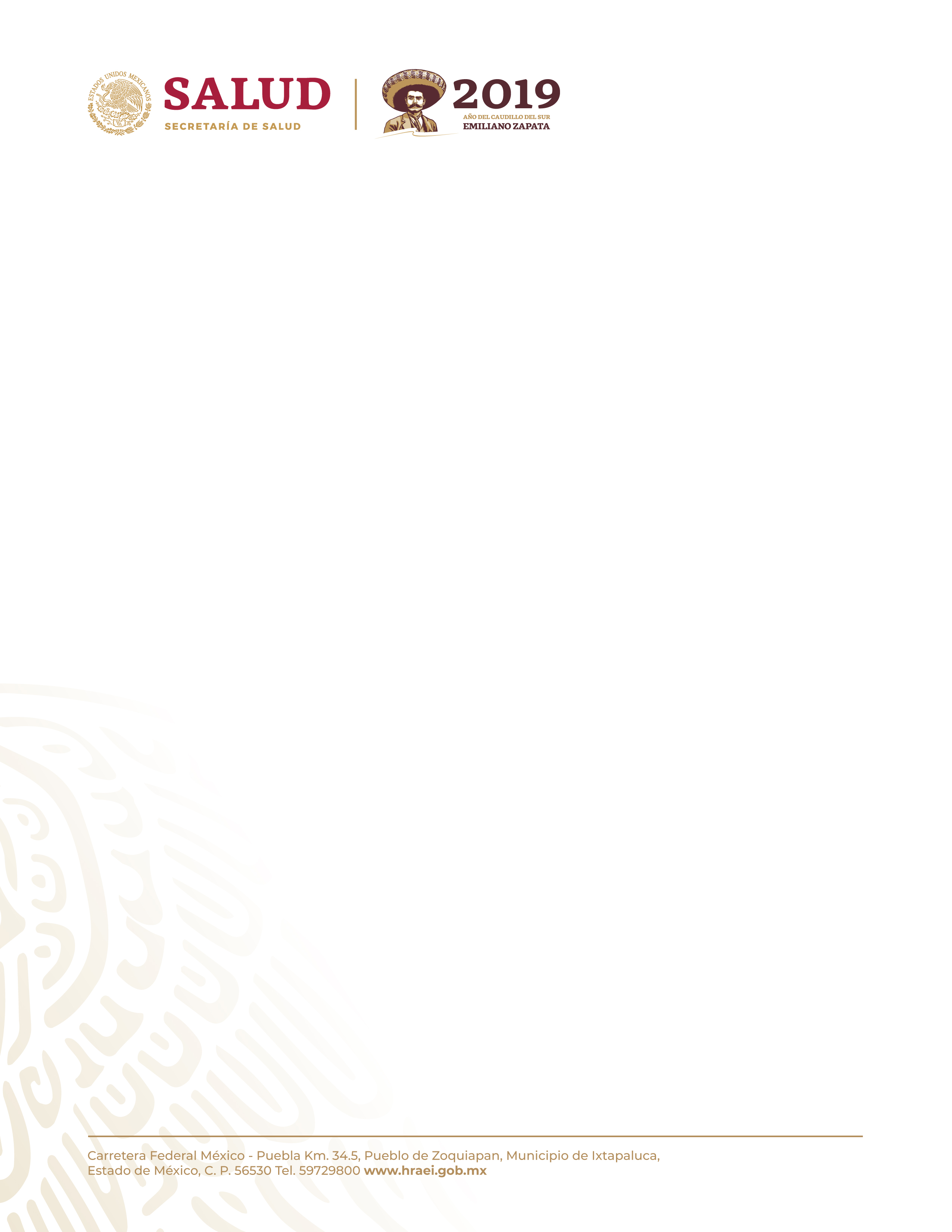 Hospital Regional de Alta Especialidad de IxtapalucaDirección de Administración y FinanzasSubdirección de Recursos MaterialesInvitación a Cuando Menos Tres Personas Nacional Electrónica No. IA-012NBU999-E38-2019RELATIVA A:“La adquisición de vestuario para el personal del HRAEI para el ejercicio fiscal 2019”I. DATOS GENERALES.OBJETO Y ALCANCE DEL PROCEDIMIENTOFORMA Y TÉRMINOS EN QUE REGIRÁN LOS DIVERSOS ACTOS DEL PROCEDIMIENTO REQUISITOS QUE LOS LICITANTES DEBEN CUMPLIRCRITERIOS PARA LA EVALUACIÓN Y ADJUDICACIÓN DE LAS PROPOSICIONES.DOCUMENTOS Y DATOS QUE DEBEN PRESENTAR LOS LICITANTES.	  INCONFORMIDADES.	 	Página FORMATOS QUE FACILITAN Y AGILIZAN LA PRESENTACIÓN Y RECEPCIÓN DE LAS PROPOSICIONES.FORMATO 1 MODELO DE PEDIDO (ANVERSO)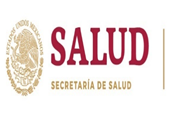 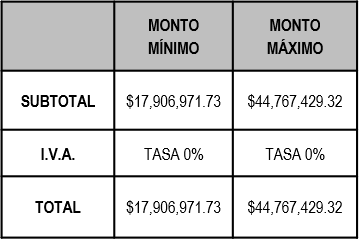 MODELO DE PEDIDO (REVERSO)PEDIDO ABIERTO PARA LA ADQUISICIÓN DE LOS BIENES SEÑALADOS AL ANVERSO, EN ADELANTE “LOS BIENES” QUE CELEBRAN POR UNA PARTE, EL HOSPITAL REGIONAL DE ALTA ESPECIALIDAD DE IXTAPALUCA, EN LO SUCESIVO EL “HRAEI”, REPRESENTADO EN ESTE ACTO POR LOS SERVIDORES PÚBLICOS CON LOS CARGOS Y CARACTERES SEÑALADOS EN EL ANVERSO, Y POR LA OTRA, (NOMBRE DE LA EMPRESA) EN LO SUCESIVO EL “PROVEEDOR”, REPRESENTADO EN ESTE ACTO POR LA PERSONA FÍSICA SEÑALADA AL RUBRO COMO SU REPRESENTANTE, EN LO SUCESIVO EL “REPRESENTANTE LEGAL”, Y A QUIENES CONJUNTAMENTE Y EN LO SUCESIVO SE LES DENOMINARÁ “LAS PARTES”, MISMAS QUE MANIFIESTAN FORMALIZAR EL PRESENTE PEDIDO AL TENOR DE LAS SIGUIENTES:D E C L A R A C I O N E SI.- El “HRAEI” declara a través de sus representantes, que:I.1 Es un Organismo Descentralizado de la Administración Pública Federal, tal como lo establecen los artículos 90 de la Constitución Política de los Estados Unidos Mexicanos, 1°, párrafo tercero y 45 de la Ley Orgánica de la Administración Pública Federal, 14, fracción II, de la Ley Federal de las Entidades Paraestatales y 1°, del Decreto de creación de Hospital Regional de Alta Especialidad de Ixtapaluca, publicado en el diario oficial el 8 de junio de 2012.I.2 El Titular de la Dirección General del Hospital Regional de Alta Especialidad de Ixtapaluca tiene facultades suficientes para firmar el presente pedido en términos de lo dispuesto por el artículo 16, fracción IV del Estatuto Orgánico del Hospital Regional de Alta Especialidad de IxtapalucaI.2 El Director de Administración y Finanzas que firma el presente Pedido tiene facultades en términos de lo dispuesto en el artículo 35, fracciones XII y XVIII del Estatuto Orgánico del Hospital Regional de Alta Especialidad de Ixtapaluca, para planear, dirigir, y conducir el adecuado manejo de los recursos materiales que el Hospital requiera, así como establecer un sistema de contratación a terceros basado en la normatividad establecida para no infringir leyes y regulaciones aplicables.I.3 Para atender y cubrir sus necesidades, el “ÁREA REQUIRENTE” solicita la adquisición de “LOS BIENES” con las características, especificaciones y términos, contenidos en el presente instrumento legal y el “ANEXO ÚNICO” que forma parte del mismo. I.4 La presente contratación se adjudicó al “PROVEEDOR” mediante el procedimiento de n.I.5 El presente pedido incluye un “ANEXO ÚNICO” aprobado por el “PROVEEDOR” y por el Titular del “ÁREA REQUIRENTE” como responsable de su elaboración, así como de la determinación de las características especificaciones, términos y condiciones de “LOS BIENES” objeto del presente instrumento. El referido “ANEXO ÚNICO” se encuentra firmado por “LAS PARTES”.I.6 El “ÁREA REQUIRENTE” cuenta con los recursos suficientes para cubrir las obligaciones derivadas del presente pedido en términos del artículo 25 de la Ley de Adquisiciones, Arrendamientos y Servicios del Sector Público, lo cual acredita mediante oficio de suficiencia presupuestal referido al anverso, emitido por la Subdirección de Recursos Financieros.I.7 Su clave de Registro Federal de Contribuyentes es: HRA120609DQ4 y su domicilio para efectos fiscales es el ubicado en Carretera Federal México-Puebla Km. 34.5, Zoquiapan, Ixtapaluca, código postal 56530, Estado de México.I.8 Para todos los efectos legales del presente pedido, así como para todas las notificaciones que “LAS PARTES” deban efectuarse al respecto, señala como su domicilio el precisado en la declaración anterior.II.- Declara el “PROVEEDOR”, bajo protesta de decir verdad, a través de su “REPRESENTANTE LEGAL”, que:II.1 Es una sociedad legalmente constituida conforme a las leyes mexicanas, lo cual acredita con el testimonio de la escritura pública cuyos datos se describen al rubro y de conformidad con su objeto social, puede vender “LOS BIENES” materia del presente pedido.II.2 Cuenta con facultades para suscribir el presente pedido, acreditando la personalidad con la que se ostenta con el testimonio de la escritura pública que se describe al rubro y que dichas facultades no le han sido modificadas, limitadas, canceladas o en forma alguna revocadas; por lo que, surten plenos efectos para la celebración del presente instrumento jurídico, debiendo notificar por escrito al “HRAEI”, cualquier cambio de representante legal, apoderado y/o denominación o razón social, cualquier fusión o escisión que llegará a presentar la sociedad. Dicha notificación deberá efectuarse dentro del plazo de 5 (cinco) días hábiles contados a partir del día siguiente al que se lleve a cabo del supuesto.II.3 Su clave de Registro Federal de Contribuyentes es el señalado en el anverso. II.4 Cuenta con la experiencia, capacidad técnica, humana, material y financiera propia y suficiente, así como con una adecuada organización administrativa, personal calificado, equipo e instalaciones apropiadas para cumplir con las obligaciones derivadas del presente pedido y su “ANEXO ÚNICO”, de tal forma que no será considerado el “HRAEI” como patrón sustituto del personal del “PROVEEDOR”.II.5 Formaliza este documento con la seguridad de que ninguno de los socios o directivos que la integran, ni su “REPRESENTANTE LEGAL” se encuentran en alguno de los supuestos previstos en los artículos 50 y 60 antepenúltimo párrafo de la Ley de Adquisiciones, Arrendamientos y Servicios del Sector Público. II.6 Para los efectos de lo previsto en el artículo 32-D del Código Fiscal de la Federación, ha presentado al “HRAEI” la opinión positiva emitida por el Servicio de Administración Tributaria (SAT) respecto del cumplimiento de sus obligaciones fiscales II.7 Para todos los efectos legales del presente pedido, así como para todas las notificaciones que “LAS PARTES” deban efectuarse al respecto, señala como su domicilio el precisado en el anverso. Cualquier cambio de domicilio deberá ser notificado por escrito al “HRAEI”, con el acuse de recibo respectivo, con por lo menos 10 (diez) días naturales de anticipación a la fecha en que se quiera que surta efectos ese cambio. Sin este aviso, todas las comunicaciones se entenderán válidamente hechas en el domicilio señalado. III.- “LAS PARTES” manifiestan que: III.1 Se reconocen mutuamente la personalidad con que se ostentan; III.2 Saben y conocen que la Secretaría de la Función Pública en el ejercicio de sus facultades, podrá realizar las visitas e inspecciones que estime pertinentes a las dependencias o entidades que realicen adquisiciones, arrendamientos y servicios, e igualmente podrá solicitar a los servidores públicos del “HRAEI” y al “PROVEEDOR” todos los datos e informes relacionados con los actos de que se trate. Asimismo, que conforme al artículo 107 del Reglamento de la Ley de Adquisiciones, Arrendamientos y Servicios del Sector Público, la Secretaría de la Función Pública y el Órgano Interno de Control en la “HRAEI”, con motivo de las auditorias, visitas o inspecciones que practiquen, podrán solicitar al “PROVEEDOR” información y/o documentación relacionada con el presente pedido, por lo que este último deberá proporcionar la información que en su momento le sea requerida;  III.3 Los instrumentos derivados del procedimiento de contratación señalados en la Declaración I.4, la solicitud de cotización, la cotización presentada por “EL PROVEEDOR”, el oficio de adjudicación, el presente pedido y su “ANEXO ÚNICO”, son los instrumentos que vinculan y determinan los derechos y obligaciones en la presente contratación.III.4 Todas las notificaciones que deban realizarse con motivo del presente pedido, deberán hacerse por escrito, mediante entrega directa con acuse de recibo, fax o correo electrónico o vía correo certificado con acuse de recibo y/o porte pagado a los domicilios indicados en las anteriores declaraciones. Las notificaciones se considerarán entregadas en la fecha que aparece en el recibo de confirmación de entrega del correo, o en la confirmación de entrega del servicio de mensajería, fax o correo electrónico.III.5 En caso de discrepancia entre la solicitud de cotización, el oficio de adjudicación, el presente pedido y su “ANEXO ÚNICO”, prevalecerá lo establecido en la solicitud de cotización y el oficio de adjudicación.III.6 Se sujetan al tenor de las siguientes:C L Á U S U L A SPRIMERA. - OBJETO. - El “PROVEEDOR” se obliga a entregar al “HRAEI”, “LOS BIENES” descritos en el anverso, en los términos y condiciones establecidos en el presente pedido y en su “ANEXO ÚNICO”.SEGUNDA. - MONTO, FORMA Y LUGAR DE PAGO. - “LAS PARTES” acuerdan que el monto de “LOS BIENES” será la cantidad señalada en el anverso del presente pedido y su “ANEXO ÚNICO”, la cual se pagará en moneda nacional, cuyos costos unitarios serán fijos e inalterables durante su vigencia y hasta el total cumplimiento del objeto del Pedido. El pagó que se genere, con motivo de la entrega de “LOS BIENES” se efectuará dentro de los 20 (veinte) días naturales contados a partir de la entrega de la factura de que se trate, mediante transferencia de fondos, a la cuenta bancaria a nombre del “PROVEEDOR” que para tal efecto proporcione por escrito al “HRAEI”. TERCERA.- ADMINISTRACIÓN Y VIGILANCIA DEL PEDIDO.- El área encargada de administrar, supervisar y verificar el cumplimiento de este pedido y de su “ANEXO ÚNICO”, en términos del artículo 84, séptimo párrafo del Reglamento de la Ley de Adquisiciones, Arrendamientos y Servicios del Sector Público; así como de supervisar en todo tiempo, dentro del ámbito de su competencia, que “LOS BIENES” objeto de este instrumento sean suministrados por  el “PROVEEDOR” conforme se obligó a hacerlo, será la que se designa al anverso, como “ADMINISTRADOR DEL PEDIDO”, dentro del ámbito de su competencia, sin perjuicio de que durante la vigencia del mismo, se realicen nuevas designaciones, las cuales serán debida y oportunamente notificadas al “PROVEEDOR”.El “PROVEEDOR” acepta que el “ADMINISTRADOR DEL PEDIDO” implemente las acciones que estime necesarias para la administración y supervisión del mismo en los términos de su objeto y que en tanto éste no acepte por escrito “LOS BIENES”, no se tendrán por recibidos o aceptados los mismos.Si de la supervisión a que se refiere el primer párrafo de la presente Cláusula, o de la notificación que se hiciere al “PROVEEDOR” respecto a la entrega de “LOS BIENES”, se desprendiera que éstos no cumplen con las características solicitadas, se entenderá que los mismos no fueron entregados; para tal efecto, el “PROVEEDOR” tendrá 5 (cinco) días naturales a fin de reponerlos conforme a lo pactado en el presente pedido y su “ANEXO ÚNICO”, cuya procedencia deberá determinarse por el Titular del “ÁREA REQUIRENTE” o el “ADMINISTRADOR DEL PEDIDO”.  Lo establecido en la presente Cláusula deberá ser interpretado sin perjuicio de que el Titular del “ÁREA REQUIRENTE” opte por rescindir el pedido.CUARTA. - VIGENCIA. - “LAS PARTES” acuerdan que la vigencia del presente pedido será la indicada en el anverso y en el “ANEXO ÚNICO”. Por lo tanto, el pedido terminará precisamente el día señalado, sin necesidad de comunicado alguno o resolución en tal sentido; o bien, cuando se agote el importe total máximo del pedido, lo que suceda primero; salvo que, a la fecha de vencimiento se encuentre pendiente de cumplimiento alguna obligación a cargo del “PROVEEDOR”, en cuyo caso, el presente pedido terminará precisamente hasta en tanto éste, dé cabal cumplimiento a las obligaciones a su cargo.QUINTA. - OBLIGACIONES DEL “PROVEEDOR”;1. Garantizar y hacerse responsable de que “LOS BIENES” objeto del presente pedido serán entregados de forma profesional, igual que los  estándares operacionales, reconocidos y aplicables a tales bienes y con la calidad, el personal, supervisión, periodicidad, características, especificaciones y términos señalados en el “ANEXO ÚNICO” el cual, una vez firmado, forma parte integrante de este instrumento, teniéndose aquí por reproducido como si a la letra se insertara; a entera satisfacción del “ADMINISTRADOR DEL PEDIDO”. 2. Observar y cumplir en todo momento las Normas Oficiales, tanto nacionales como internacionales que resulten aplicables para la adquisición de “LOS BIENES”, mismas que en caso de aplicar, se señalan en el “ANEXO ÚNICO”, así como contar con las licencias, autorizaciones y/o permisos que en su caso sean necesarias, de conformidad con el artículo 31 del Reglamento de la Ley de Adquisiciones, Arrendamientos y Servicios del Sector Público.3. Responder de la totalidad de los daños y/o perjuicios causados a los bienes o trabajadores del “HRAEI” o a los bienes y personal de terceros, o a terceros causados por él durante la entrega de “LOS BIENES” o por el personal que contrate para la entrega de los mismos y eximir de toda responsabilidad al “HRAEI”.4. Asumir la responsabilidad total en caso de que infrinja la normatividad relativa a derechos inherentes a la propiedad intelectual, patentes, marcas y derechos de autor con motivo de la entrega de “LOS BIENES”, por tal motivo el “HRAEI” en ningún caso será responsable por violaciones de derechos de propiedad industrial, patentes, marcas o derechos de autor cometidos por el “PROVEEDOR”. En caso de que el “PROVEEDOR” viole algún derecho de los antes especificados, se obliga a indemnizar y sacar en paz y a salvo al “HRAEI” de cualquier controversia o demanda que surja al respecto.5. Que el personal a través del cual se realice la entrega de “LOS BIENES” no se presente a las instalaciones del “HRAEI”, o bien, en el lugar en el que se deban entregar “LOS BIENES” en estado de ebriedad o con aliento alcohólico y evitar dar mala imagen de su empleador y en el uso del uniforme que en su caso, les proporcione, el cual será suministrado por él, sin costo alguno para el “HRAEI”.6. Cumplir con la totalidad de las obligaciones que se establecen en el presente pedido y su “ANEXO ÚNICO”.7. En su caso, el personal comisionado por el “PROVEEDOR” para realizar la entrega de “LOS BIENES” que asista a las instalaciones del “HRAEI”, deberá portar invariablemente a la vista, identificación expedida por el “PROVEEDOR” y cumplir con los requisitos de acceso y permanencia en las instalaciones, establecidos por el “HRAEI”.8. Cubrir los impuestos y derechos Federales y Locales que se generen con motivo de la adquisición de “LOS BIENES” objeto del presente pedido, entregando en su caso, al “HRAEI” los respectivos comprobantes. El “HRAEI” únicamente pagará el Impuesto al Valor Agregado cuando así corresponda.9. Para efectos del presente pedido, las obligaciones contractuales son divisibles, por lo que para garantizar al “HRAEI” el exacto cumplimiento de las obligaciones que el “PROVEEDOR” contrae en virtud del presente pedido, éste se obliga a otorgar fianza a favor del Hospital Regional de Alta Especialidad de Ixtapaluca, equivalente al 10% (DIEZ POR CIENTO) del monto total máximo, señalado en el anverso del presente pedido, ante la Coordinación de Contratos de la Subdirección de Recursos Materiales, dentro de los 10 (diez) días naturales siguientes a la firma del presente pedido, salvo que la entrega de los bienes se realice dentro del citado plazo de conformidad con lo señalado en los artículos 48 y 49 fracción II de la Ley de Adquisiciones, Arrendamientos y Servicios del Sector Público.10. Garantizar la entrega de “LOS BIENES” objeto del presente pedido por un periodo mínimo de 12 meses contados a partir de la notificación de la falla, contra fallas y/o vicios ocultos, considerando la naturaleza de “LOS BIENES”, durante la vigencia del presente pedido, obligándose a efectuar la reposición por fallas y/o vicios ocultos de “LOS BIENES” y a su canje, en caso de caducidad, dentro de los 10 días naturales siguientes a la notificación por parte del ADMINISTRADOR DEL PEDIDO, en función de las características de “LOS BIENES”.11. Mantener la estricta confidencialidad de la información y/o documentación relacionada con el presente pedido, bajo la pena de incurrir en responsabilidad penal, civil o de otra índole, y por lo tanto, no podrá ser divulgada, transmitida, ni utilizada en beneficio propio o de tercero.12. Asumir expresamente cualquier responsabilidad que se derive del incumplimiento por parte de sus empleados o consultores a las obligaciones de confidencialidad descritas en el presente pedido. Cuando la información confidencial ya no sea necesaria para llevar a cabo una obligación bajo este pedido, el “PROVEEDOR” la devolverá al “HRAEI” o la destruirá si así se le solicitara por escrito.13. Notificar inmediatamente al “HRAEI” en caso de descubrir el uso, revelación o divulgación no autorizados de la información confidencial y cooperará en forma razonable para que aquélla retome la posesión e impedirá usos no autorizados adicionales de dicha información. 14. Realizar todas las erogaciones y gastos directos e indirectos que para el cumplimiento del objeto del presente pedido realice el “PROVEEDOR” por concepto de pagos a su personal, adquisición de equipo y utensilios de trabajo, amortizaciones, viáticos, mantenimientos, uniformes de trabajo de su personal, primas de seguros, impuestos y cualquier otro concepto, serán exclusivamente a su cargo, cuenta y riesgo, por lo que no podrán ser exigidos al “HRAEI”.15. No transferir los derechos y obligaciones del presente pedido en forma parcial ni total a favor de cualquier otra persona, con excepción de los derechos de cobro, en cuyo caso se deberá contar con el consentimiento por escrito del “HRAEI” a través del Titular del “AREA REQUIRENTE”, aún en el caso del Programa de Cadenas Productivas y proporcionará al “HRAEI” la documentación legal que ampare la solicitud.16.- Se obliga a efectuar la reposición o el canje de “LOS BIENES, dentro de un plazo de 10 (diez) días naturales contados a partir de la notificación, de conformidad a lo señalado en el “ANEXO ÚNICO”.SEXTA. - OBLIGACIONES DEL “HRAEI”;1. Pagar al “PROVEEDOR”, el costo de “LOS BIENES” en exhibiciones vencidas, dentro de los 20 (veinte) días naturales posteriores a la presentación de la factura o recibos, a través de Transferencia electrónica en los términos estipulados en la Cláusula Segunda de este Pedido. El pago quedará condicionado, proporcionalmente, al pago que el “PROVEEDOR” deba efectuar por concepto de penas convencionales por atraso.2. Vigilar y supervisar en todo momento el cumplimiento del objeto del presente Pedido, conforme a las condiciones establecidas en el mismo y su “ANEXO ÚNICO”.3. Proporcionar por escrito al “PROVEEDOR” las instrucciones que estime convenientes relacionadas con su ejecución, a fin de que se ajuste a los datos y especificaciones, así como a las modificaciones que en su caso ordene el “HRAEI”.4. A designar como Supervisor o Vigilante del cumplimiento de las obligaciones del presente Pedido a la persona quien será el responsable de llevar a cabo la revisión, calificación y supervisión de los avances, logros y conclusión del objeto del presente Pedido.5. En caso de que la factura presentada para su pago contenga errores o deficiencias, el "HRAEI" dentro de los 3 (tres) días hábiles siguientes al de su recepción, indicará por escrito al “PROVEEDOR” las deficiencias que deberá corregir. El periodo que transcurra a partir de la entrega del citado escrito, y hasta que se presenten las correcciones, no se computarán para efectos del plazo para realizar el pago. SEPTIMA. - RESCISIÓN ADMINISTRATIVA DEL PEDIDO. - El “PROVEEDOR” acepta en forma expresa que el “HRAEI”, a petición del Titular del “ÁREA REQUIRENTE”, quien aportará los elementos necesarios para encauzar los procedimientos, en términos del artículo 54 de la Ley de Adquisiciones, Arrendamientos y Servicios del Sector Público pueda rescindir administrativamente el presente Pedido, por cualquiera de las causas que a continuación se señalan de forma enunciativa más no limitativa:1. Por incumplimiento de las obligaciones pactadas en este pedido y/o en su “ANEXO ÚNICO”;2. Por no entregar “LOS BIENES” conforme a las especificaciones, características, términos y calidad que se requiere, en los lugares y fechas que sean comunicadas al “PROVEEDOR”, o bien, estén establecidas en el presente instrumento o en su “ANEXO ÚNICO”, incluyendo las fechas establecidas para la reposición o canje de “LOS BIENES”.3. Por contravención de los términos del pedido o de las disposiciones de la normatividad aplicable al caso;4. Cuando el “PROVEEDOR”, no entregue la garantía de cumplimiento de conformidad con los términos y condiciones establecidos en el presente pedido; 5. Cuando la autoridad competente declare el concurso mercantil, o cualquier situación análoga o equivalente, que afecte el patrimonio de “PROVEEDOR”; 6. Por subcontratar o transferir la totalidad o parte de los derechos u obligaciones establecidos en este pedido, a excepción de los derechos de cobro;7. Si se comprueba la falsedad de alguna manifestación contenida en el apartado de declaraciones del “PROVEEDOR” o durante el procedimiento de adjudicación correspondiente;8. En general, por cualquier otra causa imputable al “PROVEEDOR”, similar a las antes mencionadas, que implique el incumplimiento de alguna de sus obligaciones.OCTAVA. - SUSPENSIÓN TEMPORAL DEL PEDIDO. - Cuando en la entrega de “LOS BIENES” se presente caso fortuito o de fuerza mayor, el titular del “ÁREA REQUIRENTE”, quien aportará los elementos necesarios para justificar el dictamen que fundamente la causa de suspensión temporal del presente instrumento, podrá suspender la entrega de “LOS BIENES”, en cuyo caso, únicamente se pagarán aquellos que hubiesen sido efectivamente entregados.La suspensión del presente pedido se sustentará mediante dictamen emitido por el Titular del “ÁREA REQUIRENTE”, en el que se precisen las razones o las causas justificadas que dan origen a la misma.A petición del Titular del “ÁREA REQUIRENTE” se podrá suspender temporalmente el pedido en todo o en parte, en cualquier momento, sin que ello signifique su terminación definitiva.El Titular del “ÁREA REQUIRENTE” y el “PROVEEDOR” pactarán el plazo de suspensión, a cuyo término, el presente pedido podrá continuar produciendo todos sus efectos legales, una vez que hayan desaparecido las causas que motivaron dicha suspensión o en su caso, iniciarse la terminación anticipada del instrumento legal.NOVENA. - PRÓRROGAS. - Únicamente se otorgarán prórrogas por causas imputables al “HRAEI” y en casos fortuitos o de fuerza mayor debidamente acreditados por el Titular del “ÁREA REQUIRENTE”. El Titular del “ÁREA REQUIRENTE” deberá establecer en el otorgamiento de la prórroga a que se refiere la presente Cláusula el plazo concedido al “PROVEEDOR” para dar cumplimiento a las obligaciones establecidas en el presente pedido y solicitará a la Dirección de Administración y Finanzas la elaboración de un Convenio Modificatorio.DÉCIMA. - CASO FORTUITO O FUERZA MAYOR. - Ninguna de “LAS PARTES” será responsable de cualquier retraso o incumplimiento de las obligaciones derivadas del presente pedido que resulten directa o indirectamente de caso fortuito o fuerza mayor. En este sentido, será responsabilidad del Titular del “ÁREA REQUIRENTE” justificar la existencia del caso fortuito o fuerza mayor al caso concreto, o en su caso, dictaminar procedente el señalamiento que realice el “PROVEEDOR” en relación a la existencia de circunstancias de caso fortuito o fuerza mayor. DECIMA PRIMERA.- TERMINACIÓN ANTICIPADA DEL PEDIDO.- El “HRAEI” a través de la Dirección de Administración y Finanzas y a petición del Titular del “ÁREA REQUIRENTE”, quien aportará los elementos necesarios para encauzar los procedimientos, notificará la terminación anticipada del pedido en cualquier momento sin que implique penalización alguna para el “HRAEI”, cuando concurran razones de interés general, o bien cuando, por causas justificadas se extinga la necesidad de requerir “LOS BIENES” originalmente adjudicados y se demuestre por conducto del Titular del “ÁREA REQUIRENTE”, que de continuar con el cumplimiento de las obligaciones pactadas, se ocasione algún daño o perjuicio al Estado.Ambas partes convienen en que serán causas de terminación del presente pedido, sin responsabilidad para las mismas, cuando se suspenda la entrega de los bienes por causas de fuerza mayor, debidamente acreditadas. De igual forma, procederá la terminación anticipada de este instrumento cuando se determine la nulidad parcial o total de los actos que dieron origen al presente pedido, con motivo de la resolución de una inconformidad o intervención de oficio emitida por la Secretaría de la Función Pública.La terminación anticipada del presente pedido se sustentará mediante dictamen emitido por el Titular del “ÁREA REQUIRENTE”, que precise las razones o las causas justificadas que dan origen a la misma. Lo anterior, de conformidad con lo establecido en los artículos 54 Bis de la Ley de Adquisiciones, Arrendamientos y Servicios del Sector Público y 102 de su Reglamento. En dicho supuesto, el “HRAEI” procederá a pagar “LOS BIENES” efectivamente recibidos hasta la fecha de dicha terminación, de conformidad con la validación de “LOS BIENES” recibidos a entera satisfacción que para tal efecto emita el “ADMINISTRADOR DEL PEDIDO”. DÉCIMA SEGUNDA.- CANCELACIÓN DE PARTIDAS Y SU SANCIÓN.- Para el caso de que “LOS BIENES” de una partida o parte de la misma no sean entregados dentro de los plazos establecidos y la pena convencional por atraso que proporcionalmente le corresponda a la parte no prestada rebase el monto de la pena prevista en el presente pedido, previa notificación al “PROVEEDOR” el “HRAEI”, podrá modificar el pedido correspondiente, cancelando las partidas de que se trate, o parte de las mismas cuando ello sea posible, aplicando al “PROVEEDOR” por dicha cancelación una cantidad equivalente a la pena convencional máxima por atraso que correspondería en el caso de que “LOS BIENES” hubieran sido entregados en fecha posterior a la pactada, siempre y cuando la suma total del monto de las cancelaciones no rebase el 10% (diez por ciento) del importe total máximo del pedido.En el supuesto de que sea rescindido el presente pedido, no procederá la contabilización de la sanción por cancelación a que hace referencia esta cláusula, toda vez que se deberá hacer efectiva la garantía de cumplimiento.DÉCIMA TERCERA: “PENAS CONVENCIONALES”. - Atendiendo a lo dispuesto en el artículo 53 de la Ley de Adquisiciones, Arrendamientos y Servicios del Sector Público, el “HRAEI”, a través del “ADMINISTRADOR DEL PEDIDO”, aplicará al “PROVEEDOR”, por concepto de pena convencional, el 1.0% (uno por ciento), por cada día natural de atraso en la entrega de “LOS BIENES”, sobre el importe de “LOS BIENES” no entregados oportunamente.El pago de las penas convencionales se realizará mediante línea de captura que se proporcione al “PROVEEDOR”, ante la Tesorería del Hospital, debiendo anexar el comprobante del pago correspondiente a su factura.La suma de todas las penas convencionales aplicadas al “PROVEEDOR” no deberá exceder del importe de la garantía de cumplimiento del presente pedido. Lo anterior, sin perjuicio del derecho del “HRAEI” de optar entre exigir entre el cumplimiento del pedido o rescindirlo. El pago de “LOS BIENES” objeto del presente pedido, quedará condicionado proporcionalmente, al pago que el “PROVEEDOR” deba efectuar por concepto de penas convencionales, en términos de lo dispuesto por el artículo 95 del Reglamento de la Ley de Adquisiciones, Arrendamientos y Servicios del Sector Público.DECIMA CUARTA. - MODIFICACIONES AL PEDIDO. - Las modificaciones que por razones fundadas pudieran realizarse al presente pedido, deberán invariablemente formalizarse por escrito, mediante la celebración del convenio modificatorio respectivo a través de la Dirección de Administración y Finanzas del “HRAEI”, atendiendo según sea el caso, a lo previsto por los artículos 52 de la Ley de Adquisiciones, Arrendamientos y Servicios del Sector Público y 91 de su Reglamento. Sin este requisito no será válido. Cuando se convenga el incremento en la cantidad o monto de “LOS BIENES”, o la ampliación del plazo de la vigencia, el “PROVEEDOR” deberá entregar la modificación respectiva de la garantía de cumplimiento del pedido, conforme a lo señalado en el artículo 91 del Reglamento de la Ley de Adquisiciones, Arrendamientos y Servicios del Sector Público.DÉCIMA QUINTA.- PROCEDIMIENTO DE CONCILIACIÓN.- En caso de desavenencia “LAS PARTES” podrán iniciar el procedimiento de conciliación previsto en el Capítulo Segundo de la Ley de Adquisiciones, Arrendamientos y Servicios del Sector Público, la solicitud deberá cumplir además de los elementos previstos en el artículo 15 de la Ley Federal de Procedimiento Administrativo, con la referencia al objeto, vigencia y monto del pedido y, en su caso, a los convenios modificatorios, debiendo adjuntar copia de dichos instrumentos debidamente suscritos, misma que deberá presentarse ante la Secretaría de la Función Pública o el Órgano Interno de Control, según sea el caso, atendiendo a lo señalado en el artículo 126 del Reglamento de la Ley de Adquisiciones, Arrendamientos y Servicios del Sector Público.DECIMA SEXTA. - CONTROVERSIAS. - Las controversias que se susciten con motivo de la interpretación o aplicación de la Ley de Adquisiciones, Arrendamientos y Servicios del Sector Público, de este pedido, serán resueltas en los términos del Título Sexto de la citada Ley, por los Tribunales Federales en la Ciudad de México, por lo que LAS PARTES renuncian expresamente a cualquier otro fuero que pudiere corresponderles en razón de su domicilio presente o futuro.DÉCIMA SÉPTIMA. - TÍTULOS DE LAS CLÁUSULAS. - Los títulos de las cláusulas del pedido se utilizan exclusivamente para conveniencia de “LAS PARTES” y no tienen ninguna significación legal o contractual, sólo tienen por objeto facilitar la referencia a cada una de ellas, su identificación y lectura, por lo tanto, no limitan ni afectan la interpretación para ampliar, disminuir o afectar de alguna manera el alcance del contenido del clausulado del presente pedido.DECIMA OCTAVA.- LEGISLACIÓN Y JURISDICCIÓN.- “LAS PARTES” se obligan a sujetarse estrictamente al objeto de este pedido, en todas y cada una de las cláusulas que lo integran y a su “ANEXO ÚNICO”, así como a los lineamientos, procedimientos y requisitos que establece la Ley de Adquisiciones, Arrendamientos y Servicios del Sector Público y su Reglamento; la Ley Federal de Presupuesto y Responsabilidad Hacendaria y su Reglamento; el Decreto de Presupuesto de Egresos de la Federación para el Ejercicio Fiscal 2019; la Ley Federal de Procedimiento Administrativo; el Código Civil Federal; el Código Federal de Procedimientos Civiles y demás disposiciones legales aplicables.Para la interpretación y cumplimiento del presente pedido, así como para la resolución de cualquier controversia que pudiera surgir con motivo del mismo, “LAS PARTES” se someten a la jurisdicción y competencia de los Tribunales Federales con residencia en la Ciudad de México, Distrito Federal, por lo que el “PROVEEDOR” renuncia al fuero que pudiera corresponderle por razón de su domicilio presente, futuro o por cualquier otra causa.Las firmas de “LAS PARTES” del presente pedido calzan al anverso del mismo.FORMATO 2FIANZA PARA CUMPLIMIENTO DE CONTRATOS Y/O PEDIDOS Y CALIDAD DEL SERVICIOFECHA: ** DE ************* DE 2019IMPORTE: $******************** (******* ****** ******** ******** PESOS 00/100 M.N.)FIADO:      NOMBRE DE LA EMPRESA O PERSONA FÍSICA       BENEFICIARIO: HOSPITAL REGIONAL DE ALTA ESPECIALIDAD DE IXTAPALUCAANTE: HOSPITAL REGIONAL DE ALTA ESPECIALIDAD DE IXTAPALUCAPARA GARANTIZAR POR,     NOMBRE DE LA EMPRESA O PERSONA FÍSICA  , CON DOMICILIO EN  *************, NÚMERO *****, COLONIA **********, ALCALDIA O MUNICIPIO **********************, CÓDIGO POSTAL ******************, CIUDAD DE MÉXICO, MÉXICO, CON R.F.C. *********************, EL FIEL Y EXACTO CUMPLIMIENTO DE TODAS Y CADA UNA DE LAS OBLIGACIONES A SU CARGO DERIVADAS DEL CONTRATO-PEDIDO NÚMERO.     HRAEI-   -    -2019     Y  SU ANEXO UNICO, DE FECHA ** DE ********** DE 2019, CON UNA VIGENCIA DEL ** DE ********************** AL ** DE ************** DE 2019, QUE TIENE POR OBJETO           DESCRIPCIÓN DEL BIEN A ADQUIRIR O DEL SERVICIO A CONTRATAR        PARA EL EJERCICIO FISCAL 2019 CON LAS CARACTERISTICAS Y DEMÁS ESPECIFICACIONES QUE SE DETALLAN EN SU ANEXO ÚNICO, DERIVADO DE LA      LICITACIÓN PÚBLICA No.   O INVITACIÓN A CUANDO MENOS TRES PERSONAS No.                        QUE CELEBRAN EL HOSPITAL REGIONAL DE ALTA ESPECIALIDAD DE IXTAPALUCA, REPRESENTADO EN ESTE ACTO POR EL DR. HEBERTO ARBOLEYA CASANOVA EN SU CARÁCTER DE DIRECTOR GENERAL DEL HOSPITAL REGIONAL DE ALTA ESPECIALIDAD DE IXTAPALUCA Y POR LA OTRA,   NOMBRE DE LA EMPRESA O PERSONA FÍSICA      REPRESENTADA POR EL C. _______________________, EN SU CARÁCTER DE REPRESENTANTE LEGAL, CON UN IMPORTE DE $                (*********** *************** ********* ************* PESOS 00/100 M.N.) QUE NO INCLUYE EL IMPUESTO AL VALOR AGREGADO. (I.V.A.).CONSTITUYENDOSE ___NOMBRE DE LA AFIANZADORA________, FIADORA HASTA POR UN IMPORTE DE $*************** (*********************************************** PESOS 00/100 M.N.), QUE REPRESENTA EL 10% (DIEZ POR CIENTO) DEL IMPORTE TOTAL, DEL CONTRATO-PEDIDO NÚMERO ____________________, Y QUE NO INCLUYE EL I.V.A., CORRESPONDIENTE AL EJERCICIO FISCAL  DE 2019.NOMBRE DE LA AFIANZADORA ___________ EXPRESAMENTE DECLARA:QUE LA PRESENTE FIANZA SE OTORGA ATENDIENDO A TODAS LAS ESTIPULACIONES CONTENIDAS EN EL CONTRATO-PEDIDO NÚMERO __________________ Y SU ANEXO ÚNICO;QUE LA FIANZA SE OTORGA DE CONFORMIDAD CON LO DISPUESTO POR LOS ARTÍCULOS 48, FRACCIÓN II Y ÚLTIMO PÁRRAFO, Y 49, FRACCIÓN II, DE LA LEY DE ADQUISICIONES, ARRENDAMIENTOS Y SERVICIOS DEL SECTOR PÚBLICO, Y DEMÁS NORMATIVIDAD APLICABLE EN LOS TÉRMINOS DEL CONTRATO-PEDIDO NÚMERO ________________  Y SU ANEXO ÚNICO Y SE HARÁ EFECTIVA DE MANERA PROPORCIONAL AL MONTO DE LAS OBLIGACIONES NO CUMPLIDAS CUANDO,     NOMBRE DE LA EMPRESA O PERSONA FÍSICA     NO CUMPLA CON LAS OBLIGACIONES ESTABLECIDAS EN EL CONTRATO-PEDIDO NÚMERO __________________Y SU ANEXO ÚNICO, O INCURRA EN ALGUNO DE LOS SUPUESTOS DE INCUMPLIMIENTO ESTABLECIDOS EN DICHO INSTRUMENTO JURÍDICO;EN CASO DE QUE ESTA FIANZA SE HAGA EXIGIBLE, ___NOMBRE DE LA AFIANZADDORA ___________., ACEPTA EXPRESAMENTE SOMETERSE AL PROCEDIMIENTO DE EJECUCIÓN ESTABLECIDO EN LOS ARTICULOS 279, 280 Y 178 DE LA LEY DE INSTITUCIONES DE SEGUROS Y DE FIANZAS PARA LA EFECTIVIDAD DE LA PRESENTE GARANTÍA. TAMBIÉN SE SUJETARÁ PARA EL CASO DE COBRO DE INTERESES A LO QUE PREVÉ EL ARTÍCULO 283, DEL MISMO ORDENAMIENTO LEGAL, POR PAGO EXTEMPORÁNEO DEL IMPORTE DE LA OBLIGACIÓN;ESTA GARANTÍA ESTARÁ VIGENTE DURANTE LA SUBSTANCIACIÓN DE TODOS LOS RECURSOS LEGALES O JUICIOS QUE SE INTERPONGAN, HASTA QUE SE PRONUNCIE RESOLUCIÓN DEFINITIVA POR AUTORIDAD COMPETENTE, SALVO QUE LAS PARTES SE OTORGUEN FINIQUITO, DE FORMA TAL QUE SU VIGENCIA NO PODRÁ ACOTARSE EN RAZÓN DEL PLAZO DE EJECUCIÓN DEL CONTRATO-PEDIDO PRINCIPAL O FUENTE DE OBLIGACIONES, O CUALQUIER OTRA CIRCUNSTANCIA. ASÍ MISMO, ESTA FIANZA PERMANECERÁ EN VIGOR AÚN EN LOS CASOS EN QUE EL “HOSPITAL REGIONAL DE ALTA ESPECIALIDAD DE IXTAPALUCA”, O EL SERVIDOR PÚBLICO QUE CUENTE CON FACULTADES PARA LA CANCELACIÓN DE FIANZAS, OTORGUE PRÓRROGA O ESPERAS A        NOMBRE DE LA EMPRESA O PERSONA FÍSICA      PARA EL CUMPLIMIENTO DE SUS OBLIGACIONES, POR LO QUE, _____ NOMBRE DE LA AFIANZADDORA ___________., MANIFIESTA SU CONSENTIMIENTO, A TRAVÉS DE LA PRESENTE FIANZA. EN CASO DE OTORGAMIENTO DE PRÓRROGAS O ESPERAS A      NOMBRE DE LA EMPRESA O PERSONA FÍSICA.PARA EL CUMPLIMIENTO DE LAS OBLIGACIONES, DERIVADAS DE LA FORMALIZACIÓN DE CONVENIOS MODIFICATORIOS DE AMPLIACIÓN AL MONTO O AL PLAZO DEL CONTRATO-PEDIDO, O CUALQUIER OTRO CAMBIO, SE DEBERÁ OBTENER LA MODIFICACIÓN DE LA FIANZA;LA PRESENTE GARANTÍA DE CUMPLIMIENTO DE CONTRATO-PEDIDO, PODRÁ SER LIBERADA ÚNICAMENTE, MEDIANTE ESCRITO EXPEDIDO Y FIRMADO POR EL SERVIDOR PÚBLICO QUE CUENTE CON FACULTADES PARA LA CANCELACIÓN DE FIANZAS, CUANDO A        NOMBRE DE LA EMPRESA O PERSONA FÍSICA      HAYA CUMPLIDO TODAS LAS OBLIGACIONES QUE SE DERIVEN DEL CONTRATO-PEDIDO QUE GARANTIZA;QUE _____NOMBRE DE LA AFIANZADDORA___________., SE SOMETE EXPRESAMENTE A LA JURISDICCIÓN DE LOS TRIBUNALES FEDERALES CON RESIDENCIA EN LA CIUDAD DE MÉXICO, RENUNCIANDO A LA QUE PUDIERA CORRESPONDERLE POR RAZÓN DE SU DOMICILIO PRESENTE O FUTURO O POR CUALQUIER OTRA CAUSA.TODA ESTIPULACIÓN QUE APAREZCA IMPRESA POR FORMATO POR PARTE DE _____NOMBRE DE LA AFIANZADDORA__________., QUE CONTRAVENGA LAS ESTIPULACIONES AQUÍ ASENTADAS LAS CUALES COMPRENDEN EL PROEMIO Y LOS INCISOS A) AL F), SE CONSIDERARÁN COMO NO PUESTAS.---- FIN DE TEXTO -----------------------------------------------.FORMATO 3RELACIÓN DE DOCUMENTACIÓN REQUERIDA PARA PARTICIPAR EN EL ACTO DE PRESENTACIÓN Y APERTURA DE PROPOSICIONES LUGAR Y FECHA DE EXPEDICIÓN: _______________INVITACIÓN A CUANDO MENOS TRES PERSONAS NACIONAL  ELECTRÓNICA NO. IA-012NBU999-**-2019HOSPITAL REGIONAL DE ALTA ESPECIALIDAD DE IXTAPALUCA PRESENTEFORMATO 4PARA ACREDITAR LA EXISTENCIA LEGAL Y PERSONALIDAD JURÍDICA DE PERSONA FÍSICA O MORAL(PAPEL MEMBRETADO DEL LICITANTE)     (NOMBRE), manifiesto bajo protesta de decir verdad que los datos aquí asentados, son ciertos y han sido debidamente verificados, así como que cuento con facultades suficientes para suscribir la proposición a nombre y representación de: (Persona Física o Moral).NO. DE INVITACIÓN:LUGAR Y FECHAPROTESTO LO NECESARIO____________________________________NOMBRE Y FIRMA DEL REPRESENTANTE LEGAL DEL LICITANTEFORMATO 5DECLARACIÓN DE AUSENCIA DE IMPEDIMENTOS LEGALESESCRITO RELATIVO AL ARTÍCULO 50 Y 60 DE LA LEY DE ADQUISICIONES, ARRENDAMIENTOS Y SERVICIOS DEL SECTOR PÚBLICO(PAPEL MEMBRETADO DEL LICITANTE)Lugar y fecha de expedición: _______________INVITACIÓN A CUANDO MENOS TRES PERSONAS NACIONAL  ELECTRÓNICA NO. IA-012NBU999-**-2019HOSPITAL REGIONAL DE ALTA ESPECIALIDAD DE IXTAPALUCA PRESENTEEn relación a la INVITACIÓN A CUANDO MENOS TRES PERSONAS NACIONAL ELECTRÓNICA NO. IA-012NBU999-**-2019 para la adquisición de (_____________), el suscrito (nombre del representante legal de la empresa licitante), en mi calidad de representante legal de la (nombre de la empresa), comparezco ante usted, para declarar bajo protesta de decir verdad:Que ninguno de los integrantes de mi representada se encuentra bajo los supuestos que establece el artículo 50 o de no haber sido inhabilitado por alguno de los supuestos señalados por el artículo 60 de la Ley de Adquisiciones, Arrendamientos y Servicios del Sector Público.Mi representada se da por enterada que en caso de la información aquí proporcionada resultase falsa, será causa de sanciones conforme a la Ley de Adquisiciones, Arrendamientos y Servicios del Sector Público.A T E N T A M E N T E _____________________________________NOMBRE, CARGO Y FIRMA DEL REPRESENTANTE LEGAL DEL LICITANTEFORMATO 6 DECLARACIÓN DE INTEGRIDAD(PAPEL MEMBRETADO DEL LICITANTE)LUGAR Y FECHA DE EXPEDICIÓN: _______________INVITACIÓN A CUANDO MENOS TRES PERSONAS NACIONAL ELECTRÓNICA NO. IA-012NBU999-**-2019HOSPITAL REGIONAL DE ALTA ESPECIALIDAD DE IXTAPALUCA PRESENTEC._________________, representante legal de la empresa ____________________________, quién participa en el procedimiento de Invitación a Cuando Menos Tres Personas Nacional Electrónica No. __________________, manifiesto bajo protesta de decir verdad, que por mí o por interpósita persona, nos abstendremos de adoptar conductas, para que los Servidores Públicos del Hospital Regional de Alta Especialidad De Ixtapaluca, induzcan o alteren las evaluaciones de las proposiciones, el resultado del procedimiento, u otros aspectos que otorguen condiciones más ventajosas con relación a los demás participantes.A T E N T A M E N T E _____________________________________NOMBRE, CARGO Y FIRMA DEL REPRESENTANTE LEGAL DEL LICITANTEFORMATO 7 FACULTADES PARA COMPROMETERSE EN EL PROCEDIMIENTO (PAPEL MEMBRETADO DEL LICITANTE)Lugar y fecha de expedición: _______________INVITACIÓN A CUANDO MENOS TRES PERSONAS NACIONAL  ELECTRÓNICA NO. IA-012NBU999-**-2019HOSPITAL REGIONAL DE ALTA ESPECIALIDAD DE IXTAPALUCA PRESENTEMe refiero a la INVITACIÓN A CUANDO MENOS TRES PERSONAS NACIONAL ELECTRÓNICA NO. IA-012NBU999-**-2019 por medio de la cual el Hospital Regional de Alta Especialidad de Ixtapaluca, convocó a participar relativa a la adquisición de (_______________señalado en el Anexo Técnico).Sobre el particular manifiesto bajo protesta de decir verdad que cuento con las facultades suficientes para comprometerme por sí o por mi representada, para intervenir en el acto de presentación y apertura de proposiciones sin que resulte necesario acreditar la personalidad jurídica, asimismo comunico a usted que mi representada cumple con los requisitos establecidos en la Convocatoria para participar y por lo tanto como representante legal de (nombre o razón social de la empresa) manifiesto a usted lo siguiente:Que es deseo de mi representada participar en esta invitación, por lo que se tiene pleno conocimiento de todas y cada una de las condiciones, especificaciones de la misma y Anexo Técnico, así como lo establecido en la junta de aclaraciones, manifestando mi aceptación.Asimismo, expreso que se conoce lo establecido por la Ley de Adquisiciones, Arrendamientos y Servicios del Sector Público y su Reglamento. De conformidad con lo anterior, se solicita se tenga por registrado a este licitante para la invitación en mención.A T E N T A M E N T E ___________________________________NOMBRE, CARGO Y FIRMA DEL REPRESENTANTE LEGAL DEL LICITANTEFORMATO 8CONOCIMIENTO DE ACEPTACIÓN DE QUE SE TENDRÁ COMO NO ENVIADA SU PROPOSICIÓN, CUANDO EL ARCHIVO ELECTRÓNICO NO PUEDA ABRIRSE POR TENER ALGÚN VIRUS INFORMÁTICO O POR OTRA CAUSA AJENA.(PAPEL MEMBRETADO DEL LICITANTE)Lugar y fecha de expedición: _______________INVITACIÓN A CUANDO MENOS TRES PERSONAS NACIONAL  ELECTRÓNICA NO. IA-012NBU999-**-2019HOSPITAL REGIONAL DE ALTA ESPECIALIDAD DE IXTAPALUCA PRESENTEC. __________________ de la empresa y/o persona física ____________________________manifiesto que se tendrá como no presentada mi propuesta y, en su caso, la documentación requerida, cuando el archivo electrónico en el que contenga las proposiciones técnica y económica y/o demás información no pueda abrirse por tener algún virus informático o por otra causa ajena a este Hospital, en términos de los dispuesto por el numeral 29 del “Acuerdo por el que se establecen las disposiciones que deberán observar para la utilización del sistema electrónico de información pública y gubernamental, denominado CompraNet”.A T E N T A M E N T E_____________________________________NOMBRE, CARGO Y FIRMA DEL REPRESENTANTE LEGAL DEL LICITANTEFORMATO 9PROPUESTA TÉCNICA(PAPEL MEMBRETADO DEL LICITANTE)    Lugar y fecha de expedición: _______________INVITACIÓN A CUANDO MENOS TRES PERSONAS NACIONAL ELECTRÓNICA NO. IA-012NBU999-**-2019HOSPITAL REGIONAL DE ALTA ESPECIALIDAD DE IXTAPALUCAPRESENTEProposición técnica presentada por: (NOMBRE O RAZÓN SOCIAL DEL LICITANTE).A T E N T A M E N T E _____________________________________NOMBRE, CARGO Y FIRMA DEL REPRESENTANTE LEGAL DEL LICITANTEFORMATO 10DECLARACIÓN DE CONOCIMIENTO Y CUMPLIMIENTO DE NORMAS(PAPEL MEMBRETADO DEL LICITANTE)Lugar y fecha de expedición: _______________INVITACIÓN A CUANDO MENOS TRES PERSONAS NACIONAL  ELECTRÓNICA NO. IA-012NBU999-**-2019HOSPITAL REGIONAL DE ALTA ESPECIALIDAD DE IXTAPALUCA PRESENTEDe conformidad con lo indicado en el punto II.4 y VI.2 inciso 2) de la convocatoria de la invitación arriba citada, manifestó que no existe organismo que emita algún documento que constate el cumplimiento de las Norma Oficial Mexicana (  ), sin embargo manifiesta bajo protesta de decir verdad que mi representada cumple con todos los requisitos establecidos en la norma mencionada con antelación.A T E N T A M E N T E       _____________________________________NOMBRE, CARGO Y FIRMA DEL REPRESENTANTE LEGAL DEL LICITANTEFORMATO 11ACREDITACIÓN DE NACIONALIDAD MEXICANA Y GRADO DE CONTENIDO NACIONAL (PAPEL MEMBRETADO DEL LICITANTE)(EN CASO DE QUE EL LICITANTE SEA UNA PERSONA MORAL)(NOMBRE DEL APODERADO DEL LICITANTE) manifiesto a usted bajo protesta de decir verdad, que la empresa (NOMBRE DEL LICITANTE) a la cual represento, es de nacionalidad mexicana. Además que los bienes que oferto y que entregare, en caso de que se me adjudique el Pedido, serán producidos en México y contaran con el porcentaje de contenido nacional correspondiente y para el caso de que la Secretaria de Economía lo solicite, se proporcionará la información que permita verificar que los bienes ofertados son de producción nacional y cumplen con el porcentaje de contenido nacional requerido, asimismo, que previo a la firma del Pedido, en caso de que este se le adjudique, presentará para su cotejo, original o copia certificada de los documentos que establece el artículo 35 del Reglamento de la Ley de Adquisiciones, Arrendamientos y Servicios del Sector Público.(EN CASO DE QUE EL LICITANTE SEA UNA PERSONA FÍSICA)(NOMBRE DEL LICITANTE) manifiesto a usted bajo protesta de decir verdad, que soy de nacionalidad mexicana.Además que los bienes que oferto y que entregare, en caso de que se me adjudique el pedido, serán producidos en México y contaran con el porcentaje de contenido nacional correspondiente y para el caso de que la Secretaria de Economía lo solicite, se proporcionará la información que permita verificar que los bienes ofertados son de producción nacional y cumplen con el porcentaje de contenido nacional requerido, asimismo, que previo a la firma del Pedido, en caso de que este se le adjudique, presentará para su cotejo, original o copia certificada de los documentos que establece el artículo 35 del Reglamento de la Ley de Adquisiciones, Arrendamientos y Servicios del Sector Público.A T E N T A M E N T E_____________________________________NOMBRE Y FIRMA DEL REPRESENTANTE LEGAL DEL LICITANTEFORMATO 12PATENTES, MARCAS Y DERECHOS DE AUTOR(PAPEL MEMBRETADO DEL LICITANTE)Lugar y fecha de expedición: _______________INVITACIÓN A CUANDO MENOS TRES PERSONAS NACIONAL ELECTRÓNICA NO. IA-012NBU999-**-2019HOSPITAL REGIONAL DE ALTA ESPECIALIDAD DE IXTAPALUCA PRESENTEC. ___________________________________________, manifiesto, que asumiré la responsabilidad total en caso de que en la prestación del servicio objeto de la presente Convocatoria, se infrinjan Patentes, Marcas o Derechos de Autor, eximiendo a la Convocante de cualquier responsabilidad.A T E N T A M E N T E_____________________________________NOMBRE, CARGO Y FIRMA DEL REPRESENTANTE LEGAL DEL LICITANTEFORMATO 13 PROPUESTA ECONÓMICA(PAPEL MEMBRETADO DEL LICITANTE)Lugar y fecha de expedición: _______________INVITACIÓN A CUANDO MENOS TRES PERSONAS NACIONAL ELECTRÓNICA NO. IA-012NBU999-**-2019HOSPITAL REGIONAL DE ALTA ESPECIALIDAD DE IXTAPALUCA PRESENTEProposición económica presentada por: NOMBRE O RAZÓN SOCIAL, DOMICILIO Y R.F.C. DEL LICITANTE.Los precios señalados en esta proposición económica serán en moneda nacional, a dos decimales, fijos, y estarán vigentes para el ejercicio fiscal 2019 hasta el total cumplimiento del pedido que derive de esta Invitación a Cuando Menos Tres Personas Nacional Electrónica NO. IA-012NBU999-E**-2019.A T E N T A M E N T E _____________________________________NOMBRE, CARGO Y FIRMA DEL REPRESENTANTE LEGAL DEL LICITANTEFORMATO 14 ESTRATIFICACIÓN DE LAS MICRO, PEQUEÑAS Y MEDIANAS EMPRESAS(PAPEL MEMBRETADO DEL LICITANTE)Lugar y fecha de expedición: _______________(1)INVITACIÓN A CUANDO MENOS TRES PERSONAS NACIONAL ELECTRÓNICA NO. IA-012NBU999-**-2019HOSPITAL REGIONAL DE ALTA ESPECIALIDAD DE IXTAPALUCA (2)PRESENTEMe refiero al procedimiento de _________(3)________ No. ________ (4) _______ en el que mí representada, la empresa_________(5)________, participa a través de la presente proposición.Al respecto y de conformidad con lo dispuesto por el artículo 34 del Reglamento de la Ley de Adquisiciones, Arrendamientos y Servicios del Sector Público, MANIFIESTO BAJO PROTESTA DE DECIR VERDAD que mi representada está constituida conforme a las leyes mexicanas, con Registro Federal de Contribuyentes _________(6)________, y asimismo que considerando los criterios (sector, número total de trabajadores y ventas anuales) establecidos en el Acuerdo por el que se establece la estratificación de las micro, pequeñas y medianas empresas, publicado en el Diario Oficial de la Federación el 30 de junio de 2009, mi representada tiene un Tope Máximo Combinado de _________(7)________, con base en lo cual se estatifica como una empresa _________(8)________.De igual forma, declaro que la presente manifestación la hago teniendo pleno conocimiento de que la omisión, simulación o presentación de información falsa, son infracciones previstas por La Ley General del Sistema Nacional Anticorrupción, la Ley General de Responsabilidades Administrativas demás disposiciones aplicables.A T E N T A M E N T E_______________________________________________NOMBRE Y FIRMA DEL REPRESENTANTE LEGAL (9)INSTRUCTIVO DE LLENADOFORMATO ESTRATIFICACIÓN DE LAS MICRO, PEQUEÑAS Y MEDIANAS EMPRESASLlenar los campos conforme aplique tomando en cuenta los rangos previstos en el Acuerdo antes mencionado.Señalar la fecha de suscripción del documento.Anotar el nombre de la convocante.Precisar el procedimiento de contratación de que se trate (licitación pública o invitación a cuando menos tres personas).Indicar el número de procedimiento de contratación asignado por CompraNet.Anotar el nombre, razón social o denominación del licitante.Indicar el Registro Federal de Contribuyentes del licitante.Señalar el número que resulte de la aplicación de la expresión: Tope Máximo Combinado = (Trabajadores) x10% + (Ventas anuales en millones de pesos) x 90%. Para tales efectos puede utilizar la calculadora MIPYME disponible en la página http://www.comprasdegobierno.gob.mx/calculadoraPara el concepto “Trabajadores”, utilizar el total de los trabajadores con los que cuenta la empresa a la fecha de la emisión de la manifestación.Para el concepto “ventas anuales”, utilizar los datos conforme al reporte de su ejercicio fiscal correspondiente a la última declaración anual de impuestos federales, expresados en millones de pesos.Señalar el tamaño de la empresa (Micro, Pequeña o Mediana), conforme al resultado de la operación señalada en el numeral anterior. Anotar el nombre y firma del apoderado o representante legal del licitante.FORMATO 15 PROGRAMA CADENAS PRODUCTIVASLA CONFIANZA DE RECIBIR TUS PAGOS A TIEMPO¡Tus pagos en sólo 5 días! Tu capital disponible cuando lo necesites. ¡Cobra de inmediato! No desperdicies más tiempo ni recursos. El programa Cadenas Productivas de NAFINSA te brinda la liquidez que todo empresario necesita para crecer porque ya no tendrás que esperar largos plazos para recibir tus pagos. El paso para tener el control total de tu dinero.¿Qué es?Es un programa integral  para el desarrollo de proveedores de grandes empresas, dependencias o entidades del gobierno federal, gobiernos estatales y municipales, a través del cual, obtienen liquidez sobre sus cuentas por cobrar, al contar con la posibilidad de operarlos en factoraje sin necesidad de esperar  la fecha de vencimiento de los mismos, permitiéndoles  obtener mayor liquidez para la operación de su negocio, además tienen acceso a herramientas que les permiten incrementar su competitividad a través de cursos de capacitación y asistencia técnica.¿Para quién es? Para los proveedores de grandes empresas del sector privado, del gobierno federal, estatal y municipal que formen una cadena productiva.Nuestra oferta:Ofrecer una solución a los problemas de liquidez para la micro, pequeña y mediana empresa al anticipar mediante la operación de factoraje, sus cuentas por cobrar de manera electrónica, a través de la red de intermediarios financieros incorporados. BENEFICIOS PARA  EL PROVEEDOR:Otorga liquidez inmediata.Reduce gastos de cobranza.Brinda certeza en el flujo de efectivo sobre sus documentos por cobrar.Permite crear un historial crediticio, brindándole la posibilidad de acceder a otro tipo de financiamiento.Acceso a capacitación y asistencia técnica.Participa en el programa compras  del gobiernoBENEFICIOS PARA LAS EMPRESAS DE PRIMER ORDEN:Desarrollo de su red de proveedores al otorgarles liquidez sobre sus cuentas por cobrar. Reducción de costos, riesgos y tiempos de operación.Posibilidad de desarrollar su red de distribuidoresNegociación de mejores plazos con sus proveedores.Permite una mejor administración de pagos de su negocio.Simplifica su operación bancaria al contar con un solo mecanismo de dispersión de Fondos Multibanco.Trabaja con el intermediario financiero de su preferencia.Optimiza recursos en su forma de operación.BENEFICIOS PARA LA DEPENDENCIA O ENTIDAD GUBERNAMENTAL:Eficiencia en los procesos de pago.Detonador del crecimiento económico sectorial y regional.Fomenta el gobierno digital.Proporciona mayor transparencia y agilidad en los pagos para sus proveedores.Permite el desarrollo de proveedores otorgándoles liquidez sobre sus cuentas por cobrar.Reduce costos, riesgos y tiempos de operación.CARACTERÍSTICAS DEL PROGRAMA: Operación de factoraje financiero sin recurso.Descuento hasta por el 100% del importe de la cuenta por cobrar.Sin comisiones.Tasa de interés fijaEl plazo máximo de los documentos que podrá descontar podrán ser de hasta 180 días tratándose del sector privado y para el sector público podrá ser menor.El financiamiento se otorga a partir de la operación en factoraje de un documento dado de alta en las Cadenas Productivas.El pago de intereses es por anticipado los cuales  descuentan el importe de la cuenta por cobrar.REQUISITOS PARA LOS PROVEEDORES:Ser una empresa o persona física con actividad empresarial legalmente constituida.Ser proveedor de una empresa de primer orden, de una Dependencia o Entidad Gubernamental incorporada al Programa de Cadenas Productivas además deberá  ser referenciado por su comprador para ser incorporado.Requisitos para las empresas de primer orden y las dependencias o Entidades Gubernamentales:Para conocer los requisitos de incorporación se deberá de canalizar al prospecto con la dirección de Cadenas Productivas.DOCUMENTACIÓNPara proveedores que son Personas Físicas:Comprobante de domicilio fiscal.Vigencia no mayor a 2 meses.Comprobante de domicilio oficial (recibo de agua, luz, teléfono fijo, predio).Debe estar a nombre de la empresa, en caso de no ser así, adjuntar contrato de arrendamiento, comodato.Identificación oficial vigente del (los) representante(es) legal(es), con actos de dominio.Credencial de elector; pasaporte vigente ó FM2 (para extranjeros).La firma deberá coincidir con la del convenio.Alta en hacienda y sus modificaciones.Formato R-1 ó R-2 en caso de haber cambios de situación fiscal (Razón Social o Domicilio Fiscal).En caso de no tener las actualizaciones, pondrán obtenerlas de la página del SAT.Alta en hacienda y sus modificaciones.Formato R-1 o R-2 en caso de haber cambios de situación fiscal (Razón Social o domicilio fiscal).En caso de no tener las actualizaciones, pondrán obtenerlas de la página del SAT.PARA PROVEEDORES QUE SON PERSONAS MORALES:Copia simple del acta constitutiva (escritura con la que se constituye o crea la empresa).Esta escritura debe estar debidamente inscrita en el Registro Público de la Propiedad y de Comercio.Debe anexarse completa y legible en todas las hojas.Copia simple de la escritura de reformas (modificaciones a los estatutos de la empresa) Cambios de razón social,  fusiones, cambios de administración, etc.Estar debidamente inscrita en el Registro Público de la Propiedad y del Comercio. Completa y legible en todas las hojas.Copia simple  de la escritura pública de los poderes y facultades del representante legal para actos de dominio. La escritura debe estar inscrita en el registro público de la propiedad y de comercio. Debe anexarse completa y legible en todas las hojas.Comprobante de domicilio fiscal.Vigencia no mayor a 2 meses.Comprobante de domicilio oficial (recibo de agua, luz, teléfono fijo, predio)Debe estar a nombre de la empresa, en caso de no ser así, adjuntar contrato de arrendamiento, comodato.Identificación oficial vigente del (los) representante(es) legal(es), con actos de dominio.Credencial de elector; pasaporte vigente ó fm2 (para extranjeros).La firma deberá coincidir con la del convenio.Alta en hacienda y sus modificaciones.Formato R-1 o R-2 en caso de haber cambios de situación fiscal (razón social o domicilio fiscal).En caso de no tener las actualizaciones, pondrán obtenerlas de la página del sat.Cédula del registro federal de contribuyentes (RFC, hoja azul).Estado de cuenta bancario donde se depositaran los recursos.Sucursal, plaza, Clabe interbancaria.Vigencia no mayor a 2 meses.Estado de cuenta que emite la Institución Financiera y llega su domicilio.¿Cómo afiliarte a Cadenas Productivas si eres Proveedor?La empresa de primer orden o dependencia  gubernamental proporcionan a NAFINSA su base de proveedores susceptibles de descuento electrónico.NAFINSA registra la base de proveedores recibida en Cadenas Productivas e inicia la campaña de afiliación. El proveedor  firma el convenio de adhesión a Cadenas Productivas y entrega a NAFINSA información de afiliación para descuento electrónico.NAFINSA afilia al proveedor para otorgarle su clave de acceso y contraseña para realizar operaciones de descuento electrónico. Documentación para la empresa de primer orden o dependencia gubernamental.Para conocer los documentos para la incorporación a Cadenas Productivas se deberá de canalizar al prospecto con la dirección de Cadenas Productivas.Contratación: Para más información y forma de contratación de este programa visítanos en nafinsa.com o llámanos al 5089 6107 en la Ciudad de México o del interior, sin costo, al 01800 NAFINSA (623 4672). De lunes a viernes de 08:00 a 19:00 horas.INFORMACIÓN SUJETA A CAMBIOS SIN PREVIO AVISOGuía para llenado de solicitud de proveedores al programa Cadenas ProductivasLista de documentos para la integración del expediente de afiliaciónal programa de Cadenas Productivas1.- 	Carta requerimiento de afiliación.Debidamente firmada por el área usuaria compradora2.-	**copia simple del acta constitutiva (escritura con la que se constituye o crea la empresa). Esta escritura debe estar debidamente inscrita en el Registro Público de la Propiedad y de Comercio.Debe anexarse completa y legible en todas las hojas.3.- 	**copia simple de la escritura de reformas (modificaciones a los estatutos de la empresa) Cambios de razón social,  fusiones, cambios de administración, etc., Estar debidamente inscrita en el registro público de la propiedad y del comercio. Completa y legible en todas las hojas.4.-	**copia simple  de la escritura pública mediante la cual se haga constar los poderes y facultades del representante legal para actos de dominio. Esta escritura debe estar debidamente inscrita en el registro público de la propiedad y de comercio. Debe anexarse completa y legible en todas las hojas.5.- 	Comprobante de domicilio fiscalVigencia no mayor a 2 mesesComprobante de domicilio oficial (recibo de agua, luz, teléfono fijo, predio)Debe estar a nombre de la empresa, en caso de no ser así, adjuntar pedido de arrendamiento, comodato.6.- 	Identificación oficial vigente del (los) representante(es) legal(es), con actos de dominioCredencial de elector; pasaporte vigente ó fm2 (para extranjeros)La firma deberá coincidir con la del convenio7.- 	alta en hacienda y sus modificacionesAnexo r-1 ó r-2 en caso de haber cambios de situación fiscal (razón social o domicilio fiscal)En caso de no tener las actualizaciones, pondrán obtenerlas de la página del sat.8.- 	Cédula del registro federal de contribuyentes (RFC, hoja azul)9.- 	Estado de cuenta bancario donde se depositaran los recursosSucursal, plaza, clabe interbancariaVigencia no mayor a 2 mesesEstado de cuenta que emite la institución financiera y llega su domicilio.La documentación arriba descrita, es necesaria para que la Promotoría genere los pedidos que le permitirán terminar el proceso de afiliación una vez firmados, los cuales constituyen una parte fundamental del expediente:Pedido de descuento automático Cadenas ProductivasFirmado por el representante legal con poderes de dominio.2 convenios con firmas originalesPedidos originales de cada intermediario financiero.Firmado por el representante legal con poderes de dominio.(** Únicamente, para personas morales)Usted podrá contactarse con la Promotoria que va a afiliarlo llamando al 01-800- NAFINSA (01-800-6234672) o al 50-89-61-07; o acudir a las oficinas de Nacional Financiera en:Av. Insurgentes Sur no. 1971, Colonia Guadalupe Inn, C.P. 01020, Alcaldía Álvaro Obregón, en el edificio anexo, nivel jardín, área de atención a clientes.    (LA NO PRESENTACIÓN DE ESTE DOCUMENTO NO SERÁ CAUSA DE DESCALIFICACIÓN)FORMATO 16NOTA INFORMATIVA PARA PARTICIPANTES DE PAÍSES MIEMBROS DE LA ORGANIZACIÓN PARA LA COOPERACIÓN Y EL DESARROLLO ECONÓMICO Y FIRMANTES DE LA CONVENCIÓN PARA COMBATIR EL COHECHO DE SERVIDORES PÚBLICOS EXTRANJEROS EN TRANSACCIONES COMERCIALES INTERNACIONALES.El compromiso de México en el combate a la corrupción ha transcendido nuestras fronteras y el ámbito de acción del Gobierno Federal. En el plano internacional y como miembro de la organización para la cooperación y el desarrollo económico (OCDE) y firmante de la convención para combatir el cohecho de servidores públicos extranjeros en transacciones comerciales internacionales, hemos adquirido responsabilidades que involucran a los sectores público y privado. Esta convención busca establecer medidas para prevenir y penalizar a las personas y a las empresas que prometan o den gratificaciones a funcionarios públicos extranjeros que participan en transacciones comerciales internacionales. Su objetivo es eliminar la competencia desleal y crear igualdad de oportunidades para las empresas que compiten por las contrataciones gubernamentales.La OCDE ha establecido mecanismos muy claros para que los países firmantes de la convención cumplan con las recomendaciones emitidas por ésta y en el caso de México, iniciará en noviembre de 2003 una segunda fase de evaluación la primera ya fue aprobada en donde un grupo de expertos verificará, entre otros:La compatibilidad de nuestro marco jurídico con las disposiciones de la convención.El conocimiento que tengan los sectores público y privado de las recomendaciones de la convención.El resultado de esta evaluación impactará el grado de inversión otorgado a México por las agencias calificadoras y la atracción de inversión extranjera.Las responsabilidades del sector público se centran en:Profundizar las reformas legales que inició en 1999.Difundir las recomendaciones de la convención y las obligaciones de cada uno de los actores comprometidos en su cumplimiento.Presentar casos de cohecho en proceso y concluidos (incluyendo aquellos relacionados con lavado de dinero y extradición).Las responsabilidades del sector privado contemplan:Las empresas: adoptar esquemas preventivos como el establecimiento de códigos de conducta, de mejores prácticas corporativas (controles internos, monitoreo, información financiera pública, auditorías externas) y de mecanismos que prevengan el ofrecimiento y otorgamiento de recursos o bienes a servidores públicos, para obtener beneficios particulares o para la empresa.Los contadores públicos; realizar auditorías; no encubrir actividades ilícitas (doble contabilidad y transacciones indebidas, como asientos contables falsificados, informes financieros fraudulentos, transferencias sin autorización, acceso a los activos sin consentimiento de la gerencia); utilizar registros contables precisos; informar a los directivos sobre conductas ilegales.Los abogados: promover el cumplimento y revisión de la convención (imprimir el carácter vinculatorio entre ésta y la legislación nacional); impulsar los esquemas preventivos que deben adoptar las empresas.Las sanciones impuestas a las personas físicas o morales (privados) y a los servidores públicos que incumplan las recomendaciones de la convención, implican entre otras, privación de la libertad, extradición, decomiso y/o embargo de dinero o bienes.Asimismo, es importante conocer que el pago realizado a servidores públicos extranjeros es perseguido y castigado independientemente de que el funcionario sea acusado o no. Las investigaciones pueden iniciarse por denuncia, pero también por otros medios, como la revisión de la situación patrimonial de los servidores públicos o la identificación de transacciones ilícitas, en el caso de las empresas.El culpable puede ser perseguido en cualquier país firmante de la convención, independientemente del lugar donde el acto de cohecho haya sido cometido.En la medida que estos lineamientos sean conocidos por las empresas y los servidores públicos estaremos contribuyendo a construir estructuras preventivas que impidan el incumplimiento de las recomendaciones de la convención y por tanto la comisión de actos de corrupción.Por otra parte, es de señalar que el Código Penal Federal sanciona el cohecho en los siguientes términos:ARTÍCULO 222. COMETEN EL DELITO DE COHECHO:I.- El servidor público que, por sí, o por interpósita persona solicite o reciba indebidamente para sí o para otro, dinero o cualquiera otra dádiva, o acepte una promesa, para hacer o dejar de realizar un acto propio de sus funciones inherentes a su empleo, cargo o comisión;II.- El que dé, prometa o entregue cualquier beneficio a alguna de las personas que se mencionan en el artículo 212 de este Código, para que haga u omita un acto relacionado con sus funciones, a su empleo, cargo o comisión, y III.- El legislador federal que, en el ejercicio de sus funciones o atribuciones, y en el marco del proceso de aprobación del presupuesto de egresos respectivo, gestione o solicite: a) La asignación de recursos a favor de un ente público, exigiendo u obteniendo, para sí o para un tercero, una comisión, dádiva o contraprestación, en dinero o en especie, distinta a la que le corresponde por el ejercicio de su encargo; b) El otorgamiento de contratos de obra pública o de servicios a favor de determinadas personas físicas o morales. Se aplicará la misma pena a cualquier persona que gestione, solicite a nombre o en representación del legislador federal las asignaciones de recursos u otorgamiento de contratos a que se refieren los incisos a) y b) de este artículo.Al que comete el delito de cohecho se le impondrán las siguientes sanciones: Cuando la cantidad o el valor de la dádiva, de los bienes o la promesa no exceda del equivalente de quinientas veces el valor diario de la Unidad de Medida y Actualización en el momento de cometerse el delito, o no sea valuable, se impondrán de tres meses a dos años de prisión y de treinta a cien días multa. Cuando la cantidad o el valor de la dádiva, los bienes, promesa o prestación exceda de quinientas veces el valor diario de la Unidad de Medida y Actualización en el momento de cometerse el delito, se impondrán de dos a catorce años de prisión y de cien a ciento cincuenta días multa. En ningún caso se devolverá a los responsables del delito de cohecho, el dinero o dádivas entregadas, las mismas se aplicarán en beneficio del Estado. CAPÍTULO XICOHECHO A SERVIDORES PÚBLICOS EXTRANJEROS.Artículo 222 bis. - Se impondrán las penas previstas en el artículo anterior al que con el propósito de obtener o retener para sí o para otra persona ventajas indebidas en el desarrollo o conducción de transacciones comerciales internacionales, ofrezca, prometa o dé, por sí o por interpósita persona, dinero o cualquiera otra dádiva, ya sea en bienes o servicios: I. A un servidor público extranjero, en su beneficio o el de un tercero, para que dicho servidor público gestione o se abstenga de gestionar la tramitación o resolución de asuntos relacionados con las funciones inherentes a su empleo, cargo o comisión; II. A un servidor público extranjero, en su beneficio o el de un tercero, para que dicho servidor público gestione la tramitación o resolución de cualquier asunto que se encuentre fuera del ámbito de las funciones inherentes a su empleo, cargo o comisión, o III. A cualquier persona para que acuda ante un servidor público extranjero y le requiera o le proponga llevar a cabo la tramitación o resolución de cualquier asunto.Para los efectos de este artículo se entiende por servidor público extranjero, toda persona que desempeñe un empleo, cargo o comisión en el poder legislativo, ejecutivo o judicial o en un órgano público autónomo en cualquier orden o nivel de gobierno de un Estado extranjero, sea designado o electo; cualquier persona en ejercicio de una función para una autoridad, organismo o empresa pública o de participación estatal de un país extranjero; y cualquier funcionario o agente de un organismo u organización pública internacional. Cuando alguno de los delitos comprendidos en este artículo se cometa en los supuestos a que se refiere el artículo 11 de este Código, el juez impondrá a la persona moral hasta mil días multa y podrá decretar su suspensión o disolución, tomando en consideración el grado de conocimiento de los órganos de administración respecto del cohecho en la transacción internacional y el daño causado o el beneficio obtenido por la persona moral.FORMATO 17CONSENTIMIENTO EXPRESO PARA DIFUSIÓN DE INFORMACIÓN RESERVADA O CONFIDENCIAL (PAPEL MEMBRETADO DEL LICITANTE)LUGAR Y FECHA DE EXPEDICIÓN: _______________INVITACIÓN A CUANDO MENOS TRES PERSONAS NACIONAL  ELECTRÓNICA NO. IA-012NBU999-**-2019HOSPITAL REGIONAL DE ALTA ESPECIALIDAD DE IXTAPALUCA PRESENTE(Nombre)____________________, en mi carácter de _________________________, de la ___ (persona moral) ___, otorgo consentimiento expreso a la convocante para que los documentos relativos a INVITACIÓN A CUANDO MENOS TRES PERSONAS NACIONAL ELECTRÓNICA NO. IA-012NBU999-**-2019 que pudieran contener información de carácter reservada o confidencial sean consultados públicamente. El presente se otorga de manera libre y voluntaria siempre y cuando la información esté relacionada con la invitación en la que mi representada participa. Asimismo, manifiesto que previo al otorgamiento del presente se me puso a disposición el aviso de privacidad.Lo anterior, con fundamento en lo dispuesto por los artículos 120 de la Ley General de Transparencia y Acceso a la Información Pública; 7, 18, 20, 21 de la Ley General de Protección de Datos personales en posesión de sujetos obligados; 117 Ley Federal de Transparencia y Acceso a la Información Pública; Cuadragésimo Octavo de los Lineamientos Generales en materia de Clasificación y Desclasificación de la información, así como para la elaboración de versiones públicas. A T E N T A M E N T E _____________________________________NOMBRE, CARGO Y FIRMA DEL REPRESENTANTE LEGAL DEL LICITANTEFORMATO 18 ENTREGA DE FACTURA PARA PAGO(PAPEL MEMBRETADO DEL LICITANTE)QUIEN ENTREGA LA FACTURA                                                                                            QUIEN RECIBE LA FACTURAÍNDICEPág.GLOSARIOI.DATOS GENERALESI.1Entidad convocante1I.2Medio y carácter que se utilizará en el procedimiento1I.3Número del procedimiento3I.4Ejercicio Fiscal que abarcará la contratación3I.5Idioma en que se presentarán las proposiciones3I.6Disponibilidad presupuestaria3I.7Declaración con falsedad y combate al cohecho3I.8Vigencia del pedido3II.OBJETO Y ALCANCE DE LA CONVOCATORIAII.1Identificación de los bienes3II.2Determinación de asignación de partidas4II.3Precio máximo de referencia4II.4Normas con las que deberán cumplir los bienes4II.5Pruebas de verificación de cumplimiento de especificaciones5II.6Tipo de pedido5II.7Modalidad de contratación5II.8Forma de adjudicación5II.9Modelo de contrato o pedido6II.10Documentación requerida para la formalización del pedido6II.11Lugar para la entrega de documentos y plazo para la firma del pedido7II.12Horario de entrega7II.13Lugar y plazo de entrega de los bienes7II.14Condiciones para la verificación y aceptación de los bienes7II.15Seguros9II.16Pago9II.17Moneda en que se pagará9II.18Lugar y condiciones de entrega de las facturas9II.19Sanción por incumplimiento en la formalización del pedido10II.20Impuestos y derechos10II.21Penas convencionales10II.22Deductivas11II.23Garantía de los bienes 11II.24Garantía del cumplimiento11II.25Garantía del anticipo11II.26Ejecución de la fianza del cumplimiento del pedido11II.27Liberación de la garantía12II.28Modificaciones al pedido12II.29Modificación de la garantía de cumplimiento12II.30Rescisión del pedido12II.31Restricción de cesión de derechos y obligaciones12II.32Terminación anticipada del pedido13II.33Suspensión temporal de la entrega de los bienes13II.34Nulidad de los actos, pedidos y convenios13II.35Controversias14III.FORMA Y TERMINOS QUE REGIRAN LOS DIVERSOS ACTOS DEL PROCEDIMIENTOFORMA Y TERMINOS QUE REGIRAN LOS DIVERSOS ACTOS DEL PROCEDIMIENTOIII.1Reducción del plazo14III.2Calendario de eventos14III.3Difusión de la Convocatoria15III.4Prohibición de retirar las proposiciones o dejarlas sin efecto15III.5Proposiciones conjuntas15III.6Proposiciones que se pueden presentar16III.7Documentación distinta a las proposiciones16III.8Revisión de la documentación distinta a las proposiciones16III.9Para acreditar la existencia legal y personalidad jurídica16III.10Rubrica de las proposiciones16III.11Visita a las instalaciones de la Convocante16III.12Junta de aclaraciones17III.13Presentación de muestras18III.14Acto de presentación y apertura de proposiciones19III.15Suspensión del procedimiento 20III.16Cancelación del procedimiento 20III.17Declaración del procedimiento desierto20III.18Acto de Fallo20IV.REQUISITOS QUE LOS LICITANTES DEBEN CUMPLIRIV.1Presentación, formato y firma de la proposición21IV.2Condición de los precios22IV.3Moneda en que se expresará la proposición23IV.4Modificación de las proposiciones23IV.5Periodo de vigencia de la proposición23IV.6Preferencia a bienes nacionales23IV.7Comunicación y relación con el Hospital Regional de alta Especialidad de Ixtapaluca durante el procedimiento 23IV.8Utilización de los documentos e información de esta Convocatoria24IV.9Derechos de propiedad industrial, derechos de autor u otros derechos exclusivos24IV.10Causas de desechamiento de las proposiciones24V.CRITERIOS PARA LA EVALUACIÓN Y ADJUDICACIÓN DE LAS PROPOSICIONESV.1Criterios para la evaluación26V.2Forma de evaluación26V.3Errores aritméticos28V.4Criterios para la adjudicación28VI.DOCUMENTOS Y DATOS QUE DEBEN PRESENTAR LOS LICITANTESVI.1Documentación distinta a la proposición29VI.2Documentación que integra la propuesta técnica31VI.3Documentación que integra la propuesta económica33VII.INCONFORMIDADESVII.1Actos que podrán inconformarse34VII.2Lugar para presentar inconformidades34VII.3Controversias34ANEXO TÉCNICO35VIII.FORMATOS QUE FACILITAN Y AGILIZAN LA PRESENTACIÓN Y RECEPCIÓN DE LAS PROPOSICIONES.331GLOSARIOGLOSARIOÁREA REQUIRENTE:La Subdirección de Recursos Humanos, es el área que solicita formalmente la adquisición de los bienes objeto de la presente convocatoria.ÁREA TÉCNICA:La Subdirección de Recursos Humanos en conjunto con la Comisión Central Mixta de Vestuario y Equipo del HRAEI, serán quienes deberán dar respuesta a las preguntas que realicen los licitantes en la junta de aclaraciones sobre las características técnicas de los bienes y será la encargada de efectuar la revisión y evaluación de la documentación que integra la propuesta técnica.ADMINISTRADOR DEL PEDIDO:El Subdirector de Recursos Humanos, será quién vigilará el cumplimiento del pedido de conformidad con el anexo técnico.ÁREA CONTRATANTE:La Subdirección de Recursos Materiales es la facultada en el Hospital Regional de Alta Especialidad de Ixtapaluca para realizar procedimientos de contratación a efecto de adquirir bienes o los servicios que se requieran.BIENES:Los que se solicitan con motivo de la presente Invitación y se especifican en el Anexo Técnico de la Convocatoria.COMPRANET:Sistema electrónico de información público gubernamental sobre adquisiciones, arrendamientos, bienes, obras públicas y servicios relacionados con las mismas.CONVOCATORIA:Documento que contiene los conceptos y criterios que regirán y serán aplicados para la adquisición de los bienes objeto de esta Invitación.PEDIDO:El documento que establece los derechos y obligaciones entre la Convocante y el licitante adjudicado.CONVOCANTE:El Hospital Regional de Alta Especialidad de Ixtapaluca, a través de la Dirección de Administración y Finanzas por conducto de la Subdirección de Recursos Materiales.HRAEI:Hospital Regional de Alta Especialidad de IxtapalucaLEY:Ley de Adquisiciones, Arrendamientos y Servicios del Sector Público.INVITACIÓN:Procedimiento administrativo para la adquisición, arrendamiento de bienes o contratación de servicios que celebran los Organismos y Entidades que forman parte del Sector Público.LICITANTE:Persona Física o Moral que participe en este procedimientoMIPYMES:Las micro, pequeñas y medianas empresas de nacionalidad mexicana a que hace referencia la Ley para el Desarrollo de la Competitividad de la Micro, Pequeña y Mediana empresa.PARTIDA O CONCEPTO:La división o desglose de los bienes a adjudicar, contenidos en un procedimiento de contratación o en un pedido, para diferenciarlos unos de otros, clasificarlos o agruparlos.PROPOSICIONES:Oferta técnica y económicaPROVEEDOR:La persona con la que celebren los contratos o pedidos de adquisiciones, de bienes o servicios.REGLAMENTO:Reglamento de la Ley de Adquisiciones, Arrendamientos y Servicios del Sector Público.Entidad ConvocanteEl Hospital Regional de Alta Especialidad de Ixtapaluca, a través de la Dirección de Administración y Finanzas por conducto de la Subdirección de Recursos Materiales, con domicilio en Carretera Federal México Puebla km 34.5, Colonia Zoquiapan, Ixtapaluca, C.P. 56530, Estado de México. Tel. 59 72 98 00  ext. 1112 y 1279, con fundamento en el artículo 134 de la Constitución Política de los Estados Unidos Mexicanos, 25 primer párrafo, 26 fracción II, 26 bis fracción II, 27, 28 fracción I, 29, 42 Y 43 de la Ley de Adquisiciones, Arrendamientos y Servicios del Sector Público, 35, 39, 77 y 78 de su Reglamento y demás normatividad aplicable en la materia, convoca a Personas Físicas y Morales de nacionalidad mexicana que no se encuentren en los supuestos señalados en los artículos 50 y 60 de la Ley, a participar en el procedimiento de Invitación a Cuando Menos Tres Personas Nacional Electrónica.El Hospital Regional de Alta Especialidad de Ixtapaluca, a través de la Dirección de Administración y Finanzas por conducto de la Subdirección de Recursos Materiales, con domicilio en Carretera Federal México Puebla km 34.5, Colonia Zoquiapan, Ixtapaluca, C.P. 56530, Estado de México. Tel. 59 72 98 00  ext. 1112 y 1279, con fundamento en el artículo 134 de la Constitución Política de los Estados Unidos Mexicanos, 25 primer párrafo, 26 fracción II, 26 bis fracción II, 27, 28 fracción I, 29, 42 Y 43 de la Ley de Adquisiciones, Arrendamientos y Servicios del Sector Público, 35, 39, 77 y 78 de su Reglamento y demás normatividad aplicable en la materia, convoca a Personas Físicas y Morales de nacionalidad mexicana que no se encuentren en los supuestos señalados en los artículos 50 y 60 de la Ley, a participar en el procedimiento de Invitación a Cuando Menos Tres Personas Nacional Electrónica.Medio y carácter que se utilizará en el procedimientoPresencial.En la cual los licitantes exclusivamente podrán presentar sus proposiciones en forma documental y por escrito, en sobre cerrado, durante el acto de presentación y apertura de proposiciones. No aplicaMedio y carácter que se utilizará en el procedimientoElectrónica.En la cual exclusivamente se permitirá la participación de los licitantes a través de CompraNet, se utilizarán medios de identificación electrónica. El presente procedimiento de conformidad con la Fracción II del artículo 26 Bis y 27 de la LAASSP, es “Electrónica” en la cual los licitantes podrán participar únicamente en forma electrónica a través del sistema compranet, en la o las juntas de aclaraciones, el acto de presentación y apertura de proposiciones y el acto de fallo. Aclarando que no se recibirán proposiciones enviadas a través del servicio postal o mensajería.Los interesados en participar en el procedimiento deberán contar con registro de identificación electrónica ante CompraNet versión 5.0., de conformidad con lo señalado en el “acuerdo por el que se establecen las disposiciones que deberán observar para la utilización del sistema electrónico de información pública gubernamental, denominado compranet”, numerales 14 al 17. Publicado en el DOF EL 28-06-11.Aplica Medio y carácter que se utilizará en el procedimientoMixta.En la cual los licitantes, a su elección, podrán participar en forma presencial o electrónica en la o las juntas de aclaraciones, el acto de presentación y apertura de proposiciones y el acto de fallo. No aplica Medio y carácter que se utilizará en el procedimientoNacionalEn la cual únicamente podrán participar personas de nacionalidad mexicana y los bienes a adquirir sean producidos en el país y cuenten, por lo menos, con un cincuenta por ciento de contenido nacional, el que se determinará tomando en cuenta la mano de obra, insumos de los bienes y demás aspectos que determine la Secretaría de Economía mediante Reglas de Carácter General.Tratándose de la contratación de arrendamientos y servicios, únicamente podrán participar personas de nacionalidad mexicana.AplicaMedio y carácter que se utilizará en el procedimientoInternacional bajo la cobertura de Tratados.En la que sólo podrán participar licitantes mexicanos y extranjeros de países con los que nuestro país tenga celebrado un Tratado de Libre Comercio con Capítulo de Compras Gubernamentales, cuando resulte obligatorio conforme a lo establecido en los Tratados de Libre Comercio, que contengan disposiciones en materia de compras del Sector Público y bajo cuya cobertura expresa se haya convocado la invitación, de acuerdo a las Reglas de origen que prevean los Tratados y las Reglas de Carácter General, para bienes nacionales que emita la Secretaría de Economía.No aplicaMedio y carácter que se utilizará en el procedimientoInternacionales abiertas.En las que podrán participar licitantes mexicanos y extranjeros, cualquiera que sea el origen de los bienes a adquirir o arrendar y de los servicios a contratar.No AplicaNúmero del procedimientoNo. IA-012NBU999-E38-2019No. IA-012NBU999-E38-2019Ejercicio Fiscal que abarcará la contrataciónEjercicio Fiscal 2019Ejercicio Fiscal 2019Idioma en que se presentarán las proposicionesTodos y cada uno de los documentos, que integren las proposiciones de los bienes ofertados, deberán estar en el idioma español, sólo se aceptaran en idioma distinto a éste, cuando estén acompañados de una traducción simple al español.Todos y cada uno de los documentos, que integren las proposiciones de los bienes ofertados, deberán estar en el idioma español, sólo se aceptaran en idioma distinto a éste, cuando estén acompañados de una traducción simple al español.Disponibilidad presupuestariaEl Área Requirente cuenta con la autorización y disponibilidad presupuestaria conforme conforme a la partida presupuestal siguiente: 27101 “Vestuario y Uniformes”, lo cuál se acredita mediante oficio número SRF/HRAEI-SP-013/2019.El Área Requirente cuenta con la autorización y disponibilidad presupuestaria conforme conforme a la partida presupuestal siguiente: 27101 “Vestuario y Uniformes”, lo cuál se acredita mediante oficio número SRF/HRAEI-SP-013/2019.Declaración con falsedad y combate al cohechoSe hace saber a los licitantes que en caso de declarar con falsedad o infringir de alguna forma la LAASSP, se harán acreedores a sanciones económicas por el equivalente a la cantidad de cincuenta hasta mil veces la Unidad de Medida y Actualización (UMA) vigente elevado al mes, en la fecha de la infracción, además de inhabilitación para participar en procedimientos y contratar con las dependencias y Entidades de la Administración Pública Federal que será de 3 meses hasta 5 años, de conformidad con los artículos 59 y 60 de la citada LAASSP. México, como miembro de la Organización para la Cooperación y el Desarrollo Económicos (OCDE) y firmante de la Convención para combatir el cohecho de servidores públicos extranjeros en transacciones comerciales internacionales (Convención Anticorrupción) ha adquirido responsabilidades que involucran a los sectores público y privado, y por ello se ha comprometido a difundir sus lineamientos y asegurar que tanto el Sector Público como el Privado, conozcan los lineamientos de la Convención. (Formato 16)Se hace saber a los licitantes que en caso de declarar con falsedad o infringir de alguna forma la LAASSP, se harán acreedores a sanciones económicas por el equivalente a la cantidad de cincuenta hasta mil veces la Unidad de Medida y Actualización (UMA) vigente elevado al mes, en la fecha de la infracción, además de inhabilitación para participar en procedimientos y contratar con las dependencias y Entidades de la Administración Pública Federal que será de 3 meses hasta 5 años, de conformidad con los artículos 59 y 60 de la citada LAASSP. México, como miembro de la Organización para la Cooperación y el Desarrollo Económicos (OCDE) y firmante de la Convención para combatir el cohecho de servidores públicos extranjeros en transacciones comerciales internacionales (Convención Anticorrupción) ha adquirido responsabilidades que involucran a los sectores público y privado, y por ello se ha comprometido a difundir sus lineamientos y asegurar que tanto el Sector Público como el Privado, conozcan los lineamientos de la Convención. (Formato 16)Vigencia del pedidoApartir de la notificación del fallo hasta el 31 de diciembre de 2019 o hasta que se entregue la totalidad de las cantidades establecidas.Apartir de la notificación del fallo hasta el 31 de diciembre de 2019 o hasta que se entregue la totalidad de las cantidades establecidas.Identificación de los bienesLos bienes serán adquiridos de acuerdo a los requerimientos y con base en las “ordenes de suministro” que formule el Administrador del pedido, con las especificaciones técnicas, términos de referencia, y demás conceptos descritos en el Anexo Técnico de esta Convocatoria.Los bienes deberán ser nuevos, originales y en su empaque original debidamente identificados. La Convocante por ningún motivo aceptará bienes usados o reconstruidos.Los bienes serán adquiridos de acuerdo a los requerimientos y con base en las “ordenes de suministro” que formule el Administrador del pedido, con las especificaciones técnicas, términos de referencia, y demás conceptos descritos en el Anexo Técnico de esta Convocatoria.Los bienes deberán ser nuevos, originales y en su empaque original debidamente identificados. La Convocante por ningún motivo aceptará bienes usados o reconstruidos.	Determinación de asignación de partidasLa totalidad de cada partida será adjudicada a un sólo licitante, de conformidad con lo establecido en el Anexo Técnico.La totalidad de cada partida será adjudicada a un sólo licitante, de conformidad con lo establecido en el Anexo Técnico.Precio máximo de referenciaNo aplica No aplica Normas con las que deberán cumplir los bienesLos licitantes, deberán cumplir con las Normas Mexicanas siguientes:Así como indicar en su propuesta técnica otras Normas Oficiales Mexicanas aplicables para cada partida, deberán de presentar documento que acredite su cumplimiento o en su caso manifestar por escrito que no existe Organismo que emita algún documento y que sin embargo cumplen con la Norma Oficial Mexicana o en su caso con las Normas Internacionales según corresponda a los bienes que oferte. De conformidad con lo señalado en el artículo 31 del Reglamento de la Ley de Adquisiciones, Arrendamientos y Servicios del Sector Público. (Formato 10)La edición aplicable de las normas y especificaciones será la vigente a la fecha de publicación de la convocatoria, localizables en la siguiente dirección electrónica: http://www.economia-noms.gob.mx/noms/inicio.doLos licitantes, deberán cumplir con las Normas Mexicanas siguientes:Así como indicar en su propuesta técnica otras Normas Oficiales Mexicanas aplicables para cada partida, deberán de presentar documento que acredite su cumplimiento o en su caso manifestar por escrito que no existe Organismo que emita algún documento y que sin embargo cumplen con la Norma Oficial Mexicana o en su caso con las Normas Internacionales según corresponda a los bienes que oferte. De conformidad con lo señalado en el artículo 31 del Reglamento de la Ley de Adquisiciones, Arrendamientos y Servicios del Sector Público. (Formato 10)La edición aplicable de las normas y especificaciones será la vigente a la fecha de publicación de la convocatoria, localizables en la siguiente dirección electrónica: http://www.economia-noms.gob.mx/noms/inicio.doPruebas de verificación de cumplimiento de especificacionesAplica. El licitante deberá presentar junto con su propuesta técnica el informe de resultados de las telas, con una vigencia de al menos tres meses anteriores a la última junta de aclaraciones, emitidos por laboratorios acreditados por la Entidad Mexicana de Acreditación (E.M.A.) bajo los métodos de pruebas conforme a las normas y especificaciones señaladas en el anexo técnico.Aplica. El licitante deberá presentar junto con su propuesta técnica el informe de resultados de las telas, con una vigencia de al menos tres meses anteriores a la última junta de aclaraciones, emitidos por laboratorios acreditados por la Entidad Mexicana de Acreditación (E.M.A.) bajo los métodos de pruebas conforme a las normas y especificaciones señaladas en el anexo técnico.Tipo de pedidoCerrado, cantidades previamente determinadas.AplicaTipo de pedidoAbierto, conforme al artículo 47 de la Ley de Adquisiciones, Arrendamientos y Servicios del Sector Público.No Aplica Modalidad de la contrataciónTradicional.AplicaModalidad de la contrataciónOfertas Subsecuentes de Descuentos. No aplicaForma de adjudicaciónAbastecimiento simultáneoNo aplicaForma de adjudicaciónLa totalidad de la cantidad de cada partida será adjudicada a un sólo licitante, de conformidad con lo establecido en el Anexo Técnico.AplicaModelo de contrato o pedidoEl modelo de pedido es el que se encuentra en el Formato 1 de esta Convocatoria.El modelo de pedido es el que se encuentra en el Formato 1 de esta Convocatoria.Documentación requerida para la formalización del pedidoCédula de Identificación Fiscal (Registro Federal de Contribuyentes).Cédula de Identificación Fiscal (Registro Federal de Contribuyentes).Documentación requerida para la formalización del pedidoActa constitutiva y en su caso, modificaciones, otorgadas ante Notario o Fedatario Público, ambas inscritas en el Registro Público de la Propiedad y de Comercio. En caso de ser persona física deberá presentar acta de nacimiento y CURP.Acta constitutiva y en su caso, modificaciones, otorgadas ante Notario o Fedatario Público, ambas inscritas en el Registro Público de la Propiedad y de Comercio. En caso de ser persona física deberá presentar acta de nacimiento y CURP.Documentación requerida para la formalización del pedidoPoder otorgado ante Notario o Fedatario Público en el que se faculte al Representante legal para suscribir pedidos.Poder otorgado ante Notario o Fedatario Público en el que se faculte al Representante legal para suscribir pedidos.Documentación requerida para la formalización del pedidoComprobante de domicilio a nombre de la empresa.Comprobante de domicilio a nombre de la empresa.Documentación requerida para la formalización del pedidoIdentificación oficial vigente del Representante legal.Identificación oficial vigente del Representante legal.Documentación requerida para la formalización del pedidoEscrito en donde manifieste que no se encuentra en los supuestos establecidos en el artículo 49 fracción IX de la Ley General de Responsabilidades Administrativas.Escrito en donde manifieste que no se encuentra en los supuestos establecidos en el artículo 49 fracción IX de la Ley General de Responsabilidades Administrativas.Documentación requerida para la formalización del pedidoOpinión de cumplimiento de obligaciones fiscales. Los licitantes cuyo monto adjudicado exceda de $300,000.00 (trescientos mil pesos 00/100 m.n.) para dar cumplimiento a las obligaciones establecidas en el artículo 32-D del Código Fiscal de la Federación y con fundamento en la regla 2.1.31. de la Resolución Miscelánea Fiscal para 2019 publicada en el Diario Oficial de la Federación el día 29 de abril del 2019, deberán presentar el documento emitido por el Servicio de Administración Tributaria, que contenga la opinión para verificar que se encuentra al corriente en el cumplimiento de sus obligaciones fiscales, misma que deberá estar vigente al momento de formalizar el pedido correspondiente.En caso de que el Hospital, previo a la formalización del pedido, reciba del SAT la opinión en el sentido de que el licitante ganador se encuentra en incumplimiento de sus obligaciones fiscales, el Hospital no podrá formalizar el pedido y remitirá a la SFP la documentación de los hechos presumiblemente constitutivos de infracción por la falta de formalización del mismo, derivado de las causas imputables al adjudicado.Opinión de cumplimiento de obligaciones fiscales. Los licitantes cuyo monto adjudicado exceda de $300,000.00 (trescientos mil pesos 00/100 m.n.) para dar cumplimiento a las obligaciones establecidas en el artículo 32-D del Código Fiscal de la Federación y con fundamento en la regla 2.1.31. de la Resolución Miscelánea Fiscal para 2019 publicada en el Diario Oficial de la Federación el día 29 de abril del 2019, deberán presentar el documento emitido por el Servicio de Administración Tributaria, que contenga la opinión para verificar que se encuentra al corriente en el cumplimiento de sus obligaciones fiscales, misma que deberá estar vigente al momento de formalizar el pedido correspondiente.En caso de que el Hospital, previo a la formalización del pedido, reciba del SAT la opinión en el sentido de que el licitante ganador se encuentra en incumplimiento de sus obligaciones fiscales, el Hospital no podrá formalizar el pedido y remitirá a la SFP la documentación de los hechos presumiblemente constitutivos de infracción por la falta de formalización del mismo, derivado de las causas imputables al adjudicado.Documentación requerida para la formalización del pedidoOpinión de cumplimiento de obligaciones fiscales en materia de seguridad social emitida por el IMSS de conformidad con el acuerdo SA1.HCT.I01214/281.P.DIR, relativo a las reglas para la obtención de la opinión de cumplimiento de obligaciones fiscales en materia de seguridad social.Opinión de cumplimiento de obligaciones fiscales en materia de seguridad social emitida por el IMSS de conformidad con el acuerdo SA1.HCT.I01214/281.P.DIR, relativo a las reglas para la obtención de la opinión de cumplimiento de obligaciones fiscales en materia de seguridad social.Documentación requerida para la formalización del pedidoLos demás documentos que se señalen en la presente Convocatoria.Los demás documentos que se señalen en la presente Convocatoria.Lugar para la entrega de documentos y plazo para la firma del pedidoEl licitante adjudicado, deberá presentarse preferentemente al día hábil siguiente de la fecha del acto de fallo en la Coordinación de Contratos, Pedido y Archivo de la Subdirección de Recursos Materiales, del Hospital Regional de Alta Especialidad de Ixtapaluca, para la entrega de la documentación requerida para la formalización del pedido que se encuentra ubicada en el Tercer Piso edificio A-2 con domicilio en Carretera Federal México Puebla KM 34.5, Colonia Zoquiapan, Ixtapaluca, C.P. 56530, Estado de México. TEL. 5972 9800 ext. 1190, 1278 y 1591. Si el licitante no firma el pedido por causas imputables a él mismo, será sancionado en los términos del artículo 60 de la Ley, para lo cual la Convocante, sin necesidad de un nuevo procedimiento de contratación podrá adjudicar el pedido al segundo lugar, de conformidad con lo asentado en el fallo y así sucesivamente en caso de que este último no acepte la adjudicación.La Convocatoria, sus anexos y, en su caso, las actas de las juntas de aclaraciones a la invitación, prevalecerán, en caso de existir discrepancias, sobre el pedido.Para los montos que resulten adjudicados y que no rebasen el equivalente a 300 veces la Unidad de Medida y Actualización (UMA), no se formalizarán a través de instrumentos contractuales; sin embargo, el licitante adjudicado deberá presentarse en el domicilio del Hospital para la entrega de la documentación correspondiente.El licitante adjudicado, deberá presentarse preferentemente al día hábil siguiente de la fecha del acto de fallo en la Coordinación de Contratos, Pedido y Archivo de la Subdirección de Recursos Materiales, del Hospital Regional de Alta Especialidad de Ixtapaluca, para la entrega de la documentación requerida para la formalización del pedido que se encuentra ubicada en el Tercer Piso edificio A-2 con domicilio en Carretera Federal México Puebla KM 34.5, Colonia Zoquiapan, Ixtapaluca, C.P. 56530, Estado de México. TEL. 5972 9800 ext. 1190, 1278 y 1591. Si el licitante no firma el pedido por causas imputables a él mismo, será sancionado en los términos del artículo 60 de la Ley, para lo cual la Convocante, sin necesidad de un nuevo procedimiento de contratación podrá adjudicar el pedido al segundo lugar, de conformidad con lo asentado en el fallo y así sucesivamente en caso de que este último no acepte la adjudicación.La Convocatoria, sus anexos y, en su caso, las actas de las juntas de aclaraciones a la invitación, prevalecerán, en caso de existir discrepancias, sobre el pedido.Para los montos que resulten adjudicados y que no rebasen el equivalente a 300 veces la Unidad de Medida y Actualización (UMA), no se formalizarán a través de instrumentos contractuales; sin embargo, el licitante adjudicado deberá presentarse en el domicilio del Hospital para la entrega de la documentación correspondiente.Horario de entregaLunes a viernes: 9:00 a 15:00 horasSábados, domingos y días festivos: 9:00 a 14:00 horas  Lunes a viernes: 9:00 a 15:00 horasSábados, domingos y días festivos: 9:00 a 14:00 horas   Lugar de entrega de los bienesEn el almacén general del Hospital, ubicado en el edificio C planta baja, con domicilio en Carretera Federal México Puebla km 34.5, Zoquiapan, Ixtapaluca, C.P. 56530, Estado de México. Extensión. 1288.En el almacén general del Hospital, ubicado en el edificio C planta baja, con domicilio en Carretera Federal México Puebla km 34.5, Zoquiapan, Ixtapaluca, C.P. 56530, Estado de México. Extensión. 1288.Condiciones para la verificación y aceptación de los bienesLos bienes deberán de estar debidamente identificados y deberán de presentar orden de suministro correspondiente y la remisión y/o factura que ampare los bienes que entregan.Para la aceptación de los bienes, la Subdirección de Recursos Humanos junto con la Comisión Central Mixta de Vestuario y Equipo del HRAEI, serán quiénes designarán al personal que tendrá en todo momento el derecho de inspeccionar y verificar que los bienes estén de conformidad con las especificaciones, normas descritas en este procedimiento y referenciadas en el pedido.Hasta que no se tenga el visto bueno por parte del administrador del pedido de que los bienes entregados cumplen con las especificaciones, características y cantidades requeridas, no se darán de alta en el sistema informático mediante el cual se administra el almacén como patrimonio del Hospital, impidiendo el surtimiento a las áreas que lo requiera.El administrador del pedido tendrá tres días naturales contados a partir de la recepción de los bienes para validar las especificaciones, características y cantidades solicitadas en los pedidos respectivos, al término del plazo señalado el almacén dará de alta en el sistema informático mediante el cual se administra el almacén mediante el cual se administra el almacén como patrimonio del Hospital.Una vez concluida la entrega, en un plazo no mayor a 5 días hábiles el licitante adjudicado deberá entregar una prenda adicional sin costo para el Hospital, la cual aleatoriamente se seleccionará para someterla a las pruebas de calidad de un laboratorio acreditado por la Entidad Mexicana de Acreditación (E.M.A.) bajo los métodos de pruebas conforme a las normas y especificaciones señaladas en el anexo técnico. En caso de obtener un resultado desfavorable se procederá a rescindir el pedido en términos del numeral II.30 “Rescisión del pedido” de la presente convocatoria y en los artículos 54 de la Ley de Adquisiciones, Arrendamientos y Servicios del Sector Público y el 98 de su Reglamento.El licitante adjudicado deberá entregar los bienes debidamente empaquetados y marcados con una etiqueta con el nombre del personal al que corresponde para lo cual, el administrador del contrato deberá entregar a(los) licitante(es) adjudicado(s), al día siguiente del fallo el listado del personal y el vestuario asignado.La corrida de tallas comenzará la semana siguiente a la adjudicación. El licitante adjudicado deberá realizar la corrida de tallas iniciando en día miércoles y terminando en día domingo (5 días naturales) con el siguiente horario: De 6:00 a 10:00 horas De 12:00 a 16:00 horas De 19:00 a 22:00 horas Con la finalidad de que la entrega de vestuario sea rápida para el personal del HRAEI, el viernes siguiente al terminó de la corrida de tallas, el administrador del contrato proporcionará un listado y un resumen en archivos Excel, de las personas a las que se le otorgara vestuario, así como las tallas correspondientes. En caso de que el personal que labora en el Hospital no se presente a la toma de tallas, el administrador del contrato le proporcionará la talla que haya puesto en la entrega de vestuario 2018 y en caso de no contar con ella, se buscará en el año 2017.El plazo de entrega será de 75 días naturales contados a partir del día siguiente a la notificación de la orden de suministro, dicha notificación podrá ser de forma presencial o correo electrónico, por lo que el proveedor podrá realizar entregas parciales en dicho periodo, situación que deberá ser comunicada al administrador del pedido con antelación de por lo menos 48 horas.Los bienes deberán de estar debidamente identificados y deberán de presentar orden de suministro correspondiente y la remisión y/o factura que ampare los bienes que entregan.Para la aceptación de los bienes, la Subdirección de Recursos Humanos junto con la Comisión Central Mixta de Vestuario y Equipo del HRAEI, serán quiénes designarán al personal que tendrá en todo momento el derecho de inspeccionar y verificar que los bienes estén de conformidad con las especificaciones, normas descritas en este procedimiento y referenciadas en el pedido.Hasta que no se tenga el visto bueno por parte del administrador del pedido de que los bienes entregados cumplen con las especificaciones, características y cantidades requeridas, no se darán de alta en el sistema informático mediante el cual se administra el almacén como patrimonio del Hospital, impidiendo el surtimiento a las áreas que lo requiera.El administrador del pedido tendrá tres días naturales contados a partir de la recepción de los bienes para validar las especificaciones, características y cantidades solicitadas en los pedidos respectivos, al término del plazo señalado el almacén dará de alta en el sistema informático mediante el cual se administra el almacén mediante el cual se administra el almacén como patrimonio del Hospital.Una vez concluida la entrega, en un plazo no mayor a 5 días hábiles el licitante adjudicado deberá entregar una prenda adicional sin costo para el Hospital, la cual aleatoriamente se seleccionará para someterla a las pruebas de calidad de un laboratorio acreditado por la Entidad Mexicana de Acreditación (E.M.A.) bajo los métodos de pruebas conforme a las normas y especificaciones señaladas en el anexo técnico. En caso de obtener un resultado desfavorable se procederá a rescindir el pedido en términos del numeral II.30 “Rescisión del pedido” de la presente convocatoria y en los artículos 54 de la Ley de Adquisiciones, Arrendamientos y Servicios del Sector Público y el 98 de su Reglamento.El licitante adjudicado deberá entregar los bienes debidamente empaquetados y marcados con una etiqueta con el nombre del personal al que corresponde para lo cual, el administrador del contrato deberá entregar a(los) licitante(es) adjudicado(s), al día siguiente del fallo el listado del personal y el vestuario asignado.La corrida de tallas comenzará la semana siguiente a la adjudicación. El licitante adjudicado deberá realizar la corrida de tallas iniciando en día miércoles y terminando en día domingo (5 días naturales) con el siguiente horario: De 6:00 a 10:00 horas De 12:00 a 16:00 horas De 19:00 a 22:00 horas Con la finalidad de que la entrega de vestuario sea rápida para el personal del HRAEI, el viernes siguiente al terminó de la corrida de tallas, el administrador del contrato proporcionará un listado y un resumen en archivos Excel, de las personas a las que se le otorgara vestuario, así como las tallas correspondientes. En caso de que el personal que labora en el Hospital no se presente a la toma de tallas, el administrador del contrato le proporcionará la talla que haya puesto en la entrega de vestuario 2018 y en caso de no contar con ella, se buscará en el año 2017.El plazo de entrega será de 75 días naturales contados a partir del día siguiente a la notificación de la orden de suministro, dicha notificación podrá ser de forma presencial o correo electrónico, por lo que el proveedor podrá realizar entregas parciales en dicho periodo, situación que deberá ser comunicada al administrador del pedido con antelación de por lo menos 48 horas.SegurosEl Proveedor deberá asegurar los bienes por cuenta suya y sin costo adicional para el Hospital contra robo, pérdida, daño o extravío hasta que sean entregados en el Almacén general.El Proveedor deberá asegurar los bienes por cuenta suya y sin costo adicional para el Hospital contra robo, pérdida, daño o extravío hasta que sean entregados en el Almacén general.PagoCon fundamento en el artículo 51 de la Ley, el pago que se genere con motivo de la entrega de los bienes objeto de esta invitación, se realizará, una vez aceptados a entera satisfacción del Administrador del pedido, dentro de los veinte (20) días naturales posteriores a la entrega de la(s) factura(s).El pago se efectuará a través de la Subdirección de Recursos Financieros, mediante transferencia electrónica, para lo cual será necesario que el licitante adjudicado, presente al día siguiente de la fecha de emisión del fallo, ante la Coordinación de Contratos, Pedido y Archivo de la Subdirección de Recursos Materiales, carta o documento autorizado por Institución Bancaria en papel membretado en la que se certifique que existe una cuenta a nombre del licitante adjudicado en la cual se haga el depósito, así como que cuente con la “CLABE” correspondiente.Con fundamento en el artículo 51 de la Ley, el pago que se genere con motivo de la entrega de los bienes objeto de esta invitación, se realizará, una vez aceptados a entera satisfacción del Administrador del pedido, dentro de los veinte (20) días naturales posteriores a la entrega de la(s) factura(s).El pago se efectuará a través de la Subdirección de Recursos Financieros, mediante transferencia electrónica, para lo cual será necesario que el licitante adjudicado, presente al día siguiente de la fecha de emisión del fallo, ante la Coordinación de Contratos, Pedido y Archivo de la Subdirección de Recursos Materiales, carta o documento autorizado por Institución Bancaria en papel membretado en la que se certifique que existe una cuenta a nombre del licitante adjudicado en la cual se haga el depósito, así como que cuente con la “CLABE” correspondiente.Moneda en que se pagaráSe pagará en pesos mexicanos, en caso de que cotice en moneda extranjera, se tomara el tipo de cambio publicado en el Diario Oficial de la Federación a la fecha que se vaya a realizar el pago.Se pagará en pesos mexicanos, en caso de que cotice en moneda extranjera, se tomara el tipo de cambio publicado en el Diario Oficial de la Federación a la fecha que se vaya a realizar el pago.Lugar y condiciones de entrega de las facturasSe recibirán las facturas los días martes y jueves en un horario de 9:00 a 12:00 horas, en la Coordinación de Almacenes e Inventarios de la Subdirección de Recursos Materiales ubicada en Carretera Federal México Puebla km 34.5, edificio A-2 3er piso, Colonia Zoquiapan, Ixtapaluca, C.P. 56530, Estado de México. Tel. 5972 9800 ext. 1288.Las facturas, deberán de estar debidamente firmadas por el Administrador del pedido y acompañadas por los siguientes documentos:Formato 18 Entrega de factura para pagooriginal de la Orden de Suministro.original de la remisión y/o factura que ampara la entrega de los bienes.original del vale de entrada al almacén.Las facturas deberán contener los siguientes datos:Hospital Regional de Alta Especialidad de Ixtapaluca.Domicilio Fiscal: Carretera Federal México Puebla km 34.5, Colonia Zoquiapan, Ixtapaluca, Estado de México, C.P. 56530R.F.C.: HRA120609-DQ4En caso de que las facturas entregadas por el proveedor, presenten errores o deficiencias, la Coordinación de Almacenes e Inventarios de la Subdirección de Recursos Materiales, dentro de los tres días hábiles siguientes al de su recepción, indicará por escrito al proveedor las deficiencias que deberá corregir, el periodo que transcurre a partir de la entrega del citado escrito y hasta que el proveedor presente las correcciones, no se computara para efectos de lo establecido en el artículo 51 de la Ley, con fundamento en el artículo 90, del Reglamento. Se recibirán las facturas los días martes y jueves en un horario de 9:00 a 12:00 horas, en la Coordinación de Almacenes e Inventarios de la Subdirección de Recursos Materiales ubicada en Carretera Federal México Puebla km 34.5, edificio A-2 3er piso, Colonia Zoquiapan, Ixtapaluca, C.P. 56530, Estado de México. Tel. 5972 9800 ext. 1288.Las facturas, deberán de estar debidamente firmadas por el Administrador del pedido y acompañadas por los siguientes documentos:Formato 18 Entrega de factura para pagooriginal de la Orden de Suministro.original de la remisión y/o factura que ampara la entrega de los bienes.original del vale de entrada al almacén.Las facturas deberán contener los siguientes datos:Hospital Regional de Alta Especialidad de Ixtapaluca.Domicilio Fiscal: Carretera Federal México Puebla km 34.5, Colonia Zoquiapan, Ixtapaluca, Estado de México, C.P. 56530R.F.C.: HRA120609-DQ4En caso de que las facturas entregadas por el proveedor, presenten errores o deficiencias, la Coordinación de Almacenes e Inventarios de la Subdirección de Recursos Materiales, dentro de los tres días hábiles siguientes al de su recepción, indicará por escrito al proveedor las deficiencias que deberá corregir, el periodo que transcurre a partir de la entrega del citado escrito y hasta que el proveedor presente las correcciones, no se computara para efectos de lo establecido en el artículo 51 de la Ley, con fundamento en el artículo 90, del Reglamento. Sanción por incumplimiento en la formalización del pedidoEl licitante que resulte adjudicado que no se presente a firmar el pedido, por causas imputables al mismo, será sancionado por la Secretaría de la Función Pública, en términos de los artículos artículo 59 y 60 fracción primera de la Ley de Adquisiciones, Arrendamientos y Servicios del Sector Público. En este caso, la Convocante, sin necesidad de un nuevo procedimiento, podrá adjudicar el pedido al licitante que haya presentado la siguiente proposición solvente más baja, siempre que la diferencia en precio con respecto a la proposición que inicialmente hubiere resultado ganadora, no sea superior al 10% (diez por ciento), conforme a lo señalado en el artículo 46, de la Ley.El licitante que resulte adjudicado que no se presente a firmar el pedido, por causas imputables al mismo, será sancionado por la Secretaría de la Función Pública, en términos de los artículos artículo 59 y 60 fracción primera de la Ley de Adquisiciones, Arrendamientos y Servicios del Sector Público. En este caso, la Convocante, sin necesidad de un nuevo procedimiento, podrá adjudicar el pedido al licitante que haya presentado la siguiente proposición solvente más baja, siempre que la diferencia en precio con respecto a la proposición que inicialmente hubiere resultado ganadora, no sea superior al 10% (diez por ciento), conforme a lo señalado en el artículo 46, de la Ley.Impuestos y derechosLos impuestos y derechos locales y federales que se generen con motivo de los bienes objeto de la presente invitación, serán cubiertos por el o los licitantes adjudicados. La Convocante únicamente pagará el Impuesto al Valor Agregado.Los impuestos y derechos locales y federales que se generen con motivo de los bienes objeto de la presente invitación, serán cubiertos por el o los licitantes adjudicados. La Convocante únicamente pagará el Impuesto al Valor Agregado.Penas ConvencionalesSe aplicará pena convencional del 1% (uno por ciento) por cada día natural de atraso en la entrega de los bienes, sobre el importe de los bienes no entregados oportunamente conforme al plazo señalado en el numeral II.14.La acumulación de dicha pena no deberá exceder del monto de la garantía de cumplimiento del pedido antes de I.V.A. Lo anterior, sin perjuicio del derecho de que el Administrador del pedido pueda optar entre exigir el cumplimiento del pedido o rescindirlo. Ello de conformidad con lo establecido en los artículos 53 y 54 de la Ley.El administrador del contrato será el encargado de calcular las penas convencionales, el reporte que se desprenda de dicho cálculo será remitido a la Subdirección de Recursos Materiales, para que comunique la aplicación de las penas convencionales al Proveedor y a la Subdirección de Recursos Financieros.El pago de las penas convencionales se realizará ante la Tesorería de este Hospital, para que posteriormente se entere por parte de la Subdirección de Recursos Financieros a la Tesorería de la Federación y deberá anexar el comprobante del pago correspondiente a su factura.En el supuesto de que sea rescindido el contrato no procederá el cobro de dicha pena, ni la contabilización de la misma para hacer efectiva la garantía de cumplimiento.Se aplicará pena convencional del 1% (uno por ciento) por cada día natural de atraso en la entrega de los bienes, sobre el importe de los bienes no entregados oportunamente conforme al plazo señalado en el numeral II.14.La acumulación de dicha pena no deberá exceder del monto de la garantía de cumplimiento del pedido antes de I.V.A. Lo anterior, sin perjuicio del derecho de que el Administrador del pedido pueda optar entre exigir el cumplimiento del pedido o rescindirlo. Ello de conformidad con lo establecido en los artículos 53 y 54 de la Ley.El administrador del contrato será el encargado de calcular las penas convencionales, el reporte que se desprenda de dicho cálculo será remitido a la Subdirección de Recursos Materiales, para que comunique la aplicación de las penas convencionales al Proveedor y a la Subdirección de Recursos Financieros.El pago de las penas convencionales se realizará ante la Tesorería de este Hospital, para que posteriormente se entere por parte de la Subdirección de Recursos Financieros a la Tesorería de la Federación y deberá anexar el comprobante del pago correspondiente a su factura.En el supuesto de que sea rescindido el contrato no procederá el cobro de dicha pena, ni la contabilización de la misma para hacer efectiva la garantía de cumplimiento.Deductivas No Aplica. No Aplica. Garantía de los bienesEl licitante adjudicado, deberá de presentar en su propuesta técnica carta garantía contra defectos de fabricación o vicios ocultos de los bienes, por un período mínimo de 6 meses, garantizando la reposición de los bienes entregados que presenten éste tipo de defectos, por uno de las mismas o superiores características al ofertado, y en su caso se compromete a realizar las composturas que le sean solicitadas en el período de dicha garantía, el plazo de la garantía empezará a contar a partir de la fecha de entrega de los bienes.El Hospital podrá hacer la devolución de los bienes y el proveedor se obliga a aceptarlos en el supuesto de que se detecten vicios ocultos y/o defectos de fabricación, así como a reponerlos en un plazo no mayor de 10 (diez) días naturales, en caso contrario se aplicará la pena convencional correspondiente por cada día de atraso, en el supuesto de que dicha pena exceda el 10% del monto total del pedido antes de I.V.A., se procederá a la rescisión del pedido.El plazo para dichos supuestos se considerará a partir de la fecha en que sea comunicado por escrito al proveedor, los gastos originados por las devoluciones serán por cuenta del mismo.El licitante adjudicado, deberá de presentar en su propuesta técnica carta garantía contra defectos de fabricación o vicios ocultos de los bienes, por un período mínimo de 6 meses, garantizando la reposición de los bienes entregados que presenten éste tipo de defectos, por uno de las mismas o superiores características al ofertado, y en su caso se compromete a realizar las composturas que le sean solicitadas en el período de dicha garantía, el plazo de la garantía empezará a contar a partir de la fecha de entrega de los bienes.El Hospital podrá hacer la devolución de los bienes y el proveedor se obliga a aceptarlos en el supuesto de que se detecten vicios ocultos y/o defectos de fabricación, así como a reponerlos en un plazo no mayor de 10 (diez) días naturales, en caso contrario se aplicará la pena convencional correspondiente por cada día de atraso, en el supuesto de que dicha pena exceda el 10% del monto total del pedido antes de I.V.A., se procederá a la rescisión del pedido.El plazo para dichos supuestos se considerará a partir de la fecha en que sea comunicado por escrito al proveedor, los gastos originados por las devoluciones serán por cuenta del mismo.Garantía de cumplimientoDeberá constituirse mediante Póliza de Fianza en favor del Hospital Regional de Alta Especialidad de Ixtapaluca por un importe del 10% del monto total máximo del pedido, antes del Impuesto al Valor Agregado (I.V.A.).La obligación garantizada será divisible y se hará efectiva la garantía relativa al cumplimiento del pedido, por cualquier incumplimiento de las obligaciones establecidas en el mismo.Lo anterior es aplicable también para los montos adjudicados menores a 300 UMAS.Deberá constituirse mediante Póliza de Fianza en favor del Hospital Regional de Alta Especialidad de Ixtapaluca por un importe del 10% del monto total máximo del pedido, antes del Impuesto al Valor Agregado (I.V.A.).La obligación garantizada será divisible y se hará efectiva la garantía relativa al cumplimiento del pedido, por cualquier incumplimiento de las obligaciones establecidas en el mismo.Lo anterior es aplicable también para los montos adjudicados menores a 300 UMAS.Garantía del anticipoNo Aplica.No Aplica.Ejecución de la fianza de cumplimiento del pedidoEl Hospital llevará a cabo la ejecución de la garantía de cumplimiento del pedido en los casos siguientes:Se rescinda administrativamente el pedido.Durante la vigencia del pedido se detecten deficiencias, fallas o calidad inferior en los bienes entregados, en comparación con lo ofertado.Cuando en el supuesto de que se realicen modificaciones al pedido, el licitante adjudicado no entregue en el plazo de los diez días naturales siguientes contados a partir de la firma del convenio respectivo, el endoso de la nueva garantía, que ampare el porcentaje establecido para garantizar el cumplimiento del pedido.Por cualquier otro incumplimiento de las obligaciones contraídas en el pedido.El Hospital llevará a cabo la ejecución de la garantía de cumplimiento del pedido en los casos siguientes:Se rescinda administrativamente el pedido.Durante la vigencia del pedido se detecten deficiencias, fallas o calidad inferior en los bienes entregados, en comparación con lo ofertado.Cuando en el supuesto de que se realicen modificaciones al pedido, el licitante adjudicado no entregue en el plazo de los diez días naturales siguientes contados a partir de la firma del convenio respectivo, el endoso de la nueva garantía, que ampare el porcentaje establecido para garantizar el cumplimiento del pedido.Por cualquier otro incumplimiento de las obligaciones contraídas en el pedido.Liberación de la garantíaPara la liberación de la fianza de cumplimiento del pedido, a petición del licitante adjudicado, se extenderá la constancia de cumplimiento de las obligaciones contractuales una vez cumplidas estas, mediante la conformidad expresa y por escrito del Administrador del Pedido.Para la liberación de la fianza de cumplimiento del pedido, a petición del licitante adjudicado, se extenderá la constancia de cumplimiento de las obligaciones contractuales una vez cumplidas estas, mediante la conformidad expresa y por escrito del Administrador del Pedido.Modificaciones al pedidoCualquier modificación que se realice al pedido se deberá de hacer mediante convenio modificatorio en términos de lo establecido en el artículo 52 de la Ley de Adquisiciones, Arrendamientos y Servicios del Sector Público y a los artículos 91, 92, 93 y 94 de su Reglamento, según corresponda. Cualquier modificación que se realice al pedido se deberá de hacer mediante convenio modificatorio en términos de lo establecido en el artículo 52 de la Ley de Adquisiciones, Arrendamientos y Servicios del Sector Público y a los artículos 91, 92, 93 y 94 de su Reglamento, según corresponda. Modificación de la garantía de cumplimientoEn caso de modificaciones al monto, plazo o vigencia del pedido, se deberá presentar el endoso o modificación de la póliza de fianza de acuerdo a las disposiciones legales aplicables y a satisfacción de la Convocante, de conformidad con el artículo 103 fracción II del Reglamento de la Ley.En caso de modificaciones al monto, plazo o vigencia del pedido, se deberá presentar el endoso o modificación de la póliza de fianza de acuerdo a las disposiciones legales aplicables y a satisfacción de la Convocante, de conformidad con el artículo 103 fracción II del Reglamento de la Ley.Rescisión del pedidoDe acuerdo a lo señalado en los artículos 54 de la Ley de Adquisiciones, Arrendamientos y Servicios del Sector Público y 98, de su Reglamento, la Convocante podrá rescindir administrativamente el pedido que se derive de esta invitación por las siguientes causas:En caso de incumplimiento de alguna de las obligaciones a cargo del licitante, pactadas en el pedido.Por no entregar la garantía de cumplimiento del pedido dentro de los diez días naturales siguientes a la firma del mismo.Cuando se alcance el límite máximo por concepto de penas convencionales en el pedido respectivo.Cuando la autoridad competente declare concurso mercantil o cualquier situación análoga o equivalente que afecte el patrimonio del proveedor.Si se comprueba la falsedad de alguna manifestación contenida en la acreditación de personalidad jurídica o durante el procedimiento de adjudicación.En el supuesto de que sea rescindido el pedido no procederá el cobro de penalizaciones, ni la contabilización de las mismas para hacer efectiva la garantía de cumplimiento, cuando estas causas sean el motivo de la rescisión.En caso de rescisión, la aplicación de garantía de cumplimiento será proporcional al monto de las obligaciones incumplidas.De acuerdo a lo señalado en los artículos 54 de la Ley de Adquisiciones, Arrendamientos y Servicios del Sector Público y 98, de su Reglamento, la Convocante podrá rescindir administrativamente el pedido que se derive de esta invitación por las siguientes causas:En caso de incumplimiento de alguna de las obligaciones a cargo del licitante, pactadas en el pedido.Por no entregar la garantía de cumplimiento del pedido dentro de los diez días naturales siguientes a la firma del mismo.Cuando se alcance el límite máximo por concepto de penas convencionales en el pedido respectivo.Cuando la autoridad competente declare concurso mercantil o cualquier situación análoga o equivalente que afecte el patrimonio del proveedor.Si se comprueba la falsedad de alguna manifestación contenida en la acreditación de personalidad jurídica o durante el procedimiento de adjudicación.En el supuesto de que sea rescindido el pedido no procederá el cobro de penalizaciones, ni la contabilización de las mismas para hacer efectiva la garantía de cumplimiento, cuando estas causas sean el motivo de la rescisión.En caso de rescisión, la aplicación de garantía de cumplimiento será proporcional al monto de las obligaciones incumplidas.Restricción de cesión de derechos y obligacionesDe conformidad con lo establecido en el artículo 46, último párrafo de la Ley de Adquisiciones, Arrendamientos y Servicios del Sector Público, los derechos y obligaciones que se deriven de los pedidos no podrán cederse en forma parcial ni total a favor de cualquier otra persona, con excepción de los derechos de cobro, en cuyo caso el licitante adjudicado deberá contar con el consentimiento de la Convocante.Para el caso de que el licitante adjudicado opte por la cesión de derechos de cobro a través del programa de Cadenas Productivas de Nacional Financiera, S.N.C, institución de banca de desarrollo, publicado en el Diario Oficial de la Federación el 28 de febrero de 2007, la convocante manifiesta su consentimiento al licitante para que ceda sus derechos de cobro a favor de un intermediario financiero mediante operaciones de factoraje o descuento electrónico en Cadenas Productivas, en términos de las disposiciones generales a las que deberán sujetarse las dependencias y Entidades de la Administración Pública Federal para su incorporación al programa de Cadenas Productivas de Nacional Financiera S.N.C., debiendo presentar la solicitud y la documentación que soporte la cesión de derechos.(La información relativa al programa de Cadenas Productivas y podrá apegarse al, relativo a la solicitud de afiliación a Cadenas Productivas). (Formato 15)De conformidad con lo establecido en el artículo 46, último párrafo de la Ley de Adquisiciones, Arrendamientos y Servicios del Sector Público, los derechos y obligaciones que se deriven de los pedidos no podrán cederse en forma parcial ni total a favor de cualquier otra persona, con excepción de los derechos de cobro, en cuyo caso el licitante adjudicado deberá contar con el consentimiento de la Convocante.Para el caso de que el licitante adjudicado opte por la cesión de derechos de cobro a través del programa de Cadenas Productivas de Nacional Financiera, S.N.C, institución de banca de desarrollo, publicado en el Diario Oficial de la Federación el 28 de febrero de 2007, la convocante manifiesta su consentimiento al licitante para que ceda sus derechos de cobro a favor de un intermediario financiero mediante operaciones de factoraje o descuento electrónico en Cadenas Productivas, en términos de las disposiciones generales a las que deberán sujetarse las dependencias y Entidades de la Administración Pública Federal para su incorporación al programa de Cadenas Productivas de Nacional Financiera S.N.C., debiendo presentar la solicitud y la documentación que soporte la cesión de derechos.(La información relativa al programa de Cadenas Productivas y podrá apegarse al, relativo a la solicitud de afiliación a Cadenas Productivas). (Formato 15)Terminación anticipada del pedidoSe podrá dar por terminado anticipadamente el pedido, conforme a lo dispuesto por el artículo 54 bis, de la de la Ley de Adquisiciones, Arrendamientos y Servicios del Sector Público en cualquiera de los siguientes casos:Cuando concurran razones de interés general.Cuando por causas justificadas se extinga la necesidad de requerir los bienes originalmente contratados y se demuestre que, de continuar con el cumplimiento de las obligaciones pactadas, se ocasione algún daño o perjuicio a la convocante. Se determine la nulidad total o parcial de los actos que dieron origen al pedido, con motivo de la resolución de una inconformidad o intervención de oficio emitida por la Secretaría de la Función Pública.En caso de la terminación anticipada se aplicará lo dispuesto en el artículo 102, del Reglamento.Se podrá dar por terminado anticipadamente el pedido, conforme a lo dispuesto por el artículo 54 bis, de la de la Ley de Adquisiciones, Arrendamientos y Servicios del Sector Público en cualquiera de los siguientes casos:Cuando concurran razones de interés general.Cuando por causas justificadas se extinga la necesidad de requerir los bienes originalmente contratados y se demuestre que, de continuar con el cumplimiento de las obligaciones pactadas, se ocasione algún daño o perjuicio a la convocante. Se determine la nulidad total o parcial de los actos que dieron origen al pedido, con motivo de la resolución de una inconformidad o intervención de oficio emitida por la Secretaría de la Función Pública.En caso de la terminación anticipada se aplicará lo dispuesto en el artículo 102, del Reglamento.Suspensión temporal de la entrega de los bienesDe acuerdo a lo señalado en el artículo 55 bis de la Ley de Adquisiciones, Arrendamientos y Servicios del Sector Público, cuando en la entrega de los bienes se presente caso fortuito o fuerza mayor, la Convocante podrá suspender la prestación de los mismos, en cuyo caso únicamente se pagarán aquellos que hubieren sido efectivamente entregados.De acuerdo a lo señalado en el artículo 55 bis de la Ley de Adquisiciones, Arrendamientos y Servicios del Sector Público, cuando en la entrega de los bienes se presente caso fortuito o fuerza mayor, la Convocante podrá suspender la prestación de los mismos, en cuyo caso únicamente se pagarán aquellos que hubieren sido efectivamente entregados.Nulidad de los actos, contratos o pedidos y conveniosLos actos, contratos o pedidos y convenios que la Convocante realice o celebre en contravención a lo dispuesto por la Ley de Adquisiciones, Arrendamientos y Servicios del Sector Público, serán nulos previa determinación de la Autoridad competente, de conformidad a lo señalado en el artículo 15, de la citada Ley.Los actos, contratos o pedidos y convenios que la Convocante realice o celebre en contravención a lo dispuesto por la Ley de Adquisiciones, Arrendamientos y Servicios del Sector Público, serán nulos previa determinación de la Autoridad competente, de conformidad a lo señalado en el artículo 15, de la citada Ley.ControversiasConforme a lo señalado en el artículo 85, de la Ley de Adquisiciones, Arrendamientos y Servicios del Sector Público, las controversias que se susciten con motivo de la interpretación, cumplimiento o aplicación de la Ley, su Reglamento y del pedido que se derive de la presente invitación, serán resueltas por los Tribunales Federales con residencia en Ciudad de México, en términos de las Leyes y Códigos aplicables en la materia.Conforme a lo señalado en el artículo 85, de la Ley de Adquisiciones, Arrendamientos y Servicios del Sector Público, las controversias que se susciten con motivo de la interpretación, cumplimiento o aplicación de la Ley, su Reglamento y del pedido que se derive de la presente invitación, serán resueltas por los Tribunales Federales con residencia en Ciudad de México, en términos de las Leyes y Códigos aplicables en la materia.Reducción de plazoNo aplica. No aplica. No aplica. Calendario de eventosPUBLICACIÓN DE LA CONVOCATORIA 23 DE JULIO DE 2019PUBLICACIÓN DE LA CONVOCATORIA 23 DE JULIO DE 2019PUBLICACIÓN DE LA CONVOCATORIA 23 DE JULIO DE 2019Calendario de eventosVisita a las instalaciones NO APLICANO APLICACalendario de eventosPrimera junta de aclaraciones26 de julio de 201910:00 amCalendario de eventosPresentación de muestras02 de agosto de 2019 09:00 am a 05:00 pmCalendario de eventosActo de presentación y apertura de proposiciones 06 de agosto de 201910:00 amCalendario de eventosActo de fallo14 de agosto de 201905:00 pmCalendario de eventosLugar de celebración de los eventosLugar de celebración de los eventos para los licitantes compraNet.Para los servidores públicos en la Subdirección de Recursos Materiales edificio A-2, tercer piso del Hospital Regional de Alta Especialidad de Ixtapaluca, en Carretera Federal México Puebla km 34.5, Colonia Zoquiapan, Ixtapaluca, C.P. 56530.La presentación de las muestras se llevará a acabo en la Subdirección de Recursos Humanos.Lugar de celebración de los eventos para los licitantes compraNet.Para los servidores públicos en la Subdirección de Recursos Materiales edificio A-2, tercer piso del Hospital Regional de Alta Especialidad de Ixtapaluca, en Carretera Federal México Puebla km 34.5, Colonia Zoquiapan, Ixtapaluca, C.P. 56530.La presentación de las muestras se llevará a acabo en la Subdirección de Recursos Humanos.Calendario de eventosFecha para la firma del pedido29 de agosto de 2019 de 09:00 am a 06:00 pm 29 de agosto de 2019 de 09:00 am a 06:00 pm Corrida de tallasLa fecha, lugar y horario será notificada al licitante adjudicado a través del administrador del pedido. La fecha, lugar y horario será notificada al licitante adjudicado a través del administrador del pedido. Difusión de la ConvocatoriaLa Convocante, en cumplimiento de la LAASSP y de su Reglamento, difundió la Invitación a Cuando Menos Tres Personas Nacional Electrónica en el Diario Oficial de la Federación, en el portal del Hospital y en CompraNet, en las siguientes direcciones electrónicas: http://hraei.gob.mx y http://compranet.funcionpublica.gob.mx, respectivamente.La Convocante, en cumplimiento de la LAASSP y de su Reglamento, difundió la Invitación a Cuando Menos Tres Personas Nacional Electrónica en el Diario Oficial de la Federación, en el portal del Hospital y en CompraNet, en las siguientes direcciones electrónicas: http://hraei.gob.mx y http://compranet.funcionpublica.gob.mx, respectivamente.La Convocante, en cumplimiento de la LAASSP y de su Reglamento, difundió la Invitación a Cuando Menos Tres Personas Nacional Electrónica en el Diario Oficial de la Federación, en el portal del Hospital y en CompraNet, en las siguientes direcciones electrónicas: http://hraei.gob.mx y http://compranet.funcionpublica.gob.mx, respectivamente.Prohibición de retirar las proposiciones o dejarlas sin efectoRecibidas las proposiciones por la Convocante en la fecha, hora y lugar establecidos éstas no podrán dejarse sin efecto, por lo que se considerarán vigentes dentro del procedimiento de invitación hasta su conclusión.Recibidas las proposiciones por la Convocante en la fecha, hora y lugar establecidos éstas no podrán dejarse sin efecto, por lo que se considerarán vigentes dentro del procedimiento de invitación hasta su conclusión.Recibidas las proposiciones por la Convocante en la fecha, hora y lugar establecidos éstas no podrán dejarse sin efecto, por lo que se considerarán vigentes dentro del procedimiento de invitación hasta su conclusión.Proposiciones conjuntasNo Aplica. En el caso de las proposiciones conjuntas, de conformidad con lo estipulado por las fracciones II y III del artículo 44 del Reglamento de la Ley, deberá observarse lo siguiente: Cualquiera de los integrantes de la agrupación, podrá presentar el escrito mediante el cual manifieste su interés en participar en la junta de aclaraciones y en el procedimiento de contratación. Las personas que integran la agrupación deberán celebrar en los términos de la Legislación aplicable el Convenio de proposición conjunta, en el que se establecerán con precisión los aspectos siguientes, nombre, domicilio y Registro Federal de Contribuyentes de las personas integrantes, señalando, en su caso, los datos de los instrumentos públicos con los que se acredita la existencia legal de las personas morales y, de haberlas, sus reformas y modificaciones así como el nombre de los socios que aparezcan en éstas, nombre y domicilio de los representantes de cada una de las personas agrupadas, señalando, en su caso, los datos de las escrituras públicas con las que acrediten las facultades de representación, designación de un representante común, otorgándole poder amplio y suficiente, para atender todo lo relacionado con la proposición y con el procedimiento de Invitación a Cuando Menos Tres Personas Nacional Electrónica, descripción de las partes objeto del pedido que corresponderá cumplir a cada persona integrante, así como la manera en que se exigirá el cumplimiento de las obligaciones y la estipulación expresa de que cada uno de los firmantes quedará obligado junto con los demás integrantes, ya sea en forma solidaria o mancomunada, según se convenga, para efectos del procedimiento de contratación y del pedido, en caso de que se les adjudique el mismo. Asimismo, de conformidad con lo estipulado por el artículo 48 fracción VIII del Reglamento de la Ley, deberán entregar de forma individual los formatos 5,6,11 y 14 de la presente.No Aplica. En el caso de las proposiciones conjuntas, de conformidad con lo estipulado por las fracciones II y III del artículo 44 del Reglamento de la Ley, deberá observarse lo siguiente: Cualquiera de los integrantes de la agrupación, podrá presentar el escrito mediante el cual manifieste su interés en participar en la junta de aclaraciones y en el procedimiento de contratación. Las personas que integran la agrupación deberán celebrar en los términos de la Legislación aplicable el Convenio de proposición conjunta, en el que se establecerán con precisión los aspectos siguientes, nombre, domicilio y Registro Federal de Contribuyentes de las personas integrantes, señalando, en su caso, los datos de los instrumentos públicos con los que se acredita la existencia legal de las personas morales y, de haberlas, sus reformas y modificaciones así como el nombre de los socios que aparezcan en éstas, nombre y domicilio de los representantes de cada una de las personas agrupadas, señalando, en su caso, los datos de las escrituras públicas con las que acrediten las facultades de representación, designación de un representante común, otorgándole poder amplio y suficiente, para atender todo lo relacionado con la proposición y con el procedimiento de Invitación a Cuando Menos Tres Personas Nacional Electrónica, descripción de las partes objeto del pedido que corresponderá cumplir a cada persona integrante, así como la manera en que se exigirá el cumplimiento de las obligaciones y la estipulación expresa de que cada uno de los firmantes quedará obligado junto con los demás integrantes, ya sea en forma solidaria o mancomunada, según se convenga, para efectos del procedimiento de contratación y del pedido, en caso de que se les adjudique el mismo. Asimismo, de conformidad con lo estipulado por el artículo 48 fracción VIII del Reglamento de la Ley, deberán entregar de forma individual los formatos 5,6,11 y 14 de la presente.No Aplica. En el caso de las proposiciones conjuntas, de conformidad con lo estipulado por las fracciones II y III del artículo 44 del Reglamento de la Ley, deberá observarse lo siguiente: Cualquiera de los integrantes de la agrupación, podrá presentar el escrito mediante el cual manifieste su interés en participar en la junta de aclaraciones y en el procedimiento de contratación. Las personas que integran la agrupación deberán celebrar en los términos de la Legislación aplicable el Convenio de proposición conjunta, en el que se establecerán con precisión los aspectos siguientes, nombre, domicilio y Registro Federal de Contribuyentes de las personas integrantes, señalando, en su caso, los datos de los instrumentos públicos con los que se acredita la existencia legal de las personas morales y, de haberlas, sus reformas y modificaciones así como el nombre de los socios que aparezcan en éstas, nombre y domicilio de los representantes de cada una de las personas agrupadas, señalando, en su caso, los datos de las escrituras públicas con las que acrediten las facultades de representación, designación de un representante común, otorgándole poder amplio y suficiente, para atender todo lo relacionado con la proposición y con el procedimiento de Invitación a Cuando Menos Tres Personas Nacional Electrónica, descripción de las partes objeto del pedido que corresponderá cumplir a cada persona integrante, así como la manera en que se exigirá el cumplimiento de las obligaciones y la estipulación expresa de que cada uno de los firmantes quedará obligado junto con los demás integrantes, ya sea en forma solidaria o mancomunada, según se convenga, para efectos del procedimiento de contratación y del pedido, en caso de que se les adjudique el mismo. Asimismo, de conformidad con lo estipulado por el artículo 48 fracción VIII del Reglamento de la Ley, deberán entregar de forma individual los formatos 5,6,11 y 14 de la presente.Proposiciones que se pueden presentarLos licitantes sólo podrán presentar una proposición.Los licitantes sólo podrán presentar una proposición.Los licitantes sólo podrán presentar una proposición.Documentación distinta a las proposicionesLa documentación distinta a la proposición técnica podrá entregarse, a elección del licitante, en el mismo archivo o en uno independiente. Sin embargo, si al momento de presentar su proposición algún licitante lo hace en dos archivos, dado que tal presentación no afecta la solvencia de la proposición, ello no será motivo de desechamiento.La documentación distinta a la proposición técnica podrá entregarse, a elección del licitante, en el mismo archivo o en uno independiente. Sin embargo, si al momento de presentar su proposición algún licitante lo hace en dos archivos, dado que tal presentación no afecta la solvencia de la proposición, ello no será motivo de desechamiento.La documentación distinta a la proposición técnica podrá entregarse, a elección del licitante, en el mismo archivo o en uno independiente. Sin embargo, si al momento de presentar su proposición algún licitante lo hace en dos archivos, dado que tal presentación no afecta la solvencia de la proposición, ello no será motivo de desechamiento.Revisión de la documentación distinta a las proposicionesPara el presente procedimiento, no se llevará a cabo la revisión preliminar de la documentación distinta a las proposiciones.Para el presente procedimiento, no se llevará a cabo la revisión preliminar de la documentación distinta a las proposiciones.Para el presente procedimiento, no se llevará a cabo la revisión preliminar de la documentación distinta a las proposiciones.Para acreditar la existencia legal y personalidad jurídica de persona física o moralLos licitantes (Personas Físicas o Morales), podrán exhibir un escrito en el que su firmante manifieste, bajo protesta de decir verdad, que cuenta con facultades suficientes para comprometerse por sí o por su representada, mismo que contendrá los siguientes datos:Del licitante: Registro Federal de Contribuyentes  (RFC), nombre y domicilio (calle y número, Colonia, Código Postal, Alcaldia o Municipio, Entidad Federativa, teléfono, fax y correo electrónico), así como, en su caso, de su apoderado o representante. Tratándose de Personas Morales, además se señalará la descripción del objeto social de la empresa, identificando los datos de las escrituras públicas y, de haberlas en su caso, sus reformas y modificaciones, con las que se acredita la existencia legal de las Personas Morales así como el nombre de los socios y del Representante legal del licitante: datos de las escrituras públicas en las que le fueron otorgadas las facultades para suscribir la proposición. En el caso de licitantes extranjeros para acreditar su personalidad, en el escrito a que se refiere este inciso deberá incorporar los datos mencionados en los incisos anteriores o los datos equivalentes, considerando las disposiciones aplicables del país de que se trate. Asimismo, deberán presentar un escrito en el que el licitante manifieste, bajo protesta de decir verdad, que los documentos entregados cumplen con los requisitos necesarios para acreditar la existencia de la Persona Moral y del tipo o alcances jurídicos de las facultades otorgadas a sus representantes legales. (Formato 4)Los licitantes (Personas Físicas o Morales), podrán exhibir un escrito en el que su firmante manifieste, bajo protesta de decir verdad, que cuenta con facultades suficientes para comprometerse por sí o por su representada, mismo que contendrá los siguientes datos:Del licitante: Registro Federal de Contribuyentes  (RFC), nombre y domicilio (calle y número, Colonia, Código Postal, Alcaldia o Municipio, Entidad Federativa, teléfono, fax y correo electrónico), así como, en su caso, de su apoderado o representante. Tratándose de Personas Morales, además se señalará la descripción del objeto social de la empresa, identificando los datos de las escrituras públicas y, de haberlas en su caso, sus reformas y modificaciones, con las que se acredita la existencia legal de las Personas Morales así como el nombre de los socios y del Representante legal del licitante: datos de las escrituras públicas en las que le fueron otorgadas las facultades para suscribir la proposición. En el caso de licitantes extranjeros para acreditar su personalidad, en el escrito a que se refiere este inciso deberá incorporar los datos mencionados en los incisos anteriores o los datos equivalentes, considerando las disposiciones aplicables del país de que se trate. Asimismo, deberán presentar un escrito en el que el licitante manifieste, bajo protesta de decir verdad, que los documentos entregados cumplen con los requisitos necesarios para acreditar la existencia de la Persona Moral y del tipo o alcances jurídicos de las facultades otorgadas a sus representantes legales. (Formato 4)Los licitantes (Personas Físicas o Morales), podrán exhibir un escrito en el que su firmante manifieste, bajo protesta de decir verdad, que cuenta con facultades suficientes para comprometerse por sí o por su representada, mismo que contendrá los siguientes datos:Del licitante: Registro Federal de Contribuyentes  (RFC), nombre y domicilio (calle y número, Colonia, Código Postal, Alcaldia o Municipio, Entidad Federativa, teléfono, fax y correo electrónico), así como, en su caso, de su apoderado o representante. Tratándose de Personas Morales, además se señalará la descripción del objeto social de la empresa, identificando los datos de las escrituras públicas y, de haberlas en su caso, sus reformas y modificaciones, con las que se acredita la existencia legal de las Personas Morales así como el nombre de los socios y del Representante legal del licitante: datos de las escrituras públicas en las que le fueron otorgadas las facultades para suscribir la proposición. En el caso de licitantes extranjeros para acreditar su personalidad, en el escrito a que se refiere este inciso deberá incorporar los datos mencionados en los incisos anteriores o los datos equivalentes, considerando las disposiciones aplicables del país de que se trate. Asimismo, deberán presentar un escrito en el que el licitante manifieste, bajo protesta de decir verdad, que los documentos entregados cumplen con los requisitos necesarios para acreditar la existencia de la Persona Moral y del tipo o alcances jurídicos de las facultades otorgadas a sus representantes legales. (Formato 4)Rubrica de las proposicionesEl servidor público que presida el acto de presentación y apertura de proposiciones designará a los Servidores Públicos que rubricarán las proposiciones en todas y cada una de las fojas que presenten los licitantes, incluyendo los catálogos y/o folletos.El servidor público que presida el acto de presentación y apertura de proposiciones designará a los Servidores Públicos que rubricarán las proposiciones en todas y cada una de las fojas que presenten los licitantes, incluyendo los catálogos y/o folletos.El servidor público que presida el acto de presentación y apertura de proposiciones designará a los Servidores Públicos que rubricarán las proposiciones en todas y cada una de las fojas que presenten los licitantes, incluyendo los catálogos y/o folletos.Visita a las instalaciones de la ConvocanteNo AplicaNo AplicaNo AplicaJunta de aclaracionesLa junta de aclaraciones se desarrollará en la fecha, hora y lugar indicados en el punto III.2 de este apartado. Solamente podrán formular solicitudes de aclaración a los aspectos contenidos en esta convocatoria, las personas que presenten un escrito a través de CompraNet en el que expresen su interés en participar en la junta de aclaraciones y en el procedimiento de contratación, por si o en representación de un tercero, manifestando sus datos generales y, en su caso, los de su representado. Las solicitudes de aclaración se recibirán 24 horas hábiles antes de la fecha y hora en que tenga verificativo la junta de aclaraciones a través de CompraNet, si la Convocante no recibe las preguntas o solicitudes de aclaración a la convocatoria en el tiempo establecido, no se dará respuesta  a las mismas.La presentación de aclaraciones a la convocatoria tanto el escrito de interés, deberán ser enviados a través de CompraNet debidamente firmadas en formato PDF, a través de dicho sistema acompañando una copia de los mismos en versión word, que permita agilizar el acto.En la fecha, lugar y hora indicada, el servidor público que presida la junta de aclaraciones, con la asistencia del representante del área técnica o requirente, procederá a dar contestación, a las solicitudes de aclaración mencionando el nombre del o los licitantes que las presentaron. La Convocante podrá optar por dar contestación a dichas solicitudes de manera individual o de manera conjunta tratándose de aquéllas que hubiera agrupado por corresponder a un mismo punto o apartado de la convocatoria. La convocante procederá a enviar, a través de CompraNet, las contestaciones a las solicitudes de aclaración recibidas, a partir de la hora y fecha señaladas en la convocatoria para la celebración de la junta de aclaraciones. Cuando en razón del número de solicitudes de aclaración recibidas o algún otro factor no imputable a la convocante y que sea acreditable, el servidor público que presida la junta de aclaraciones, informará a los licitantes si éstas serán enviadas en ese momento o si se suspenderá la sesión para reanudarla en hora o fecha posterior a efecto de que las respuestas sean remitidas.Con el envío de las respuestas a que se refiere el párrafo anterior la convocante informará a los licitantes, atendiendo al número de solicitudes de aclaración contestadas, el plazo que éstos tendrán para formular las preguntas que consideren necesarias en relación con las respuestas remitidas. Dicho plazo será de cuando menos seis horas. Una vez recibidas las preguntas, la convocante informará a los licitantes el plazo máximo en el que enviará las contestaciones correspondientes.La Convocante estará obligada a dar contestación, en forma clara y precisa, tanto a las solicitudes de aclaración como a las preguntas que los licitantes formulen respecto de las respuestas dadas por la Convocante en la junta de aclaraciones.Las solicitudes de aclaración deberán plantearse de manera concisa y estar directamente vinculadas con los puntos contenidos en esta Convocatoria, indicando el punto específico o del anexo con el cual se relaciona. Las solicitudes de aclaración que no cumplan con estos requisitos, podrán ser desechadas.Las solicitudes de aclaración que sean recibidas con posterioridad al plazo previsto en el artículo 33 bis de la Ley de Adquisiciones, Arrendaminetos y Servicios del Sector Público, no serán contestadas por la convocante por resultar extemporáneas, debiéndose integrar al expediente respectivo; en caso de que algún licitante presente nuevas solicitudes de aclaración en la junta correspondiente, las deberá enviar a través del sistema compranet y la convocante las recibirá, pero no les dará respuesta. En ambos supuestos, si el Servidor Público que presida la junta de aclaraciones considera necesario citar a una ulterior junta, la convocante deberá tomar en cuenta dichas solicitudes para responderlas.De la o las juntas de aclaraciones se levantará el acta respectiva, haciendo constar los siguientes datos: los participantes, las solicitudes de aclaración, las respuestas y los comentarios formulados durante su desarrollo y que será firmada por los asistentes y se entregará copia a los asistentes.Si derivado de la o las juntas de aclaraciones se determina posponer la fecha de celebración del acto de presentación y apertura de proposiciones, la modificación respectiva a la convocatoria deberá publicarse en CompraNet, en este caso, el diferimiento deberá considerar la existencia de un plazo de al menos seis días naturales desde el momento en que concluya la junta de aclaraciones hasta el momento del acto de presentación y apertura de proposiciones.De conformidad con el artículo 37 bis de la Ley de Adquisiciones, Arrendaminetos y Servicios del Sector Público, al finalizar el acto se difundirá un ejemplar del acta en el sistema CompraNet procedimiento que sustituye a la notificación personal. Al finalizar el acto el acta estará disponible en la Subdirección de Recursos Materiales, por un término no menor de cinco días hábiles para su consulta.La junta de aclaraciones se desarrollará en la fecha, hora y lugar indicados en el punto III.2 de este apartado. Solamente podrán formular solicitudes de aclaración a los aspectos contenidos en esta convocatoria, las personas que presenten un escrito a través de CompraNet en el que expresen su interés en participar en la junta de aclaraciones y en el procedimiento de contratación, por si o en representación de un tercero, manifestando sus datos generales y, en su caso, los de su representado. Las solicitudes de aclaración se recibirán 24 horas hábiles antes de la fecha y hora en que tenga verificativo la junta de aclaraciones a través de CompraNet, si la Convocante no recibe las preguntas o solicitudes de aclaración a la convocatoria en el tiempo establecido, no se dará respuesta  a las mismas.La presentación de aclaraciones a la convocatoria tanto el escrito de interés, deberán ser enviados a través de CompraNet debidamente firmadas en formato PDF, a través de dicho sistema acompañando una copia de los mismos en versión word, que permita agilizar el acto.En la fecha, lugar y hora indicada, el servidor público que presida la junta de aclaraciones, con la asistencia del representante del área técnica o requirente, procederá a dar contestación, a las solicitudes de aclaración mencionando el nombre del o los licitantes que las presentaron. La Convocante podrá optar por dar contestación a dichas solicitudes de manera individual o de manera conjunta tratándose de aquéllas que hubiera agrupado por corresponder a un mismo punto o apartado de la convocatoria. La convocante procederá a enviar, a través de CompraNet, las contestaciones a las solicitudes de aclaración recibidas, a partir de la hora y fecha señaladas en la convocatoria para la celebración de la junta de aclaraciones. Cuando en razón del número de solicitudes de aclaración recibidas o algún otro factor no imputable a la convocante y que sea acreditable, el servidor público que presida la junta de aclaraciones, informará a los licitantes si éstas serán enviadas en ese momento o si se suspenderá la sesión para reanudarla en hora o fecha posterior a efecto de que las respuestas sean remitidas.Con el envío de las respuestas a que se refiere el párrafo anterior la convocante informará a los licitantes, atendiendo al número de solicitudes de aclaración contestadas, el plazo que éstos tendrán para formular las preguntas que consideren necesarias en relación con las respuestas remitidas. Dicho plazo será de cuando menos seis horas. Una vez recibidas las preguntas, la convocante informará a los licitantes el plazo máximo en el que enviará las contestaciones correspondientes.La Convocante estará obligada a dar contestación, en forma clara y precisa, tanto a las solicitudes de aclaración como a las preguntas que los licitantes formulen respecto de las respuestas dadas por la Convocante en la junta de aclaraciones.Las solicitudes de aclaración deberán plantearse de manera concisa y estar directamente vinculadas con los puntos contenidos en esta Convocatoria, indicando el punto específico o del anexo con el cual se relaciona. Las solicitudes de aclaración que no cumplan con estos requisitos, podrán ser desechadas.Las solicitudes de aclaración que sean recibidas con posterioridad al plazo previsto en el artículo 33 bis de la Ley de Adquisiciones, Arrendaminetos y Servicios del Sector Público, no serán contestadas por la convocante por resultar extemporáneas, debiéndose integrar al expediente respectivo; en caso de que algún licitante presente nuevas solicitudes de aclaración en la junta correspondiente, las deberá enviar a través del sistema compranet y la convocante las recibirá, pero no les dará respuesta. En ambos supuestos, si el Servidor Público que presida la junta de aclaraciones considera necesario citar a una ulterior junta, la convocante deberá tomar en cuenta dichas solicitudes para responderlas.De la o las juntas de aclaraciones se levantará el acta respectiva, haciendo constar los siguientes datos: los participantes, las solicitudes de aclaración, las respuestas y los comentarios formulados durante su desarrollo y que será firmada por los asistentes y se entregará copia a los asistentes.Si derivado de la o las juntas de aclaraciones se determina posponer la fecha de celebración del acto de presentación y apertura de proposiciones, la modificación respectiva a la convocatoria deberá publicarse en CompraNet, en este caso, el diferimiento deberá considerar la existencia de un plazo de al menos seis días naturales desde el momento en que concluya la junta de aclaraciones hasta el momento del acto de presentación y apertura de proposiciones.De conformidad con el artículo 37 bis de la Ley de Adquisiciones, Arrendaminetos y Servicios del Sector Público, al finalizar el acto se difundirá un ejemplar del acta en el sistema CompraNet procedimiento que sustituye a la notificación personal. Al finalizar el acto el acta estará disponible en la Subdirección de Recursos Materiales, por un término no menor de cinco días hábiles para su consulta.La junta de aclaraciones se desarrollará en la fecha, hora y lugar indicados en el punto III.2 de este apartado. Solamente podrán formular solicitudes de aclaración a los aspectos contenidos en esta convocatoria, las personas que presenten un escrito a través de CompraNet en el que expresen su interés en participar en la junta de aclaraciones y en el procedimiento de contratación, por si o en representación de un tercero, manifestando sus datos generales y, en su caso, los de su representado. Las solicitudes de aclaración se recibirán 24 horas hábiles antes de la fecha y hora en que tenga verificativo la junta de aclaraciones a través de CompraNet, si la Convocante no recibe las preguntas o solicitudes de aclaración a la convocatoria en el tiempo establecido, no se dará respuesta  a las mismas.La presentación de aclaraciones a la convocatoria tanto el escrito de interés, deberán ser enviados a través de CompraNet debidamente firmadas en formato PDF, a través de dicho sistema acompañando una copia de los mismos en versión word, que permita agilizar el acto.En la fecha, lugar y hora indicada, el servidor público que presida la junta de aclaraciones, con la asistencia del representante del área técnica o requirente, procederá a dar contestación, a las solicitudes de aclaración mencionando el nombre del o los licitantes que las presentaron. La Convocante podrá optar por dar contestación a dichas solicitudes de manera individual o de manera conjunta tratándose de aquéllas que hubiera agrupado por corresponder a un mismo punto o apartado de la convocatoria. La convocante procederá a enviar, a través de CompraNet, las contestaciones a las solicitudes de aclaración recibidas, a partir de la hora y fecha señaladas en la convocatoria para la celebración de la junta de aclaraciones. Cuando en razón del número de solicitudes de aclaración recibidas o algún otro factor no imputable a la convocante y que sea acreditable, el servidor público que presida la junta de aclaraciones, informará a los licitantes si éstas serán enviadas en ese momento o si se suspenderá la sesión para reanudarla en hora o fecha posterior a efecto de que las respuestas sean remitidas.Con el envío de las respuestas a que se refiere el párrafo anterior la convocante informará a los licitantes, atendiendo al número de solicitudes de aclaración contestadas, el plazo que éstos tendrán para formular las preguntas que consideren necesarias en relación con las respuestas remitidas. Dicho plazo será de cuando menos seis horas. Una vez recibidas las preguntas, la convocante informará a los licitantes el plazo máximo en el que enviará las contestaciones correspondientes.La Convocante estará obligada a dar contestación, en forma clara y precisa, tanto a las solicitudes de aclaración como a las preguntas que los licitantes formulen respecto de las respuestas dadas por la Convocante en la junta de aclaraciones.Las solicitudes de aclaración deberán plantearse de manera concisa y estar directamente vinculadas con los puntos contenidos en esta Convocatoria, indicando el punto específico o del anexo con el cual se relaciona. Las solicitudes de aclaración que no cumplan con estos requisitos, podrán ser desechadas.Las solicitudes de aclaración que sean recibidas con posterioridad al plazo previsto en el artículo 33 bis de la Ley de Adquisiciones, Arrendaminetos y Servicios del Sector Público, no serán contestadas por la convocante por resultar extemporáneas, debiéndose integrar al expediente respectivo; en caso de que algún licitante presente nuevas solicitudes de aclaración en la junta correspondiente, las deberá enviar a través del sistema compranet y la convocante las recibirá, pero no les dará respuesta. En ambos supuestos, si el Servidor Público que presida la junta de aclaraciones considera necesario citar a una ulterior junta, la convocante deberá tomar en cuenta dichas solicitudes para responderlas.De la o las juntas de aclaraciones se levantará el acta respectiva, haciendo constar los siguientes datos: los participantes, las solicitudes de aclaración, las respuestas y los comentarios formulados durante su desarrollo y que será firmada por los asistentes y se entregará copia a los asistentes.Si derivado de la o las juntas de aclaraciones se determina posponer la fecha de celebración del acto de presentación y apertura de proposiciones, la modificación respectiva a la convocatoria deberá publicarse en CompraNet, en este caso, el diferimiento deberá considerar la existencia de un plazo de al menos seis días naturales desde el momento en que concluya la junta de aclaraciones hasta el momento del acto de presentación y apertura de proposiciones.De conformidad con el artículo 37 bis de la Ley de Adquisiciones, Arrendaminetos y Servicios del Sector Público, al finalizar el acto se difundirá un ejemplar del acta en el sistema CompraNet procedimiento que sustituye a la notificación personal. Al finalizar el acto el acta estará disponible en la Subdirección de Recursos Materiales, por un término no menor de cinco días hábiles para su consulta.Presentación de muestrasAplica. Los licitantes deberán presentar una muestra de los bienes de cada una de las partidas que oferte, acompañadas de la ficha técnica de la prenda, mismas que deberán estar apegadas a las  especificaciones y características establecidas en el anexo técnico, además dos metros de tela por familia de la tela requerida por el Hospital. Deberán presentarlas en la Subdirección de Recursos Humanos de la convocante. El acuse de entrega de muestras deberán  anexarlo en su propuesta técnica. Las muestras servirán para comprobar que los bienes ofertados cumplan con las descripciones y  especificaciones solicitadas en el Anexo Técnico, que deberán corresponder a lo presentado como muestra en caso de resultar adjudicados. Cada una de las muestras deberá presentarse identificada con una etiqueta adherible, que evite su desprendimiento por manipulación, indicando el nombre del licitante, numero de Invitación, numero de la partida y su descripción. La devolución de las muestras procederá a petición por escrito de los licitantes a partir del fallo.  En caso de resultar adjudicado, podrá solicitar la devolución de las muestras por escrito a la  Subdirección de Recursos Humanos, una vez que se haya realizado la primera entrega.Las  muestras en ningún caso formarán parte de las entregas, en caso de resultar adjudicado. La no presentación de las muestras solicitadas, será causa de desechamiento. La fecha para la presentación de las muestras será el día 30 de julio de 2019 del presente en un horario de 9:00 am a 05:00 pm horas, en la Subdirección de Recursos Humanos.Aplica. Los licitantes deberán presentar una muestra de los bienes de cada una de las partidas que oferte, acompañadas de la ficha técnica de la prenda, mismas que deberán estar apegadas a las  especificaciones y características establecidas en el anexo técnico, además dos metros de tela por familia de la tela requerida por el Hospital. Deberán presentarlas en la Subdirección de Recursos Humanos de la convocante. El acuse de entrega de muestras deberán  anexarlo en su propuesta técnica. Las muestras servirán para comprobar que los bienes ofertados cumplan con las descripciones y  especificaciones solicitadas en el Anexo Técnico, que deberán corresponder a lo presentado como muestra en caso de resultar adjudicados. Cada una de las muestras deberá presentarse identificada con una etiqueta adherible, que evite su desprendimiento por manipulación, indicando el nombre del licitante, numero de Invitación, numero de la partida y su descripción. La devolución de las muestras procederá a petición por escrito de los licitantes a partir del fallo.  En caso de resultar adjudicado, podrá solicitar la devolución de las muestras por escrito a la  Subdirección de Recursos Humanos, una vez que se haya realizado la primera entrega.Las  muestras en ningún caso formarán parte de las entregas, en caso de resultar adjudicado. La no presentación de las muestras solicitadas, será causa de desechamiento. La fecha para la presentación de las muestras será el día 30 de julio de 2019 del presente en un horario de 9:00 am a 05:00 pm horas, en la Subdirección de Recursos Humanos.Aplica. Los licitantes deberán presentar una muestra de los bienes de cada una de las partidas que oferte, acompañadas de la ficha técnica de la prenda, mismas que deberán estar apegadas a las  especificaciones y características establecidas en el anexo técnico, además dos metros de tela por familia de la tela requerida por el Hospital. Deberán presentarlas en la Subdirección de Recursos Humanos de la convocante. El acuse de entrega de muestras deberán  anexarlo en su propuesta técnica. Las muestras servirán para comprobar que los bienes ofertados cumplan con las descripciones y  especificaciones solicitadas en el Anexo Técnico, que deberán corresponder a lo presentado como muestra en caso de resultar adjudicados. Cada una de las muestras deberá presentarse identificada con una etiqueta adherible, que evite su desprendimiento por manipulación, indicando el nombre del licitante, numero de Invitación, numero de la partida y su descripción. La devolución de las muestras procederá a petición por escrito de los licitantes a partir del fallo.  En caso de resultar adjudicado, podrá solicitar la devolución de las muestras por escrito a la  Subdirección de Recursos Humanos, una vez que se haya realizado la primera entrega.Las  muestras en ningún caso formarán parte de las entregas, en caso de resultar adjudicado. La no presentación de las muestras solicitadas, será causa de desechamiento. La fecha para la presentación de las muestras será el día 30 de julio de 2019 del presente en un horario de 9:00 am a 05:00 pm horas, en la Subdirección de Recursos Humanos.Acto de presentación y apertura de proposicionesEl acto de presentación y apertura de proposiciones se desarrollará en la fecha, hora y lugar indicados en el punto III.2 de este apartado.Una vez iniciado el acto no se permitirá el acceso a ningún observador. Una vez inciada la apertura de las proposiciones no podrán ser retiradas o dejarse sin efecto, por lo que deberán considerarse vigentes dentro del procedimiento hasta su conclusión.Ninguna de las condiciones en esta convocatoria, así como en las proposiciones presentadas, podrán ser negociadas.El Servidor Público que presida el acto, verificará la existencia de proposiciones en el sistema compranet y procederá a su descarga.Iniciado el acto de presentación y apertura de proposiciones se registrará a los Servidores Públicos presentes, éstos no podrán efectuar ninguna modificación, adición, eliminación o negociación a las condiciones de la convocatoria y/o a las proposiciones de los licitantes.Despues de la verificación de la existencia de proposiciones publicadas en el sistema compranet, se procederá a su apertura y descarga haciéndose constar la documentación presentada, sin entrar al análisis técnico, legal o administrativo de su contenido.Al terminar la recepción y cuantificación de los documentos se enviará acuse de la documentación que presentada en dicho acto. Formato 3. El Servidor Público que presida el acto, atendiendo el número de proposiciones presentadas y a los precios de las partidas licitadas, podrá optar entre dar lectura al precio unitario de la partida que integra la proposición o anexar copia de la propuesta económica de los licitantes al acta respectiva, debiendo en este último caso dar lectura al importe total de cada proposición.Se levantará acta que servirá de constancia de la celebración del acto de presentación y apertura de proposiciones, en la que se harán constar el importe de cada una de ellas, se señalará lugar, fecha y hora en que se dará a conocer el fallo de la invitaciónDe conformidad con el artículo 37 bis de la Ley de Adquisiciones, Arrendaminetos y Servicios del Sector Público, al finalizar el acto se difundirá un ejemplar del acta en el sistema CompraNet procedimiento que sustituye a la notificación personal, el acta estará disponible en la Subdirección de Recursos Materiales, por un término no menor de cinco días hábiles para su consulta. El acto de presentación y apertura de proposiciones se desarrollará en la fecha, hora y lugar indicados en el punto III.2 de este apartado.Una vez iniciado el acto no se permitirá el acceso a ningún observador. Una vez inciada la apertura de las proposiciones no podrán ser retiradas o dejarse sin efecto, por lo que deberán considerarse vigentes dentro del procedimiento hasta su conclusión.Ninguna de las condiciones en esta convocatoria, así como en las proposiciones presentadas, podrán ser negociadas.El Servidor Público que presida el acto, verificará la existencia de proposiciones en el sistema compranet y procederá a su descarga.Iniciado el acto de presentación y apertura de proposiciones se registrará a los Servidores Públicos presentes, éstos no podrán efectuar ninguna modificación, adición, eliminación o negociación a las condiciones de la convocatoria y/o a las proposiciones de los licitantes.Despues de la verificación de la existencia de proposiciones publicadas en el sistema compranet, se procederá a su apertura y descarga haciéndose constar la documentación presentada, sin entrar al análisis técnico, legal o administrativo de su contenido.Al terminar la recepción y cuantificación de los documentos se enviará acuse de la documentación que presentada en dicho acto. Formato 3. El Servidor Público que presida el acto, atendiendo el número de proposiciones presentadas y a los precios de las partidas licitadas, podrá optar entre dar lectura al precio unitario de la partida que integra la proposición o anexar copia de la propuesta económica de los licitantes al acta respectiva, debiendo en este último caso dar lectura al importe total de cada proposición.Se levantará acta que servirá de constancia de la celebración del acto de presentación y apertura de proposiciones, en la que se harán constar el importe de cada una de ellas, se señalará lugar, fecha y hora en que se dará a conocer el fallo de la invitaciónDe conformidad con el artículo 37 bis de la Ley de Adquisiciones, Arrendaminetos y Servicios del Sector Público, al finalizar el acto se difundirá un ejemplar del acta en el sistema CompraNet procedimiento que sustituye a la notificación personal, el acta estará disponible en la Subdirección de Recursos Materiales, por un término no menor de cinco días hábiles para su consulta. El acto de presentación y apertura de proposiciones se desarrollará en la fecha, hora y lugar indicados en el punto III.2 de este apartado.Una vez iniciado el acto no se permitirá el acceso a ningún observador. Una vez inciada la apertura de las proposiciones no podrán ser retiradas o dejarse sin efecto, por lo que deberán considerarse vigentes dentro del procedimiento hasta su conclusión.Ninguna de las condiciones en esta convocatoria, así como en las proposiciones presentadas, podrán ser negociadas.El Servidor Público que presida el acto, verificará la existencia de proposiciones en el sistema compranet y procederá a su descarga.Iniciado el acto de presentación y apertura de proposiciones se registrará a los Servidores Públicos presentes, éstos no podrán efectuar ninguna modificación, adición, eliminación o negociación a las condiciones de la convocatoria y/o a las proposiciones de los licitantes.Despues de la verificación de la existencia de proposiciones publicadas en el sistema compranet, se procederá a su apertura y descarga haciéndose constar la documentación presentada, sin entrar al análisis técnico, legal o administrativo de su contenido.Al terminar la recepción y cuantificación de los documentos se enviará acuse de la documentación que presentada en dicho acto. Formato 3. El Servidor Público que presida el acto, atendiendo el número de proposiciones presentadas y a los precios de las partidas licitadas, podrá optar entre dar lectura al precio unitario de la partida que integra la proposición o anexar copia de la propuesta económica de los licitantes al acta respectiva, debiendo en este último caso dar lectura al importe total de cada proposición.Se levantará acta que servirá de constancia de la celebración del acto de presentación y apertura de proposiciones, en la que se harán constar el importe de cada una de ellas, se señalará lugar, fecha y hora en que se dará a conocer el fallo de la invitaciónDe conformidad con el artículo 37 bis de la Ley de Adquisiciones, Arrendaminetos y Servicios del Sector Público, al finalizar el acto se difundirá un ejemplar del acta en el sistema CompraNet procedimiento que sustituye a la notificación personal, el acta estará disponible en la Subdirección de Recursos Materiales, por un término no menor de cinco días hábiles para su consulta. Suspensión del procedimiento Solo se suspenderá el procedimiento de Invitación a Cuando Menos Tres Personas Nacional Electrónica por orden escrita de la Autoridad competente.Solo se suspenderá el procedimiento de Invitación a Cuando Menos Tres Personas Nacional Electrónica por orden escrita de la Autoridad competente.Solo se suspenderá el procedimiento de Invitación a Cuando Menos Tres Personas Nacional Electrónica por orden escrita de la Autoridad competente.Cancelación del procedimientoSe podrá cancelar el procedimiento de Invitación a Cuando Menos Tres Personas Nacional Electrónica, partidas o conceptos incluidos en éstas, cuando existan circunstancias debidamente justificadas, que extingan la necesidad para adquirir los bienes, arrendamientos o servicios o que de continuarse con el procedimiento se pudiera ocasionar un daño o perjuicio y se acredite el caso fortuito o de fuerza mayor.En caso de ser cancelado este procedimiento de invitación, partidas o conceptos, se precisará el acontecimiento que motiva la decisión el cual se hará del conocimiento de los licitantes en acto público o por notificación por escrito.Se podrá cancelar el procedimiento de Invitación a Cuando Menos Tres Personas Nacional Electrónica, partidas o conceptos incluidos en éstas, cuando existan circunstancias debidamente justificadas, que extingan la necesidad para adquirir los bienes, arrendamientos o servicios o que de continuarse con el procedimiento se pudiera ocasionar un daño o perjuicio y se acredite el caso fortuito o de fuerza mayor.En caso de ser cancelado este procedimiento de invitación, partidas o conceptos, se precisará el acontecimiento que motiva la decisión el cual se hará del conocimiento de los licitantes en acto público o por notificación por escrito.Se podrá cancelar el procedimiento de Invitación a Cuando Menos Tres Personas Nacional Electrónica, partidas o conceptos incluidos en éstas, cuando existan circunstancias debidamente justificadas, que extingan la necesidad para adquirir los bienes, arrendamientos o servicios o que de continuarse con el procedimiento se pudiera ocasionar un daño o perjuicio y se acredite el caso fortuito o de fuerza mayor.En caso de ser cancelado este procedimiento de invitación, partidas o conceptos, se precisará el acontecimiento que motiva la decisión el cual se hará del conocimiento de los licitantes en acto público o por notificación por escrito.Declaración de procedimiento desiertoSe podrá declarar desierto el procedimiento de Invitación a Cuando Menos Tres Personas Nacional Electrónica cuando:La totalidad de las proposiciones presentadas no reúnan los requisitos establecidos en esta invitación:Los precios de todos los bienes, arrendamientos o servicios ofertados no resulten aceptables para el Hospital o convenientes si así lo considera la convocante; oNinguna proposición sea presentada para el acto de presentación y apertura de proposiciones.Tratándose de procedimientos de invitación en los que se incluyan varias partidas, lo antes indicado resulta aplicable por cada partida en lo individual. No AplicaSe podrá declarar desierto el procedimiento de Invitación a Cuando Menos Tres Personas Nacional Electrónica cuando:La totalidad de las proposiciones presentadas no reúnan los requisitos establecidos en esta invitación:Los precios de todos los bienes, arrendamientos o servicios ofertados no resulten aceptables para el Hospital o convenientes si así lo considera la convocante; oNinguna proposición sea presentada para el acto de presentación y apertura de proposiciones.Tratándose de procedimientos de invitación en los que se incluyan varias partidas, lo antes indicado resulta aplicable por cada partida en lo individual. No AplicaSe podrá declarar desierto el procedimiento de Invitación a Cuando Menos Tres Personas Nacional Electrónica cuando:La totalidad de las proposiciones presentadas no reúnan los requisitos establecidos en esta invitación:Los precios de todos los bienes, arrendamientos o servicios ofertados no resulten aceptables para el Hospital o convenientes si así lo considera la convocante; oNinguna proposición sea presentada para el acto de presentación y apertura de proposiciones.Tratándose de procedimientos de invitación en los que se incluyan varias partidas, lo antes indicado resulta aplicable por cada partida en lo individual. No AplicaActo de FalloEl acto de fallo se desarrollará en la fecha, hora y lugar indicados en el punto III.2 de este apartado Una vez que la Convocante haya realizado la evaluación de las proposiciones elaborará el documento de fallo, el cual deberá contener:La relación de licitantes cuyas proposiciones se desecharon, expresando todas las razones legales, técnicas o económicas que sustentan tal determinación e indicando los puntos de la convocatoria que en cada caso se incumplan;La relación de licitantes cuyas proposiciones resultaron solventes, describiendo en lo general dichas proposiciones. Se presumirá la solvencia de las proposiciones, cuando no se señale expresamente incumplimiento alguno;En caso de que se determine que el precio de una proposición no sea aceptable o no es conveniente, se deberá anexar copia de la investigación de precios realizada o del cálculo correspondiente;Nombre(s) del (o los) licitante(s) a quién(es) se adjudica el pedido, indicando las razones que motivaron la adjudicación, de acuerdo a los criterios previstos en la convocatoria, así como la indicación de la o las partidas, los conceptos y montos asignados a cada licitante;Fecha, lugar y hora para la firma del pedido, en su caso, de la presentación de garantías y la entrega de anticipos; Nombre y cargo del Servidor Público responsable de la evaluación de las proposiciones; yNombre, cargo y firma del servidor público que emite el fallo, señalando sus facultades de acuerdo con los ordenamientos jurídicos que rigen a la convocante. Se levantará el acta de la junta pública del fallo que será firmada por los Servidores Públicos, sin que la falta de firma de alguno de ellos reste validez o efectos a la misma, de la cual será entregada copia a los asistentes.De conformidad con el artículo 37 Bis de la Ley de Adquisiciones, Arrendaminetos y Servicios del Sector Público, al finalizar el acto se difundirá un ejemplar del acta en el sistema CompraNet, procedimiento que sustituye a la notificación personal. El acta estará disponible en la Subdirección de Recursos Materiales, por un término no menor de cinco días hábiles para su consulta.El acto de fallo se desarrollará en la fecha, hora y lugar indicados en el punto III.2 de este apartado Una vez que la Convocante haya realizado la evaluación de las proposiciones elaborará el documento de fallo, el cual deberá contener:La relación de licitantes cuyas proposiciones se desecharon, expresando todas las razones legales, técnicas o económicas que sustentan tal determinación e indicando los puntos de la convocatoria que en cada caso se incumplan;La relación de licitantes cuyas proposiciones resultaron solventes, describiendo en lo general dichas proposiciones. Se presumirá la solvencia de las proposiciones, cuando no se señale expresamente incumplimiento alguno;En caso de que se determine que el precio de una proposición no sea aceptable o no es conveniente, se deberá anexar copia de la investigación de precios realizada o del cálculo correspondiente;Nombre(s) del (o los) licitante(s) a quién(es) se adjudica el pedido, indicando las razones que motivaron la adjudicación, de acuerdo a los criterios previstos en la convocatoria, así como la indicación de la o las partidas, los conceptos y montos asignados a cada licitante;Fecha, lugar y hora para la firma del pedido, en su caso, de la presentación de garantías y la entrega de anticipos; Nombre y cargo del Servidor Público responsable de la evaluación de las proposiciones; yNombre, cargo y firma del servidor público que emite el fallo, señalando sus facultades de acuerdo con los ordenamientos jurídicos que rigen a la convocante. Se levantará el acta de la junta pública del fallo que será firmada por los Servidores Públicos, sin que la falta de firma de alguno de ellos reste validez o efectos a la misma, de la cual será entregada copia a los asistentes.De conformidad con el artículo 37 Bis de la Ley de Adquisiciones, Arrendaminetos y Servicios del Sector Público, al finalizar el acto se difundirá un ejemplar del acta en el sistema CompraNet, procedimiento que sustituye a la notificación personal. El acta estará disponible en la Subdirección de Recursos Materiales, por un término no menor de cinco días hábiles para su consulta.El acto de fallo se desarrollará en la fecha, hora y lugar indicados en el punto III.2 de este apartado Una vez que la Convocante haya realizado la evaluación de las proposiciones elaborará el documento de fallo, el cual deberá contener:La relación de licitantes cuyas proposiciones se desecharon, expresando todas las razones legales, técnicas o económicas que sustentan tal determinación e indicando los puntos de la convocatoria que en cada caso se incumplan;La relación de licitantes cuyas proposiciones resultaron solventes, describiendo en lo general dichas proposiciones. Se presumirá la solvencia de las proposiciones, cuando no se señale expresamente incumplimiento alguno;En caso de que se determine que el precio de una proposición no sea aceptable o no es conveniente, se deberá anexar copia de la investigación de precios realizada o del cálculo correspondiente;Nombre(s) del (o los) licitante(s) a quién(es) se adjudica el pedido, indicando las razones que motivaron la adjudicación, de acuerdo a los criterios previstos en la convocatoria, así como la indicación de la o las partidas, los conceptos y montos asignados a cada licitante;Fecha, lugar y hora para la firma del pedido, en su caso, de la presentación de garantías y la entrega de anticipos; Nombre y cargo del Servidor Público responsable de la evaluación de las proposiciones; yNombre, cargo y firma del servidor público que emite el fallo, señalando sus facultades de acuerdo con los ordenamientos jurídicos que rigen a la convocante. Se levantará el acta de la junta pública del fallo que será firmada por los Servidores Públicos, sin que la falta de firma de alguno de ellos reste validez o efectos a la misma, de la cual será entregada copia a los asistentes.De conformidad con el artículo 37 Bis de la Ley de Adquisiciones, Arrendaminetos y Servicios del Sector Público, al finalizar el acto se difundirá un ejemplar del acta en el sistema CompraNet, procedimiento que sustituye a la notificación personal. El acta estará disponible en la Subdirección de Recursos Materiales, por un término no menor de cinco días hábiles para su consulta.Presentación, formato y firma de la proposiciónPresentar su proposición en archivo formato pdf y la económica excel a más tardar en la hora señalada en el punto III.2 de esta convocatoria. Deberán de constituir su proposición con cada uno de los documentos que integren la proposición y aquéllos distintos a ésta, debidamente foliados en todas y cada una de las hojas que los integren, señalando el número de folios por cada archivo cargado. Al efecto, se deberán numerar de manera individual las proposiciones técnica y económica, así como el resto de los documentos que entregue el licitante. La proposición no debe contener textos entre líneas, raspaduras, tachaduras, ni enmendaduras y deberá ser legible.Presentación, formato y firma de la proposiciónPresentar su proposición y todos los documentos que la integran en idioma español, en caso de que presenten algún documento en un idioma distinto, deberán presentarlo acompañado con una traducción simple al español.Presentación, formato y firma de la proposiciónPresentar la documentación técnica y económica conforme a lo señalado en el apartado VI de la presente convocatoria, firmada electrónicamente, por lo que no podrá desecharse cuando las demás hojas que la integran o sus anexos carezcan de firma o rúbrica.Presentación, formato y firma de la proposiciónLa documentación distinta a la proposición podrá integrarse, a elección del licitante, con el archivo que contenga su proposición técnica o en archivo independiente. Sin embargo, si al momento de presentar su proposición algún licitante lo hace en dos archivos esto no afecta la solvencia de la proposición, por lo que no será motivo de desechamiento de la proposición.Presentación, formato y firma de la proposiciónEl licitante presentará, preferentemente su proposición en papel membretado y usando los formatos que se integran a esta convocatoriaPresentación, formato y firma de la proposiciónLa presentación en papel membretado y el uso de los formatos son para la mejor conducción del procedimiento. El incumplimiento de estas condiciones no será motivo de desechamiento de la proposición.Condición de los preciosLa Convocante requiere que los precios que oferten sean fijos durante la vigencia del pedido. Se entienden por precios fijos los que no están sujetos a ninguna variación y se mantienen así desde el momento de la presentación de la proposición hasta la entrega y facturación correspondiente de los bienes y/o prestación de servicios.Condición de los preciosTratándose de bienes o servicios sujetos a precios oficiales, el Hospital reconocerá los incrementos autorizados, de conformidad con el último párrafo del artículo 44 de la LAASSP.Condición de los preciosCuando con posterioridad a la adjudicación de un pedido se presenten circunstancias económicas de tipo general, como resultado de situaciones supervenientes ajenas a la responsabilidad de las partes, que provoquen directamente un aumento o reducción en los precios de los bienes o servicios aún no entregados o prestados o aún no pagados, y que por tal razón no pudieron haber sido objeto de consideración en la proposición que sirvió de base para la adjudicación del pedido, el HRAEI reconocerá los incrementos, o requerirá deducciones de conformidad con las disposiciones que, en su caso, emita la Secretaría de la Función Pública.  Ajuste de precios unitarios, de presentarse el caso, únicamente se realizara por variaciones económicas de acuerdo con la inflación o deflación, según corresponda, debidamente acreditado y  solo de los bienes faltantes de entregar, se tomara para tal efecto el  índice que  publique el Banco de México en el Diario Oficial de la Federación. El Hospital procederá solo a petición del licitante adjudicado, con documentación comprobatoria necesaria que acredite el incremento o reducción del precio unitario, que deberá presentarse en un plazo máximo de 15 días hábiles siguientes a la fecha en que sea publicado lo relativo al incremento o decremento de costos, pasado este término se entenderá que el licitante adjudicado mantiene los precios unitarios ofertados y establecidos en el pedido y/o contrato respectivo.Moneda en que se expresará la proposiciónLos licitantes deben presentar su proposición en pesos mexicanos.Modificación de las proposicionesNinguna de las condiciones contenidas en esta invitación, así como de las proposiciones presentadas por los licitantes, podrán ser negociadas, modificadas, adicionadas o eliminadas.Período de vigencia de la proposiciónLa proposición debe tener una vigencia de 90 días naturales contados a partir de la fecha de presentación y apertura de proposiciones. En circunstancias excepcionales, la convocante podrá solicitar que los licitantes extiendan el período de vigencia de sus proposiciones. Esta solicitud y las respuestas se harán por escrito y serán enviadas o transmitidas por el medio más ágil que se disponga. Preferencia a bienes NacionalesEn igualdad de condiciones, se optará por la adquisición de bienes producidos en el País y que cuenten con el porcentaje de contenido Nacional indicado en el artículo 28 fracción I de la Ley y las “Reglas para la Aplicación del Margen de Preferencia en el Precio de los Bienes de Origen Nacional, respecto del Precio de los bienes de importación, en los procedimientos de contratación de carácter Internacional abierto que realizan las dependencias y entidades de la Administración Pública Federal”, publicadas en el Diario Oficial de la Federación el 28 de diciembre de 2010, otorgándose en la evaluación económica de las proposiciones un margen de preferencia del quince por ciento en el precio, respecto de los bienes de importación. Los licitantes que deseen que su proposición sea evaluada conforme a este supuesto, deberán presentar un escrito conforme a lo establecido en el Formato 11 de esta Convocatoria, manifestando que los renglones ofertados se encuentran en este supuesto.Comunicación y relación con el Hospital Regional de Alta Especialidad de Ixtapaluca durante el procedimiento La comunicación entre las partes, se hará por escrito y exclusivamente a través del sistema compranet, surtirá sus efectos procedentes a partir de la fecha de su envió de conformidad con la hora de su publicación en el sistema.Desde la apertura de las proposiciones y hasta el momento de emisión del fallo, los licitantes no se pondrán en contacto con la convocante para tratar cualquier aspecto relativo a la evaluación de su proposición. Cualquier intento por parte de un licitante de ejercer influencia sobre la Convocante en la evaluación, comparación de proposiciones o en su decisión sobre la adjudicación del contrato, dará lugar a que se notifique al Órgano Interno de Control de tal intención.Es importante señalar que el procedimiento se realizará de conformidad con lo establecido en el numeral 6 del ACUERDO por el que se expide el protocolo de actuación en materia de contrataciones públicas, otorgamiento y prorrogas de licencias, permisos, autorizaciones y concesiones, publicado en el Diario Oficial de la Federación el día 20 de agosto de 2015, así como los ACUERDOS por los que se modifica publicados en el Diario Oficial de la Federación el día 19 de febrero de 2016 y 28 de febrero de 2017, respectivamente.Utilización de los documentos e información de esta ConvocatoriaLas dos proposiciones solventes con el mayor porcentaje o puntaje de calificación cuando se aplique el criterio de evaluación de puntos o porcentajes o de costo beneficio, o las dos cuyos precios fueron los más bajos si se utilizó el criterio de evaluación binario, u otras proposiciones adicionales que determine la convocante, serán las únicas que no podrán devolverse a los licitantes o destruirse y pasarán a formar parte de los expedientes de la Convocante por el término previsto en el penúltimo párrafo del artículo 56 de la Ley y, por lo tanto, quedarán sujetas a las disposiciones correspondientes a la guarda, custodia y disposición final de los expedientes y demás disposiciones aplicables.En los supuestos a que se refiere el último párrafo del artículo 56 de la Ley, los licitantes contarán con un plazo de hasta treinta días naturales contados a partir de la conclusión de los términos señalados en dicho precepto legal, para solicitar la devolución de sus proposiciones desechadas y, en su caso, las muestras que hubieren entregado; transcurrido dicho plazo, sin que se hubiere realizado solicitud alguna, la convocante podrá destruirlasDerechos de Propiedad Industrial, Derechos de Autor u otros Derechos exclusivosEn caso de violación en materia de derechos inherentes a propiedad industrial, derechos de autor u otros derechos exclusivos, la responsabilidad estará a cargo del licitante o proveedor, según sea el caso.Causas de desechamiento de las proposicionesNo presentar la proposición en idioma español. Causas de desechamiento de las proposicionesSi la proposición contiene textos entre líneas, tachaduras o enmendaduras.Causas de desechamiento de las proposicionesOferta distintos requerimientos y especificaciones técnicas, señalados en el Anexo Técnico.Causas de desechamiento de las proposicionesOferta cantidades incompletas a las requeridas.Causas de desechamiento de las proposicionesPresentar dos o más proposiciones.Causas de desechamiento de las proposicionesNo presentar los escritos o manifestaciones bajo protesta de decir verdad, que sean solicitados como requisito de participación en el procedimiento si se encuentran previstos en la Ley o su Reglamento, por incumplir las disposiciones jurídicas que los establecen.Causas de desechamiento de las proposicionesNo presentar los del apartado VI.2 “Documentación que integra la propuesta técnica” (que afecten la solvencia de su proposición) y VI.3. “Documentación que integra la propuesta económica.Causas de desechamiento de las proposicionesPresentar documentos que no sean legibles.Causas de desechamiento de las proposicionesPresentar una condición de entrega distinta a la establecida.Causas de desechamiento de las proposicionesNo indicar la información solicitada en los formatos requeridos.Causas de desechamiento de las proposicionesNo presentar su proposición en el tipo de moneda solicitada.Causas de desechamiento de las proposicionesNo manifestar la vigencia de la proposición de acuerdo con lo solicitado.Causas de desechamiento de las proposicionesEn caso de que la proposición técnica y/o económica y/o el resto de la documentación sea presentada en su totalidad sin folio.Causas de desechamiento de las proposicionesEn caso de que alguna o algunas hojas de los documentos que integran la proposición carezcan de folio y no sea posible constatar que la o las hojas no foliadas mantienen continuidad.Causas de desechamiento de las proposicionesEn caso de que en la proposición falte alguna hoja y la omisión no pueda ser cubierta con información contenida en la misma.Causas de desechamiento de las proposicionesComprobar que algún licitante tiene acuerdos con otros licitantes para elevar los precios de los bienes y/o servicios objeto de la presente invitación o cualquier otro acuerdo que tenga como fin obtener una ventaja sobre los demás licitantes. En estos casos, se incluirán las observaciones que correspondan, en el acta de apertura de proposiciones y/o el acta de fallo.Causas de desechamiento de las proposicionesNo ofertar precios fijos.Causas de desechamiento de las proposicionesNo firmar electrónicamente su propuesta de conformidad con lo señalado en el “acuerdo por el que se establecen las disposiciones que deberán observar para la utilización del sistema electrónico de información pública gubernamental, denominado compranet”, numerales 14 al 17.Causas de desechamiento de las proposicionesEn caso de que los archivos relativos a sus proposiciones enviadas a través del sistema CompraNet no puedan ser abiertos por la Convocante o se encuentren dañados.No presentar el acuse de las muestras.El incumplimiento de algún requisito establecido en la presente Convocatoria.Criterios para la evaluaciónPuntos o porcentajes:Con apego en lo dispuesto por los artículos 26, 36, 36 Bis de la Ley, 52 del Reglamento y el Capítulo Segundo, Sección Segunda en su Octavo Lineamiento, del Acuerdo por el que se emiten diversos Lineamientos en Materia de Adquisiciones, Arrendamientos y Servicios y de Obras Públicas y Servicios Relacionados con las Mismas, publicado en el Diario Oficial de la Federación el 9 de septiembre de 2010, considerando exclusivamente los requisitos y condiciones establecidos en la presente convocatoria y en el o los resultados de la(s) junta(s) de aclaraciones, así como en las “Especificaciones Técnicas” descritas en el Anexo Técnico  y en el Formato 13 (Propuesta Económica), a efecto de que se garantice satisfactoriamente el cumplimiento de las obligaciones respectivas.Los requisitos de forma que se señalan en la presente Convocatoria y que no afectan la solvencia de la proposición, se entenderán que si bien para efectos de descalificación no es indispensable su cumplimiento, si lo es para la mejor conducción del procedimiento.Ninguna de las condiciones contenidas en la presente Convocatoria podrán ser modificadas una vez celebrada(s) la(s) junta(s) de aclaraciones; asimismo ninguna de las proposiciones presentadas por los licitantes podrán ser negociadas.Se verificará que las proposiciones cumplan con todo lo señalado en la presente Convocatoria. No AplicaCosto beneficio:No aplicaBinario: Se adjudica a quien cumpla los requisitos establecidos por la convocante y oferte el precio más bajo. AplicaForma de evaluaciónLa Convocante a través del área técnica elaborará tablas comparativas para emitir el resultado correspondiente, donde se verificarán los siguientes aspectos:Evaluación técnica: La Convocante, a través del área técnica, efectuará la evaluación técnica de los documentos contenidos en el numeral VI.2 “DOCUMENTACIÓN QUE INTEGRA LA PROPUESTA TÉCNIA”, referente a las especificaciones técnicas de los bienes propuestos, en relación con las solicitadas y descritas en el Anexo Técnico de esta Convocatoria.Para tal efecto serán características indispensables:Que las proposiciones estén en idioma español o, en su caso, presenten una traducción correcta al idioma español).Que no contengan textos entre líneas, tachaduras o enmendaduras.Que oferten los bienes con los requerimientos y especificaciones solicitados.Que las cantidades sean las solicitadas.Que no presente más de una proposición.Presente todos los documentos solicitados en el apartado VI.2 y el Anexo Técnico. Que la totalidad de los documentos técnicos remitidos sean correspondientes y congruentes con los presentados en la Proposición Técnica.Que oferte las condiciones de entrega requeridas.Que las proposiciones y los documentos que la integran, estén debidamente foliados y firmados.Que lo ofertado en su propuesta técnica corresponda con las fichas técnicas presentadas.Previa verificación de las características indispensables enlistadas arriba, la evaluación se emitirá mediante FO-CON-11 “RESULTADO DE LA EVALUACIÓN TÉCNICA”.La Convocante a través del área contratante elaborará tablas comparativas de precios para emitir el resultado correspondiente, donde se verificarán los siguientes aspectos:Evaluación económica:Comparación de precios cotizados sin incluir el I.V.A.Manifestación de oferta de precios fijos. Aceptación de las condiciones de pago.Que la vigencia de la proposición sea la solicitadaQue contenga el importe total con letra y número.Que los resultados de las operaciones aritméticas sean correctos.En general, el cumplimiento de todos y cada uno de los requisitos solicitados en esta convocatoria.Si derivado de la evaluación de las propuestas se obtuviera un empate entre dos o más Licitantes, de conformidad con el criterio de desempate previsto en el párrafo segundo del artículo 36 bis de la Ley, se deberá adjudicar el pedido en primer término a las Micro empresas, a continuación se considerará a las pequeñas empresas y en caso de no contarse con alguna de las anteriores, se adjudicará a la que tenga el carácter de mediana empresa.En caso de subsistir el empate entre empresas de la misma estratificación, se estará a lo señalado en los artículos 36 bis de la Ley y 54 del Reglamento.Cuando la Convocante detecte un error de cálculo en alguna propuesta podrá llevar a cabo su rectificación cuando la corrección no implique la modificación del precio unitario, en caso de discrepancia entre las cantidades escritas con letra y número prevalecerá la primera, por lo que de presentarse errores en las cantidades solicitadas podrán corregirse.En los casos previstos en el párrafo anterior, la Convocante no deberá desechar la propuesta económica del licitante  y dejará constancia de la corrección efectuada conforme al párrafo indicado en la documentación soporte utilizada para emitir el fallo que se integrará al expediente de contratación respectivo, asentando los datos que para el efecto proporcione el o los servidores públicos responsables de la evaluación. Las correcciones se harán constar en el fallo a que refieren los artículos 37 de la Ley y 55 del Reglamento. Si la propuesta económica del licitante a quien se le adjudique el pedido, fue objeto de correcciones y este no acepta las mismas, se aplicará lo dispuesto en el segundo párrafo del artículo 46 de la ley, respecto del pedido o en su caso, solo por lo que hace a la partida afectada por el error.La Convocante se reserva el derecho de verificar la veracidad de la información presentada por el licitante, en caso de que el licitante haya proporcionado información o declaración falsa, o que actúe con dolo o mala fe, en su caso se aplicaran  las sanciones que indica el artículo 60 de la Ley.La Convocante a través del área técnica elaborará tablas comparativas para emitir el resultado correspondiente, donde se verificarán los siguientes aspectos:Evaluación técnica: La Convocante, a través del área técnica, efectuará la evaluación técnica de los documentos contenidos en el numeral VI.2 “DOCUMENTACIÓN QUE INTEGRA LA PROPUESTA TÉCNIA”, referente a las especificaciones técnicas de los bienes propuestos, en relación con las solicitadas y descritas en el Anexo Técnico de esta Convocatoria.Para tal efecto serán características indispensables:Que las proposiciones estén en idioma español o, en su caso, presenten una traducción correcta al idioma español).Que no contengan textos entre líneas, tachaduras o enmendaduras.Que oferten los bienes con los requerimientos y especificaciones solicitados.Que las cantidades sean las solicitadas.Que no presente más de una proposición.Presente todos los documentos solicitados en el apartado VI.2 y el Anexo Técnico. Que la totalidad de los documentos técnicos remitidos sean correspondientes y congruentes con los presentados en la Proposición Técnica.Que oferte las condiciones de entrega requeridas.Que las proposiciones y los documentos que la integran, estén debidamente foliados y firmados.Que lo ofertado en su propuesta técnica corresponda con las fichas técnicas presentadas.Previa verificación de las características indispensables enlistadas arriba, la evaluación se emitirá mediante FO-CON-11 “RESULTADO DE LA EVALUACIÓN TÉCNICA”.La Convocante a través del área contratante elaborará tablas comparativas de precios para emitir el resultado correspondiente, donde se verificarán los siguientes aspectos:Evaluación económica:Comparación de precios cotizados sin incluir el I.V.A.Manifestación de oferta de precios fijos. Aceptación de las condiciones de pago.Que la vigencia de la proposición sea la solicitadaQue contenga el importe total con letra y número.Que los resultados de las operaciones aritméticas sean correctos.En general, el cumplimiento de todos y cada uno de los requisitos solicitados en esta convocatoria.Si derivado de la evaluación de las propuestas se obtuviera un empate entre dos o más Licitantes, de conformidad con el criterio de desempate previsto en el párrafo segundo del artículo 36 bis de la Ley, se deberá adjudicar el pedido en primer término a las Micro empresas, a continuación se considerará a las pequeñas empresas y en caso de no contarse con alguna de las anteriores, se adjudicará a la que tenga el carácter de mediana empresa.En caso de subsistir el empate entre empresas de la misma estratificación, se estará a lo señalado en los artículos 36 bis de la Ley y 54 del Reglamento.Cuando la Convocante detecte un error de cálculo en alguna propuesta podrá llevar a cabo su rectificación cuando la corrección no implique la modificación del precio unitario, en caso de discrepancia entre las cantidades escritas con letra y número prevalecerá la primera, por lo que de presentarse errores en las cantidades solicitadas podrán corregirse.En los casos previstos en el párrafo anterior, la Convocante no deberá desechar la propuesta económica del licitante  y dejará constancia de la corrección efectuada conforme al párrafo indicado en la documentación soporte utilizada para emitir el fallo que se integrará al expediente de contratación respectivo, asentando los datos que para el efecto proporcione el o los servidores públicos responsables de la evaluación. Las correcciones se harán constar en el fallo a que refieren los artículos 37 de la Ley y 55 del Reglamento. Si la propuesta económica del licitante a quien se le adjudique el pedido, fue objeto de correcciones y este no acepta las mismas, se aplicará lo dispuesto en el segundo párrafo del artículo 46 de la ley, respecto del pedido o en su caso, solo por lo que hace a la partida afectada por el error.La Convocante se reserva el derecho de verificar la veracidad de la información presentada por el licitante, en caso de que el licitante haya proporcionado información o declaración falsa, o que actúe con dolo o mala fe, en su caso se aplicaran  las sanciones que indica el artículo 60 de la Ley.Errores aritméticosEn caso de errores aritméticos en las proposiciones, se aplicarán los criterios de rectificación que se indican a continuación:Si la discrepancia tiene lugar entre el precio unitario y el total, prevalecerá el precio unitario, corrigiéndose el precio total. La rectificación sólo habrá lugar por parte de la Convocante. Si el licitante no acepta la corrección, se desechará la proposición.Si la discrepancia tiene lugar entre el monto expresado en letra y las expresadas en número, prevalecerá lo expresado en letra, aplicando la corrección respectiva.Si se presenta un error aritmético en las proposiciones presentadas, sólo habrá lugar a su rectificación por parte de la convocante, cuando la corrección no implique la modificación de precios unitarios, lo que se hará constar en el documento de fallo a que se refiere el artículo 37 de la Ley de Adquisiciones, Arrendamientos y Servicios del Sector Público.En caso de errores aritméticos en las proposiciones, se aplicarán los criterios de rectificación que se indican a continuación:Si la discrepancia tiene lugar entre el precio unitario y el total, prevalecerá el precio unitario, corrigiéndose el precio total. La rectificación sólo habrá lugar por parte de la Convocante. Si el licitante no acepta la corrección, se desechará la proposición.Si la discrepancia tiene lugar entre el monto expresado en letra y las expresadas en número, prevalecerá lo expresado en letra, aplicando la corrección respectiva.Si se presenta un error aritmético en las proposiciones presentadas, sólo habrá lugar a su rectificación por parte de la convocante, cuando la corrección no implique la modificación de precios unitarios, lo que se hará constar en el documento de fallo a que se refiere el artículo 37 de la Ley de Adquisiciones, Arrendamientos y Servicios del Sector Público.Criterios para la adjudicaciónLa proposición que haya obtenido el mejor resultado en la evaluación combinada de puntos y porcentajes, considerando aquella propuesta que obtenga el mejor resultado de la calificación numérica o de ponderación que pueda alcanzarse u obtenerse de cada uno de los rubros y subrubros establecidos. La proposición que haya obtenido el mejor resultado en la evaluación combinada de puntos y porcentajes, considerando aquella propuesta que obtenga el mejor resultado de la calificación numérica o de ponderación que pueda alcanzarse u obtenerse de cada uno de los rubros y subrubros establecidos. Criterios para la adjudicaciónDe no haberse utilizado las modalidades antes mencionadas, la proposición sólo se adjudicará al licitante que cumpla con los requisitos establecidos por la Convocante y oferte el precio más bajo, para lo cual la Convocante evaluará al menos las dos proposiciones cuyo precio resulte ser más bajo, de no resultar éstas solventes, se evaluarán las que les sigan en precio. Los precios ofertados que se encuentren por debajo del precio conveniente podrán ser desechados. AplicaDe no haberse utilizado las modalidades antes mencionadas, la proposición sólo se adjudicará al licitante que cumpla con los requisitos establecidos por la Convocante y oferte el precio más bajo, para lo cual la Convocante evaluará al menos las dos proposiciones cuyo precio resulte ser más bajo, de no resultar éstas solventes, se evaluarán las que les sigan en precio. Los precios ofertados que se encuentren por debajo del precio conveniente podrán ser desechados. AplicaCriterios para la adjudicaciónSi derivado de la evaluación económica se obtuviera un empate en el precio de dos o más proposiciones, se deberá adjudicar el pedido en primer término a las micro empresas, a continuación se considerará a las pequeñas empresas y en caso de no encontrarse con alguna de las anteriores, se adjudicará a la que tenga el carácter de mediana empresa;De subsistir el empate entre empresas de la misma estratificación de los sectores señalados en el párrafo anterior, o bien de no haber empresas de este sector y el empate se diera entre licitantes que no tienen el carácter de MIPYMES, la adjudicación se efectuará a favor del licitante que resulte ganador del sorteo manual por insaculación que celebre la Convocante en el propio acto de fallo; en caso de que el fallo no se celebre en junta pública se requerirá, previa invitación por escrito, la presencia de los licitantes y de un representante del Órgano Interno de Control; en su caso la del testigo social y se levantará acta que firmarán los asistentes, sin que la inasistencia o la falta de firma de los licitantes invalide el acto. El sorteo por insaculación consistirá en la participación de un boleto por cada proposición que resulte empatada y depositada en una urna, de la que se extraerá en primer lugar el boleto del licitante ganador y posteriormente los demás boletos empatados, con lo que se determinarán los subsecuentes lugares que ocuparán tales proposicionesSi derivado de la evaluación económica se obtuviera un empate en el precio de dos o más proposiciones, se deberá adjudicar el pedido en primer término a las micro empresas, a continuación se considerará a las pequeñas empresas y en caso de no encontrarse con alguna de las anteriores, se adjudicará a la que tenga el carácter de mediana empresa;De subsistir el empate entre empresas de la misma estratificación de los sectores señalados en el párrafo anterior, o bien de no haber empresas de este sector y el empate se diera entre licitantes que no tienen el carácter de MIPYMES, la adjudicación se efectuará a favor del licitante que resulte ganador del sorteo manual por insaculación que celebre la Convocante en el propio acto de fallo; en caso de que el fallo no se celebre en junta pública se requerirá, previa invitación por escrito, la presencia de los licitantes y de un representante del Órgano Interno de Control; en su caso la del testigo social y se levantará acta que firmarán los asistentes, sin que la inasistencia o la falta de firma de los licitantes invalide el acto. El sorteo por insaculación consistirá en la participación de un boleto por cada proposición que resulte empatada y depositada en una urna, de la que se extraerá en primer lugar el boleto del licitante ganador y posteriormente los demás boletos empatados, con lo que se determinarán los subsecuentes lugares que ocuparán tales proposicionesDocumentación distinta a la proposiciónRELACIÓN DE DOCUMENTACIÓN REQUERIDA PARA PARTICIPAR EN EL ACTO DE PRESENTACIÓN Y APERTURA DE PROPOSICIONES (Formato 3). La omisión de la entrega de este documento, no será causa para desechar la proposición.Documentación distinta a la proposiciónPARA ACREDITAR LA EXISTENCIA LEGAL Y PERSONALIDAD JURÍDICA DE PERSONA FÍSICA O MORAL. Escrito para acreditar la existencia legal y personalidad jurídica del licitante, de acuerdo al Formato 4 (Persona Física o Moral), asimismo deberá proporcionar una dirección de correo electrónico.Documentación distinta a la proposiciónEn su caso CONVENIO DE PARTICIPACIÓN CONJUNTA Documentación distinta a la proposiciónDECLARACIÓN DE AUSENCIA DE IMPEDIMENTOS LEGALES. Escrito bajo protesta de decir verdad, donde indique que no se encuentra en los supuestos de los artículos 50 y 60 de la Ley de Adquisiciones, Arrendamientos y Servicios del Sector Público (Formato 5) Documentación distinta a la proposiciónDECLARACIÓN DE INTEGRIDAD. Escrito en donde manifieste bajo protesta de decir verdad que por sí mismos o a través de interpósita persona se abstendrá de adoptar conductas, para que los servidores públicos de la convocante induzcan o alteren las evaluaciones de las proposiciones, el resultado del procedimiento u otros aspectos que otorguen condiciones más ventajosas con relación a los demás participantes. (Formato 6)Documentación distinta a la proposiciónFACULTADES PARA COMPROMETERSE EN EL PROCEDIMIENTO. En el que su firmante manifieste, bajo protesta de decir verdad, que cuenta con facultades suficientes para comprometerse por sí o por su representada, para intervenir en el acto de presentación y apertura de proposiciones sin que resulte necesario acreditar su personalidad jurídica. (Formato 7)Documentación distinta a la proposiciónPODER NOTARIAL E IDENTIFICACION OFICIAL DEL REPRESENTANTE LEGALDocumentación distinta a la proposiciónCONOCIMIENTO DE ACEPTACIÓN de que se tendrá como no enviada su proposición, cuando el archivo electrónico no pueda abrirse por tener algún virus informático o por otra causa ajena. Escrito que contenga la declaración por parte del Representante legal del licitante de que acepta que se tendrán por no presentadas sus proposiciones y, en su caso, la documentación requerida por la Convocante, cuando el archivo electrónico en el que se contengan las proposiciones y/o demás información no pueda abrirse por tener algún virus informático o por cualquier otra causa ajena al Hospital.(Formato 8) NOTA IMPORTANTE: la carta de aceptación deberá ser enviada a más tardar diez minutos antes del inicio del acto de presentación y apertura de proposiciones, a la cuenta de correo electrónico jaalcaraz@hraei.gob.mx  mfferruzca@hraei.gob.mx y rdeleon@hraei.gob.mx, siendo responsabilidad del licitante confirmar dicha recepción al teléfono 59729800 ext. 1112, se tomará como hora de recepción la que registre el correo electrónico.CONSENTIMIENTO EXPRESO PARA DIFUSIÓN DE INFORMACIÓN RESERVADA O CONFIDENCIAL Escrito mediante el cual el licitante en términos de lo dispuesto por los artículos 120 de la ley general de transparencia y acceso a la información pública; 7, 18, 20, 21 de la ley general de protección de datos personales en posesión de sujetos obligados; 117 Ley Federal de Transparencia y Acceso a la Información Pública; cuadragésimo octavo de los lineamientos generales en materia de clasificación y desclasificación de la información, así como para la elaboración de versiones públicas otorgue consentimiento expreso a la convocante para que los documentos relativos al presente procedimiento que pudieran contener información de carácter reservada o confidencial sean consultados públicamente, de manera libre y voluntaria, siempre y cuando la información esté relacionada con el procedimiento. (formato 17) Se deberán firmar electrónicamente el resumen de las proposiciones utilizando la e.firma que emite el SAT para personas físicas/morales nacionales y la e.firma que emite la SFP, para personas físicas/morales extranjeras, en apego a la Guía técnica para LICITANTES sobre el uso y manejo de CompraNet, disponible en:https://compranetinfo.funcionpublica.gob.mx/descargas/Licitantes.pdfPara mayor información consultar la “Guía técnica para licitantes sobre el uso y manejo de CompraNet” en la siguiente dirección electrónica: https://compranet.funcionpublica.gob.mx/web/login.html.Se deberán firmar electrónicamente el resumen de las proposiciones utilizando la e.firma que emite el SAT para personas físicas/morales nacionales y la e.firma que emite la SFP, para personas físicas/morales extranjeras, en apego a la Guía técnica para LICITANTES sobre el uso y manejo de CompraNet, disponible en:https://compranetinfo.funcionpublica.gob.mx/descargas/Licitantes.pdfPara mayor información consultar la “Guía técnica para licitantes sobre el uso y manejo de CompraNet” en la siguiente dirección electrónica: https://compranet.funcionpublica.gob.mx/web/login.html.Documentación que integra la propuesta técnicaPROPUESTA TÉCNICA. (Se podrá utilizar el formato proporcionado en el Formato 9 de esta Convocatoria, indicando todos los requisitos solicitados en el Anexo Técnico), deberá presentarse conforme a lo siguiente:Impresa en papel, preferentemente membretado del licitante, sin tachaduras ni enmendaduras y deberá foliarse de manera individual en cada una de sus hojas.Deberá ser clara, precisa e indubitable detallando las características técnicas y físicas de los bienes requeridos, en concordancia y congruencia con lo solicitado en el Anexo Técnico de esta Convocatoria, sin indicar costo.Deberá contener número de partida, clave HRAEI, clave CUCOP, descripción técnica, cantidad del bien ofertado, nombre comercial, marca, origen del bien propuesto y fabricante por partida.Deberá ser firmada por la persona legalmente facultada para ello, en la última hoja de la proposición; por lo que no podrán desecharse cuando las demás hojas que la integran y sus anexos carezcan de firma.Se presentará en idioma español, así como todos y cada uno de los documentos que la integran.En caso de no cotizar la partida hacer mención con la leyenda “NO COTIZO”.El licitante deberá describir los bienes que oferta, en congruencia a las especificaciones del Anexo Técnico.Documentación que integra la propuesta técnicaDECLARACIÓN DE CONOCIMIENTO Y CUMPLIMIENTO DE NORMAS. Copia de la constancia de la autoridad competente para acreditar el cumplimiento con la(s) Norma(s) solicitada(s) en el apartado II, numeral 4, o en su caso, el documento en el que se haga constar que el licitante cumple con las Normas respectivas para la compra-venta de los productos que oferta, o en su defecto, que no existen Normas que reglamenten dichos productos. (Formato 10)Documentación que integra la propuesta técnicaACREDITACIÓN DE NACIONALIDAD MEXICANA Y GRADO DE CONTENIDO NACIONAL. (Formato 11) Con fundamento en el artículo 35 primer párrafo del Reglamento, el licitante deberá presentar como requisito de participación, un escrito mediante el cual manifieste bajo protesta de decir verdad que es de nacionalidad mexicana. Además que los bienes que oferta y que entregará, en caso de que se le adjudique el Pedido, serán producidos en México y contaran con el porcentaje de contenido nacional correspondiente y para el caso de que la Secretaria de Economía lo solicite, le proporcionará la información que permita verificar que los bienes ofertados son de producción nacional y cumplen con el porcentaje de contenido nacional requerido, asimismo, que previo a la firma del Pedido, en caso de que este se le adjudique, presentará para su cotejo, original o copia certificada de los documentos que establece el artículo 35 del Reglamento.NOTA.- Tratándose de adquisiciones de bienes en los procedimientos de contratación nacional, se deberá de tomar en consideración lo señalado en las “Reglas para la determinación, acreditación y verificación del contenido nacional de los bienes que se ofertan y entregan en los procedimientos de contratación, así como para la aplicación del requisito de contenido nacional en la contratación de obras públicas, que celebren las dependencias y entidades de la Administración Pública Federal”, publicadas en el Diario Oficial de la Federación el 14 de octubre de 2010, y por consiguiente en su caso se deberán de insertar lo siguiente:“Los licitantes que participen en los procedimientos de contratación, en los que se requiera acreditar el cumplimiento del contenido nacional para adquisiciones de bienes, deberán presentar ante la convocante un escrito en el que manifiesten bajo protesta de decir verdad, que:A	Los bienes que ofertan para las partidas respectivas y que entregarán, serán producidos en los Estados Unidos Mexicanos, y además contendrán como mínimo el porcentaje de contenido nacional requerido, de conformidad con la Regla 5 de las “Reglas para la determinación, acreditación y verificación del contenido nacional de los bienes que se ofertan y entregan en los procedimientos de contratación, así como para la aplicación del requisito de contenido nacional en la contratación de obras públicas, que celebren las dependencias y entidades de la Administración Pública Federal”, publicadas en el Diario Oficial de la Federación el 14 de octubre de 2010.B	Que tienen conocimiento de lo establecido en el segundo párrafo del artículo 57 de la Ley, en el sentido de que, en caso de ser requeridos, exhibirán la información documental y/o permitirán la inspección física de la planta industrial en la que se producen los bienes ofertados y adjudicados, a fin de que la Secretaría de Economía verifique el cumplimiento de los requisitos sobre el contenido nacional de dichos bienes.”Documentación que integra la propuesta técnicaPATENTES, MARCAS Y DERECHOS DE AUTOR. Escrito del licitante en el que manifieste que asumirá la responsabilidad total en caso de que en al proporcionar los bienes objeto de la presente invitación se infrinjan Patentes, Marcas o Derechos de Autor, eximiendo a la Convocante de cualquier responsabilidad. (Formato 12)Documentación que integra la propuesta técnicaFICHAS TÉCNICAS DE MANERA CONGRUENTE CON LAS MUESTRAS de los bienes que oferta donde se especifiquen las características requeridas que deben coincidir con las mencionadas en el ANEXO TÉCNICO. Documentación que integra la propuesta técnicaAcuse de la entrega de muestras CARTA COMPROMISO DE COMPOSTURAS DENTRO DEL PERÍODO DE VIGENCIA.CARTA GARANTÍA DE LOS BIENES. Escrito firmado autógrafamente por persona legalmente facultada para ello, en el que manifieste que se obliga a garantizar los bienes contra defectos de fabricación o vicios ocultos de los bienes, por un período mínimo de 6 meses, garantizando la reposición de los bienes ofertados que presenten defectos a simple vista, especificaciones distintas a las establecidas en el pedido o sus anexos, por uno de las mismas o superiores características al ofertado, el plazo de la garantía empezará a contar a partir de la fecha de entrega de los bienes, junto con el escrito bajo protesta de decir verdad que el Hospital podrá hacer la devolución de los bienes y el proveedor se obliga a aceptarlos en el supuesto de que se detecten vicios ocultos y/o defectos de fabricación, así como a reponerlos en un plazo no mayor de 10 (diez) días naturales. El plazo para dichos supuestos se considerará a partir de la fecha en que sea comunicado por escrito al proveedor, los gastos originados por las devoluciones serán por cuenta del mismo.RESULTADO DE LABORATORIO QUE EMITA LA E.M.A. El licitante deberá presentar conjuntamente con su propuesta técnica el informe de resultados de las telas, con una vigencia de al menos tres meses anteriores a la última junta de aclaraciones, emitidos por laboratorios acreditados por la Entidad Mexicana de Acreditación (E.M.A.) bajo los métodos de pruebas conforme a las normas y especificaciones señaladas en el anexo técnico. Se verificará el cumplimiento de las normas descritas en esta convocatoria.Documentación que integra la propuesta económicaPROPUESTA ECONÓMICA, (Se podrá utilizar el Formato 13 de esta Convocatoria), deberá presentarse conforme a lo siguiente:Impresa en papel, preferentemente en papel membretado del licitante, sin tachaduras ni enmendaduras y deberá foliarse de manera individual en cada una de sus hojas.Señalar el precio unitario y el total de la sumatoria de los precios unitarios en pesos mexicanos, a dos decimales, con número y letra, el cual debe ser congruente con la unidad de medida solicitada.Deberá ser clara, precisa e indubitable.Deberá señalar que los precios cotizados para los bienes objeto de la presente invitación serán fijos.Documentación que integra la propuesta económicaESTRATIFICACIÓN DE LAS MICRO, PEQUEÑAS Y MEDIANAS EMPRESAS Los licitantes que se encuentren catalogados como micro, pequeña o mediana empresa nacional, deberán presentar un escrito en el que bajo protesta de decir verdad manifiesten tal condición, comprometiéndose para el caso de resultar adjudicados, a inscribirse en el directorio de proveedores del Gobierno Federal de Nacional Financiera, Institución de Banca de Desarrollo, y a exhibir ante esta Entidad las documentales que avalen dicha circunstancia, de acuerdo al Formato 14  en esta Convocatoria, en caso de no encontrarse en este supuesto deberán manifestarlo por escrito.Actos que podrán inconformarseLos licitantes podrán promover inconformidades contra los actos de este procedimiento de invitación, en los términos del título sexto, capítulo primero de la LAASSP, que se indican a continuación: la invitación y, en su caso, las juntas de aclaraciones, el acto de presentación y apertura de proposiciones y fallo, la cancelación de la invitación, los actos y omisiones por parte de la Convocante que impidan la formalización del pedido.Lugar para presentar inconformidadesCompraNet. Deberán utilizarse medios de identificación electrónica, en sustitución de la firma autógrafa.Lugar para presentar inconformidadesPresencial. La instancia de inconformidad se podrá presentar en el domicilio de la Secretaría de la Función Pública, ubicado en Av. Insurgentes Sur No. 1735, Colonia Guadalupe Inn, Alcaldía Álvaro Obregón, Ciudad de México, C. P. 01020; o en el Órgano Interno de Control del Hospital, ubicado en Carretera Federal México Puebla km 34.5, edificio A-2 1er piso, Colonia Zoquiapan, Ixtapaluca, C.P. 56530, Estado de México. TEL. 5972 9800 Ext. 1064.ControversiasLos Tribunales Federales de la Ciudad de México, serán el Órgano Jurisdiccional competente para conocer las posibles controversias que pudieran surgir durante el procedimiento de la invitación o del pedido que de ella derive, por lo que el licitante renuncia a cualquier otro fuero que pudiera corresponderle en razón de su domicilio presente o futuro.ANEXO TÉCNICOFundamento de la Solicitud de Contratación En disposición a lo establecido en el Artículo 134, de la Constitución Política de los Estados Unidos Mexicanos, las Condiciones Generales de Trabajo, en su Capítulo XI, referente a las obligaciones de la Secretaría de Salud, en su Artículo 130, Numeral VII, se establece la obligación de “Proporcionar Vestuario y Uniformes”, así como el derecho de los trabajadores de base a recibirlo. Para ello se realizará el procedimiento para la “Adquisición de Vestuario y Uniformes 2018”, de conformidad con los Artículos 25, 26 fracción II, 26 Bis fracción II, 28 fracción I y Artículo 42 y 43 de la Ley de Adquisiciones, Arrendamientos y Servicios del Sector Público, 77 y 78 de su Reglamento y el Acuerdo por el que se establecen las disposiciones en Materia de Recursos Materiales y Servicios Generales. Criterio de Evaluación Binario Puntos o Porcentajes Costo-Beneficio X DESCRIPCIÓN FICHA TÉCNICA DESCRIPCIÓN FICHA TÉCNICA Partida 1 Partida 1 DESCRIPCIÓN DEL BIEN PANTALÓN BLANCO MOD. 1 PARA PERSONAL DE ENFERMERÍA FEMENINO FILIPINA BLANCA MOD 1 PARA PERSONAL DE ENFERMERÍA FEMENINO PANTALÓN BLANCO MOD. 1 PARA PERSONAL DE ENFERMERÍA FEMENINO FILIPINA BLANCA MOD 1 PARA PERSONAL DE ENFERMERÍA FEMENINO CANTIDAD MÍNIMA 267 CANTIDAD MÁXIMA 267 UNIDAD DE MEDIDA JUEGO MASA* 180.0 G/M2 Objeto de la Contratación Adquisición de Vestuario y Uniformes 2019 VESTUARIO PERSONAL  ENFERMERÍA (FEMENINO) PARTIDAS Y FICHAS TÉCNICAS Partida CLAVE HRAEI Descripción Presentación Servicio Cantidad solicitada 1 HRAEI-VU0165 PANTALÓN BLANCO MOD. 1 PARA PERSONAL DE ENFERMERÍA FEMENINO FILIPINA BLANCA MOD 1 PARA PERSONAL DE ENFERMERÍA FEMENINO JUEGO ENFERMERIA 267 2 HRAEI-VU0279 PANTALON BLANCO MOD 2 PARA PERSONAL DE ENFERMERÍA FEMENINO FILIPINA BLANCA MOD 2 PARA PERSONAL DE ENFERMERÍA FEMENINO JUEGO ENFERMERIA 267 3 HRAEI-VU0107 CHALECO ENFERMERÍA FEMENINO COLOR BLANCO PIEZA ENFERMERIA 267 4 HRAEI-VU0250 SACO COLOR BLANCO PIEZA ENFERMERIA 267 5 HRAEI-VU0281 TOBIMEDIAS COLOR BLANCO PAR ENFERMERIA 534 6 HRAEI-VU0238 ZAPATO COLOR BLANCO MOD 1 PAR ENFERMERIA 267 7 HRAEI-VU0239 ZAPATO COLOR BLANCO MOD 2 PAR ENFERMERIA 267  ESPECIFICACIONES TÉCNICAS: FILIPINA CORTE PRINCESA, CUELLO MAO DE 1 ¼” DE ANCHO CON ENTRETELA Y PESPUNTE AL FILO, CON ESCOTE EN “V”, DELANTERO CON CUATRO PIEZAS , QUE SE UNEN AL FRENTE CON ALETILLAS DE ¾” DE ANCHO DEL CUELLO A LA BASE MÁS VIVOS EXTERNOS DE 3/8” DE ANCHO AL COLOR DE LA PRENDA CON PUNTOS SATINADOS, CIERRA POR MEDIO DE 6  BOTONES DE PATA NACARADO, EL PRIMERO COLOCADO A 4” DE LA BASE DEL CUELLO Y LOS 5 RESTANTES CON UNA SEPARACIÓN DE 2 ¾” CADA UNA, 6 PRESILLAS COLOCADAS EQUIDISTANTEMENTE A LA ALTURA DE LOS BOTONES, CON UNA ALETILLA INTERIOR DE 1 ¼”DE A ANCHO CON ENTRETELA, DOS BOLSAS OCULTAS DE 4” DE ANCHO POR 8 1/2“ DE LARGO, CON VIVO DE 3/8” DE ANCHO BLANCO CON PUNTOS SATINADOS, UNA MÁS COLOCADA SOBREPUESTAS DE ABERTURA DIAGONAL, COLOCADA ENTRE LA PIEZA EXTERNA Y EL COSTADO DE 9 3/8” DE ALTO AL CENTRO X 7 ¼”DE ALTO EN COSTADO Y 6 3/8” DE ENTRADA CON DOBLADILLO INCLUIDO DE 1” DE ANCHO. ESPALDA DE UNA PIEZA CON DOS PINZAS A LOS COSTADOS CINTURÓN FIJO ENTRE LAS PINZAS, A LA ALTURA DE LA CINTURA EN COLOR BLANCO CON PUNTOS SATINADOS DE 1 5/8” DE ANCHO EN TELA DOBLE. DOBLADILLO DE 1”DE ANCHO EN TODA LA BASE, CON ABERTURA A LOS COSTADOS DE 4” DE LARGO Y PESPUNTE A ¼”. MANGA ¾ DE LARGO CON DOBLADILLO DE 1” DE ANCHO. PANTALÓN DELANTERO DE DOS PIEZAS CON PESPUNTE AL FILO EN LA LÍNEA DE QUIEBRE, UNE AL FRENTE SIMULANDO BRAGUETA CON DOBLE PESPUNTE FILO Y 1/4" HASTA EL TIRO DELANTERO LLEVARÁ DOS BOLSAS LATERALES DE LA MISMA TELA EN TERMINACIÓN DIAGONAL, UNA EN CADA DELANTERO CON UNA ENTRADA DE 5” CON DOBLE PESPUNTE FILO Y ¼”.  LA PRETINA DEL DELANTERO SERÁ DE DOS PIEZAS DE 1 1/2” DE ANCHO CON UNA CINTA DE AJUSTE EN EL INTERIOR DE LA MISMA TELA, QUE SERÁ FIJA EN AMBOS COSTADOS Y PESPUNTE A 1/4" EN SU CONTORNO DE LA PRETINA TRASERO DE DOS PIEZAS CON PESPUNTE AL FILO Y ¼” EN TIROS, LA PRETINA CON ELÁSTICO DE 1 ½” DE ANCHO FIJO CON DOS PESPUNTES. LARGO PIE A TIERRA FILIPINA CORTE PRINCESA, CUELLO MAO DE 1 ¼” DE ANCHO CON ENTRETELA Y PESPUNTE AL FILO, CON ESCOTE EN “V”, DELANTERO CON CUATRO PIEZAS , QUE SE UNEN AL FRENTE CON ALETILLAS DE ¾” DE ANCHO DEL CUELLO A LA BASE MÁS VIVOS EXTERNOS DE 3/8” DE ANCHO AL COLOR DE LA PRENDA CON PUNTOS SATINADOS, CIERRA POR MEDIO DE 6  BOTONES DE PATA NACARADO, EL PRIMERO COLOCADO A 4” DE LA BASE DEL CUELLO Y LOS 5 RESTANTES CON UNA SEPARACIÓN DE 2 ¾” CADA UNA, 6 PRESILLAS COLOCADAS EQUIDISTANTEMENTE A LA ALTURA DE LOS BOTONES, CON UNA ALETILLA INTERIOR DE 1 ¼”DE A ANCHO CON ENTRETELA, DOS BOLSAS OCULTAS DE 4” DE ANCHO POR 8 1/2“ DE LARGO, CON VIVO DE 3/8” DE ANCHO BLANCO CON PUNTOS SATINADOS, UNA MÁS COLOCADA SOBREPUESTAS DE ABERTURA DIAGONAL, COLOCADA ENTRE LA PIEZA EXTERNA Y EL COSTADO DE 9 3/8” DE ALTO AL CENTRO X 7 ¼”DE ALTO EN COSTADO Y 6 3/8” DE ENTRADA CON DOBLADILLO INCLUIDO DE 1” DE ANCHO. ESPALDA DE UNA PIEZA CON DOS PINZAS A LOS COSTADOS CINTURÓN FIJO ENTRE LAS PINZAS, A LA ALTURA DE LA CINTURA EN COLOR BLANCO CON PUNTOS SATINADOS DE 1 5/8” DE ANCHO EN TELA DOBLE. DOBLADILLO DE 1”DE ANCHO EN TODA LA BASE, CON ABERTURA A LOS COSTADOS DE 4” DE LARGO Y PESPUNTE A ¼”. MANGA ¾ DE LARGO CON DOBLADILLO DE 1” DE ANCHO. PANTALÓN DELANTERO DE DOS PIEZAS CON PESPUNTE AL FILO EN LA LÍNEA DE QUIEBRE, UNE AL FRENTE SIMULANDO BRAGUETA CON DOBLE PESPUNTE FILO Y 1/4" HASTA EL TIRO DELANTERO LLEVARÁ DOS BOLSAS LATERALES DE LA MISMA TELA EN TERMINACIÓN DIAGONAL, UNA EN CADA DELANTERO CON UNA ENTRADA DE 5” CON DOBLE PESPUNTE FILO Y ¼”.  LA PRETINA DEL DELANTERO SERÁ DE DOS PIEZAS DE 1 1/2” DE ANCHO CON UNA CINTA DE AJUSTE EN EL INTERIOR DE LA MISMA TELA, QUE SERÁ FIJA EN AMBOS COSTADOS Y PESPUNTE A 1/4" EN SU CONTORNO DE LA PRETINA TRASERO DE DOS PIEZAS CON PESPUNTE AL FILO Y ¼” EN TIROS, LA PRETINA CON ELÁSTICO DE 1 ½” DE ANCHO FIJO CON DOS PESPUNTES. LARGO PIE A TIERRA FILIPINA CORTE PRINCESA, CUELLO MAO DE 1 ¼” DE ANCHO CON ENTRETELA Y PESPUNTE AL FILO, CON ESCOTE EN “V”, DELANTERO CON CUATRO PIEZAS , QUE SE UNEN AL FRENTE CON ALETILLAS DE ¾” DE ANCHO DEL CUELLO A LA BASE MÁS VIVOS EXTERNOS DE 3/8” DE ANCHO AL COLOR DE LA PRENDA CON PUNTOS SATINADOS, CIERRA POR MEDIO DE 6  BOTONES DE PATA NACARADO, EL PRIMERO COLOCADO A 4” DE LA BASE DEL CUELLO Y LOS 5 RESTANTES CON UNA SEPARACIÓN DE 2 ¾” CADA UNA, 6 PRESILLAS COLOCADAS EQUIDISTANTEMENTE A LA ALTURA DE LOS BOTONES, CON UNA ALETILLA INTERIOR DE 1 ¼”DE A ANCHO CON ENTRETELA, DOS BOLSAS OCULTAS DE 4” DE ANCHO POR 8 1/2“ DE LARGO, CON VIVO DE 3/8” DE ANCHO BLANCO CON PUNTOS SATINADOS, UNA MÁS COLOCADA SOBREPUESTAS DE ABERTURA DIAGONAL, COLOCADA ENTRE LA PIEZA EXTERNA Y EL COSTADO DE 9 3/8” DE ALTO AL CENTRO X 7 ¼”DE ALTO EN COSTADO Y 6 3/8” DE ENTRADA CON DOBLADILLO INCLUIDO DE 1” DE ANCHO. ESPALDA DE UNA PIEZA CON DOS PINZAS A LOS COSTADOS CINTURÓN FIJO ENTRE LAS PINZAS, A LA ALTURA DE LA CINTURA EN COLOR BLANCO CON PUNTOS SATINADOS DE 1 5/8” DE ANCHO EN TELA DOBLE. DOBLADILLO DE 1”DE ANCHO EN TODA LA BASE, CON ABERTURA A LOS COSTADOS DE 4” DE LARGO Y PESPUNTE A ¼”. MANGA ¾ DE LARGO CON DOBLADILLO DE 1” DE ANCHO. PANTALÓN DELANTERO DE DOS PIEZAS CON PESPUNTE AL FILO EN LA LÍNEA DE QUIEBRE, UNE AL FRENTE SIMULANDO BRAGUETA CON DOBLE PESPUNTE FILO Y 1/4" HASTA EL TIRO DELANTERO LLEVARÁ DOS BOLSAS LATERALES DE LA MISMA TELA EN TERMINACIÓN DIAGONAL, UNA EN CADA DELANTERO CON UNA ENTRADA DE 5” CON DOBLE PESPUNTE FILO Y ¼”.  LA PRETINA DEL DELANTERO SERÁ DE DOS PIEZAS DE 1 1/2” DE ANCHO CON UNA CINTA DE AJUSTE EN EL INTERIOR DE LA MISMA TELA, QUE SERÁ FIJA EN AMBOS COSTADOS Y PESPUNTE A 1/4" EN SU CONTORNO DE LA PRETINA TRASERO DE DOS PIEZAS CON PESPUNTE AL FILO Y ¼” EN TIROS, LA PRETINA CON ELÁSTICO DE 1 ½” DE ANCHO FIJO CON DOS PESPUNTES. LARGO PIE A TIERRA IMAGEN ÚNICAMENTE ILUSTRATIVA 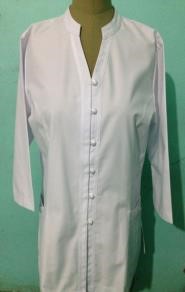 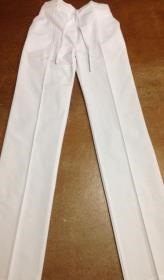 Composición física de la prenda. Composición física de la prenda. Composición física de la prenda. Composición física de la prenda. DESCRIPCIÓN DESCRIPCIÓN ESPECIFICACIÓN MÉTODOS DE PRUEBA FILIPINA CORTE PRINCESA, CUELLO MAO DE 1 ¼” DE ANCHO CON ENTRETELA Y PESPUNTE AL FILO, CON ESCOTE EN “V”, DELANTERO CON CUATRO PIEZAS , QUE SE UNEN AL FRENTE CON ALETILLAS DE ¾” DE ANCHO DEL CUELLO A LA BASE MÁS VIVOS EXTERNOS DE 3/8” DE ANCHO AL COLOR DE LA PRENDA CON PUNTOS SATINADOS, CIERRA POR MEDIO DE 6  BOTONES DE PATA NACARADO, EL PRIMERO COLOCADO A 4” DE LA BASE DEL CUELLO Y LOS 5 RESTANTES CON UNA SEPARACIÓN DE 2 ¾” CADA UNA, 6 PRESILLAS COLOCADAS EQUIDISTANTEMENTE A LA ALTURA DE LOS BOTONES, CON UNA ALETILLA INTERIOR DE 1 ¼”DE A ANCHO CON FILIPINA CORTE PRINCESA, CUELLO MAO DE 1 ¼” DE ANCHO CON ENTRETELA Y PESPUNTE AL FILO, CON ESCOTE EN “V”, DELANTERO CON CUATRO PIEZAS , QUE SE UNEN AL FRENTE CON ALETILLAS DE ¾” DE ANCHO DEL CUELLO A LA BASE MÁS VIVOS EXTERNOS DE 3/8” DE ANCHO AL COLOR DE LA PRENDA CON PUNTOS SATINADOS, CIERRA POR MEDIO DE 6  BOTONES DE PATA NACARADO, EL PRIMERO COLOCADO A 4” DE LA BASE DEL CUELLO Y LOS 5 RESTANTES CON UNA SEPARACIÓN DE 2 ¾” CADA UNA, 6 PRESILLAS COLOCADAS EQUIDISTANTEMENTE A LA ALTURA DE LOS BOTONES, CON UNA ALETILLA INTERIOR DE 1 ¼”DE A ANCHO CON 66.0 % POLIÉSTER 34.0 % ALGODÓN 180.0 G/M2 	URDIMBRE 	48 HILOS/CM 	TRAMA 	28 PASADAS/CM 	URDIMBRE 	490.0 N 	TRAMA 	860.0 N 	URDIMBRE 	15.0 N 	TRAMA 	25.6 N 	URDIMBRE 	-1.0 % 	TRAMA 	-1.0 % GRADO CAMBIO COLOR 4-5 	URDIMBRE HÚMEDO 	4-5 	TRAMA HÚMEDO 	4-5 	URDIMBRE SECO 	4-5 	TRAMA SECO 	4-5 GRADO CAMBIO DE COLOR 4-5 GRADO DE TRANSFERENCIA DE COLORCONTENIDO DE FIBRA MASA POR UNIDAD DENSIDAD DE HILOS RESISTENCIA A LA  TRACCIÓN RESISTENCIA AL RASGADO CAMBIO DIMENSIONAL EN EL LAVADO  SOLIDEZ DEL COLOR A LA LUZ ARTIFICIAL 20 HRS. SOLIDEZ DEL COLOR AL FROTE SOLIDEZ DEL COLOR AL LAVADO DOMESTICO SOLIDEZ DEL COLOR AL SUDOR RESISTENCIA A LA FORMACIÓN DE FRISAS TIPO DE LIGAMENTO ENTRETELA, DOS BOLSAS OCULTAS DE 4” DE ANCHO POR 8 1/2“ DE LARGO, CON VIVO DE 3/8” DE ANCHO BLANCO CON PUNTOS SATINADOS, UNA MÁS COLOCADA SOBREPUESTAS DE ABERTURA DIAGONAL, COLOCADA ENTRE LA PIEZA EXTERNA Y EL COSTADO DE 9 3/8” DE ALTO AL CENTRO X 7 ¼”DE ALTO EN COSTADO Y 6 3/8” DE ENTRADA CON DOBLADILLO INCLUIDO DE 1” DE ANCHO. ESPALDA DE UNA PIEZA CON DOS PINZAS A LOS COSTADOS CINTURÓN FIJO ENTRE LAS PINZAS, A LA ALTURA DE LA CINTURA EN COLOR BLANCO CON PUNTOS SATINADOS DE 1 5/8” DE ANCHO EN TELA DOBLE. DOBLADILLO DE 1”DE ANCHO EN TODA LA BASE, CON ABERTURA A LOS COSTADOS DE 4” DE LARGO Y PESPUNTE A ¼”. MANGA ¾ DE LARGO CON DOBLADILLO DE 1” DE ANCHO. PANTALÓN DELANTERO DE DOS PIEZAS CON PESPUNTE AL FILO EN LA LÍNEA DE QUIEBRE, UNE AL FRENTE SIMULANDO BRAGUETA CON DOBLE PESPUNTE FILO Y 1/4" HASTA EL TIRO DELANTERO LLEVARÁ DOS BOLSAS LATERALES DE LA MISMA TELA EN TERMINACIÓN DIAGONAL, UNA EN CADA DELANTERO CON UNA ENTRADA DE 5” CON DOBLE PESPUNTE FILO Y ¼”.  LA PRETINA DEL DELANTERO SERÁ DE DOS PIEZAS DE 1 1/2” DE ANCHO CON UNA CINTA DE AJUSTE EN EL INTERIOR DE LA MISMA TELA, QUE SERÁ FIJA EN AMBOS COSTADOS Y PESPUNTE A 1/4" EN SU CONTORNO DE LA PRETINA TRASERO DE DOS PIEZAS CON PESPUNTE AL FILO Y ¼” EN TIROS, LA PRETINA CON ELÁSTICO DE 1 ½” DE ANCHO FIJO CON DOS PESPUNTES. LARGO PIE A TIERRA ACETATO 4-5 	ALGODÓN 	4-5 	POLIAMIDA 	4-5 	POLIÉSTER 	4-5 ACRÍLICO 4-5 	LANA 	4-5 	 	ACIDO 	ALCALINO GRADO CAMBIO COLOR 4-5 4-5 GRADO DE TRANSFERENCIA 	ACETATO 4-5 	4-5 	ALGODÓN 	4-5 	4-5 	POLIAMIDA 	4-5 	4-5 	POLIÉSTER 	5 	5 	ACRÍLICO 5 	5 	LANA 	5 	5 1ER CICLO 30 MIN. 5 	2DO. CICLO 30 MIN.  	5 SARGA 2/1 CONCEPTO Y MÉTODO DE PRUEBA PARÁMETRO PARÁMETRO 	CONTENIDO DE FIBRA 	NMX-A-1833/1-INNTEX-2011 MASA POR UNIDAD NMX-A-3801-INNTEX-2012 	DENSIDAD DE HILOS 	NMX-A-7211/2-INNTEX-2015 	RESISTENCIA A LA  TRACCIÓN 	NMX-A-059/2-INNTEX-2008 RESISTENCIA AL RASGADO NMX-A-109INNTEX-2012 CAMBIO DIMENSIONAL EN EL LAVADO  NMX-A-158-INNTEX-2009 SOLIDEZ DEL COLOR A LA LUZ ARTIFICIAL 20 	HRS. 	NMX-A-105-B02-INNTEX-2010 SOLIDEZ DEL COLOR AL FROTENMX-A-073-INNTEX-2005 SOLIDEZ DEL COLOR AL LAVADO DOMESTICO66.0 % POLIÉSTER 34.0 % ALGODÓN 180.0 G/M2 48 HILOS/CM 28 PASADAS/CM 490.0 N 860.0 N 15.0 N 25.6 N -1.0 % -1.0 % 4-5 4-5 4-5 4-5 4-5 +-5% +-5% +/- 2 HILO +/- 2 HILO MÍNIMO MÍNIMO MÍNIMO MÍNIMO MÁXIMO MÁXIMO MÍNIMO MÍNIMO MÍNIMO MÍNIMO MÍNIMO MÍNIMO 	 	NMX-A-105-C06-INNTEX-2015 SOLIDEZ DEL COLOR AL SUDORNMX-A-065-INNTEX-2005 RESISTENCIA A LA FORMACIÓN DE FRISAS	 	NMX-A-177-INNTEX-2005 	TIPO DE LIGAMENTO 	 	 	NMX-A-105-C06-INNTEX-2015 SOLIDEZ DEL COLOR AL SUDORNMX-A-065-INNTEX-2005 RESISTENCIA A LA FORMACIÓN DE FRISAS	 	NMX-A-177-INNTEX-2005 	TIPO DE LIGAMENTO 	 4-5 4-5 4-5 4-5 4-5 4-5 4-5 	ACIDO 	ALCALINO 	4-5 	4-5 	4-5 	4-5 	4-5 	4-5 	4-5 	4-5 	5 	5 	5 	5 	5 	5 5 5 4-5 4-5 4-5 4-5 4-5 4-5 4-5 	ACIDO 	ALCALINO 	4-5 	4-5 	4-5 	4-5 	4-5 	4-5 	4-5 	4-5 	5 	5 	5 	5 	5 	5 5 5 MÍNIMO MÍNIMO MÍNIMO MÍNIMO MÍNIMO MÍNIMO MÍNIMO MÍNIMO MÍNIMO MÍNIMO MÍNIMO MÍNIMO MÍNIMO MÍNIMO MÍNIMO MÍNIMO MÍNIMO MÍNIMO MÍNIMO MÍNIMO MÍNIMO MÍNIMO MÍNIMO MÍNIMO MÍNIMO MÍNIMO MÍNIMO MÍNIMO MÍNIMO MÍNIMO MÍNIMO MÍNIMO Partida 2 Partida 2 Partida 2 Partida 2 Partida 2 Partida 2 DESCRIPCIÓN DEL BIEN PANTALON BLANCO MOD 2 PARA PERSONAL DE ENFERMERÍA FEMENINO FILIPINA BLANCA MOD 2 PARA PERSONAL DE ENFERMERÍA FEMENINO PANTALON BLANCO MOD 2 PARA PERSONAL DE ENFERMERÍA FEMENINO FILIPINA BLANCA MOD 2 PARA PERSONAL DE ENFERMERÍA FEMENINO PANTALON BLANCO MOD 2 PARA PERSONAL DE ENFERMERÍA FEMENINO FILIPINA BLANCA MOD 2 PARA PERSONAL DE ENFERMERÍA FEMENINO PANTALON BLANCO MOD 2 PARA PERSONAL DE ENFERMERÍA FEMENINO FILIPINA BLANCA MOD 2 PARA PERSONAL DE ENFERMERÍA FEMENINO PANTALON BLANCO MOD 2 PARA PERSONAL DE ENFERMERÍA FEMENINO FILIPINA BLANCA MOD 2 PARA PERSONAL DE ENFERMERÍA FEMENINO CANTIDAD MÍNIMA 267 267 CANTIDAD MÁXIMA CANTIDAD MÁXIMA 267 UNIDAD DE MEDIDA JUEGO JUEGO MASA* MASA* 180.0 G/M2 ESPECIFICACIONES TÉCNICAS: FILIPINA DELANTERO CON CORTE A LA ALTURA DE LA CINTURA Y CONFORMADO POR 3 PIEZAS, DOS PIEZAS SUPERIORES Y UNA PIEZA INFERIOR. LA PARTE SUPERIOR DEL DELANTERO TIENE ESCOTE EN ONDAS TERMINACIÓN EN “V” CON UN LIGERO CRUCE DE LAS ONDAS A EL LADO DERECHO (CUATRO ONDAS EN LADO IZQUIERDO Y DOS ONDAS EN EL LADO DERECHO). TERMINACIÓN DE ESCOTE Y DE ONDAS CON UNA VISTA DE LA MISMA TELA CON PESPUNTE DE CARGA AL FILO Y PESPUNTE AL FILO EN TODO EL CONTORNO, DICHA VISTA IRA FIJA EN SU TOTALIDAD CON PESPUNTE.  DELANTERO INFERIOR LLEVARÁ DOS BOLSAS DE PARCHE CARGADAS HACIA LOS COSTADOS CON UNA DIMENSIÓN DE 6 3/8” DE ENTRADA POR 8 1/8”DE ALTO EN EL CENTRO Y 6 3/8” DE ALTO EN COSTADO, LA BOLSA TENDRÁ UN DOBLADILLO DE 1”DE ANCHO Y SERÁ FIJA CON PESPUNTE AL FILO.  EN EL CORTE DE LA CINTURA LLEVAR A UNA FAJILLA POR LA PARTE INTERIOR DE 1 1/2” DE ANCHO TERMINADA LA CUAL HACE LA FUNCIÓN DE CUBRIR LAS CINTA DE AJUSTE QUE SERÁ COCIDA EN AMBOS COSTADOS Y SALDRÁ POR MEDIO DE UN OJAL VERTICAL EN EL DELANTERO PARTE POSTERIOR A LA ALTURA DE LA TERMINACIÓN DE LAS ONDAS EN EL LADO DERECHO (LAS CINTAS SERÁN DE 3/8 DE ANCHO COCIDA CON UN PESPUNTE AL FILO.  COSTADO IZQUIERDO LLEVARÁ UN CIERRE INVISIBLE DE 25 CM DE LARGO QUE PARTIRÁ DE LA ALTURA DE LA BOLSA A LA SISA Y ABRIRÁ DE SISA HACIA ABAJO  ESPALDA DE UNA SOLA PIEZA CON DOS PINZAS DE AJUSTE DE 12 5/8 DE LARGO. MANGA CORTA CON DOBLADILLO DE 1” DE ANCHO Y TERMINACIÓN DE RUEDO CON DOBLADILLO DE 1”DE ANCHO PANTALÓN DELANTERO DE DOS PIEZAS CON PESPUNTE AL FILO EN LA LÍNEA DE QUIEBRE, UNE AL FRENTE SIMULANDO BRAGUETA CON DOBLE PESPUNTE FILO Y 1/4" HASTA EL TIRO DELANTERO LLEVARÁ DOS BOLSAS LATERALES DE LA MISMA TELA EN TERMINACIÓN DIAGONAL, UNA EN CADA DELANTERO CON UNA ENTRADA DE 5” CON DOBLE PESPUNTE FILO Y ¼”.  LA PRETINA DEL DELANTERO SERÁ DE DOS PIEZAS DE 1 1/2” DE ANCHO CON UNA CINTA DE AJUSTE EN EL INTERIOR DE LA MISMA TELA, QUE SERÁ FIJA EN AMBOS COSTADOS Y PESPUNTE A 1/4" EN SU CONTORNO DE LA PRETINA TRASERO DE DOS PIEZAS CON PESPUNTE AL FILO Y ¼” EN TIROS, LA PRETINA CON ELÁSTICO DE 1 ½” DE ANCHO FIJO CON DOS PESPUNTES. LARGO PIE A TIERRA FILIPINA DELANTERO CON CORTE A LA ALTURA DE LA CINTURA Y CONFORMADO POR 3 PIEZAS, DOS PIEZAS SUPERIORES Y UNA PIEZA INFERIOR. LA PARTE SUPERIOR DEL DELANTERO TIENE ESCOTE EN ONDAS TERMINACIÓN EN “V” CON UN LIGERO CRUCE DE LAS ONDAS A EL LADO DERECHO (CUATRO ONDAS EN LADO IZQUIERDO Y DOS ONDAS EN EL LADO DERECHO). TERMINACIÓN DE ESCOTE Y DE ONDAS CON UNA VISTA DE LA MISMA TELA CON PESPUNTE DE CARGA AL FILO Y PESPUNTE AL FILO EN TODO EL CONTORNO, DICHA VISTA IRA FIJA EN SU TOTALIDAD CON PESPUNTE.  DELANTERO INFERIOR LLEVARÁ DOS BOLSAS DE PARCHE CARGADAS HACIA LOS COSTADOS CON UNA DIMENSIÓN DE 6 3/8” DE ENTRADA POR 8 1/8”DE ALTO EN EL CENTRO Y 6 3/8” DE ALTO EN COSTADO, LA BOLSA TENDRÁ UN DOBLADILLO DE 1”DE ANCHO Y SERÁ FIJA CON PESPUNTE AL FILO.  EN EL CORTE DE LA CINTURA LLEVAR A UNA FAJILLA POR LA PARTE INTERIOR DE 1 1/2” DE ANCHO TERMINADA LA CUAL HACE LA FUNCIÓN DE CUBRIR LAS CINTA DE AJUSTE QUE SERÁ COCIDA EN AMBOS COSTADOS Y SALDRÁ POR MEDIO DE UN OJAL VERTICAL EN EL DELANTERO PARTE POSTERIOR A LA ALTURA DE LA TERMINACIÓN DE LAS ONDAS EN EL LADO DERECHO (LAS CINTAS SERÁN DE 3/8 DE ANCHO COCIDA CON UN PESPUNTE AL FILO.  COSTADO IZQUIERDO LLEVARÁ UN CIERRE INVISIBLE DE 25 CM DE LARGO QUE PARTIRÁ DE LA ALTURA DE LA BOLSA A LA SISA Y ABRIRÁ DE SISA HACIA ABAJO  ESPALDA DE UNA SOLA PIEZA CON DOS PINZAS DE AJUSTE DE 12 5/8 DE LARGO. MANGA CORTA CON DOBLADILLO DE 1” DE ANCHO Y TERMINACIÓN DE RUEDO CON DOBLADILLO DE 1”DE ANCHO PANTALÓN DELANTERO DE DOS PIEZAS CON PESPUNTE AL FILO EN LA LÍNEA DE QUIEBRE, UNE AL FRENTE SIMULANDO BRAGUETA CON DOBLE PESPUNTE FILO Y 1/4" HASTA EL TIRO DELANTERO LLEVARÁ DOS BOLSAS LATERALES DE LA MISMA TELA EN TERMINACIÓN DIAGONAL, UNA EN CADA DELANTERO CON UNA ENTRADA DE 5” CON DOBLE PESPUNTE FILO Y ¼”.  LA PRETINA DEL DELANTERO SERÁ DE DOS PIEZAS DE 1 1/2” DE ANCHO CON UNA CINTA DE AJUSTE EN EL INTERIOR DE LA MISMA TELA, QUE SERÁ FIJA EN AMBOS COSTADOS Y PESPUNTE A 1/4" EN SU CONTORNO DE LA PRETINA TRASERO DE DOS PIEZAS CON PESPUNTE AL FILO Y ¼” EN TIROS, LA PRETINA CON ELÁSTICO DE 1 ½” DE ANCHO FIJO CON DOS PESPUNTES. LARGO PIE A TIERRA FILIPINA DELANTERO CON CORTE A LA ALTURA DE LA CINTURA Y CONFORMADO POR 3 PIEZAS, DOS PIEZAS SUPERIORES Y UNA PIEZA INFERIOR. LA PARTE SUPERIOR DEL DELANTERO TIENE ESCOTE EN ONDAS TERMINACIÓN EN “V” CON UN LIGERO CRUCE DE LAS ONDAS A EL LADO DERECHO (CUATRO ONDAS EN LADO IZQUIERDO Y DOS ONDAS EN EL LADO DERECHO). TERMINACIÓN DE ESCOTE Y DE ONDAS CON UNA VISTA DE LA MISMA TELA CON PESPUNTE DE CARGA AL FILO Y PESPUNTE AL FILO EN TODO EL CONTORNO, DICHA VISTA IRA FIJA EN SU TOTALIDAD CON PESPUNTE.  DELANTERO INFERIOR LLEVARÁ DOS BOLSAS DE PARCHE CARGADAS HACIA LOS COSTADOS CON UNA DIMENSIÓN DE 6 3/8” DE ENTRADA POR 8 1/8”DE ALTO EN EL CENTRO Y 6 3/8” DE ALTO EN COSTADO, LA BOLSA TENDRÁ UN DOBLADILLO DE 1”DE ANCHO Y SERÁ FIJA CON PESPUNTE AL FILO.  EN EL CORTE DE LA CINTURA LLEVAR A UNA FAJILLA POR LA PARTE INTERIOR DE 1 1/2” DE ANCHO TERMINADA LA CUAL HACE LA FUNCIÓN DE CUBRIR LAS CINTA DE AJUSTE QUE SERÁ COCIDA EN AMBOS COSTADOS Y SALDRÁ POR MEDIO DE UN OJAL VERTICAL EN EL DELANTERO PARTE POSTERIOR A LA ALTURA DE LA TERMINACIÓN DE LAS ONDAS EN EL LADO DERECHO (LAS CINTAS SERÁN DE 3/8 DE ANCHO COCIDA CON UN PESPUNTE AL FILO.  COSTADO IZQUIERDO LLEVARÁ UN CIERRE INVISIBLE DE 25 CM DE LARGO QUE PARTIRÁ DE LA ALTURA DE LA BOLSA A LA SISA Y ABRIRÁ DE SISA HACIA ABAJO  ESPALDA DE UNA SOLA PIEZA CON DOS PINZAS DE AJUSTE DE 12 5/8 DE LARGO. MANGA CORTA CON DOBLADILLO DE 1” DE ANCHO Y TERMINACIÓN DE RUEDO CON DOBLADILLO DE 1”DE ANCHO PANTALÓN DELANTERO DE DOS PIEZAS CON PESPUNTE AL FILO EN LA LÍNEA DE QUIEBRE, UNE AL FRENTE SIMULANDO BRAGUETA CON DOBLE PESPUNTE FILO Y 1/4" HASTA EL TIRO DELANTERO LLEVARÁ DOS BOLSAS LATERALES DE LA MISMA TELA EN TERMINACIÓN DIAGONAL, UNA EN CADA DELANTERO CON UNA ENTRADA DE 5” CON DOBLE PESPUNTE FILO Y ¼”.  LA PRETINA DEL DELANTERO SERÁ DE DOS PIEZAS DE 1 1/2” DE ANCHO CON UNA CINTA DE AJUSTE EN EL INTERIOR DE LA MISMA TELA, QUE SERÁ FIJA EN AMBOS COSTADOS Y PESPUNTE A 1/4" EN SU CONTORNO DE LA PRETINA TRASERO DE DOS PIEZAS CON PESPUNTE AL FILO Y ¼” EN TIROS, LA PRETINA CON ELÁSTICO DE 1 ½” DE ANCHO FIJO CON DOS PESPUNTES. LARGO PIE A TIERRA FILIPINA DELANTERO CON CORTE A LA ALTURA DE LA CINTURA Y CONFORMADO POR 3 PIEZAS, DOS PIEZAS SUPERIORES Y UNA PIEZA INFERIOR. LA PARTE SUPERIOR DEL DELANTERO TIENE ESCOTE EN ONDAS TERMINACIÓN EN “V” CON UN LIGERO CRUCE DE LAS ONDAS A EL LADO DERECHO (CUATRO ONDAS EN LADO IZQUIERDO Y DOS ONDAS EN EL LADO DERECHO). TERMINACIÓN DE ESCOTE Y DE ONDAS CON UNA VISTA DE LA MISMA TELA CON PESPUNTE DE CARGA AL FILO Y PESPUNTE AL FILO EN TODO EL CONTORNO, DICHA VISTA IRA FIJA EN SU TOTALIDAD CON PESPUNTE.  DELANTERO INFERIOR LLEVARÁ DOS BOLSAS DE PARCHE CARGADAS HACIA LOS COSTADOS CON UNA DIMENSIÓN DE 6 3/8” DE ENTRADA POR 8 1/8”DE ALTO EN EL CENTRO Y 6 3/8” DE ALTO EN COSTADO, LA BOLSA TENDRÁ UN DOBLADILLO DE 1”DE ANCHO Y SERÁ FIJA CON PESPUNTE AL FILO.  EN EL CORTE DE LA CINTURA LLEVAR A UNA FAJILLA POR LA PARTE INTERIOR DE 1 1/2” DE ANCHO TERMINADA LA CUAL HACE LA FUNCIÓN DE CUBRIR LAS CINTA DE AJUSTE QUE SERÁ COCIDA EN AMBOS COSTADOS Y SALDRÁ POR MEDIO DE UN OJAL VERTICAL EN EL DELANTERO PARTE POSTERIOR A LA ALTURA DE LA TERMINACIÓN DE LAS ONDAS EN EL LADO DERECHO (LAS CINTAS SERÁN DE 3/8 DE ANCHO COCIDA CON UN PESPUNTE AL FILO.  COSTADO IZQUIERDO LLEVARÁ UN CIERRE INVISIBLE DE 25 CM DE LARGO QUE PARTIRÁ DE LA ALTURA DE LA BOLSA A LA SISA Y ABRIRÁ DE SISA HACIA ABAJO  ESPALDA DE UNA SOLA PIEZA CON DOS PINZAS DE AJUSTE DE 12 5/8 DE LARGO. MANGA CORTA CON DOBLADILLO DE 1” DE ANCHO Y TERMINACIÓN DE RUEDO CON DOBLADILLO DE 1”DE ANCHO PANTALÓN DELANTERO DE DOS PIEZAS CON PESPUNTE AL FILO EN LA LÍNEA DE QUIEBRE, UNE AL FRENTE SIMULANDO BRAGUETA CON DOBLE PESPUNTE FILO Y 1/4" HASTA EL TIRO DELANTERO LLEVARÁ DOS BOLSAS LATERALES DE LA MISMA TELA EN TERMINACIÓN DIAGONAL, UNA EN CADA DELANTERO CON UNA ENTRADA DE 5” CON DOBLE PESPUNTE FILO Y ¼”.  LA PRETINA DEL DELANTERO SERÁ DE DOS PIEZAS DE 1 1/2” DE ANCHO CON UNA CINTA DE AJUSTE EN EL INTERIOR DE LA MISMA TELA, QUE SERÁ FIJA EN AMBOS COSTADOS Y PESPUNTE A 1/4" EN SU CONTORNO DE LA PRETINA TRASERO DE DOS PIEZAS CON PESPUNTE AL FILO Y ¼” EN TIROS, LA PRETINA CON ELÁSTICO DE 1 ½” DE ANCHO FIJO CON DOS PESPUNTES. LARGO PIE A TIERRA FILIPINA DELANTERO CON CORTE A LA ALTURA DE LA CINTURA Y CONFORMADO POR 3 PIEZAS, DOS PIEZAS SUPERIORES Y UNA PIEZA INFERIOR. LA PARTE SUPERIOR DEL DELANTERO TIENE ESCOTE EN ONDAS TERMINACIÓN EN “V” CON UN LIGERO CRUCE DE LAS ONDAS A EL LADO DERECHO (CUATRO ONDAS EN LADO IZQUIERDO Y DOS ONDAS EN EL LADO DERECHO). TERMINACIÓN DE ESCOTE Y DE ONDAS CON UNA VISTA DE LA MISMA TELA CON PESPUNTE DE CARGA AL FILO Y PESPUNTE AL FILO EN TODO EL CONTORNO, DICHA VISTA IRA FIJA EN SU TOTALIDAD CON PESPUNTE.  DELANTERO INFERIOR LLEVARÁ DOS BOLSAS DE PARCHE CARGADAS HACIA LOS COSTADOS CON UNA DIMENSIÓN DE 6 3/8” DE ENTRADA POR 8 1/8”DE ALTO EN EL CENTRO Y 6 3/8” DE ALTO EN COSTADO, LA BOLSA TENDRÁ UN DOBLADILLO DE 1”DE ANCHO Y SERÁ FIJA CON PESPUNTE AL FILO.  EN EL CORTE DE LA CINTURA LLEVAR A UNA FAJILLA POR LA PARTE INTERIOR DE 1 1/2” DE ANCHO TERMINADA LA CUAL HACE LA FUNCIÓN DE CUBRIR LAS CINTA DE AJUSTE QUE SERÁ COCIDA EN AMBOS COSTADOS Y SALDRÁ POR MEDIO DE UN OJAL VERTICAL EN EL DELANTERO PARTE POSTERIOR A LA ALTURA DE LA TERMINACIÓN DE LAS ONDAS EN EL LADO DERECHO (LAS CINTAS SERÁN DE 3/8 DE ANCHO COCIDA CON UN PESPUNTE AL FILO.  COSTADO IZQUIERDO LLEVARÁ UN CIERRE INVISIBLE DE 25 CM DE LARGO QUE PARTIRÁ DE LA ALTURA DE LA BOLSA A LA SISA Y ABRIRÁ DE SISA HACIA ABAJO  ESPALDA DE UNA SOLA PIEZA CON DOS PINZAS DE AJUSTE DE 12 5/8 DE LARGO. MANGA CORTA CON DOBLADILLO DE 1” DE ANCHO Y TERMINACIÓN DE RUEDO CON DOBLADILLO DE 1”DE ANCHO PANTALÓN DELANTERO DE DOS PIEZAS CON PESPUNTE AL FILO EN LA LÍNEA DE QUIEBRE, UNE AL FRENTE SIMULANDO BRAGUETA CON DOBLE PESPUNTE FILO Y 1/4" HASTA EL TIRO DELANTERO LLEVARÁ DOS BOLSAS LATERALES DE LA MISMA TELA EN TERMINACIÓN DIAGONAL, UNA EN CADA DELANTERO CON UNA ENTRADA DE 5” CON DOBLE PESPUNTE FILO Y ¼”.  LA PRETINA DEL DELANTERO SERÁ DE DOS PIEZAS DE 1 1/2” DE ANCHO CON UNA CINTA DE AJUSTE EN EL INTERIOR DE LA MISMA TELA, QUE SERÁ FIJA EN AMBOS COSTADOS Y PESPUNTE A 1/4" EN SU CONTORNO DE LA PRETINA TRASERO DE DOS PIEZAS CON PESPUNTE AL FILO Y ¼” EN TIROS, LA PRETINA CON ELÁSTICO DE 1 ½” DE ANCHO FIJO CON DOS PESPUNTES. LARGO PIE A TIERRA IMAGEN ÚNICAMENTE ILUSTRATIVA 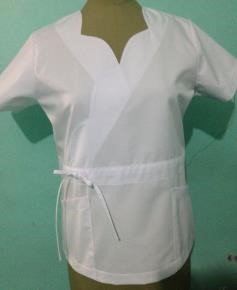 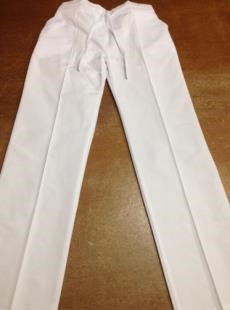 Composición física de la prenda. Composición física de la prenda. Composición física de la prenda. Composición física de la prenda. DESCRIPCIÓN DESCRIPCIÓN ESPECIFICACIÓN MÉTODOS DE PRUEBA FILIPINA DELANTERO CON CORTE A LA ALTURA DE LA CINTURA Y CONFORMADO POR 3 PIEZAS, DOS PIEZAS SUPERIORES Y UNA PIEZA INFERIOR. LA PARTE SUPERIOR DEL DELANTERO TIENE ESCOTE EN ONDAS TERMINACIÓN EN “V” CON UN LIGERO CRUCE DE LAS ONDAS A EL LADO DERECHO (CUATRO ONDAS EN LADO IZQUIERDO Y DOS ONDAS EN EL LADO DERECHO). TERMINACIÓN DE ESCOTE Y DE ONDAS CON UNA VISTA DE LA MISMA TELA CON PESPUNTE DE CARGA AL FILO Y PESPUNTE AL FILO EN TODO EL CONTORNO, DICHA VISTA IRA FIJA EN SU TOTALIDAD CON PESPUNTE.  DELANTERO INFERIOR LLEVARÁ DOS BOLSAS DE PARCHE CARGADAS HACIA LOS COSTADOS CON UNA DIMENSIÓN DE 6 3/8” DE ENTRADA POR 8 1/8”DE ALTO EN EL CENTRO Y 6 3/8” DE ALTO EN COSTADO, LA BOLSA TENDRÁ UN DOBLADILLO DE 1”DE ANCHO Y SERÁ FIJA CON PESPUNTE AL FILO.  EN EL CORTE DE LA CINTURA LLEVAR A UNA FAJILLA POR LA PARTE INTERIOR DE 1 1/2” DE ANCHO TERMINADA LA CUAL HACE LA FUNCIÓN DE CUBRIR LAS CINTA DE AJUSTE QUE SERÁ COCIDA EN AMBOS COSTADOS Y SALDRÁ POR MEDIO DE UN OJAL VERTICAL EN EL DELANTERO PARTE POSTERIOR A LA ALTURA DE LA TERMINACIÓN DE LAS ONDAS EN EL LADO DERECHO (LAS CINTAS SERÁN DE 3/8 DE ANCHO COCIDA CON UN PESPUNTE AL FILO.  COSTADO IZQUIERDO LLEVARÁ UN CIERRE INVISIBLE DE 25 CM DE LARGO QUE PARTIRÁ DE LA ALTURA DE LA BOLSA A LA SISA Y ABRIRÁ DE SISA HACIA ABAJO  ESPALDA DE UNA SOLA PIEZA CON DOS PINZAS DE AJUSTE DE 12 5/8 DE LARGO. MANGA CORTA CON DOBLADILLO DE 1” DE ANCHO Y TERMINACIÓN DE RUEDO CON DOBLADILLO DE 1”DE ANCHO PANTALÓN DELANTERO DE DOS PIEZAS CON PESPUNTE AL FILO EN LA LÍNEA DE QUIEBRE, UNE AL FILIPINA DELANTERO CON CORTE A LA ALTURA DE LA CINTURA Y CONFORMADO POR 3 PIEZAS, DOS PIEZAS SUPERIORES Y UNA PIEZA INFERIOR. LA PARTE SUPERIOR DEL DELANTERO TIENE ESCOTE EN ONDAS TERMINACIÓN EN “V” CON UN LIGERO CRUCE DE LAS ONDAS A EL LADO DERECHO (CUATRO ONDAS EN LADO IZQUIERDO Y DOS ONDAS EN EL LADO DERECHO). TERMINACIÓN DE ESCOTE Y DE ONDAS CON UNA VISTA DE LA MISMA TELA CON PESPUNTE DE CARGA AL FILO Y PESPUNTE AL FILO EN TODO EL CONTORNO, DICHA VISTA IRA FIJA EN SU TOTALIDAD CON PESPUNTE.  DELANTERO INFERIOR LLEVARÁ DOS BOLSAS DE PARCHE CARGADAS HACIA LOS COSTADOS CON UNA DIMENSIÓN DE 6 3/8” DE ENTRADA POR 8 1/8”DE ALTO EN EL CENTRO Y 6 3/8” DE ALTO EN COSTADO, LA BOLSA TENDRÁ UN DOBLADILLO DE 1”DE ANCHO Y SERÁ FIJA CON PESPUNTE AL FILO.  EN EL CORTE DE LA CINTURA LLEVAR A UNA FAJILLA POR LA PARTE INTERIOR DE 1 1/2” DE ANCHO TERMINADA LA CUAL HACE LA FUNCIÓN DE CUBRIR LAS CINTA DE AJUSTE QUE SERÁ COCIDA EN AMBOS COSTADOS Y SALDRÁ POR MEDIO DE UN OJAL VERTICAL EN EL DELANTERO PARTE POSTERIOR A LA ALTURA DE LA TERMINACIÓN DE LAS ONDAS EN EL LADO DERECHO (LAS CINTAS SERÁN DE 3/8 DE ANCHO COCIDA CON UN PESPUNTE AL FILO.  COSTADO IZQUIERDO LLEVARÁ UN CIERRE INVISIBLE DE 25 CM DE LARGO QUE PARTIRÁ DE LA ALTURA DE LA BOLSA A LA SISA Y ABRIRÁ DE SISA HACIA ABAJO  ESPALDA DE UNA SOLA PIEZA CON DOS PINZAS DE AJUSTE DE 12 5/8 DE LARGO. MANGA CORTA CON DOBLADILLO DE 1” DE ANCHO Y TERMINACIÓN DE RUEDO CON DOBLADILLO DE 1”DE ANCHO PANTALÓN DELANTERO DE DOS PIEZAS CON PESPUNTE AL FILO EN LA LÍNEA DE QUIEBRE, UNE AL 66.0 % POLIÉSTER 34.0 % ALGODÓN 180.0 G/M2 	URDIMBRE 	48 HILOS/CM 	TRAMA 	28 PASADAS/CM 	URDIMBRE 	490.0 N 	TRAMA 	860.0 N 	URDIMBRE 	15.0 N 	TRAMA 	25.6 N 	URDIMBRE 	-1.0 % 	TRAMA 	-1.0 % 	GRADO CAMBIO COLOR 	4-5 	URDIMBRE HÚMEDO 	4-5 	TRAMA HÚMEDO 	4-5 	URDIMBRE SECO 	4-5 	TRAMA SECO 	4-5 GRADO CAMBIO DE COLOR 4-5 GRADO DE TRANSFERENCIA DE COLORACETATO 4-5 	ALGODÓN 	4-5 	POLIAMIDA 	4-5 	POLIÉSTER 	4-5 ACRÍLICO 4-5 	LANA 	4-5 	 	ACIDO 	ALCALINO 	GRADO CAMBIO COLOR 	4-5 	4-5 GRADO DE TRANSFERENCIA 	ACETATO 4-5 	4-5 	ALGODÓN 	4-5 	4-5 	POLIAMIDA 	4-5 	4-5 	POLIÉSTER 	5 	5 	ACRÍLICO 5 	5 	LANA 	5 	5 1ER CICLO 30 MIN. 5 	2DO. CICLO 30 MIN.  	5 CONTENIDO DE FIBRA MASA POR UNIDAD DENSIDAD DE HILOS RESISTENCIA A LA  TRACCIÓN RESISTENCIA AL RASGADO CAMBIO DIMENSIONAL EN EL LAVADO  SOLIDEZ DEL COLOR A LA LUZ ARTIFICIAL 20 HRS. SOLIDEZ DEL COLOR AL FROTE 	SOLIDEZ 	DEL 	COLOR 	AL 	LAVADO DOMESTICO SOLIDEZ DEL COLOR AL SUDOR 	RESISTENCIA 	A 	LA 	FORMACIÓN 	DE FRISAS FRENTE SIMULANDO BRAGUETA CON DOBLE PESPUNTE FILO Y 1/4" HASTA EL TIRO DELANTERO LLEVARÁ DOS BOLSAS LATERALES DE LA MISMA TELA EN TERMINACIÓN DIAGONAL, UNA EN CADA DELANTERO CON UNA ENTRADA DE 5” CON DOBLE PESPUNTE FILO Y ¼”.  LA PRETINA DEL DELANTERO SERÁ DE DOS PIEZAS DE 1 1/2” DE ANCHO CON UNA CINTA DE AJUSTE EN EL INTERIOR DE LA MISMA TELA, QUE SERÁ FIJA EN AMBOS COSTADOS Y PESPUNTE A 1/4" EN SU CONTORNO DE LA PRETINA TRASERO DE DOS PIEZAS CON PESPUNTE AL FILO Y ¼” EN TIROS, LA PRETINA CON ELÁSTICO DE 1 ½” DE ANCHO FIJO CON DOS PESPUNTES. LARGO PIE A TIERRA FRENTE SIMULANDO BRAGUETA CON DOBLE PESPUNTE FILO Y 1/4" HASTA EL TIRO DELANTERO LLEVARÁ DOS BOLSAS LATERALES DE LA MISMA TELA EN TERMINACIÓN DIAGONAL, UNA EN CADA DELANTERO CON UNA ENTRADA DE 5” CON DOBLE PESPUNTE FILO Y ¼”.  LA PRETINA DEL DELANTERO SERÁ DE DOS PIEZAS DE 1 1/2” DE ANCHO CON UNA CINTA DE AJUSTE EN EL INTERIOR DE LA MISMA TELA, QUE SERÁ FIJA EN AMBOS COSTADOS Y PESPUNTE A 1/4" EN SU CONTORNO DE LA PRETINA TRASERO DE DOS PIEZAS CON PESPUNTE AL FILO Y ¼” EN TIROS, LA PRETINA CON ELÁSTICO DE 1 ½” DE ANCHO FIJO CON DOS PESPUNTES. LARGO PIE A TIERRA CONCEPTO Y MÉTODO DE PRUEBA CONCEPTO Y MÉTODO DE PRUEBA PARÁMETRO PARÁMETRO 	CONTENIDO DE FIBRA 	NMX-A-1833/1-INNTEX-2011 MASA POR UNIDAD NMX-A-3801-INNTEX-2012 	DENSIDAD DE HILOS 	NMX-A-7211/2-INNTEX-2015 	RESISTENCIA A LA  TRACCIÓN 	NMX-A-059/2-INNTEX-2008 RESISTENCIA AL RASGADO NMX-A-109INNTEX-2012 CAMBIO DIMENSIONAL EN EL LAVADO  NMX-A-158-INNTEX-2009 SOLIDEZ DEL COLOR A LA LUZ ARTIFICIAL 20 	HRS. 	NMX-A-105-B02-INNTEX-2010 SOLIDEZ DEL COLOR AL FROTE NMX-A-073-INNTEX-2005 SOLIDEZ DEL COLOR AL LAVADO DOMESTICO	 	NMX-A-105-C06-INNTEX-2015 SOLIDEZ DEL COLOR AL SUDOR NMX-A-065-INNTEX-2005 RESISTENCIA A LA FORMACIÓN DE FRISAS	 	NMX-A-177-INNTEX-2005 	CONTENIDO DE FIBRA 	NMX-A-1833/1-INNTEX-2011 MASA POR UNIDAD NMX-A-3801-INNTEX-2012 	DENSIDAD DE HILOS 	NMX-A-7211/2-INNTEX-2015 	RESISTENCIA A LA  TRACCIÓN 	NMX-A-059/2-INNTEX-2008 RESISTENCIA AL RASGADO NMX-A-109INNTEX-2012 CAMBIO DIMENSIONAL EN EL LAVADO  NMX-A-158-INNTEX-2009 SOLIDEZ DEL COLOR A LA LUZ ARTIFICIAL 20 	HRS. 	NMX-A-105-B02-INNTEX-2010 SOLIDEZ DEL COLOR AL FROTE NMX-A-073-INNTEX-2005 SOLIDEZ DEL COLOR AL LAVADO DOMESTICO	 	NMX-A-105-C06-INNTEX-2015 SOLIDEZ DEL COLOR AL SUDOR NMX-A-065-INNTEX-2005 RESISTENCIA A LA FORMACIÓN DE FRISAS	 	NMX-A-177-INNTEX-2005 66.0 % POLIÉSTER 34.0 % ALGODÓN 180.0 G/M2 	URDIMBRE 	48 HILOS/CM 	TRAMA 	28 PASADAS/CM 	URDIMBRE 	490.0 N 	TRAMA 	860.0 N 	URDIMBRE 	15.0 N 	TRAMA 	25.6 N 	URDIMBRE 	-1.0 % 	TRAMA 	-1.0 % 	GRADO CAMBIO COLOR 	4-5 	URDIMBRE HÚMEDO 	4-5 	TRAMA HÚMEDO 	4-5 	URDIMBRE SECO 	4-5 	TRAMA SECO 	4-5 GRADO CAMBIO DE COLOR 4-5 GRADO DE TRANSFERENCIA DE COLORACETATO 4-5 	ALGODÓN 	4-5 	POLIAMIDA 	4-5 	POLIÉSTER 	4-5 ACRÍLICO 4-5 	LANA 	4-5 	 	ACIDO 	ALCALINO 	GRADO CAMBIO COLOR 	4-5 	4-5 GRADO DE TRANSFERENCIA 	ACETATO 4-5 	4-5 	ALGODÓN 	4-5 	4-5 	POLIAMIDA 	4-5 	4-5 	POLIÉSTER 	5 	5 	ACRÍLICO 5 	5 	LANA 	5 	5 1ER CICLO 30 MIN. 5 	2DO. CICLO 30 MIN.  	5 +-5% +-5% +/- 2 HILO +/- 2 HILO MÍNIMO MÍNIMO MÍNIMO MÍNIMO MÁXIMO MÁXIMO MÍNIMO MÍNIMO MÍNIMO MÍNIMO MÍNIMO MÍNIMO MÍNIMO MÍNIMO MÍNIMO MÍNIMO MÍNIMO MÍNIMO MÍNIMO MÍNIMO MÍNIMO MÍNIMO MÍNIMO MÍNIMO MÍNIMO MÍNIMO MÍNIMO MÍNIMO Partida 3 Partida 3 Partida 3 Partida 3 DESCRIPCIÓN DEL BIEN CHALECO ENFERMERÍA FEMENINO COLOR BLANCO CHALECO ENFERMERÍA FEMENINO COLOR BLANCO CHALECO ENFERMERÍA FEMENINO COLOR BLANCO CANTIDAD MÍNIMA 267 267 CANTIDAD MÁXIMA CANTIDAD MÁXIMA 267 UNIDAD DE MEDIDA PIEZA PIEZA MASA* MASA* 185.0 G/M2 ESPECIFICACIONES TÉCNICAS: CHALECO ENFERMERÍA FEMENINO COLOR BLANCO. CHALECO RECTO CONFORMADO POR 2 DELANTEROS CON CORTE PRINCESA EL CUAL LLEVARÁ PESPUNTE A ¼” DE ANCHO, DOS BOLSAS SEMI DIAGONALES UNA EN CADA DELANTERO CON UN VIVO ANCHO DE 1¼” Y CON UNA ENTRADA DE 6 1/8”CON PESPUNTE AL FILO. LA BOLSA TENDRÁ UNA PROFUNDIDAD DE 6  3/8”DE ALTO AL CENTRO Y 5 ½” DE ALTO EN COSTADO ( ESTA MEDIDA YA INCLUYE EL ANCHO DEL VIVO ) ESCOTE EN “V” CON TERMINACIÓN EN DOBLE ONDA CON PESPUNTE DE CARGA AL FILO Y CONTINUACIÓN DE FILOS DELANTEROS A RUEDO CON CORTE REDONDEADO.  CERRARÁ CON 3 BOTONES EN DELANTERO IZQUIERDO DEL # 30 DE DOS ORIFICIOS, EN DELANTERO DERECHO CON TRES OJALES VERTICALES QUE AJUSTEN PERFECTO AL TAMAÑO DEL BOTÓN CON UNA DISTANCIA ENTRE SÍ DE 4”. ESCOTE Y FILOS DELANTEROS CON VISTA DE LA MISMA TELA LA CUAL IRÁ FIJA EN SU TOTALIDAD POR MEDIO DE UN PESPUNTE.  ESPALDA CON CORTE PRINCESA Y PESPUNTE DE ¼”DE ANCHO EN DICHO CORTE, EN LA PARTE CENTRO DE LA ESPALDA A LA ALTURA DE LA CINTURA LLEVARÁ 3 CINTAS CRUZADAS DE 3/8”DE ANCHO CADA UNA CON PESPUNTE AL FILO EN AMBOS LADOS, CON UNA SEPARACIÓN DE 3/4” ENTRE ELLOS Y FIJOS AL CENTRO POR MEDIO DE UN BOTÓN DEL # 30 DE 2 ORIFICIOS.  SISAS TERMINADAS CON VISTA DE LA MISMA TELA CON UN PESPUNTE DE CARGA AL FILO Y FIJAS CON UN PESPUNTE A 1” DE ANCHO.  DOBLADILLO EN RUEDO DE 1” DE ANCHO.  EL LARGO DEL CHALECO DEBERÁ CUBRIR PERFECTAMENTE EL LARGO DE LA FILIPINA.  CHALECO ENFERMERÍA FEMENINO COLOR BLANCO. CHALECO RECTO CONFORMADO POR 2 DELANTEROS CON CORTE PRINCESA EL CUAL LLEVARÁ PESPUNTE A ¼” DE ANCHO, DOS BOLSAS SEMI DIAGONALES UNA EN CADA DELANTERO CON UN VIVO ANCHO DE 1¼” Y CON UNA ENTRADA DE 6 1/8”CON PESPUNTE AL FILO. LA BOLSA TENDRÁ UNA PROFUNDIDAD DE 6  3/8”DE ALTO AL CENTRO Y 5 ½” DE ALTO EN COSTADO ( ESTA MEDIDA YA INCLUYE EL ANCHO DEL VIVO ) ESCOTE EN “V” CON TERMINACIÓN EN DOBLE ONDA CON PESPUNTE DE CARGA AL FILO Y CONTINUACIÓN DE FILOS DELANTEROS A RUEDO CON CORTE REDONDEADO.  CERRARÁ CON 3 BOTONES EN DELANTERO IZQUIERDO DEL # 30 DE DOS ORIFICIOS, EN DELANTERO DERECHO CON TRES OJALES VERTICALES QUE AJUSTEN PERFECTO AL TAMAÑO DEL BOTÓN CON UNA DISTANCIA ENTRE SÍ DE 4”. ESCOTE Y FILOS DELANTEROS CON VISTA DE LA MISMA TELA LA CUAL IRÁ FIJA EN SU TOTALIDAD POR MEDIO DE UN PESPUNTE.  ESPALDA CON CORTE PRINCESA Y PESPUNTE DE ¼”DE ANCHO EN DICHO CORTE, EN LA PARTE CENTRO DE LA ESPALDA A LA ALTURA DE LA CINTURA LLEVARÁ 3 CINTAS CRUZADAS DE 3/8”DE ANCHO CADA UNA CON PESPUNTE AL FILO EN AMBOS LADOS, CON UNA SEPARACIÓN DE 3/4” ENTRE ELLOS Y FIJOS AL CENTRO POR MEDIO DE UN BOTÓN DEL # 30 DE 2 ORIFICIOS.  SISAS TERMINADAS CON VISTA DE LA MISMA TELA CON UN PESPUNTE DE CARGA AL FILO Y FIJAS CON UN PESPUNTE A 1” DE ANCHO.  DOBLADILLO EN RUEDO DE 1” DE ANCHO.  EL LARGO DEL CHALECO DEBERÁ CUBRIR PERFECTAMENTE EL LARGO DE LA FILIPINA.  CHALECO ENFERMERÍA FEMENINO COLOR BLANCO. CHALECO RECTO CONFORMADO POR 2 DELANTEROS CON CORTE PRINCESA EL CUAL LLEVARÁ PESPUNTE A ¼” DE ANCHO, DOS BOLSAS SEMI DIAGONALES UNA EN CADA DELANTERO CON UN VIVO ANCHO DE 1¼” Y CON UNA ENTRADA DE 6 1/8”CON PESPUNTE AL FILO. LA BOLSA TENDRÁ UNA PROFUNDIDAD DE 6  3/8”DE ALTO AL CENTRO Y 5 ½” DE ALTO EN COSTADO ( ESTA MEDIDA YA INCLUYE EL ANCHO DEL VIVO ) ESCOTE EN “V” CON TERMINACIÓN EN DOBLE ONDA CON PESPUNTE DE CARGA AL FILO Y CONTINUACIÓN DE FILOS DELANTEROS A RUEDO CON CORTE REDONDEADO.  CERRARÁ CON 3 BOTONES EN DELANTERO IZQUIERDO DEL # 30 DE DOS ORIFICIOS, EN DELANTERO DERECHO CON TRES OJALES VERTICALES QUE AJUSTEN PERFECTO AL TAMAÑO DEL BOTÓN CON UNA DISTANCIA ENTRE SÍ DE 4”. ESCOTE Y FILOS DELANTEROS CON VISTA DE LA MISMA TELA LA CUAL IRÁ FIJA EN SU TOTALIDAD POR MEDIO DE UN PESPUNTE.  ESPALDA CON CORTE PRINCESA Y PESPUNTE DE ¼”DE ANCHO EN DICHO CORTE, EN LA PARTE CENTRO DE LA ESPALDA A LA ALTURA DE LA CINTURA LLEVARÁ 3 CINTAS CRUZADAS DE 3/8”DE ANCHO CADA UNA CON PESPUNTE AL FILO EN AMBOS LADOS, CON UNA SEPARACIÓN DE 3/4” ENTRE ELLOS Y FIJOS AL CENTRO POR MEDIO DE UN BOTÓN DEL # 30 DE 2 ORIFICIOS.  SISAS TERMINADAS CON VISTA DE LA MISMA TELA CON UN PESPUNTE DE CARGA AL FILO Y FIJAS CON UN PESPUNTE A 1” DE ANCHO.  DOBLADILLO EN RUEDO DE 1” DE ANCHO.  EL LARGO DEL CHALECO DEBERÁ CUBRIR PERFECTAMENTE EL LARGO DE LA FILIPINA.  CHALECO ENFERMERÍA FEMENINO COLOR BLANCO. CHALECO RECTO CONFORMADO POR 2 DELANTEROS CON CORTE PRINCESA EL CUAL LLEVARÁ PESPUNTE A ¼” DE ANCHO, DOS BOLSAS SEMI DIAGONALES UNA EN CADA DELANTERO CON UN VIVO ANCHO DE 1¼” Y CON UNA ENTRADA DE 6 1/8”CON PESPUNTE AL FILO. LA BOLSA TENDRÁ UNA PROFUNDIDAD DE 6  3/8”DE ALTO AL CENTRO Y 5 ½” DE ALTO EN COSTADO ( ESTA MEDIDA YA INCLUYE EL ANCHO DEL VIVO ) ESCOTE EN “V” CON TERMINACIÓN EN DOBLE ONDA CON PESPUNTE DE CARGA AL FILO Y CONTINUACIÓN DE FILOS DELANTEROS A RUEDO CON CORTE REDONDEADO.  CERRARÁ CON 3 BOTONES EN DELANTERO IZQUIERDO DEL # 30 DE DOS ORIFICIOS, EN DELANTERO DERECHO CON TRES OJALES VERTICALES QUE AJUSTEN PERFECTO AL TAMAÑO DEL BOTÓN CON UNA DISTANCIA ENTRE SÍ DE 4”. ESCOTE Y FILOS DELANTEROS CON VISTA DE LA MISMA TELA LA CUAL IRÁ FIJA EN SU TOTALIDAD POR MEDIO DE UN PESPUNTE.  ESPALDA CON CORTE PRINCESA Y PESPUNTE DE ¼”DE ANCHO EN DICHO CORTE, EN LA PARTE CENTRO DE LA ESPALDA A LA ALTURA DE LA CINTURA LLEVARÁ 3 CINTAS CRUZADAS DE 3/8”DE ANCHO CADA UNA CON PESPUNTE AL FILO EN AMBOS LADOS, CON UNA SEPARACIÓN DE 3/4” ENTRE ELLOS Y FIJOS AL CENTRO POR MEDIO DE UN BOTÓN DEL # 30 DE 2 ORIFICIOS.  SISAS TERMINADAS CON VISTA DE LA MISMA TELA CON UN PESPUNTE DE CARGA AL FILO Y FIJAS CON UN PESPUNTE A 1” DE ANCHO.  DOBLADILLO EN RUEDO DE 1” DE ANCHO.  EL LARGO DEL CHALECO DEBERÁ CUBRIR PERFECTAMENTE EL LARGO DE LA FILIPINA.  CHALECO ENFERMERÍA FEMENINO COLOR BLANCO. CHALECO RECTO CONFORMADO POR 2 DELANTEROS CON CORTE PRINCESA EL CUAL LLEVARÁ PESPUNTE A ¼” DE ANCHO, DOS BOLSAS SEMI DIAGONALES UNA EN CADA DELANTERO CON UN VIVO ANCHO DE 1¼” Y CON UNA ENTRADA DE 6 1/8”CON PESPUNTE AL FILO. LA BOLSA TENDRÁ UNA PROFUNDIDAD DE 6  3/8”DE ALTO AL CENTRO Y 5 ½” DE ALTO EN COSTADO ( ESTA MEDIDA YA INCLUYE EL ANCHO DEL VIVO ) ESCOTE EN “V” CON TERMINACIÓN EN DOBLE ONDA CON PESPUNTE DE CARGA AL FILO Y CONTINUACIÓN DE FILOS DELANTEROS A RUEDO CON CORTE REDONDEADO.  CERRARÁ CON 3 BOTONES EN DELANTERO IZQUIERDO DEL # 30 DE DOS ORIFICIOS, EN DELANTERO DERECHO CON TRES OJALES VERTICALES QUE AJUSTEN PERFECTO AL TAMAÑO DEL BOTÓN CON UNA DISTANCIA ENTRE SÍ DE 4”. ESCOTE Y FILOS DELANTEROS CON VISTA DE LA MISMA TELA LA CUAL IRÁ FIJA EN SU TOTALIDAD POR MEDIO DE UN PESPUNTE.  ESPALDA CON CORTE PRINCESA Y PESPUNTE DE ¼”DE ANCHO EN DICHO CORTE, EN LA PARTE CENTRO DE LA ESPALDA A LA ALTURA DE LA CINTURA LLEVARÁ 3 CINTAS CRUZADAS DE 3/8”DE ANCHO CADA UNA CON PESPUNTE AL FILO EN AMBOS LADOS, CON UNA SEPARACIÓN DE 3/4” ENTRE ELLOS Y FIJOS AL CENTRO POR MEDIO DE UN BOTÓN DEL # 30 DE 2 ORIFICIOS.  SISAS TERMINADAS CON VISTA DE LA MISMA TELA CON UN PESPUNTE DE CARGA AL FILO Y FIJAS CON UN PESPUNTE A 1” DE ANCHO.  DOBLADILLO EN RUEDO DE 1” DE ANCHO.  EL LARGO DEL CHALECO DEBERÁ CUBRIR PERFECTAMENTE EL LARGO DE LA FILIPINA.  IMAGEN ÚNICAMENTE ILUSTRATIVA 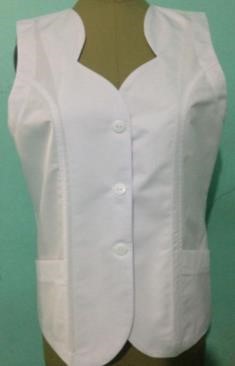 Composición física de la prenda. Composición física de la prenda. Composición física de la prenda. Composición física de la prenda. Composición física de la prenda. Composición física de la prenda. DESCRIPCIÓN DESCRIPCIÓN ESPECIFICACIÓN ESPECIFICACIÓN MÉTODOS DE PRUEBA MÉTODOS DE PRUEBA CHALECO ENFERMERÍA FEMENINO COLOR BLANCO. CHALECO RECTO CONFORMADO POR 2 DELANTEROS CON CORTE PRINCESA EL CUAL LLEVARÁ PESPUNTE A ¼” DE ANCHO, DOS BOLSAS SEMI DIAGONALES UNA EN CADA DELANTERO CON UN VIVO ANCHO DE 1¼” Y CON UNA ENTRADA DE 6 1/8”CON PESPUNTE AL FILO. LA BOLSA TENDRÁ UNA PROFUNDIDAD DE 6  3/8”DE ALTO AL CENTRO Y 5 ½” DE ALTO EN COSTADO ( ESTA MEDIDA YA INCLUYE EL ANCHO DEL VIVO ) ESCOTE EN “V” CON TERMINACIÓN EN DOBLE ONDA CON PESPUNTE DE CARGA AL FILO Y CHALECO ENFERMERÍA FEMENINO COLOR BLANCO. CHALECO RECTO CONFORMADO POR 2 DELANTEROS CON CORTE PRINCESA EL CUAL LLEVARÁ PESPUNTE A ¼” DE ANCHO, DOS BOLSAS SEMI DIAGONALES UNA EN CADA DELANTERO CON UN VIVO ANCHO DE 1¼” Y CON UNA ENTRADA DE 6 1/8”CON PESPUNTE AL FILO. LA BOLSA TENDRÁ UNA PROFUNDIDAD DE 6  3/8”DE ALTO AL CENTRO Y 5 ½” DE ALTO EN COSTADO ( ESTA MEDIDA YA INCLUYE EL ANCHO DEL VIVO ) ESCOTE EN “V” CON TERMINACIÓN EN DOBLE ONDA CON PESPUNTE DE CARGA AL FILO Y 66.0 % POLIÉSTER 34.0 % ALGODÓN 185.0 G/M2 	URDIMBRE 	48 HILOS/CM 	TRAMA 	28 PASADAS/CM 	URDIMBRE 	490.0 N 	TRAMA 	860.0 N 	URDIMBRE 	15.0 N 	TRAMA 	25.6 N 	URDIMBRE 	-1.0 % 	TRAMA 	-0.5 % 	GRADO CAMBIO COLOR 	4-5 	URDIMBRE HÚMEDO 	5 	TRAMA HÚMEDO 	5 	URDIMBRE SECO 	5 	TRAMA SECO 	5 66.0 % POLIÉSTER 34.0 % ALGODÓN 185.0 G/M2 	URDIMBRE 	48 HILOS/CM 	TRAMA 	28 PASADAS/CM 	URDIMBRE 	490.0 N 	TRAMA 	860.0 N 	URDIMBRE 	15.0 N 	TRAMA 	25.6 N 	URDIMBRE 	-1.0 % 	TRAMA 	-0.5 % 	GRADO CAMBIO COLOR 	4-5 	URDIMBRE HÚMEDO 	5 	TRAMA HÚMEDO 	5 	URDIMBRE SECO 	5 	TRAMA SECO 	5 CONTENIDO DE FIBRA MASA POR UNIDAD DENSIDAD DE HILOS RESISTENCIA A LA  TRACCIÓN RESISTENCIA AL RASGADO CAMBIO DIMENSIONAL EN EL LAVADO  SOLIDEZ DEL COLOR A LA LUZ ARTIFICIAL 20 HRS. SOLIDEZ DEL COLOR AL FROTE 	SOLIDEZ 	DEL 	COLOR 	AL 	LAVADO DOMESTICO SOLIDEZ DEL COLOR AL SUDOR 	RESISTENCIA 	A 	LA 	FORMACIÓN 	DE FRISAS TIPO DE LIGAMENTO CONTENIDO DE FIBRA MASA POR UNIDAD DENSIDAD DE HILOS RESISTENCIA A LA  TRACCIÓN RESISTENCIA AL RASGADO CAMBIO DIMENSIONAL EN EL LAVADO  SOLIDEZ DEL COLOR A LA LUZ ARTIFICIAL 20 HRS. SOLIDEZ DEL COLOR AL FROTE 	SOLIDEZ 	DEL 	COLOR 	AL 	LAVADO DOMESTICO SOLIDEZ DEL COLOR AL SUDOR 	RESISTENCIA 	A 	LA 	FORMACIÓN 	DE FRISAS TIPO DE LIGAMENTO CONTINUACIÓN DE FILOS DELANTEROS A RUEDO CON CORTE REDONDEADO.  CERRARÁ CON 3 BOTONES EN DELANTERO IZQUIERDO DEL # 30 DE DOS ORIFICIOS, EN DELANTERO DERECHO CON TRES OJALES VERTICALES QUE AJUSTEN PERFECTO AL TAMAÑO DEL BOTÓN CON UNA DISTANCIA ENTRE SÍ DE 4”. ESCOTE Y FILOS DELANTEROS CON VISTA DE LA MISMA TELA LA CUAL IRÁ FIJA EN SU TOTALIDAD POR MEDIO DE UN PESPUNTE.  ESPALDA CON CORTE PRINCESA Y PESPUNTE DE ¼”DE ANCHO EN DICHO CORTE, EN LA PARTE CENTRO DE LA ESPALDA A LA ALTURA DE LA CINTURA LLEVARÁ 3 CINTAS CRUZADAS DE 3/8”DE ANCHO CADA UNA CON PESPUNTE AL FILO EN AMBOS LADOS, CON UNA SEPARACIÓN DE 3/4” ENTRE ELLOS Y FIJOS AL CENTRO POR MEDIO DE UN BOTÓN DEL # 30 DE 2 ORIFICIOS.  SISAS TERMINADAS CON VISTA DE LA MISMA TELA CON UN PESPUNTE DE CARGA AL FILO Y FIJAS CON UN PESPUNTE A 1” DE ANCHO.  DOBLADILLO EN RUEDO DE 1” DE ANCHO.  EL LARGO DEL CHALECO DEBERÁ CUBRIR PERFECTAMENTE EL LARGO DE LA FILIPINA.  GRADO CAMBIO DE COLOR 4-5 GRADO DE TRANSFERENCIA DE COLORACETATO 4-5 	ALGODÓN 	4-5 	POLIAMIDA 	4-5 	POLIÉSTER 	4-5 ACRÍLICO 5 	LANA 	5 	 	ACIDO 	 	GRADO CAMBIO COLOR 	4-5 	4-5 GRADO DE TRANSFERENCIA 	ACETATO 4-5 	4-5 	ALGODÓN 	4-5 	4-5 	POLIAMIDA 	4-5 	4-5 	POLIÉSTER 	5 	5 	ACRÍLICO 5 	5 	LANA 	5 	5 1ER CICLO 30 MIN. 5 	2DO. CICLO 30 MIN.  	5 	TIPO DE LIGAMENTO 	SARGA 2/1 ENTRETELA 	 	100 % ALGODÓN 	 	145.0 G/M2 	URDIMBRE 	21 HILOS/CM 	TRAMA 	12 PASADAS/CM 	URDIMBRE 	2.90 N 	TRAMA 	4.30 N TAFETÁN 1/1 CONCEPTO Y MÉTODO DE PRUEBA PARÁMETRO PARÁMETRO 	CONTENIDO DE FIBRA 	NMX-A-1833/1-INNTEX-2011 	MASA POR UNIDAD  	NMX-A-3801-INNTEX-2012 	DENSIDAD DE HILOS 	NMX-A-7211/2-INNTEX-2015 	RESISTENCIA A LA  TRACCIÓN 	NMX-A-059/2-INNTEX-2008 RESISTENCIA AL RASGADO NMX-A-109INNTEX-2012 CAMBIO DIMENSIONAL EN EL LAVADO  NMX-A-158-INNTEX-2009 SOLIDEZ DEL COLOR A LA LUZ ARTIFICIAL 20 	HRS. 	NMX-A-105-B02-INNTEX-2010 	SOLIDEZ DEL COLOR AL FROTE 	NMX-A-073-INNTEX-2005 SOLIDEZ DEL COLOR AL LAVADO DOMESTICO NMX-A-105-C06-INNTEX-2015 	SOLIDEZ DEL COLOR AL SUDOR 	NMX-A-065-INNTEX-2005 RESISTENCIA A LA FORMACIÓN DE FRISAS NMX-A-177-INNTEX-2005 66.0 % POLIÉSTER 34.0 % ALGODÓN 185.0 G/M2 	URDIMBRE 	48 HILOS/CM 	TRAMA 	28 PASADAS/CM 	URDIMBRE 	490.0 N 	TRAMA 	860.0 N 	URDIMBRE 	15.0 N 	TRAMA 	25.6 N 	URDIMBRE 	-1.0 % 	TRAMA 	-0.5 % 	GRADO CAMBIO COLOR 	4-5 	URDIMBRE HÚMEDO 	5 	TRAMA HÚMEDO 	5 	URDIMBRE SECO 	5 	TRAMA SECO 	5 GRADO CAMBIO DE COLOR 4-5 GRADO DE TRANSFERENCIA DE COLORACETATO 4-5 	ALGODÓN 	4-5 	POLIAMIDA 	4-5 	POLIÉSTER 	4-5 ACRÍLICO 5 	LANA 	5 	ACIDO 	 	GRADO CAMBIO COLOR 	4-5 	4-5 GRADO DE TRANSFERENCIA 	ACETATO 4-5 	4-5 	ALGODÓN 	4-5 	4-5 +-5% +-5% MINIMO MINIMO MINIMO MINIMO +-5% +/- 1 hilo +/- 1 hilo Mínimo Mínimo Mínimo Mínimo Máximo Máximo Mínimo Mínimo Mínimo Mínimo Mínimo Mínimo Mínimo Mínimo Mínimo 	POLIAMIDA 	4-5 	4-5 	POLIÉSTER 	5 	5 	ACRÍLICO 5 	5 	LANA 	5 	5 1ER CICLO 30 MIN. 5 	2DO. CICLO 30 MIN.  	5 	TIPO DE LIGAMENTO 	SARGA 2/1 ENTRETELA 100 % ALGODÓN 145.0 G/M2 	URDIMBRE 	21 HILOS/CM 	TRAMA 	12 PASADAS/CM 	URDIMBRE 	2.90 N 	TRAMA 	4.30 N TAFETÁN 1/1 	POLIAMIDA 	4-5 	4-5 	POLIÉSTER 	5 	5 	ACRÍLICO 5 	5 	LANA 	5 	5 1ER CICLO 30 MIN. 5 	2DO. CICLO 30 MIN.  	5 	TIPO DE LIGAMENTO 	SARGA 2/1 ENTRETELA 100 % ALGODÓN 145.0 G/M2 	URDIMBRE 	21 HILOS/CM 	TRAMA 	12 PASADAS/CM 	URDIMBRE 	2.90 N 	TRAMA 	4.30 N TAFETÁN 1/1 Mínimo Mínimo Mínimo Mínimo Mínimo Mínimo Mínimo Mínimo Mínimo Mínimo Mínimo Mínimo Mínimo Mínimo Mínimo Mínimo Mínimo Mínimo Mínimo Mínimo Mínimo Mínimo Mínimo Mínimo Partida 4 Partida 4 Partida 4 Partida 4 Partida 4 DESCRIPCIÓN DEL BIEN SACO COLOR BLANCO SACO COLOR BLANCO SACO COLOR BLANCO SACO COLOR BLANCO SACO COLOR BLANCO CANTIDAD MÍNIMA 267 267 CANTIDAD MÁXIMA CANTIDAD MÁXIMA 267 UNIDAD DE MEDIDA PIEZA PIEZA MASA* MASA* 185.0 G/M2 ESPECIFICACIONES TÉCNICAS: SACO COLOR BLANCO PARA DAMA. SACO RECTO CONFORMADO POR 2 DELANTEROS CON CORTE PRINCESA, DOS BOLSAS DE ABERTURA HORIZONTAL L, DE 5 1/8”, CON UN VIVO ANCHO DE 7/8” INCLUIDO UN VIVO EN CONTRASTE BLANCO DE 1/8”, CUELLO CON SOLAPA AMBAS CON TERMINACIÓN EN CONTRASTE CON VIVO COLOR BLANCO, LA SOLAPA TENDRÁ UN ANCHO DE 3 3/8” DE ANCHO. CIERRA AL FRENTE POR MEDIO DE 2 BOTONES DE FANTASÍA DEL NO. 36  DEL MISMO COLOR DE LA PRENDA EN EL DELANTERO IZQUIERDO Y DOS OJALES DE VIVO EN  EL DELANTERO DERECHO A LA  MISMA ALTURA DE LOS BOTONES. FILOS DELANTEROS CON TERMINACIÓN REDONDEADA,   ESPALDA  DE DOS PIEZAS, UNIDAD AL COSTADILLO, CON DOS PINZAS QUE INICIAN A UN ¼ DE ESPALDA Y TERMINAN EN EL RUEDO. MANGA LARGA DE DOS PIEZAS, CON MARTILLO DE 4” DE ABERTURA Y 1”DE PROFUNDIDAD, LA CUAL LLEVARA 3 BOTONES DE FANTASÍA AL TONO DE LA TELA DEL NÚM. 24 CON DOBLADILLO DE 1”. FORRO EN TELA 100% POLIÉSTER FANTASÍA MIL RAYAS BLANCO CON AZUL, LLEVARA VISTA EN DELANTEROS  Y TABULEJO EN LA ESPALDA DE LA MISMA TELA CON ENTRETELA, LA ESPALDA DEL FORRO LLEVARA UN FUELLE DE 1 ¼” DE PROFUNDIDAD. EL LARGO DEL SACO DEBERÁ CUBRIR PERFECTAMENTE EL LARGO DEL CHALECO SACO COLOR BLANCO PARA DAMA. SACO RECTO CONFORMADO POR 2 DELANTEROS CON CORTE PRINCESA, DOS BOLSAS DE ABERTURA HORIZONTAL L, DE 5 1/8”, CON UN VIVO ANCHO DE 7/8” INCLUIDO UN VIVO EN CONTRASTE BLANCO DE 1/8”, CUELLO CON SOLAPA AMBAS CON TERMINACIÓN EN CONTRASTE CON VIVO COLOR BLANCO, LA SOLAPA TENDRÁ UN ANCHO DE 3 3/8” DE ANCHO. CIERRA AL FRENTE POR MEDIO DE 2 BOTONES DE FANTASÍA DEL NO. 36  DEL MISMO COLOR DE LA PRENDA EN EL DELANTERO IZQUIERDO Y DOS OJALES DE VIVO EN  EL DELANTERO DERECHO A LA  MISMA ALTURA DE LOS BOTONES. FILOS DELANTEROS CON TERMINACIÓN REDONDEADA,   ESPALDA  DE DOS PIEZAS, UNIDAD AL COSTADILLO, CON DOS PINZAS QUE INICIAN A UN ¼ DE ESPALDA Y TERMINAN EN EL RUEDO. MANGA LARGA DE DOS PIEZAS, CON MARTILLO DE 4” DE ABERTURA Y 1”DE PROFUNDIDAD, LA CUAL LLEVARA 3 BOTONES DE FANTASÍA AL TONO DE LA TELA DEL NÚM. 24 CON DOBLADILLO DE 1”. FORRO EN TELA 100% POLIÉSTER FANTASÍA MIL RAYAS BLANCO CON AZUL, LLEVARA VISTA EN DELANTEROS  Y TABULEJO EN LA ESPALDA DE LA MISMA TELA CON ENTRETELA, LA ESPALDA DEL FORRO LLEVARA UN FUELLE DE 1 ¼” DE PROFUNDIDAD. EL LARGO DEL SACO DEBERÁ CUBRIR PERFECTAMENTE EL LARGO DEL CHALECO SACO COLOR BLANCO PARA DAMA. SACO RECTO CONFORMADO POR 2 DELANTEROS CON CORTE PRINCESA, DOS BOLSAS DE ABERTURA HORIZONTAL L, DE 5 1/8”, CON UN VIVO ANCHO DE 7/8” INCLUIDO UN VIVO EN CONTRASTE BLANCO DE 1/8”, CUELLO CON SOLAPA AMBAS CON TERMINACIÓN EN CONTRASTE CON VIVO COLOR BLANCO, LA SOLAPA TENDRÁ UN ANCHO DE 3 3/8” DE ANCHO. CIERRA AL FRENTE POR MEDIO DE 2 BOTONES DE FANTASÍA DEL NO. 36  DEL MISMO COLOR DE LA PRENDA EN EL DELANTERO IZQUIERDO Y DOS OJALES DE VIVO EN  EL DELANTERO DERECHO A LA  MISMA ALTURA DE LOS BOTONES. FILOS DELANTEROS CON TERMINACIÓN REDONDEADA,   ESPALDA  DE DOS PIEZAS, UNIDAD AL COSTADILLO, CON DOS PINZAS QUE INICIAN A UN ¼ DE ESPALDA Y TERMINAN EN EL RUEDO. MANGA LARGA DE DOS PIEZAS, CON MARTILLO DE 4” DE ABERTURA Y 1”DE PROFUNDIDAD, LA CUAL LLEVARA 3 BOTONES DE FANTASÍA AL TONO DE LA TELA DEL NÚM. 24 CON DOBLADILLO DE 1”. FORRO EN TELA 100% POLIÉSTER FANTASÍA MIL RAYAS BLANCO CON AZUL, LLEVARA VISTA EN DELANTEROS  Y TABULEJO EN LA ESPALDA DE LA MISMA TELA CON ENTRETELA, LA ESPALDA DEL FORRO LLEVARA UN FUELLE DE 1 ¼” DE PROFUNDIDAD. EL LARGO DEL SACO DEBERÁ CUBRIR PERFECTAMENTE EL LARGO DEL CHALECO SACO COLOR BLANCO PARA DAMA. SACO RECTO CONFORMADO POR 2 DELANTEROS CON CORTE PRINCESA, DOS BOLSAS DE ABERTURA HORIZONTAL L, DE 5 1/8”, CON UN VIVO ANCHO DE 7/8” INCLUIDO UN VIVO EN CONTRASTE BLANCO DE 1/8”, CUELLO CON SOLAPA AMBAS CON TERMINACIÓN EN CONTRASTE CON VIVO COLOR BLANCO, LA SOLAPA TENDRÁ UN ANCHO DE 3 3/8” DE ANCHO. CIERRA AL FRENTE POR MEDIO DE 2 BOTONES DE FANTASÍA DEL NO. 36  DEL MISMO COLOR DE LA PRENDA EN EL DELANTERO IZQUIERDO Y DOS OJALES DE VIVO EN  EL DELANTERO DERECHO A LA  MISMA ALTURA DE LOS BOTONES. FILOS DELANTEROS CON TERMINACIÓN REDONDEADA,   ESPALDA  DE DOS PIEZAS, UNIDAD AL COSTADILLO, CON DOS PINZAS QUE INICIAN A UN ¼ DE ESPALDA Y TERMINAN EN EL RUEDO. MANGA LARGA DE DOS PIEZAS, CON MARTILLO DE 4” DE ABERTURA Y 1”DE PROFUNDIDAD, LA CUAL LLEVARA 3 BOTONES DE FANTASÍA AL TONO DE LA TELA DEL NÚM. 24 CON DOBLADILLO DE 1”. FORRO EN TELA 100% POLIÉSTER FANTASÍA MIL RAYAS BLANCO CON AZUL, LLEVARA VISTA EN DELANTEROS  Y TABULEJO EN LA ESPALDA DE LA MISMA TELA CON ENTRETELA, LA ESPALDA DEL FORRO LLEVARA UN FUELLE DE 1 ¼” DE PROFUNDIDAD. EL LARGO DEL SACO DEBERÁ CUBRIR PERFECTAMENTE EL LARGO DEL CHALECO SACO COLOR BLANCO PARA DAMA. SACO RECTO CONFORMADO POR 2 DELANTEROS CON CORTE PRINCESA, DOS BOLSAS DE ABERTURA HORIZONTAL L, DE 5 1/8”, CON UN VIVO ANCHO DE 7/8” INCLUIDO UN VIVO EN CONTRASTE BLANCO DE 1/8”, CUELLO CON SOLAPA AMBAS CON TERMINACIÓN EN CONTRASTE CON VIVO COLOR BLANCO, LA SOLAPA TENDRÁ UN ANCHO DE 3 3/8” DE ANCHO. CIERRA AL FRENTE POR MEDIO DE 2 BOTONES DE FANTASÍA DEL NO. 36  DEL MISMO COLOR DE LA PRENDA EN EL DELANTERO IZQUIERDO Y DOS OJALES DE VIVO EN  EL DELANTERO DERECHO A LA  MISMA ALTURA DE LOS BOTONES. FILOS DELANTEROS CON TERMINACIÓN REDONDEADA,   ESPALDA  DE DOS PIEZAS, UNIDAD AL COSTADILLO, CON DOS PINZAS QUE INICIAN A UN ¼ DE ESPALDA Y TERMINAN EN EL RUEDO. MANGA LARGA DE DOS PIEZAS, CON MARTILLO DE 4” DE ABERTURA Y 1”DE PROFUNDIDAD, LA CUAL LLEVARA 3 BOTONES DE FANTASÍA AL TONO DE LA TELA DEL NÚM. 24 CON DOBLADILLO DE 1”. FORRO EN TELA 100% POLIÉSTER FANTASÍA MIL RAYAS BLANCO CON AZUL, LLEVARA VISTA EN DELANTEROS  Y TABULEJO EN LA ESPALDA DE LA MISMA TELA CON ENTRETELA, LA ESPALDA DEL FORRO LLEVARA UN FUELLE DE 1 ¼” DE PROFUNDIDAD. EL LARGO DEL SACO DEBERÁ CUBRIR PERFECTAMENTE EL LARGO DEL CHALECO IMAGEN ÚNICAMENTE ILUSTRATIVA 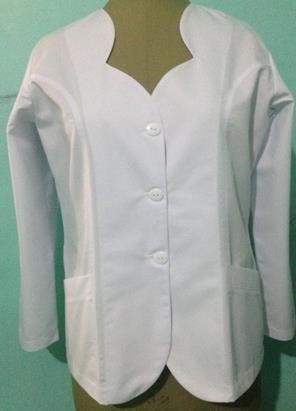 Composición física de la prenda. Composición física de la prenda. Composición física de la prenda. Composición física de la prenda. DESCRIPCIÓN ESPECIFICACIÓN MÉTODOS DE PRUEBA MÉTODOS DE PRUEBA SACO COLOR BLANCO PARA DAMA. 	SACO 	RECTO 	CONFORMADO 	POR 	2 DELANTEROS CON CORTE PRINCESA, DOS BOLSAS DE ABERTURA HORIZONTAL L, DE 5 1/8”, CON UN VIVO ANCHO DE 7/8” INCLUIDO UN VIVO EN CONTRASTE BLANCO DE 1/8”, CUELLO CON SOLAPA AMBAS CON TERMINACIÓN EN CONTRASTE CON VIVO COLOR BLANCO, LA SOLAPA TENDRÁ UN ANCHO DE 3 3/8” DE ANCHO. CIERRA AL FRENTE POR MEDIO DE 2 BOTONES DE FANTASÍA DEL NO. 36  DEL MISMO COLOR DE LA PRENDA EN EL DELANTERO IZQUIERDO Y DOS OJALES DE VIVO EN  EL DELANTERO DERECHO A LA  MISMA ALTURA DE LOS 	BOTONES. 	FILOS 	DELANTEROS 	CON TERMINACIÓN REDONDEADA,   ESPALDA  DE DOS PIEZAS, UNIDAD AL COSTADILLO, CON DOS PINZAS QUE INICIAN A UN ¼ DE ESPALDA Y TERMINAN EN EL RUEDO. MANGA LARGA DE DOS PIEZAS, CON MARTILLO DE 4” DE ABERTURA Y 1”DE PROFUNDIDAD, LA CUAL LLEVARA 3 BOTONES DE FANTASÍA AL TONO DE LA TELA DEL NÚM. 24 CON DOBLADILLO DE 1”. FORRO EN TELA 100% POLIÉSTER FANTASÍA MIL RAYAS BLANCO CON AZUL, LLEVARA VISTA EN DELANTEROS  Y TABULEJO EN LA ESPALDA DE LA MISMA TELA CON ENTRETELA, LA ESPALDA DEL FORRO LLEVARA UN FUELLE DE 1 ¼” DE PROFUNDIDAD. EL LARGO DEL SACO DEBERÁ CUBRIR PERFECTAMENTE EL LARGO DEL CHALECO 66.0 % POLIÉSTER 34.0 % ALGODÓN 185.0 G/M2 	URDIMBRE 	48 HILOS/CM 	TRAMA 	28 PASADAS/CM 	URDIMBRE 	490.0 N 	TRAMA 	860.0 N 	URDIMBRE 	15.0 N 	TRAMA 	25.6 N 	URDIMBRE 	-1.0 % 	TRAMA 	-0.5 % 	GRADO CAMBIO COLOR 	4-5 	URDIMBRE HÚMEDO 	5 	TRAMA HÚMEDO 	5 	URDIMBRE SECO 	5 	TRAMA SECO 	5 GRADO CAMBIO DE COLOR 4-5 GRADO DE TRANSFERENCIA DE COLORACETATO 4-5 	ALGODÓN 	4-5 	POLIAMIDA 	4-5 	POLIÉSTER 	4-5 ACRÍLICO 5 	LANA 	5 	 	ACIDO 	 	GRADO CAMBIO COLOR 	4-5 	4-5 GRADO DE TRANSFERENCIA 	ACETATO 4-5 	4-5 	ALGODÓN 	4-5 	4-5 	POLIAMIDA 	4-5 	4-5 	POLIÉSTER 	5 	5 	ACRÍLICO 5 	5 	LANA 	5 	5 1ER CICLO 30 MIN. 5 	2DO. CICLO 30 MIN.  	5 	TIPO DE LIGAMENTO 	SARGA 2/1 ENTRETELA 	 	100 % ALGODÓN 	 	145.0 G/M2 	URDIMBRE 	21 HILOS/CM 	TRAMA 	12 PASADAS/CM 	URDIMBRE 	2.90 N 	TRAMA 	4.30 N TAFETÁN 1/1 CONTENIDO DE FIBRA MASA POR UNIDAD DENSIDAD DE HILOS RESISTENCIA A LA  TRACCIÓN RESISTENCIA AL RASGADO CAMBIO DIMENSIONAL EN EL LAVADO  SOLIDEZ DEL COLOR A LA LUZ ARTIFICIAL 20 HRS. SOLIDEZ DEL COLOR AL FROTE 	SOLIDEZ 	DEL 	COLOR 	AL 	LAVADO DOMESTICO SOLIDEZ DEL COLOR AL SUDOR 	RESISTENCIA 	A 	LA 	FORMACIÓN FRISAS TIPO DE LIGAMENTO DE CONCEPTO Y MÉTODO DE PRUEBA PARÁMETRO PARÁMETRO 	CONTENIDO DE FIBRA 	NMX-A-1833/1-INNTEX-2011 	MASA POR UNIDAD  	NMX-A-3801-INNTEX-2012 	DENSIDAD DE HILOS 	NMX-A-7211/2-INNTEX-2015 	RESISTENCIA A LA  TRACCIÓN 	NMX-A-059/2-INNTEX-2008 RESISTENCIA AL RASGADO NMX-A-109INNTEX-2012 CAMBIO DIMENSIONAL EN EL LAVADO  NMX-A-66.0 % POLIÉSTER 34.0 % ALGODÓN 185.0 G/M2 	URDIMBRE 	48 HILOS/CM 	TRAMA 	28 PASADAS/CM 	URDIMBRE 	490.0 N 	TRAMA 	860.0 N 	URDIMBRE 	15.0 N 	TRAMA 	25.6 N 	URDIMBRE 	-1.0 % 	TRAMA 	-0.5 % +-5% +-5% MINIMO MINIMO MINIMO MINIMO 158-INNTEX-2009 SOLIDEZ DEL COLOR A LA LUZ ARTIFICIAL 20 	HRS. 	NMX-A-105-B02-INNTEX-2010 	SOLIDEZ DEL COLOR AL FROTE 	NMX-A-073-INNTEX-2005 SOLIDEZ DEL COLOR AL LAVADO DOMESTICO NMX-A-105-C06-INNTEX-2015 	SOLIDEZ DEL COLOR AL SUDOR 	NMX-A-065-INNTEX-2005 RESISTENCIA A LA FORMACIÓN DE FRISAS NMX-A-177-INNTEX-2005 158-INNTEX-2009 SOLIDEZ DEL COLOR A LA LUZ ARTIFICIAL 20 	HRS. 	NMX-A-105-B02-INNTEX-2010 	SOLIDEZ DEL COLOR AL FROTE 	NMX-A-073-INNTEX-2005 SOLIDEZ DEL COLOR AL LAVADO DOMESTICO NMX-A-105-C06-INNTEX-2015 	SOLIDEZ DEL COLOR AL SUDOR 	NMX-A-065-INNTEX-2005 RESISTENCIA A LA FORMACIÓN DE FRISAS NMX-A-177-INNTEX-2005 	GRADO CAMBIO COLOR 	4-5 	URDIMBRE HÚMEDO 	5 	TRAMA HÚMEDO 	5 	URDIMBRE SECO 	5 	TRAMA SECO 	5 GRADO CAMBIO DE COLOR 4-5 GRADO DE TRANSFERENCIA DE COLORACETATO 4-5 	ALGODÓN 	4-5 	POLIAMIDA 	4-5 	POLIÉSTER 	4-5 ACRÍLICO 5 	LANA 	5 	ACIDO 	 	GRADO CAMBIO COLOR 	4-5 	4-5 GRADO DE TRANSFERENCIA 	ACETATO 4-5 	4-5 	ALGODÓN 	4-5 	4-5 	POLIAMIDA 	4-5 	4-5 	POLIÉSTER 	5 	5 	ACRÍLICO 5 	5 	LANA 	5 	5 1ER CICLO 30 MIN. 5 	2DO. CICLO 30 MIN.  	5 	TIPO DE LIGAMENTO 	SARGA 2/1 ENTRETELA 100 % ALGODÓN 145.0 G/M2 	URDIMBRE 	21 HILOS/CM 	TRAMA 	12 PASADAS/CM 	URDIMBRE 	2.90 N 	TRAMA 	4.30 N TAFETÁN 1/1 	GRADO CAMBIO COLOR 	4-5 	URDIMBRE HÚMEDO 	5 	TRAMA HÚMEDO 	5 	URDIMBRE SECO 	5 	TRAMA SECO 	5 GRADO CAMBIO DE COLOR 4-5 GRADO DE TRANSFERENCIA DE COLORACETATO 4-5 	ALGODÓN 	4-5 	POLIAMIDA 	4-5 	POLIÉSTER 	4-5 ACRÍLICO 5 	LANA 	5 	ACIDO 	 	GRADO CAMBIO COLOR 	4-5 	4-5 GRADO DE TRANSFERENCIA 	ACETATO 4-5 	4-5 	ALGODÓN 	4-5 	4-5 	POLIAMIDA 	4-5 	4-5 	POLIÉSTER 	5 	5 	ACRÍLICO 5 	5 	LANA 	5 	5 1ER CICLO 30 MIN. 5 	2DO. CICLO 30 MIN.  	5 	TIPO DE LIGAMENTO 	SARGA 2/1 ENTRETELA 100 % ALGODÓN 145.0 G/M2 	URDIMBRE 	21 HILOS/CM 	TRAMA 	12 PASADAS/CM 	URDIMBRE 	2.90 N 	TRAMA 	4.30 N TAFETÁN 1/1 +-5% +/- 1 hilo +/- 1 hilo Mínimo Mínimo Mínimo Mínimo Máximo Máximo Mínimo Mínimo Mínimo Mínimo Mínimo Mínimo Mínimo Mínimo Mínimo Mínimo Mínimo Mínimo Mínimo Mínimo Mínimo Mínimo Mínimo Mínimo Mínimo Mínimo Mínimo +-5% +/- 1 hilo +/- 1 hilo Mínimo Mínimo Mínimo Mínimo Máximo Máximo Mínimo Mínimo Mínimo Mínimo Mínimo Mínimo Mínimo Mínimo Mínimo Mínimo Mínimo Mínimo Mínimo Mínimo Mínimo Mínimo Mínimo Mínimo Mínimo Mínimo Mínimo Partida 5 Partida 5 Partida 5 Partida 5 Partida 5 Partida 5 DESCRIPCIÓN DEL BIEN TOBIMEDIAS COLOR BLANCO TOBIMEDIAS COLOR BLANCO TOBIMEDIAS COLOR BLANCO TOBIMEDIAS COLOR BLANCO TOBIMEDIAS COLOR BLANCO CANTIDAD MÍNIMA 534 534 CANTIDAD MÁXIMA CANTIDAD MÁXIMA 534 UNIDAD DE MEDIDA PAR PAR MASA* MASA* ESPECIFICACIONES TÉCNICAS: TOBIMEDIA DE MEDIANA COMPRESIÓN 83% POLIAMIDA Y 17% ELASTANO Ajuste perfecto y comodidad. Tejido micromesh y textura suave en toda la tobimedia. Máxima compresión en tobillo. Tamaño de pie de acuerdo a cada talla. Cuenta con refuerzo para mayor durabilidad. Compresión científicamente graduada desde el tobillo hasta la zona más alta de la pantorrilla para mejorar la circulación sanguínea. TOBIMEDIA DE MEDIANA COMPRESIÓN 83% POLIAMIDA Y 17% ELASTANO Ajuste perfecto y comodidad. Tejido micromesh y textura suave en toda la tobimedia. Máxima compresión en tobillo. Tamaño de pie de acuerdo a cada talla. Cuenta con refuerzo para mayor durabilidad. Compresión científicamente graduada desde el tobillo hasta la zona más alta de la pantorrilla para mejorar la circulación sanguínea. TOBIMEDIA DE MEDIANA COMPRESIÓN 83% POLIAMIDA Y 17% ELASTANO Ajuste perfecto y comodidad. Tejido micromesh y textura suave en toda la tobimedia. Máxima compresión en tobillo. Tamaño de pie de acuerdo a cada talla. Cuenta con refuerzo para mayor durabilidad. Compresión científicamente graduada desde el tobillo hasta la zona más alta de la pantorrilla para mejorar la circulación sanguínea. TOBIMEDIA DE MEDIANA COMPRESIÓN 83% POLIAMIDA Y 17% ELASTANO Ajuste perfecto y comodidad. Tejido micromesh y textura suave en toda la tobimedia. Máxima compresión en tobillo. Tamaño de pie de acuerdo a cada talla. Cuenta con refuerzo para mayor durabilidad. Compresión científicamente graduada desde el tobillo hasta la zona más alta de la pantorrilla para mejorar la circulación sanguínea. TOBIMEDIA DE MEDIANA COMPRESIÓN 83% POLIAMIDA Y 17% ELASTANO Ajuste perfecto y comodidad. Tejido micromesh y textura suave en toda la tobimedia. Máxima compresión en tobillo. Tamaño de pie de acuerdo a cada talla. Cuenta con refuerzo para mayor durabilidad. Compresión científicamente graduada desde el tobillo hasta la zona más alta de la pantorrilla para mejorar la circulación sanguínea. IMAGEN ÚNICAMENTE ILUSTRATIVA 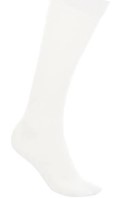 Composición física de la prenda. Composición física de la prenda. Composición física de la prenda. Composición física de la prenda. Composición física de la prenda. Composición física de la prenda. DESCRIPCIÓN DESCRIPCIÓN ESPECIFICACIÓN ESPECIFICACIÓN MÉTODOS DE PRUEBA MÉTODOS DE PRUEBA TOBIMEDIA DE MEDIANA COMPRESIÓN 83% POLIAMIDA Y 17% ELASTANO Ajuste perfecto y comodidad. Tejido micromesh y textura suave en toda la tobimedia. Máxima compresión en tobillo. Tamaño de pie de acuerdo a cada talla. Cuenta con refuerzo para mayor durabilidad. Compresión científicamente graduada desde el tobillo hasta la zona más alta de la pantorrilla para mejorar la circulación sanguínea. TOBIMEDIA DE MEDIANA COMPRESIÓN 83% POLIAMIDA Y 17% ELASTANO Ajuste perfecto y comodidad. Tejido micromesh y textura suave en toda la tobimedia. Máxima compresión en tobillo. Tamaño de pie de acuerdo a cada talla. Cuenta con refuerzo para mayor durabilidad. Compresión científicamente graduada desde el tobillo hasta la zona más alta de la pantorrilla para mejorar la circulación sanguínea. 83% POLIAMIDA Y 17% ELASTANO 83% POLIAMIDA Y 17% ELASTANO CONCEPTO Y MÉTODO DE PRUEBA CONCEPTO Y MÉTODO DE PRUEBA PARÁMETRO PARÁMETRO PARÁMETRO PARÁMETRO Partida 6 Partida 6 Partida 6 Partida 6 Partida 6 Partida 6 DESCRIPCIÓN DEL BIEN ZAPATO COLOR BLANCO MOD 1 ZAPATO COLOR BLANCO MOD 1 ZAPATO COLOR BLANCO MOD 1 ZAPATO COLOR BLANCO MOD 1 ZAPATO COLOR BLANCO MOD 1 CANTIDAD MÍNIMA 267 267 CANTIDAD MÁXIMA CANTIDAD MÁXIMA 267 UNIDAD DE MEDIDA PAR PAR MASA* MASA* ESPECIFICACIONES TÉCNICAS: ZAPATO COLOR BLANCO MOD. 1 CALZADO  PARA DAMA CON AGUJETA, FORMADO DE 5 PIEZAS: CHINELA DE UNA PIEZA DOS LATERALES  LENGÜETA TIRA DE REMATE DEL TALÓN CORTE: CUERO DE GANADO VACUNO, FLOR ENTERA, CON UN ESPESOR 1.61 MM. ALTURA: 8.9 CM MEDIDOS DESDE EL PISO HASTA LA PARTE SUPERIOR DEL CALZADO POR EL ÁREA DEL TALÓN (CONTRAHORTE). CONTRAHORTE: FIBRA DE POLIÉSTER. AGUJETAS: 84 CMS DE LONGITUD, DE POLIÉSTER TEJIDO PLANO, CON HERRETES DE PLÁSTICO ES LOS EXTREMOS. BULLÓN: FORMADO DE LA MISMA PIEZA DE LOS LATERALES Y TIRA DE REMATE, DE CUERO DE GANADO VACUNO, FLOR ENTERA, CON ACOJINAMIENTO DE ESPUMA DE POLIURETANO. PUNTA: MATERIAL TERMOPLÁSTICO. FORROS: EN CHINELA, LENGÜETA Y LATERALES  TELA TEJIDA SINTÉTICA BONDEADA EN ESPUMA DE POLIURETANO, CON UNA CAPA DE TELA NO TEJIDA COMO SOPORTE, EN TALÓN MATERIAL SINTÉTICO.  OJILLOS: PRESENTA OJILLOS METÁLICOS ESMALTADOS, CUATRO POR CHALECO. COLOCADOS DE MANERA EQUIDISTANTE. PLANTILLA: COMPLETA, NO REMOVIBLE DE CUERO PORCINO, FLOR ENTERA CON ACOJINAMIENTO DE ESPUMA DE POLIURETANO. SUELA: DE POLIURETANO, CON INJERTO DE HULE, DE UNA SOLA PIEZA JUNTO CON EL TACÓN, HUELLA CON DIBUJO ANTIDERRAPANTE, CON UNA ALTURA DE TACÓN DE 34.66 MM. ZAPATO COLOR BLANCO MOD. 1 CALZADO  PARA DAMA CON AGUJETA, FORMADO DE 5 PIEZAS: CHINELA DE UNA PIEZA DOS LATERALES  LENGÜETA TIRA DE REMATE DEL TALÓN CORTE: CUERO DE GANADO VACUNO, FLOR ENTERA, CON UN ESPESOR 1.61 MM. ALTURA: 8.9 CM MEDIDOS DESDE EL PISO HASTA LA PARTE SUPERIOR DEL CALZADO POR EL ÁREA DEL TALÓN (CONTRAHORTE). CONTRAHORTE: FIBRA DE POLIÉSTER. AGUJETAS: 84 CMS DE LONGITUD, DE POLIÉSTER TEJIDO PLANO, CON HERRETES DE PLÁSTICO ES LOS EXTREMOS. BULLÓN: FORMADO DE LA MISMA PIEZA DE LOS LATERALES Y TIRA DE REMATE, DE CUERO DE GANADO VACUNO, FLOR ENTERA, CON ACOJINAMIENTO DE ESPUMA DE POLIURETANO. PUNTA: MATERIAL TERMOPLÁSTICO. FORROS: EN CHINELA, LENGÜETA Y LATERALES  TELA TEJIDA SINTÉTICA BONDEADA EN ESPUMA DE POLIURETANO, CON UNA CAPA DE TELA NO TEJIDA COMO SOPORTE, EN TALÓN MATERIAL SINTÉTICO.  OJILLOS: PRESENTA OJILLOS METÁLICOS ESMALTADOS, CUATRO POR CHALECO. COLOCADOS DE MANERA EQUIDISTANTE. PLANTILLA: COMPLETA, NO REMOVIBLE DE CUERO PORCINO, FLOR ENTERA CON ACOJINAMIENTO DE ESPUMA DE POLIURETANO. SUELA: DE POLIURETANO, CON INJERTO DE HULE, DE UNA SOLA PIEZA JUNTO CON EL TACÓN, HUELLA CON DIBUJO ANTIDERRAPANTE, CON UNA ALTURA DE TACÓN DE 34.66 MM. ZAPATO COLOR BLANCO MOD. 1 CALZADO  PARA DAMA CON AGUJETA, FORMADO DE 5 PIEZAS: CHINELA DE UNA PIEZA DOS LATERALES  LENGÜETA TIRA DE REMATE DEL TALÓN CORTE: CUERO DE GANADO VACUNO, FLOR ENTERA, CON UN ESPESOR 1.61 MM. ALTURA: 8.9 CM MEDIDOS DESDE EL PISO HASTA LA PARTE SUPERIOR DEL CALZADO POR EL ÁREA DEL TALÓN (CONTRAHORTE). CONTRAHORTE: FIBRA DE POLIÉSTER. AGUJETAS: 84 CMS DE LONGITUD, DE POLIÉSTER TEJIDO PLANO, CON HERRETES DE PLÁSTICO ES LOS EXTREMOS. BULLÓN: FORMADO DE LA MISMA PIEZA DE LOS LATERALES Y TIRA DE REMATE, DE CUERO DE GANADO VACUNO, FLOR ENTERA, CON ACOJINAMIENTO DE ESPUMA DE POLIURETANO. PUNTA: MATERIAL TERMOPLÁSTICO. FORROS: EN CHINELA, LENGÜETA Y LATERALES  TELA TEJIDA SINTÉTICA BONDEADA EN ESPUMA DE POLIURETANO, CON UNA CAPA DE TELA NO TEJIDA COMO SOPORTE, EN TALÓN MATERIAL SINTÉTICO.  OJILLOS: PRESENTA OJILLOS METÁLICOS ESMALTADOS, CUATRO POR CHALECO. COLOCADOS DE MANERA EQUIDISTANTE. PLANTILLA: COMPLETA, NO REMOVIBLE DE CUERO PORCINO, FLOR ENTERA CON ACOJINAMIENTO DE ESPUMA DE POLIURETANO. SUELA: DE POLIURETANO, CON INJERTO DE HULE, DE UNA SOLA PIEZA JUNTO CON EL TACÓN, HUELLA CON DIBUJO ANTIDERRAPANTE, CON UNA ALTURA DE TACÓN DE 34.66 MM. ZAPATO COLOR BLANCO MOD. 1 CALZADO  PARA DAMA CON AGUJETA, FORMADO DE 5 PIEZAS: CHINELA DE UNA PIEZA DOS LATERALES  LENGÜETA TIRA DE REMATE DEL TALÓN CORTE: CUERO DE GANADO VACUNO, FLOR ENTERA, CON UN ESPESOR 1.61 MM. ALTURA: 8.9 CM MEDIDOS DESDE EL PISO HASTA LA PARTE SUPERIOR DEL CALZADO POR EL ÁREA DEL TALÓN (CONTRAHORTE). CONTRAHORTE: FIBRA DE POLIÉSTER. AGUJETAS: 84 CMS DE LONGITUD, DE POLIÉSTER TEJIDO PLANO, CON HERRETES DE PLÁSTICO ES LOS EXTREMOS. BULLÓN: FORMADO DE LA MISMA PIEZA DE LOS LATERALES Y TIRA DE REMATE, DE CUERO DE GANADO VACUNO, FLOR ENTERA, CON ACOJINAMIENTO DE ESPUMA DE POLIURETANO. PUNTA: MATERIAL TERMOPLÁSTICO. FORROS: EN CHINELA, LENGÜETA Y LATERALES  TELA TEJIDA SINTÉTICA BONDEADA EN ESPUMA DE POLIURETANO, CON UNA CAPA DE TELA NO TEJIDA COMO SOPORTE, EN TALÓN MATERIAL SINTÉTICO.  OJILLOS: PRESENTA OJILLOS METÁLICOS ESMALTADOS, CUATRO POR CHALECO. COLOCADOS DE MANERA EQUIDISTANTE. PLANTILLA: COMPLETA, NO REMOVIBLE DE CUERO PORCINO, FLOR ENTERA CON ACOJINAMIENTO DE ESPUMA DE POLIURETANO. SUELA: DE POLIURETANO, CON INJERTO DE HULE, DE UNA SOLA PIEZA JUNTO CON EL TACÓN, HUELLA CON DIBUJO ANTIDERRAPANTE, CON UNA ALTURA DE TACÓN DE 34.66 MM. ZAPATO COLOR BLANCO MOD. 1 CALZADO  PARA DAMA CON AGUJETA, FORMADO DE 5 PIEZAS: CHINELA DE UNA PIEZA DOS LATERALES  LENGÜETA TIRA DE REMATE DEL TALÓN CORTE: CUERO DE GANADO VACUNO, FLOR ENTERA, CON UN ESPESOR 1.61 MM. ALTURA: 8.9 CM MEDIDOS DESDE EL PISO HASTA LA PARTE SUPERIOR DEL CALZADO POR EL ÁREA DEL TALÓN (CONTRAHORTE). CONTRAHORTE: FIBRA DE POLIÉSTER. AGUJETAS: 84 CMS DE LONGITUD, DE POLIÉSTER TEJIDO PLANO, CON HERRETES DE PLÁSTICO ES LOS EXTREMOS. BULLÓN: FORMADO DE LA MISMA PIEZA DE LOS LATERALES Y TIRA DE REMATE, DE CUERO DE GANADO VACUNO, FLOR ENTERA, CON ACOJINAMIENTO DE ESPUMA DE POLIURETANO. PUNTA: MATERIAL TERMOPLÁSTICO. FORROS: EN CHINELA, LENGÜETA Y LATERALES  TELA TEJIDA SINTÉTICA BONDEADA EN ESPUMA DE POLIURETANO, CON UNA CAPA DE TELA NO TEJIDA COMO SOPORTE, EN TALÓN MATERIAL SINTÉTICO.  OJILLOS: PRESENTA OJILLOS METÁLICOS ESMALTADOS, CUATRO POR CHALECO. COLOCADOS DE MANERA EQUIDISTANTE. PLANTILLA: COMPLETA, NO REMOVIBLE DE CUERO PORCINO, FLOR ENTERA CON ACOJINAMIENTO DE ESPUMA DE POLIURETANO. SUELA: DE POLIURETANO, CON INJERTO DE HULE, DE UNA SOLA PIEZA JUNTO CON EL TACÓN, HUELLA CON DIBUJO ANTIDERRAPANTE, CON UNA ALTURA DE TACÓN DE 34.66 MM. IMAGEN ÚNICAMENTE ILUSTRATIVA 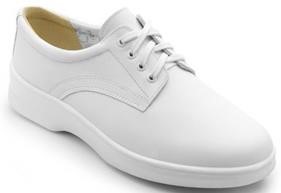 Composición física de la prenda. DESCRIPCIÓN DESCRIPCIÓN ESPECIFICACIÓN MÉTODOS DE PRUEBA ZAPATO COLOR BLANCO MOD. 1 CALZADO  PARA DAMA CON AGUJETA, FORMADO DE 5 PIEZAS: CHINELA DE UNA PIEZA DOS LATERALES  LENGÜETA TIRA DE REMATE DEL TALÓN CORTE: CUERO DE GANADO VACUNO, FLOR ENTERA, CON UN ESPESOR 1.61 MM. ALTURA: 8.9 CM MEDIDOS DESDE EL PISO HASTA LA PARTE SUPERIOR DEL CALZADO POR EL ÁREA DEL TALÓN (CONTRAHORTE). CONTRAHORTE: FIBRA DE POLIÉSTER. AGUJETAS: 84 CMS DE LONGITUD, DE POLIÉSTER TEJIDO PLANO, CON HERRETES DE PLÁSTICO ES LOS EXTREMOS. BULLÓN: FORMADO DE LA MISMA PIEZA DE LOS LATERALES Y TIRA DE REMATE, DE CUERO DE GANADO VACUNO, FLOR ENTERA, CON ACOJINAMIENTO DE ESPUMA DE POLIURETANO. PUNTA: MATERIAL TERMOPLÁSTICO. FORROS: EN CHINELA, LENGÜETA Y LATERALES  TELA TEJIDA SINTÉTICA BONDEADA EN ESPUMA DE POLIURETANO, CON UNA CAPA DE TELA NO TEJIDA COMO SOPORTE, EN TALÓN MATERIAL SINTÉTICO.  OJILLOS: PRESENTA OJILLOS METÁLICOS ESMALTADOS, CUATRO POR CHALECO. COLOCADOS DE MANERA EQUIDISTANTE. PLANTILLA: COMPLETA, NO REMOVIBLE DE CUERO PORCINO, FLOR ENTERA CON ACOJINAMIENTO DE ESPUMA DE POLIURETANO. SUELA: DE POLIURETANO, CON INJERTO DE HULE, DE UNA SOLA PIEZA JUNTO CON EL TACÓN, HUELLA CON DIBUJO ANTIDERRAPANTE, CON UNA ALTURA DE TACÓN DE 34.66 MM. ZAPATO COLOR BLANCO MOD. 1 CALZADO  PARA DAMA CON AGUJETA, FORMADO DE 5 PIEZAS: CHINELA DE UNA PIEZA DOS LATERALES  LENGÜETA TIRA DE REMATE DEL TALÓN CORTE: CUERO DE GANADO VACUNO, FLOR ENTERA, CON UN ESPESOR 1.61 MM. ALTURA: 8.9 CM MEDIDOS DESDE EL PISO HASTA LA PARTE SUPERIOR DEL CALZADO POR EL ÁREA DEL TALÓN (CONTRAHORTE). CONTRAHORTE: FIBRA DE POLIÉSTER. AGUJETAS: 84 CMS DE LONGITUD, DE POLIÉSTER TEJIDO PLANO, CON HERRETES DE PLÁSTICO ES LOS EXTREMOS. BULLÓN: FORMADO DE LA MISMA PIEZA DE LOS LATERALES Y TIRA DE REMATE, DE CUERO DE GANADO VACUNO, FLOR ENTERA, CON ACOJINAMIENTO DE ESPUMA DE POLIURETANO. PUNTA: MATERIAL TERMOPLÁSTICO. FORROS: EN CHINELA, LENGÜETA Y LATERALES  TELA TEJIDA SINTÉTICA BONDEADA EN ESPUMA DE POLIURETANO, CON UNA CAPA DE TELA NO TEJIDA COMO SOPORTE, EN TALÓN MATERIAL SINTÉTICO.  OJILLOS: PRESENTA OJILLOS METÁLICOS ESMALTADOS, CUATRO POR CHALECO. COLOCADOS DE MANERA EQUIDISTANTE. PLANTILLA: COMPLETA, NO REMOVIBLE DE CUERO PORCINO, FLOR ENTERA CON ACOJINAMIENTO DE ESPUMA DE POLIURETANO. SUELA: DE POLIURETANO, CON INJERTO DE HULE, DE UNA SOLA PIEZA JUNTO CON EL TACÓN, HUELLA CON DIBUJO ANTIDERRAPANTE, CON UNA ALTURA DE TACÓN DE 34.66 MM. CALZADO  PARA DAMA CON AGUJETA, FORMADO DE 5 PIEZAS: CHINELA DE UNA PIEZA DOS LATERALES  LENGÜETA TIRA DE REMATE DEL TALÓN AGUJETAS: 84 CMS DE LONGITUD SUELA: DE POLIURETANO CONCEPTO Y MÉTODO DE PRUEBA CONCEPTO Y MÉTODO DE PRUEBA PARÁMETRO PARÁMETRO Partida 7 Partida 7 Partida 7 Partida 7 Partida 7 Partida 7 DESCRIPCIÓN DEL BIEN ZAPATO COLOR BLANCO MOD 2 ZAPATO COLOR BLANCO MOD 2 ZAPATO COLOR BLANCO MOD 2 ZAPATO COLOR BLANCO MOD 2 ZAPATO COLOR BLANCO MOD 2 CANTIDAD MÍNIMA 267 267 CANTIDAD MÁXIMA CANTIDAD MÁXIMA 267 UNIDAD DE MEDIDA PAR PAR MASA* MASA* ESPECIFICACIONES TÉCNICAS: ZAPATO COLOR BLANCO MOD. 2 ZAPATO DE PISO PARA DAMA TIPO MOCASÍN SIN AGUJETAS EN COLOR BLANCO CORTE EN PIEL DE GANADO VACUNO FLOR ENTERA, CON DOS ELÁSTICOS UNO EN CADA LADO DE LA LENGÜETA, CONTRAHORTE DE MATERIAL TERMO CONFORTABLE, FORRO COMPLETO DE MATERIAL TEXTIL SINTÉTICO, ACOJINAMIENTO DE ESPUMA DE POLIURETANO, PLANTILLA DE UNA SOLA PIEZA DE GANADO PORCINO CON ACOJINAMIENTO DE ESPUMA DE POLIURETANO ESPESOR EN UN RANGO DE 3.5 - 4.5 MM CON PERFORACIONES A NIVEL DEL ARCO SOPORTE EXTERIOR, SIN DOBLECES NI PLIEGUES, SUELA DE POLIURETANO CON INJERTO DE HULE Y DIBUJO ANTIDERRAPANTE, PARA EVITAR QUE SE RESBALE EN PISOS MOJADOS O ENCERADOS, TACÓN INTEGRADO DE UNA SOLA PIEZA APROXIMADAMENTE DE 3.0 A 3.5 CM. SISTEMA DE FABRICACIÓN INYECCIÓN DIRECTO AL CORTE ZAPATO COLOR BLANCO MOD. 2 ZAPATO DE PISO PARA DAMA TIPO MOCASÍN SIN AGUJETAS EN COLOR BLANCO CORTE EN PIEL DE GANADO VACUNO FLOR ENTERA, CON DOS ELÁSTICOS UNO EN CADA LADO DE LA LENGÜETA, CONTRAHORTE DE MATERIAL TERMO CONFORTABLE, FORRO COMPLETO DE MATERIAL TEXTIL SINTÉTICO, ACOJINAMIENTO DE ESPUMA DE POLIURETANO, PLANTILLA DE UNA SOLA PIEZA DE GANADO PORCINO CON ACOJINAMIENTO DE ESPUMA DE POLIURETANO ESPESOR EN UN RANGO DE 3.5 - 4.5 MM CON PERFORACIONES A NIVEL DEL ARCO SOPORTE EXTERIOR, SIN DOBLECES NI PLIEGUES, SUELA DE POLIURETANO CON INJERTO DE HULE Y DIBUJO ANTIDERRAPANTE, PARA EVITAR QUE SE RESBALE EN PISOS MOJADOS O ENCERADOS, TACÓN INTEGRADO DE UNA SOLA PIEZA APROXIMADAMENTE DE 3.0 A 3.5 CM. SISTEMA DE FABRICACIÓN INYECCIÓN DIRECTO AL CORTE ZAPATO COLOR BLANCO MOD. 2 ZAPATO DE PISO PARA DAMA TIPO MOCASÍN SIN AGUJETAS EN COLOR BLANCO CORTE EN PIEL DE GANADO VACUNO FLOR ENTERA, CON DOS ELÁSTICOS UNO EN CADA LADO DE LA LENGÜETA, CONTRAHORTE DE MATERIAL TERMO CONFORTABLE, FORRO COMPLETO DE MATERIAL TEXTIL SINTÉTICO, ACOJINAMIENTO DE ESPUMA DE POLIURETANO, PLANTILLA DE UNA SOLA PIEZA DE GANADO PORCINO CON ACOJINAMIENTO DE ESPUMA DE POLIURETANO ESPESOR EN UN RANGO DE 3.5 - 4.5 MM CON PERFORACIONES A NIVEL DEL ARCO SOPORTE EXTERIOR, SIN DOBLECES NI PLIEGUES, SUELA DE POLIURETANO CON INJERTO DE HULE Y DIBUJO ANTIDERRAPANTE, PARA EVITAR QUE SE RESBALE EN PISOS MOJADOS O ENCERADOS, TACÓN INTEGRADO DE UNA SOLA PIEZA APROXIMADAMENTE DE 3.0 A 3.5 CM. SISTEMA DE FABRICACIÓN INYECCIÓN DIRECTO AL CORTE ZAPATO COLOR BLANCO MOD. 2 ZAPATO DE PISO PARA DAMA TIPO MOCASÍN SIN AGUJETAS EN COLOR BLANCO CORTE EN PIEL DE GANADO VACUNO FLOR ENTERA, CON DOS ELÁSTICOS UNO EN CADA LADO DE LA LENGÜETA, CONTRAHORTE DE MATERIAL TERMO CONFORTABLE, FORRO COMPLETO DE MATERIAL TEXTIL SINTÉTICO, ACOJINAMIENTO DE ESPUMA DE POLIURETANO, PLANTILLA DE UNA SOLA PIEZA DE GANADO PORCINO CON ACOJINAMIENTO DE ESPUMA DE POLIURETANO ESPESOR EN UN RANGO DE 3.5 - 4.5 MM CON PERFORACIONES A NIVEL DEL ARCO SOPORTE EXTERIOR, SIN DOBLECES NI PLIEGUES, SUELA DE POLIURETANO CON INJERTO DE HULE Y DIBUJO ANTIDERRAPANTE, PARA EVITAR QUE SE RESBALE EN PISOS MOJADOS O ENCERADOS, TACÓN INTEGRADO DE UNA SOLA PIEZA APROXIMADAMENTE DE 3.0 A 3.5 CM. SISTEMA DE FABRICACIÓN INYECCIÓN DIRECTO AL CORTE ZAPATO COLOR BLANCO MOD. 2 ZAPATO DE PISO PARA DAMA TIPO MOCASÍN SIN AGUJETAS EN COLOR BLANCO CORTE EN PIEL DE GANADO VACUNO FLOR ENTERA, CON DOS ELÁSTICOS UNO EN CADA LADO DE LA LENGÜETA, CONTRAHORTE DE MATERIAL TERMO CONFORTABLE, FORRO COMPLETO DE MATERIAL TEXTIL SINTÉTICO, ACOJINAMIENTO DE ESPUMA DE POLIURETANO, PLANTILLA DE UNA SOLA PIEZA DE GANADO PORCINO CON ACOJINAMIENTO DE ESPUMA DE POLIURETANO ESPESOR EN UN RANGO DE 3.5 - 4.5 MM CON PERFORACIONES A NIVEL DEL ARCO SOPORTE EXTERIOR, SIN DOBLECES NI PLIEGUES, SUELA DE POLIURETANO CON INJERTO DE HULE Y DIBUJO ANTIDERRAPANTE, PARA EVITAR QUE SE RESBALE EN PISOS MOJADOS O ENCERADOS, TACÓN INTEGRADO DE UNA SOLA PIEZA APROXIMADAMENTE DE 3.0 A 3.5 CM. SISTEMA DE FABRICACIÓN INYECCIÓN DIRECTO AL CORTE IMAGEN ÚNICAMENTE ILUSTRATIVA 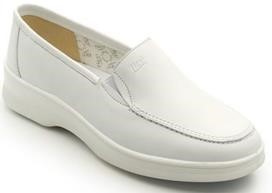 Composición física de la prenda. Composición física de la prenda. Composición física de la prenda. Composición física de la prenda. Composición física de la prenda. Composición física de la prenda. DESCRIPCIÓN DESCRIPCIÓN ESPECIFICACIÓN ESPECIFICACIÓN MÉTODOS DE PRUEBA MÉTODOS DE PRUEBA ZAPATO COLOR BLANCO MOD. 2 ZAPATO DE PISO PARA DAMA TIPO MOCASÍN SIN AGUJETAS EN COLOR BLANCO CORTE EN PIEL DE GANADO VACUNO FLOR ENTERA, CON DOS ELÁSTICOS UNO EN CADA LADO DE LA LENGÜETA, CONTRAHORTE DE MATERIAL TERMO CONFORTABLE, FORRO COMPLETO DE MATERIAL TEXTIL SINTÉTICO, ACOJINAMIENTO DE ESPUMA DE POLIURETANO, PLANTILLA DE UNA SOLA PIEZA DE GANADO PORCINO CON ACOJINAMIENTO DE ESPUMA DE POLIURETANO ESPESOR EN UN RANGO DE 3.5 - 4.5 MM CON PERFORACIONES A NIVEL DEL ARCO SOPORTE EXTERIOR, SIN DOBLECES NI PLIEGUES, SUELA DE POLIURETANO CON INJERTO DE HULE Y DIBUJO ANTIDERRAPANTE, PARA EVITAR QUE SE RESBALE EN PISOS MOJADOS O ENCERADOS, TACÓN INTEGRADO DE UNA SOLA PIEZA APROXIMADAMENTE DE 3.0 A 3.5 CM. SISTEMA DE FABRICACIÓN INYECCIÓN DIRECTO AL CORTE ZAPATO COLOR BLANCO MOD. 2 ZAPATO DE PISO PARA DAMA TIPO MOCASÍN SIN AGUJETAS EN COLOR BLANCO CORTE EN PIEL DE GANADO VACUNO FLOR ENTERA, CON DOS ELÁSTICOS UNO EN CADA LADO DE LA LENGÜETA, CONTRAHORTE DE MATERIAL TERMO CONFORTABLE, FORRO COMPLETO DE MATERIAL TEXTIL SINTÉTICO, ACOJINAMIENTO DE ESPUMA DE POLIURETANO, PLANTILLA DE UNA SOLA PIEZA DE GANADO PORCINO CON ACOJINAMIENTO DE ESPUMA DE POLIURETANO ESPESOR EN UN RANGO DE 3.5 - 4.5 MM CON PERFORACIONES A NIVEL DEL ARCO SOPORTE EXTERIOR, SIN DOBLECES NI PLIEGUES, SUELA DE POLIURETANO CON INJERTO DE HULE Y DIBUJO ANTIDERRAPANTE, PARA EVITAR QUE SE RESBALE EN PISOS MOJADOS O ENCERADOS, TACÓN INTEGRADO DE UNA SOLA PIEZA APROXIMADAMENTE DE 3.0 A 3.5 CM. SISTEMA DE FABRICACIÓN INYECCIÓN DIRECTO AL CORTE ZAPATO DE PISO PARA DAMA TIPO MOCASÍN SIN AGUJETAS EN COLOR BLANCO CORTE EN PIEL DE GANADO VACUNO FLOR ENTERA, CON DOS ELÁSTICOS UNO EN CADA LADO DE LA LENGÜETA, ZAPATO DE PISO PARA DAMA TIPO MOCASÍN SIN AGUJETAS EN COLOR BLANCO CORTE EN PIEL DE GANADO VACUNO FLOR ENTERA, CON DOS ELÁSTICOS UNO EN CADA LADO DE LA LENGÜETA, CONCEPTO Y MÉTODO DE PRUEBA CONCEPTO Y MÉTODO DE PRUEBA PARÁMETRO PARÁMETRO PARÁMETRO PARÁMETRO VESTUARIO PERSONAL ENFERMERIA MASCULINO VESTUARIO PERSONAL ENFERMERIA MASCULINO VESTUARIO PERSONAL ENFERMERIA MASCULINO VESTUARIO PERSONAL ENFERMERIA MASCULINO VESTUARIO PERSONAL ENFERMERIA MASCULINO VESTUARIO PERSONAL ENFERMERIA MASCULINO VESTUARIO PERSONAL ENFERMERIA MASCULINO VESTUARIO PERSONAL ENFERMERIA MASCULINO PARTIDAS Y FICHAS TÉCNICAS PARTIDAS Y FICHAS TÉCNICAS PARTIDAS Y FICHAS TÉCNICAS PARTIDAS Y FICHAS TÉCNICAS PARTIDAS Y FICHAS TÉCNICAS PARTIDAS Y FICHAS TÉCNICAS PARTIDAS Y FICHAS TÉCNICAS PARTIDAS Y FICHAS TÉCNICAS Partida CLAVE HRAEI Descripción Descripción Descripción Descripción Presentación Presentación Servicio Cantidad Mínima 8 HRAEI-VU0282 FILIPINA BLANCA MOD 1 PARA PERSONAL DE ENFERMERÍA MASCULINO PANTALON BLANCO MODELO 1 PARA PERSONAL DE ENFERMERÍA MASCULINO FILIPINA BLANCA MOD 1 PARA PERSONAL DE ENFERMERÍA MASCULINO PANTALON BLANCO MODELO 1 PARA PERSONAL DE ENFERMERÍA MASCULINO FILIPINA BLANCA MOD 1 PARA PERSONAL DE ENFERMERÍA MASCULINO PANTALON BLANCO MODELO 1 PARA PERSONAL DE ENFERMERÍA MASCULINO FILIPINA BLANCA MOD 1 PARA PERSONAL DE ENFERMERÍA MASCULINO PANTALON BLANCO MODELO 1 PARA PERSONAL DE ENFERMERÍA MASCULINO JUEGO JUEGO ENFERMERIA 88 9 HRAEI-VU0283 FILIPINA BLANCA MOD 2 PARA PERSONAL DE ENFERMERÍA MASCULINO PANTALON BLANCO MODELO 2 PARA PERSONAL DE ENFERMERÍA MASCULINO FILIPINA BLANCA MOD 2 PARA PERSONAL DE ENFERMERÍA MASCULINO PANTALON BLANCO MODELO 2 PARA PERSONAL DE ENFERMERÍA MASCULINO FILIPINA BLANCA MOD 2 PARA PERSONAL DE ENFERMERÍA MASCULINO PANTALON BLANCO MODELO 2 PARA PERSONAL DE ENFERMERÍA MASCULINO FILIPINA BLANCA MOD 2 PARA PERSONAL DE ENFERMERÍA MASCULINO PANTALON BLANCO MODELO 2 PARA PERSONAL DE ENFERMERÍA MASCULINO JUEGO JUEGO ENFERMERIA 88 10 HRAEI-VU0252 CALCETÍN DE MEDIANA COMPRESIÓN COLOR BLANCO CALCETÍN DE MEDIANA COMPRESIÓN COLOR BLANCO CALCETÍN DE MEDIANA COMPRESIÓN COLOR BLANCO CALCETÍN DE MEDIANA COMPRESIÓN COLOR BLANCO PAR PAR ENFERMERIA 176 11 HRAEI-VU0253 SACO COLOR BLANCO PARA CABALLERO SACO COLOR BLANCO PARA CABALLERO SACO COLOR BLANCO PARA CABALLERO SACO COLOR BLANCO PARA CABALLERO PIEZA PIEZA ENFERMERIA 88 12 HRAEI-VU0241 ZAPATO COLOR BLANCO MOD 1  ZAPATO COLOR BLANCO MOD 1  ZAPATO COLOR BLANCO MOD 1  ZAPATO COLOR BLANCO MOD 1  PAR PAR ENFERMERIA 88 13 HRAEI-VU0242 ZAPATO COLOR BLANCO MOD 2  ZAPATO COLOR BLANCO MOD 2  ZAPATO COLOR BLANCO MOD 2  ZAPATO COLOR BLANCO MOD 2  PAR PAR ENFERMERIA 88 Partida 8 Partida 8 Partida 8 Partida 8 Partida 8 Partida 8 Partida 8 Partida 8 DESCRIPCIÓN DEL BIEN DESCRIPCIÓN DEL BIEN FILIPINA BLANCA MOD 1 PARA PERSONAL DE ENFERMERÍA MASCULINO PANTALON BLANCO MODELO 1 PARA PERSONAL DE ENFERMERÍA MASCULINO FILIPINA BLANCA MOD 1 PARA PERSONAL DE ENFERMERÍA MASCULINO PANTALON BLANCO MODELO 1 PARA PERSONAL DE ENFERMERÍA MASCULINO FILIPINA BLANCA MOD 1 PARA PERSONAL DE ENFERMERÍA MASCULINO PANTALON BLANCO MODELO 1 PARA PERSONAL DE ENFERMERÍA MASCULINO FILIPINA BLANCA MOD 1 PARA PERSONAL DE ENFERMERÍA MASCULINO PANTALON BLANCO MODELO 1 PARA PERSONAL DE ENFERMERÍA MASCULINO FILIPINA BLANCA MOD 1 PARA PERSONAL DE ENFERMERÍA MASCULINO PANTALON BLANCO MODELO 1 PARA PERSONAL DE ENFERMERÍA MASCULINO FILIPINA BLANCA MOD 1 PARA PERSONAL DE ENFERMERÍA MASCULINO PANTALON BLANCO MODELO 1 PARA PERSONAL DE ENFERMERÍA MASCULINO FILIPINA BLANCA MOD 1 PARA PERSONAL DE ENFERMERÍA MASCULINO PANTALON BLANCO MODELO 1 PARA PERSONAL DE ENFERMERÍA MASCULINO CANTIDAD MÍNIMA CANTIDAD MÍNIMA 88 88 CANTIDAD MÁXIMA CANTIDAD MÁXIMA 88 88 88 UNIDAD DE MEDIDA UNIDAD DE MEDIDA JUEGO JUEGO MASA* MASA* 180.0 G/M2 180.0 G/M2 180.0 G/M2 ESPECIFICACIONES TÉCNICAS: ESPECIFICACIONES TÉCNICAS: UNIFORME DE ENFERMERÍA MASCULINO COLOR BLANCO MODELO 1  FILIPINA MASCULINO DELANTERO DE UNA PIEZA, SIN CUELLO ESCOTE EN “V” CON VIVO DE 1 ¼ “ VIVO EN CONTRASTE, DOBLE CON ENTRETELA, 2 BOLSAS DE PARCHE A LA ALTURA DE LA CINTURA CON VIVO ENCONTRATE  ESPALDA DE UNA PIEZA, MANGA CORTA DE UNA PIEZA CON DOBLADILLO DE 1” DE ANCHO. DOBLADILLO EN TODA LA BASE DE 1” DE ANCHO. PANTALÓN DELANTERO 2 PIEZAS CIERRA POR MEDIO DE CIERRE DE NYLON DE 15 CMS DE LARGO. CON DOS BOLSAS  DIAGONALES CON ENTRADA DE 5 ¾, CON DOBLE PESPUNTE.   DOS BOLSAS TIPO CARGO COLOCADAS ENTRE LA PIEZA TRASERO Y DELANTERA A LA ALTURA DE LA PIERNA DEL LADO DERECHO DE 7 ¼”DE LARGO X 6 ¼” DE ANCHO CON DOBLADILLO INCLUIDO DE 1” DE ANCHO CON DOBLE COSTURA EN LA PARTE INFERIOR Y  DOBLE COSTURAS EN TODO SU CONTORNO, UNA SOBRE PUESTA DE 5 ½” DE LARGO X 6 ¼” DE ANCHO, CON DOBLADILLO INCLUIDO DE 1”DOBLE COSTURA EN SU PARTE INFERIOR Y DOBLE COSTURA EN TODO SU CONTORNO,  TERMINADO EN SEMI REDONDO.  UNA BOLSA MÁS DEL LADO IZQUIERDO DE 7 1/4” DE LARGO  X 6 ¼” DE ANCHO CON DOBLADILLO INCLUIDO DE 1”, CON DOBLE COSTURA EN LA PARTE INFERIOR Y  DOBLE COSTURAS EN TODO SU CONTORNO. , PESPUNTE AL FILO EN AMBOS COSTADOS TRASERO DE DOS PIEZAS, CON  PESPUNTE AL  FILO PRETINA  DE UNA PIEZA DE 1 ½” DOBLE CON ENTRETELA CON PESPUNTE AL FILO, 7 PRESILLAS COLOCADAS EQUIDISTANTEMENTE,   CIERRA CON OJAL BOTÓN UNIFORME DE ENFERMERÍA MASCULINO COLOR BLANCO MODELO 1  FILIPINA MASCULINO DELANTERO DE UNA PIEZA, SIN CUELLO ESCOTE EN “V” CON VIVO DE 1 ¼ “ VIVO EN CONTRASTE, DOBLE CON ENTRETELA, 2 BOLSAS DE PARCHE A LA ALTURA DE LA CINTURA CON VIVO ENCONTRATE  ESPALDA DE UNA PIEZA, MANGA CORTA DE UNA PIEZA CON DOBLADILLO DE 1” DE ANCHO. DOBLADILLO EN TODA LA BASE DE 1” DE ANCHO. PANTALÓN DELANTERO 2 PIEZAS CIERRA POR MEDIO DE CIERRE DE NYLON DE 15 CMS DE LARGO. CON DOS BOLSAS  DIAGONALES CON ENTRADA DE 5 ¾, CON DOBLE PESPUNTE.   DOS BOLSAS TIPO CARGO COLOCADAS ENTRE LA PIEZA TRASERO Y DELANTERA A LA ALTURA DE LA PIERNA DEL LADO DERECHO DE 7 ¼”DE LARGO X 6 ¼” DE ANCHO CON DOBLADILLO INCLUIDO DE 1” DE ANCHO CON DOBLE COSTURA EN LA PARTE INFERIOR Y  DOBLE COSTURAS EN TODO SU CONTORNO, UNA SOBRE PUESTA DE 5 ½” DE LARGO X 6 ¼” DE ANCHO, CON DOBLADILLO INCLUIDO DE 1”DOBLE COSTURA EN SU PARTE INFERIOR Y DOBLE COSTURA EN TODO SU CONTORNO,  TERMINADO EN SEMI REDONDO.  UNA BOLSA MÁS DEL LADO IZQUIERDO DE 7 1/4” DE LARGO  X 6 ¼” DE ANCHO CON DOBLADILLO INCLUIDO DE 1”, CON DOBLE COSTURA EN LA PARTE INFERIOR Y  DOBLE COSTURAS EN TODO SU CONTORNO. , PESPUNTE AL FILO EN AMBOS COSTADOS TRASERO DE DOS PIEZAS, CON  PESPUNTE AL  FILO PRETINA  DE UNA PIEZA DE 1 ½” DOBLE CON ENTRETELA CON PESPUNTE AL FILO, 7 PRESILLAS COLOCADAS EQUIDISTANTEMENTE,   CIERRA CON OJAL BOTÓN UNIFORME DE ENFERMERÍA MASCULINO COLOR BLANCO MODELO 1  FILIPINA MASCULINO DELANTERO DE UNA PIEZA, SIN CUELLO ESCOTE EN “V” CON VIVO DE 1 ¼ “ VIVO EN CONTRASTE, DOBLE CON ENTRETELA, 2 BOLSAS DE PARCHE A LA ALTURA DE LA CINTURA CON VIVO ENCONTRATE  ESPALDA DE UNA PIEZA, MANGA CORTA DE UNA PIEZA CON DOBLADILLO DE 1” DE ANCHO. DOBLADILLO EN TODA LA BASE DE 1” DE ANCHO. PANTALÓN DELANTERO 2 PIEZAS CIERRA POR MEDIO DE CIERRE DE NYLON DE 15 CMS DE LARGO. CON DOS BOLSAS  DIAGONALES CON ENTRADA DE 5 ¾, CON DOBLE PESPUNTE.   DOS BOLSAS TIPO CARGO COLOCADAS ENTRE LA PIEZA TRASERO Y DELANTERA A LA ALTURA DE LA PIERNA DEL LADO DERECHO DE 7 ¼”DE LARGO X 6 ¼” DE ANCHO CON DOBLADILLO INCLUIDO DE 1” DE ANCHO CON DOBLE COSTURA EN LA PARTE INFERIOR Y  DOBLE COSTURAS EN TODO SU CONTORNO, UNA SOBRE PUESTA DE 5 ½” DE LARGO X 6 ¼” DE ANCHO, CON DOBLADILLO INCLUIDO DE 1”DOBLE COSTURA EN SU PARTE INFERIOR Y DOBLE COSTURA EN TODO SU CONTORNO,  TERMINADO EN SEMI REDONDO.  UNA BOLSA MÁS DEL LADO IZQUIERDO DE 7 1/4” DE LARGO  X 6 ¼” DE ANCHO CON DOBLADILLO INCLUIDO DE 1”, CON DOBLE COSTURA EN LA PARTE INFERIOR Y  DOBLE COSTURAS EN TODO SU CONTORNO. , PESPUNTE AL FILO EN AMBOS COSTADOS TRASERO DE DOS PIEZAS, CON  PESPUNTE AL  FILO PRETINA  DE UNA PIEZA DE 1 ½” DOBLE CON ENTRETELA CON PESPUNTE AL FILO, 7 PRESILLAS COLOCADAS EQUIDISTANTEMENTE,   CIERRA CON OJAL BOTÓN UNIFORME DE ENFERMERÍA MASCULINO COLOR BLANCO MODELO 1  FILIPINA MASCULINO DELANTERO DE UNA PIEZA, SIN CUELLO ESCOTE EN “V” CON VIVO DE 1 ¼ “ VIVO EN CONTRASTE, DOBLE CON ENTRETELA, 2 BOLSAS DE PARCHE A LA ALTURA DE LA CINTURA CON VIVO ENCONTRATE  ESPALDA DE UNA PIEZA, MANGA CORTA DE UNA PIEZA CON DOBLADILLO DE 1” DE ANCHO. DOBLADILLO EN TODA LA BASE DE 1” DE ANCHO. PANTALÓN DELANTERO 2 PIEZAS CIERRA POR MEDIO DE CIERRE DE NYLON DE 15 CMS DE LARGO. CON DOS BOLSAS  DIAGONALES CON ENTRADA DE 5 ¾, CON DOBLE PESPUNTE.   DOS BOLSAS TIPO CARGO COLOCADAS ENTRE LA PIEZA TRASERO Y DELANTERA A LA ALTURA DE LA PIERNA DEL LADO DERECHO DE 7 ¼”DE LARGO X 6 ¼” DE ANCHO CON DOBLADILLO INCLUIDO DE 1” DE ANCHO CON DOBLE COSTURA EN LA PARTE INFERIOR Y  DOBLE COSTURAS EN TODO SU CONTORNO, UNA SOBRE PUESTA DE 5 ½” DE LARGO X 6 ¼” DE ANCHO, CON DOBLADILLO INCLUIDO DE 1”DOBLE COSTURA EN SU PARTE INFERIOR Y DOBLE COSTURA EN TODO SU CONTORNO,  TERMINADO EN SEMI REDONDO.  UNA BOLSA MÁS DEL LADO IZQUIERDO DE 7 1/4” DE LARGO  X 6 ¼” DE ANCHO CON DOBLADILLO INCLUIDO DE 1”, CON DOBLE COSTURA EN LA PARTE INFERIOR Y  DOBLE COSTURAS EN TODO SU CONTORNO. , PESPUNTE AL FILO EN AMBOS COSTADOS TRASERO DE DOS PIEZAS, CON  PESPUNTE AL  FILO PRETINA  DE UNA PIEZA DE 1 ½” DOBLE CON ENTRETELA CON PESPUNTE AL FILO, 7 PRESILLAS COLOCADAS EQUIDISTANTEMENTE,   CIERRA CON OJAL BOTÓN UNIFORME DE ENFERMERÍA MASCULINO COLOR BLANCO MODELO 1  FILIPINA MASCULINO DELANTERO DE UNA PIEZA, SIN CUELLO ESCOTE EN “V” CON VIVO DE 1 ¼ “ VIVO EN CONTRASTE, DOBLE CON ENTRETELA, 2 BOLSAS DE PARCHE A LA ALTURA DE LA CINTURA CON VIVO ENCONTRATE  ESPALDA DE UNA PIEZA, MANGA CORTA DE UNA PIEZA CON DOBLADILLO DE 1” DE ANCHO. DOBLADILLO EN TODA LA BASE DE 1” DE ANCHO. PANTALÓN DELANTERO 2 PIEZAS CIERRA POR MEDIO DE CIERRE DE NYLON DE 15 CMS DE LARGO. CON DOS BOLSAS  DIAGONALES CON ENTRADA DE 5 ¾, CON DOBLE PESPUNTE.   DOS BOLSAS TIPO CARGO COLOCADAS ENTRE LA PIEZA TRASERO Y DELANTERA A LA ALTURA DE LA PIERNA DEL LADO DERECHO DE 7 ¼”DE LARGO X 6 ¼” DE ANCHO CON DOBLADILLO INCLUIDO DE 1” DE ANCHO CON DOBLE COSTURA EN LA PARTE INFERIOR Y  DOBLE COSTURAS EN TODO SU CONTORNO, UNA SOBRE PUESTA DE 5 ½” DE LARGO X 6 ¼” DE ANCHO, CON DOBLADILLO INCLUIDO DE 1”DOBLE COSTURA EN SU PARTE INFERIOR Y DOBLE COSTURA EN TODO SU CONTORNO,  TERMINADO EN SEMI REDONDO.  UNA BOLSA MÁS DEL LADO IZQUIERDO DE 7 1/4” DE LARGO  X 6 ¼” DE ANCHO CON DOBLADILLO INCLUIDO DE 1”, CON DOBLE COSTURA EN LA PARTE INFERIOR Y  DOBLE COSTURAS EN TODO SU CONTORNO. , PESPUNTE AL FILO EN AMBOS COSTADOS TRASERO DE DOS PIEZAS, CON  PESPUNTE AL  FILO PRETINA  DE UNA PIEZA DE 1 ½” DOBLE CON ENTRETELA CON PESPUNTE AL FILO, 7 PRESILLAS COLOCADAS EQUIDISTANTEMENTE,   CIERRA CON OJAL BOTÓN UNIFORME DE ENFERMERÍA MASCULINO COLOR BLANCO MODELO 1  FILIPINA MASCULINO DELANTERO DE UNA PIEZA, SIN CUELLO ESCOTE EN “V” CON VIVO DE 1 ¼ “ VIVO EN CONTRASTE, DOBLE CON ENTRETELA, 2 BOLSAS DE PARCHE A LA ALTURA DE LA CINTURA CON VIVO ENCONTRATE  ESPALDA DE UNA PIEZA, MANGA CORTA DE UNA PIEZA CON DOBLADILLO DE 1” DE ANCHO. DOBLADILLO EN TODA LA BASE DE 1” DE ANCHO. PANTALÓN DELANTERO 2 PIEZAS CIERRA POR MEDIO DE CIERRE DE NYLON DE 15 CMS DE LARGO. CON DOS BOLSAS  DIAGONALES CON ENTRADA DE 5 ¾, CON DOBLE PESPUNTE.   DOS BOLSAS TIPO CARGO COLOCADAS ENTRE LA PIEZA TRASERO Y DELANTERA A LA ALTURA DE LA PIERNA DEL LADO DERECHO DE 7 ¼”DE LARGO X 6 ¼” DE ANCHO CON DOBLADILLO INCLUIDO DE 1” DE ANCHO CON DOBLE COSTURA EN LA PARTE INFERIOR Y  DOBLE COSTURAS EN TODO SU CONTORNO, UNA SOBRE PUESTA DE 5 ½” DE LARGO X 6 ¼” DE ANCHO, CON DOBLADILLO INCLUIDO DE 1”DOBLE COSTURA EN SU PARTE INFERIOR Y DOBLE COSTURA EN TODO SU CONTORNO,  TERMINADO EN SEMI REDONDO.  UNA BOLSA MÁS DEL LADO IZQUIERDO DE 7 1/4” DE LARGO  X 6 ¼” DE ANCHO CON DOBLADILLO INCLUIDO DE 1”, CON DOBLE COSTURA EN LA PARTE INFERIOR Y  DOBLE COSTURAS EN TODO SU CONTORNO. , PESPUNTE AL FILO EN AMBOS COSTADOS TRASERO DE DOS PIEZAS, CON  PESPUNTE AL  FILO PRETINA  DE UNA PIEZA DE 1 ½” DOBLE CON ENTRETELA CON PESPUNTE AL FILO, 7 PRESILLAS COLOCADAS EQUIDISTANTEMENTE,   CIERRA CON OJAL BOTÓN UNIFORME DE ENFERMERÍA MASCULINO COLOR BLANCO MODELO 1  FILIPINA MASCULINO DELANTERO DE UNA PIEZA, SIN CUELLO ESCOTE EN “V” CON VIVO DE 1 ¼ “ VIVO EN CONTRASTE, DOBLE CON ENTRETELA, 2 BOLSAS DE PARCHE A LA ALTURA DE LA CINTURA CON VIVO ENCONTRATE  ESPALDA DE UNA PIEZA, MANGA CORTA DE UNA PIEZA CON DOBLADILLO DE 1” DE ANCHO. DOBLADILLO EN TODA LA BASE DE 1” DE ANCHO. PANTALÓN DELANTERO 2 PIEZAS CIERRA POR MEDIO DE CIERRE DE NYLON DE 15 CMS DE LARGO. CON DOS BOLSAS  DIAGONALES CON ENTRADA DE 5 ¾, CON DOBLE PESPUNTE.   DOS BOLSAS TIPO CARGO COLOCADAS ENTRE LA PIEZA TRASERO Y DELANTERA A LA ALTURA DE LA PIERNA DEL LADO DERECHO DE 7 ¼”DE LARGO X 6 ¼” DE ANCHO CON DOBLADILLO INCLUIDO DE 1” DE ANCHO CON DOBLE COSTURA EN LA PARTE INFERIOR Y  DOBLE COSTURAS EN TODO SU CONTORNO, UNA SOBRE PUESTA DE 5 ½” DE LARGO X 6 ¼” DE ANCHO, CON DOBLADILLO INCLUIDO DE 1”DOBLE COSTURA EN SU PARTE INFERIOR Y DOBLE COSTURA EN TODO SU CONTORNO,  TERMINADO EN SEMI REDONDO.  UNA BOLSA MÁS DEL LADO IZQUIERDO DE 7 1/4” DE LARGO  X 6 ¼” DE ANCHO CON DOBLADILLO INCLUIDO DE 1”, CON DOBLE COSTURA EN LA PARTE INFERIOR Y  DOBLE COSTURAS EN TODO SU CONTORNO. , PESPUNTE AL FILO EN AMBOS COSTADOS TRASERO DE DOS PIEZAS, CON  PESPUNTE AL  FILO PRETINA  DE UNA PIEZA DE 1 ½” DOBLE CON ENTRETELA CON PESPUNTE AL FILO, 7 PRESILLAS COLOCADAS EQUIDISTANTEMENTE,   CIERRA CON OJAL BOTÓN IMAGEN ÚNICAMENTE ILUSTRATIVA 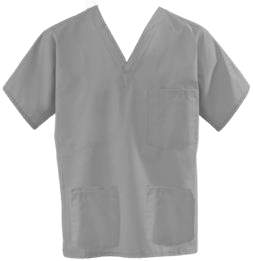 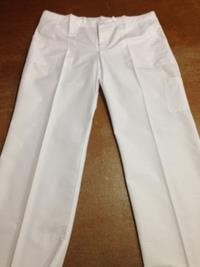 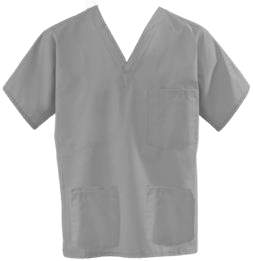 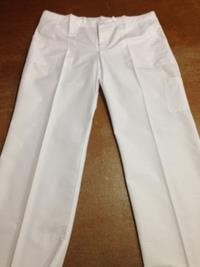 Composición física de la prenda. Composición física de la prenda. DESCRIPCIÓN DESCRIPCIÓN ESPECIFICACIÓN MÉTODOS DE PRUEBA 	UNIFORME 	DE 	ENFERMERÍA 	MASCULINO COLOR BLANCO MODELO 1  FILIPINA MASCULINO DELANTERO DE UNA PIEZA, SIN CUELLO ESCOTE EN “V” CON VIVO DE 1 ¼ “ VIVO EN CONTRASTE, DOBLE CON ENTRETELA, 2 BOLSAS DE PARCHE A LA ALTURA DE LA CINTURA CON VIVO ENCONTRATE  ESPALDA DE UNA PIEZA, MANGA CORTA DE UNA PIEZA CON DOBLADILLO DE 1” DE ANCHO. DOBLADILLO EN TODA LA BASE DE 1” DE ANCHO. PANTALÓN DELANTERO 2 PIEZAS CIERRA POR MEDIO DE CIERRE DE NYLON DE 15 CMS DE LARGO. CON DOS BOLSAS  DIAGONALES CON ENTRADA DE 5 ¾, CON DOBLE PESPUNTE.   	DOS BOLSAS TIPO CARGO 	COLOCADAS ENTRE LA PIEZA TRASERO Y DELANTERA A LA ALTURA DE LA PIERNA DEL LADO DERECHO DE 7 ¼”DE LARGO X 6 ¼” DE ANCHO CON DOBLADILLO INCLUIDO DE 1” DE ANCHO CON DOBLE COSTURA EN LA PARTE INFERIOR Y  DOBLE COSTURAS EN TODO SU CONTORNO, UNA SOBRE PUESTA DE 5 ½” DE LARGO X 6 ¼” DE ANCHO, CON DOBLADILLO INCLUIDO DE 1”DOBLE COSTURA EN SU PARTE INFERIOR Y DOBLE COSTURA EN TODO SU CONTORNO,  TERMINADO EN SEMI REDONDO.  UNA BOLSA MÁS DEL LADO IZQUIERDO DE 7 1/4” DE LARGO  X 6 ¼” DE ANCHO CON DOBLADILLO INCLUIDO DE 1”, CON DOBLE COSTURA EN LA PARTE INFERIOR Y  DOBLE COSTURAS EN TODO SU CONTORNO. , PESPUNTE AL FILO EN AMBOS COSTADOS TRASERO DE DOS PIEZAS, CON  PESPUNTE AL  FILO PRETINA  DE UNA PIEZA DE 1 ½” DOBLE CON ENTRETELA CON PESPUNTE AL FILO, 7 PRESILLAS COLOCADAS EQUIDISTANTEMENTE,   CIERRA CON OJAL BOTÓN 	UNIFORME 	DE 	ENFERMERÍA 	MASCULINO COLOR BLANCO MODELO 1  FILIPINA MASCULINO DELANTERO DE UNA PIEZA, SIN CUELLO ESCOTE EN “V” CON VIVO DE 1 ¼ “ VIVO EN CONTRASTE, DOBLE CON ENTRETELA, 2 BOLSAS DE PARCHE A LA ALTURA DE LA CINTURA CON VIVO ENCONTRATE  ESPALDA DE UNA PIEZA, MANGA CORTA DE UNA PIEZA CON DOBLADILLO DE 1” DE ANCHO. DOBLADILLO EN TODA LA BASE DE 1” DE ANCHO. PANTALÓN DELANTERO 2 PIEZAS CIERRA POR MEDIO DE CIERRE DE NYLON DE 15 CMS DE LARGO. CON DOS BOLSAS  DIAGONALES CON ENTRADA DE 5 ¾, CON DOBLE PESPUNTE.   	DOS BOLSAS TIPO CARGO 	COLOCADAS ENTRE LA PIEZA TRASERO Y DELANTERA A LA ALTURA DE LA PIERNA DEL LADO DERECHO DE 7 ¼”DE LARGO X 6 ¼” DE ANCHO CON DOBLADILLO INCLUIDO DE 1” DE ANCHO CON DOBLE COSTURA EN LA PARTE INFERIOR Y  DOBLE COSTURAS EN TODO SU CONTORNO, UNA SOBRE PUESTA DE 5 ½” DE LARGO X 6 ¼” DE ANCHO, CON DOBLADILLO INCLUIDO DE 1”DOBLE COSTURA EN SU PARTE INFERIOR Y DOBLE COSTURA EN TODO SU CONTORNO,  TERMINADO EN SEMI REDONDO.  UNA BOLSA MÁS DEL LADO IZQUIERDO DE 7 1/4” DE LARGO  X 6 ¼” DE ANCHO CON DOBLADILLO INCLUIDO DE 1”, CON DOBLE COSTURA EN LA PARTE INFERIOR Y  DOBLE COSTURAS EN TODO SU CONTORNO. , PESPUNTE AL FILO EN AMBOS COSTADOS TRASERO DE DOS PIEZAS, CON  PESPUNTE AL  FILO PRETINA  DE UNA PIEZA DE 1 ½” DOBLE CON ENTRETELA CON PESPUNTE AL FILO, 7 PRESILLAS COLOCADAS EQUIDISTANTEMENTE,   CIERRA CON OJAL BOTÓN 66.0 % POLIÉSTER 34.0 % ALGODÓN 180.0 G/M2 48 HILOS/CM 28 PASADAS/CM 490.0 N 860.0 N 15.0 N 25.6 N -1.0 % -1.0 % 4-5 4-5 4-5 4-5 4-5 4-5 4-5 4-5 4-5 4-5 4-5 4-5 	ACIDO 	ALCALINO 	4-5 	4-5 GRADO DE TRANSFERENCIA 	4-5 	4-5 	4-5 	4-5 	4-5 	4-5 	5 	5 	5 	5 	5 	5 5 5 ENTRETELA 100 % POLIESTER CONTENIDO DE FIBRA MASA POR UNIDAD DENSIDAD DE HILOS RESISTENCIA A LA  TRACCIÓN RESISTENCIA AL RASGADO CAMBIO DIMENSIONAL EN EL LAVADO  SOLIDEZ DEL COLOR A LA LUZ ARTIFICIAL 20 HRS. SOLIDEZ DEL COLOR AL FROTE SOLIDEZ DEL COLOR AL LAVADO DOMESTICO SOLIDEZ DEL COLOR AL SUDOR RESISTENCIA A LA FORMACIÓN DE FRISAS TIPO DE LIGAMENTO CONCEPTO Y MÉTODO DE PRUEBA CONCEPTO Y MÉTODO DE PRUEBA PARÁMETRO PARÁMETRO 	CONTENIDO DE FIBRA 	NMX-A-1833/1-INNTEX-2011 MASA POR UNIDAD NMX-A-3801-INNTEX-2012 	DENSIDAD DE HILOS 	NMX-A-7211/2-INNTEX-2015 	RESISTENCIA A LA  TRACCIÓN 	NMX-A-059/2-INNTEX-2008 RESISTENCIA AL RASGADO NMX-A-109INNTEX-2012 CAMBIO DIMENSIONAL EN EL LAVADO  NMX-A-158-INNTEX-2009 SOLIDEZ DEL COLOR A LA LUZ ARTIFICIAL 20 	HRS. 	NMX-A-105-B02-INNTEX-2010 	SOLIDEZ DEL COLOR AL FROTE 	NMX-A-073-INNTEX-2005 SOLIDEZ DEL COLOR AL LAVADO DOMESTICONMX-A-105-C06-INNTEX-2015 	SOLIDEZ DEL COLOR AL SUDOR 	NMX-A-065-INNTEX-2005 RESISTENCIA A LA FORMACIÓN DE FRISAS MX-A-177-INNTEX-2005 	TIPO DE LIGAMENTO 	 	CONTENIDO DE FIBRA 	NMX-A-1833/1-INNTEX-2011 MASA POR UNIDAD NMX-A-3801-INNTEX-2012 	DENSIDAD DE HILOS 	NMX-A-7211/2-INNTEX-2015 	RESISTENCIA A LA  TRACCIÓN 	NMX-A-059/2-INNTEX-2008 RESISTENCIA AL RASGADO NMX-A-109INNTEX-2012 CAMBIO DIMENSIONAL EN EL LAVADO  NMX-A-158-INNTEX-2009 SOLIDEZ DEL COLOR A LA LUZ ARTIFICIAL 20 	HRS. 	NMX-A-105-B02-INNTEX-2010 	SOLIDEZ DEL COLOR AL FROTE 	NMX-A-073-INNTEX-2005 SOLIDEZ DEL COLOR AL LAVADO DOMESTICONMX-A-105-C06-INNTEX-2015 	SOLIDEZ DEL COLOR AL SUDOR 	NMX-A-065-INNTEX-2005 RESISTENCIA A LA FORMACIÓN DE FRISAS MX-A-177-INNTEX-2005 	TIPO DE LIGAMENTO 	 66.0 % POLIÉSTER 34.0 % ALGODÓN 180.0 G/M2 48 HILOS/CM 28 PASADAS/CM 490.0 N 860.0 N 15.0 N 25.6 N -1.0 % -1.0 % 4-5 4-5 4-5 4-5 4-5 4-5 4-5 4-5 4-5 4-5 4-5 4-5 	ACIDO 	ALCALINO 	4-5 	4-5 GRADO DE TRANSFERENCIA 	4-5 	4-5 	4-5 	4-5 	4-5 	4-5 	5 	5 	5 	5 	5 	5 5 5 ENTRETELA 100 % POLIESTER 66.0 % POLIÉSTER 34.0 % ALGODÓN 180.0 G/M2 48 HILOS/CM 28 PASADAS/CM 490.0 N 860.0 N 15.0 N 25.6 N -1.0 % -1.0 % 4-5 4-5 4-5 4-5 4-5 4-5 4-5 4-5 4-5 4-5 4-5 4-5 	ACIDO 	ALCALINO 	4-5 	4-5 GRADO DE TRANSFERENCIA 	4-5 	4-5 	4-5 	4-5 	4-5 	4-5 	5 	5 	5 	5 	5 	5 5 5 ENTRETELA 100 % POLIESTER +-5% +-5% +/- 2 HILO +/- 2 HILO MÍNIMO MÍNIMO MÍNIMO MÍNIMO MÁXIMO MÁXIMO MÍNIMO MÍNIMO MÍNIMO MÍNIMO MÍNIMO MÍNIMO MÍNIMO MÍNIMO MÍNIMO MÍNIMO MÍNIMO MÍNIMO MÍNIMO MÍNIMO MÍNIMO MÍNIMO MÍNIMO MÍNIMO MÍNIMO MÍNIMO MÍNIMO MÍNIMO +-5% +-5% +/- 2 HILO +/- 2 HILO MÍNIMO MÍNIMO MÍNIMO MÍNIMO MÁXIMO MÁXIMO MÍNIMO MÍNIMO MÍNIMO MÍNIMO MÍNIMO MÍNIMO MÍNIMO MÍNIMO MÍNIMO MÍNIMO MÍNIMO MÍNIMO MÍNIMO MÍNIMO MÍNIMO MÍNIMO MÍNIMO MÍNIMO MÍNIMO MÍNIMO MÍNIMO MÍNIMO Partida 9 Partida 9 Partida 9 Partida 9 Partida 9 Partida 9 DESCRIPCIÓN DEL BIEN FILIPINA BLANCA MOD 2 PARA PERSONAL DE ENFERMERÍA MASCULINO PANTALON BLANCO MODELO 2 PARA PERSONAL DE ENFERMERÍA MASCULINO FILIPINA BLANCA MOD 2 PARA PERSONAL DE ENFERMERÍA MASCULINO PANTALON BLANCO MODELO 2 PARA PERSONAL DE ENFERMERÍA MASCULINO FILIPINA BLANCA MOD 2 PARA PERSONAL DE ENFERMERÍA MASCULINO PANTALON BLANCO MODELO 2 PARA PERSONAL DE ENFERMERÍA MASCULINO FILIPINA BLANCA MOD 2 PARA PERSONAL DE ENFERMERÍA MASCULINO PANTALON BLANCO MODELO 2 PARA PERSONAL DE ENFERMERÍA MASCULINO FILIPINA BLANCA MOD 2 PARA PERSONAL DE ENFERMERÍA MASCULINO PANTALON BLANCO MODELO 2 PARA PERSONAL DE ENFERMERÍA MASCULINO CANTIDAD MÍNIMA 88 88 CANTIDAD MÁXIMA CANTIDAD MÁXIMA 88 UNIDAD DE MEDIDA JUEGO JUEGO MASA* MASA* 180.0 G/M2 ESPECIFICACIONES TÉCNICAS: UNIFORME DE ENFERMERÍA MASCULINO COLOR BLANCO MODELO 2  FILIPINA COLOR BLANCO  CORTE: RECTO  CUELLO: TIPO SPORT DE UNA SOLA PIEZA DELANTERO: FRENTE DE CUATRO PIEZAS DOS POR LADO CON PESPUNTE AL FILO EN LA UNIÓN DE LAS PIEZAS, VISTA DEL HOMBRO AL BASE ENTRETELADO, CIERRA AL FRENTE POR MEDIO DE UN CIERRE DE NYKAS AL COLOR DE LA PRENDA DE 45 CM, Y PESPUNTE A ¼”. TRES BOLSAS QUE PARCHE , DOS BOLSAS EN LA PARTE INFERIOR EN FORMA INCLINADA UNA POR LADO DE 8” DE ALTO EN LA PARTE INTERNA Y 7 ¼”.  EN LA PARTE EXTERNA ESTAS MEDIDAS SON DEL ALTO DE LAS MISMAS BOLSAS Y 6 ¾” DE ANCHO LLEVA UNA BOLSA EN LA PARTE SUPERIOR IZQUIERDA DE MENOR TAMAÑO CON DIMENSIONES DE 5” DE ALTO POR 4 2/4” DE ANCHO CON VIVO DE ¼” Y PESPUNTE AL FILO UNIFORME DE ENFERMERÍA MASCULINO COLOR BLANCO MODELO 2  FILIPINA COLOR BLANCO  CORTE: RECTO  CUELLO: TIPO SPORT DE UNA SOLA PIEZA DELANTERO: FRENTE DE CUATRO PIEZAS DOS POR LADO CON PESPUNTE AL FILO EN LA UNIÓN DE LAS PIEZAS, VISTA DEL HOMBRO AL BASE ENTRETELADO, CIERRA AL FRENTE POR MEDIO DE UN CIERRE DE NYKAS AL COLOR DE LA PRENDA DE 45 CM, Y PESPUNTE A ¼”. TRES BOLSAS QUE PARCHE , DOS BOLSAS EN LA PARTE INFERIOR EN FORMA INCLINADA UNA POR LADO DE 8” DE ALTO EN LA PARTE INTERNA Y 7 ¼”.  EN LA PARTE EXTERNA ESTAS MEDIDAS SON DEL ALTO DE LAS MISMAS BOLSAS Y 6 ¾” DE ANCHO LLEVA UNA BOLSA EN LA PARTE SUPERIOR IZQUIERDA DE MENOR TAMAÑO CON DIMENSIONES DE 5” DE ALTO POR 4 2/4” DE ANCHO CON VIVO DE ¼” Y PESPUNTE AL FILO UNIFORME DE ENFERMERÍA MASCULINO COLOR BLANCO MODELO 2  FILIPINA COLOR BLANCO  CORTE: RECTO  CUELLO: TIPO SPORT DE UNA SOLA PIEZA DELANTERO: FRENTE DE CUATRO PIEZAS DOS POR LADO CON PESPUNTE AL FILO EN LA UNIÓN DE LAS PIEZAS, VISTA DEL HOMBRO AL BASE ENTRETELADO, CIERRA AL FRENTE POR MEDIO DE UN CIERRE DE NYKAS AL COLOR DE LA PRENDA DE 45 CM, Y PESPUNTE A ¼”. TRES BOLSAS QUE PARCHE , DOS BOLSAS EN LA PARTE INFERIOR EN FORMA INCLINADA UNA POR LADO DE 8” DE ALTO EN LA PARTE INTERNA Y 7 ¼”.  EN LA PARTE EXTERNA ESTAS MEDIDAS SON DEL ALTO DE LAS MISMAS BOLSAS Y 6 ¾” DE ANCHO LLEVA UNA BOLSA EN LA PARTE SUPERIOR IZQUIERDA DE MENOR TAMAÑO CON DIMENSIONES DE 5” DE ALTO POR 4 2/4” DE ANCHO CON VIVO DE ¼” Y PESPUNTE AL FILO UNIFORME DE ENFERMERÍA MASCULINO COLOR BLANCO MODELO 2  FILIPINA COLOR BLANCO  CORTE: RECTO  CUELLO: TIPO SPORT DE UNA SOLA PIEZA DELANTERO: FRENTE DE CUATRO PIEZAS DOS POR LADO CON PESPUNTE AL FILO EN LA UNIÓN DE LAS PIEZAS, VISTA DEL HOMBRO AL BASE ENTRETELADO, CIERRA AL FRENTE POR MEDIO DE UN CIERRE DE NYKAS AL COLOR DE LA PRENDA DE 45 CM, Y PESPUNTE A ¼”. TRES BOLSAS QUE PARCHE , DOS BOLSAS EN LA PARTE INFERIOR EN FORMA INCLINADA UNA POR LADO DE 8” DE ALTO EN LA PARTE INTERNA Y 7 ¼”.  EN LA PARTE EXTERNA ESTAS MEDIDAS SON DEL ALTO DE LAS MISMAS BOLSAS Y 6 ¾” DE ANCHO LLEVA UNA BOLSA EN LA PARTE SUPERIOR IZQUIERDA DE MENOR TAMAÑO CON DIMENSIONES DE 5” DE ALTO POR 4 2/4” DE ANCHO CON VIVO DE ¼” Y PESPUNTE AL FILO UNIFORME DE ENFERMERÍA MASCULINO COLOR BLANCO MODELO 2  FILIPINA COLOR BLANCO  CORTE: RECTO  CUELLO: TIPO SPORT DE UNA SOLA PIEZA DELANTERO: FRENTE DE CUATRO PIEZAS DOS POR LADO CON PESPUNTE AL FILO EN LA UNIÓN DE LAS PIEZAS, VISTA DEL HOMBRO AL BASE ENTRETELADO, CIERRA AL FRENTE POR MEDIO DE UN CIERRE DE NYKAS AL COLOR DE LA PRENDA DE 45 CM, Y PESPUNTE A ¼”. TRES BOLSAS QUE PARCHE , DOS BOLSAS EN LA PARTE INFERIOR EN FORMA INCLINADA UNA POR LADO DE 8” DE ALTO EN LA PARTE INTERNA Y 7 ¼”.  EN LA PARTE EXTERNA ESTAS MEDIDAS SON DEL ALTO DE LAS MISMAS BOLSAS Y 6 ¾” DE ANCHO LLEVA UNA BOLSA EN LA PARTE SUPERIOR IZQUIERDA DE MENOR TAMAÑO CON DIMENSIONES DE 5” DE ALTO POR 4 2/4” DE ANCHO CON VIVO DE ¼” Y PESPUNTE AL FILO ESPALDA DE DOS PIEZAS CON BATA Y PESPUNTE AL FILO EN LA UNIÓN DE LAS PIEZAS ABERTURA EN SU PARTE BAJA DE 8” DOBLADILLO EN TODA LA BASE DE 1” CM. MANGA CORTA DE UNA SOLA PIEZA CON DOBLADILLO DE 2.5 CM, DOBLADILLO EN TODO EL CONTORNO DE LA BASE DE 1 2/4”, VISTAS Y CUELLO CON ENTRETELA FUSIONABLE. TERMINACIÓN DE RUEDO RECTO, CON DOBLADILLO DE 1” DE ANCHO.  ENTRETELA: EN CUELLO, Y VISTAS. PANTALÓN DELANTERO 2 PIEZAS CIERRA POR MEDIO DE CIERRE DE NYLON DE 15 CMS DE LARGO. CON DOS BOLSAS DIAGONALES CON ENTRADA DE 5 ¾, CON DOBLE PESPUNTE.   DOS BOLSAS TIPO CARGO COLOCADAS ENTRE LA PIEZA TRASERO Y DELANTERA A LA ALTURA DE LA PIERNA DEL LADO DERECHO DE 7 ¼”DE LARGO X 6 ¼” DE ANCHO CON DOBLADILLO INCLUIDO DE 1” DE ANCHO CON DOBLE COSTURA EN LA PARTE INFERIOR Y DOBLE COSTURAS EN TODO SU CONTORNO, UNA SOBRE PUESTA DE 5 ½” DE LARGO X 6 ¼” DE ANCHO, CON DOBLADILLO INCLUIDO DE 1” DOBLE COSTURA EN SU PARTE INFERIOR Y DOBLE COSTURA EN TODO SU CONTORNO, TERMINADO EN SEMI REDONDO.  UNA BOLSA MÁS DEL LADO IZQUIERDO DE 7 1/4” DE LARGO X 6 ¼” DE ANCHO CON DOBLADILLO INCLUIDO DE 1”, CON DOBLE COSTURA EN LA PARTE INFERIOR Y DOBLE COSTURAS EN TODO SU CONTORNO., PESPUNTE AL FILO EN AMBOS COSTADOS TRASERO DE DOS PIEZAS, CON PESPUNTE AL FILO PRETINA DE UNA PIEZA DE 1 ½” DOBLE CON ENTRETELA CON PESPUNTE AL FILO, 7 PRESILLAS COLOCADAS EQUIDISTANTEMENTE, CIERRA CON OJAL BOTÓN. ESPALDA DE DOS PIEZAS CON BATA Y PESPUNTE AL FILO EN LA UNIÓN DE LAS PIEZAS ABERTURA EN SU PARTE BAJA DE 8” DOBLADILLO EN TODA LA BASE DE 1” CM. MANGA CORTA DE UNA SOLA PIEZA CON DOBLADILLO DE 2.5 CM, DOBLADILLO EN TODO EL CONTORNO DE LA BASE DE 1 2/4”, VISTAS Y CUELLO CON ENTRETELA FUSIONABLE. TERMINACIÓN DE RUEDO RECTO, CON DOBLADILLO DE 1” DE ANCHO.  ENTRETELA: EN CUELLO, Y VISTAS. PANTALÓN DELANTERO 2 PIEZAS CIERRA POR MEDIO DE CIERRE DE NYLON DE 15 CMS DE LARGO. CON DOS BOLSAS DIAGONALES CON ENTRADA DE 5 ¾, CON DOBLE PESPUNTE.   DOS BOLSAS TIPO CARGO COLOCADAS ENTRE LA PIEZA TRASERO Y DELANTERA A LA ALTURA DE LA PIERNA DEL LADO DERECHO DE 7 ¼”DE LARGO X 6 ¼” DE ANCHO CON DOBLADILLO INCLUIDO DE 1” DE ANCHO CON DOBLE COSTURA EN LA PARTE INFERIOR Y DOBLE COSTURAS EN TODO SU CONTORNO, UNA SOBRE PUESTA DE 5 ½” DE LARGO X 6 ¼” DE ANCHO, CON DOBLADILLO INCLUIDO DE 1” DOBLE COSTURA EN SU PARTE INFERIOR Y DOBLE COSTURA EN TODO SU CONTORNO, TERMINADO EN SEMI REDONDO.  UNA BOLSA MÁS DEL LADO IZQUIERDO DE 7 1/4” DE LARGO X 6 ¼” DE ANCHO CON DOBLADILLO INCLUIDO DE 1”, CON DOBLE COSTURA EN LA PARTE INFERIOR Y DOBLE COSTURAS EN TODO SU CONTORNO., PESPUNTE AL FILO EN AMBOS COSTADOS TRASERO DE DOS PIEZAS, CON PESPUNTE AL FILO PRETINA DE UNA PIEZA DE 1 ½” DOBLE CON ENTRETELA CON PESPUNTE AL FILO, 7 PRESILLAS COLOCADAS EQUIDISTANTEMENTE, CIERRA CON OJAL BOTÓN. ESPALDA DE DOS PIEZAS CON BATA Y PESPUNTE AL FILO EN LA UNIÓN DE LAS PIEZAS ABERTURA EN SU PARTE BAJA DE 8” DOBLADILLO EN TODA LA BASE DE 1” CM. MANGA CORTA DE UNA SOLA PIEZA CON DOBLADILLO DE 2.5 CM, DOBLADILLO EN TODO EL CONTORNO DE LA BASE DE 1 2/4”, VISTAS Y CUELLO CON ENTRETELA FUSIONABLE. TERMINACIÓN DE RUEDO RECTO, CON DOBLADILLO DE 1” DE ANCHO.  ENTRETELA: EN CUELLO, Y VISTAS. PANTALÓN DELANTERO 2 PIEZAS CIERRA POR MEDIO DE CIERRE DE NYLON DE 15 CMS DE LARGO. CON DOS BOLSAS DIAGONALES CON ENTRADA DE 5 ¾, CON DOBLE PESPUNTE.   DOS BOLSAS TIPO CARGO COLOCADAS ENTRE LA PIEZA TRASERO Y DELANTERA A LA ALTURA DE LA PIERNA DEL LADO DERECHO DE 7 ¼”DE LARGO X 6 ¼” DE ANCHO CON DOBLADILLO INCLUIDO DE 1” DE ANCHO CON DOBLE COSTURA EN LA PARTE INFERIOR Y DOBLE COSTURAS EN TODO SU CONTORNO, UNA SOBRE PUESTA DE 5 ½” DE LARGO X 6 ¼” DE ANCHO, CON DOBLADILLO INCLUIDO DE 1” DOBLE COSTURA EN SU PARTE INFERIOR Y DOBLE COSTURA EN TODO SU CONTORNO, TERMINADO EN SEMI REDONDO.  UNA BOLSA MÁS DEL LADO IZQUIERDO DE 7 1/4” DE LARGO X 6 ¼” DE ANCHO CON DOBLADILLO INCLUIDO DE 1”, CON DOBLE COSTURA EN LA PARTE INFERIOR Y DOBLE COSTURAS EN TODO SU CONTORNO., PESPUNTE AL FILO EN AMBOS COSTADOS TRASERO DE DOS PIEZAS, CON PESPUNTE AL FILO PRETINA DE UNA PIEZA DE 1 ½” DOBLE CON ENTRETELA CON PESPUNTE AL FILO, 7 PRESILLAS COLOCADAS EQUIDISTANTEMENTE, CIERRA CON OJAL BOTÓN. IMAGEN ÚNICAMENTE ILUSTRATIVA 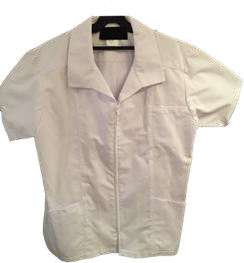 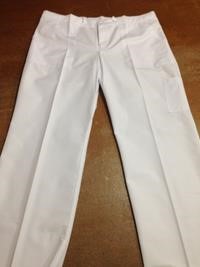 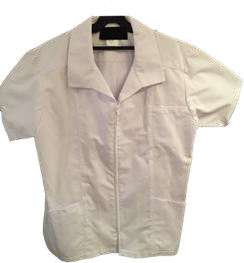 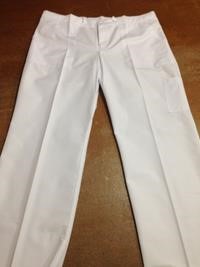 Composición física de la prenda. Composición física de la prenda. Composición física de la prenda. Composición física de la prenda. DESCRIPCIÓN DESCRIPCIÓN ESPECIFICACIÓN MÉTODOS DE PRUEBA UNIFORME DE ENFERMERÍA MASCULINO COLOR BLANCO MODELO 2  FILIPINA COLOR BLANCO  CORTE: RECTO  CUELLO: TIPO SPORT DE UNA SOLA PIEZA DELANTERO: FRENTE DE CUATRO PIEZAS DOS POR LADO CON PESPUNTE AL FILO EN LA UNIÓN DE LAS PIEZAS, VISTA DEL HOMBRO AL BASE ENTRETELADO, CIERRA AL FRENTE POR MEDIO DE UN CIERRE DE NYKAS AL COLOR DE LA PRENDA DE 45 CM, Y PESPUNTE A ¼”. TRES BOLSAS QUE PARCHE , DOS BOLSAS EN LA PARTE INFERIOR EN FORMA INCLINADA UNA POR LADO DE 8” DE ALTO EN LA PARTE INTERNA Y 7 ¼”.  EN LA PARTE EXTERNA ESTAS MEDIDAS SON DEL ALTO DE LAS MISMAS BOLSAS Y 6 ¾” DE ANCHO LLEVA UNA BOLSA EN LA PARTE SUPERIOR IZQUIERDA DE MENOR TAMAÑO CON DIMENSIONES DE 5” DE ALTO POR 4 2/4” UNIFORME DE ENFERMERÍA MASCULINO COLOR BLANCO MODELO 2  FILIPINA COLOR BLANCO  CORTE: RECTO  CUELLO: TIPO SPORT DE UNA SOLA PIEZA DELANTERO: FRENTE DE CUATRO PIEZAS DOS POR LADO CON PESPUNTE AL FILO EN LA UNIÓN DE LAS PIEZAS, VISTA DEL HOMBRO AL BASE ENTRETELADO, CIERRA AL FRENTE POR MEDIO DE UN CIERRE DE NYKAS AL COLOR DE LA PRENDA DE 45 CM, Y PESPUNTE A ¼”. TRES BOLSAS QUE PARCHE , DOS BOLSAS EN LA PARTE INFERIOR EN FORMA INCLINADA UNA POR LADO DE 8” DE ALTO EN LA PARTE INTERNA Y 7 ¼”.  EN LA PARTE EXTERNA ESTAS MEDIDAS SON DEL ALTO DE LAS MISMAS BOLSAS Y 6 ¾” DE ANCHO LLEVA UNA BOLSA EN LA PARTE SUPERIOR IZQUIERDA DE MENOR TAMAÑO CON DIMENSIONES DE 5” DE ALTO POR 4 2/4” 66.0 % POLIÉSTER 34.0 % ALGODÓN 180.0 G/M2 48 HILOS/CM 28 PASADAS/CM 490.0 N 860.0 N 15.0 N 25.6 N -1.0 % -1.0 % 4-5 4-5 4-5 4-5 4-5 4-5 4-5 4-5 4-5 CONTENIDO DE FIBRA MASA POR UNIDAD DENSIDAD DE HILOS RESISTENCIA A LA  TRACCIÓN RESISTENCIA AL RASGADO CAMBIO DIMENSIONAL EN EL LAVADO  SOLIDEZ DEL COLOR A LA LUZ ARTIFICIAL 20 HRS. SOLIDEZ DEL COLOR AL FROTE SOLIDEZ DEL COLOR AL LAVADO DOMESTICO SOLIDEZ DEL COLOR AL SUDOR RESISTENCIA A LA FORMACIÓN DE FRISAS TIPO DE LIGAMENTO DE ANCHO CON VIVO DE ¼” Y PESPUNTE AL FILO ESPALDA DE DOS PIEZAS CON BATA Y PESPUNTE AL FILO EN LA UNIÓN DE LAS PIEZAS ABERTURA EN SU PARTE BAJA DE 8” DOBLADILLO EN TODA LA BASE DE 1” CM. MANGA CORTA DE UNA SOLA PIEZA CON DOBLADILLO DE 2.5 CM, DOBLADILLO EN TODO EL CONTORNO DE LA BASE DE 1 2/4”, VISTAS Y CUELLO CON ENTRETELA FUSIONABLE. TERMINACIÓN DE RUEDO RECTO, CON DOBLADILLO DE 1” DE ANCHO.  ENTRETELA: EN CUELLO, Y VISTAS. PANTALÓN DELANTERO 2 PIEZAS CIERRA POR MEDIO DE CIERRE DE NYLON DE 15 CMS DE LARGO. CON DOS BOLSAS DIAGONALES CON ENTRADA DE 5 ¾, CON DOBLE PESPUNTE.   DOS BOLSAS TIPO CARGO COLOCADAS ENTRE LA PIEZA TRASERO Y DELANTERA A LA ALTURA DE LA PIERNA DEL LADO DERECHO DE 7 ¼”DE LARGO X 6 ¼” DE ANCHO CON DOBLADILLO INCLUIDO DE 1” DE ANCHO CON DOBLE COSTURA EN LA PARTE INFERIOR Y DOBLE COSTURAS EN TODO SU CONTORNO, UNA SOBRE PUESTA DE 5 ½” DE LARGO X 6 ¼” DE ANCHO, CON DOBLADILLO INCLUIDO DE 1” DOBLE COSTURA EN SU PARTE INFERIOR Y DOBLE COSTURA EN TODO SU CONTORNO, TERMINADO EN SEMI REDONDO.  UNA BOLSA MÁS DEL LADO IZQUIERDO DE 7 1/4” DE LARGO X 6 ¼” DE ANCHO CON DOBLADILLO INCLUIDO DE 1”, CON DOBLE COSTURA EN LA PARTE INFERIOR Y DOBLE COSTURAS EN TODO SU CONTORNO., PESPUNTE AL FILO EN AMBOS COSTADOS TRASERO DE DOS PIEZAS, CON PESPUNTE AL FILO PRETINA DE UNA PIEZA DE 1 ½” DOBLE CON ENTRETELA CON PESPUNTE AL FILO, 7 PRESILLAS COLOCADAS EQUIDISTANTEMENTE, CIERRA CON OJAL BOTÓN. 4-5 4-5 4-5 	ACIDO 	ALCALINO 	4-5 	4-5 GRADO DE TRANSFERENCIA 	4-5 	4-5 	4-5 	4-5 	4-5 	4-5 	5 	5 	5 	5 	5 	5 5 5 ENTRETELA  100 % POLIESTER CONCEPTO Y MÉTODO DE PRUEBA PARÁMETRO PARÁMETRO 	CONTENIDO DE FIBRA 	NMX-A-1833/1-INNTEX-2011 MASA POR UNIDAD NMX-A-3801-INNTEX-2012 	DENSIDAD DE HILOS 	NMX-A-7211/2-INNTEX-2015 	RESISTENCIA A LA  TRACCIÓN 	NMX-A-059/2-INNTEX-2008 RESISTENCIA AL RASGADO NMX-A-109INNTEX-2012 CAMBIO DIMENSIONAL EN EL LAVADO  NMX-A-158-INNTEX-2009 SOLIDEZ DEL COLOR A LA LUZ ARTIFICIAL 20 	HRS. 	NMX-A-105-B02-INNTEX-2010 	SOLIDEZ DEL COLOR AL FROTE 	NMX-A-073-INNTEX-2005 SOLIDEZ DEL COLOR AL LAVADO DOMESTICONMX-A-105-C06-INNTEX-2015 66.0 % POLIÉSTER 34.0 % ALGODÓN 180.0 G/M2 48 HILOS/CM 28 PASADAS/CM 490.0 N 860.0 N 15.0 N 25.6 N -1.0 % -1.0 % 4-5 4-5 4-5 4-5 4-5 4-5 +-5% +-5% +/- 2 HILO +/- 2 HILO MÍNIMO MÍNIMO MÍNIMO MÍNIMO MÁXIMO MÁXIMO MÍNIMO MÍNIMO MÍNIMO MÍNIMO MÍNIMO MÍNIMO 	SOLIDEZ DEL COLOR AL SUDOR 	NMX-A-065-INNTEX-2005 RESISTENCIA A LA FORMACIÓN DE FRISAS MX-A-177-INNTEX-2005 	TIPO DE LIGAMENTO 	 	SOLIDEZ DEL COLOR AL SUDOR 	NMX-A-065-INNTEX-2005 RESISTENCIA A LA FORMACIÓN DE FRISAS MX-A-177-INNTEX-2005 	TIPO DE LIGAMENTO 	 4-5 4-5 4-5 4-5 4-5 4-5 	ACIDO 	ALCALINO 	4-5 	4-5 GRADO DE TRANSFERENCIA 	4-5 	4-5 	4-5 	4-5 	4-5 	4-5 	5 	5 	5 	5 	5 	5 5 5 ENTRETELA 100 % POLIESTER 4-5 4-5 4-5 4-5 4-5 4-5 	ACIDO 	ALCALINO 	4-5 	4-5 GRADO DE TRANSFERENCIA 	4-5 	4-5 	4-5 	4-5 	4-5 	4-5 	5 	5 	5 	5 	5 	5 5 5 ENTRETELA 100 % POLIESTER MÍNIMO MÍNIMO MÍNIMO MÍNIMO MÍNIMO MÍNIMO MÍNIMO MÍNIMO MÍNIMO MÍNIMO MÍNIMO MÍNIMO MÍNIMO MÍNIMO MÍNIMO MÍNIMO MÍNIMO MÍNIMO MÍNIMO MÍNIMO MÍNIMO MÍNIMO MÍNIMO MÍNIMO MÍNIMO MÍNIMO MÍNIMO MÍNIMO MÍNIMO MÍNIMO MÍNIMO MÍNIMO Partida 10 Partida 10 Partida 10 Partida 10 DESCRIPCIÓN DEL BIEN CALCETÍN DE MEDIANA COMPRESIÓ COLOR BLANCO CALCETÍN DE MEDIANA COMPRESIÓ COLOR BLANCO CALCETÍN DE MEDIANA COMPRESIÓ COLOR BLANCO CANTIDAD MÍNIMA 176 176 CANTIDAD MÁXIMA 176 UNIDAD DE MEDIDA PAR PAR MASA* ESPECIFICACIONES TÉCNICAS: CALCETÍN DE MEDIANA COMPRESIÓN COLOR BLANCO CALCETÍN ELÁSTICO DE ALGODÓN  VALENCIANA DE SUAVE AJUSTE PARA UN EXCELENTE CALCE CÓMODO SOPORTE QUE SE ADAPTA A LA PANTORRILLA MÁXIMA COMPRESIÓN QUE ESTIMULA LA CIRCULACIÓN  TALÓN ESPECIAL PARA UN MEJOR CALCE SIN COSTURA PARA MÁXIMA COMODIDAD EN LOS PIES CALCETÍN DE MEDIANA COMPRESIÓN COLOR BLANCO CALCETÍN ELÁSTICO DE ALGODÓN  VALENCIANA DE SUAVE AJUSTE PARA UN EXCELENTE CALCE CÓMODO SOPORTE QUE SE ADAPTA A LA PANTORRILLA MÁXIMA COMPRESIÓN QUE ESTIMULA LA CIRCULACIÓN  TALÓN ESPECIAL PARA UN MEJOR CALCE SIN COSTURA PARA MÁXIMA COMODIDAD EN LOS PIES CALCETÍN DE MEDIANA COMPRESIÓN COLOR BLANCO CALCETÍN ELÁSTICO DE ALGODÓN  VALENCIANA DE SUAVE AJUSTE PARA UN EXCELENTE CALCE CÓMODO SOPORTE QUE SE ADAPTA A LA PANTORRILLA MÁXIMA COMPRESIÓN QUE ESTIMULA LA CIRCULACIÓN  TALÓN ESPECIAL PARA UN MEJOR CALCE SIN COSTURA PARA MÁXIMA COMODIDAD EN LOS PIES IMAGEN ÚNICAMENTE ILUSTRATIVA 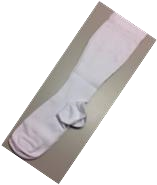 Composición física de la prenda. Composición física de la prenda. Composición física de la prenda. Composición física de la prenda. Composición física de la prenda. Composición física de la prenda. DESCRIPCIÓN DESCRIPCIÓN ESPECIFICACIÓN ESPECIFICACIÓN MÉTODOS DE PRUEBA MÉTODOS DE PRUEBA CALCETÍN DE MEDIANA COMPRESIÓN COLOR BLANCO CALCETÍN ELÁSTICO DE ALGODÓN  VALENCIANA DE SUAVE AJUSTE PARA UN EXCELENTE CALCE CÓMODO SOPORTE QUE SE ADAPTA A LA PANTORRILLA MÁXIMA COMPRESIÓN QUE ESTIMULA LA CIRCULACIÓN  TALÓN ESPECIAL PARA UN MEJOR CALCE SIN COSTURA PARA MÁXIMA COMODIDAD EN LOS PIES CALCETÍN DE MEDIANA COMPRESIÓN COLOR BLANCO CALCETÍN ELÁSTICO DE ALGODÓN  VALENCIANA DE SUAVE AJUSTE PARA UN EXCELENTE CALCE CÓMODO SOPORTE QUE SE ADAPTA A LA PANTORRILLA MÁXIMA COMPRESIÓN QUE ESTIMULA LA CIRCULACIÓN  TALÓN ESPECIAL PARA UN MEJOR CALCE SIN COSTURA PARA MÁXIMA COMODIDAD EN LOS PIES CALCETÍN DE MEDIANA COMPRESIÓN COLOR BLANCO CALCETÍN ELÁSTICO DE ALGODÓN  CALCETÍN DE MEDIANA COMPRESIÓN COLOR BLANCO CALCETÍN ELÁSTICO DE ALGODÓN  CONCEPTO Y MÉTODO DE PRUEBA CONCEPTO Y MÉTODO DE PRUEBA PARÁMETRO PARÁMETRO PARÁMETRO PARÁMETRO Partida 11 Partida 11 Partida 11 Partida 11 Partida 11 Partida 11 DESCRIPCIÓN DEL BIEN SACO COLOR BLANCO PARA CABALLERO SACO COLOR BLANCO PARA CABALLERO SACO COLOR BLANCO PARA CABALLERO SACO COLOR BLANCO PARA CABALLERO SACO COLOR BLANCO PARA CABALLERO CANTIDAD MÍNIMA 88 88 CANTIDAD MÁXIMA CANTIDAD MÁXIMA 88 UNIDAD DE MEDIDA PIEZA PIEZA MASA* MASA* 185.0 G/M2 ESPECIFICACIONES TÉCNICAS: SACO COLOR BLANCO PARA CABALLERO SACO: CORTE RECTO, DELANTERO DE DOS PIEZAS, CIERRA CON  2 BOTONES DE PASTA DE 2 CM. DE DIÁMETRO CON 4 OJILLOS  Y 2 OJALES TIPO BOTELLA REFORZADO DE 2.5 CM., CUELLO SPORT CON SOLAPA  TIPO ESCUADRA., FILOS DELANTEROS REDONDEADOS, PINZA QUE SALE DE LA BOLSA AL TÓRAX, TRES BOLSAS DE PARCHE DOS INFERIORES DE 5 ½” POR 7” DE LARGO, UNA MAS A LA ALTURA DEL PECHO LADO IZQUIERDO DE 4 ¾ “ DE ANCHO POR 5 ½” DE ALTO, CON COSTURAS AL FILO Y PRESILLADAS EN LOS EXTREMOS SUPERIORES, CON DOBLADILLO INCLUIDO DE 1”. MANGAS DE UNA PIEZA, CON DOBLADILLO DE 1”,  ESPALDA DE DOS PIEZAS CON ABERTURA INFERIOR DE 6”, MEDIO INTERIOR EN LA ESPALDA A LA CINTURA, DOBLADILLOS DE 1”. SACO COLOR BLANCO PARA CABALLERO SACO: CORTE RECTO, DELANTERO DE DOS PIEZAS, CIERRA CON  2 BOTONES DE PASTA DE 2 CM. DE DIÁMETRO CON 4 OJILLOS  Y 2 OJALES TIPO BOTELLA REFORZADO DE 2.5 CM., CUELLO SPORT CON SOLAPA  TIPO ESCUADRA., FILOS DELANTEROS REDONDEADOS, PINZA QUE SALE DE LA BOLSA AL TÓRAX, TRES BOLSAS DE PARCHE DOS INFERIORES DE 5 ½” POR 7” DE LARGO, UNA MAS A LA ALTURA DEL PECHO LADO IZQUIERDO DE 4 ¾ “ DE ANCHO POR 5 ½” DE ALTO, CON COSTURAS AL FILO Y PRESILLADAS EN LOS EXTREMOS SUPERIORES, CON DOBLADILLO INCLUIDO DE 1”. MANGAS DE UNA PIEZA, CON DOBLADILLO DE 1”,  ESPALDA DE DOS PIEZAS CON ABERTURA INFERIOR DE 6”, MEDIO INTERIOR EN LA ESPALDA A LA CINTURA, DOBLADILLOS DE 1”. SACO COLOR BLANCO PARA CABALLERO SACO: CORTE RECTO, DELANTERO DE DOS PIEZAS, CIERRA CON  2 BOTONES DE PASTA DE 2 CM. DE DIÁMETRO CON 4 OJILLOS  Y 2 OJALES TIPO BOTELLA REFORZADO DE 2.5 CM., CUELLO SPORT CON SOLAPA  TIPO ESCUADRA., FILOS DELANTEROS REDONDEADOS, PINZA QUE SALE DE LA BOLSA AL TÓRAX, TRES BOLSAS DE PARCHE DOS INFERIORES DE 5 ½” POR 7” DE LARGO, UNA MAS A LA ALTURA DEL PECHO LADO IZQUIERDO DE 4 ¾ “ DE ANCHO POR 5 ½” DE ALTO, CON COSTURAS AL FILO Y PRESILLADAS EN LOS EXTREMOS SUPERIORES, CON DOBLADILLO INCLUIDO DE 1”. MANGAS DE UNA PIEZA, CON DOBLADILLO DE 1”,  ESPALDA DE DOS PIEZAS CON ABERTURA INFERIOR DE 6”, MEDIO INTERIOR EN LA ESPALDA A LA CINTURA, DOBLADILLOS DE 1”. SACO COLOR BLANCO PARA CABALLERO SACO: CORTE RECTO, DELANTERO DE DOS PIEZAS, CIERRA CON  2 BOTONES DE PASTA DE 2 CM. DE DIÁMETRO CON 4 OJILLOS  Y 2 OJALES TIPO BOTELLA REFORZADO DE 2.5 CM., CUELLO SPORT CON SOLAPA  TIPO ESCUADRA., FILOS DELANTEROS REDONDEADOS, PINZA QUE SALE DE LA BOLSA AL TÓRAX, TRES BOLSAS DE PARCHE DOS INFERIORES DE 5 ½” POR 7” DE LARGO, UNA MAS A LA ALTURA DEL PECHO LADO IZQUIERDO DE 4 ¾ “ DE ANCHO POR 5 ½” DE ALTO, CON COSTURAS AL FILO Y PRESILLADAS EN LOS EXTREMOS SUPERIORES, CON DOBLADILLO INCLUIDO DE 1”. MANGAS DE UNA PIEZA, CON DOBLADILLO DE 1”,  ESPALDA DE DOS PIEZAS CON ABERTURA INFERIOR DE 6”, MEDIO INTERIOR EN LA ESPALDA A LA CINTURA, DOBLADILLOS DE 1”. SACO COLOR BLANCO PARA CABALLERO SACO: CORTE RECTO, DELANTERO DE DOS PIEZAS, CIERRA CON  2 BOTONES DE PASTA DE 2 CM. DE DIÁMETRO CON 4 OJILLOS  Y 2 OJALES TIPO BOTELLA REFORZADO DE 2.5 CM., CUELLO SPORT CON SOLAPA  TIPO ESCUADRA., FILOS DELANTEROS REDONDEADOS, PINZA QUE SALE DE LA BOLSA AL TÓRAX, TRES BOLSAS DE PARCHE DOS INFERIORES DE 5 ½” POR 7” DE LARGO, UNA MAS A LA ALTURA DEL PECHO LADO IZQUIERDO DE 4 ¾ “ DE ANCHO POR 5 ½” DE ALTO, CON COSTURAS AL FILO Y PRESILLADAS EN LOS EXTREMOS SUPERIORES, CON DOBLADILLO INCLUIDO DE 1”. MANGAS DE UNA PIEZA, CON DOBLADILLO DE 1”,  ESPALDA DE DOS PIEZAS CON ABERTURA INFERIOR DE 6”, MEDIO INTERIOR EN LA ESPALDA A LA CINTURA, DOBLADILLOS DE 1”. IMAGEN ÚNICAMENTE ILUSTRATIVA 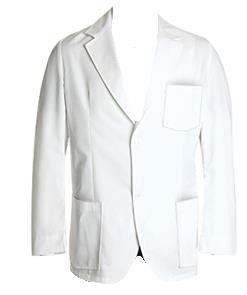 Composición física de la prenda. Composición física de la prenda. Composición física de la prenda. DESCRIPCIÓN ESPECIFICACIÓN MÉTODOS DE PRUEBA SACO COLOR BLANCO PARA CABALLERO SACO: CORTE RECTO, DELANTERO DE DOS PIEZAS, CIERRA CON  2 BOTONES DE PASTA DE 2 CM. DE DIÁMETRO CON 4 OJILLOS  Y 2 OJALES TIPO BOTELLA REFORZADO DE 2.5 CM., CUELLO SPORT CON SOLAPA  TIPO ESCUADRA., FILOS DELANTEROS REDONDEADOS, PINZA QUE SALE DE LA BOLSA AL TÓRAX, TRES BOLSAS DE PARCHE DOS INFERIORES DE 5 ½” POR 7” DE LARGO, UNA MAS A LA ALTURA DEL PECHO LADO IZQUIERDO DE 4 ¾ “ DE ANCHO POR 5 ½” DE ALTO, CON COSTURAS AL FILO Y PRESILLADAS EN LOS EXTREMOS SUPERIORES, CON DOBLADILLO INCLUIDO DE 1”. MANGAS DE UNA PIEZA, CON DOBLADILLO DE 1”,  ESPALDA DE DOS PIEZAS CON ABERTURA INFERIOR DE 6”, MEDIO INTERIOR EN LA ESPALDA A LA CINTURA, DOBLADILLOS DE 1”. 66.0 % POLIÉSTER 34.0 % ALGODÓN 185.0 G/M2 	URDIMBRE 	48 HILOS/CM 	TRAMA 	28 PASADAS/CM 	URDIMBRE 	490.0 N 	TRAMA 	860.0 N 	URDIMBRE 	15.0 N 	TRAMA 	25.6 N 	URDIMBRE 	-1.0 % 	TRAMA 	-0.5 % 	GRADO CAMBIO COLOR 	4-5 	URDIMBRE HÚMEDO 	5 	TRAMA HÚMEDO 	5 	URDIMBRE SECO 	5 	TRAMA SECO 	5 GRADO CAMBIO DE COLOR 4-5 GRADO DE TRANSFERENCIA DE COLORACETATO 4-5 	ALGODÓN 	4-5 	POLIAMIDA 	4-5 	POLIÉSTER 	4-5 ACRÍLICO 5 	LANA 	5 	 	ACIDO 	 	GRADO CAMBIO COLOR 	4-5 	4-5 GRADO DE TRANSFERENCIA 	ACETATO 4-5 	4-5 	ALGODÓN 	4-5 	4-5 	POLIAMIDA 	4-5 	4-5 	POLIÉSTER 	5 	5 	ACRÍLICO 5 	5 	LANA 	5 	5 1ER CICLO 30 MIN. 5 	2DO. CICLO 30 MIN.  	5 SARGA 2/1 ENTRETELA 100 % ALGODÓN 145.0 G/M2 	URDIMBRE 	21 HILOS/CM 	TRAMA 	12 PASADAS/CM 	URDIMBRE 	2.90 N 	TRAMA 	4.30 N TAFETÁN 1/1 CONTENIDO DE FIBRA MASA POR UNIDAD DENSIDAD DE HILOS RESISTENCIA A LA  TRACCIÓN RESISTENCIA AL RASGADO CAMBIO DIMENSIONAL EN EL LAVADO  SOLIDEZ DEL COLOR A LA LUZ ARTIFICIAL 20 HRS. SOLIDEZ DEL COLOR AL FROTE SOLIDEZ DEL COLOR AL LAVADO DOMESTICO SOLIDEZ DEL COLOR AL SUDOR RESISTENCIA A LA FORMACIÓN DE FRISAS TIPO DE LIGAMENTO CONCEPTO Y MÉTODO DE PRUEBA PARÁMETRO PARÁMETRO CONTENIDO DE FIBRA NMX-A-1833/1-INNTEX2011 MASA POR UNIDAD  NMX-A-3801-INNTEX-2012 DENSIDAD DE HILOS NMX-A-7211/2-INNTEX2015 RESISTENCIA A LA  TRACCIÓN NMX-A-059/2-INNTEX-2008 RESISTENCIA AL RASGADO NMX-A-109INNTEX-2012 CAMBIO DIMENSIONAL EN EL LAVADO  NMX-A158-INNTEX-2009 66.0 % POLIÉSTER 34.0 % ALGODÓN 185.0 G/M2 48 HILOS/CM 28 PASADAS/CM 490.0 N 860.0 N 15.0 N 25.6 N -1.0 % -0.5 % +-5% +-5% +/- 1 HILO +/- 1 HILO MÍNIMO MÍNIMO MÍNIMO MÍNIMO MÁXIMO MÁXIMO SOLIDEZ DEL COLOR A LA LUZ ARTIFICIAL 20 	HRS. 	NMX-A-105-B02-INNTEX-2010 SOLIDEZ DEL COLOR AL FROTE NMX-A-073-INNTEX-2005 SOLIDEZ DEL COLOR AL LAVADO DOMESTICO NMX-A-105-C06-INNTEX-2015 SOLIDEZ DEL COLOR AL SUDOR NMX-A-065INNTEX-2005 RESISTENCIA A LA FORMACIÓN DE FRISASNMX-A-177-INNTEX-2005 	TIPO DE LIGAMENTO 	 SOLIDEZ DEL COLOR A LA LUZ ARTIFICIAL 20 	HRS. 	NMX-A-105-B02-INNTEX-2010 SOLIDEZ DEL COLOR AL FROTE NMX-A-073-INNTEX-2005 SOLIDEZ DEL COLOR AL LAVADO DOMESTICO NMX-A-105-C06-INNTEX-2015 SOLIDEZ DEL COLOR AL SUDOR NMX-A-065INNTEX-2005 RESISTENCIA A LA FORMACIÓN DE FRISASNMX-A-177-INNTEX-2005 	TIPO DE LIGAMENTO 	 4-5 5 5 5 5 4-5 4-5 4-5 4-5 4-5 5 5 	ACIDO 	 	4-5 	4-5 GRADO DE TRANSFERENCIA 	4-5 	4-5 	4-5 	4-5 	4-5 	4-5 	5 	5 	5 	5 	5 	5 5 5 SARGA 2/1 4-5 5 5 5 5 4-5 4-5 4-5 4-5 4-5 5 5 	ACIDO 	 	4-5 	4-5 GRADO DE TRANSFERENCIA 	4-5 	4-5 	4-5 	4-5 	4-5 	4-5 	5 	5 	5 	5 	5 	5 5 5 SARGA 2/1 MÍNIMO MÍNIMO MÍNIMO MÍNIMO MÍNIMO MÍNIMO MÍNIMO MÍNIMO MÍNIMO MÍNIMO MÍNIMO MÍNIMO ALCALINO MÍNIMO MÍNIMO MÍNIMO MÍNIMO MÍNIMO MÍNIMO MÍNIMO MÍNIMO MÍNIMO MÍNIMO MÍNIMO MÍNIMO MÍNIMO MÍNIMO MÍNIMO MÍNIMO MÍNIMO MÍNIMO MÍNIMO MÍNIMO MÍNIMO ALCALINO MÍNIMO MÍNIMO MÍNIMO MÍNIMO MÍNIMO MÍNIMO MÍNIMO MÍNIMO MÍNIMO Partida 12 Partida 12 Partida 12 Partida 12 Partida 12 Partida 12 DESCRIPCIÓN DEL BIEN ZAPATO COLOR BLANCO MOD 1 ZAPATO COLOR BLANCO MOD 1 ZAPATO COLOR BLANCO MOD 1 ZAPATO COLOR BLANCO MOD 1 ZAPATO COLOR BLANCO MOD 1 CANTIDAD MÍNIMA 88 88 CANTIDAD MÁXIMA CANTIDAD MÁXIMA 88 UNIDAD DE MEDIDA PAR PAR MASA* MASA* PAR ESPECIFICACIONES TÉCNICAS: ZAPATO COLOR BLANCO MODELO 1  CALZADO MASCULINO SIN AGUJETA COLOR BLANCO MODELO 1 ZAPATO PARA CABALLERO TIPO MOCASÍN SIN AGUJETAS EN COLOR BLANCO, CORTE EN PIEL DE GANADO VACUNO FLOR ENTERA, CON DOS ELÁSTICOS UNO EN CADA LADO DE LA LENGÜETA, CONTRAHORTE DE MATERIAL TERMO CONFORTABLE, FORRO COMPLETO DE MATERIAL TEXTIL SINTÉTICO, ACOJINAMIENTO DE ESPUMA DE POLIURETANO, PLANTILLA DE UNA SOLA PIEZA DE GANADO PORCINO CON ACOJINAMIENTO DE ESPUMA DE POLIURETANO ESPESOR EN UN RANGO DE 3.5 - 4.5 MM CON PERFORACIONES A NIVEL DEL ARCO SOPORTE EXTERIOR, SIN DOBLECES NI PLIEGUES, SUELA DE POLIURETANO CON INJERTO DE HULE Y DIBUJO ANTIDERRAPANTE, PARA EVITAR QUE SE RESBALE EN PISOS MOJADOS O ENCERADOS, TACÓN INTEGRADO DE UNA SOLA PIEZA APROXIMADAMENTE DE 3.0 A 3.5 CM. SISTEMA DE FABRICACIÓN INYECCIÓN DIRECTO AL CORTE ZAPATO COLOR BLANCO MODELO 1  CALZADO MASCULINO SIN AGUJETA COLOR BLANCO MODELO 1 ZAPATO PARA CABALLERO TIPO MOCASÍN SIN AGUJETAS EN COLOR BLANCO, CORTE EN PIEL DE GANADO VACUNO FLOR ENTERA, CON DOS ELÁSTICOS UNO EN CADA LADO DE LA LENGÜETA, CONTRAHORTE DE MATERIAL TERMO CONFORTABLE, FORRO COMPLETO DE MATERIAL TEXTIL SINTÉTICO, ACOJINAMIENTO DE ESPUMA DE POLIURETANO, PLANTILLA DE UNA SOLA PIEZA DE GANADO PORCINO CON ACOJINAMIENTO DE ESPUMA DE POLIURETANO ESPESOR EN UN RANGO DE 3.5 - 4.5 MM CON PERFORACIONES A NIVEL DEL ARCO SOPORTE EXTERIOR, SIN DOBLECES NI PLIEGUES, SUELA DE POLIURETANO CON INJERTO DE HULE Y DIBUJO ANTIDERRAPANTE, PARA EVITAR QUE SE RESBALE EN PISOS MOJADOS O ENCERADOS, TACÓN INTEGRADO DE UNA SOLA PIEZA APROXIMADAMENTE DE 3.0 A 3.5 CM. SISTEMA DE FABRICACIÓN INYECCIÓN DIRECTO AL CORTE ZAPATO COLOR BLANCO MODELO 1  CALZADO MASCULINO SIN AGUJETA COLOR BLANCO MODELO 1 ZAPATO PARA CABALLERO TIPO MOCASÍN SIN AGUJETAS EN COLOR BLANCO, CORTE EN PIEL DE GANADO VACUNO FLOR ENTERA, CON DOS ELÁSTICOS UNO EN CADA LADO DE LA LENGÜETA, CONTRAHORTE DE MATERIAL TERMO CONFORTABLE, FORRO COMPLETO DE MATERIAL TEXTIL SINTÉTICO, ACOJINAMIENTO DE ESPUMA DE POLIURETANO, PLANTILLA DE UNA SOLA PIEZA DE GANADO PORCINO CON ACOJINAMIENTO DE ESPUMA DE POLIURETANO ESPESOR EN UN RANGO DE 3.5 - 4.5 MM CON PERFORACIONES A NIVEL DEL ARCO SOPORTE EXTERIOR, SIN DOBLECES NI PLIEGUES, SUELA DE POLIURETANO CON INJERTO DE HULE Y DIBUJO ANTIDERRAPANTE, PARA EVITAR QUE SE RESBALE EN PISOS MOJADOS O ENCERADOS, TACÓN INTEGRADO DE UNA SOLA PIEZA APROXIMADAMENTE DE 3.0 A 3.5 CM. SISTEMA DE FABRICACIÓN INYECCIÓN DIRECTO AL CORTE ZAPATO COLOR BLANCO MODELO 1  CALZADO MASCULINO SIN AGUJETA COLOR BLANCO MODELO 1 ZAPATO PARA CABALLERO TIPO MOCASÍN SIN AGUJETAS EN COLOR BLANCO, CORTE EN PIEL DE GANADO VACUNO FLOR ENTERA, CON DOS ELÁSTICOS UNO EN CADA LADO DE LA LENGÜETA, CONTRAHORTE DE MATERIAL TERMO CONFORTABLE, FORRO COMPLETO DE MATERIAL TEXTIL SINTÉTICO, ACOJINAMIENTO DE ESPUMA DE POLIURETANO, PLANTILLA DE UNA SOLA PIEZA DE GANADO PORCINO CON ACOJINAMIENTO DE ESPUMA DE POLIURETANO ESPESOR EN UN RANGO DE 3.5 - 4.5 MM CON PERFORACIONES A NIVEL DEL ARCO SOPORTE EXTERIOR, SIN DOBLECES NI PLIEGUES, SUELA DE POLIURETANO CON INJERTO DE HULE Y DIBUJO ANTIDERRAPANTE, PARA EVITAR QUE SE RESBALE EN PISOS MOJADOS O ENCERADOS, TACÓN INTEGRADO DE UNA SOLA PIEZA APROXIMADAMENTE DE 3.0 A 3.5 CM. SISTEMA DE FABRICACIÓN INYECCIÓN DIRECTO AL CORTE ZAPATO COLOR BLANCO MODELO 1  CALZADO MASCULINO SIN AGUJETA COLOR BLANCO MODELO 1 ZAPATO PARA CABALLERO TIPO MOCASÍN SIN AGUJETAS EN COLOR BLANCO, CORTE EN PIEL DE GANADO VACUNO FLOR ENTERA, CON DOS ELÁSTICOS UNO EN CADA LADO DE LA LENGÜETA, CONTRAHORTE DE MATERIAL TERMO CONFORTABLE, FORRO COMPLETO DE MATERIAL TEXTIL SINTÉTICO, ACOJINAMIENTO DE ESPUMA DE POLIURETANO, PLANTILLA DE UNA SOLA PIEZA DE GANADO PORCINO CON ACOJINAMIENTO DE ESPUMA DE POLIURETANO ESPESOR EN UN RANGO DE 3.5 - 4.5 MM CON PERFORACIONES A NIVEL DEL ARCO SOPORTE EXTERIOR, SIN DOBLECES NI PLIEGUES, SUELA DE POLIURETANO CON INJERTO DE HULE Y DIBUJO ANTIDERRAPANTE, PARA EVITAR QUE SE RESBALE EN PISOS MOJADOS O ENCERADOS, TACÓN INTEGRADO DE UNA SOLA PIEZA APROXIMADAMENTE DE 3.0 A 3.5 CM. SISTEMA DE FABRICACIÓN INYECCIÓN DIRECTO AL CORTE IMAGEN ÚNICAMENTE ILUSTRATIVA 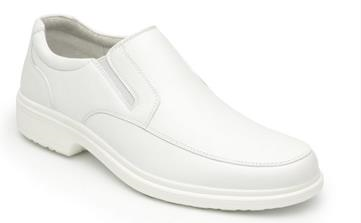 Composición física de la prenda. Composición física de la prenda. Composición física de la prenda. Composición física de la prenda. Composición física de la prenda. Composición física de la prenda. DESCRIPCIÓN DESCRIPCIÓN ESPECIFICACIÓN ESPECIFICACIÓN MÉTODOS DE PRUEBA MÉTODOS DE PRUEBA ZAPATO COLOR BLANCO MODELO 1  CALZADO MASCULINO SIN AGUJETA COLOR BLANCO MODELO 1 ZAPATO PARA CABALLERO TIPO MOCASÍN SIN AGUJETAS EN COLOR BLANCO, CORTE EN PIEL DE GANADO VACUNO FLOR ENTERA, CON DOS ELÁSTICOS UNO EN CADA LADO DE LA LENGÜETA, CONTRAHORTE DE MATERIAL TERMO CONFORTABLE, FORRO COMPLETO DE MATERIAL TEXTIL SINTÉTICO, ACOJINAMIENTO DE ESPUMA DE POLIURETANO, PLANTILLA DE UNA SOLA PIEZA DE GANADO PORCINO CON ACOJINAMIENTO DE ESPUMA DE POLIURETANO ESPESOR EN UN RANGO DE 3.5 - 4.5 MM CON PERFORACIONES A NIVEL DEL ARCO SOPORTE EXTERIOR, SIN DOBLECES NI PLIEGUES, SUELA DE POLIURETANO CON INJERTO DE HULE Y DIBUJO ANTIDERRAPANTE, PARA EVITAR QUE SE RESBALE EN PISOS MOJADOS O ENCERADOS, TACÓN INTEGRADO DE UNA SOLA PIEZA APROXIMADAMENTE DE 3.0 A 3.5 CM. SISTEMA DE FABRICACIÓN INYECCIÓN DIRECTO AL CORTE ZAPATO COLOR BLANCO MODELO 1  CALZADO MASCULINO SIN AGUJETA COLOR BLANCO MODELO 1 ZAPATO PARA CABALLERO TIPO MOCASÍN SIN AGUJETAS EN COLOR BLANCO, CORTE EN PIEL DE GANADO VACUNO FLOR ENTERA, CON DOS ELÁSTICOS UNO EN CADA LADO DE LA LENGÜETA, CONTRAHORTE DE MATERIAL TERMO CONFORTABLE, FORRO COMPLETO DE MATERIAL TEXTIL SINTÉTICO, ACOJINAMIENTO DE ESPUMA DE POLIURETANO, PLANTILLA DE UNA SOLA PIEZA DE GANADO PORCINO CON ACOJINAMIENTO DE ESPUMA DE POLIURETANO ESPESOR EN UN RANGO DE 3.5 - 4.5 MM CON PERFORACIONES A NIVEL DEL ARCO SOPORTE EXTERIOR, SIN DOBLECES NI PLIEGUES, SUELA DE POLIURETANO CON INJERTO DE HULE Y DIBUJO ANTIDERRAPANTE, PARA EVITAR QUE SE RESBALE EN PISOS MOJADOS O ENCERADOS, TACÓN INTEGRADO DE UNA SOLA PIEZA APROXIMADAMENTE DE 3.0 A 3.5 CM. SISTEMA DE FABRICACIÓN INYECCIÓN DIRECTO AL CORTE CALZADO MASCULINO SIN AGUJETA COLOR BLANCO CALZADO MASCULINO SIN AGUJETA COLOR BLANCO CONCEPTO Y MÉTODO DE PRUEBA CONCEPTO Y MÉTODO DE PRUEBA PARÁMETRO PARÁMETRO PARÁMETRO PARÁMETRO Partida 13 Partida 13 Partida 13 Partida 13 Partida 13 Partida 13 DESCRIPCIÓN DEL BIEN ZAPATO COLOR BLANCO MOD 2 ZAPATO COLOR BLANCO MOD 2 ZAPATO COLOR BLANCO MOD 2 ZAPATO COLOR BLANCO MOD 2 ZAPATO COLOR BLANCO MOD 2 CANTIDAD MÍNIMA 88 88 CANTIDAD MÁXIMA CANTIDAD MÁXIMA 88 UNIDAD DE MEDIDA PAR PAR MASA* MASA* ESPECIFICACIONES TÉCNICAS: ZAPATO COLOR BLANCO MODELO 2  CALZADO MASCULINO CON AGUJETA COLOR BLANCO MODELO 2 ZAPATO TIPO CHOCLO CON AGUJETAS PARA CABALLERO COLOR BLANCO, CORTE EN PIEL DE GANADO VACUNO FLOR ENTERA LISA, FORRO DE LATERALES Y CHINELA DE MATERIAL TEXTIL SINTÉTICO CON ACOJINAMIENTO DE ESPUMA DE POLIURETANO, CONTRAHORTE DE MATERIAL TERMO CONFORTABLE, BULLÓN DE MATERIAL DE CUERO DE GANADO VACUNO FLOR ENTERA, CON RELLENO DE ESPUMA DE POLIURETANO, SUELA DE POLIURETANO CON ANTIDERRAPANTE Y PLANTILLA CONFECCIONADA EN DOS PIEZAS DE PIEL DE CARNAZA DE CUERO PORCINO, EL ACOJINAMIENTO DEBERÁ DE SER DE ESPUMA DE POLIURETANO. CON CUATRO OJILLOS METÁLICOS REFORZADOS ESMALTADOS EN CADA PALA, AGUJETA DE POLIÉSTER CON ALMA DE ALGODÓN, PUNTAS DE PLÁSTICO PARA PERMITIR ATAR EL CALZADO, SISTEMA DE FABRICACIÓN INYECCIÓN DIRECTO AL CORTE ZAPATO COLOR BLANCO MODELO 2  CALZADO MASCULINO CON AGUJETA COLOR BLANCO MODELO 2 ZAPATO TIPO CHOCLO CON AGUJETAS PARA CABALLERO COLOR BLANCO, CORTE EN PIEL DE GANADO VACUNO FLOR ENTERA LISA, FORRO DE LATERALES Y CHINELA DE MATERIAL TEXTIL SINTÉTICO CON ACOJINAMIENTO DE ESPUMA DE POLIURETANO, CONTRAHORTE DE MATERIAL TERMO CONFORTABLE, BULLÓN DE MATERIAL DE CUERO DE GANADO VACUNO FLOR ENTERA, CON RELLENO DE ESPUMA DE POLIURETANO, SUELA DE POLIURETANO CON ANTIDERRAPANTE Y PLANTILLA CONFECCIONADA EN DOS PIEZAS DE PIEL DE CARNAZA DE CUERO PORCINO, EL ACOJINAMIENTO DEBERÁ DE SER DE ESPUMA DE POLIURETANO. CON CUATRO OJILLOS METÁLICOS REFORZADOS ESMALTADOS EN CADA PALA, AGUJETA DE POLIÉSTER CON ALMA DE ALGODÓN, PUNTAS DE PLÁSTICO PARA PERMITIR ATAR EL CALZADO, SISTEMA DE FABRICACIÓN INYECCIÓN DIRECTO AL CORTE ZAPATO COLOR BLANCO MODELO 2  CALZADO MASCULINO CON AGUJETA COLOR BLANCO MODELO 2 ZAPATO TIPO CHOCLO CON AGUJETAS PARA CABALLERO COLOR BLANCO, CORTE EN PIEL DE GANADO VACUNO FLOR ENTERA LISA, FORRO DE LATERALES Y CHINELA DE MATERIAL TEXTIL SINTÉTICO CON ACOJINAMIENTO DE ESPUMA DE POLIURETANO, CONTRAHORTE DE MATERIAL TERMO CONFORTABLE, BULLÓN DE MATERIAL DE CUERO DE GANADO VACUNO FLOR ENTERA, CON RELLENO DE ESPUMA DE POLIURETANO, SUELA DE POLIURETANO CON ANTIDERRAPANTE Y PLANTILLA CONFECCIONADA EN DOS PIEZAS DE PIEL DE CARNAZA DE CUERO PORCINO, EL ACOJINAMIENTO DEBERÁ DE SER DE ESPUMA DE POLIURETANO. CON CUATRO OJILLOS METÁLICOS REFORZADOS ESMALTADOS EN CADA PALA, AGUJETA DE POLIÉSTER CON ALMA DE ALGODÓN, PUNTAS DE PLÁSTICO PARA PERMITIR ATAR EL CALZADO, SISTEMA DE FABRICACIÓN INYECCIÓN DIRECTO AL CORTE ZAPATO COLOR BLANCO MODELO 2  CALZADO MASCULINO CON AGUJETA COLOR BLANCO MODELO 2 ZAPATO TIPO CHOCLO CON AGUJETAS PARA CABALLERO COLOR BLANCO, CORTE EN PIEL DE GANADO VACUNO FLOR ENTERA LISA, FORRO DE LATERALES Y CHINELA DE MATERIAL TEXTIL SINTÉTICO CON ACOJINAMIENTO DE ESPUMA DE POLIURETANO, CONTRAHORTE DE MATERIAL TERMO CONFORTABLE, BULLÓN DE MATERIAL DE CUERO DE GANADO VACUNO FLOR ENTERA, CON RELLENO DE ESPUMA DE POLIURETANO, SUELA DE POLIURETANO CON ANTIDERRAPANTE Y PLANTILLA CONFECCIONADA EN DOS PIEZAS DE PIEL DE CARNAZA DE CUERO PORCINO, EL ACOJINAMIENTO DEBERÁ DE SER DE ESPUMA DE POLIURETANO. CON CUATRO OJILLOS METÁLICOS REFORZADOS ESMALTADOS EN CADA PALA, AGUJETA DE POLIÉSTER CON ALMA DE ALGODÓN, PUNTAS DE PLÁSTICO PARA PERMITIR ATAR EL CALZADO, SISTEMA DE FABRICACIÓN INYECCIÓN DIRECTO AL CORTE ZAPATO COLOR BLANCO MODELO 2  CALZADO MASCULINO CON AGUJETA COLOR BLANCO MODELO 2 ZAPATO TIPO CHOCLO CON AGUJETAS PARA CABALLERO COLOR BLANCO, CORTE EN PIEL DE GANADO VACUNO FLOR ENTERA LISA, FORRO DE LATERALES Y CHINELA DE MATERIAL TEXTIL SINTÉTICO CON ACOJINAMIENTO DE ESPUMA DE POLIURETANO, CONTRAHORTE DE MATERIAL TERMO CONFORTABLE, BULLÓN DE MATERIAL DE CUERO DE GANADO VACUNO FLOR ENTERA, CON RELLENO DE ESPUMA DE POLIURETANO, SUELA DE POLIURETANO CON ANTIDERRAPANTE Y PLANTILLA CONFECCIONADA EN DOS PIEZAS DE PIEL DE CARNAZA DE CUERO PORCINO, EL ACOJINAMIENTO DEBERÁ DE SER DE ESPUMA DE POLIURETANO. CON CUATRO OJILLOS METÁLICOS REFORZADOS ESMALTADOS EN CADA PALA, AGUJETA DE POLIÉSTER CON ALMA DE ALGODÓN, PUNTAS DE PLÁSTICO PARA PERMITIR ATAR EL CALZADO, SISTEMA DE FABRICACIÓN INYECCIÓN DIRECTO AL CORTE IMAGEN ÚNICAMENTE ILUSTRATIVA 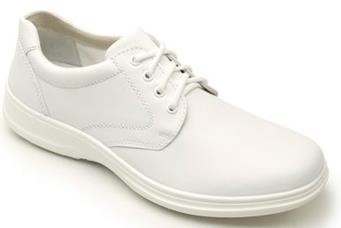 Composición física de la prenda. Composición física de la prenda. DESCRIPCIÓN DESCRIPCIÓN ESPECIFICACIÓN MÉTODOS DE PRUEBA ZAPATO COLOR BLANCO MODELO 2  CALZADO MASCULINO CON AGUJETA COLOR BLANCO MODELO 2 ZAPATO TIPO CHOCLO CON AGUJETAS PARA CABALLERO COLOR BLANCO, CORTE EN PIEL DE GANADO VACUNO FLOR ENTERA LISA, FORRO DE LATERALES Y CHINELA DE MATERIAL TEXTIL SINTÉTICO CON ACOJINAMIENTO DE ESPUMA DE POLIURETANO, CONTRAHORTE DE MATERIAL TERMO CONFORTABLE, BULLÓN DE MATERIAL DE CUERO DE GANADO VACUNO FLOR ENTERA, CON RELLENO DE ESPUMA DE POLIURETANO, SUELA DE POLIURETANO CON 	ANTIDERRAPANTE 	Y 	PLANTILLA CONFECCIONADA EN DOS PIEZAS DE PIEL DE 	CARNAZA 	DE 	CUERO 	PORCINO, 	EL ACOJINAMIENTO DEBERÁ DE SER DE ESPUMA DE POLIURETANO. CON CUATRO OJILLOS METÁLICOS REFORZADOS ESMALTADOS EN CADA PALA, AGUJETA DE POLIÉSTER CON ALMA DE ALGODÓN, PUNTAS DE PLÁSTICO PARA PERMITIR ATAR EL CALZADO, SISTEMA DE FABRICACIÓN INYECCIÓN DIRECTO AL CORTE ZAPATO COLOR BLANCO MODELO 2  CALZADO MASCULINO CON AGUJETA COLOR BLANCO MODELO 2 ZAPATO TIPO CHOCLO CON AGUJETAS PARA CABALLERO COLOR BLANCO, CORTE EN PIEL DE GANADO VACUNO FLOR ENTERA LISA, FORRO DE LATERALES Y CHINELA DE MATERIAL TEXTIL SINTÉTICO CON ACOJINAMIENTO DE ESPUMA DE POLIURETANO, CONTRAHORTE DE MATERIAL TERMO CONFORTABLE, BULLÓN DE MATERIAL DE CUERO DE GANADO VACUNO FLOR ENTERA, CON RELLENO DE ESPUMA DE POLIURETANO, SUELA DE POLIURETANO CON 	ANTIDERRAPANTE 	Y 	PLANTILLA CONFECCIONADA EN DOS PIEZAS DE PIEL DE 	CARNAZA 	DE 	CUERO 	PORCINO, 	EL ACOJINAMIENTO DEBERÁ DE SER DE ESPUMA DE POLIURETANO. CON CUATRO OJILLOS METÁLICOS REFORZADOS ESMALTADOS EN CADA PALA, AGUJETA DE POLIÉSTER CON ALMA DE ALGODÓN, PUNTAS DE PLÁSTICO PARA PERMITIR ATAR EL CALZADO, SISTEMA DE FABRICACIÓN INYECCIÓN DIRECTO AL CORTE CALZADO MASCULINO CON AGUJETA COLOR BLANCO CONCEPTO Y MÉTODO DE PRUEBA CONCEPTO Y MÉTODO DE PRUEBA PARÁMETRO PARÁMETRO VESTUARIO FEMENINO ADMINISTRATIVO ENFERMERÍA VESTUARIO FEMENINO ADMINISTRATIVO ENFERMERÍA VESTUARIO FEMENINO ADMINISTRATIVO ENFERMERÍA VESTUARIO FEMENINO ADMINISTRATIVO ENFERMERÍA VESTUARIO FEMENINO ADMINISTRATIVO ENFERMERÍA VESTUARIO FEMENINO ADMINISTRATIVO ENFERMERÍA VESTUARIO FEMENINO ADMINISTRATIVO ENFERMERÍA PARTIDAS Y FICHAS TÉCNICAS PARTIDAS Y FICHAS TÉCNICAS PARTIDAS Y FICHAS TÉCNICAS PARTIDAS Y FICHAS TÉCNICAS PARTIDAS Y FICHAS TÉCNICAS PARTIDAS Y FICHAS TÉCNICAS PARTIDAS Y FICHAS TÉCNICAS Partida CLAVE HRAEI Descripción Descripción Descripción Presentación Presentación Servicio Cantidad Mínima 14 HRAEI-VU0285 SACO COLOR BLANCO C/VIVO AZUL MARINO MOD. 1 CHALECO COLOR BLANCO MOD. 1 SACO COLOR BLANCO C/VIVO AZUL MARINO MOD. 1 CHALECO COLOR BLANCO MOD. 1 SACO COLOR BLANCO C/VIVO AZUL MARINO MOD. 1 CHALECO COLOR BLANCO MOD. 1 JUEGO JUEGO ENFERMERIA 16 15 HRAEI-VU0286 PANTALÓN COLOR AZUL MARINO Y BLANCO MOD. ÚNICO PANTALÓN COLOR AZUL MARINO Y BLANCO MOD. ÚNICO PANTALÓN COLOR AZUL MARINO Y BLANCO MOD. ÚNICO PIEZA PIEZA ENFERMERIA 32 16 HRAEI-VU0287 SACO COLOR AZUL MARINO MOD. 2 CHALECO COLOR AZUL MARINO MOD. 2 SACO COLOR AZUL MARINO MOD. 2 CHALECO COLOR AZUL MARINO MOD. 2 SACO COLOR AZUL MARINO MOD. 2 CHALECO COLOR AZUL MARINO MOD. 2 JUEGO JUEGO ENFERMERIA 16 17 HRAEI-VU0288 BLUSA DE VESTIR MOD 1 COLOR BLANCO TIPO CAMISERO BLUSA DE VESTIR MOD 1 COLOR BLANCO TIPO CAMISERO BLUSA DE VESTIR MOD 1 COLOR BLANCO TIPO CAMISERO PIEZA PIEZA ENFERMERIA 16 18 HRAEI-VU0289 BLUSA DE VESTIR MOD 2 COLOR BLANCO CORTE RECTO BLUSA DE VESTIR MOD 2 COLOR BLANCO CORTE RECTO BLUSA DE VESTIR MOD 2 COLOR BLANCO CORTE RECTO PIEZA PIEZA ENFERMERIA 16 19 HRAEI-VU0251 PANTIMEDIAS COLOR NATURAL PANTIMEDIAS COLOR NATURAL PANTIMEDIAS COLOR NATURAL PIEZA PIEZA ENFERMERIA 32 20 HRAEI-VU0290 MASCADA MOD. 1 AZUL/AZUL CIELO MASCADA MOD. 1 AZUL/AZUL CIELO MASCADA MOD. 1 AZUL/AZUL CIELO PIEZA PIEZA ENFERMERIA 16 21 HRAEI-VU0291 MASCADA MOD. 2 VERDE/GRIS MASCADA MOD. 2 VERDE/GRIS MASCADA MOD. 2 VERDE/GRIS PIEZA PIEZA ENFERMERIA 16 22 HRAEI-VU0186 ZAPATOS COLOR NEGRO ZAPATOS COLOR NEGRO ZAPATOS COLOR NEGRO PAR PAR ENFERMERIA 16 23 HRAEI-VU0280 ABRIGO PARA DAMA COLOR AZUL MARINO ABRIGO PARA DAMA COLOR AZUL MARINO ABRIGO PARA DAMA COLOR AZUL MARINO PIEZA PIEZA ENFERMERIA 16 Partida 14 Partida 14 Partida 14 Partida 14 Partida 14 Partida 14 Partida 14 DESCRIPCIÓN DEL BIEN DESCRIPCIÓN DEL BIEN SACO COLOR BLANCO C/VIVO AZUL MARINO MOD. 1  CHALECO COLOR BLANCO MOD. 1 SACO COLOR BLANCO C/VIVO AZUL MARINO MOD. 1  CHALECO COLOR BLANCO MOD. 1 SACO COLOR BLANCO C/VIVO AZUL MARINO MOD. 1  CHALECO COLOR BLANCO MOD. 1 SACO COLOR BLANCO C/VIVO AZUL MARINO MOD. 1  CHALECO COLOR BLANCO MOD. 1 SACO COLOR BLANCO C/VIVO AZUL MARINO MOD. 1  CHALECO COLOR BLANCO MOD. 1 SACO COLOR BLANCO C/VIVO AZUL MARINO MOD. 1  CHALECO COLOR BLANCO MOD. 1 CANTIDAD MÍNIMA CANTIDAD MÍNIMA 16 CANTIDAD MÁXIMA CANTIDAD MÁXIMA 16 16 16 UNIDAD DE MEDIDA UNIDAD DE MEDIDA JUEGO MASA* MASA* 260.0 g/m2 260.0 g/m2 260.0 g/m2 ESPECIFICACIONES TÉCNICAS: ESPECIFICACIONES TÉCNICAS: SACO COLOR BLANCO CON AZUL MARINO MOD. 1 SACO RECTO FORMADO POR 6 PIEZAS CON COSTADILLO, DOS FORMADO SIMULANDO LA SOLAPA EN COLOR AZUL MARINO, DOS MÁS DEL HOMBRO A LA BASE, CON DOBLE COSTURA A LOS EXTREMOS, DOS EXTERNAS QUE TERMINA A LA ALTURA DE LA CINTURA, DOS CON BOLSA, SE UNE AL FRENTE POR MEDIO DE UN CIERRE SEPARABLE  ESPALDA DE CUATRO PIEZAS CON COSTADILLO, QUE SE UNEN AL CENTRO POR MEDIO DE COSTURA Y A LA ALTURA DE LA CINTURA.  MANGA LARGA DE DOS PIEZAS, CON DOBLADILLO DE 1”. HOMBRERAS DE HULE ESPUMA Y CAÍDA. FORRO EN TELA 100% POLIÉSTER AL COLOR DE LA PRENDA, LLEVARA VISTA EN DELANTEROS Y TABULEJO EN LA ESPALDA DE LA MISMA TELA CON ENTRETELA, LA ESPALDA DEL FORRO LLEVARA UN FUELLE DE 1 ¼” DE PROFUNDIDAD. CHALECO COLOR BLANCO MOD. 1 CORTE: RECTO. DELANTERO: CORTE TIPO DEL PRINCESA CON PINZA DEL BUSTO AL INICIO DE LA BOLSA SOBRE EL MISMO CORTE, CON BOLSAS DE VIVOS CON ENTRADA DE 4 1/4” POR ¼” DE ANCHO EN CONTRASTE AZUL MARINO, CIERRA AL FRENTE POR MEDIO DE 1 CIERRE METALICO SEPARABLE. ESPALDA: CORTE DE CUATRO PIEZAS CORTE TIPO PRINCESA, ABERTURAS A LOS COSTADOS DE 2 ½”  FORRO: 100% POLIÉSTER AL COLOR DE LA PRENDA, CON FUELLE EN LA ESPALDA DE 1 ¼” FRENTES Y VISTAS Y TABULEJO CON ENTRETELA. SACO COLOR BLANCO CON AZUL MARINO MOD. 1 SACO RECTO FORMADO POR 6 PIEZAS CON COSTADILLO, DOS FORMADO SIMULANDO LA SOLAPA EN COLOR AZUL MARINO, DOS MÁS DEL HOMBRO A LA BASE, CON DOBLE COSTURA A LOS EXTREMOS, DOS EXTERNAS QUE TERMINA A LA ALTURA DE LA CINTURA, DOS CON BOLSA, SE UNE AL FRENTE POR MEDIO DE UN CIERRE SEPARABLE  ESPALDA DE CUATRO PIEZAS CON COSTADILLO, QUE SE UNEN AL CENTRO POR MEDIO DE COSTURA Y A LA ALTURA DE LA CINTURA.  MANGA LARGA DE DOS PIEZAS, CON DOBLADILLO DE 1”. HOMBRERAS DE HULE ESPUMA Y CAÍDA. FORRO EN TELA 100% POLIÉSTER AL COLOR DE LA PRENDA, LLEVARA VISTA EN DELANTEROS Y TABULEJO EN LA ESPALDA DE LA MISMA TELA CON ENTRETELA, LA ESPALDA DEL FORRO LLEVARA UN FUELLE DE 1 ¼” DE PROFUNDIDAD. CHALECO COLOR BLANCO MOD. 1 CORTE: RECTO. DELANTERO: CORTE TIPO DEL PRINCESA CON PINZA DEL BUSTO AL INICIO DE LA BOLSA SOBRE EL MISMO CORTE, CON BOLSAS DE VIVOS CON ENTRADA DE 4 1/4” POR ¼” DE ANCHO EN CONTRASTE AZUL MARINO, CIERRA AL FRENTE POR MEDIO DE 1 CIERRE METALICO SEPARABLE. ESPALDA: CORTE DE CUATRO PIEZAS CORTE TIPO PRINCESA, ABERTURAS A LOS COSTADOS DE 2 ½”  FORRO: 100% POLIÉSTER AL COLOR DE LA PRENDA, CON FUELLE EN LA ESPALDA DE 1 ¼” FRENTES Y VISTAS Y TABULEJO CON ENTRETELA. SACO COLOR BLANCO CON AZUL MARINO MOD. 1 SACO RECTO FORMADO POR 6 PIEZAS CON COSTADILLO, DOS FORMADO SIMULANDO LA SOLAPA EN COLOR AZUL MARINO, DOS MÁS DEL HOMBRO A LA BASE, CON DOBLE COSTURA A LOS EXTREMOS, DOS EXTERNAS QUE TERMINA A LA ALTURA DE LA CINTURA, DOS CON BOLSA, SE UNE AL FRENTE POR MEDIO DE UN CIERRE SEPARABLE  ESPALDA DE CUATRO PIEZAS CON COSTADILLO, QUE SE UNEN AL CENTRO POR MEDIO DE COSTURA Y A LA ALTURA DE LA CINTURA.  MANGA LARGA DE DOS PIEZAS, CON DOBLADILLO DE 1”. HOMBRERAS DE HULE ESPUMA Y CAÍDA. FORRO EN TELA 100% POLIÉSTER AL COLOR DE LA PRENDA, LLEVARA VISTA EN DELANTEROS Y TABULEJO EN LA ESPALDA DE LA MISMA TELA CON ENTRETELA, LA ESPALDA DEL FORRO LLEVARA UN FUELLE DE 1 ¼” DE PROFUNDIDAD. CHALECO COLOR BLANCO MOD. 1 CORTE: RECTO. DELANTERO: CORTE TIPO DEL PRINCESA CON PINZA DEL BUSTO AL INICIO DE LA BOLSA SOBRE EL MISMO CORTE, CON BOLSAS DE VIVOS CON ENTRADA DE 4 1/4” POR ¼” DE ANCHO EN CONTRASTE AZUL MARINO, CIERRA AL FRENTE POR MEDIO DE 1 CIERRE METALICO SEPARABLE. ESPALDA: CORTE DE CUATRO PIEZAS CORTE TIPO PRINCESA, ABERTURAS A LOS COSTADOS DE 2 ½”  FORRO: 100% POLIÉSTER AL COLOR DE LA PRENDA, CON FUELLE EN LA ESPALDA DE 1 ¼” FRENTES Y VISTAS Y TABULEJO CON ENTRETELA. SACO COLOR BLANCO CON AZUL MARINO MOD. 1 SACO RECTO FORMADO POR 6 PIEZAS CON COSTADILLO, DOS FORMADO SIMULANDO LA SOLAPA EN COLOR AZUL MARINO, DOS MÁS DEL HOMBRO A LA BASE, CON DOBLE COSTURA A LOS EXTREMOS, DOS EXTERNAS QUE TERMINA A LA ALTURA DE LA CINTURA, DOS CON BOLSA, SE UNE AL FRENTE POR MEDIO DE UN CIERRE SEPARABLE  ESPALDA DE CUATRO PIEZAS CON COSTADILLO, QUE SE UNEN AL CENTRO POR MEDIO DE COSTURA Y A LA ALTURA DE LA CINTURA.  MANGA LARGA DE DOS PIEZAS, CON DOBLADILLO DE 1”. HOMBRERAS DE HULE ESPUMA Y CAÍDA. FORRO EN TELA 100% POLIÉSTER AL COLOR DE LA PRENDA, LLEVARA VISTA EN DELANTEROS Y TABULEJO EN LA ESPALDA DE LA MISMA TELA CON ENTRETELA, LA ESPALDA DEL FORRO LLEVARA UN FUELLE DE 1 ¼” DE PROFUNDIDAD. CHALECO COLOR BLANCO MOD. 1 CORTE: RECTO. DELANTERO: CORTE TIPO DEL PRINCESA CON PINZA DEL BUSTO AL INICIO DE LA BOLSA SOBRE EL MISMO CORTE, CON BOLSAS DE VIVOS CON ENTRADA DE 4 1/4” POR ¼” DE ANCHO EN CONTRASTE AZUL MARINO, CIERRA AL FRENTE POR MEDIO DE 1 CIERRE METALICO SEPARABLE. ESPALDA: CORTE DE CUATRO PIEZAS CORTE TIPO PRINCESA, ABERTURAS A LOS COSTADOS DE 2 ½”  FORRO: 100% POLIÉSTER AL COLOR DE LA PRENDA, CON FUELLE EN LA ESPALDA DE 1 ¼” FRENTES Y VISTAS Y TABULEJO CON ENTRETELA. SACO COLOR BLANCO CON AZUL MARINO MOD. 1 SACO RECTO FORMADO POR 6 PIEZAS CON COSTADILLO, DOS FORMADO SIMULANDO LA SOLAPA EN COLOR AZUL MARINO, DOS MÁS DEL HOMBRO A LA BASE, CON DOBLE COSTURA A LOS EXTREMOS, DOS EXTERNAS QUE TERMINA A LA ALTURA DE LA CINTURA, DOS CON BOLSA, SE UNE AL FRENTE POR MEDIO DE UN CIERRE SEPARABLE  ESPALDA DE CUATRO PIEZAS CON COSTADILLO, QUE SE UNEN AL CENTRO POR MEDIO DE COSTURA Y A LA ALTURA DE LA CINTURA.  MANGA LARGA DE DOS PIEZAS, CON DOBLADILLO DE 1”. HOMBRERAS DE HULE ESPUMA Y CAÍDA. FORRO EN TELA 100% POLIÉSTER AL COLOR DE LA PRENDA, LLEVARA VISTA EN DELANTEROS Y TABULEJO EN LA ESPALDA DE LA MISMA TELA CON ENTRETELA, LA ESPALDA DEL FORRO LLEVARA UN FUELLE DE 1 ¼” DE PROFUNDIDAD. CHALECO COLOR BLANCO MOD. 1 CORTE: RECTO. DELANTERO: CORTE TIPO DEL PRINCESA CON PINZA DEL BUSTO AL INICIO DE LA BOLSA SOBRE EL MISMO CORTE, CON BOLSAS DE VIVOS CON ENTRADA DE 4 1/4” POR ¼” DE ANCHO EN CONTRASTE AZUL MARINO, CIERRA AL FRENTE POR MEDIO DE 1 CIERRE METALICO SEPARABLE. ESPALDA: CORTE DE CUATRO PIEZAS CORTE TIPO PRINCESA, ABERTURAS A LOS COSTADOS DE 2 ½”  FORRO: 100% POLIÉSTER AL COLOR DE LA PRENDA, CON FUELLE EN LA ESPALDA DE 1 ¼” FRENTES Y VISTAS Y TABULEJO CON ENTRETELA. SACO COLOR BLANCO CON AZUL MARINO MOD. 1 SACO RECTO FORMADO POR 6 PIEZAS CON COSTADILLO, DOS FORMADO SIMULANDO LA SOLAPA EN COLOR AZUL MARINO, DOS MÁS DEL HOMBRO A LA BASE, CON DOBLE COSTURA A LOS EXTREMOS, DOS EXTERNAS QUE TERMINA A LA ALTURA DE LA CINTURA, DOS CON BOLSA, SE UNE AL FRENTE POR MEDIO DE UN CIERRE SEPARABLE  ESPALDA DE CUATRO PIEZAS CON COSTADILLO, QUE SE UNEN AL CENTRO POR MEDIO DE COSTURA Y A LA ALTURA DE LA CINTURA.  MANGA LARGA DE DOS PIEZAS, CON DOBLADILLO DE 1”. HOMBRERAS DE HULE ESPUMA Y CAÍDA. FORRO EN TELA 100% POLIÉSTER AL COLOR DE LA PRENDA, LLEVARA VISTA EN DELANTEROS Y TABULEJO EN LA ESPALDA DE LA MISMA TELA CON ENTRETELA, LA ESPALDA DEL FORRO LLEVARA UN FUELLE DE 1 ¼” DE PROFUNDIDAD. CHALECO COLOR BLANCO MOD. 1 CORTE: RECTO. DELANTERO: CORTE TIPO DEL PRINCESA CON PINZA DEL BUSTO AL INICIO DE LA BOLSA SOBRE EL MISMO CORTE, CON BOLSAS DE VIVOS CON ENTRADA DE 4 1/4” POR ¼” DE ANCHO EN CONTRASTE AZUL MARINO, CIERRA AL FRENTE POR MEDIO DE 1 CIERRE METALICO SEPARABLE. ESPALDA: CORTE DE CUATRO PIEZAS CORTE TIPO PRINCESA, ABERTURAS A LOS COSTADOS DE 2 ½”  FORRO: 100% POLIÉSTER AL COLOR DE LA PRENDA, CON FUELLE EN LA ESPALDA DE 1 ¼” FRENTES Y VISTAS Y TABULEJO CON ENTRETELA. IMAGEN ÚNICAMENTE ILUSTRATIVA 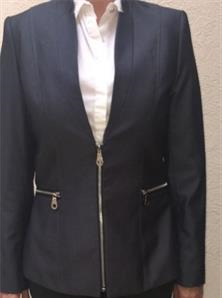 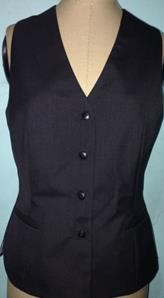 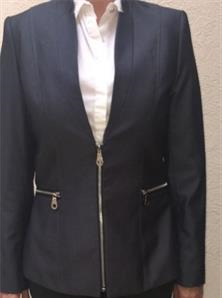 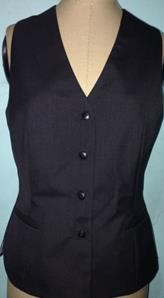 Composición física de la prenda. Composición física de la prenda. DESCRIPCIÓN DESCRIPCIÓN ESPECIFICACIÓN MÉTODOS DE PRUEBA SACO COLOR BLANCO CON AZUL MARINO MOD. 1 SACO RECTO FORMADO POR 6 PIEZAS CON COSTADILLO, DOS FORMADO SIMULANDO LA SOLAPA EN COLOR AZUL MARINO, DOS MÁS DEL HOMBRO A LA BASE, CON DOBLE COSTURA A LOS EXTREMOS, DOS EXTERNAS QUE TERMINA A LA ALTURA DE LA CINTURA, DOS CON BOLSA, SE UNE AL FRENTE POR MEDIO DE UN CIERRE SEPARABLE  	ESPALDA 	DE 	CUATRO 	PIEZAS 	CON COSTADILLO, QUE SE UNEN AL CENTRO POR MEDIO DE COSTURA Y A LA ALTURA DE LA CINTURA.  MANGA LARGA DE DOS PIEZAS, CON DOBLADILLO DE 1”. HOMBRERAS DE HULE ESPUMA Y CAÍDA. FORRO EN TELA 100% POLIÉSTER AL COLOR DE LA PRENDA, LLEVARA VISTA EN DELANTEROS Y TABULEJO EN LA ESPALDA DE LA MISMA TELA CON ENTRETELA, LA ESPALDA DEL FORRO LLEVARA UN FUELLE DE 1 ¼” DE PROFUNDIDAD. CHALECO COLOR BLANCO MOD. 1 CORTE: RECTO. DELANTERO: CORTE TIPO DEL PRINCESA CON PINZA DEL BUSTO AL INICIO DE LA BOLSA SOBRE EL MISMO CORTE, CON BOLSAS DE VIVOS CON ENTRADA DE 4 1/4” POR ¼” DE ANCHO EN CONTRASTE AZUL MARINO, CIERRA AL FRENTE POR MEDIO DE 1 CIERRE METALICO SEPARABLE. ESPALDA: CORTE DE CUATRO PIEZAS CORTE TIPO PRINCESA, ABERTURAS A LOS COSTADOS DE 2 ½”  FORRO: 100% POLIÉSTER AL COLOR DE LA PRENDA, CON FUELLE EN LA ESPALDA DE 1 ¼” FRENTES 	Y 	VISTAS 	Y 	TABULEJO 	CON ENTRETELA. SACO COLOR BLANCO CON AZUL MARINO MOD. 1 SACO RECTO FORMADO POR 6 PIEZAS CON COSTADILLO, DOS FORMADO SIMULANDO LA SOLAPA EN COLOR AZUL MARINO, DOS MÁS DEL HOMBRO A LA BASE, CON DOBLE COSTURA A LOS EXTREMOS, DOS EXTERNAS QUE TERMINA A LA ALTURA DE LA CINTURA, DOS CON BOLSA, SE UNE AL FRENTE POR MEDIO DE UN CIERRE SEPARABLE  	ESPALDA 	DE 	CUATRO 	PIEZAS 	CON COSTADILLO, QUE SE UNEN AL CENTRO POR MEDIO DE COSTURA Y A LA ALTURA DE LA CINTURA.  MANGA LARGA DE DOS PIEZAS, CON DOBLADILLO DE 1”. HOMBRERAS DE HULE ESPUMA Y CAÍDA. FORRO EN TELA 100% POLIÉSTER AL COLOR DE LA PRENDA, LLEVARA VISTA EN DELANTEROS Y TABULEJO EN LA ESPALDA DE LA MISMA TELA CON ENTRETELA, LA ESPALDA DEL FORRO LLEVARA UN FUELLE DE 1 ¼” DE PROFUNDIDAD. CHALECO COLOR BLANCO MOD. 1 CORTE: RECTO. DELANTERO: CORTE TIPO DEL PRINCESA CON PINZA DEL BUSTO AL INICIO DE LA BOLSA SOBRE EL MISMO CORTE, CON BOLSAS DE VIVOS CON ENTRADA DE 4 1/4” POR ¼” DE ANCHO EN CONTRASTE AZUL MARINO, CIERRA AL FRENTE POR MEDIO DE 1 CIERRE METALICO SEPARABLE. ESPALDA: CORTE DE CUATRO PIEZAS CORTE TIPO PRINCESA, ABERTURAS A LOS COSTADOS DE 2 ½”  FORRO: 100% POLIÉSTER AL COLOR DE LA PRENDA, CON FUELLE EN LA ESPALDA DE 1 ¼” FRENTES 	Y 	VISTAS 	Y 	TABULEJO 	CON ENTRETELA. TELA TRAJE 100% Poliéster 260.0 g/m2 79 hilos/cm 43 pasadas/cm 920.2 N 585.0 N 105 N 40.2 N -1.0 % -1.0 % 4-5 4-5 4-5 4-5 4-5 4-5 4-5 4-5 4 4 4-5 4-5 	Acido 	Alcalino 	4-5 	4-5 GRADO DE TRANSFERENCIA 	4-5 	4-5 	4-5 	4-5 	4-5 	4-5 	4-5 	4-5 	4-5 	4-5 	4-5 	4-5 5 5 FORRO 100% Poliéster 60 g/m2 43 hilos/cm 32 pasadas/cm 339.6 N 347.7 N 13.2 N 11.1 N CONTENIDO DE FIBRA MASA POR UNIDAD DENSIDAD DE HILOS RESISTENCIA A LA  TRACCION RESISTENCIA AL RASGADO Cambio dimensional en el lavado  SOLIDEZ DEL COLOR A LA LUZ ARTIFICIAL 20 hrs. SOLIDEZ DEL COLOR AL FROTE SOLIDEZ DEL COLOR AL LAVADO DOMESTICO SOLIDEZ DEL COLOR AL SUDOR RESISTENCIA A LA FORMACION DE FRISAS TIPO DE LIGAMENTO -0.0 % -0.0 % 4-5 5 5 5 5 4-5 4-5 4-5 5 5 5 5 	Acido 	Alcalino 	5 	5 GRADO DE TRANSFERENCIA 	5 	5 	5 	5 	5 	5 	5 	5 	5 	5 	5 	5 5 5 ENTRETELA 100% POLIESTER CONCEPTO Y MÉTODO DE PRUEBA PARÁMETRO PARÁMETRO 	CONTENIDO DE FIBRA 	NMX-A-084-INNTEX-2015 MASA POR UNIDAD NMX-A-3801-INNTEX-2012 	DENSIDAD DE HILOS 	NMX-A-7211/2-INNTEX-2015 	RESISTENCIA A LA  TRACCION 	NMX-A-059/2-INNTEX-2008 RESISTENCIA AL RASGADO NMX-A-109INNTEX-2012 	Cambio dimensional en el lavado  	NMX-A-158-INNTEX-2009 SOLIDEZ DEL COLOR A LA LUZ ARTIFICIAL 20 hrs. 	NMX-A-105-B02-INNTEX-2010 	SOLIDEZ DEL COLOR AL FROTE 	NMX-A-073-INNTEX-2005 SOLIDEZ DEL COLOR AL LAVADO DOMESTICONMX-A-105-C06-INNTEX-2015 	SOLIDEZ DEL COLOR AL SUDOR 	NMX-A-065-INNTEX-2005 RESISTENCIA A LA FORMACION DE FRISASNMX-A-177-INNTEX-2005 	TIPO DE LIGAMENTO 	 TELA TRAJE 100% Poliéster 260.0 g/m2 79 hilos/cm 43 pasadas/cm 920.2 N 585.0 N 105 N 40.2 N -1.0 % -1.0 % 4-5 4-5 4-5 4-5 4-5 4-5 4-5 4-5 4 4 4-5 4-5 	Acido 	Alcalino 	4-5 	4-5 GRADO DE TRANSFERENCIA 	4-5 	4-5 	4-5 	4-5 	4-5 	4-5 	4-5 	4-5 	4-5 	4-5 	4-5 	4-5 5 5 +-5% +/- 3 hilo +/- 3 hilo Mínimo Mínimo Mínimo Mínimo Máximo Máximo Mínimo Mínimo Mínimo Mínimo Mínimo Mínimo Mínimo Mínimo Mínimo Mínimo Mínimo Mínimo Mínimo Mínimo Mínimo Mínimo Mínimo Mínimo Mínimo Mínimo Mínimo FORRO 100% Poliéster 60 g/m2 43 hilos/cm 32 pasadas/cm 339.6 N 347.7 N 13.2 N 11.1 N -0.0 % -0.0 % 4-5 5 5 5 5 4-5 4-5 4-5 5 5 5 5 	Acido 	Alcalino 	5 	5 GRADO DE TRANSFERENCIA 	5 	5 	5 	5 	5 	5 	5 	5 	5 	5 	5 	5 5 5 ENTRETELA 100% POLIESTER FORRO 100% Poliéster 60 g/m2 43 hilos/cm 32 pasadas/cm 339.6 N 347.7 N 13.2 N 11.1 N -0.0 % -0.0 % 4-5 5 5 5 5 4-5 4-5 4-5 5 5 5 5 	Acido 	Alcalino 	5 	5 GRADO DE TRANSFERENCIA 	5 	5 	5 	5 	5 	5 	5 	5 	5 	5 	5 	5 5 5 ENTRETELA 100% POLIESTER +-5% +/- 1 hilo +/- 1 hilo Mínimo Mínimo Mínimo Mínimo Máximo Máximo Mínimo Mínimo Mínimo Mínimo Mínimo Mínimo Mínimo Mínimo Mínimo Mínimo Mínimo Mínimo Mínimo Mínimo Mínimo Mínimo Mínimo Mínimo Mínimo Mínimo 	Mínimo 	 +-5% +/- 1 hilo +/- 1 hilo Mínimo Mínimo Mínimo Mínimo Máximo Máximo Mínimo Mínimo Mínimo Mínimo Mínimo Mínimo Mínimo Mínimo Mínimo Mínimo Mínimo Mínimo Mínimo Mínimo Mínimo Mínimo Mínimo Mínimo Mínimo Mínimo 	Mínimo 	 Partida 15 Partida 15 Partida 15 Partida 15 Partida 15 DESCRIPCIÓN DEL BIEN PANTALÓN COLOR AZUL MARINO Y BLANCO MOD. ÚNICO PANTALÓN COLOR AZUL MARINO Y BLANCO MOD. ÚNICO PANTALÓN COLOR AZUL MARINO Y BLANCO MOD. ÚNICO PANTALÓN COLOR AZUL MARINO Y BLANCO MOD. ÚNICO PANTALÓN COLOR AZUL MARINO Y BLANCO MOD. ÚNICO CANTIDAD MÍNIMA 32 32 CANTIDAD MÁXIMA CANTIDAD MÁXIMA 32 UNIDAD DE MEDIDA PIEZA PIEZA MASA* MASA* ESPECIFICACIONES TÉCNICAS: DETALLAR LA PRENDA A ADQUIRIR PANTALON COLOR BLANCO Y AZUL MARINO ÚNICO CORTE: RECTO, TALLE A LA CINTURA, LARGO PIE A TIERRA PRETINA: ANCHA DE 2 ½” DE ANCHO, FORRADA DE LA MISMA TELA, CON ENTRETELA, UNIDA AL CENTRO CON DOS OJALES Y 2 BOTONES DEL NÚMERO 24 DE FANTASÍA, PESPUNTE A FILO EN LA PARTE BAJA DE LA PRETINA DELANTERO: DE DOS PIEZAS, SE UNE AL FRENTE CON UN CIERRE DE NYLON DE 12 CMS DE LARGO AL COLOR DE LA PRENDA, PESPUNTE DE BRAGUETA DE 1 1/8” DE ANCHO, BOLSAS TIPO HERRADURA CON PESPUNTE DE ADORNO EN AMBOS EXTREMOS. TRASERO: DE DOS PIEZAS, CON UNA PINZA EN CADA PIEZA DE 3 ¼” DE LARGO, ENCUARTE EN COSTADOS DE ¾” DE ANCHO, CON COSTURA ABIERTA DETALLAR LA PRENDA A ADQUIRIR PANTALON COLOR BLANCO Y AZUL MARINO ÚNICO CORTE: RECTO, TALLE A LA CINTURA, LARGO PIE A TIERRA PRETINA: ANCHA DE 2 ½” DE ANCHO, FORRADA DE LA MISMA TELA, CON ENTRETELA, UNIDA AL CENTRO CON DOS OJALES Y 2 BOTONES DEL NÚMERO 24 DE FANTASÍA, PESPUNTE A FILO EN LA PARTE BAJA DE LA PRETINA DELANTERO: DE DOS PIEZAS, SE UNE AL FRENTE CON UN CIERRE DE NYLON DE 12 CMS DE LARGO AL COLOR DE LA PRENDA, PESPUNTE DE BRAGUETA DE 1 1/8” DE ANCHO, BOLSAS TIPO HERRADURA CON PESPUNTE DE ADORNO EN AMBOS EXTREMOS. TRASERO: DE DOS PIEZAS, CON UNA PINZA EN CADA PIEZA DE 3 ¼” DE LARGO, ENCUARTE EN COSTADOS DE ¾” DE ANCHO, CON COSTURA ABIERTA DETALLAR LA PRENDA A ADQUIRIR PANTALON COLOR BLANCO Y AZUL MARINO ÚNICO CORTE: RECTO, TALLE A LA CINTURA, LARGO PIE A TIERRA PRETINA: ANCHA DE 2 ½” DE ANCHO, FORRADA DE LA MISMA TELA, CON ENTRETELA, UNIDA AL CENTRO CON DOS OJALES Y 2 BOTONES DEL NÚMERO 24 DE FANTASÍA, PESPUNTE A FILO EN LA PARTE BAJA DE LA PRETINA DELANTERO: DE DOS PIEZAS, SE UNE AL FRENTE CON UN CIERRE DE NYLON DE 12 CMS DE LARGO AL COLOR DE LA PRENDA, PESPUNTE DE BRAGUETA DE 1 1/8” DE ANCHO, BOLSAS TIPO HERRADURA CON PESPUNTE DE ADORNO EN AMBOS EXTREMOS. TRASERO: DE DOS PIEZAS, CON UNA PINZA EN CADA PIEZA DE 3 ¼” DE LARGO, ENCUARTE EN COSTADOS DE ¾” DE ANCHO, CON COSTURA ABIERTA DETALLAR LA PRENDA A ADQUIRIR PANTALON COLOR BLANCO Y AZUL MARINO ÚNICO CORTE: RECTO, TALLE A LA CINTURA, LARGO PIE A TIERRA PRETINA: ANCHA DE 2 ½” DE ANCHO, FORRADA DE LA MISMA TELA, CON ENTRETELA, UNIDA AL CENTRO CON DOS OJALES Y 2 BOTONES DEL NÚMERO 24 DE FANTASÍA, PESPUNTE A FILO EN LA PARTE BAJA DE LA PRETINA DELANTERO: DE DOS PIEZAS, SE UNE AL FRENTE CON UN CIERRE DE NYLON DE 12 CMS DE LARGO AL COLOR DE LA PRENDA, PESPUNTE DE BRAGUETA DE 1 1/8” DE ANCHO, BOLSAS TIPO HERRADURA CON PESPUNTE DE ADORNO EN AMBOS EXTREMOS. TRASERO: DE DOS PIEZAS, CON UNA PINZA EN CADA PIEZA DE 3 ¼” DE LARGO, ENCUARTE EN COSTADOS DE ¾” DE ANCHO, CON COSTURA ABIERTA DETALLAR LA PRENDA A ADQUIRIR PANTALON COLOR BLANCO Y AZUL MARINO ÚNICO CORTE: RECTO, TALLE A LA CINTURA, LARGO PIE A TIERRA PRETINA: ANCHA DE 2 ½” DE ANCHO, FORRADA DE LA MISMA TELA, CON ENTRETELA, UNIDA AL CENTRO CON DOS OJALES Y 2 BOTONES DEL NÚMERO 24 DE FANTASÍA, PESPUNTE A FILO EN LA PARTE BAJA DE LA PRETINA DELANTERO: DE DOS PIEZAS, SE UNE AL FRENTE CON UN CIERRE DE NYLON DE 12 CMS DE LARGO AL COLOR DE LA PRENDA, PESPUNTE DE BRAGUETA DE 1 1/8” DE ANCHO, BOLSAS TIPO HERRADURA CON PESPUNTE DE ADORNO EN AMBOS EXTREMOS. TRASERO: DE DOS PIEZAS, CON UNA PINZA EN CADA PIEZA DE 3 ¼” DE LARGO, ENCUARTE EN COSTADOS DE ¾” DE ANCHO, CON COSTURA ABIERTA IMAGEN ÚNICAMENTE ILUSTRATIVA 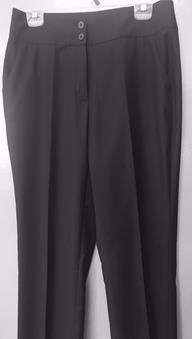 Composición física de la prenda. Composición física de la prenda. DESCRIPCIÓN DESCRIPCIÓN ESPECIFICACIÓN MÉTODOS DE PRUEBA SACO COLOR BLANCO CON AZUL MARINO MOD. 1 SACO RECTO FORMADO POR 6 PIEZAS CON COSTADILLO, DOS FORMADO SIMULANDO LA SOLAPA EN COLOR AZUL MARINO, DOS MÁS DEL HOMBRO A LA BASE, CON DOBLE COSTURA A LOS EXTREMOS, DOS EXTERNAS QUE TERMINA A LA ALTURA DE LA CINTURA, DOS CON BOLSA, SE UNE AL FRENTE POR MEDIO DE UN CIERRE SEPARABLE  	ESPALDA 	DE 	CUATRO 	PIEZAS 	CON COSTADILLO, QUE SE UNEN AL CENTRO POR MEDIO DE COSTURA Y A LA ALTURA DE LA CINTURA.  MANGA LARGA DE DOS PIEZAS, CON DOBLADILLO DE 1”. HOMBRERAS DE HULE ESPUMA Y CAÍDA. FORRO EN TELA 100% POLIÉSTER AL COLOR DE LA PRENDA, LLEVARA VISTA EN DELANTEROS Y TABULEJO EN LA ESPALDA DE LA MISMA TELA CON ENTRETELA, LA ESPALDA DEL FORRO LLEVARA UN FUELLE DE 1 ¼” DE PROFUNDIDAD. CHALECO COLOR BLANCO MOD. 1 CORTE: RECTO. DELANTERO: CORTE TIPO DEL PRINCESA CON PINZA DEL BUSTO AL INICIO DE LA BOLSA SOBRE EL MISMO CORTE, CON BOLSAS DE VIVOS CON ENTRADA DE 4 1/4” POR ¼” DE ANCHO EN CONTRASTE AZUL MARINO, CIERRA AL FRENTE POR MEDIO DE 1 CIERRE METALICO SEPARABLE. ESPALDA: CORTE DE CUATRO PIEZAS CORTE TIPO PRINCESA, ABERTURAS A LOS COSTADOS DE 2 ½”  FORRO: 100% POLIÉSTER AL COLOR DE LA PRENDA, CON FUELLE EN LA ESPALDA DE 1 ¼” FRENTES 	Y 	VISTAS 	Y 	TABULEJO 	CON ENTRETELA. SACO COLOR BLANCO CON AZUL MARINO MOD. 1 SACO RECTO FORMADO POR 6 PIEZAS CON COSTADILLO, DOS FORMADO SIMULANDO LA SOLAPA EN COLOR AZUL MARINO, DOS MÁS DEL HOMBRO A LA BASE, CON DOBLE COSTURA A LOS EXTREMOS, DOS EXTERNAS QUE TERMINA A LA ALTURA DE LA CINTURA, DOS CON BOLSA, SE UNE AL FRENTE POR MEDIO DE UN CIERRE SEPARABLE  	ESPALDA 	DE 	CUATRO 	PIEZAS 	CON COSTADILLO, QUE SE UNEN AL CENTRO POR MEDIO DE COSTURA Y A LA ALTURA DE LA CINTURA.  MANGA LARGA DE DOS PIEZAS, CON DOBLADILLO DE 1”. HOMBRERAS DE HULE ESPUMA Y CAÍDA. FORRO EN TELA 100% POLIÉSTER AL COLOR DE LA PRENDA, LLEVARA VISTA EN DELANTEROS Y TABULEJO EN LA ESPALDA DE LA MISMA TELA CON ENTRETELA, LA ESPALDA DEL FORRO LLEVARA UN FUELLE DE 1 ¼” DE PROFUNDIDAD. CHALECO COLOR BLANCO MOD. 1 CORTE: RECTO. DELANTERO: CORTE TIPO DEL PRINCESA CON PINZA DEL BUSTO AL INICIO DE LA BOLSA SOBRE EL MISMO CORTE, CON BOLSAS DE VIVOS CON ENTRADA DE 4 1/4” POR ¼” DE ANCHO EN CONTRASTE AZUL MARINO, CIERRA AL FRENTE POR MEDIO DE 1 CIERRE METALICO SEPARABLE. ESPALDA: CORTE DE CUATRO PIEZAS CORTE TIPO PRINCESA, ABERTURAS A LOS COSTADOS DE 2 ½”  FORRO: 100% POLIÉSTER AL COLOR DE LA PRENDA, CON FUELLE EN LA ESPALDA DE 1 ¼” FRENTES 	Y 	VISTAS 	Y 	TABULEJO 	CON ENTRETELA. TELA TRAJE 100% Poliéster 260.0 g/m2 79 hilos/cm 43 pasadas/cm 920.2 N 585.0 N 105 N 40.2 N -1.0 % -1.0 % 4-5 4-5 4-5 4-5 4-5 4-5 4-5 4-5 4 4 4-5 4-5 	Acido 	Alcalino 	4-5 	4-5 GRADO DE TRANSFERENCIA 	4-5 	4-5 	4-5 	4-5 	4-5 	4-5 	4-5 	4-5 	4-5 	4-5 	4-5 	4-5 5 5 FORRO 100% Poliéster 60 g/m2 43 hilos/cm 32 pasadas/cm 339.6 N 347.7 N CONTENIDO DE FIBRA MASA POR UNIDAD DENSIDAD DE HILOS RESISTENCIA A LA  TRACCION RESISTENCIA AL RASGADO Cambio dimensional en el lavado  SOLIDEZ DEL COLOR A LA LUZ ARTIFICIAL 20 hrs. SOLIDEZ DEL COLOR AL FROTE SOLIDEZ DEL COLOR AL LAVADO DOMESTICO SOLIDEZ DEL COLOR AL SUDOR RESISTENCIA A LA FORMACION DE FRISAS TIPO DE LIGAMENTO 13.2 N 11.1 N -0.0 % -0.0 % 4-5 5 5 5 5 4-5 4-5 4-5 5 5 5 5 	Acido 	Alcalino 	5 	5 GRADO DE TRANSFERENCIA 	5 	5 	5 	5 	5 	5 	5 	5 	5 	5 	5 	5 5 5 ENTRETELA 100% POLIESTER CONCEPTO Y MÉTODO DE PRUEBA PARÁMETRO PARÁMETRO 	CONTENIDO DE FIBRA 	NMX-A-084-INNTEX-2015 MASA POR UNIDAD NMX-A-3801-INNTEX-2012 	DENSIDAD DE HILOS 	NMX-A-7211/2-INNTEX-2015 	RESISTENCIA A LA  TRACCION 	NMX-A-059/2-INNTEX-2008 RESISTENCIA AL RASGADO NMX-A-109INNTEX-2012 	Cambio dimensional en el lavado  	NMX-A-158-INNTEX-2009 SOLIDEZ DEL COLOR A LA LUZ ARTIFICIAL 20 hrs. 	NMX-A-105-B02-INNTEX-2010 	SOLIDEZ DEL COLOR AL FROTE 	NMX-A-073-INNTEX-2005 SOLIDEZ DEL COLOR AL LAVADO DOMESTICONMX-A-105-C06-INNTEX-2015 	SOLIDEZ DEL COLOR AL SUDOR 	NMX-A-065-INNTEX-2005 RESISTENCIA A LA FORMACION DE FRISASNMX-A-177-INNTEX-2005 	TIPO DE LIGAMENTO 	 TELA TRAJE 100% Poliéster 260.0 g/m2 79 hilos/cm 43 pasadas/cm 920.2 N 585.0 N 105 N 40.2 N -1.0 % -1.0 % 4-5 4-5 4-5 4-5 4-5 4-5 4-5 4-5 4 4 4-5 4-5 	Acido 	Alcalino 	4-5 	4-5 GRADO DE TRANSFERENCIA 	4-5 	4-5 	4-5 	4-5 	4-5 	4-5 	4-5 	4-5 	4-5 	4-5 	4-5 	4-5 +-5% +/- 3 hilo +/- 3 hilo Mínimo Mínimo Mínimo Mínimo Máximo Máximo Mínimo Mínimo Mínimo Mínimo Mínimo Mínimo Mínimo Mínimo Mínimo Mínimo Mínimo Mínimo Mínimo Mínimo Mínimo Mínimo Mínimo Mínimo Mínimo Mínimo Mínimo 5 5 FORRO 100% Poliéster 60 g/m2 43 hilos/cm 32 pasadas/cm 339.6 N 347.7 N 13.2 N 11.1 N -0.0 % -0.0 % 4-5 5 5 5 5 4-5 4-5 4-5 5 5 5 5 	Acido 	Alcalino 	5 	5 GRADO DE TRANSFERENCIA 	5 	5 	5 	5 	5 	5 	5 	5 	5 	5 	5 	5 5 5 ENTRETELA 100% POLIESTER 5 5 FORRO 100% Poliéster 60 g/m2 43 hilos/cm 32 pasadas/cm 339.6 N 347.7 N 13.2 N 11.1 N -0.0 % -0.0 % 4-5 5 5 5 5 4-5 4-5 4-5 5 5 5 5 	Acido 	Alcalino 	5 	5 GRADO DE TRANSFERENCIA 	5 	5 	5 	5 	5 	5 	5 	5 	5 	5 	5 	5 5 5 ENTRETELA 100% POLIESTER +-5% +/- 1 hilo +/- 1 hilo Mínimo Mínimo Mínimo Mínimo Máximo Máximo Mínimo Mínimo Mínimo Mínimo Mínimo Mínimo Mínimo Mínimo Mínimo Mínimo Mínimo Mínimo Mínimo Mínimo Mínimo Mínimo Mínimo Mínimo Mínimo Mínimo 	Mínimo 	 +-5% +/- 1 hilo +/- 1 hilo Mínimo Mínimo Mínimo Mínimo Máximo Máximo Mínimo Mínimo Mínimo Mínimo Mínimo Mínimo Mínimo Mínimo Mínimo Mínimo Mínimo Mínimo Mínimo Mínimo Mínimo Mínimo Mínimo Mínimo Mínimo Mínimo 	Mínimo 	 Partida 16 Partida 16 Partida 16 Partida 16 Partida 16 DESCRIPCIÓN DEL BIEN SACO COLOR AZUL MARINO MOD. 2 CHALECO COLOR AZUL MARINO MOD. 2 SACO COLOR AZUL MARINO MOD. 2 CHALECO COLOR AZUL MARINO MOD. 2 SACO COLOR AZUL MARINO MOD. 2 CHALECO COLOR AZUL MARINO MOD. 2 SACO COLOR AZUL MARINO MOD. 2 CHALECO COLOR AZUL MARINO MOD. 2 SACO COLOR AZUL MARINO MOD. 2 CHALECO COLOR AZUL MARINO MOD. 2 CANTIDAD MÍNIMA 16 16 CANTIDAD MÁXIMA CANTIDAD MÁXIMA 16 UNIDAD DE MEDIDA JUEGO JUEGO MASA* MASA* 260.0 g/m2 ESPECIFICACIONES TÉCNICAS: SACO COLOR AZUL MARINO MOD. 2 SACO RECTO FORMADO POR 2 DELANTEROS CON PINZA AL FRENTE DE LA BOLSA AL BUSTO, CON COSTADILLO, DOS BOLSAS TIPO CARTERA DE 2” DE ANCHO, VIVO SUPERIOR EN TELA CONTRASTE AZUL PETRELEO, CIERRA POR MEDIO DE 2 BOTONES, Y OJAL DE VIVO DE 1”, FILO INFERIOR REDONDEADO. CUELLO ESCUADRA DE 3” DE ANCHO EN ESPALDA, SOLAPA LIGERAMENTE EN PICO DE 2 ½” DE ANCHO.  ESPALDA DE CUATRO, CON CORTE AL CENTRO Y COSTADILLO PARA ACENTUAR LA CINTURA MANGA LARGA DE DOS PIEZAS, CON PUÑO ABIERTO (ESTILO CORNETO) DE 4 1/2” EN TELA CONTRASTE AZUL PETRELEO FORRO EN TELA 100% POLIÉSTER ESTAMPADO FANTASÍA, LLEVARA VISTA EN DELANTEROS Y TABULEJO EN LA ESPALDA DE LA MISMA TELA CON ENTRETELA, LA ESPALDA DEL FORRO LLEVARA UN FUELLE DE 1 ¼” DE PROFUNDIDAD. CHALECO COLOR AZUL MARINO MOD. 2 SACO COLOR AZUL MARINO MOD. 2 SACO RECTO FORMADO POR 2 DELANTEROS CON PINZA AL FRENTE DE LA BOLSA AL BUSTO, CON COSTADILLO, DOS BOLSAS TIPO CARTERA DE 2” DE ANCHO, VIVO SUPERIOR EN TELA CONTRASTE AZUL PETRELEO, CIERRA POR MEDIO DE 2 BOTONES, Y OJAL DE VIVO DE 1”, FILO INFERIOR REDONDEADO. CUELLO ESCUADRA DE 3” DE ANCHO EN ESPALDA, SOLAPA LIGERAMENTE EN PICO DE 2 ½” DE ANCHO.  ESPALDA DE CUATRO, CON CORTE AL CENTRO Y COSTADILLO PARA ACENTUAR LA CINTURA MANGA LARGA DE DOS PIEZAS, CON PUÑO ABIERTO (ESTILO CORNETO) DE 4 1/2” EN TELA CONTRASTE AZUL PETRELEO FORRO EN TELA 100% POLIÉSTER ESTAMPADO FANTASÍA, LLEVARA VISTA EN DELANTEROS Y TABULEJO EN LA ESPALDA DE LA MISMA TELA CON ENTRETELA, LA ESPALDA DEL FORRO LLEVARA UN FUELLE DE 1 ¼” DE PROFUNDIDAD. CHALECO COLOR AZUL MARINO MOD. 2 SACO COLOR AZUL MARINO MOD. 2 SACO RECTO FORMADO POR 2 DELANTEROS CON PINZA AL FRENTE DE LA BOLSA AL BUSTO, CON COSTADILLO, DOS BOLSAS TIPO CARTERA DE 2” DE ANCHO, VIVO SUPERIOR EN TELA CONTRASTE AZUL PETRELEO, CIERRA POR MEDIO DE 2 BOTONES, Y OJAL DE VIVO DE 1”, FILO INFERIOR REDONDEADO. CUELLO ESCUADRA DE 3” DE ANCHO EN ESPALDA, SOLAPA LIGERAMENTE EN PICO DE 2 ½” DE ANCHO.  ESPALDA DE CUATRO, CON CORTE AL CENTRO Y COSTADILLO PARA ACENTUAR LA CINTURA MANGA LARGA DE DOS PIEZAS, CON PUÑO ABIERTO (ESTILO CORNETO) DE 4 1/2” EN TELA CONTRASTE AZUL PETRELEO FORRO EN TELA 100% POLIÉSTER ESTAMPADO FANTASÍA, LLEVARA VISTA EN DELANTEROS Y TABULEJO EN LA ESPALDA DE LA MISMA TELA CON ENTRETELA, LA ESPALDA DEL FORRO LLEVARA UN FUELLE DE 1 ¼” DE PROFUNDIDAD. CHALECO COLOR AZUL MARINO MOD. 2 SACO COLOR AZUL MARINO MOD. 2 SACO RECTO FORMADO POR 2 DELANTEROS CON PINZA AL FRENTE DE LA BOLSA AL BUSTO, CON COSTADILLO, DOS BOLSAS TIPO CARTERA DE 2” DE ANCHO, VIVO SUPERIOR EN TELA CONTRASTE AZUL PETRELEO, CIERRA POR MEDIO DE 2 BOTONES, Y OJAL DE VIVO DE 1”, FILO INFERIOR REDONDEADO. CUELLO ESCUADRA DE 3” DE ANCHO EN ESPALDA, SOLAPA LIGERAMENTE EN PICO DE 2 ½” DE ANCHO.  ESPALDA DE CUATRO, CON CORTE AL CENTRO Y COSTADILLO PARA ACENTUAR LA CINTURA MANGA LARGA DE DOS PIEZAS, CON PUÑO ABIERTO (ESTILO CORNETO) DE 4 1/2” EN TELA CONTRASTE AZUL PETRELEO FORRO EN TELA 100% POLIÉSTER ESTAMPADO FANTASÍA, LLEVARA VISTA EN DELANTEROS Y TABULEJO EN LA ESPALDA DE LA MISMA TELA CON ENTRETELA, LA ESPALDA DEL FORRO LLEVARA UN FUELLE DE 1 ¼” DE PROFUNDIDAD. CHALECO COLOR AZUL MARINO MOD. 2 SACO COLOR AZUL MARINO MOD. 2 SACO RECTO FORMADO POR 2 DELANTEROS CON PINZA AL FRENTE DE LA BOLSA AL BUSTO, CON COSTADILLO, DOS BOLSAS TIPO CARTERA DE 2” DE ANCHO, VIVO SUPERIOR EN TELA CONTRASTE AZUL PETRELEO, CIERRA POR MEDIO DE 2 BOTONES, Y OJAL DE VIVO DE 1”, FILO INFERIOR REDONDEADO. CUELLO ESCUADRA DE 3” DE ANCHO EN ESPALDA, SOLAPA LIGERAMENTE EN PICO DE 2 ½” DE ANCHO.  ESPALDA DE CUATRO, CON CORTE AL CENTRO Y COSTADILLO PARA ACENTUAR LA CINTURA MANGA LARGA DE DOS PIEZAS, CON PUÑO ABIERTO (ESTILO CORNETO) DE 4 1/2” EN TELA CONTRASTE AZUL PETRELEO FORRO EN TELA 100% POLIÉSTER ESTAMPADO FANTASÍA, LLEVARA VISTA EN DELANTEROS Y TABULEJO EN LA ESPALDA DE LA MISMA TELA CON ENTRETELA, LA ESPALDA DEL FORRO LLEVARA UN FUELLE DE 1 ¼” DE PROFUNDIDAD. CHALECO COLOR AZUL MARINO MOD. 2 CORTE: RECTO. DELANTERO: CORTE TIPO DEL PRINCESA CON PINZA DEL BUSTO AL INICIO DE LA BOLSA SOBRE EL MISMO CORTE, CON BOLSAS DE VIVOS CON ENTRADA DE 4 1/4” POR ¼” DE ANCHO CADA VIVO LOS CUALES IRÁN EN CONTRASTE AZUL PETROLEO, CIERRA AL FRENTE POR MEDIO DE 3 BOTONES NÚMERO 24 Y 3 OJALES DE VIVO, CON SEPARACIÓN DE 3”  ESPALDA: CORTE DE CUATRO PIEZAS CORTE TIPO PRINCESA, ABERTURAS A LOS COSTADOS DE 2 ½”  FORRO: 100% POLIÉSTER ESTAMPADO DE FANTASÍA, CON FUELLE EN LA ESPALDA DE 1 ¼” FRENTES Y VISTAS Y TABULEJO CON ENTRETELA. CORTE: RECTO. DELANTERO: CORTE TIPO DEL PRINCESA CON PINZA DEL BUSTO AL INICIO DE LA BOLSA SOBRE EL MISMO CORTE, CON BOLSAS DE VIVOS CON ENTRADA DE 4 1/4” POR ¼” DE ANCHO CADA VIVO LOS CUALES IRÁN EN CONTRASTE AZUL PETROLEO, CIERRA AL FRENTE POR MEDIO DE 3 BOTONES NÚMERO 24 Y 3 OJALES DE VIVO, CON SEPARACIÓN DE 3”  ESPALDA: CORTE DE CUATRO PIEZAS CORTE TIPO PRINCESA, ABERTURAS A LOS COSTADOS DE 2 ½”  FORRO: 100% POLIÉSTER ESTAMPADO DE FANTASÍA, CON FUELLE EN LA ESPALDA DE 1 ¼” FRENTES Y VISTAS Y TABULEJO CON ENTRETELA. CORTE: RECTO. DELANTERO: CORTE TIPO DEL PRINCESA CON PINZA DEL BUSTO AL INICIO DE LA BOLSA SOBRE EL MISMO CORTE, CON BOLSAS DE VIVOS CON ENTRADA DE 4 1/4” POR ¼” DE ANCHO CADA VIVO LOS CUALES IRÁN EN CONTRASTE AZUL PETROLEO, CIERRA AL FRENTE POR MEDIO DE 3 BOTONES NÚMERO 24 Y 3 OJALES DE VIVO, CON SEPARACIÓN DE 3”  ESPALDA: CORTE DE CUATRO PIEZAS CORTE TIPO PRINCESA, ABERTURAS A LOS COSTADOS DE 2 ½”  FORRO: 100% POLIÉSTER ESTAMPADO DE FANTASÍA, CON FUELLE EN LA ESPALDA DE 1 ¼” FRENTES Y VISTAS Y TABULEJO CON ENTRETELA. IMAGEN ÚNICAMENTE ILUSTRATIVA 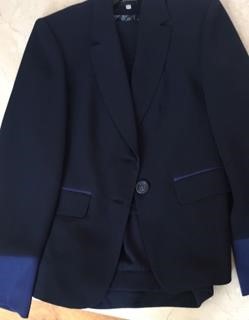 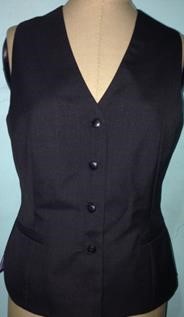 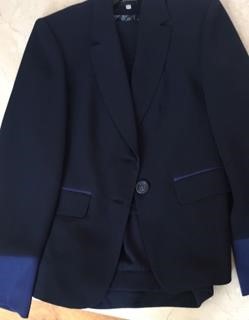 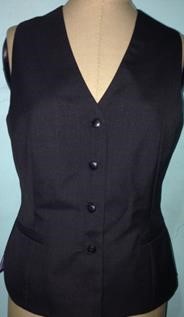 Composición física de la prenda. Composición física de la prenda. Composición física de la prenda. Composición física de la prenda. DESCRIPCIÓN DESCRIPCIÓN ESPECIFICACIÓN MÉTODOS DE PRUEBA SACO COLOR BLANCO CON AZUL MARINO MOD. 1 SACO RECTO FORMADO POR 6 PIEZAS CON COSTADILLO, DOS FORMADO SIMULANDO LA SOLAPA EN COLOR AZUL MARINO, DOS MÁS DEL HOMBRO A LA BASE, CON DOBLE COSTURA A LOS EXTREMOS, DOS EXTERNAS QUE TERMINA A LA ALTURA DE LA CINTURA, DOS CON BOLSA, SE UNE AL FRENTE POR MEDIO DE UN CIERRE SEPARABLE  	ESPALDA 	DE 	CUATRO 	PIEZAS 	CON COSTADILLO, QUE SE UNEN AL CENTRO POR MEDIO DE COSTURA Y A LA ALTURA DE LA CINTURA.  MANGA LARGA DE DOS PIEZAS, CON DOBLADILLO DE 1”. HOMBRERAS DE HULE ESPUMA Y CAÍDA. FORRO EN TELA 100% POLIÉSTER AL COLOR DE LA PRENDA, LLEVARA VISTA EN DELANTEROS Y TABULEJO EN LA ESPALDA DE LA MISMA TELA CON ENTRETELA, LA ESPALDA DEL FORRO LLEVARA UN FUELLE DE 1 ¼” DE PROFUNDIDAD. CHALECO COLOR BLANCO MOD. 1 CORTE: RECTO. DELANTERO: CORTE TIPO DEL PRINCESA CON PINZA DEL BUSTO AL INICIO DE LA BOLSA SOBRE EL MISMO CORTE, CON BOLSAS DE VIVOS CON ENTRADA DE 4 1/4” POR ¼” DE ANCHO EN CONTRASTE AZUL MARINO, CIERRA AL FRENTE POR MEDIO DE 1 CIERRE METALICO SEPARABLE. ESPALDA: CORTE DE CUATRO PIEZAS CORTE TIPO PRINCESA, ABERTURAS A LOS SACO COLOR BLANCO CON AZUL MARINO MOD. 1 SACO RECTO FORMADO POR 6 PIEZAS CON COSTADILLO, DOS FORMADO SIMULANDO LA SOLAPA EN COLOR AZUL MARINO, DOS MÁS DEL HOMBRO A LA BASE, CON DOBLE COSTURA A LOS EXTREMOS, DOS EXTERNAS QUE TERMINA A LA ALTURA DE LA CINTURA, DOS CON BOLSA, SE UNE AL FRENTE POR MEDIO DE UN CIERRE SEPARABLE  	ESPALDA 	DE 	CUATRO 	PIEZAS 	CON COSTADILLO, QUE SE UNEN AL CENTRO POR MEDIO DE COSTURA Y A LA ALTURA DE LA CINTURA.  MANGA LARGA DE DOS PIEZAS, CON DOBLADILLO DE 1”. HOMBRERAS DE HULE ESPUMA Y CAÍDA. FORRO EN TELA 100% POLIÉSTER AL COLOR DE LA PRENDA, LLEVARA VISTA EN DELANTEROS Y TABULEJO EN LA ESPALDA DE LA MISMA TELA CON ENTRETELA, LA ESPALDA DEL FORRO LLEVARA UN FUELLE DE 1 ¼” DE PROFUNDIDAD. CHALECO COLOR BLANCO MOD. 1 CORTE: RECTO. DELANTERO: CORTE TIPO DEL PRINCESA CON PINZA DEL BUSTO AL INICIO DE LA BOLSA SOBRE EL MISMO CORTE, CON BOLSAS DE VIVOS CON ENTRADA DE 4 1/4” POR ¼” DE ANCHO EN CONTRASTE AZUL MARINO, CIERRA AL FRENTE POR MEDIO DE 1 CIERRE METALICO SEPARABLE. ESPALDA: CORTE DE CUATRO PIEZAS CORTE TIPO PRINCESA, ABERTURAS A LOS TELA TRAJE 100% Poliéster 260.0 g/m2 79 hilos/cm 43 pasadas/cm 920.2 N 585.0 N 105 N 40.2 N -1.0 % -1.0 % 4-5 4-5 4-5 4-5 4-5 4-5 4-5 4-5 4 4 4-5 4-5 	Acido 	Alcalino 	4-5 	4-5 GRADO DE TRANSFERENCIA 	4-5 	4-5 	4-5 	4-5 	4-5 	4-5 	4-5 	4-5 	4-5 	4-5 	4-5 	4-5 5 5 CONTENIDO DE FIBRA MASA POR UNIDAD DENSIDAD DE HILOS RESISTENCIA A LA  TRACCION RESISTENCIA AL RASGADO Cambio dimensional en el lavado  SOLIDEZ DEL COLOR A LA LUZ ARTIFICIAL 20 hrs. SOLIDEZ DEL COLOR AL FROTE SOLIDEZ DEL COLOR AL LAVADO DOMESTICO SOLIDEZ DEL COLOR AL SUDOR RESISTENCIA A LA FORMACION DE FRISAS TIPO DE LIGAMENTO COSTADOS DE 2 ½”  FORRO: 100% POLIÉSTER AL COLOR DE LA PRENDA, CON FUELLE EN LA ESPALDA DE 1 ¼” FRENTES 	Y 	VISTAS 	Y 	TABULEJO 	CON ENTRETELA. FORRO 100% Poliéster 60 g/m2 43 hilos/cm 32 pasadas/cm 339.6 N 347.7 N 13.2 N 11.1 N -0.0 % -0.0 % 4-5 5 5 5 5 4-5 4-5 4-5 5 5 5 5 	Acido 	Alcalino 	5 	5 GRADO DE TRANSFERENCIA 	5 	5 	5 	5 	5 	5 	5 	5 	5 	5 	5 	5 5 5 ENTRETELA 100% POLIESTER CONCEPTO Y MÉTODO DE PRUEBA PARÁMETRO PARÁMETRO 	CONTENIDO DE FIBRA 	NMX-A-084-INNTEX-2015 MASA POR UNIDAD NMX-A-3801-INNTEX-2012 	DENSIDAD DE HILOS 	NMX-A-7211/2-INNTEX-2015 	RESISTENCIA A LA  TRACCION 	NMX-A-059/2-INNTEX-2008 RESISTENCIA AL RASGADO NMX-A-109INNTEX-2012 	Cambio dimensional en el lavado  	NMX-A-158-INNTEX-2009 SOLIDEZ DEL COLOR A LA LUZ ARTIFICIAL 20 hrs. 	NMX-A-105-B02-INNTEX-2010 	SOLIDEZ DEL COLOR AL FROTE 	NMX-A-073-INNTEX-2005 SOLIDEZ DEL COLOR AL LAVADO DOMESTICONMX-A-105-C06-INNTEX-2015 	SOLIDEZ DEL COLOR AL SUDOR 	NMX-A-065-INNTEX-2005 RESISTENCIA A LA FORMACION DE FRISASNMX-A-177-INNTEX-2005 	TIPO DE LIGAMENTO 	 TELA TRAJE 100% Poliéster 260.0 g/m2 79 hilos/cm 43 pasadas/cm 920.2 N 585.0 N 105 N 40.2 N -1.0 % -1.0 % 4-5 4-5 4-5 4-5 4-5 4-5 4-5 4-5 4 4 4-5 4-5 	Acido 	Alcalino +-5% +/- 3 hilo +/- 3 hilo Mínimo Mínimo Mínimo Mínimo Máximo Máximo Mínimo Mínimo Mínimo Mínimo Mínimo Mínimo Mínimo Mínimo Mínimo Mínimo Mínimo Mínimo Mínimo 	4-5 	4-5 GRADO DE TRANSFERENCIA 	4-5 	4-5 	4-5 	4-5 	4-5 	4-5 	4-5 	4-5 	4-5 	4-5 	4-5 	4-5 5 5 FORRO 100% Poliéster 60 g/m2 43 hilos/cm 32 pasadas/cm 339.6 N 347.7 N 13.2 N 11.1 N -0.0 % -0.0 % 4-5 5 5 5 5 4-5 4-5 4-5 5 5 5 5 	Acido 	Alcalino 	5 	5 GRADO DE TRANSFERENCIA 	5 	5 	5 	5 	5 	5 	5 	5 	5 	5 	5 	5 5 5 ENTRETELA 100% POLIESTER 	4-5 	4-5 GRADO DE TRANSFERENCIA 	4-5 	4-5 	4-5 	4-5 	4-5 	4-5 	4-5 	4-5 	4-5 	4-5 	4-5 	4-5 5 5 FORRO 100% Poliéster 60 g/m2 43 hilos/cm 32 pasadas/cm 339.6 N 347.7 N 13.2 N 11.1 N -0.0 % -0.0 % 4-5 5 5 5 5 4-5 4-5 4-5 5 5 5 5 	Acido 	Alcalino 	5 	5 GRADO DE TRANSFERENCIA 	5 	5 	5 	5 	5 	5 	5 	5 	5 	5 	5 	5 5 5 ENTRETELA 100% POLIESTER Mínimo Mínimo Mínimo Mínimo Mínimo Mínimo Mínimo Mínimo +-5% +/- 1 hilo +/- 1 hilo Mínimo Mínimo Mínimo Mínimo Máximo Máximo Mínimo Mínimo Mínimo Mínimo Mínimo Mínimo Mínimo Mínimo Mínimo Mínimo Mínimo Mínimo Mínimo Mínimo Mínimo Mínimo Mínimo Mínimo Mínimo Mínimo 	Mínimo 	 Mínimo Mínimo Mínimo Mínimo Mínimo Mínimo Mínimo Mínimo +-5% +/- 1 hilo +/- 1 hilo Mínimo Mínimo Mínimo Mínimo Máximo Máximo Mínimo Mínimo Mínimo Mínimo Mínimo Mínimo Mínimo Mínimo Mínimo Mínimo Mínimo Mínimo Mínimo Mínimo Mínimo Mínimo Mínimo Mínimo Mínimo Mínimo 	Mínimo 	 Partida 17 Partida 17 Partida 17 DESCRIPCIÓN DEL BIEN BLUSA DE VESTIR MOD 1 COLOR BLANCO TIPO CAMISERO BLUSA DE VESTIR MOD 1 COLOR BLANCO TIPO CAMISERO BLUSA DE VESTIR MOD 1 COLOR BLANCO TIPO CAMISERO CANTIDAD MÍNIMA 16 16 CANTIDAD MÁXIMA 16 UNIDAD DE MEDIDA PIEZA PIEZA MASA* 118.8 g/m2 ESPECIFICACIONES TÉCNICAS: BLUSA COLOR BLANCO MOD 1 BLUSA CUELLO TIPO CAMISERO CORTE: RECTO CUELLO: ESTILO CLÁSICO CON PIE DE CUELLO CON ESCOTE EN “V” DELANTERO: DE DOS PIEZAS, SIN BOTONADURA, ALETILLA DE VISTA AL FRENTE, PINZA CON DEL BUSTO A LA BASE PARA DELINEAR LA CINTURA. ESPALDA: DE UNA PIEZA, CON DOS PINZAS DE AJUSTE COLOCADA A LA ALTURA DE LA SISA AL RUEDO. MANGA: LARGA DE UNA PIEZA, CON PUÑO ANCHO DE 4” ABIERTO (ESTILO CORNETO). TERMINACIÓN DE RUEDO SEMI REDONDEADO, CON DOBLADILLO DE ¼” DE ANCHO REDOBLADO. ENTRETELA: EN CUELLO, ALETILLAS Y PUÑOS. COSTURAS A 3/8“EN INTERIOR REFORZADAS CON OVER BLUSA COLOR BLANCO MOD 1 BLUSA CUELLO TIPO CAMISERO CORTE: RECTO CUELLO: ESTILO CLÁSICO CON PIE DE CUELLO CON ESCOTE EN “V” DELANTERO: DE DOS PIEZAS, SIN BOTONADURA, ALETILLA DE VISTA AL FRENTE, PINZA CON DEL BUSTO A LA BASE PARA DELINEAR LA CINTURA. ESPALDA: DE UNA PIEZA, CON DOS PINZAS DE AJUSTE COLOCADA A LA ALTURA DE LA SISA AL RUEDO. MANGA: LARGA DE UNA PIEZA, CON PUÑO ANCHO DE 4” ABIERTO (ESTILO CORNETO). TERMINACIÓN DE RUEDO SEMI REDONDEADO, CON DOBLADILLO DE ¼” DE ANCHO REDOBLADO. ENTRETELA: EN CUELLO, ALETILLAS Y PUÑOS. COSTURAS A 3/8“EN INTERIOR REFORZADAS CON OVER BLUSA COLOR BLANCO MOD 1 BLUSA CUELLO TIPO CAMISERO CORTE: RECTO CUELLO: ESTILO CLÁSICO CON PIE DE CUELLO CON ESCOTE EN “V” DELANTERO: DE DOS PIEZAS, SIN BOTONADURA, ALETILLA DE VISTA AL FRENTE, PINZA CON DEL BUSTO A LA BASE PARA DELINEAR LA CINTURA. ESPALDA: DE UNA PIEZA, CON DOS PINZAS DE AJUSTE COLOCADA A LA ALTURA DE LA SISA AL RUEDO. MANGA: LARGA DE UNA PIEZA, CON PUÑO ANCHO DE 4” ABIERTO (ESTILO CORNETO). TERMINACIÓN DE RUEDO SEMI REDONDEADO, CON DOBLADILLO DE ¼” DE ANCHO REDOBLADO. ENTRETELA: EN CUELLO, ALETILLAS Y PUÑOS. COSTURAS A 3/8“EN INTERIOR REFORZADAS CON OVER IMAGEN ÚNICAMENTE ILUSTRATIVA 	.	 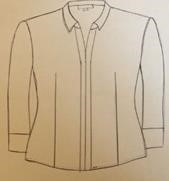 	.	 	.	 Composición física de la prenda. Composición física de la prenda. Composición física de la prenda. Composición física de la prenda. DESCRIPCIÓN DESCRIPCIÓN ESPECIFICACIÓN MÉTODOS DE PRUEBA BLUSA COLOR BLANCO MOD 1 BLUSA CUELLO TIPO CAMISERO CORTE: RECTO CUELLO: ESTILO CLÁSICO CON PIE DE CUELLO CON ESCOTE EN “V” DELANTERO: DE DOS PIEZAS, SIN BOTONADURA, ALETILLA DE VISTA AL FRENTE, PINZA CON DEL BUSTO A LA BASE PARA DELINEAR LA CINTURA. ESPALDA: DE UNA PIEZA, CON DOS PINZAS DE AJUSTE COLOCADA A LA ALTURA DE LA SISA AL RUEDO. MANGA: LARGA DE UNA PIEZA, CON PUÑO ANCHO DE 4” ABIERTO (ESTILO CORNETO). 	TERMINACIÓN 	DE 	RUEDO 	SEMI REDONDEADO, CON DOBLADILLO DE ¼” DE ANCHO REDOBLADO. ENTRETELA: EN CUELLO, ALETILLAS Y PUÑOS. COSTURAS A 3/8“EN INTERIOR REFORZADAS CON OVER BLUSA COLOR BLANCO MOD 1 BLUSA CUELLO TIPO CAMISERO CORTE: RECTO CUELLO: ESTILO CLÁSICO CON PIE DE CUELLO CON ESCOTE EN “V” DELANTERO: DE DOS PIEZAS, SIN BOTONADURA, ALETILLA DE VISTA AL FRENTE, PINZA CON DEL BUSTO A LA BASE PARA DELINEAR LA CINTURA. ESPALDA: DE UNA PIEZA, CON DOS PINZAS DE AJUSTE COLOCADA A LA ALTURA DE LA SISA AL RUEDO. MANGA: LARGA DE UNA PIEZA, CON PUÑO ANCHO DE 4” ABIERTO (ESTILO CORNETO). 	TERMINACIÓN 	DE 	RUEDO 	SEMI REDONDEADO, CON DOBLADILLO DE ¼” DE ANCHO REDOBLADO. ENTRETELA: EN CUELLO, ALETILLAS Y PUÑOS. COSTURAS A 3/8“EN INTERIOR REFORZADAS CON OVER TELA 100% Poliéster 118.8 g/m2 30 hilos/cm 26 pasadas/cm 553.5 N 476.0 N 28.7 N 22.9 N -0.5 % -0.5 % 4-5 5 5 5 5 4-5 4-5 4-5 4-5 5 5 5 	Acido 	Alcalino 	5 	5 GRADO DE TRANSFERENCIA 	5 	5 	5 	5 	5 	5 	5 	5 	5 	5 	5 	5 5 5 ENTRETELA  100 %POLIESTER MASA POR UNIDAD DENSIDAD DE HILOS RESISTENCIA A LA  TRACCION RESISTENCIA AL RASGADO Cambio dimensional en el lavado  SOLIDEZ DEL COLOR A LA LUZ ARTIFICIAL 20 hrs. SOLIDEZ DEL COLOR AL FROTE SOLIDEZ DEL COLOR AL LAVADO DOMESTICO SOLIDEZ DEL COLOR AL SUDOR RESISTENCIA A LA FORMACION DE FRISAS TIPO DE LIGAMENTO CONCEPTO Y MÉTODO DE PRUEBA CONCEPTO Y MÉTODO DE PRUEBA PARÁMETRO PARÁMETRO PARÁMETRO PARÁMETRO MASA POR UNIDAD NMX-A-3801-INNTEX-2012 	DENSIDAD DE HILOS 	NMX-A-7211/2-INNTEX-2015 	RESISTENCIA A LA  TRACCION 	NMX-A-059/2-INNTEX-2008 RESISTENCIA AL RASGADO NMX-A-109INNTEX-2012 	Cambio dimensional en el lavado  	NMX-A-158-INNTEX-2009 SOLIDEZ DEL COLOR A LA LUZ ARTIFICIAL 20 hrs. 	NMX-A-105-B02-INNTEX-2010 	SOLIDEZ DEL COLOR AL FROTE 	NMX-A-073-INNTEX-2005 SOLIDEZ DEL COLOR AL LAVADO DOMESTICONMX-A-105-C06-INNTEX-2015 	SOLIDEZ DEL COLOR AL SUDOR 	NMX-A-065-INNTEX-2005 RESISTENCIA A LA FORMACION DE FRISASNMX-A-177-INNTEX-2005 	TIPO DE LIGAMENTO 	 MASA POR UNIDAD NMX-A-3801-INNTEX-2012 	DENSIDAD DE HILOS 	NMX-A-7211/2-INNTEX-2015 	RESISTENCIA A LA  TRACCION 	NMX-A-059/2-INNTEX-2008 RESISTENCIA AL RASGADO NMX-A-109INNTEX-2012 	Cambio dimensional en el lavado  	NMX-A-158-INNTEX-2009 SOLIDEZ DEL COLOR A LA LUZ ARTIFICIAL 20 hrs. 	NMX-A-105-B02-INNTEX-2010 	SOLIDEZ DEL COLOR AL FROTE 	NMX-A-073-INNTEX-2005 SOLIDEZ DEL COLOR AL LAVADO DOMESTICONMX-A-105-C06-INNTEX-2015 	SOLIDEZ DEL COLOR AL SUDOR 	NMX-A-065-INNTEX-2005 RESISTENCIA A LA FORMACION DE FRISASNMX-A-177-INNTEX-2005 	TIPO DE LIGAMENTO 	 TELA 100% Poliéster 118.8 g/m2 30 hilos/cm 26 pasadas/cm 553.5 N 476.0 N 28.7 N 22.9 N -0.5 % -0.5 % 4-5 5 5 5 5 4-5 4-5 4-5 4-5 5 5 5 	Acido 	Alcalino 	5 	5 GRADO DE TRANSFERENCIA 	5 	5 	5 	5 	5 	5 	5 	5 	5 	5 	5 	5 5 5 ENTRETELA  100 %POLIESTER TELA 100% Poliéster 118.8 g/m2 30 hilos/cm 26 pasadas/cm 553.5 N 476.0 N 28.7 N 22.9 N -0.5 % -0.5 % 4-5 5 5 5 5 4-5 4-5 4-5 4-5 5 5 5 	Acido 	Alcalino 	5 	5 GRADO DE TRANSFERENCIA 	5 	5 	5 	5 	5 	5 	5 	5 	5 	5 	5 	5 5 5 ENTRETELA  100 %POLIESTER +-5% +/- 1 hilo +/- 1 hilo Mínimo Mínimo Mínimo Mínimo Máximo Máximo Mínimo Mínimo Mínimo Mínimo Mínimo Mínimo Mínimo Mínimo Mínimo Mínimo Mínimo Mínimo Mínimo Mínimo Mínimo Mínimo Mínimo Mínimo Mínimo Mínimo Mínimo +-5% +/- 1 hilo +/- 1 hilo Mínimo Mínimo Mínimo Mínimo Máximo Máximo Mínimo Mínimo Mínimo Mínimo Mínimo Mínimo Mínimo Mínimo Mínimo Mínimo Mínimo Mínimo Mínimo Mínimo Mínimo Mínimo Mínimo Mínimo Mínimo Mínimo Mínimo Partida 18 Partida 18 Partida 18 Partida 18 Partida 18 Partida 18 DESCRIPCIÓN DEL BIEN BLUSA DE VESTIR MOD 2 COLOR BLANCO CORTE RECTO BLUSA DE VESTIR MOD 2 COLOR BLANCO CORTE RECTO BLUSA DE VESTIR MOD 2 COLOR BLANCO CORTE RECTO BLUSA DE VESTIR MOD 2 COLOR BLANCO CORTE RECTO BLUSA DE VESTIR MOD 2 COLOR BLANCO CORTE RECTO CANTIDAD MÍNIMA 16 16 CANTIDAD MÁXIMA CANTIDAD MÁXIMA 16 UNIDAD DE MEDIDA PIEZA PIEZA MASA* MASA* 118.8 g/m2 ESPECIFICACIONES TÉCNICAS: CORTE: RECTO  CUELLO: ESTILO MAO DE 1” DE ANCHO TERMINADO EN REDONDO Y PESPUNTE A 1/16”  DELANTERO: DE DOS PIEZAS, CON PINZA DE AJUSTE DEL BUSTO AL RUEDO, CIERRA POR MEDIO DE 8 BOTONES AL COLOR DE LA PRENDA OCULTA CON ALETILLA DE 1 1/4” DE ANCHO CON PESPUNTE AL FILO. ESPALDA: DE UNA PIEZA, CON DOS PINZAS DE AJUSTE COLOCADA A LA ALTURA DE LA SISA AL RUEDO.  MANGA: LARGA DE UNA PIEZA, CON BEBEDERO DE  3/8” DE ANCHO 3 ½” DE LARGO. PUÑO ANCHO DE 4”, QUE CIERRA CON 3 BOTONES DEL NO. 18 DE DOS ORIFICIOS OJAL AL COLOR DE LA PRENDA, PESPUNTE AL FILO EN CONTORNO Y DOBLE PESPUNTE EN LA UNIÓN CON LA MANGA, TERMINACIÓN DE RUEDO SEMI REDONDEADO, CON DOBLADILLO DE ¼” DE ANCHO REDOBLADO. ENTRETELA: EN CUELLO, ALETILLAS Y PUÑOS. CORTE: RECTO  CUELLO: ESTILO MAO DE 1” DE ANCHO TERMINADO EN REDONDO Y PESPUNTE A 1/16”  DELANTERO: DE DOS PIEZAS, CON PINZA DE AJUSTE DEL BUSTO AL RUEDO, CIERRA POR MEDIO DE 8 BOTONES AL COLOR DE LA PRENDA OCULTA CON ALETILLA DE 1 1/4” DE ANCHO CON PESPUNTE AL FILO. ESPALDA: DE UNA PIEZA, CON DOS PINZAS DE AJUSTE COLOCADA A LA ALTURA DE LA SISA AL RUEDO.  MANGA: LARGA DE UNA PIEZA, CON BEBEDERO DE  3/8” DE ANCHO 3 ½” DE LARGO. PUÑO ANCHO DE 4”, QUE CIERRA CON 3 BOTONES DEL NO. 18 DE DOS ORIFICIOS OJAL AL COLOR DE LA PRENDA, PESPUNTE AL FILO EN CONTORNO Y DOBLE PESPUNTE EN LA UNIÓN CON LA MANGA, TERMINACIÓN DE RUEDO SEMI REDONDEADO, CON DOBLADILLO DE ¼” DE ANCHO REDOBLADO. ENTRETELA: EN CUELLO, ALETILLAS Y PUÑOS. CORTE: RECTO  CUELLO: ESTILO MAO DE 1” DE ANCHO TERMINADO EN REDONDO Y PESPUNTE A 1/16”  DELANTERO: DE DOS PIEZAS, CON PINZA DE AJUSTE DEL BUSTO AL RUEDO, CIERRA POR MEDIO DE 8 BOTONES AL COLOR DE LA PRENDA OCULTA CON ALETILLA DE 1 1/4” DE ANCHO CON PESPUNTE AL FILO. ESPALDA: DE UNA PIEZA, CON DOS PINZAS DE AJUSTE COLOCADA A LA ALTURA DE LA SISA AL RUEDO.  MANGA: LARGA DE UNA PIEZA, CON BEBEDERO DE  3/8” DE ANCHO 3 ½” DE LARGO. PUÑO ANCHO DE 4”, QUE CIERRA CON 3 BOTONES DEL NO. 18 DE DOS ORIFICIOS OJAL AL COLOR DE LA PRENDA, PESPUNTE AL FILO EN CONTORNO Y DOBLE PESPUNTE EN LA UNIÓN CON LA MANGA, TERMINACIÓN DE RUEDO SEMI REDONDEADO, CON DOBLADILLO DE ¼” DE ANCHO REDOBLADO. ENTRETELA: EN CUELLO, ALETILLAS Y PUÑOS. CORTE: RECTO  CUELLO: ESTILO MAO DE 1” DE ANCHO TERMINADO EN REDONDO Y PESPUNTE A 1/16”  DELANTERO: DE DOS PIEZAS, CON PINZA DE AJUSTE DEL BUSTO AL RUEDO, CIERRA POR MEDIO DE 8 BOTONES AL COLOR DE LA PRENDA OCULTA CON ALETILLA DE 1 1/4” DE ANCHO CON PESPUNTE AL FILO. ESPALDA: DE UNA PIEZA, CON DOS PINZAS DE AJUSTE COLOCADA A LA ALTURA DE LA SISA AL RUEDO.  MANGA: LARGA DE UNA PIEZA, CON BEBEDERO DE  3/8” DE ANCHO 3 ½” DE LARGO. PUÑO ANCHO DE 4”, QUE CIERRA CON 3 BOTONES DEL NO. 18 DE DOS ORIFICIOS OJAL AL COLOR DE LA PRENDA, PESPUNTE AL FILO EN CONTORNO Y DOBLE PESPUNTE EN LA UNIÓN CON LA MANGA, TERMINACIÓN DE RUEDO SEMI REDONDEADO, CON DOBLADILLO DE ¼” DE ANCHO REDOBLADO. ENTRETELA: EN CUELLO, ALETILLAS Y PUÑOS. CORTE: RECTO  CUELLO: ESTILO MAO DE 1” DE ANCHO TERMINADO EN REDONDO Y PESPUNTE A 1/16”  DELANTERO: DE DOS PIEZAS, CON PINZA DE AJUSTE DEL BUSTO AL RUEDO, CIERRA POR MEDIO DE 8 BOTONES AL COLOR DE LA PRENDA OCULTA CON ALETILLA DE 1 1/4” DE ANCHO CON PESPUNTE AL FILO. ESPALDA: DE UNA PIEZA, CON DOS PINZAS DE AJUSTE COLOCADA A LA ALTURA DE LA SISA AL RUEDO.  MANGA: LARGA DE UNA PIEZA, CON BEBEDERO DE  3/8” DE ANCHO 3 ½” DE LARGO. PUÑO ANCHO DE 4”, QUE CIERRA CON 3 BOTONES DEL NO. 18 DE DOS ORIFICIOS OJAL AL COLOR DE LA PRENDA, PESPUNTE AL FILO EN CONTORNO Y DOBLE PESPUNTE EN LA UNIÓN CON LA MANGA, TERMINACIÓN DE RUEDO SEMI REDONDEADO, CON DOBLADILLO DE ¼” DE ANCHO REDOBLADO. ENTRETELA: EN CUELLO, ALETILLAS Y PUÑOS. IMAGEN ÚNICAMENTE ILUSTRATIVA 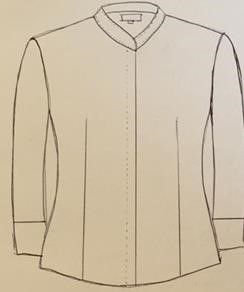 Composición física de la prenda. Composición física de la prenda. DESCRIPCIÓN DESCRIPCIÓN ESPECIFICACIÓN MÉTODOS DE PRUEBA BLUSA COLOR BLANCO MOD 1 BLUSA CUELLO TIPO CAMISERO CORTE: RECTO CUELLO: ESTILO CLÁSICO CON PIE DE CUELLO CON ESCOTE EN “V” DELANTERO: DE DOS PIEZAS, SIN BOTONADURA, ALETILLA DE VISTA AL FRENTE, PINZA CON DEL BUSTO A LA BASE PARA DELINEAR LA CINTURA. ESPALDA: DE UNA PIEZA, CON DOS PINZAS DE AJUSTE COLOCADA A LA ALTURA DE LA SISA AL RUEDO. MANGA: LARGA DE UNA PIEZA, CON PUÑO ANCHO DE 4” ABIERTO (ESTILO CORNETO). 	TERMINACIÓN 	DE 	RUEDO 	SEMI REDONDEADO, CON DOBLADILLO DE ¼” DE ANCHO REDOBLADO. ENTRETELA: EN CUELLO, ALETILLAS Y PUÑOS. COSTURAS A 3/8“EN INTERIOR REFORZADAS CON OVER BLUSA COLOR BLANCO MOD 1 BLUSA CUELLO TIPO CAMISERO CORTE: RECTO CUELLO: ESTILO CLÁSICO CON PIE DE CUELLO CON ESCOTE EN “V” DELANTERO: DE DOS PIEZAS, SIN BOTONADURA, ALETILLA DE VISTA AL FRENTE, PINZA CON DEL BUSTO A LA BASE PARA DELINEAR LA CINTURA. ESPALDA: DE UNA PIEZA, CON DOS PINZAS DE AJUSTE COLOCADA A LA ALTURA DE LA SISA AL RUEDO. MANGA: LARGA DE UNA PIEZA, CON PUÑO ANCHO DE 4” ABIERTO (ESTILO CORNETO). 	TERMINACIÓN 	DE 	RUEDO 	SEMI REDONDEADO, CON DOBLADILLO DE ¼” DE ANCHO REDOBLADO. ENTRETELA: EN CUELLO, ALETILLAS Y PUÑOS. COSTURAS A 3/8“EN INTERIOR REFORZADAS CON OVER TELA 100% Poliéster 118.8 g/m2 30 hilos/cm 26 pasadas/cm 553.5 N 476.0 N 28.7 N 22.9 N -0.5 % -0.5 % 4-5 5 5 5 5 4-5 4-5 4-5 4-5 5 5 5 	Acido 	Alcalino 	5 	5 GRADO DE TRANSFERENCIA 	5 	5 	5 	5 	5 	5 	5 	5 	5 	5 	5 	5 5 5 ENTRETELA  100 %POLIESTER MASA POR UNIDAD DENSIDAD DE HILOS RESISTENCIA A LA  TRACCION RESISTENCIA AL RASGADO Cambio dimensional en el lavado  SOLIDEZ DEL COLOR A LA LUZ ARTIFICIAL 20 hrs. SOLIDEZ DEL COLOR AL FROTE SOLIDEZ DEL COLOR AL LAVADO DOMESTICO SOLIDEZ DEL COLOR AL SUDOR RESISTENCIA A LA FORMACION DE FRISAS TIPO DE LIGAMENTO CONCEPTO Y MÉTODO DE PRUEBA CONCEPTO Y MÉTODO DE PRUEBA PARÁMETRO PARÁMETRO PARÁMETRO PARÁMETRO MASA POR UNIDAD NMX-A-3801-INNTEX-2012 	DENSIDAD DE HILOS 	NMX-A-7211/2-INNTEX-2015 	RESISTENCIA A LA  TRACCION 	NMX-A-059/2-INNTEX-2008 RESISTENCIA AL RASGADO NMX-A-109INNTEX-2012 	Cambio dimensional en el lavado  	NMX-A-158-INNTEX-2009 SOLIDEZ DEL COLOR A LA LUZ ARTIFICIAL 20 hrs. 	NMX-A-105-B02-INNTEX-2010 	SOLIDEZ DEL COLOR AL FROTE 	NMX-A-073-INNTEX-2005 SOLIDEZ DEL COLOR AL LAVADO DOMESTICONMX-A-105-C06-INNTEX-2015 	SOLIDEZ DEL COLOR AL SUDOR 	NMX-A-065-INNTEX-2005 RESISTENCIA A LA FORMACION DE FRISASNMX-A-177-INNTEX-2005 	TIPO DE LIGAMENTO 	 MASA POR UNIDAD NMX-A-3801-INNTEX-2012 	DENSIDAD DE HILOS 	NMX-A-7211/2-INNTEX-2015 	RESISTENCIA A LA  TRACCION 	NMX-A-059/2-INNTEX-2008 RESISTENCIA AL RASGADO NMX-A-109INNTEX-2012 	Cambio dimensional en el lavado  	NMX-A-158-INNTEX-2009 SOLIDEZ DEL COLOR A LA LUZ ARTIFICIAL 20 hrs. 	NMX-A-105-B02-INNTEX-2010 	SOLIDEZ DEL COLOR AL FROTE 	NMX-A-073-INNTEX-2005 SOLIDEZ DEL COLOR AL LAVADO DOMESTICONMX-A-105-C06-INNTEX-2015 	SOLIDEZ DEL COLOR AL SUDOR 	NMX-A-065-INNTEX-2005 RESISTENCIA A LA FORMACION DE FRISASNMX-A-177-INNTEX-2005 	TIPO DE LIGAMENTO 	 TELA 100% Poliéster 118.8 g/m2 30 hilos/cm 26 pasadas/cm 553.5 N 476.0 N 28.7 N 22.9 N -0.5 % -0.5 % 4-5 5 5 5 5 4-5 4-5 4-5 4-5 5 5 5 	Acido 	Alcalino 	5 	5 GRADO DE TRANSFERENCIA 	5 	5 	5 	5 	5 	5 	5 	5 	5 	5 	5 	5 5 5 ENTRETELA  100 %POLIESTER TELA 100% Poliéster 118.8 g/m2 30 hilos/cm 26 pasadas/cm 553.5 N 476.0 N 28.7 N 22.9 N -0.5 % -0.5 % 4-5 5 5 5 5 4-5 4-5 4-5 4-5 5 5 5 	Acido 	Alcalino 	5 	5 GRADO DE TRANSFERENCIA 	5 	5 	5 	5 	5 	5 	5 	5 	5 	5 	5 	5 5 5 ENTRETELA  100 %POLIESTER +-5% +/- 1 hilo +/- 1 hilo Mínimo Mínimo Mínimo Mínimo Máximo Máximo Mínimo Mínimo Mínimo Mínimo Mínimo Mínimo Mínimo Mínimo Mínimo Mínimo Mínimo Mínimo Mínimo Mínimo Mínimo Mínimo Mínimo Mínimo Mínimo Mínimo Mínimo +-5% +/- 1 hilo +/- 1 hilo Mínimo Mínimo Mínimo Mínimo Máximo Máximo Mínimo Mínimo Mínimo Mínimo Mínimo Mínimo Mínimo Mínimo Mínimo Mínimo Mínimo Mínimo Mínimo Mínimo Mínimo Mínimo Mínimo Mínimo Mínimo Mínimo Mínimo Partida 19 Partida 19 Partida 19 Partida 19 Partida 19 Partida 19 DESCRIPCIÓN DEL BIEN PANTIMEDIAS COLOR NATURAL PANTIMEDIAS COLOR NATURAL PANTIMEDIAS COLOR NATURAL PANTIMEDIAS COLOR NATURAL PANTIMEDIAS COLOR NATURAL CANTIDAD MÍNIMA 32 32 CANTIDAD MÁXIMA CANTIDAD MÁXIMA 32 UNIDAD DE MEDIDA PIEZA PIEZA MASA* MASA* ESPECIFICACIONES TÉCNICAS: PANTIMEDIA COLOR NATURAL  PANTIMEDIA DE MEDIANA COMPRESIÓN 80% POLIAMIDA Y 20% ELASTANO DISEÑO CON PUNTA HORMADA REFORZADA, PARA MAYOR DURABILIDAD, AJUSTE GRADUAL EN LA PIERNA, PUENTE DE ALGODÓN PANTIMEDIA COLOR NATURAL  PANTIMEDIA DE MEDIANA COMPRESIÓN 80% POLIAMIDA Y 20% ELASTANO DISEÑO CON PUNTA HORMADA REFORZADA, PARA MAYOR DURABILIDAD, AJUSTE GRADUAL EN LA PIERNA, PUENTE DE ALGODÓN PANTIMEDIA COLOR NATURAL  PANTIMEDIA DE MEDIANA COMPRESIÓN 80% POLIAMIDA Y 20% ELASTANO DISEÑO CON PUNTA HORMADA REFORZADA, PARA MAYOR DURABILIDAD, AJUSTE GRADUAL EN LA PIERNA, PUENTE DE ALGODÓN PANTIMEDIA COLOR NATURAL  PANTIMEDIA DE MEDIANA COMPRESIÓN 80% POLIAMIDA Y 20% ELASTANO DISEÑO CON PUNTA HORMADA REFORZADA, PARA MAYOR DURABILIDAD, AJUSTE GRADUAL EN LA PIERNA, PUENTE DE ALGODÓN PANTIMEDIA COLOR NATURAL  PANTIMEDIA DE MEDIANA COMPRESIÓN 80% POLIAMIDA Y 20% ELASTANO DISEÑO CON PUNTA HORMADA REFORZADA, PARA MAYOR DURABILIDAD, AJUSTE GRADUAL EN LA PIERNA, PUENTE DE ALGODÓN IMAGEN ÚNICAMENTE ILUSTRATIVA 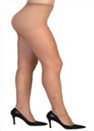 Composición física de la prenda. Composición física de la prenda. Composición física de la prenda. Composición física de la prenda. DESCRIPCIÓN DESCRIPCIÓN ESPECIFICACIÓN ESPECIFICACIÓN MÉTODOS DE PRUEBA MÉTODOS DE PRUEBA PANTIMEDIA COLOR NATURAL  PANTIMEDIA DE MEDIANA COMPRESIÓN 80% POLIAMIDA Y 20% ELASTANO DISEÑO CON PUNTA HORMADA REFORZADA, PARA MAYOR DURABILIDAD, AJUSTE GRADUAL EN LA PIERNA, PUENTE DE ALGODÓN PANTIMEDIA COLOR NATURAL  PANTIMEDIA DE MEDIANA COMPRESIÓN 80% POLIAMIDA Y 20% ELASTANO DISEÑO CON PUNTA HORMADA REFORZADA, PARA MAYOR DURABILIDAD, AJUSTE GRADUAL EN LA PIERNA, PUENTE DE ALGODÓN CONCEPTO Y MÉTODO DE PRUEBA CONCEPTO Y MÉTODO DE PRUEBA PARÁMETRO PARÁMETRO PARÁMETRO PARÁMETRO Partida 20 Partida 20 Partida 20 Partida 20 DESCRIPCIÓN DEL BIEN MASCADA MOD. 1 AZUL/AZUL CIELO MASCADA MOD. 1 AZUL/AZUL CIELO MASCADA MOD. 1 AZUL/AZUL CIELO CANTIDAD MÍNIMA 16 16 CANTIDAD MÁXIMA 16 UNIDAD DE MEDIDA PIEZA PIEZA MASA* ESPECIFICACIONES TÉCNICAS: MASCADA MOD 1 AZUL MARINO CON CONTRASTE EN AZLOGOTIPO INSTITUCIONAL MASCADA MOD 1 AZUL MARINO CON CONTRASTE EN AZLOGOTIPO INSTITUCIONAL MASCADA MOD 1 AZUL MARINO CON CONTRASTE EN AZLOGOTIPO INSTITUCIONAL UL CIELO UL CIELO IMAGEN ÚNICAMENTE ILUSTRATIVA 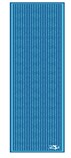 Composición física de la prenda. Composición física de la prenda. Composición física de la prenda. Composición física de la prenda. Composición física de la prenda. Composición física de la prenda. DESCRIPCIÓN DESCRIPCIÓN ESPECIFICACIÓN ESPECIFICACIÓN MÉTODOS DE PRUEBA MÉTODOS DE PRUEBA MASCADA MOD 1 AZUL MARINO CON CONTRASTE EN AZUL CIELO LOGOTIPO INSTITUCIONAL MASCADA MOD 1 AZUL MARINO CON CONTRASTE EN AZUL CIELO LOGOTIPO INSTITUCIONAL CONCEPTO Y MÉTODO DE PRUEBA CONCEPTO Y MÉTODO DE PRUEBA PARÁMETRO PARÁMETRO PARÁMETRO PARÁMETRO Partida 21 Partida 21 Partida 21 Partida 21 Partida 21 Partida 21 DESCRIPCIÓN DEL BIEN MASCADA MOD. 2 VERDE/GRIS MASCADA MOD. 2 VERDE/GRIS MASCADA MOD. 2 VERDE/GRIS MASCADA MOD. 2 VERDE/GRIS MASCADA MOD. 2 VERDE/GRIS CANTIDAD MÍNIMA 16 16 CANTIDAD MÁXIMA CANTIDAD MÁXIMA 16 UNIDAD DE MEDIDA PIEZA PIEZA MASA* MASA* ESPECIFICACIONES TÉCNICAS: MASCADA MOD 2 VERDE INSTITUCIONAL CON CONTRASTE EN GRIS LOGOTIPO INSTITUCIONAL MASCADA MOD 2 VERDE INSTITUCIONAL CON CONTRASTE EN GRIS LOGOTIPO INSTITUCIONAL MASCADA MOD 2 VERDE INSTITUCIONAL CON CONTRASTE EN GRIS LOGOTIPO INSTITUCIONAL MASCADA MOD 2 VERDE INSTITUCIONAL CON CONTRASTE EN GRIS LOGOTIPO INSTITUCIONAL MASCADA MOD 2 VERDE INSTITUCIONAL CON CONTRASTE EN GRIS LOGOTIPO INSTITUCIONAL IMAGEN ÚNICAMENTE ILUSTRATIVA 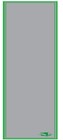 Composición física de la prenda. Composición física de la prenda. Composición física de la prenda. Composición física de la prenda. Composición física de la prenda. Composición física de la prenda. DESCRIPCIÓN DESCRIPCIÓN ESPECIFICACIÓN ESPECIFICACIÓN MÉTODOS DE PRUEBA MÉTODOS DE PRUEBA MASCADA MOD 2 VERDE INSTITUCIONAL CON CONTRASTE EN GRIS LOGOTIPO INSTITUCIONAL MASCADA MOD 2 VERDE INSTITUCIONAL CON CONTRASTE EN GRIS LOGOTIPO INSTITUCIONAL CONCEPTO Y MÉTODO DE PRUEBA CONCEPTO Y MÉTODO DE PRUEBA PARÁMETRO PARÁMETRO PARÁMETRO PARÁMETRO Partida 22 Partida 22 Partida 22 Partida 22 Partida 22 Partida 22 DESCRIPCIÓN DEL BIEN ZAPATOS COLOR NEGRO ZAPATOS COLOR NEGRO ZAPATOS COLOR NEGRO ZAPATOS COLOR NEGRO ZAPATOS COLOR NEGRO CANTIDAD MÍNIMA 16 16 CANTIDAD MÁXIMA CANTIDAD MÁXIMA 16 UNIDAD DE MEDIDA par par MASA* MASA* ESPECIFICACIONES TÉCNICAS: ZAPATOS COLOR NEGRO ZAPATILLA PARA DAMA COMPUESTA DE TRES PIEZAS: CHINELA DE DOS PIEZAS (PALA Y FLORETA) LA PALA ABARCA TODO EL LATERAL, EXTERNO DESDE LA UNIÓN CON EL TALÓN, HASTA LA UNIÓN CON EL LATERAL INTERNO. UN LATERAL INTERNO.  CORTE: CUERO DE GANADO VACUNO, FLOR ENTERA, CON UN ESPESOR 1.41 MM. ALTURA: 11.7 CM MEDIDOS DESDE EL PISO HASTA LA PARTE SUPERIOR DEL CALZADO POR EL ÁREA DEL TALÓN (CONTRAHORTE). CONTRAHORTE: MATERIAL TERMOPLÁSTICO. PUNTERA: MATERIAL TERMOPLÁSTICO. FORROS: EN CHINELA TELA TEJIDA SINTÉTICA BONDEADA CON ESPUMA DE POLIURETANO, CON ENTRE FORRO DE TELA DE ALGODÓN, EN LATERALES DE CUERO PORCINO, FLOR ENTERA, CON ENTRE FORRO DE TELA DE ALGODÓN, EN TALÓN DE CARNAZA PORCINO. PLANTILLA: COMPLETA, DE CUERO PORCINO, FLOR ENTERA, CON ACOJINAMIENTO DE EVA Y ESPUMA DE POLIURETANO, CON PERFORACIONES EN LA ZONA PLANTAR. SUELA: POLIURETANO, DE UNA SOLA PIEZA JUNTO CON EL TACÓN, HUELLA CON DIBUJO ANTIDERRAPANTE, CON UNA ALTURA DE TACÓN DE 5 CM. PLANTA: TALONERA (TALÓN AL ENFRANQUE) DE POLÍMERO (PLÁSTICO RÍGIDO) CON COSTILLA METÁLICA Y FIBRA DE CELULOSA COLOCADA EN LA PLANTA.  SISTEMA DE FABRICACIÓN: PEGADO. ZAPATOS COLOR NEGRO ZAPATILLA PARA DAMA COMPUESTA DE TRES PIEZAS: CHINELA DE DOS PIEZAS (PALA Y FLORETA) LA PALA ABARCA TODO EL LATERAL, EXTERNO DESDE LA UNIÓN CON EL TALÓN, HASTA LA UNIÓN CON EL LATERAL INTERNO. UN LATERAL INTERNO.  CORTE: CUERO DE GANADO VACUNO, FLOR ENTERA, CON UN ESPESOR 1.41 MM. ALTURA: 11.7 CM MEDIDOS DESDE EL PISO HASTA LA PARTE SUPERIOR DEL CALZADO POR EL ÁREA DEL TALÓN (CONTRAHORTE). CONTRAHORTE: MATERIAL TERMOPLÁSTICO. PUNTERA: MATERIAL TERMOPLÁSTICO. FORROS: EN CHINELA TELA TEJIDA SINTÉTICA BONDEADA CON ESPUMA DE POLIURETANO, CON ENTRE FORRO DE TELA DE ALGODÓN, EN LATERALES DE CUERO PORCINO, FLOR ENTERA, CON ENTRE FORRO DE TELA DE ALGODÓN, EN TALÓN DE CARNAZA PORCINO. PLANTILLA: COMPLETA, DE CUERO PORCINO, FLOR ENTERA, CON ACOJINAMIENTO DE EVA Y ESPUMA DE POLIURETANO, CON PERFORACIONES EN LA ZONA PLANTAR. SUELA: POLIURETANO, DE UNA SOLA PIEZA JUNTO CON EL TACÓN, HUELLA CON DIBUJO ANTIDERRAPANTE, CON UNA ALTURA DE TACÓN DE 5 CM. PLANTA: TALONERA (TALÓN AL ENFRANQUE) DE POLÍMERO (PLÁSTICO RÍGIDO) CON COSTILLA METÁLICA Y FIBRA DE CELULOSA COLOCADA EN LA PLANTA.  SISTEMA DE FABRICACIÓN: PEGADO. ZAPATOS COLOR NEGRO ZAPATILLA PARA DAMA COMPUESTA DE TRES PIEZAS: CHINELA DE DOS PIEZAS (PALA Y FLORETA) LA PALA ABARCA TODO EL LATERAL, EXTERNO DESDE LA UNIÓN CON EL TALÓN, HASTA LA UNIÓN CON EL LATERAL INTERNO. UN LATERAL INTERNO.  CORTE: CUERO DE GANADO VACUNO, FLOR ENTERA, CON UN ESPESOR 1.41 MM. ALTURA: 11.7 CM MEDIDOS DESDE EL PISO HASTA LA PARTE SUPERIOR DEL CALZADO POR EL ÁREA DEL TALÓN (CONTRAHORTE). CONTRAHORTE: MATERIAL TERMOPLÁSTICO. PUNTERA: MATERIAL TERMOPLÁSTICO. FORROS: EN CHINELA TELA TEJIDA SINTÉTICA BONDEADA CON ESPUMA DE POLIURETANO, CON ENTRE FORRO DE TELA DE ALGODÓN, EN LATERALES DE CUERO PORCINO, FLOR ENTERA, CON ENTRE FORRO DE TELA DE ALGODÓN, EN TALÓN DE CARNAZA PORCINO. PLANTILLA: COMPLETA, DE CUERO PORCINO, FLOR ENTERA, CON ACOJINAMIENTO DE EVA Y ESPUMA DE POLIURETANO, CON PERFORACIONES EN LA ZONA PLANTAR. SUELA: POLIURETANO, DE UNA SOLA PIEZA JUNTO CON EL TACÓN, HUELLA CON DIBUJO ANTIDERRAPANTE, CON UNA ALTURA DE TACÓN DE 5 CM. PLANTA: TALONERA (TALÓN AL ENFRANQUE) DE POLÍMERO (PLÁSTICO RÍGIDO) CON COSTILLA METÁLICA Y FIBRA DE CELULOSA COLOCADA EN LA PLANTA.  SISTEMA DE FABRICACIÓN: PEGADO. ZAPATOS COLOR NEGRO ZAPATILLA PARA DAMA COMPUESTA DE TRES PIEZAS: CHINELA DE DOS PIEZAS (PALA Y FLORETA) LA PALA ABARCA TODO EL LATERAL, EXTERNO DESDE LA UNIÓN CON EL TALÓN, HASTA LA UNIÓN CON EL LATERAL INTERNO. UN LATERAL INTERNO.  CORTE: CUERO DE GANADO VACUNO, FLOR ENTERA, CON UN ESPESOR 1.41 MM. ALTURA: 11.7 CM MEDIDOS DESDE EL PISO HASTA LA PARTE SUPERIOR DEL CALZADO POR EL ÁREA DEL TALÓN (CONTRAHORTE). CONTRAHORTE: MATERIAL TERMOPLÁSTICO. PUNTERA: MATERIAL TERMOPLÁSTICO. FORROS: EN CHINELA TELA TEJIDA SINTÉTICA BONDEADA CON ESPUMA DE POLIURETANO, CON ENTRE FORRO DE TELA DE ALGODÓN, EN LATERALES DE CUERO PORCINO, FLOR ENTERA, CON ENTRE FORRO DE TELA DE ALGODÓN, EN TALÓN DE CARNAZA PORCINO. PLANTILLA: COMPLETA, DE CUERO PORCINO, FLOR ENTERA, CON ACOJINAMIENTO DE EVA Y ESPUMA DE POLIURETANO, CON PERFORACIONES EN LA ZONA PLANTAR. SUELA: POLIURETANO, DE UNA SOLA PIEZA JUNTO CON EL TACÓN, HUELLA CON DIBUJO ANTIDERRAPANTE, CON UNA ALTURA DE TACÓN DE 5 CM. PLANTA: TALONERA (TALÓN AL ENFRANQUE) DE POLÍMERO (PLÁSTICO RÍGIDO) CON COSTILLA METÁLICA Y FIBRA DE CELULOSA COLOCADA EN LA PLANTA.  SISTEMA DE FABRICACIÓN: PEGADO. ZAPATOS COLOR NEGRO ZAPATILLA PARA DAMA COMPUESTA DE TRES PIEZAS: CHINELA DE DOS PIEZAS (PALA Y FLORETA) LA PALA ABARCA TODO EL LATERAL, EXTERNO DESDE LA UNIÓN CON EL TALÓN, HASTA LA UNIÓN CON EL LATERAL INTERNO. UN LATERAL INTERNO.  CORTE: CUERO DE GANADO VACUNO, FLOR ENTERA, CON UN ESPESOR 1.41 MM. ALTURA: 11.7 CM MEDIDOS DESDE EL PISO HASTA LA PARTE SUPERIOR DEL CALZADO POR EL ÁREA DEL TALÓN (CONTRAHORTE). CONTRAHORTE: MATERIAL TERMOPLÁSTICO. PUNTERA: MATERIAL TERMOPLÁSTICO. FORROS: EN CHINELA TELA TEJIDA SINTÉTICA BONDEADA CON ESPUMA DE POLIURETANO, CON ENTRE FORRO DE TELA DE ALGODÓN, EN LATERALES DE CUERO PORCINO, FLOR ENTERA, CON ENTRE FORRO DE TELA DE ALGODÓN, EN TALÓN DE CARNAZA PORCINO. PLANTILLA: COMPLETA, DE CUERO PORCINO, FLOR ENTERA, CON ACOJINAMIENTO DE EVA Y ESPUMA DE POLIURETANO, CON PERFORACIONES EN LA ZONA PLANTAR. SUELA: POLIURETANO, DE UNA SOLA PIEZA JUNTO CON EL TACÓN, HUELLA CON DIBUJO ANTIDERRAPANTE, CON UNA ALTURA DE TACÓN DE 5 CM. PLANTA: TALONERA (TALÓN AL ENFRANQUE) DE POLÍMERO (PLÁSTICO RÍGIDO) CON COSTILLA METÁLICA Y FIBRA DE CELULOSA COLOCADA EN LA PLANTA.  SISTEMA DE FABRICACIÓN: PEGADO. IMAGEN ÚNICAMENTE ILUSTRATIVA 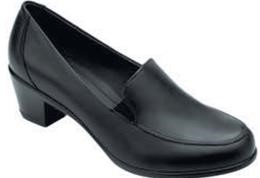 Composición física de la prenda. Composición física de la prenda. Composición física de la prenda. Composición física de la prenda. Composición física de la prenda. Composición física de la prenda. DESCRIPCIÓN DESCRIPCIÓN ESPECIFICACIÓN ESPECIFICACIÓN MÉTODOS DE PRUEBA MÉTODOS DE PRUEBA ZAPATOS COLOR NEGRO ZAPATILLA PARA DAMA COMPUESTA DE TRES PIEZAS: CHINELA DE DOS PIEZAS (PALA Y FLORETA) LA PALA ABARCA TODO EL LATERAL, EXTERNO DESDE LA UNIÓN CON EL TALÓN, HASTA LA UNIÓN CON EL LATERAL INTERNO. UN LATERAL INTERNO.  CORTE: CUERO DE GANADO VACUNO, FLOR ENTERA, CON UN ESPESOR 1.41 MM. ALTURA: 11.7 CM MEDIDOS DESDE EL PISO HASTA LA PARTE SUPERIOR DEL CALZADO POR EL ÁREA DEL TALÓN (CONTRAHORTE). ZAPATOS COLOR NEGRO ZAPATILLA PARA DAMA COMPUESTA DE TRES PIEZAS: CHINELA DE DOS PIEZAS (PALA Y FLORETA) LA PALA ABARCA TODO EL LATERAL, EXTERNO DESDE LA UNIÓN CON EL TALÓN, HASTA LA UNIÓN CON EL LATERAL INTERNO. UN LATERAL INTERNO.  CORTE: CUERO DE GANADO VACUNO, FLOR ENTERA, CON UN ESPESOR 1.41 MM. ALTURA: 11.7 CM MEDIDOS DESDE EL PISO HASTA LA PARTE SUPERIOR DEL CALZADO POR EL ÁREA DEL TALÓN (CONTRAHORTE). ZAPATILLA PARA DAMA COMPUESTA DE TRES PIEZAS ZAPATILLA PARA DAMA COMPUESTA DE TRES PIEZAS CONTRAHORTE: MATERIAL TERMOPLÁSTICO. PUNTERA: MATERIAL TERMOPLÁSTICO. FORROS: EN CHINELA TELA TEJIDA SINTÉTICA BONDEADA CON ESPUMA DE POLIURETANO, CON ENTRE FORRO DE TELA DE ALGODÓN, EN LATERALES DE CUERO PORCINO, FLOR ENTERA, CON ENTRE FORRO DE TELA DE ALGODÓN, EN TALÓN DE CARNAZA PORCINO. PLANTILLA: COMPLETA, DE CUERO PORCINO, FLOR ENTERA, CON ACOJINAMIENTO DE EVA Y ESPUMA DE POLIURETANO, CON PERFORACIONES EN LA ZONA PLANTAR. SUELA: POLIURETANO, DE UNA SOLA PIEZA JUNTO CON EL TACÓN, HUELLA CON DIBUJO ANTIDERRAPANTE, CON UNA ALTURA DE TACÓN DE 5 CM. PLANTA: TALONERA (TALÓN AL ENFRANQUE) DE POLÍMERO (PLÁSTICO RÍGIDO) CON COSTILLA METÁLICA Y FIBRA DE CELULOSA COLOCADA EN LA PLANTA.  SISTEMA DE FABRICACIÓN: PEGADO. CONTRAHORTE: MATERIAL TERMOPLÁSTICO. PUNTERA: MATERIAL TERMOPLÁSTICO. FORROS: EN CHINELA TELA TEJIDA SINTÉTICA BONDEADA CON ESPUMA DE POLIURETANO, CON ENTRE FORRO DE TELA DE ALGODÓN, EN LATERALES DE CUERO PORCINO, FLOR ENTERA, CON ENTRE FORRO DE TELA DE ALGODÓN, EN TALÓN DE CARNAZA PORCINO. PLANTILLA: COMPLETA, DE CUERO PORCINO, FLOR ENTERA, CON ACOJINAMIENTO DE EVA Y ESPUMA DE POLIURETANO, CON PERFORACIONES EN LA ZONA PLANTAR. SUELA: POLIURETANO, DE UNA SOLA PIEZA JUNTO CON EL TACÓN, HUELLA CON DIBUJO ANTIDERRAPANTE, CON UNA ALTURA DE TACÓN DE 5 CM. PLANTA: TALONERA (TALÓN AL ENFRANQUE) DE POLÍMERO (PLÁSTICO RÍGIDO) CON COSTILLA METÁLICA Y FIBRA DE CELULOSA COLOCADA EN LA PLANTA.  SISTEMA DE FABRICACIÓN: PEGADO. CONCEPTO Y MÉTODO DE PRUEBA CONCEPTO Y MÉTODO DE PRUEBA PARÁMETRO PARÁMETRO PARÁMETRO PARÁMETRO Partida 23 Partida 23 Partida 23 Partida 23 Partida 23 Partida 23 DESCRIPCIÓN DEL BIEN ABRIGO PARA DAMA COLOR AZUL MARINO ABRIGO PARA DAMA COLOR AZUL MARINO ABRIGO PARA DAMA COLOR AZUL MARINO ABRIGO PARA DAMA COLOR AZUL MARINO ABRIGO PARA DAMA COLOR AZUL MARINO CANTIDAD MÍNIMA 16 16 CANTIDAD MÁXIMA CANTIDAD MÁXIMA 16 UNIDAD DE MEDIDA PIEZA PIEZA MASA* MASA* 305.0 g/m2 ESPECIFICACIONES TÉCNICAS: ABRIGO PARA DAMA COLOR AZUL MARINO Corte: Recto Cuello: Sport con solapa ancha con pespunte a ¼” Delantero: de 4 piezas con pespuntes a ¼”, cruzado, cierra con por medio de dos botones y dos botones de adorno del No 44 al color de la prenda y un botón en contra ojales del número 32, ojales limpios, dos bolsas en semi diagonal a la altura de la cintura con vivo de 5 ½”de largo por de 5“de ancho por una pulgada de ancho.  Manga: larga de dos piezas, con fajilla a la altura del Puño de 6 ½” de largo por 1 ¾” con pespunte a ¼” de ancho fijada con botón del no. 36 al color de la prenda y forro Espalda:  de 4 piezas, con pespunte a ¼” y con fajilla de dos piezas de 8” de ancho con pespunte a ¼”  se unen al centro por medio de dos botones del no. 36 al color de la prenda colocada al centro a la altura de la cintura,  con forro  Forro 100% poliéster al color de la prenda ABRIGO PARA DAMA COLOR AZUL MARINO Corte: Recto Cuello: Sport con solapa ancha con pespunte a ¼” Delantero: de 4 piezas con pespuntes a ¼”, cruzado, cierra con por medio de dos botones y dos botones de adorno del No 44 al color de la prenda y un botón en contra ojales del número 32, ojales limpios, dos bolsas en semi diagonal a la altura de la cintura con vivo de 5 ½”de largo por de 5“de ancho por una pulgada de ancho.  Manga: larga de dos piezas, con fajilla a la altura del Puño de 6 ½” de largo por 1 ¾” con pespunte a ¼” de ancho fijada con botón del no. 36 al color de la prenda y forro Espalda:  de 4 piezas, con pespunte a ¼” y con fajilla de dos piezas de 8” de ancho con pespunte a ¼”  se unen al centro por medio de dos botones del no. 36 al color de la prenda colocada al centro a la altura de la cintura,  con forro  Forro 100% poliéster al color de la prenda ABRIGO PARA DAMA COLOR AZUL MARINO Corte: Recto Cuello: Sport con solapa ancha con pespunte a ¼” Delantero: de 4 piezas con pespuntes a ¼”, cruzado, cierra con por medio de dos botones y dos botones de adorno del No 44 al color de la prenda y un botón en contra ojales del número 32, ojales limpios, dos bolsas en semi diagonal a la altura de la cintura con vivo de 5 ½”de largo por de 5“de ancho por una pulgada de ancho.  Manga: larga de dos piezas, con fajilla a la altura del Puño de 6 ½” de largo por 1 ¾” con pespunte a ¼” de ancho fijada con botón del no. 36 al color de la prenda y forro Espalda:  de 4 piezas, con pespunte a ¼” y con fajilla de dos piezas de 8” de ancho con pespunte a ¼”  se unen al centro por medio de dos botones del no. 36 al color de la prenda colocada al centro a la altura de la cintura,  con forro  Forro 100% poliéster al color de la prenda ABRIGO PARA DAMA COLOR AZUL MARINO Corte: Recto Cuello: Sport con solapa ancha con pespunte a ¼” Delantero: de 4 piezas con pespuntes a ¼”, cruzado, cierra con por medio de dos botones y dos botones de adorno del No 44 al color de la prenda y un botón en contra ojales del número 32, ojales limpios, dos bolsas en semi diagonal a la altura de la cintura con vivo de 5 ½”de largo por de 5“de ancho por una pulgada de ancho.  Manga: larga de dos piezas, con fajilla a la altura del Puño de 6 ½” de largo por 1 ¾” con pespunte a ¼” de ancho fijada con botón del no. 36 al color de la prenda y forro Espalda:  de 4 piezas, con pespunte a ¼” y con fajilla de dos piezas de 8” de ancho con pespunte a ¼”  se unen al centro por medio de dos botones del no. 36 al color de la prenda colocada al centro a la altura de la cintura,  con forro  Forro 100% poliéster al color de la prenda ABRIGO PARA DAMA COLOR AZUL MARINO Corte: Recto Cuello: Sport con solapa ancha con pespunte a ¼” Delantero: de 4 piezas con pespuntes a ¼”, cruzado, cierra con por medio de dos botones y dos botones de adorno del No 44 al color de la prenda y un botón en contra ojales del número 32, ojales limpios, dos bolsas en semi diagonal a la altura de la cintura con vivo de 5 ½”de largo por de 5“de ancho por una pulgada de ancho.  Manga: larga de dos piezas, con fajilla a la altura del Puño de 6 ½” de largo por 1 ¾” con pespunte a ¼” de ancho fijada con botón del no. 36 al color de la prenda y forro Espalda:  de 4 piezas, con pespunte a ¼” y con fajilla de dos piezas de 8” de ancho con pespunte a ¼”  se unen al centro por medio de dos botones del no. 36 al color de la prenda colocada al centro a la altura de la cintura,  con forro  Forro 100% poliéster al color de la prenda IMAGEN ÚNICAMENTE ILUSTRATIVA 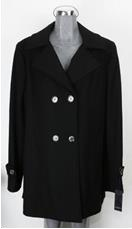 Composición física de la prenda. Composición física de la prenda. DESCRIPCIÓN DESCRIPCIÓN ESPECIFICACIÓN MÉTODOS DE PRUEBA ABRIGO PARA DAMA COLOR AZUL MARINO Corte: Recto Cuello: Sport con solapa ancha con pespunte a ¼” Delantero: de 4 piezas con pespuntes a ¼”, cruzado, cierra con por medio de dos botones y dos botones de adorno del No 44 al color de la prenda y un botón en contra ojales del número 32, ojales limpios, dos bolsas en semi diagonal a la altura de la cintura con vivo de 5 ½”de largo por de 5“de ancho por una pulgada de ancho.  Manga: larga de dos piezas, con fajilla a la altura del Puño de 6 ½” de largo por 1 ¾” con pespunte a ¼” de ancho fijada con botón del no. 36 al color de la prenda y forro Espalda:  de 4 piezas, con pespunte a ¼” y con fajilla de dos piezas de 8” de ancho con pespunte a ¼”  se unen al centro por medio de dos botones del no. 36 al color de la prenda colocada al centro a la altura de la cintura,  con forro  Forro 100% poliéster al color de la prenda ABRIGO PARA DAMA COLOR AZUL MARINO Corte: Recto Cuello: Sport con solapa ancha con pespunte a ¼” Delantero: de 4 piezas con pespuntes a ¼”, cruzado, cierra con por medio de dos botones y dos botones de adorno del No 44 al color de la prenda y un botón en contra ojales del número 32, ojales limpios, dos bolsas en semi diagonal a la altura de la cintura con vivo de 5 ½”de largo por de 5“de ancho por una pulgada de ancho.  Manga: larga de dos piezas, con fajilla a la altura del Puño de 6 ½” de largo por 1 ¾” con pespunte a ¼” de ancho fijada con botón del no. 36 al color de la prenda y forro Espalda:  de 4 piezas, con pespunte a ¼” y con fajilla de dos piezas de 8” de ancho con pespunte a ¼”  se unen al centro por medio de dos botones del no. 36 al color de la prenda colocada al centro a la altura de la cintura,  con forro  Forro 100% poliéster al color de la prenda TELA ABRIGO 80 % Lana 20% Poliamida 305.0 g/m2 270.0 N 245.0 N 15.0 N 15.0 N FORRO 100% Poliéster 60 g/m2 43 hilos/cm 32 pasadas/cm 339.6 N 347.7 N 13.2 N 11.1 N -0.0 % -0.0 % 4-5 5 5 5 5 4-5 4-5 4-5 5 5 5 5 	Acido 	Alcalino 	5 	5 GRADO DE TRANSFERENCIA 	5 	5 	5 	5 	5 	5 	5 	5 	5 	5 	5 	5 ENTRETELA 100% POLIESTER CONTENIDO DE FIBRA MASA POR UNIDAD DENSIDAD DE HILOS RESISTENCIA A LA  TRACCION RESISTENCIA AL RASGADO Cambio dimensional en el lavado  SOLIDEZ DEL COLOR A LA LUZ ARTIFICIAL 20 hrs. SOLIDEZ DEL COLOR AL FROTE SOLIDEZ DEL COLOR AL LAVADO DOMESTICO SOLIDEZ DEL COLOR AL SUDOR RESISTENCIA A LA FORMACION DE FRISAS TIPO DE LIGAMENTO CONCEPTO Y MÉTODO DE PRUEBA PARÁMETRO PARÁMETRO 	CONTENIDO DE FIBRA 	NMX-A-084-INNTEX-2015 MASA POR UNIDAD NMX-A-3801-INNTEX-2012 	DENSIDAD DE HILOS 	NMX-A-7211/2-INNTEX-2015 	RESISTENCIA A LA  TRACCION 	NMX-A-059/2-INNTEX-2008 RESISTENCIA AL RASGADO NMX-A-109INNTEX-2012 	Cambio dimensional en el lavado  	NMX-A-158-INNTEX-2009 SOLIDEZ DEL COLOR A LA LUZ ARTIFICIAL 20 hrs. 	NMX-A-105-B02-INNTEX-2010 	SOLIDEZ DEL COLOR AL FROTE 	NMX-A-073-INNTEX-2005 SOLIDEZ DEL COLOR AL LAVADO DOMESTICONMX-A-105-C06-INNTEX-2015 	SOLIDEZ DEL COLOR AL SUDOR 	NMX-A-065-INNTEX-2005 RESISTENCIA A LA FORMACION DE FRISASNMX-A-177-INNTEX-2005 	TIPO DE LIGAMENTO 	 TELA ABRIGO 80 % Lana 20% Poliamida 305.0 g/m2 270.0 N 245.0 N 15.0 N 15.0 N FORRO 100% Poliéster 60 g/m2 43 hilos/cm 32 pasadas/cm 339.6 N 347.7 N 13.2 N 11.1 N -0.0 % -0.0 % 4-5 5 5 5 5 4-5 4-5 4-5 5 5 5 5 	Acido 	Alcalino 	5 	5 GRADO DE TRANSFERENCIA 	5 	5 	5 	5 	5 	5 	5 	5 	5 	5 	5 	5 ENTRETELA 100% POLIESTER +-5% +-5% MINIMO MINIMO MINIMO MINIMO +-5% +/- 1 hilo +/- 1 hilo Mínimo Mínimo Mínimo Mínimo Máximo Máximo Mínimo Mínimo Mínimo Mínimo Mínimo Mínimo Mínimo Mínimo Mínimo Mínimo Mínimo Mínimo Mínimo Mínimo Mínimo Mínimo Mínimo Mínimo Mínimo Mínimo Mínimo VESTUARIO MASCULINO ADMINISTRATIVO ENFERMERIA VESTUARIO MASCULINO ADMINISTRATIVO ENFERMERIA VESTUARIO MASCULINO ADMINISTRATIVO ENFERMERIA VESTUARIO MASCULINO ADMINISTRATIVO ENFERMERIA VESTUARIO MASCULINO ADMINISTRATIVO ENFERMERIA VESTUARIO MASCULINO ADMINISTRATIVO ENFERMERIA VESTUARIO MASCULINO ADMINISTRATIVO ENFERMERIA PARTIDAS Y FICHAS TÉCNICAS PARTIDAS Y FICHAS TÉCNICAS PARTIDAS Y FICHAS TÉCNICAS PARTIDAS Y FICHAS TÉCNICAS PARTIDAS Y FICHAS TÉCNICAS PARTIDAS Y FICHAS TÉCNICAS PARTIDAS Y FICHAS TÉCNICAS Partida CLAVE HRAEI Descripción Descripción Descripción Presentación Presentación Servicio Cantidad Mínima 24 HRAEI-VU0256 SACO UNICO MODELO COLOR AZUL MARINO  PANTALÓN ÚNICO MODELO COLOR AZUL MARINO SACO UNICO MODELO COLOR AZUL MARINO  PANTALÓN ÚNICO MODELO COLOR AZUL MARINO SACO UNICO MODELO COLOR AZUL MARINO  PANTALÓN ÚNICO MODELO COLOR AZUL MARINO JUEGO JUEGO ENFERMERIA 12 25 HRAEI-VU0188 CAMISA MOD 1 COLOR BLANCA CAMISA MOD 1 COLOR BLANCA CAMISA MOD 1 COLOR BLANCA PIEZA PIEZA ENFERMERIA 12 26 HRAEI-VU0292 CORBATA MOD 1 COLOR ROSA CON GRIS CORBATA MOD 1 COLOR ROSA CON GRIS CORBATA MOD 1 COLOR ROSA CON GRIS PIEZA PIEZA ENFERMERIA 6 27 HRAEI-VU0293 CORBATA MOD 2 COLOR ROJA CORBATA MOD 2 COLOR ROJA CORBATA MOD 2 COLOR ROJA PIEZA PIEZA ENFERMERIA 6 28 HRAEI-VU0258 CALCETINES COLOR NEGRO CALCETINES COLOR NEGRO CALCETINES COLOR NEGRO PAR PAR ENFERMERIA 12 29 HRAEI-VU0191 ZAPATOS COLOR NEGRO ZAPATOS COLOR NEGRO ZAPATOS COLOR NEGRO PAR PAR ENFERMERIA 6 30 HRAEI-VU0284 ABRIGO PARA CABALLERO COLOR AZUL MARINO ABRIGO PARA CABALLERO COLOR AZUL MARINO ABRIGO PARA CABALLERO COLOR AZUL MARINO PIEZA PIEZA ENFERMERIA 6 Partida 24 Partida 24 Partida 24 Partida 24 Partida 24 Partida 24 Partida 24 DESCRIPCIÓN DEL BIEN DESCRIPCIÓN DEL BIEN SACO UNICO MODELO COLOR AZUL MARINO  PANTALÓN ÚNICO MODELO COLOR AZUL MARINO SACO UNICO MODELO COLOR AZUL MARINO  PANTALÓN ÚNICO MODELO COLOR AZUL MARINO SACO UNICO MODELO COLOR AZUL MARINO  PANTALÓN ÚNICO MODELO COLOR AZUL MARINO SACO UNICO MODELO COLOR AZUL MARINO  PANTALÓN ÚNICO MODELO COLOR AZUL MARINO SACO UNICO MODELO COLOR AZUL MARINO  PANTALÓN ÚNICO MODELO COLOR AZUL MARINO SACO UNICO MODELO COLOR AZUL MARINO  PANTALÓN ÚNICO MODELO COLOR AZUL MARINO CANTIDAD MÍNIMA CANTIDAD MÍNIMA 12 CANTIDAD MÁXIMA CANTIDAD MÁXIMA 12 12 12 UNIDAD DE MEDIDA UNIDAD DE MEDIDA JUEGO MASA* MASA* 155.0 g/m2 155.0 g/m2 155.0 g/m2 ESPECIFICACIONES TÉCNICAS: ESPECIFICACIONES TÉCNICAS: SACO ÚNICO COLOR AZUL MARINO  SACO: CORTE CONTEMPORÁNEO, CIERRA POR MEDIO 2 BOTONES DE PASTA DE 2 CM. DE DIÁMETRO CON 4 OJILLOS Y 2 OJALES TIPO BOTELLA REFORZADO DE 2.5 CM. INICIANDO DE LA BASE CON UNA SEPARACIÓN DE 1.5 CM. EN CADA UNO, CUELLO CON SOLAPA EN ESCUADRA CON MUESCA DE 3.5 CM. CON PESPUNTE DE ADORNO EN CUELLO Y SOLAPA. UN OJAL DEL LADO IZQUIERDO EN LA PARTE SUPERIOR DE LA SOLAPA, PINZA QUE SALE DE LA BOLSA AL TÓRAX HACIA ADENTRO DE 20 CM. BOLSA DE VIVO DE 16 CM. DE ENTRADA POR 4MM. CADA UNO CON CARTERA ENTRETELADA Y FORRADA DE 5.5 X 16 CM. DE ANCHO REDONDEADA EN AMBOS EXTREMOS EN CADA DELANTERO, EN EL DELANTERO IZQUIERDO. PARTE SUPERIOR CON UNA BOLSA DE ALETILLA DE 10 CM. X 2.5 CM. CON COSTURA REFORZADA EN LOS EXTREMOS. MANGAS DE DOS HOJAS CON MARTILLO DE 10.5 CMS Y 4 BOTONES, LOS BOTONES DE 1.5 CM DE. DIÁMETRO CON DOBLADILLO DE 3.5 CM. UNIDO AL FORRO, HOMBRERAS DE ALGODÓN GUATA.  ESPALDA DE 2 PIEZAS CON COSTADILLO, CON DOS ABERTURAS EN EL CORTE DEL COSTADILLO DE 21.CM DE LARGO POR 3.5 CMS DE ANCHO. FORRO COMPLETO DE 100% POLIÉSTER AL COLOR DE LA PRENDA CON CHAPETA EN AMBOS DELANTEROS Y COSTURA PIN PON, 2 BOLSAS INTERIORES 1 CON CARTERA TIPO TRIANGULO DE 13.5 CM DE LARGO, CON VIVO DE 1/8” DE ANCHO EN CONTRASTE COLOR VINO DE ROMBO Y BOTÓN DE 1.5 DE DIÁMETRO, Y UNA MÁS RECTA DE VIVO DEL LADO DERECHO DE 13.5 CM DE LARGO, CON VIVO DE 1/8” DE ANCHO EN CONTRASTE COLOR VINO DE ROMBO. BOLSA CIGARRERA COLADA EN EL DELANTERO IZQUIERDO PARTE INFERIOR DE 9.5 CMS DE LARGO POR 1/8” DE ANCHO 13.5 CM DE LARGO, CON VIVO DE 1/8” DE ANCHO EN CONTRASTE COLOR VINO DE ROMBO. LA ESPALDA DEL FORRO DE DOS PIEZAS CON FUELLE DE 1.5 CM DE AMPLITUD   PANTALÓN ÚNICO MODELO COLOR AZUL MARINO PANTALÓN: CORTE RECTO BOLSA DIAGONAL EN CADA COSTADO FORMANDO PESPUNTE DE 7 MM PRESILLADO EN AMBOS EXTREMOS FORRO EN POQUITÍN INTERIOR COLOR NEGRO. CIERRA AL FRENTE CON CIERRE DE NYLON DE 14 CM. CON PESPUNTE EN BRAGUETA DE 3.5 CM. REDONDEADO TERMINADO EN DIAGONAL CON UN REMATE VERTICAL, TRASERO DE 2 PIEZAS CON UNA PINZA EN CADA PIEZA DE 7 CM. DE LARGO, CON ENSANCHE DE 3 CM DE ANCHO. CON BOLSA DE VIVOS DE 13.5 CM. Y VIVOS DE 1/8”. DE ANCHO CADA UNO, BOTÓN DE 1.5 CM. DE DIÁMETRO Y OJAL DE BOTELLA, PRETINA DE DOS PIEZAS DE 3.5 CM. DE ANCHO CON VANROLL, EL DELANTERO DERECHO CON TOPE DIAGONAL Y BRAGUETA CON OJAL, Y BOTÓN 1.5 CM.  BROCHE METÁLICO OCULTO Y PASE DE 4.5 CMS DE LARGO, CON OJAL TIPO BOTELLA, 6 TRABAS SIN COSTURA DE VISTA, EQUIDISTALMENTE EN LA PRETINA, PRE SILLADAS EN LA PARTE SUPERIOR, MEDIO FORRO 100% POLIÉSTER COLOCADO SOLO EN DELANTEROS AL COLOR DE LA PRENDA, LARGO PIE A TIERRA. SACO ÚNICO COLOR AZUL MARINO  SACO: CORTE CONTEMPORÁNEO, CIERRA POR MEDIO 2 BOTONES DE PASTA DE 2 CM. DE DIÁMETRO CON 4 OJILLOS Y 2 OJALES TIPO BOTELLA REFORZADO DE 2.5 CM. INICIANDO DE LA BASE CON UNA SEPARACIÓN DE 1.5 CM. EN CADA UNO, CUELLO CON SOLAPA EN ESCUADRA CON MUESCA DE 3.5 CM. CON PESPUNTE DE ADORNO EN CUELLO Y SOLAPA. UN OJAL DEL LADO IZQUIERDO EN LA PARTE SUPERIOR DE LA SOLAPA, PINZA QUE SALE DE LA BOLSA AL TÓRAX HACIA ADENTRO DE 20 CM. BOLSA DE VIVO DE 16 CM. DE ENTRADA POR 4MM. CADA UNO CON CARTERA ENTRETELADA Y FORRADA DE 5.5 X 16 CM. DE ANCHO REDONDEADA EN AMBOS EXTREMOS EN CADA DELANTERO, EN EL DELANTERO IZQUIERDO. PARTE SUPERIOR CON UNA BOLSA DE ALETILLA DE 10 CM. X 2.5 CM. CON COSTURA REFORZADA EN LOS EXTREMOS. MANGAS DE DOS HOJAS CON MARTILLO DE 10.5 CMS Y 4 BOTONES, LOS BOTONES DE 1.5 CM DE. DIÁMETRO CON DOBLADILLO DE 3.5 CM. UNIDO AL FORRO, HOMBRERAS DE ALGODÓN GUATA.  ESPALDA DE 2 PIEZAS CON COSTADILLO, CON DOS ABERTURAS EN EL CORTE DEL COSTADILLO DE 21.CM DE LARGO POR 3.5 CMS DE ANCHO. FORRO COMPLETO DE 100% POLIÉSTER AL COLOR DE LA PRENDA CON CHAPETA EN AMBOS DELANTEROS Y COSTURA PIN PON, 2 BOLSAS INTERIORES 1 CON CARTERA TIPO TRIANGULO DE 13.5 CM DE LARGO, CON VIVO DE 1/8” DE ANCHO EN CONTRASTE COLOR VINO DE ROMBO Y BOTÓN DE 1.5 DE DIÁMETRO, Y UNA MÁS RECTA DE VIVO DEL LADO DERECHO DE 13.5 CM DE LARGO, CON VIVO DE 1/8” DE ANCHO EN CONTRASTE COLOR VINO DE ROMBO. BOLSA CIGARRERA COLADA EN EL DELANTERO IZQUIERDO PARTE INFERIOR DE 9.5 CMS DE LARGO POR 1/8” DE ANCHO 13.5 CM DE LARGO, CON VIVO DE 1/8” DE ANCHO EN CONTRASTE COLOR VINO DE ROMBO. LA ESPALDA DEL FORRO DE DOS PIEZAS CON FUELLE DE 1.5 CM DE AMPLITUD   PANTALÓN ÚNICO MODELO COLOR AZUL MARINO PANTALÓN: CORTE RECTO BOLSA DIAGONAL EN CADA COSTADO FORMANDO PESPUNTE DE 7 MM PRESILLADO EN AMBOS EXTREMOS FORRO EN POQUITÍN INTERIOR COLOR NEGRO. CIERRA AL FRENTE CON CIERRE DE NYLON DE 14 CM. CON PESPUNTE EN BRAGUETA DE 3.5 CM. REDONDEADO TERMINADO EN DIAGONAL CON UN REMATE VERTICAL, TRASERO DE 2 PIEZAS CON UNA PINZA EN CADA PIEZA DE 7 CM. DE LARGO, CON ENSANCHE DE 3 CM DE ANCHO. CON BOLSA DE VIVOS DE 13.5 CM. Y VIVOS DE 1/8”. DE ANCHO CADA UNO, BOTÓN DE 1.5 CM. DE DIÁMETRO Y OJAL DE BOTELLA, PRETINA DE DOS PIEZAS DE 3.5 CM. DE ANCHO CON VANROLL, EL DELANTERO DERECHO CON TOPE DIAGONAL Y BRAGUETA CON OJAL, Y BOTÓN 1.5 CM.  BROCHE METÁLICO OCULTO Y PASE DE 4.5 CMS DE LARGO, CON OJAL TIPO BOTELLA, 6 TRABAS SIN COSTURA DE VISTA, EQUIDISTALMENTE EN LA PRETINA, PRE SILLADAS EN LA PARTE SUPERIOR, MEDIO FORRO 100% POLIÉSTER COLOCADO SOLO EN DELANTEROS AL COLOR DE LA PRENDA, LARGO PIE A TIERRA. SACO ÚNICO COLOR AZUL MARINO  SACO: CORTE CONTEMPORÁNEO, CIERRA POR MEDIO 2 BOTONES DE PASTA DE 2 CM. DE DIÁMETRO CON 4 OJILLOS Y 2 OJALES TIPO BOTELLA REFORZADO DE 2.5 CM. INICIANDO DE LA BASE CON UNA SEPARACIÓN DE 1.5 CM. EN CADA UNO, CUELLO CON SOLAPA EN ESCUADRA CON MUESCA DE 3.5 CM. CON PESPUNTE DE ADORNO EN CUELLO Y SOLAPA. UN OJAL DEL LADO IZQUIERDO EN LA PARTE SUPERIOR DE LA SOLAPA, PINZA QUE SALE DE LA BOLSA AL TÓRAX HACIA ADENTRO DE 20 CM. BOLSA DE VIVO DE 16 CM. DE ENTRADA POR 4MM. CADA UNO CON CARTERA ENTRETELADA Y FORRADA DE 5.5 X 16 CM. DE ANCHO REDONDEADA EN AMBOS EXTREMOS EN CADA DELANTERO, EN EL DELANTERO IZQUIERDO. PARTE SUPERIOR CON UNA BOLSA DE ALETILLA DE 10 CM. X 2.5 CM. CON COSTURA REFORZADA EN LOS EXTREMOS. MANGAS DE DOS HOJAS CON MARTILLO DE 10.5 CMS Y 4 BOTONES, LOS BOTONES DE 1.5 CM DE. DIÁMETRO CON DOBLADILLO DE 3.5 CM. UNIDO AL FORRO, HOMBRERAS DE ALGODÓN GUATA.  ESPALDA DE 2 PIEZAS CON COSTADILLO, CON DOS ABERTURAS EN EL CORTE DEL COSTADILLO DE 21.CM DE LARGO POR 3.5 CMS DE ANCHO. FORRO COMPLETO DE 100% POLIÉSTER AL COLOR DE LA PRENDA CON CHAPETA EN AMBOS DELANTEROS Y COSTURA PIN PON, 2 BOLSAS INTERIORES 1 CON CARTERA TIPO TRIANGULO DE 13.5 CM DE LARGO, CON VIVO DE 1/8” DE ANCHO EN CONTRASTE COLOR VINO DE ROMBO Y BOTÓN DE 1.5 DE DIÁMETRO, Y UNA MÁS RECTA DE VIVO DEL LADO DERECHO DE 13.5 CM DE LARGO, CON VIVO DE 1/8” DE ANCHO EN CONTRASTE COLOR VINO DE ROMBO. BOLSA CIGARRERA COLADA EN EL DELANTERO IZQUIERDO PARTE INFERIOR DE 9.5 CMS DE LARGO POR 1/8” DE ANCHO 13.5 CM DE LARGO, CON VIVO DE 1/8” DE ANCHO EN CONTRASTE COLOR VINO DE ROMBO. LA ESPALDA DEL FORRO DE DOS PIEZAS CON FUELLE DE 1.5 CM DE AMPLITUD   PANTALÓN ÚNICO MODELO COLOR AZUL MARINO PANTALÓN: CORTE RECTO BOLSA DIAGONAL EN CADA COSTADO FORMANDO PESPUNTE DE 7 MM PRESILLADO EN AMBOS EXTREMOS FORRO EN POQUITÍN INTERIOR COLOR NEGRO. CIERRA AL FRENTE CON CIERRE DE NYLON DE 14 CM. CON PESPUNTE EN BRAGUETA DE 3.5 CM. REDONDEADO TERMINADO EN DIAGONAL CON UN REMATE VERTICAL, TRASERO DE 2 PIEZAS CON UNA PINZA EN CADA PIEZA DE 7 CM. DE LARGO, CON ENSANCHE DE 3 CM DE ANCHO. CON BOLSA DE VIVOS DE 13.5 CM. Y VIVOS DE 1/8”. DE ANCHO CADA UNO, BOTÓN DE 1.5 CM. DE DIÁMETRO Y OJAL DE BOTELLA, PRETINA DE DOS PIEZAS DE 3.5 CM. DE ANCHO CON VANROLL, EL DELANTERO DERECHO CON TOPE DIAGONAL Y BRAGUETA CON OJAL, Y BOTÓN 1.5 CM.  BROCHE METÁLICO OCULTO Y PASE DE 4.5 CMS DE LARGO, CON OJAL TIPO BOTELLA, 6 TRABAS SIN COSTURA DE VISTA, EQUIDISTALMENTE EN LA PRETINA, PRE SILLADAS EN LA PARTE SUPERIOR, MEDIO FORRO 100% POLIÉSTER COLOCADO SOLO EN DELANTEROS AL COLOR DE LA PRENDA, LARGO PIE A TIERRA. SACO ÚNICO COLOR AZUL MARINO  SACO: CORTE CONTEMPORÁNEO, CIERRA POR MEDIO 2 BOTONES DE PASTA DE 2 CM. DE DIÁMETRO CON 4 OJILLOS Y 2 OJALES TIPO BOTELLA REFORZADO DE 2.5 CM. INICIANDO DE LA BASE CON UNA SEPARACIÓN DE 1.5 CM. EN CADA UNO, CUELLO CON SOLAPA EN ESCUADRA CON MUESCA DE 3.5 CM. CON PESPUNTE DE ADORNO EN CUELLO Y SOLAPA. UN OJAL DEL LADO IZQUIERDO EN LA PARTE SUPERIOR DE LA SOLAPA, PINZA QUE SALE DE LA BOLSA AL TÓRAX HACIA ADENTRO DE 20 CM. BOLSA DE VIVO DE 16 CM. DE ENTRADA POR 4MM. CADA UNO CON CARTERA ENTRETELADA Y FORRADA DE 5.5 X 16 CM. DE ANCHO REDONDEADA EN AMBOS EXTREMOS EN CADA DELANTERO, EN EL DELANTERO IZQUIERDO. PARTE SUPERIOR CON UNA BOLSA DE ALETILLA DE 10 CM. X 2.5 CM. CON COSTURA REFORZADA EN LOS EXTREMOS. MANGAS DE DOS HOJAS CON MARTILLO DE 10.5 CMS Y 4 BOTONES, LOS BOTONES DE 1.5 CM DE. DIÁMETRO CON DOBLADILLO DE 3.5 CM. UNIDO AL FORRO, HOMBRERAS DE ALGODÓN GUATA.  ESPALDA DE 2 PIEZAS CON COSTADILLO, CON DOS ABERTURAS EN EL CORTE DEL COSTADILLO DE 21.CM DE LARGO POR 3.5 CMS DE ANCHO. FORRO COMPLETO DE 100% POLIÉSTER AL COLOR DE LA PRENDA CON CHAPETA EN AMBOS DELANTEROS Y COSTURA PIN PON, 2 BOLSAS INTERIORES 1 CON CARTERA TIPO TRIANGULO DE 13.5 CM DE LARGO, CON VIVO DE 1/8” DE ANCHO EN CONTRASTE COLOR VINO DE ROMBO Y BOTÓN DE 1.5 DE DIÁMETRO, Y UNA MÁS RECTA DE VIVO DEL LADO DERECHO DE 13.5 CM DE LARGO, CON VIVO DE 1/8” DE ANCHO EN CONTRASTE COLOR VINO DE ROMBO. BOLSA CIGARRERA COLADA EN EL DELANTERO IZQUIERDO PARTE INFERIOR DE 9.5 CMS DE LARGO POR 1/8” DE ANCHO 13.5 CM DE LARGO, CON VIVO DE 1/8” DE ANCHO EN CONTRASTE COLOR VINO DE ROMBO. LA ESPALDA DEL FORRO DE DOS PIEZAS CON FUELLE DE 1.5 CM DE AMPLITUD   PANTALÓN ÚNICO MODELO COLOR AZUL MARINO PANTALÓN: CORTE RECTO BOLSA DIAGONAL EN CADA COSTADO FORMANDO PESPUNTE DE 7 MM PRESILLADO EN AMBOS EXTREMOS FORRO EN POQUITÍN INTERIOR COLOR NEGRO. CIERRA AL FRENTE CON CIERRE DE NYLON DE 14 CM. CON PESPUNTE EN BRAGUETA DE 3.5 CM. REDONDEADO TERMINADO EN DIAGONAL CON UN REMATE VERTICAL, TRASERO DE 2 PIEZAS CON UNA PINZA EN CADA PIEZA DE 7 CM. DE LARGO, CON ENSANCHE DE 3 CM DE ANCHO. CON BOLSA DE VIVOS DE 13.5 CM. Y VIVOS DE 1/8”. DE ANCHO CADA UNO, BOTÓN DE 1.5 CM. DE DIÁMETRO Y OJAL DE BOTELLA, PRETINA DE DOS PIEZAS DE 3.5 CM. DE ANCHO CON VANROLL, EL DELANTERO DERECHO CON TOPE DIAGONAL Y BRAGUETA CON OJAL, Y BOTÓN 1.5 CM.  BROCHE METÁLICO OCULTO Y PASE DE 4.5 CMS DE LARGO, CON OJAL TIPO BOTELLA, 6 TRABAS SIN COSTURA DE VISTA, EQUIDISTALMENTE EN LA PRETINA, PRE SILLADAS EN LA PARTE SUPERIOR, MEDIO FORRO 100% POLIÉSTER COLOCADO SOLO EN DELANTEROS AL COLOR DE LA PRENDA, LARGO PIE A TIERRA. SACO ÚNICO COLOR AZUL MARINO  SACO: CORTE CONTEMPORÁNEO, CIERRA POR MEDIO 2 BOTONES DE PASTA DE 2 CM. DE DIÁMETRO CON 4 OJILLOS Y 2 OJALES TIPO BOTELLA REFORZADO DE 2.5 CM. INICIANDO DE LA BASE CON UNA SEPARACIÓN DE 1.5 CM. EN CADA UNO, CUELLO CON SOLAPA EN ESCUADRA CON MUESCA DE 3.5 CM. CON PESPUNTE DE ADORNO EN CUELLO Y SOLAPA. UN OJAL DEL LADO IZQUIERDO EN LA PARTE SUPERIOR DE LA SOLAPA, PINZA QUE SALE DE LA BOLSA AL TÓRAX HACIA ADENTRO DE 20 CM. BOLSA DE VIVO DE 16 CM. DE ENTRADA POR 4MM. CADA UNO CON CARTERA ENTRETELADA Y FORRADA DE 5.5 X 16 CM. DE ANCHO REDONDEADA EN AMBOS EXTREMOS EN CADA DELANTERO, EN EL DELANTERO IZQUIERDO. PARTE SUPERIOR CON UNA BOLSA DE ALETILLA DE 10 CM. X 2.5 CM. CON COSTURA REFORZADA EN LOS EXTREMOS. MANGAS DE DOS HOJAS CON MARTILLO DE 10.5 CMS Y 4 BOTONES, LOS BOTONES DE 1.5 CM DE. DIÁMETRO CON DOBLADILLO DE 3.5 CM. UNIDO AL FORRO, HOMBRERAS DE ALGODÓN GUATA.  ESPALDA DE 2 PIEZAS CON COSTADILLO, CON DOS ABERTURAS EN EL CORTE DEL COSTADILLO DE 21.CM DE LARGO POR 3.5 CMS DE ANCHO. FORRO COMPLETO DE 100% POLIÉSTER AL COLOR DE LA PRENDA CON CHAPETA EN AMBOS DELANTEROS Y COSTURA PIN PON, 2 BOLSAS INTERIORES 1 CON CARTERA TIPO TRIANGULO DE 13.5 CM DE LARGO, CON VIVO DE 1/8” DE ANCHO EN CONTRASTE COLOR VINO DE ROMBO Y BOTÓN DE 1.5 DE DIÁMETRO, Y UNA MÁS RECTA DE VIVO DEL LADO DERECHO DE 13.5 CM DE LARGO, CON VIVO DE 1/8” DE ANCHO EN CONTRASTE COLOR VINO DE ROMBO. BOLSA CIGARRERA COLADA EN EL DELANTERO IZQUIERDO PARTE INFERIOR DE 9.5 CMS DE LARGO POR 1/8” DE ANCHO 13.5 CM DE LARGO, CON VIVO DE 1/8” DE ANCHO EN CONTRASTE COLOR VINO DE ROMBO. LA ESPALDA DEL FORRO DE DOS PIEZAS CON FUELLE DE 1.5 CM DE AMPLITUD   PANTALÓN ÚNICO MODELO COLOR AZUL MARINO PANTALÓN: CORTE RECTO BOLSA DIAGONAL EN CADA COSTADO FORMANDO PESPUNTE DE 7 MM PRESILLADO EN AMBOS EXTREMOS FORRO EN POQUITÍN INTERIOR COLOR NEGRO. CIERRA AL FRENTE CON CIERRE DE NYLON DE 14 CM. CON PESPUNTE EN BRAGUETA DE 3.5 CM. REDONDEADO TERMINADO EN DIAGONAL CON UN REMATE VERTICAL, TRASERO DE 2 PIEZAS CON UNA PINZA EN CADA PIEZA DE 7 CM. DE LARGO, CON ENSANCHE DE 3 CM DE ANCHO. CON BOLSA DE VIVOS DE 13.5 CM. Y VIVOS DE 1/8”. DE ANCHO CADA UNO, BOTÓN DE 1.5 CM. DE DIÁMETRO Y OJAL DE BOTELLA, PRETINA DE DOS PIEZAS DE 3.5 CM. DE ANCHO CON VANROLL, EL DELANTERO DERECHO CON TOPE DIAGONAL Y BRAGUETA CON OJAL, Y BOTÓN 1.5 CM.  BROCHE METÁLICO OCULTO Y PASE DE 4.5 CMS DE LARGO, CON OJAL TIPO BOTELLA, 6 TRABAS SIN COSTURA DE VISTA, EQUIDISTALMENTE EN LA PRETINA, PRE SILLADAS EN LA PARTE SUPERIOR, MEDIO FORRO 100% POLIÉSTER COLOCADO SOLO EN DELANTEROS AL COLOR DE LA PRENDA, LARGO PIE A TIERRA. SACO ÚNICO COLOR AZUL MARINO  SACO: CORTE CONTEMPORÁNEO, CIERRA POR MEDIO 2 BOTONES DE PASTA DE 2 CM. DE DIÁMETRO CON 4 OJILLOS Y 2 OJALES TIPO BOTELLA REFORZADO DE 2.5 CM. INICIANDO DE LA BASE CON UNA SEPARACIÓN DE 1.5 CM. EN CADA UNO, CUELLO CON SOLAPA EN ESCUADRA CON MUESCA DE 3.5 CM. CON PESPUNTE DE ADORNO EN CUELLO Y SOLAPA. UN OJAL DEL LADO IZQUIERDO EN LA PARTE SUPERIOR DE LA SOLAPA, PINZA QUE SALE DE LA BOLSA AL TÓRAX HACIA ADENTRO DE 20 CM. BOLSA DE VIVO DE 16 CM. DE ENTRADA POR 4MM. CADA UNO CON CARTERA ENTRETELADA Y FORRADA DE 5.5 X 16 CM. DE ANCHO REDONDEADA EN AMBOS EXTREMOS EN CADA DELANTERO, EN EL DELANTERO IZQUIERDO. PARTE SUPERIOR CON UNA BOLSA DE ALETILLA DE 10 CM. X 2.5 CM. CON COSTURA REFORZADA EN LOS EXTREMOS. MANGAS DE DOS HOJAS CON MARTILLO DE 10.5 CMS Y 4 BOTONES, LOS BOTONES DE 1.5 CM DE. DIÁMETRO CON DOBLADILLO DE 3.5 CM. UNIDO AL FORRO, HOMBRERAS DE ALGODÓN GUATA.  ESPALDA DE 2 PIEZAS CON COSTADILLO, CON DOS ABERTURAS EN EL CORTE DEL COSTADILLO DE 21.CM DE LARGO POR 3.5 CMS DE ANCHO. FORRO COMPLETO DE 100% POLIÉSTER AL COLOR DE LA PRENDA CON CHAPETA EN AMBOS DELANTEROS Y COSTURA PIN PON, 2 BOLSAS INTERIORES 1 CON CARTERA TIPO TRIANGULO DE 13.5 CM DE LARGO, CON VIVO DE 1/8” DE ANCHO EN CONTRASTE COLOR VINO DE ROMBO Y BOTÓN DE 1.5 DE DIÁMETRO, Y UNA MÁS RECTA DE VIVO DEL LADO DERECHO DE 13.5 CM DE LARGO, CON VIVO DE 1/8” DE ANCHO EN CONTRASTE COLOR VINO DE ROMBO. BOLSA CIGARRERA COLADA EN EL DELANTERO IZQUIERDO PARTE INFERIOR DE 9.5 CMS DE LARGO POR 1/8” DE ANCHO 13.5 CM DE LARGO, CON VIVO DE 1/8” DE ANCHO EN CONTRASTE COLOR VINO DE ROMBO. LA ESPALDA DEL FORRO DE DOS PIEZAS CON FUELLE DE 1.5 CM DE AMPLITUD   PANTALÓN ÚNICO MODELO COLOR AZUL MARINO PANTALÓN: CORTE RECTO BOLSA DIAGONAL EN CADA COSTADO FORMANDO PESPUNTE DE 7 MM PRESILLADO EN AMBOS EXTREMOS FORRO EN POQUITÍN INTERIOR COLOR NEGRO. CIERRA AL FRENTE CON CIERRE DE NYLON DE 14 CM. CON PESPUNTE EN BRAGUETA DE 3.5 CM. REDONDEADO TERMINADO EN DIAGONAL CON UN REMATE VERTICAL, TRASERO DE 2 PIEZAS CON UNA PINZA EN CADA PIEZA DE 7 CM. DE LARGO, CON ENSANCHE DE 3 CM DE ANCHO. CON BOLSA DE VIVOS DE 13.5 CM. Y VIVOS DE 1/8”. DE ANCHO CADA UNO, BOTÓN DE 1.5 CM. DE DIÁMETRO Y OJAL DE BOTELLA, PRETINA DE DOS PIEZAS DE 3.5 CM. DE ANCHO CON VANROLL, EL DELANTERO DERECHO CON TOPE DIAGONAL Y BRAGUETA CON OJAL, Y BOTÓN 1.5 CM.  BROCHE METÁLICO OCULTO Y PASE DE 4.5 CMS DE LARGO, CON OJAL TIPO BOTELLA, 6 TRABAS SIN COSTURA DE VISTA, EQUIDISTALMENTE EN LA PRETINA, PRE SILLADAS EN LA PARTE SUPERIOR, MEDIO FORRO 100% POLIÉSTER COLOCADO SOLO EN DELANTEROS AL COLOR DE LA PRENDA, LARGO PIE A TIERRA. IMAGEN ÚNICAMENTE ILUSTRATIVA 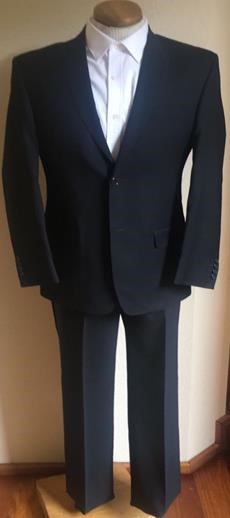 Composición física de la prenda. Composición física de la prenda. DESCRIPCIÓN DESCRIPCIÓN ESPECIFICACIÓN MÉTODOS DE PRUEBA SACO ÚNICO COLOR AZUL MARINO  SACO: CORTE CONTEMPORÁNEO, CIERRA POR MEDIO 2 BOTONES DE PASTA DE 2 CM. DE DIÁMETRO CON 4 OJILLOS Y 2 OJALES TIPO BOTELLA REFORZADO DE 2.5 CM. INICIANDO DE LA BASE CON UNA SEPARACIÓN DE 1.5 CM. EN CADA UNO, CUELLO CON SOLAPA EN ESCUADRA CON MUESCA DE 3.5 CM. CON PESPUNTE DE ADORNO EN CUELLO Y SOLAPA. UN OJAL DEL LADO IZQUIERDO EN LA PARTE SUPERIOR DE LA SOLAPA, PINZA QUE SALE DE LA BOLSA AL TÓRAX HACIA ADENTRO DE 20 CM. BOLSA DE VIVO DE 16 CM. DE ENTRADA POR 4MM. CADA UNO CON CARTERA ENTRETELADA Y FORRADA DE 5.5 X 16 CM. DE ANCHO REDONDEADA EN AMBOS EXTREMOS EN CADA DELANTERO, EN EL DELANTERO IZQUIERDO. PARTE SUPERIOR CON UNA BOLSA DE ALETILLA DE 10 CM. X 2.5 CM. CON COSTURA REFORZADA EN LOS EXTREMOS. MANGAS DE DOS HOJAS CON MARTILLO DE 10.5 CMS Y 4 BOTONES, LOS BOTONES DE 1.5 CM DE. DIÁMETRO CON DOBLADILLO DE 3.5 CM. UNIDO AL FORRO, HOMBRERAS DE ALGODÓN GUATA.  ESPALDA DE 2 PIEZAS CON COSTADILLO, CON DOS ABERTURAS EN EL CORTE DEL COSTADILLO DE 21.CM DE LARGO POR 3.5 CMS DE ANCHO. FORRO COMPLETO DE 100% POLIÉSTER AL COLOR DE LA PRENDA CON CHAPETA EN AMBOS DELANTEROS Y COSTURA PIN PON, 2 BOLSAS INTERIORES 1 CON CARTERA TIPO TRIANGULO DE 13.5 CM DE LARGO, CON VIVO DE 1/8” DE ANCHO EN CONTRASTE COLOR VINO DE ROMBO Y BOTÓN DE 1.5 DE DIÁMETRO, Y UNA MÁS RECTA DE VIVO DEL LADO DERECHO DE 13.5 CM DE LARGO, CON VIVO DE 1/8” DE ANCHO EN CONTRASTE SACO ÚNICO COLOR AZUL MARINO  SACO: CORTE CONTEMPORÁNEO, CIERRA POR MEDIO 2 BOTONES DE PASTA DE 2 CM. DE DIÁMETRO CON 4 OJILLOS Y 2 OJALES TIPO BOTELLA REFORZADO DE 2.5 CM. INICIANDO DE LA BASE CON UNA SEPARACIÓN DE 1.5 CM. EN CADA UNO, CUELLO CON SOLAPA EN ESCUADRA CON MUESCA DE 3.5 CM. CON PESPUNTE DE ADORNO EN CUELLO Y SOLAPA. UN OJAL DEL LADO IZQUIERDO EN LA PARTE SUPERIOR DE LA SOLAPA, PINZA QUE SALE DE LA BOLSA AL TÓRAX HACIA ADENTRO DE 20 CM. BOLSA DE VIVO DE 16 CM. DE ENTRADA POR 4MM. CADA UNO CON CARTERA ENTRETELADA Y FORRADA DE 5.5 X 16 CM. DE ANCHO REDONDEADA EN AMBOS EXTREMOS EN CADA DELANTERO, EN EL DELANTERO IZQUIERDO. PARTE SUPERIOR CON UNA BOLSA DE ALETILLA DE 10 CM. X 2.5 CM. CON COSTURA REFORZADA EN LOS EXTREMOS. MANGAS DE DOS HOJAS CON MARTILLO DE 10.5 CMS Y 4 BOTONES, LOS BOTONES DE 1.5 CM DE. DIÁMETRO CON DOBLADILLO DE 3.5 CM. UNIDO AL FORRO, HOMBRERAS DE ALGODÓN GUATA.  ESPALDA DE 2 PIEZAS CON COSTADILLO, CON DOS ABERTURAS EN EL CORTE DEL COSTADILLO DE 21.CM DE LARGO POR 3.5 CMS DE ANCHO. FORRO COMPLETO DE 100% POLIÉSTER AL COLOR DE LA PRENDA CON CHAPETA EN AMBOS DELANTEROS Y COSTURA PIN PON, 2 BOLSAS INTERIORES 1 CON CARTERA TIPO TRIANGULO DE 13.5 CM DE LARGO, CON VIVO DE 1/8” DE ANCHO EN CONTRASTE COLOR VINO DE ROMBO Y BOTÓN DE 1.5 DE DIÁMETRO, Y UNA MÁS RECTA DE VIVO DEL LADO DERECHO DE 13.5 CM DE LARGO, CON VIVO DE 1/8” DE ANCHO EN CONTRASTE TELA TRAJE 56 % Poliéster 44 % Lana 155.0 g/m2 23 hilos/cm pasadas/cm 415.0 N 345.0 N 20.0 N 17.9 N -1.0 % -1.0 % 4-5 4-5 4-5 4-5 4-5 4-5 4-5 4-5 4-5 4-5 4-5 4-5 	Acido 	Alcalino 	4-5 	4-5 GRADO DE TRANSFERENCIA 	4-5 	4-5 	4-5 	4-5 	4-5 	4-5 	4-5 	4-5 	4-5 	4-5 	4-5 	4-5 4-5 4-5 FORRO 100% Poliéster 60 g/m2 CONTENIDO DE FIBRA MASA POR UNIDAD DENSIDAD DE HILOS RESISTENCIA A LA  TRACCION RESISTENCIA AL RASGADO Cambio dimensional Lavado en seco  SOLIDEZ DEL COLOR A LA LUZ ARTIFICIAL 20 hrs. SOLIDEZ DEL COLOR AL LAVADO DOMESTICO SOLIDEZ DEL COLOR AL FROTE SOLIDEZ DEL COLOR AL SUDOR RESISTENCIA A LA FORMACION DE FRISAS TIPO DE LIGAMENTO COLOR VINO DE ROMBO. BOLSA CIGARRERA COLADA EN EL DELANTERO IZQUIERDO PARTE INFERIOR DE 9.5 CMS DE LARGO POR 1/8” DE ANCHO 13.5 CM DE LARGO, CON VIVO DE 1/8” DE ANCHO EN CONTRASTE COLOR VINO DE ROMBO. LA ESPALDA DEL FORRO DE DOS PIEZAS CON FUELLE DE 1.5 CM DE AMPLITUD   PANTALÓN ÚNICO MODELO COLOR AZUL MARINO PANTALÓN: CORTE RECTO BOLSA DIAGONAL EN CADA COSTADO FORMANDO PESPUNTE DE 7 MM PRESILLADO EN AMBOS EXTREMOS FORRO EN POQUITÍN INTERIOR COLOR NEGRO. CIERRA AL FRENTE CON CIERRE DE NYLON DE 14 CM. CON PESPUNTE EN BRAGUETA DE 3.5 CM. REDONDEADO TERMINADO EN DIAGONAL CON UN REMATE VERTICAL, TRASERO DE 2 PIEZAS CON UNA PINZA EN CADA PIEZA DE 7 CM. DE LARGO, CON ENSANCHE DE 3 CM DE ANCHO. CON BOLSA DE VIVOS DE 13.5 CM. Y VIVOS DE 1/8”. DE ANCHO CADA UNO, BOTÓN DE 1.5 CM. DE DIÁMETRO Y OJAL DE BOTELLA, PRETINA DE DOS PIEZAS DE 3.5 CM. DE ANCHO CON VANROLL, EL DELANTERO DERECHO CON TOPE DIAGONAL Y BRAGUETA CON OJAL, Y BOTÓN 1.5 CM.  BROCHE METÁLICO OCULTO Y PASE DE 4.5 CMS DE LARGO, CON OJAL TIPO BOTELLA, 6 TRABAS SIN COSTURA DE VISTA, EQUIDISTALMENTE EN LA PRETINA, PRE SILLADAS EN LA PARTE SUPERIOR, MEDIO FORRO 100% POLIÉSTER COLOCADO SOLO EN DELANTEROS AL COLOR DE LA PRENDA, LARGO PIE A TIERRA. 43 hilos/cm 32 pasadas/cm 339.6 N 347.7 N 13.2 N 11.1 N -0.0 % -0.0 % 4-5 5 5 5 5 4-5 4-5 4-5 5 5 5 5 	Acido 	Alcalino 	5 	5 GRADO DE TRANSFERENCIA 	5 	5 	5 	5 	5 	5 	5 	5 	5 	5 	5 	5 5 5 ENTRETELA 100% POLIESTER CONCEPTO Y MÉTODO DE PRUEBA PARÁMETRO PARÁMETRO 	CONTENIDO DE FIBRA 	NMX-A-1833/1-INNTEX-2011 MASA POR UNIDAD NMX-A-3801-INNTEX-2012 	DENSIDAD DE HILOS 	NMX-A-057-INNTEX-2000 	RESISTENCIA A LA  TRACCION 	NMX-A-059/2-INNTEX-2008 RESISTENCIA AL RASGADO NMX-A-109-INNTEX-2005 Cambio dimensional Lavado en seco  	 SOLIDEZ DEL COLOR A LA LUZ ARTIFICIAL 20 hrs. 	NMX-A-105-B02-INNTEX-2010 SOLIDEZ DEL COLOR AL LAVADO DOMESTICONMX-A-105-C06-INNTEX-2015 	SOLIDEZ DEL COLOR AL FROTE 	NMX-A-073-INNTEX-2005 	SOLIDEZ DEL COLOR AL SUDOR 	NMX-A-065-INNTEX-2005 RESISTENCIA A LA FORMACION DE FRISASNMX-A-177-INNTEX-2005 	TIPO DE LIGAMENTO 	 TELA TRAJE 56 % Poliéster 44 % Lana 155.0 g/m2 23 hilos/cm pasadas/cm 415.0 N 345.0 N 20.0 N 17.9 N -1.0 % -1.0 % 4-5 4-5 4-5 4-5 4-5 4-5 4-5 4-5 4-5 4-5 4-5 4-5 	Acido 	Alcalino +-5% +-5% +/- 2 HILO +/- 2 HILO MINIMO MINIMO MINIMO MINIMO MAXIMO MAXIMO MINIMO Mínimo Mínimo Mínimo Mínimo Mínimo Mínimo Mínimo Mínimo Mínimo Mínimo Mínimo MINIMO 	4-5 	4-5 GRADO DE TRANSFERENCIA 	4-5 	4-5 	4-5 	4-5 	4-5 	4-5 	4-5 	4-5 	4-5 	4-5 	4-5 	4-5 4-5 4-5 FORRO 100% Poliéster 60 g/m2 43 hilos/cm 32 pasadas/cm 339.6 N 347.7 N 13.2 N 11.1 N -0.0 % -0.0 % 4-5 5 5 5 5 4-5 4-5 4-5 5 5 5 5 	Acido 	Alcalino 	5 	5 GRADO DE TRANSFERENCIA 	5 	5 	5 	5 	5 	5 	5 	5 	5 	5 	5 	5 5 5 ENTRETELA 100% POLIESTER 	4-5 	4-5 GRADO DE TRANSFERENCIA 	4-5 	4-5 	4-5 	4-5 	4-5 	4-5 	4-5 	4-5 	4-5 	4-5 	4-5 	4-5 4-5 4-5 FORRO 100% Poliéster 60 g/m2 43 hilos/cm 32 pasadas/cm 339.6 N 347.7 N 13.2 N 11.1 N -0.0 % -0.0 % 4-5 5 5 5 5 4-5 4-5 4-5 5 5 5 5 	Acido 	Alcalino 	5 	5 GRADO DE TRANSFERENCIA 	5 	5 	5 	5 	5 	5 	5 	5 	5 	5 	5 	5 5 5 ENTRETELA 100% POLIESTER MINIMO MINIMO MINIMO MINIMO MINIMO MINIMO MINIMO MINIMO +-5% +/- 1 hilo +/- 1 hilo Mínimo Mínimo Mínimo Mínimo Máximo Máximo Mínimo Mínimo Mínimo Mínimo Mínimo Mínimo Mínimo Mínimo Mínimo Mínimo Mínimo Mínimo Mínimo Mínimo Mínimo Mínimo Mínimo Mínimo Mínimo Mínimo Mínimo MINIMO MINIMO MINIMO MINIMO MINIMO MINIMO MINIMO MINIMO +-5% +/- 1 hilo +/- 1 hilo Mínimo Mínimo Mínimo Mínimo Máximo Máximo Mínimo Mínimo Mínimo Mínimo Mínimo Mínimo Mínimo Mínimo Mínimo Mínimo Mínimo Mínimo Mínimo Mínimo Mínimo Mínimo Mínimo Mínimo Mínimo Mínimo Mínimo Partida 25 Partida 25 Partida 25 DESCRIPCIÓN DEL BIEN CAMISA MOD 1 COLOR BLANCA CAMISA MOD 1 COLOR BLANCA CAMISA MOD 1 COLOR BLANCA CANTIDAD MÍNIMA 12 12 CANTIDAD MÁXIMA 12 UNIDAD DE MEDIDA PIEZA PIEZA MASA* 120.0 G/M2 ESPECIFICACIONES TÉCNICAS: CAMISA MOD 1 COLOR BLANCA CAMISA DE VESTIR CONFECCIONADA EN TELA 70% POLIÉSTER 30% ALGODÓN CUELLO SPORT CON PIE DE CUELLO, OJAL Y BOTÓN, DELANTERO DE DOS PIEZAS, CIERRA AL FRENTE POR MEDIO DE 6 BOTONES Y 6 OJALES COLOCADOS EQUIDISTANTEMENTE. , CON UNA BOLSA DE PARCHE EN LA PARTE SUPERIOR IZQUIERDA EN FORMA DE V  MANGA LARGA DE 1 PIEZA CON ABERTURA EN FORMA DE FLECHA PUÑO Y BOTÓN AL CENTRO Y OJAL, PUÑO DOBLE, CON DOBLE BOTÓN Y OJAL PARA AJUSTAR EN AMBOS LADOS. ESPALDA DE UNA PIEZA CON BATA EN LA PARTE SUPERIOR, CON DOS PINZAS. CAMISA MOD 1 COLOR BLANCA CAMISA DE VESTIR CONFECCIONADA EN TELA 70% POLIÉSTER 30% ALGODÓN CUELLO SPORT CON PIE DE CUELLO, OJAL Y BOTÓN, DELANTERO DE DOS PIEZAS, CIERRA AL FRENTE POR MEDIO DE 6 BOTONES Y 6 OJALES COLOCADOS EQUIDISTANTEMENTE. , CON UNA BOLSA DE PARCHE EN LA PARTE SUPERIOR IZQUIERDA EN FORMA DE V  MANGA LARGA DE 1 PIEZA CON ABERTURA EN FORMA DE FLECHA PUÑO Y BOTÓN AL CENTRO Y OJAL, PUÑO DOBLE, CON DOBLE BOTÓN Y OJAL PARA AJUSTAR EN AMBOS LADOS. ESPALDA DE UNA PIEZA CON BATA EN LA PARTE SUPERIOR, CON DOS PINZAS. CAMISA MOD 1 COLOR BLANCA CAMISA DE VESTIR CONFECCIONADA EN TELA 70% POLIÉSTER 30% ALGODÓN CUELLO SPORT CON PIE DE CUELLO, OJAL Y BOTÓN, DELANTERO DE DOS PIEZAS, CIERRA AL FRENTE POR MEDIO DE 6 BOTONES Y 6 OJALES COLOCADOS EQUIDISTANTEMENTE. , CON UNA BOLSA DE PARCHE EN LA PARTE SUPERIOR IZQUIERDA EN FORMA DE V  MANGA LARGA DE 1 PIEZA CON ABERTURA EN FORMA DE FLECHA PUÑO Y BOTÓN AL CENTRO Y OJAL, PUÑO DOBLE, CON DOBLE BOTÓN Y OJAL PARA AJUSTAR EN AMBOS LADOS. ESPALDA DE UNA PIEZA CON BATA EN LA PARTE SUPERIOR, CON DOS PINZAS. IMAGEN ÚNICAMENTE ILUSTRATIVA 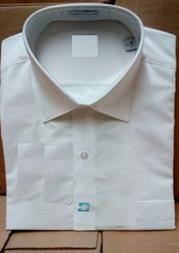 Composición física de la prenda. Composición física de la prenda. Composición física de la prenda. Composición física de la prenda. DESCRIPCIÓN DESCRIPCIÓN ESPECIFICACIÓN MÉTODOS DE PRUEBA CAMISA MOD 1 COLOR BLANCA CAMISA DE VESTIR CONFECCIONADA EN TELA 70% POLIÉSTER 30% ALGODÓN CUELLO SPORT CON PIE DE CUELLO, OJAL Y BOTÓN, DELANTERO DE DOS PIEZAS, CIERRA AL FRENTE POR MEDIO DE 6 BOTONES Y 6 OJALES COLOCADOS EQUIDISTANTEMENTE. , CON UNA BOLSA DE PARCHE EN LA PARTE SUPERIOR IZQUIERDA EN FORMA DE V  MANGA LARGA DE 1 PIEZA CON ABERTURA EN FORMA DE FLECHA PUÑO Y BOTÓN AL CENTRO Y OJAL, PUÑO DOBLE, CON DOBLE BOTÓN Y OJAL PARA AJUSTAR EN AMBOS LADOS. ESPALDA DE UNA PIEZA CON BATA EN LA PARTE SUPERIOR, CON DOS PINZAS. CAMISA MOD 1 COLOR BLANCA CAMISA DE VESTIR CONFECCIONADA EN TELA 70% POLIÉSTER 30% ALGODÓN CUELLO SPORT CON PIE DE CUELLO, OJAL Y BOTÓN, DELANTERO DE DOS PIEZAS, CIERRA AL FRENTE POR MEDIO DE 6 BOTONES Y 6 OJALES COLOCADOS EQUIDISTANTEMENTE. , CON UNA BOLSA DE PARCHE EN LA PARTE SUPERIOR IZQUIERDA EN FORMA DE V  MANGA LARGA DE 1 PIEZA CON ABERTURA EN FORMA DE FLECHA PUÑO Y BOTÓN AL CENTRO Y OJAL, PUÑO DOBLE, CON DOBLE BOTÓN Y OJAL PARA AJUSTAR EN AMBOS LADOS. ESPALDA DE UNA PIEZA CON BATA EN LA PARTE SUPERIOR, CON DOS PINZAS. TELA 71.0 % POLIÉSTER 29.0 % ALGODÓN 120.0 G/M2 48 HILOS/CM 24 PASADAS/CM 455.0 N 580.5 N 35.9 N 45.3 N -1.0 % -1.0 % 4-5 4-5 4-5 4-5 4-5 4-5 4-5 4-5 4-5 4-5 4-5 4-5 	ACIDO 	ALCALINO 	4-5 	4-5 GRADO DE TRANSFERENCIA 	4-5 	4-5 	4-5 	4-5 	4-5 	4-5 	5 	5 	5 	5 	5 	5 4-5 4.5 CONTENIDO DE FIBRA MASA POR UNIDAD DENSIDAD DE HILOS RESISTENCIA A LA  TRACCIÓN RESISTENCIA AL RASGADO CAMBIO DIMENSIONAL EN EL LAVADO  SOLIDEZ DEL COLOR A LA LUZ ARTIFICIAL 20 HRS. SOLIDEZ DEL COLOR AL FROTE SOLIDEZ DEL COLOR AL LAVADO DOMESTICO SOLIDEZ DEL COLOR AL SUDOR RESISTENCIA A LA FORMACIÓN DE FRISAS TIPO DE LIGAMENTO TALETON 2/1 POR URDIMBRE ENTRETELA 100% POLIESTER TALETON 2/1 POR URDIMBRE ENTRETELA 100% POLIESTER CONCEPTO Y MÉTODO DE PRUEBA CONCEPTO Y MÉTODO DE PRUEBA PARÁMETRO PARÁMETRO PARÁMETRO PARÁMETRO 	CONTENIDO DE FIBRA 	NMX-A-1833/1-INNTEX-2011 MASA POR UNIDAD NMX-A-3801-INNTEX-2012 	DENSIDAD DE HILOS 	NMX-A-7211/2-INNTEX-2015 	RESISTENCIA A LA  TRACCIÓN 	NMX-A-059/2-INNTEX-2008 RESISTENCIA AL RASGADO NMX-A-109INNTEX-2012 CAMBIO DIMENSIONAL EN EL LAVADO  NMX-A-158-INNTEX-2009 SOLIDEZ DEL COLOR A LA LUZ ARTIFICIAL 20 	HRS. 	NMX-A-105-B02-INNTEX-2010 	SOLIDEZ DEL COLOR AL FROTE 	NMX-A-073-INNTEX-2005 SOLIDEZ DEL COLOR AL LAVADO DOMESTICONMX-A-105-C06-INNTEX-2015 	SOLIDEZ DEL COLOR AL SUDOR 	NMX-A-065-INNTEX-2005 RESISTENCIA A LA FORMACIÓN DE FRISASNMX-A-177-INNTEX-2005 	TIPO DE LIGAMENTO 	 	CONTENIDO DE FIBRA 	NMX-A-1833/1-INNTEX-2011 MASA POR UNIDAD NMX-A-3801-INNTEX-2012 	DENSIDAD DE HILOS 	NMX-A-7211/2-INNTEX-2015 	RESISTENCIA A LA  TRACCIÓN 	NMX-A-059/2-INNTEX-2008 RESISTENCIA AL RASGADO NMX-A-109INNTEX-2012 CAMBIO DIMENSIONAL EN EL LAVADO  NMX-A-158-INNTEX-2009 SOLIDEZ DEL COLOR A LA LUZ ARTIFICIAL 20 	HRS. 	NMX-A-105-B02-INNTEX-2010 	SOLIDEZ DEL COLOR AL FROTE 	NMX-A-073-INNTEX-2005 SOLIDEZ DEL COLOR AL LAVADO DOMESTICONMX-A-105-C06-INNTEX-2015 	SOLIDEZ DEL COLOR AL SUDOR 	NMX-A-065-INNTEX-2005 RESISTENCIA A LA FORMACIÓN DE FRISASNMX-A-177-INNTEX-2005 	TIPO DE LIGAMENTO 	 TELA 71.0 % POLIÉSTER 29.0 % ALGODÓN 120.0 G/M2 48 HILOS/CM 24 PASADAS/CM 455.0 N 580.5 N 35.9 N 45.3 N -1.0 % -1.0 % 4-5 4-5 4-5 4-5 4-5 4-5 4-5 4-5 4-5 4-5 4-5 4-5 	ACIDO 	ALCALINO 	4-5 	4-5 GRADO DE TRANSFERENCIA 	4-5 	4-5 	4-5 	4-5 	4-5 	4-5 	5 	5 	5 	5 	5 	5 4-5 4.5 TALETON 2/1 POR URDIMBRE ENTRETELA 100% POLIESTER TELA 71.0 % POLIÉSTER 29.0 % ALGODÓN 120.0 G/M2 48 HILOS/CM 24 PASADAS/CM 455.0 N 580.5 N 35.9 N 45.3 N -1.0 % -1.0 % 4-5 4-5 4-5 4-5 4-5 4-5 4-5 4-5 4-5 4-5 4-5 4-5 	ACIDO 	ALCALINO 	4-5 	4-5 GRADO DE TRANSFERENCIA 	4-5 	4-5 	4-5 	4-5 	4-5 	4-5 	5 	5 	5 	5 	5 	5 4-5 4.5 TALETON 2/1 POR URDIMBRE ENTRETELA 100% POLIESTER +-5% +-5% +/- 1 HILO +/- 1 HILO MÍNIMO MÍNIMO MÍNIMO MÍNIMO MÁXIMO MÁXIMO MÍNIMO MÍNIMO MÍNIMO MÍNIMO MÍNIMO MÍNIMO MÍNIMO MÍNIMO MÍNIMO MÍNIMO MÍNIMO MÍNIMO MÍNIMO MÍNIMO MÍNIMO MÍNIMO MÍNIMO MÍNIMO MÍNIMO MÍNIMO MÍNIMO MÍNIMO +-5% +-5% +/- 1 HILO +/- 1 HILO MÍNIMO MÍNIMO MÍNIMO MÍNIMO MÁXIMO MÁXIMO MÍNIMO MÍNIMO MÍNIMO MÍNIMO MÍNIMO MÍNIMO MÍNIMO MÍNIMO MÍNIMO MÍNIMO MÍNIMO MÍNIMO MÍNIMO MÍNIMO MÍNIMO MÍNIMO MÍNIMO MÍNIMO MÍNIMO MÍNIMO MÍNIMO MÍNIMO Partida 26 Partida 26 Partida 26 Partida 26 DESCRIPCIÓN DEL BIEN CORBATA MOD 1 COLOR ROSA CON GRIS CORBATA MOD 1 COLOR ROSA CON GRIS CORBATA MOD 1 COLOR ROSA CON GRIS CANTIDAD MÍNIMA 6 6 CANTIDAD MÁXIMA 6 UNIDAD DE MEDIDA PIEZA PIEZA MASA* MASA* ESPECIFICACIONES TÉCNICAS: CORBATA MOD 1 COLOR ROSA CON GRIS COLOR ROSA CON RAYAS GRIS DE 62” DE LARGO TOTAL   DE 1 3/4”.  EN SU PARTE MÁS ANGOSTA Y DE 3 14”, EN SU PARTE MÁS ANCHA, LA TELA DEBE SER CORTADA EN DIAGONAL PARA DARLE ELASTICIDAD Y RECUPERACIÓN, LLEVARÁ ENTRETELA 100% POLIÉSTER EN SU EXTENSIÓN, LA CABEZA Y COLA CON FORRO DE LA MISMA TELA DE CORBATA, LLEVARA UN LOGOTIPO DEL HOSPITAL EN LA PARTE BAJA DE LA CORBATA, AGRANDADO Y CENTRADO. CORBATA MOD 1 COLOR ROSA CON GRIS COLOR ROSA CON RAYAS GRIS DE 62” DE LARGO TOTAL   DE 1 3/4”.  EN SU PARTE MÁS ANGOSTA Y DE 3 14”, EN SU PARTE MÁS ANCHA, LA TELA DEBE SER CORTADA EN DIAGONAL PARA DARLE ELASTICIDAD Y RECUPERACIÓN, LLEVARÁ ENTRETELA 100% POLIÉSTER EN SU EXTENSIÓN, LA CABEZA Y COLA CON FORRO DE LA MISMA TELA DE CORBATA, LLEVARA UN LOGOTIPO DEL HOSPITAL EN LA PARTE BAJA DE LA CORBATA, AGRANDADO Y CENTRADO. CORBATA MOD 1 COLOR ROSA CON GRIS COLOR ROSA CON RAYAS GRIS DE 62” DE LARGO TOTAL   DE 1 3/4”.  EN SU PARTE MÁS ANGOSTA Y DE 3 14”, EN SU PARTE MÁS ANCHA, LA TELA DEBE SER CORTADA EN DIAGONAL PARA DARLE ELASTICIDAD Y RECUPERACIÓN, LLEVARÁ ENTRETELA 100% POLIÉSTER EN SU EXTENSIÓN, LA CABEZA Y COLA CON FORRO DE LA MISMA TELA DE CORBATA, LLEVARA UN LOGOTIPO DEL HOSPITAL EN LA PARTE BAJA DE LA CORBATA, AGRANDADO Y CENTRADO. CORBATA MOD 1 COLOR ROSA CON GRIS COLOR ROSA CON RAYAS GRIS DE 62” DE LARGO TOTAL   DE 1 3/4”.  EN SU PARTE MÁS ANGOSTA Y DE 3 14”, EN SU PARTE MÁS ANCHA, LA TELA DEBE SER CORTADA EN DIAGONAL PARA DARLE ELASTICIDAD Y RECUPERACIÓN, LLEVARÁ ENTRETELA 100% POLIÉSTER EN SU EXTENSIÓN, LA CABEZA Y COLA CON FORRO DE LA MISMA TELA DE CORBATA, LLEVARA UN LOGOTIPO DEL HOSPITAL EN LA PARTE BAJA DE LA CORBATA, AGRANDADO Y CENTRADO. CORBATA MOD 1 COLOR ROSA CON GRIS COLOR ROSA CON RAYAS GRIS DE 62” DE LARGO TOTAL   DE 1 3/4”.  EN SU PARTE MÁS ANGOSTA Y DE 3 14”, EN SU PARTE MÁS ANCHA, LA TELA DEBE SER CORTADA EN DIAGONAL PARA DARLE ELASTICIDAD Y RECUPERACIÓN, LLEVARÁ ENTRETELA 100% POLIÉSTER EN SU EXTENSIÓN, LA CABEZA Y COLA CON FORRO DE LA MISMA TELA DE CORBATA, LLEVARA UN LOGOTIPO DEL HOSPITAL EN LA PARTE BAJA DE LA CORBATA, AGRANDADO Y CENTRADO. IMAGEN ÚNICAMENTE ILUSTRATIVA 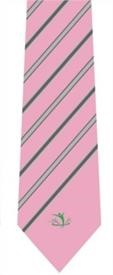 Composición física de la prenda. Composición física de la prenda. Composición física de la prenda. Composición física de la prenda. Composición física de la prenda. Composición física de la prenda. DESCRIPCIÓN DESCRIPCIÓN ESPECIFICACIÓN ESPECIFICACIÓN MÉTODOS DE PRUEBA MÉTODOS DE PRUEBA CORBATA MOD 1 COLOR ROSA CON GRIS COLOR ROSA CON RAYAS GRIS DE 62” DE LARGO TOTAL   DE 1 3/4”.  EN SU PARTE MÁS ANGOSTA Y DE 3 14”, EN SU PARTE MÁS ANCHA, LA TELA DEBE SER CORTADA EN DIAGONAL PARA DARLE ELASTICIDAD Y RECUPERACIÓN, LLEVARÁ ENTRETELA 100% POLIÉSTER EN SU EXTENSIÓN, LA CABEZA Y COLA CON FORRO DE LA MISMA TELA DE CORBATA, LLEVARA UN LOGOTIPO DEL HOSPITAL EN LA PARTE BAJA DE LA CORBATA, AGRANDADO Y CENTRADO. CORBATA MOD 1 COLOR ROSA CON GRIS COLOR ROSA CON RAYAS GRIS DE 62” DE LARGO TOTAL   DE 1 3/4”.  EN SU PARTE MÁS ANGOSTA Y DE 3 14”, EN SU PARTE MÁS ANCHA, LA TELA DEBE SER CORTADA EN DIAGONAL PARA DARLE ELASTICIDAD Y RECUPERACIÓN, LLEVARÁ ENTRETELA 100% POLIÉSTER EN SU EXTENSIÓN, LA CABEZA Y COLA CON FORRO DE LA MISMA TELA DE CORBATA, LLEVARA UN LOGOTIPO DEL HOSPITAL EN LA PARTE BAJA DE LA CORBATA, AGRANDADO Y CENTRADO. CORBATA MOD 1 COLOR ROSA CON GRIS CORBATA MOD 1 COLOR ROSA CON GRIS CONCEPTO Y MÉTODO DE PRUEBA CONCEPTO Y MÉTODO DE PRUEBA PARÁMETRO PARÁMETRO PARÁMETRO PARÁMETRO Partida 27 Partida 27 Partida 27 Partida 27 Partida 27 Partida 27 DESCRIPCIÓN DEL BIEN CORBATA MOD 2 COLOR ROJA CORBATA MOD 2 COLOR ROJA CORBATA MOD 2 COLOR ROJA CORBATA MOD 2 COLOR ROJA CORBATA MOD 2 COLOR ROJA CANTIDAD MÍNIMA 6 6 CANTIDAD MÁXIMA CANTIDAD MÁXIMA 6 UNIDAD DE MEDIDA PIEZA PIEZA MASA* MASA* ESPECIFICACIONES TÉCNICAS: CORBATA MOD 2 COLOR ROJA COLOR ROJA DE 62” DE LARGO TOTAL   DE 1 3/4”.  EN SU PARTE MÁS ANGOSTA Y DE 3 14”, EN SU PARTE MÁS ANCHA, LA TELA DEBE SER CORTADA EN DIAGONAL PARA DARLE ELASTICIDAD Y RECUPERACIÓN, LLEVARÁ ENTRETELA 100% POLIÉSTER EN SU EXTENSIÓN, LA CABEZA Y COLA CON FORRO DE LA MISMA TELA DE CORBATA, LLEVARA UN LOGOTIPO DEL HOSPITAL EN LA PARTE BAJA DE LA CORBATA, AGRANDADO Y CENTRADO. CORBATA MOD 2 COLOR ROJA COLOR ROJA DE 62” DE LARGO TOTAL   DE 1 3/4”.  EN SU PARTE MÁS ANGOSTA Y DE 3 14”, EN SU PARTE MÁS ANCHA, LA TELA DEBE SER CORTADA EN DIAGONAL PARA DARLE ELASTICIDAD Y RECUPERACIÓN, LLEVARÁ ENTRETELA 100% POLIÉSTER EN SU EXTENSIÓN, LA CABEZA Y COLA CON FORRO DE LA MISMA TELA DE CORBATA, LLEVARA UN LOGOTIPO DEL HOSPITAL EN LA PARTE BAJA DE LA CORBATA, AGRANDADO Y CENTRADO. CORBATA MOD 2 COLOR ROJA COLOR ROJA DE 62” DE LARGO TOTAL   DE 1 3/4”.  EN SU PARTE MÁS ANGOSTA Y DE 3 14”, EN SU PARTE MÁS ANCHA, LA TELA DEBE SER CORTADA EN DIAGONAL PARA DARLE ELASTICIDAD Y RECUPERACIÓN, LLEVARÁ ENTRETELA 100% POLIÉSTER EN SU EXTENSIÓN, LA CABEZA Y COLA CON FORRO DE LA MISMA TELA DE CORBATA, LLEVARA UN LOGOTIPO DEL HOSPITAL EN LA PARTE BAJA DE LA CORBATA, AGRANDADO Y CENTRADO. CORBATA MOD 2 COLOR ROJA COLOR ROJA DE 62” DE LARGO TOTAL   DE 1 3/4”.  EN SU PARTE MÁS ANGOSTA Y DE 3 14”, EN SU PARTE MÁS ANCHA, LA TELA DEBE SER CORTADA EN DIAGONAL PARA DARLE ELASTICIDAD Y RECUPERACIÓN, LLEVARÁ ENTRETELA 100% POLIÉSTER EN SU EXTENSIÓN, LA CABEZA Y COLA CON FORRO DE LA MISMA TELA DE CORBATA, LLEVARA UN LOGOTIPO DEL HOSPITAL EN LA PARTE BAJA DE LA CORBATA, AGRANDADO Y CENTRADO. CORBATA MOD 2 COLOR ROJA COLOR ROJA DE 62” DE LARGO TOTAL   DE 1 3/4”.  EN SU PARTE MÁS ANGOSTA Y DE 3 14”, EN SU PARTE MÁS ANCHA, LA TELA DEBE SER CORTADA EN DIAGONAL PARA DARLE ELASTICIDAD Y RECUPERACIÓN, LLEVARÁ ENTRETELA 100% POLIÉSTER EN SU EXTENSIÓN, LA CABEZA Y COLA CON FORRO DE LA MISMA TELA DE CORBATA, LLEVARA UN LOGOTIPO DEL HOSPITAL EN LA PARTE BAJA DE LA CORBATA, AGRANDADO Y CENTRADO. IMAGEN ÚNICAMENTE ILUSTRATIVA 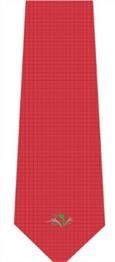 Composición física de la prenda. Composición física de la prenda. Composición física de la prenda. Composición física de la prenda. Composición física de la prenda. Composición física de la prenda. DESCRIPCIÓN DESCRIPCIÓN ESPECIFICACIÓN ESPECIFICACIÓN MÉTODOS DE PRUEBA MÉTODOS DE PRUEBA CORBATA MOD 2 COLOR ROJA COLOR ROJA DE 62” DE LARGO TOTAL   DE 1 3/4”.  EN SU PARTE MÁS ANGOSTA Y DE 3 14”, EN SU PARTE MÁS ANCHA, LA TELA DEBE SER CORTADA EN DIAGONAL PARA DARLE ELASTICIDAD Y RECUPERACIÓN, LLEVARÁ ENTRETELA 100% POLIÉSTER EN SU EXTENSIÓN, LA CABEZA Y COLA CON FORRO DE LA MISMA TELA DE CORBATA, LLEVARA UN LOGOTIPO DEL HOSPITAL EN LA PARTE BAJA DE LA CORBATA, AGRANDADO Y CENTRADO. CORBATA MOD 2 COLOR ROJA COLOR ROJA DE 62” DE LARGO TOTAL   DE 1 3/4”.  EN SU PARTE MÁS ANGOSTA Y DE 3 14”, EN SU PARTE MÁS ANCHA, LA TELA DEBE SER CORTADA EN DIAGONAL PARA DARLE ELASTICIDAD Y RECUPERACIÓN, LLEVARÁ ENTRETELA 100% POLIÉSTER EN SU EXTENSIÓN, LA CABEZA Y COLA CON FORRO DE LA MISMA TELA DE CORBATA, LLEVARA UN LOGOTIPO DEL HOSPITAL EN LA PARTE BAJA DE LA CORBATA, AGRANDADO Y CENTRADO. CORBATA MOD 2 COLOR ROJA CORBATA MOD 2 COLOR ROJA CONCEPTO Y MÉTODO DE PRUEBA CONCEPTO Y MÉTODO DE PRUEBA PARÁMETRO PARÁMETRO PARÁMETRO PARÁMETRO Partida 28 Partida 28 Partida 28 Partida 28 Partida 28 Partida 28 DESCRIPCIÓN DEL BIEN CALCETINES COLOR NEGRO CALCETINES COLOR NEGRO CALCETINES COLOR NEGRO CALCETINES COLOR NEGRO CALCETINES COLOR NEGRO CANTIDAD MÍNIMA 12 12 CANTIDAD MÁXIMA CANTIDAD MÁXIMA 12 UNIDAD DE MEDIDA PAR PAR MASA* MASA* ESPECIFICACIONES TÉCNICAS: CALCETÍN COLOR NEGRO CALCETÍN ELÁSTICO DE ALGODÓN  VALENCIANA DE SUAVE AJUSTE PARA UN EXCELENTE CALCE CÓMODO SOPORTE QUE SE ADAPTA A LA PANTORRILLA MÁXIMA COMPRESIÓN QUE ESTIMULA LA CIRCULACIÓN  TALÓN ESPECIAL PARA UN MEJOR CALCE SIN COSTURA PARA MÁXIMA COMODIDAD EN LOS PIES CALCETÍN COLOR NEGRO CALCETÍN ELÁSTICO DE ALGODÓN  VALENCIANA DE SUAVE AJUSTE PARA UN EXCELENTE CALCE CÓMODO SOPORTE QUE SE ADAPTA A LA PANTORRILLA MÁXIMA COMPRESIÓN QUE ESTIMULA LA CIRCULACIÓN  TALÓN ESPECIAL PARA UN MEJOR CALCE SIN COSTURA PARA MÁXIMA COMODIDAD EN LOS PIES CALCETÍN COLOR NEGRO CALCETÍN ELÁSTICO DE ALGODÓN  VALENCIANA DE SUAVE AJUSTE PARA UN EXCELENTE CALCE CÓMODO SOPORTE QUE SE ADAPTA A LA PANTORRILLA MÁXIMA COMPRESIÓN QUE ESTIMULA LA CIRCULACIÓN  TALÓN ESPECIAL PARA UN MEJOR CALCE SIN COSTURA PARA MÁXIMA COMODIDAD EN LOS PIES CALCETÍN COLOR NEGRO CALCETÍN ELÁSTICO DE ALGODÓN  VALENCIANA DE SUAVE AJUSTE PARA UN EXCELENTE CALCE CÓMODO SOPORTE QUE SE ADAPTA A LA PANTORRILLA MÁXIMA COMPRESIÓN QUE ESTIMULA LA CIRCULACIÓN  TALÓN ESPECIAL PARA UN MEJOR CALCE SIN COSTURA PARA MÁXIMA COMODIDAD EN LOS PIES CALCETÍN COLOR NEGRO CALCETÍN ELÁSTICO DE ALGODÓN  VALENCIANA DE SUAVE AJUSTE PARA UN EXCELENTE CALCE CÓMODO SOPORTE QUE SE ADAPTA A LA PANTORRILLA MÁXIMA COMPRESIÓN QUE ESTIMULA LA CIRCULACIÓN  TALÓN ESPECIAL PARA UN MEJOR CALCE SIN COSTURA PARA MÁXIMA COMODIDAD EN LOS PIES IMAGEN ÚNICAMENTE ILUSTRATIVA 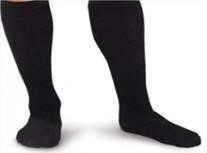 Composición física de la prenda. Composición física de la prenda. Composición física de la prenda. Composición física de la prenda. Composición física de la prenda. Composición física de la prenda. DESCRIPCIÓN DESCRIPCIÓN ESPECIFICACIÓN ESPECIFICACIÓN MÉTODOS DE PRUEBA MÉTODOS DE PRUEBA CALCETÍN COLOR NEGRO CALCETÍN ELÁSTICO DE ALGODÓN  VALENCIANA DE SUAVE AJUSTE PARA UN EXCELENTE CALCE CÓMODO SOPORTE QUE SE ADAPTA A LA PANTORRILLA MÁXIMA COMPRESIÓN QUE ESTIMULA LA CIRCULACIÓN  TALÓN ESPECIAL PARA UN MEJOR CALCE SIN COSTURA PARA MÁXIMA COMODIDAD EN LOS PIES CALCETÍN COLOR NEGRO CALCETÍN ELÁSTICO DE ALGODÓN  VALENCIANA DE SUAVE AJUSTE PARA UN EXCELENTE CALCE CÓMODO SOPORTE QUE SE ADAPTA A LA PANTORRILLA MÁXIMA COMPRESIÓN QUE ESTIMULA LA CIRCULACIÓN  TALÓN ESPECIAL PARA UN MEJOR CALCE SIN COSTURA PARA MÁXIMA COMODIDAD EN LOS PIES CALCETÍN COLOR NEGRO CALCETÍN COLOR NEGRO CONCEPTO Y MÉTODO DE PRUEBA CONCEPTO Y MÉTODO DE PRUEBA PARÁMETRO PARÁMETRO PARÁMETRO PARÁMETRO Partida 29 Partida 29 Partida 29 Partida 29 Partida 29 Partida 29 DESCRIPCIÓN DEL BIEN ZAPATOS COLOR NEGRO ZAPATOS COLOR NEGRO ZAPATOS COLOR NEGRO ZAPATOS COLOR NEGRO ZAPATOS COLOR NEGRO CANTIDAD MÍNIMA 6 6 CANTIDAD MÁXIMA CANTIDAD MÁXIMA 6 UNIDAD DE MEDIDA PAR PAR MASA* MASA* PAR ESPECIFICACIONES TÉCNICAS: ZAPATOS COLOR NEGRO ZAPATO DE VESTIR PARA CABALLERO CON AGUJETA, FORMADO DE 7 PIEZAS: CHINELA DE DOS PIEZAS (PALA Y FLORETA) DOS LATERALES SUPERIORES LENGÜETA UN CUARTO INTERNO TIRA DE REMATE DEL TALÓN CORTE: CUERO DE GANADO VACUNO, FLOR ENTERA, CON UN ESPESOR 1.66 MM. ALTURA: 10.2 CM MEDIDOS DESDE EL PISO HASTA LA PARTE SUPERIOR DEL CALZADO POR EL ÁREA DEL TALÓN (CONTRAHORTE). CONTRAHORTE: MATERIAL TERMOPLÁSTICO. AGUJETAS: 83.5 CMS DE LONGITUD, TEJIDO CIRCULAR ALGODÓN CON ALMA DE ALGODÓN, CON HERRETES DE PLÁSTICO ES LOS EXTREMOS. BULLÓN: FORMADO DE LA MISMA PIEZA DE LOS LATERALES Y TIRA DE TALÓN, DE CUERO DE GANADO VACUNO, FLOR ENTERA, CON ACOJINAMIENTO DE ESPUMA DE POLIURETANO. CASQUILLO: MATERIAL TERMOPLÁSTICO. FORROS: EN CHINELA TELA TEJIDA SINTÉTICA BONDEADA EN ESPUMA DE POLIURETANO, CON ENTRE FORRO DE TELA DE ALGODÓN EN LATERALES Y LENGÜETA DE CUERO PORCINO, FLOR ENTERA, BONDEADA CON ESPUMA DE POLIURETANO, EN TALÓN DE CARNAZA PORCINO. ZAPATOS COLOR NEGRO ZAPATO DE VESTIR PARA CABALLERO CON AGUJETA, FORMADO DE 7 PIEZAS: CHINELA DE DOS PIEZAS (PALA Y FLORETA) DOS LATERALES SUPERIORES LENGÜETA UN CUARTO INTERNO TIRA DE REMATE DEL TALÓN CORTE: CUERO DE GANADO VACUNO, FLOR ENTERA, CON UN ESPESOR 1.66 MM. ALTURA: 10.2 CM MEDIDOS DESDE EL PISO HASTA LA PARTE SUPERIOR DEL CALZADO POR EL ÁREA DEL TALÓN (CONTRAHORTE). CONTRAHORTE: MATERIAL TERMOPLÁSTICO. AGUJETAS: 83.5 CMS DE LONGITUD, TEJIDO CIRCULAR ALGODÓN CON ALMA DE ALGODÓN, CON HERRETES DE PLÁSTICO ES LOS EXTREMOS. BULLÓN: FORMADO DE LA MISMA PIEZA DE LOS LATERALES Y TIRA DE TALÓN, DE CUERO DE GANADO VACUNO, FLOR ENTERA, CON ACOJINAMIENTO DE ESPUMA DE POLIURETANO. CASQUILLO: MATERIAL TERMOPLÁSTICO. FORROS: EN CHINELA TELA TEJIDA SINTÉTICA BONDEADA EN ESPUMA DE POLIURETANO, CON ENTRE FORRO DE TELA DE ALGODÓN EN LATERALES Y LENGÜETA DE CUERO PORCINO, FLOR ENTERA, BONDEADA CON ESPUMA DE POLIURETANO, EN TALÓN DE CARNAZA PORCINO. ZAPATOS COLOR NEGRO ZAPATO DE VESTIR PARA CABALLERO CON AGUJETA, FORMADO DE 7 PIEZAS: CHINELA DE DOS PIEZAS (PALA Y FLORETA) DOS LATERALES SUPERIORES LENGÜETA UN CUARTO INTERNO TIRA DE REMATE DEL TALÓN CORTE: CUERO DE GANADO VACUNO, FLOR ENTERA, CON UN ESPESOR 1.66 MM. ALTURA: 10.2 CM MEDIDOS DESDE EL PISO HASTA LA PARTE SUPERIOR DEL CALZADO POR EL ÁREA DEL TALÓN (CONTRAHORTE). CONTRAHORTE: MATERIAL TERMOPLÁSTICO. AGUJETAS: 83.5 CMS DE LONGITUD, TEJIDO CIRCULAR ALGODÓN CON ALMA DE ALGODÓN, CON HERRETES DE PLÁSTICO ES LOS EXTREMOS. BULLÓN: FORMADO DE LA MISMA PIEZA DE LOS LATERALES Y TIRA DE TALÓN, DE CUERO DE GANADO VACUNO, FLOR ENTERA, CON ACOJINAMIENTO DE ESPUMA DE POLIURETANO. CASQUILLO: MATERIAL TERMOPLÁSTICO. FORROS: EN CHINELA TELA TEJIDA SINTÉTICA BONDEADA EN ESPUMA DE POLIURETANO, CON ENTRE FORRO DE TELA DE ALGODÓN EN LATERALES Y LENGÜETA DE CUERO PORCINO, FLOR ENTERA, BONDEADA CON ESPUMA DE POLIURETANO, EN TALÓN DE CARNAZA PORCINO. ZAPATOS COLOR NEGRO ZAPATO DE VESTIR PARA CABALLERO CON AGUJETA, FORMADO DE 7 PIEZAS: CHINELA DE DOS PIEZAS (PALA Y FLORETA) DOS LATERALES SUPERIORES LENGÜETA UN CUARTO INTERNO TIRA DE REMATE DEL TALÓN CORTE: CUERO DE GANADO VACUNO, FLOR ENTERA, CON UN ESPESOR 1.66 MM. ALTURA: 10.2 CM MEDIDOS DESDE EL PISO HASTA LA PARTE SUPERIOR DEL CALZADO POR EL ÁREA DEL TALÓN (CONTRAHORTE). CONTRAHORTE: MATERIAL TERMOPLÁSTICO. AGUJETAS: 83.5 CMS DE LONGITUD, TEJIDO CIRCULAR ALGODÓN CON ALMA DE ALGODÓN, CON HERRETES DE PLÁSTICO ES LOS EXTREMOS. BULLÓN: FORMADO DE LA MISMA PIEZA DE LOS LATERALES Y TIRA DE TALÓN, DE CUERO DE GANADO VACUNO, FLOR ENTERA, CON ACOJINAMIENTO DE ESPUMA DE POLIURETANO. CASQUILLO: MATERIAL TERMOPLÁSTICO. FORROS: EN CHINELA TELA TEJIDA SINTÉTICA BONDEADA EN ESPUMA DE POLIURETANO, CON ENTRE FORRO DE TELA DE ALGODÓN EN LATERALES Y LENGÜETA DE CUERO PORCINO, FLOR ENTERA, BONDEADA CON ESPUMA DE POLIURETANO, EN TALÓN DE CARNAZA PORCINO. ZAPATOS COLOR NEGRO ZAPATO DE VESTIR PARA CABALLERO CON AGUJETA, FORMADO DE 7 PIEZAS: CHINELA DE DOS PIEZAS (PALA Y FLORETA) DOS LATERALES SUPERIORES LENGÜETA UN CUARTO INTERNO TIRA DE REMATE DEL TALÓN CORTE: CUERO DE GANADO VACUNO, FLOR ENTERA, CON UN ESPESOR 1.66 MM. ALTURA: 10.2 CM MEDIDOS DESDE EL PISO HASTA LA PARTE SUPERIOR DEL CALZADO POR EL ÁREA DEL TALÓN (CONTRAHORTE). CONTRAHORTE: MATERIAL TERMOPLÁSTICO. AGUJETAS: 83.5 CMS DE LONGITUD, TEJIDO CIRCULAR ALGODÓN CON ALMA DE ALGODÓN, CON HERRETES DE PLÁSTICO ES LOS EXTREMOS. BULLÓN: FORMADO DE LA MISMA PIEZA DE LOS LATERALES Y TIRA DE TALÓN, DE CUERO DE GANADO VACUNO, FLOR ENTERA, CON ACOJINAMIENTO DE ESPUMA DE POLIURETANO. CASQUILLO: MATERIAL TERMOPLÁSTICO. FORROS: EN CHINELA TELA TEJIDA SINTÉTICA BONDEADA EN ESPUMA DE POLIURETANO, CON ENTRE FORRO DE TELA DE ALGODÓN EN LATERALES Y LENGÜETA DE CUERO PORCINO, FLOR ENTERA, BONDEADA CON ESPUMA DE POLIURETANO, EN TALÓN DE CARNAZA PORCINO. OJILLOS: CUATRO PERFORACIONES POR CHALECO. PLANTILLA: MEDIA PLANTILLA DEL TALÓN AL ENFRANQUE DE CUERO VACUNO FLOR ENTERA, CON PERFORACIONES EN EL ARCO SOPORTE Y COSTURA EN SU CONTORNO, CON ACOJINAMIENTO DE ESPUMA DE POLIURETANO, MEDIA PLANTILLA DEL ENFRANQUE A LA PUNTA DE CARNAZA PORCINO CON ACOJINAMIENTO DE EVA Y COSTURA EN SU CONTORNO. SUELA: DE POLIURETANO, DE UNA SOLA PIEZA JUNTO CON EL TACÓN, HUELLA CON DIBUJO ANTIDERRAPANTE, CON UNA ALTURA DE TACÓN DE 31.40 MM. PLANTA: COMPLETA DE FIBRA DE POLIÉSTER CON MONTADO STROBEL. SISTEMA DE FABRICACIÓN: INYECTADO DIRECTO AL CORTE OJILLOS: CUATRO PERFORACIONES POR CHALECO. PLANTILLA: MEDIA PLANTILLA DEL TALÓN AL ENFRANQUE DE CUERO VACUNO FLOR ENTERA, CON PERFORACIONES EN EL ARCO SOPORTE Y COSTURA EN SU CONTORNO, CON ACOJINAMIENTO DE ESPUMA DE POLIURETANO, MEDIA PLANTILLA DEL ENFRANQUE A LA PUNTA DE CARNAZA PORCINO CON ACOJINAMIENTO DE EVA Y COSTURA EN SU CONTORNO. SUELA: DE POLIURETANO, DE UNA SOLA PIEZA JUNTO CON EL TACÓN, HUELLA CON DIBUJO ANTIDERRAPANTE, CON UNA ALTURA DE TACÓN DE 31.40 MM. PLANTA: COMPLETA DE FIBRA DE POLIÉSTER CON MONTADO STROBEL. SISTEMA DE FABRICACIÓN: INYECTADO DIRECTO AL CORTE OJILLOS: CUATRO PERFORACIONES POR CHALECO. PLANTILLA: MEDIA PLANTILLA DEL TALÓN AL ENFRANQUE DE CUERO VACUNO FLOR ENTERA, CON PERFORACIONES EN EL ARCO SOPORTE Y COSTURA EN SU CONTORNO, CON ACOJINAMIENTO DE ESPUMA DE POLIURETANO, MEDIA PLANTILLA DEL ENFRANQUE A LA PUNTA DE CARNAZA PORCINO CON ACOJINAMIENTO DE EVA Y COSTURA EN SU CONTORNO. SUELA: DE POLIURETANO, DE UNA SOLA PIEZA JUNTO CON EL TACÓN, HUELLA CON DIBUJO ANTIDERRAPANTE, CON UNA ALTURA DE TACÓN DE 31.40 MM. PLANTA: COMPLETA DE FIBRA DE POLIÉSTER CON MONTADO STROBEL. SISTEMA DE FABRICACIÓN: INYECTADO DIRECTO AL CORTE IMAGEN ÚNICAMENTE ILUSTRATIVA 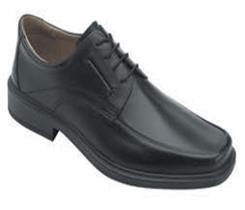 Composición física de la prenda. Composición física de la prenda. Composición física de la prenda. Composición física de la prenda. DESCRIPCIÓN DESCRIPCIÓN ESPECIFICACIÓN MÉTODOS DE PRUEBA ZAPATOS COLOR NEGRO ZAPATO DE VESTIR PARA CABALLERO CON AGUJETA, FORMADO DE 7 PIEZAS: CHINELA DE DOS PIEZAS (PALA Y FLORETA) DOS LATERALES SUPERIORES LENGÜETA UN CUARTO INTERNO TIRA DE REMATE DEL TALÓN CORTE: CUERO DE GANADO VACUNO, FLOR ENTERA, CON UN ESPESOR 1.66 MM. ALTURA: 10.2 CM MEDIDOS DESDE EL PISO HASTA LA PARTE SUPERIOR DEL CALZADO POR EL ÁREA DEL TALÓN (CONTRAHORTE). CONTRAHORTE: MATERIAL TERMOPLÁSTICO. AGUJETAS: 83.5 CMS DE LONGITUD, TEJIDO CIRCULAR ALGODÓN CON ALMA DE ALGODÓN, CON HERRETES DE PLÁSTICO ES LOS EXTREMOS. BULLÓN: FORMADO DE LA MISMA PIEZA DE LOS LATERALES Y TIRA DE TALÓN, DE CUERO DE GANADO VACUNO, FLOR ENTERA, CON ACOJINAMIENTO DE ESPUMA DE POLIURETANO. CASQUILLO: MATERIAL TERMOPLÁSTICO. FORROS: EN CHINELA TELA TEJIDA SINTÉTICA BONDEADA EN ESPUMA DE POLIURETANO, CON ENTRE FORRO DE TELA DE ALGODÓN EN LATERALES Y LENGÜETA DE CUERO PORCINO, FLOR ENTERA, BONDEADA CON ESPUMA DE POLIURETANO, EN TALÓN DE CARNAZA PORCINO. OJILLOS: CUATRO PERFORACIONES POR CHALECO. PLANTILLA: MEDIA PLANTILLA DEL TALÓN AL ENFRANQUE DE CUERO VACUNO FLOR ENTERA, CON PERFORACIONES EN EL ARCO ZAPATOS COLOR NEGRO ZAPATO DE VESTIR PARA CABALLERO CON AGUJETA, FORMADO DE 7 PIEZAS: CHINELA DE DOS PIEZAS (PALA Y FLORETA) DOS LATERALES SUPERIORES LENGÜETA UN CUARTO INTERNO TIRA DE REMATE DEL TALÓN CORTE: CUERO DE GANADO VACUNO, FLOR ENTERA, CON UN ESPESOR 1.66 MM. ALTURA: 10.2 CM MEDIDOS DESDE EL PISO HASTA LA PARTE SUPERIOR DEL CALZADO POR EL ÁREA DEL TALÓN (CONTRAHORTE). CONTRAHORTE: MATERIAL TERMOPLÁSTICO. AGUJETAS: 83.5 CMS DE LONGITUD, TEJIDO CIRCULAR ALGODÓN CON ALMA DE ALGODÓN, CON HERRETES DE PLÁSTICO ES LOS EXTREMOS. BULLÓN: FORMADO DE LA MISMA PIEZA DE LOS LATERALES Y TIRA DE TALÓN, DE CUERO DE GANADO VACUNO, FLOR ENTERA, CON ACOJINAMIENTO DE ESPUMA DE POLIURETANO. CASQUILLO: MATERIAL TERMOPLÁSTICO. FORROS: EN CHINELA TELA TEJIDA SINTÉTICA BONDEADA EN ESPUMA DE POLIURETANO, CON ENTRE FORRO DE TELA DE ALGODÓN EN LATERALES Y LENGÜETA DE CUERO PORCINO, FLOR ENTERA, BONDEADA CON ESPUMA DE POLIURETANO, EN TALÓN DE CARNAZA PORCINO. OJILLOS: CUATRO PERFORACIONES POR CHALECO. PLANTILLA: MEDIA PLANTILLA DEL TALÓN AL ENFRANQUE DE CUERO VACUNO FLOR ENTERA, CON PERFORACIONES EN EL ARCO ZAPATOS COLOR NEGRO SOPORTE Y COSTURA EN SU CONTORNO, CON ACOJINAMIENTO DE ESPUMA DE POLIURETANO, MEDIA PLANTILLA DEL ENFRANQUE A LA PUNTA DE CARNAZA PORCINO CON ACOJINAMIENTO DE EVA Y COSTURA EN SU CONTORNO. SUELA: DE POLIURETANO, DE UNA SOLA PIEZA JUNTO CON EL TACÓN, HUELLA CON DIBUJO ANTIDERRAPANTE, CON UNA ALTURA DE TACÓN DE 31.40 MM. PLANTA: COMPLETA DE FIBRA DE POLIÉSTER CON MONTADO STROBEL. SISTEMA DE FABRICACIÓN: INYECTADO DIRECTO AL CORTE SOPORTE Y COSTURA EN SU CONTORNO, CON ACOJINAMIENTO DE ESPUMA DE POLIURETANO, MEDIA PLANTILLA DEL ENFRANQUE A LA PUNTA DE CARNAZA PORCINO CON ACOJINAMIENTO DE EVA Y COSTURA EN SU CONTORNO. SUELA: DE POLIURETANO, DE UNA SOLA PIEZA JUNTO CON EL TACÓN, HUELLA CON DIBUJO ANTIDERRAPANTE, CON UNA ALTURA DE TACÓN DE 31.40 MM. PLANTA: COMPLETA DE FIBRA DE POLIÉSTER CON MONTADO STROBEL. SISTEMA DE FABRICACIÓN: INYECTADO DIRECTO AL CORTE CONCEPTO Y MÉTODO DE PRUEBA CONCEPTO Y MÉTODO DE PRUEBA PARÁMETRO PARÁMETRO PARÁMETRO PARÁMETRO Partida 30 Partida 30 Partida 30 Partida 30 Partida 30 Partida 30 DESCRIPCIÓN DEL BIEN ABRIGO PARA CABALLERO COLOR AZUL MARINO ABRIGO PARA CABALLERO COLOR AZUL MARINO ABRIGO PARA CABALLERO COLOR AZUL MARINO ABRIGO PARA CABALLERO COLOR AZUL MARINO ABRIGO PARA CABALLERO COLOR AZUL MARINO CANTIDAD MÍNIMA 6 6 CANTIDAD MÁXIMA CANTIDAD MÁXIMA 6 UNIDAD DE MEDIDA PIEZA PIEZA MASA* MASA* 305.0 g/m2 ESPECIFICACIONES TÉCNICAS: ABRIGO PARA CABALLERO COLOR AZUL MARINO ABRIGO PARA CABALLERO  CORTE: RECTO CUELLO: SPORT CON SOLAPA SEMI ANGOSTA. DELANTERO: DE DOS PIEZAS CON PINZA DEL BUSTO A LA BOLSA CON COSTADILLO, DOS BOLSAS DE VIVO DE 6 ½” DE LARGO VIVO DE ¼” - CON CARTERA DE 6 ½” DE LARGO POR 2” DE ANCHO CON FORRO, UNA BOLSA SUPERIOR CON VIVO DE 4 ¼” DE LARGO POR 1” DE ANCHO -  COLOCADA A LA ALTURA DEL PECHO, CIERRA POR MEDIO DE TRES BOTONES DEL NO. 32 DE 4 ORIFICIOS AL COLOR DE LA PRENDA MANGA: LARGA DE 2 PIEZAS CON 4 BOTONES DE ADORNO DEL NO. 24 AL COLOR DE LA PRENDA, DOBLADILLO DE 1 1/2” ESPALDA DE DOS PIEZAS CON ABERTURA EN LA PARTE INFERIOR FORRO 100% POLIÉSTER AL COLOR DE LA PRENDA CON DOS BOLSAS INTERNAS DE VIVO A LA ALTURA DEL PECHO EN AMBOS EN AMBOS DELANTEROS DE 5 ½” DE LARGO POR ½” DE ANCHO ABRIGO PARA CABALLERO COLOR AZUL MARINO ABRIGO PARA CABALLERO  CORTE: RECTO CUELLO: SPORT CON SOLAPA SEMI ANGOSTA. DELANTERO: DE DOS PIEZAS CON PINZA DEL BUSTO A LA BOLSA CON COSTADILLO, DOS BOLSAS DE VIVO DE 6 ½” DE LARGO VIVO DE ¼” - CON CARTERA DE 6 ½” DE LARGO POR 2” DE ANCHO CON FORRO, UNA BOLSA SUPERIOR CON VIVO DE 4 ¼” DE LARGO POR 1” DE ANCHO -  COLOCADA A LA ALTURA DEL PECHO, CIERRA POR MEDIO DE TRES BOTONES DEL NO. 32 DE 4 ORIFICIOS AL COLOR DE LA PRENDA MANGA: LARGA DE 2 PIEZAS CON 4 BOTONES DE ADORNO DEL NO. 24 AL COLOR DE LA PRENDA, DOBLADILLO DE 1 1/2” ESPALDA DE DOS PIEZAS CON ABERTURA EN LA PARTE INFERIOR FORRO 100% POLIÉSTER AL COLOR DE LA PRENDA CON DOS BOLSAS INTERNAS DE VIVO A LA ALTURA DEL PECHO EN AMBOS EN AMBOS DELANTEROS DE 5 ½” DE LARGO POR ½” DE ANCHO ABRIGO PARA CABALLERO COLOR AZUL MARINO ABRIGO PARA CABALLERO  CORTE: RECTO CUELLO: SPORT CON SOLAPA SEMI ANGOSTA. DELANTERO: DE DOS PIEZAS CON PINZA DEL BUSTO A LA BOLSA CON COSTADILLO, DOS BOLSAS DE VIVO DE 6 ½” DE LARGO VIVO DE ¼” - CON CARTERA DE 6 ½” DE LARGO POR 2” DE ANCHO CON FORRO, UNA BOLSA SUPERIOR CON VIVO DE 4 ¼” DE LARGO POR 1” DE ANCHO -  COLOCADA A LA ALTURA DEL PECHO, CIERRA POR MEDIO DE TRES BOTONES DEL NO. 32 DE 4 ORIFICIOS AL COLOR DE LA PRENDA MANGA: LARGA DE 2 PIEZAS CON 4 BOTONES DE ADORNO DEL NO. 24 AL COLOR DE LA PRENDA, DOBLADILLO DE 1 1/2” ESPALDA DE DOS PIEZAS CON ABERTURA EN LA PARTE INFERIOR FORRO 100% POLIÉSTER AL COLOR DE LA PRENDA CON DOS BOLSAS INTERNAS DE VIVO A LA ALTURA DEL PECHO EN AMBOS EN AMBOS DELANTEROS DE 5 ½” DE LARGO POR ½” DE ANCHO ABRIGO PARA CABALLERO COLOR AZUL MARINO ABRIGO PARA CABALLERO  CORTE: RECTO CUELLO: SPORT CON SOLAPA SEMI ANGOSTA. DELANTERO: DE DOS PIEZAS CON PINZA DEL BUSTO A LA BOLSA CON COSTADILLO, DOS BOLSAS DE VIVO DE 6 ½” DE LARGO VIVO DE ¼” - CON CARTERA DE 6 ½” DE LARGO POR 2” DE ANCHO CON FORRO, UNA BOLSA SUPERIOR CON VIVO DE 4 ¼” DE LARGO POR 1” DE ANCHO -  COLOCADA A LA ALTURA DEL PECHO, CIERRA POR MEDIO DE TRES BOTONES DEL NO. 32 DE 4 ORIFICIOS AL COLOR DE LA PRENDA MANGA: LARGA DE 2 PIEZAS CON 4 BOTONES DE ADORNO DEL NO. 24 AL COLOR DE LA PRENDA, DOBLADILLO DE 1 1/2” ESPALDA DE DOS PIEZAS CON ABERTURA EN LA PARTE INFERIOR FORRO 100% POLIÉSTER AL COLOR DE LA PRENDA CON DOS BOLSAS INTERNAS DE VIVO A LA ALTURA DEL PECHO EN AMBOS EN AMBOS DELANTEROS DE 5 ½” DE LARGO POR ½” DE ANCHO ABRIGO PARA CABALLERO COLOR AZUL MARINO ABRIGO PARA CABALLERO  CORTE: RECTO CUELLO: SPORT CON SOLAPA SEMI ANGOSTA. DELANTERO: DE DOS PIEZAS CON PINZA DEL BUSTO A LA BOLSA CON COSTADILLO, DOS BOLSAS DE VIVO DE 6 ½” DE LARGO VIVO DE ¼” - CON CARTERA DE 6 ½” DE LARGO POR 2” DE ANCHO CON FORRO, UNA BOLSA SUPERIOR CON VIVO DE 4 ¼” DE LARGO POR 1” DE ANCHO -  COLOCADA A LA ALTURA DEL PECHO, CIERRA POR MEDIO DE TRES BOTONES DEL NO. 32 DE 4 ORIFICIOS AL COLOR DE LA PRENDA MANGA: LARGA DE 2 PIEZAS CON 4 BOTONES DE ADORNO DEL NO. 24 AL COLOR DE LA PRENDA, DOBLADILLO DE 1 1/2” ESPALDA DE DOS PIEZAS CON ABERTURA EN LA PARTE INFERIOR FORRO 100% POLIÉSTER AL COLOR DE LA PRENDA CON DOS BOLSAS INTERNAS DE VIVO A LA ALTURA DEL PECHO EN AMBOS EN AMBOS DELANTEROS DE 5 ½” DE LARGO POR ½” DE ANCHO IMAGEN ÚNICAMENTE ILUSTRATIVA 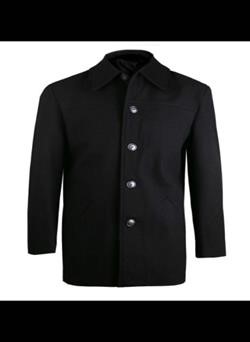 Composición física de la prenda. Composición física de la prenda. Composición física de la prenda. DESCRIPCIÓN ESPECIFICACIÓN MÉTODOS DE PRUEBA ABRIGO PARA CABALLERO COLOR AZUL MARINO ABRIGO PARA CABALLERO  CORTE: RECTO 	CUELLO: 	SPORT 	CON 	SOLAPA 	SEMI ANGOSTA. DELANTERO: DE DOS PIEZAS CON PINZA DEL BUSTO A LA BOLSA CON COSTADILLO, DOS BOLSAS DE VIVO DE 6 ½” DE LARGO VIVO DE ¼” - CON CARTERA DE 6 ½” DE LARGO POR 2” 	DE 	ANCHO 	CON 	FORRO, 	UNA 	BOLSA SUPERIOR CON VIVO DE 4 ¼” DE LARGO POR 1” DE ANCHO -  COLOCADA A LA ALTURA DEL PECHO, CIERRA POR MEDIO DE TRES BOTONES DEL NO. 32 DE 4 ORIFICIOS AL COLOR DE LA PRENDA MANGA: LARGA DE 2 PIEZAS CON 4 BOTONES DE ADORNO DEL NO. 24 AL COLOR DE LA PRENDA, DOBLADILLO DE 1 1/2” ESPALDA DE DOS PIEZAS CON ABERTURA EN LA PARTE INFERIOR FORRO 100% POLIÉSTER AL COLOR DE LA PRENDA CON DOS BOLSAS INTERNAS DE VIVO A LA ALTURA DEL PECHO EN AMBOS EN AMBOS DELANTEROS DE 5 ½” DE LARGO POR ½” DE ANCHO TELA ABRIGO 80 % Lana 20% Poliamida 305.0 g/m2 270.0 N 245.0 N 15.0 N 15.0 N FORRO 100% Poliéster 60 g/m2 43 hilos/cm 32 pasadas/cm 339.6 N 347.7 N 13.2 N 11.1 N -0.0 % -0.0 % 4-5 5 5 5 5 4-5 4-5 4-5 5 5 5 5 	Acido 	Alcalino 	5 	5 GRADO DE TRANSFERENCIA 	5 	5 	5 	5 	5 	5 	5 	5 	5 	5 	5 	5 5 5 ENTRETELA  100% POLIESTER CONTENIDO DE FIBRA MASA POR UNIDAD DENSIDAD DE HILOS RESISTENCIA A LA  TRACCION RESISTENCIA AL RASGADO Cambio dimensional en el lavado  SOLIDEZ DEL COLOR A LA LUZ ARTIFICIAL 20 hrs. SOLIDEZ DEL COLOR AL FROTE SOLIDEZ DEL COLOR AL LAVADO DOMESTICO SOLIDEZ DEL COLOR AL SUDOR RESISTENCIA A LA FORMACION DE FRISAS TIPO DE LIGAMENTO CONCEPTO Y MÉTODO DE PRUEBA PARÁMETRO PARÁMETRO 	CONTENIDO DE FIBRA 	NMX-A-084-INNTEX-2015 MASA POR UNIDAD NMX-A-3801-INNTEX-2012 	DENSIDAD DE HILOS 	NMX-A-7211/2-INNTEX-2015 	RESISTENCIA A LA  TRACCION 	NMX-A-059/2-INNTEX-2008 RESISTENCIA AL RASGADO NMX-A-109INNTEX-2012 Cambio dimensional en el lavado  	NMX-A158-INNTEX-2009 TELA ABRIGO 80 % Lana 20% Poliamida 305.0 g/m2 270.0 N 245.0 N 15.0 N 15.0 N FORRO 100% Poliéster 60 g/m2 +-5% +-5% MINIMO MINIMO MINIMO MINIMO +-5% SOLIDEZ DEL COLOR A LA LUZ ARTIFICIAL 20 hrs. 	NMX-A-105-B02-INNTEX-2010 	SOLIDEZ DEL COLOR AL FROTE 	NMX-A-073-INNTEX-2005 SOLIDEZ DEL COLOR AL LAVADO DOMESTICONMX-A-105-C06-INNTEX-2015 	SOLIDEZ DEL COLOR AL SUDOR 	NMX-A-065-INNTEX-2005 RESISTENCIA A LA FORMACION DE FRISASNMX-A-177-INNTEX-2005 	TIPO DE LIGAMENTO 	 SOLIDEZ DEL COLOR A LA LUZ ARTIFICIAL 20 hrs. 	NMX-A-105-B02-INNTEX-2010 	SOLIDEZ DEL COLOR AL FROTE 	NMX-A-073-INNTEX-2005 SOLIDEZ DEL COLOR AL LAVADO DOMESTICONMX-A-105-C06-INNTEX-2015 	SOLIDEZ DEL COLOR AL SUDOR 	NMX-A-065-INNTEX-2005 RESISTENCIA A LA FORMACION DE FRISASNMX-A-177-INNTEX-2005 	TIPO DE LIGAMENTO 	 SOLIDEZ DEL COLOR A LA LUZ ARTIFICIAL 20 hrs. 	NMX-A-105-B02-INNTEX-2010 	SOLIDEZ DEL COLOR AL FROTE 	NMX-A-073-INNTEX-2005 SOLIDEZ DEL COLOR AL LAVADO DOMESTICONMX-A-105-C06-INNTEX-2015 	SOLIDEZ DEL COLOR AL SUDOR 	NMX-A-065-INNTEX-2005 RESISTENCIA A LA FORMACION DE FRISASNMX-A-177-INNTEX-2005 	TIPO DE LIGAMENTO 	 43 hilos/cm 32 pasadas/cm 339.6 N 347.7 N 13.2 N 11.1 N -0.0 % -0.0 % 4-5 5 5 5 5 4-5 4-5 4-5 5 5 5 5 	Acido 	Alcalino 	5 	5 GRADO DE TRANSFERENCIA 	5 	5 	5 	5 	5 	5 	5 	5 	5 	5 	5 	5 5 5 ENTRETELA  100% POLIESTER 43 hilos/cm 32 pasadas/cm 339.6 N 347.7 N 13.2 N 11.1 N -0.0 % -0.0 % 4-5 5 5 5 5 4-5 4-5 4-5 5 5 5 5 	Acido 	Alcalino 	5 	5 GRADO DE TRANSFERENCIA 	5 	5 	5 	5 	5 	5 	5 	5 	5 	5 	5 	5 5 5 ENTRETELA  100% POLIESTER +/- 1 hilo +/- 1 hilo Mínimo Mínimo Mínimo Mínimo Máximo Máximo Mínimo Mínimo Mínimo Mínimo Mínimo Mínimo Mínimo Mínimo Mínimo Mínimo Mínimo Mínimo Mínimo Mínimo Mínimo Mínimo Mínimo Mínimo Mínimo Mínimo Mínimo VESTUARIO FEMENINO ADMINISTRATIVO VESTUARIO FEMENINO ADMINISTRATIVO VESTUARIO FEMENINO ADMINISTRATIVO VESTUARIO FEMENINO ADMINISTRATIVO VESTUARIO FEMENINO ADMINISTRATIVO VESTUARIO FEMENINO ADMINISTRATIVO PARTIDAS Y FICHAS TÉCNICAS PARTIDAS Y FICHAS TÉCNICAS PARTIDAS Y FICHAS TÉCNICAS PARTIDAS Y FICHAS TÉCNICAS PARTIDAS Y FICHAS TÉCNICAS PARTIDAS Y FICHAS TÉCNICAS Partida CLAVE HRAEI Descripción Descripción Presentación Presentación Servicio Cantidad Mínima 31 HRAEI-VU0294 SACO MOD 1 COLOR NEGRO CHALECO MOD 1 COLOR NEGRO 	PANTALÓN MOD 1 COLOR NEGRO 	 	 	 SACO MOD 1 COLOR NEGRO CHALECO MOD 1 COLOR NEGRO 	PANTALÓN MOD 1 COLOR NEGRO 	 	 	 JUEGO JUEGO ADMINISTRATIVO 85 32 HRAEI-VU0295 SACO MOD 2 COLOR GRIS MEDIO CHALECO MOD 2 COLOR GRIS MEDIO PANTALÓN MOD 2 COLOR GRIS MEDIO SACO MOD 2 COLOR GRIS MEDIO CHALECO MOD 2 COLOR GRIS MEDIO PANTALÓN MOD 2 COLOR GRIS MEDIO JUEGO JUEGO ADMINISTRATIVO 85 33 HRAEI-VU0296 BLUSA DE VESTIR MOD 1 AZUL MIL RAYAS COLOR BLANCA BLUSA DE VESTIR MOD 1 AZUL MIL RAYAS COLOR BLANCA PIEZA PIEZA ADMINISTRATIVO 85 34 HRAEI-VU0297 BLUSA DE VESTIR MOD 2 COLOR BLANCA SPORT BLUSA DE VESTIR MOD 2 COLOR BLANCA SPORT PIEZA PIEZA ADMINISTRATIVO 85 35 HRAEI-VU0298 BLUSA DE VESTIR MOD 3 MIL RAYAS GRIS BLUSA DE VESTIR MOD 3 MIL RAYAS GRIS PIEZA PIEZA ADMINISTRATIVO 85 36 HRAEI-VU0299 MASCADA MOD 1 COLOR ROJA MASCADA MOD 1 COLOR ROJA PIEZA PIEZA ADMINISTRATIVO 85 37 HRAEI-VU0300 MASCADA MOD 2 COLOR AZUL MASCADA MOD 2 COLOR AZUL PIEZA PIEZA ADMINISTRATIVO 85 38 HRAEI-VU0251 PANTIMEDIAS COLOR NATURAL PANTIMEDIAS COLOR NATURAL PIEZA PIEZA ADMINISTRATIVO 170 39 HRAEI-VU0301 ZAPATOS COLOR NEGRO  ZAPATOS COLOR NEGRO  PAR PAR ADMINISTRATIVO 85 Partida 31 Partida 31 Partida 31 Partida 31 DESCRIPCIÓN DEL BIEN SACO MOD 1 COLOR NEGRO  CHALECO MOD 1 COLOR NEGRO PANTALÓN MOD 1 COLOR NEGRO SACO MOD 1 COLOR NEGRO  CHALECO MOD 1 COLOR NEGRO PANTALÓN MOD 1 COLOR NEGRO SACO MOD 1 COLOR NEGRO  CHALECO MOD 1 COLOR NEGRO PANTALÓN MOD 1 COLOR NEGRO CANTIDAD MÍNIMA 85 CANTIDAD MÁXIMA 85 UNIDAD DE MEDIDA JUEGO MASA* 260.0 g/m2 ESPECIFICACIONES TÉCNICAS: SACO COLOR NEGRO MOD. 1 SACO RECTO  CUELLO: TIPO MAO ANGULADO ESCOTE EN “V”. DELANTERO: FORMADO POR 2 PIEZAS CON COSTADILLO, SE UNE AL FRENTE OR MEDIO DE UN CIERRE TIPO VENUS SEPARABLE ALCOLOR DE LA PRENDA, DOBLE PINZA EN LA CAVIDAD DEL BUSTO Y A LA BASE QUE OCULTA BOLSA DE ABETURA VERTICAL DE 5” DE LARGO. ESPALDA: DE 2 PIEZAS CON COSTADILLO, QUE SE UNEN AL CENTRO POR MEDIO DE COSTURA. MANGA: LARGA DE 2 PIEZAS. FORRO EN TELA 100% POLIÉSTER DE FANTASÍA COMBINADO AL COLOR DEL SACO, LLEVARA VISTA EN DELANTEROS Y TABULEJO EN LA ESPALDA DE LA MISMA TELA CON ENTRETELA  CHALECO NEGRO .MOD. 1 CORTE: RECTO. DELANTERO: CORTE TIPO DEL PRINCESA CON PINZA DEL BUSTO AL INICIO DE LA BOLSA SOBRE EL MISMO CORTE, CON BOLSAS DE VIVOS CON ENTRADA DE 4 1/4” POR ¼” DE ANCHO CADA VIVO, CIERRA AL FRENTE POR MEDIO DE 3 BOTONES NÚMERO 24 Y 3 OJALES DE VIVO, CON SEPARACIÓN DE 3”  ESPALDA: CORTE DE CUATRO PIEZAS CORTE TIPO PRINCESA, ABERTURAS A LOS COSTADOS DE 2 ½”  FORRO: 100% POLIÉSTER ESTAMPADO DE FANTASÍA, CON FUELLE EN LA ESPALDA DE 1 ¼” FRENTES Y VISTAS Y TABULEJO CON ENTRETELA.  PANTALÓN NEGRO MODELO 1 CORTE: RECTO, TALLE A LA CINTURA, LARGO PIE A TIERRA PRETINA: ANCHA DE 2 ½” DE ANCHO, FORRADA DE LA MISMA TELA, CON ENTRETELA, UNIDA AL CENTRO CON DOS OJALES Y 2 BOTONES DEL NÚMERO 24 DE FANTASÍA, PESPUNTE A FILO EN LA PARTE BAJA DE LA PRETINA DELANTERO: DE DOS PIEZAS, SE UNE AL FRENTE CON UN CIERRE DE NYLON DE 12 CMS DE LARGO AL COLOR DE LA PRENDA, PESPUNTE DE BRAGUETA DE 1 1/8” DE ANCHO, BOLSAS TIPO HERRADURA CON PESPUNTE DE ADORNO EN AMBOS EXTREMOS. TRASERO: DE DOS PIEZAS, CON UNA PINZA EN CADA PIEZA DE 3 ¼” DE LARGO, ENCUARTE EN COSTADOS DE ¾” DE ANCHO, CON COSTURA ABIERTA SACO COLOR NEGRO MOD. 1 SACO RECTO  CUELLO: TIPO MAO ANGULADO ESCOTE EN “V”. DELANTERO: FORMADO POR 2 PIEZAS CON COSTADILLO, SE UNE AL FRENTE OR MEDIO DE UN CIERRE TIPO VENUS SEPARABLE ALCOLOR DE LA PRENDA, DOBLE PINZA EN LA CAVIDAD DEL BUSTO Y A LA BASE QUE OCULTA BOLSA DE ABETURA VERTICAL DE 5” DE LARGO. ESPALDA: DE 2 PIEZAS CON COSTADILLO, QUE SE UNEN AL CENTRO POR MEDIO DE COSTURA. MANGA: LARGA DE 2 PIEZAS. FORRO EN TELA 100% POLIÉSTER DE FANTASÍA COMBINADO AL COLOR DEL SACO, LLEVARA VISTA EN DELANTEROS Y TABULEJO EN LA ESPALDA DE LA MISMA TELA CON ENTRETELA  CHALECO NEGRO .MOD. 1 CORTE: RECTO. DELANTERO: CORTE TIPO DEL PRINCESA CON PINZA DEL BUSTO AL INICIO DE LA BOLSA SOBRE EL MISMO CORTE, CON BOLSAS DE VIVOS CON ENTRADA DE 4 1/4” POR ¼” DE ANCHO CADA VIVO, CIERRA AL FRENTE POR MEDIO DE 3 BOTONES NÚMERO 24 Y 3 OJALES DE VIVO, CON SEPARACIÓN DE 3”  ESPALDA: CORTE DE CUATRO PIEZAS CORTE TIPO PRINCESA, ABERTURAS A LOS COSTADOS DE 2 ½”  FORRO: 100% POLIÉSTER ESTAMPADO DE FANTASÍA, CON FUELLE EN LA ESPALDA DE 1 ¼” FRENTES Y VISTAS Y TABULEJO CON ENTRETELA.  PANTALÓN NEGRO MODELO 1 CORTE: RECTO, TALLE A LA CINTURA, LARGO PIE A TIERRA PRETINA: ANCHA DE 2 ½” DE ANCHO, FORRADA DE LA MISMA TELA, CON ENTRETELA, UNIDA AL CENTRO CON DOS OJALES Y 2 BOTONES DEL NÚMERO 24 DE FANTASÍA, PESPUNTE A FILO EN LA PARTE BAJA DE LA PRETINA DELANTERO: DE DOS PIEZAS, SE UNE AL FRENTE CON UN CIERRE DE NYLON DE 12 CMS DE LARGO AL COLOR DE LA PRENDA, PESPUNTE DE BRAGUETA DE 1 1/8” DE ANCHO, BOLSAS TIPO HERRADURA CON PESPUNTE DE ADORNO EN AMBOS EXTREMOS. TRASERO: DE DOS PIEZAS, CON UNA PINZA EN CADA PIEZA DE 3 ¼” DE LARGO, ENCUARTE EN COSTADOS DE ¾” DE ANCHO, CON COSTURA ABIERTA SACO COLOR NEGRO MOD. 1 SACO RECTO  CUELLO: TIPO MAO ANGULADO ESCOTE EN “V”. DELANTERO: FORMADO POR 2 PIEZAS CON COSTADILLO, SE UNE AL FRENTE OR MEDIO DE UN CIERRE TIPO VENUS SEPARABLE ALCOLOR DE LA PRENDA, DOBLE PINZA EN LA CAVIDAD DEL BUSTO Y A LA BASE QUE OCULTA BOLSA DE ABETURA VERTICAL DE 5” DE LARGO. ESPALDA: DE 2 PIEZAS CON COSTADILLO, QUE SE UNEN AL CENTRO POR MEDIO DE COSTURA. MANGA: LARGA DE 2 PIEZAS. FORRO EN TELA 100% POLIÉSTER DE FANTASÍA COMBINADO AL COLOR DEL SACO, LLEVARA VISTA EN DELANTEROS Y TABULEJO EN LA ESPALDA DE LA MISMA TELA CON ENTRETELA  CHALECO NEGRO .MOD. 1 CORTE: RECTO. DELANTERO: CORTE TIPO DEL PRINCESA CON PINZA DEL BUSTO AL INICIO DE LA BOLSA SOBRE EL MISMO CORTE, CON BOLSAS DE VIVOS CON ENTRADA DE 4 1/4” POR ¼” DE ANCHO CADA VIVO, CIERRA AL FRENTE POR MEDIO DE 3 BOTONES NÚMERO 24 Y 3 OJALES DE VIVO, CON SEPARACIÓN DE 3”  ESPALDA: CORTE DE CUATRO PIEZAS CORTE TIPO PRINCESA, ABERTURAS A LOS COSTADOS DE 2 ½”  FORRO: 100% POLIÉSTER ESTAMPADO DE FANTASÍA, CON FUELLE EN LA ESPALDA DE 1 ¼” FRENTES Y VISTAS Y TABULEJO CON ENTRETELA.  PANTALÓN NEGRO MODELO 1 CORTE: RECTO, TALLE A LA CINTURA, LARGO PIE A TIERRA PRETINA: ANCHA DE 2 ½” DE ANCHO, FORRADA DE LA MISMA TELA, CON ENTRETELA, UNIDA AL CENTRO CON DOS OJALES Y 2 BOTONES DEL NÚMERO 24 DE FANTASÍA, PESPUNTE A FILO EN LA PARTE BAJA DE LA PRETINA DELANTERO: DE DOS PIEZAS, SE UNE AL FRENTE CON UN CIERRE DE NYLON DE 12 CMS DE LARGO AL COLOR DE LA PRENDA, PESPUNTE DE BRAGUETA DE 1 1/8” DE ANCHO, BOLSAS TIPO HERRADURA CON PESPUNTE DE ADORNO EN AMBOS EXTREMOS. TRASERO: DE DOS PIEZAS, CON UNA PINZA EN CADA PIEZA DE 3 ¼” DE LARGO, ENCUARTE EN COSTADOS DE ¾” DE ANCHO, CON COSTURA ABIERTA IMAGEN ÚNICAMENTE ILUSTRATIVA 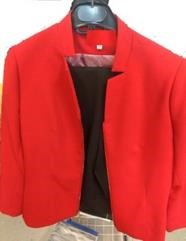 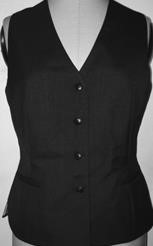 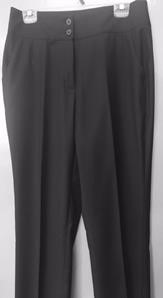 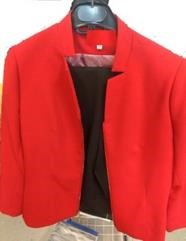 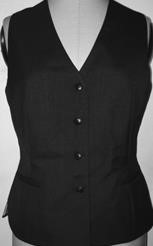 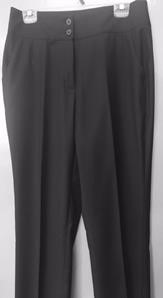 Composición física de la prenda. Composición física de la prenda. Composición física de la prenda. DESCRIPCIÓN ESPECIFICACIÓN MÉTODOS DE PRUEBA SACO COLOR NEGRO MOD. 1 SACO RECTO  CUELLO: TIPO MAO ANGULADO ESCOTE EN “V”. DELANTERO: FORMADO POR 2 PIEZAS CON COSTADILLO, SE UNE AL FRENTE OR MEDIO DE UN CIERRE TIPO VENUS SEPARABLE ALCOLOR DE LA PRENDA, DOBLE PINZA EN LA CAVIDAD DEL BUSTO Y A LA BASE QUE OCULTA BOLSA DE ABETURA VERTICAL DE 5” DE LARGO. ESPALDA: DE 2 PIEZAS CON COSTADILLO, QUE SE UNEN AL CENTRO POR MEDIO DE COSTURA. MANGA: LARGA DE 2 PIEZAS. FORRO EN TELA 100% POLIÉSTER DE FANTASÍA COMBINADO AL COLOR DEL SACO, LLEVARA VISTA EN DELANTEROS Y TABULEJO EN LA ESPALDA DE LA MISMA TELA CON ENTRETELA  CHALECO NEGRO .MOD. 1 CORTE: RECTO. DELANTERO: CORTE TIPO DEL PRINCESA CON PINZA DEL BUSTO AL INICIO DE LA BOLSA SOBRE EL MISMO CORTE, CON BOLSAS DE VIVOS CON ENTRADA DE 4 1/4” POR ¼” DE ANCHO CADA VIVO, CIERRA AL FRENTE POR MEDIO DE 3 BOTONES NÚMERO 24 Y 3 OJALES DE VIVO, CON SEPARACIÓN DE 3”  ESPALDA: CORTE DE CUATRO PIEZAS CORTE TIPO PRINCESA, ABERTURAS A LOS COSTADOS DE 2 ½”  FORRO: 100% POLIÉSTER ESTAMPADO DE FANTASÍA, CON FUELLE EN LA ESPALDA DE 1 ¼” FRENTES Y VISTAS Y TABULEJO CON ENTRETELA.  PANTALÓN NEGRO MODELO 1 CORTE: RECTO, TALLE A LA CINTURA, LARGO PIE A TIERRA PRETINA: ANCHA DE 2 ½” DE ANCHO, FORRADA DE LA MISMA TELA, CON ENTRETELA, UNIDA AL CENTRO CON DOS OJALES Y 2 BOTONES DEL NÚMERO 24 DE FANTASÍA, PESPUNTE A FILO EN LA PARTE BAJA DE LA PRETINA DELANTERO: DE DOS PIEZAS, SE UNE AL FRENTE CON UN CIERRE DE NYLON DE 12 CMS DE LARGO AL COLOR DE LA PRENDA, PESPUNTE DE BRAGUETA DE 1 1/8” DE ANCHO, BOLSAS TIPO HERRADURA CON PESPUNTE DE ADORNO EN AMBOS EXTREMOS. TRASERO: DE DOS PIEZAS, CON UNA PINZA EN CADA PIEZA DE 3 ¼” DE LARGO, ENCUARTE EN COSTADOS DE ¾” DE ANCHO, CON COSTURA ABIERTA TELA TRAJE 100% Poliéster 260.0 g/m2 79 hilos/cm 43 pasadas/cm 920.2 N 585.0 N 105 N 40.2 N -1.0 % -1.0 % 4-5 4-5 4-5 4-5 4-5 4-5 4-5 4-5 4 4 4-5 4-5 	Acido 	Alcalino 	4-5 	4-5 GRADO DE TRANSFERENCIA 	4-5 	4-5 	4-5 	4-5 	4-5 	4-5 	4-5 	4-5 	4-5 	4-5 	4-5 	4-5 5 5 FORRO 100% Poliéster 60 g/m2 43 hilos/cm 32 pasadas/cm 339.6 N 347.7 N 13.2 N 11.1 N -0.0 % -0.0 % 4-5 5 5 5 5 4-5 4-5 4-5 5 5 5 5 CONTENIDO DE FIBRA MASA POR UNIDAD DENSIDAD DE HILOS RESISTENCIA A LA  TRACCION RESISTENCIA AL RASGADO Cambio dimensional en el lavado  SOLIDEZ DEL COLOR A LA LUZ ARTIFICIAL 20 hrs. SOLIDEZ DEL COLOR AL FROTE SOLIDEZ DEL COLOR AL LAVADO DOMESTICO SOLIDEZ DEL COLOR AL SUDOR RESISTENCIA A LA FORMACION DE FRISAS TIPO DE LIGAMENTO 	Acido 	Alcalino 	5 	5 GRADO DE TRANSFERENCIA 	5 	5 	5 	5 	5 	5 	5 	5 	5 	5 	5 	5 5 5 ENTRETELA 100% POLIESTER CONCEPTO Y MÉTODO DE PRUEBA PARÁMETRO PARÁMETRO 	CONTENIDO DE FIBRA 	NMX-A-084-INNTEX-2015 MASA POR UNIDAD NMX-A-3801-INNTEX-2012 	DENSIDAD DE HILOS 	NMX-A-7211/2-INNTEX-2015 	RESISTENCIA A LA  TRACCION 	NMX-A-059/2-INNTEX-2008 RESISTENCIA AL RASGADO NMX-A-109INNTEX-2012 	Cambio dimensional en el lavado  	NMX-A-158-INNTEX-2009 SOLIDEZ DEL COLOR A LA LUZ ARTIFICIAL 20 hrs. 	NMX-A-105-B02-INNTEX-2010 	SOLIDEZ DEL COLOR AL FROTE 	NMX-A-073-INNTEX-2005 SOLIDEZ DEL COLOR AL LAVADO DOMESTICONMX-A-105-C06-INNTEX-2015 	SOLIDEZ DEL COLOR AL SUDOR 	NMX-A-065-INNTEX-2005 RESISTENCIA A LA FORMACION DE FRISASNMX-A-177-INNTEX-2005 	TIPO DE LIGAMENTO 	 TELA TRAJE 100% Poliéster 260.0 g/m2 79 hilos/cm 43 pasadas/cm 920.2 N 585.0 N 105 N 40.2 N -1.0 % -1.0 % 4-5 4-5 4-5 4-5 4-5 4-5 4-5 4-5 4 4 4-5 4-5 	Acido 	Alcalino 	4-5 	4-5 GRADO DE TRANSFERENCIA 	4-5 	4-5 	4-5 	4-5 	4-5 	4-5 	4-5 	4-5 	4-5 	4-5 	4-5 	4-5 5 5 FORRO 100% Poliéster 60 g/m2 43 hilos/cm 32 pasadas/cm 339.6 N 347.7 N 13.2 N 11.1 N -0.0 % -0.0 % 4-5 5 +-5% +/- 3 hilo +/- 3 hilo Mínimo Mínimo Mínimo Mínimo Máximo Máximo Mínimo Mínimo Mínimo Mínimo Mínimo Mínimo Mínimo Mínimo Mínimo Mínimo Mínimo Mínimo Mínimo Mínimo Mínimo Mínimo Mínimo Mínimo Mínimo Mínimo Mínimo +-5% +/- 1 hilo +/- 1 hilo Mínimo Mínimo Mínimo Mínimo Máximo Máximo Mínimo Mínimo 5 5 5 4-5 4-5 4-5 5 5 5 5 	Acido 	Alcalino 	5 	5 GRADO DE TRANSFERENCIA 	5 	5 	5 	5 	5 	5 	5 	5 	5 	5 	5 	5 5 5 ENTRETELA 100% POLIESTER 5 5 5 4-5 4-5 4-5 5 5 5 5 	Acido 	Alcalino 	5 	5 GRADO DE TRANSFERENCIA 	5 	5 	5 	5 	5 	5 	5 	5 	5 	5 	5 	5 5 5 ENTRETELA 100% POLIESTER Mínimo Mínimo Mínimo Mínimo Mínimo Mínimo Mínimo Mínimo Mínimo Mínimo Mínimo Mínimo Mínimo Mínimo Mínimo Mínimo Mínimo Mínimo Mínimo Mínimo Mínimo Mínimo Mínimo Mínimo Mínimo Mínimo Mínimo Mínimo Mínimo Mínimo Mínimo Mínimo Mínimo Mínimo Mínimo Mínimo Mínimo Mínimo Partida 32 Partida 32 Partida 32 Partida 32 Partida 32 DESCRIPCIÓN DEL BIEN SACO MOD 2 COLOR GRIS MEDIO CHALECO MOD 2 COLOR GRIS MEDIO PANTALÓN MOD 2 COLOR GRIS MEDIO SACO MOD 2 COLOR GRIS MEDIO CHALECO MOD 2 COLOR GRIS MEDIO PANTALÓN MOD 2 COLOR GRIS MEDIO SACO MOD 2 COLOR GRIS MEDIO CHALECO MOD 2 COLOR GRIS MEDIO PANTALÓN MOD 2 COLOR GRIS MEDIO SACO MOD 2 COLOR GRIS MEDIO CHALECO MOD 2 COLOR GRIS MEDIO PANTALÓN MOD 2 COLOR GRIS MEDIO SACO MOD 2 COLOR GRIS MEDIO CHALECO MOD 2 COLOR GRIS MEDIO PANTALÓN MOD 2 COLOR GRIS MEDIO CANTIDAD MÍNIMA 85 85 CANTIDAD MÁXIMA CANTIDAD MÁXIMA 85 UNIDAD DE MEDIDA JUEGO JUEGO MASA* MASA* 260.0 g/m2 ESPECIFICACIONES TÉCNICAS: SACO COLOR GRIS MEDIO MOD. 2 SACO RECTO   CUELLO: REDONDO DE 3” DE ANCHO EN LA PARTE TRASERA, SOLAPA EN ESCUADRA DE 3” DE ANCHO. DELANTERO: FORMADO POR 4 PIEZAS. (1 DEL HOMBRO A LA CINTURA Y UNA EN FORMA DE FALDON, POR DELANTERO) CON COSTADILLO, CIERRA AL FRENTE POR MEDIO DE 3 BOTONES DE FANTASÍA DEL NO. 30 DEL MISMO COLOR DE LA PRENDA EN EL DELANTERO IZQUIERDO Y TRES OJALES DE VIVO EN EL DELANTERO DERECHO A LA MISMA ALTURA DE LOS BOTONES, BOLSAS CON ALETILLA DE VIVO DE 3/8” DE ANCHO, COLOCADAS EN LA UNION DEL FALDON. ESPALDA: DE TRES PIEZAS UNA EN FORMA DE FALDON EN LA PART DE 6 ½” DE ANCHO Y COSTADILLO, Y UNIDAS AL CENTRO. MANGA: LARGA DE DOS PIEZAS, CON MARTILLO DE 4” DE ABERTURA Y 1” DE PROFUNDIDAD, LA CUAL LLEVARA 3 BOTONES DE FANTASÍA AL TONO DE LA TELA DEL NÚM. 24 CON DOBLADILLO DE 1”. HOMBRERAS DE HULE ESPUMA Y CAÍDA. FORRO EN TELA 100% POLIÉSTER ESTAMPADO DE FANTASÍA, LLEVARA VISTA EN DELANTEROS Y TABULEJO EN LA ESPALDA DE LA MISMA TELA CON ENTRETELA. CHALECO GRIS MEDIO MOD. 2 CORTE: RECTO. DELANTERO: CORTE TIPO DEL PRINCESA CON PINZA DEL BUSTO AL INICIO DE LA BOLSA SOBRE EL MISMO CORTE, CON BOLSAS DE VIVOS CON ENTRADA DE 4 1/4” POR ¼” DE ANCHO CADA VIVO, CIERRA AL FRENTE POR MEDIO DE 3 BOTONES NÚMERO 24 Y 3 OJALES DE VIVO, CON SEPARACIÓN DE 3”  ESPALDA: CORTE DE CUATRO PIEZAS CORTE TIPO PRINCESA, ABERTURAS A LOS COSTADOS DE 2 ½”  FORRO: 100% POLIÉSTER ESTAMPADO DE FANTASÍA, CON FUELLE EN LA ESPALDA DE 1 ¼” FRENTES Y VISTAS Y TABULEJO CON ENTRETELA.  PANTALÓN GRIS MEDIO MOD.1 CORTE: RECTO, TALLE A LA CINTURA, LARGO PIE A TIERRA PRETINA:  DE 1 ½” DE ANCHO, FORRADA DE LA MISMA TELA, CON ENTRETELA, UNIDA AL CENTRO CON UN OJAL Y 1 BOTONES DEL NÚMERO 24 DE FANTASÍA, PESPUNTE A FILO EN LA PARTE BAJA DE LA PRETINA DELANTERO: DE DOS PIEZAS, SE UNE AL FRENTE CON UN CIERRE DE NYLON DE 12 CMS DE LARGO AL SACO COLOR GRIS MEDIO MOD. 2 SACO RECTO   CUELLO: REDONDO DE 3” DE ANCHO EN LA PARTE TRASERA, SOLAPA EN ESCUADRA DE 3” DE ANCHO. DELANTERO: FORMADO POR 4 PIEZAS. (1 DEL HOMBRO A LA CINTURA Y UNA EN FORMA DE FALDON, POR DELANTERO) CON COSTADILLO, CIERRA AL FRENTE POR MEDIO DE 3 BOTONES DE FANTASÍA DEL NO. 30 DEL MISMO COLOR DE LA PRENDA EN EL DELANTERO IZQUIERDO Y TRES OJALES DE VIVO EN EL DELANTERO DERECHO A LA MISMA ALTURA DE LOS BOTONES, BOLSAS CON ALETILLA DE VIVO DE 3/8” DE ANCHO, COLOCADAS EN LA UNION DEL FALDON. ESPALDA: DE TRES PIEZAS UNA EN FORMA DE FALDON EN LA PART DE 6 ½” DE ANCHO Y COSTADILLO, Y UNIDAS AL CENTRO. MANGA: LARGA DE DOS PIEZAS, CON MARTILLO DE 4” DE ABERTURA Y 1” DE PROFUNDIDAD, LA CUAL LLEVARA 3 BOTONES DE FANTASÍA AL TONO DE LA TELA DEL NÚM. 24 CON DOBLADILLO DE 1”. HOMBRERAS DE HULE ESPUMA Y CAÍDA. FORRO EN TELA 100% POLIÉSTER ESTAMPADO DE FANTASÍA, LLEVARA VISTA EN DELANTEROS Y TABULEJO EN LA ESPALDA DE LA MISMA TELA CON ENTRETELA. CHALECO GRIS MEDIO MOD. 2 CORTE: RECTO. DELANTERO: CORTE TIPO DEL PRINCESA CON PINZA DEL BUSTO AL INICIO DE LA BOLSA SOBRE EL MISMO CORTE, CON BOLSAS DE VIVOS CON ENTRADA DE 4 1/4” POR ¼” DE ANCHO CADA VIVO, CIERRA AL FRENTE POR MEDIO DE 3 BOTONES NÚMERO 24 Y 3 OJALES DE VIVO, CON SEPARACIÓN DE 3”  ESPALDA: CORTE DE CUATRO PIEZAS CORTE TIPO PRINCESA, ABERTURAS A LOS COSTADOS DE 2 ½”  FORRO: 100% POLIÉSTER ESTAMPADO DE FANTASÍA, CON FUELLE EN LA ESPALDA DE 1 ¼” FRENTES Y VISTAS Y TABULEJO CON ENTRETELA.  PANTALÓN GRIS MEDIO MOD.1 CORTE: RECTO, TALLE A LA CINTURA, LARGO PIE A TIERRA PRETINA:  DE 1 ½” DE ANCHO, FORRADA DE LA MISMA TELA, CON ENTRETELA, UNIDA AL CENTRO CON UN OJAL Y 1 BOTONES DEL NÚMERO 24 DE FANTASÍA, PESPUNTE A FILO EN LA PARTE BAJA DE LA PRETINA DELANTERO: DE DOS PIEZAS, SE UNE AL FRENTE CON UN CIERRE DE NYLON DE 12 CMS DE LARGO AL SACO COLOR GRIS MEDIO MOD. 2 SACO RECTO   CUELLO: REDONDO DE 3” DE ANCHO EN LA PARTE TRASERA, SOLAPA EN ESCUADRA DE 3” DE ANCHO. DELANTERO: FORMADO POR 4 PIEZAS. (1 DEL HOMBRO A LA CINTURA Y UNA EN FORMA DE FALDON, POR DELANTERO) CON COSTADILLO, CIERRA AL FRENTE POR MEDIO DE 3 BOTONES DE FANTASÍA DEL NO. 30 DEL MISMO COLOR DE LA PRENDA EN EL DELANTERO IZQUIERDO Y TRES OJALES DE VIVO EN EL DELANTERO DERECHO A LA MISMA ALTURA DE LOS BOTONES, BOLSAS CON ALETILLA DE VIVO DE 3/8” DE ANCHO, COLOCADAS EN LA UNION DEL FALDON. ESPALDA: DE TRES PIEZAS UNA EN FORMA DE FALDON EN LA PART DE 6 ½” DE ANCHO Y COSTADILLO, Y UNIDAS AL CENTRO. MANGA: LARGA DE DOS PIEZAS, CON MARTILLO DE 4” DE ABERTURA Y 1” DE PROFUNDIDAD, LA CUAL LLEVARA 3 BOTONES DE FANTASÍA AL TONO DE LA TELA DEL NÚM. 24 CON DOBLADILLO DE 1”. HOMBRERAS DE HULE ESPUMA Y CAÍDA. FORRO EN TELA 100% POLIÉSTER ESTAMPADO DE FANTASÍA, LLEVARA VISTA EN DELANTEROS Y TABULEJO EN LA ESPALDA DE LA MISMA TELA CON ENTRETELA. CHALECO GRIS MEDIO MOD. 2 CORTE: RECTO. DELANTERO: CORTE TIPO DEL PRINCESA CON PINZA DEL BUSTO AL INICIO DE LA BOLSA SOBRE EL MISMO CORTE, CON BOLSAS DE VIVOS CON ENTRADA DE 4 1/4” POR ¼” DE ANCHO CADA VIVO, CIERRA AL FRENTE POR MEDIO DE 3 BOTONES NÚMERO 24 Y 3 OJALES DE VIVO, CON SEPARACIÓN DE 3”  ESPALDA: CORTE DE CUATRO PIEZAS CORTE TIPO PRINCESA, ABERTURAS A LOS COSTADOS DE 2 ½”  FORRO: 100% POLIÉSTER ESTAMPADO DE FANTASÍA, CON FUELLE EN LA ESPALDA DE 1 ¼” FRENTES Y VISTAS Y TABULEJO CON ENTRETELA.  PANTALÓN GRIS MEDIO MOD.1 CORTE: RECTO, TALLE A LA CINTURA, LARGO PIE A TIERRA PRETINA:  DE 1 ½” DE ANCHO, FORRADA DE LA MISMA TELA, CON ENTRETELA, UNIDA AL CENTRO CON UN OJAL Y 1 BOTONES DEL NÚMERO 24 DE FANTASÍA, PESPUNTE A FILO EN LA PARTE BAJA DE LA PRETINA DELANTERO: DE DOS PIEZAS, SE UNE AL FRENTE CON UN CIERRE DE NYLON DE 12 CMS DE LARGO AL SACO COLOR GRIS MEDIO MOD. 2 SACO RECTO   CUELLO: REDONDO DE 3” DE ANCHO EN LA PARTE TRASERA, SOLAPA EN ESCUADRA DE 3” DE ANCHO. DELANTERO: FORMADO POR 4 PIEZAS. (1 DEL HOMBRO A LA CINTURA Y UNA EN FORMA DE FALDON, POR DELANTERO) CON COSTADILLO, CIERRA AL FRENTE POR MEDIO DE 3 BOTONES DE FANTASÍA DEL NO. 30 DEL MISMO COLOR DE LA PRENDA EN EL DELANTERO IZQUIERDO Y TRES OJALES DE VIVO EN EL DELANTERO DERECHO A LA MISMA ALTURA DE LOS BOTONES, BOLSAS CON ALETILLA DE VIVO DE 3/8” DE ANCHO, COLOCADAS EN LA UNION DEL FALDON. ESPALDA: DE TRES PIEZAS UNA EN FORMA DE FALDON EN LA PART DE 6 ½” DE ANCHO Y COSTADILLO, Y UNIDAS AL CENTRO. MANGA: LARGA DE DOS PIEZAS, CON MARTILLO DE 4” DE ABERTURA Y 1” DE PROFUNDIDAD, LA CUAL LLEVARA 3 BOTONES DE FANTASÍA AL TONO DE LA TELA DEL NÚM. 24 CON DOBLADILLO DE 1”. HOMBRERAS DE HULE ESPUMA Y CAÍDA. FORRO EN TELA 100% POLIÉSTER ESTAMPADO DE FANTASÍA, LLEVARA VISTA EN DELANTEROS Y TABULEJO EN LA ESPALDA DE LA MISMA TELA CON ENTRETELA. CHALECO GRIS MEDIO MOD. 2 CORTE: RECTO. DELANTERO: CORTE TIPO DEL PRINCESA CON PINZA DEL BUSTO AL INICIO DE LA BOLSA SOBRE EL MISMO CORTE, CON BOLSAS DE VIVOS CON ENTRADA DE 4 1/4” POR ¼” DE ANCHO CADA VIVO, CIERRA AL FRENTE POR MEDIO DE 3 BOTONES NÚMERO 24 Y 3 OJALES DE VIVO, CON SEPARACIÓN DE 3”  ESPALDA: CORTE DE CUATRO PIEZAS CORTE TIPO PRINCESA, ABERTURAS A LOS COSTADOS DE 2 ½”  FORRO: 100% POLIÉSTER ESTAMPADO DE FANTASÍA, CON FUELLE EN LA ESPALDA DE 1 ¼” FRENTES Y VISTAS Y TABULEJO CON ENTRETELA.  PANTALÓN GRIS MEDIO MOD.1 CORTE: RECTO, TALLE A LA CINTURA, LARGO PIE A TIERRA PRETINA:  DE 1 ½” DE ANCHO, FORRADA DE LA MISMA TELA, CON ENTRETELA, UNIDA AL CENTRO CON UN OJAL Y 1 BOTONES DEL NÚMERO 24 DE FANTASÍA, PESPUNTE A FILO EN LA PARTE BAJA DE LA PRETINA DELANTERO: DE DOS PIEZAS, SE UNE AL FRENTE CON UN CIERRE DE NYLON DE 12 CMS DE LARGO AL SACO COLOR GRIS MEDIO MOD. 2 SACO RECTO   CUELLO: REDONDO DE 3” DE ANCHO EN LA PARTE TRASERA, SOLAPA EN ESCUADRA DE 3” DE ANCHO. DELANTERO: FORMADO POR 4 PIEZAS. (1 DEL HOMBRO A LA CINTURA Y UNA EN FORMA DE FALDON, POR DELANTERO) CON COSTADILLO, CIERRA AL FRENTE POR MEDIO DE 3 BOTONES DE FANTASÍA DEL NO. 30 DEL MISMO COLOR DE LA PRENDA EN EL DELANTERO IZQUIERDO Y TRES OJALES DE VIVO EN EL DELANTERO DERECHO A LA MISMA ALTURA DE LOS BOTONES, BOLSAS CON ALETILLA DE VIVO DE 3/8” DE ANCHO, COLOCADAS EN LA UNION DEL FALDON. ESPALDA: DE TRES PIEZAS UNA EN FORMA DE FALDON EN LA PART DE 6 ½” DE ANCHO Y COSTADILLO, Y UNIDAS AL CENTRO. MANGA: LARGA DE DOS PIEZAS, CON MARTILLO DE 4” DE ABERTURA Y 1” DE PROFUNDIDAD, LA CUAL LLEVARA 3 BOTONES DE FANTASÍA AL TONO DE LA TELA DEL NÚM. 24 CON DOBLADILLO DE 1”. HOMBRERAS DE HULE ESPUMA Y CAÍDA. FORRO EN TELA 100% POLIÉSTER ESTAMPADO DE FANTASÍA, LLEVARA VISTA EN DELANTEROS Y TABULEJO EN LA ESPALDA DE LA MISMA TELA CON ENTRETELA. CHALECO GRIS MEDIO MOD. 2 CORTE: RECTO. DELANTERO: CORTE TIPO DEL PRINCESA CON PINZA DEL BUSTO AL INICIO DE LA BOLSA SOBRE EL MISMO CORTE, CON BOLSAS DE VIVOS CON ENTRADA DE 4 1/4” POR ¼” DE ANCHO CADA VIVO, CIERRA AL FRENTE POR MEDIO DE 3 BOTONES NÚMERO 24 Y 3 OJALES DE VIVO, CON SEPARACIÓN DE 3”  ESPALDA: CORTE DE CUATRO PIEZAS CORTE TIPO PRINCESA, ABERTURAS A LOS COSTADOS DE 2 ½”  FORRO: 100% POLIÉSTER ESTAMPADO DE FANTASÍA, CON FUELLE EN LA ESPALDA DE 1 ¼” FRENTES Y VISTAS Y TABULEJO CON ENTRETELA.  PANTALÓN GRIS MEDIO MOD.1 CORTE: RECTO, TALLE A LA CINTURA, LARGO PIE A TIERRA PRETINA:  DE 1 ½” DE ANCHO, FORRADA DE LA MISMA TELA, CON ENTRETELA, UNIDA AL CENTRO CON UN OJAL Y 1 BOTONES DEL NÚMERO 24 DE FANTASÍA, PESPUNTE A FILO EN LA PARTE BAJA DE LA PRETINA DELANTERO: DE DOS PIEZAS, SE UNE AL FRENTE CON UN CIERRE DE NYLON DE 12 CMS DE LARGO AL COLOR DE LA PRENDA, PESPUNTE DE BRAGUETA DE 1 1/8” DE ANCHO, TRASERO: DE DOS PIEZAS, CON UNA PINZA EN CADA PIEZA DE 3 ¼” DE LARGO, ENCUARTE EN COSTADOS DE ¾” DE ANCHO, CON COSTURA ABIERTA COLOR DE LA PRENDA, PESPUNTE DE BRAGUETA DE 1 1/8” DE ANCHO, TRASERO: DE DOS PIEZAS, CON UNA PINZA EN CADA PIEZA DE 3 ¼” DE LARGO, ENCUARTE EN COSTADOS DE ¾” DE ANCHO, CON COSTURA ABIERTA COLOR DE LA PRENDA, PESPUNTE DE BRAGUETA DE 1 1/8” DE ANCHO, TRASERO: DE DOS PIEZAS, CON UNA PINZA EN CADA PIEZA DE 3 ¼” DE LARGO, ENCUARTE EN COSTADOS DE ¾” DE ANCHO, CON COSTURA ABIERTA IMAGEN ÚNICAMENTE ILUSTRATIVA 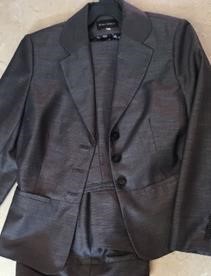 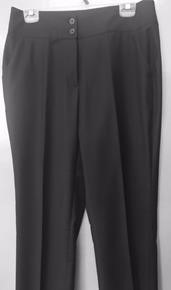 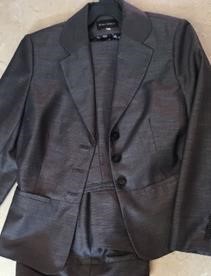 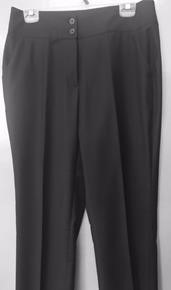 Composición física de la prenda. Composición física de la prenda. Composición física de la prenda. Composición física de la prenda. DESCRIPCIÓN DESCRIPCIÓN ESPECIFICACIÓN MÉTODOS DE PRUEBA SACO COLOR NEGRO MOD. 1 SACO RECTO  CUELLO: TIPO MAO ANGULADO ESCOTE EN “V”. DELANTERO: FORMADO POR 2 PIEZAS CON COSTADILLO, SE UNE AL FRENTE OR MEDIO DE UN CIERRE TIPO VENUS SEPARABLE ALCOLOR DE LA PRENDA, DOBLE PINZA EN LA CAVIDAD DEL BUSTO Y A LA BASE QUE OCULTA BOLSA DE ABETURA VERTICAL DE 5” DE LARGO. ESPALDA: DE 2 PIEZAS CON COSTADILLO, QUE SE UNEN AL CENTRO POR MEDIO DE COSTURA. MANGA: LARGA DE 2 PIEZAS. FORRO EN TELA 100% POLIÉSTER DE FANTASÍA COMBINADO AL COLOR DEL SACO, LLEVARA VISTA EN DELANTEROS Y TABULEJO EN LA ESPALDA DE LA MISMA TELA CON ENTRETELA  CHALECO NEGRO .MOD. 1 CORTE: RECTO. DELANTERO: CORTE TIPO DEL PRINCESA CON PINZA DEL BUSTO AL INICIO DE LA BOLSA SOBRE EL MISMO CORTE, CON BOLSAS DE VIVOS CON ENTRADA DE 4 1/4” POR ¼” DE ANCHO CADA VIVO, CIERRA AL FRENTE POR MEDIO DE 3 BOTONES NÚMERO 24 Y 3 OJALES DE VIVO, CON SEPARACIÓN DE 3”  ESPALDA: CORTE DE CUATRO PIEZAS CORTE TIPO PRINCESA, ABERTURAS A LOS COSTADOS DE 2 ½”  FORRO: 100% POLIÉSTER ESTAMPADO DE FANTASÍA, CON FUELLE EN LA ESPALDA DE 1 ¼” FRENTES Y VISTAS Y TABULEJO CON ENTRETELA.  PANTALÓN NEGRO MODELO 1 SACO COLOR NEGRO MOD. 1 SACO RECTO  CUELLO: TIPO MAO ANGULADO ESCOTE EN “V”. DELANTERO: FORMADO POR 2 PIEZAS CON COSTADILLO, SE UNE AL FRENTE OR MEDIO DE UN CIERRE TIPO VENUS SEPARABLE ALCOLOR DE LA PRENDA, DOBLE PINZA EN LA CAVIDAD DEL BUSTO Y A LA BASE QUE OCULTA BOLSA DE ABETURA VERTICAL DE 5” DE LARGO. ESPALDA: DE 2 PIEZAS CON COSTADILLO, QUE SE UNEN AL CENTRO POR MEDIO DE COSTURA. MANGA: LARGA DE 2 PIEZAS. FORRO EN TELA 100% POLIÉSTER DE FANTASÍA COMBINADO AL COLOR DEL SACO, LLEVARA VISTA EN DELANTEROS Y TABULEJO EN LA ESPALDA DE LA MISMA TELA CON ENTRETELA  CHALECO NEGRO .MOD. 1 CORTE: RECTO. DELANTERO: CORTE TIPO DEL PRINCESA CON PINZA DEL BUSTO AL INICIO DE LA BOLSA SOBRE EL MISMO CORTE, CON BOLSAS DE VIVOS CON ENTRADA DE 4 1/4” POR ¼” DE ANCHO CADA VIVO, CIERRA AL FRENTE POR MEDIO DE 3 BOTONES NÚMERO 24 Y 3 OJALES DE VIVO, CON SEPARACIÓN DE 3”  ESPALDA: CORTE DE CUATRO PIEZAS CORTE TIPO PRINCESA, ABERTURAS A LOS COSTADOS DE 2 ½”  FORRO: 100% POLIÉSTER ESTAMPADO DE FANTASÍA, CON FUELLE EN LA ESPALDA DE 1 ¼” FRENTES Y VISTAS Y TABULEJO CON ENTRETELA.  PANTALÓN NEGRO MODELO 1 TELA TRAJE 100% Poliéster 260.0 g/m2 79 hilos/cm 43 pasadas/cm 920.2 N 585.0 N 105 N 40.2 N -1.0 % -1.0 % 4-5 4-5 4-5 4-5 4-5 4-5 4-5 4-5 4 4 4-5 4-5 	Acido 	Alcalino 	4-5 	4-5 GRADO DE TRANSFERENCIA 	4-5 	4-5 	4-5 	4-5 	4-5 	4-5 	4-5 	4-5 	4-5 	4-5 	4-5 	4-5 5 5 FORRO 100% Poliéster 60 g/m2 CONTENIDO DE FIBRA MASA POR UNIDAD DENSIDAD DE HILOS RESISTENCIA A LA  TRACCION RESISTENCIA AL RASGADO Cambio dimensional en el lavado  SOLIDEZ DEL COLOR A LA LUZ ARTIFICIAL 20 hrs. SOLIDEZ DEL COLOR AL FROTE SOLIDEZ DEL COLOR AL LAVADO DOMESTICO SOLIDEZ DEL COLOR AL SUDOR RESISTENCIA A LA FORMACION DE FRISAS TIPO DE LIGAMENTO CORTE: RECTO, TALLE A LA CINTURA, LARGO PIE A TIERRA PRETINA: ANCHA DE 2 ½” DE ANCHO, FORRADA DE LA MISMA TELA, CON ENTRETELA, UNIDA AL CENTRO CON DOS OJALES Y 2 BOTONES DEL NÚMERO 24 DE FANTASÍA, PESPUNTE A FILO EN LA PARTE BAJA DE LA PRETINA DELANTERO: DE DOS PIEZAS, SE UNE AL FRENTE CON UN CIERRE DE NYLON DE 12 CMS DE LARGO AL COLOR DE LA PRENDA, PESPUNTE DE BRAGUETA DE 1 1/8” DE ANCHO, BOLSAS TIPO HERRADURA CON PESPUNTE DE ADORNO EN AMBOS EXTREMOS. TRASERO: DE DOS PIEZAS, CON UNA PINZA EN CADA PIEZA DE 3 ¼” DE LARGO, ENCUARTE EN COSTADOS DE ¾” DE ANCHO, CON COSTURA ABIERTA 43 hilos/cm 32 pasadas/cm 339.6 N 347.7 N 13.2 N 11.1 N -0.0 % -0.0 % 4-5 5 5 5 5 4-5 4-5 4-5 5 5 5 5 	Acido 	Alcalino 	5 	5 GRADO DE TRANSFERENCIA 	5 	5 	5 	5 	5 	5 	5 	5 	5 	5 	5 	5 5 5 ENTRETELA 100% POLIESTER CONCEPTO Y MÉTODO DE PRUEBA PARÁMETRO PARÁMETRO 	CONTENIDO DE FIBRA 	NMX-A-084-INNTEX-2015 MASA POR UNIDAD NMX-A-3801-INNTEX-2012 	DENSIDAD DE HILOS 	NMX-A-7211/2-INNTEX-2015 	RESISTENCIA A LA  TRACCION 	NMX-A-059/2-INNTEX-2008 RESISTENCIA AL RASGADO NMX-A-109INNTEX-2012 	Cambio dimensional en el lavado  	NMX-A-158-INNTEX-2009 SOLIDEZ DEL COLOR A LA LUZ ARTIFICIAL 20 hrs. 	NMX-A-105-B02-INNTEX-2010 	SOLIDEZ DEL COLOR AL FROTE 	NMX-A-073-INNTEX-2005 SOLIDEZ DEL COLOR AL LAVADO DOMESTICONMX-A-105-C06-INNTEX-2015 	SOLIDEZ DEL COLOR AL SUDOR 	NMX-A-065-INNTEX-2005 RESISTENCIA A LA FORMACION DE FRISASNMX-A-177-INNTEX-2005 	TIPO DE LIGAMENTO 	 TELA TRAJE 100% Poliéster 260.0 g/m2 79 hilos/cm 43 pasadas/cm 920.2 N 585.0 N 105 N 40.2 N -1.0 % -1.0 % 4-5 4-5 4-5 4-5 4-5 4-5 4-5 4-5 4 4 4-5 4-5 	Acido 	Alcalino 	4-5 	4-5 GRADO DE TRANSFERENCIA +-5% +/- 3 hilo +/- 3 hilo Mínimo Mínimo Mínimo Mínimo Máximo Máximo Mínimo Mínimo Mínimo Mínimo Mínimo Mínimo Mínimo Mínimo Mínimo Mínimo Mínimo Mínimo Mínimo 	4-5 	4-5 	4-5 	4-5 	4-5 	4-5 	4-5 	4-5 	4-5 	4-5 	4-5 	4-5 5 5 FORRO 100% Poliéster 60 g/m2 43 hilos/cm 32 pasadas/cm 339.6 N 347.7 N 13.2 N 11.1 N -0.0 % -0.0 % 4-5 5 5 5 5 4-5 4-5 4-5 5 5 5 5 	Acido 	Alcalino 	5 	5 GRADO DE TRANSFERENCIA 	5 	5 	5 	5 	5 	5 	5 	5 	5 	5 	5 	5 5 5 ENTRETELA 100% POLIESTER 	4-5 	4-5 	4-5 	4-5 	4-5 	4-5 	4-5 	4-5 	4-5 	4-5 	4-5 	4-5 5 5 FORRO 100% Poliéster 60 g/m2 43 hilos/cm 32 pasadas/cm 339.6 N 347.7 N 13.2 N 11.1 N -0.0 % -0.0 % 4-5 5 5 5 5 4-5 4-5 4-5 5 5 5 5 	Acido 	Alcalino 	5 	5 GRADO DE TRANSFERENCIA 	5 	5 	5 	5 	5 	5 	5 	5 	5 	5 	5 	5 5 5 ENTRETELA 100% POLIESTER Mínimo Mínimo Mínimo Mínimo Mínimo Mínimo Mínimo Mínimo +-5% +/- 1 hilo +/- 1 hilo Mínimo Mínimo Mínimo Mínimo Máximo Máximo Mínimo Mínimo Mínimo Mínimo Mínimo Mínimo Mínimo Mínimo Mínimo Mínimo Mínimo Mínimo Mínimo Mínimo Mínimo Mínimo Mínimo Mínimo Mínimo Mínimo Mínimo Mínimo Mínimo Mínimo Mínimo Mínimo Mínimo Mínimo Mínimo +-5% +/- 1 hilo +/- 1 hilo Mínimo Mínimo Mínimo Mínimo Máximo Máximo Mínimo Mínimo Mínimo Mínimo Mínimo Mínimo Mínimo Mínimo Mínimo Mínimo Mínimo Mínimo Mínimo Mínimo Mínimo Mínimo Mínimo Mínimo Mínimo Mínimo Mínimo Partida 33 Partida 33 Partida 33 Partida 33 Partida 33 DESCRIPCIÓN DEL BIEN BLUSA DE VESTIR MOD 1 AZUL MIL RAYAS COLOR BLANCA BLUSA DE VESTIR MOD 1 AZUL MIL RAYAS COLOR BLANCA BLUSA DE VESTIR MOD 1 AZUL MIL RAYAS COLOR BLANCA BLUSA DE VESTIR MOD 1 AZUL MIL RAYAS COLOR BLANCA BLUSA DE VESTIR MOD 1 AZUL MIL RAYAS COLOR BLANCA CANTIDAD MÍNIMA 85 85 CANTIDAD MÁXIMA CANTIDAD MÁXIMA 85 UNIDAD DE MEDIDA PIEZA PIEZA MASA* MASA* 120.0 G/M2 ESPECIFICACIONES TÉCNICAS: BLUSA DE VESTIR MOD 1 AZUL MIL RAYAS COLOR BLANCA CORTE: RECTO CUELLO: CAMISERO CON PIE DE CUELLO  DELANTERO: DE DOS PIEZAS, CON PINZA DE AJUSTE DEL BUSTO AL RUEDO, CIERRA AL FRENTE CON ALETILLA DE 1 1/4” DE ANCHO CON PESPUNTE AL FILO, SE UNE POR MEDIO DE 6 BOTONES DEL NÚM. 18 DE 2 ORIFICIOS AL COLOR DE PRENDA EN DELANTERO IZQUIERDO Y SEIS OJALES EN POSICIÓN VERTICAL COLOCADOS A LA ALTURA DE LOS BOTONES,  BLUSA DE VESTIR MOD 1 AZUL MIL RAYAS COLOR BLANCA CORTE: RECTO CUELLO: CAMISERO CON PIE DE CUELLO  DELANTERO: DE DOS PIEZAS, CON PINZA DE AJUSTE DEL BUSTO AL RUEDO, CIERRA AL FRENTE CON ALETILLA DE 1 1/4” DE ANCHO CON PESPUNTE AL FILO, SE UNE POR MEDIO DE 6 BOTONES DEL NÚM. 18 DE 2 ORIFICIOS AL COLOR DE PRENDA EN DELANTERO IZQUIERDO Y SEIS OJALES EN POSICIÓN VERTICAL COLOCADOS A LA ALTURA DE LOS BOTONES,  BLUSA DE VESTIR MOD 1 AZUL MIL RAYAS COLOR BLANCA CORTE: RECTO CUELLO: CAMISERO CON PIE DE CUELLO  DELANTERO: DE DOS PIEZAS, CON PINZA DE AJUSTE DEL BUSTO AL RUEDO, CIERRA AL FRENTE CON ALETILLA DE 1 1/4” DE ANCHO CON PESPUNTE AL FILO, SE UNE POR MEDIO DE 6 BOTONES DEL NÚM. 18 DE 2 ORIFICIOS AL COLOR DE PRENDA EN DELANTERO IZQUIERDO Y SEIS OJALES EN POSICIÓN VERTICAL COLOCADOS A LA ALTURA DE LOS BOTONES,  BLUSA DE VESTIR MOD 1 AZUL MIL RAYAS COLOR BLANCA CORTE: RECTO CUELLO: CAMISERO CON PIE DE CUELLO  DELANTERO: DE DOS PIEZAS, CON PINZA DE AJUSTE DEL BUSTO AL RUEDO, CIERRA AL FRENTE CON ALETILLA DE 1 1/4” DE ANCHO CON PESPUNTE AL FILO, SE UNE POR MEDIO DE 6 BOTONES DEL NÚM. 18 DE 2 ORIFICIOS AL COLOR DE PRENDA EN DELANTERO IZQUIERDO Y SEIS OJALES EN POSICIÓN VERTICAL COLOCADOS A LA ALTURA DE LOS BOTONES,  BLUSA DE VESTIR MOD 1 AZUL MIL RAYAS COLOR BLANCA CORTE: RECTO CUELLO: CAMISERO CON PIE DE CUELLO  DELANTERO: DE DOS PIEZAS, CON PINZA DE AJUSTE DEL BUSTO AL RUEDO, CIERRA AL FRENTE CON ALETILLA DE 1 1/4” DE ANCHO CON PESPUNTE AL FILO, SE UNE POR MEDIO DE 6 BOTONES DEL NÚM. 18 DE 2 ORIFICIOS AL COLOR DE PRENDA EN DELANTERO IZQUIERDO Y SEIS OJALES EN POSICIÓN VERTICAL COLOCADOS A LA ALTURA DE LOS BOTONES,  ESPALDA: DE UNA PIEZA, CON DOS PINZAS DE AJUSTE COLOCADA A LA ALTURA DE LA SISA AL RUEDO.  MANGA: LARGA DE UNA PIEZA, CON BEBEDERO DE 3/8” DE ANCHO 3 ½” DE LARGO. PUÑO DE 2” DE ANCHOS, CIERRA CON 3 OJALES Y 3 BOTONES DEL NO. 18 DE DOS ORIFICIOS AL COLOR DE LA PRENDA, PESPUNTE AL FILO EN CONTORNO Y DOBLE PESPUNTE EN LA UNIÓN CON LA MANGA, CON DOBLADILLO DE ¼” DE ANCHO  ENTRETELA: EN CUELLO, ALETILLAS Y PUÑOS. DOBLADILLO: A ¼ REDOBLADO. ESPALDA: DE UNA PIEZA, CON DOS PINZAS DE AJUSTE COLOCADA A LA ALTURA DE LA SISA AL RUEDO.  MANGA: LARGA DE UNA PIEZA, CON BEBEDERO DE 3/8” DE ANCHO 3 ½” DE LARGO. PUÑO DE 2” DE ANCHOS, CIERRA CON 3 OJALES Y 3 BOTONES DEL NO. 18 DE DOS ORIFICIOS AL COLOR DE LA PRENDA, PESPUNTE AL FILO EN CONTORNO Y DOBLE PESPUNTE EN LA UNIÓN CON LA MANGA, CON DOBLADILLO DE ¼” DE ANCHO  ENTRETELA: EN CUELLO, ALETILLAS Y PUÑOS. DOBLADILLO: A ¼ REDOBLADO. ESPALDA: DE UNA PIEZA, CON DOS PINZAS DE AJUSTE COLOCADA A LA ALTURA DE LA SISA AL RUEDO.  MANGA: LARGA DE UNA PIEZA, CON BEBEDERO DE 3/8” DE ANCHO 3 ½” DE LARGO. PUÑO DE 2” DE ANCHOS, CIERRA CON 3 OJALES Y 3 BOTONES DEL NO. 18 DE DOS ORIFICIOS AL COLOR DE LA PRENDA, PESPUNTE AL FILO EN CONTORNO Y DOBLE PESPUNTE EN LA UNIÓN CON LA MANGA, CON DOBLADILLO DE ¼” DE ANCHO  ENTRETELA: EN CUELLO, ALETILLAS Y PUÑOS. DOBLADILLO: A ¼ REDOBLADO. IMAGEN ÚNICAMENTE ILUSTRATIVA 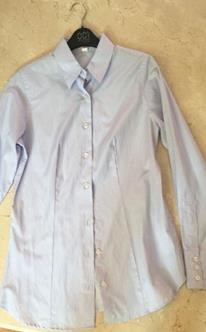 Composición física de la prenda. Composición física de la prenda. Composición física de la prenda. Composición física de la prenda. DESCRIPCIÓN DESCRIPCIÓN ESPECIFICACIÓN MÉTODOS DE PRUEBA BLUSA DE VESTIR MOD 1 AZUL MIL RAYAS COLOR BLANCA CORTE: RECTO CUELLO: CAMISERO CON PIE DE CUELLO  DELANTERO: DE DOS PIEZAS, CON PINZA DE AJUSTE DEL BUSTO AL RUEDO, CIERRA AL FRENTE CON ALETILLA DE 1 1/4” DE ANCHO CON PESPUNTE AL FILO, SE UNE POR MEDIO DE 6 BOTONES DEL NÚM. 18 DE 2 ORIFICIOS AL COLOR DE PRENDA EN DELANTERO IZQUIERDO Y SEIS OJALES EN POSICIÓN VERTICAL COLOCADOS A LA ALTURA DE LOS BOTONES,  ESPALDA: DE UNA PIEZA, CON DOS PINZAS DE AJUSTE COLOCADA A LA ALTURA DE LA SISA AL RUEDO.  MANGA: LARGA DE UNA PIEZA, CON BEBEDERO DE 3/8” DE ANCHO 3 ½” DE LARGO. PUÑO DE 2” DE ANCHOS, CIERRA CON 3 OJALES Y 3 BOTONES DEL NO. 18 DE DOS ORIFICIOS AL COLOR DE LA PRENDA, PESPUNTE AL FILO EN CONTORNO Y DOBLE PESPUNTE EN LA UNIÓN CON LA MANGA, CON DOBLADILLO DE ¼” DE ANCHO  ENTRETELA: EN CUELLO, ALETILLAS Y PUÑOS. DOBLADILLO: A ¼ REDOBLADO. BLUSA DE VESTIR MOD 1 AZUL MIL RAYAS COLOR BLANCA CORTE: RECTO CUELLO: CAMISERO CON PIE DE CUELLO  DELANTERO: DE DOS PIEZAS, CON PINZA DE AJUSTE DEL BUSTO AL RUEDO, CIERRA AL FRENTE CON ALETILLA DE 1 1/4” DE ANCHO CON PESPUNTE AL FILO, SE UNE POR MEDIO DE 6 BOTONES DEL NÚM. 18 DE 2 ORIFICIOS AL COLOR DE PRENDA EN DELANTERO IZQUIERDO Y SEIS OJALES EN POSICIÓN VERTICAL COLOCADOS A LA ALTURA DE LOS BOTONES,  ESPALDA: DE UNA PIEZA, CON DOS PINZAS DE AJUSTE COLOCADA A LA ALTURA DE LA SISA AL RUEDO.  MANGA: LARGA DE UNA PIEZA, CON BEBEDERO DE 3/8” DE ANCHO 3 ½” DE LARGO. PUÑO DE 2” DE ANCHOS, CIERRA CON 3 OJALES Y 3 BOTONES DEL NO. 18 DE DOS ORIFICIOS AL COLOR DE LA PRENDA, PESPUNTE AL FILO EN CONTORNO Y DOBLE PESPUNTE EN LA UNIÓN CON LA MANGA, CON DOBLADILLO DE ¼” DE ANCHO  ENTRETELA: EN CUELLO, ALETILLAS Y PUÑOS. DOBLADILLO: A ¼ REDOBLADO. TELA 71.0 % POLIÉSTER 29.0 % ALGODÓN 120.0 G/M2 48 HILOS/CM 24 PASADAS/CM 455.0 N 580.5 N 35.9 N 45.3 N -1.0 % -1.0 % 4-5 4-5 4-5 4-5 4-5 4-5 4-5 4-5 4-5 4-5 4-5 4-5 	ACIDO 	ALCALINO 	4-5 	4-5 GRADO DE TRANSFERENCIA 	4-5 	4-5 	4-5 	4-5 	4-5 	4-5 	5 	5 	5 	5 	5 	5 4-5 CONTENIDO DE FIBRA MASA POR UNIDAD DENSIDAD DE HILOS RESISTENCIA A LA  TRACCIÓN RESISTENCIA AL RASGADO CAMBIO DIMENSIONAL EN EL LAVADO  SOLIDEZ DEL COLOR A LA LUZ ARTIFICIAL 20 HRS. SOLIDEZ DEL COLOR AL FROTE SOLIDEZ DEL COLOR AL LAVADO DOMESTICO SOLIDEZ DEL COLOR AL SUDOR RESISTENCIA A LA FORMACIÓN DE FRISAS TIPO DE LIGAMENTO 4.5 TALETON 2/1 POR URDIMBRE ENTRETELA 100% POLIESTER 4.5 TALETON 2/1 POR URDIMBRE ENTRETELA 100% POLIESTER CONCEPTO Y MÉTODO DE PRUEBA CONCEPTO Y MÉTODO DE PRUEBA PARÁMETRO PARÁMETRO PARÁMETRO PARÁMETRO 	CONTENIDO DE FIBRA 	NMX-A-1833/1-INNTEX-2011 MASA POR UNIDAD NMX-A-3801-INNTEX-2012 	DENSIDAD DE HILOS 	NMX-A-7211/2-INNTEX-2015 	RESISTENCIA A LA  TRACCIÓN 	NMX-A-059/2-INNTEX-2008 RESISTENCIA AL RASGADO NMX-A-109INNTEX-2012 CAMBIO DIMENSIONAL EN EL LAVADO  NMX-A-158-INNTEX-2009 SOLIDEZ DEL COLOR A LA LUZ ARTIFICIAL 20 	HRS. 	NMX-A-105-B02-INNTEX-2010 	SOLIDEZ DEL COLOR AL FROTE 	NMX-A-073-INNTEX-2005 SOLIDEZ DEL COLOR AL LAVADO DOMESTICONMX-A-105-C06-INNTEX-2015 	SOLIDEZ DEL COLOR AL SUDOR 	NMX-A-065-INNTEX-2005 RESISTENCIA A LA FORMACIÓN DE FRISASNMX-A-177-INNTEX-2005 	TIPO DE LIGAMENTO 	 	CONTENIDO DE FIBRA 	NMX-A-1833/1-INNTEX-2011 MASA POR UNIDAD NMX-A-3801-INNTEX-2012 	DENSIDAD DE HILOS 	NMX-A-7211/2-INNTEX-2015 	RESISTENCIA A LA  TRACCIÓN 	NMX-A-059/2-INNTEX-2008 RESISTENCIA AL RASGADO NMX-A-109INNTEX-2012 CAMBIO DIMENSIONAL EN EL LAVADO  NMX-A-158-INNTEX-2009 SOLIDEZ DEL COLOR A LA LUZ ARTIFICIAL 20 	HRS. 	NMX-A-105-B02-INNTEX-2010 	SOLIDEZ DEL COLOR AL FROTE 	NMX-A-073-INNTEX-2005 SOLIDEZ DEL COLOR AL LAVADO DOMESTICONMX-A-105-C06-INNTEX-2015 	SOLIDEZ DEL COLOR AL SUDOR 	NMX-A-065-INNTEX-2005 RESISTENCIA A LA FORMACIÓN DE FRISASNMX-A-177-INNTEX-2005 	TIPO DE LIGAMENTO 	 TELA 71.0 % POLIÉSTER 29.0 % ALGODÓN 120.0 G/M2 48 HILOS/CM 24 PASADAS/CM 455.0 N 580.5 N 35.9 N 45.3 N -1.0 % -1.0 % 4-5 4-5 4-5 4-5 4-5 4-5 4-5 4-5 4-5 4-5 4-5 4-5 	ACIDO 	ALCALINO 	4-5 	4-5 GRADO DE TRANSFERENCIA 	4-5 	4-5 	4-5 	4-5 	4-5 	4-5 	5 	5 	5 	5 	5 	5 4-5 4.5 TALETON 2/1 POR URDIMBRE ENTRETELA 100% POLIESTER TELA 71.0 % POLIÉSTER 29.0 % ALGODÓN 120.0 G/M2 48 HILOS/CM 24 PASADAS/CM 455.0 N 580.5 N 35.9 N 45.3 N -1.0 % -1.0 % 4-5 4-5 4-5 4-5 4-5 4-5 4-5 4-5 4-5 4-5 4-5 4-5 	ACIDO 	ALCALINO 	4-5 	4-5 GRADO DE TRANSFERENCIA 	4-5 	4-5 	4-5 	4-5 	4-5 	4-5 	5 	5 	5 	5 	5 	5 4-5 4.5 TALETON 2/1 POR URDIMBRE ENTRETELA 100% POLIESTER +-5% +-5% +/- 1 HILO +/- 1 HILO MÍNIMO MÍNIMO MÍNIMO MÍNIMO MÁXIMO MÁXIMO MÍNIMO MÍNIMO MÍNIMO MÍNIMO MÍNIMO MÍNIMO MÍNIMO MÍNIMO MÍNIMO MÍNIMO MÍNIMO MÍNIMO MÍNIMO MÍNIMO MÍNIMO MÍNIMO MÍNIMO MÍNIMO MÍNIMO MÍNIMO MÍNIMO MÍNIMO +-5% +-5% +/- 1 HILO +/- 1 HILO MÍNIMO MÍNIMO MÍNIMO MÍNIMO MÁXIMO MÁXIMO MÍNIMO MÍNIMO MÍNIMO MÍNIMO MÍNIMO MÍNIMO MÍNIMO MÍNIMO MÍNIMO MÍNIMO MÍNIMO MÍNIMO MÍNIMO MÍNIMO MÍNIMO MÍNIMO MÍNIMO MÍNIMO MÍNIMO MÍNIMO MÍNIMO MÍNIMO Partida 34 Partida 34 Partida 34 Partida 34 DESCRIPCIÓN DEL BIEN BLUSA DE VESTIR MOD 2 COLOR BLANCA SPORT BLUSA DE VESTIR MOD 2 COLOR BLANCA SPORT BLUSA DE VESTIR MOD 2 COLOR BLANCA SPORT CANTIDAD MÍNIMA 85 85 CANTIDAD MÁXIMA 85 UNIDAD DE MEDIDA PIEZA PIEZA MASA* 118.8 g/m2 ESPECIFICACIONES TÉCNICAS: BLUSA DE VESTIR MOD 2 COLOR BLANCA CORTE: RECTO CUELLO: SPORT CON PIE DE CUELLO, ESCOTE EN “V”,  DELANTERO: DE DOS PIEZAS, CON PINZA DE AJUSTE DEL BUSTO AL RUEDO, CIERRA AL FRENTE CON ALETILLA DE 1 1/4” DE ANCHO CON PESPUNTE AL FILO EN AMBOS LADOS QUE SE UNE POR MEDIO DE 5 BOTONES DEL NÚM. 18 DE 2 ORIFICIOS AL COLOR DE PRENDA EN DELANTERO IZQUIERDO Y CINCO OJALES EN POSICIÓN VERTICAL COLOCADOS A LA ALTURA DE LOS BOTONES ESPALDA: DE UNA PIEZA, CON DOS PINZAS DE AJUSTE COLOCADA A LA ALTURA DE LA SISA AL RUEDO.  MANGA: LARGA DE UNA PIEZA, CON BEBEDERO DE 3/8” DE ANCHO 3 ½” DE LARGO. PUÑO DE 3” DE ANCHOS, CIERRA CON 3 OJALES Y 3 BOTONE DEL NO. 18 DE DOS ORIFICIOS AL COLOR DE LA PRENDA, PESPUNTE AL FILO EN CONTORNO Y DOBLE PESPUNTE EN LA UNIÓN CON LA MANGA, TERMINACIÓN DE RUEDO SEMI REDONDEADO, CON DOBLADILLO DE ¼” DE ANCHO REDOBLADO. ENTRETELA: EN CUELLO, ALETILLAS Y PUÑOS. BLUSA DE VESTIR MOD 2 COLOR BLANCA CORTE: RECTO CUELLO: SPORT CON PIE DE CUELLO, ESCOTE EN “V”,  DELANTERO: DE DOS PIEZAS, CON PINZA DE AJUSTE DEL BUSTO AL RUEDO, CIERRA AL FRENTE CON ALETILLA DE 1 1/4” DE ANCHO CON PESPUNTE AL FILO EN AMBOS LADOS QUE SE UNE POR MEDIO DE 5 BOTONES DEL NÚM. 18 DE 2 ORIFICIOS AL COLOR DE PRENDA EN DELANTERO IZQUIERDO Y CINCO OJALES EN POSICIÓN VERTICAL COLOCADOS A LA ALTURA DE LOS BOTONES ESPALDA: DE UNA PIEZA, CON DOS PINZAS DE AJUSTE COLOCADA A LA ALTURA DE LA SISA AL RUEDO.  MANGA: LARGA DE UNA PIEZA, CON BEBEDERO DE 3/8” DE ANCHO 3 ½” DE LARGO. PUÑO DE 3” DE ANCHOS, CIERRA CON 3 OJALES Y 3 BOTONE DEL NO. 18 DE DOS ORIFICIOS AL COLOR DE LA PRENDA, PESPUNTE AL FILO EN CONTORNO Y DOBLE PESPUNTE EN LA UNIÓN CON LA MANGA, TERMINACIÓN DE RUEDO SEMI REDONDEADO, CON DOBLADILLO DE ¼” DE ANCHO REDOBLADO. ENTRETELA: EN CUELLO, ALETILLAS Y PUÑOS. BLUSA DE VESTIR MOD 2 COLOR BLANCA CORTE: RECTO CUELLO: SPORT CON PIE DE CUELLO, ESCOTE EN “V”,  DELANTERO: DE DOS PIEZAS, CON PINZA DE AJUSTE DEL BUSTO AL RUEDO, CIERRA AL FRENTE CON ALETILLA DE 1 1/4” DE ANCHO CON PESPUNTE AL FILO EN AMBOS LADOS QUE SE UNE POR MEDIO DE 5 BOTONES DEL NÚM. 18 DE 2 ORIFICIOS AL COLOR DE PRENDA EN DELANTERO IZQUIERDO Y CINCO OJALES EN POSICIÓN VERTICAL COLOCADOS A LA ALTURA DE LOS BOTONES ESPALDA: DE UNA PIEZA, CON DOS PINZAS DE AJUSTE COLOCADA A LA ALTURA DE LA SISA AL RUEDO.  MANGA: LARGA DE UNA PIEZA, CON BEBEDERO DE 3/8” DE ANCHO 3 ½” DE LARGO. PUÑO DE 3” DE ANCHOS, CIERRA CON 3 OJALES Y 3 BOTONE DEL NO. 18 DE DOS ORIFICIOS AL COLOR DE LA PRENDA, PESPUNTE AL FILO EN CONTORNO Y DOBLE PESPUNTE EN LA UNIÓN CON LA MANGA, TERMINACIÓN DE RUEDO SEMI REDONDEADO, CON DOBLADILLO DE ¼” DE ANCHO REDOBLADO. ENTRETELA: EN CUELLO, ALETILLAS Y PUÑOS. IMAGEN ÚNICAMENTE ILUSTRATIVA 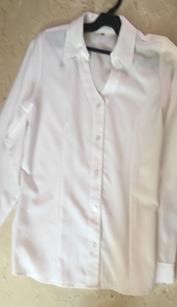 Composición física de la prenda. Composición física de la prenda. Composición física de la prenda. Composición física de la prenda. DESCRIPCIÓN DESCRIPCIÓN ESPECIFICACIÓN MÉTODOS DE PRUEBA BLUSA DE VESTIR MOD 2 COLOR BLANCA CORTE: RECTO 	CUELLO: 	SPORT 	CON 	PIE 	DE 	CUELLO, ESCOTE EN “V”,  DELANTERO: DE DOS PIEZAS, CON PINZA DE AJUSTE DEL BUSTO AL RUEDO, CIERRA AL FRENTE CON ALETILLA DE 1 1/4” DE ANCHO CON PESPUNTE AL FILO EN AMBOS LADOS QUE SE UNE POR MEDIO DE 5 BOTONES DEL NÚM. 18 DE 2 ORIFICIOS AL COLOR DE PRENDA EN DELANTERO IZQUIERDO Y CINCO OJALES EN POSICIÓN VERTICAL COLOCADOS A LA ALTURA DE LOS BOTONES ESPALDA: DE UNA PIEZA, CON DOS PINZAS DE AJUSTE COLOCADA A LA ALTURA DE LA SISA AL RUEDO.  	MANGA: 	LARGA 	DE 	UNA 	PIEZA, 	CON BEBEDERO DE 3/8” DE ANCHO 3 ½” DE LARGO. PUÑO DE 3” DE ANCHOS, CIERRA CON 3 OJALES Y 3 BOTONE DEL NO. 18 DE DOS ORIFICIOS AL COLOR DE LA PRENDA, PESPUNTE AL FILO EN CONTORNO Y DOBLE PESPUNTE EN LA UNIÓN CON LA MANGA, TERMINACIÓN 	DE 	RUEDO 	SEMI REDONDEADO, CON DOBLADILLO DE ¼” DE ANCHO REDOBLADO. ENTRETELA: 	EN 	CUELLO, 	ALETILLAS 	Y PUÑOS. BLUSA DE VESTIR MOD 2 COLOR BLANCA CORTE: RECTO 	CUELLO: 	SPORT 	CON 	PIE 	DE 	CUELLO, ESCOTE EN “V”,  DELANTERO: DE DOS PIEZAS, CON PINZA DE AJUSTE DEL BUSTO AL RUEDO, CIERRA AL FRENTE CON ALETILLA DE 1 1/4” DE ANCHO CON PESPUNTE AL FILO EN AMBOS LADOS QUE SE UNE POR MEDIO DE 5 BOTONES DEL NÚM. 18 DE 2 ORIFICIOS AL COLOR DE PRENDA EN DELANTERO IZQUIERDO Y CINCO OJALES EN POSICIÓN VERTICAL COLOCADOS A LA ALTURA DE LOS BOTONES ESPALDA: DE UNA PIEZA, CON DOS PINZAS DE AJUSTE COLOCADA A LA ALTURA DE LA SISA AL RUEDO.  	MANGA: 	LARGA 	DE 	UNA 	PIEZA, 	CON BEBEDERO DE 3/8” DE ANCHO 3 ½” DE LARGO. PUÑO DE 3” DE ANCHOS, CIERRA CON 3 OJALES Y 3 BOTONE DEL NO. 18 DE DOS ORIFICIOS AL COLOR DE LA PRENDA, PESPUNTE AL FILO EN CONTORNO Y DOBLE PESPUNTE EN LA UNIÓN CON LA MANGA, TERMINACIÓN 	DE 	RUEDO 	SEMI REDONDEADO, CON DOBLADILLO DE ¼” DE ANCHO REDOBLADO. ENTRETELA: 	EN 	CUELLO, 	ALETILLAS 	Y PUÑOS. TELA 118.8 g/m2 30 hilos/cm 26 pasadas/cm 553.5 N 476.0 N 28.7 N 22.9 N -0.5 % -0.5 % 4-5 5 5 5 5 4-5 4-5 4-5 4-5 5 5 5 	Acido 	Alcalino 	5 	5 GRADO DE TRANSFERENCIA 	5 	5 	5 	5 	5 	5 	5 	5 MASA POR UNIDAD DENSIDAD DE HILOS RESISTENCIA A LA  TRACCION RESISTENCIA AL RASGADO Cambio dimensional en el lavado  SOLIDEZ DEL COLOR A LA LUZ ARTIFICIAL 20 hrs. SOLIDEZ DEL COLOR AL FROTE SOLIDEZ DEL COLOR AL LAVADO DOMESTICO SOLIDEZ DEL COLOR AL SUDOR RESISTENCIA A LA FORMACION DE FRISAS TIPO DE LIGAMENTO 	5 	5 	5 	5 5 5 Tafetán 1/1 ENTRETELA 100% POLIESTER 	5 	5 	5 	5 5 5 Tafetán 1/1 ENTRETELA 100% POLIESTER CONCEPTO Y MÉTODO DE PRUEBA CONCEPTO Y MÉTODO DE PRUEBA PARÁMETRO PARÁMETRO PARÁMETRO PARÁMETRO MASA POR UNIDAD NMX-A-3801-INNTEX-2012 	DENSIDAD DE HILOS 	NMX-A-7211/2-INNTEX-2015 	RESISTENCIA A LA  TRACCION 	NMX-A-059/2-INNTEX-2008 RESISTENCIA AL RASGADO NMX-A-109INNTEX-2012 	Cambio dimensional en el lavado  	NMX-A-158-INNTEX-2009 SOLIDEZ DEL COLOR A LA LUZ ARTIFICIAL 20 hrs. 	NMX-A-105-B02-INNTEX-2010 	SOLIDEZ DEL COLOR AL FROTE 	NMX-A-073-INNTEX-2005 SOLIDEZ DEL COLOR AL LAVADO DOMESTICO NMX-A-105-C06-INNTEX-2015 	SOLIDEZ DEL COLOR AL SUDOR 	NMX-A-065-INNTEX-2005 RESISTENCIA A LA FORMACION DE FRISASNMX-A-177-INNTEX-2005 	TIPO DE LIGAMENTO 	 MASA POR UNIDAD NMX-A-3801-INNTEX-2012 	DENSIDAD DE HILOS 	NMX-A-7211/2-INNTEX-2015 	RESISTENCIA A LA  TRACCION 	NMX-A-059/2-INNTEX-2008 RESISTENCIA AL RASGADO NMX-A-109INNTEX-2012 	Cambio dimensional en el lavado  	NMX-A-158-INNTEX-2009 SOLIDEZ DEL COLOR A LA LUZ ARTIFICIAL 20 hrs. 	NMX-A-105-B02-INNTEX-2010 	SOLIDEZ DEL COLOR AL FROTE 	NMX-A-073-INNTEX-2005 SOLIDEZ DEL COLOR AL LAVADO DOMESTICO NMX-A-105-C06-INNTEX-2015 	SOLIDEZ DEL COLOR AL SUDOR 	NMX-A-065-INNTEX-2005 RESISTENCIA A LA FORMACION DE FRISASNMX-A-177-INNTEX-2005 	TIPO DE LIGAMENTO 	 TELA 118.8 g/m2 30 hilos/cm 26 pasadas/cm 553.5 N 476.0 N 28.7 N 22.9 N -0.5 % -0.5 % 4-5 5 5 5 5 4-5 4-5 4-5 4-5 5 5 5 	Acido 	Alcalino 	5 	5 GRADO DE TRANSFERENCIA 	5 	5 	5 	5 	5 	5 	5 	5 	5 	5 	5 	5 5 5 Tafetán 1/1 ENTRETELA 100% POLIESTER TELA 118.8 g/m2 30 hilos/cm 26 pasadas/cm 553.5 N 476.0 N 28.7 N 22.9 N -0.5 % -0.5 % 4-5 5 5 5 5 4-5 4-5 4-5 4-5 5 5 5 	Acido 	Alcalino 	5 	5 GRADO DE TRANSFERENCIA 	5 	5 	5 	5 	5 	5 	5 	5 	5 	5 	5 	5 5 5 Tafetán 1/1 ENTRETELA 100% POLIESTER +-5% +/- 1 hilo +/- 1 hilo Mínimo Mínimo Mínimo Mínimo Máximo Máximo Mínimo Mínimo Mínimo Mínimo Mínimo Mínimo Mínimo Mínimo Mínimo Mínimo Mínimo Mínimo Mínimo Mínimo Mínimo Mínimo Mínimo Mínimo Mínimo Mínimo Mínimo +-5% +/- 1 hilo +/- 1 hilo Mínimo Mínimo Mínimo Mínimo Máximo Máximo Mínimo Mínimo Mínimo Mínimo Mínimo Mínimo Mínimo Mínimo Mínimo Mínimo Mínimo Mínimo Mínimo Mínimo Mínimo Mínimo Mínimo Mínimo Mínimo Mínimo Mínimo Partida 35 Partida 35 Partida 35 Partida 35 DESCRIPCIÓN DEL BIEN BLUSA DE VESTIR MOD 3 MIL RAYAS GRIS BLUSA DE VESTIR MOD 3 MIL RAYAS GRIS BLUSA DE VESTIR MOD 3 MIL RAYAS GRIS CANTIDAD MÍNIMA 85 85 CANTIDAD MÁXIMA 85 UNIDAD DE MEDIDA PIEZA PIEZA MASA* 120.0 G/M2 ESPECIFICACIONES TÉCNICAS: BLUSA DE VESTIR MOD 3 MIL RAYAS GRIS CORTE: RECTO CUELLO: CAMISERO CON PIE DE CUELLO  DELANTERO: DE DOS PIEZAS, CON PINZA DE AJUSTE DEL BUSTO AL RUEDO, CIERRA AL FRENTE CON ALETILLA DE 1 1/4” DE ANCHO CON PESPUNTE AL FILO, SE UNE POR MEDIO DE 6 BOTONES DEL NÚM. 18 DE 2 ORIFICIOS AL COLOR DE PRENDA EN DELANTERO IZQUIERDO Y SEIS OJALES EN POSICIÓN VERTICAL COLOCADOS A LA ALTURA DE LOS BOTONES,  ESPALDA: DE UNA PIEZA, CON DOS PINZAS DE AJUSTE COLOCADA A LA ALTURA DE LA SISA AL RUEDO.  MANGA: LARGA DE UNA PIEZA, CON BEBEDERO DE 3/8” DE ANCHO 3 ½” DE LARGO. PUÑO DE 2” DE ANCHOS, CIERRA CON 3 OJALES Y 3 BOTONES DEL NO. 18 DE DOS ORIFICIOS AL COLOR DE LA PRENDA, PESPUNTE AL FILO EN CONTORNO Y DOBLE PESPUNTE EN LA UNIÓN CON LA MANGA, CON DOBLADILLO DE ¼” DE ANCHO  ENTRETELA: EN CUELLO, ALETILLAS Y PUÑOS. DOBLADILLO: A ¼ REDOBLADO. BLUSA DE VESTIR MOD 3 MIL RAYAS GRIS CORTE: RECTO CUELLO: CAMISERO CON PIE DE CUELLO  DELANTERO: DE DOS PIEZAS, CON PINZA DE AJUSTE DEL BUSTO AL RUEDO, CIERRA AL FRENTE CON ALETILLA DE 1 1/4” DE ANCHO CON PESPUNTE AL FILO, SE UNE POR MEDIO DE 6 BOTONES DEL NÚM. 18 DE 2 ORIFICIOS AL COLOR DE PRENDA EN DELANTERO IZQUIERDO Y SEIS OJALES EN POSICIÓN VERTICAL COLOCADOS A LA ALTURA DE LOS BOTONES,  ESPALDA: DE UNA PIEZA, CON DOS PINZAS DE AJUSTE COLOCADA A LA ALTURA DE LA SISA AL RUEDO.  MANGA: LARGA DE UNA PIEZA, CON BEBEDERO DE 3/8” DE ANCHO 3 ½” DE LARGO. PUÑO DE 2” DE ANCHOS, CIERRA CON 3 OJALES Y 3 BOTONES DEL NO. 18 DE DOS ORIFICIOS AL COLOR DE LA PRENDA, PESPUNTE AL FILO EN CONTORNO Y DOBLE PESPUNTE EN LA UNIÓN CON LA MANGA, CON DOBLADILLO DE ¼” DE ANCHO  ENTRETELA: EN CUELLO, ALETILLAS Y PUÑOS. DOBLADILLO: A ¼ REDOBLADO. BLUSA DE VESTIR MOD 3 MIL RAYAS GRIS CORTE: RECTO CUELLO: CAMISERO CON PIE DE CUELLO  DELANTERO: DE DOS PIEZAS, CON PINZA DE AJUSTE DEL BUSTO AL RUEDO, CIERRA AL FRENTE CON ALETILLA DE 1 1/4” DE ANCHO CON PESPUNTE AL FILO, SE UNE POR MEDIO DE 6 BOTONES DEL NÚM. 18 DE 2 ORIFICIOS AL COLOR DE PRENDA EN DELANTERO IZQUIERDO Y SEIS OJALES EN POSICIÓN VERTICAL COLOCADOS A LA ALTURA DE LOS BOTONES,  ESPALDA: DE UNA PIEZA, CON DOS PINZAS DE AJUSTE COLOCADA A LA ALTURA DE LA SISA AL RUEDO.  MANGA: LARGA DE UNA PIEZA, CON BEBEDERO DE 3/8” DE ANCHO 3 ½” DE LARGO. PUÑO DE 2” DE ANCHOS, CIERRA CON 3 OJALES Y 3 BOTONES DEL NO. 18 DE DOS ORIFICIOS AL COLOR DE LA PRENDA, PESPUNTE AL FILO EN CONTORNO Y DOBLE PESPUNTE EN LA UNIÓN CON LA MANGA, CON DOBLADILLO DE ¼” DE ANCHO  ENTRETELA: EN CUELLO, ALETILLAS Y PUÑOS. DOBLADILLO: A ¼ REDOBLADO. IMAGEN ÚNICAMENTE ILUSTRATIVA 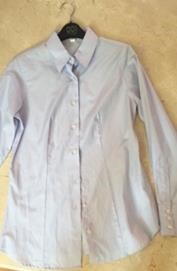 Composición física de la prenda. Composición física de la prenda. Composición física de la prenda. Composición física de la prenda. DESCRIPCIÓN DESCRIPCIÓN ESPECIFICACIÓN MÉTODOS DE PRUEBA BLUSA DE VESTIR MOD 3 MIL RAYAS GRIS CORTE: RECTO CUELLO: CAMISERO CON PIE DE CUELLO  DELANTERO: DE DOS PIEZAS, CON PINZA DE AJUSTE DEL BUSTO AL RUEDO, CIERRA AL FRENTE CON ALETILLA DE 1 1/4” DE ANCHO CON PESPUNTE AL FILO, SE UNE POR MEDIO DE 6 BOTONES DEL NÚM. 18 DE 2 ORIFICIOS AL COLOR DE PRENDA EN DELANTERO IZQUIERDO Y SEIS OJALES EN POSICIÓN VERTICAL COLOCADOS A LA ALTURA DE LOS BOTONES,  ESPALDA: DE UNA PIEZA, CON DOS PINZAS DE AJUSTE COLOCADA A LA ALTURA DE LA SISA AL RUEDO.  	MANGA: 	LARGA 	DE 	UNA 	PIEZA, 	CON BEBEDERO DE 3/8” DE ANCHO 3 ½” DE LARGO. PUÑO DE 2” DE ANCHOS, CIERRA CON 3 OJALES Y 3 BOTONES DEL NO. 18 DE DOS ORIFICIOS AL COLOR DE LA PRENDA, PESPUNTE AL FILO EN CONTORNO Y DOBLE PESPUNTE EN LA UNIÓN CON LA MANGA, CON DOBLADILLO DE ¼” DE ANCHO  ENTRETELA: 	EN 	CUELLO, 	ALETILLAS 	Y PUÑOS. DOBLADILLO: A ¼ REDOBLADO. BLUSA DE VESTIR MOD 3 MIL RAYAS GRIS CORTE: RECTO CUELLO: CAMISERO CON PIE DE CUELLO  DELANTERO: DE DOS PIEZAS, CON PINZA DE AJUSTE DEL BUSTO AL RUEDO, CIERRA AL FRENTE CON ALETILLA DE 1 1/4” DE ANCHO CON PESPUNTE AL FILO, SE UNE POR MEDIO DE 6 BOTONES DEL NÚM. 18 DE 2 ORIFICIOS AL COLOR DE PRENDA EN DELANTERO IZQUIERDO Y SEIS OJALES EN POSICIÓN VERTICAL COLOCADOS A LA ALTURA DE LOS BOTONES,  ESPALDA: DE UNA PIEZA, CON DOS PINZAS DE AJUSTE COLOCADA A LA ALTURA DE LA SISA AL RUEDO.  	MANGA: 	LARGA 	DE 	UNA 	PIEZA, 	CON BEBEDERO DE 3/8” DE ANCHO 3 ½” DE LARGO. PUÑO DE 2” DE ANCHOS, CIERRA CON 3 OJALES Y 3 BOTONES DEL NO. 18 DE DOS ORIFICIOS AL COLOR DE LA PRENDA, PESPUNTE AL FILO EN CONTORNO Y DOBLE PESPUNTE EN LA UNIÓN CON LA MANGA, CON DOBLADILLO DE ¼” DE ANCHO  ENTRETELA: 	EN 	CUELLO, 	ALETILLAS 	Y PUÑOS. DOBLADILLO: A ¼ REDOBLADO. TELA 71.0 % POLIÉSTER 29.0 % ALGODÓN 120.0 G/M2 48 HILOS/CM 24 PASADAS/CM 455.0 N 580.5 N 35.9 N 45.3 N -1.0 % -1.0 % 4-5 4-5 4-5 4-5 4-5 4-5 4-5 4-5 4-5 4-5 4-5 4-5 	ACIDO 	ALCALINO 	4-5 	4-5 GRADO DE TRANSFERENCIA 	4-5 	4-5 	4-5 	4-5 	4-5 	4-5 CONTENIDO DE FIBRA MASA POR UNIDAD DENSIDAD DE HILOS RESISTENCIA A LA  TRACCIÓN RESISTENCIA AL RASGADO CAMBIO DIMENSIONAL EN EL LAVADO  SOLIDEZ DEL COLOR A LA LUZ ARTIFICIAL 20 HRS. SOLIDEZ DEL COLOR AL FROTE SOLIDEZ DEL COLOR AL LAVADO DOMESTICO SOLIDEZ DEL COLOR AL SUDOR RESISTENCIA A LA FORMACIÓN DE FRISAS TIPO DE LIGAMENTO 	5 	5 	5 	5 	5 	5 4-5 4.5 TALETON 2/1 POR URDIMBRE ENTRETELA 100% POLIESTER 	5 	5 	5 	5 	5 	5 4-5 4.5 TALETON 2/1 POR URDIMBRE ENTRETELA 100% POLIESTER CONCEPTO Y MÉTODO DE PRUEBA CONCEPTO Y MÉTODO DE PRUEBA PARÁMETRO PARÁMETRO PARÁMETRO PARÁMETRO 	CONTENIDO DE FIBRA 	NMX-A-1833/1-INNTEX-2011 MASA POR UNIDAD NMX-A-3801-INNTEX-2012 	DENSIDAD DE HILOS 	NMX-A-7211/2-INNTEX-2015 	RESISTENCIA A LA  TRACCIÓN 	NMX-A-059/2-INNTEX-2008 RESISTENCIA AL RASGADO NMX-A-109INNTEX-2012 CAMBIO DIMENSIONAL EN EL LAVADO  NMX-A-158-INNTEX-2009 SOLIDEZ DEL COLOR A LA LUZ ARTIFICIAL 20 	HRS. 	NMX-A-105-B02-INNTEX-2010 	SOLIDEZ DEL COLOR AL FROTE 	NMX-A-073-INNTEX-2005 SOLIDEZ DEL COLOR AL LAVADO DOMESTICONMX-A-105-C06-INNTEX-2015 	SOLIDEZ DEL COLOR AL SUDOR 	NMX-A-065-INNTEX-2005 RESISTENCIA A LA FORMACIÓN DE FRISASNMX-A-177-INNTEX-2005 	TIPO DE LIGAMENTO 	 	CONTENIDO DE FIBRA 	NMX-A-1833/1-INNTEX-2011 MASA POR UNIDAD NMX-A-3801-INNTEX-2012 	DENSIDAD DE HILOS 	NMX-A-7211/2-INNTEX-2015 	RESISTENCIA A LA  TRACCIÓN 	NMX-A-059/2-INNTEX-2008 RESISTENCIA AL RASGADO NMX-A-109INNTEX-2012 CAMBIO DIMENSIONAL EN EL LAVADO  NMX-A-158-INNTEX-2009 SOLIDEZ DEL COLOR A LA LUZ ARTIFICIAL 20 	HRS. 	NMX-A-105-B02-INNTEX-2010 	SOLIDEZ DEL COLOR AL FROTE 	NMX-A-073-INNTEX-2005 SOLIDEZ DEL COLOR AL LAVADO DOMESTICONMX-A-105-C06-INNTEX-2015 	SOLIDEZ DEL COLOR AL SUDOR 	NMX-A-065-INNTEX-2005 RESISTENCIA A LA FORMACIÓN DE FRISASNMX-A-177-INNTEX-2005 	TIPO DE LIGAMENTO 	 TELA 71.0 % POLIÉSTER 29.0 % ALGODÓN 120.0 G/M2 48 HILOS/CM 24 PASADAS/CM 455.0 N 580.5 N 35.9 N 45.3 N -1.0 % -1.0 % 4-5 4-5 4-5 4-5 4-5 4-5 4-5 4-5 4-5 4-5 4-5 4-5 	ACIDO 	ALCALINO 	4-5 	4-5 GRADO DE TRANSFERENCIA 	4-5 	4-5 	4-5 	4-5 	4-5 	4-5 	5 	5 	5 	5 	5 	5 4-5 4.5 TALETON 2/1 POR URDIMBRE ENTRETELA 100% POLIESTER TELA 71.0 % POLIÉSTER 29.0 % ALGODÓN 120.0 G/M2 48 HILOS/CM 24 PASADAS/CM 455.0 N 580.5 N 35.9 N 45.3 N -1.0 % -1.0 % 4-5 4-5 4-5 4-5 4-5 4-5 4-5 4-5 4-5 4-5 4-5 4-5 	ACIDO 	ALCALINO 	4-5 	4-5 GRADO DE TRANSFERENCIA 	4-5 	4-5 	4-5 	4-5 	4-5 	4-5 	5 	5 	5 	5 	5 	5 4-5 4.5 TALETON 2/1 POR URDIMBRE ENTRETELA 100% POLIESTER +-5% +-5% +/- 1 HILO +/- 1 HILO MÍNIMO MÍNIMO MÍNIMO MÍNIMO MÁXIMO MÁXIMO MÍNIMO MÍNIMO MÍNIMO MÍNIMO MÍNIMO MÍNIMO MÍNIMO MÍNIMO MÍNIMO MÍNIMO MÍNIMO MÍNIMO MÍNIMO MÍNIMO MÍNIMO MÍNIMO MÍNIMO MÍNIMO MÍNIMO MÍNIMO MÍNIMO MÍNIMO +-5% +-5% +/- 1 HILO +/- 1 HILO MÍNIMO MÍNIMO MÍNIMO MÍNIMO MÁXIMO MÁXIMO MÍNIMO MÍNIMO MÍNIMO MÍNIMO MÍNIMO MÍNIMO MÍNIMO MÍNIMO MÍNIMO MÍNIMO MÍNIMO MÍNIMO MÍNIMO MÍNIMO MÍNIMO MÍNIMO MÍNIMO MÍNIMO MÍNIMO MÍNIMO MÍNIMO MÍNIMO Partida 36 Partida 36 Partida 36 Partida 36 DESCRIPCIÓN DEL BIEN MASCADA MOD 1 COLOR ROJA MASCADA MOD 1 COLOR ROJA MASCADA MOD 1 COLOR ROJA CANTIDAD MÍNIMA 85 85 CANTIDAD MÁXIMA 85 UNIDAD DE MEDIDA PIEZA PIEZA MASA* ESPECIFICACIONES TÉCNICAS: MASCADA MOD 1 COLOR ROJO LLEVA TEJIDO EL LOGOTIPO DEL HOSPITAL MASCADA MOD 1 COLOR ROJO LLEVA TEJIDO EL LOGOTIPO DEL HOSPITAL MASCADA MOD 1 COLOR ROJO LLEVA TEJIDO EL LOGOTIPO DEL HOSPITAL IMAGEN ÚNICAMENTE ILUSTRATIVA 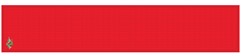 Composición física de la prenda. Composición física de la prenda. Composición física de la prenda. Composición física de la prenda. DESCRIPCIÓN DESCRIPCIÓN ESPECIFICACIÓN ESPECIFICACIÓN MÉTODOS DE PRUEBA MÉTODOS DE PRUEBA MASCADA MOD 1 COLOR ROJO LLEVA TEJIDO EL LOGOTIPO DEL HOSPITAL MASCADA MOD 1 COLOR ROJO LLEVA TEJIDO EL LOGOTIPO DEL HOSPITAL MASCADA COLOR ROJO MASCADA COLOR ROJO CONCEPTO Y MÉTODO DE PRUEBA CONCEPTO Y MÉTODO DE PRUEBA PARÁMETRO PARÁMETRO PARÁMETRO PARÁMETRO Partida 37 Partida 37 Partida 37 Partida 37 DESCRIPCIÓN DEL BIEN MASCADA MOD 2 COLOR AZUL MASCADA MOD 2 COLOR AZUL MASCADA MOD 2 COLOR AZUL CANTIDAD MÍNIMA 85 85 CANTIDAD MÁXIMA 85 UNIDAD DE MEDIDA PIEZA PIEZA MASA* ESPECIFICACIONES TÉCNICAS: MASCADA MOD 2 COLOR AZUL LLEVA TEJIDO EL LOGOTIPO DEL HOSPITAL MASCADA MOD 2 COLOR AZUL LLEVA TEJIDO EL LOGOTIPO DEL HOSPITAL MASCADA MOD 2 COLOR AZUL LLEVA TEJIDO EL LOGOTIPO DEL HOSPITAL IMAGEN ÚNICAMENTE ILUSTRATIVA 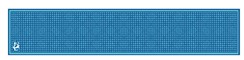 Composición física de la prenda. Composición física de la prenda. Composición física de la prenda. Composición física de la prenda. DESCRIPCIÓN DESCRIPCIÓN ESPECIFICACIÓN ESPECIFICACIÓN MÉTODOS DE PRUEBA MÉTODOS DE PRUEBA MASCADA MOD 2 COLOR AZUL LLEVA TEJIDO EL LOGOTIPO DEL HOSPITAL MASCADA MOD 2 COLOR AZUL LLEVA TEJIDO EL LOGOTIPO DEL HOSPITAL MASCADA COLOR AZUL MASCADA COLOR AZUL CONCEPTO Y MÉTODO DE PRUEBA CONCEPTO Y MÉTODO DE PRUEBA PARÁMETRO PARÁMETRO PARÁMETRO PARÁMETRO Partida 38 Partida 38 Partida 38 Partida 38 Partida 38 Partida 38 DESCRIPCIÓN DEL BIEN PANTIMEDIAS COLOR NATURAL PANTIMEDIAS COLOR NATURAL PANTIMEDIAS COLOR NATURAL PANTIMEDIAS COLOR NATURAL PANTIMEDIAS COLOR NATURAL CANTIDAD MÍNIMA 170 170 CANTIDAD MÁXIMA CANTIDAD MÁXIMA 170 UNIDAD DE MEDIDA PIEZA PIEZA MASA* MASA* ESPECIFICACIONES TÉCNICAS: PANTIMEDIA COLOR NATURAL  PANTIMEDIA DE MEDIANA COMPRESIÓN 80% POLIAMIDA Y 20% ELASTANO DISEÑO CON PUNTA HORMADA REFORZADA, PARA MAYOR DURABILIDAD, AJUSTE GRADUAL EN LA PIERNA, PUENTE DE ALGODÓN PANTIMEDIA COLOR NATURAL  PANTIMEDIA DE MEDIANA COMPRESIÓN 80% POLIAMIDA Y 20% ELASTANO DISEÑO CON PUNTA HORMADA REFORZADA, PARA MAYOR DURABILIDAD, AJUSTE GRADUAL EN LA PIERNA, PUENTE DE ALGODÓN PANTIMEDIA COLOR NATURAL  PANTIMEDIA DE MEDIANA COMPRESIÓN 80% POLIAMIDA Y 20% ELASTANO DISEÑO CON PUNTA HORMADA REFORZADA, PARA MAYOR DURABILIDAD, AJUSTE GRADUAL EN LA PIERNA, PUENTE DE ALGODÓN PANTIMEDIA COLOR NATURAL  PANTIMEDIA DE MEDIANA COMPRESIÓN 80% POLIAMIDA Y 20% ELASTANO DISEÑO CON PUNTA HORMADA REFORZADA, PARA MAYOR DURABILIDAD, AJUSTE GRADUAL EN LA PIERNA, PUENTE DE ALGODÓN PANTIMEDIA COLOR NATURAL  PANTIMEDIA DE MEDIANA COMPRESIÓN 80% POLIAMIDA Y 20% ELASTANO DISEÑO CON PUNTA HORMADA REFORZADA, PARA MAYOR DURABILIDAD, AJUSTE GRADUAL EN LA PIERNA, PUENTE DE ALGODÓN IMAGEN ÚNICAMENTE ILUSTRATIVA 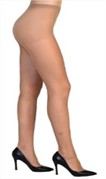 Composición física de la prenda. Composición física de la prenda. Composición física de la prenda. Composición física de la prenda. Composición física de la prenda. Composición física de la prenda. DESCRIPCIÓN DESCRIPCIÓN ESPECIFICACIÓN ESPECIFICACIÓN MÉTODOS DE PRUEBA MÉTODOS DE PRUEBA PANTIMEDIA COLOR NATURAL  PANTIMEDIA DE MEDIANA COMPRESIÓN 80% POLIAMIDA Y 20% ELASTANO DISEÑO CON PUNTA HORMADA REFORZADA, PARA MAYOR DURABILIDAD, AJUSTE GRADUAL EN LA PIERNA, PUENTE DE ALGODÓN PANTIMEDIA COLOR NATURAL  PANTIMEDIA DE MEDIANA COMPRESIÓN 80% POLIAMIDA Y 20% ELASTANO DISEÑO CON PUNTA HORMADA REFORZADA, PARA MAYOR DURABILIDAD, AJUSTE GRADUAL EN LA PIERNA, PUENTE DE ALGODÓN PANTIMEDIA COLOR NATURAL  PANTIMEDIA COLOR NATURAL  CONCEPTO Y MÉTODO DE PRUEBA CONCEPTO Y MÉTODO DE PRUEBA PARÁMETRO PARÁMETRO PARÁMETRO PARÁMETRO Partida 39 Partida 39 Partida 39 Partida 39 Partida 39 Partida 39 DESCRIPCIÓN DEL BIEN ZAPATOS COLOR NEGRO ZAPATOS COLOR NEGRO ZAPATOS COLOR NEGRO ZAPATOS COLOR NEGRO ZAPATOS COLOR NEGRO CANTIDAD MÍNIMA 85 85 CANTIDAD MÁXIMA CANTIDAD MÁXIMA 85 UNIDAD DE MEDIDA PAR PAR MASA* MASA* ESPECIFICACIONES TÉCNICAS: ZAPATILLA PARA DAMA COMPUESTA DE TRES PIEZAS: CHINELA DE DOS PIEZAS (PALA Y FLORETA) LA PALA ABARCA TODO EL LATERAL, EXTERNO DESDE LA UNIÓN CON EL TALÓN, HASTA LA UNIÓN CON EL LATERAL INTERNO. UN LATERAL INTERNO.  ALTURA: 11.7 CM MEDIDOS DESDE EL PISO HASTA LA PARTE SUPERIOR DEL CALZADO POR EL ÁREA DEL TALÓN (CONTRAHORTE). CONTRAHORTE: MATERIAL TERMOPLÁSTICO. PUNTERA: MATERIAL TERMOPLÁSTICO. FORROS: EN CHINELA TELA TEJIDA SINTÉTICA BONDEADA CON ESPUMA DE POLIURETANO, CON ENTRE FORRO DE TELA DE ALGODÓN, EN LATERALES DE CUERO PORCINO, FLOR ENTERA, CON ENTRE FORRO DE TELA DE ALGODÓN, EN TALÓN DE CARNAZA PORCINO. PLANTILLA: COMPLETA, DE CUERO PORCINO, FLOR ENTERA, CON ACOJINAMIENTO DE EVA Y ESPUMA DE POLIURETANO, CON PERFORACIONES EN LA ZONA PLANTAR. SUELA: POLIURETANO, DE UNA SOLA PIEZA JUNTO CON EL TACÓN, HUELLA CON DIBUJO ANTIDERRAPANTE, CON UNA ALTURA DE TACÓN DE 5 CM. PLANTA: TALONERA (TALÓN AL ENFRANQUE) DE POLÍMERO (PLÁSTICO RÍGIDO) CON COSTILLA METÁLICA Y FIBRA DE CELULOSA COLOCADA EN LA PLANTA.  SISTEMA DE FABRICACIÓN: PEGADO. ZAPATILLA PARA DAMA COMPUESTA DE TRES PIEZAS: CHINELA DE DOS PIEZAS (PALA Y FLORETA) LA PALA ABARCA TODO EL LATERAL, EXTERNO DESDE LA UNIÓN CON EL TALÓN, HASTA LA UNIÓN CON EL LATERAL INTERNO. UN LATERAL INTERNO.  ALTURA: 11.7 CM MEDIDOS DESDE EL PISO HASTA LA PARTE SUPERIOR DEL CALZADO POR EL ÁREA DEL TALÓN (CONTRAHORTE). CONTRAHORTE: MATERIAL TERMOPLÁSTICO. PUNTERA: MATERIAL TERMOPLÁSTICO. FORROS: EN CHINELA TELA TEJIDA SINTÉTICA BONDEADA CON ESPUMA DE POLIURETANO, CON ENTRE FORRO DE TELA DE ALGODÓN, EN LATERALES DE CUERO PORCINO, FLOR ENTERA, CON ENTRE FORRO DE TELA DE ALGODÓN, EN TALÓN DE CARNAZA PORCINO. PLANTILLA: COMPLETA, DE CUERO PORCINO, FLOR ENTERA, CON ACOJINAMIENTO DE EVA Y ESPUMA DE POLIURETANO, CON PERFORACIONES EN LA ZONA PLANTAR. SUELA: POLIURETANO, DE UNA SOLA PIEZA JUNTO CON EL TACÓN, HUELLA CON DIBUJO ANTIDERRAPANTE, CON UNA ALTURA DE TACÓN DE 5 CM. PLANTA: TALONERA (TALÓN AL ENFRANQUE) DE POLÍMERO (PLÁSTICO RÍGIDO) CON COSTILLA METÁLICA Y FIBRA DE CELULOSA COLOCADA EN LA PLANTA.  SISTEMA DE FABRICACIÓN: PEGADO. ZAPATILLA PARA DAMA COMPUESTA DE TRES PIEZAS: CHINELA DE DOS PIEZAS (PALA Y FLORETA) LA PALA ABARCA TODO EL LATERAL, EXTERNO DESDE LA UNIÓN CON EL TALÓN, HASTA LA UNIÓN CON EL LATERAL INTERNO. UN LATERAL INTERNO.  ALTURA: 11.7 CM MEDIDOS DESDE EL PISO HASTA LA PARTE SUPERIOR DEL CALZADO POR EL ÁREA DEL TALÓN (CONTRAHORTE). CONTRAHORTE: MATERIAL TERMOPLÁSTICO. PUNTERA: MATERIAL TERMOPLÁSTICO. FORROS: EN CHINELA TELA TEJIDA SINTÉTICA BONDEADA CON ESPUMA DE POLIURETANO, CON ENTRE FORRO DE TELA DE ALGODÓN, EN LATERALES DE CUERO PORCINO, FLOR ENTERA, CON ENTRE FORRO DE TELA DE ALGODÓN, EN TALÓN DE CARNAZA PORCINO. PLANTILLA: COMPLETA, DE CUERO PORCINO, FLOR ENTERA, CON ACOJINAMIENTO DE EVA Y ESPUMA DE POLIURETANO, CON PERFORACIONES EN LA ZONA PLANTAR. SUELA: POLIURETANO, DE UNA SOLA PIEZA JUNTO CON EL TACÓN, HUELLA CON DIBUJO ANTIDERRAPANTE, CON UNA ALTURA DE TACÓN DE 5 CM. PLANTA: TALONERA (TALÓN AL ENFRANQUE) DE POLÍMERO (PLÁSTICO RÍGIDO) CON COSTILLA METÁLICA Y FIBRA DE CELULOSA COLOCADA EN LA PLANTA.  SISTEMA DE FABRICACIÓN: PEGADO. ZAPATILLA PARA DAMA COMPUESTA DE TRES PIEZAS: CHINELA DE DOS PIEZAS (PALA Y FLORETA) LA PALA ABARCA TODO EL LATERAL, EXTERNO DESDE LA UNIÓN CON EL TALÓN, HASTA LA UNIÓN CON EL LATERAL INTERNO. UN LATERAL INTERNO.  ALTURA: 11.7 CM MEDIDOS DESDE EL PISO HASTA LA PARTE SUPERIOR DEL CALZADO POR EL ÁREA DEL TALÓN (CONTRAHORTE). CONTRAHORTE: MATERIAL TERMOPLÁSTICO. PUNTERA: MATERIAL TERMOPLÁSTICO. FORROS: EN CHINELA TELA TEJIDA SINTÉTICA BONDEADA CON ESPUMA DE POLIURETANO, CON ENTRE FORRO DE TELA DE ALGODÓN, EN LATERALES DE CUERO PORCINO, FLOR ENTERA, CON ENTRE FORRO DE TELA DE ALGODÓN, EN TALÓN DE CARNAZA PORCINO. PLANTILLA: COMPLETA, DE CUERO PORCINO, FLOR ENTERA, CON ACOJINAMIENTO DE EVA Y ESPUMA DE POLIURETANO, CON PERFORACIONES EN LA ZONA PLANTAR. SUELA: POLIURETANO, DE UNA SOLA PIEZA JUNTO CON EL TACÓN, HUELLA CON DIBUJO ANTIDERRAPANTE, CON UNA ALTURA DE TACÓN DE 5 CM. PLANTA: TALONERA (TALÓN AL ENFRANQUE) DE POLÍMERO (PLÁSTICO RÍGIDO) CON COSTILLA METÁLICA Y FIBRA DE CELULOSA COLOCADA EN LA PLANTA.  SISTEMA DE FABRICACIÓN: PEGADO. ZAPATILLA PARA DAMA COMPUESTA DE TRES PIEZAS: CHINELA DE DOS PIEZAS (PALA Y FLORETA) LA PALA ABARCA TODO EL LATERAL, EXTERNO DESDE LA UNIÓN CON EL TALÓN, HASTA LA UNIÓN CON EL LATERAL INTERNO. UN LATERAL INTERNO.  ALTURA: 11.7 CM MEDIDOS DESDE EL PISO HASTA LA PARTE SUPERIOR DEL CALZADO POR EL ÁREA DEL TALÓN (CONTRAHORTE). CONTRAHORTE: MATERIAL TERMOPLÁSTICO. PUNTERA: MATERIAL TERMOPLÁSTICO. FORROS: EN CHINELA TELA TEJIDA SINTÉTICA BONDEADA CON ESPUMA DE POLIURETANO, CON ENTRE FORRO DE TELA DE ALGODÓN, EN LATERALES DE CUERO PORCINO, FLOR ENTERA, CON ENTRE FORRO DE TELA DE ALGODÓN, EN TALÓN DE CARNAZA PORCINO. PLANTILLA: COMPLETA, DE CUERO PORCINO, FLOR ENTERA, CON ACOJINAMIENTO DE EVA Y ESPUMA DE POLIURETANO, CON PERFORACIONES EN LA ZONA PLANTAR. SUELA: POLIURETANO, DE UNA SOLA PIEZA JUNTO CON EL TACÓN, HUELLA CON DIBUJO ANTIDERRAPANTE, CON UNA ALTURA DE TACÓN DE 5 CM. PLANTA: TALONERA (TALÓN AL ENFRANQUE) DE POLÍMERO (PLÁSTICO RÍGIDO) CON COSTILLA METÁLICA Y FIBRA DE CELULOSA COLOCADA EN LA PLANTA.  SISTEMA DE FABRICACIÓN: PEGADO. IMAGEN ÚNICAMENTE ILUSTRATIVA 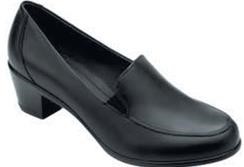 Composición física de la prenda. Composición física de la prenda. Composición física de la prenda. Composición física de la prenda. Composición física de la prenda. Composición física de la prenda. DESCRIPCIÓN DESCRIPCIÓN ESPECIFICACIÓN ESPECIFICACIÓN MÉTODOS DE PRUEBA MÉTODOS DE PRUEBA ZAPATILLA PARA DAMA COMPUESTA DE TRES PIEZAS: CHINELA DE DOS PIEZAS (PALA Y FLORETA) LA PALA ABARCA TODO EL LATERAL, EXTERNO DESDE LA UNIÓN CON EL TALÓN, HASTA LA UNIÓN CON EL LATERAL INTERNO. UN LATERAL INTERNO.  ALTURA: 11.7 CM MEDIDOS DESDE EL PISO HASTA LA PARTE SUPERIOR DEL CALZADO POR EL ÁREA DEL TALÓN (CONTRAHORTE). CONTRAHORTE: MATERIAL TERMOPLÁSTICO. PUNTERA: MATERIAL TERMOPLÁSTICO. FORROS: EN CHINELA TELA TEJIDA SINTÉTICA BONDEADA CON ESPUMA DE POLIURETANO, CON ENTRE FORRO DE TELA DE ALGODÓN, EN LATERALES DE CUERO PORCINO, FLOR ENTERA, CON ENTRE FORRO DE TELA DE ALGODÓN, EN TALÓN DE CARNAZA PORCINO. PLANTILLA: COMPLETA, DE CUERO PORCINO, FLOR ENTERA, CON ACOJINAMIENTO DE EVA Y ESPUMA DE POLIURETANO, CON PERFORACIONES EN LA ZONA PLANTAR. SUELA: POLIURETANO, DE UNA SOLA PIEZA JUNTO CON EL TACÓN, HUELLA CON DIBUJO ANTIDERRAPANTE, CON UNA ALTURA DE TACÓN DE 5 CM. PLANTA: TALONERA (TALÓN AL ENFRANQUE) DE POLÍMERO (PLÁSTICO RÍGIDO) CON COSTILLA METÁLICA Y FIBRA DE CELULOSA COLOCADA EN LA PLANTA.  SISTEMA DE FABRICACIÓN: PEGADO. ZAPATILLA PARA DAMA COMPUESTA DE TRES PIEZAS: CHINELA DE DOS PIEZAS (PALA Y FLORETA) LA PALA ABARCA TODO EL LATERAL, EXTERNO DESDE LA UNIÓN CON EL TALÓN, HASTA LA UNIÓN CON EL LATERAL INTERNO. UN LATERAL INTERNO.  ALTURA: 11.7 CM MEDIDOS DESDE EL PISO HASTA LA PARTE SUPERIOR DEL CALZADO POR EL ÁREA DEL TALÓN (CONTRAHORTE). CONTRAHORTE: MATERIAL TERMOPLÁSTICO. PUNTERA: MATERIAL TERMOPLÁSTICO. FORROS: EN CHINELA TELA TEJIDA SINTÉTICA BONDEADA CON ESPUMA DE POLIURETANO, CON ENTRE FORRO DE TELA DE ALGODÓN, EN LATERALES DE CUERO PORCINO, FLOR ENTERA, CON ENTRE FORRO DE TELA DE ALGODÓN, EN TALÓN DE CARNAZA PORCINO. PLANTILLA: COMPLETA, DE CUERO PORCINO, FLOR ENTERA, CON ACOJINAMIENTO DE EVA Y ESPUMA DE POLIURETANO, CON PERFORACIONES EN LA ZONA PLANTAR. SUELA: POLIURETANO, DE UNA SOLA PIEZA JUNTO CON EL TACÓN, HUELLA CON DIBUJO ANTIDERRAPANTE, CON UNA ALTURA DE TACÓN DE 5 CM. PLANTA: TALONERA (TALÓN AL ENFRANQUE) DE POLÍMERO (PLÁSTICO RÍGIDO) CON COSTILLA METÁLICA Y FIBRA DE CELULOSA COLOCADA EN LA PLANTA.  SISTEMA DE FABRICACIÓN: PEGADO. ZAPATILLA PARA DAMA COMPUESTA DE TRES PIEZAS: CHINELA DE DOS PIEZAS (PALA Y FLORETA) LA PALA ABARCA TODO EL LATERAL, EXTERNO DESDE LA UNIÓN CON EL TALÓN, HASTA LA UNIÓN CON EL LATERAL INTERNO. UN LATERAL INTERNO.  ALTURA: 11.7 CM MEDIDOS DESDE EL PISO HASTA LA PARTE SUPERIOR DEL CALZADO POR EL ÁREA DEL TALÓN (CONTRAHORTE). CONTRAHORTE: MATERIAL TERMOPLÁSTICO. PUNTERA: MATERIAL TERMOPLÁSTICO. FORROS: EN CHINELA TELA TEJIDA SINTÉTICA BONDEADA CON ESPUMA DE POLIURETANO, CON ENTRE FORRO DE TELA DE ALGODÓN, EN LATERALES DE CUERO PORCINO, FLOR ENTERA, CON ENTRE FORRO DE TELA DE ALGODÓN, EN TALÓN DE CARNAZA PORCINO. PLANTILLA: COMPLETA, DE CUERO PORCINO, FLOR ENTERA, CON ACOJINAMIENTO DE EVA Y ESPUMA DE POLIURETANO, CON PERFORACIONES EN LA ZONA PLANTAR. SUELA: POLIURETANO, DE UNA SOLA PIEZA JUNTO CON EL TACÓN, HUELLA CON DIBUJO ANTIDERRAPANTE, CON UNA ALTURA DE TACÓN DE 5 CM. PLANTA: TALONERA (TALÓN AL ENFRANQUE) DE POLÍMERO (PLÁSTICO RÍGIDO) CON COSTILLA METÁLICA Y FIBRA DE CELULOSA COLOCADA EN LA PLANTA.  SISTEMA DE FABRICACIÓN: PEGADO. ZAPATILLA PARA DAMA COMPUESTA DE TRES PIEZAS ZAPATILLA PARA DAMA COMPUESTA DE TRES PIEZAS CONCEPTO Y MÉTODO DE PRUEBA CONCEPTO Y MÉTODO DE PRUEBA CONCEPTO Y MÉTODO DE PRUEBA PARÁMETRO PARÁMETRO PARÁMETRO VESTUARIO FEMENINO TRABAJO SOCIAL VESTUARIO FEMENINO TRABAJO SOCIAL VESTUARIO FEMENINO TRABAJO SOCIAL VESTUARIO FEMENINO TRABAJO SOCIAL VESTUARIO FEMENINO TRABAJO SOCIAL VESTUARIO FEMENINO TRABAJO SOCIAL PARTIDAS Y FICHAS TÉCNICAS PARTIDAS Y FICHAS TÉCNICAS PARTIDAS Y FICHAS TÉCNICAS PARTIDAS Y FICHAS TÉCNICAS PARTIDAS Y FICHAS TÉCNICAS PARTIDAS Y FICHAS TÉCNICAS Partida CLAVE HRAEI Descripción Descripción Presentación Presentación Servicio Cantidad Mínima 40 HRAEI-VU0294 SACO MOD 1 COLOR NEGRO CHALECO MOD 1 COLOR NEGRO PANTALÓN MOD 1 COLOR NEGRO SACO MOD 1 COLOR NEGRO CHALECO MOD 1 COLOR NEGRO PANTALÓN MOD 1 COLOR NEGRO JUEGO JUEGO TRABAJO SOCIAL 38 41 HRAEI-VU0302 SACO MOD 2 COLOR GRIS OXFORD CHALECO MOD 2 COLOR GRIS OXFORD PANTALÓN MOD 2 COLOR GRIS OXFORD SACO MOD 2 COLOR GRIS OXFORD CHALECO MOD 2 COLOR GRIS OXFORD PANTALÓN MOD 2 COLOR GRIS OXFORD JUEGO JUEGO TRABAJO SOCIAL 38 42 HRAEI-VU0303 BLUSA DE VESTIR MOD 1  ROSA BABY BLUSA DE VESTIR MOD 1  ROSA BABY PIEZA PIEZA TRABAJO SOCIAL 38 43 HRAEI-VU0304 BLUSA DE VESTIR MOD 2 COLOR BLANCA TEJIDO TIPO CANASTA BLUSA DE VESTIR MOD 2 COLOR BLANCA TEJIDO TIPO CANASTA PIEZA PIEZA TRABAJO SOCIAL 38 44 HRAEI-VU0305 BLUSA DE VESTIR MOD 3 MIL RAYAS ROSA BLUSA DE VESTIR MOD 3 MIL RAYAS ROSA PIEZA PIEZA TRABAJO SOCIAL 38 45 HRAEI-VU0299 MASCADA MOD 1 COLOR ROJA MASCADA MOD 1 COLOR ROJA PIEZA PIEZA TRABAJO SOCIAL 38 46 HRAEI-VU0300 MASCADA MOD 2 COLOR AZUL MASCADA MOD 2 COLOR AZUL PIEZA PIEZA TRABAJO SOCIAL 38 47 HRAEI-VU0251 PANTIMEDIAS COLOR NATURAL PANTIMEDIAS COLOR NATURAL PIEZA PIEZA TRABAJO SOCIAL 76 48 HRAEI-VU0301 ZAPATOS COLOR NEGRO  ZAPATOS COLOR NEGRO  PAR PAR TRABAJO SOCIAL 38 Partida 40 Partida 40 Partida 40 Partida 40 Partida 40 Partida 40 DESCRIPCIÓN DEL BIEN SACO MOD 1 COLOR NEGRO  CHALECO MOD 1 COLOR NEGRO PANTALÓN MOD 1 COLOR NEGRO SACO MOD 1 COLOR NEGRO  CHALECO MOD 1 COLOR NEGRO PANTALÓN MOD 1 COLOR NEGRO SACO MOD 1 COLOR NEGRO  CHALECO MOD 1 COLOR NEGRO PANTALÓN MOD 1 COLOR NEGRO SACO MOD 1 COLOR NEGRO  CHALECO MOD 1 COLOR NEGRO PANTALÓN MOD 1 COLOR NEGRO SACO MOD 1 COLOR NEGRO  CHALECO MOD 1 COLOR NEGRO PANTALÓN MOD 1 COLOR NEGRO CANTIDAD MÍNIMA 38 38 CANTIDAD MÁXIMA CANTIDAD MÁXIMA 38 UNIDAD DE MEDIDA JUEGO JUEGO MASA* MASA* 260.0 g/m2 ESPECIFICACIONES TÉCNICAS: SACO COLOR NEGRO MOD. 1 SACO RECTO  CUELLO: NATURTAL CONTINUADO A ESCOTE, CON INCRUSTACION EN IMITACION PIEL. DELANTERO: CORTE FRANCES QUE UNE AL CUELLO CON ESCOTE EN “v”, SE UNE AL FRENTE OR MEDIO DE UN OJAL DE VIVO DE 1” Y BOTON, DOS BOLSAS DE ABERTURA HORIZONTAL A LA ALTURA DE LA CINTURA EN CADA PIEZA CON VIVO EN CONTRASTE IMITACION PIEL DE 5/8” DE ANCHO, FILO REDONDEADO ESPALDA: DE 4 PIEZAS CORTE  MANGA: LARGA DE 2 PIEZAS. FORRO EN TELA 100% POLIÉSTER DE FANTASÍA COMBINADO AL COLOR DEL SACO, LLEVARA VISTA EN DELANTEROS Y TABULEJO EN LA ESPALDA DE LA MISMA TELA CON ENTRETELA  CHALECO NEGRO .MOD. 1 CORTE: RECTO. DELANTERO: CORTE TIPO DEL PRINCESA CON PINZA DEL BUSTO AL INICIO DE LA BOLSA SOBRE EL MISMO CORTE, CON BOLSAS DE VIVOS CON ENTRADA DE 4 1/4” POR ¼” DE ANCHO CADA VIVO LOS CUALES IRÁN EN CONTRASTE CAFÉ OBSCURO, CIERRA AL FRENTE POR MEDIO DE 3 BOTONES NÚMERO 24 Y 3 OJALES DE VIVO, CON SEPARACIÓN DE 3”  ESPALDA: CORTE DE CUATRO PIEZAS CORTE TIPO PRINCESA, ABERTURAS A LOS COSTADOS DE 2 ½”  FORRO: 100% POLIÉSTER ESTAMPADO DE FANTASÍA, CON FUELLE EN LA ESPALDA DE 1 ¼” FRENTES Y VISTAS Y TABULEJO CON ENTRETELA.  PANTALÓN NEGRO MODELO 1 CORTE: RECTO, TALLE A LA CINTURA, LARGO PIE A TIERRA PRETINA: ANCHA DE 2 ½” DE ANCHO, FORRADA DE LA MISMA TELA, CON ENTRETELA, UNIDA AL CENTRO CON DOS OJALES Y 2 BOTONES DEL NÚMERO 24  DE FANTASÍA, PESPUNTE A FILO EN LA PARTE BAJA DE LA PRETINA DELANTERO: DE DOS PIEZAS, SE UNE AL FRENTE CON UN CIERRE DE NYLON DE 12 CMS DE LARGO AL COLOR DE LA PRENDA, PESPUNTE DE BRAGUETA DE 1 1/8” DE ANCHO, BOLSAS LATERALES DE LA MISMA TELA DE ABERTURA DIAGONAL SEMICURVEADAS DE 5 ½” CON PESPUNTE DE ADORNO EN AMBOS EXTREMOS. TRASERO: DE DOS PIEZAS, CON UNA PINZA EN CADA PIEZA DE 3 ¼” DE LARGO, ENCUARTE EN COSTADOS DE ¾” DE ANCHO, CON COSTURA ABIERTA SACO COLOR NEGRO MOD. 1 SACO RECTO  CUELLO: NATURTAL CONTINUADO A ESCOTE, CON INCRUSTACION EN IMITACION PIEL. DELANTERO: CORTE FRANCES QUE UNE AL CUELLO CON ESCOTE EN “v”, SE UNE AL FRENTE OR MEDIO DE UN OJAL DE VIVO DE 1” Y BOTON, DOS BOLSAS DE ABERTURA HORIZONTAL A LA ALTURA DE LA CINTURA EN CADA PIEZA CON VIVO EN CONTRASTE IMITACION PIEL DE 5/8” DE ANCHO, FILO REDONDEADO ESPALDA: DE 4 PIEZAS CORTE  MANGA: LARGA DE 2 PIEZAS. FORRO EN TELA 100% POLIÉSTER DE FANTASÍA COMBINADO AL COLOR DEL SACO, LLEVARA VISTA EN DELANTEROS Y TABULEJO EN LA ESPALDA DE LA MISMA TELA CON ENTRETELA  CHALECO NEGRO .MOD. 1 CORTE: RECTO. DELANTERO: CORTE TIPO DEL PRINCESA CON PINZA DEL BUSTO AL INICIO DE LA BOLSA SOBRE EL MISMO CORTE, CON BOLSAS DE VIVOS CON ENTRADA DE 4 1/4” POR ¼” DE ANCHO CADA VIVO LOS CUALES IRÁN EN CONTRASTE CAFÉ OBSCURO, CIERRA AL FRENTE POR MEDIO DE 3 BOTONES NÚMERO 24 Y 3 OJALES DE VIVO, CON SEPARACIÓN DE 3”  ESPALDA: CORTE DE CUATRO PIEZAS CORTE TIPO PRINCESA, ABERTURAS A LOS COSTADOS DE 2 ½”  FORRO: 100% POLIÉSTER ESTAMPADO DE FANTASÍA, CON FUELLE EN LA ESPALDA DE 1 ¼” FRENTES Y VISTAS Y TABULEJO CON ENTRETELA.  PANTALÓN NEGRO MODELO 1 CORTE: RECTO, TALLE A LA CINTURA, LARGO PIE A TIERRA PRETINA: ANCHA DE 2 ½” DE ANCHO, FORRADA DE LA MISMA TELA, CON ENTRETELA, UNIDA AL CENTRO CON DOS OJALES Y 2 BOTONES DEL NÚMERO 24  DE FANTASÍA, PESPUNTE A FILO EN LA PARTE BAJA DE LA PRETINA DELANTERO: DE DOS PIEZAS, SE UNE AL FRENTE CON UN CIERRE DE NYLON DE 12 CMS DE LARGO AL COLOR DE LA PRENDA, PESPUNTE DE BRAGUETA DE 1 1/8” DE ANCHO, BOLSAS LATERALES DE LA MISMA TELA DE ABERTURA DIAGONAL SEMICURVEADAS DE 5 ½” CON PESPUNTE DE ADORNO EN AMBOS EXTREMOS. TRASERO: DE DOS PIEZAS, CON UNA PINZA EN CADA PIEZA DE 3 ¼” DE LARGO, ENCUARTE EN COSTADOS DE ¾” DE ANCHO, CON COSTURA ABIERTA SACO COLOR NEGRO MOD. 1 SACO RECTO  CUELLO: NATURTAL CONTINUADO A ESCOTE, CON INCRUSTACION EN IMITACION PIEL. DELANTERO: CORTE FRANCES QUE UNE AL CUELLO CON ESCOTE EN “v”, SE UNE AL FRENTE OR MEDIO DE UN OJAL DE VIVO DE 1” Y BOTON, DOS BOLSAS DE ABERTURA HORIZONTAL A LA ALTURA DE LA CINTURA EN CADA PIEZA CON VIVO EN CONTRASTE IMITACION PIEL DE 5/8” DE ANCHO, FILO REDONDEADO ESPALDA: DE 4 PIEZAS CORTE  MANGA: LARGA DE 2 PIEZAS. FORRO EN TELA 100% POLIÉSTER DE FANTASÍA COMBINADO AL COLOR DEL SACO, LLEVARA VISTA EN DELANTEROS Y TABULEJO EN LA ESPALDA DE LA MISMA TELA CON ENTRETELA  CHALECO NEGRO .MOD. 1 CORTE: RECTO. DELANTERO: CORTE TIPO DEL PRINCESA CON PINZA DEL BUSTO AL INICIO DE LA BOLSA SOBRE EL MISMO CORTE, CON BOLSAS DE VIVOS CON ENTRADA DE 4 1/4” POR ¼” DE ANCHO CADA VIVO LOS CUALES IRÁN EN CONTRASTE CAFÉ OBSCURO, CIERRA AL FRENTE POR MEDIO DE 3 BOTONES NÚMERO 24 Y 3 OJALES DE VIVO, CON SEPARACIÓN DE 3”  ESPALDA: CORTE DE CUATRO PIEZAS CORTE TIPO PRINCESA, ABERTURAS A LOS COSTADOS DE 2 ½”  FORRO: 100% POLIÉSTER ESTAMPADO DE FANTASÍA, CON FUELLE EN LA ESPALDA DE 1 ¼” FRENTES Y VISTAS Y TABULEJO CON ENTRETELA.  PANTALÓN NEGRO MODELO 1 CORTE: RECTO, TALLE A LA CINTURA, LARGO PIE A TIERRA PRETINA: ANCHA DE 2 ½” DE ANCHO, FORRADA DE LA MISMA TELA, CON ENTRETELA, UNIDA AL CENTRO CON DOS OJALES Y 2 BOTONES DEL NÚMERO 24  DE FANTASÍA, PESPUNTE A FILO EN LA PARTE BAJA DE LA PRETINA DELANTERO: DE DOS PIEZAS, SE UNE AL FRENTE CON UN CIERRE DE NYLON DE 12 CMS DE LARGO AL COLOR DE LA PRENDA, PESPUNTE DE BRAGUETA DE 1 1/8” DE ANCHO, BOLSAS LATERALES DE LA MISMA TELA DE ABERTURA DIAGONAL SEMICURVEADAS DE 5 ½” CON PESPUNTE DE ADORNO EN AMBOS EXTREMOS. TRASERO: DE DOS PIEZAS, CON UNA PINZA EN CADA PIEZA DE 3 ¼” DE LARGO, ENCUARTE EN COSTADOS DE ¾” DE ANCHO, CON COSTURA ABIERTA SACO COLOR NEGRO MOD. 1 SACO RECTO  CUELLO: NATURTAL CONTINUADO A ESCOTE, CON INCRUSTACION EN IMITACION PIEL. DELANTERO: CORTE FRANCES QUE UNE AL CUELLO CON ESCOTE EN “v”, SE UNE AL FRENTE OR MEDIO DE UN OJAL DE VIVO DE 1” Y BOTON, DOS BOLSAS DE ABERTURA HORIZONTAL A LA ALTURA DE LA CINTURA EN CADA PIEZA CON VIVO EN CONTRASTE IMITACION PIEL DE 5/8” DE ANCHO, FILO REDONDEADO ESPALDA: DE 4 PIEZAS CORTE  MANGA: LARGA DE 2 PIEZAS. FORRO EN TELA 100% POLIÉSTER DE FANTASÍA COMBINADO AL COLOR DEL SACO, LLEVARA VISTA EN DELANTEROS Y TABULEJO EN LA ESPALDA DE LA MISMA TELA CON ENTRETELA  CHALECO NEGRO .MOD. 1 CORTE: RECTO. DELANTERO: CORTE TIPO DEL PRINCESA CON PINZA DEL BUSTO AL INICIO DE LA BOLSA SOBRE EL MISMO CORTE, CON BOLSAS DE VIVOS CON ENTRADA DE 4 1/4” POR ¼” DE ANCHO CADA VIVO LOS CUALES IRÁN EN CONTRASTE CAFÉ OBSCURO, CIERRA AL FRENTE POR MEDIO DE 3 BOTONES NÚMERO 24 Y 3 OJALES DE VIVO, CON SEPARACIÓN DE 3”  ESPALDA: CORTE DE CUATRO PIEZAS CORTE TIPO PRINCESA, ABERTURAS A LOS COSTADOS DE 2 ½”  FORRO: 100% POLIÉSTER ESTAMPADO DE FANTASÍA, CON FUELLE EN LA ESPALDA DE 1 ¼” FRENTES Y VISTAS Y TABULEJO CON ENTRETELA.  PANTALÓN NEGRO MODELO 1 CORTE: RECTO, TALLE A LA CINTURA, LARGO PIE A TIERRA PRETINA: ANCHA DE 2 ½” DE ANCHO, FORRADA DE LA MISMA TELA, CON ENTRETELA, UNIDA AL CENTRO CON DOS OJALES Y 2 BOTONES DEL NÚMERO 24  DE FANTASÍA, PESPUNTE A FILO EN LA PARTE BAJA DE LA PRETINA DELANTERO: DE DOS PIEZAS, SE UNE AL FRENTE CON UN CIERRE DE NYLON DE 12 CMS DE LARGO AL COLOR DE LA PRENDA, PESPUNTE DE BRAGUETA DE 1 1/8” DE ANCHO, BOLSAS LATERALES DE LA MISMA TELA DE ABERTURA DIAGONAL SEMICURVEADAS DE 5 ½” CON PESPUNTE DE ADORNO EN AMBOS EXTREMOS. TRASERO: DE DOS PIEZAS, CON UNA PINZA EN CADA PIEZA DE 3 ¼” DE LARGO, ENCUARTE EN COSTADOS DE ¾” DE ANCHO, CON COSTURA ABIERTA SACO COLOR NEGRO MOD. 1 SACO RECTO  CUELLO: NATURTAL CONTINUADO A ESCOTE, CON INCRUSTACION EN IMITACION PIEL. DELANTERO: CORTE FRANCES QUE UNE AL CUELLO CON ESCOTE EN “v”, SE UNE AL FRENTE OR MEDIO DE UN OJAL DE VIVO DE 1” Y BOTON, DOS BOLSAS DE ABERTURA HORIZONTAL A LA ALTURA DE LA CINTURA EN CADA PIEZA CON VIVO EN CONTRASTE IMITACION PIEL DE 5/8” DE ANCHO, FILO REDONDEADO ESPALDA: DE 4 PIEZAS CORTE  MANGA: LARGA DE 2 PIEZAS. FORRO EN TELA 100% POLIÉSTER DE FANTASÍA COMBINADO AL COLOR DEL SACO, LLEVARA VISTA EN DELANTEROS Y TABULEJO EN LA ESPALDA DE LA MISMA TELA CON ENTRETELA  CHALECO NEGRO .MOD. 1 CORTE: RECTO. DELANTERO: CORTE TIPO DEL PRINCESA CON PINZA DEL BUSTO AL INICIO DE LA BOLSA SOBRE EL MISMO CORTE, CON BOLSAS DE VIVOS CON ENTRADA DE 4 1/4” POR ¼” DE ANCHO CADA VIVO LOS CUALES IRÁN EN CONTRASTE CAFÉ OBSCURO, CIERRA AL FRENTE POR MEDIO DE 3 BOTONES NÚMERO 24 Y 3 OJALES DE VIVO, CON SEPARACIÓN DE 3”  ESPALDA: CORTE DE CUATRO PIEZAS CORTE TIPO PRINCESA, ABERTURAS A LOS COSTADOS DE 2 ½”  FORRO: 100% POLIÉSTER ESTAMPADO DE FANTASÍA, CON FUELLE EN LA ESPALDA DE 1 ¼” FRENTES Y VISTAS Y TABULEJO CON ENTRETELA.  PANTALÓN NEGRO MODELO 1 CORTE: RECTO, TALLE A LA CINTURA, LARGO PIE A TIERRA PRETINA: ANCHA DE 2 ½” DE ANCHO, FORRADA DE LA MISMA TELA, CON ENTRETELA, UNIDA AL CENTRO CON DOS OJALES Y 2 BOTONES DEL NÚMERO 24  DE FANTASÍA, PESPUNTE A FILO EN LA PARTE BAJA DE LA PRETINA DELANTERO: DE DOS PIEZAS, SE UNE AL FRENTE CON UN CIERRE DE NYLON DE 12 CMS DE LARGO AL COLOR DE LA PRENDA, PESPUNTE DE BRAGUETA DE 1 1/8” DE ANCHO, BOLSAS LATERALES DE LA MISMA TELA DE ABERTURA DIAGONAL SEMICURVEADAS DE 5 ½” CON PESPUNTE DE ADORNO EN AMBOS EXTREMOS. TRASERO: DE DOS PIEZAS, CON UNA PINZA EN CADA PIEZA DE 3 ¼” DE LARGO, ENCUARTE EN COSTADOS DE ¾” DE ANCHO, CON COSTURA ABIERTA IMAGEN ÚNICAMENTE ILUSTRATIVA 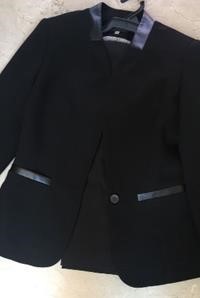 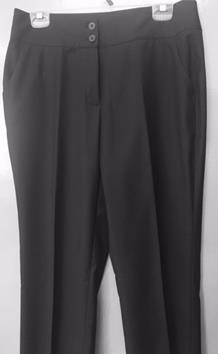 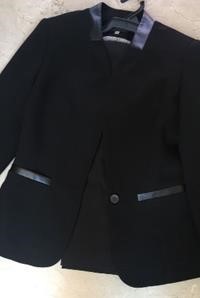 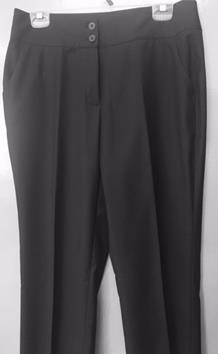 Composición física de la prenda. Composición física de la prenda. Composición física de la prenda. Composición física de la prenda. Composición física de la prenda. Composición física de la prenda. DESCRIPCIÓN DESCRIPCIÓN ESPECIFICACIÓN ESPECIFICACIÓN MÉTODOS DE PRUEBA MÉTODOS DE PRUEBA SACO COLOR NEGRO MOD. 1 SACO RECTO  CUELLO: NATURTAL CONTINUADO A ESCOTE, CON INCRUSTACION EN IMITACION PIEL. DELANTERO: CORTE FRANCES QUE UNE AL CUELLO CON ESCOTE EN “v”, SE UNE AL FRENTE OR MEDIO DE UN OJAL DE VIVO DE 1” Y BOTON, DOS BOLSAS DE ABERTURA HORIZONTAL A LA ALTURA DE LA CINTURA EN CADA PIEZA CON VIVO EN CONTRASTE IMITACION PIEL DE 5/8” DE ANCHO, FILO REDONDEADO ESPALDA: DE 4 PIEZAS CORTE  MANGA: LARGA DE 2 PIEZAS. FORRO EN TELA 100% POLIÉSTER DE FANTASÍA COMBINADO AL COLOR DEL SACO, LLEVARA VISTA EN DELANTEROS Y TABULEJO EN LA ESPALDA DE LA MISMA TELA CON ENTRETELA  CHALECO NEGRO .MOD. 1 CORTE: RECTO. DELANTERO: CORTE TIPO DEL PRINCESA CON PINZA DEL BUSTO AL INICIO DE LA BOLSA SOBRE EL MISMO CORTE, CON BOLSAS DE VIVOS CON ENTRADA DE 4 1/4” POR ¼” DE ANCHO CADA VIVO LOS CUALES IRÁN EN CONTRASTE CAFÉ OBSCURO, CIERRA AL FRENTE POR MEDIO DE 3 BOTONES NÚMERO 24 Y 3 OJALES DE VIVO, CON SEPARACIÓN DE 3”  ESPALDA: CORTE DE CUATRO PIEZAS CORTE 	TIPO 	PRINCESA, 	ABERTURAS 	A 	LOS COSTADOS DE 2 ½”  FORRO: 100% POLIÉSTER ESTAMPADO DE FANTASÍA, CON FUELLE EN LA ESPALDA DE 1 ¼” 	FRENTES 	Y 	VISTAS 	Y 	TABULEJO 	CON ENTRETELA.  PANTALÓN NEGRO MODELO 1 CORTE: RECTO, TALLE A LA CINTURA, LARGO PIE A TIERRA PRETINA: ANCHA DE 2 ½” DE ANCHO, FORRADA DE LA MISMA TELA, CON ENTRETELA, UNIDA AL CENTRO CON DOS OJALES Y 2 BOTONES DEL NÚMERO 24  DE FANTASÍA, PESPUNTE A FILO EN LA PARTE BAJA DE LA PRETINA DELANTERO: DE DOS PIEZAS, SE UNE AL FRENTE CON UN CIERRE DE NYLON DE 12 CMS DE LARGO AL COLOR DE LA PRENDA, PESPUNTE DE BRAGUETA DE 1 1/8” DE ANCHO, BOLSAS LATERALES DE LA MISMA TELA 	DE 	ABERTURA 	DIAGONAL SEMICURVEADAS DE 5 ½” CON PESPUNTE DE ADORNO EN AMBOS EXTREMOS. TRASERO: DE DOS PIEZAS, CON UNA PINZA EN CADA PIEZA DE 3 ¼” DE LARGO, ENCUARTE EN COSTADOS DE ¾” DE ANCHO, CON COSTURA ABIERTA TELA TRAJE 100% Poliéster 260.0 g/m2 79 hilos/cm 43 pasadas/cm 920.2 N 585.0 N 105 N 40.2 N -1.0 % -1.0 % 4-5 4-5 4-5 4-5 4-5 4-5 4-5 4-5 4 4 4-5 4-5 	Acido 	Alcalino 	4-5 	4-5 GRADO DE TRANSFERENCIA 	4-5 	4-5 	4-5 	4-5 	4-5 	4-5 	4-5 	4-5 	4-5 	4-5 	4-5 	4-5 5 5 FORRO 100% Poliéster 60 g/m2 43 hilos/cm 32 pasadas/cm 339.6 N 347.7 N 13.2 N 11.1 N -0.0 % -0.0 % 4-5 5 5 5 5 4-5 4-5 4-5 5 5 5 5 	Acido 	Alcalino 	5 	5 GRADO DE TRANSFERENCIA 	5 	5 CONTENIDO DE FIBRA MASA POR UNIDAD DENSIDAD DE HILOS RESISTENCIA A LA  TRACCION RESISTENCIA AL RASGADO Cambio dimensional en el lavado  SOLIDEZ DEL COLOR A LA LUZ ARTIFICIAL 20 hrs. SOLIDEZ DEL COLOR AL FROTE SOLIDEZ DEL COLOR AL LAVADO DOMESTICO SOLIDEZ DEL COLOR AL SUDOR RESISTENCIA A LA FORMACION DE FRISAS TIPO DE LIGAMENTO 	5 	5 	5 	5 	5 	5 	5 	5 	5 	5 5 5 Tafetán 1/1 ENTRETELA 100% POLIESTER CONCEPTO Y MÉTODO DE PRUEBA PARÁMETRO PARÁMETRO 	CONTENIDO DE FIBRA 	NMX-A-084-INNTEX-2015 MASA POR UNIDAD NMX-A-3801-INNTEX-2012 	DENSIDAD DE HILOS 	NMX-A-7211/2-INNTEX-2015 	RESISTENCIA A LA  TRACCION 	NMX-A-059/2-INNTEX-2008 RESISTENCIA AL RASGADO NMX-A-109INNTEX-2012 Cambio dimensional en el lavado  	NMX-A158-INNTEX-2009 SOLIDEZ DEL COLOR A LA LUZ ARTIFICIAL 20 hrs. 	NMX-A-105-B02-INNTEX-2010 	SOLIDEZ DEL COLOR AL FROTE 	NMX-A-073-INNTEX-2005 SOLIDEZ DEL COLOR AL LAVADO DOMESTICONMX-A-105-C06-INNTEX-2015 	SOLIDEZ DEL COLOR AL SUDOR 	NMX-A-065-INNTEX-2005 RESISTENCIA A LA FORMACION DE FRISASNMX-A-177-INNTEX-2005 	TIPO DE LIGAMENTO 	 TELA TRAJE 100% Poliéster 260.0 g/m2 79 hilos/cm 43 pasadas/cm 920.2 N 585.0 N 105 N 40.2 N -1.0 % -1.0 % 4-5 4-5 4-5 4-5 4-5 4-5 4-5 4-5 4 4 4-5 4-5 	Acido 	Alcalino 	4-5 	4-5 GRADO DE TRANSFERENCIA 	4-5 	4-5 	4-5 	4-5 	4-5 	4-5 	4-5 	4-5 	4-5 	4-5 	4-5 	4-5 5 5 FORRO 100% Poliéster 60 g/m2 43 hilos/cm 32 pasadas/cm 339.6 N 347.7 N 13.2 N 11.1 N -0.0 % -0.0 % 4-5 5 5 5 +-5% +/- 3 hilo +/- 3 hilo Mínimo Mínimo Mínimo Mínimo Máximo Máximo Mínimo Mínimo Mínimo Mínimo Mínimo Mínimo Mínimo Mínimo Mínimo Mínimo Mínimo Mínimo Mínimo Mínimo Mínimo Mínimo Mínimo Mínimo Mínimo Mínimo Mínimo +-5% +/- 1 hilo +/- 1 hilo Mínimo Mínimo Mínimo Mínimo Máximo Máximo Mínimo Mínimo Mínimo Mínimo 5 4-5 4-5 4-5 5 5 5 5 	Acido 	Alcalino 	5 	5 GRADO DE TRANSFERENCIA 	5 	5 	5 	5 	5 	5 	5 	5 	5 	5 	5 	5 5 5 Tafetán 1/1 ENTRETELA 100% POLIESTER 5 4-5 4-5 4-5 5 5 5 5 	Acido 	Alcalino 	5 	5 GRADO DE TRANSFERENCIA 	5 	5 	5 	5 	5 	5 	5 	5 	5 	5 	5 	5 5 5 Tafetán 1/1 ENTRETELA 100% POLIESTER Mínimo Mínimo Mínimo Mínimo Mínimo Mínimo Mínimo Mínimo Mínimo Mínimo Mínimo Mínimo Mínimo Mínimo Mínimo Mínimo Mínimo Mínimo Mínimo Mínimo Mínimo Mínimo Mínimo Mínimo Mínimo Mínimo Mínimo Mínimo Mínimo Mínimo Mínimo Mínimo Mínimo Mínimo Partida 41 Partida 41 Partida 41 Partida 41 Partida 41 DESCRIPCIÓN DEL BIEN SACO MOD 2 COLOR GRIS OXFORD CHALECO MOD 2 COLOR GRIS OXFORD PANTALÓN MOD 2 COLOR GRIS OXFORD SACO MOD 2 COLOR GRIS OXFORD CHALECO MOD 2 COLOR GRIS OXFORD PANTALÓN MOD 2 COLOR GRIS OXFORD SACO MOD 2 COLOR GRIS OXFORD CHALECO MOD 2 COLOR GRIS OXFORD PANTALÓN MOD 2 COLOR GRIS OXFORD SACO MOD 2 COLOR GRIS OXFORD CHALECO MOD 2 COLOR GRIS OXFORD PANTALÓN MOD 2 COLOR GRIS OXFORD SACO MOD 2 COLOR GRIS OXFORD CHALECO MOD 2 COLOR GRIS OXFORD PANTALÓN MOD 2 COLOR GRIS OXFORD CANTIDAD MÍNIMA 38 38 CANTIDAD MÁXIMA CANTIDAD MÁXIMA 38 UNIDAD DE MEDIDA JUEGO JUEGO MASA* MASA* ESPECIFICACIONES TÉCNICAS: SACO COLOR GRIS OXFORD MOD. 2 SACO RECTO   CUELLO: REDONDO DE 3” DE ANCHO EN LA PARTE TRASERA, SOLAPA EN ESCUADRA DE 3” DE ANCHO. DELANTERO: FORMADO POR 4 PIEZAS. (1 DEL HOMBRO A LA CINTURA Y UNA EN FORMA DE FALDON, POR DELANTERO) CON COSTADILLO, CIERRA AL FRENTE POR MEDIO DE 3 BOTONES DE FANTASÍA DEL NO. 30 DEL MISMO COLOR DE LA PRENDA EN EL DELANTERO IZQUIERDO Y TRES OJALES DE VIVO EN EL DELANTERO DERECHO A LA MISMA ALTURA DE LOS BOTONES, BOLSAS CON ALETILLA DE VIVO DE 3/8” DE ANCHO, COLOCADAS EN LA UNION DEL FALDON. ESPALDA: DE TRES PIEZAS UNA EN FORMA DE FALDON EN LA PART DE 6 ½” DE ANCHO Y COSTADILLO, Y UNIDAS AL CENTRO. MANGA: LARGA DE DOS PIEZAS, CON MARTILLO DE 4” DE ABERTURA Y 1” DE PROFUNDIDAD, LA CUAL LLEVARA 3 BOTONES DE FANTASÍA AL TONO DE LA TELA DEL NÚM. 24 CON DOBLADILLO DE 1”. HOMBRERAS DE HULE ESPUMA Y CAÍDA. FORRO EN TELA 100% POLIÉSTER ESTAMPADO DE FANTASÍA, LLEVARA VISTA EN DELANTEROS Y TABULEJO EN LA ESPALDA DE LA MISMA TELA CON ENTRETELA. CHALECO GRIS OXFOR MOD. 2 CORTE: RECTO. DELANTERO: CORTE TIPO DEL PRINCESA CON PINZA DEL BUSTO AL INICIO DE LA BOLSA SOBRE EL MISMO CORTE, CON BOLSAS DE VIVOS CON ENTRADA DE 4 1/4” POR ¼” DE ANCHO CADA VIVO, CIERRA AL FRENTE POR MEDIO DE 4 BOTONES NÚMERO 24 Y 4 OJALES DE VIVO, CON SEPARACIÓN DE 3”  ESPALDA: CORTE DE CUATRO PIEZAS CORTE TIPO PRINCESA, ABERTURAS A LOS COSTADOS DE 2 ½”  FORRO: 100% POLIÉSTER ESTAMPADO DE FANTASÍA, CON FUELLE EN LA ESPALDA DE 1 ¼” FRENTES Y VISTAS Y TABULEJO CON ENTRETELA.  PANTALÓN GRIS OXFORD MOD.1 CORTE: RECTO, TALLE A LA CINTURA, LARGO PIE A TIERRA PRETINA: ANCHA DE 2 ½” DE ANCHO, FORRADA DE LA MISMA TELA, CON ENTRETELA, UNIDA AL CENTRO CON SACO COLOR GRIS OXFORD MOD. 2 SACO RECTO   CUELLO: REDONDO DE 3” DE ANCHO EN LA PARTE TRASERA, SOLAPA EN ESCUADRA DE 3” DE ANCHO. DELANTERO: FORMADO POR 4 PIEZAS. (1 DEL HOMBRO A LA CINTURA Y UNA EN FORMA DE FALDON, POR DELANTERO) CON COSTADILLO, CIERRA AL FRENTE POR MEDIO DE 3 BOTONES DE FANTASÍA DEL NO. 30 DEL MISMO COLOR DE LA PRENDA EN EL DELANTERO IZQUIERDO Y TRES OJALES DE VIVO EN EL DELANTERO DERECHO A LA MISMA ALTURA DE LOS BOTONES, BOLSAS CON ALETILLA DE VIVO DE 3/8” DE ANCHO, COLOCADAS EN LA UNION DEL FALDON. ESPALDA: DE TRES PIEZAS UNA EN FORMA DE FALDON EN LA PART DE 6 ½” DE ANCHO Y COSTADILLO, Y UNIDAS AL CENTRO. MANGA: LARGA DE DOS PIEZAS, CON MARTILLO DE 4” DE ABERTURA Y 1” DE PROFUNDIDAD, LA CUAL LLEVARA 3 BOTONES DE FANTASÍA AL TONO DE LA TELA DEL NÚM. 24 CON DOBLADILLO DE 1”. HOMBRERAS DE HULE ESPUMA Y CAÍDA. FORRO EN TELA 100% POLIÉSTER ESTAMPADO DE FANTASÍA, LLEVARA VISTA EN DELANTEROS Y TABULEJO EN LA ESPALDA DE LA MISMA TELA CON ENTRETELA. CHALECO GRIS OXFOR MOD. 2 CORTE: RECTO. DELANTERO: CORTE TIPO DEL PRINCESA CON PINZA DEL BUSTO AL INICIO DE LA BOLSA SOBRE EL MISMO CORTE, CON BOLSAS DE VIVOS CON ENTRADA DE 4 1/4” POR ¼” DE ANCHO CADA VIVO, CIERRA AL FRENTE POR MEDIO DE 4 BOTONES NÚMERO 24 Y 4 OJALES DE VIVO, CON SEPARACIÓN DE 3”  ESPALDA: CORTE DE CUATRO PIEZAS CORTE TIPO PRINCESA, ABERTURAS A LOS COSTADOS DE 2 ½”  FORRO: 100% POLIÉSTER ESTAMPADO DE FANTASÍA, CON FUELLE EN LA ESPALDA DE 1 ¼” FRENTES Y VISTAS Y TABULEJO CON ENTRETELA.  PANTALÓN GRIS OXFORD MOD.1 CORTE: RECTO, TALLE A LA CINTURA, LARGO PIE A TIERRA PRETINA: ANCHA DE 2 ½” DE ANCHO, FORRADA DE LA MISMA TELA, CON ENTRETELA, UNIDA AL CENTRO CON SACO COLOR GRIS OXFORD MOD. 2 SACO RECTO   CUELLO: REDONDO DE 3” DE ANCHO EN LA PARTE TRASERA, SOLAPA EN ESCUADRA DE 3” DE ANCHO. DELANTERO: FORMADO POR 4 PIEZAS. (1 DEL HOMBRO A LA CINTURA Y UNA EN FORMA DE FALDON, POR DELANTERO) CON COSTADILLO, CIERRA AL FRENTE POR MEDIO DE 3 BOTONES DE FANTASÍA DEL NO. 30 DEL MISMO COLOR DE LA PRENDA EN EL DELANTERO IZQUIERDO Y TRES OJALES DE VIVO EN EL DELANTERO DERECHO A LA MISMA ALTURA DE LOS BOTONES, BOLSAS CON ALETILLA DE VIVO DE 3/8” DE ANCHO, COLOCADAS EN LA UNION DEL FALDON. ESPALDA: DE TRES PIEZAS UNA EN FORMA DE FALDON EN LA PART DE 6 ½” DE ANCHO Y COSTADILLO, Y UNIDAS AL CENTRO. MANGA: LARGA DE DOS PIEZAS, CON MARTILLO DE 4” DE ABERTURA Y 1” DE PROFUNDIDAD, LA CUAL LLEVARA 3 BOTONES DE FANTASÍA AL TONO DE LA TELA DEL NÚM. 24 CON DOBLADILLO DE 1”. HOMBRERAS DE HULE ESPUMA Y CAÍDA. FORRO EN TELA 100% POLIÉSTER ESTAMPADO DE FANTASÍA, LLEVARA VISTA EN DELANTEROS Y TABULEJO EN LA ESPALDA DE LA MISMA TELA CON ENTRETELA. CHALECO GRIS OXFOR MOD. 2 CORTE: RECTO. DELANTERO: CORTE TIPO DEL PRINCESA CON PINZA DEL BUSTO AL INICIO DE LA BOLSA SOBRE EL MISMO CORTE, CON BOLSAS DE VIVOS CON ENTRADA DE 4 1/4” POR ¼” DE ANCHO CADA VIVO, CIERRA AL FRENTE POR MEDIO DE 4 BOTONES NÚMERO 24 Y 4 OJALES DE VIVO, CON SEPARACIÓN DE 3”  ESPALDA: CORTE DE CUATRO PIEZAS CORTE TIPO PRINCESA, ABERTURAS A LOS COSTADOS DE 2 ½”  FORRO: 100% POLIÉSTER ESTAMPADO DE FANTASÍA, CON FUELLE EN LA ESPALDA DE 1 ¼” FRENTES Y VISTAS Y TABULEJO CON ENTRETELA.  PANTALÓN GRIS OXFORD MOD.1 CORTE: RECTO, TALLE A LA CINTURA, LARGO PIE A TIERRA PRETINA: ANCHA DE 2 ½” DE ANCHO, FORRADA DE LA MISMA TELA, CON ENTRETELA, UNIDA AL CENTRO CON SACO COLOR GRIS OXFORD MOD. 2 SACO RECTO   CUELLO: REDONDO DE 3” DE ANCHO EN LA PARTE TRASERA, SOLAPA EN ESCUADRA DE 3” DE ANCHO. DELANTERO: FORMADO POR 4 PIEZAS. (1 DEL HOMBRO A LA CINTURA Y UNA EN FORMA DE FALDON, POR DELANTERO) CON COSTADILLO, CIERRA AL FRENTE POR MEDIO DE 3 BOTONES DE FANTASÍA DEL NO. 30 DEL MISMO COLOR DE LA PRENDA EN EL DELANTERO IZQUIERDO Y TRES OJALES DE VIVO EN EL DELANTERO DERECHO A LA MISMA ALTURA DE LOS BOTONES, BOLSAS CON ALETILLA DE VIVO DE 3/8” DE ANCHO, COLOCADAS EN LA UNION DEL FALDON. ESPALDA: DE TRES PIEZAS UNA EN FORMA DE FALDON EN LA PART DE 6 ½” DE ANCHO Y COSTADILLO, Y UNIDAS AL CENTRO. MANGA: LARGA DE DOS PIEZAS, CON MARTILLO DE 4” DE ABERTURA Y 1” DE PROFUNDIDAD, LA CUAL LLEVARA 3 BOTONES DE FANTASÍA AL TONO DE LA TELA DEL NÚM. 24 CON DOBLADILLO DE 1”. HOMBRERAS DE HULE ESPUMA Y CAÍDA. FORRO EN TELA 100% POLIÉSTER ESTAMPADO DE FANTASÍA, LLEVARA VISTA EN DELANTEROS Y TABULEJO EN LA ESPALDA DE LA MISMA TELA CON ENTRETELA. CHALECO GRIS OXFOR MOD. 2 CORTE: RECTO. DELANTERO: CORTE TIPO DEL PRINCESA CON PINZA DEL BUSTO AL INICIO DE LA BOLSA SOBRE EL MISMO CORTE, CON BOLSAS DE VIVOS CON ENTRADA DE 4 1/4” POR ¼” DE ANCHO CADA VIVO, CIERRA AL FRENTE POR MEDIO DE 4 BOTONES NÚMERO 24 Y 4 OJALES DE VIVO, CON SEPARACIÓN DE 3”  ESPALDA: CORTE DE CUATRO PIEZAS CORTE TIPO PRINCESA, ABERTURAS A LOS COSTADOS DE 2 ½”  FORRO: 100% POLIÉSTER ESTAMPADO DE FANTASÍA, CON FUELLE EN LA ESPALDA DE 1 ¼” FRENTES Y VISTAS Y TABULEJO CON ENTRETELA.  PANTALÓN GRIS OXFORD MOD.1 CORTE: RECTO, TALLE A LA CINTURA, LARGO PIE A TIERRA PRETINA: ANCHA DE 2 ½” DE ANCHO, FORRADA DE LA MISMA TELA, CON ENTRETELA, UNIDA AL CENTRO CON SACO COLOR GRIS OXFORD MOD. 2 SACO RECTO   CUELLO: REDONDO DE 3” DE ANCHO EN LA PARTE TRASERA, SOLAPA EN ESCUADRA DE 3” DE ANCHO. DELANTERO: FORMADO POR 4 PIEZAS. (1 DEL HOMBRO A LA CINTURA Y UNA EN FORMA DE FALDON, POR DELANTERO) CON COSTADILLO, CIERRA AL FRENTE POR MEDIO DE 3 BOTONES DE FANTASÍA DEL NO. 30 DEL MISMO COLOR DE LA PRENDA EN EL DELANTERO IZQUIERDO Y TRES OJALES DE VIVO EN EL DELANTERO DERECHO A LA MISMA ALTURA DE LOS BOTONES, BOLSAS CON ALETILLA DE VIVO DE 3/8” DE ANCHO, COLOCADAS EN LA UNION DEL FALDON. ESPALDA: DE TRES PIEZAS UNA EN FORMA DE FALDON EN LA PART DE 6 ½” DE ANCHO Y COSTADILLO, Y UNIDAS AL CENTRO. MANGA: LARGA DE DOS PIEZAS, CON MARTILLO DE 4” DE ABERTURA Y 1” DE PROFUNDIDAD, LA CUAL LLEVARA 3 BOTONES DE FANTASÍA AL TONO DE LA TELA DEL NÚM. 24 CON DOBLADILLO DE 1”. HOMBRERAS DE HULE ESPUMA Y CAÍDA. FORRO EN TELA 100% POLIÉSTER ESTAMPADO DE FANTASÍA, LLEVARA VISTA EN DELANTEROS Y TABULEJO EN LA ESPALDA DE LA MISMA TELA CON ENTRETELA. CHALECO GRIS OXFOR MOD. 2 CORTE: RECTO. DELANTERO: CORTE TIPO DEL PRINCESA CON PINZA DEL BUSTO AL INICIO DE LA BOLSA SOBRE EL MISMO CORTE, CON BOLSAS DE VIVOS CON ENTRADA DE 4 1/4” POR ¼” DE ANCHO CADA VIVO, CIERRA AL FRENTE POR MEDIO DE 4 BOTONES NÚMERO 24 Y 4 OJALES DE VIVO, CON SEPARACIÓN DE 3”  ESPALDA: CORTE DE CUATRO PIEZAS CORTE TIPO PRINCESA, ABERTURAS A LOS COSTADOS DE 2 ½”  FORRO: 100% POLIÉSTER ESTAMPADO DE FANTASÍA, CON FUELLE EN LA ESPALDA DE 1 ¼” FRENTES Y VISTAS Y TABULEJO CON ENTRETELA.  PANTALÓN GRIS OXFORD MOD.1 CORTE: RECTO, TALLE A LA CINTURA, LARGO PIE A TIERRA PRETINA: ANCHA DE 2 ½” DE ANCHO, FORRADA DE LA MISMA TELA, CON ENTRETELA, UNIDA AL CENTRO CON DOS OJALES Y 2 BOTONES DEL NÚMERO 24 DE FANTASÍA, PESPUNTE A FILO EN LA PARTE BAJA DE LA PRETINA DELANTERO: DE DOS PIEZAS, SE UNE AL FRENTE CON UN CIERRE DE NYLON DE 12 CMS DE LARGO AL COLOR DE LA PRENDA, PESPUNTE DE BRAGUETA DE 1 1/8” DE ANCHO, BOLSAS TIPO HERRADURA CON PESPUNTE DE ADORNO EN AMBOS EXTREMOS. TRASERO: DE DOS PIEZAS, CON UNA PINZA EN CADA PIEZA DE 3 ¼” DE LARGO, ENCUARTE EN COSTADOS DE ¾” DE ANCHO, CON COSTURA ABIERTA DOS OJALES Y 2 BOTONES DEL NÚMERO 24 DE FANTASÍA, PESPUNTE A FILO EN LA PARTE BAJA DE LA PRETINA DELANTERO: DE DOS PIEZAS, SE UNE AL FRENTE CON UN CIERRE DE NYLON DE 12 CMS DE LARGO AL COLOR DE LA PRENDA, PESPUNTE DE BRAGUETA DE 1 1/8” DE ANCHO, BOLSAS TIPO HERRADURA CON PESPUNTE DE ADORNO EN AMBOS EXTREMOS. TRASERO: DE DOS PIEZAS, CON UNA PINZA EN CADA PIEZA DE 3 ¼” DE LARGO, ENCUARTE EN COSTADOS DE ¾” DE ANCHO, CON COSTURA ABIERTA DOS OJALES Y 2 BOTONES DEL NÚMERO 24 DE FANTASÍA, PESPUNTE A FILO EN LA PARTE BAJA DE LA PRETINA DELANTERO: DE DOS PIEZAS, SE UNE AL FRENTE CON UN CIERRE DE NYLON DE 12 CMS DE LARGO AL COLOR DE LA PRENDA, PESPUNTE DE BRAGUETA DE 1 1/8” DE ANCHO, BOLSAS TIPO HERRADURA CON PESPUNTE DE ADORNO EN AMBOS EXTREMOS. TRASERO: DE DOS PIEZAS, CON UNA PINZA EN CADA PIEZA DE 3 ¼” DE LARGO, ENCUARTE EN COSTADOS DE ¾” DE ANCHO, CON COSTURA ABIERTA IMAGEN ÚNICAMENTE ILUSTRATIVA 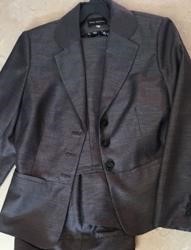 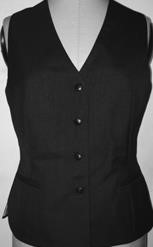 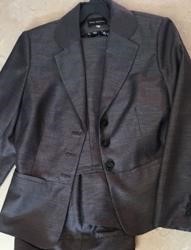 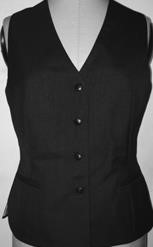 Composición física de la prenda. Composición física de la prenda. Composición física de la prenda. Composición física de la prenda. DESCRIPCIÓN DESCRIPCIÓN ESPECIFICACIÓN MÉTODOS DE PRUEBA SACO COLOR GRIS OXFORD MOD. 2 SACO RECTO   CUELLO: REDONDO DE 3” DE ANCHO EN LA PARTE TRASERA, SOLAPA EN ESCUADRA DE 3” DE ANCHO. DELANTERO: FORMADO POR 4 PIEZAS. (1 DEL HOMBRO A LA CINTURA Y UNA EN FORMA DE FALDON, POR DELANTERO) CON COSTADILLO, CIERRA AL FRENTE POR MEDIO DE 3 BOTONES DE FANTASÍA DEL NO. 30 DEL MISMO COLOR DE LA PRENDA EN EL DELANTERO IZQUIERDO Y TRES OJALES DE VIVO EN EL DELANTERO DERECHO A LA MISMA ALTURA DE LOS BOTONES, BOLSAS CON ALETILLA DE VIVO DE 3/8” DE ANCHO, COLOCADAS EN LA UNION DEL FALDON. ESPALDA: DE TRES PIEZAS UNA EN FORMA DE FALDON EN LA PART DE 6 ½” DE ANCHO Y COSTADILLO, Y UNIDAS AL CENTRO. MANGA: LARGA DE DOS PIEZAS, CON MARTILLO DE 4” DE ABERTURA Y 1” DE PROFUNDIDAD, LA CUAL LLEVARA 3 BOTONES DE FANTASÍA AL TONO DE LA TELA DEL NÚM. 24 CON DOBLADILLO DE 1”. HOMBRERAS DE HULE ESPUMA Y CAÍDA. 	FORRO 	EN 	TELA 	100% 	POLIÉSTER ESTAMPADO DE FANTASÍA, LLEVARA VISTA EN DELANTEROS Y TABULEJO EN LA ESPALDA DE LA MISMA TELA CON ENTRETELA. CHALECO GRIS OXFOR MOD. 2 CORTE: RECTO. DELANTERO: CORTE TIPO DEL PRINCESA CON PINZA DEL BUSTO AL INICIO DE LA BOLSA SOBRE EL MISMO CORTE, CON BOLSAS DE VIVOS CON ENTRADA DE 4 1/4” POR ¼” DE ANCHO CADA VIVO, CIERRA AL FRENTE POR SACO COLOR GRIS OXFORD MOD. 2 SACO RECTO   CUELLO: REDONDO DE 3” DE ANCHO EN LA PARTE TRASERA, SOLAPA EN ESCUADRA DE 3” DE ANCHO. DELANTERO: FORMADO POR 4 PIEZAS. (1 DEL HOMBRO A LA CINTURA Y UNA EN FORMA DE FALDON, POR DELANTERO) CON COSTADILLO, CIERRA AL FRENTE POR MEDIO DE 3 BOTONES DE FANTASÍA DEL NO. 30 DEL MISMO COLOR DE LA PRENDA EN EL DELANTERO IZQUIERDO Y TRES OJALES DE VIVO EN EL DELANTERO DERECHO A LA MISMA ALTURA DE LOS BOTONES, BOLSAS CON ALETILLA DE VIVO DE 3/8” DE ANCHO, COLOCADAS EN LA UNION DEL FALDON. ESPALDA: DE TRES PIEZAS UNA EN FORMA DE FALDON EN LA PART DE 6 ½” DE ANCHO Y COSTADILLO, Y UNIDAS AL CENTRO. MANGA: LARGA DE DOS PIEZAS, CON MARTILLO DE 4” DE ABERTURA Y 1” DE PROFUNDIDAD, LA CUAL LLEVARA 3 BOTONES DE FANTASÍA AL TONO DE LA TELA DEL NÚM. 24 CON DOBLADILLO DE 1”. HOMBRERAS DE HULE ESPUMA Y CAÍDA. 	FORRO 	EN 	TELA 	100% 	POLIÉSTER ESTAMPADO DE FANTASÍA, LLEVARA VISTA EN DELANTEROS Y TABULEJO EN LA ESPALDA DE LA MISMA TELA CON ENTRETELA. CHALECO GRIS OXFOR MOD. 2 CORTE: RECTO. DELANTERO: CORTE TIPO DEL PRINCESA CON PINZA DEL BUSTO AL INICIO DE LA BOLSA SOBRE EL MISMO CORTE, CON BOLSAS DE VIVOS CON ENTRADA DE 4 1/4” POR ¼” DE ANCHO CADA VIVO, CIERRA AL FRENTE POR TELA TRAJE 100% Poliéster 260.0 g/m2 79 hilos/cm 43 pasadas/cm 920.2 N 585.0 N 105 N 40.2 N -1.0 % -1.0 % 4-5 4-5 4-5 4-5 4-5 4-5 4-5 4-5 4 4 4-5 4-5 	Acido 	Alcalino 	4-5 	4-5 GRADO DE TRANSFERENCIA 	4-5 	4-5 	4-5 	4-5 	4-5 	4-5 	4-5 	4-5 	4-5 	4-5 	4-5 	4-5 5 5 FORRO 100% Poliéster 60 g/m2 CONTENIDO DE FIBRA MASA POR UNIDAD DENSIDAD DE HILOS RESISTENCIA A LA  TRACCION RESISTENCIA AL RASGADO Cambio dimensional en el lavado  SOLIDEZ DEL COLOR A LA LUZ ARTIFICIAL 20 hrs. SOLIDEZ DEL COLOR AL FROTE SOLIDEZ DEL COLOR AL LAVADO DOMESTICO SOLIDEZ DEL COLOR AL SUDOR RESISTENCIA A LA FORMACION DE FRISAS TIPO DE LIGAMENTO MEDIO DE 4 BOTONES NÚMERO 24 Y 4 OJALES DE VIVO, CON SEPARACIÓN DE 3”  ESPALDA: CORTE DE CUATRO PIEZAS CORTE 	TIPO 	PRINCESA, 	ABERTURAS 	A 	LOS COSTADOS DE 2 ½”  FORRO: 100% POLIÉSTER ESTAMPADO DE FANTASÍA, CON FUELLE EN LA ESPALDA DE 1 ¼” 	FRENTES 	Y 	VISTAS 	Y 	TABULEJO 	CON ENTRETELA.  PANTALÓN GRIS OXFORD MOD.1 CORTE: RECTO, TALLE A LA CINTURA, LARGO PIE A TIERRA PRETINA: ANCHA DE 2 ½” DE ANCHO, FORRADA DE LA MISMA TELA, CON ENTRETELA, UNIDA AL CENTRO CON DOS OJALES Y 2 BOTONES DEL NÚMERO 24 DE FANTASÍA, PESPUNTE A FILO EN LA PARTE BAJA DE LA PRETINA DELANTERO: DE DOS PIEZAS, SE UNE AL FRENTE CON UN CIERRE DE NYLON DE 12 CMS DE LARGO AL COLOR DE LA PRENDA, PESPUNTE DE BRAGUETA DE 1 1/8” DE ANCHO, BOLSAS TIPO HERRADURA CON PESPUNTE DE ADORNO EN AMBOS EXTREMOS. TRASERO: DE DOS PIEZAS, CON UNA PINZA EN CADA PIEZA DE 3 ¼” DE LARGO, ENCUARTE EN COSTADOS DE ¾” DE ANCHO, CON COSTURA ABIERTA 43 hilos/cm 32 pasadas/cm 339.6 N 347.7 N 13.2 N 11.1 N -0.0 % -0.0 % 4-5 5 5 5 5 4-5 4-5 4-5 5 5 5 5 	Acido 	Alcalino 	5 	5 GRADO DE TRANSFERENCIA 	5 	5 	5 	5 	5 	5 	5 	5 	5 	5 	5 	5 5 5 Tafetán 1/1 ENTRETELA 100% POLIESTER CONCEPTO Y MÉTODO DE PRUEBA PARÁMETRO PARÁMETRO 	CONTENIDO DE FIBRA 	NMX-A-084-INNTEX-2015 MASA POR UNIDAD NMX-A-3801-INNTEX-2012 	DENSIDAD DE HILOS 	NMX-A-7211/2-INNTEX-2015 	RESISTENCIA A LA  TRACCION 	NMX-A-059/2-INNTEX-2008 RESISTENCIA AL RASGADO NMX-A-109INNTEX-2012 Cambio dimensional en el lavado  	NMX-A158-INNTEX-2009 SOLIDEZ DEL COLOR A LA LUZ ARTIFICIAL 20 hrs. 	NMX-A-105-B02-INNTEX-2010 	SOLIDEZ DEL COLOR AL FROTE 	NMX-A-073-INNTEX-2005 SOLIDEZ DEL COLOR AL LAVADO DOMESTICONMX-A-105-C06-INNTEX-2015 	SOLIDEZ DEL COLOR AL SUDOR 	NMX-A-065-INNTEX-2005 RESISTENCIA A LA FORMACION DE FRISASNMX-A-177-INNTEX-2005 	TIPO DE LIGAMENTO 	 TELA TRAJE 100% Poliéster 260.0 g/m2 79 hilos/cm 43 pasadas/cm 920.2 N 585.0 N 105 N 40.2 N -1.0 % -1.0 % 4-5 4-5 4-5 4-5 4-5 4-5 4-5 4-5 4 4 4-5 4-5 	Acido 	Alcalino 	4-5 	4-5 +-5% +/- 3 hilo +/- 3 hilo Mínimo Mínimo Mínimo Mínimo Máximo Máximo Mínimo Mínimo Mínimo Mínimo Mínimo Mínimo Mínimo Mínimo Mínimo Mínimo Mínimo Mínimo Mínimo GRADO DE TRANSFERENCIA 	4-5 	4-5 	4-5 	4-5 	4-5 	4-5 	4-5 	4-5 	4-5 	4-5 	4-5 	4-5 5 5 FORRO 100% Poliéster 60 g/m2 43 hilos/cm 32 pasadas/cm 339.6 N 347.7 N 13.2 N 11.1 N -0.0 % -0.0 % 4-5 5 5 5 5 4-5 4-5 4-5 5 5 5 5 	Acido 	Alcalino 	5 	5 GRADO DE TRANSFERENCIA 	5 	5 	5 	5 	5 	5 	5 	5 	5 	5 	5 	5 5 5 Tafetán 1/1 ENTRETELA 100% POLIESTER GRADO DE TRANSFERENCIA 	4-5 	4-5 	4-5 	4-5 	4-5 	4-5 	4-5 	4-5 	4-5 	4-5 	4-5 	4-5 5 5 FORRO 100% Poliéster 60 g/m2 43 hilos/cm 32 pasadas/cm 339.6 N 347.7 N 13.2 N 11.1 N -0.0 % -0.0 % 4-5 5 5 5 5 4-5 4-5 4-5 5 5 5 5 	Acido 	Alcalino 	5 	5 GRADO DE TRANSFERENCIA 	5 	5 	5 	5 	5 	5 	5 	5 	5 	5 	5 	5 5 5 Tafetán 1/1 ENTRETELA 100% POLIESTER Mínimo Mínimo Mínimo Mínimo Mínimo Mínimo Mínimo Mínimo +-5% +/- 1 hilo +/- 1 hilo Mínimo Mínimo Mínimo Mínimo Máximo Máximo Mínimo Mínimo Mínimo Mínimo Mínimo Mínimo Mínimo Mínimo Mínimo Mínimo Mínimo Mínimo Mínimo Mínimo Mínimo Mínimo Mínimo Mínimo Mínimo Mínimo Mínimo Mínimo Mínimo Mínimo Mínimo Mínimo Mínimo Mínimo Mínimo +-5% +/- 1 hilo +/- 1 hilo Mínimo Mínimo Mínimo Mínimo Máximo Máximo Mínimo Mínimo Mínimo Mínimo Mínimo Mínimo Mínimo Mínimo Mínimo Mínimo Mínimo Mínimo Mínimo Mínimo Mínimo Mínimo Mínimo Mínimo Mínimo Mínimo Mínimo Partida 42 Partida 42 Partida 42 DESCRIPCIÓN DEL BIEN BLUSA DE VESTIR MOD 1  ROSA BABY BLUSA DE VESTIR MOD 1  ROSA BABY BLUSA DE VESTIR MOD 1  ROSA BABY CANTIDAD MÍNIMA 38 38 CANTIDAD MÁXIMA 38 UNIDAD DE MEDIDA PIEZA PIEZA MASA* 120.0 G/M2 ESPECIFICACIONES TÉCNICAS: BLUSA DE VESTIR MOD 1 ROSA BABY CORTE: RECTO CUELLO: TIPO MAO TERMINACIÓN EN ESCUADRA, CON ESCOTE EN “V” DELANTERO: DE DOS PIEZAS, CON PINZA DE AJUSTE DEL BUSTO AL RUEDO, CIERRA AL FRENTE CON ALETILLA DE 1” DE ANCHO CON PESPUNTE AL FILO EN AMBOS LADOS QUE SE UNE POR MEDIO DE 5 BOTONES DEL NÚM. 18 DE 2 ORIFICIOS AL COLOR DE PRENDA EN DELANTERO IZQUIERDO Y CINCO OJALES EN POSICIÓN VERTICAL COLOCADOS A LA ALTURA DE LOS BOTONES ESPALDA: DE UNA PIEZA, CON DOS PINZAS DE AJUSTE COLOCADA A LA ALTURA DE LA SISA AL RUEDO.  MANGA: LARGA DE UNA PIEZA, CON BEBEDERO DE  3/8” DE ANCHO 3 ½” DE LARGO. PUÑO, DE 3 ½” DE ANCHO CON PUNTAS CHAVETEADAS, CIERRA CON 1 BOTON Y OJA AL COLOR DE LA PRENDA, PESPUNTE AL FILO EN CONTORNO Y DOBLE PESPUNTE EN LA UNIÓN CON LA MANGA. 	TERMINACIÓN 	DE 	RUEDO 	SEMI 	REDONDEADO, 	CON 	DOBLADILLO 	DE 	¼” 	DE 	ANCHO REDOBLADOTERMINACIÓN DE RUEDO SEMI REDONDEADO, CON DOBLADILLO DE ¼” DE ANCHO REDOBLADO. ENTRETELA: EN CUELLO, ALETILLAS Y PUÑOS. BLUSA DE VESTIR MOD 1 ROSA BABY CORTE: RECTO CUELLO: TIPO MAO TERMINACIÓN EN ESCUADRA, CON ESCOTE EN “V” DELANTERO: DE DOS PIEZAS, CON PINZA DE AJUSTE DEL BUSTO AL RUEDO, CIERRA AL FRENTE CON ALETILLA DE 1” DE ANCHO CON PESPUNTE AL FILO EN AMBOS LADOS QUE SE UNE POR MEDIO DE 5 BOTONES DEL NÚM. 18 DE 2 ORIFICIOS AL COLOR DE PRENDA EN DELANTERO IZQUIERDO Y CINCO OJALES EN POSICIÓN VERTICAL COLOCADOS A LA ALTURA DE LOS BOTONES ESPALDA: DE UNA PIEZA, CON DOS PINZAS DE AJUSTE COLOCADA A LA ALTURA DE LA SISA AL RUEDO.  MANGA: LARGA DE UNA PIEZA, CON BEBEDERO DE  3/8” DE ANCHO 3 ½” DE LARGO. PUÑO, DE 3 ½” DE ANCHO CON PUNTAS CHAVETEADAS, CIERRA CON 1 BOTON Y OJA AL COLOR DE LA PRENDA, PESPUNTE AL FILO EN CONTORNO Y DOBLE PESPUNTE EN LA UNIÓN CON LA MANGA. 	TERMINACIÓN 	DE 	RUEDO 	SEMI 	REDONDEADO, 	CON 	DOBLADILLO 	DE 	¼” 	DE 	ANCHO REDOBLADOTERMINACIÓN DE RUEDO SEMI REDONDEADO, CON DOBLADILLO DE ¼” DE ANCHO REDOBLADO. ENTRETELA: EN CUELLO, ALETILLAS Y PUÑOS. BLUSA DE VESTIR MOD 1 ROSA BABY CORTE: RECTO CUELLO: TIPO MAO TERMINACIÓN EN ESCUADRA, CON ESCOTE EN “V” DELANTERO: DE DOS PIEZAS, CON PINZA DE AJUSTE DEL BUSTO AL RUEDO, CIERRA AL FRENTE CON ALETILLA DE 1” DE ANCHO CON PESPUNTE AL FILO EN AMBOS LADOS QUE SE UNE POR MEDIO DE 5 BOTONES DEL NÚM. 18 DE 2 ORIFICIOS AL COLOR DE PRENDA EN DELANTERO IZQUIERDO Y CINCO OJALES EN POSICIÓN VERTICAL COLOCADOS A LA ALTURA DE LOS BOTONES ESPALDA: DE UNA PIEZA, CON DOS PINZAS DE AJUSTE COLOCADA A LA ALTURA DE LA SISA AL RUEDO.  MANGA: LARGA DE UNA PIEZA, CON BEBEDERO DE  3/8” DE ANCHO 3 ½” DE LARGO. PUÑO, DE 3 ½” DE ANCHO CON PUNTAS CHAVETEADAS, CIERRA CON 1 BOTON Y OJA AL COLOR DE LA PRENDA, PESPUNTE AL FILO EN CONTORNO Y DOBLE PESPUNTE EN LA UNIÓN CON LA MANGA. 	TERMINACIÓN 	DE 	RUEDO 	SEMI 	REDONDEADO, 	CON 	DOBLADILLO 	DE 	¼” 	DE 	ANCHO REDOBLADOTERMINACIÓN DE RUEDO SEMI REDONDEADO, CON DOBLADILLO DE ¼” DE ANCHO REDOBLADO. ENTRETELA: EN CUELLO, ALETILLAS Y PUÑOS. IMAGEN ÚNICAMENTE ILUSTRATIVA 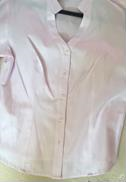 Composición física de la prenda. Composición física de la prenda. Composición física de la prenda. Composición física de la prenda. DESCRIPCIÓN DESCRIPCIÓN ESPECIFICACIÓN MÉTODOS DE PRUEBA BLUSA DE VESTIR MOD 1 ROSA BABY CORTE: RECTO 	CUELLO: 	TIPO 	MAO 	TERMINACIÓN 	EN ESCUADRA, CON ESCOTE EN “V” DELANTERO: DE DOS PIEZAS, CON PINZA DE AJUSTE DEL BUSTO AL RUEDO, CIERRA AL FRENTE CON ALETILLA DE 1” DE ANCHO CON PESPUNTE AL FILO EN AMBOS LADOS QUE SE UNE POR MEDIO DE 5 BOTONES DEL NÚM. 18 DE 2 ORIFICIOS AL COLOR DE PRENDA EN DELANTERO IZQUIERDO Y CINCO OJALES EN POSICIÓN VERTICAL COLOCADOS A LA ALTURA DE LOS BOTONES ESPALDA: DE UNA PIEZA, CON DOS PINZAS DE AJUSTE COLOCADA A LA ALTURA DE LA SISA AL RUEDO.  MANGA: LARGA DE UNA PIEZA, CON BEBEDERO DE  3/8” DE ANCHO 3 ½” DE LARGO. PUÑO, DE 3 ½” DE ANCHO CON PUNTAS CHAVETEADAS, CIERRA CON 1 BOTON Y OJA AL COLOR DE LA PRENDA, PESPUNTE AL FILO EN CONTORNO Y DOBLE PESPUNTE EN LA UNIÓN CON LA MANGA. 	TERMINACIÓN 	DE 	RUEDO 	SEMI REDONDEADO, CON DOBLADILLO DE ¼” DE ANCHO REDOBLADOTERMINACIÓN DE RUEDO SEMI REDONDEADO, CON DOBLADILLO DE ¼” DE ANCHO REDOBLADO. ENTRETELA: EN CUELLO, ALETILLAS Y PUÑOS. BLUSA DE VESTIR MOD 1 ROSA BABY CORTE: RECTO 	CUELLO: 	TIPO 	MAO 	TERMINACIÓN 	EN ESCUADRA, CON ESCOTE EN “V” DELANTERO: DE DOS PIEZAS, CON PINZA DE AJUSTE DEL BUSTO AL RUEDO, CIERRA AL FRENTE CON ALETILLA DE 1” DE ANCHO CON PESPUNTE AL FILO EN AMBOS LADOS QUE SE UNE POR MEDIO DE 5 BOTONES DEL NÚM. 18 DE 2 ORIFICIOS AL COLOR DE PRENDA EN DELANTERO IZQUIERDO Y CINCO OJALES EN POSICIÓN VERTICAL COLOCADOS A LA ALTURA DE LOS BOTONES ESPALDA: DE UNA PIEZA, CON DOS PINZAS DE AJUSTE COLOCADA A LA ALTURA DE LA SISA AL RUEDO.  MANGA: LARGA DE UNA PIEZA, CON BEBEDERO DE  3/8” DE ANCHO 3 ½” DE LARGO. PUÑO, DE 3 ½” DE ANCHO CON PUNTAS CHAVETEADAS, CIERRA CON 1 BOTON Y OJA AL COLOR DE LA PRENDA, PESPUNTE AL FILO EN CONTORNO Y DOBLE PESPUNTE EN LA UNIÓN CON LA MANGA. 	TERMINACIÓN 	DE 	RUEDO 	SEMI REDONDEADO, CON DOBLADILLO DE ¼” DE ANCHO REDOBLADOTERMINACIÓN DE RUEDO SEMI REDONDEADO, CON DOBLADILLO DE ¼” DE ANCHO REDOBLADO. ENTRETELA: EN CUELLO, ALETILLAS Y PUÑOS. TELA 71.0 % POLIÉSTER 29.0 % ALGODÓN 120.0 G/M2 48 HILOS/CM 24 PASADAS/CM 455.0 N 580.5 N 35.9 N 45.3 N -1.0 % -1.0 % 4-5 4-5 4-5 4-5 4-5 4-5 4-5 4-5 4-5 4-5 4-5 4-5 	ACIDO 	ALCALINO 	4-5 	4-5 GRADO DE TRANSFERENCIA 	4-5 	4-5 	4-5 	4-5 CONTENIDO DE FIBRA MASA POR UNIDAD DENSIDAD DE HILOS RESISTENCIA A LA  TRACCIÓN RESISTENCIA AL RASGADO CAMBIO DIMENSIONAL EN EL LAVADO  SOLIDEZ DEL COLOR A LA LUZ ARTIFICIAL 20 HRS. SOLIDEZ DEL COLOR AL FROTE SOLIDEZ DEL COLOR AL LAVADO DOMESTICO SOLIDEZ DEL COLOR AL SUDOR RESISTENCIA A LA FORMACIÓN DE FRISAS TIPO DE LIGAMENTO 	4-5 	4-5 	5 	5 	5 	5 	5 	5 4-5 4.5 TALETON 2/1 POR URDIMBRE ENTRETELA 100% POLIESTER 	4-5 	4-5 	5 	5 	5 	5 	5 	5 4-5 4.5 TALETON 2/1 POR URDIMBRE ENTRETELA 100% POLIESTER CONCEPTO Y MÉTODO DE PRUEBA CONCEPTO Y MÉTODO DE PRUEBA PARÁMETRO PARÁMETRO PARÁMETRO PARÁMETRO 	CONTENIDO DE FIBRA 	NMX-A-1833/1-INNTEX-2011 MASA POR UNIDAD NMX-A-3801-INNTEX-2012 	DENSIDAD DE HILOS 	NMX-A-7211/2-INNTEX-2015 	RESISTENCIA A LA  TRACCIÓN 	NMX-A-059/2-INNTEX-2008 RESISTENCIA AL RASGADO NMX-A-109INNTEX-2012 CAMBIO DIMENSIONAL EN EL LAVADO  NMX-A-158-INNTEX-2009 SOLIDEZ DEL COLOR A LA LUZ ARTIFICIAL 20 	HRS. 	NMX-A-105-B02-INNTEX-2010 	SOLIDEZ DEL COLOR AL FROTE 	NMX-A-073-INNTEX-2005 SOLIDEZ DEL COLOR AL LAVADO DOMESTICONMX-A-105-C06-INNTEX-2015 	SOLIDEZ DEL COLOR AL SUDOR 	NMX-A-065-INNTEX-2005 RESISTENCIA A LA FORMACIÓN DE FRISASNMX-A-177-INNTEX-2005 	TIPO DE LIGAMENTO 	 	CONTENIDO DE FIBRA 	NMX-A-1833/1-INNTEX-2011 MASA POR UNIDAD NMX-A-3801-INNTEX-2012 	DENSIDAD DE HILOS 	NMX-A-7211/2-INNTEX-2015 	RESISTENCIA A LA  TRACCIÓN 	NMX-A-059/2-INNTEX-2008 RESISTENCIA AL RASGADO NMX-A-109INNTEX-2012 CAMBIO DIMENSIONAL EN EL LAVADO  NMX-A-158-INNTEX-2009 SOLIDEZ DEL COLOR A LA LUZ ARTIFICIAL 20 	HRS. 	NMX-A-105-B02-INNTEX-2010 	SOLIDEZ DEL COLOR AL FROTE 	NMX-A-073-INNTEX-2005 SOLIDEZ DEL COLOR AL LAVADO DOMESTICONMX-A-105-C06-INNTEX-2015 	SOLIDEZ DEL COLOR AL SUDOR 	NMX-A-065-INNTEX-2005 RESISTENCIA A LA FORMACIÓN DE FRISASNMX-A-177-INNTEX-2005 	TIPO DE LIGAMENTO 	 TELA 71.0 % POLIÉSTER 29.0 % ALGODÓN 120.0 G/M2 48 HILOS/CM 24 PASADAS/CM 455.0 N 580.5 N 35.9 N 45.3 N -1.0 % -1.0 % 4-5 4-5 4-5 4-5 4-5 4-5 4-5 4-5 4-5 4-5 4-5 4-5 	ACIDO 	ALCALINO 	4-5 	4-5 GRADO DE TRANSFERENCIA 	4-5 	4-5 	4-5 	4-5 	4-5 	4-5 	5 	5 	5 	5 	5 	5 4-5 4.5 TALETON 2/1 POR URDIMBRE ENTRETELA 100% POLIESTER TELA 71.0 % POLIÉSTER 29.0 % ALGODÓN 120.0 G/M2 48 HILOS/CM 24 PASADAS/CM 455.0 N 580.5 N 35.9 N 45.3 N -1.0 % -1.0 % 4-5 4-5 4-5 4-5 4-5 4-5 4-5 4-5 4-5 4-5 4-5 4-5 	ACIDO 	ALCALINO 	4-5 	4-5 GRADO DE TRANSFERENCIA 	4-5 	4-5 	4-5 	4-5 	4-5 	4-5 	5 	5 	5 	5 	5 	5 4-5 4.5 TALETON 2/1 POR URDIMBRE ENTRETELA 100% POLIESTER +-5% +-5% +/- 1 HILO +/- 1 HILO MÍNIMO MÍNIMO MÍNIMO MÍNIMO MÁXIMO MÁXIMO MÍNIMO MÍNIMO MÍNIMO MÍNIMO MÍNIMO MÍNIMO MÍNIMO MÍNIMO MÍNIMO MÍNIMO MÍNIMO MÍNIMO MÍNIMO MÍNIMO MÍNIMO MÍNIMO MÍNIMO MÍNIMO MÍNIMO MÍNIMO MÍNIMO MÍNIMO +-5% +-5% +/- 1 HILO +/- 1 HILO MÍNIMO MÍNIMO MÍNIMO MÍNIMO MÁXIMO MÁXIMO MÍNIMO MÍNIMO MÍNIMO MÍNIMO MÍNIMO MÍNIMO MÍNIMO MÍNIMO MÍNIMO MÍNIMO MÍNIMO MÍNIMO MÍNIMO MÍNIMO MÍNIMO MÍNIMO MÍNIMO MÍNIMO MÍNIMO MÍNIMO MÍNIMO MÍNIMO Partida 43 Partida 43 Partida 43 Partida 43 DESCRIPCIÓN DEL BIEN BLUSA DE VESTIR MOD 2 COLOR BLANCA TEJIDO TIPO CANASTA BLUSA DE VESTIR MOD 2 COLOR BLANCA TEJIDO TIPO CANASTA BLUSA DE VESTIR MOD 2 COLOR BLANCA TEJIDO TIPO CANASTA CANTIDAD MÍNIMA 38 38 CANTIDAD MÁXIMA 38 UNIDAD DE MEDIDA PIEZA PIEZA MASA* MASA* 120.0 G/M2 ESPECIFICACIONES TÉCNICAS: BLUSA DE VESTIR MOD 2 COLOR BLANCA TEJIDO TIPO CANASTA CORTE: RECTO CUELLO: TIPO MAO TERMINACIÓN EN ESCUADRA, CON ESCOTE EN “V” DELANTERO: DE DOS PIEZAS, CON PINZA DE AJUSTE DEL BUSTO AL RUEDO, CIERRA AL FRENTE CON ALETILLA DE 1” DE ANCHO CON PESPUNTE AL FILO EN AMBOS LADOS QUE SE UNE POR MEDIO DE 5 BOTONES DEL NÚM. 18 DE 2 ORIFICIOS AL COLOR DE PRENDA EN DELANTERO IZQUIERDO Y CINCO OJALES EN POSICIÓN VERTICAL COLOCADOS A LA ALTURA DE LOS BOTONES ESPALDA: DE UNA PIEZA, CON DOS PINZAS DE AJUSTE COLOCADA A LA ALTURA DE LA SISA AL RUEDO.  MANGA: LARGA DE UNA PIEZA, CON BEBEDERO DE  3/8” DE ANCHO 3 ½” DE LARGO. PUÑO, DE 3 ½” DE ANCHO CON PUNTAS CHAVETEADAS, CIERRA CON TRES OJALES COLOCADAS EQUIDISTANTEMENTE ENTRE SI Y TRES BOTONES DEL NO. 18 DE DOS ORIFICIOS AL COLOR DE LA PRENDA, PESPUNTE AL FILO EN CONTORNO Y DOBLE PESPUNTE EN LA UNIÓN CON LA MANGA. ENTRETELA: EN CUELLO, ALETILLAS Y PUÑOS. BLUSA DE VESTIR MOD 2 COLOR BLANCA TEJIDO TIPO CANASTA CORTE: RECTO CUELLO: TIPO MAO TERMINACIÓN EN ESCUADRA, CON ESCOTE EN “V” DELANTERO: DE DOS PIEZAS, CON PINZA DE AJUSTE DEL BUSTO AL RUEDO, CIERRA AL FRENTE CON ALETILLA DE 1” DE ANCHO CON PESPUNTE AL FILO EN AMBOS LADOS QUE SE UNE POR MEDIO DE 5 BOTONES DEL NÚM. 18 DE 2 ORIFICIOS AL COLOR DE PRENDA EN DELANTERO IZQUIERDO Y CINCO OJALES EN POSICIÓN VERTICAL COLOCADOS A LA ALTURA DE LOS BOTONES ESPALDA: DE UNA PIEZA, CON DOS PINZAS DE AJUSTE COLOCADA A LA ALTURA DE LA SISA AL RUEDO.  MANGA: LARGA DE UNA PIEZA, CON BEBEDERO DE  3/8” DE ANCHO 3 ½” DE LARGO. PUÑO, DE 3 ½” DE ANCHO CON PUNTAS CHAVETEADAS, CIERRA CON TRES OJALES COLOCADAS EQUIDISTANTEMENTE ENTRE SI Y TRES BOTONES DEL NO. 18 DE DOS ORIFICIOS AL COLOR DE LA PRENDA, PESPUNTE AL FILO EN CONTORNO Y DOBLE PESPUNTE EN LA UNIÓN CON LA MANGA. ENTRETELA: EN CUELLO, ALETILLAS Y PUÑOS. BLUSA DE VESTIR MOD 2 COLOR BLANCA TEJIDO TIPO CANASTA CORTE: RECTO CUELLO: TIPO MAO TERMINACIÓN EN ESCUADRA, CON ESCOTE EN “V” DELANTERO: DE DOS PIEZAS, CON PINZA DE AJUSTE DEL BUSTO AL RUEDO, CIERRA AL FRENTE CON ALETILLA DE 1” DE ANCHO CON PESPUNTE AL FILO EN AMBOS LADOS QUE SE UNE POR MEDIO DE 5 BOTONES DEL NÚM. 18 DE 2 ORIFICIOS AL COLOR DE PRENDA EN DELANTERO IZQUIERDO Y CINCO OJALES EN POSICIÓN VERTICAL COLOCADOS A LA ALTURA DE LOS BOTONES ESPALDA: DE UNA PIEZA, CON DOS PINZAS DE AJUSTE COLOCADA A LA ALTURA DE LA SISA AL RUEDO.  MANGA: LARGA DE UNA PIEZA, CON BEBEDERO DE  3/8” DE ANCHO 3 ½” DE LARGO. PUÑO, DE 3 ½” DE ANCHO CON PUNTAS CHAVETEADAS, CIERRA CON TRES OJALES COLOCADAS EQUIDISTANTEMENTE ENTRE SI Y TRES BOTONES DEL NO. 18 DE DOS ORIFICIOS AL COLOR DE LA PRENDA, PESPUNTE AL FILO EN CONTORNO Y DOBLE PESPUNTE EN LA UNIÓN CON LA MANGA. ENTRETELA: EN CUELLO, ALETILLAS Y PUÑOS. BLUSA DE VESTIR MOD 2 COLOR BLANCA TEJIDO TIPO CANASTA CORTE: RECTO CUELLO: TIPO MAO TERMINACIÓN EN ESCUADRA, CON ESCOTE EN “V” DELANTERO: DE DOS PIEZAS, CON PINZA DE AJUSTE DEL BUSTO AL RUEDO, CIERRA AL FRENTE CON ALETILLA DE 1” DE ANCHO CON PESPUNTE AL FILO EN AMBOS LADOS QUE SE UNE POR MEDIO DE 5 BOTONES DEL NÚM. 18 DE 2 ORIFICIOS AL COLOR DE PRENDA EN DELANTERO IZQUIERDO Y CINCO OJALES EN POSICIÓN VERTICAL COLOCADOS A LA ALTURA DE LOS BOTONES ESPALDA: DE UNA PIEZA, CON DOS PINZAS DE AJUSTE COLOCADA A LA ALTURA DE LA SISA AL RUEDO.  MANGA: LARGA DE UNA PIEZA, CON BEBEDERO DE  3/8” DE ANCHO 3 ½” DE LARGO. PUÑO, DE 3 ½” DE ANCHO CON PUNTAS CHAVETEADAS, CIERRA CON TRES OJALES COLOCADAS EQUIDISTANTEMENTE ENTRE SI Y TRES BOTONES DEL NO. 18 DE DOS ORIFICIOS AL COLOR DE LA PRENDA, PESPUNTE AL FILO EN CONTORNO Y DOBLE PESPUNTE EN LA UNIÓN CON LA MANGA. ENTRETELA: EN CUELLO, ALETILLAS Y PUÑOS. BLUSA DE VESTIR MOD 2 COLOR BLANCA TEJIDO TIPO CANASTA CORTE: RECTO CUELLO: TIPO MAO TERMINACIÓN EN ESCUADRA, CON ESCOTE EN “V” DELANTERO: DE DOS PIEZAS, CON PINZA DE AJUSTE DEL BUSTO AL RUEDO, CIERRA AL FRENTE CON ALETILLA DE 1” DE ANCHO CON PESPUNTE AL FILO EN AMBOS LADOS QUE SE UNE POR MEDIO DE 5 BOTONES DEL NÚM. 18 DE 2 ORIFICIOS AL COLOR DE PRENDA EN DELANTERO IZQUIERDO Y CINCO OJALES EN POSICIÓN VERTICAL COLOCADOS A LA ALTURA DE LOS BOTONES ESPALDA: DE UNA PIEZA, CON DOS PINZAS DE AJUSTE COLOCADA A LA ALTURA DE LA SISA AL RUEDO.  MANGA: LARGA DE UNA PIEZA, CON BEBEDERO DE  3/8” DE ANCHO 3 ½” DE LARGO. PUÑO, DE 3 ½” DE ANCHO CON PUNTAS CHAVETEADAS, CIERRA CON TRES OJALES COLOCADAS EQUIDISTANTEMENTE ENTRE SI Y TRES BOTONES DEL NO. 18 DE DOS ORIFICIOS AL COLOR DE LA PRENDA, PESPUNTE AL FILO EN CONTORNO Y DOBLE PESPUNTE EN LA UNIÓN CON LA MANGA. ENTRETELA: EN CUELLO, ALETILLAS Y PUÑOS. IMAGEN ÚNICAMENTE ILUSTRATIVA 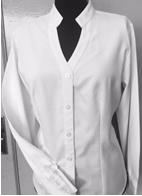 Composición física de la prenda. Composición física de la prenda. Composición física de la prenda. Composición física de la prenda. Composición física de la prenda. Composición física de la prenda. DESCRIPCIÓN DESCRIPCIÓN ESPECIFICACIÓN ESPECIFICACIÓN MÉTODOS DE PRUEBA MÉTODOS DE PRUEBA BLUSA DE VESTIR MOD 1 ROSA BABY CORTE: RECTO 	CUELLO: 	TIPO 	MAO 	TERMINACIÓN 	EN ESCUADRA, CON ESCOTE EN “V” DELANTERO: DE DOS PIEZAS, CON PINZA DE AJUSTE DEL BUSTO AL RUEDO, CIERRA AL FRENTE CON ALETILLA DE 1” DE ANCHO CON PESPUNTE AL FILO EN AMBOS LADOS QUE SE UNE POR MEDIO DE 5 BOTONES DEL NÚM. 18 DE 2 ORIFICIOS AL COLOR DE PRENDA EN DELANTERO IZQUIERDO Y CINCO OJALES EN POSICIÓN VERTICAL COLOCADOS A LA ALTURA DE LOS BOTONES ESPALDA: DE UNA PIEZA, CON DOS PINZAS DE AJUSTE COLOCADA A LA ALTURA DE LA SISA AL RUEDO.  MANGA: LARGA DE UNA PIEZA, CON BEBEDERO DE  3/8” DE ANCHO 3 ½” DE LARGO. PUÑO, DE 3 ½” DE ANCHO CON PUNTAS CHAVETEADAS, CIERRA CON 1 BOTON Y OJA AL COLOR DE LA PRENDA, PESPUNTE AL FILO EN CONTORNO Y DOBLE PESPUNTE EN LA UNIÓN CON LA MANGA. 	TERMINACIÓN 	DE 	RUEDO 	SEMI REDONDEADO, CON DOBLADILLO DE ¼” DE ANCHO REDOBLADOTERMINACIÓN DE RUEDO SEMI REDONDEADO, CON DOBLADILLO DE ¼” BLUSA DE VESTIR MOD 1 ROSA BABY CORTE: RECTO 	CUELLO: 	TIPO 	MAO 	TERMINACIÓN 	EN ESCUADRA, CON ESCOTE EN “V” DELANTERO: DE DOS PIEZAS, CON PINZA DE AJUSTE DEL BUSTO AL RUEDO, CIERRA AL FRENTE CON ALETILLA DE 1” DE ANCHO CON PESPUNTE AL FILO EN AMBOS LADOS QUE SE UNE POR MEDIO DE 5 BOTONES DEL NÚM. 18 DE 2 ORIFICIOS AL COLOR DE PRENDA EN DELANTERO IZQUIERDO Y CINCO OJALES EN POSICIÓN VERTICAL COLOCADOS A LA ALTURA DE LOS BOTONES ESPALDA: DE UNA PIEZA, CON DOS PINZAS DE AJUSTE COLOCADA A LA ALTURA DE LA SISA AL RUEDO.  MANGA: LARGA DE UNA PIEZA, CON BEBEDERO DE  3/8” DE ANCHO 3 ½” DE LARGO. PUÑO, DE 3 ½” DE ANCHO CON PUNTAS CHAVETEADAS, CIERRA CON 1 BOTON Y OJA AL COLOR DE LA PRENDA, PESPUNTE AL FILO EN CONTORNO Y DOBLE PESPUNTE EN LA UNIÓN CON LA MANGA. 	TERMINACIÓN 	DE 	RUEDO 	SEMI REDONDEADO, CON DOBLADILLO DE ¼” DE ANCHO REDOBLADOTERMINACIÓN DE RUEDO SEMI REDONDEADO, CON DOBLADILLO DE ¼” TELA 71.0 % POLIÉSTER 29.0 % ALGODÓN 120.0 G/M2 48 HILOS/CM 24 PASADAS/CM 455.0 N 580.5 N 35.9 N 45.3 N -1.0 % -1.0 % 4-5 4-5 4-5 4-5 4-5 4-5 4-5 4-5 4-5 4-5 4-5 4-5 	ACIDO 	ALCALINO 	4-5 	4-5 TELA 71.0 % POLIÉSTER 29.0 % ALGODÓN 120.0 G/M2 48 HILOS/CM 24 PASADAS/CM 455.0 N 580.5 N 35.9 N 45.3 N -1.0 % -1.0 % 4-5 4-5 4-5 4-5 4-5 4-5 4-5 4-5 4-5 4-5 4-5 4-5 	ACIDO 	ALCALINO 	4-5 	4-5 CONTENIDO DE FIBRA MASA POR UNIDAD DENSIDAD DE HILOS RESISTENCIA A LA  TRACCIÓN RESISTENCIA AL RASGADO CAMBIO DIMENSIONAL EN EL LAVADO  SOLIDEZ DEL COLOR A LA LUZ ARTIFICIAL 20 HRS. SOLIDEZ DEL COLOR AL FROTE SOLIDEZ DEL COLOR AL LAVADO DOMESTICO SOLIDEZ DEL COLOR AL SUDOR RESISTENCIA A LA FORMACIÓN DE FRISAS TIPO DE LIGAMENTO CONTENIDO DE FIBRA MASA POR UNIDAD DENSIDAD DE HILOS RESISTENCIA A LA  TRACCIÓN RESISTENCIA AL RASGADO CAMBIO DIMENSIONAL EN EL LAVADO  SOLIDEZ DEL COLOR A LA LUZ ARTIFICIAL 20 HRS. SOLIDEZ DEL COLOR AL FROTE SOLIDEZ DEL COLOR AL LAVADO DOMESTICO SOLIDEZ DEL COLOR AL SUDOR RESISTENCIA A LA FORMACIÓN DE FRISAS TIPO DE LIGAMENTO DE ANCHO REDOBLADO. ENTRETELA: EN CUELLO, ALETILLAS Y PUÑOS. DE ANCHO REDOBLADO. ENTRETELA: EN CUELLO, ALETILLAS Y PUÑOS. GRADO DE TRANSFERENCIA 	4-5 	4-5 	4-5 	4-5 	4-5 	4-5 	5 	5 	5 	5 	5 	5 4-5 4.5 TALETON 2/1 POR URDIMBRE ENTRETELA 100% POLIESTER GRADO DE TRANSFERENCIA 	4-5 	4-5 	4-5 	4-5 	4-5 	4-5 	5 	5 	5 	5 	5 	5 4-5 4.5 TALETON 2/1 POR URDIMBRE ENTRETELA 100% POLIESTER CONCEPTO Y MÉTODO DE PRUEBA CONCEPTO Y MÉTODO DE PRUEBA PARÁMETRO PARÁMETRO PARÁMETRO PARÁMETRO 	CONTENIDO DE FIBRA 	NMX-A-1833/1-INNTEX-2011 MASA POR UNIDAD NMX-A-3801-INNTEX-2012 	DENSIDAD DE HILOS 	NMX-A-7211/2-INNTEX-2015 	RESISTENCIA A LA  TRACCIÓN 	NMX-A-059/2-INNTEX-2008 RESISTENCIA AL RASGADO NMX-A-109INNTEX-2012 CAMBIO DIMENSIONAL EN EL LAVADO  NMX-A-158-INNTEX-2009 SOLIDEZ DEL COLOR A LA LUZ ARTIFICIAL 20 	HRS. 	NMX-A-105-B02-INNTEX-2010 	SOLIDEZ DEL COLOR AL FROTE 	NMX-A-073-INNTEX-2005 SOLIDEZ DEL COLOR AL LAVADO DOMESTICONMX-A-105-C06-INNTEX-2015 	SOLIDEZ DEL COLOR AL SUDOR 	NMX-A-065-INNTEX-2005 RESISTENCIA A LA FORMACIÓN DE FRISASNMX-A-177-INNTEX-2005 	TIPO DE LIGAMENTO 	 	CONTENIDO DE FIBRA 	NMX-A-1833/1-INNTEX-2011 MASA POR UNIDAD NMX-A-3801-INNTEX-2012 	DENSIDAD DE HILOS 	NMX-A-7211/2-INNTEX-2015 	RESISTENCIA A LA  TRACCIÓN 	NMX-A-059/2-INNTEX-2008 RESISTENCIA AL RASGADO NMX-A-109INNTEX-2012 CAMBIO DIMENSIONAL EN EL LAVADO  NMX-A-158-INNTEX-2009 SOLIDEZ DEL COLOR A LA LUZ ARTIFICIAL 20 	HRS. 	NMX-A-105-B02-INNTEX-2010 	SOLIDEZ DEL COLOR AL FROTE 	NMX-A-073-INNTEX-2005 SOLIDEZ DEL COLOR AL LAVADO DOMESTICONMX-A-105-C06-INNTEX-2015 	SOLIDEZ DEL COLOR AL SUDOR 	NMX-A-065-INNTEX-2005 RESISTENCIA A LA FORMACIÓN DE FRISASNMX-A-177-INNTEX-2005 	TIPO DE LIGAMENTO 	 TELA 71.0 % POLIÉSTER 29.0 % ALGODÓN 120.0 G/M2 48 HILOS/CM 24 PASADAS/CM 455.0 N 580.5 N 35.9 N 45.3 N -1.0 % -1.0 % 4-5 4-5 4-5 4-5 4-5 4-5 4-5 4-5 4-5 4-5 4-5 4-5 	ACIDO 	ALCALINO 	4-5 	4-5 GRADO DE TRANSFERENCIA 	4-5 	4-5 	4-5 	4-5 	4-5 	4-5 	5 	5 	5 	5 	5 	5 4-5 4.5 TALETON 2/1 POR URDIMBRE ENTRETELA 100% POLIESTER TELA 71.0 % POLIÉSTER 29.0 % ALGODÓN 120.0 G/M2 48 HILOS/CM 24 PASADAS/CM 455.0 N 580.5 N 35.9 N 45.3 N -1.0 % -1.0 % 4-5 4-5 4-5 4-5 4-5 4-5 4-5 4-5 4-5 4-5 4-5 4-5 	ACIDO 	ALCALINO 	4-5 	4-5 GRADO DE TRANSFERENCIA 	4-5 	4-5 	4-5 	4-5 	4-5 	4-5 	5 	5 	5 	5 	5 	5 4-5 4.5 TALETON 2/1 POR URDIMBRE ENTRETELA 100% POLIESTER +-5% +-5% +/- 1 HILO +/- 1 HILO MÍNIMO MÍNIMO MÍNIMO MÍNIMO MÁXIMO MÁXIMO MÍNIMO MÍNIMO MÍNIMO MÍNIMO MÍNIMO MÍNIMO MÍNIMO MÍNIMO MÍNIMO MÍNIMO MÍNIMO MÍNIMO MÍNIMO MÍNIMO MÍNIMO MÍNIMO MÍNIMO MÍNIMO MÍNIMO MÍNIMO MÍNIMO MÍNIMO +-5% +-5% +/- 1 HILO +/- 1 HILO MÍNIMO MÍNIMO MÍNIMO MÍNIMO MÁXIMO MÁXIMO MÍNIMO MÍNIMO MÍNIMO MÍNIMO MÍNIMO MÍNIMO MÍNIMO MÍNIMO MÍNIMO MÍNIMO MÍNIMO MÍNIMO MÍNIMO MÍNIMO MÍNIMO MÍNIMO MÍNIMO MÍNIMO MÍNIMO MÍNIMO MÍNIMO MÍNIMO Partida 44 Partida 44 Partida 44 Partida 44 DESCRIPCIÓN DEL BIEN BLUSA DE VESTIR MOD 3 MIL RAYAS ROSA BLUSA DE VESTIR MOD 3 MIL RAYAS ROSA BLUSA DE VESTIR MOD 3 MIL RAYAS ROSA CANTIDAD MÍNIMA 38 38 CANTIDAD MÁXIMA 38 UNIDAD DE MEDIDA PIEZA PIEZA MASA* MASA* ESPECIFICACIONES TÉCNICAS: BLUSA DE VESTIR MOD 3 MIL RAYAS ROSA CORTE: RECTO CUELLO: SPORT CON PIE DE CUELLO, ESCOTE EN “V”,  DELANTERO: DE DOS PIEZAS, CON PINZA DE AJUSTE DEL BUSTO AL RUEDO, CIERRA AL FRENTE CON ALETILLA DE 1 1/4” DE ANCHO CON PESPUNTE AL FILO EN AMBOS LADOS QUE SE UNE POR MEDIO DE 5 BOTONES DEL NÚM. 18 DE 2 ORIFICIOS AL COLOR DE PRENDA EN DELANTERO IZQUIERDO Y CINCO OJALES EN POSICIÓN VERTICAL COLOCADOS A LA ALTURA DE LOS BOTONES ESPALDA: DE UNA PIEZA, CON DOS PINZAS DE AJUSTE COLOCADA A LA ALTURA DE LA SISA AL RUEDO.  MANGA: LARGA DE UNA PIEZA, CON BEBEDERO DE 3/8” DE ANCHO 3 ½” DE LARGO. PUÑO DE 3” DE ANCHOS, CIERRA CON 3 OJALES Y 3 BOTONE DEL NO. 18 DE DOS ORIFICIOS AL COLOR DE LA PRENDA, PESPUNTE AL FILO EN CONTORNO Y DOBLE PESPUNTE EN LA UNIÓN CON LA MANGA, TERMINACIÓN DE RUEDO SEMI REDONDEADO, CON DOBLADILLO DE ¼” DE ANCHO REDOBLADO. ENTRETELA: EN CUELLO, ALETILLAS Y PUÑOS BLUSA DE VESTIR MOD 3 MIL RAYAS ROSA CORTE: RECTO CUELLO: SPORT CON PIE DE CUELLO, ESCOTE EN “V”,  DELANTERO: DE DOS PIEZAS, CON PINZA DE AJUSTE DEL BUSTO AL RUEDO, CIERRA AL FRENTE CON ALETILLA DE 1 1/4” DE ANCHO CON PESPUNTE AL FILO EN AMBOS LADOS QUE SE UNE POR MEDIO DE 5 BOTONES DEL NÚM. 18 DE 2 ORIFICIOS AL COLOR DE PRENDA EN DELANTERO IZQUIERDO Y CINCO OJALES EN POSICIÓN VERTICAL COLOCADOS A LA ALTURA DE LOS BOTONES ESPALDA: DE UNA PIEZA, CON DOS PINZAS DE AJUSTE COLOCADA A LA ALTURA DE LA SISA AL RUEDO.  MANGA: LARGA DE UNA PIEZA, CON BEBEDERO DE 3/8” DE ANCHO 3 ½” DE LARGO. PUÑO DE 3” DE ANCHOS, CIERRA CON 3 OJALES Y 3 BOTONE DEL NO. 18 DE DOS ORIFICIOS AL COLOR DE LA PRENDA, PESPUNTE AL FILO EN CONTORNO Y DOBLE PESPUNTE EN LA UNIÓN CON LA MANGA, TERMINACIÓN DE RUEDO SEMI REDONDEADO, CON DOBLADILLO DE ¼” DE ANCHO REDOBLADO. ENTRETELA: EN CUELLO, ALETILLAS Y PUÑOS BLUSA DE VESTIR MOD 3 MIL RAYAS ROSA CORTE: RECTO CUELLO: SPORT CON PIE DE CUELLO, ESCOTE EN “V”,  DELANTERO: DE DOS PIEZAS, CON PINZA DE AJUSTE DEL BUSTO AL RUEDO, CIERRA AL FRENTE CON ALETILLA DE 1 1/4” DE ANCHO CON PESPUNTE AL FILO EN AMBOS LADOS QUE SE UNE POR MEDIO DE 5 BOTONES DEL NÚM. 18 DE 2 ORIFICIOS AL COLOR DE PRENDA EN DELANTERO IZQUIERDO Y CINCO OJALES EN POSICIÓN VERTICAL COLOCADOS A LA ALTURA DE LOS BOTONES ESPALDA: DE UNA PIEZA, CON DOS PINZAS DE AJUSTE COLOCADA A LA ALTURA DE LA SISA AL RUEDO.  MANGA: LARGA DE UNA PIEZA, CON BEBEDERO DE 3/8” DE ANCHO 3 ½” DE LARGO. PUÑO DE 3” DE ANCHOS, CIERRA CON 3 OJALES Y 3 BOTONE DEL NO. 18 DE DOS ORIFICIOS AL COLOR DE LA PRENDA, PESPUNTE AL FILO EN CONTORNO Y DOBLE PESPUNTE EN LA UNIÓN CON LA MANGA, TERMINACIÓN DE RUEDO SEMI REDONDEADO, CON DOBLADILLO DE ¼” DE ANCHO REDOBLADO. ENTRETELA: EN CUELLO, ALETILLAS Y PUÑOS BLUSA DE VESTIR MOD 3 MIL RAYAS ROSA CORTE: RECTO CUELLO: SPORT CON PIE DE CUELLO, ESCOTE EN “V”,  DELANTERO: DE DOS PIEZAS, CON PINZA DE AJUSTE DEL BUSTO AL RUEDO, CIERRA AL FRENTE CON ALETILLA DE 1 1/4” DE ANCHO CON PESPUNTE AL FILO EN AMBOS LADOS QUE SE UNE POR MEDIO DE 5 BOTONES DEL NÚM. 18 DE 2 ORIFICIOS AL COLOR DE PRENDA EN DELANTERO IZQUIERDO Y CINCO OJALES EN POSICIÓN VERTICAL COLOCADOS A LA ALTURA DE LOS BOTONES ESPALDA: DE UNA PIEZA, CON DOS PINZAS DE AJUSTE COLOCADA A LA ALTURA DE LA SISA AL RUEDO.  MANGA: LARGA DE UNA PIEZA, CON BEBEDERO DE 3/8” DE ANCHO 3 ½” DE LARGO. PUÑO DE 3” DE ANCHOS, CIERRA CON 3 OJALES Y 3 BOTONE DEL NO. 18 DE DOS ORIFICIOS AL COLOR DE LA PRENDA, PESPUNTE AL FILO EN CONTORNO Y DOBLE PESPUNTE EN LA UNIÓN CON LA MANGA, TERMINACIÓN DE RUEDO SEMI REDONDEADO, CON DOBLADILLO DE ¼” DE ANCHO REDOBLADO. ENTRETELA: EN CUELLO, ALETILLAS Y PUÑOS BLUSA DE VESTIR MOD 3 MIL RAYAS ROSA CORTE: RECTO CUELLO: SPORT CON PIE DE CUELLO, ESCOTE EN “V”,  DELANTERO: DE DOS PIEZAS, CON PINZA DE AJUSTE DEL BUSTO AL RUEDO, CIERRA AL FRENTE CON ALETILLA DE 1 1/4” DE ANCHO CON PESPUNTE AL FILO EN AMBOS LADOS QUE SE UNE POR MEDIO DE 5 BOTONES DEL NÚM. 18 DE 2 ORIFICIOS AL COLOR DE PRENDA EN DELANTERO IZQUIERDO Y CINCO OJALES EN POSICIÓN VERTICAL COLOCADOS A LA ALTURA DE LOS BOTONES ESPALDA: DE UNA PIEZA, CON DOS PINZAS DE AJUSTE COLOCADA A LA ALTURA DE LA SISA AL RUEDO.  MANGA: LARGA DE UNA PIEZA, CON BEBEDERO DE 3/8” DE ANCHO 3 ½” DE LARGO. PUÑO DE 3” DE ANCHOS, CIERRA CON 3 OJALES Y 3 BOTONE DEL NO. 18 DE DOS ORIFICIOS AL COLOR DE LA PRENDA, PESPUNTE AL FILO EN CONTORNO Y DOBLE PESPUNTE EN LA UNIÓN CON LA MANGA, TERMINACIÓN DE RUEDO SEMI REDONDEADO, CON DOBLADILLO DE ¼” DE ANCHO REDOBLADO. ENTRETELA: EN CUELLO, ALETILLAS Y PUÑOS IMAGEN ÚNICAMENTE ILUSTRATIVA 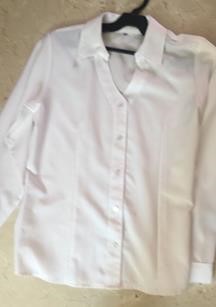 Composición física de la prenda. Composición física de la prenda. Composición física de la prenda. Composición física de la prenda. Composición física de la prenda. Composición física de la prenda. DESCRIPCIÓN DESCRIPCIÓN ESPECIFICACIÓN ESPECIFICACIÓN MÉTODOS DE PRUEBA MÉTODOS DE PRUEBA BLUSA DE VESTIR MOD 1 ROSA BABY CORTE: RECTO 	CUELLO: 	TIPO 	MAO 	TERMINACIÓN 	EN ESCUADRA, CON ESCOTE EN “V” DELANTERO: DE DOS PIEZAS, CON PINZA DE AJUSTE DEL BUSTO AL RUEDO, CIERRA AL FRENTE CON ALETILLA DE 1” DE ANCHO CON PESPUNTE AL FILO EN AMBOS LADOS QUE SE UNE POR MEDIO DE 5 BOTONES DEL NÚM. 18 DE 2 ORIFICIOS AL COLOR DE PRENDA EN DELANTERO IZQUIERDO Y CINCO OJALES EN POSICIÓN VERTICAL COLOCADOS A LA ALTURA DE LOS BOTONES ESPALDA: DE UNA PIEZA, CON DOS PINZAS DE AJUSTE COLOCADA A LA ALTURA DE LA SISA AL RUEDO.  MANGA: LARGA DE UNA PIEZA, CON BEBEDERO DE  3/8” DE ANCHO 3 ½” DE LARGO. PUÑO, DE 3 ½” DE ANCHO CON PUNTAS CHAVETEADAS, CIERRA CON 1 BOTON Y OJA AL COLOR DE LA PRENDA, PESPUNTE AL FILO EN CONTORNO Y DOBLE PESPUNTE EN LA UNIÓN CON LA MANGA. 	TERMINACIÓN 	DE 	RUEDO 	SEMI REDONDEADO, CON DOBLADILLO DE ¼” DE ANCHO REDOBLADOTERMINACIÓN DE RUEDO SEMI REDONDEADO, CON DOBLADILLO DE ¼” BLUSA DE VESTIR MOD 1 ROSA BABY CORTE: RECTO 	CUELLO: 	TIPO 	MAO 	TERMINACIÓN 	EN ESCUADRA, CON ESCOTE EN “V” DELANTERO: DE DOS PIEZAS, CON PINZA DE AJUSTE DEL BUSTO AL RUEDO, CIERRA AL FRENTE CON ALETILLA DE 1” DE ANCHO CON PESPUNTE AL FILO EN AMBOS LADOS QUE SE UNE POR MEDIO DE 5 BOTONES DEL NÚM. 18 DE 2 ORIFICIOS AL COLOR DE PRENDA EN DELANTERO IZQUIERDO Y CINCO OJALES EN POSICIÓN VERTICAL COLOCADOS A LA ALTURA DE LOS BOTONES ESPALDA: DE UNA PIEZA, CON DOS PINZAS DE AJUSTE COLOCADA A LA ALTURA DE LA SISA AL RUEDO.  MANGA: LARGA DE UNA PIEZA, CON BEBEDERO DE  3/8” DE ANCHO 3 ½” DE LARGO. PUÑO, DE 3 ½” DE ANCHO CON PUNTAS CHAVETEADAS, CIERRA CON 1 BOTON Y OJA AL COLOR DE LA PRENDA, PESPUNTE AL FILO EN CONTORNO Y DOBLE PESPUNTE EN LA UNIÓN CON LA MANGA. 	TERMINACIÓN 	DE 	RUEDO 	SEMI REDONDEADO, CON DOBLADILLO DE ¼” DE ANCHO REDOBLADOTERMINACIÓN DE RUEDO SEMI REDONDEADO, CON DOBLADILLO DE ¼” TELA 71.0 % POLIÉSTER 29.0 % ALGODÓN 120.0 G/M2 48 HILOS/CM 24 PASADAS/CM 455.0 N 580.5 N 35.9 N 45.3 N -1.0 % -1.0 % 4-5 4-5 4-5 4-5 4-5 4-5 4-5 4-5 4-5 4-5 4-5 4-5 	ACIDO 	ALCALINO 	4-5 	4-5 TELA 71.0 % POLIÉSTER 29.0 % ALGODÓN 120.0 G/M2 48 HILOS/CM 24 PASADAS/CM 455.0 N 580.5 N 35.9 N 45.3 N -1.0 % -1.0 % 4-5 4-5 4-5 4-5 4-5 4-5 4-5 4-5 4-5 4-5 4-5 4-5 	ACIDO 	ALCALINO 	4-5 	4-5 CONTENIDO DE FIBRA MASA POR UNIDAD DENSIDAD DE HILOS RESISTENCIA A LA  TRACCIÓN RESISTENCIA AL RASGADO CAMBIO DIMENSIONAL EN EL LAVADO  SOLIDEZ DEL COLOR A LA LUZ ARTIFICIAL 20 HRS. SOLIDEZ DEL COLOR AL FROTE SOLIDEZ DEL COLOR AL LAVADO DOMESTICO SOLIDEZ DEL COLOR AL SUDOR RESISTENCIA A LA FORMACIÓN DE FRISAS TIPO DE LIGAMENTO CONTENIDO DE FIBRA MASA POR UNIDAD DENSIDAD DE HILOS RESISTENCIA A LA  TRACCIÓN RESISTENCIA AL RASGADO CAMBIO DIMENSIONAL EN EL LAVADO  SOLIDEZ DEL COLOR A LA LUZ ARTIFICIAL 20 HRS. SOLIDEZ DEL COLOR AL FROTE SOLIDEZ DEL COLOR AL LAVADO DOMESTICO SOLIDEZ DEL COLOR AL SUDOR RESISTENCIA A LA FORMACIÓN DE FRISAS TIPO DE LIGAMENTO DE ANCHO REDOBLADO. ENTRETELA: EN CUELLO, ALETILLAS Y PUÑOS. DE ANCHO REDOBLADO. ENTRETELA: EN CUELLO, ALETILLAS Y PUÑOS. GRADO DE TRANSFERENCIA 	4-5 	4-5 	4-5 	4-5 	4-5 	4-5 	5 	5 	5 	5 	5 	5 4-5 4.5 TALETON 2/1 POR URDIMBRE ENTRETELA 100% POLIESTER GRADO DE TRANSFERENCIA 	4-5 	4-5 	4-5 	4-5 	4-5 	4-5 	5 	5 	5 	5 	5 	5 4-5 4.5 TALETON 2/1 POR URDIMBRE ENTRETELA 100% POLIESTER CONCEPTO Y MÉTODO DE PRUEBA CONCEPTO Y MÉTODO DE PRUEBA PARÁMETRO PARÁMETRO PARÁMETRO PARÁMETRO 	CONTENIDO DE FIBRA 	NMX-A-1833/1-INNTEX-2011 MASA POR UNIDAD NMX-A-3801-INNTEX-2012 	DENSIDAD DE HILOS 	NMX-A-7211/2-INNTEX-2015 	RESISTENCIA A LA  TRACCIÓN 	NMX-A-059/2-INNTEX-2008 RESISTENCIA AL RASGADO NMX-A-109INNTEX-2012 CAMBIO DIMENSIONAL EN EL LAVADO  NMX-A-158-INNTEX-2009 SOLIDEZ DEL COLOR A LA LUZ ARTIFICIAL 20 	HRS. 	NMX-A-105-B02-INNTEX-2010 	SOLIDEZ DEL COLOR AL FROTE 	NMX-A-073-INNTEX-2005 SOLIDEZ DEL COLOR AL LAVADO DOMESTICONMX-A-105-C06-INNTEX-2015 	SOLIDEZ DEL COLOR AL SUDOR 	NMX-A-065-INNTEX-2005 RESISTENCIA A LA FORMACIÓN DE FRISASNMX-A-177-INNTEX-2005 	TIPO DE LIGAMENTO 	 	CONTENIDO DE FIBRA 	NMX-A-1833/1-INNTEX-2011 MASA POR UNIDAD NMX-A-3801-INNTEX-2012 	DENSIDAD DE HILOS 	NMX-A-7211/2-INNTEX-2015 	RESISTENCIA A LA  TRACCIÓN 	NMX-A-059/2-INNTEX-2008 RESISTENCIA AL RASGADO NMX-A-109INNTEX-2012 CAMBIO DIMENSIONAL EN EL LAVADO  NMX-A-158-INNTEX-2009 SOLIDEZ DEL COLOR A LA LUZ ARTIFICIAL 20 	HRS. 	NMX-A-105-B02-INNTEX-2010 	SOLIDEZ DEL COLOR AL FROTE 	NMX-A-073-INNTEX-2005 SOLIDEZ DEL COLOR AL LAVADO DOMESTICONMX-A-105-C06-INNTEX-2015 	SOLIDEZ DEL COLOR AL SUDOR 	NMX-A-065-INNTEX-2005 RESISTENCIA A LA FORMACIÓN DE FRISASNMX-A-177-INNTEX-2005 	TIPO DE LIGAMENTO 	 TELA 71.0 % POLIÉSTER 29.0 % ALGODÓN 120.0 G/M2 48 HILOS/CM 24 PASADAS/CM 455.0 N 580.5 N 35.9 N 45.3 N -1.0 % -1.0 % 4-5 4-5 4-5 4-5 4-5 4-5 4-5 4-5 4-5 4-5 4-5 4-5 	ACIDO 	ALCALINO 	4-5 	4-5 GRADO DE TRANSFERENCIA 	4-5 	4-5 	4-5 	4-5 	4-5 	4-5 	5 	5 	5 	5 	5 	5 4-5 4.5 TALETON 2/1 POR URDIMBRE ENTRETELA 100% POLIESTER TELA 71.0 % POLIÉSTER 29.0 % ALGODÓN 120.0 G/M2 48 HILOS/CM 24 PASADAS/CM 455.0 N 580.5 N 35.9 N 45.3 N -1.0 % -1.0 % 4-5 4-5 4-5 4-5 4-5 4-5 4-5 4-5 4-5 4-5 4-5 4-5 	ACIDO 	ALCALINO 	4-5 	4-5 GRADO DE TRANSFERENCIA 	4-5 	4-5 	4-5 	4-5 	4-5 	4-5 	5 	5 	5 	5 	5 	5 4-5 4.5 TALETON 2/1 POR URDIMBRE ENTRETELA 100% POLIESTER +-5% +-5% +/- 1 HILO +/- 1 HILO MÍNIMO MÍNIMO MÍNIMO MÍNIMO MÁXIMO MÁXIMO MÍNIMO MÍNIMO MÍNIMO MÍNIMO MÍNIMO MÍNIMO MÍNIMO MÍNIMO MÍNIMO MÍNIMO MÍNIMO MÍNIMO MÍNIMO MÍNIMO MÍNIMO MÍNIMO MÍNIMO MÍNIMO MÍNIMO MÍNIMO MÍNIMO MÍNIMO +-5% +-5% +/- 1 HILO +/- 1 HILO MÍNIMO MÍNIMO MÍNIMO MÍNIMO MÁXIMO MÁXIMO MÍNIMO MÍNIMO MÍNIMO MÍNIMO MÍNIMO MÍNIMO MÍNIMO MÍNIMO MÍNIMO MÍNIMO MÍNIMO MÍNIMO MÍNIMO MÍNIMO MÍNIMO MÍNIMO MÍNIMO MÍNIMO MÍNIMO MÍNIMO MÍNIMO MÍNIMO Partida 45 Partida 45 Partida 45 Partida 45 DESCRIPCIÓN DEL BIEN MASCADA MOD 1 COLOR ROJA MASCADA MOD 1 COLOR ROJA MASCADA MOD 1 COLOR ROJA CANTIDAD MÍNIMA 38 38 CANTIDAD MÁXIMA 38 UNIDAD DE MEDIDA PIEZA PIEZA MASA* ESPECIFICACIONES TÉCNICAS: MASCADA MOD 1 COLOR ROJO LLEVA TEJIDO EL LOGOTIPO DEL HOSPITAL MASCADA MOD 1 COLOR ROJO LLEVA TEJIDO EL LOGOTIPO DEL HOSPITAL MASCADA MOD 1 COLOR ROJO LLEVA TEJIDO EL LOGOTIPO DEL HOSPITAL IMAGEN ÚNICAMENTE ILUSTRATIVA 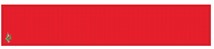 Composición física de la prenda. Composición física de la prenda. Composición física de la prenda. Composición física de la prenda. DESCRIPCIÓN DESCRIPCIÓN ESPECIFICACIÓN ESPECIFICACIÓN MÉTODOS DE PRUEBA MÉTODOS DE PRUEBA MASCADA MOD 1 COLOR ROJO LLEVA TEJIDO EL LOGOTIPO DEL HOSPITAL MASCADA MOD 1 COLOR ROJO LLEVA TEJIDO EL LOGOTIPO DEL HOSPITAL MASCADA COLOR ROJO MASCADA COLOR ROJO CONCEPTO Y MÉTODO DE PRUEBA CONCEPTO Y MÉTODO DE PRUEBA PARÁMETRO PARÁMETRO PARÁMETRO PARÁMETRO Partida 46 Partida 46 Partida 46 Partida 46 DESCRIPCIÓN DEL BIEN MASCADA MOD 2 COLOR AZUL MASCADA MOD 2 COLOR AZUL MASCADA MOD 2 COLOR AZUL CANTIDAD MÍNIMA 38 38 CANTIDAD MÁXIMA 38 UNIDAD DE MEDIDA PIEZA PIEZA MASA* ESPECIFICACIONES TÉCNICAS: MASCADA MOD 2 COLOR AZUL LLEVA TEJIDO EL LOGOTIPO DEL HOSPITAL MASCADA MOD 2 COLOR AZUL LLEVA TEJIDO EL LOGOTIPO DEL HOSPITAL MASCADA MOD 2 COLOR AZUL LLEVA TEJIDO EL LOGOTIPO DEL HOSPITAL IMAGEN ÚNICAMENTE ILUSTRATIVA 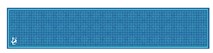 Composición física de la prenda. Composición física de la prenda. Composición física de la prenda. Composición física de la prenda. DESCRIPCIÓN DESCRIPCIÓN ESPECIFICACIÓN ESPECIFICACIÓN MÉTODOS DE PRUEBA MÉTODOS DE PRUEBA MASCADA MOD 2 COLOR AZUL LLEVA TEJIDO EL LOGOTIPO DEL HOSPITAL MASCADA MOD 2 COLOR AZUL LLEVA TEJIDO EL LOGOTIPO DEL HOSPITAL MASCADA COLOR AZUL MASCADA COLOR AZUL CONCEPTO Y MÉTODO DE PRUEBA CONCEPTO Y MÉTODO DE PRUEBA PARÁMETRO PARÁMETRO PARÁMETRO PARÁMETRO Partida 47 Partida 47 Partida 47 Partida 47 Partida 47 Partida 47 DESCRIPCIÓN DEL BIEN PANTIMEDIAS COLOR NATURAL PANTIMEDIAS COLOR NATURAL PANTIMEDIAS COLOR NATURAL PANTIMEDIAS COLOR NATURAL PANTIMEDIAS COLOR NATURAL CANTIDAD MÍNIMA 76 76 CANTIDAD MÁXIMA CANTIDAD MÁXIMA 76 UNIDAD DE MEDIDA PIEZA PIEZA MASA* MASA* ESPECIFICACIONES TÉCNICAS: PANTIMEDIA COLOR NATURAL  PANTIMEDIA DE MEDIANA COMPRESIÓN 80% POLIAMIDA Y 20% ELASTANO DISEÑO CON PUNTA HORMADA REFORZADA, PARA MAYOR DURABILIDAD, AJUSTE GRADUAL EN LA PIERNA, PUENTE DE ALGODÓN PANTIMEDIA COLOR NATURAL  PANTIMEDIA DE MEDIANA COMPRESIÓN 80% POLIAMIDA Y 20% ELASTANO DISEÑO CON PUNTA HORMADA REFORZADA, PARA MAYOR DURABILIDAD, AJUSTE GRADUAL EN LA PIERNA, PUENTE DE ALGODÓN PANTIMEDIA COLOR NATURAL  PANTIMEDIA DE MEDIANA COMPRESIÓN 80% POLIAMIDA Y 20% ELASTANO DISEÑO CON PUNTA HORMADA REFORZADA, PARA MAYOR DURABILIDAD, AJUSTE GRADUAL EN LA PIERNA, PUENTE DE ALGODÓN PANTIMEDIA COLOR NATURAL  PANTIMEDIA DE MEDIANA COMPRESIÓN 80% POLIAMIDA Y 20% ELASTANO DISEÑO CON PUNTA HORMADA REFORZADA, PARA MAYOR DURABILIDAD, AJUSTE GRADUAL EN LA PIERNA, PUENTE DE ALGODÓN PANTIMEDIA COLOR NATURAL  PANTIMEDIA DE MEDIANA COMPRESIÓN 80% POLIAMIDA Y 20% ELASTANO DISEÑO CON PUNTA HORMADA REFORZADA, PARA MAYOR DURABILIDAD, AJUSTE GRADUAL EN LA PIERNA, PUENTE DE ALGODÓN IMAGEN ÚNICAMENTE ILUSTRATIVA Composición física de la prenda. Composición física de la prenda. Composición física de la prenda. Composición física de la prenda. Composición física de la prenda. Composición física de la prenda. DESCRIPCIÓN DESCRIPCIÓN ESPECIFICACIÓN ESPECIFICACIÓN MÉTODOS DE PRUEBA MÉTODOS DE PRUEBA PANTIMEDIA COLOR NATURAL  PANTIMEDIA DE MEDIANA COMPRESIÓN 80% POLIAMIDA Y 20% ELASTANO DISEÑO CON PUNTA HORMADA REFORZADA, PARA MAYOR DURABILIDAD, AJUSTE GRADUAL EN LA PIERNA, PUENTE DE ALGODÓN PANTIMEDIA COLOR NATURAL  PANTIMEDIA DE MEDIANA COMPRESIÓN 80% POLIAMIDA Y 20% ELASTANO DISEÑO CON PUNTA HORMADA REFORZADA, PARA MAYOR DURABILIDAD, AJUSTE GRADUAL EN LA PIERNA, PUENTE DE ALGODÓN PANTIMEDIA DE MEDIANA COMPRESIÓN 80% POLIAMIDA Y 20% ELASTANO PANTIMEDIA DE MEDIANA COMPRESIÓN 80% POLIAMIDA Y 20% ELASTANO CONCEPTO Y MÉTODO DE PRUEBA CONCEPTO Y MÉTODO DE PRUEBA PARÁMETRO PARÁMETRO PARÁMETRO PARÁMETRO Partida 48 Partida 48 Partida 48 Partida 48 Partida 48 Partida 48 DESCRIPCIÓN DEL BIEN ZAPATOS COLOR NEGRO ZAPATOS COLOR NEGRO ZAPATOS COLOR NEGRO ZAPATOS COLOR NEGRO ZAPATOS COLOR NEGRO CANTIDAD MÍNIMA 38 38 CANTIDAD MÁXIMA CANTIDAD MÁXIMA 38 UNIDAD DE MEDIDA PAR PAR MASA* MASA* ESPECIFICACIONES TÉCNICAS: ZAPATILLA PARA DAMA COMPUESTA DE TRES PIEZAS: CHINELA DE DOS PIEZAS (PALA Y FLORETA) LA PALA ABARCA TODO EL LATERAL, EXTERNO DESDE LA UNIÓN CON EL TALÓN, HASTA LA UNIÓN CON EL LATERAL INTERNO. UN LATERAL INTERNO.  PRESENTA UN ELÁSTICO PARA AJUSTE DEL CALZADO A LA ALTURA DEL EMPEINE QUE UNE LOS LATERALES. CORTE: CUERO DE GANADO VACUNO, FLOR ENTERA, CON UN ESPESOR 1.41 MM. ALTURA: 11.7 CM MEDIDOS DESDE EL PISO HASTA LA PARTE SUPERIOR DEL CALZADO POR EL ÁREA DEL TALÓN (CONTRAHORTE). CONTRAHORTE: MATERIAL TERMOPLÁSTICO. PUNTERA: MATERIAL TERMOPLÁSTICO. FORROS: EN CHINELA TELA TEJIDA SINTÉTICA BONDEADA CON ESPUMA DE POLIURETANO, CON ENTRE FORRO DE TELA DE ALGODÓN, EN LATERALES DE CUERO PORCINO, FLOR ENTERA, CON ENTRE FORRO DE TELA DE ALGODÓN, EN TALÓN DE CARNAZA PORCINO. PLANTILLA: COMPLETA, DE CUERO PORCINO, FLOR ENTERA,  CON ACOJINAMIENTO DE EVA Y ESPUMA DE POLIURETANO, CON PERFORACIONES EN LA ZONA PLANTAR. SUELA: POLIURETANO, DE UNA SOLA PIEZA JUNTO CON EL TACÓN, HUELLA CON DIBUJO ANTIDERRAPANTE, CON UNA ALTURA DE TACÓN DE 5 CM. PLANTA: TALONERA (TALÓN AL ENFRANQUE) DE POLÍMERO (PLÁSTICO RÍGIDO) CON COSTILLA METÁLICA Y FIBRA DE CELULOSA COLOCADA EN LA PLANTA.  SISTEMA DE FABRICACIÓN: PEGADO. ZAPATILLA PARA DAMA COMPUESTA DE TRES PIEZAS: CHINELA DE DOS PIEZAS (PALA Y FLORETA) LA PALA ABARCA TODO EL LATERAL, EXTERNO DESDE LA UNIÓN CON EL TALÓN, HASTA LA UNIÓN CON EL LATERAL INTERNO. UN LATERAL INTERNO.  PRESENTA UN ELÁSTICO PARA AJUSTE DEL CALZADO A LA ALTURA DEL EMPEINE QUE UNE LOS LATERALES. CORTE: CUERO DE GANADO VACUNO, FLOR ENTERA, CON UN ESPESOR 1.41 MM. ALTURA: 11.7 CM MEDIDOS DESDE EL PISO HASTA LA PARTE SUPERIOR DEL CALZADO POR EL ÁREA DEL TALÓN (CONTRAHORTE). CONTRAHORTE: MATERIAL TERMOPLÁSTICO. PUNTERA: MATERIAL TERMOPLÁSTICO. FORROS: EN CHINELA TELA TEJIDA SINTÉTICA BONDEADA CON ESPUMA DE POLIURETANO, CON ENTRE FORRO DE TELA DE ALGODÓN, EN LATERALES DE CUERO PORCINO, FLOR ENTERA, CON ENTRE FORRO DE TELA DE ALGODÓN, EN TALÓN DE CARNAZA PORCINO. PLANTILLA: COMPLETA, DE CUERO PORCINO, FLOR ENTERA,  CON ACOJINAMIENTO DE EVA Y ESPUMA DE POLIURETANO, CON PERFORACIONES EN LA ZONA PLANTAR. SUELA: POLIURETANO, DE UNA SOLA PIEZA JUNTO CON EL TACÓN, HUELLA CON DIBUJO ANTIDERRAPANTE, CON UNA ALTURA DE TACÓN DE 5 CM. PLANTA: TALONERA (TALÓN AL ENFRANQUE) DE POLÍMERO (PLÁSTICO RÍGIDO) CON COSTILLA METÁLICA Y FIBRA DE CELULOSA COLOCADA EN LA PLANTA.  SISTEMA DE FABRICACIÓN: PEGADO. ZAPATILLA PARA DAMA COMPUESTA DE TRES PIEZAS: CHINELA DE DOS PIEZAS (PALA Y FLORETA) LA PALA ABARCA TODO EL LATERAL, EXTERNO DESDE LA UNIÓN CON EL TALÓN, HASTA LA UNIÓN CON EL LATERAL INTERNO. UN LATERAL INTERNO.  PRESENTA UN ELÁSTICO PARA AJUSTE DEL CALZADO A LA ALTURA DEL EMPEINE QUE UNE LOS LATERALES. CORTE: CUERO DE GANADO VACUNO, FLOR ENTERA, CON UN ESPESOR 1.41 MM. ALTURA: 11.7 CM MEDIDOS DESDE EL PISO HASTA LA PARTE SUPERIOR DEL CALZADO POR EL ÁREA DEL TALÓN (CONTRAHORTE). CONTRAHORTE: MATERIAL TERMOPLÁSTICO. PUNTERA: MATERIAL TERMOPLÁSTICO. FORROS: EN CHINELA TELA TEJIDA SINTÉTICA BONDEADA CON ESPUMA DE POLIURETANO, CON ENTRE FORRO DE TELA DE ALGODÓN, EN LATERALES DE CUERO PORCINO, FLOR ENTERA, CON ENTRE FORRO DE TELA DE ALGODÓN, EN TALÓN DE CARNAZA PORCINO. PLANTILLA: COMPLETA, DE CUERO PORCINO, FLOR ENTERA,  CON ACOJINAMIENTO DE EVA Y ESPUMA DE POLIURETANO, CON PERFORACIONES EN LA ZONA PLANTAR. SUELA: POLIURETANO, DE UNA SOLA PIEZA JUNTO CON EL TACÓN, HUELLA CON DIBUJO ANTIDERRAPANTE, CON UNA ALTURA DE TACÓN DE 5 CM. PLANTA: TALONERA (TALÓN AL ENFRANQUE) DE POLÍMERO (PLÁSTICO RÍGIDO) CON COSTILLA METÁLICA Y FIBRA DE CELULOSA COLOCADA EN LA PLANTA.  SISTEMA DE FABRICACIÓN: PEGADO. ZAPATILLA PARA DAMA COMPUESTA DE TRES PIEZAS: CHINELA DE DOS PIEZAS (PALA Y FLORETA) LA PALA ABARCA TODO EL LATERAL, EXTERNO DESDE LA UNIÓN CON EL TALÓN, HASTA LA UNIÓN CON EL LATERAL INTERNO. UN LATERAL INTERNO.  PRESENTA UN ELÁSTICO PARA AJUSTE DEL CALZADO A LA ALTURA DEL EMPEINE QUE UNE LOS LATERALES. CORTE: CUERO DE GANADO VACUNO, FLOR ENTERA, CON UN ESPESOR 1.41 MM. ALTURA: 11.7 CM MEDIDOS DESDE EL PISO HASTA LA PARTE SUPERIOR DEL CALZADO POR EL ÁREA DEL TALÓN (CONTRAHORTE). CONTRAHORTE: MATERIAL TERMOPLÁSTICO. PUNTERA: MATERIAL TERMOPLÁSTICO. FORROS: EN CHINELA TELA TEJIDA SINTÉTICA BONDEADA CON ESPUMA DE POLIURETANO, CON ENTRE FORRO DE TELA DE ALGODÓN, EN LATERALES DE CUERO PORCINO, FLOR ENTERA, CON ENTRE FORRO DE TELA DE ALGODÓN, EN TALÓN DE CARNAZA PORCINO. PLANTILLA: COMPLETA, DE CUERO PORCINO, FLOR ENTERA,  CON ACOJINAMIENTO DE EVA Y ESPUMA DE POLIURETANO, CON PERFORACIONES EN LA ZONA PLANTAR. SUELA: POLIURETANO, DE UNA SOLA PIEZA JUNTO CON EL TACÓN, HUELLA CON DIBUJO ANTIDERRAPANTE, CON UNA ALTURA DE TACÓN DE 5 CM. PLANTA: TALONERA (TALÓN AL ENFRANQUE) DE POLÍMERO (PLÁSTICO RÍGIDO) CON COSTILLA METÁLICA Y FIBRA DE CELULOSA COLOCADA EN LA PLANTA.  SISTEMA DE FABRICACIÓN: PEGADO. ZAPATILLA PARA DAMA COMPUESTA DE TRES PIEZAS: CHINELA DE DOS PIEZAS (PALA Y FLORETA) LA PALA ABARCA TODO EL LATERAL, EXTERNO DESDE LA UNIÓN CON EL TALÓN, HASTA LA UNIÓN CON EL LATERAL INTERNO. UN LATERAL INTERNO.  PRESENTA UN ELÁSTICO PARA AJUSTE DEL CALZADO A LA ALTURA DEL EMPEINE QUE UNE LOS LATERALES. CORTE: CUERO DE GANADO VACUNO, FLOR ENTERA, CON UN ESPESOR 1.41 MM. ALTURA: 11.7 CM MEDIDOS DESDE EL PISO HASTA LA PARTE SUPERIOR DEL CALZADO POR EL ÁREA DEL TALÓN (CONTRAHORTE). CONTRAHORTE: MATERIAL TERMOPLÁSTICO. PUNTERA: MATERIAL TERMOPLÁSTICO. FORROS: EN CHINELA TELA TEJIDA SINTÉTICA BONDEADA CON ESPUMA DE POLIURETANO, CON ENTRE FORRO DE TELA DE ALGODÓN, EN LATERALES DE CUERO PORCINO, FLOR ENTERA, CON ENTRE FORRO DE TELA DE ALGODÓN, EN TALÓN DE CARNAZA PORCINO. PLANTILLA: COMPLETA, DE CUERO PORCINO, FLOR ENTERA,  CON ACOJINAMIENTO DE EVA Y ESPUMA DE POLIURETANO, CON PERFORACIONES EN LA ZONA PLANTAR. SUELA: POLIURETANO, DE UNA SOLA PIEZA JUNTO CON EL TACÓN, HUELLA CON DIBUJO ANTIDERRAPANTE, CON UNA ALTURA DE TACÓN DE 5 CM. PLANTA: TALONERA (TALÓN AL ENFRANQUE) DE POLÍMERO (PLÁSTICO RÍGIDO) CON COSTILLA METÁLICA Y FIBRA DE CELULOSA COLOCADA EN LA PLANTA.  SISTEMA DE FABRICACIÓN: PEGADO. IMAGEN ÚNICAMENTE ILUSTRATIVA 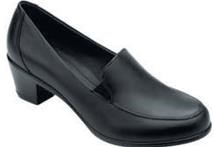 Composición física de la prenda. Composición física de la prenda. Composición física de la prenda. Composición física de la prenda. Composición física de la prenda. Composición física de la prenda. DESCRIPCIÓN DESCRIPCIÓN ESPECIFICACIÓN ESPECIFICACIÓN MÉTODOS DE PRUEBA MÉTODOS DE PRUEBA ZAPATILLA PARA DAMA COMPUESTA DE TRES PIEZAS: CHINELA DE DOS PIEZAS (PALA Y FLORETA) LA PALA ABARCA TODO EL LATERAL, EXTERNO DESDE LA UNIÓN CON EL TALÓN, HASTA LA UNIÓN CON EL LATERAL INTERNO. UN LATERAL INTERNO.  PRESENTA UN ELÁSTICO PARA AJUSTE DEL CALZADO A LA ALTURA DEL EMPEINE QUE UNE LOS LATERALES. CORTE: CUERO DE GANADO VACUNO, FLOR ENTERA, CON UN ESPESOR 1.41 MM. ALTURA: 11.7 CM MEDIDOS DESDE EL PISO ZAPATILLA PARA DAMA COMPUESTA DE TRES PIEZAS: CHINELA DE DOS PIEZAS (PALA Y FLORETA) LA PALA ABARCA TODO EL LATERAL, EXTERNO DESDE LA UNIÓN CON EL TALÓN, HASTA LA UNIÓN CON EL LATERAL INTERNO. UN LATERAL INTERNO.  PRESENTA UN ELÁSTICO PARA AJUSTE DEL CALZADO A LA ALTURA DEL EMPEINE QUE UNE LOS LATERALES. CORTE: CUERO DE GANADO VACUNO, FLOR ENTERA, CON UN ESPESOR 1.41 MM. ALTURA: 11.7 CM MEDIDOS DESDE EL PISO ZAPATILLA PARA DAMA COMPUESTA DE TRES PIEZAS ZAPATILLA PARA DAMA COMPUESTA DE TRES PIEZAS HASTA LA PARTE SUPERIOR DEL CALZADO POR EL ÁREA DEL TALÓN (CONTRAHORTE). CONTRAHORTE: MATERIAL TERMOPLÁSTICO. PUNTERA: MATERIAL TERMOPLÁSTICO. FORROS: EN CHINELA TELA TEJIDA SINTÉTICA BONDEADA CON ESPUMA DE POLIURETANO, CON ENTRE FORRO DE TELA DE ALGODÓN, EN LATERALES DE CUERO PORCINO, FLOR ENTERA, CON ENTRE FORRO DE TELA DE ALGODÓN, EN TALÓN DE CARNAZA PORCINO. PLANTILLA: COMPLETA, DE CUERO PORCINO, FLOR ENTERA,  CON ACOJINAMIENTO DE EVA Y ESPUMA DE POLIURETANO, CON PERFORACIONES EN LA ZONA PLANTAR. SUELA: POLIURETANO, DE UNA SOLA PIEZA JUNTO CON EL TACÓN, HUELLA CON DIBUJO ANTIDERRAPANTE, CON UNA ALTURA DE TACÓN DE 5 CM. PLANTA: TALONERA (TALÓN AL ENFRANQUE) DE POLÍMERO (PLÁSTICO RÍGIDO) CON COSTILLA METÁLICA Y FIBRA DE CELULOSA COLOCADA EN LA PLANTA.  SISTEMA DE FABRICACIÓN: PEGADO. HASTA LA PARTE SUPERIOR DEL CALZADO POR EL ÁREA DEL TALÓN (CONTRAHORTE). CONTRAHORTE: MATERIAL TERMOPLÁSTICO. PUNTERA: MATERIAL TERMOPLÁSTICO. FORROS: EN CHINELA TELA TEJIDA SINTÉTICA BONDEADA CON ESPUMA DE POLIURETANO, CON ENTRE FORRO DE TELA DE ALGODÓN, EN LATERALES DE CUERO PORCINO, FLOR ENTERA, CON ENTRE FORRO DE TELA DE ALGODÓN, EN TALÓN DE CARNAZA PORCINO. PLANTILLA: COMPLETA, DE CUERO PORCINO, FLOR ENTERA,  CON ACOJINAMIENTO DE EVA Y ESPUMA DE POLIURETANO, CON PERFORACIONES EN LA ZONA PLANTAR. SUELA: POLIURETANO, DE UNA SOLA PIEZA JUNTO CON EL TACÓN, HUELLA CON DIBUJO ANTIDERRAPANTE, CON UNA ALTURA DE TACÓN DE 5 CM. PLANTA: TALONERA (TALÓN AL ENFRANQUE) DE POLÍMERO (PLÁSTICO RÍGIDO) CON COSTILLA METÁLICA Y FIBRA DE CELULOSA COLOCADA EN LA PLANTA.  SISTEMA DE FABRICACIÓN: PEGADO. HASTA LA PARTE SUPERIOR DEL CALZADO POR EL ÁREA DEL TALÓN (CONTRAHORTE). CONTRAHORTE: MATERIAL TERMOPLÁSTICO. PUNTERA: MATERIAL TERMOPLÁSTICO. FORROS: EN CHINELA TELA TEJIDA SINTÉTICA BONDEADA CON ESPUMA DE POLIURETANO, CON ENTRE FORRO DE TELA DE ALGODÓN, EN LATERALES DE CUERO PORCINO, FLOR ENTERA, CON ENTRE FORRO DE TELA DE ALGODÓN, EN TALÓN DE CARNAZA PORCINO. PLANTILLA: COMPLETA, DE CUERO PORCINO, FLOR ENTERA,  CON ACOJINAMIENTO DE EVA Y ESPUMA DE POLIURETANO, CON PERFORACIONES EN LA ZONA PLANTAR. SUELA: POLIURETANO, DE UNA SOLA PIEZA JUNTO CON EL TACÓN, HUELLA CON DIBUJO ANTIDERRAPANTE, CON UNA ALTURA DE TACÓN DE 5 CM. PLANTA: TALONERA (TALÓN AL ENFRANQUE) DE POLÍMERO (PLÁSTICO RÍGIDO) CON COSTILLA METÁLICA Y FIBRA DE CELULOSA COLOCADA EN LA PLANTA.  SISTEMA DE FABRICACIÓN: PEGADO. HASTA LA PARTE SUPERIOR DEL CALZADO POR EL ÁREA DEL TALÓN (CONTRAHORTE). CONTRAHORTE: MATERIAL TERMOPLÁSTICO. PUNTERA: MATERIAL TERMOPLÁSTICO. FORROS: EN CHINELA TELA TEJIDA SINTÉTICA BONDEADA CON ESPUMA DE POLIURETANO, CON ENTRE FORRO DE TELA DE ALGODÓN, EN LATERALES DE CUERO PORCINO, FLOR ENTERA, CON ENTRE FORRO DE TELA DE ALGODÓN, EN TALÓN DE CARNAZA PORCINO. PLANTILLA: COMPLETA, DE CUERO PORCINO, FLOR ENTERA,  CON ACOJINAMIENTO DE EVA Y ESPUMA DE POLIURETANO, CON PERFORACIONES EN LA ZONA PLANTAR. SUELA: POLIURETANO, DE UNA SOLA PIEZA JUNTO CON EL TACÓN, HUELLA CON DIBUJO ANTIDERRAPANTE, CON UNA ALTURA DE TACÓN DE 5 CM. PLANTA: TALONERA (TALÓN AL ENFRANQUE) DE POLÍMERO (PLÁSTICO RÍGIDO) CON COSTILLA METÁLICA Y FIBRA DE CELULOSA COLOCADA EN LA PLANTA.  SISTEMA DE FABRICACIÓN: PEGADO. CONCEPTO Y MÉTODO DE PRUEBA CONCEPTO Y MÉTODO DE PRUEBA CONCEPTO Y MÉTODO DE PRUEBA CONCEPTO Y MÉTODO DE PRUEBA PARÁMETRO PARÁMETRO PARÁMETRO VESTUARIO MASCULINO ADMINISTRATIVO VESTUARIO MASCULINO ADMINISTRATIVO VESTUARIO MASCULINO ADMINISTRATIVO VESTUARIO MASCULINO ADMINISTRATIVO VESTUARIO MASCULINO ADMINISTRATIVO VESTUARIO MASCULINO ADMINISTRATIVO VESTUARIO MASCULINO ADMINISTRATIVO PARTIDAS Y FICHAS TÉCNICAS PARTIDAS Y FICHAS TÉCNICAS PARTIDAS Y FICHAS TÉCNICAS PARTIDAS Y FICHAS TÉCNICAS PARTIDAS Y FICHAS TÉCNICAS PARTIDAS Y FICHAS TÉCNICAS PARTIDAS Y FICHAS TÉCNICAS Partida CLAVE HRAEI Descripción Descripción Descripción Presentación Presentación Servicio Cantidad Mínima 49 HRAEI-VU0306 SACO MOD 1 COLOR NEGRO PANTALÓN MOD 1 COLOR NEGRO SACO MOD 1 COLOR NEGRO PANTALÓN MOD 1 COLOR NEGRO SACO MOD 1 COLOR NEGRO PANTALÓN MOD 1 COLOR NEGRO JUEGO JUEGO ADMINISTRATIVO 58 50 HRAEI-VU0307 SACO MOD 2 COLOR GRIS MEDIO PANTALÓN MOD 2 COLOR GRIS MEDIO SACO MOD 2 COLOR GRIS MEDIO PANTALÓN MOD 2 COLOR GRIS MEDIO SACO MOD 2 COLOR GRIS MEDIO PANTALÓN MOD 2 COLOR GRIS MEDIO JUEGO JUEGO ADMINISTRATIVO 58 51 HRAEI-VU0292 CORBATA MOD 1 COLOR ROSA CON GRIS CORBATA MOD 1 COLOR ROSA CON GRIS CORBATA MOD 1 COLOR ROSA CON GRIS PIEZA PIEZA ADMINISTRATIVO 58 52 HRAEI-VU0293 CORBATA MOD 2 COLOR ROJA CORBATA MOD 2 COLOR ROJA CORBATA MOD 2 COLOR ROJA PIEZA PIEZA ADMINISTRATIVO 58 53 HRAEI-VU0188 CAMISA MOD 1 COLOR BLANCA CAMISA MOD 1 COLOR BLANCA CAMISA MOD 1 COLOR BLANCA PIEZA PIEZA ADMINISTRATIVO 58 54 HRAEI-VU0308 CAMISA MOD 2 COLOR ROSA CAMISA MOD 2 COLOR ROSA CAMISA MOD 2 COLOR ROSA PIEZA PIEZA ADMINISTRATIVO 58 55 HRAEI-VU0309 CAMISA MOD 3 COLOR PLUMBAGO CAMISA MOD 3 COLOR PLUMBAGO CAMISA MOD 3 COLOR PLUMBAGO PIEZA PIEZA ADMINISTRATIVO 58 56 HRAEI-VU0258 CALCETINES COLOR NEGRO CALCETINES COLOR NEGRO CALCETINES COLOR NEGRO PAR PAR ADMINISTRATIVO 116 57 HRAEI-VU0191 ZAPATOS COLOR NEGRO ZAPATOS COLOR NEGRO ZAPATOS COLOR NEGRO PAR PAR ADMINISTRATIVO 58 Partida 49 Partida 49 Partida 49 Partida 49 Partida 49 Partida 49 Partida 49 DESCRIPCIÓN DEL BIEN DESCRIPCIÓN DEL BIEN DESCRIPCIÓN DEL BIEN SACO MOD 1 COLOR NEGRO  PANTALÓN MOD 1 COLOR NEGRO SACO MOD 1 COLOR NEGRO  PANTALÓN MOD 1 COLOR NEGRO SACO MOD 1 COLOR NEGRO  PANTALÓN MOD 1 COLOR NEGRO SACO MOD 1 COLOR NEGRO  PANTALÓN MOD 1 COLOR NEGRO CANTIDAD MÍNIMA 58 58 CANTIDAD MÁXIMA CANTIDAD MÁXIMA 58 UNIDAD DE MEDIDA JUEGO JUEGO MASA* MASA* 155.0 g/m2 ESPECIFICACIONES TÉCNICAS: SACO MODELO 1 COLOR NEGRO SACO: CORTE CONTEMPORÁNEO, CIERRA POR MEDIO 2 BOTONES DE PASTA DE 2 CM. DE DIÁMETRO CON 4 OJILLOS  Y 2 OJALES TIPO BOTELLA REFORZADO DE 2.5 CM. INICIANDO DE LA BASE CON UNA SEPARACIÓN DE 1.5 CM. EN CADA UNO, CUELLO CON SOLAPA EN ESCUADRA CON MUESCA DE 3.5 CM. CON PESPUNTE DE ADORNO EN CUELLO Y SOLAPA. UN OJAL DEL LADO IZQUIERDO EN LA PARTE SUPERIOR DE LA SOLAPA, PINZA QUE SALE DE LA BOLSA AL TÓRAX HACIA ADENTRO DE 20 CM. BOLSA DE VIVO DE 16 CM. DE ENTRADA POR 4MM. CADA UNO CON CARTERA ENTRETELADA Y FORRADA DE 5.5 X 16 CM. DE ANCHO REDONDEADA EN AMBOS EXTREMOS EN CADA DELANTERO, EN EL DELANTERO IZQUIERDO. PARTE SUPERIOR CON UNA BOLSA DE ALETILLA DE 10 CM. X 2.5 CM. CON COSTURA REFORZADA EN LOS EXTREMOS. MANGAS DE DOS HOJAS CON MARTILLO DE 10.5 CMS  Y 4 BOTONES, LOS BOTONES DE 1.5 CM DE .DIÁMETRO CON DOBLADILLO DE 3.5 CM. UNIDO AL FORRO, HOMBRERAS DE ALGODÓN GUATA.  ESPALDA DE 2 PIEZAS CON COSTADILLO, CON DOS ABERTURAS EN EL CORTE DEL COSTADILLO DE 21.CM DE LARGO POR 3.5 CMS DE ANCHO. FORRO COMPLETO DE 100% POLIÉSTER AL COLOR DE LA PRENDA CON  CHAPETA EN AMBOS DELANTEROS Y COSTURA PIN PON, 2 BOLSAS INTERIORES 1 CON CARTERA TIPO TRIANGULO DE 13.5  CM DE LARGO, CON VIVO DE 1/8” DE ANCHO EN CONTRASTE DIBUJO DE ROMBOS Y BOTÓN DE 1.5 DE DIÁMETRO,  Y UNA MÁS RECTA DE VIVO DEL  LADO DERECHO DE 13.5  CM DE LARGO, CON VIVO DE 1/8” DE ANCHO EN FORRO 100% EN CONTRASTE DIBUJO DE ROMBOS. BOLSA CIGARRERA COLADA EN EL DELANTERO IZQUIERDO PARTE INFERIOR DE 9.5 CMS DE LARGO POR 1/8” DE ANCHO 13.5  CM DE LARGO, CON VIVO DE 1/8” DE ANCHO EN CONTRASTE DIBUJO DE ROMBOS. LA ESPALDA DEL FORRO DE DOS PIEZAS CON FUELLE DE 1.5 CM DE AMPLITUD   PANTALÓN MODELO 1 COLOR NEGRO PANTALÓN: CORTE RECTO BOLSA DIAGONAL EN CADA COSTADO FORMANDO PESPUNTE DE 7 MM  PRESILLADO EN AMBOS EXTREMOS  FORRO EN POQUITÍN INTERIOR COLOR NEGRO. CIERRA AL FRENTE CON CIERRE DE NYLON DE 14 CM. CON PESPUNTE EN BRAGUETA DE 3.5 CM. REDONDEADO TERMINADO EN DIAGONAL CON UN REMATE VERTICAL, TRASERO DE 2 PIEZAS CON UNA PINZA EN CADA PIEZA DE 7 CM. DE LARGO, CON ENSANCHE DE 3 CM DE ANCHO. CON BOLSA DE VIVOS DE 13.5 CM. Y VIVOS DE 1/8”. DE ANCHO CADA UNO, BOTÓN DE 1.5 CM. DE DIÁMETRO Y OJAL DE BOTELLA, PRETINA DE DOS PIEZAS DE 3.5 CM. DE ANCHO CON VANROLL, EL DELANTERO DERECHO CON TOPE DIAGONAL Y  BRAGUETA CON OJAL,  Y BOTÓN 1.5 CM.  BROCHE METÁLICO OCULTO Y PASE DE 4.5 CMS DE LARGO, CON OJAL TIPO BOTELLA, 6 TRABAS SIN COSTURA DE VISTA, EQUIDISTALMENTE EN LA PRETINA, PRE SILLADAS EN LA PARTE SUPERIOR, MEDIO  FORRO 100% POLIÉSTER COLOCADO SOLO EN DELANTEROS  AL COLOR DE LA PRENDA, LARGO PIE  A TIERRA. SACO MODELO 1 COLOR NEGRO SACO: CORTE CONTEMPORÁNEO, CIERRA POR MEDIO 2 BOTONES DE PASTA DE 2 CM. DE DIÁMETRO CON 4 OJILLOS  Y 2 OJALES TIPO BOTELLA REFORZADO DE 2.5 CM. INICIANDO DE LA BASE CON UNA SEPARACIÓN DE 1.5 CM. EN CADA UNO, CUELLO CON SOLAPA EN ESCUADRA CON MUESCA DE 3.5 CM. CON PESPUNTE DE ADORNO EN CUELLO Y SOLAPA. UN OJAL DEL LADO IZQUIERDO EN LA PARTE SUPERIOR DE LA SOLAPA, PINZA QUE SALE DE LA BOLSA AL TÓRAX HACIA ADENTRO DE 20 CM. BOLSA DE VIVO DE 16 CM. DE ENTRADA POR 4MM. CADA UNO CON CARTERA ENTRETELADA Y FORRADA DE 5.5 X 16 CM. DE ANCHO REDONDEADA EN AMBOS EXTREMOS EN CADA DELANTERO, EN EL DELANTERO IZQUIERDO. PARTE SUPERIOR CON UNA BOLSA DE ALETILLA DE 10 CM. X 2.5 CM. CON COSTURA REFORZADA EN LOS EXTREMOS. MANGAS DE DOS HOJAS CON MARTILLO DE 10.5 CMS  Y 4 BOTONES, LOS BOTONES DE 1.5 CM DE .DIÁMETRO CON DOBLADILLO DE 3.5 CM. UNIDO AL FORRO, HOMBRERAS DE ALGODÓN GUATA.  ESPALDA DE 2 PIEZAS CON COSTADILLO, CON DOS ABERTURAS EN EL CORTE DEL COSTADILLO DE 21.CM DE LARGO POR 3.5 CMS DE ANCHO. FORRO COMPLETO DE 100% POLIÉSTER AL COLOR DE LA PRENDA CON  CHAPETA EN AMBOS DELANTEROS Y COSTURA PIN PON, 2 BOLSAS INTERIORES 1 CON CARTERA TIPO TRIANGULO DE 13.5  CM DE LARGO, CON VIVO DE 1/8” DE ANCHO EN CONTRASTE DIBUJO DE ROMBOS Y BOTÓN DE 1.5 DE DIÁMETRO,  Y UNA MÁS RECTA DE VIVO DEL  LADO DERECHO DE 13.5  CM DE LARGO, CON VIVO DE 1/8” DE ANCHO EN FORRO 100% EN CONTRASTE DIBUJO DE ROMBOS. BOLSA CIGARRERA COLADA EN EL DELANTERO IZQUIERDO PARTE INFERIOR DE 9.5 CMS DE LARGO POR 1/8” DE ANCHO 13.5  CM DE LARGO, CON VIVO DE 1/8” DE ANCHO EN CONTRASTE DIBUJO DE ROMBOS. LA ESPALDA DEL FORRO DE DOS PIEZAS CON FUELLE DE 1.5 CM DE AMPLITUD   PANTALÓN MODELO 1 COLOR NEGRO PANTALÓN: CORTE RECTO BOLSA DIAGONAL EN CADA COSTADO FORMANDO PESPUNTE DE 7 MM  PRESILLADO EN AMBOS EXTREMOS  FORRO EN POQUITÍN INTERIOR COLOR NEGRO. CIERRA AL FRENTE CON CIERRE DE NYLON DE 14 CM. CON PESPUNTE EN BRAGUETA DE 3.5 CM. REDONDEADO TERMINADO EN DIAGONAL CON UN REMATE VERTICAL, TRASERO DE 2 PIEZAS CON UNA PINZA EN CADA PIEZA DE 7 CM. DE LARGO, CON ENSANCHE DE 3 CM DE ANCHO. CON BOLSA DE VIVOS DE 13.5 CM. Y VIVOS DE 1/8”. DE ANCHO CADA UNO, BOTÓN DE 1.5 CM. DE DIÁMETRO Y OJAL DE BOTELLA, PRETINA DE DOS PIEZAS DE 3.5 CM. DE ANCHO CON VANROLL, EL DELANTERO DERECHO CON TOPE DIAGONAL Y  BRAGUETA CON OJAL,  Y BOTÓN 1.5 CM.  BROCHE METÁLICO OCULTO Y PASE DE 4.5 CMS DE LARGO, CON OJAL TIPO BOTELLA, 6 TRABAS SIN COSTURA DE VISTA, EQUIDISTALMENTE EN LA PRETINA, PRE SILLADAS EN LA PARTE SUPERIOR, MEDIO  FORRO 100% POLIÉSTER COLOCADO SOLO EN DELANTEROS  AL COLOR DE LA PRENDA, LARGO PIE  A TIERRA. SACO MODELO 1 COLOR NEGRO SACO: CORTE CONTEMPORÁNEO, CIERRA POR MEDIO 2 BOTONES DE PASTA DE 2 CM. DE DIÁMETRO CON 4 OJILLOS  Y 2 OJALES TIPO BOTELLA REFORZADO DE 2.5 CM. INICIANDO DE LA BASE CON UNA SEPARACIÓN DE 1.5 CM. EN CADA UNO, CUELLO CON SOLAPA EN ESCUADRA CON MUESCA DE 3.5 CM. CON PESPUNTE DE ADORNO EN CUELLO Y SOLAPA. UN OJAL DEL LADO IZQUIERDO EN LA PARTE SUPERIOR DE LA SOLAPA, PINZA QUE SALE DE LA BOLSA AL TÓRAX HACIA ADENTRO DE 20 CM. BOLSA DE VIVO DE 16 CM. DE ENTRADA POR 4MM. CADA UNO CON CARTERA ENTRETELADA Y FORRADA DE 5.5 X 16 CM. DE ANCHO REDONDEADA EN AMBOS EXTREMOS EN CADA DELANTERO, EN EL DELANTERO IZQUIERDO. PARTE SUPERIOR CON UNA BOLSA DE ALETILLA DE 10 CM. X 2.5 CM. CON COSTURA REFORZADA EN LOS EXTREMOS. MANGAS DE DOS HOJAS CON MARTILLO DE 10.5 CMS  Y 4 BOTONES, LOS BOTONES DE 1.5 CM DE .DIÁMETRO CON DOBLADILLO DE 3.5 CM. UNIDO AL FORRO, HOMBRERAS DE ALGODÓN GUATA.  ESPALDA DE 2 PIEZAS CON COSTADILLO, CON DOS ABERTURAS EN EL CORTE DEL COSTADILLO DE 21.CM DE LARGO POR 3.5 CMS DE ANCHO. FORRO COMPLETO DE 100% POLIÉSTER AL COLOR DE LA PRENDA CON  CHAPETA EN AMBOS DELANTEROS Y COSTURA PIN PON, 2 BOLSAS INTERIORES 1 CON CARTERA TIPO TRIANGULO DE 13.5  CM DE LARGO, CON VIVO DE 1/8” DE ANCHO EN CONTRASTE DIBUJO DE ROMBOS Y BOTÓN DE 1.5 DE DIÁMETRO,  Y UNA MÁS RECTA DE VIVO DEL  LADO DERECHO DE 13.5  CM DE LARGO, CON VIVO DE 1/8” DE ANCHO EN FORRO 100% EN CONTRASTE DIBUJO DE ROMBOS. BOLSA CIGARRERA COLADA EN EL DELANTERO IZQUIERDO PARTE INFERIOR DE 9.5 CMS DE LARGO POR 1/8” DE ANCHO 13.5  CM DE LARGO, CON VIVO DE 1/8” DE ANCHO EN CONTRASTE DIBUJO DE ROMBOS. LA ESPALDA DEL FORRO DE DOS PIEZAS CON FUELLE DE 1.5 CM DE AMPLITUD   PANTALÓN MODELO 1 COLOR NEGRO PANTALÓN: CORTE RECTO BOLSA DIAGONAL EN CADA COSTADO FORMANDO PESPUNTE DE 7 MM  PRESILLADO EN AMBOS EXTREMOS  FORRO EN POQUITÍN INTERIOR COLOR NEGRO. CIERRA AL FRENTE CON CIERRE DE NYLON DE 14 CM. CON PESPUNTE EN BRAGUETA DE 3.5 CM. REDONDEADO TERMINADO EN DIAGONAL CON UN REMATE VERTICAL, TRASERO DE 2 PIEZAS CON UNA PINZA EN CADA PIEZA DE 7 CM. DE LARGO, CON ENSANCHE DE 3 CM DE ANCHO. CON BOLSA DE VIVOS DE 13.5 CM. Y VIVOS DE 1/8”. DE ANCHO CADA UNO, BOTÓN DE 1.5 CM. DE DIÁMETRO Y OJAL DE BOTELLA, PRETINA DE DOS PIEZAS DE 3.5 CM. DE ANCHO CON VANROLL, EL DELANTERO DERECHO CON TOPE DIAGONAL Y  BRAGUETA CON OJAL,  Y BOTÓN 1.5 CM.  BROCHE METÁLICO OCULTO Y PASE DE 4.5 CMS DE LARGO, CON OJAL TIPO BOTELLA, 6 TRABAS SIN COSTURA DE VISTA, EQUIDISTALMENTE EN LA PRETINA, PRE SILLADAS EN LA PARTE SUPERIOR, MEDIO  FORRO 100% POLIÉSTER COLOCADO SOLO EN DELANTEROS  AL COLOR DE LA PRENDA, LARGO PIE  A TIERRA. SACO MODELO 1 COLOR NEGRO SACO: CORTE CONTEMPORÁNEO, CIERRA POR MEDIO 2 BOTONES DE PASTA DE 2 CM. DE DIÁMETRO CON 4 OJILLOS  Y 2 OJALES TIPO BOTELLA REFORZADO DE 2.5 CM. INICIANDO DE LA BASE CON UNA SEPARACIÓN DE 1.5 CM. EN CADA UNO, CUELLO CON SOLAPA EN ESCUADRA CON MUESCA DE 3.5 CM. CON PESPUNTE DE ADORNO EN CUELLO Y SOLAPA. UN OJAL DEL LADO IZQUIERDO EN LA PARTE SUPERIOR DE LA SOLAPA, PINZA QUE SALE DE LA BOLSA AL TÓRAX HACIA ADENTRO DE 20 CM. BOLSA DE VIVO DE 16 CM. DE ENTRADA POR 4MM. CADA UNO CON CARTERA ENTRETELADA Y FORRADA DE 5.5 X 16 CM. DE ANCHO REDONDEADA EN AMBOS EXTREMOS EN CADA DELANTERO, EN EL DELANTERO IZQUIERDO. PARTE SUPERIOR CON UNA BOLSA DE ALETILLA DE 10 CM. X 2.5 CM. CON COSTURA REFORZADA EN LOS EXTREMOS. MANGAS DE DOS HOJAS CON MARTILLO DE 10.5 CMS  Y 4 BOTONES, LOS BOTONES DE 1.5 CM DE .DIÁMETRO CON DOBLADILLO DE 3.5 CM. UNIDO AL FORRO, HOMBRERAS DE ALGODÓN GUATA.  ESPALDA DE 2 PIEZAS CON COSTADILLO, CON DOS ABERTURAS EN EL CORTE DEL COSTADILLO DE 21.CM DE LARGO POR 3.5 CMS DE ANCHO. FORRO COMPLETO DE 100% POLIÉSTER AL COLOR DE LA PRENDA CON  CHAPETA EN AMBOS DELANTEROS Y COSTURA PIN PON, 2 BOLSAS INTERIORES 1 CON CARTERA TIPO TRIANGULO DE 13.5  CM DE LARGO, CON VIVO DE 1/8” DE ANCHO EN CONTRASTE DIBUJO DE ROMBOS Y BOTÓN DE 1.5 DE DIÁMETRO,  Y UNA MÁS RECTA DE VIVO DEL  LADO DERECHO DE 13.5  CM DE LARGO, CON VIVO DE 1/8” DE ANCHO EN FORRO 100% EN CONTRASTE DIBUJO DE ROMBOS. BOLSA CIGARRERA COLADA EN EL DELANTERO IZQUIERDO PARTE INFERIOR DE 9.5 CMS DE LARGO POR 1/8” DE ANCHO 13.5  CM DE LARGO, CON VIVO DE 1/8” DE ANCHO EN CONTRASTE DIBUJO DE ROMBOS. LA ESPALDA DEL FORRO DE DOS PIEZAS CON FUELLE DE 1.5 CM DE AMPLITUD   PANTALÓN MODELO 1 COLOR NEGRO PANTALÓN: CORTE RECTO BOLSA DIAGONAL EN CADA COSTADO FORMANDO PESPUNTE DE 7 MM  PRESILLADO EN AMBOS EXTREMOS  FORRO EN POQUITÍN INTERIOR COLOR NEGRO. CIERRA AL FRENTE CON CIERRE DE NYLON DE 14 CM. CON PESPUNTE EN BRAGUETA DE 3.5 CM. REDONDEADO TERMINADO EN DIAGONAL CON UN REMATE VERTICAL, TRASERO DE 2 PIEZAS CON UNA PINZA EN CADA PIEZA DE 7 CM. DE LARGO, CON ENSANCHE DE 3 CM DE ANCHO. CON BOLSA DE VIVOS DE 13.5 CM. Y VIVOS DE 1/8”. DE ANCHO CADA UNO, BOTÓN DE 1.5 CM. DE DIÁMETRO Y OJAL DE BOTELLA, PRETINA DE DOS PIEZAS DE 3.5 CM. DE ANCHO CON VANROLL, EL DELANTERO DERECHO CON TOPE DIAGONAL Y  BRAGUETA CON OJAL,  Y BOTÓN 1.5 CM.  BROCHE METÁLICO OCULTO Y PASE DE 4.5 CMS DE LARGO, CON OJAL TIPO BOTELLA, 6 TRABAS SIN COSTURA DE VISTA, EQUIDISTALMENTE EN LA PRETINA, PRE SILLADAS EN LA PARTE SUPERIOR, MEDIO  FORRO 100% POLIÉSTER COLOCADO SOLO EN DELANTEROS  AL COLOR DE LA PRENDA, LARGO PIE  A TIERRA. SACO MODELO 1 COLOR NEGRO SACO: CORTE CONTEMPORÁNEO, CIERRA POR MEDIO 2 BOTONES DE PASTA DE 2 CM. DE DIÁMETRO CON 4 OJILLOS  Y 2 OJALES TIPO BOTELLA REFORZADO DE 2.5 CM. INICIANDO DE LA BASE CON UNA SEPARACIÓN DE 1.5 CM. EN CADA UNO, CUELLO CON SOLAPA EN ESCUADRA CON MUESCA DE 3.5 CM. CON PESPUNTE DE ADORNO EN CUELLO Y SOLAPA. UN OJAL DEL LADO IZQUIERDO EN LA PARTE SUPERIOR DE LA SOLAPA, PINZA QUE SALE DE LA BOLSA AL TÓRAX HACIA ADENTRO DE 20 CM. BOLSA DE VIVO DE 16 CM. DE ENTRADA POR 4MM. CADA UNO CON CARTERA ENTRETELADA Y FORRADA DE 5.5 X 16 CM. DE ANCHO REDONDEADA EN AMBOS EXTREMOS EN CADA DELANTERO, EN EL DELANTERO IZQUIERDO. PARTE SUPERIOR CON UNA BOLSA DE ALETILLA DE 10 CM. X 2.5 CM. CON COSTURA REFORZADA EN LOS EXTREMOS. MANGAS DE DOS HOJAS CON MARTILLO DE 10.5 CMS  Y 4 BOTONES, LOS BOTONES DE 1.5 CM DE .DIÁMETRO CON DOBLADILLO DE 3.5 CM. UNIDO AL FORRO, HOMBRERAS DE ALGODÓN GUATA.  ESPALDA DE 2 PIEZAS CON COSTADILLO, CON DOS ABERTURAS EN EL CORTE DEL COSTADILLO DE 21.CM DE LARGO POR 3.5 CMS DE ANCHO. FORRO COMPLETO DE 100% POLIÉSTER AL COLOR DE LA PRENDA CON  CHAPETA EN AMBOS DELANTEROS Y COSTURA PIN PON, 2 BOLSAS INTERIORES 1 CON CARTERA TIPO TRIANGULO DE 13.5  CM DE LARGO, CON VIVO DE 1/8” DE ANCHO EN CONTRASTE DIBUJO DE ROMBOS Y BOTÓN DE 1.5 DE DIÁMETRO,  Y UNA MÁS RECTA DE VIVO DEL  LADO DERECHO DE 13.5  CM DE LARGO, CON VIVO DE 1/8” DE ANCHO EN FORRO 100% EN CONTRASTE DIBUJO DE ROMBOS. BOLSA CIGARRERA COLADA EN EL DELANTERO IZQUIERDO PARTE INFERIOR DE 9.5 CMS DE LARGO POR 1/8” DE ANCHO 13.5  CM DE LARGO, CON VIVO DE 1/8” DE ANCHO EN CONTRASTE DIBUJO DE ROMBOS. LA ESPALDA DEL FORRO DE DOS PIEZAS CON FUELLE DE 1.5 CM DE AMPLITUD   PANTALÓN MODELO 1 COLOR NEGRO PANTALÓN: CORTE RECTO BOLSA DIAGONAL EN CADA COSTADO FORMANDO PESPUNTE DE 7 MM  PRESILLADO EN AMBOS EXTREMOS  FORRO EN POQUITÍN INTERIOR COLOR NEGRO. CIERRA AL FRENTE CON CIERRE DE NYLON DE 14 CM. CON PESPUNTE EN BRAGUETA DE 3.5 CM. REDONDEADO TERMINADO EN DIAGONAL CON UN REMATE VERTICAL, TRASERO DE 2 PIEZAS CON UNA PINZA EN CADA PIEZA DE 7 CM. DE LARGO, CON ENSANCHE DE 3 CM DE ANCHO. CON BOLSA DE VIVOS DE 13.5 CM. Y VIVOS DE 1/8”. DE ANCHO CADA UNO, BOTÓN DE 1.5 CM. DE DIÁMETRO Y OJAL DE BOTELLA, PRETINA DE DOS PIEZAS DE 3.5 CM. DE ANCHO CON VANROLL, EL DELANTERO DERECHO CON TOPE DIAGONAL Y  BRAGUETA CON OJAL,  Y BOTÓN 1.5 CM.  BROCHE METÁLICO OCULTO Y PASE DE 4.5 CMS DE LARGO, CON OJAL TIPO BOTELLA, 6 TRABAS SIN COSTURA DE VISTA, EQUIDISTALMENTE EN LA PRETINA, PRE SILLADAS EN LA PARTE SUPERIOR, MEDIO  FORRO 100% POLIÉSTER COLOCADO SOLO EN DELANTEROS  AL COLOR DE LA PRENDA, LARGO PIE  A TIERRA. IMAGEN ÚNICAMENTE ILUSTRATIVA 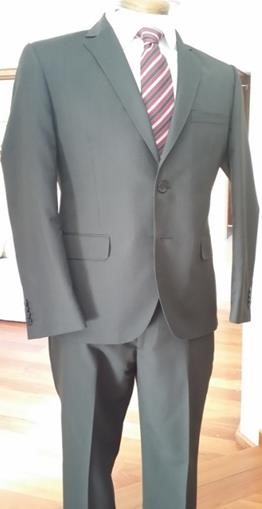 Composición física de la prenda. Composición física de la prenda. Composición física de la prenda. Composición física de la prenda. Composición física de la prenda. Composición física de la prenda. DESCRIPCIÓN DESCRIPCIÓN ESPECIFICACIÓN ESPECIFICACIÓN MÉTODOS DE PRUEBA MÉTODOS DE PRUEBA SACO MODELO 1 COLOR NEGRO SACO: CORTE CONTEMPORÁNEO, CIERRA POR MEDIO 2 BOTONES DE PASTA DE 2 CM. DE DIÁMETRO CON 4 OJILLOS  Y 2 OJALES TIPO BOTELLA REFORZADO DE 2.5 CM. INICIANDO DE LA BASE CON UNA SEPARACIÓN DE 1.5 CM. EN CADA UNO, CUELLO CON SOLAPA EN ESCUADRA CON MUESCA DE 3.5 CM. CON PESPUNTE DE ADORNO EN CUELLO Y SOLAPA. UN OJAL DEL LADO IZQUIERDO EN LA PARTE SUPERIOR DE LA SOLAPA, PINZA QUE SALE DE LA BOLSA AL TÓRAX HACIA ADENTRO DE 20 CM. BOLSA DE VIVO DE 16 CM. DE ENTRADA POR 4MM. CADA UNO CON CARTERA ENTRETELADA Y FORRADA DE 5.5 X 16 CM. DE ANCHO REDONDEADA EN AMBOS EXTREMOS EN CADA DELANTERO, EN EL DELANTERO IZQUIERDO. PARTE SUPERIOR CON UNA BOLSA DE ALETILLA DE 10 CM. X 2.5 CM. CON COSTURA REFORZADA EN LOS EXTREMOS. MANGAS DE DOS HOJAS CON MARTILLO DE 10.5 CMS  Y 4 BOTONES, LOS BOTONES DE 1.5 CM DE .DIÁMETRO CON DOBLADILLO DE 3.5 CM. UNIDO AL FORRO, HOMBRERAS DE ALGODÓN GUATA.  ESPALDA DE 2 PIEZAS CON COSTADILLO, CON DOS ABERTURAS EN EL CORTE DEL COSTADILLO DE 21.CM DE LARGO POR 3.5 CMS DE ANCHO. FORRO COMPLETO DE 100% POLIÉSTER AL COLOR DE LA PRENDA CON  CHAPETA EN AMBOS DELANTEROS Y COSTURA PIN PON, 2 BOLSAS INTERIORES 1 CON CARTERA TIPO TRIANGULO DE 13.5  CM DE LARGO, CON VIVO DE 1/8” DE ANCHO EN CONTRASTE DIBUJO DE ROMBOS Y BOTÓN DE 1.5 DE DIÁMETRO,  Y UNA MÁS RECTA DE VIVO DEL  LADO DERECHO DE 13.5  CM DE LARGO, CON VIVO DE 1/8” DE ANCHO EN FORRO 100% EN CONTRASTE DIBUJO DE ROMBOS. BOLSA CIGARRERA COLADA EN EL DELANTERO IZQUIERDO PARTE INFERIOR DE 9.5 CMS DE LARGO POR 1/8” DE ANCHO 13.5  CM DE LARGO, CON VIVO DE 1/8” DE ANCHO EN CONTRASTE DIBUJO DE ROMBOS. LA ESPALDA DEL FORRO DE DOS PIEZAS CON FUELLE DE 1.5 CM DE AMPLITUD   PANTALÓN MODELO 1 COLOR NEGRO PANTALÓN: CORTE RECTO BOLSA DIAGONAL EN CADA COSTADO FORMANDO PESPUNTE DE 7 MM  PRESILLADO EN AMBOS EXTREMOS  FORRO EN POQUITÍN INTERIOR COLOR NEGRO. CIERRA AL FRENTE CON CIERRE DE NYLON DE 14 CM. CON PESPUNTE EN BRAGUETA DE 3.5 CM. REDONDEADO TERMINADO EN DIAGONAL CON UN REMATE VERTICAL, TRASERO DE 2 PIEZAS CON UNA PINZA EN CADA PIEZA DE 7 CM. DE LARGO, CON ENSANCHE DE 3 CM DE ANCHO. CON BOLSA DE VIVOS DE 13.5 CM. Y VIVOS DE 1/8”. DE ANCHO CADA UNO, BOTÓN DE 1.5 CM. DE DIÁMETRO Y OJAL DE BOTELLA, PRETINA DE DOS PIEZAS DE 3.5 CM. DE ANCHO CON TELA TRAJE 56 % Poliéster 44 % Lana 155.0 g/m2 23 hilos/cm pasadas/cm 415.0 N 345.0 N 20.0 N 17.9 N -1.0 % -1.0 % 4-5 4-5 4-5 4-5 4-5 4-5 4-5 4-5 4-5 4-5 4-5 4-5 	Acido 	Alcalino 	4-5 	4-5 GRADO DE TRANSFERENCIA 	4-5 	4-5 	4-5 	4-5 	4-5 	4-5 	4-5 	4-5 	4-5 	4-5 	4-5 	4-5 4-5 4-5 FORRO 100% Poliéster 60 g/m2 43 hilos/cm 32 pasadas/cm 339.6 N 347.7 N 13.2 N 11.1 N -0.0 % -0.0 % 4-5 5 5 5 5 4-5 4-5 4-5 5 5 5 5 	Acido 	Alcalino 	5 	5 GRADO DE TRANSFERENCIA CONTENIDO DE FIBRA MASA POR UNIDAD DENSIDAD DE HILOS RESISTENCIA A LA  TRACCION RESISTENCIA AL RASGADO Cambio dimensional Lavado en seco  SOLIDEZ DEL COLOR A LA LUZ ARTIFICIAL 20 hrs. SOLIDEZ DEL COLOR AL LAVADO DOMESTICO SOLIDEZ DEL COLOR AL FROTE SOLIDEZ DEL COLOR AL SUDOR RESISTENCIA A LA FORMACION DE FRISAS TIPO DE LIGAMENTO VANROLL, EL DELANTERO DERECHO CON TOPE DIAGONAL Y  BRAGUETA CON OJAL,  Y BOTÓN 1.5 CM.  BROCHE METÁLICO OCULTO Y PASE DE 4.5 CMS DE LARGO, CON OJAL TIPO BOTELLA, 6 TRABAS SIN COSTURA DE VISTA, EQUIDISTALMENTE EN LA PRETINA, PRE SILLADAS EN LA PARTE SUPERIOR, MEDIO  FORRO 100% POLIÉSTER COLOCADO SOLO EN DELANTEROS  AL COLOR DE LA PRENDA, LARGO PIE  A TIERRA. 	5 	5 	5 	5 	5 	5 	5 	5 	5 	5 	5 	5 5 5 Tafetán 1/1 ENTRETELA 100% POLIESTER CONCEPTO Y MÉTODO DE PRUEBA PARÁMETRO PARÁMETRO 	CONTENIDO DE FIBRA 	NMX-A-1833/1-INNTEX-2011 MASA POR UNIDAD NMX-A-3801-INNTEX-2012 	DENSIDAD DE HILOS 	NMX-A-057-INNTEX-2000 	RESISTENCIA A LA  TRACCION 	NMX-A-059/2-INNTEX-2008 RESISTENCIA AL RASGADO NMX-A-109-INNTEX-2005 Cambio dimensional Lavado en seco  	 SOLIDEZ DEL COLOR A LA LUZ ARTIFICIAL 20 hrs. 	NMX-A-105-B02-INNTEX-2010 SOLIDEZ DEL COLOR AL LAVADO DOMESTICONMX-A-105-C06-INNTEX-2015 	SOLIDEZ DEL COLOR AL FROTE 	NMX-A-073-INNTEX-2005 	SOLIDEZ DEL COLOR AL SUDOR 	NMX-A-065-INNTEX-2005 RESISTENCIA A LA FORMACION DE FRISASNMX-A-177-INNTEX-2005 	TIPO DE LIGAMENTO 	 TELA TRAJE 56 % Poliéster 44 % Lana 155.0 g/m2 23 hilos/cm pasadas/cm 415.0 N 345.0 N 20.0 N 17.9 N -1.0 % -1.0 % 4-5 4-5 4-5 4-5 4-5 4-5 4-5 4-5 4-5 4-5 4-5 4-5 	Acido 	Alcalino 	4-5 	4-5 GRADO DE TRANSFERENCIA 	4-5 	4-5 	4-5 	4-5 	4-5 	4-5 	4-5 	4-5 	4-5 	4-5 	4-5 	4-5 4-5 4-5 FORRO 100% Poliéster 60 g/m2 43 hilos/cm 32 pasadas/cm 339.6 N 347.7 N 13.2 N 11.1 N -0.0 % -0.0 % 4-5 5 5 +-5% +-5% +/- 2 HILO +/- 2 HILO MINIMO MINIMO MINIMO MINIMO MAXIMO MAXIMO MINIMO Mínimo Mínimo Mínimo Mínimo Mínimo Mínimo Mínimo Mínimo Mínimo Mínimo Mínimo MINIMO MINIMO MINIMO MINIMO MINIMO MINIMO MINIMO MINIMO MINIMO +-5% +/- 1 hilo +/- 1 hilo Mínimo Mínimo Mínimo Mínimo Máximo Máximo Mínimo Mínimo Mínimo 5 5 4-5 4-5 4-5 5 5 5 5 	Acido 	Alcalino 	5 	5 GRADO DE TRANSFERENCIA 	5 	5 	5 	5 	5 	5 	5 	5 	5 	5 	5 	5 5 5 Tafetán 1/1 ENTRETELA 100% POLIESTER 5 5 4-5 4-5 4-5 5 5 5 5 	Acido 	Alcalino 	5 	5 GRADO DE TRANSFERENCIA 	5 	5 	5 	5 	5 	5 	5 	5 	5 	5 	5 	5 5 5 Tafetán 1/1 ENTRETELA 100% POLIESTER Mínimo Mínimo Mínimo Mínimo Mínimo Mínimo Mínimo Mínimo Mínimo Mínimo Mínimo Mínimo Mínimo Mínimo Mínimo Mínimo Mínimo Mínimo Mínimo Mínimo Mínimo Mínimo Mínimo Mínimo Mínimo Mínimo Mínimo Mínimo Mínimo Mínimo Mínimo Mínimo Mínimo Mínimo Mínimo Mínimo Partida 50 Partida 50 Partida 50 Partida 50 Partida 50 DESCRIPCIÓN DEL BIEN SACO MOD 2 COLOR GRIS MEDIO PANTALÓN MOD 2 COLOR GRIS MEDIO SACO MOD 2 COLOR GRIS MEDIO PANTALÓN MOD 2 COLOR GRIS MEDIO SACO MOD 2 COLOR GRIS MEDIO PANTALÓN MOD 2 COLOR GRIS MEDIO SACO MOD 2 COLOR GRIS MEDIO PANTALÓN MOD 2 COLOR GRIS MEDIO SACO MOD 2 COLOR GRIS MEDIO PANTALÓN MOD 2 COLOR GRIS MEDIO CANTIDAD MÍNIMA 58 58 CANTIDAD MÁXIMA CANTIDAD MÁXIMA 58 UNIDAD DE MEDIDA JUEGO JUEGO MASA* MASA* 155.0 g/m2 ESPECIFICACIONES TÉCNICAS: SACO MODELO 2 COLOR GRIS MEDIO  SACO: CORTE CONTEMPORÁNEO, CIERRA POR MEDIO 2 BOTONES DE PASTA DE 2 CM. DE DIÁMETRO CON 4 OJILLOS Y 2 OJALES TIPO BOTELLA REFORZADO DE 2.5 CM. INICIANDO DE LA BASE CON UNA SEPARACIÓN DE 1.5 CM. EN CADA UNO, CUELLO CON SOLAPA EN ESCUADRA CON MUESCA DE 3.5 CM. CON PESPUNTE DE ADORNO EN CUELLO Y SOLAPA. UN OJAL DEL LADO IZQUIERDO EN LA PARTE SUPERIOR DE LA SOLAPA, PINZA QUE SALE DE LA BOLSA AL TÓRAX HACIA ADENTRO DE 20 CM. BOLSA DE VIVO DE 16 CM. DE ENTRADA POR 4MM. CADA UNO CON CARTERA ENTRETELADA Y FORRADA DE 5.5 X 16 CM. DE ANCHO REDONDEADA EN AMBOS EXTREMOS EN CADA DELANTERO, EN EL DELANTERO IZQUIERDO. PARTE SUPERIOR CON UNA BOLSA DE ALETILLA DE 10 CM. X 2.5 CM. CON COSTURA REFORZADA EN LOS EXTREMOS. MANGAS DE DOS HOJAS CON MARTILLO DE 10.5 CMS Y 4 BOTONES, LOS BOTONES DE 1.5 CM DE DIÁMETRO CON DOBLADILLO DE 3.5 CM. UNIDO AL FORRO, HOMBRERAS DE ALGODÓN GUATA.  ESPALDA DE 2 PIEZAS CON COSTADILLO, CON DOS ABERTURAS EN EL CORTE DEL COSTADILLO DE 21.CM DE LARGO POR 3.5 CMS DE ANCHO. FORRO COMPLETO DE 100% POLIÉSTER AL COLOR DE LA PRENDA CON CHAPETA EN AMBOS DELANTEROS Y COSTURA PIN PON, 2 BOLSAS INTERIORES 1 CON CARTERA TIPO TRIANGULO DE 13.5 CM DE LARGO, CON VIVO DE 1/8” DE ANCHO EN CONTRASTE DIBUJO DE ROMBOS Y BOTÓN DE 1.5 DE DIÁMETRO, Y UNA MAS RECTA DE VIVO DEL  LADO DERECHO DE 13.5  CM DE LARGO, CON VIVO DE 1/8” DE ANCHO EN CONTRASTE DIBUJO DE ROMBOS. BOLSA CIGARRERA COLADA EN EL DELANTERO IZQUIERDO PARTE INFERIOR DE 9.5 CMS DE LARGO POR 1/8” DE ANCHO 13.5 CM DE LARGO, CON VIVO DE 1/8” DE ANCHO EN CONTRASTE DIBUJO DE ROMBOS. LA ESPALDA DEL FORRO DE DOS PIEZAS CON FUELLE DE 1.5 CM DE AMPLITUD   PANTALÓN MODELO 2 COLOR GRIS MEDIO PANTALÓN: CORTE RECTO BOLSA DIAGONAL EN CADA COSTADO FORMANDO PESPUNTE DE 7 MM PRESILLADO EN AMBOS EXTREMOS FORRO EN POQUITÍN INTERIOR COLOR NEGRO. CIERRA AL FRENTE CON CIERRE DE NYLON DE 14 CM. CON PESPUNTE EN BRAGUETA DE 3.5 CM. REDONDEADO TERMINADO EN DIAGONAL CON UN REMATE VERTICAL, TRASERO DE 2 PIEZAS CON UNA PINZA EN CADA PIEZA DE 7 CM. DE LARGO, CON ENSANCHE DE 3 CM DE ANCHO. CON BOLSA DE VIVOS DE 13.5 CM. Y VIVOS DE 1/8”. DE ANCHO CADA UNO, BOTÓN DE 1.5 CM. DE DIÁMETRO Y OJAL DE BOTELLA, PRETINA DE DOS PIEZAS DE 3.5 CM. DE ANCHO CON VANROLL, EL DELANTERO DERECHO CON TOPE DIAGONAL Y BRAGUETA CON OJAL   Y BOTÓN 1.5 CM.  BROCHE METÁLICO OCULTO Y PASE DE 4.5 CMS DE LARGO, CON OJAL TIPO BOTELLA, 6 TRABAS SIN SACO MODELO 2 COLOR GRIS MEDIO  SACO: CORTE CONTEMPORÁNEO, CIERRA POR MEDIO 2 BOTONES DE PASTA DE 2 CM. DE DIÁMETRO CON 4 OJILLOS Y 2 OJALES TIPO BOTELLA REFORZADO DE 2.5 CM. INICIANDO DE LA BASE CON UNA SEPARACIÓN DE 1.5 CM. EN CADA UNO, CUELLO CON SOLAPA EN ESCUADRA CON MUESCA DE 3.5 CM. CON PESPUNTE DE ADORNO EN CUELLO Y SOLAPA. UN OJAL DEL LADO IZQUIERDO EN LA PARTE SUPERIOR DE LA SOLAPA, PINZA QUE SALE DE LA BOLSA AL TÓRAX HACIA ADENTRO DE 20 CM. BOLSA DE VIVO DE 16 CM. DE ENTRADA POR 4MM. CADA UNO CON CARTERA ENTRETELADA Y FORRADA DE 5.5 X 16 CM. DE ANCHO REDONDEADA EN AMBOS EXTREMOS EN CADA DELANTERO, EN EL DELANTERO IZQUIERDO. PARTE SUPERIOR CON UNA BOLSA DE ALETILLA DE 10 CM. X 2.5 CM. CON COSTURA REFORZADA EN LOS EXTREMOS. MANGAS DE DOS HOJAS CON MARTILLO DE 10.5 CMS Y 4 BOTONES, LOS BOTONES DE 1.5 CM DE DIÁMETRO CON DOBLADILLO DE 3.5 CM. UNIDO AL FORRO, HOMBRERAS DE ALGODÓN GUATA.  ESPALDA DE 2 PIEZAS CON COSTADILLO, CON DOS ABERTURAS EN EL CORTE DEL COSTADILLO DE 21.CM DE LARGO POR 3.5 CMS DE ANCHO. FORRO COMPLETO DE 100% POLIÉSTER AL COLOR DE LA PRENDA CON CHAPETA EN AMBOS DELANTEROS Y COSTURA PIN PON, 2 BOLSAS INTERIORES 1 CON CARTERA TIPO TRIANGULO DE 13.5 CM DE LARGO, CON VIVO DE 1/8” DE ANCHO EN CONTRASTE DIBUJO DE ROMBOS Y BOTÓN DE 1.5 DE DIÁMETRO, Y UNA MAS RECTA DE VIVO DEL  LADO DERECHO DE 13.5  CM DE LARGO, CON VIVO DE 1/8” DE ANCHO EN CONTRASTE DIBUJO DE ROMBOS. BOLSA CIGARRERA COLADA EN EL DELANTERO IZQUIERDO PARTE INFERIOR DE 9.5 CMS DE LARGO POR 1/8” DE ANCHO 13.5 CM DE LARGO, CON VIVO DE 1/8” DE ANCHO EN CONTRASTE DIBUJO DE ROMBOS. LA ESPALDA DEL FORRO DE DOS PIEZAS CON FUELLE DE 1.5 CM DE AMPLITUD   PANTALÓN MODELO 2 COLOR GRIS MEDIO PANTALÓN: CORTE RECTO BOLSA DIAGONAL EN CADA COSTADO FORMANDO PESPUNTE DE 7 MM PRESILLADO EN AMBOS EXTREMOS FORRO EN POQUITÍN INTERIOR COLOR NEGRO. CIERRA AL FRENTE CON CIERRE DE NYLON DE 14 CM. CON PESPUNTE EN BRAGUETA DE 3.5 CM. REDONDEADO TERMINADO EN DIAGONAL CON UN REMATE VERTICAL, TRASERO DE 2 PIEZAS CON UNA PINZA EN CADA PIEZA DE 7 CM. DE LARGO, CON ENSANCHE DE 3 CM DE ANCHO. CON BOLSA DE VIVOS DE 13.5 CM. Y VIVOS DE 1/8”. DE ANCHO CADA UNO, BOTÓN DE 1.5 CM. DE DIÁMETRO Y OJAL DE BOTELLA, PRETINA DE DOS PIEZAS DE 3.5 CM. DE ANCHO CON VANROLL, EL DELANTERO DERECHO CON TOPE DIAGONAL Y BRAGUETA CON OJAL   Y BOTÓN 1.5 CM.  BROCHE METÁLICO OCULTO Y PASE DE 4.5 CMS DE LARGO, CON OJAL TIPO BOTELLA, 6 TRABAS SIN SACO MODELO 2 COLOR GRIS MEDIO  SACO: CORTE CONTEMPORÁNEO, CIERRA POR MEDIO 2 BOTONES DE PASTA DE 2 CM. DE DIÁMETRO CON 4 OJILLOS Y 2 OJALES TIPO BOTELLA REFORZADO DE 2.5 CM. INICIANDO DE LA BASE CON UNA SEPARACIÓN DE 1.5 CM. EN CADA UNO, CUELLO CON SOLAPA EN ESCUADRA CON MUESCA DE 3.5 CM. CON PESPUNTE DE ADORNO EN CUELLO Y SOLAPA. UN OJAL DEL LADO IZQUIERDO EN LA PARTE SUPERIOR DE LA SOLAPA, PINZA QUE SALE DE LA BOLSA AL TÓRAX HACIA ADENTRO DE 20 CM. BOLSA DE VIVO DE 16 CM. DE ENTRADA POR 4MM. CADA UNO CON CARTERA ENTRETELADA Y FORRADA DE 5.5 X 16 CM. DE ANCHO REDONDEADA EN AMBOS EXTREMOS EN CADA DELANTERO, EN EL DELANTERO IZQUIERDO. PARTE SUPERIOR CON UNA BOLSA DE ALETILLA DE 10 CM. X 2.5 CM. CON COSTURA REFORZADA EN LOS EXTREMOS. MANGAS DE DOS HOJAS CON MARTILLO DE 10.5 CMS Y 4 BOTONES, LOS BOTONES DE 1.5 CM DE DIÁMETRO CON DOBLADILLO DE 3.5 CM. UNIDO AL FORRO, HOMBRERAS DE ALGODÓN GUATA.  ESPALDA DE 2 PIEZAS CON COSTADILLO, CON DOS ABERTURAS EN EL CORTE DEL COSTADILLO DE 21.CM DE LARGO POR 3.5 CMS DE ANCHO. FORRO COMPLETO DE 100% POLIÉSTER AL COLOR DE LA PRENDA CON CHAPETA EN AMBOS DELANTEROS Y COSTURA PIN PON, 2 BOLSAS INTERIORES 1 CON CARTERA TIPO TRIANGULO DE 13.5 CM DE LARGO, CON VIVO DE 1/8” DE ANCHO EN CONTRASTE DIBUJO DE ROMBOS Y BOTÓN DE 1.5 DE DIÁMETRO, Y UNA MAS RECTA DE VIVO DEL  LADO DERECHO DE 13.5  CM DE LARGO, CON VIVO DE 1/8” DE ANCHO EN CONTRASTE DIBUJO DE ROMBOS. BOLSA CIGARRERA COLADA EN EL DELANTERO IZQUIERDO PARTE INFERIOR DE 9.5 CMS DE LARGO POR 1/8” DE ANCHO 13.5 CM DE LARGO, CON VIVO DE 1/8” DE ANCHO EN CONTRASTE DIBUJO DE ROMBOS. LA ESPALDA DEL FORRO DE DOS PIEZAS CON FUELLE DE 1.5 CM DE AMPLITUD   PANTALÓN MODELO 2 COLOR GRIS MEDIO PANTALÓN: CORTE RECTO BOLSA DIAGONAL EN CADA COSTADO FORMANDO PESPUNTE DE 7 MM PRESILLADO EN AMBOS EXTREMOS FORRO EN POQUITÍN INTERIOR COLOR NEGRO. CIERRA AL FRENTE CON CIERRE DE NYLON DE 14 CM. CON PESPUNTE EN BRAGUETA DE 3.5 CM. REDONDEADO TERMINADO EN DIAGONAL CON UN REMATE VERTICAL, TRASERO DE 2 PIEZAS CON UNA PINZA EN CADA PIEZA DE 7 CM. DE LARGO, CON ENSANCHE DE 3 CM DE ANCHO. CON BOLSA DE VIVOS DE 13.5 CM. Y VIVOS DE 1/8”. DE ANCHO CADA UNO, BOTÓN DE 1.5 CM. DE DIÁMETRO Y OJAL DE BOTELLA, PRETINA DE DOS PIEZAS DE 3.5 CM. DE ANCHO CON VANROLL, EL DELANTERO DERECHO CON TOPE DIAGONAL Y BRAGUETA CON OJAL   Y BOTÓN 1.5 CM.  BROCHE METÁLICO OCULTO Y PASE DE 4.5 CMS DE LARGO, CON OJAL TIPO BOTELLA, 6 TRABAS SIN SACO MODELO 2 COLOR GRIS MEDIO  SACO: CORTE CONTEMPORÁNEO, CIERRA POR MEDIO 2 BOTONES DE PASTA DE 2 CM. DE DIÁMETRO CON 4 OJILLOS Y 2 OJALES TIPO BOTELLA REFORZADO DE 2.5 CM. INICIANDO DE LA BASE CON UNA SEPARACIÓN DE 1.5 CM. EN CADA UNO, CUELLO CON SOLAPA EN ESCUADRA CON MUESCA DE 3.5 CM. CON PESPUNTE DE ADORNO EN CUELLO Y SOLAPA. UN OJAL DEL LADO IZQUIERDO EN LA PARTE SUPERIOR DE LA SOLAPA, PINZA QUE SALE DE LA BOLSA AL TÓRAX HACIA ADENTRO DE 20 CM. BOLSA DE VIVO DE 16 CM. DE ENTRADA POR 4MM. CADA UNO CON CARTERA ENTRETELADA Y FORRADA DE 5.5 X 16 CM. DE ANCHO REDONDEADA EN AMBOS EXTREMOS EN CADA DELANTERO, EN EL DELANTERO IZQUIERDO. PARTE SUPERIOR CON UNA BOLSA DE ALETILLA DE 10 CM. X 2.5 CM. CON COSTURA REFORZADA EN LOS EXTREMOS. MANGAS DE DOS HOJAS CON MARTILLO DE 10.5 CMS Y 4 BOTONES, LOS BOTONES DE 1.5 CM DE DIÁMETRO CON DOBLADILLO DE 3.5 CM. UNIDO AL FORRO, HOMBRERAS DE ALGODÓN GUATA.  ESPALDA DE 2 PIEZAS CON COSTADILLO, CON DOS ABERTURAS EN EL CORTE DEL COSTADILLO DE 21.CM DE LARGO POR 3.5 CMS DE ANCHO. FORRO COMPLETO DE 100% POLIÉSTER AL COLOR DE LA PRENDA CON CHAPETA EN AMBOS DELANTEROS Y COSTURA PIN PON, 2 BOLSAS INTERIORES 1 CON CARTERA TIPO TRIANGULO DE 13.5 CM DE LARGO, CON VIVO DE 1/8” DE ANCHO EN CONTRASTE DIBUJO DE ROMBOS Y BOTÓN DE 1.5 DE DIÁMETRO, Y UNA MAS RECTA DE VIVO DEL  LADO DERECHO DE 13.5  CM DE LARGO, CON VIVO DE 1/8” DE ANCHO EN CONTRASTE DIBUJO DE ROMBOS. BOLSA CIGARRERA COLADA EN EL DELANTERO IZQUIERDO PARTE INFERIOR DE 9.5 CMS DE LARGO POR 1/8” DE ANCHO 13.5 CM DE LARGO, CON VIVO DE 1/8” DE ANCHO EN CONTRASTE DIBUJO DE ROMBOS. LA ESPALDA DEL FORRO DE DOS PIEZAS CON FUELLE DE 1.5 CM DE AMPLITUD   PANTALÓN MODELO 2 COLOR GRIS MEDIO PANTALÓN: CORTE RECTO BOLSA DIAGONAL EN CADA COSTADO FORMANDO PESPUNTE DE 7 MM PRESILLADO EN AMBOS EXTREMOS FORRO EN POQUITÍN INTERIOR COLOR NEGRO. CIERRA AL FRENTE CON CIERRE DE NYLON DE 14 CM. CON PESPUNTE EN BRAGUETA DE 3.5 CM. REDONDEADO TERMINADO EN DIAGONAL CON UN REMATE VERTICAL, TRASERO DE 2 PIEZAS CON UNA PINZA EN CADA PIEZA DE 7 CM. DE LARGO, CON ENSANCHE DE 3 CM DE ANCHO. CON BOLSA DE VIVOS DE 13.5 CM. Y VIVOS DE 1/8”. DE ANCHO CADA UNO, BOTÓN DE 1.5 CM. DE DIÁMETRO Y OJAL DE BOTELLA, PRETINA DE DOS PIEZAS DE 3.5 CM. DE ANCHO CON VANROLL, EL DELANTERO DERECHO CON TOPE DIAGONAL Y BRAGUETA CON OJAL   Y BOTÓN 1.5 CM.  BROCHE METÁLICO OCULTO Y PASE DE 4.5 CMS DE LARGO, CON OJAL TIPO BOTELLA, 6 TRABAS SIN SACO MODELO 2 COLOR GRIS MEDIO  SACO: CORTE CONTEMPORÁNEO, CIERRA POR MEDIO 2 BOTONES DE PASTA DE 2 CM. DE DIÁMETRO CON 4 OJILLOS Y 2 OJALES TIPO BOTELLA REFORZADO DE 2.5 CM. INICIANDO DE LA BASE CON UNA SEPARACIÓN DE 1.5 CM. EN CADA UNO, CUELLO CON SOLAPA EN ESCUADRA CON MUESCA DE 3.5 CM. CON PESPUNTE DE ADORNO EN CUELLO Y SOLAPA. UN OJAL DEL LADO IZQUIERDO EN LA PARTE SUPERIOR DE LA SOLAPA, PINZA QUE SALE DE LA BOLSA AL TÓRAX HACIA ADENTRO DE 20 CM. BOLSA DE VIVO DE 16 CM. DE ENTRADA POR 4MM. CADA UNO CON CARTERA ENTRETELADA Y FORRADA DE 5.5 X 16 CM. DE ANCHO REDONDEADA EN AMBOS EXTREMOS EN CADA DELANTERO, EN EL DELANTERO IZQUIERDO. PARTE SUPERIOR CON UNA BOLSA DE ALETILLA DE 10 CM. X 2.5 CM. CON COSTURA REFORZADA EN LOS EXTREMOS. MANGAS DE DOS HOJAS CON MARTILLO DE 10.5 CMS Y 4 BOTONES, LOS BOTONES DE 1.5 CM DE DIÁMETRO CON DOBLADILLO DE 3.5 CM. UNIDO AL FORRO, HOMBRERAS DE ALGODÓN GUATA.  ESPALDA DE 2 PIEZAS CON COSTADILLO, CON DOS ABERTURAS EN EL CORTE DEL COSTADILLO DE 21.CM DE LARGO POR 3.5 CMS DE ANCHO. FORRO COMPLETO DE 100% POLIÉSTER AL COLOR DE LA PRENDA CON CHAPETA EN AMBOS DELANTEROS Y COSTURA PIN PON, 2 BOLSAS INTERIORES 1 CON CARTERA TIPO TRIANGULO DE 13.5 CM DE LARGO, CON VIVO DE 1/8” DE ANCHO EN CONTRASTE DIBUJO DE ROMBOS Y BOTÓN DE 1.5 DE DIÁMETRO, Y UNA MAS RECTA DE VIVO DEL  LADO DERECHO DE 13.5  CM DE LARGO, CON VIVO DE 1/8” DE ANCHO EN CONTRASTE DIBUJO DE ROMBOS. BOLSA CIGARRERA COLADA EN EL DELANTERO IZQUIERDO PARTE INFERIOR DE 9.5 CMS DE LARGO POR 1/8” DE ANCHO 13.5 CM DE LARGO, CON VIVO DE 1/8” DE ANCHO EN CONTRASTE DIBUJO DE ROMBOS. LA ESPALDA DEL FORRO DE DOS PIEZAS CON FUELLE DE 1.5 CM DE AMPLITUD   PANTALÓN MODELO 2 COLOR GRIS MEDIO PANTALÓN: CORTE RECTO BOLSA DIAGONAL EN CADA COSTADO FORMANDO PESPUNTE DE 7 MM PRESILLADO EN AMBOS EXTREMOS FORRO EN POQUITÍN INTERIOR COLOR NEGRO. CIERRA AL FRENTE CON CIERRE DE NYLON DE 14 CM. CON PESPUNTE EN BRAGUETA DE 3.5 CM. REDONDEADO TERMINADO EN DIAGONAL CON UN REMATE VERTICAL, TRASERO DE 2 PIEZAS CON UNA PINZA EN CADA PIEZA DE 7 CM. DE LARGO, CON ENSANCHE DE 3 CM DE ANCHO. CON BOLSA DE VIVOS DE 13.5 CM. Y VIVOS DE 1/8”. DE ANCHO CADA UNO, BOTÓN DE 1.5 CM. DE DIÁMETRO Y OJAL DE BOTELLA, PRETINA DE DOS PIEZAS DE 3.5 CM. DE ANCHO CON VANROLL, EL DELANTERO DERECHO CON TOPE DIAGONAL Y BRAGUETA CON OJAL   Y BOTÓN 1.5 CM.  BROCHE METÁLICO OCULTO Y PASE DE 4.5 CMS DE LARGO, CON OJAL TIPO BOTELLA, 6 TRABAS SIN COSTURA DE VISTA, EQUIDISTALMENTE EN LA PRETINA, PRESILLADAS EN LA PARTE SUPERIOR, MEDIO FORRO 100% POLIÉSTER COLOCADO SOLO EN DELANTEROS  AL COLOR DE LA PRENDA, LARGO PIE  A TIERRA. COSTURA DE VISTA, EQUIDISTALMENTE EN LA PRETINA, PRESILLADAS EN LA PARTE SUPERIOR, MEDIO FORRO 100% POLIÉSTER COLOCADO SOLO EN DELANTEROS  AL COLOR DE LA PRENDA, LARGO PIE  A TIERRA. COSTURA DE VISTA, EQUIDISTALMENTE EN LA PRETINA, PRESILLADAS EN LA PARTE SUPERIOR, MEDIO FORRO 100% POLIÉSTER COLOCADO SOLO EN DELANTEROS  AL COLOR DE LA PRENDA, LARGO PIE  A TIERRA. IMAGEN ÚNICAMENTE ILUSTRATIVA 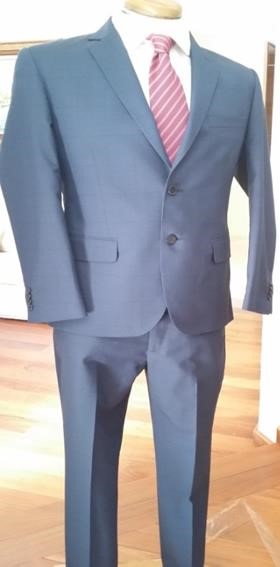 Composición física de la prenda. Composición física de la prenda. Composición física de la prenda. Composición física de la prenda. DESCRIPCIÓN DESCRIPCIÓN ESPECIFICACIÓN MÉTODOS DE PRUEBA SACO MODELO 1 COLOR NEGRO SACO: CORTE CONTEMPORÁNEO, CIERRA POR MEDIO 2 BOTONES DE PASTA DE 2 CM. DE DIÁMETRO CON 4 OJILLOS  Y 2 OJALES TIPO BOTELLA REFORZADO DE 2.5 CM. INICIANDO DE LA BASE CON UNA SEPARACIÓN DE 1.5 CM. EN CADA UNO, CUELLO CON SOLAPA EN ESCUADRA CON MUESCA DE 3.5 CM. CON PESPUNTE DE ADORNO EN CUELLO Y SOLAPA. UN OJAL DEL LADO IZQUIERDO EN LA PARTE SUPERIOR DE LA SOLAPA, PINZA QUE SALE DE LA BOLSA AL TÓRAX HACIA ADENTRO DE 20 CM. BOLSA DE VIVO DE 16 CM. DE ENTRADA POR 4MM. CADA UNO CON CARTERA ENTRETELADA Y FORRADA DE 5.5 X 16 CM. DE ANCHO REDONDEADA EN AMBOS EXTREMOS EN CADA DELANTERO, EN EL DELANTERO IZQUIERDO. PARTE SUPERIOR CON UNA BOLSA DE ALETILLA DE 10 CM. X 2.5 CM. CON COSTURA REFORZADA EN LOS EXTREMOS. MANGAS DE DOS HOJAS CON MARTILLO DE 10.5 CMS  Y 4 BOTONES, LOS BOTONES DE 1.5 CM DE .DIÁMETRO CON DOBLADILLO DE 3.5 CM. UNIDO AL FORRO, HOMBRERAS DE ALGODÓN GUATA.  ESPALDA DE 2 PIEZAS CON COSTADILLO, CON DOS ABERTURAS EN EL CORTE DEL COSTADILLO DE 21.CM DE LARGO POR 3.5 CMS DE ANCHO. FORRO COMPLETO DE 100% POLIÉSTER AL COLOR DE LA PRENDA CON  CHAPETA EN AMBOS SACO MODELO 1 COLOR NEGRO SACO: CORTE CONTEMPORÁNEO, CIERRA POR MEDIO 2 BOTONES DE PASTA DE 2 CM. DE DIÁMETRO CON 4 OJILLOS  Y 2 OJALES TIPO BOTELLA REFORZADO DE 2.5 CM. INICIANDO DE LA BASE CON UNA SEPARACIÓN DE 1.5 CM. EN CADA UNO, CUELLO CON SOLAPA EN ESCUADRA CON MUESCA DE 3.5 CM. CON PESPUNTE DE ADORNO EN CUELLO Y SOLAPA. UN OJAL DEL LADO IZQUIERDO EN LA PARTE SUPERIOR DE LA SOLAPA, PINZA QUE SALE DE LA BOLSA AL TÓRAX HACIA ADENTRO DE 20 CM. BOLSA DE VIVO DE 16 CM. DE ENTRADA POR 4MM. CADA UNO CON CARTERA ENTRETELADA Y FORRADA DE 5.5 X 16 CM. DE ANCHO REDONDEADA EN AMBOS EXTREMOS EN CADA DELANTERO, EN EL DELANTERO IZQUIERDO. PARTE SUPERIOR CON UNA BOLSA DE ALETILLA DE 10 CM. X 2.5 CM. CON COSTURA REFORZADA EN LOS EXTREMOS. MANGAS DE DOS HOJAS CON MARTILLO DE 10.5 CMS  Y 4 BOTONES, LOS BOTONES DE 1.5 CM DE .DIÁMETRO CON DOBLADILLO DE 3.5 CM. UNIDO AL FORRO, HOMBRERAS DE ALGODÓN GUATA.  ESPALDA DE 2 PIEZAS CON COSTADILLO, CON DOS ABERTURAS EN EL CORTE DEL COSTADILLO DE 21.CM DE LARGO POR 3.5 CMS DE ANCHO. FORRO COMPLETO DE 100% POLIÉSTER AL COLOR DE LA PRENDA CON  CHAPETA EN AMBOS TELA TRAJE 56 % Poliéster 44 % Lana 155.0 g/m2 23 hilos/cm pasadas/cm 415.0 N 345.0 N 20.0 N 17.9 N -1.0 % -1.0 % 4-5 4-5 4-5 4-5 4-5 4-5 4-5 4-5 4-5 4-5 4-5 4-5 	Acido 	Alcalino 	4-5 	4-5 GRADO DE TRANSFERENCIA 	4-5 	4-5 	4-5 	4-5 	4-5 	4-5 CONTENIDO DE FIBRA MASA POR UNIDAD DENSIDAD DE HILOS RESISTENCIA A LA  TRACCION RESISTENCIA AL RASGADO Cambio dimensional Lavado en seco  SOLIDEZ DEL COLOR A LA LUZ ARTIFICIAL 20 hrs. SOLIDEZ DEL COLOR AL LAVADO DOMESTICO SOLIDEZ DEL COLOR AL FROTE SOLIDEZ DEL COLOR AL SUDOR RESISTENCIA A LA FORMACION DE FRISAS TIPO DE LIGAMENTO DELANTEROS Y COSTURA PIN PON, 2 BOLSAS INTERIORES 1 CON CARTERA TIPO TRIANGULO DE 13.5  CM DE LARGO, CON VIVO DE 1/8” DE ANCHO EN CONTRASTE DIBUJO DE ROMBOS Y BOTÓN DE 1.5 DE DIÁMETRO,  Y UNA MÁS RECTA DE VIVO DEL  LADO DERECHO DE 13.5  CM DE LARGO, CON VIVO DE 1/8” DE ANCHO EN FORRO 100% EN CONTRASTE DIBUJO DE ROMBOS. BOLSA CIGARRERA COLADA EN EL DELANTERO IZQUIERDO PARTE INFERIOR DE 9.5 CMS DE LARGO POR 1/8” DE ANCHO 13.5  CM DE LARGO, CON VIVO DE 1/8” DE ANCHO EN CONTRASTE DIBUJO DE ROMBOS. LA ESPALDA DEL FORRO DE DOS PIEZAS CON FUELLE DE 1.5 CM DE AMPLITUD   PANTALÓN MODELO 1 COLOR NEGRO PANTALÓN: CORTE RECTO BOLSA DIAGONAL EN CADA COSTADO FORMANDO PESPUNTE DE 7 MM  PRESILLADO EN AMBOS EXTREMOS  FORRO EN POQUITÍN INTERIOR COLOR NEGRO. CIERRA AL FRENTE CON CIERRE DE NYLON DE 14 CM. CON PESPUNTE EN BRAGUETA DE 3.5 CM. REDONDEADO TERMINADO EN DIAGONAL CON UN REMATE VERTICAL, TRASERO DE 2 PIEZAS CON UNA PINZA EN CADA PIEZA DE 7 CM. DE LARGO, CON ENSANCHE DE 3 CM DE ANCHO. CON BOLSA DE VIVOS DE 13.5 CM. Y VIVOS DE 1/8”. DE ANCHO CADA UNO, BOTÓN DE 1.5 CM. DE DIÁMETRO Y OJAL DE BOTELLA, PRETINA DE DOS PIEZAS DE 3.5 CM. DE ANCHO CON VANROLL, EL DELANTERO DERECHO CON TOPE DIAGONAL Y  BRAGUETA CON OJAL,  Y BOTÓN 1.5 CM.  BROCHE METÁLICO OCULTO Y PASE DE 4.5 CMS DE LARGO, CON OJAL TIPO BOTELLA, 6 TRABAS SIN COSTURA DE VISTA, EQUIDISTALMENTE EN LA PRETINA, PRE SILLADAS EN LA PARTE SUPERIOR, MEDIO  FORRO 100% POLIÉSTER COLOCADO SOLO EN DELANTEROS  AL COLOR DE LA PRENDA, LARGO PIE  A TIERRA. 	4-5 	4-5 	4-5 	4-5 	4-5 	4-5 4-5 4-5 FORRO 100% Poliéster 60 g/m2 43 hilos/cm 32 pasadas/cm 339.6 N 347.7 N 13.2 N 11.1 N -0.0 % -0.0 % 4-5 5 5 5 5 4-5 4-5 4-5 5 5 5 5 	Acido 	Alcalino 	5 	5 GRADO DE TRANSFERENCIA 	5 	5 	5 	5 	5 	5 	5 	5 	5 	5 	5 	5 5 5 Tafetán 1/1 ENTRETELA 100% POLIESTER CONCEPTO Y MÉTODO DE PRUEBA PARÁMETRO PARÁMETRO 	CONTENIDO DE FIBRA 	NMX-A-1833/1-INNTEX-2011 MASA POR UNIDAD NMX-A-3801-INNTEX-2012 	DENSIDAD DE HILOS 	NMX-A-057-INNTEX-2000 	RESISTENCIA A LA  TRACCION 	NMX-A-059/2-INNTEX-2008 RESISTENCIA AL RASGADO NMX-A-109-INNTEX-2005 Cambio dimensional Lavado en seco  	 SOLIDEZ DEL COLOR A LA LUZ ARTIFICIAL 20 hrs. 	NMX-A-105-B02-INNTEX-2010 SOLIDEZ DEL COLOR AL LAVADO DOMESTICONMX-A-105-C06-INNTEX-2015 	SOLIDEZ DEL COLOR AL FROTE 	NMX-A-073-INNTEX-2005 	SOLIDEZ DEL COLOR AL SUDOR 	NMX-A-065-INNTEX-2005 TELA TRAJE 56 % Poliéster 44 % Lana 155.0 g/m2 23 hilos/cm pasadas/cm 415.0 N 345.0 N 20.0 N 17.9 N -1.0 % -1.0 % 4-5 4-5 4-5 4-5 4-5 +-5% +-5% +/- 2 HILO +/- 2 HILO MINIMO MINIMO MINIMO MINIMO MAXIMO MAXIMO MINIMO Mínimo Mínimo Mínimo Mínimo Mínimo Mínimo RESISTENCIA A LA FORMACION DE FRISASNMX-A-177-INNTEX-2005 	TIPO DE LIGAMENTO 	 RESISTENCIA A LA FORMACION DE FRISASNMX-A-177-INNTEX-2005 	TIPO DE LIGAMENTO 	 4-5 4-5 4-5 4-5 4-5 4-5 4-5 	Acido 	Alcalino 	4-5 	4-5 GRADO DE TRANSFERENCIA 	4-5 	4-5 	4-5 	4-5 	4-5 	4-5 	4-5 	4-5 	4-5 	4-5 	4-5 	4-5 4-5 4-5 FORRO 100% Poliéster 60 g/m2 43 hilos/cm 32 pasadas/cm 339.6 N 347.7 N 13.2 N 11.1 N -0.0 % -0.0 % 4-5 5 5 5 5 4-5 4-5 4-5 5 5 5 5 	Acido 	Alcalino 	5 	5 GRADO DE TRANSFERENCIA 	5 	5 	5 	5 	5 	5 	5 	5 	5 	5 	5 	5 5 5 Tafetán 1/1 ENTRETELA 100% POLIESTER Mínimo Mínimo Mínimo Mínimo Mínimo MINIMO MINIMO MINIMO MINIMO MINIMO MINIMO MINIMO MINIMO MINIMO +-5% +/- 1 hilo +/- 1 hilo Mínimo Mínimo Mínimo Mínimo Máximo Máximo Mínimo Mínimo Mínimo Mínimo Mínimo Mínimo Mínimo Mínimo Mínimo Mínimo Mínimo Mínimo Mínimo Mínimo Mínimo Mínimo Mínimo Mínimo Mínimo Mínimo Mínimo Partida 51 Partida 51 Partida 51 Partida 51 DESCRIPCIÓN DEL BIEN CORBATA MOD 1 COLOR ROSA CON GRIS CORBATA MOD 1 COLOR ROSA CON GRIS CORBATA MOD 1 COLOR ROSA CON GRIS CANTIDAD MÍNIMA 58 58 CANTIDAD MÁXIMA CANTIDAD MÁXIMA 58 UNIDAD DE MEDIDA PIEZA PIEZA MASA* MASA* ESPECIFICACIONES TÉCNICAS: CORBATA MOD 1 COLOR ROSA CON GRIS COLOR ROSA CON RAYAS GRIS DE 62” DE LARGO TOTAL   DE 1 3/4”.  EN SU PARTE MÁS ANGOSTA Y DE 3 14”, EN SU PARTE MÁS ANCHA, LA TELA DEBE SER CORTADA EN DIAGONAL PARA DARLE ELASTICIDAD Y RECUPERACIÓN, LLEVARÁ ENTRETELA 100% POLIÉSTER EN SU EXTENSIÓN, LA CABEZA Y COLA CON FORRO DE LA MISMA TELA DE CORBATA, LLEVARA UN LOGOTIPO DEL HOSPITAL EN LA PARTE BAJA DE LA CORBATA, AGRANDADO Y CENTRADO. CORBATA MOD 1 COLOR ROSA CON GRIS COLOR ROSA CON RAYAS GRIS DE 62” DE LARGO TOTAL   DE 1 3/4”.  EN SU PARTE MÁS ANGOSTA Y DE 3 14”, EN SU PARTE MÁS ANCHA, LA TELA DEBE SER CORTADA EN DIAGONAL PARA DARLE ELASTICIDAD Y RECUPERACIÓN, LLEVARÁ ENTRETELA 100% POLIÉSTER EN SU EXTENSIÓN, LA CABEZA Y COLA CON FORRO DE LA MISMA TELA DE CORBATA, LLEVARA UN LOGOTIPO DEL HOSPITAL EN LA PARTE BAJA DE LA CORBATA, AGRANDADO Y CENTRADO. CORBATA MOD 1 COLOR ROSA CON GRIS COLOR ROSA CON RAYAS GRIS DE 62” DE LARGO TOTAL   DE 1 3/4”.  EN SU PARTE MÁS ANGOSTA Y DE 3 14”, EN SU PARTE MÁS ANCHA, LA TELA DEBE SER CORTADA EN DIAGONAL PARA DARLE ELASTICIDAD Y RECUPERACIÓN, LLEVARÁ ENTRETELA 100% POLIÉSTER EN SU EXTENSIÓN, LA CABEZA Y COLA CON FORRO DE LA MISMA TELA DE CORBATA, LLEVARA UN LOGOTIPO DEL HOSPITAL EN LA PARTE BAJA DE LA CORBATA, AGRANDADO Y CENTRADO. CORBATA MOD 1 COLOR ROSA CON GRIS COLOR ROSA CON RAYAS GRIS DE 62” DE LARGO TOTAL   DE 1 3/4”.  EN SU PARTE MÁS ANGOSTA Y DE 3 14”, EN SU PARTE MÁS ANCHA, LA TELA DEBE SER CORTADA EN DIAGONAL PARA DARLE ELASTICIDAD Y RECUPERACIÓN, LLEVARÁ ENTRETELA 100% POLIÉSTER EN SU EXTENSIÓN, LA CABEZA Y COLA CON FORRO DE LA MISMA TELA DE CORBATA, LLEVARA UN LOGOTIPO DEL HOSPITAL EN LA PARTE BAJA DE LA CORBATA, AGRANDADO Y CENTRADO. CORBATA MOD 1 COLOR ROSA CON GRIS COLOR ROSA CON RAYAS GRIS DE 62” DE LARGO TOTAL   DE 1 3/4”.  EN SU PARTE MÁS ANGOSTA Y DE 3 14”, EN SU PARTE MÁS ANCHA, LA TELA DEBE SER CORTADA EN DIAGONAL PARA DARLE ELASTICIDAD Y RECUPERACIÓN, LLEVARÁ ENTRETELA 100% POLIÉSTER EN SU EXTENSIÓN, LA CABEZA Y COLA CON FORRO DE LA MISMA TELA DE CORBATA, LLEVARA UN LOGOTIPO DEL HOSPITAL EN LA PARTE BAJA DE LA CORBATA, AGRANDADO Y CENTRADO. IMAGEN ÚNICAMENTE ILUSTRATIVA 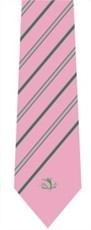 Composición física de la prenda. Composición física de la prenda. Composición física de la prenda. Composición física de la prenda. Composición física de la prenda. Composición física de la prenda. DESCRIPCIÓN DESCRIPCIÓN ESPECIFICACIÓN ESPECIFICACIÓN MÉTODOS DE PRUEBA MÉTODOS DE PRUEBA CORBATA MOD 1 COLOR ROSA CON GRIS COLOR ROSA CON RAYAS GRIS DE 62” DE LARGO TOTAL   DE 1 3/4”.  EN SU PARTE MÁS ANGOSTA Y DE 3 14”, EN SU PARTE MÁS ANCHA, LA TELA DEBE SER CORTADA EN DIAGONAL PARA DARLE ELASTICIDAD Y RECUPERACIÓN, LLEVARÁ ENTRETELA 100% POLIÉSTER EN SU EXTENSIÓN, LA CABEZA Y COLA CON FORRO DE LA MISMA TELA DE CORBATA, LLEVARA UN LOGOTIPO DEL HOSPITAL EN LA PARTE BAJA DE LA CORBATA, AGRANDADO Y CENTRADO. CORBATA MOD 1 COLOR ROSA CON GRIS COLOR ROSA CON RAYAS GRIS DE 62” DE LARGO TOTAL   DE 1 3/4”.  EN SU PARTE MÁS ANGOSTA Y DE 3 14”, EN SU PARTE MÁS ANCHA, LA TELA DEBE SER CORTADA EN DIAGONAL PARA DARLE ELASTICIDAD Y RECUPERACIÓN, LLEVARÁ ENTRETELA 100% POLIÉSTER EN SU EXTENSIÓN, LA CABEZA Y COLA CON FORRO DE LA MISMA TELA DE CORBATA, LLEVARA UN LOGOTIPO DEL HOSPITAL EN LA PARTE BAJA DE LA CORBATA, AGRANDADO Y CENTRADO. CORBATA COLOR ROSA CON NEGRO CORBATA COLOR ROSA CON NEGRO CONCEPTO Y MÉTODO DE PRUEBA CONCEPTO Y MÉTODO DE PRUEBA PARÁMETRO PARÁMETRO PARÁMETRO PARÁMETRO Partida 52 Partida 52 Partida 52 Partida 52 Partida 52 Partida 52 DESCRIPCIÓN DEL BIEN CORBATA MOD 2 COLOR ROJA CORBATA MOD 2 COLOR ROJA CORBATA MOD 2 COLOR ROJA CORBATA MOD 2 COLOR ROJA CORBATA MOD 2 COLOR ROJA CANTIDAD MÍNIMA 58 58 CANTIDAD MÁXIMA CANTIDAD MÁXIMA 58 UNIDAD DE MEDIDA PIEZA PIEZA MASA* MASA* ESPECIFICACIONES TÉCNICAS: CORBATA MOD 2 COLOR ROJA COLOR ROJA DE 62” DE LARGO TOTAL   DE 1 3/4”. EN SU PARTE MÁS ANGOSTA Y DE 3 14”, EN SU PARTE MÁS ANCHA, LA TELA DEBE SER CORTADA EN DIAGONAL PARA DARLE ELASTICIDAD Y RECUPERACIÓN, LLEVARÁ ENTRETELA 100% POLIÉSTER EN SU EXTENSIÓN, LA CABEZA Y COLA CON FORRO DE LA MISMA TELA DE CORBATA, LLEVARA UN LOGOTIPO DEL HOSPITAL EN LA PARTE BAJA DE LA CORBATA, AGRANDADO Y CENTRADO. CORBATA MOD 2 COLOR ROJA COLOR ROJA DE 62” DE LARGO TOTAL   DE 1 3/4”. EN SU PARTE MÁS ANGOSTA Y DE 3 14”, EN SU PARTE MÁS ANCHA, LA TELA DEBE SER CORTADA EN DIAGONAL PARA DARLE ELASTICIDAD Y RECUPERACIÓN, LLEVARÁ ENTRETELA 100% POLIÉSTER EN SU EXTENSIÓN, LA CABEZA Y COLA CON FORRO DE LA MISMA TELA DE CORBATA, LLEVARA UN LOGOTIPO DEL HOSPITAL EN LA PARTE BAJA DE LA CORBATA, AGRANDADO Y CENTRADO. CORBATA MOD 2 COLOR ROJA COLOR ROJA DE 62” DE LARGO TOTAL   DE 1 3/4”. EN SU PARTE MÁS ANGOSTA Y DE 3 14”, EN SU PARTE MÁS ANCHA, LA TELA DEBE SER CORTADA EN DIAGONAL PARA DARLE ELASTICIDAD Y RECUPERACIÓN, LLEVARÁ ENTRETELA 100% POLIÉSTER EN SU EXTENSIÓN, LA CABEZA Y COLA CON FORRO DE LA MISMA TELA DE CORBATA, LLEVARA UN LOGOTIPO DEL HOSPITAL EN LA PARTE BAJA DE LA CORBATA, AGRANDADO Y CENTRADO. CORBATA MOD 2 COLOR ROJA COLOR ROJA DE 62” DE LARGO TOTAL   DE 1 3/4”. EN SU PARTE MÁS ANGOSTA Y DE 3 14”, EN SU PARTE MÁS ANCHA, LA TELA DEBE SER CORTADA EN DIAGONAL PARA DARLE ELASTICIDAD Y RECUPERACIÓN, LLEVARÁ ENTRETELA 100% POLIÉSTER EN SU EXTENSIÓN, LA CABEZA Y COLA CON FORRO DE LA MISMA TELA DE CORBATA, LLEVARA UN LOGOTIPO DEL HOSPITAL EN LA PARTE BAJA DE LA CORBATA, AGRANDADO Y CENTRADO. CORBATA MOD 2 COLOR ROJA COLOR ROJA DE 62” DE LARGO TOTAL   DE 1 3/4”. EN SU PARTE MÁS ANGOSTA Y DE 3 14”, EN SU PARTE MÁS ANCHA, LA TELA DEBE SER CORTADA EN DIAGONAL PARA DARLE ELASTICIDAD Y RECUPERACIÓN, LLEVARÁ ENTRETELA 100% POLIÉSTER EN SU EXTENSIÓN, LA CABEZA Y COLA CON FORRO DE LA MISMA TELA DE CORBATA, LLEVARA UN LOGOTIPO DEL HOSPITAL EN LA PARTE BAJA DE LA CORBATA, AGRANDADO Y CENTRADO. IMAGEN ÚNICAMENTE ILUSTRATIVA 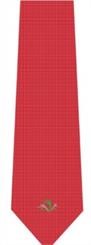 Composición física de la prenda. Composición física de la prenda. Composición física de la prenda. Composición física de la prenda. Composición física de la prenda. Composición física de la prenda. DESCRIPCIÓN DESCRIPCIÓN ESPECIFICACIÓN ESPECIFICACIÓN MÉTODOS DE PRUEBA MÉTODOS DE PRUEBA CORBATA MOD 2 COLOR ROJA COLOR ROJA DE 62” DE LARGO TOTAL   DE 1 3/4”. EN SU PARTE MÁS ANGOSTA Y DE 3 14”, EN SU PARTE MÁS ANCHA, LA TELA DEBE SER CORTADA EN DIAGONAL PARA DARLE ELASTICIDAD Y RECUPERACIÓN, LLEVARÁ ENTRETELA 100% POLIÉSTER EN SU EXTENSIÓN, LA CABEZA Y COLA CON FORRO DE LA MISMA TELA DE CORBATA, LLEVARA UN LOGOTIPO DEL HOSPITAL EN LA PARTE BAJA DE LA CORBATA, AGRANDADO Y CENTRADO. CORBATA MOD 2 COLOR ROJA COLOR ROJA DE 62” DE LARGO TOTAL   DE 1 3/4”. EN SU PARTE MÁS ANGOSTA Y DE 3 14”, EN SU PARTE MÁS ANCHA, LA TELA DEBE SER CORTADA EN DIAGONAL PARA DARLE ELASTICIDAD Y RECUPERACIÓN, LLEVARÁ ENTRETELA 100% POLIÉSTER EN SU EXTENSIÓN, LA CABEZA Y COLA CON FORRO DE LA MISMA TELA DE CORBATA, LLEVARA UN LOGOTIPO DEL HOSPITAL EN LA PARTE BAJA DE LA CORBATA, AGRANDADO Y CENTRADO. CORBATA COLOR ROJA CORBATA COLOR ROJA CONCEPTO Y MÉTODO DE PRUEBA CONCEPTO Y MÉTODO DE PRUEBA PARÁMETRO PARÁMETRO PARÁMETRO PARÁMETRO Partida 53 Partida 53 Partida 53 Partida 53 Partida 53 Partida 53 DESCRIPCIÓN DEL BIEN CAMISA MOD 1 COLOR BLANCA CAMISA MOD 1 COLOR BLANCA CAMISA MOD 1 COLOR BLANCA CAMISA MOD 1 COLOR BLANCA CAMISA MOD 1 COLOR BLANCA CANTIDAD MÍNIMA 58 58 CANTIDAD MÁXIMA CANTIDAD MÁXIMA 58 UNIDAD DE MEDIDA PIEZA PIEZA MASA* MASA* 120.0 G/M2 ESPECIFICACIONES TÉCNICAS: CAMISA MOD 1 COLOR BLANCA CAMISA DE VESTIR CONFECCIONADA EN TELA 71% POLIÉSTER 29% ALGODÓN CUELLO SPORT CON PIE DE CUELLO, OJAL Y BOTÓN, DELANTERO DE DOS PIEZAS, CIERRA AL FRENTE POR MEDIO DE 6 BOTONES Y 6 OJALES COLOCADOS EQUIDISTANTEMENTE.  CON UNA BOLSA DE PARCHE EN LA PARTE SUPERIOR IZQUIERDA EN FORMA DE V MANGA LARGA DE 1 PIEZA CON ABERTURA EN FORMA DE FLECHA PUÑO Y BOTÓN AL CENTRO Y OJAL, PUÑO DOBLE, CON DOBLE BOTÓN Y OJAL PARA AJUSTAR EN AMBOS LADOS. ESPALDA DE UNA PIEZA CON BATA EN LA PARTE SUPERIOR, CON DOS PINZAS. CAMISA MOD 1 COLOR BLANCA CAMISA DE VESTIR CONFECCIONADA EN TELA 71% POLIÉSTER 29% ALGODÓN CUELLO SPORT CON PIE DE CUELLO, OJAL Y BOTÓN, DELANTERO DE DOS PIEZAS, CIERRA AL FRENTE POR MEDIO DE 6 BOTONES Y 6 OJALES COLOCADOS EQUIDISTANTEMENTE.  CON UNA BOLSA DE PARCHE EN LA PARTE SUPERIOR IZQUIERDA EN FORMA DE V MANGA LARGA DE 1 PIEZA CON ABERTURA EN FORMA DE FLECHA PUÑO Y BOTÓN AL CENTRO Y OJAL, PUÑO DOBLE, CON DOBLE BOTÓN Y OJAL PARA AJUSTAR EN AMBOS LADOS. ESPALDA DE UNA PIEZA CON BATA EN LA PARTE SUPERIOR, CON DOS PINZAS. CAMISA MOD 1 COLOR BLANCA CAMISA DE VESTIR CONFECCIONADA EN TELA 71% POLIÉSTER 29% ALGODÓN CUELLO SPORT CON PIE DE CUELLO, OJAL Y BOTÓN, DELANTERO DE DOS PIEZAS, CIERRA AL FRENTE POR MEDIO DE 6 BOTONES Y 6 OJALES COLOCADOS EQUIDISTANTEMENTE.  CON UNA BOLSA DE PARCHE EN LA PARTE SUPERIOR IZQUIERDA EN FORMA DE V MANGA LARGA DE 1 PIEZA CON ABERTURA EN FORMA DE FLECHA PUÑO Y BOTÓN AL CENTRO Y OJAL, PUÑO DOBLE, CON DOBLE BOTÓN Y OJAL PARA AJUSTAR EN AMBOS LADOS. ESPALDA DE UNA PIEZA CON BATA EN LA PARTE SUPERIOR, CON DOS PINZAS. CAMISA MOD 1 COLOR BLANCA CAMISA DE VESTIR CONFECCIONADA EN TELA 71% POLIÉSTER 29% ALGODÓN CUELLO SPORT CON PIE DE CUELLO, OJAL Y BOTÓN, DELANTERO DE DOS PIEZAS, CIERRA AL FRENTE POR MEDIO DE 6 BOTONES Y 6 OJALES COLOCADOS EQUIDISTANTEMENTE.  CON UNA BOLSA DE PARCHE EN LA PARTE SUPERIOR IZQUIERDA EN FORMA DE V MANGA LARGA DE 1 PIEZA CON ABERTURA EN FORMA DE FLECHA PUÑO Y BOTÓN AL CENTRO Y OJAL, PUÑO DOBLE, CON DOBLE BOTÓN Y OJAL PARA AJUSTAR EN AMBOS LADOS. ESPALDA DE UNA PIEZA CON BATA EN LA PARTE SUPERIOR, CON DOS PINZAS. CAMISA MOD 1 COLOR BLANCA CAMISA DE VESTIR CONFECCIONADA EN TELA 71% POLIÉSTER 29% ALGODÓN CUELLO SPORT CON PIE DE CUELLO, OJAL Y BOTÓN, DELANTERO DE DOS PIEZAS, CIERRA AL FRENTE POR MEDIO DE 6 BOTONES Y 6 OJALES COLOCADOS EQUIDISTANTEMENTE.  CON UNA BOLSA DE PARCHE EN LA PARTE SUPERIOR IZQUIERDA EN FORMA DE V MANGA LARGA DE 1 PIEZA CON ABERTURA EN FORMA DE FLECHA PUÑO Y BOTÓN AL CENTRO Y OJAL, PUÑO DOBLE, CON DOBLE BOTÓN Y OJAL PARA AJUSTAR EN AMBOS LADOS. ESPALDA DE UNA PIEZA CON BATA EN LA PARTE SUPERIOR, CON DOS PINZAS. IMAGEN ÚNICAMENTE ILUSTRATIVA 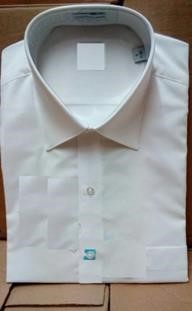 Composición física de la prenda. Composición física de la prenda. DESCRIPCIÓN DESCRIPCIÓN ESPECIFICACIÓN MÉTODOS DE PRUEBA CAMISA MOD 1 COLOR BLANCA CAMISA DE VESTIR CONFECCIONADA EN TELA 71% POLIÉSTER 29% ALGODÓN CUELLO SPORT CON PIE DE CUELLO, OJAL Y BOTÓN, DELANTERO DE DOS PIEZAS, CIERRA AL FRENTE POR MEDIO DE 6 BOTONES Y 6 OJALES COLOCADOS EQUIDISTANTEMENTE.  CON UNA BOLSA DE PARCHE EN LA PARTE SUPERIOR IZQUIERDA EN FORMA DE V MANGA LARGA DE 1 PIEZA CON ABERTURA EN FORMA DE FLECHA PUÑO Y BOTÓN AL CENTRO Y OJAL, PUÑO DOBLE, CON DOBLE BOTÓN Y OJAL PARA AJUSTAR EN AMBOS LADOS. ESPALDA DE UNA PIEZA CON BATA EN LA PARTE SUPERIOR, CON DOS PINZAS. CAMISA MOD 1 COLOR BLANCA CAMISA DE VESTIR CONFECCIONADA EN TELA 71% POLIÉSTER 29% ALGODÓN CUELLO SPORT CON PIE DE CUELLO, OJAL Y BOTÓN, DELANTERO DE DOS PIEZAS, CIERRA AL FRENTE POR MEDIO DE 6 BOTONES Y 6 OJALES COLOCADOS EQUIDISTANTEMENTE.  CON UNA BOLSA DE PARCHE EN LA PARTE SUPERIOR IZQUIERDA EN FORMA DE V MANGA LARGA DE 1 PIEZA CON ABERTURA EN FORMA DE FLECHA PUÑO Y BOTÓN AL CENTRO Y OJAL, PUÑO DOBLE, CON DOBLE BOTÓN Y OJAL PARA AJUSTAR EN AMBOS LADOS. ESPALDA DE UNA PIEZA CON BATA EN LA PARTE SUPERIOR, CON DOS PINZAS. TELA 71.0 % POLIÉSTER 29.0 % ALGODÓN 120.0 G/M2 48 HILOS/CM 24 PASADAS/CM 455.0 N 580.5 N 35.9 N 45.3 N -1.0 % -1.0 % 4-5 4-5 4-5 4-5 4-5 4-5 4-5 4-5 4-5 4-5 4-5 4-5 	ACIDO 	ALCALINO 	4-5 	4-5 GRADO DE TRANSFERENCIA 	4-5 	4-5 	4-5 	4-5 	4-5 	4-5 	5 	5 	5 	5 	5 	5 4-5 4.5 TALETON 2/1 POR URDIMBRE ENTRETELA  100% POLIESTER CONTENIDO DE FIBRA MASA POR UNIDAD DENSIDAD DE HILOS RESISTENCIA A LA  TRACCIÓN RESISTENCIA AL RASGADO CAMBIO DIMENSIONAL EN EL LAVADO  SOLIDEZ DEL COLOR A LA LUZ ARTIFICIAL 20 HRS. SOLIDEZ DEL COLOR AL FROTE SOLIDEZ DEL COLOR AL LAVADO DOMESTICO SOLIDEZ DEL COLOR AL SUDOR RESISTENCIA A LA FORMACIÓN DE FRISAS TIPO DE LIGAMENTO CONCEPTO Y MÉTODO DE PRUEBA CONCEPTO Y MÉTODO DE PRUEBA PARÁMETRO PARÁMETRO 	CONTENIDO DE FIBRA 	NMX-A-1833/1-INNTEX-2011 MASA POR UNIDAD NMX-A-3801-INNTEX-2012 	DENSIDAD DE HILOS 	NMX-A-7211/2-INNTEX-2015 	RESISTENCIA A LA  TRACCIÓN 	NMX-A-059/2-INNTEX-2008 RESISTENCIA AL RASGADO NMX-A-109INNTEX-2012 CAMBIO DIMENSIONAL EN EL LAVADO  NMX-A-158-INNTEX-2009 SOLIDEZ DEL COLOR A LA LUZ ARTIFICIAL 20 	HRS. 	NMX-A-105-B02-INNTEX-2010 	SOLIDEZ DEL COLOR AL FROTE 	NMX-A-073-INNTEX-2005 SOLIDEZ DEL COLOR AL LAVADO DOMESTICONMX-A-105-C06-INNTEX-2015 	SOLIDEZ DEL COLOR AL SUDOR 	NMX-A-065-INNTEX-2005 RESISTENCIA A LA FORMACIÓN DE FRISASNMX-A-177-INNTEX-2005 	TIPO DE LIGAMENTO 	 	CONTENIDO DE FIBRA 	NMX-A-1833/1-INNTEX-2011 MASA POR UNIDAD NMX-A-3801-INNTEX-2012 	DENSIDAD DE HILOS 	NMX-A-7211/2-INNTEX-2015 	RESISTENCIA A LA  TRACCIÓN 	NMX-A-059/2-INNTEX-2008 RESISTENCIA AL RASGADO NMX-A-109INNTEX-2012 CAMBIO DIMENSIONAL EN EL LAVADO  NMX-A-158-INNTEX-2009 SOLIDEZ DEL COLOR A LA LUZ ARTIFICIAL 20 	HRS. 	NMX-A-105-B02-INNTEX-2010 	SOLIDEZ DEL COLOR AL FROTE 	NMX-A-073-INNTEX-2005 SOLIDEZ DEL COLOR AL LAVADO DOMESTICONMX-A-105-C06-INNTEX-2015 	SOLIDEZ DEL COLOR AL SUDOR 	NMX-A-065-INNTEX-2005 RESISTENCIA A LA FORMACIÓN DE FRISASNMX-A-177-INNTEX-2005 	TIPO DE LIGAMENTO 	 TELA 71.0 % POLIÉSTER 29.0 % ALGODÓN 120.0 G/M2 48 HILOS/CM 24 PASADAS/CM 455.0 N 580.5 N 35.9 N 45.3 N -1.0 % -1.0 % 4-5 4-5 4-5 4-5 4-5 4-5 4-5 4-5 4-5 4-5 4-5 4-5 	ACIDO 	ALCALINO 	4-5 	4-5 GRADO DE TRANSFERENCIA 	4-5 	4-5 	4-5 	4-5 	4-5 	4-5 	5 	5 	5 	5 	5 	5 4-5 4.5 TALETON 2/1 POR URDIMBRE ENTRETELA  100% POLIESTER TELA 71.0 % POLIÉSTER 29.0 % ALGODÓN 120.0 G/M2 48 HILOS/CM 24 PASADAS/CM 455.0 N 580.5 N 35.9 N 45.3 N -1.0 % -1.0 % 4-5 4-5 4-5 4-5 4-5 4-5 4-5 4-5 4-5 4-5 4-5 4-5 	ACIDO 	ALCALINO 	4-5 	4-5 GRADO DE TRANSFERENCIA 	4-5 	4-5 	4-5 	4-5 	4-5 	4-5 	5 	5 	5 	5 	5 	5 4-5 4.5 TALETON 2/1 POR URDIMBRE ENTRETELA  100% POLIESTER +-5% +-5% +/- 1 HILO +/- 1 HILO MÍNIMO MÍNIMO MÍNIMO MÍNIMO MÁXIMO MÁXIMO MÍNIMO MÍNIMO MÍNIMO MÍNIMO MÍNIMO MÍNIMO MÍNIMO MÍNIMO MÍNIMO MÍNIMO MÍNIMO MÍNIMO MÍNIMO MÍNIMO MÍNIMO MÍNIMO MÍNIMO MÍNIMO MÍNIMO MÍNIMO MÍNIMO MÍNIMO +-5% +-5% +/- 1 HILO +/- 1 HILO MÍNIMO MÍNIMO MÍNIMO MÍNIMO MÁXIMO MÁXIMO MÍNIMO MÍNIMO MÍNIMO MÍNIMO MÍNIMO MÍNIMO MÍNIMO MÍNIMO MÍNIMO MÍNIMO MÍNIMO MÍNIMO MÍNIMO MÍNIMO MÍNIMO MÍNIMO MÍNIMO MÍNIMO MÍNIMO MÍNIMO MÍNIMO MÍNIMO Partida 54 Partida 54 Partida 54 Partida 54 Partida 54 Partida 54 DESCRIPCIÓN DEL BIEN CAMISA MOD 2 COLOR ROSA CAMISA MOD 2 COLOR ROSA CAMISA MOD 2 COLOR ROSA CAMISA MOD 2 COLOR ROSA CAMISA MOD 2 COLOR ROSA CANTIDAD MÍNIMA 58 58 CANTIDAD MÁXIMA CANTIDAD MÁXIMA 58 UNIDAD DE MEDIDA PIEZA PIEZA MASA* MASA* 120.0 G/M2 ESPECIFICACIONES TÉCNICAS: CAMISA MOD 2 COLOR ROSA CAMISA DE VESTIR CONFECCIONADA EN TELA 71% POLIÉSTER 29% ALGODÓN CUELLO SPORT CON PIE DE CUELLO, OJAL Y BOTÓN, DELANTERO DE DOS PIEZAS, CIERRA AL FRENTE POR MEDIO DE 6 BOTONES Y 6 OJALES COLOCADOS EQUIDISTANTEMENTE. CON UNA BOLSA DE PARCHE EN LA PARTE SUPERIOR IZQUIERDA EN FORMA DE V MANGA LARGA DE 1 PIEZA CON ABERTURA EN FORMA DE FLECHA PUÑO Y BOTÓN AL CENTRO Y OJAL, PUÑO DOBLE, CON DOBLE BOTÓN Y OJAL PARA AJUSTAR EN AMBOS LADOS. ESPALDA DE UNA PIEZA CON BATA EN LA PARTE SUPERIOR, CON DOS PINZAS CAMISA MOD 2 COLOR ROSA CAMISA DE VESTIR CONFECCIONADA EN TELA 71% POLIÉSTER 29% ALGODÓN CUELLO SPORT CON PIE DE CUELLO, OJAL Y BOTÓN, DELANTERO DE DOS PIEZAS, CIERRA AL FRENTE POR MEDIO DE 6 BOTONES Y 6 OJALES COLOCADOS EQUIDISTANTEMENTE. CON UNA BOLSA DE PARCHE EN LA PARTE SUPERIOR IZQUIERDA EN FORMA DE V MANGA LARGA DE 1 PIEZA CON ABERTURA EN FORMA DE FLECHA PUÑO Y BOTÓN AL CENTRO Y OJAL, PUÑO DOBLE, CON DOBLE BOTÓN Y OJAL PARA AJUSTAR EN AMBOS LADOS. ESPALDA DE UNA PIEZA CON BATA EN LA PARTE SUPERIOR, CON DOS PINZAS CAMISA MOD 2 COLOR ROSA CAMISA DE VESTIR CONFECCIONADA EN TELA 71% POLIÉSTER 29% ALGODÓN CUELLO SPORT CON PIE DE CUELLO, OJAL Y BOTÓN, DELANTERO DE DOS PIEZAS, CIERRA AL FRENTE POR MEDIO DE 6 BOTONES Y 6 OJALES COLOCADOS EQUIDISTANTEMENTE. CON UNA BOLSA DE PARCHE EN LA PARTE SUPERIOR IZQUIERDA EN FORMA DE V MANGA LARGA DE 1 PIEZA CON ABERTURA EN FORMA DE FLECHA PUÑO Y BOTÓN AL CENTRO Y OJAL, PUÑO DOBLE, CON DOBLE BOTÓN Y OJAL PARA AJUSTAR EN AMBOS LADOS. ESPALDA DE UNA PIEZA CON BATA EN LA PARTE SUPERIOR, CON DOS PINZAS CAMISA MOD 2 COLOR ROSA CAMISA DE VESTIR CONFECCIONADA EN TELA 71% POLIÉSTER 29% ALGODÓN CUELLO SPORT CON PIE DE CUELLO, OJAL Y BOTÓN, DELANTERO DE DOS PIEZAS, CIERRA AL FRENTE POR MEDIO DE 6 BOTONES Y 6 OJALES COLOCADOS EQUIDISTANTEMENTE. CON UNA BOLSA DE PARCHE EN LA PARTE SUPERIOR IZQUIERDA EN FORMA DE V MANGA LARGA DE 1 PIEZA CON ABERTURA EN FORMA DE FLECHA PUÑO Y BOTÓN AL CENTRO Y OJAL, PUÑO DOBLE, CON DOBLE BOTÓN Y OJAL PARA AJUSTAR EN AMBOS LADOS. ESPALDA DE UNA PIEZA CON BATA EN LA PARTE SUPERIOR, CON DOS PINZAS CAMISA MOD 2 COLOR ROSA CAMISA DE VESTIR CONFECCIONADA EN TELA 71% POLIÉSTER 29% ALGODÓN CUELLO SPORT CON PIE DE CUELLO, OJAL Y BOTÓN, DELANTERO DE DOS PIEZAS, CIERRA AL FRENTE POR MEDIO DE 6 BOTONES Y 6 OJALES COLOCADOS EQUIDISTANTEMENTE. CON UNA BOLSA DE PARCHE EN LA PARTE SUPERIOR IZQUIERDA EN FORMA DE V MANGA LARGA DE 1 PIEZA CON ABERTURA EN FORMA DE FLECHA PUÑO Y BOTÓN AL CENTRO Y OJAL, PUÑO DOBLE, CON DOBLE BOTÓN Y OJAL PARA AJUSTAR EN AMBOS LADOS. ESPALDA DE UNA PIEZA CON BATA EN LA PARTE SUPERIOR, CON DOS PINZAS IMAGEN ÚNICAMENTE ILUSTRATIVA Composición física de la prenda. Composición física de la prenda. Composición física de la prenda. DESCRIPCIÓN ESPECIFICACIÓN MÉTODOS DE PRUEBA CAMISA MOD 1 COLOR BLCAMISA DE VESTIR CONF71% POLIÉSTER 29% SPORT CON PIE DE CUE DELANTERO DE DOS FRENTE POR MEDIO DOJALES COLOCADOS ECON UNA BOLSA DE PASUPERIOR IZQUIERDA ENMANGA LARGA DE 1 PIEZFORMA DE FLECHA PCENTRO Y OJAL, PUÑO BOTÓN Y OJAL PARA A LADOS. ESPALDA DE UNA PIEZA PARTE SUPERIOR, CON DANCA ECCIONADA EN TELA ALGODÓN CUELLO LLO, OJAL Y BOTÓN, PIEZAS, CIERRA AL E 6 BOTONES Y 6 QUIDISTANTEMENTE.  RCHE EN LA PARTE  FORMA DE V A CON ABERTURA EN UÑO Y BOTÓN AL DOBLE, CON DOBLE JUSTAR EN AMBOS CON BATA EN LA OS PINZAS. TELA 71.0 % POLIÉSTER 29.0 % ALGODÓN 120.0 G/M2 48 HILOS/CM 24 PASADAS/CM 455.0 N 580.5 N 35.9 N 45.3 N -1.0 % -1.0 % 4-5 4-5 4-5 4-5 4-5 4-5 4-5 4-5 4-5 4-5 4-5 4-5 	ACIDO 	ALCALINO 	4-5 	4-5 GRADO DE TRANSFERENCIA 	4-5 	4-5 	4-5 	4-5 	4-5 	4-5 	5 	5 	5 	5 	5 	5 4-5 4.5 TALETON 2/1 POR URDIMBRE ENTRETELA  100% POLIESTER CONTENIDO DE FIBRA MASA POR UNIDAD DENSIDAD DE HILOS RESISTENCIA A LA  TRACCIÓN RESISTENCIA AL RASGADO CAMBIO DIMENSIONAL EN EL LAVADO  SOLIDEZ DEL COLOR A LA LUZ ARTIFICIAL 20 HRS. SOLIDEZ DEL COLOR AL FROTE SOLIDEZ DEL COLOR AL LAVADO DOMESTICO SOLIDEZ DEL COLOR AL SUDOR RESISTENCIA A LA FORMACIÓN DE FRISAS TIPO DE LIGAMENTO CONCEPTO Y MÉTODO DE PRUEBA CONCEPTO Y MÉTODO DE PRUEBA PARÁMETRO PARÁMETRO PARÁMETRO PARÁMETRO 	CONTENIDO DE FIBRA 	NMX-A-1833/1-INNTEX-2011 MASA POR UNIDAD NMX-A-3801-INNTEX-2012 	DENSIDAD DE HILOS 	NMX-A-7211/2-INNTEX-2015 	RESISTENCIA A LA  TRACCIÓN 	NMX-A-059/2-INNTEX-2008 RESISTENCIA AL RASGADO NMX-A-109INNTEX-2012 CAMBIO DIMENSIONAL EN EL LAVADO  NMX-A-158-INNTEX-2009 SOLIDEZ DEL COLOR A LA LUZ ARTIFICIAL 20 	HRS. 	NMX-A-105-B02-INNTEX-2010 	SOLIDEZ DEL COLOR AL FROTE 	NMX-A-073-INNTEX-2005 SOLIDEZ DEL COLOR AL LAVADO DOMESTICONMX-A-105-C06-INNTEX-2015 	SOLIDEZ DEL COLOR AL SUDOR 	NMX-A-065-INNTEX-2005 RESISTENCIA A LA FORMACIÓN DE FRISASNMX-A-177-INNTEX-2005 	TIPO DE LIGAMENTO 	 	CONTENIDO DE FIBRA 	NMX-A-1833/1-INNTEX-2011 MASA POR UNIDAD NMX-A-3801-INNTEX-2012 	DENSIDAD DE HILOS 	NMX-A-7211/2-INNTEX-2015 	RESISTENCIA A LA  TRACCIÓN 	NMX-A-059/2-INNTEX-2008 RESISTENCIA AL RASGADO NMX-A-109INNTEX-2012 CAMBIO DIMENSIONAL EN EL LAVADO  NMX-A-158-INNTEX-2009 SOLIDEZ DEL COLOR A LA LUZ ARTIFICIAL 20 	HRS. 	NMX-A-105-B02-INNTEX-2010 	SOLIDEZ DEL COLOR AL FROTE 	NMX-A-073-INNTEX-2005 SOLIDEZ DEL COLOR AL LAVADO DOMESTICONMX-A-105-C06-INNTEX-2015 	SOLIDEZ DEL COLOR AL SUDOR 	NMX-A-065-INNTEX-2005 RESISTENCIA A LA FORMACIÓN DE FRISASNMX-A-177-INNTEX-2005 	TIPO DE LIGAMENTO 	 TELA 71.0 % POLIÉSTER 29.0 % ALGODÓN 120.0 G/M2 48 HILOS/CM 24 PASADAS/CM 455.0 N 580.5 N 35.9 N 45.3 N -1.0 % -1.0 % 4-5 4-5 4-5 4-5 4-5 4-5 4-5 4-5 4-5 4-5 4-5 4-5 	ACIDO 	ALCALINO 	4-5 	4-5 GRADO DE TRANSFERENCIA 	4-5 	4-5 	4-5 	4-5 	4-5 	4-5 	5 	5 	5 	5 	5 	5 4-5 4.5 TALETON 2/1 POR URDIMBRE ENTRETELA  100% POLIESTER TELA 71.0 % POLIÉSTER 29.0 % ALGODÓN 120.0 G/M2 48 HILOS/CM 24 PASADAS/CM 455.0 N 580.5 N 35.9 N 45.3 N -1.0 % -1.0 % 4-5 4-5 4-5 4-5 4-5 4-5 4-5 4-5 4-5 4-5 4-5 4-5 	ACIDO 	ALCALINO 	4-5 	4-5 GRADO DE TRANSFERENCIA 	4-5 	4-5 	4-5 	4-5 	4-5 	4-5 	5 	5 	5 	5 	5 	5 4-5 4.5 TALETON 2/1 POR URDIMBRE ENTRETELA  100% POLIESTER +-5% +-5% +/- 1 HILO +/- 1 HILO MÍNIMO MÍNIMO MÍNIMO MÍNIMO MÁXIMO MÁXIMO MÍNIMO MÍNIMO MÍNIMO MÍNIMO MÍNIMO MÍNIMO MÍNIMO MÍNIMO MÍNIMO MÍNIMO MÍNIMO MÍNIMO MÍNIMO MÍNIMO MÍNIMO MÍNIMO MÍNIMO MÍNIMO MÍNIMO MÍNIMO MÍNIMO MÍNIMO +-5% +-5% +/- 1 HILO +/- 1 HILO MÍNIMO MÍNIMO MÍNIMO MÍNIMO MÁXIMO MÁXIMO MÍNIMO MÍNIMO MÍNIMO MÍNIMO MÍNIMO MÍNIMO MÍNIMO MÍNIMO MÍNIMO MÍNIMO MÍNIMO MÍNIMO MÍNIMO MÍNIMO MÍNIMO MÍNIMO MÍNIMO MÍNIMO MÍNIMO MÍNIMO MÍNIMO MÍNIMO Partida 55 Partida 55 Partida 55 Partida 55 Partida 55 Partida 55 DESCRIPCIÓN DEL BIEN CAMISA MOD 3 COLOR PLUMBAGO CAMISA MOD 3 COLOR PLUMBAGO CAMISA MOD 3 COLOR PLUMBAGO CAMISA MOD 3 COLOR PLUMBAGO CAMISA MOD 3 COLOR PLUMBAGO CANTIDAD MÍNIMA 58 58 CANTIDAD MÁXIMA CANTIDAD MÁXIMA 58 UNIDAD DE MEDIDA PIEZA PIEZA MASA* MASA* 120.0 G/M2 ESPECIFICACIONES TÉCNICAS: CAMISA MOD 3 COLOR PLUMBAGO CAMISA DE VESTIR CONFECCIONADA EN TELA 71% POLIÉSTER 29% ALGODÓN CUELLO SPORT CON PIE DE CUELLO, OJAL Y BOTÓN, DELANTERO DE DOS PIEZAS, CIERRA AL FRENTE POR MEDIO DE 6 BOTONES Y 6 OJALES COLOCADOS EQUIDISTANTEMENTE., CON UNA BOLSA DE PARCHE EN LA PARTE SUPERIOR IZQUIERDA EN FORMA DE V  MANGA LARGA DE 1 PIEZA CON ABERTURA EN FORMA DE FLECHA PUÑO Y BOTÓN AL CENTRO Y OJAL, PUÑO DOBLE, CON DOBLE BOTÓN Y OJAL PARA AJUSTAR EN AMBOS LADOS. ESPALDA DE UNA PIEZA CON BATA EN LA PARTE SUPERIOR, CON DOS PINZAS. CAMISA MOD 3 COLOR PLUMBAGO CAMISA DE VESTIR CONFECCIONADA EN TELA 71% POLIÉSTER 29% ALGODÓN CUELLO SPORT CON PIE DE CUELLO, OJAL Y BOTÓN, DELANTERO DE DOS PIEZAS, CIERRA AL FRENTE POR MEDIO DE 6 BOTONES Y 6 OJALES COLOCADOS EQUIDISTANTEMENTE., CON UNA BOLSA DE PARCHE EN LA PARTE SUPERIOR IZQUIERDA EN FORMA DE V  MANGA LARGA DE 1 PIEZA CON ABERTURA EN FORMA DE FLECHA PUÑO Y BOTÓN AL CENTRO Y OJAL, PUÑO DOBLE, CON DOBLE BOTÓN Y OJAL PARA AJUSTAR EN AMBOS LADOS. ESPALDA DE UNA PIEZA CON BATA EN LA PARTE SUPERIOR, CON DOS PINZAS. CAMISA MOD 3 COLOR PLUMBAGO CAMISA DE VESTIR CONFECCIONADA EN TELA 71% POLIÉSTER 29% ALGODÓN CUELLO SPORT CON PIE DE CUELLO, OJAL Y BOTÓN, DELANTERO DE DOS PIEZAS, CIERRA AL FRENTE POR MEDIO DE 6 BOTONES Y 6 OJALES COLOCADOS EQUIDISTANTEMENTE., CON UNA BOLSA DE PARCHE EN LA PARTE SUPERIOR IZQUIERDA EN FORMA DE V  MANGA LARGA DE 1 PIEZA CON ABERTURA EN FORMA DE FLECHA PUÑO Y BOTÓN AL CENTRO Y OJAL, PUÑO DOBLE, CON DOBLE BOTÓN Y OJAL PARA AJUSTAR EN AMBOS LADOS. ESPALDA DE UNA PIEZA CON BATA EN LA PARTE SUPERIOR, CON DOS PINZAS. CAMISA MOD 3 COLOR PLUMBAGO CAMISA DE VESTIR CONFECCIONADA EN TELA 71% POLIÉSTER 29% ALGODÓN CUELLO SPORT CON PIE DE CUELLO, OJAL Y BOTÓN, DELANTERO DE DOS PIEZAS, CIERRA AL FRENTE POR MEDIO DE 6 BOTONES Y 6 OJALES COLOCADOS EQUIDISTANTEMENTE., CON UNA BOLSA DE PARCHE EN LA PARTE SUPERIOR IZQUIERDA EN FORMA DE V  MANGA LARGA DE 1 PIEZA CON ABERTURA EN FORMA DE FLECHA PUÑO Y BOTÓN AL CENTRO Y OJAL, PUÑO DOBLE, CON DOBLE BOTÓN Y OJAL PARA AJUSTAR EN AMBOS LADOS. ESPALDA DE UNA PIEZA CON BATA EN LA PARTE SUPERIOR, CON DOS PINZAS. CAMISA MOD 3 COLOR PLUMBAGO CAMISA DE VESTIR CONFECCIONADA EN TELA 71% POLIÉSTER 29% ALGODÓN CUELLO SPORT CON PIE DE CUELLO, OJAL Y BOTÓN, DELANTERO DE DOS PIEZAS, CIERRA AL FRENTE POR MEDIO DE 6 BOTONES Y 6 OJALES COLOCADOS EQUIDISTANTEMENTE., CON UNA BOLSA DE PARCHE EN LA PARTE SUPERIOR IZQUIERDA EN FORMA DE V  MANGA LARGA DE 1 PIEZA CON ABERTURA EN FORMA DE FLECHA PUÑO Y BOTÓN AL CENTRO Y OJAL, PUÑO DOBLE, CON DOBLE BOTÓN Y OJAL PARA AJUSTAR EN AMBOS LADOS. ESPALDA DE UNA PIEZA CON BATA EN LA PARTE SUPERIOR, CON DOS PINZAS. IMAGEN ÚNICAMENTE ILUSTRATIVA Composición física de la prenda. Composición física de la prenda. DESCRIPCIÓN DESCRIPCIÓN ESPECIFICACIÓN MÉTODOS DE PRUEBA CAMISA MOD 1 COLOR BLANCA CAMISA DE VESTIR CONFECCIONADA EN TELA 71% POLIÉSTER 29% ALGODÓN CUELLO SPORT CON PIE DE CUELLO, OJAL Y BOTÓN, DELANTERO DE DOS PIEZAS, CIERRA AL FRENTE POR MEDIO DE 6 BOTONES Y 6 OJALES COLOCADOS EQUIDISTANTEMENTE.  CON UNA BOLSA DE PARCHE EN LA PARTE SUPERIOR IZQUIERDA EN FORMA DE V MANGA LARGA DE 1 PIEZA CON ABERTURA EN FORMA DE FLECHA PUÑO Y BOTÓN AL CENTRO Y OJAL, PUÑO DOBLE, CON DOBLE BOTÓN Y OJAL PARA AJUSTAR EN AMBOS LADOS. ESPALDA DE UNA PIEZA CON BATA EN LA PARTE SUPERIOR, CON DOS PINZAS. CAMISA MOD 1 COLOR BLANCA CAMISA DE VESTIR CONFECCIONADA EN TELA 71% POLIÉSTER 29% ALGODÓN CUELLO SPORT CON PIE DE CUELLO, OJAL Y BOTÓN, DELANTERO DE DOS PIEZAS, CIERRA AL FRENTE POR MEDIO DE 6 BOTONES Y 6 OJALES COLOCADOS EQUIDISTANTEMENTE.  CON UNA BOLSA DE PARCHE EN LA PARTE SUPERIOR IZQUIERDA EN FORMA DE V MANGA LARGA DE 1 PIEZA CON ABERTURA EN FORMA DE FLECHA PUÑO Y BOTÓN AL CENTRO Y OJAL, PUÑO DOBLE, CON DOBLE BOTÓN Y OJAL PARA AJUSTAR EN AMBOS LADOS. ESPALDA DE UNA PIEZA CON BATA EN LA PARTE SUPERIOR, CON DOS PINZAS. TELA 71.0 % POLIÉSTER 29.0 % ALGODÓN 120.0 G/M2 48 HILOS/CM 24 PASADAS/CM 455.0 N 580.5 N 35.9 N 45.3 N -1.0 % -1.0 % 4-5 4-5 4-5 4-5 4-5 4-5 4-5 4-5 4-5 4-5 4-5 4-5 	ACIDO 	ALCALINO 	4-5 	4-5 GRADO DE TRANSFERENCIA 	4-5 	4-5 	4-5 	4-5 	4-5 	4-5 	5 	5 	5 	5 	5 	5 4-5 4.5 TALETON 2/1 POR URDIMBRE ENTRETELA  100% POLIESTER CONTENIDO DE FIBRA MASA POR UNIDAD DENSIDAD DE HILOS RESISTENCIA A LA  TRACCIÓN RESISTENCIA AL RASGADO CAMBIO DIMENSIONAL EN EL LAVADO  SOLIDEZ DEL COLOR A LA LUZ ARTIFICIAL 20 HRS. SOLIDEZ DEL COLOR AL FROTE SOLIDEZ DEL COLOR AL LAVADO DOMESTICO SOLIDEZ DEL COLOR AL SUDOR RESISTENCIA A LA FORMACIÓN DE FRISAS TIPO DE LIGAMENTO CONCEPTO Y MÉTODO DE PRUEBA CONCEPTO Y MÉTODO DE PRUEBA PARÁMETRO PARÁMETRO 	CONTENIDO DE FIBRA 	NMX-A-1833/1-INNTEX-2011 MASA POR UNIDAD NMX-A-3801-INNTEX-2012 	DENSIDAD DE HILOS 	NMX-A-7211/2-INNTEX-2015 	RESISTENCIA A LA  TRACCIÓN 	NMX-A-059/2-INNTEX-2008 RESISTENCIA AL RASGADO NMX-A-109INNTEX-2012 CAMBIO DIMENSIONAL EN EL LAVADO  NMX-A-158-INNTEX-2009 SOLIDEZ DEL COLOR A LA LUZ ARTIFICIAL 20 	HRS. 	NMX-A-105-B02-INNTEX-2010 	SOLIDEZ DEL COLOR AL FROTE 	NMX-A-073-INNTEX-2005 SOLIDEZ DEL COLOR AL LAVADO DOMESTICONMX-A-105-C06-INNTEX-2015 	SOLIDEZ DEL COLOR AL SUDOR 	NMX-A-065-INNTEX-2005 RESISTENCIA A LA FORMACIÓN DE FRISASNMX-A-177-INNTEX-2005 	TIPO DE LIGAMENTO 	 	CONTENIDO DE FIBRA 	NMX-A-1833/1-INNTEX-2011 MASA POR UNIDAD NMX-A-3801-INNTEX-2012 	DENSIDAD DE HILOS 	NMX-A-7211/2-INNTEX-2015 	RESISTENCIA A LA  TRACCIÓN 	NMX-A-059/2-INNTEX-2008 RESISTENCIA AL RASGADO NMX-A-109INNTEX-2012 CAMBIO DIMENSIONAL EN EL LAVADO  NMX-A-158-INNTEX-2009 SOLIDEZ DEL COLOR A LA LUZ ARTIFICIAL 20 	HRS. 	NMX-A-105-B02-INNTEX-2010 	SOLIDEZ DEL COLOR AL FROTE 	NMX-A-073-INNTEX-2005 SOLIDEZ DEL COLOR AL LAVADO DOMESTICONMX-A-105-C06-INNTEX-2015 	SOLIDEZ DEL COLOR AL SUDOR 	NMX-A-065-INNTEX-2005 RESISTENCIA A LA FORMACIÓN DE FRISASNMX-A-177-INNTEX-2005 	TIPO DE LIGAMENTO 	 TELA 71.0 % POLIÉSTER 29.0 % ALGODÓN 120.0 G/M2 48 HILOS/CM 24 PASADAS/CM 455.0 N 580.5 N 35.9 N 45.3 N -1.0 % -1.0 % 4-5 4-5 4-5 4-5 4-5 4-5 4-5 4-5 4-5 4-5 4-5 4-5 	ACIDO 	ALCALINO 	4-5 	4-5 GRADO DE TRANSFERENCIA 	4-5 	4-5 	4-5 	4-5 	4-5 	4-5 	5 	5 	5 	5 	5 	5 4-5 4.5 TALETON 2/1 POR URDIMBRE ENTRETELA  100% POLIESTER TELA 71.0 % POLIÉSTER 29.0 % ALGODÓN 120.0 G/M2 48 HILOS/CM 24 PASADAS/CM 455.0 N 580.5 N 35.9 N 45.3 N -1.0 % -1.0 % 4-5 4-5 4-5 4-5 4-5 4-5 4-5 4-5 4-5 4-5 4-5 4-5 	ACIDO 	ALCALINO 	4-5 	4-5 GRADO DE TRANSFERENCIA 	4-5 	4-5 	4-5 	4-5 	4-5 	4-5 	5 	5 	5 	5 	5 	5 4-5 4.5 TALETON 2/1 POR URDIMBRE ENTRETELA  100% POLIESTER +-5% +-5% +/- 1 HILO +/- 1 HILO MÍNIMO MÍNIMO MÍNIMO MÍNIMO MÁXIMO MÁXIMO MÍNIMO MÍNIMO MÍNIMO MÍNIMO MÍNIMO MÍNIMO MÍNIMO MÍNIMO MÍNIMO MÍNIMO MÍNIMO MÍNIMO MÍNIMO MÍNIMO MÍNIMO MÍNIMO MÍNIMO MÍNIMO MÍNIMO MÍNIMO MÍNIMO MÍNIMO +-5% +-5% +/- 1 HILO +/- 1 HILO MÍNIMO MÍNIMO MÍNIMO MÍNIMO MÁXIMO MÁXIMO MÍNIMO MÍNIMO MÍNIMO MÍNIMO MÍNIMO MÍNIMO MÍNIMO MÍNIMO MÍNIMO MÍNIMO MÍNIMO MÍNIMO MÍNIMO MÍNIMO MÍNIMO MÍNIMO MÍNIMO MÍNIMO MÍNIMO MÍNIMO MÍNIMO MÍNIMO Partida 56 Partida 56 Partida 56 Partida 56 DESCRIPCIÓN DEL BIEN CALCETINES COLOR NEGRO CALCETINES COLOR NEGRO CALCETINES COLOR NEGRO CANTIDAD MÍNIMA 116 116 CANTIDAD MÁXIMA 116 UNIDAD DE MEDIDA PAR PAR MASA* ESPECIFICACIONES TÉCNICAS: CALCETINES COLOR NEGRO CALCETÍN ELÁSTICO  VALENCIANA DE SUAVE AJUSTE PARA UN EXCELENTE CALCE CÓMODO SOPORTE QUE SE ADAPTA A LA PANTORRILLA MÁXIMA COMPRESIÓN QUE ESTIMULA LA CIRCULACIÓN  TALÓN ESPECIAL PARA UN MEJOR CALCE SIN COSTURA PARA MÁXIMA COMODIDAD EN LOS PIES CALCETINES COLOR NEGRO CALCETÍN ELÁSTICO  VALENCIANA DE SUAVE AJUSTE PARA UN EXCELENTE CALCE CÓMODO SOPORTE QUE SE ADAPTA A LA PANTORRILLA MÁXIMA COMPRESIÓN QUE ESTIMULA LA CIRCULACIÓN  TALÓN ESPECIAL PARA UN MEJOR CALCE SIN COSTURA PARA MÁXIMA COMODIDAD EN LOS PIES CALCETINES COLOR NEGRO CALCETÍN ELÁSTICO  VALENCIANA DE SUAVE AJUSTE PARA UN EXCELENTE CALCE CÓMODO SOPORTE QUE SE ADAPTA A LA PANTORRILLA MÁXIMA COMPRESIÓN QUE ESTIMULA LA CIRCULACIÓN  TALÓN ESPECIAL PARA UN MEJOR CALCE SIN COSTURA PARA MÁXIMA COMODIDAD EN LOS PIES IMAGEN ÚNICAMENTE ILUSTRATIVA 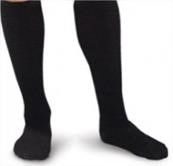 Composición física de la prenda. Composición física de la prenda. Composición física de la prenda. Composición física de la prenda. Composición física de la prenda. Composición física de la prenda. DESCRIPCIÓN DESCRIPCIÓN ESPECIFICACIÓN ESPECIFICACIÓN MÉTODOS DE PRUEBA MÉTODOS DE PRUEBA CALCETINES COLOR NEGRO CALCETÍN ELÁSTICO  VALENCIANA DE SUAVE AJUSTE PARA UN EXCELENTE CALCE CÓMODO SOPORTE QUE SE ADAPTA A LA PANTORRILLA MÁXIMA COMPRESIÓN QUE ESTIMULA LA CIRCULACIÓN  TALÓN ESPECIAL PARA UN MEJOR CALCE SIN COSTURA PARA MÁXIMA COMODIDAD EN LOS PIES CALCETINES COLOR NEGRO CALCETÍN ELÁSTICO  VALENCIANA DE SUAVE AJUSTE PARA UN EXCELENTE CALCE CÓMODO SOPORTE QUE SE ADAPTA A LA PANTORRILLA MÁXIMA COMPRESIÓN QUE ESTIMULA LA CIRCULACIÓN  TALÓN ESPECIAL PARA UN MEJOR CALCE SIN COSTURA PARA MÁXIMA COMODIDAD EN LOS PIES CALCETINES COLOR NEGRO CALCETINES COLOR NEGRO CONCEPTO Y MÉTODO DE PRUEBA CONCEPTO Y MÉTODO DE PRUEBA PARÁMETRO PARÁMETRO PARÁMETRO PARÁMETRO Partida 57 Partida 57 Partida 57 Partida 57 Partida 57 Partida 57 DESCRIPCIÓN DEL BIEN ZAPATOS COLOR NEGRO ZAPATOS COLOR NEGRO ZAPATOS COLOR NEGRO ZAPATOS COLOR NEGRO ZAPATOS COLOR NEGRO CANTIDAD MÍNIMA 58 58 CANTIDAD MÁXIMA CANTIDAD MÁXIMA 58 UNIDAD DE MEDIDA PAR PAR MASA* MASA* ESPECIFICACIONES TÉCNICAS: ZAPATOS COLOR NEGRO ZAPATO DE VESTIR PARA CABALLERO CON AGUJETA, FORMADO DE 7 PIEZAS: CHINELA DE DOS PIEZAS (PALA Y FLORETA) DOS LATERALES SUPERIORES LENGÜETA UN CUARTO INTERNO TIRA DE REMATE DEL TALÓN CORTE: CUERO DE GANADO VACUNO, FLOR ENTERA, CON UN ESPESOR 1.66 MM. ALTURA: 10.2 CM MEDIDOS DESDE EL PISO HASTA LA PARTE SUPERIOR DEL CALZADO POR EL ÁREA DEL TALÓN (CONTRAHORTE). CONTRAHORTE: MATERIAL TERMOPLÁSTICO. AGUJETAS: 83.5 CMS DE LONGITUD, TEJIDO CIRCULAR ALGODÓN CON ALMA DE ALGODÓN, CON HERRETES DE PLÁSTICO ES LOS EXTREMOS. BULLÓN: FORMADO DE LA MISMA PIEZA DE LOS LATERALES Y TIRA DE TALÓN, DE CUERO DE GANADO ZAPATOS COLOR NEGRO ZAPATO DE VESTIR PARA CABALLERO CON AGUJETA, FORMADO DE 7 PIEZAS: CHINELA DE DOS PIEZAS (PALA Y FLORETA) DOS LATERALES SUPERIORES LENGÜETA UN CUARTO INTERNO TIRA DE REMATE DEL TALÓN CORTE: CUERO DE GANADO VACUNO, FLOR ENTERA, CON UN ESPESOR 1.66 MM. ALTURA: 10.2 CM MEDIDOS DESDE EL PISO HASTA LA PARTE SUPERIOR DEL CALZADO POR EL ÁREA DEL TALÓN (CONTRAHORTE). CONTRAHORTE: MATERIAL TERMOPLÁSTICO. AGUJETAS: 83.5 CMS DE LONGITUD, TEJIDO CIRCULAR ALGODÓN CON ALMA DE ALGODÓN, CON HERRETES DE PLÁSTICO ES LOS EXTREMOS. BULLÓN: FORMADO DE LA MISMA PIEZA DE LOS LATERALES Y TIRA DE TALÓN, DE CUERO DE GANADO ZAPATOS COLOR NEGRO ZAPATO DE VESTIR PARA CABALLERO CON AGUJETA, FORMADO DE 7 PIEZAS: CHINELA DE DOS PIEZAS (PALA Y FLORETA) DOS LATERALES SUPERIORES LENGÜETA UN CUARTO INTERNO TIRA DE REMATE DEL TALÓN CORTE: CUERO DE GANADO VACUNO, FLOR ENTERA, CON UN ESPESOR 1.66 MM. ALTURA: 10.2 CM MEDIDOS DESDE EL PISO HASTA LA PARTE SUPERIOR DEL CALZADO POR EL ÁREA DEL TALÓN (CONTRAHORTE). CONTRAHORTE: MATERIAL TERMOPLÁSTICO. AGUJETAS: 83.5 CMS DE LONGITUD, TEJIDO CIRCULAR ALGODÓN CON ALMA DE ALGODÓN, CON HERRETES DE PLÁSTICO ES LOS EXTREMOS. BULLÓN: FORMADO DE LA MISMA PIEZA DE LOS LATERALES Y TIRA DE TALÓN, DE CUERO DE GANADO ZAPATOS COLOR NEGRO ZAPATO DE VESTIR PARA CABALLERO CON AGUJETA, FORMADO DE 7 PIEZAS: CHINELA DE DOS PIEZAS (PALA Y FLORETA) DOS LATERALES SUPERIORES LENGÜETA UN CUARTO INTERNO TIRA DE REMATE DEL TALÓN CORTE: CUERO DE GANADO VACUNO, FLOR ENTERA, CON UN ESPESOR 1.66 MM. ALTURA: 10.2 CM MEDIDOS DESDE EL PISO HASTA LA PARTE SUPERIOR DEL CALZADO POR EL ÁREA DEL TALÓN (CONTRAHORTE). CONTRAHORTE: MATERIAL TERMOPLÁSTICO. AGUJETAS: 83.5 CMS DE LONGITUD, TEJIDO CIRCULAR ALGODÓN CON ALMA DE ALGODÓN, CON HERRETES DE PLÁSTICO ES LOS EXTREMOS. BULLÓN: FORMADO DE LA MISMA PIEZA DE LOS LATERALES Y TIRA DE TALÓN, DE CUERO DE GANADO ZAPATOS COLOR NEGRO ZAPATO DE VESTIR PARA CABALLERO CON AGUJETA, FORMADO DE 7 PIEZAS: CHINELA DE DOS PIEZAS (PALA Y FLORETA) DOS LATERALES SUPERIORES LENGÜETA UN CUARTO INTERNO TIRA DE REMATE DEL TALÓN CORTE: CUERO DE GANADO VACUNO, FLOR ENTERA, CON UN ESPESOR 1.66 MM. ALTURA: 10.2 CM MEDIDOS DESDE EL PISO HASTA LA PARTE SUPERIOR DEL CALZADO POR EL ÁREA DEL TALÓN (CONTRAHORTE). CONTRAHORTE: MATERIAL TERMOPLÁSTICO. AGUJETAS: 83.5 CMS DE LONGITUD, TEJIDO CIRCULAR ALGODÓN CON ALMA DE ALGODÓN, CON HERRETES DE PLÁSTICO ES LOS EXTREMOS. BULLÓN: FORMADO DE LA MISMA PIEZA DE LOS LATERALES Y TIRA DE TALÓN, DE CUERO DE GANADO VACUNO, FLOR ENTERA, CON ACOJINAMIENTO DE ESPUMA DE POLIURETANO. CASQUILLO: MATERIAL TERMOPLÁSTICO. FORROS: EN CHINELA  TELA TEJIDA SINTÉTICA BONDEADA EN ESPUMA DE POLIURETANO, CON ENTRE FORRO DE TELA DE ALGODÓN EN LATERALES Y LENGÜETA DE CUERO PORCINO, FLOR ENTERA, BONDEADA CON ESPUMA DE POLIURETANO, EN TALÓN DE CARNAZA PORCINO. OJILLOS: CUATRO PERFORACIONES POR CHALECO. PLANTILLA: MEDIA PLANTILLA DEL TALÓN AL ENFRANQUE DE CUERO VACUNO FLOR ENTERA, CON PERFORACIONES EN EL ARCO SOPORTE Y COSTURA EN SU CONTORNO, CON ACOJINAMIENTO DE ESPUMA DE POLIURETANO, MEDIA PLANTILLA DEL ENFRANQUE A LA PUNTA DE CARNAZA PORCINO CON ACOJINAMIENTO DE EVA Y COSTURA EN SU CONTORNO. SUELA: DE POLIURETANO, DE UNA SOLA PIEZA JUNTO CON EL TACÓN, HUELLA CON DIBUJO ANTIDERRAPANTE, CON UNA ALTURA DE TACÓN DE 31.40 MM. PLANTA: COMPLETA DE FIBRA DE POLIÉSTER CON MONTADO STROBEL. SISTEMA DE FABRICACIÓN: INYECTADO DIRECTO AL CORTE VACUNO, FLOR ENTERA, CON ACOJINAMIENTO DE ESPUMA DE POLIURETANO. CASQUILLO: MATERIAL TERMOPLÁSTICO. FORROS: EN CHINELA  TELA TEJIDA SINTÉTICA BONDEADA EN ESPUMA DE POLIURETANO, CON ENTRE FORRO DE TELA DE ALGODÓN EN LATERALES Y LENGÜETA DE CUERO PORCINO, FLOR ENTERA, BONDEADA CON ESPUMA DE POLIURETANO, EN TALÓN DE CARNAZA PORCINO. OJILLOS: CUATRO PERFORACIONES POR CHALECO. PLANTILLA: MEDIA PLANTILLA DEL TALÓN AL ENFRANQUE DE CUERO VACUNO FLOR ENTERA, CON PERFORACIONES EN EL ARCO SOPORTE Y COSTURA EN SU CONTORNO, CON ACOJINAMIENTO DE ESPUMA DE POLIURETANO, MEDIA PLANTILLA DEL ENFRANQUE A LA PUNTA DE CARNAZA PORCINO CON ACOJINAMIENTO DE EVA Y COSTURA EN SU CONTORNO. SUELA: DE POLIURETANO, DE UNA SOLA PIEZA JUNTO CON EL TACÓN, HUELLA CON DIBUJO ANTIDERRAPANTE, CON UNA ALTURA DE TACÓN DE 31.40 MM. PLANTA: COMPLETA DE FIBRA DE POLIÉSTER CON MONTADO STROBEL. SISTEMA DE FABRICACIÓN: INYECTADO DIRECTO AL CORTE VACUNO, FLOR ENTERA, CON ACOJINAMIENTO DE ESPUMA DE POLIURETANO. CASQUILLO: MATERIAL TERMOPLÁSTICO. FORROS: EN CHINELA  TELA TEJIDA SINTÉTICA BONDEADA EN ESPUMA DE POLIURETANO, CON ENTRE FORRO DE TELA DE ALGODÓN EN LATERALES Y LENGÜETA DE CUERO PORCINO, FLOR ENTERA, BONDEADA CON ESPUMA DE POLIURETANO, EN TALÓN DE CARNAZA PORCINO. OJILLOS: CUATRO PERFORACIONES POR CHALECO. PLANTILLA: MEDIA PLANTILLA DEL TALÓN AL ENFRANQUE DE CUERO VACUNO FLOR ENTERA, CON PERFORACIONES EN EL ARCO SOPORTE Y COSTURA EN SU CONTORNO, CON ACOJINAMIENTO DE ESPUMA DE POLIURETANO, MEDIA PLANTILLA DEL ENFRANQUE A LA PUNTA DE CARNAZA PORCINO CON ACOJINAMIENTO DE EVA Y COSTURA EN SU CONTORNO. SUELA: DE POLIURETANO, DE UNA SOLA PIEZA JUNTO CON EL TACÓN, HUELLA CON DIBUJO ANTIDERRAPANTE, CON UNA ALTURA DE TACÓN DE 31.40 MM. PLANTA: COMPLETA DE FIBRA DE POLIÉSTER CON MONTADO STROBEL. SISTEMA DE FABRICACIÓN: INYECTADO DIRECTO AL CORTE IMAGEN ÚNICAMENTE ILUSTRATIVA 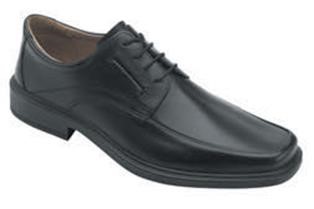 Composición física de la prenda. Composición física de la prenda. Composición física de la prenda. Composición física de la prenda. DESCRIPCIÓN DESCRIPCIÓN ESPECIFICACIÓN MÉTODOS DE PRUEBA ZAPATOS COLOR NEGRO ZAPATO DE VESTIR PARA CABALLERO CON AGUJETA, FORMADO DE 7 PIEZAS: CHINELA DE DOS PIEZAS (PALA Y FLORETA) DOS LATERALES SUPERIORES LENGÜETA UN CUARTO INTERNO TIRA DE REMATE DEL TALÓN CORTE: CUERO DE GANADO VACUNO, FLOR ENTERA, CON UN ESPESOR 1.66 MM. ALTURA: 10.2 CM MEDIDOS DESDE EL PISO HASTA LA PARTE SUPERIOR DEL CALZADO POR EL ÁREA DEL TALÓN (CONTRAHORTE). CONTRAHORTE: MATERIAL TERMOPLÁSTICO. AGUJETAS: 83.5 CMS DE LONGITUD, TEJIDO CIRCULAR ALGODÓN CON ALMA DE ALGODÓN, CON HERRETES DE PLÁSTICO ES LOS EXTREMOS. BULLÓN: FORMADO DE LA MISMA PIEZA DE LOS LATERALES Y TIRA DE TALÓN, DE CUERO DE GANADO VACUNO, FLOR ENTERA, CON ACOJINAMIENTO DE ESPUMA DE POLIURETANO. CASQUILLO: MATERIAL TERMOPLÁSTICO. FORROS: EN CHINELA  TELA TEJIDA SINTÉTICA BONDEADA EN ESPUMA DE POLIURETANO, CON ENTRE FORRO DE TELA DE ALGODÓN EN LATERALES Y LENGÜETA DE CUERO PORCINO, FLOR ENTERA, BONDEADA CON ESPUMA DE POLIURETANO, EN TALÓN DE CARNAZA PORCINO. ZAPATOS COLOR NEGRO ZAPATO DE VESTIR PARA CABALLERO CON AGUJETA, FORMADO DE 7 PIEZAS: CHINELA DE DOS PIEZAS (PALA Y FLORETA) DOS LATERALES SUPERIORES LENGÜETA UN CUARTO INTERNO TIRA DE REMATE DEL TALÓN CORTE: CUERO DE GANADO VACUNO, FLOR ENTERA, CON UN ESPESOR 1.66 MM. ALTURA: 10.2 CM MEDIDOS DESDE EL PISO HASTA LA PARTE SUPERIOR DEL CALZADO POR EL ÁREA DEL TALÓN (CONTRAHORTE). CONTRAHORTE: MATERIAL TERMOPLÁSTICO. AGUJETAS: 83.5 CMS DE LONGITUD, TEJIDO CIRCULAR ALGODÓN CON ALMA DE ALGODÓN, CON HERRETES DE PLÁSTICO ES LOS EXTREMOS. BULLÓN: FORMADO DE LA MISMA PIEZA DE LOS LATERALES Y TIRA DE TALÓN, DE CUERO DE GANADO VACUNO, FLOR ENTERA, CON ACOJINAMIENTO DE ESPUMA DE POLIURETANO. CASQUILLO: MATERIAL TERMOPLÁSTICO. FORROS: EN CHINELA  TELA TEJIDA SINTÉTICA BONDEADA EN ESPUMA DE POLIURETANO, CON ENTRE FORRO DE TELA DE ALGODÓN EN LATERALES Y LENGÜETA DE CUERO PORCINO, FLOR ENTERA, BONDEADA CON ESPUMA DE POLIURETANO, EN TALÓN DE CARNAZA PORCINO. ZAPATOS COLOR NEGRO OJILLOS: 	CUATRO 	PERFORACIONES 	POR CHALECO. PLANTILLA: MEDIA PLANTILLA DEL TALÓN AL ENFRANQUE DE CUERO VACUNO FLOR ENTERA, CON PERFORACIONES EN EL ARCO SOPORTE Y COSTURA EN SU CONTORNO, CON ACOJINAMIENTO DE ESPUMA DE POLIURETANO, MEDIA PLANTILLA DEL ENFRANQUE A LA PUNTA DE CARNAZA PORCINO CON ACOJINAMIENTO DE EVA Y COSTURA EN SU CONTORNO. SUELA: DE POLIURETANO, DE UNA SOLA PIEZA JUNTO CON EL TACÓN, HUELLA CON DIBUJO ANTIDERRAPANTE, CON UNA ALTURA DE TACÓN DE 31.40 MM. PLANTA: COMPLETA DE FIBRA DE POLIÉSTER CON MONTADO STROBEL. 	SISTEMA 	DE 	FABRICACIÓN: 	INYECTADO DIRECTO AL CORTE OJILLOS: 	CUATRO 	PERFORACIONES 	POR CHALECO. PLANTILLA: MEDIA PLANTILLA DEL TALÓN AL ENFRANQUE DE CUERO VACUNO FLOR ENTERA, CON PERFORACIONES EN EL ARCO SOPORTE Y COSTURA EN SU CONTORNO, CON ACOJINAMIENTO DE ESPUMA DE POLIURETANO, MEDIA PLANTILLA DEL ENFRANQUE A LA PUNTA DE CARNAZA PORCINO CON ACOJINAMIENTO DE EVA Y COSTURA EN SU CONTORNO. SUELA: DE POLIURETANO, DE UNA SOLA PIEZA JUNTO CON EL TACÓN, HUELLA CON DIBUJO ANTIDERRAPANTE, CON UNA ALTURA DE TACÓN DE 31.40 MM. PLANTA: COMPLETA DE FIBRA DE POLIÉSTER CON MONTADO STROBEL. 	SISTEMA 	DE 	FABRICACIÓN: 	INYECTADO DIRECTO AL CORTE OJILLOS: 	CUATRO 	PERFORACIONES 	POR CHALECO. PLANTILLA: MEDIA PLANTILLA DEL TALÓN AL ENFRANQUE DE CUERO VACUNO FLOR ENTERA, CON PERFORACIONES EN EL ARCO SOPORTE Y COSTURA EN SU CONTORNO, CON ACOJINAMIENTO DE ESPUMA DE POLIURETANO, MEDIA PLANTILLA DEL ENFRANQUE A LA PUNTA DE CARNAZA PORCINO CON ACOJINAMIENTO DE EVA Y COSTURA EN SU CONTORNO. SUELA: DE POLIURETANO, DE UNA SOLA PIEZA JUNTO CON EL TACÓN, HUELLA CON DIBUJO ANTIDERRAPANTE, CON UNA ALTURA DE TACÓN DE 31.40 MM. PLANTA: COMPLETA DE FIBRA DE POLIÉSTER CON MONTADO STROBEL. 	SISTEMA 	DE 	FABRICACIÓN: 	INYECTADO DIRECTO AL CORTE OJILLOS: 	CUATRO 	PERFORACIONES 	POR CHALECO. PLANTILLA: MEDIA PLANTILLA DEL TALÓN AL ENFRANQUE DE CUERO VACUNO FLOR ENTERA, CON PERFORACIONES EN EL ARCO SOPORTE Y COSTURA EN SU CONTORNO, CON ACOJINAMIENTO DE ESPUMA DE POLIURETANO, MEDIA PLANTILLA DEL ENFRANQUE A LA PUNTA DE CARNAZA PORCINO CON ACOJINAMIENTO DE EVA Y COSTURA EN SU CONTORNO. SUELA: DE POLIURETANO, DE UNA SOLA PIEZA JUNTO CON EL TACÓN, HUELLA CON DIBUJO ANTIDERRAPANTE, CON UNA ALTURA DE TACÓN DE 31.40 MM. PLANTA: COMPLETA DE FIBRA DE POLIÉSTER CON MONTADO STROBEL. 	SISTEMA 	DE 	FABRICACIÓN: 	INYECTADO DIRECTO AL CORTE CONCEPTO Y MÉTODO DE PRUEBA CONCEPTO Y MÉTODO DE PRUEBA CONCEPTO Y MÉTODO DE PRUEBA CONCEPTO Y MÉTODO DE PRUEBA PARÁMETRO PARÁMETRO PARÁMETRO PARÁMETRO PARÁMETRO PARÁMETRO VESTUARIO MASCULINO TRABAJO SOCIAL VESTUARIO MASCULINO TRABAJO SOCIAL VESTUARIO MASCULINO TRABAJO SOCIAL VESTUARIO MASCULINO TRABAJO SOCIAL VESTUARIO MASCULINO TRABAJO SOCIAL VESTUARIO MASCULINO TRABAJO SOCIAL VESTUARIO MASCULINO TRABAJO SOCIAL VESTUARIO MASCULINO TRABAJO SOCIAL PARTIDAS Y FICHAS TÉCNICAS PARTIDAS Y FICHAS TÉCNICAS PARTIDAS Y FICHAS TÉCNICAS PARTIDAS Y FICHAS TÉCNICAS PARTIDAS Y FICHAS TÉCNICAS PARTIDAS Y FICHAS TÉCNICAS PARTIDAS Y FICHAS TÉCNICAS PARTIDAS Y FICHAS TÉCNICAS Partida CLAVE HRAEI Descripción Descripción Descripción Descripción PresentacPresentación Servicio Cantidad Mínima 58 HRAEI-VU0306 SACO MOD 1 COLOR NEGRO PANTALÓN MOD 1 COLOR NEGRO  SACO MOD 1 COLOR NEGRO PANTALÓN MOD 1 COLOR NEGRO  SACO MOD 1 COLOR NEGRO PANTALÓN MOD 1 COLOR NEGRO  SACO MOD 1 COLOR NEGRO PANTALÓN MOD 1 COLOR NEGRO  JUEGO JUEGO TRABAJO SOCIAL 10 59 HRAEI-VU0310 SACO MOD 2 COLOR GRIS OXFORD FANTASIA PANTALÓN MOD 2 COLOR GRIS OXFORD  FANTASIA SACO MOD 2 COLOR GRIS OXFORD FANTASIA PANTALÓN MOD 2 COLOR GRIS OXFORD  FANTASIA SACO MOD 2 COLOR GRIS OXFORD FANTASIA PANTALÓN MOD 2 COLOR GRIS OXFORD  FANTASIA SACO MOD 2 COLOR GRIS OXFORD FANTASIA PANTALÓN MOD 2 COLOR GRIS OXFORD  FANTASIA JUEGO JUEGO TRABAJO SOCIAL 10 60 HRAEI-VU0188 CAMISA MOD 1 COLOR BLANCA CAMISA MOD 1 COLOR BLANCA CAMISA MOD 1 COLOR BLANCA CAMISA MOD 1 COLOR BLANCA PIEZA PIEZA TRABAJO SOCIAL 10 61 HRAEI-VU0311 CAMISA MOD 2 COLOR ALUMINIO CAMISA MOD 2 COLOR ALUMINIO CAMISA MOD 2 COLOR ALUMINIO CAMISA MOD 2 COLOR ALUMINIO PIEZA PIEZA TRABAJO SOCIAL 10 62 HRAEI-VU0312 CAMISA MOD 3 COLOR AZUL PACIIFICO CAMISA MOD 3 COLOR AZUL PACIIFICO CAMISA MOD 3 COLOR AZUL PACIIFICO CAMISA MOD 3 COLOR AZUL PACIIFICO PIEZA PIEZA TRABAJO SOCIAL 10 63 HRAEI-VU0292 CORBATA MOD 1 COLOR ROSA CON GRIS CORBATA MOD 1 COLOR ROSA CON GRIS CORBATA MOD 1 COLOR ROSA CON GRIS CORBATA MOD 1 COLOR ROSA CON GRIS PIEZA PIEZA TRABAJO SOCIAL 10 64 HRAEI-VU0293 CORBATA MOD 2 COLOR ROJA CORBATA MOD 2 COLOR ROJA CORBATA MOD 2 COLOR ROJA CORBATA MOD 2 COLOR ROJA PIEZA PIEZA TRABAJO SOCIAL 10 65 HRAEI-VU0258 CALCETINES COLOR NEGRO CALCETINES COLOR NEGRO CALCETINES COLOR NEGRO CALCETINES COLOR NEGRO PAR PAR TRABAJO SOCIAL 20 66 HRAEI-VU0191 ZAPATOS COLOR NEGRO ZAPATOS COLOR NEGRO ZAPATOS COLOR NEGRO ZAPATOS COLOR NEGRO PAR PAR TRABAJO SOCIAL 10 Partida 58 Partida 58 Partida 58 Partida 58 Partida 58 Partida 58 Partida 58 Partida 58 DESCRIPCIÓN DEL BIEN DESCRIPCIÓN DEL BIEN DESCRIPCIÓN DEL BIEN SACO MOD 1 COLOR NEGRO  PANTALÓN MOD 1 COLOR NEGRO SACO MOD 1 COLOR NEGRO  PANTALÓN MOD 1 COLOR NEGRO SACO MOD 1 COLOR NEGRO  PANTALÓN MOD 1 COLOR NEGRO SACO MOD 1 COLOR NEGRO  PANTALÓN MOD 1 COLOR NEGRO SACO MOD 1 COLOR NEGRO  PANTALÓN MOD 1 COLOR NEGRO CANTIDAD MÍNIMA CANTIDAD MÍNIMA CANTIDAD MÍNIMA 10 10 CANTIDAD MÁXIMA CANTIDAD MÁXIMA CANTIDAD MÁXIMA 10 10 10 UNIDAD DE MEDIDA UNIDAD DE MEDIDA UNIDAD DE MEDIDA JUEGO JUEGO MASA* MASA* MASA* 155.0 g/m2 155.0 g/m2 155.0 g/m2 ESPECIFICACIONES TÉCNICAS: SACO MODELO 1 COLOR NEGRO  SACO: CORTE CONTEMPORÁNEO, CIERRA POR MEDIO 2 BOTONES DE PASTA DE 2 CM. DE DIÁMETRO CON 4 OJILLOS  Y 2 OJALES TIPO BOTELLA REFORZADO DE 2.5 CM. INICIANDO DE LA BASE CON UNA SEPARACIÓN DE 1.5 CM. EN CADA UNO, CUELLO CON SOLAPA EN ESCUADRA CON MUESCA DE 3.5 CM. CON PESPUNTE DE ADORNO EN CUELLO Y SOLAPA. UN OJAL DEL LADO IZQUIERDO EN LA PARTE SUPERIOR DE LA SOLAPA, PINZA QUE SALE DE LA BOLSA AL TÓRAX HACIA ADENTRO DE 20 CM. BOLSA DE VIVO DE 16 CM. DE ENTRADA POR 4MM. CADA UNO CON CARTERA ENTRETELADA Y FORRADA DE 5.5 X 16 CM. DE ANCHO REDONDEADA EN AMBOS EXTREMOS EN CADA DELANTERO, EN EL DELANTERO IZQUIERDO. PARTE SUPERIOR CON UNA BOLSA DE ALETILLA DE 10 CM. X 2.5 CM. CON COSTURA REFORZADA EN LOS EXTREMOS. MANGAS DE DOS HOJAS CON MARTILLO DE 10.5 CMS  Y 4 BOTONES, LOS BOTONES DE 1.5 CM DE DIÁMETRO CON DOBLADILLO DE 3.5 CM. UNIDO AL FORRO, HOMBRERAS DE ALGODÓN GUATA.  ESPALDA DE 2 PIEZAS CON COSTADILLO, CON DOS ABERTURAS EN EL CORTE DEL COSTADILLO DE 21.CM DE LARGO POR 3.5 CMS DE ANCHO. FORRO COMPLETO DE 100% POLIÉSTER AL COLOR DE LA PRENDA CON CHAPETA EN AMBOS DELANTEROS Y COSTURA PIN PON, 2 BOLSAS INTERIORES 1 CON CARTERA TIPO TRIANGULO DE 13.5 CM DE LARGO, CON VIVO DE 1/8” DE ANCHO EN CONTRASTE DIBUJO DE ROMBOS Y BOTÓN DE 1.5 DE DIÁMETRO,  Y UNA MÁS RECTA DE VIVO DEL  LADO DERECHO DE 13.5  CM DE LARGO, CON VIVO DE 1/8” DE ANCHO EN CONTRASTE DIBUJO DE ROMBOS. BOLSA CIGARRERA COLADA EN EL DELANTERO IZQUIERDO PARTE INFERIOR DE 9.5 CMS DE LARGO POR 1/8” DE ANCHO 13.5 CM DE LARGO, CON VIVO DE 1/8” DE ANCHO EN CONTRASTE DIBUJO DE ROMBOS. LA ESPALDA DEL FORRO DE DOS PIEZAS CON FUELLE DE 1.5 CM DE AMPLITUD   PANTALÓN MODELO 1 COLOR NEGRO  PANTALÓN: CORTE RECTO BOLSA DIAGONAL EN CADA COSTADO FORMANDO PESPUNTE DE 7 MM PRESILLADO EN AMBOS EXTREMOS FORRO EN POQUITÍN INTERIOR COLOR NEGRO. CIERRA AL FRENTE CON CIERRE DE NYLON DE 14 CM. CON PESPUNTE EN BRAGUETA DE 3.5 CM. REDONDEADO TERMINADO EN DIAGONAL CON UN REMATE VERTICAL, TRASERO DE 2 PIEZAS CON UNA PINZA EN CADA PIEZA DE 7 CM. DE LARGO, CON ENSANCHE DE 3 CM DE ANCHO. CON BOLSA DE VIVOS DE 13.5 CM. Y VIVOS DE 1/8”. DE ANCHO CADA UNO, BOTÓN DE 1.5 CM. DE DIÁMETRO Y OJAL DE BOTELLA, PRETINA DE DOS PIEZAS DE 3.5 CM. DE ANCHO CON VANROLL, EL DELANTERO DERECHO CON TOPE DIAGONAL Y BRAGUETA CON OJAL, Y BOTÓN 1.5 CM.  BROCHE METÁLICO OCULTO Y PASE DE 4.5 CMS DE LARGO, CON OJAL TIPO BOTELLA, 6 TRABAS SIN COSTURA DE VISTA, EQUIDISTALMENTE EN LA PRETINA, PRESILLADAS EN LA PARTE SUPERIOR, MEDIO  FORRO 100% POLIÉSTER COLOCADO SOLO EN DELANTEROS  AL COLOR DE LA PRENDA, LARGO PIE  A TIERRA. IMAGEN ÚNICAMENTE ILUSTRATIVA 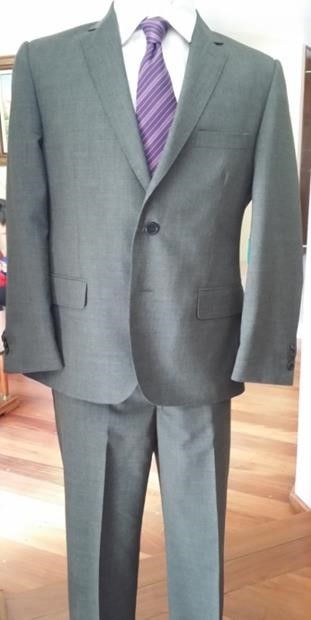 Composición física de la prenda. Composición física de la prenda. DESCRIPCIÓN ESPECIFICACIÓN MÉTODOS DE PRUEBA SACO MODELO 1 COLOR NEGRO  SACO: CORTE CONTEMPORÁNEO, CIERRA POR MEDIO 2 BOTONES DE PASTA DE 2 CM. DE DIÁMETRO CON 4 OJILLOS  Y 2 OJALES TIPO BOTELLA REFORZADO DE 2.5 CM. INICIANDO DE LA BASE CON UNA SEPARACIÓN DE 1.5 CM. EN CADA UNO, CUELLO CON SOLAPA EN ESCUADRA CON MUESCA DE 3.5 CM. CON PESPUNTE DE ADORNO EN CUELLO Y SOLAPA. UN OJAL DEL LADO IZQUIERDO EN LA PARTE SUPERIOR DE LA SOLAPA, PINZA QUE SALE DE LA BOLSA AL TÓRAX HACIA ADENTRO DE 20 CM. BOLSA DE VIVO DE 16 CM. DE ENTRADA POR 4MM. CADA 	UNO 	CON 	CARTERA 	ENTRETELADA 	Y FORRADA DE 5.5 X 16 CM. DE ANCHO REDONDEADA EN AMBOS EXTREMOS EN CADA DELANTERO, EN EL DELANTERO IZQUIERDO. PARTE SUPERIOR CON UNA BOLSA DE ALETILLA DE 10 CM. X 2.5 CM. CON COSTURA REFORZADA EN LOS EXTREMOS. MANGAS DE DOS HOJAS CON MARTILLO DE 10.5 CMS  Y 4 BOTONES, LOS BOTONES DE 1.5 CM DE DIÁMETRO CON DOBLADILLO DE 3.5 CM. UNIDO AL FORRO, HOMBRERAS DE ALGODÓN GUATA.  ESPALDA DE 2 PIEZAS CON COSTADILLO, CON DOS ABERTURAS EN EL CORTE DEL COSTADILLO DE 21.CM DE LARGO POR 3.5 CMS DE ANCHO. FORRO COMPLETO DE 100% POLIÉSTER AL COLOR DE LA PRENDA CON CHAPETA EN AMBOS DELANTEROS Y COSTURA PIN PON, 2 BOLSAS INTERIORES 1 CON CARTERA TIPO TRIANGULO DE 13.5 CM DE LARGO, CON VIVO DE 1/8” DE ANCHO EN CONTRASTE DIBUJO DE ROMBOS Y BOTÓN DE 1.5 DE DIÁMETRO,  Y UNA MÁS RECTA DE VIVO DEL  LADO DERECHO DE 13.5  CM DE LARGO, CON VIVO DE 1/8” DE ANCHO EN CONTRASTE DIBUJO DE ROMBOS. BOLSA CIGARRERA COLADA EN EL DELANTERO IZQUIERDO PARTE INFERIOR DE 9.5 CMS DE LARGO POR 1/8” DE ANCHO 13.5 CM DE LARGO, CON VIVO DE 1/8” DE ANCHO EN CONTRASTE DIBUJO DE ROMBOS. LA ESPALDA DEL FORRO DE DOS PIEZAS CON FUELLE DE 1.5 CM DE AMPLITUD   PANTALÓN MODELO 1 COLOR NEGRO  PANTALÓN: CORTE RECTO BOLSA DIAGONAL EN CADA COSTADO FORMANDO PESPUNTE DE 7 MM PRESILLADO EN AMBOS EXTREMOS FORRO EN POQUITÍN INTERIOR COLOR NEGRO. CIERRA AL FRENTE CON CIERRE DE NYLON DE 14 CM. CON PESPUNTE EN BRAGUETA DE 3.5 CM. REDONDEADO TERMINADO EN DIAGONAL CON UN REMATE VERTICAL, TRASERO DE 2 PIEZAS CON UNA PINZA EN CADA PIEZA DE 7 CM. DE LARGO, CON ENSANCHE DE 3 CM DE ANCHO. CON BOLSA DE VIVOS DE 13.5 CM. Y VIVOS DE 1/8”. DE ANCHO CADA UNO, BOTÓN DE 1.5 CM. DE DIÁMETRO Y OJAL DE BOTELLA, PRETINA DE TELA TRAJE 56 % Poliéster 44 % Lana 155.0 g/m2 23 hilos/cm pasadas/cm 415.0 N 345.0 N 20.0 N 17.9 N -1.0 % -1.0 % 4-5 4-5 4-5 4-5 4-5 4-5 4-5 4-5 4-5 4-5 4-5 4-5 	Acido 	Alcalino 	4-5 	4-5 GRADO DE TRANSFERENCIA 	4-5 	4-5 	4-5 	4-5 	4-5 	4-5 	4-5 	4-5 	4-5 	4-5 	4-5 	4-5 4-5 4-5 Tafetán 1/1 FORRO 100% Poliéster 60 g/m2 43 hilos/cm 32 pasadas/cm 339.6 N 347.7 N 13.2 N 11.1 N -0.0 % -0.0 % 4-5 5 5 5 5 4-5 4-5 4-5 5 5 5 5 CONTENIDO DE FIBRA MASA POR UNIDAD DENSIDAD DE HILOS RESISTENCIA A LA  TRACCION RESISTENCIA AL RASGADO Cambio dimensional Lavado en seco  SOLIDEZ DEL COLOR A LA LUZ ARTIFICIAL 20 hrs. SOLIDEZ DEL COLOR AL LAVADO DOMESTICO SOLIDEZ DEL COLOR AL FROTE SOLIDEZ DEL COLOR AL SUDOR RESISTENCIA A LA FORMACION DE FRISAS TIPO DE LIGAMENTO DOS PIEZAS DE 3.5 CM. DE ANCHO CON VANROLL, EL DELANTERO DERECHO CON TOPE DIAGONAL Y BRAGUETA CON OJAL, Y BOTÓN 1.5 CM.  BROCHE METÁLICO OCULTO Y PASE DE 4.5 CMS DE LARGO, CON OJAL TIPO BOTELLA, 6 TRABAS SIN COSTURA DE VISTA, EQUIDISTALMENTE EN LA PRETINA, PRESILLADAS EN LA PARTE SUPERIOR, MEDIO  FORRO 100% POLIÉSTER COLOCADO SOLO EN DELANTEROS  AL COLOR DE LA PRENDA, LARGO PIE  A TIERRA. 	Acido 	Alcalino 	5 	5 GRADO DE TRANSFERENCIA 	5 	5 	5 	5 	5 	5 	5 	5 	5 	5 	5 	5 5 5 ENTRETELA 100% POLIESTER CONCEPTO Y MÉTODO DE PRUEBA PARÁMETRO PARÁMETRO 	CONTENIDO DE FIBRA 	NMX-A-1833/1-INNTEX-2011 MASA POR UNIDAD NMX-A-3801-INNTEX-2012 	DENSIDAD DE HILOS 	NMX-A-057-INNTEX-2000 	RESISTENCIA A LA  TRACCION 	NMX-A-059/2-INNTEX-2008 RESISTENCIA AL RASGADO NMX-A-109-INNTEX-2005 Cambio dimensional Lavado en seco  	 SOLIDEZ DEL COLOR A LA LUZ ARTIFICIAL 20 hrs. 	NMX-A-105-B02-INNTEX-2010 SOLIDEZ DEL COLOR AL LAVADO DOMESTICONMX-A-105-C06-INNTEX-2015 	SOLIDEZ DEL COLOR AL FROTE 	NMX-A-073-INNTEX-2005 	SOLIDEZ DEL COLOR AL SUDOR 	NMX-A-065-INNTEX-2005 RESISTENCIA A LA FORMACION DE FRISASNMX-A-177-INNTEX-2005 	TIPO DE LIGAMENTO 	 TELA TRAJE 56 % Poliéster 44 % Lana 155.0 g/m2 23 hilos/cm pasadas/cm 415.0 N 345.0 N 20.0 N 17.9 N -1.0 % -1.0 % 4-5 4-5 4-5 4-5 4-5 4-5 4-5 4-5 4-5 4-5 4-5 4-5 	Acido 	Alcalino 	4-5 	4-5 GRADO DE TRANSFERENCIA 	4-5 	4-5 	4-5 	4-5 	4-5 	4-5 	4-5 	4-5 	4-5 	4-5 	4-5 	4-5 4-5 4-5 Tafetán 1/1 FORRO 100% Poliéster 60 g/m2 43 hilos/cm 32 pasadas/cm 339.6 N 347.7 N 13.2 N 11.1 N -0.0 % -0.0 % +-5% +-5% +/- 2 HILO +/- 2 HILO MINIMO MINIMO MINIMO MINIMO MAXIMO MAXIMO MINIMO Mínimo Mínimo Mínimo Mínimo Mínimo Mínimo Mínimo Mínimo Mínimo Mínimo Mínimo MINIMO MINIMO MINIMO MINIMO MINIMO MINIMO MINIMO MINIMO MINIMO +-5% +/- 1 hilo +/- 1 hilo Mínimo Mínimo Mínimo Mínimo Máximo Máximo 4-5 5 5 5 5 4-5 4-5 4-5 5 5 5 5 	Acido 	Alcalino 	5 	5 GRADO DE TRANSFERENCIA 	5 	5 	5 	5 	5 	5 	5 	5 	5 	5 	5 	5 5 5 ENTRETELA 100% POLIESTER 4-5 5 5 5 5 4-5 4-5 4-5 5 5 5 5 	Acido 	Alcalino 	5 	5 GRADO DE TRANSFERENCIA 	5 	5 	5 	5 	5 	5 	5 	5 	5 	5 	5 	5 5 5 ENTRETELA 100% POLIESTER Mínimo Mínimo Mínimo Mínimo Mínimo Mínimo Mínimo Mínimo Mínimo Mínimo Mínimo Mínimo Mínimo Mínimo Mínimo Mínimo Mínimo Mínimo Mínimo Mínimo Mínimo Mínimo Mínimo Mínimo Mínimo Mínimo Mínimo Mínimo Mínimo Mínimo Mínimo Mínimo Mínimo Mínimo Mínimo Mínimo Mínimo Mínimo Mínimo Mínimo Mínimo Mínimo Partida 59 Partida 59 Partida 59 Partida 59 Partida 59 DESCRIPCIÓN DEL BIEN SACO MOD 2 COLOR GRIS OXFORD FANTASIA PANTALÓN MOD 2 COLOR GRIS OXFORD  FANTASIA SACO MOD 2 COLOR GRIS OXFORD FANTASIA PANTALÓN MOD 2 COLOR GRIS OXFORD  FANTASIA SACO MOD 2 COLOR GRIS OXFORD FANTASIA PANTALÓN MOD 2 COLOR GRIS OXFORD  FANTASIA SACO MOD 2 COLOR GRIS OXFORD FANTASIA PANTALÓN MOD 2 COLOR GRIS OXFORD  FANTASIA SACO MOD 2 COLOR GRIS OXFORD FANTASIA PANTALÓN MOD 2 COLOR GRIS OXFORD  FANTASIA CANTIDAD MÍNIMA 10 10 CANTIDAD MÁXIMA CANTIDAD MÁXIMA 10 UNIDAD DE MEDIDA JUEGO JUEGO MASA* MASA* 155.0 g/m2 ESPECIFICACIONES TÉCNICAS: SACO MODELO 2 COLOR GRIS OXFORD SACO: CORTE CONTEMPORÁNEO, CIERRA POR MEDIO 2 BOTONES DE PASTA DE 2 CM. DE DIÁMETRO CON 4 OJILLOS Y 2 OJALES TIPO BOTELLA REFORZADO DE 2.5 CM. INICIANDO DE LA BASE CON UNA SEPARACIÓN DE 1.5 CM. EN CADA UNO, CUELLO CON SOLAPA EN ESCUADRA CON MUESCA DE 3.5 CM. CON PESPUNTE DE ADORNO EN CUELLO Y SOLAPA. UN OJAL DEL LADO IZQUIERDO EN LA PARTE SUPERIOR DE LA SOLAPA, PINZA QUE SALE DE LA BOLSA AL TÓRAX HACIA ADENTRO DE 20 CM. BOLSA DE VIVO DE 16 CM. DE ENTRADA POR 4MM. CADA UNO CON CARTERA ENTRETELADA Y FORRADA DE 5.5 X 16 CM. DE ANCHO REDONDEADA EN AMBOS EXTREMOS EN CADA DELANTERO, EN EL DELANTERO IZQUIERDO. PARTE SUPERIOR CON UNA BOLSA DE ALETILLA DE 10 CM. X 2.5 CM. CON COSTURA REFORZADA EN LOS EXTREMOS. MANGAS DE DOS HOJAS CON MARTILLO DE 10.5 CM Y 4 BOTONES, LOS BOTONES DE 1.5 CM DE. DIÁMETRO CON DOBLADILLO DE 3.5 CM. UNIDO AL FORRO, HOMBRERAS DE ALGODÓN GUATA.  ESPALDA DE 2 PIEZAS CON COSTADILLO, CON DOS ABERTURAS EN EL CORTE DEL COSTADILLO DE 21.CM DE LARGO POR 3.5 CMS DE ANCHO. FORRO COMPLETO DE 100% POLIÉSTER AL COLOR DE LA PRENDA CON CHAPETA EN AMBOS DELANTEROS Y COSTURA PIN PON, 2 BOLSAS INTERIORES 1 CON CARTERA TIPO TRIANGULO DE 13.5 CM DE LARGO, CON VIVO DE 1/8” DE ANCHO EN CONTRASTE DIBUJO DE ROMBOS Y BOTÓN DE 1.5 DE DIÁMETRO, Y UNA MAS RECTA DE VIVO DEL LADO DERECHO DE 13.5 CM DE LARGO, CON VIVO DE 1/8” DE ANCHO EN CONTRASTE DIBUJO DE ROMBOS. BOLSA CIGARRERA COLADA EN EL DELANTERO IZQUIERDO PARTE INFERIOR DE 9.5 CMS DE LARGO POR 1/8” DE ANCHO 13.5 CM DE LARGO, CON VIVO DE 1/8” DE ANCHO EN CONTRASTE DIBUJO DE ROMBOS. LA ESPALDA DEL FORRO DE DOS PIEZAS CON FUELLE DE 1.5 CM DE AMPLITUD   PANTALÓN MODELO 2 COLOR GRIS OXFORD PANTALÓN: CORTE RECTO BOLSA DIAGONAL EN CADA COSTADO FORMANDO PESPUNTE DE 7 MM PRESILLADO EN AMBOS EXTREMOS FORRO EN POQUITÍN INTERIOR COLOR NEGRO. CIERRA AL FRENTE CON CIERRE DE NYLON DE 14 CM. CON PESPUNTE EN BRAGUETA DE 3.5 CM. REDONDEADO TERMINADO EN DIAGONAL CON UN REMATE VERTICAL, TRASERO DE 2 PIEZAS CON UNA PINZA EN CADA PIEZA DE 7 CM. DE LARGO, CON ENSANCHE DE 3 CM DE ANCHO. CON BOLSA DE VIVOS DE 13.5 CM. Y VIVOS DE 1/8”. DE ANCHO SACO MODELO 2 COLOR GRIS OXFORD SACO: CORTE CONTEMPORÁNEO, CIERRA POR MEDIO 2 BOTONES DE PASTA DE 2 CM. DE DIÁMETRO CON 4 OJILLOS Y 2 OJALES TIPO BOTELLA REFORZADO DE 2.5 CM. INICIANDO DE LA BASE CON UNA SEPARACIÓN DE 1.5 CM. EN CADA UNO, CUELLO CON SOLAPA EN ESCUADRA CON MUESCA DE 3.5 CM. CON PESPUNTE DE ADORNO EN CUELLO Y SOLAPA. UN OJAL DEL LADO IZQUIERDO EN LA PARTE SUPERIOR DE LA SOLAPA, PINZA QUE SALE DE LA BOLSA AL TÓRAX HACIA ADENTRO DE 20 CM. BOLSA DE VIVO DE 16 CM. DE ENTRADA POR 4MM. CADA UNO CON CARTERA ENTRETELADA Y FORRADA DE 5.5 X 16 CM. DE ANCHO REDONDEADA EN AMBOS EXTREMOS EN CADA DELANTERO, EN EL DELANTERO IZQUIERDO. PARTE SUPERIOR CON UNA BOLSA DE ALETILLA DE 10 CM. X 2.5 CM. CON COSTURA REFORZADA EN LOS EXTREMOS. MANGAS DE DOS HOJAS CON MARTILLO DE 10.5 CM Y 4 BOTONES, LOS BOTONES DE 1.5 CM DE. DIÁMETRO CON DOBLADILLO DE 3.5 CM. UNIDO AL FORRO, HOMBRERAS DE ALGODÓN GUATA.  ESPALDA DE 2 PIEZAS CON COSTADILLO, CON DOS ABERTURAS EN EL CORTE DEL COSTADILLO DE 21.CM DE LARGO POR 3.5 CMS DE ANCHO. FORRO COMPLETO DE 100% POLIÉSTER AL COLOR DE LA PRENDA CON CHAPETA EN AMBOS DELANTEROS Y COSTURA PIN PON, 2 BOLSAS INTERIORES 1 CON CARTERA TIPO TRIANGULO DE 13.5 CM DE LARGO, CON VIVO DE 1/8” DE ANCHO EN CONTRASTE DIBUJO DE ROMBOS Y BOTÓN DE 1.5 DE DIÁMETRO, Y UNA MAS RECTA DE VIVO DEL LADO DERECHO DE 13.5 CM DE LARGO, CON VIVO DE 1/8” DE ANCHO EN CONTRASTE DIBUJO DE ROMBOS. BOLSA CIGARRERA COLADA EN EL DELANTERO IZQUIERDO PARTE INFERIOR DE 9.5 CMS DE LARGO POR 1/8” DE ANCHO 13.5 CM DE LARGO, CON VIVO DE 1/8” DE ANCHO EN CONTRASTE DIBUJO DE ROMBOS. LA ESPALDA DEL FORRO DE DOS PIEZAS CON FUELLE DE 1.5 CM DE AMPLITUD   PANTALÓN MODELO 2 COLOR GRIS OXFORD PANTALÓN: CORTE RECTO BOLSA DIAGONAL EN CADA COSTADO FORMANDO PESPUNTE DE 7 MM PRESILLADO EN AMBOS EXTREMOS FORRO EN POQUITÍN INTERIOR COLOR NEGRO. CIERRA AL FRENTE CON CIERRE DE NYLON DE 14 CM. CON PESPUNTE EN BRAGUETA DE 3.5 CM. REDONDEADO TERMINADO EN DIAGONAL CON UN REMATE VERTICAL, TRASERO DE 2 PIEZAS CON UNA PINZA EN CADA PIEZA DE 7 CM. DE LARGO, CON ENSANCHE DE 3 CM DE ANCHO. CON BOLSA DE VIVOS DE 13.5 CM. Y VIVOS DE 1/8”. DE ANCHO SACO MODELO 2 COLOR GRIS OXFORD SACO: CORTE CONTEMPORÁNEO, CIERRA POR MEDIO 2 BOTONES DE PASTA DE 2 CM. DE DIÁMETRO CON 4 OJILLOS Y 2 OJALES TIPO BOTELLA REFORZADO DE 2.5 CM. INICIANDO DE LA BASE CON UNA SEPARACIÓN DE 1.5 CM. EN CADA UNO, CUELLO CON SOLAPA EN ESCUADRA CON MUESCA DE 3.5 CM. CON PESPUNTE DE ADORNO EN CUELLO Y SOLAPA. UN OJAL DEL LADO IZQUIERDO EN LA PARTE SUPERIOR DE LA SOLAPA, PINZA QUE SALE DE LA BOLSA AL TÓRAX HACIA ADENTRO DE 20 CM. BOLSA DE VIVO DE 16 CM. DE ENTRADA POR 4MM. CADA UNO CON CARTERA ENTRETELADA Y FORRADA DE 5.5 X 16 CM. DE ANCHO REDONDEADA EN AMBOS EXTREMOS EN CADA DELANTERO, EN EL DELANTERO IZQUIERDO. PARTE SUPERIOR CON UNA BOLSA DE ALETILLA DE 10 CM. X 2.5 CM. CON COSTURA REFORZADA EN LOS EXTREMOS. MANGAS DE DOS HOJAS CON MARTILLO DE 10.5 CM Y 4 BOTONES, LOS BOTONES DE 1.5 CM DE. DIÁMETRO CON DOBLADILLO DE 3.5 CM. UNIDO AL FORRO, HOMBRERAS DE ALGODÓN GUATA.  ESPALDA DE 2 PIEZAS CON COSTADILLO, CON DOS ABERTURAS EN EL CORTE DEL COSTADILLO DE 21.CM DE LARGO POR 3.5 CMS DE ANCHO. FORRO COMPLETO DE 100% POLIÉSTER AL COLOR DE LA PRENDA CON CHAPETA EN AMBOS DELANTEROS Y COSTURA PIN PON, 2 BOLSAS INTERIORES 1 CON CARTERA TIPO TRIANGULO DE 13.5 CM DE LARGO, CON VIVO DE 1/8” DE ANCHO EN CONTRASTE DIBUJO DE ROMBOS Y BOTÓN DE 1.5 DE DIÁMETRO, Y UNA MAS RECTA DE VIVO DEL LADO DERECHO DE 13.5 CM DE LARGO, CON VIVO DE 1/8” DE ANCHO EN CONTRASTE DIBUJO DE ROMBOS. BOLSA CIGARRERA COLADA EN EL DELANTERO IZQUIERDO PARTE INFERIOR DE 9.5 CMS DE LARGO POR 1/8” DE ANCHO 13.5 CM DE LARGO, CON VIVO DE 1/8” DE ANCHO EN CONTRASTE DIBUJO DE ROMBOS. LA ESPALDA DEL FORRO DE DOS PIEZAS CON FUELLE DE 1.5 CM DE AMPLITUD   PANTALÓN MODELO 2 COLOR GRIS OXFORD PANTALÓN: CORTE RECTO BOLSA DIAGONAL EN CADA COSTADO FORMANDO PESPUNTE DE 7 MM PRESILLADO EN AMBOS EXTREMOS FORRO EN POQUITÍN INTERIOR COLOR NEGRO. CIERRA AL FRENTE CON CIERRE DE NYLON DE 14 CM. CON PESPUNTE EN BRAGUETA DE 3.5 CM. REDONDEADO TERMINADO EN DIAGONAL CON UN REMATE VERTICAL, TRASERO DE 2 PIEZAS CON UNA PINZA EN CADA PIEZA DE 7 CM. DE LARGO, CON ENSANCHE DE 3 CM DE ANCHO. CON BOLSA DE VIVOS DE 13.5 CM. Y VIVOS DE 1/8”. DE ANCHO SACO MODELO 2 COLOR GRIS OXFORD SACO: CORTE CONTEMPORÁNEO, CIERRA POR MEDIO 2 BOTONES DE PASTA DE 2 CM. DE DIÁMETRO CON 4 OJILLOS Y 2 OJALES TIPO BOTELLA REFORZADO DE 2.5 CM. INICIANDO DE LA BASE CON UNA SEPARACIÓN DE 1.5 CM. EN CADA UNO, CUELLO CON SOLAPA EN ESCUADRA CON MUESCA DE 3.5 CM. CON PESPUNTE DE ADORNO EN CUELLO Y SOLAPA. UN OJAL DEL LADO IZQUIERDO EN LA PARTE SUPERIOR DE LA SOLAPA, PINZA QUE SALE DE LA BOLSA AL TÓRAX HACIA ADENTRO DE 20 CM. BOLSA DE VIVO DE 16 CM. DE ENTRADA POR 4MM. CADA UNO CON CARTERA ENTRETELADA Y FORRADA DE 5.5 X 16 CM. DE ANCHO REDONDEADA EN AMBOS EXTREMOS EN CADA DELANTERO, EN EL DELANTERO IZQUIERDO. PARTE SUPERIOR CON UNA BOLSA DE ALETILLA DE 10 CM. X 2.5 CM. CON COSTURA REFORZADA EN LOS EXTREMOS. MANGAS DE DOS HOJAS CON MARTILLO DE 10.5 CM Y 4 BOTONES, LOS BOTONES DE 1.5 CM DE. DIÁMETRO CON DOBLADILLO DE 3.5 CM. UNIDO AL FORRO, HOMBRERAS DE ALGODÓN GUATA.  ESPALDA DE 2 PIEZAS CON COSTADILLO, CON DOS ABERTURAS EN EL CORTE DEL COSTADILLO DE 21.CM DE LARGO POR 3.5 CMS DE ANCHO. FORRO COMPLETO DE 100% POLIÉSTER AL COLOR DE LA PRENDA CON CHAPETA EN AMBOS DELANTEROS Y COSTURA PIN PON, 2 BOLSAS INTERIORES 1 CON CARTERA TIPO TRIANGULO DE 13.5 CM DE LARGO, CON VIVO DE 1/8” DE ANCHO EN CONTRASTE DIBUJO DE ROMBOS Y BOTÓN DE 1.5 DE DIÁMETRO, Y UNA MAS RECTA DE VIVO DEL LADO DERECHO DE 13.5 CM DE LARGO, CON VIVO DE 1/8” DE ANCHO EN CONTRASTE DIBUJO DE ROMBOS. BOLSA CIGARRERA COLADA EN EL DELANTERO IZQUIERDO PARTE INFERIOR DE 9.5 CMS DE LARGO POR 1/8” DE ANCHO 13.5 CM DE LARGO, CON VIVO DE 1/8” DE ANCHO EN CONTRASTE DIBUJO DE ROMBOS. LA ESPALDA DEL FORRO DE DOS PIEZAS CON FUELLE DE 1.5 CM DE AMPLITUD   PANTALÓN MODELO 2 COLOR GRIS OXFORD PANTALÓN: CORTE RECTO BOLSA DIAGONAL EN CADA COSTADO FORMANDO PESPUNTE DE 7 MM PRESILLADO EN AMBOS EXTREMOS FORRO EN POQUITÍN INTERIOR COLOR NEGRO. CIERRA AL FRENTE CON CIERRE DE NYLON DE 14 CM. CON PESPUNTE EN BRAGUETA DE 3.5 CM. REDONDEADO TERMINADO EN DIAGONAL CON UN REMATE VERTICAL, TRASERO DE 2 PIEZAS CON UNA PINZA EN CADA PIEZA DE 7 CM. DE LARGO, CON ENSANCHE DE 3 CM DE ANCHO. CON BOLSA DE VIVOS DE 13.5 CM. Y VIVOS DE 1/8”. DE ANCHO SACO MODELO 2 COLOR GRIS OXFORD SACO: CORTE CONTEMPORÁNEO, CIERRA POR MEDIO 2 BOTONES DE PASTA DE 2 CM. DE DIÁMETRO CON 4 OJILLOS Y 2 OJALES TIPO BOTELLA REFORZADO DE 2.5 CM. INICIANDO DE LA BASE CON UNA SEPARACIÓN DE 1.5 CM. EN CADA UNO, CUELLO CON SOLAPA EN ESCUADRA CON MUESCA DE 3.5 CM. CON PESPUNTE DE ADORNO EN CUELLO Y SOLAPA. UN OJAL DEL LADO IZQUIERDO EN LA PARTE SUPERIOR DE LA SOLAPA, PINZA QUE SALE DE LA BOLSA AL TÓRAX HACIA ADENTRO DE 20 CM. BOLSA DE VIVO DE 16 CM. DE ENTRADA POR 4MM. CADA UNO CON CARTERA ENTRETELADA Y FORRADA DE 5.5 X 16 CM. DE ANCHO REDONDEADA EN AMBOS EXTREMOS EN CADA DELANTERO, EN EL DELANTERO IZQUIERDO. PARTE SUPERIOR CON UNA BOLSA DE ALETILLA DE 10 CM. X 2.5 CM. CON COSTURA REFORZADA EN LOS EXTREMOS. MANGAS DE DOS HOJAS CON MARTILLO DE 10.5 CM Y 4 BOTONES, LOS BOTONES DE 1.5 CM DE. DIÁMETRO CON DOBLADILLO DE 3.5 CM. UNIDO AL FORRO, HOMBRERAS DE ALGODÓN GUATA.  ESPALDA DE 2 PIEZAS CON COSTADILLO, CON DOS ABERTURAS EN EL CORTE DEL COSTADILLO DE 21.CM DE LARGO POR 3.5 CMS DE ANCHO. FORRO COMPLETO DE 100% POLIÉSTER AL COLOR DE LA PRENDA CON CHAPETA EN AMBOS DELANTEROS Y COSTURA PIN PON, 2 BOLSAS INTERIORES 1 CON CARTERA TIPO TRIANGULO DE 13.5 CM DE LARGO, CON VIVO DE 1/8” DE ANCHO EN CONTRASTE DIBUJO DE ROMBOS Y BOTÓN DE 1.5 DE DIÁMETRO, Y UNA MAS RECTA DE VIVO DEL LADO DERECHO DE 13.5 CM DE LARGO, CON VIVO DE 1/8” DE ANCHO EN CONTRASTE DIBUJO DE ROMBOS. BOLSA CIGARRERA COLADA EN EL DELANTERO IZQUIERDO PARTE INFERIOR DE 9.5 CMS DE LARGO POR 1/8” DE ANCHO 13.5 CM DE LARGO, CON VIVO DE 1/8” DE ANCHO EN CONTRASTE DIBUJO DE ROMBOS. LA ESPALDA DEL FORRO DE DOS PIEZAS CON FUELLE DE 1.5 CM DE AMPLITUD   PANTALÓN MODELO 2 COLOR GRIS OXFORD PANTALÓN: CORTE RECTO BOLSA DIAGONAL EN CADA COSTADO FORMANDO PESPUNTE DE 7 MM PRESILLADO EN AMBOS EXTREMOS FORRO EN POQUITÍN INTERIOR COLOR NEGRO. CIERRA AL FRENTE CON CIERRE DE NYLON DE 14 CM. CON PESPUNTE EN BRAGUETA DE 3.5 CM. REDONDEADO TERMINADO EN DIAGONAL CON UN REMATE VERTICAL, TRASERO DE 2 PIEZAS CON UNA PINZA EN CADA PIEZA DE 7 CM. DE LARGO, CON ENSANCHE DE 3 CM DE ANCHO. CON BOLSA DE VIVOS DE 13.5 CM. Y VIVOS DE 1/8”. DE ANCHO CADA UNO, BOTÓN DE 1.5 CM. DE DIÁMETRO Y OJAL DE BOTELLA, PRETINA DE DOS PIEZAS DE 3.5 CM. DE ANCHO CON VANROLL, EL DELANTERO DERECHO CON TOPE DIAGONAL Y BRAGUETA CON OJAL, Y BOTÓN 1.5 CM.  BROCHE METÁLICO OCULTO Y PASE DE 4.5 CMS DE LARGO, CON OJAL TIPO BOTELLA, 6 TRABAS SIN COSTURA DE VISTA, EQUIDISTALMENTE EN LA PRETINA, PRESILLADAS EN LA PARTE SUPERIOR, MEDIO FORRO 100% POLIÉSTER COLOCADO SOLO EN DELANTEROS AL COLOR DE LA PRENDA, LARGO PIE  A TIERRA. CADA UNO, BOTÓN DE 1.5 CM. DE DIÁMETRO Y OJAL DE BOTELLA, PRETINA DE DOS PIEZAS DE 3.5 CM. DE ANCHO CON VANROLL, EL DELANTERO DERECHO CON TOPE DIAGONAL Y BRAGUETA CON OJAL, Y BOTÓN 1.5 CM.  BROCHE METÁLICO OCULTO Y PASE DE 4.5 CMS DE LARGO, CON OJAL TIPO BOTELLA, 6 TRABAS SIN COSTURA DE VISTA, EQUIDISTALMENTE EN LA PRETINA, PRESILLADAS EN LA PARTE SUPERIOR, MEDIO FORRO 100% POLIÉSTER COLOCADO SOLO EN DELANTEROS AL COLOR DE LA PRENDA, LARGO PIE  A TIERRA. CADA UNO, BOTÓN DE 1.5 CM. DE DIÁMETRO Y OJAL DE BOTELLA, PRETINA DE DOS PIEZAS DE 3.5 CM. DE ANCHO CON VANROLL, EL DELANTERO DERECHO CON TOPE DIAGONAL Y BRAGUETA CON OJAL, Y BOTÓN 1.5 CM.  BROCHE METÁLICO OCULTO Y PASE DE 4.5 CMS DE LARGO, CON OJAL TIPO BOTELLA, 6 TRABAS SIN COSTURA DE VISTA, EQUIDISTALMENTE EN LA PRETINA, PRESILLADAS EN LA PARTE SUPERIOR, MEDIO FORRO 100% POLIÉSTER COLOCADO SOLO EN DELANTEROS AL COLOR DE LA PRENDA, LARGO PIE  A TIERRA. IMAGEN ÚNICAMENTE ILUSTRATIVA 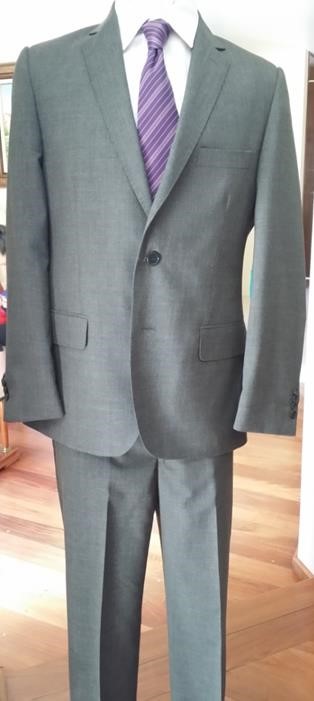 Composición física de la prenda. Composición física de la prenda. Composición física de la prenda. Composición física de la prenda. DESCRIPCIÓN DESCRIPCIÓN ESPECIFICACIÓN MÉTODOS DE PRUEBA SACO MODELO 2 COLOR GRIS OXFORD SACO: CORTE CONTEMPORÁNEO, CIERRA POR MEDIO 2 BOTONES DE PASTA DE 2 CM. DE DIÁMETRO CON 4 OJILLOS Y 2 OJALES TIPO BOTELLA REFORZADO DE 2.5 CM. INICIANDO DE LA BASE CON UNA SEPARACIÓN DE 1.5 CM. EN CADA UNO, CUELLO CON SOLAPA EN ESCUADRA CON MUESCA DE 3.5 CM. CON PESPUNTE DE ADORNO EN CUELLO Y SOLAPA. UN OJAL DEL LADO IZQUIERDO EN LA PARTE SUPERIOR DE LA SOLAPA, PINZA QUE SALE DE LA BOLSA AL TÓRAX HACIA ADENTRO DE 20 CM. BOLSA DE VIVO DE 16 CM. DE ENTRADA POR 4MM. CADA UNO CON CARTERA ENTRETELADA Y FORRADA DE 5.5 X 16 CM. DE ANCHO REDONDEADA EN AMBOS EXTREMOS EN CADA DELANTERO, EN EL DELANTERO IZQUIERDO. PARTE SUPERIOR CON UNA BOLSA DE ALETILLA DE 10 CM. X 2.5 CM. CON COSTURA REFORZADA EN LOS EXTREMOS. MANGAS DE DOS HOJAS CON MARTILLO DE 10.5 CM Y 4 BOTONES, LOS BOTONES DE 1.5 CM DE. DIÁMETRO CON DOBLADILLO DE 3.5 CM. UNIDO AL FORRO, HOMBRERAS DE ALGODÓN GUATA.  ESPALDA DE 2 PIEZAS CON COSTADILLO, CON DOS ABERTURAS EN EL CORTE DEL COSTADILLO DE 21.CM DE LARGO POR 3.5 CMS DE ANCHO. FORRO COMPLETO DE 100% POLIÉSTER AL COLOR DE LA PRENDA CON CHAPETA EN AMBOS SACO MODELO 2 COLOR GRIS OXFORD SACO: CORTE CONTEMPORÁNEO, CIERRA POR MEDIO 2 BOTONES DE PASTA DE 2 CM. DE DIÁMETRO CON 4 OJILLOS Y 2 OJALES TIPO BOTELLA REFORZADO DE 2.5 CM. INICIANDO DE LA BASE CON UNA SEPARACIÓN DE 1.5 CM. EN CADA UNO, CUELLO CON SOLAPA EN ESCUADRA CON MUESCA DE 3.5 CM. CON PESPUNTE DE ADORNO EN CUELLO Y SOLAPA. UN OJAL DEL LADO IZQUIERDO EN LA PARTE SUPERIOR DE LA SOLAPA, PINZA QUE SALE DE LA BOLSA AL TÓRAX HACIA ADENTRO DE 20 CM. BOLSA DE VIVO DE 16 CM. DE ENTRADA POR 4MM. CADA UNO CON CARTERA ENTRETELADA Y FORRADA DE 5.5 X 16 CM. DE ANCHO REDONDEADA EN AMBOS EXTREMOS EN CADA DELANTERO, EN EL DELANTERO IZQUIERDO. PARTE SUPERIOR CON UNA BOLSA DE ALETILLA DE 10 CM. X 2.5 CM. CON COSTURA REFORZADA EN LOS EXTREMOS. MANGAS DE DOS HOJAS CON MARTILLO DE 10.5 CM Y 4 BOTONES, LOS BOTONES DE 1.5 CM DE. DIÁMETRO CON DOBLADILLO DE 3.5 CM. UNIDO AL FORRO, HOMBRERAS DE ALGODÓN GUATA.  ESPALDA DE 2 PIEZAS CON COSTADILLO, CON DOS ABERTURAS EN EL CORTE DEL COSTADILLO DE 21.CM DE LARGO POR 3.5 CMS DE ANCHO. FORRO COMPLETO DE 100% POLIÉSTER AL COLOR DE LA PRENDA CON CHAPETA EN AMBOS TELA TRAJE 56 % Poliéster 44 % Lana 155.0 g/m2 23 hilos/cm pasadas/cm 415.0 N 345.0 N 20.0 N 17.9 N -1.0 % -1.0 % 4-5 4-5 4-5 4-5 4-5 4-5 4-5 4-5 4-5 4-5 4-5 4-5 	Acido 	Alcalino 	4-5 	4-5 GRADO DE TRANSFERENCIA 	4-5 	4-5 	4-5 	4-5 	4-5 	4-5 CONTENIDO DE FIBRA MASA POR UNIDAD DENSIDAD DE HILOS RESISTENCIA A LA  TRACCION RESISTENCIA AL RASGADO Cambio dimensional Lavado en seco  SOLIDEZ DEL COLOR A LA LUZ ARTIFICIAL 20 hrs. SOLIDEZ DEL COLOR AL LAVADO DOMESTICO SOLIDEZ DEL COLOR AL FROTE SOLIDEZ DEL COLOR AL SUDOR RESISTENCIA A LA FORMACION DE FRISAS TIPO DE LIGAMENTO DELANTEROS Y COSTURA PIN PON, 2 BOLSAS INTERIORES 1 CON CARTERA TIPO TRIANGULO DE 13.5 CM DE LARGO, CON VIVO DE 1/8” DE ANCHO EN CONTRASTE DIBUJO DE ROMBOS Y BOTÓN DE 1.5 DE DIÁMETRO, Y UNA MAS RECTA DE VIVO DEL LADO DERECHO DE 13.5 CM DE LARGO, CON VIVO DE 1/8” DE ANCHO EN CONTRASTE DIBUJO DE ROMBOS. BOLSA CIGARRERA COLADA EN EL DELANTERO IZQUIERDO PARTE INFERIOR DE 9.5 CMS DE LARGO POR 1/8” DE ANCHO 13.5 CM DE LARGO, CON VIVO DE 1/8” DE ANCHO EN CONTRASTE DIBUJO DE ROMBOS. LA ESPALDA DEL FORRO DE DOS PIEZAS CON FUELLE DE 1.5 CM DE AMPLITUD   PANTALÓN MODELO 2 COLOR GRIS OXFORD PANTALÓN: CORTE RECTO BOLSA DIAGONAL EN CADA COSTADO FORMANDO PESPUNTE DE 7 MM PRESILLADO EN AMBOS EXTREMOS FORRO EN POQUITÍN INTERIOR COLOR NEGRO. CIERRA AL FRENTE CON CIERRE DE NYLON DE 14 CM. CON PESPUNTE EN BRAGUETA DE 3.5 CM. REDONDEADO TERMINADO EN DIAGONAL CON UN REMATE VERTICAL, TRASERO DE 2 PIEZAS CON UNA PINZA EN CADA PIEZA DE 7 CM. DE LARGO, CON ENSANCHE DE 3 CM DE ANCHO. CON BOLSA DE VIVOS DE 13.5 CM. Y VIVOS DE 1/8”. DE ANCHO CADA UNO, BOTÓN DE 1.5 CM. DE DIÁMETRO Y OJAL DE BOTELLA, PRETINA DE DOS PIEZAS DE 3.5 CM. DE ANCHO CON VANROLL, EL DELANTERO DERECHO CON TOPE DIAGONAL Y BRAGUETA CON OJAL, Y BOTÓN 1.5 CM.  BROCHE METÁLICO OCULTO Y PASE DE 4.5 CMS DE LARGO, CON OJAL TIPO BOTELLA, 6 TRABAS SIN COSTURA DE VISTA, EQUIDISTALMENTE EN LA PRETINA, PRESILLADAS EN LA PARTE SUPERIOR, MEDIO FORRO 100% POLIÉSTER COLOCADO SOLO EN DELANTEROS AL COLOR DE LA PRENDA, LARGO PIE  A TIERRA. 	4-5 	4-5 	4-5 	4-5 	4-5 	4-5 4-5 4-5 Tafetán 1/1 FORRO 100% Poliéster 60 g/m2 43 hilos/cm 32 pasadas/cm 339.6 N 347.7 N 13.2 N 11.1 N -0.0 % -0.0 % 4-5 5 5 5 5 4-5 4-5 4-5 5 5 5 5 	Acido 	Alcalino 	5 	5 GRADO DE TRANSFERENCIA 	5 	5 	5 	5 	5 	5 	5 	5 	5 	5 	5 	5 5 5 ENTRETELA 100% POLIESTER CONCEPTO Y MÉTODO DE PRUEBA PARÁMETRO PARÁMETRO 	CONTENIDO DE FIBRA 	NMX-A-1833/1-INNTEX-2011 MASA POR UNIDAD NMX-A-3801-INNTEX-2012 	DENSIDAD DE HILOS 	NMX-A-057-INNTEX-2000 	RESISTENCIA A LA  TRACCION 	NMX-A-059/2-INNTEX-2008 RESISTENCIA AL RASGADO NMX-A-109-INNTEX-2005 Cambio dimensional Lavado en seco  	 SOLIDEZ DEL COLOR A LA LUZ ARTIFICIAL 20 hrs. 	NMX-A-105-B02-INNTEX-2010 SOLIDEZ DEL COLOR AL LAVADO DOMESTICONMX-A-105-C06-INNTEX-2015 	SOLIDEZ DEL COLOR AL FROTE 	NMX-A-073-INNTEX-2005 	SOLIDEZ DEL COLOR AL SUDOR 	NMX-A-065-INNTEX-2005 TELA TRAJE 56 % Poliéster 44 % Lana 155.0 g/m2 23 hilos/cm pasadas/cm 415.0 N 345.0 N 20.0 N 17.9 N -1.0 % -1.0 % 4-5 4-5 4-5 4-5 4-5 +-5% +-5% +/- 2 HILO +/- 2 HILO MINIMO MINIMO MINIMO MINIMO MAXIMO MAXIMO MINIMO Mínimo Mínimo Mínimo Mínimo RESISTENCIA A LA FORMACION DE FRISASNMX-A-177-INNTEX-2005 	TIPO DE LIGAMENTO 	 RESISTENCIA A LA FORMACION DE FRISASNMX-A-177-INNTEX-2005 	TIPO DE LIGAMENTO 	 4-5 4-5 4-5 4-5 4-5 4-5 4-5 	Acido 	Alcalino 	4-5 	4-5 GRADO DE TRANSFERENCIA 	4-5 	4-5 	4-5 	4-5 	4-5 	4-5 	4-5 	4-5 	4-5 	4-5 	4-5 	4-5 4-5 4-5 Tafetán 1/1 FORRO 100% Poliéster 60 g/m2 43 hilos/cm 32 pasadas/cm 339.6 N 347.7 N 13.2 N 11.1 N -0.0 % -0.0 % 4-5 5 5 5 5 4-5 4-5 4-5 5 5 5 5 	Acido 	Alcalino 	5 	5 GRADO DE TRANSFERENCIA 	5 	5 	5 	5 	5 	5 	5 	5 	5 	5 	5 	5 5 5 ENTRETELA 100% POLIESTER Mínimo Mínimo Mínimo Mínimo Mínimo Mínimo Mínimo MINIMO MINIMO MINIMO MINIMO MINIMO MINIMO MINIMO MINIMO MINIMO +-5% +/- 1 hilo +/- 1 hilo Mínimo Mínimo Mínimo Mínimo Máximo Máximo Mínimo Mínimo Mínimo Mínimo Mínimo Mínimo Mínimo Mínimo Mínimo Mínimo Mínimo Mínimo Mínimo Mínimo Mínimo Mínimo Mínimo Mínimo Mínimo Mínimo Mínimo Partida 60 Partida 60 Partida 60 Partida 60 DESCRIPCIÓN DEL BIEN CAMISA MOD 1 COLOR BLANCA CAMISA MOD 1 COLOR BLANCA CAMISA MOD 1 COLOR BLANCA CANTIDAD MÍNIMA 10 10 CANTIDAD MÁXIMA CANTIDAD MÁXIMA 10 UNIDAD DE MEDIDA PIEZA PIEZA MASA* MASA* 120.0 G/M2 ESPECIFICACIONES TÉCNICAS: CAMISA MOD 1 COLOR BLANCA CAMISA DE VESTIR CONFECCIONADA EN TELA 71% POLIÉSTER 29% ALGODÓN CUELLO SPORT CON PIE DE CUELLO, OJAL Y BOTÓN, DELANTERO DE DOS PIEZAS, CIERRA AL FRENTE POR MEDIO DE 6 BOTONES Y 6 OJALES COLOCADOS EQUIDISTANTEMENTE., CON UNA BOLSA DE PARCHE EN LA PARTE SUPERIOR IZQUIERDA EN FORMA DE V  MANGA LARGA DE 1 PIEZA CON ABERTURA EN FORMA DE FLECHA PUÑO Y BOTÓN AL CENTRO Y OJAL, PUÑO DOBLE, CON DOBLE BOTÓN Y OJAL PARA AJUSTAR EN AMBOS LADOS. ESPALDA DE UNA PIEZA CON BATA EN LA PARTE SUPERIOR, CON DOS PINZAS. CAMISA MOD 1 COLOR BLANCA CAMISA DE VESTIR CONFECCIONADA EN TELA 71% POLIÉSTER 29% ALGODÓN CUELLO SPORT CON PIE DE CUELLO, OJAL Y BOTÓN, DELANTERO DE DOS PIEZAS, CIERRA AL FRENTE POR MEDIO DE 6 BOTONES Y 6 OJALES COLOCADOS EQUIDISTANTEMENTE., CON UNA BOLSA DE PARCHE EN LA PARTE SUPERIOR IZQUIERDA EN FORMA DE V  MANGA LARGA DE 1 PIEZA CON ABERTURA EN FORMA DE FLECHA PUÑO Y BOTÓN AL CENTRO Y OJAL, PUÑO DOBLE, CON DOBLE BOTÓN Y OJAL PARA AJUSTAR EN AMBOS LADOS. ESPALDA DE UNA PIEZA CON BATA EN LA PARTE SUPERIOR, CON DOS PINZAS. CAMISA MOD 1 COLOR BLANCA CAMISA DE VESTIR CONFECCIONADA EN TELA 71% POLIÉSTER 29% ALGODÓN CUELLO SPORT CON PIE DE CUELLO, OJAL Y BOTÓN, DELANTERO DE DOS PIEZAS, CIERRA AL FRENTE POR MEDIO DE 6 BOTONES Y 6 OJALES COLOCADOS EQUIDISTANTEMENTE., CON UNA BOLSA DE PARCHE EN LA PARTE SUPERIOR IZQUIERDA EN FORMA DE V  MANGA LARGA DE 1 PIEZA CON ABERTURA EN FORMA DE FLECHA PUÑO Y BOTÓN AL CENTRO Y OJAL, PUÑO DOBLE, CON DOBLE BOTÓN Y OJAL PARA AJUSTAR EN AMBOS LADOS. ESPALDA DE UNA PIEZA CON BATA EN LA PARTE SUPERIOR, CON DOS PINZAS. CAMISA MOD 1 COLOR BLANCA CAMISA DE VESTIR CONFECCIONADA EN TELA 71% POLIÉSTER 29% ALGODÓN CUELLO SPORT CON PIE DE CUELLO, OJAL Y BOTÓN, DELANTERO DE DOS PIEZAS, CIERRA AL FRENTE POR MEDIO DE 6 BOTONES Y 6 OJALES COLOCADOS EQUIDISTANTEMENTE., CON UNA BOLSA DE PARCHE EN LA PARTE SUPERIOR IZQUIERDA EN FORMA DE V  MANGA LARGA DE 1 PIEZA CON ABERTURA EN FORMA DE FLECHA PUÑO Y BOTÓN AL CENTRO Y OJAL, PUÑO DOBLE, CON DOBLE BOTÓN Y OJAL PARA AJUSTAR EN AMBOS LADOS. ESPALDA DE UNA PIEZA CON BATA EN LA PARTE SUPERIOR, CON DOS PINZAS. CAMISA MOD 1 COLOR BLANCA CAMISA DE VESTIR CONFECCIONADA EN TELA 71% POLIÉSTER 29% ALGODÓN CUELLO SPORT CON PIE DE CUELLO, OJAL Y BOTÓN, DELANTERO DE DOS PIEZAS, CIERRA AL FRENTE POR MEDIO DE 6 BOTONES Y 6 OJALES COLOCADOS EQUIDISTANTEMENTE., CON UNA BOLSA DE PARCHE EN LA PARTE SUPERIOR IZQUIERDA EN FORMA DE V  MANGA LARGA DE 1 PIEZA CON ABERTURA EN FORMA DE FLECHA PUÑO Y BOTÓN AL CENTRO Y OJAL, PUÑO DOBLE, CON DOBLE BOTÓN Y OJAL PARA AJUSTAR EN AMBOS LADOS. ESPALDA DE UNA PIEZA CON BATA EN LA PARTE SUPERIOR, CON DOS PINZAS. IMAGEN ÚNICAMENTE ILUSTRATIVA 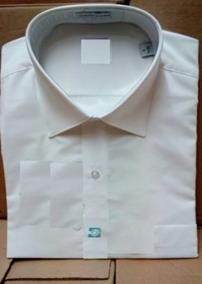 Composición física de la prenda. Composición física de la prenda. Composición física de la prenda. Composición física de la prenda. Composición física de la prenda. Composición física de la prenda. DESCRIPCIÓN DESCRIPCIÓN ESPECIFICACIÓN ESPECIFICACIÓN MÉTODOS DE PRUEBA MÉTODOS DE PRUEBA CAMISA MOD 1 COLOR BLANCA CAMISA DE VESTIR CONFECCIONADA EN TELA 71% POLIÉSTER 29% ALGODÓN CUELLO SPORT CON PIE DE CUELLO, OJAL Y BOTÓN, DELANTERO DE DOS PIEZAS, CIERRA AL FRENTE POR MEDIO DE 6 BOTONES Y 6 OJALES COLOCADOS EQUIDISTANTEMENTE., CON UNA BOLSA DE PARCHE EN LA PARTE SUPERIOR IZQUIERDA EN FORMA DE V  MANGA LARGA DE 1 PIEZA CON ABERTURA EN FORMA DE FLECHA PUÑO Y BOTÓN AL CENTRO Y OJAL, PUÑO DOBLE, CON DOBLE BOTÓN Y OJAL PARA AJUSTAR EN AMBOS LADOS. ESPALDA DE UNA PIEZA CON BATA EN LA PARTE SUPERIOR, CON DOS PINZAS. CAMISA MOD 1 COLOR BLANCA CAMISA DE VESTIR CONFECCIONADA EN TELA 71% POLIÉSTER 29% ALGODÓN CUELLO SPORT CON PIE DE CUELLO, OJAL Y BOTÓN, DELANTERO DE DOS PIEZAS, CIERRA AL FRENTE POR MEDIO DE 6 BOTONES Y 6 OJALES COLOCADOS EQUIDISTANTEMENTE., CON UNA BOLSA DE PARCHE EN LA PARTE SUPERIOR IZQUIERDA EN FORMA DE V  MANGA LARGA DE 1 PIEZA CON ABERTURA EN FORMA DE FLECHA PUÑO Y BOTÓN AL CENTRO Y OJAL, PUÑO DOBLE, CON DOBLE BOTÓN Y OJAL PARA AJUSTAR EN AMBOS LADOS. ESPALDA DE UNA PIEZA CON BATA EN LA PARTE SUPERIOR, CON DOS PINZAS. TELA 71.0 % POLIÉSTER 29.0 % ALGODÓN 120.0 G/M2 48 HILOS/CM 24 PASADAS/CM 455.0 N 580.5 N 35.9 N 45.3 N -1.0 % -1.0 % 4-5 4-5 4-5 4-5 4-5 4-5 4-5 4-5 4-5 4-5 4-5 4-5 	ACIDO 	ALCALINO 	4-5 	4-5 GRADO DE TRANSFERENCIA 	4-5 	4-5 	4-5 	4-5 	4-5 	4-5 TELA 71.0 % POLIÉSTER 29.0 % ALGODÓN 120.0 G/M2 48 HILOS/CM 24 PASADAS/CM 455.0 N 580.5 N 35.9 N 45.3 N -1.0 % -1.0 % 4-5 4-5 4-5 4-5 4-5 4-5 4-5 4-5 4-5 4-5 4-5 4-5 	ACIDO 	ALCALINO 	4-5 	4-5 GRADO DE TRANSFERENCIA 	4-5 	4-5 	4-5 	4-5 	4-5 	4-5 CONTENIDO DE FIBRA MASA POR UNIDAD DENSIDAD DE HILOS RESISTENCIA A LA  TRACCIÓN RESISTENCIA AL RASGADO CAMBIO DIMENSIONAL EN EL LAVADO  SOLIDEZ DEL COLOR A LA LUZ ARTIFICIAL 20 HRS. SOLIDEZ DEL COLOR AL FROTE SOLIDEZ DEL COLOR AL LAVADO DOMESTICO SOLIDEZ DEL COLOR AL SUDOR RESISTENCIA A LA FORMACIÓN DE FRISAS TIPO DE LIGAMENTO CONTENIDO DE FIBRA MASA POR UNIDAD DENSIDAD DE HILOS RESISTENCIA A LA  TRACCIÓN RESISTENCIA AL RASGADO CAMBIO DIMENSIONAL EN EL LAVADO  SOLIDEZ DEL COLOR A LA LUZ ARTIFICIAL 20 HRS. SOLIDEZ DEL COLOR AL FROTE SOLIDEZ DEL COLOR AL LAVADO DOMESTICO SOLIDEZ DEL COLOR AL SUDOR RESISTENCIA A LA FORMACIÓN DE FRISAS TIPO DE LIGAMENTO 	5 	5 	5 	5 	5 	5 4-5 4.5 TALETON 2/1 POR URDIMBRE ENTRETELA 100% POLIESTER 	5 	5 	5 	5 	5 	5 4-5 4.5 TALETON 2/1 POR URDIMBRE ENTRETELA 100% POLIESTER CONCEPTO Y MÉTODO DE PRUEBA CONCEPTO Y MÉTODO DE PRUEBA PARÁMETRO PARÁMETRO PARÁMETRO PARÁMETRO 	CONTENIDO DE FIBRA 	NMX-A-1833/1-INNTEX-2011 MASA POR UNIDAD NMX-A-3801-INNTEX-2012 	DENSIDAD DE HILOS 	NMX-A-7211/2-INNTEX-2015 	RESISTENCIA A LA  TRACCIÓN 	NMX-A-059/2-INNTEX-2008 RESISTENCIA AL RASGADO NMX-A-109INNTEX-2012 CAMBIO DIMENSIONAL EN EL LAVADO  NMX-A-158-INNTEX-2009 SOLIDEZ DEL COLOR A LA LUZ ARTIFICIAL 20 	HRS. 	NMX-A-105-B02-INNTEX-2010 	SOLIDEZ DEL COLOR AL FROTE 	NMX-A-073-INNTEX-2005 SOLIDEZ DEL COLOR AL LAVADO DOMESTICONMX-A-105-C06-INNTEX-2015 	SOLIDEZ DEL COLOR AL SUDOR 	NMX-A-065-INNTEX-2005 RESISTENCIA A LA FORMACIÓN DE FRISASNMX-A-177-INNTEX-2005 	TIPO DE LIGAMENTO 	 	CONTENIDO DE FIBRA 	NMX-A-1833/1-INNTEX-2011 MASA POR UNIDAD NMX-A-3801-INNTEX-2012 	DENSIDAD DE HILOS 	NMX-A-7211/2-INNTEX-2015 	RESISTENCIA A LA  TRACCIÓN 	NMX-A-059/2-INNTEX-2008 RESISTENCIA AL RASGADO NMX-A-109INNTEX-2012 CAMBIO DIMENSIONAL EN EL LAVADO  NMX-A-158-INNTEX-2009 SOLIDEZ DEL COLOR A LA LUZ ARTIFICIAL 20 	HRS. 	NMX-A-105-B02-INNTEX-2010 	SOLIDEZ DEL COLOR AL FROTE 	NMX-A-073-INNTEX-2005 SOLIDEZ DEL COLOR AL LAVADO DOMESTICONMX-A-105-C06-INNTEX-2015 	SOLIDEZ DEL COLOR AL SUDOR 	NMX-A-065-INNTEX-2005 RESISTENCIA A LA FORMACIÓN DE FRISASNMX-A-177-INNTEX-2005 	TIPO DE LIGAMENTO 	 TELA 71.0 % POLIÉSTER 29.0 % ALGODÓN 120.0 G/M2 48 HILOS/CM 24 PASADAS/CM 455.0 N 580.5 N 35.9 N 45.3 N -1.0 % -1.0 % 4-5 4-5 4-5 4-5 4-5 4-5 4-5 4-5 4-5 4-5 4-5 4-5 	ACIDO 	ALCALINO 	4-5 	4-5 GRADO DE TRANSFERENCIA 	4-5 	4-5 	4-5 	4-5 	4-5 	4-5 	5 	5 	5 	5 	5 	5 4-5 4.5 TALETON 2/1 POR URDIMBRE ENTRETELA 100% POLIESTER TELA 71.0 % POLIÉSTER 29.0 % ALGODÓN 120.0 G/M2 48 HILOS/CM 24 PASADAS/CM 455.0 N 580.5 N 35.9 N 45.3 N -1.0 % -1.0 % 4-5 4-5 4-5 4-5 4-5 4-5 4-5 4-5 4-5 4-5 4-5 4-5 	ACIDO 	ALCALINO 	4-5 	4-5 GRADO DE TRANSFERENCIA 	4-5 	4-5 	4-5 	4-5 	4-5 	4-5 	5 	5 	5 	5 	5 	5 4-5 4.5 TALETON 2/1 POR URDIMBRE ENTRETELA 100% POLIESTER +-5% +-5% +/- 1 HILO +/- 1 HILO MÍNIMO MÍNIMO MÍNIMO MÍNIMO MÁXIMO MÁXIMO MÍNIMO MÍNIMO MÍNIMO MÍNIMO MÍNIMO MÍNIMO MÍNIMO MÍNIMO MÍNIMO MÍNIMO MÍNIMO MÍNIMO MÍNIMO MÍNIMO MÍNIMO MÍNIMO MÍNIMO MÍNIMO MÍNIMO MÍNIMO MÍNIMO MÍNIMO +-5% +-5% +/- 1 HILO +/- 1 HILO MÍNIMO MÍNIMO MÍNIMO MÍNIMO MÁXIMO MÁXIMO MÍNIMO MÍNIMO MÍNIMO MÍNIMO MÍNIMO MÍNIMO MÍNIMO MÍNIMO MÍNIMO MÍNIMO MÍNIMO MÍNIMO MÍNIMO MÍNIMO MÍNIMO MÍNIMO MÍNIMO MÍNIMO MÍNIMO MÍNIMO MÍNIMO MÍNIMO Partida 61 Partida 61 Partida 61 Partida 61 DESCRIPCIÓN DEL BIEN CAMISA MOD 2 COLOR ALUMINIO CAMISA MOD 2 COLOR ALUMINIO CAMISA MOD 2 COLOR ALUMINIO CANTIDAD MÍNIMA 10 10 CANTIDAD MÁXIMA 10 UNIDAD DE MEDIDA PIEZA PIEZA MASA* MASA* 120.0 G/M2 ESPECIFICACIONES TÉCNICAS: CAMISA MOD 2 COLOR ALUMINIO CAMISA DE VESTIR CONFECCIONADA EN TELA 71% POLIÉSTER 29% ALGODÓN CUELLO SPORT CON PIE DE CUELLO, OJAL Y BOTÓN, DELANTERO DE DOS PIEZAS, CIERRA AL FRENTE POR MEDIO DE 6 BOTONES Y 6 OJALES COLOCADOS EQUIDISTANTEMENTE. , CON UNA BOLSA DE PARCHE EN LA PARTE SUPERIOR IZQUIERDA EN FORMA DE V  MANGA LARGA DE 1 PIEZA CON ABERTURA EN FORMA DE FLECHA PUÑO Y BOTÓN AL CENTRO Y OJAL, PUÑO DOBLE, CON DOBLE BOTÓN Y OJAL PARA AJUSTAR EN AMBOS LADOS. ESPALDA DE UNA PIEZA CON BATA EN LA PARTE SUPERIOR, CON DOS PINZAS. CAMISA MOD 2 COLOR ALUMINIO CAMISA DE VESTIR CONFECCIONADA EN TELA 71% POLIÉSTER 29% ALGODÓN CUELLO SPORT CON PIE DE CUELLO, OJAL Y BOTÓN, DELANTERO DE DOS PIEZAS, CIERRA AL FRENTE POR MEDIO DE 6 BOTONES Y 6 OJALES COLOCADOS EQUIDISTANTEMENTE. , CON UNA BOLSA DE PARCHE EN LA PARTE SUPERIOR IZQUIERDA EN FORMA DE V  MANGA LARGA DE 1 PIEZA CON ABERTURA EN FORMA DE FLECHA PUÑO Y BOTÓN AL CENTRO Y OJAL, PUÑO DOBLE, CON DOBLE BOTÓN Y OJAL PARA AJUSTAR EN AMBOS LADOS. ESPALDA DE UNA PIEZA CON BATA EN LA PARTE SUPERIOR, CON DOS PINZAS. CAMISA MOD 2 COLOR ALUMINIO CAMISA DE VESTIR CONFECCIONADA EN TELA 71% POLIÉSTER 29% ALGODÓN CUELLO SPORT CON PIE DE CUELLO, OJAL Y BOTÓN, DELANTERO DE DOS PIEZAS, CIERRA AL FRENTE POR MEDIO DE 6 BOTONES Y 6 OJALES COLOCADOS EQUIDISTANTEMENTE. , CON UNA BOLSA DE PARCHE EN LA PARTE SUPERIOR IZQUIERDA EN FORMA DE V  MANGA LARGA DE 1 PIEZA CON ABERTURA EN FORMA DE FLECHA PUÑO Y BOTÓN AL CENTRO Y OJAL, PUÑO DOBLE, CON DOBLE BOTÓN Y OJAL PARA AJUSTAR EN AMBOS LADOS. ESPALDA DE UNA PIEZA CON BATA EN LA PARTE SUPERIOR, CON DOS PINZAS. CAMISA MOD 2 COLOR ALUMINIO CAMISA DE VESTIR CONFECCIONADA EN TELA 71% POLIÉSTER 29% ALGODÓN CUELLO SPORT CON PIE DE CUELLO, OJAL Y BOTÓN, DELANTERO DE DOS PIEZAS, CIERRA AL FRENTE POR MEDIO DE 6 BOTONES Y 6 OJALES COLOCADOS EQUIDISTANTEMENTE. , CON UNA BOLSA DE PARCHE EN LA PARTE SUPERIOR IZQUIERDA EN FORMA DE V  MANGA LARGA DE 1 PIEZA CON ABERTURA EN FORMA DE FLECHA PUÑO Y BOTÓN AL CENTRO Y OJAL, PUÑO DOBLE, CON DOBLE BOTÓN Y OJAL PARA AJUSTAR EN AMBOS LADOS. ESPALDA DE UNA PIEZA CON BATA EN LA PARTE SUPERIOR, CON DOS PINZAS. CAMISA MOD 2 COLOR ALUMINIO CAMISA DE VESTIR CONFECCIONADA EN TELA 71% POLIÉSTER 29% ALGODÓN CUELLO SPORT CON PIE DE CUELLO, OJAL Y BOTÓN, DELANTERO DE DOS PIEZAS, CIERRA AL FRENTE POR MEDIO DE 6 BOTONES Y 6 OJALES COLOCADOS EQUIDISTANTEMENTE. , CON UNA BOLSA DE PARCHE EN LA PARTE SUPERIOR IZQUIERDA EN FORMA DE V  MANGA LARGA DE 1 PIEZA CON ABERTURA EN FORMA DE FLECHA PUÑO Y BOTÓN AL CENTRO Y OJAL, PUÑO DOBLE, CON DOBLE BOTÓN Y OJAL PARA AJUSTAR EN AMBOS LADOS. ESPALDA DE UNA PIEZA CON BATA EN LA PARTE SUPERIOR, CON DOS PINZAS. IMAGEN ÚNICAMENTE ILUSTRATIVA Composición física de la prenda. Composición física de la prenda. Composición física de la prenda. Composición física de la prenda. Composición física de la prenda. Composición física de la prenda. DESCRIPCIÓN DESCRIPCIÓN ESPECIFICACIÓN ESPECIFICACIÓN MÉTODOS DE PRUEBA MÉTODOS DE PRUEBA CAMISA MOD 2 COLOR ALUMINIO CAMISA DE VESTIR CONFECCIONADA EN TELA 71% POLIÉSTER 29% ALGODÓN CUELLO SPORT CON PIE DE CUELLO, OJAL Y BOTÓN, DELANTERO DE DOS PIEZAS, CIERRA AL FRENTE POR MEDIO DE 6 BOTONES Y 6 OJALES COLOCADOS EQUIDISTANTEMENTE. , CON UNA BOLSA DE PARCHE EN LA PARTE SUPERIOR IZQUIERDA EN FORMA DE V  MANGA LARGA DE 1 PIEZA CON ABERTURA EN FORMA DE FLECHA PUÑO Y BOTÓN AL CENTRO Y OJAL, PUÑO DOBLE, CON DOBLE BOTÓN Y OJAL PARA AJUSTAR EN AMBOS LADOS. ESPALDA DE UNA PIEZA CON BATA EN LA PARTE SUPERIOR, CON DOS PINZAS. CAMISA MOD 2 COLOR ALUMINIO CAMISA DE VESTIR CONFECCIONADA EN TELA 71% POLIÉSTER 29% ALGODÓN CUELLO SPORT CON PIE DE CUELLO, OJAL Y BOTÓN, DELANTERO DE DOS PIEZAS, CIERRA AL FRENTE POR MEDIO DE 6 BOTONES Y 6 OJALES COLOCADOS EQUIDISTANTEMENTE. , CON UNA BOLSA DE PARCHE EN LA PARTE SUPERIOR IZQUIERDA EN FORMA DE V  MANGA LARGA DE 1 PIEZA CON ABERTURA EN FORMA DE FLECHA PUÑO Y BOTÓN AL CENTRO Y OJAL, PUÑO DOBLE, CON DOBLE BOTÓN Y OJAL PARA AJUSTAR EN AMBOS LADOS. ESPALDA DE UNA PIEZA CON BATA EN LA PARTE SUPERIOR, CON DOS PINZAS. TELA 71.0 % POLIÉSTER 29.0 % ALGODÓN 120.0 G/M2 48 HILOS/CM 24 PASADAS/CM 455.0 N 580.5 N 35.9 N 45.3 N -1.0 % -1.0 % 4-5 4-5 4-5 4-5 4-5 4-5 4-5 4-5 4-5 4-5 4-5 4-5 	ACIDO 	ALCALINO 	4-5 	4-5 GRADO DE TRANSFERENCIA 	4-5 	4-5 	4-5 	4-5 	4-5 	4-5 	5 	5 	5 	5 TELA 71.0 % POLIÉSTER 29.0 % ALGODÓN 120.0 G/M2 48 HILOS/CM 24 PASADAS/CM 455.0 N 580.5 N 35.9 N 45.3 N -1.0 % -1.0 % 4-5 4-5 4-5 4-5 4-5 4-5 4-5 4-5 4-5 4-5 4-5 4-5 	ACIDO 	ALCALINO 	4-5 	4-5 GRADO DE TRANSFERENCIA 	4-5 	4-5 	4-5 	4-5 	4-5 	4-5 	5 	5 	5 	5 CONTENIDO DE FIBRA MASA POR UNIDAD DENSIDAD DE HILOS RESISTENCIA A LA  TRACCIÓN RESISTENCIA AL RASGADO CAMBIO DIMENSIONAL EN EL LAVADO  SOLIDEZ DEL COLOR A LA LUZ ARTIFICIAL 20 HRS. SOLIDEZ DEL COLOR AL FROTE SOLIDEZ DEL COLOR AL LAVADO DOMESTICO SOLIDEZ DEL COLOR AL SUDOR RESISTENCIA A LA FORMACIÓN DE FRISAS TIPO DE LIGAMENTO CONTENIDO DE FIBRA MASA POR UNIDAD DENSIDAD DE HILOS RESISTENCIA A LA  TRACCIÓN RESISTENCIA AL RASGADO CAMBIO DIMENSIONAL EN EL LAVADO  SOLIDEZ DEL COLOR A LA LUZ ARTIFICIAL 20 HRS. SOLIDEZ DEL COLOR AL FROTE SOLIDEZ DEL COLOR AL LAVADO DOMESTICO SOLIDEZ DEL COLOR AL SUDOR RESISTENCIA A LA FORMACIÓN DE FRISAS TIPO DE LIGAMENTO 	5 	5 4-5 4.5 TALETON 2/1 POR URDIMBRE ENTRETELA 100% POLIESTER 	5 	5 4-5 4.5 TALETON 2/1 POR URDIMBRE ENTRETELA 100% POLIESTER CONCEPTO Y MÉTODO DE PRUEBA CONCEPTO Y MÉTODO DE PRUEBA PARÁMETRO PARÁMETRO PARÁMETRO PARÁMETRO 	CONTENIDO DE FIBRA 	NMX-A-1833/1-INNTEX-2011 MASA POR UNIDAD NMX-A-3801-INNTEX-2012 	DENSIDAD DE HILOS 	NMX-A-7211/2-INNTEX-2015 	RESISTENCIA A LA  TRACCIÓN 	NMX-A-059/2-INNTEX-2008 RESISTENCIA AL RASGADO NMX-A-109INNTEX-2012 CAMBIO DIMENSIONAL EN EL LAVADO  NMX-A-158-INNTEX-2009 SOLIDEZ DEL COLOR A LA LUZ ARTIFICIAL 20 	HRS. 	NMX-A-105-B02-INNTEX-2010 	SOLIDEZ DEL COLOR AL FROTE 	NMX-A-073-INNTEX-2005 SOLIDEZ DEL COLOR AL LAVADO DOMESTICONMX-A-105-C06-INNTEX-2015 	SOLIDEZ DEL COLOR AL SUDOR 	NMX-A-065-INNTEX-2005 RESISTENCIA A LA FORMACIÓN DE FRISASNMX-A-177-INNTEX-2005 	TIPO DE LIGAMENTO 	 	CONTENIDO DE FIBRA 	NMX-A-1833/1-INNTEX-2011 MASA POR UNIDAD NMX-A-3801-INNTEX-2012 	DENSIDAD DE HILOS 	NMX-A-7211/2-INNTEX-2015 	RESISTENCIA A LA  TRACCIÓN 	NMX-A-059/2-INNTEX-2008 RESISTENCIA AL RASGADO NMX-A-109INNTEX-2012 CAMBIO DIMENSIONAL EN EL LAVADO  NMX-A-158-INNTEX-2009 SOLIDEZ DEL COLOR A LA LUZ ARTIFICIAL 20 	HRS. 	NMX-A-105-B02-INNTEX-2010 	SOLIDEZ DEL COLOR AL FROTE 	NMX-A-073-INNTEX-2005 SOLIDEZ DEL COLOR AL LAVADO DOMESTICONMX-A-105-C06-INNTEX-2015 	SOLIDEZ DEL COLOR AL SUDOR 	NMX-A-065-INNTEX-2005 RESISTENCIA A LA FORMACIÓN DE FRISASNMX-A-177-INNTEX-2005 	TIPO DE LIGAMENTO 	 TELA 71.0 % POLIÉSTER 29.0 % ALGODÓN 120.0 G/M2 48 HILOS/CM 24 PASADAS/CM 455.0 N 580.5 N 35.9 N 45.3 N -1.0 % -1.0 % 4-5 4-5 4-5 4-5 4-5 4-5 4-5 4-5 4-5 4-5 4-5 4-5 	ACIDO 	ALCALINO 	4-5 	4-5 GRADO DE TRANSFERENCIA 	4-5 	4-5 	4-5 	4-5 	4-5 	4-5 	5 	5 	5 	5 	5 	5 4-5 4.5 TALETON 2/1 POR URDIMBRE ENTRETELA 100% POLIESTER TELA 71.0 % POLIÉSTER 29.0 % ALGODÓN 120.0 G/M2 48 HILOS/CM 24 PASADAS/CM 455.0 N 580.5 N 35.9 N 45.3 N -1.0 % -1.0 % 4-5 4-5 4-5 4-5 4-5 4-5 4-5 4-5 4-5 4-5 4-5 4-5 	ACIDO 	ALCALINO 	4-5 	4-5 GRADO DE TRANSFERENCIA 	4-5 	4-5 	4-5 	4-5 	4-5 	4-5 	5 	5 	5 	5 	5 	5 4-5 4.5 TALETON 2/1 POR URDIMBRE ENTRETELA 100% POLIESTER +-5% +-5% +/- 1 HILO +/- 1 HILO MÍNIMO MÍNIMO MÍNIMO MÍNIMO MÁXIMO MÁXIMO MÍNIMO MÍNIMO MÍNIMO MÍNIMO MÍNIMO MÍNIMO MÍNIMO MÍNIMO MÍNIMO MÍNIMO MÍNIMO MÍNIMO MÍNIMO MÍNIMO MÍNIMO MÍNIMO MÍNIMO MÍNIMO MÍNIMO MÍNIMO MÍNIMO MÍNIMO +-5% +-5% +/- 1 HILO +/- 1 HILO MÍNIMO MÍNIMO MÍNIMO MÍNIMO MÁXIMO MÁXIMO MÍNIMO MÍNIMO MÍNIMO MÍNIMO MÍNIMO MÍNIMO MÍNIMO MÍNIMO MÍNIMO MÍNIMO MÍNIMO MÍNIMO MÍNIMO MÍNIMO MÍNIMO MÍNIMO MÍNIMO MÍNIMO MÍNIMO MÍNIMO MÍNIMO MÍNIMO Partida 62 Partida 62 Partida 62 Partida 62 DESCRIPCIÓN DEL BIEN CAMISA MOD 3 COLOR AZUL PACIIFICO CAMISA MOD 3 COLOR AZUL PACIIFICO CAMISA MOD 3 COLOR AZUL PACIIFICO CANTIDAD MÍNIMA 10 10 CANTIDAD MÁXIMA 10 UNIDAD DE MEDIDA PIEZA PIEZA MASA* MASA* 120.0 G/M2 ESPECIFICACIONES TÉCNICAS: CAMISA MOD 3 COLOR AZUL PACIFICO CAMISA DE VESTIR CONFECCIONADA EN TELA 71% POLIÉSTER 29% ALGODÓN CUELLO SPORT CON PIE DE CUELLO, OJAL Y BOTÓN, DELANTERO DE DOS PIEZAS, CIERRA AL FRENTE POR MEDIO DE 6 BOTONES Y 6 OJALES COLOCADOS EQUIDISTANTEMENTE. , CON UNA BOLSA DE PARCHE EN LA PARTE SUPERIOR IZQUIERDA EN FORMA DE V  MANGA LARGA DE 1 PIEZA CON ABERTURA EN FORMA DE FLECHA PUÑO Y BOTÓN AL CENTRO Y OJAL, PUÑO DOBLE, CON DOBLE BOTÓN Y OJAL PARA AJUSTAR EN AMBOS LADOS. ESPALDA DE UNA PIEZA CON BATA EN LA PARTE SUPERIOR, CON DOS PINZAS CAMISA MOD 3 COLOR AZUL PACIFICO CAMISA DE VESTIR CONFECCIONADA EN TELA 71% POLIÉSTER 29% ALGODÓN CUELLO SPORT CON PIE DE CUELLO, OJAL Y BOTÓN, DELANTERO DE DOS PIEZAS, CIERRA AL FRENTE POR MEDIO DE 6 BOTONES Y 6 OJALES COLOCADOS EQUIDISTANTEMENTE. , CON UNA BOLSA DE PARCHE EN LA PARTE SUPERIOR IZQUIERDA EN FORMA DE V  MANGA LARGA DE 1 PIEZA CON ABERTURA EN FORMA DE FLECHA PUÑO Y BOTÓN AL CENTRO Y OJAL, PUÑO DOBLE, CON DOBLE BOTÓN Y OJAL PARA AJUSTAR EN AMBOS LADOS. ESPALDA DE UNA PIEZA CON BATA EN LA PARTE SUPERIOR, CON DOS PINZAS CAMISA MOD 3 COLOR AZUL PACIFICO CAMISA DE VESTIR CONFECCIONADA EN TELA 71% POLIÉSTER 29% ALGODÓN CUELLO SPORT CON PIE DE CUELLO, OJAL Y BOTÓN, DELANTERO DE DOS PIEZAS, CIERRA AL FRENTE POR MEDIO DE 6 BOTONES Y 6 OJALES COLOCADOS EQUIDISTANTEMENTE. , CON UNA BOLSA DE PARCHE EN LA PARTE SUPERIOR IZQUIERDA EN FORMA DE V  MANGA LARGA DE 1 PIEZA CON ABERTURA EN FORMA DE FLECHA PUÑO Y BOTÓN AL CENTRO Y OJAL, PUÑO DOBLE, CON DOBLE BOTÓN Y OJAL PARA AJUSTAR EN AMBOS LADOS. ESPALDA DE UNA PIEZA CON BATA EN LA PARTE SUPERIOR, CON DOS PINZAS CAMISA MOD 3 COLOR AZUL PACIFICO CAMISA DE VESTIR CONFECCIONADA EN TELA 71% POLIÉSTER 29% ALGODÓN CUELLO SPORT CON PIE DE CUELLO, OJAL Y BOTÓN, DELANTERO DE DOS PIEZAS, CIERRA AL FRENTE POR MEDIO DE 6 BOTONES Y 6 OJALES COLOCADOS EQUIDISTANTEMENTE. , CON UNA BOLSA DE PARCHE EN LA PARTE SUPERIOR IZQUIERDA EN FORMA DE V  MANGA LARGA DE 1 PIEZA CON ABERTURA EN FORMA DE FLECHA PUÑO Y BOTÓN AL CENTRO Y OJAL, PUÑO DOBLE, CON DOBLE BOTÓN Y OJAL PARA AJUSTAR EN AMBOS LADOS. ESPALDA DE UNA PIEZA CON BATA EN LA PARTE SUPERIOR, CON DOS PINZAS CAMISA MOD 3 COLOR AZUL PACIFICO CAMISA DE VESTIR CONFECCIONADA EN TELA 71% POLIÉSTER 29% ALGODÓN CUELLO SPORT CON PIE DE CUELLO, OJAL Y BOTÓN, DELANTERO DE DOS PIEZAS, CIERRA AL FRENTE POR MEDIO DE 6 BOTONES Y 6 OJALES COLOCADOS EQUIDISTANTEMENTE. , CON UNA BOLSA DE PARCHE EN LA PARTE SUPERIOR IZQUIERDA EN FORMA DE V  MANGA LARGA DE 1 PIEZA CON ABERTURA EN FORMA DE FLECHA PUÑO Y BOTÓN AL CENTRO Y OJAL, PUÑO DOBLE, CON DOBLE BOTÓN Y OJAL PARA AJUSTAR EN AMBOS LADOS. ESPALDA DE UNA PIEZA CON BATA EN LA PARTE SUPERIOR, CON DOS PINZAS IMAGEN ÚNICAMENTE ILUSTRATIVA Composición física de la prenda. Composición física de la prenda. Composición física de la prenda. Composición física de la prenda. Composición física de la prenda. Composición física de la prenda. DESCRIPCIÓN DESCRIPCIÓN ESPECIFICACIÓN ESPECIFICACIÓN MÉTODOS DE PRUEBA MÉTODOS DE PRUEBA CAMISA MOD 3 COLOR AZUL PACIFICO CAMISA DE VESTIR CONFECCIONADA EN TELA 71% POLIÉSTER 29% ALGODÓN CUELLO SPORT CON PIE DE CUELLO, OJAL Y BOTÓN, DELANTERO DE DOS PIEZAS, CIERRA AL FRENTE POR MEDIO DE 6 BOTONES Y 6 OJALES COLOCADOS EQUIDISTANTEMENTE. , CON UNA BOLSA DE PARCHE EN LA PARTE SUPERIOR IZQUIERDA EN FORMA DE V  MANGA LARGA DE 1 PIEZA CON ABERTURA EN FORMA DE FLECHA PUÑO Y BOTÓN AL CENTRO Y OJAL, PUÑO DOBLE, CON DOBLE BOTÓN Y OJAL PARA AJUSTAR EN AMBOS LADOS. ESPALDA DE UNA PIEZA CON BATA EN LA PARTE SUPERIOR, CON DOS PINZAS CAMISA MOD 3 COLOR AZUL PACIFICO CAMISA DE VESTIR CONFECCIONADA EN TELA 71% POLIÉSTER 29% ALGODÓN CUELLO SPORT CON PIE DE CUELLO, OJAL Y BOTÓN, DELANTERO DE DOS PIEZAS, CIERRA AL FRENTE POR MEDIO DE 6 BOTONES Y 6 OJALES COLOCADOS EQUIDISTANTEMENTE. , CON UNA BOLSA DE PARCHE EN LA PARTE SUPERIOR IZQUIERDA EN FORMA DE V  MANGA LARGA DE 1 PIEZA CON ABERTURA EN FORMA DE FLECHA PUÑO Y BOTÓN AL CENTRO Y OJAL, PUÑO DOBLE, CON DOBLE BOTÓN Y OJAL PARA AJUSTAR EN AMBOS LADOS. ESPALDA DE UNA PIEZA CON BATA EN LA PARTE SUPERIOR, CON DOS PINZAS TELA 71.0 % POLIÉSTER 29.0 % ALGODÓN 120.0 G/M2 48 HILOS/CM 24 PASADAS/CM 455.0 N 580.5 N 35.9 N 45.3 N -1.0 % -1.0 % 4-5 4-5 4-5 4-5 4-5 4-5 4-5 4-5 4-5 4-5 4-5 4-5 	ACIDO 	ALCALINO 	4-5 	4-5 GRADO DE TRANSFERENCIA 	4-5 	4-5 	4-5 	4-5 	4-5 	4-5 	5 	5 	5 	5 TELA 71.0 % POLIÉSTER 29.0 % ALGODÓN 120.0 G/M2 48 HILOS/CM 24 PASADAS/CM 455.0 N 580.5 N 35.9 N 45.3 N -1.0 % -1.0 % 4-5 4-5 4-5 4-5 4-5 4-5 4-5 4-5 4-5 4-5 4-5 4-5 	ACIDO 	ALCALINO 	4-5 	4-5 GRADO DE TRANSFERENCIA 	4-5 	4-5 	4-5 	4-5 	4-5 	4-5 	5 	5 	5 	5 CONTENIDO DE FIBRA MASA POR UNIDAD DENSIDAD DE HILOS RESISTENCIA A LA  TRACCIÓN RESISTENCIA AL RASGADO CAMBIO DIMENSIONAL EN EL LAVADO  SOLIDEZ DEL COLOR A LA LUZ ARTIFICIAL 20 HRS. SOLIDEZ DEL COLOR AL FROTE SOLIDEZ DEL COLOR AL LAVADO DOMESTICO SOLIDEZ DEL COLOR AL SUDOR RESISTENCIA A LA FORMACIÓN DE FRISAS TIPO DE LIGAMENTO CONTENIDO DE FIBRA MASA POR UNIDAD DENSIDAD DE HILOS RESISTENCIA A LA  TRACCIÓN RESISTENCIA AL RASGADO CAMBIO DIMENSIONAL EN EL LAVADO  SOLIDEZ DEL COLOR A LA LUZ ARTIFICIAL 20 HRS. SOLIDEZ DEL COLOR AL FROTE SOLIDEZ DEL COLOR AL LAVADO DOMESTICO SOLIDEZ DEL COLOR AL SUDOR RESISTENCIA A LA FORMACIÓN DE FRISAS TIPO DE LIGAMENTO 	5 	5 4-5 4.5 TALETON 2/1 POR URDIMBRE ENTRETELA 100% POLIESTER 	5 	5 4-5 4.5 TALETON 2/1 POR URDIMBRE ENTRETELA 100% POLIESTER CONCEPTO Y MÉTODO DE PRUEBA CONCEPTO Y MÉTODO DE PRUEBA PARÁMETRO PARÁMETRO PARÁMETRO PARÁMETRO 	CONTENIDO DE FIBRA 	NMX-A-1833/1-INNTEX-2011 MASA POR UNIDAD NMX-A-3801-INNTEX-2012 	DENSIDAD DE HILOS 	NMX-A-7211/2-INNTEX-2015 	RESISTENCIA A LA  TRACCIÓN 	NMX-A-059/2-INNTEX-2008 RESISTENCIA AL RASGADO NMX-A-109INNTEX-2012 CAMBIO DIMENSIONAL EN EL LAVADO  NMX-A-158-INNTEX-2009 SOLIDEZ DEL COLOR A LA LUZ ARTIFICIAL 20 	HRS. 	NMX-A-105-B02-INNTEX-2010 	SOLIDEZ DEL COLOR AL FROTE 	NMX-A-073-INNTEX-2005 SOLIDEZ DEL COLOR AL LAVADO DOMESTICONMX-A-105-C06-INNTEX-2015 	SOLIDEZ DEL COLOR AL SUDOR 	NMX-A-065-INNTEX-2005 RESISTENCIA A LA FORMACIÓN DE FRISASNMX-A-177-INNTEX-2005 	TIPO DE LIGAMENTO 	 	CONTENIDO DE FIBRA 	NMX-A-1833/1-INNTEX-2011 MASA POR UNIDAD NMX-A-3801-INNTEX-2012 	DENSIDAD DE HILOS 	NMX-A-7211/2-INNTEX-2015 	RESISTENCIA A LA  TRACCIÓN 	NMX-A-059/2-INNTEX-2008 RESISTENCIA AL RASGADO NMX-A-109INNTEX-2012 CAMBIO DIMENSIONAL EN EL LAVADO  NMX-A-158-INNTEX-2009 SOLIDEZ DEL COLOR A LA LUZ ARTIFICIAL 20 	HRS. 	NMX-A-105-B02-INNTEX-2010 	SOLIDEZ DEL COLOR AL FROTE 	NMX-A-073-INNTEX-2005 SOLIDEZ DEL COLOR AL LAVADO DOMESTICONMX-A-105-C06-INNTEX-2015 	SOLIDEZ DEL COLOR AL SUDOR 	NMX-A-065-INNTEX-2005 RESISTENCIA A LA FORMACIÓN DE FRISASNMX-A-177-INNTEX-2005 	TIPO DE LIGAMENTO 	 TELA 71.0 % POLIÉSTER 29.0 % ALGODÓN 120.0 G/M2 48 HILOS/CM 24 PASADAS/CM 455.0 N 580.5 N 35.9 N 45.3 N -1.0 % -1.0 % 4-5 4-5 4-5 4-5 4-5 4-5 4-5 4-5 4-5 4-5 4-5 4-5 	ACIDO 	ALCALINO 	4-5 	4-5 GRADO DE TRANSFERENCIA 	4-5 	4-5 	4-5 	4-5 	4-5 	4-5 	5 	5 	5 	5 	5 	5 4-5 4.5 TALETON 2/1 POR URDIMBRE ENTRETELA 100% POLIESTER TELA 71.0 % POLIÉSTER 29.0 % ALGODÓN 120.0 G/M2 48 HILOS/CM 24 PASADAS/CM 455.0 N 580.5 N 35.9 N 45.3 N -1.0 % -1.0 % 4-5 4-5 4-5 4-5 4-5 4-5 4-5 4-5 4-5 4-5 4-5 4-5 	ACIDO 	ALCALINO 	4-5 	4-5 GRADO DE TRANSFERENCIA 	4-5 	4-5 	4-5 	4-5 	4-5 	4-5 	5 	5 	5 	5 	5 	5 4-5 4.5 TALETON 2/1 POR URDIMBRE ENTRETELA 100% POLIESTER +-5% +-5% +/- 1 HILO +/- 1 HILO MÍNIMO MÍNIMO MÍNIMO MÍNIMO MÁXIMO MÁXIMO MÍNIMO MÍNIMO MÍNIMO MÍNIMO MÍNIMO MÍNIMO MÍNIMO MÍNIMO MÍNIMO MÍNIMO MÍNIMO MÍNIMO MÍNIMO MÍNIMO MÍNIMO MÍNIMO MÍNIMO MÍNIMO MÍNIMO MÍNIMO MÍNIMO MÍNIMO +-5% +-5% +/- 1 HILO +/- 1 HILO MÍNIMO MÍNIMO MÍNIMO MÍNIMO MÁXIMO MÁXIMO MÍNIMO MÍNIMO MÍNIMO MÍNIMO MÍNIMO MÍNIMO MÍNIMO MÍNIMO MÍNIMO MÍNIMO MÍNIMO MÍNIMO MÍNIMO MÍNIMO MÍNIMO MÍNIMO MÍNIMO MÍNIMO MÍNIMO MÍNIMO MÍNIMO MÍNIMO Partida 63 Partida 63 Partida 63 Partida 63 DESCRIPCIÓN DEL BIEN CORBATA MOD 1 COLOR ROSA CON GRIS CORBATA MOD 1 COLOR ROSA CON GRIS CORBATA MOD 1 COLOR ROSA CON GRIS CANTIDAD MÍNIMA 10 10 CANTIDAD MÁXIMA 10 UNIDAD DE MEDIDA PIEZA PIEZA MASA* MASA* ESPECIFICACIONES TÉCNICAS: CORBATA MOD 1 COLOR ROSA CON GRIS COLOR ROSA CON RAYAS GRIS DE 62” DE LARGO TOTAL   DE 1 3/4”.  EN SU PARTE MÁS ANGOSTA Y DE 3 14”, EN SU PARTE MÁS ANCHA, LA TELA DEBE SER CORTADA EN DIAGONAL PARA DARLE ELASTICIDAD Y RECUPERACIÓN, LLEVARÁ ENTRETELA 100% POLIÉSTER EN SU EXTENSIÓN, LA CABEZA Y COLA CON FORRO DE LA MISMA TELA DE CORBATA, LLEVARA UN LOGOTIPO DEL HOSPITAL EN LA PARTE BAJA DE LA CORBATA, AGRANDADO Y CENTRADO. CORBATA MOD 1 COLOR ROSA CON GRIS COLOR ROSA CON RAYAS GRIS DE 62” DE LARGO TOTAL   DE 1 3/4”.  EN SU PARTE MÁS ANGOSTA Y DE 3 14”, EN SU PARTE MÁS ANCHA, LA TELA DEBE SER CORTADA EN DIAGONAL PARA DARLE ELASTICIDAD Y RECUPERACIÓN, LLEVARÁ ENTRETELA 100% POLIÉSTER EN SU EXTENSIÓN, LA CABEZA Y COLA CON FORRO DE LA MISMA TELA DE CORBATA, LLEVARA UN LOGOTIPO DEL HOSPITAL EN LA PARTE BAJA DE LA CORBATA, AGRANDADO Y CENTRADO. CORBATA MOD 1 COLOR ROSA CON GRIS COLOR ROSA CON RAYAS GRIS DE 62” DE LARGO TOTAL   DE 1 3/4”.  EN SU PARTE MÁS ANGOSTA Y DE 3 14”, EN SU PARTE MÁS ANCHA, LA TELA DEBE SER CORTADA EN DIAGONAL PARA DARLE ELASTICIDAD Y RECUPERACIÓN, LLEVARÁ ENTRETELA 100% POLIÉSTER EN SU EXTENSIÓN, LA CABEZA Y COLA CON FORRO DE LA MISMA TELA DE CORBATA, LLEVARA UN LOGOTIPO DEL HOSPITAL EN LA PARTE BAJA DE LA CORBATA, AGRANDADO Y CENTRADO. CORBATA MOD 1 COLOR ROSA CON GRIS COLOR ROSA CON RAYAS GRIS DE 62” DE LARGO TOTAL   DE 1 3/4”.  EN SU PARTE MÁS ANGOSTA Y DE 3 14”, EN SU PARTE MÁS ANCHA, LA TELA DEBE SER CORTADA EN DIAGONAL PARA DARLE ELASTICIDAD Y RECUPERACIÓN, LLEVARÁ ENTRETELA 100% POLIÉSTER EN SU EXTENSIÓN, LA CABEZA Y COLA CON FORRO DE LA MISMA TELA DE CORBATA, LLEVARA UN LOGOTIPO DEL HOSPITAL EN LA PARTE BAJA DE LA CORBATA, AGRANDADO Y CENTRADO. CORBATA MOD 1 COLOR ROSA CON GRIS COLOR ROSA CON RAYAS GRIS DE 62” DE LARGO TOTAL   DE 1 3/4”.  EN SU PARTE MÁS ANGOSTA Y DE 3 14”, EN SU PARTE MÁS ANCHA, LA TELA DEBE SER CORTADA EN DIAGONAL PARA DARLE ELASTICIDAD Y RECUPERACIÓN, LLEVARÁ ENTRETELA 100% POLIÉSTER EN SU EXTENSIÓN, LA CABEZA Y COLA CON FORRO DE LA MISMA TELA DE CORBATA, LLEVARA UN LOGOTIPO DEL HOSPITAL EN LA PARTE BAJA DE LA CORBATA, AGRANDADO Y CENTRADO. IMAGEN ÚNICAMENTE ILUSTRATIVA 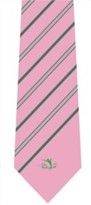 Composición física de la prenda. Composición física de la prenda. Composición física de la prenda. Composición física de la prenda. Composición física de la prenda. Composición física de la prenda. DESCRIPCIÓN DESCRIPCIÓN ESPECIFICACIÓN ESPECIFICACIÓN MÉTODOS DE PRUEBA MÉTODOS DE PRUEBA CORBATA MOD 1 COLOR ROSA CON GRIS COLOR ROSA CON RAYAS GRIS DE 62” DE LARGO TOTAL   DE 1 3/4”.  EN SU PARTE MÁS ANGOSTA Y DE 3 14”, EN SU PARTE MÁS ANCHA, LA TELA DEBE SER CORTADA EN DIAGONAL PARA DARLE ELASTICIDAD Y RECUPERACIÓN, LLEVARÁ ENTRETELA 100% POLIÉSTER EN SU EXTENSIÓN, LA CABEZA Y COLA CON FORRO DE LA MISMA TELA DE CORBATA, LLEVARA UN LOGOTIPO DEL HOSPITAL EN LA PARTE BAJA DE LA CORBATA, AGRANDADO Y CENTRADO. CORBATA MOD 1 COLOR ROSA CON GRIS COLOR ROSA CON RAYAS GRIS DE 62” DE LARGO TOTAL   DE 1 3/4”.  EN SU PARTE MÁS ANGOSTA Y DE 3 14”, EN SU PARTE MÁS ANCHA, LA TELA DEBE SER CORTADA EN DIAGONAL PARA DARLE ELASTICIDAD Y RECUPERACIÓN, LLEVARÁ ENTRETELA 100% POLIÉSTER EN SU EXTENSIÓN, LA CABEZA Y COLA CON FORRO DE LA MISMA TELA DE CORBATA, LLEVARA UN LOGOTIPO DEL HOSPITAL EN LA PARTE BAJA DE LA CORBATA, AGRANDADO Y CENTRADO. CORBATA COLOR ROSA CON GRIS CORBATA COLOR ROSA CON GRIS CONCEPTO Y MÉTODO DE PRUEBA CONCEPTO Y MÉTODO DE PRUEBA PARÁMETRO PARÁMETRO PARÁMETRO PARÁMETRO Partida 64 Partida 64 Partida 64 Partida 64 Partida 64 Partida 64 DESCRIPCIÓN DEL BIEN CORBATA MOD 2 COLOR ROJA CORBATA MOD 2 COLOR ROJA CORBATA MOD 2 COLOR ROJA CORBATA MOD 2 COLOR ROJA CORBATA MOD 2 COLOR ROJA CANTIDAD MÍNIMA 10 10 CANTIDAD MÁXIMA CANTIDAD MÁXIMA 10 UNIDAD DE MEDIDA PIEZA PIEZA MASA* MASA* ESPECIFICACIONES TÉCNICAS: CORBATA MOD 2 COLOR  ROJO COLOR ROJO DE 62” DE LARGO TOTAL, DE 1 3/4”.  EN SU PARTE MÁS ANGOSTA Y DE 3 14”, EN SU PARTE MÁS ANCHA,  LA TELA DEBE SER CORTADA EN DIAGONAL PARA DARLE ELASTICIDAD Y RECUPERACIÓN, LLEVARÁ ENTRETELA 100% POLIÉSTER EN SU  EXTENSIÓN,  LA CABEZA Y COLA CON FORRO DE LA MISMA TELA DE CORBATA, LLEVARA UN LOGOTIPO DEL HOSPITAL EN LA PARTE BAJA DE LA CORBATA, AGRANDADO Y CENTRADO. CORBATA MOD 2 COLOR  ROJO COLOR ROJO DE 62” DE LARGO TOTAL, DE 1 3/4”.  EN SU PARTE MÁS ANGOSTA Y DE 3 14”, EN SU PARTE MÁS ANCHA,  LA TELA DEBE SER CORTADA EN DIAGONAL PARA DARLE ELASTICIDAD Y RECUPERACIÓN, LLEVARÁ ENTRETELA 100% POLIÉSTER EN SU  EXTENSIÓN,  LA CABEZA Y COLA CON FORRO DE LA MISMA TELA DE CORBATA, LLEVARA UN LOGOTIPO DEL HOSPITAL EN LA PARTE BAJA DE LA CORBATA, AGRANDADO Y CENTRADO. CORBATA MOD 2 COLOR  ROJO COLOR ROJO DE 62” DE LARGO TOTAL, DE 1 3/4”.  EN SU PARTE MÁS ANGOSTA Y DE 3 14”, EN SU PARTE MÁS ANCHA,  LA TELA DEBE SER CORTADA EN DIAGONAL PARA DARLE ELASTICIDAD Y RECUPERACIÓN, LLEVARÁ ENTRETELA 100% POLIÉSTER EN SU  EXTENSIÓN,  LA CABEZA Y COLA CON FORRO DE LA MISMA TELA DE CORBATA, LLEVARA UN LOGOTIPO DEL HOSPITAL EN LA PARTE BAJA DE LA CORBATA, AGRANDADO Y CENTRADO. CORBATA MOD 2 COLOR  ROJO COLOR ROJO DE 62” DE LARGO TOTAL, DE 1 3/4”.  EN SU PARTE MÁS ANGOSTA Y DE 3 14”, EN SU PARTE MÁS ANCHA,  LA TELA DEBE SER CORTADA EN DIAGONAL PARA DARLE ELASTICIDAD Y RECUPERACIÓN, LLEVARÁ ENTRETELA 100% POLIÉSTER EN SU  EXTENSIÓN,  LA CABEZA Y COLA CON FORRO DE LA MISMA TELA DE CORBATA, LLEVARA UN LOGOTIPO DEL HOSPITAL EN LA PARTE BAJA DE LA CORBATA, AGRANDADO Y CENTRADO. CORBATA MOD 2 COLOR  ROJO COLOR ROJO DE 62” DE LARGO TOTAL, DE 1 3/4”.  EN SU PARTE MÁS ANGOSTA Y DE 3 14”, EN SU PARTE MÁS ANCHA,  LA TELA DEBE SER CORTADA EN DIAGONAL PARA DARLE ELASTICIDAD Y RECUPERACIÓN, LLEVARÁ ENTRETELA 100% POLIÉSTER EN SU  EXTENSIÓN,  LA CABEZA Y COLA CON FORRO DE LA MISMA TELA DE CORBATA, LLEVARA UN LOGOTIPO DEL HOSPITAL EN LA PARTE BAJA DE LA CORBATA, AGRANDADO Y CENTRADO. IMAGEN ÚNICAMENTE ILUSTRATIVA Composición física de la prenda. Composición física de la prenda. Composición física de la prenda. Composición física de la prenda. DESCRIPCIÓN DESCRIPCIÓN ESPECIFICACIÓN ESPECIFICACIÓN MÉTODOS DE PRUEBA MÉTODOS DE PRUEBA CORBATA MOD 2 COLOR  ROJO COLOR ROJO DE 62” DE LARGO TOTAL, DE 1 3/4”.  EN SU PARTE MÁS ANGOSTA Y DE 3 14”, EN SU PARTE MÁS ANCHA,  LA TELA DEBE SER CORTADA EN DIAGONAL PARA DARLE ELASTICIDAD Y RECUPERACIÓN, LLEVARÁ ENTRETELA 100% POLIÉSTER EN SU  EXTENSIÓN,  LA CABEZA Y COLA CON FORRO DE LA MISMA TELA DE CORBATA, LLEVARA UN LOGOTIPO DEL HOSPITAL EN LA PARTE BAJA DE LA CORBATA, AGRANDADO Y CENTRADO. CORBATA MOD 2 COLOR  ROJO COLOR ROJO DE 62” DE LARGO TOTAL, DE 1 3/4”.  EN SU PARTE MÁS ANGOSTA Y DE 3 14”, EN SU PARTE MÁS ANCHA,  LA TELA DEBE SER CORTADA EN DIAGONAL PARA DARLE ELASTICIDAD Y RECUPERACIÓN, LLEVARÁ ENTRETELA 100% POLIÉSTER EN SU  EXTENSIÓN,  LA CABEZA Y COLA CON FORRO DE LA MISMA TELA DE CORBATA, LLEVARA UN LOGOTIPO DEL HOSPITAL EN LA PARTE BAJA DE LA CORBATA, AGRANDADO Y CENTRADO. CORBATA COLOR  ROJO CORBATA COLOR  ROJO CONCEPTO Y MÉTODO DE PRUEBA CONCEPTO Y MÉTODO DE PRUEBA PARÁMETRO PARÁMETRO PARÁMETRO PARÁMETRO Partida 65 Partida 65 Partida 65 Partida 65 DESCRIPCIÓN DEL BIEN CALCETINES COLOR NEGRO CALCETINES COLOR NEGRO CALCETINES COLOR NEGRO CANTIDAD MÍNIMA 20 20 CANTIDAD MÁXIMA 20 UNIDAD DE MEDIDA PAR PAR MASA* ESPECIFICACIONES TÉCNICAS: CALCETINES COLOR NEGRO CALCETÍN ELÁSTICO DE ALGODÓN VALENCIANA DE SUAVE AJUSTE PARA UN EXCELENTE CALCE CÓMODO SOPORTE QUE SE ADAPTA A LA PANTORRILLA MÁXIMA COMPRESIÓN QUE ESTIMULA LA CIRCULACIÓN TALÓN ESPECIAL PARA UN MEJOR CALCE SIN COSTURA PARA MÁXIMA COMODIDAD EN LOS PIES CALCETINES COLOR NEGRO CALCETÍN ELÁSTICO DE ALGODÓN VALENCIANA DE SUAVE AJUSTE PARA UN EXCELENTE CALCE CÓMODO SOPORTE QUE SE ADAPTA A LA PANTORRILLA MÁXIMA COMPRESIÓN QUE ESTIMULA LA CIRCULACIÓN TALÓN ESPECIAL PARA UN MEJOR CALCE SIN COSTURA PARA MÁXIMA COMODIDAD EN LOS PIES CALCETINES COLOR NEGRO CALCETÍN ELÁSTICO DE ALGODÓN VALENCIANA DE SUAVE AJUSTE PARA UN EXCELENTE CALCE CÓMODO SOPORTE QUE SE ADAPTA A LA PANTORRILLA MÁXIMA COMPRESIÓN QUE ESTIMULA LA CIRCULACIÓN TALÓN ESPECIAL PARA UN MEJOR CALCE SIN COSTURA PARA MÁXIMA COMODIDAD EN LOS PIES IMAGEN ÚNICAMENTE ILUSTRATIVA 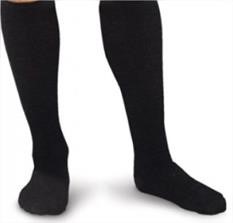 Composición física de la prenda. Composición física de la prenda. Composición física de la prenda. Composición física de la prenda. Composición física de la prenda. Composición física de la prenda. DESCRIPCIÓN DESCRIPCIÓN ESPECIFICACIÓN ESPECIFICACIÓN MÉTODOS DE PRUEBA MÉTODOS DE PRUEBA CALCETINES COLOR NEGRO CALCETÍN ELÁSTICO DE ALGODÓN VALENCIANA DE SUAVE AJUSTE PARA UN EXCELENTE CALCE CÓMODO SOPORTE QUE SE ADAPTA A LA PANTORRILLA MÁXIMA COMPRESIÓN QUE ESTIMULA LA CIRCULACIÓN TALÓN ESPECIAL PARA UN MEJOR CALCE SIN COSTURA PARA MÁXIMA COMODIDAD EN LOS PIES CALCETINES COLOR NEGRO CALCETÍN ELÁSTICO DE ALGODÓN VALENCIANA DE SUAVE AJUSTE PARA UN EXCELENTE CALCE CÓMODO SOPORTE QUE SE ADAPTA A LA PANTORRILLA MÁXIMA COMPRESIÓN QUE ESTIMULA LA CIRCULACIÓN TALÓN ESPECIAL PARA UN MEJOR CALCE SIN COSTURA PARA MÁXIMA COMODIDAD EN LOS PIES CALCETINES COLOR NEGRO CALCETINES COLOR NEGRO CONCEPTO Y MÉTODO DE PRUEBA CONCEPTO Y MÉTODO DE PRUEBA PARÁMETRO PARÁMETRO PARÁMETRO PARÁMETRO Partida 66 Partida 66 Partida 66 Partida 66 Partida 66 Partida 66 DESCRIPCIÓN DEL BIEN ZAPATOS COLOR NEGRO ZAPATOS COLOR NEGRO ZAPATOS COLOR NEGRO ZAPATOS COLOR NEGRO ZAPATOS COLOR NEGRO CANTIDAD MÍNIMA 10 10 CANTIDAD MÁXIMA CANTIDAD MÁXIMA 10 UNIDAD DE MEDIDA PAR PAR MASA* MASA* ESPECIFICACIONES TÉCNICAS: ZAPATOS COLOR NEGRO ZAPATO DE VESTIR PARA CABALLERO CON AGUJETA, FORMADO DE 7 PIEZAS: CHINELA DE DOS PIEZAS (PALA Y FLORETA) DOS LATERALES SUPERIORES LENGÜETA UN CUARTO INTERNO TIRA DE REMATE DEL TALÓN CORTE: CUERO DE GANADO VACUNO, FLOR ENTERA, CON UN ESPESOR 1.66 MM. ALTURA: 10.2 CM MEDIDOS DESDE EL PISO HASTA LA PARTE SUPERIOR DEL CALZADO POR EL ÁREA DEL TALÓN (CONTRAHORTE). CONTRAHORTE: MATERIAL TERMOPLÁSTICO. AGUJETAS: 83.5 CMS DE LONGITUD, TEJIDO CIRCULAR ALGODÓN CON ALMA DE ALGODÓN, CON HERRETES DE PLÁSTICO ES LOS EXTREMOS. BULLÓN: FORMADO DE LA MISMA PIEZA DE LOS LATERALES Y TIRA DE TALÓN, DE CUERO DE GANADO VACUNO, FLOR ENTERA, CON ACOJINAMIENTO DE ESPUMA DE POLIURETANO. CASQUILLO: MATERIAL TERMOPLÁSTICO. ZAPATOS COLOR NEGRO ZAPATO DE VESTIR PARA CABALLERO CON AGUJETA, FORMADO DE 7 PIEZAS: CHINELA DE DOS PIEZAS (PALA Y FLORETA) DOS LATERALES SUPERIORES LENGÜETA UN CUARTO INTERNO TIRA DE REMATE DEL TALÓN CORTE: CUERO DE GANADO VACUNO, FLOR ENTERA, CON UN ESPESOR 1.66 MM. ALTURA: 10.2 CM MEDIDOS DESDE EL PISO HASTA LA PARTE SUPERIOR DEL CALZADO POR EL ÁREA DEL TALÓN (CONTRAHORTE). CONTRAHORTE: MATERIAL TERMOPLÁSTICO. AGUJETAS: 83.5 CMS DE LONGITUD, TEJIDO CIRCULAR ALGODÓN CON ALMA DE ALGODÓN, CON HERRETES DE PLÁSTICO ES LOS EXTREMOS. BULLÓN: FORMADO DE LA MISMA PIEZA DE LOS LATERALES Y TIRA DE TALÓN, DE CUERO DE GANADO VACUNO, FLOR ENTERA, CON ACOJINAMIENTO DE ESPUMA DE POLIURETANO. CASQUILLO: MATERIAL TERMOPLÁSTICO. ZAPATOS COLOR NEGRO ZAPATO DE VESTIR PARA CABALLERO CON AGUJETA, FORMADO DE 7 PIEZAS: CHINELA DE DOS PIEZAS (PALA Y FLORETA) DOS LATERALES SUPERIORES LENGÜETA UN CUARTO INTERNO TIRA DE REMATE DEL TALÓN CORTE: CUERO DE GANADO VACUNO, FLOR ENTERA, CON UN ESPESOR 1.66 MM. ALTURA: 10.2 CM MEDIDOS DESDE EL PISO HASTA LA PARTE SUPERIOR DEL CALZADO POR EL ÁREA DEL TALÓN (CONTRAHORTE). CONTRAHORTE: MATERIAL TERMOPLÁSTICO. AGUJETAS: 83.5 CMS DE LONGITUD, TEJIDO CIRCULAR ALGODÓN CON ALMA DE ALGODÓN, CON HERRETES DE PLÁSTICO ES LOS EXTREMOS. BULLÓN: FORMADO DE LA MISMA PIEZA DE LOS LATERALES Y TIRA DE TALÓN, DE CUERO DE GANADO VACUNO, FLOR ENTERA, CON ACOJINAMIENTO DE ESPUMA DE POLIURETANO. CASQUILLO: MATERIAL TERMOPLÁSTICO. ZAPATOS COLOR NEGRO ZAPATO DE VESTIR PARA CABALLERO CON AGUJETA, FORMADO DE 7 PIEZAS: CHINELA DE DOS PIEZAS (PALA Y FLORETA) DOS LATERALES SUPERIORES LENGÜETA UN CUARTO INTERNO TIRA DE REMATE DEL TALÓN CORTE: CUERO DE GANADO VACUNO, FLOR ENTERA, CON UN ESPESOR 1.66 MM. ALTURA: 10.2 CM MEDIDOS DESDE EL PISO HASTA LA PARTE SUPERIOR DEL CALZADO POR EL ÁREA DEL TALÓN (CONTRAHORTE). CONTRAHORTE: MATERIAL TERMOPLÁSTICO. AGUJETAS: 83.5 CMS DE LONGITUD, TEJIDO CIRCULAR ALGODÓN CON ALMA DE ALGODÓN, CON HERRETES DE PLÁSTICO ES LOS EXTREMOS. BULLÓN: FORMADO DE LA MISMA PIEZA DE LOS LATERALES Y TIRA DE TALÓN, DE CUERO DE GANADO VACUNO, FLOR ENTERA, CON ACOJINAMIENTO DE ESPUMA DE POLIURETANO. CASQUILLO: MATERIAL TERMOPLÁSTICO. ZAPATOS COLOR NEGRO ZAPATO DE VESTIR PARA CABALLERO CON AGUJETA, FORMADO DE 7 PIEZAS: CHINELA DE DOS PIEZAS (PALA Y FLORETA) DOS LATERALES SUPERIORES LENGÜETA UN CUARTO INTERNO TIRA DE REMATE DEL TALÓN CORTE: CUERO DE GANADO VACUNO, FLOR ENTERA, CON UN ESPESOR 1.66 MM. ALTURA: 10.2 CM MEDIDOS DESDE EL PISO HASTA LA PARTE SUPERIOR DEL CALZADO POR EL ÁREA DEL TALÓN (CONTRAHORTE). CONTRAHORTE: MATERIAL TERMOPLÁSTICO. AGUJETAS: 83.5 CMS DE LONGITUD, TEJIDO CIRCULAR ALGODÓN CON ALMA DE ALGODÓN, CON HERRETES DE PLÁSTICO ES LOS EXTREMOS. BULLÓN: FORMADO DE LA MISMA PIEZA DE LOS LATERALES Y TIRA DE TALÓN, DE CUERO DE GANADO VACUNO, FLOR ENTERA, CON ACOJINAMIENTO DE ESPUMA DE POLIURETANO. CASQUILLO: MATERIAL TERMOPLÁSTICO. FORROS: EN CHINELA  TELA TEJIDA SINTÉTICA BONDEADA EN ESPUMA DE POLIURETANO, CON ENTRE FORRO DE TELA DE ALGODÓN EN LATERALES Y LENGÜETA DE CUERO PORCINO, FLOR ENTERA, BONDEADA CON ESPUMA DE POLIURETANO, EN TALÓN DE CARNAZA PORCINO. OJILLOS: CUATRO PERFORACIONES POR CHALECO. PLANTILLA: MEDIA PLANTILLA DEL TALÓN AL ENFRANQUE DE CUERO VACUNO FLOR ENTERA, CON PERFORACIONES EN EL ARCO SOPORTE Y COSTURA EN SU CONTORNO, CON ACOJINAMIENTO DE ESPUMA DE POLIURETANO, MEDIA PLANTILLA DEL ENFRANQUE A LA PUNTA DE CARNAZA PORCINO CON ACOJINAMIENTO DE EVA Y COSTURA EN SU CONTORNO. SUELA: DE POLIURETANO, DE UNA SOLA PIEZA JUNTO CON EL TACÓN, HUELLA CON DIBUJO ANTIDERRAPANTE, CON UNA ALTURA DE TACÓN DE 31.40 MM. PLANTA: COMPLETA DE FIBRA DE POLIÉSTER CON MONTADO STROBEL. SISTEMA DE FABRICACIÓN: INYECTADO DIRECTO AL CORTE FORROS: EN CHINELA  TELA TEJIDA SINTÉTICA BONDEADA EN ESPUMA DE POLIURETANO, CON ENTRE FORRO DE TELA DE ALGODÓN EN LATERALES Y LENGÜETA DE CUERO PORCINO, FLOR ENTERA, BONDEADA CON ESPUMA DE POLIURETANO, EN TALÓN DE CARNAZA PORCINO. OJILLOS: CUATRO PERFORACIONES POR CHALECO. PLANTILLA: MEDIA PLANTILLA DEL TALÓN AL ENFRANQUE DE CUERO VACUNO FLOR ENTERA, CON PERFORACIONES EN EL ARCO SOPORTE Y COSTURA EN SU CONTORNO, CON ACOJINAMIENTO DE ESPUMA DE POLIURETANO, MEDIA PLANTILLA DEL ENFRANQUE A LA PUNTA DE CARNAZA PORCINO CON ACOJINAMIENTO DE EVA Y COSTURA EN SU CONTORNO. SUELA: DE POLIURETANO, DE UNA SOLA PIEZA JUNTO CON EL TACÓN, HUELLA CON DIBUJO ANTIDERRAPANTE, CON UNA ALTURA DE TACÓN DE 31.40 MM. PLANTA: COMPLETA DE FIBRA DE POLIÉSTER CON MONTADO STROBEL. SISTEMA DE FABRICACIÓN: INYECTADO DIRECTO AL CORTE FORROS: EN CHINELA  TELA TEJIDA SINTÉTICA BONDEADA EN ESPUMA DE POLIURETANO, CON ENTRE FORRO DE TELA DE ALGODÓN EN LATERALES Y LENGÜETA DE CUERO PORCINO, FLOR ENTERA, BONDEADA CON ESPUMA DE POLIURETANO, EN TALÓN DE CARNAZA PORCINO. OJILLOS: CUATRO PERFORACIONES POR CHALECO. PLANTILLA: MEDIA PLANTILLA DEL TALÓN AL ENFRANQUE DE CUERO VACUNO FLOR ENTERA, CON PERFORACIONES EN EL ARCO SOPORTE Y COSTURA EN SU CONTORNO, CON ACOJINAMIENTO DE ESPUMA DE POLIURETANO, MEDIA PLANTILLA DEL ENFRANQUE A LA PUNTA DE CARNAZA PORCINO CON ACOJINAMIENTO DE EVA Y COSTURA EN SU CONTORNO. SUELA: DE POLIURETANO, DE UNA SOLA PIEZA JUNTO CON EL TACÓN, HUELLA CON DIBUJO ANTIDERRAPANTE, CON UNA ALTURA DE TACÓN DE 31.40 MM. PLANTA: COMPLETA DE FIBRA DE POLIÉSTER CON MONTADO STROBEL. SISTEMA DE FABRICACIÓN: INYECTADO DIRECTO AL CORTE IMAGEN ÚNICAMENTE ILUSTRATIVA Composición física de la prenda. Composición física de la prenda. Composición física de la prenda. Composición física de la prenda. DESCRIPCIÓN DESCRIPCIÓN ESPECIFICACIÓN MÉTODOS DE PRUEBA ZAPATOS COLOR NEGRO ZAPATO DE VESTIR PARA CABALLERO CON AGUJETA, FORMADO DE 7 PIEZAS: CHINELA DE DOS PIEZAS (PALA Y FLORETA) DOS LATERALES SUPERIORES LENGÜETA UN CUARTO INTERNO TIRA DE REMATE DEL TALÓN CORTE: CUERO DE GANADO VACUNO, FLOR ENTERA, CON UN ESPESOR 1.66 MM. ALTURA: 10.2 CM MEDIDOS DESDE EL PISO HASTA LA PARTE SUPERIOR DEL CALZADO POR EL ÁREA DEL TALÓN (CONTRAHORTE). CONTRAHORTE: MATERIAL TERMOPLÁSTICO. AGUJETAS: 83.5 CMS DE LONGITUD, TEJIDO CIRCULAR ALGODÓN CON ALMA DE ALGODÓN, CON HERRETES DE PLÁSTICO ES LOS EXTREMOS. BULLÓN: FORMADO DE LA MISMA PIEZA DE LOS LATERALES Y TIRA DE TALÓN, DE CUERO DE GANADO VACUNO, FLOR ENTERA, CON ACOJINAMIENTO DE ESPUMA DE POLIURETANO. CASQUILLO: MATERIAL TERMOPLÁSTICO. FORROS: EN CHINELA  TELA TEJIDA SINTÉTICA BONDEADA EN ESPUMA DE POLIURETANO, CON ENTRE FORRO DE TELA DE ALGODÓN EN LATERALES Y LENGÜETA DE CUERO PORCINO, FLOR ENTERA, BONDEADA CON ESPUMA DE POLIURETANO, EN TALÓN DE CARNAZA PORCINO. OJILLOS: CUATRO PERFORACIONES POR CHALECO. ZAPATOS COLOR NEGRO ZAPATO DE VESTIR PARA CABALLERO CON AGUJETA, FORMADO DE 7 PIEZAS: CHINELA DE DOS PIEZAS (PALA Y FLORETA) DOS LATERALES SUPERIORES LENGÜETA UN CUARTO INTERNO TIRA DE REMATE DEL TALÓN CORTE: CUERO DE GANADO VACUNO, FLOR ENTERA, CON UN ESPESOR 1.66 MM. ALTURA: 10.2 CM MEDIDOS DESDE EL PISO HASTA LA PARTE SUPERIOR DEL CALZADO POR EL ÁREA DEL TALÓN (CONTRAHORTE). CONTRAHORTE: MATERIAL TERMOPLÁSTICO. AGUJETAS: 83.5 CMS DE LONGITUD, TEJIDO CIRCULAR ALGODÓN CON ALMA DE ALGODÓN, CON HERRETES DE PLÁSTICO ES LOS EXTREMOS. BULLÓN: FORMADO DE LA MISMA PIEZA DE LOS LATERALES Y TIRA DE TALÓN, DE CUERO DE GANADO VACUNO, FLOR ENTERA, CON ACOJINAMIENTO DE ESPUMA DE POLIURETANO. CASQUILLO: MATERIAL TERMOPLÁSTICO. FORROS: EN CHINELA  TELA TEJIDA SINTÉTICA BONDEADA EN ESPUMA DE POLIURETANO, CON ENTRE FORRO DE TELA DE ALGODÓN EN LATERALES Y LENGÜETA DE CUERO PORCINO, FLOR ENTERA, BONDEADA CON ESPUMA DE POLIURETANO, EN TALÓN DE CARNAZA PORCINO. OJILLOS: CUATRO PERFORACIONES POR CHALECO. ZAPATOS COLOR NEGRO PLANTILLA: MEDIA PLANTILLA DEL TALÓN AL ENFRANQUE DE CUERO VACUNO FLOR ENTERA, CON PERFORACIONES EN EL ARCO SOPORTE Y COSTURA EN SU CONTORNO, CON ACOJINAMIENTO DE ESPUMA DE POLIURETANO, MEDIA PLANTILLA DEL ENFRANQUE A LA PUNTA DE CARNAZA PORCINO CON ACOJINAMIENTO DE EVA Y COSTURA EN SU CONTORNO. SUELA: DE POLIURETANO, DE UNA SOLA PIEZA JUNTO CON EL TACÓN, HUELLA CON DIBUJO ANTIDERRAPANTE, CON UNA ALTURA DE TACÓN DE 31.40 MM. PLANTA: COMPLETA DE FIBRA DE POLIÉSTER CON MONTADO STROBEL. SISTEMA DE FABRICACIÓN: INYECTADO DIRECTO AL CORTE PLANTILLA: MEDIA PLANTILLA DEL TALÓN AL ENFRANQUE DE CUERO VACUNO FLOR ENTERA, CON PERFORACIONES EN EL ARCO SOPORTE Y COSTURA EN SU CONTORNO, CON ACOJINAMIENTO DE ESPUMA DE POLIURETANO, MEDIA PLANTILLA DEL ENFRANQUE A LA PUNTA DE CARNAZA PORCINO CON ACOJINAMIENTO DE EVA Y COSTURA EN SU CONTORNO. SUELA: DE POLIURETANO, DE UNA SOLA PIEZA JUNTO CON EL TACÓN, HUELLA CON DIBUJO ANTIDERRAPANTE, CON UNA ALTURA DE TACÓN DE 31.40 MM. PLANTA: COMPLETA DE FIBRA DE POLIÉSTER CON MONTADO STROBEL. SISTEMA DE FABRICACIÓN: INYECTADO DIRECTO AL CORTE PLANTILLA: MEDIA PLANTILLA DEL TALÓN AL ENFRANQUE DE CUERO VACUNO FLOR ENTERA, CON PERFORACIONES EN EL ARCO SOPORTE Y COSTURA EN SU CONTORNO, CON ACOJINAMIENTO DE ESPUMA DE POLIURETANO, MEDIA PLANTILLA DEL ENFRANQUE A LA PUNTA DE CARNAZA PORCINO CON ACOJINAMIENTO DE EVA Y COSTURA EN SU CONTORNO. SUELA: DE POLIURETANO, DE UNA SOLA PIEZA JUNTO CON EL TACÓN, HUELLA CON DIBUJO ANTIDERRAPANTE, CON UNA ALTURA DE TACÓN DE 31.40 MM. PLANTA: COMPLETA DE FIBRA DE POLIÉSTER CON MONTADO STROBEL. SISTEMA DE FABRICACIÓN: INYECTADO DIRECTO AL CORTE PLANTILLA: MEDIA PLANTILLA DEL TALÓN AL ENFRANQUE DE CUERO VACUNO FLOR ENTERA, CON PERFORACIONES EN EL ARCO SOPORTE Y COSTURA EN SU CONTORNO, CON ACOJINAMIENTO DE ESPUMA DE POLIURETANO, MEDIA PLANTILLA DEL ENFRANQUE A LA PUNTA DE CARNAZA PORCINO CON ACOJINAMIENTO DE EVA Y COSTURA EN SU CONTORNO. SUELA: DE POLIURETANO, DE UNA SOLA PIEZA JUNTO CON EL TACÓN, HUELLA CON DIBUJO ANTIDERRAPANTE, CON UNA ALTURA DE TACÓN DE 31.40 MM. PLANTA: COMPLETA DE FIBRA DE POLIÉSTER CON MONTADO STROBEL. SISTEMA DE FABRICACIÓN: INYECTADO DIRECTO AL CORTE CONCEPTO Y MÉTODO DE PRUEBA CONCEPTO Y MÉTODO DE PRUEBA CONCEPTO Y MÉTODO DE PRUEBA CONCEPTO Y MÉTODO DE PRUEBA PARÁMETRO PARÁMETRO PARÁMETRO PARÁMETRO PARÁMETRO PARÁMETRO PARÁMETRO BATA LARGA PARA PERSONAL FEMENINO DIFERENTES ÁREAS BATA LARGA PARA PERSONAL FEMENINO DIFERENTES ÁREAS BATA LARGA PARA PERSONAL FEMENINO DIFERENTES ÁREAS BATA LARGA PARA PERSONAL FEMENINO DIFERENTES ÁREAS BATA LARGA PARA PERSONAL FEMENINO DIFERENTES ÁREAS BATA LARGA PARA PERSONAL FEMENINO DIFERENTES ÁREAS BATA LARGA PARA PERSONAL FEMENINO DIFERENTES ÁREAS BATA LARGA PARA PERSONAL FEMENINO DIFERENTES ÁREAS BATA LARGA PARA PERSONAL FEMENINO DIFERENTES ÁREAS BATA LARGA PARA PERSONAL FEMENINO DIFERENTES ÁREAS BATA LARGA PARA PERSONAL FEMENINO DIFERENTES ÁREAS PARTIDAS Y FICHAS TÉCNICAS PARTIDAS Y FICHAS TÉCNICAS PARTIDAS Y FICHAS TÉCNICAS PARTIDAS Y FICHAS TÉCNICAS PARTIDAS Y FICHAS TÉCNICAS PARTIDAS Y FICHAS TÉCNICAS PARTIDAS Y FICHAS TÉCNICAS PARTIDAS Y FICHAS TÉCNICAS PARTIDAS Y FICHAS TÉCNICAS PARTIDAS Y FICHAS TÉCNICAS PARTIDAS Y FICHAS TÉCNICAS Partida CLAVE HRAEI Descripción Descripción Descripción Descripción Presentación Presentación Presentación Servicio Cantidad Mínima 67 HRAEI-VU0228 BATA BLANCA MODELO 1 PARA PERSONAL FEMENINO BATA BLANCA MODELO 1 PARA PERSONAL FEMENINO BATA BLANCA MODELO 1 PARA PERSONAL FEMENINO BATA BLANCA MODELO 1 PARA PERSONAL FEMENINO PIEZA PIEZA PIEZA DIFERENTES AREAS 617 Partida 67 Partida 67 Partida 67 Partida 67 Partida 67 Partida 67 Partida 67 Partida 67 Partida 67 Partida 67 Partida 67 DESCRIPCIÓN DEL BIEN DESCRIPCIÓN DEL BIEN DESCRIPCIÓN DEL BIEN BATA BLANCA MODELO 1 PARA PERSONAL FEMENINO BATA BLANCA MODELO 1 PARA PERSONAL FEMENINO BATA BLANCA MODELO 1 PARA PERSONAL FEMENINO BATA BLANCA MODELO 1 PARA PERSONAL FEMENINO BATA BLANCA MODELO 1 PARA PERSONAL FEMENINO BATA BLANCA MODELO 1 PARA PERSONAL FEMENINO BATA BLANCA MODELO 1 PARA PERSONAL FEMENINO BATA BLANCA MODELO 1 PARA PERSONAL FEMENINO CANTIDAD MÍNIMA CANTIDAD MÍNIMA CANTIDAD MÍNIMA 617 617 CANTIDAD MÁXIMA CANTIDAD MÁXIMA CANTIDAD MÁXIMA 617 617 617 UNIDAD DE MEDIDA UNIDAD DE MEDIDA UNIDAD DE MEDIDA PIEZA PIEZA MASA* MASA* MASA* 180.0 G/M2 180.0 G/M2 180.0 G/M2 ESPECIFICACIONES TÉCNICAS: ESPECIFICACIONES TÉCNICAS: ESPECIFICACIONES TÉCNICAS: BATA LARGA MODELO 1 CORTE: RECTO LARGO A LA RODILLA CUELLO: SPORT Y SOLAPA CON PUNTAS REDONDEADA, ANCHO DE SOLAPA DE  2 ½”. DELANTERO: DE CUATRO PIEZAS, CORTE FRANCÉS CIERRA POR MEDIO DE CINCO BOTONES DEL NUM.30 DE 2 ORIFICIOS EN COLOR BLANCO COLOCADOS EN DELANTERO IZQUIERDO Y 5 OJALES EN DELANTERO DERECHO COLOCADOS A LA MISMA ALTURA DE LOS BOTONES, VISTA DEL HOMBRO A LA BASE BOLSAS: 5 BOLSAS DE PARCHE, 2 INFERIORES EN CADA PIEZA COLOCADA DEL COSTADO AL CENTRO DEL CORTE FRANCÉS DE 7 3/4” DE LARGO FIJA CON PESPUNTE AL FILO EN LA PARTE INFERIOR Y DOBLADILLO DE 1” DE ANCHO MISMA QUE CUBRE BOLSA OCULTA DE 5” DE LARGO, BOLSAS SUPERIOR EN DELANTERO IZQUIERDO, DE 4 3/4” DE ANCHO POR 5” DE LARGO CON SEPARACION PARA BOLIGRAFO, CON PUNTAS INFERIORES CHAVETEADAS, FIJA CON PESPUNTE EN TODO EL CONTORNO AL FILO Y COSTURA DE REFUERZO EN RECTÁNGULO, DOBLADILLO DE 1” DE ANCHO.  ESPALDA: DE CUATRO PIEZAS, CORTE EN BATA, EL CUAL LLEVA UN CINTURÓN DOBLE FIJO A LOS COSTADOS Y AL CORTE DE LA CINTURA CON UN ANCHO DE 2” DOS BOTONES SOBREPUESTOS EN CADA EXTREMO DEL NO. 30 DE DOS ORIFICIOS EN COLOR BLANCO, ESPALDA CENTRO PARTE SUPERIOR CON 8 VENAS COLOCADAS AL CENTRO DE LA PIEZA. MANGA: LARGA DE UNA PIEZA, CON DOBLADILLO DE 1”. TERMINACIÓN DE RUEDO RECTO, CON DOBLADILLO DE 1” DE ANCHO. ENTRETELA: EN CUELLO, Y VISTAS. BATA LARGA MODELO 1 CORTE: RECTO LARGO A LA RODILLA CUELLO: SPORT Y SOLAPA CON PUNTAS REDONDEADA, ANCHO DE SOLAPA DE  2 ½”. DELANTERO: DE CUATRO PIEZAS, CORTE FRANCÉS CIERRA POR MEDIO DE CINCO BOTONES DEL NUM.30 DE 2 ORIFICIOS EN COLOR BLANCO COLOCADOS EN DELANTERO IZQUIERDO Y 5 OJALES EN DELANTERO DERECHO COLOCADOS A LA MISMA ALTURA DE LOS BOTONES, VISTA DEL HOMBRO A LA BASE BOLSAS: 5 BOLSAS DE PARCHE, 2 INFERIORES EN CADA PIEZA COLOCADA DEL COSTADO AL CENTRO DEL CORTE FRANCÉS DE 7 3/4” DE LARGO FIJA CON PESPUNTE AL FILO EN LA PARTE INFERIOR Y DOBLADILLO DE 1” DE ANCHO MISMA QUE CUBRE BOLSA OCULTA DE 5” DE LARGO, BOLSAS SUPERIOR EN DELANTERO IZQUIERDO, DE 4 3/4” DE ANCHO POR 5” DE LARGO CON SEPARACION PARA BOLIGRAFO, CON PUNTAS INFERIORES CHAVETEADAS, FIJA CON PESPUNTE EN TODO EL CONTORNO AL FILO Y COSTURA DE REFUERZO EN RECTÁNGULO, DOBLADILLO DE 1” DE ANCHO.  ESPALDA: DE CUATRO PIEZAS, CORTE EN BATA, EL CUAL LLEVA UN CINTURÓN DOBLE FIJO A LOS COSTADOS Y AL CORTE DE LA CINTURA CON UN ANCHO DE 2” DOS BOTONES SOBREPUESTOS EN CADA EXTREMO DEL NO. 30 DE DOS ORIFICIOS EN COLOR BLANCO, ESPALDA CENTRO PARTE SUPERIOR CON 8 VENAS COLOCADAS AL CENTRO DE LA PIEZA. MANGA: LARGA DE UNA PIEZA, CON DOBLADILLO DE 1”. TERMINACIÓN DE RUEDO RECTO, CON DOBLADILLO DE 1” DE ANCHO. ENTRETELA: EN CUELLO, Y VISTAS. BATA LARGA MODELO 1 CORTE: RECTO LARGO A LA RODILLA CUELLO: SPORT Y SOLAPA CON PUNTAS REDONDEADA, ANCHO DE SOLAPA DE  2 ½”. DELANTERO: DE CUATRO PIEZAS, CORTE FRANCÉS CIERRA POR MEDIO DE CINCO BOTONES DEL NUM.30 DE 2 ORIFICIOS EN COLOR BLANCO COLOCADOS EN DELANTERO IZQUIERDO Y 5 OJALES EN DELANTERO DERECHO COLOCADOS A LA MISMA ALTURA DE LOS BOTONES, VISTA DEL HOMBRO A LA BASE BOLSAS: 5 BOLSAS DE PARCHE, 2 INFERIORES EN CADA PIEZA COLOCADA DEL COSTADO AL CENTRO DEL CORTE FRANCÉS DE 7 3/4” DE LARGO FIJA CON PESPUNTE AL FILO EN LA PARTE INFERIOR Y DOBLADILLO DE 1” DE ANCHO MISMA QUE CUBRE BOLSA OCULTA DE 5” DE LARGO, BOLSAS SUPERIOR EN DELANTERO IZQUIERDO, DE 4 3/4” DE ANCHO POR 5” DE LARGO CON SEPARACION PARA BOLIGRAFO, CON PUNTAS INFERIORES CHAVETEADAS, FIJA CON PESPUNTE EN TODO EL CONTORNO AL FILO Y COSTURA DE REFUERZO EN RECTÁNGULO, DOBLADILLO DE 1” DE ANCHO.  ESPALDA: DE CUATRO PIEZAS, CORTE EN BATA, EL CUAL LLEVA UN CINTURÓN DOBLE FIJO A LOS COSTADOS Y AL CORTE DE LA CINTURA CON UN ANCHO DE 2” DOS BOTONES SOBREPUESTOS EN CADA EXTREMO DEL NO. 30 DE DOS ORIFICIOS EN COLOR BLANCO, ESPALDA CENTRO PARTE SUPERIOR CON 8 VENAS COLOCADAS AL CENTRO DE LA PIEZA. MANGA: LARGA DE UNA PIEZA, CON DOBLADILLO DE 1”. TERMINACIÓN DE RUEDO RECTO, CON DOBLADILLO DE 1” DE ANCHO. ENTRETELA: EN CUELLO, Y VISTAS. BATA LARGA MODELO 1 CORTE: RECTO LARGO A LA RODILLA CUELLO: SPORT Y SOLAPA CON PUNTAS REDONDEADA, ANCHO DE SOLAPA DE  2 ½”. DELANTERO: DE CUATRO PIEZAS, CORTE FRANCÉS CIERRA POR MEDIO DE CINCO BOTONES DEL NUM.30 DE 2 ORIFICIOS EN COLOR BLANCO COLOCADOS EN DELANTERO IZQUIERDO Y 5 OJALES EN DELANTERO DERECHO COLOCADOS A LA MISMA ALTURA DE LOS BOTONES, VISTA DEL HOMBRO A LA BASE BOLSAS: 5 BOLSAS DE PARCHE, 2 INFERIORES EN CADA PIEZA COLOCADA DEL COSTADO AL CENTRO DEL CORTE FRANCÉS DE 7 3/4” DE LARGO FIJA CON PESPUNTE AL FILO EN LA PARTE INFERIOR Y DOBLADILLO DE 1” DE ANCHO MISMA QUE CUBRE BOLSA OCULTA DE 5” DE LARGO, BOLSAS SUPERIOR EN DELANTERO IZQUIERDO, DE 4 3/4” DE ANCHO POR 5” DE LARGO CON SEPARACION PARA BOLIGRAFO, CON PUNTAS INFERIORES CHAVETEADAS, FIJA CON PESPUNTE EN TODO EL CONTORNO AL FILO Y COSTURA DE REFUERZO EN RECTÁNGULO, DOBLADILLO DE 1” DE ANCHO.  ESPALDA: DE CUATRO PIEZAS, CORTE EN BATA, EL CUAL LLEVA UN CINTURÓN DOBLE FIJO A LOS COSTADOS Y AL CORTE DE LA CINTURA CON UN ANCHO DE 2” DOS BOTONES SOBREPUESTOS EN CADA EXTREMO DEL NO. 30 DE DOS ORIFICIOS EN COLOR BLANCO, ESPALDA CENTRO PARTE SUPERIOR CON 8 VENAS COLOCADAS AL CENTRO DE LA PIEZA. MANGA: LARGA DE UNA PIEZA, CON DOBLADILLO DE 1”. TERMINACIÓN DE RUEDO RECTO, CON DOBLADILLO DE 1” DE ANCHO. ENTRETELA: EN CUELLO, Y VISTAS. BATA LARGA MODELO 1 CORTE: RECTO LARGO A LA RODILLA CUELLO: SPORT Y SOLAPA CON PUNTAS REDONDEADA, ANCHO DE SOLAPA DE  2 ½”. DELANTERO: DE CUATRO PIEZAS, CORTE FRANCÉS CIERRA POR MEDIO DE CINCO BOTONES DEL NUM.30 DE 2 ORIFICIOS EN COLOR BLANCO COLOCADOS EN DELANTERO IZQUIERDO Y 5 OJALES EN DELANTERO DERECHO COLOCADOS A LA MISMA ALTURA DE LOS BOTONES, VISTA DEL HOMBRO A LA BASE BOLSAS: 5 BOLSAS DE PARCHE, 2 INFERIORES EN CADA PIEZA COLOCADA DEL COSTADO AL CENTRO DEL CORTE FRANCÉS DE 7 3/4” DE LARGO FIJA CON PESPUNTE AL FILO EN LA PARTE INFERIOR Y DOBLADILLO DE 1” DE ANCHO MISMA QUE CUBRE BOLSA OCULTA DE 5” DE LARGO, BOLSAS SUPERIOR EN DELANTERO IZQUIERDO, DE 4 3/4” DE ANCHO POR 5” DE LARGO CON SEPARACION PARA BOLIGRAFO, CON PUNTAS INFERIORES CHAVETEADAS, FIJA CON PESPUNTE EN TODO EL CONTORNO AL FILO Y COSTURA DE REFUERZO EN RECTÁNGULO, DOBLADILLO DE 1” DE ANCHO.  ESPALDA: DE CUATRO PIEZAS, CORTE EN BATA, EL CUAL LLEVA UN CINTURÓN DOBLE FIJO A LOS COSTADOS Y AL CORTE DE LA CINTURA CON UN ANCHO DE 2” DOS BOTONES SOBREPUESTOS EN CADA EXTREMO DEL NO. 30 DE DOS ORIFICIOS EN COLOR BLANCO, ESPALDA CENTRO PARTE SUPERIOR CON 8 VENAS COLOCADAS AL CENTRO DE LA PIEZA. MANGA: LARGA DE UNA PIEZA, CON DOBLADILLO DE 1”. TERMINACIÓN DE RUEDO RECTO, CON DOBLADILLO DE 1” DE ANCHO. ENTRETELA: EN CUELLO, Y VISTAS. BATA LARGA MODELO 1 CORTE: RECTO LARGO A LA RODILLA CUELLO: SPORT Y SOLAPA CON PUNTAS REDONDEADA, ANCHO DE SOLAPA DE  2 ½”. DELANTERO: DE CUATRO PIEZAS, CORTE FRANCÉS CIERRA POR MEDIO DE CINCO BOTONES DEL NUM.30 DE 2 ORIFICIOS EN COLOR BLANCO COLOCADOS EN DELANTERO IZQUIERDO Y 5 OJALES EN DELANTERO DERECHO COLOCADOS A LA MISMA ALTURA DE LOS BOTONES, VISTA DEL HOMBRO A LA BASE BOLSAS: 5 BOLSAS DE PARCHE, 2 INFERIORES EN CADA PIEZA COLOCADA DEL COSTADO AL CENTRO DEL CORTE FRANCÉS DE 7 3/4” DE LARGO FIJA CON PESPUNTE AL FILO EN LA PARTE INFERIOR Y DOBLADILLO DE 1” DE ANCHO MISMA QUE CUBRE BOLSA OCULTA DE 5” DE LARGO, BOLSAS SUPERIOR EN DELANTERO IZQUIERDO, DE 4 3/4” DE ANCHO POR 5” DE LARGO CON SEPARACION PARA BOLIGRAFO, CON PUNTAS INFERIORES CHAVETEADAS, FIJA CON PESPUNTE EN TODO EL CONTORNO AL FILO Y COSTURA DE REFUERZO EN RECTÁNGULO, DOBLADILLO DE 1” DE ANCHO.  ESPALDA: DE CUATRO PIEZAS, CORTE EN BATA, EL CUAL LLEVA UN CINTURÓN DOBLE FIJO A LOS COSTADOS Y AL CORTE DE LA CINTURA CON UN ANCHO DE 2” DOS BOTONES SOBREPUESTOS EN CADA EXTREMO DEL NO. 30 DE DOS ORIFICIOS EN COLOR BLANCO, ESPALDA CENTRO PARTE SUPERIOR CON 8 VENAS COLOCADAS AL CENTRO DE LA PIEZA. MANGA: LARGA DE UNA PIEZA, CON DOBLADILLO DE 1”. TERMINACIÓN DE RUEDO RECTO, CON DOBLADILLO DE 1” DE ANCHO. ENTRETELA: EN CUELLO, Y VISTAS. BATA LARGA MODELO 1 CORTE: RECTO LARGO A LA RODILLA CUELLO: SPORT Y SOLAPA CON PUNTAS REDONDEADA, ANCHO DE SOLAPA DE  2 ½”. DELANTERO: DE CUATRO PIEZAS, CORTE FRANCÉS CIERRA POR MEDIO DE CINCO BOTONES DEL NUM.30 DE 2 ORIFICIOS EN COLOR BLANCO COLOCADOS EN DELANTERO IZQUIERDO Y 5 OJALES EN DELANTERO DERECHO COLOCADOS A LA MISMA ALTURA DE LOS BOTONES, VISTA DEL HOMBRO A LA BASE BOLSAS: 5 BOLSAS DE PARCHE, 2 INFERIORES EN CADA PIEZA COLOCADA DEL COSTADO AL CENTRO DEL CORTE FRANCÉS DE 7 3/4” DE LARGO FIJA CON PESPUNTE AL FILO EN LA PARTE INFERIOR Y DOBLADILLO DE 1” DE ANCHO MISMA QUE CUBRE BOLSA OCULTA DE 5” DE LARGO, BOLSAS SUPERIOR EN DELANTERO IZQUIERDO, DE 4 3/4” DE ANCHO POR 5” DE LARGO CON SEPARACION PARA BOLIGRAFO, CON PUNTAS INFERIORES CHAVETEADAS, FIJA CON PESPUNTE EN TODO EL CONTORNO AL FILO Y COSTURA DE REFUERZO EN RECTÁNGULO, DOBLADILLO DE 1” DE ANCHO.  ESPALDA: DE CUATRO PIEZAS, CORTE EN BATA, EL CUAL LLEVA UN CINTURÓN DOBLE FIJO A LOS COSTADOS Y AL CORTE DE LA CINTURA CON UN ANCHO DE 2” DOS BOTONES SOBREPUESTOS EN CADA EXTREMO DEL NO. 30 DE DOS ORIFICIOS EN COLOR BLANCO, ESPALDA CENTRO PARTE SUPERIOR CON 8 VENAS COLOCADAS AL CENTRO DE LA PIEZA. MANGA: LARGA DE UNA PIEZA, CON DOBLADILLO DE 1”. TERMINACIÓN DE RUEDO RECTO, CON DOBLADILLO DE 1” DE ANCHO. ENTRETELA: EN CUELLO, Y VISTAS. BATA LARGA MODELO 1 CORTE: RECTO LARGO A LA RODILLA CUELLO: SPORT Y SOLAPA CON PUNTAS REDONDEADA, ANCHO DE SOLAPA DE  2 ½”. DELANTERO: DE CUATRO PIEZAS, CORTE FRANCÉS CIERRA POR MEDIO DE CINCO BOTONES DEL NUM.30 DE 2 ORIFICIOS EN COLOR BLANCO COLOCADOS EN DELANTERO IZQUIERDO Y 5 OJALES EN DELANTERO DERECHO COLOCADOS A LA MISMA ALTURA DE LOS BOTONES, VISTA DEL HOMBRO A LA BASE BOLSAS: 5 BOLSAS DE PARCHE, 2 INFERIORES EN CADA PIEZA COLOCADA DEL COSTADO AL CENTRO DEL CORTE FRANCÉS DE 7 3/4” DE LARGO FIJA CON PESPUNTE AL FILO EN LA PARTE INFERIOR Y DOBLADILLO DE 1” DE ANCHO MISMA QUE CUBRE BOLSA OCULTA DE 5” DE LARGO, BOLSAS SUPERIOR EN DELANTERO IZQUIERDO, DE 4 3/4” DE ANCHO POR 5” DE LARGO CON SEPARACION PARA BOLIGRAFO, CON PUNTAS INFERIORES CHAVETEADAS, FIJA CON PESPUNTE EN TODO EL CONTORNO AL FILO Y COSTURA DE REFUERZO EN RECTÁNGULO, DOBLADILLO DE 1” DE ANCHO.  ESPALDA: DE CUATRO PIEZAS, CORTE EN BATA, EL CUAL LLEVA UN CINTURÓN DOBLE FIJO A LOS COSTADOS Y AL CORTE DE LA CINTURA CON UN ANCHO DE 2” DOS BOTONES SOBREPUESTOS EN CADA EXTREMO DEL NO. 30 DE DOS ORIFICIOS EN COLOR BLANCO, ESPALDA CENTRO PARTE SUPERIOR CON 8 VENAS COLOCADAS AL CENTRO DE LA PIEZA. MANGA: LARGA DE UNA PIEZA, CON DOBLADILLO DE 1”. TERMINACIÓN DE RUEDO RECTO, CON DOBLADILLO DE 1” DE ANCHO. ENTRETELA: EN CUELLO, Y VISTAS. IMAGEN ÚNICAMENTE ILUSTRATIVA 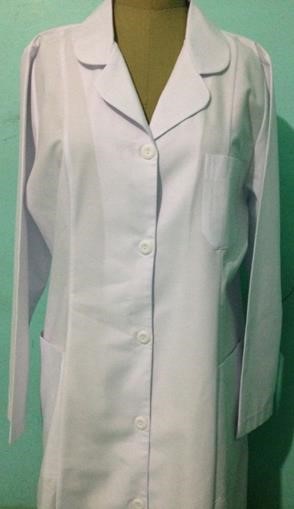 Composición física de la prenda. Composición física de la prenda. DESCRIPCIÓN DESCRIPCIÓN ESPECIFICACIÓN MÉTODOS DE PRUEBA BATA LARGA MODELO 1 CORTE: RECTO LARGO A LA RODILLA CUELLO: SPORT Y SOLAPA CON PUNTAS REDONDEADA, ANCHO DE SOLAPA DE  2 ½”. DELANTERO: DE CUATRO PIEZAS, CORTE FRANCÉS CIERRA POR MEDIO DE CINCO BOTONES DEL NUM.30 DE 2 ORIFICIOS EN COLOR BLANCO COLOCADOS EN DELANTERO IZQUIERDO Y 5 OJALES EN DELANTERO DERECHO COLOCADOS A LA MISMA ALTURA DE LOS BOTONES, VISTA DEL HOMBRO A LA BASE 	BOLSAS: 	5 	BOLSAS 	DE 	PARCHE, 	2 INFERIORES EN CADA PIEZA COLOCADA DEL COSTADO AL CENTRO DEL CORTE FRANCÉS DE 7 3/4” DE LARGO FIJA CON PESPUNTE AL FILO EN LA PARTE INFERIOR Y DOBLADILLO DE 1” DE ANCHO MISMA QUE CUBRE BOLSA OCULTA DE 5” DE LARGO, BOLSAS SUPERIOR EN DELANTERO IZQUIERDO, DE 4 3/4” DE ANCHO POR 5” DE LARGO CON SEPARACION PARA BOLIGRAFO, CON PUNTAS INFERIORES CHAVETEADAS, FIJA CON PESPUNTE EN TODO EL CONTORNO AL FILO Y COSTURA DE REFUERZO EN RECTÁNGULO, DOBLADILLO DE 1” DE ANCHO.  ESPALDA: DE CUATRO PIEZAS, CORTE EN BATA, EL CUAL LLEVA UN CINTURÓN DOBLE FIJO A LOS COSTADOS Y AL CORTE DE LA CINTURA CON UN ANCHO DE 2” DOS BOTONES SOBREPUESTOS EN CADA EXTREMO DEL NO. 30 DE DOS ORIFICIOS EN COLOR BLANCO, ESPALDA CENTRO PARTE SUPERIOR CON 8 VENAS COLOCADAS AL CENTRO DE LA PIEZA. 	MANGA: 	LARGA 	DE 	UNA 	PIEZA, 	CON DOBLADILLO DE 1”. 	TERMINACIÓN 	DE 	RUEDO 	RECTO, 	CON DOBLADILLO DE 1” DE ANCHO. BATA LARGA MODELO 1 CORTE: RECTO LARGO A LA RODILLA CUELLO: SPORT Y SOLAPA CON PUNTAS REDONDEADA, ANCHO DE SOLAPA DE  2 ½”. DELANTERO: DE CUATRO PIEZAS, CORTE FRANCÉS CIERRA POR MEDIO DE CINCO BOTONES DEL NUM.30 DE 2 ORIFICIOS EN COLOR BLANCO COLOCADOS EN DELANTERO IZQUIERDO Y 5 OJALES EN DELANTERO DERECHO COLOCADOS A LA MISMA ALTURA DE LOS BOTONES, VISTA DEL HOMBRO A LA BASE 	BOLSAS: 	5 	BOLSAS 	DE 	PARCHE, 	2 INFERIORES EN CADA PIEZA COLOCADA DEL COSTADO AL CENTRO DEL CORTE FRANCÉS DE 7 3/4” DE LARGO FIJA CON PESPUNTE AL FILO EN LA PARTE INFERIOR Y DOBLADILLO DE 1” DE ANCHO MISMA QUE CUBRE BOLSA OCULTA DE 5” DE LARGO, BOLSAS SUPERIOR EN DELANTERO IZQUIERDO, DE 4 3/4” DE ANCHO POR 5” DE LARGO CON SEPARACION PARA BOLIGRAFO, CON PUNTAS INFERIORES CHAVETEADAS, FIJA CON PESPUNTE EN TODO EL CONTORNO AL FILO Y COSTURA DE REFUERZO EN RECTÁNGULO, DOBLADILLO DE 1” DE ANCHO.  ESPALDA: DE CUATRO PIEZAS, CORTE EN BATA, EL CUAL LLEVA UN CINTURÓN DOBLE FIJO A LOS COSTADOS Y AL CORTE DE LA CINTURA CON UN ANCHO DE 2” DOS BOTONES SOBREPUESTOS EN CADA EXTREMO DEL NO. 30 DE DOS ORIFICIOS EN COLOR BLANCO, ESPALDA CENTRO PARTE SUPERIOR CON 8 VENAS COLOCADAS AL CENTRO DE LA PIEZA. 	MANGA: 	LARGA 	DE 	UNA 	PIEZA, 	CON DOBLADILLO DE 1”. 	TERMINACIÓN 	DE 	RUEDO 	RECTO, 	CON DOBLADILLO DE 1” DE ANCHO. TELA 66.0 % POLIÉSTER 34.0 % ALGODÓN 180.0 G/M2 48 HILOS/CM 28 PASADAS/CM 490.0 N 860.0 N 15.0 N 25.6 N -1.0 % -1.0 % 4-5 4-5 4-5 4-5 4-5 4-5 4-5 4-5 4-5 4-5 4-5 4-5 	ACIDO 	ALCALINO 	4-5 	4-5 GRADO DE TRANSFERENCIA 	4-5 	4-5 	4-5 	4-5 	4-5 	4-5 	5 	5 	5 	5 	5 	5 5 5 SARGA 2/1 ENTRETELA 100% POLIESTER CONTENIDO DE FIBRA MASA POR UNIDAD DENSIDAD DE HILOS RESISTENCIA A LA  TRACCIÓN RESISTENCIA AL RASGADO CAMBIO DIMENSIONAL EN EL LAVADO  SOLIDEZ DEL COLOR A LA LUZ ARTIFICIAL 20 HRS. SOLIDEZ DEL COLOR AL FROTE SOLIDEZ DEL COLOR AL LAVADO DOMESTICO SOLIDEZ DEL COLOR AL SUDOR RESISTENCIA A LA FORMACIÓN DE FRISAS TIPO DE LIGAMENTO ENTRETELA: EN CUELLO, Y VISTAS. ENTRETELA: EN CUELLO, Y VISTAS. ENTRETELA: EN CUELLO, Y VISTAS. CONCEPTO Y MÉTODO DE PRUEBA CONCEPTO Y MÉTODO DE PRUEBA CONCEPTO Y MÉTODO DE PRUEBA PARÁMETRO PARÁMETRO PARÁMETRO PARÁMETRO 	CONTENIDO DE FIBRA 	NMX-A-1833/1-INNTEX-2011 MASA POR UNIDAD NMX-A-3801-INNTEX-2012 	DENSIDAD DE HILOS 	NMX-A-7211/2-INNTEX-2015 	RESISTENCIA A LA  TRACCIÓN 	NMX-A-059/2-INNTEX-2008 RESISTENCIA AL RASGADO NMX-A-109INNTEX-2012 CAMBIO DIMENSIONAL EN EL LAVADO  NMX-A-158-INNTEX-2009 SOLIDEZ DEL COLOR A LA LUZ ARTIFICIAL 20 	HRS. 	NMX-A-105-B02-INNTEX-2010 	SOLIDEZ DEL COLOR AL FROTE 	NMX-A-073-INNTEX-2005 SOLIDEZ DEL COLOR AL LAVADO DOMESTICO NMX-A-105-C06-INNTEX-2015 	SOLIDEZ DEL COLOR AL SUDOR 	NMX-A-065-INNTEX-2005 RESISTENCIA A LA FORMACIÓN DE FRISAS NMX-A-177-INNTEX-2005 	TIPO DE LIGAMENTO 	 	CONTENIDO DE FIBRA 	NMX-A-1833/1-INNTEX-2011 MASA POR UNIDAD NMX-A-3801-INNTEX-2012 	DENSIDAD DE HILOS 	NMX-A-7211/2-INNTEX-2015 	RESISTENCIA A LA  TRACCIÓN 	NMX-A-059/2-INNTEX-2008 RESISTENCIA AL RASGADO NMX-A-109INNTEX-2012 CAMBIO DIMENSIONAL EN EL LAVADO  NMX-A-158-INNTEX-2009 SOLIDEZ DEL COLOR A LA LUZ ARTIFICIAL 20 	HRS. 	NMX-A-105-B02-INNTEX-2010 	SOLIDEZ DEL COLOR AL FROTE 	NMX-A-073-INNTEX-2005 SOLIDEZ DEL COLOR AL LAVADO DOMESTICO NMX-A-105-C06-INNTEX-2015 	SOLIDEZ DEL COLOR AL SUDOR 	NMX-A-065-INNTEX-2005 RESISTENCIA A LA FORMACIÓN DE FRISAS NMX-A-177-INNTEX-2005 	TIPO DE LIGAMENTO 	 	CONTENIDO DE FIBRA 	NMX-A-1833/1-INNTEX-2011 MASA POR UNIDAD NMX-A-3801-INNTEX-2012 	DENSIDAD DE HILOS 	NMX-A-7211/2-INNTEX-2015 	RESISTENCIA A LA  TRACCIÓN 	NMX-A-059/2-INNTEX-2008 RESISTENCIA AL RASGADO NMX-A-109INNTEX-2012 CAMBIO DIMENSIONAL EN EL LAVADO  NMX-A-158-INNTEX-2009 SOLIDEZ DEL COLOR A LA LUZ ARTIFICIAL 20 	HRS. 	NMX-A-105-B02-INNTEX-2010 	SOLIDEZ DEL COLOR AL FROTE 	NMX-A-073-INNTEX-2005 SOLIDEZ DEL COLOR AL LAVADO DOMESTICO NMX-A-105-C06-INNTEX-2015 	SOLIDEZ DEL COLOR AL SUDOR 	NMX-A-065-INNTEX-2005 RESISTENCIA A LA FORMACIÓN DE FRISAS NMX-A-177-INNTEX-2005 	TIPO DE LIGAMENTO 	 TELA 66.0 % POLIÉSTER 34.0 % ALGODÓN 180.0 G/M2 48 HILOS/CM 28 PASADAS/CM 490.0 N 860.0 N 15.0 N 25.6 N -1.0 % -1.0 % 4-5 4-5 4-5 4-5 4-5 4-5 4-5 4-5 4-5 4-5 4-5 4-5 	ACIDO 	ALCALINO 	4-5 	4-5 GRADO DE TRANSFERENCIA 	4-5 	4-5 	4-5 	4-5 	4-5 	4-5 	5 	5 	5 	5 	5 	5 5 5 SARGA 2/1 ENTRETELA 100% POLIESTER TELA 66.0 % POLIÉSTER 34.0 % ALGODÓN 180.0 G/M2 48 HILOS/CM 28 PASADAS/CM 490.0 N 860.0 N 15.0 N 25.6 N -1.0 % -1.0 % 4-5 4-5 4-5 4-5 4-5 4-5 4-5 4-5 4-5 4-5 4-5 4-5 	ACIDO 	ALCALINO 	4-5 	4-5 GRADO DE TRANSFERENCIA 	4-5 	4-5 	4-5 	4-5 	4-5 	4-5 	5 	5 	5 	5 	5 	5 5 5 SARGA 2/1 ENTRETELA 100% POLIESTER +-5% +-5% +/- 2 HILO +/- 2 HILO MÍNIMO MÍNIMO MÍNIMO MÍNIMO MÁXIMO MÁXIMO MÍNIMO MÍNIMO MÍNIMO MÍNIMO MÍNIMO MÍNIMO MÍNIMO MÍNIMO MÍNIMO MÍNIMO MÍNIMO MÍNIMO MÍNIMO MÍNIMO MÍNIMO MÍNIMO MÍNIMO MÍNIMO MÍNIMO MÍNIMO MÍNIMO MÍNIMO +-5% +-5% +/- 2 HILO +/- 2 HILO MÍNIMO MÍNIMO MÍNIMO MÍNIMO MÁXIMO MÁXIMO MÍNIMO MÍNIMO MÍNIMO MÍNIMO MÍNIMO MÍNIMO MÍNIMO MÍNIMO MÍNIMO MÍNIMO MÍNIMO MÍNIMO MÍNIMO MÍNIMO MÍNIMO MÍNIMO MÍNIMO MÍNIMO MÍNIMO MÍNIMO MÍNIMO MÍNIMO BATA LARGA PARA PERSONAL TRABAJO SOCIAL FEMENINO BATA LARGA PARA PERSONAL TRABAJO SOCIAL FEMENINO BATA LARGA PARA PERSONAL TRABAJO SOCIAL FEMENINO BATA LARGA PARA PERSONAL TRABAJO SOCIAL FEMENINO BATA LARGA PARA PERSONAL TRABAJO SOCIAL FEMENINO BATA LARGA PARA PERSONAL TRABAJO SOCIAL FEMENINO BATA LARGA PARA PERSONAL TRABAJO SOCIAL FEMENINO PARTIDAS Y FICHAS TÉCNICAS PARTIDAS Y FICHAS TÉCNICAS PARTIDAS Y FICHAS TÉCNICAS PARTIDAS Y FICHAS TÉCNICAS PARTIDAS Y FICHAS TÉCNICAS PARTIDAS Y FICHAS TÉCNICAS PARTIDAS Y FICHAS TÉCNICAS Partida CLAVE HRAEI Descripción Descripción Presentación Presentación Servicio Cantidad Mínima 68 HRAEI-VU0228 BATA BLANCA MODELO 1 PARA PERSONAL FEMENINO BATA BLANCA MODELO 1 PARA PERSONAL FEMENINO PIEZA PIEZA TRABAJO SOCIAL 27 Partida 68 Partida 68 Partida 68 Partida 68 Partida 68 Partida 68 Partida 68 DESCRIPCIÓN DEL BIEN BATA BLANCA MODELO 1 PARA PERSONAL FEMENINO BATA BLANCA MODELO 1 PARA PERSONAL FEMENINO BATA BLANCA MODELO 1 PARA PERSONAL FEMENINO BATA BLANCA MODELO 1 PARA PERSONAL FEMENINO BATA BLANCA MODELO 1 PARA PERSONAL FEMENINO CANTIDAD MÍNIMA 27 27 CANTIDAD MÁXIMA CANTIDAD MÁXIMA 27 UNIDAD DE MEDIDA PIEZA PIEZA MASA* MASA* 180.0 G/M2 ESPECIFICACIONES TÉCNICAS: BATA LARGA MODELO 1 CORTE: RECTO LARGO A LA RODILLA CUELLO: SPORT Y SOLAPA CON PUNTAS REDONDEADA, ANCHO DE SOLAPA DE  2 ½”. DELANTERO: DE CUATRO PIEZAS, CORTE FRANCÉS CIERRA POR MEDIO DE CINCO BOTONES DEL NUM.30 DE 2 ORIFICIOS EN COLOR BLANCO COLOCADOS EN DELANTERO IZQUIERDO Y 5 OJALES EN DELANTERO DERECHO COLOCADOS A LA MISMA ALTURA DE LOS BOTONES, VISTA DEL HOMBRO A LA BASE BOLSAS: 5 BOLSAS DE PARCHE, 2 INFERIORES EN CADA PIEZA COLOCADA DEL COSTADO AL CENTRO DEL CORTE FRANCÉS DE 7 3/4” DE LARGO FIJA CON PESPUNTE AL FILO EN LA PARTE INFERIOR Y DOBLADILLO DE 1” DE ANCHO MISMA QUE CUBRE BOLSA OCULTA DE 5” DE LARGO, BOLSAS SUPERIOR EN DELANTERO IZQUIERDO, DE 4 3/4” DE ANCHO POR 5” DE LARGO CON SEPARACION PARA BOLIGRAFO, CON PUNTAS INFERIORES CHAVETEADAS, FIJA CON PESPUNTE EN TODO EL CONTORNO AL FILO Y COSTURA DE REFUERZO EN RECTÁNGULO, DOBLADILLO DE 1” DE ANCHO.  ESPALDA: DE CUATRO PIEZAS, CORTE EN BATA, EL CUAL LLEVA UN CINTURÓN DOBLE FIJO A LOS COSTADOS Y AL CORTE DE LA CINTURA CON UN ANCHO DE 2” DOS BOTONES SOBREPUESTOS EN CADA EXTREMO DEL NO. 30 DE DOS ORIFICIOS EN COLOR BLANCO, ESPALDA CENTRO PARTE SUPERIOR CON 8 VENAS COLOCADAS AL CENTRO DE LA PIEZA. MANGA: LARGA DE UNA PIEZA, CON DOBLADILLO DE 1”. TERMINACIÓN DE RUEDO RECTO, CON DOBLADILLO DE 1” DE ANCHO. ENTRETELA: EN CUELLO, Y VISTAS. BATA LARGA MODELO 1 CORTE: RECTO LARGO A LA RODILLA CUELLO: SPORT Y SOLAPA CON PUNTAS REDONDEADA, ANCHO DE SOLAPA DE  2 ½”. DELANTERO: DE CUATRO PIEZAS, CORTE FRANCÉS CIERRA POR MEDIO DE CINCO BOTONES DEL NUM.30 DE 2 ORIFICIOS EN COLOR BLANCO COLOCADOS EN DELANTERO IZQUIERDO Y 5 OJALES EN DELANTERO DERECHO COLOCADOS A LA MISMA ALTURA DE LOS BOTONES, VISTA DEL HOMBRO A LA BASE BOLSAS: 5 BOLSAS DE PARCHE, 2 INFERIORES EN CADA PIEZA COLOCADA DEL COSTADO AL CENTRO DEL CORTE FRANCÉS DE 7 3/4” DE LARGO FIJA CON PESPUNTE AL FILO EN LA PARTE INFERIOR Y DOBLADILLO DE 1” DE ANCHO MISMA QUE CUBRE BOLSA OCULTA DE 5” DE LARGO, BOLSAS SUPERIOR EN DELANTERO IZQUIERDO, DE 4 3/4” DE ANCHO POR 5” DE LARGO CON SEPARACION PARA BOLIGRAFO, CON PUNTAS INFERIORES CHAVETEADAS, FIJA CON PESPUNTE EN TODO EL CONTORNO AL FILO Y COSTURA DE REFUERZO EN RECTÁNGULO, DOBLADILLO DE 1” DE ANCHO.  ESPALDA: DE CUATRO PIEZAS, CORTE EN BATA, EL CUAL LLEVA UN CINTURÓN DOBLE FIJO A LOS COSTADOS Y AL CORTE DE LA CINTURA CON UN ANCHO DE 2” DOS BOTONES SOBREPUESTOS EN CADA EXTREMO DEL NO. 30 DE DOS ORIFICIOS EN COLOR BLANCO, ESPALDA CENTRO PARTE SUPERIOR CON 8 VENAS COLOCADAS AL CENTRO DE LA PIEZA. MANGA: LARGA DE UNA PIEZA, CON DOBLADILLO DE 1”. TERMINACIÓN DE RUEDO RECTO, CON DOBLADILLO DE 1” DE ANCHO. ENTRETELA: EN CUELLO, Y VISTAS. BATA LARGA MODELO 1 CORTE: RECTO LARGO A LA RODILLA CUELLO: SPORT Y SOLAPA CON PUNTAS REDONDEADA, ANCHO DE SOLAPA DE  2 ½”. DELANTERO: DE CUATRO PIEZAS, CORTE FRANCÉS CIERRA POR MEDIO DE CINCO BOTONES DEL NUM.30 DE 2 ORIFICIOS EN COLOR BLANCO COLOCADOS EN DELANTERO IZQUIERDO Y 5 OJALES EN DELANTERO DERECHO COLOCADOS A LA MISMA ALTURA DE LOS BOTONES, VISTA DEL HOMBRO A LA BASE BOLSAS: 5 BOLSAS DE PARCHE, 2 INFERIORES EN CADA PIEZA COLOCADA DEL COSTADO AL CENTRO DEL CORTE FRANCÉS DE 7 3/4” DE LARGO FIJA CON PESPUNTE AL FILO EN LA PARTE INFERIOR Y DOBLADILLO DE 1” DE ANCHO MISMA QUE CUBRE BOLSA OCULTA DE 5” DE LARGO, BOLSAS SUPERIOR EN DELANTERO IZQUIERDO, DE 4 3/4” DE ANCHO POR 5” DE LARGO CON SEPARACION PARA BOLIGRAFO, CON PUNTAS INFERIORES CHAVETEADAS, FIJA CON PESPUNTE EN TODO EL CONTORNO AL FILO Y COSTURA DE REFUERZO EN RECTÁNGULO, DOBLADILLO DE 1” DE ANCHO.  ESPALDA: DE CUATRO PIEZAS, CORTE EN BATA, EL CUAL LLEVA UN CINTURÓN DOBLE FIJO A LOS COSTADOS Y AL CORTE DE LA CINTURA CON UN ANCHO DE 2” DOS BOTONES SOBREPUESTOS EN CADA EXTREMO DEL NO. 30 DE DOS ORIFICIOS EN COLOR BLANCO, ESPALDA CENTRO PARTE SUPERIOR CON 8 VENAS COLOCADAS AL CENTRO DE LA PIEZA. MANGA: LARGA DE UNA PIEZA, CON DOBLADILLO DE 1”. TERMINACIÓN DE RUEDO RECTO, CON DOBLADILLO DE 1” DE ANCHO. ENTRETELA: EN CUELLO, Y VISTAS. BATA LARGA MODELO 1 CORTE: RECTO LARGO A LA RODILLA CUELLO: SPORT Y SOLAPA CON PUNTAS REDONDEADA, ANCHO DE SOLAPA DE  2 ½”. DELANTERO: DE CUATRO PIEZAS, CORTE FRANCÉS CIERRA POR MEDIO DE CINCO BOTONES DEL NUM.30 DE 2 ORIFICIOS EN COLOR BLANCO COLOCADOS EN DELANTERO IZQUIERDO Y 5 OJALES EN DELANTERO DERECHO COLOCADOS A LA MISMA ALTURA DE LOS BOTONES, VISTA DEL HOMBRO A LA BASE BOLSAS: 5 BOLSAS DE PARCHE, 2 INFERIORES EN CADA PIEZA COLOCADA DEL COSTADO AL CENTRO DEL CORTE FRANCÉS DE 7 3/4” DE LARGO FIJA CON PESPUNTE AL FILO EN LA PARTE INFERIOR Y DOBLADILLO DE 1” DE ANCHO MISMA QUE CUBRE BOLSA OCULTA DE 5” DE LARGO, BOLSAS SUPERIOR EN DELANTERO IZQUIERDO, DE 4 3/4” DE ANCHO POR 5” DE LARGO CON SEPARACION PARA BOLIGRAFO, CON PUNTAS INFERIORES CHAVETEADAS, FIJA CON PESPUNTE EN TODO EL CONTORNO AL FILO Y COSTURA DE REFUERZO EN RECTÁNGULO, DOBLADILLO DE 1” DE ANCHO.  ESPALDA: DE CUATRO PIEZAS, CORTE EN BATA, EL CUAL LLEVA UN CINTURÓN DOBLE FIJO A LOS COSTADOS Y AL CORTE DE LA CINTURA CON UN ANCHO DE 2” DOS BOTONES SOBREPUESTOS EN CADA EXTREMO DEL NO. 30 DE DOS ORIFICIOS EN COLOR BLANCO, ESPALDA CENTRO PARTE SUPERIOR CON 8 VENAS COLOCADAS AL CENTRO DE LA PIEZA. MANGA: LARGA DE UNA PIEZA, CON DOBLADILLO DE 1”. TERMINACIÓN DE RUEDO RECTO, CON DOBLADILLO DE 1” DE ANCHO. ENTRETELA: EN CUELLO, Y VISTAS. BATA LARGA MODELO 1 CORTE: RECTO LARGO A LA RODILLA CUELLO: SPORT Y SOLAPA CON PUNTAS REDONDEADA, ANCHO DE SOLAPA DE  2 ½”. DELANTERO: DE CUATRO PIEZAS, CORTE FRANCÉS CIERRA POR MEDIO DE CINCO BOTONES DEL NUM.30 DE 2 ORIFICIOS EN COLOR BLANCO COLOCADOS EN DELANTERO IZQUIERDO Y 5 OJALES EN DELANTERO DERECHO COLOCADOS A LA MISMA ALTURA DE LOS BOTONES, VISTA DEL HOMBRO A LA BASE BOLSAS: 5 BOLSAS DE PARCHE, 2 INFERIORES EN CADA PIEZA COLOCADA DEL COSTADO AL CENTRO DEL CORTE FRANCÉS DE 7 3/4” DE LARGO FIJA CON PESPUNTE AL FILO EN LA PARTE INFERIOR Y DOBLADILLO DE 1” DE ANCHO MISMA QUE CUBRE BOLSA OCULTA DE 5” DE LARGO, BOLSAS SUPERIOR EN DELANTERO IZQUIERDO, DE 4 3/4” DE ANCHO POR 5” DE LARGO CON SEPARACION PARA BOLIGRAFO, CON PUNTAS INFERIORES CHAVETEADAS, FIJA CON PESPUNTE EN TODO EL CONTORNO AL FILO Y COSTURA DE REFUERZO EN RECTÁNGULO, DOBLADILLO DE 1” DE ANCHO.  ESPALDA: DE CUATRO PIEZAS, CORTE EN BATA, EL CUAL LLEVA UN CINTURÓN DOBLE FIJO A LOS COSTADOS Y AL CORTE DE LA CINTURA CON UN ANCHO DE 2” DOS BOTONES SOBREPUESTOS EN CADA EXTREMO DEL NO. 30 DE DOS ORIFICIOS EN COLOR BLANCO, ESPALDA CENTRO PARTE SUPERIOR CON 8 VENAS COLOCADAS AL CENTRO DE LA PIEZA. MANGA: LARGA DE UNA PIEZA, CON DOBLADILLO DE 1”. TERMINACIÓN DE RUEDO RECTO, CON DOBLADILLO DE 1” DE ANCHO. ENTRETELA: EN CUELLO, Y VISTAS. IMAGEN ÚNICAMENTE ILUSTRATIVA Composición física de la prenda. Composición física de la prenda. Composición física de la prenda. Composición física de la prenda. Composición física de la prenda. Composición física de la prenda. DESCRIPCIÓN DESCRIPCIÓN ESPECIFICACIÓN ESPECIFICACIÓN MÉTODOS DE PRUEBA MÉTODOS DE PRUEBA BATA LARGA MODELO 1 CORTE: RECTO LARGO A LA RODILLA CUELLO: SPORT Y SOLAPA CON PUNTAS REDONDEADA, ANCHO DE SOLAPA DE  2 ½”. DELANTERO: DE CUATRO PIEZAS, CORTE FRANCÉS CIERRA POR MEDIO DE CINCO BOTONES DEL NUM.30 DE 2 ORIFICIOS EN COLOR BLANCO COLOCADOS EN DELANTERO IZQUIERDO Y 5 OJALES EN DELANTERO DERECHO COLOCADOS A LA MISMA ALTURA DE LOS BOTONES, VISTA DEL HOMBRO A LA BATA LARGA MODELO 1 CORTE: RECTO LARGO A LA RODILLA CUELLO: SPORT Y SOLAPA CON PUNTAS REDONDEADA, ANCHO DE SOLAPA DE  2 ½”. DELANTERO: DE CUATRO PIEZAS, CORTE FRANCÉS CIERRA POR MEDIO DE CINCO BOTONES DEL NUM.30 DE 2 ORIFICIOS EN COLOR BLANCO COLOCADOS EN DELANTERO IZQUIERDO Y 5 OJALES EN DELANTERO DERECHO COLOCADOS A LA MISMA ALTURA DE LOS BOTONES, VISTA DEL HOMBRO A LA TELA 66.0 % POLIÉSTER 34.0 % ALGODÓN 180.0 G/M2 48 HILOS/CM 28 PASADAS/CM 490.0 N 860.0 N 15.0 N 25.6 N -1.0 % TELA 66.0 % POLIÉSTER 34.0 % ALGODÓN 180.0 G/M2 48 HILOS/CM 28 PASADAS/CM 490.0 N 860.0 N 15.0 N 25.6 N -1.0 % CONTENIDO DE FIBRA MASA POR UNIDAD DENSIDAD DE HILOS RESISTENCIA A LA  TRACCIÓN RESISTENCIA AL RASGADO CAMBIO DIMENSIONAL EN EL LAVADO  SOLIDEZ DEL COLOR A LA LUZ ARTIFICIAL 20 HRS. SOLIDEZ DEL COLOR AL FROTE SOLIDEZ DEL COLOR AL LAVADO DOMESTICO CONTENIDO DE FIBRA MASA POR UNIDAD DENSIDAD DE HILOS RESISTENCIA A LA  TRACCIÓN RESISTENCIA AL RASGADO CAMBIO DIMENSIONAL EN EL LAVADO  SOLIDEZ DEL COLOR A LA LUZ ARTIFICIAL 20 HRS. SOLIDEZ DEL COLOR AL FROTE SOLIDEZ DEL COLOR AL LAVADO DOMESTICO BASE 	BOLSAS: 	5 	BOLSAS 	DE 	PARCHE, 	2 INFERIORES EN CADA PIEZA COLOCADA DEL COSTADO AL CENTRO DEL CORTE FRANCÉS DE 7 3/4” DE LARGO FIJA CON PESPUNTE AL FILO EN LA PARTE INFERIOR Y DOBLADILLO DE 1” DE ANCHO MISMA QUE CUBRE BOLSA OCULTA DE 5” DE LARGO, BOLSAS SUPERIOR EN DELANTERO IZQUIERDO, DE 4 3/4” DE ANCHO POR 5” DE LARGO CON SEPARACION PARA BOLIGRAFO, CON PUNTAS INFERIORES CHAVETEADAS, FIJA CON PESPUNTE EN TODO EL CONTORNO AL FILO Y COSTURA DE REFUERZO EN RECTÁNGULO, DOBLADILLO DE 1” DE ANCHO.  ESPALDA: DE CUATRO PIEZAS, CORTE EN BATA, EL CUAL LLEVA UN CINTURÓN DOBLE FIJO A LOS COSTADOS Y AL CORTE DE LA CINTURA CON UN ANCHO DE 2” DOS BOTONES SOBREPUESTOS EN CADA EXTREMO DEL NO. 30 DE DOS ORIFICIOS EN COLOR BLANCO, ESPALDA CENTRO PARTE SUPERIOR CON 8 VENAS COLOCADAS AL CENTRO DE LA PIEZA. 	MANGA: 	LARGA 	DE 	UNA 	PIEZA, 	CON DOBLADILLO DE 1”. 	TERMINACIÓN 	DE 	RUEDO 	RECTO, 	CON DOBLADILLO DE 1” DE ANCHO. ENTRETELA: EN CUELLO, Y VISTAS. -1.0 % 4-5 4-5 4-5 4-5 4-5 4-5 4-5 4-5 4-5 4-5 4-5 4-5 	ACIDO 	ALCALINO 	4-5 	4-5 GRADO DE TRANSFERENCIA 	4-5 	4-5 	4-5 	4-5 	4-5 	4-5 	5 	5 	5 	5 	5 	5 5 5 SARGA 2/1 ENTRETELA 100% POLIESTER SOLIDEZ DEL COLOR AL SUDOR RESISTENCIA A LA FORMACIÓN DE FRISAS TIPO DE LIGAMENTO CONCEPTO Y MÉTODO DE PRUEBA PARÁMETRO PARÁMETRO 	CONTENIDO DE FIBRA 	NMX-A-1833/1-INNTEX-2011 MASA POR UNIDAD NMX-A-3801-INNTEX-2012 	DENSIDAD DE HILOS 	NMX-A-7211/2-INNTEX-2015 	RESISTENCIA A LA  TRACCIÓN 	NMX-A-059/2-INNTEX-2008 RESISTENCIA AL RASGADO NMX-A-109INNTEX-2012 CAMBIO DIMENSIONAL EN EL LAVADO  NMX-A-158-INNTEX-2009 SOLIDEZ DEL COLOR A LA LUZ ARTIFICIAL 20 	HRS. 	NMX-A-105-B02-INNTEX-2010 	SOLIDEZ DEL COLOR AL FROTE 	NMX-A-073-INNTEX-2005 SOLIDEZ DEL COLOR AL LAVADO DOMESTICO NMX-A-105-C06-INNTEX-2015 	SOLIDEZ DEL COLOR AL SUDOR 	NMX-A-065-INNTEX-2005 RESISTENCIA A LA FORMACIÓN DE FRISAS NMX-A-177-INNTEX-2005 	TIPO DE LIGAMENTO 	 TELA 66.0 % POLIÉSTER 34.0 % ALGODÓN 180.0 G/M2 48 HILOS/CM 28 PASADAS/CM 490.0 N 860.0 N 15.0 N 25.6 N -1.0 % -1.0 % 4-5 4-5 4-5 4-5 4-5 4-5 4-5 4-5 4-5 4-5 4-5 4-5 	ACIDO 	ALCALINO 	4-5 	4-5 GRADO DE TRANSFERENCIA 	4-5 	4-5 	4-5 	4-5 	4-5 	4-5 	5 	5 +-5% +-5% +/- 2 HILO +/- 2 HILO MÍNIMO MÍNIMO MÍNIMO MÍNIMO MÁXIMO MÁXIMO MÍNIMO MÍNIMO MÍNIMO MÍNIMO MÍNIMO MÍNIMO MÍNIMO MÍNIMO MÍNIMO MÍNIMO MÍNIMO MÍNIMO MÍNIMO MÍNIMO MÍNIMO MÍNIMO MÍNIMO MÍNIMO 	5 	5 	5 	5 5 5 SARGA 2/1 ENTRETELA 100% POLIESTER 	5 	5 	5 	5 5 5 SARGA 2/1 ENTRETELA 100% POLIESTER 	5 	5 	5 	5 5 5 SARGA 2/1 ENTRETELA 100% POLIESTER MÍNIMO MÍNIMO MÍNIMO MÍNIMO MÍNIMO MÍNIMO MÍNIMO MÍNIMO MÍNIMO MÍNIMO MÍNIMO MÍNIMO MÍNIMO MÍNIMO MÍNIMO MÍNIMO BATA LARGA PARA PERSONAL DE FARMACIA FEMENINO BATA LARGA PARA PERSONAL DE FARMACIA FEMENINO BATA LARGA PARA PERSONAL DE FARMACIA FEMENINO BATA LARGA PARA PERSONAL DE FARMACIA FEMENINO BATA LARGA PARA PERSONAL DE FARMACIA FEMENINO BATA LARGA PARA PERSONAL DE FARMACIA FEMENINO BATA LARGA PARA PERSONAL DE FARMACIA FEMENINO BATA LARGA PARA PERSONAL DE FARMACIA FEMENINO BATA LARGA PARA PERSONAL DE FARMACIA FEMENINO PARTIDAS Y FICHAS TÉCNICAS PARTIDAS Y FICHAS TÉCNICAS PARTIDAS Y FICHAS TÉCNICAS PARTIDAS Y FICHAS TÉCNICAS PARTIDAS Y FICHAS TÉCNICAS PARTIDAS Y FICHAS TÉCNICAS PARTIDAS Y FICHAS TÉCNICAS PARTIDAS Y FICHAS TÉCNICAS PARTIDAS Y FICHAS TÉCNICAS Partida CLAVE HRAEI Descripción Descripción Descripción Descripción Presentación Presentación Presentación Servicio Cantidad Mínima 69 HRAEI-VU0228 BATA BLANCA MODELO 1 PARA PERSONAL FEMENINO BATA BLANCA MODELO 1 PARA PERSONAL FEMENINO BATA BLANCA MODELO 1 PARA PERSONAL FEMENINO BATA BLANCA MODELO 1 PARA PERSONAL FEMENINO PIEZA PIEZA PIEZA FARMACIA 17 Partida 69 Partida 69 Partida 69 Partida 69 Partida 69 Partida 69 Partida 69 Partida 69 Partida 69 DESCRIPCIÓN DEL BIEN DESCRIPCIÓN DEL BIEN BATA BLANCA MODELO 1 PARA PERSONAL FEMENINO BATA BLANCA MODELO 1 PARA PERSONAL FEMENINO BATA BLANCA MODELO 1 PARA PERSONAL FEMENINO BATA BLANCA MODELO 1 PARA PERSONAL FEMENINO BATA BLANCA MODELO 1 PARA PERSONAL FEMENINO BATA BLANCA MODELO 1 PARA PERSONAL FEMENINO BATA BLANCA MODELO 1 PARA PERSONAL FEMENINO BATA BLANCA MODELO 1 PARA PERSONAL FEMENINO CANTIDAD MÍNIMA CANTIDAD MÍNIMA 17 17 CANTIDAD MÁXIMA CANTIDAD MÁXIMA CANTIDAD MÁXIMA 17 17 17 UNIDAD DE MEDIDA UNIDAD DE MEDIDA PIEZA PIEZA MASA* MASA* MASA* 180.0 G/M2 180.0 G/M2 180.0 G/M2 ESPECIFICACIONES TÉCNICAS: ESPECIFICACIONES TÉCNICAS: BATA LARGA MODELO 1 CORTE: RECTO LARGO A LA RODILLA CUELLO: SPORT Y SOLAPA CON PUNTAS REDONDEADA, ANCHO DE SOLAPA DE  2 ½”. DELANTERO: DE CUATRO PIEZAS, CORTE FRANCÉS CIERRA POR MEDIO DE CINCO BOTONES DEL NUM.30 DE 2 ORIFICIOS EN COLOR BLANCO COLOCADOS EN DELANTERO IZQUIERDO Y 5 OJALES EN DELANTERO DERECHO COLOCADOS A LA MISMA ALTURA DE LOS BOTONES, VISTA DEL HOMBRO A LA BASE BOLSAS: 5 BOLSAS DE PARCHE, 2 INFERIORES EN CADA PIEZA COLOCADA DEL COSTADO AL CENTRO DEL CORTE FRANCÉS DE 7 3/4” DE LARGO FIJA CON PESPUNTE AL FILO EN LA PARTE INFERIOR Y DOBLADILLO DE 1” DE ANCHO MISMA QUE CUBRE BOLSA OCULTA DE 5” DE LARGO, BOLSAS SUPERIOR EN DELANTERO IZQUIERDO, DE 4 3/4” DE ANCHO POR 5” DE LARGO CON SEPARACION PARA BOLIGRAFO, CON PUNTAS INFERIORES CHAVETEADAS, FIJA CON PESPUNTE EN TODO EL CONTORNO AL FILO Y COSTURA DE REFUERZO EN RECTÁNGULO, DOBLADILLO DE 1” DE ANCHO.  ESPALDA: DE CUATRO PIEZAS, CORTE EN BATA, EL CUAL LLEVA UN CINTURÓN DOBLE FIJO A LOS COSTADOS Y AL CORTE DE LA CINTURA CON UN ANCHO DE 2” DOS BOTONES SOBREPUESTOS EN CADA EXTREMO DEL NO. 30 DE DOS ORIFICIOS EN COLOR BLANCO, ESPALDA CENTRO PARTE SUPERIOR CON 8 VENAS COLOCADAS AL CENTRO DE LA PIEZA. MANGA: LARGA DE UNA PIEZA, CON DOBLADILLO DE 1”. TERMINACIÓN DE RUEDO RECTO, CON DOBLADILLO DE 1” DE ANCHO. ENTRETELA: EN CUELLO, Y VISTAS. BATA LARGA MODELO 1 CORTE: RECTO LARGO A LA RODILLA CUELLO: SPORT Y SOLAPA CON PUNTAS REDONDEADA, ANCHO DE SOLAPA DE  2 ½”. DELANTERO: DE CUATRO PIEZAS, CORTE FRANCÉS CIERRA POR MEDIO DE CINCO BOTONES DEL NUM.30 DE 2 ORIFICIOS EN COLOR BLANCO COLOCADOS EN DELANTERO IZQUIERDO Y 5 OJALES EN DELANTERO DERECHO COLOCADOS A LA MISMA ALTURA DE LOS BOTONES, VISTA DEL HOMBRO A LA BASE BOLSAS: 5 BOLSAS DE PARCHE, 2 INFERIORES EN CADA PIEZA COLOCADA DEL COSTADO AL CENTRO DEL CORTE FRANCÉS DE 7 3/4” DE LARGO FIJA CON PESPUNTE AL FILO EN LA PARTE INFERIOR Y DOBLADILLO DE 1” DE ANCHO MISMA QUE CUBRE BOLSA OCULTA DE 5” DE LARGO, BOLSAS SUPERIOR EN DELANTERO IZQUIERDO, DE 4 3/4” DE ANCHO POR 5” DE LARGO CON SEPARACION PARA BOLIGRAFO, CON PUNTAS INFERIORES CHAVETEADAS, FIJA CON PESPUNTE EN TODO EL CONTORNO AL FILO Y COSTURA DE REFUERZO EN RECTÁNGULO, DOBLADILLO DE 1” DE ANCHO.  ESPALDA: DE CUATRO PIEZAS, CORTE EN BATA, EL CUAL LLEVA UN CINTURÓN DOBLE FIJO A LOS COSTADOS Y AL CORTE DE LA CINTURA CON UN ANCHO DE 2” DOS BOTONES SOBREPUESTOS EN CADA EXTREMO DEL NO. 30 DE DOS ORIFICIOS EN COLOR BLANCO, ESPALDA CENTRO PARTE SUPERIOR CON 8 VENAS COLOCADAS AL CENTRO DE LA PIEZA. MANGA: LARGA DE UNA PIEZA, CON DOBLADILLO DE 1”. TERMINACIÓN DE RUEDO RECTO, CON DOBLADILLO DE 1” DE ANCHO. ENTRETELA: EN CUELLO, Y VISTAS. BATA LARGA MODELO 1 CORTE: RECTO LARGO A LA RODILLA CUELLO: SPORT Y SOLAPA CON PUNTAS REDONDEADA, ANCHO DE SOLAPA DE  2 ½”. DELANTERO: DE CUATRO PIEZAS, CORTE FRANCÉS CIERRA POR MEDIO DE CINCO BOTONES DEL NUM.30 DE 2 ORIFICIOS EN COLOR BLANCO COLOCADOS EN DELANTERO IZQUIERDO Y 5 OJALES EN DELANTERO DERECHO COLOCADOS A LA MISMA ALTURA DE LOS BOTONES, VISTA DEL HOMBRO A LA BASE BOLSAS: 5 BOLSAS DE PARCHE, 2 INFERIORES EN CADA PIEZA COLOCADA DEL COSTADO AL CENTRO DEL CORTE FRANCÉS DE 7 3/4” DE LARGO FIJA CON PESPUNTE AL FILO EN LA PARTE INFERIOR Y DOBLADILLO DE 1” DE ANCHO MISMA QUE CUBRE BOLSA OCULTA DE 5” DE LARGO, BOLSAS SUPERIOR EN DELANTERO IZQUIERDO, DE 4 3/4” DE ANCHO POR 5” DE LARGO CON SEPARACION PARA BOLIGRAFO, CON PUNTAS INFERIORES CHAVETEADAS, FIJA CON PESPUNTE EN TODO EL CONTORNO AL FILO Y COSTURA DE REFUERZO EN RECTÁNGULO, DOBLADILLO DE 1” DE ANCHO.  ESPALDA: DE CUATRO PIEZAS, CORTE EN BATA, EL CUAL LLEVA UN CINTURÓN DOBLE FIJO A LOS COSTADOS Y AL CORTE DE LA CINTURA CON UN ANCHO DE 2” DOS BOTONES SOBREPUESTOS EN CADA EXTREMO DEL NO. 30 DE DOS ORIFICIOS EN COLOR BLANCO, ESPALDA CENTRO PARTE SUPERIOR CON 8 VENAS COLOCADAS AL CENTRO DE LA PIEZA. MANGA: LARGA DE UNA PIEZA, CON DOBLADILLO DE 1”. TERMINACIÓN DE RUEDO RECTO, CON DOBLADILLO DE 1” DE ANCHO. ENTRETELA: EN CUELLO, Y VISTAS. BATA LARGA MODELO 1 CORTE: RECTO LARGO A LA RODILLA CUELLO: SPORT Y SOLAPA CON PUNTAS REDONDEADA, ANCHO DE SOLAPA DE  2 ½”. DELANTERO: DE CUATRO PIEZAS, CORTE FRANCÉS CIERRA POR MEDIO DE CINCO BOTONES DEL NUM.30 DE 2 ORIFICIOS EN COLOR BLANCO COLOCADOS EN DELANTERO IZQUIERDO Y 5 OJALES EN DELANTERO DERECHO COLOCADOS A LA MISMA ALTURA DE LOS BOTONES, VISTA DEL HOMBRO A LA BASE BOLSAS: 5 BOLSAS DE PARCHE, 2 INFERIORES EN CADA PIEZA COLOCADA DEL COSTADO AL CENTRO DEL CORTE FRANCÉS DE 7 3/4” DE LARGO FIJA CON PESPUNTE AL FILO EN LA PARTE INFERIOR Y DOBLADILLO DE 1” DE ANCHO MISMA QUE CUBRE BOLSA OCULTA DE 5” DE LARGO, BOLSAS SUPERIOR EN DELANTERO IZQUIERDO, DE 4 3/4” DE ANCHO POR 5” DE LARGO CON SEPARACION PARA BOLIGRAFO, CON PUNTAS INFERIORES CHAVETEADAS, FIJA CON PESPUNTE EN TODO EL CONTORNO AL FILO Y COSTURA DE REFUERZO EN RECTÁNGULO, DOBLADILLO DE 1” DE ANCHO.  ESPALDA: DE CUATRO PIEZAS, CORTE EN BATA, EL CUAL LLEVA UN CINTURÓN DOBLE FIJO A LOS COSTADOS Y AL CORTE DE LA CINTURA CON UN ANCHO DE 2” DOS BOTONES SOBREPUESTOS EN CADA EXTREMO DEL NO. 30 DE DOS ORIFICIOS EN COLOR BLANCO, ESPALDA CENTRO PARTE SUPERIOR CON 8 VENAS COLOCADAS AL CENTRO DE LA PIEZA. MANGA: LARGA DE UNA PIEZA, CON DOBLADILLO DE 1”. TERMINACIÓN DE RUEDO RECTO, CON DOBLADILLO DE 1” DE ANCHO. ENTRETELA: EN CUELLO, Y VISTAS. BATA LARGA MODELO 1 CORTE: RECTO LARGO A LA RODILLA CUELLO: SPORT Y SOLAPA CON PUNTAS REDONDEADA, ANCHO DE SOLAPA DE  2 ½”. DELANTERO: DE CUATRO PIEZAS, CORTE FRANCÉS CIERRA POR MEDIO DE CINCO BOTONES DEL NUM.30 DE 2 ORIFICIOS EN COLOR BLANCO COLOCADOS EN DELANTERO IZQUIERDO Y 5 OJALES EN DELANTERO DERECHO COLOCADOS A LA MISMA ALTURA DE LOS BOTONES, VISTA DEL HOMBRO A LA BASE BOLSAS: 5 BOLSAS DE PARCHE, 2 INFERIORES EN CADA PIEZA COLOCADA DEL COSTADO AL CENTRO DEL CORTE FRANCÉS DE 7 3/4” DE LARGO FIJA CON PESPUNTE AL FILO EN LA PARTE INFERIOR Y DOBLADILLO DE 1” DE ANCHO MISMA QUE CUBRE BOLSA OCULTA DE 5” DE LARGO, BOLSAS SUPERIOR EN DELANTERO IZQUIERDO, DE 4 3/4” DE ANCHO POR 5” DE LARGO CON SEPARACION PARA BOLIGRAFO, CON PUNTAS INFERIORES CHAVETEADAS, FIJA CON PESPUNTE EN TODO EL CONTORNO AL FILO Y COSTURA DE REFUERZO EN RECTÁNGULO, DOBLADILLO DE 1” DE ANCHO.  ESPALDA: DE CUATRO PIEZAS, CORTE EN BATA, EL CUAL LLEVA UN CINTURÓN DOBLE FIJO A LOS COSTADOS Y AL CORTE DE LA CINTURA CON UN ANCHO DE 2” DOS BOTONES SOBREPUESTOS EN CADA EXTREMO DEL NO. 30 DE DOS ORIFICIOS EN COLOR BLANCO, ESPALDA CENTRO PARTE SUPERIOR CON 8 VENAS COLOCADAS AL CENTRO DE LA PIEZA. MANGA: LARGA DE UNA PIEZA, CON DOBLADILLO DE 1”. TERMINACIÓN DE RUEDO RECTO, CON DOBLADILLO DE 1” DE ANCHO. ENTRETELA: EN CUELLO, Y VISTAS. BATA LARGA MODELO 1 CORTE: RECTO LARGO A LA RODILLA CUELLO: SPORT Y SOLAPA CON PUNTAS REDONDEADA, ANCHO DE SOLAPA DE  2 ½”. DELANTERO: DE CUATRO PIEZAS, CORTE FRANCÉS CIERRA POR MEDIO DE CINCO BOTONES DEL NUM.30 DE 2 ORIFICIOS EN COLOR BLANCO COLOCADOS EN DELANTERO IZQUIERDO Y 5 OJALES EN DELANTERO DERECHO COLOCADOS A LA MISMA ALTURA DE LOS BOTONES, VISTA DEL HOMBRO A LA BASE BOLSAS: 5 BOLSAS DE PARCHE, 2 INFERIORES EN CADA PIEZA COLOCADA DEL COSTADO AL CENTRO DEL CORTE FRANCÉS DE 7 3/4” DE LARGO FIJA CON PESPUNTE AL FILO EN LA PARTE INFERIOR Y DOBLADILLO DE 1” DE ANCHO MISMA QUE CUBRE BOLSA OCULTA DE 5” DE LARGO, BOLSAS SUPERIOR EN DELANTERO IZQUIERDO, DE 4 3/4” DE ANCHO POR 5” DE LARGO CON SEPARACION PARA BOLIGRAFO, CON PUNTAS INFERIORES CHAVETEADAS, FIJA CON PESPUNTE EN TODO EL CONTORNO AL FILO Y COSTURA DE REFUERZO EN RECTÁNGULO, DOBLADILLO DE 1” DE ANCHO.  ESPALDA: DE CUATRO PIEZAS, CORTE EN BATA, EL CUAL LLEVA UN CINTURÓN DOBLE FIJO A LOS COSTADOS Y AL CORTE DE LA CINTURA CON UN ANCHO DE 2” DOS BOTONES SOBREPUESTOS EN CADA EXTREMO DEL NO. 30 DE DOS ORIFICIOS EN COLOR BLANCO, ESPALDA CENTRO PARTE SUPERIOR CON 8 VENAS COLOCADAS AL CENTRO DE LA PIEZA. MANGA: LARGA DE UNA PIEZA, CON DOBLADILLO DE 1”. TERMINACIÓN DE RUEDO RECTO, CON DOBLADILLO DE 1” DE ANCHO. ENTRETELA: EN CUELLO, Y VISTAS. BATA LARGA MODELO 1 CORTE: RECTO LARGO A LA RODILLA CUELLO: SPORT Y SOLAPA CON PUNTAS REDONDEADA, ANCHO DE SOLAPA DE  2 ½”. DELANTERO: DE CUATRO PIEZAS, CORTE FRANCÉS CIERRA POR MEDIO DE CINCO BOTONES DEL NUM.30 DE 2 ORIFICIOS EN COLOR BLANCO COLOCADOS EN DELANTERO IZQUIERDO Y 5 OJALES EN DELANTERO DERECHO COLOCADOS A LA MISMA ALTURA DE LOS BOTONES, VISTA DEL HOMBRO A LA BASE BOLSAS: 5 BOLSAS DE PARCHE, 2 INFERIORES EN CADA PIEZA COLOCADA DEL COSTADO AL CENTRO DEL CORTE FRANCÉS DE 7 3/4” DE LARGO FIJA CON PESPUNTE AL FILO EN LA PARTE INFERIOR Y DOBLADILLO DE 1” DE ANCHO MISMA QUE CUBRE BOLSA OCULTA DE 5” DE LARGO, BOLSAS SUPERIOR EN DELANTERO IZQUIERDO, DE 4 3/4” DE ANCHO POR 5” DE LARGO CON SEPARACION PARA BOLIGRAFO, CON PUNTAS INFERIORES CHAVETEADAS, FIJA CON PESPUNTE EN TODO EL CONTORNO AL FILO Y COSTURA DE REFUERZO EN RECTÁNGULO, DOBLADILLO DE 1” DE ANCHO.  ESPALDA: DE CUATRO PIEZAS, CORTE EN BATA, EL CUAL LLEVA UN CINTURÓN DOBLE FIJO A LOS COSTADOS Y AL CORTE DE LA CINTURA CON UN ANCHO DE 2” DOS BOTONES SOBREPUESTOS EN CADA EXTREMO DEL NO. 30 DE DOS ORIFICIOS EN COLOR BLANCO, ESPALDA CENTRO PARTE SUPERIOR CON 8 VENAS COLOCADAS AL CENTRO DE LA PIEZA. MANGA: LARGA DE UNA PIEZA, CON DOBLADILLO DE 1”. TERMINACIÓN DE RUEDO RECTO, CON DOBLADILLO DE 1” DE ANCHO. ENTRETELA: EN CUELLO, Y VISTAS. BATA LARGA MODELO 1 CORTE: RECTO LARGO A LA RODILLA CUELLO: SPORT Y SOLAPA CON PUNTAS REDONDEADA, ANCHO DE SOLAPA DE  2 ½”. DELANTERO: DE CUATRO PIEZAS, CORTE FRANCÉS CIERRA POR MEDIO DE CINCO BOTONES DEL NUM.30 DE 2 ORIFICIOS EN COLOR BLANCO COLOCADOS EN DELANTERO IZQUIERDO Y 5 OJALES EN DELANTERO DERECHO COLOCADOS A LA MISMA ALTURA DE LOS BOTONES, VISTA DEL HOMBRO A LA BASE BOLSAS: 5 BOLSAS DE PARCHE, 2 INFERIORES EN CADA PIEZA COLOCADA DEL COSTADO AL CENTRO DEL CORTE FRANCÉS DE 7 3/4” DE LARGO FIJA CON PESPUNTE AL FILO EN LA PARTE INFERIOR Y DOBLADILLO DE 1” DE ANCHO MISMA QUE CUBRE BOLSA OCULTA DE 5” DE LARGO, BOLSAS SUPERIOR EN DELANTERO IZQUIERDO, DE 4 3/4” DE ANCHO POR 5” DE LARGO CON SEPARACION PARA BOLIGRAFO, CON PUNTAS INFERIORES CHAVETEADAS, FIJA CON PESPUNTE EN TODO EL CONTORNO AL FILO Y COSTURA DE REFUERZO EN RECTÁNGULO, DOBLADILLO DE 1” DE ANCHO.  ESPALDA: DE CUATRO PIEZAS, CORTE EN BATA, EL CUAL LLEVA UN CINTURÓN DOBLE FIJO A LOS COSTADOS Y AL CORTE DE LA CINTURA CON UN ANCHO DE 2” DOS BOTONES SOBREPUESTOS EN CADA EXTREMO DEL NO. 30 DE DOS ORIFICIOS EN COLOR BLANCO, ESPALDA CENTRO PARTE SUPERIOR CON 8 VENAS COLOCADAS AL CENTRO DE LA PIEZA. MANGA: LARGA DE UNA PIEZA, CON DOBLADILLO DE 1”. TERMINACIÓN DE RUEDO RECTO, CON DOBLADILLO DE 1” DE ANCHO. ENTRETELA: EN CUELLO, Y VISTAS. IMAGEN ÚNICAMENTE ILUSTRATIVA Composición física de la prenda. Composición física de la prenda. DESCRIPCIÓN DESCRIPCIÓN ESPECIFICACIÓN MÉTODOS DE PRUEBA BATA LARGA MODELO 1 CORTE: RECTO LARGO A LA RODILLA CUELLO: SPORT Y SOLAPA CON PUNTAS REDONDEADA, ANCHO DE SOLAPA DE  2 ½”. DELANTERO: DE CUATRO PIEZAS, CORTE FRANCÉS CIERRA POR MEDIO DE CINCO BOTONES DEL NUM.30 DE 2 ORIFICIOS EN COLOR BLANCO COLOCADOS EN DELANTERO IZQUIERDO Y 5 OJALES EN DELANTERO DERECHO COLOCADOS A LA MISMA ALTURA DE LOS BOTONES, VISTA DEL HOMBRO A LA BASE 	BOLSAS: 	5 	BOLSAS 	DE 	PARCHE, 	2 INFERIORES EN CADA PIEZA COLOCADA DEL COSTADO AL CENTRO DEL CORTE FRANCÉS DE 7 3/4” DE LARGO FIJA CON PESPUNTE AL FILO EN LA PARTE INFERIOR Y DOBLADILLO DE 1” DE ANCHO MISMA QUE CUBRE BOLSA OCULTA DE 5” DE LARGO, BOLSAS SUPERIOR EN DELANTERO IZQUIERDO, DE 4 3/4” DE ANCHO POR 5” DE LARGO CON SEPARACION PARA BOLIGRAFO, CON PUNTAS INFERIORES CHAVETEADAS, FIJA CON PESPUNTE EN TODO EL CONTORNO AL FILO Y COSTURA DE REFUERZO EN RECTÁNGULO, DOBLADILLO DE 1” DE ANCHO.  ESPALDA: DE CUATRO PIEZAS, CORTE EN BATA, EL CUAL LLEVA UN CINTURÓN DOBLE FIJO A LOS COSTADOS Y AL CORTE DE LA CINTURA CON UN ANCHO DE 2” DOS BOTONES SOBREPUESTOS EN CADA EXTREMO DEL NO. 30 DE DOS ORIFICIOS EN COLOR BLANCO, ESPALDA CENTRO PARTE SUPERIOR CON 8 VENAS COLOCADAS AL CENTRO DE LA PIEZA. 	MANGA: 	LARGA 	DE 	UNA 	PIEZA, 	CON DOBLADILLO DE 1”. 	TERMINACIÓN 	DE 	RUEDO 	RECTO, 	CON DOBLADILLO DE 1” DE ANCHO. BATA LARGA MODELO 1 CORTE: RECTO LARGO A LA RODILLA CUELLO: SPORT Y SOLAPA CON PUNTAS REDONDEADA, ANCHO DE SOLAPA DE  2 ½”. DELANTERO: DE CUATRO PIEZAS, CORTE FRANCÉS CIERRA POR MEDIO DE CINCO BOTONES DEL NUM.30 DE 2 ORIFICIOS EN COLOR BLANCO COLOCADOS EN DELANTERO IZQUIERDO Y 5 OJALES EN DELANTERO DERECHO COLOCADOS A LA MISMA ALTURA DE LOS BOTONES, VISTA DEL HOMBRO A LA BASE 	BOLSAS: 	5 	BOLSAS 	DE 	PARCHE, 	2 INFERIORES EN CADA PIEZA COLOCADA DEL COSTADO AL CENTRO DEL CORTE FRANCÉS DE 7 3/4” DE LARGO FIJA CON PESPUNTE AL FILO EN LA PARTE INFERIOR Y DOBLADILLO DE 1” DE ANCHO MISMA QUE CUBRE BOLSA OCULTA DE 5” DE LARGO, BOLSAS SUPERIOR EN DELANTERO IZQUIERDO, DE 4 3/4” DE ANCHO POR 5” DE LARGO CON SEPARACION PARA BOLIGRAFO, CON PUNTAS INFERIORES CHAVETEADAS, FIJA CON PESPUNTE EN TODO EL CONTORNO AL FILO Y COSTURA DE REFUERZO EN RECTÁNGULO, DOBLADILLO DE 1” DE ANCHO.  ESPALDA: DE CUATRO PIEZAS, CORTE EN BATA, EL CUAL LLEVA UN CINTURÓN DOBLE FIJO A LOS COSTADOS Y AL CORTE DE LA CINTURA CON UN ANCHO DE 2” DOS BOTONES SOBREPUESTOS EN CADA EXTREMO DEL NO. 30 DE DOS ORIFICIOS EN COLOR BLANCO, ESPALDA CENTRO PARTE SUPERIOR CON 8 VENAS COLOCADAS AL CENTRO DE LA PIEZA. 	MANGA: 	LARGA 	DE 	UNA 	PIEZA, 	CON DOBLADILLO DE 1”. 	TERMINACIÓN 	DE 	RUEDO 	RECTO, 	CON DOBLADILLO DE 1” DE ANCHO. TELA 66.0 % POLIÉSTER 34.0 % ALGODÓN 180.0 G/M2 48 HILOS/CM 28 PASADAS/CM 490.0 N 860.0 N 15.0 N 25.6 N -1.0 % -1.0 % 4-5 4-5 4-5 4-5 4-5 4-5 4-5 4-5 4-5 4-5 4-5 4-5 	ACIDO 	ALCALINO 	4-5 	4-5 GRADO DE TRANSFERENCIA 	4-5 	4-5 	4-5 	4-5 	4-5 	4-5 	5 	5 	5 	5 	5 	5 5 5 SARGA 2/1 ENTRETELA 100% POLIESTER CONTENIDO DE FIBRA MASA POR UNIDAD DENSIDAD DE HILOS RESISTENCIA A LA  TRACCIÓN RESISTENCIA AL RASGADO CAMBIO DIMENSIONAL EN EL LAVADO  SOLIDEZ DEL COLOR A LA LUZ ARTIFICIAL 20 HRS. SOLIDEZ DEL COLOR AL FROTE SOLIDEZ DEL COLOR AL LAVADO DOMESTICO SOLIDEZ DEL COLOR AL SUDOR RESISTENCIA A LA FORMACIÓN DE FRISAS TIPO DE LIGAMENTO ENTRETELA: EN CUELLO, Y VISTAS. ENTRETELA: EN CUELLO, Y VISTAS. ENTRETELA: EN CUELLO, Y VISTAS. CONCEPTO Y MÉTODO DE PRUEBA CONCEPTO Y MÉTODO DE PRUEBA CONCEPTO Y MÉTODO DE PRUEBA PARÁMETRO PARÁMETRO PARÁMETRO PARÁMETRO 	CONTENIDO DE FIBRA 	NMX-A-1833/1-INNTEX-2011 MASA POR UNIDAD NMX-A-3801-INNTEX-2012 	DENSIDAD DE HILOS 	NMX-A-7211/2-INNTEX-2015 	RESISTENCIA A LA  TRACCIÓN 	NMX-A-059/2-INNTEX-2008 RESISTENCIA AL RASGADO NMX-A-109INNTEX-2012 CAMBIO DIMENSIONAL EN EL LAVADO  NMX-A-158-INNTEX-2009 SOLIDEZ DEL COLOR A LA LUZ ARTIFICIAL 20 	HRS. 	NMX-A-105-B02-INNTEX-2010 	SOLIDEZ DEL COLOR AL FROTE 	NMX-A-073-INNTEX-2005 SOLIDEZ DEL COLOR AL LAVADO DOMESTICO NMX-A-105-C06-INNTEX-2015 	SOLIDEZ DEL COLOR AL SUDOR 	NMX-A-065-INNTEX-2005 RESISTENCIA A LA FORMACIÓN DE FRISAS NMX-A-177-INNTEX-2005 	TIPO DE LIGAMENTO 	 	CONTENIDO DE FIBRA 	NMX-A-1833/1-INNTEX-2011 MASA POR UNIDAD NMX-A-3801-INNTEX-2012 	DENSIDAD DE HILOS 	NMX-A-7211/2-INNTEX-2015 	RESISTENCIA A LA  TRACCIÓN 	NMX-A-059/2-INNTEX-2008 RESISTENCIA AL RASGADO NMX-A-109INNTEX-2012 CAMBIO DIMENSIONAL EN EL LAVADO  NMX-A-158-INNTEX-2009 SOLIDEZ DEL COLOR A LA LUZ ARTIFICIAL 20 	HRS. 	NMX-A-105-B02-INNTEX-2010 	SOLIDEZ DEL COLOR AL FROTE 	NMX-A-073-INNTEX-2005 SOLIDEZ DEL COLOR AL LAVADO DOMESTICO NMX-A-105-C06-INNTEX-2015 	SOLIDEZ DEL COLOR AL SUDOR 	NMX-A-065-INNTEX-2005 RESISTENCIA A LA FORMACIÓN DE FRISAS NMX-A-177-INNTEX-2005 	TIPO DE LIGAMENTO 	 	CONTENIDO DE FIBRA 	NMX-A-1833/1-INNTEX-2011 MASA POR UNIDAD NMX-A-3801-INNTEX-2012 	DENSIDAD DE HILOS 	NMX-A-7211/2-INNTEX-2015 	RESISTENCIA A LA  TRACCIÓN 	NMX-A-059/2-INNTEX-2008 RESISTENCIA AL RASGADO NMX-A-109INNTEX-2012 CAMBIO DIMENSIONAL EN EL LAVADO  NMX-A-158-INNTEX-2009 SOLIDEZ DEL COLOR A LA LUZ ARTIFICIAL 20 	HRS. 	NMX-A-105-B02-INNTEX-2010 	SOLIDEZ DEL COLOR AL FROTE 	NMX-A-073-INNTEX-2005 SOLIDEZ DEL COLOR AL LAVADO DOMESTICO NMX-A-105-C06-INNTEX-2015 	SOLIDEZ DEL COLOR AL SUDOR 	NMX-A-065-INNTEX-2005 RESISTENCIA A LA FORMACIÓN DE FRISAS NMX-A-177-INNTEX-2005 	TIPO DE LIGAMENTO 	 TELA 66.0 % POLIÉSTER 34.0 % ALGODÓN 180.0 G/M2 48 HILOS/CM 28 PASADAS/CM 490.0 N 860.0 N 15.0 N 25.6 N -1.0 % -1.0 % 4-5 4-5 4-5 4-5 4-5 4-5 4-5 4-5 4-5 4-5 4-5 4-5 	ACIDO 	ALCALINO 	4-5 	4-5 GRADO DE TRANSFERENCIA 	4-5 	4-5 	4-5 	4-5 	4-5 	4-5 	5 	5 	5 	5 	5 	5 5 5 SARGA 2/1 ENTRETELA 100% POLIESTER TELA 66.0 % POLIÉSTER 34.0 % ALGODÓN 180.0 G/M2 48 HILOS/CM 28 PASADAS/CM 490.0 N 860.0 N 15.0 N 25.6 N -1.0 % -1.0 % 4-5 4-5 4-5 4-5 4-5 4-5 4-5 4-5 4-5 4-5 4-5 4-5 	ACIDO 	ALCALINO 	4-5 	4-5 GRADO DE TRANSFERENCIA 	4-5 	4-5 	4-5 	4-5 	4-5 	4-5 	5 	5 	5 	5 	5 	5 5 5 SARGA 2/1 ENTRETELA 100% POLIESTER +-5% +-5% +/- 2 HILO +/- 2 HILO MÍNIMO MÍNIMO MÍNIMO MÍNIMO MÁXIMO MÁXIMO MÍNIMO MÍNIMO MÍNIMO MÍNIMO MÍNIMO MÍNIMO MÍNIMO MÍNIMO MÍNIMO MÍNIMO MÍNIMO MÍNIMO MÍNIMO MÍNIMO MÍNIMO MÍNIMO MÍNIMO MÍNIMO MÍNIMO MÍNIMO MÍNIMO MÍNIMO +-5% +-5% +/- 2 HILO +/- 2 HILO MÍNIMO MÍNIMO MÍNIMO MÍNIMO MÁXIMO MÁXIMO MÍNIMO MÍNIMO MÍNIMO MÍNIMO MÍNIMO MÍNIMO MÍNIMO MÍNIMO MÍNIMO MÍNIMO MÍNIMO MÍNIMO MÍNIMO MÍNIMO MÍNIMO MÍNIMO MÍNIMO MÍNIMO MÍNIMO MÍNIMO MÍNIMO MÍNIMO BATAS LARGAS PARA PERSONAL MASCULINO DIFERENTES ÁREAS BATAS LARGAS PARA PERSONAL MASCULINO DIFERENTES ÁREAS BATAS LARGAS PARA PERSONAL MASCULINO DIFERENTES ÁREAS BATAS LARGAS PARA PERSONAL MASCULINO DIFERENTES ÁREAS BATAS LARGAS PARA PERSONAL MASCULINO DIFERENTES ÁREAS BATAS LARGAS PARA PERSONAL MASCULINO DIFERENTES ÁREAS BATAS LARGAS PARA PERSONAL MASCULINO DIFERENTES ÁREAS PARTIDAS Y FICHAS TÉCNICAS PARTIDAS Y FICHAS TÉCNICAS PARTIDAS Y FICHAS TÉCNICAS PARTIDAS Y FICHAS TÉCNICAS PARTIDAS Y FICHAS TÉCNICAS PARTIDAS Y FICHAS TÉCNICAS PARTIDAS Y FICHAS TÉCNICAS Partida CLAVE HRAEI Descripción Descripción Presentación Presentación Servicio Cantidad Mínima 70 HRAEI-VU0228 BATA BLANCA MODELO 1 PARA PERSONAL MASCULINO BATA BLANCA MODELO 1 PARA PERSONAL MASCULINO PIEZA PIEZA DIFERENTES AREAS 618 Partida 70 Partida 70 Partida 70 Partida 70 Partida 70 Partida 70 DESCRIPCIÓN DEL BIEN BATA BLANCA MODELO 1 PARA PERSONAL MASCULINO BATA BLANCA MODELO 1 PARA PERSONAL MASCULINO BATA BLANCA MODELO 1 PARA PERSONAL MASCULINO BATA BLANCA MODELO 1 PARA PERSONAL MASCULINO BATA BLANCA MODELO 1 PARA PERSONAL MASCULINO CANTIDAD MÍNIMA 618 618 CANTIDAD MÁXIMA CANTIDAD MÁXIMA 618 UNIDAD DE MEDIDA PIEZA PIEZA MASA* MASA* 180.0 G/M2 ESPECIFICACIONES TÉCNICAS: CORTE: RECTO LARGO A LA RODILLA CUELLO: SPORT CON SOLAPA ANGOSTA DELANTERO: DE CUATRO PIEZAS, CORTE FRANCÉS CON DOBLE PESPUNTES AL FILO Y AL ¼”, CIERRA AL CENTRO POR MEDIO DE 4 BOTONES DEL NUM.30 DE 2 ORIFICIOS EN COLOR BLANCO EN DELANTERO DERECHO Y 4 OJALES EN DELANTERO IZQUIERDO COLOCADOS A LA MISMA ALTURA DE LOS BOTONES, PESPUNTE A ¼” DE ANCHO EN FILOS DELANTEROS, CUELLO Y SOLAPA, VISTA DEL HOMBRO A LA BASE BOLSAS: 5 BOLSAS DE PARCHE, 2 INFERIORES EN CADA PIEZA DE 7 ¼” DE ANCHO POR 9 3/4” DE LARGO QUE CUBRE UNA DE MENOR TAMAÑO INTERNA DE 7 ¼” DE ANCHO POR 7” DE LARGO, CON PUNTAS INFERIORES CHAVETEADAS Y FIJAS CON DOBLE PESPUNTE AL FILO Y AL ¼”, DOBLADILLO DE 1” DE ANCHO., BOLSAS SUPERIOR EN DELANTERO IZQUIERDO, DE 5” DE ANCHO POR 5” DE LARGO Y SEPARACION PARA BOLIGRAFO, CON PUNTAS INFERIORES CHAVETEADAS, DOBLE PESPUNTE EN TODO EL CONTORNO AL FILO Y AL ¼”, Y DOBLADILLO DE 1” DE ANCHO., COSTADOS CON ABERTURA DE COMUNICACIÓN DE 5 ½” DE LARGO, CON DOBLADILLO DE 3/8”. ESPALDA: DE DOS PIEZAS CORTE EN BATA CON DOBLE PESPUNTE AL FILO Y A ¼”, EN LA PARTE CENTRAL LLEVARA UN FUELLE DE 1 ¾” DE ANCHO FIJO HASTA CINTURA ABIERTO DE LA CINTURA HACIA LA BASE. MANGA: LARGA DE UNA PIEZA, CON DOBLADILLO DE 1” Y DOBLE PESPUNTE AL FILO Y AL ¼”, EN UNIÓN DE MANGA CON SISA. TERMINACIÓN DE RUEDO RECTO, CON DOBLADILLO DE 1” DE ANCHO.  ENTRETELA: EN CUELLO, Y VISTAS. CORTE: RECTO LARGO A LA RODILLA CUELLO: SPORT CON SOLAPA ANGOSTA DELANTERO: DE CUATRO PIEZAS, CORTE FRANCÉS CON DOBLE PESPUNTES AL FILO Y AL ¼”, CIERRA AL CENTRO POR MEDIO DE 4 BOTONES DEL NUM.30 DE 2 ORIFICIOS EN COLOR BLANCO EN DELANTERO DERECHO Y 4 OJALES EN DELANTERO IZQUIERDO COLOCADOS A LA MISMA ALTURA DE LOS BOTONES, PESPUNTE A ¼” DE ANCHO EN FILOS DELANTEROS, CUELLO Y SOLAPA, VISTA DEL HOMBRO A LA BASE BOLSAS: 5 BOLSAS DE PARCHE, 2 INFERIORES EN CADA PIEZA DE 7 ¼” DE ANCHO POR 9 3/4” DE LARGO QUE CUBRE UNA DE MENOR TAMAÑO INTERNA DE 7 ¼” DE ANCHO POR 7” DE LARGO, CON PUNTAS INFERIORES CHAVETEADAS Y FIJAS CON DOBLE PESPUNTE AL FILO Y AL ¼”, DOBLADILLO DE 1” DE ANCHO., BOLSAS SUPERIOR EN DELANTERO IZQUIERDO, DE 5” DE ANCHO POR 5” DE LARGO Y SEPARACION PARA BOLIGRAFO, CON PUNTAS INFERIORES CHAVETEADAS, DOBLE PESPUNTE EN TODO EL CONTORNO AL FILO Y AL ¼”, Y DOBLADILLO DE 1” DE ANCHO., COSTADOS CON ABERTURA DE COMUNICACIÓN DE 5 ½” DE LARGO, CON DOBLADILLO DE 3/8”. ESPALDA: DE DOS PIEZAS CORTE EN BATA CON DOBLE PESPUNTE AL FILO Y A ¼”, EN LA PARTE CENTRAL LLEVARA UN FUELLE DE 1 ¾” DE ANCHO FIJO HASTA CINTURA ABIERTO DE LA CINTURA HACIA LA BASE. MANGA: LARGA DE UNA PIEZA, CON DOBLADILLO DE 1” Y DOBLE PESPUNTE AL FILO Y AL ¼”, EN UNIÓN DE MANGA CON SISA. TERMINACIÓN DE RUEDO RECTO, CON DOBLADILLO DE 1” DE ANCHO.  ENTRETELA: EN CUELLO, Y VISTAS. CORTE: RECTO LARGO A LA RODILLA CUELLO: SPORT CON SOLAPA ANGOSTA DELANTERO: DE CUATRO PIEZAS, CORTE FRANCÉS CON DOBLE PESPUNTES AL FILO Y AL ¼”, CIERRA AL CENTRO POR MEDIO DE 4 BOTONES DEL NUM.30 DE 2 ORIFICIOS EN COLOR BLANCO EN DELANTERO DERECHO Y 4 OJALES EN DELANTERO IZQUIERDO COLOCADOS A LA MISMA ALTURA DE LOS BOTONES, PESPUNTE A ¼” DE ANCHO EN FILOS DELANTEROS, CUELLO Y SOLAPA, VISTA DEL HOMBRO A LA BASE BOLSAS: 5 BOLSAS DE PARCHE, 2 INFERIORES EN CADA PIEZA DE 7 ¼” DE ANCHO POR 9 3/4” DE LARGO QUE CUBRE UNA DE MENOR TAMAÑO INTERNA DE 7 ¼” DE ANCHO POR 7” DE LARGO, CON PUNTAS INFERIORES CHAVETEADAS Y FIJAS CON DOBLE PESPUNTE AL FILO Y AL ¼”, DOBLADILLO DE 1” DE ANCHO., BOLSAS SUPERIOR EN DELANTERO IZQUIERDO, DE 5” DE ANCHO POR 5” DE LARGO Y SEPARACION PARA BOLIGRAFO, CON PUNTAS INFERIORES CHAVETEADAS, DOBLE PESPUNTE EN TODO EL CONTORNO AL FILO Y AL ¼”, Y DOBLADILLO DE 1” DE ANCHO., COSTADOS CON ABERTURA DE COMUNICACIÓN DE 5 ½” DE LARGO, CON DOBLADILLO DE 3/8”. ESPALDA: DE DOS PIEZAS CORTE EN BATA CON DOBLE PESPUNTE AL FILO Y A ¼”, EN LA PARTE CENTRAL LLEVARA UN FUELLE DE 1 ¾” DE ANCHO FIJO HASTA CINTURA ABIERTO DE LA CINTURA HACIA LA BASE. MANGA: LARGA DE UNA PIEZA, CON DOBLADILLO DE 1” Y DOBLE PESPUNTE AL FILO Y AL ¼”, EN UNIÓN DE MANGA CON SISA. TERMINACIÓN DE RUEDO RECTO, CON DOBLADILLO DE 1” DE ANCHO.  ENTRETELA: EN CUELLO, Y VISTAS. CORTE: RECTO LARGO A LA RODILLA CUELLO: SPORT CON SOLAPA ANGOSTA DELANTERO: DE CUATRO PIEZAS, CORTE FRANCÉS CON DOBLE PESPUNTES AL FILO Y AL ¼”, CIERRA AL CENTRO POR MEDIO DE 4 BOTONES DEL NUM.30 DE 2 ORIFICIOS EN COLOR BLANCO EN DELANTERO DERECHO Y 4 OJALES EN DELANTERO IZQUIERDO COLOCADOS A LA MISMA ALTURA DE LOS BOTONES, PESPUNTE A ¼” DE ANCHO EN FILOS DELANTEROS, CUELLO Y SOLAPA, VISTA DEL HOMBRO A LA BASE BOLSAS: 5 BOLSAS DE PARCHE, 2 INFERIORES EN CADA PIEZA DE 7 ¼” DE ANCHO POR 9 3/4” DE LARGO QUE CUBRE UNA DE MENOR TAMAÑO INTERNA DE 7 ¼” DE ANCHO POR 7” DE LARGO, CON PUNTAS INFERIORES CHAVETEADAS Y FIJAS CON DOBLE PESPUNTE AL FILO Y AL ¼”, DOBLADILLO DE 1” DE ANCHO., BOLSAS SUPERIOR EN DELANTERO IZQUIERDO, DE 5” DE ANCHO POR 5” DE LARGO Y SEPARACION PARA BOLIGRAFO, CON PUNTAS INFERIORES CHAVETEADAS, DOBLE PESPUNTE EN TODO EL CONTORNO AL FILO Y AL ¼”, Y DOBLADILLO DE 1” DE ANCHO., COSTADOS CON ABERTURA DE COMUNICACIÓN DE 5 ½” DE LARGO, CON DOBLADILLO DE 3/8”. ESPALDA: DE DOS PIEZAS CORTE EN BATA CON DOBLE PESPUNTE AL FILO Y A ¼”, EN LA PARTE CENTRAL LLEVARA UN FUELLE DE 1 ¾” DE ANCHO FIJO HASTA CINTURA ABIERTO DE LA CINTURA HACIA LA BASE. MANGA: LARGA DE UNA PIEZA, CON DOBLADILLO DE 1” Y DOBLE PESPUNTE AL FILO Y AL ¼”, EN UNIÓN DE MANGA CON SISA. TERMINACIÓN DE RUEDO RECTO, CON DOBLADILLO DE 1” DE ANCHO.  ENTRETELA: EN CUELLO, Y VISTAS. CORTE: RECTO LARGO A LA RODILLA CUELLO: SPORT CON SOLAPA ANGOSTA DELANTERO: DE CUATRO PIEZAS, CORTE FRANCÉS CON DOBLE PESPUNTES AL FILO Y AL ¼”, CIERRA AL CENTRO POR MEDIO DE 4 BOTONES DEL NUM.30 DE 2 ORIFICIOS EN COLOR BLANCO EN DELANTERO DERECHO Y 4 OJALES EN DELANTERO IZQUIERDO COLOCADOS A LA MISMA ALTURA DE LOS BOTONES, PESPUNTE A ¼” DE ANCHO EN FILOS DELANTEROS, CUELLO Y SOLAPA, VISTA DEL HOMBRO A LA BASE BOLSAS: 5 BOLSAS DE PARCHE, 2 INFERIORES EN CADA PIEZA DE 7 ¼” DE ANCHO POR 9 3/4” DE LARGO QUE CUBRE UNA DE MENOR TAMAÑO INTERNA DE 7 ¼” DE ANCHO POR 7” DE LARGO, CON PUNTAS INFERIORES CHAVETEADAS Y FIJAS CON DOBLE PESPUNTE AL FILO Y AL ¼”, DOBLADILLO DE 1” DE ANCHO., BOLSAS SUPERIOR EN DELANTERO IZQUIERDO, DE 5” DE ANCHO POR 5” DE LARGO Y SEPARACION PARA BOLIGRAFO, CON PUNTAS INFERIORES CHAVETEADAS, DOBLE PESPUNTE EN TODO EL CONTORNO AL FILO Y AL ¼”, Y DOBLADILLO DE 1” DE ANCHO., COSTADOS CON ABERTURA DE COMUNICACIÓN DE 5 ½” DE LARGO, CON DOBLADILLO DE 3/8”. ESPALDA: DE DOS PIEZAS CORTE EN BATA CON DOBLE PESPUNTE AL FILO Y A ¼”, EN LA PARTE CENTRAL LLEVARA UN FUELLE DE 1 ¾” DE ANCHO FIJO HASTA CINTURA ABIERTO DE LA CINTURA HACIA LA BASE. MANGA: LARGA DE UNA PIEZA, CON DOBLADILLO DE 1” Y DOBLE PESPUNTE AL FILO Y AL ¼”, EN UNIÓN DE MANGA CON SISA. TERMINACIÓN DE RUEDO RECTO, CON DOBLADILLO DE 1” DE ANCHO.  ENTRETELA: EN CUELLO, Y VISTAS. IMAGEN ÚNICAMENTE ILUSTRATIVA 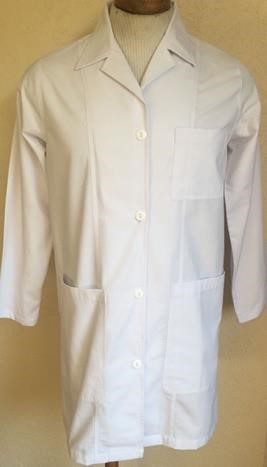 Composición física de la prenda. Composición física de la prenda. Composición física de la prenda. Composición física de la prenda. Composición física de la prenda. Composición física de la prenda. DESCRIPCIÓN DESCRIPCIÓN ESPECIFICACIÓN ESPECIFICACIÓN MÉTODOS DE PRUEBA MÉTODOS DE PRUEBA CORTE: RECTO LARGO A LA RODILLA CUELLO: SPORT CON SOLAPA ANGOSTA DELANTERO: DE CUATRO PIEZAS, CORTE FRANCÉS CON DOBLE PESPUNTES AL FILO Y AL ¼”, CIERRA AL CENTRO POR MEDIO DE 4 BOTONES DEL NUM.30 DE 2 ORIFICIOS EN COLOR BLANCO EN DELANTERO DERECHO Y 4 OJALES EN DELANTERO IZQUIERDO COLOCADOS A LA MISMA ALTURA DE LOS BOTONES, PESPUNTE A ¼” DE ANCHO EN FILOS DELANTEROS, CUELLO Y SOLAPA, CORTE: RECTO LARGO A LA RODILLA CUELLO: SPORT CON SOLAPA ANGOSTA DELANTERO: DE CUATRO PIEZAS, CORTE FRANCÉS CON DOBLE PESPUNTES AL FILO Y AL ¼”, CIERRA AL CENTRO POR MEDIO DE 4 BOTONES DEL NUM.30 DE 2 ORIFICIOS EN COLOR BLANCO EN DELANTERO DERECHO Y 4 OJALES EN DELANTERO IZQUIERDO COLOCADOS A LA MISMA ALTURA DE LOS BOTONES, PESPUNTE A ¼” DE ANCHO EN FILOS DELANTEROS, CUELLO Y SOLAPA, TELA 66.0 % POLIÉSTER 34.0 % ALGODÓN 180.0 G/M2 48 HILOS/CM 28 PASADAS/CM 490.0 N 860.0 N 15.0 N 25.6 N -1.0 % TELA 66.0 % POLIÉSTER 34.0 % ALGODÓN 180.0 G/M2 48 HILOS/CM 28 PASADAS/CM 490.0 N 860.0 N 15.0 N 25.6 N -1.0 % CONTENIDO DE FIBRA MASA POR UNIDAD DENSIDAD DE HILOS RESISTENCIA A LA  TRACCIÓN RESISTENCIA AL RASGADO CAMBIO DIMENSIONAL EN EL LAVADO  SOLIDEZ DEL COLOR A LA LUZ ARTIFICIAL 20 HRS. SOLIDEZ DEL COLOR AL FROTE SOLIDEZ DEL COLOR AL LAVADO DOMESTICO CONTENIDO DE FIBRA MASA POR UNIDAD DENSIDAD DE HILOS RESISTENCIA A LA  TRACCIÓN RESISTENCIA AL RASGADO CAMBIO DIMENSIONAL EN EL LAVADO  SOLIDEZ DEL COLOR A LA LUZ ARTIFICIAL 20 HRS. SOLIDEZ DEL COLOR AL FROTE SOLIDEZ DEL COLOR AL LAVADO DOMESTICO VISTA DEL HOMBRO A LA BASE BOLSAS: 5 BOLSAS DE PARCHE, 2 INFERIORES EN CADA PIEZA DE 7 ¼” DE ANCHO POR 9 3/4” DE LARGO QUE CUBRE UNA DE MENOR TAMAÑO INTERNA DE 7 ¼” DE ANCHO POR 7” DE LARGO, CON PUNTAS INFERIORES CHAVETEADAS Y FIJAS CON DOBLE PESPUNTE AL FILO Y AL ¼”, DOBLADILLO DE 1” DE ANCHO., BOLSAS SUPERIOR EN DELANTERO IZQUIERDO, DE 5” DE ANCHO POR 5” DE LARGO Y SEPARACION PARA BOLIGRAFO, CON PUNTAS INFERIORES CHAVETEADAS, DOBLE PESPUNTE EN TODO EL CONTORNO AL FILO Y AL ¼”, Y DOBLADILLO DE 1” DE ANCHO., COSTADOS CON ABERTURA DE COMUNICACIÓN DE 5 ½” DE LARGO, CON DOBLADILLO DE 3/8”. ESPALDA: DE DOS PIEZAS CORTE EN BATA CON DOBLE PESPUNTE AL FILO Y A ¼”, EN LA PARTE CENTRAL LLEVARA UN FUELLE DE 1 ¾” DE ANCHO FIJO HASTA CINTURA ABIERTO DE LA CINTURA HACIA LA BASE. MANGA: LARGA DE UNA PIEZA, CON DOBLADILLO DE 1” Y DOBLE PESPUNTE AL FILO Y AL ¼”, EN UNIÓN DE MANGA CON SISA. 	TERMINACIÓN 	DE 	RUEDO 	RECTO, 	CON DOBLADILLO DE 1” DE ANCHO.  ENTRETELA: EN CUELLO, Y VISTAS. -1.0 % 4-5 4-5 4-5 4-5 4-5 4-5 4-5 4-5 4-5 4-5 4-5 4-5 	ACIDO 	ALCALINO 	4-5 	4-5 GRADO DE TRANSFERENCIA 	4-5 	4-5 	4-5 	4-5 	4-5 	4-5 	5 	5 	5 	5 	5 	5 5 5 SARGA 2/1 ENTRETELA 100% POLIESTER SOLIDEZ DEL COLOR AL SUDOR RESISTENCIA A LA FORMACIÓN DE FRISAS TIPO DE LIGAMENTO CONCEPTO Y MÉTODO DE PRUEBA PARÁMETRO PARÁMETRO 	CONTENIDO DE FIBRA 	NMX-A-1833/1-INNTEX-2011 MASA POR UNIDAD NMX-A-3801-INNTEX-2012 	DENSIDAD DE HILOS 	NMX-A-7211/2-INNTEX-2015 	RESISTENCIA A LA  TRACCIÓN 	NMX-A-059/2-INNTEX-2008 RESISTENCIA AL RASGADO NMX-A-109INNTEX-2012 CAMBIO DIMENSIONAL EN EL LAVADO  NMX-A-158-INNTEX-2009 SOLIDEZ DEL COLOR A LA LUZ ARTIFICIAL 20 	HRS. 	NMX-A-105-B02-INNTEX-2010 	SOLIDEZ DEL COLOR AL FROTE 	NMX-A-073-INNTEX-2005 SOLIDEZ DEL COLOR AL LAVADO DOMESTICONMX-A-105-C06-INNTEX-2015 	SOLIDEZ DEL COLOR AL SUDOR 	NMX-A-065-INNTEX-2005 RESISTENCIA A LA FORMACIÓN DE FRISASNMX-A-177-INNTEX-2005 	TIPO DE LIGAMENTO 	 TELA 66.0 % POLIÉSTER 34.0 % ALGODÓN 180.0 G/M2 48 HILOS/CM 28 PASADAS/CM 490.0 N 860.0 N 15.0 N 25.6 N -1.0 % -1.0 % 4-5 4-5 4-5 4-5 4-5 4-5 4-5 4-5 4-5 4-5 4-5 4-5 	ACIDO 	ALCALINO 	4-5 	4-5 GRADO DE TRANSFERENCIA 	4-5 	4-5 	4-5 	4-5 	4-5 	4-5 	5 	5 	5 	5 +-5% +-5% +/- 2 HILO +/- 2 HILO MÍNIMO MÍNIMO MÍNIMO MÍNIMO MÁXIMO MÁXIMO MÍNIMO MÍNIMO MÍNIMO MÍNIMO MÍNIMO MÍNIMO MÍNIMO MÍNIMO MÍNIMO MÍNIMO MÍNIMO MÍNIMO MÍNIMO MÍNIMO MÍNIMO MÍNIMO MÍNIMO MÍNIMO 	5 	5 5 5 SARGA 2/1 ENTRETELA 100% POLIESTER 	5 	5 5 5 SARGA 2/1 ENTRETELA 100% POLIESTER 	5 	5 5 5 SARGA 2/1 ENTRETELA 100% POLIESTER MÍNIMO MÍNIMO MÍNIMO MÍNIMO MÍNIMO MÍNIMO MÍNIMO MÍNIMO MÍNIMO MÍNIMO MÍNIMO MÍNIMO MÍNIMO MÍNIMO MÍNIMO MÍNIMO BATA LARGA PARA PERSONAL DE  TRABAJO SOCIAL MASCULINO BATA LARGA PARA PERSONAL DE  TRABAJO SOCIAL MASCULINO BATA LARGA PARA PERSONAL DE  TRABAJO SOCIAL MASCULINO BATA LARGA PARA PERSONAL DE  TRABAJO SOCIAL MASCULINO BATA LARGA PARA PERSONAL DE  TRABAJO SOCIAL MASCULINO BATA LARGA PARA PERSONAL DE  TRABAJO SOCIAL MASCULINO BATA LARGA PARA PERSONAL DE  TRABAJO SOCIAL MASCULINO BATA LARGA PARA PERSONAL DE  TRABAJO SOCIAL MASCULINO BATA LARGA PARA PERSONAL DE  TRABAJO SOCIAL MASCULINO PARTIDAS Y FICHAS TÉCNICAS PARTIDAS Y FICHAS TÉCNICAS PARTIDAS Y FICHAS TÉCNICAS PARTIDAS Y FICHAS TÉCNICAS PARTIDAS Y FICHAS TÉCNICAS PARTIDAS Y FICHAS TÉCNICAS PARTIDAS Y FICHAS TÉCNICAS PARTIDAS Y FICHAS TÉCNICAS PARTIDAS Y FICHAS TÉCNICAS Partida CLAVE HRAEI Descripción Descripción Descripción Descripción Presentación Presentación Presentación Servicio Cantidad Mínima 71 HRAEI-VU0228 BATA BLANCA MODELO 1 PARA PERSONAL MASCULINO BATA BLANCA MODELO 1 PARA PERSONAL MASCULINO BATA BLANCA MODELO 1 PARA PERSONAL MASCULINO BATA BLANCA MODELO 1 PARA PERSONAL MASCULINO PIEZA PIEZA PIEZA TRABAJO SOCIAL 3 Partida 71 Partida 71 Partida 71 Partida 71 Partida 71 Partida 71 Partida 71 Partida 71 Partida 71 DESCRIPCIÓN DEL BIEN DESCRIPCIÓN DEL BIEN BATA BLANCA MODELO 1 PARA PERSONAL MASCULINO BATA BLANCA MODELO 1 PARA PERSONAL MASCULINO BATA BLANCA MODELO 1 PARA PERSONAL MASCULINO BATA BLANCA MODELO 1 PARA PERSONAL MASCULINO BATA BLANCA MODELO 1 PARA PERSONAL MASCULINO BATA BLANCA MODELO 1 PARA PERSONAL MASCULINO BATA BLANCA MODELO 1 PARA PERSONAL MASCULINO BATA BLANCA MODELO 1 PARA PERSONAL MASCULINO CANTIDAD MÍNIMA CANTIDAD MÍNIMA 3 3 CANTIDAD MÁXIMA CANTIDAD MÁXIMA CANTIDAD MÁXIMA 3 3 3 UNIDAD DE MEDIDA UNIDAD DE MEDIDA PIEZA PIEZA MASA* MASA* MASA* 180.0 G/M2 180.0 G/M2 180.0 G/M2 ESPECIFICACIONES TÉCNICAS: ESPECIFICACIONES TÉCNICAS: BATA LARGA MODELO 1 CORTE: RECTO LARGO A LA RODILLA CUELLO: SPORT CON SOLAPA ANGOSTA DELANTERO: DE CUATRO PIEZAS, CORTE FRANCÉS CON DOBLE PESPUNTES AL FILO Y AL ¼”, CIERRA AL CENTRO POR MEDIO DE 4 BOTONES DEL NUM.30 DE 2 ORIFICIOS EN COLOR BLANCO EN DELANTERO DERECHO Y 4 OJALES EN DELANTERO IZQUIERDO COLOCADOS A LA MISMA ALTURA DE LOS BOTONES, PESPUNTE A ¼” DE ANCHO EN FILOS DELANTEROS, CUELLO Y SOLAPA, VISTA DEL HOMBRO A LA BASE BOLSAS: 5 BOLSAS DE PARCHE, 2 INFERIORES EN CADA PIEZA DE 7 ¼” DE ANCHO POR 9 3/4” DE LARGO QUE CUBRE UNA DE MENOR TAMAÑO INTERNA DE 7 ¼” DE ANCHO POR 7” DE LARGO, CON PUNTAS INFERIORES CHAVETEADAS Y FIJAS CON DOBLE PESPUNTE AL FILO Y AL ¼”, DOBLADILLO DE 1” DE ANCHO., BOLSAS SUPERIOR EN DELANTERO IZQUIERDO, DE 5” DE ANCHO POR 5” DE LARGO Y SEPARACION PARA BOLIGRAFO, CON PUNTAS INFERIORES CHAVETEADAS, DOBLE PESPUNTE EN TODO EL CONTORNO AL FILO Y AL ¼”, Y DOBLADILLO DE 1” DE ANCHO., COSTADOS CON ABERTURA DE COMUNICACIÓN DE 5 ½” DE LARGO, CON DOBLADILLO DE 3/8”. ESPALDA: DE DOS PIEZAS CORTE EN BATA CON DOBLE PESPUNTE AL FILO Y A ¼”, EN LA PARTE CENTRAL LLEVARA UN FUELLE DE 1 ¾” DE ANCHO FIJO HASTA CINTURA ABIERTO DE LA CINTURA HACIA LA BASE. MANGA: LARGA DE UNA PIEZA, CON DOBLADILLO DE 1” Y DOBLE PESPUNTE AL FILO Y AL ¼”, EN UNIÓN DE MANGA CON SISA. TERMINACIÓN DE RUEDO RECTO, CON DOBLADILLO DE 1” DE ANCHO.  ENTRETELA: EN CUELLO, Y VISTAS. BATA LARGA MODELO 1 CORTE: RECTO LARGO A LA RODILLA CUELLO: SPORT CON SOLAPA ANGOSTA DELANTERO: DE CUATRO PIEZAS, CORTE FRANCÉS CON DOBLE PESPUNTES AL FILO Y AL ¼”, CIERRA AL CENTRO POR MEDIO DE 4 BOTONES DEL NUM.30 DE 2 ORIFICIOS EN COLOR BLANCO EN DELANTERO DERECHO Y 4 OJALES EN DELANTERO IZQUIERDO COLOCADOS A LA MISMA ALTURA DE LOS BOTONES, PESPUNTE A ¼” DE ANCHO EN FILOS DELANTEROS, CUELLO Y SOLAPA, VISTA DEL HOMBRO A LA BASE BOLSAS: 5 BOLSAS DE PARCHE, 2 INFERIORES EN CADA PIEZA DE 7 ¼” DE ANCHO POR 9 3/4” DE LARGO QUE CUBRE UNA DE MENOR TAMAÑO INTERNA DE 7 ¼” DE ANCHO POR 7” DE LARGO, CON PUNTAS INFERIORES CHAVETEADAS Y FIJAS CON DOBLE PESPUNTE AL FILO Y AL ¼”, DOBLADILLO DE 1” DE ANCHO., BOLSAS SUPERIOR EN DELANTERO IZQUIERDO, DE 5” DE ANCHO POR 5” DE LARGO Y SEPARACION PARA BOLIGRAFO, CON PUNTAS INFERIORES CHAVETEADAS, DOBLE PESPUNTE EN TODO EL CONTORNO AL FILO Y AL ¼”, Y DOBLADILLO DE 1” DE ANCHO., COSTADOS CON ABERTURA DE COMUNICACIÓN DE 5 ½” DE LARGO, CON DOBLADILLO DE 3/8”. ESPALDA: DE DOS PIEZAS CORTE EN BATA CON DOBLE PESPUNTE AL FILO Y A ¼”, EN LA PARTE CENTRAL LLEVARA UN FUELLE DE 1 ¾” DE ANCHO FIJO HASTA CINTURA ABIERTO DE LA CINTURA HACIA LA BASE. MANGA: LARGA DE UNA PIEZA, CON DOBLADILLO DE 1” Y DOBLE PESPUNTE AL FILO Y AL ¼”, EN UNIÓN DE MANGA CON SISA. TERMINACIÓN DE RUEDO RECTO, CON DOBLADILLO DE 1” DE ANCHO.  ENTRETELA: EN CUELLO, Y VISTAS. BATA LARGA MODELO 1 CORTE: RECTO LARGO A LA RODILLA CUELLO: SPORT CON SOLAPA ANGOSTA DELANTERO: DE CUATRO PIEZAS, CORTE FRANCÉS CON DOBLE PESPUNTES AL FILO Y AL ¼”, CIERRA AL CENTRO POR MEDIO DE 4 BOTONES DEL NUM.30 DE 2 ORIFICIOS EN COLOR BLANCO EN DELANTERO DERECHO Y 4 OJALES EN DELANTERO IZQUIERDO COLOCADOS A LA MISMA ALTURA DE LOS BOTONES, PESPUNTE A ¼” DE ANCHO EN FILOS DELANTEROS, CUELLO Y SOLAPA, VISTA DEL HOMBRO A LA BASE BOLSAS: 5 BOLSAS DE PARCHE, 2 INFERIORES EN CADA PIEZA DE 7 ¼” DE ANCHO POR 9 3/4” DE LARGO QUE CUBRE UNA DE MENOR TAMAÑO INTERNA DE 7 ¼” DE ANCHO POR 7” DE LARGO, CON PUNTAS INFERIORES CHAVETEADAS Y FIJAS CON DOBLE PESPUNTE AL FILO Y AL ¼”, DOBLADILLO DE 1” DE ANCHO., BOLSAS SUPERIOR EN DELANTERO IZQUIERDO, DE 5” DE ANCHO POR 5” DE LARGO Y SEPARACION PARA BOLIGRAFO, CON PUNTAS INFERIORES CHAVETEADAS, DOBLE PESPUNTE EN TODO EL CONTORNO AL FILO Y AL ¼”, Y DOBLADILLO DE 1” DE ANCHO., COSTADOS CON ABERTURA DE COMUNICACIÓN DE 5 ½” DE LARGO, CON DOBLADILLO DE 3/8”. ESPALDA: DE DOS PIEZAS CORTE EN BATA CON DOBLE PESPUNTE AL FILO Y A ¼”, EN LA PARTE CENTRAL LLEVARA UN FUELLE DE 1 ¾” DE ANCHO FIJO HASTA CINTURA ABIERTO DE LA CINTURA HACIA LA BASE. MANGA: LARGA DE UNA PIEZA, CON DOBLADILLO DE 1” Y DOBLE PESPUNTE AL FILO Y AL ¼”, EN UNIÓN DE MANGA CON SISA. TERMINACIÓN DE RUEDO RECTO, CON DOBLADILLO DE 1” DE ANCHO.  ENTRETELA: EN CUELLO, Y VISTAS. BATA LARGA MODELO 1 CORTE: RECTO LARGO A LA RODILLA CUELLO: SPORT CON SOLAPA ANGOSTA DELANTERO: DE CUATRO PIEZAS, CORTE FRANCÉS CON DOBLE PESPUNTES AL FILO Y AL ¼”, CIERRA AL CENTRO POR MEDIO DE 4 BOTONES DEL NUM.30 DE 2 ORIFICIOS EN COLOR BLANCO EN DELANTERO DERECHO Y 4 OJALES EN DELANTERO IZQUIERDO COLOCADOS A LA MISMA ALTURA DE LOS BOTONES, PESPUNTE A ¼” DE ANCHO EN FILOS DELANTEROS, CUELLO Y SOLAPA, VISTA DEL HOMBRO A LA BASE BOLSAS: 5 BOLSAS DE PARCHE, 2 INFERIORES EN CADA PIEZA DE 7 ¼” DE ANCHO POR 9 3/4” DE LARGO QUE CUBRE UNA DE MENOR TAMAÑO INTERNA DE 7 ¼” DE ANCHO POR 7” DE LARGO, CON PUNTAS INFERIORES CHAVETEADAS Y FIJAS CON DOBLE PESPUNTE AL FILO Y AL ¼”, DOBLADILLO DE 1” DE ANCHO., BOLSAS SUPERIOR EN DELANTERO IZQUIERDO, DE 5” DE ANCHO POR 5” DE LARGO Y SEPARACION PARA BOLIGRAFO, CON PUNTAS INFERIORES CHAVETEADAS, DOBLE PESPUNTE EN TODO EL CONTORNO AL FILO Y AL ¼”, Y DOBLADILLO DE 1” DE ANCHO., COSTADOS CON ABERTURA DE COMUNICACIÓN DE 5 ½” DE LARGO, CON DOBLADILLO DE 3/8”. ESPALDA: DE DOS PIEZAS CORTE EN BATA CON DOBLE PESPUNTE AL FILO Y A ¼”, EN LA PARTE CENTRAL LLEVARA UN FUELLE DE 1 ¾” DE ANCHO FIJO HASTA CINTURA ABIERTO DE LA CINTURA HACIA LA BASE. MANGA: LARGA DE UNA PIEZA, CON DOBLADILLO DE 1” Y DOBLE PESPUNTE AL FILO Y AL ¼”, EN UNIÓN DE MANGA CON SISA. TERMINACIÓN DE RUEDO RECTO, CON DOBLADILLO DE 1” DE ANCHO.  ENTRETELA: EN CUELLO, Y VISTAS. BATA LARGA MODELO 1 CORTE: RECTO LARGO A LA RODILLA CUELLO: SPORT CON SOLAPA ANGOSTA DELANTERO: DE CUATRO PIEZAS, CORTE FRANCÉS CON DOBLE PESPUNTES AL FILO Y AL ¼”, CIERRA AL CENTRO POR MEDIO DE 4 BOTONES DEL NUM.30 DE 2 ORIFICIOS EN COLOR BLANCO EN DELANTERO DERECHO Y 4 OJALES EN DELANTERO IZQUIERDO COLOCADOS A LA MISMA ALTURA DE LOS BOTONES, PESPUNTE A ¼” DE ANCHO EN FILOS DELANTEROS, CUELLO Y SOLAPA, VISTA DEL HOMBRO A LA BASE BOLSAS: 5 BOLSAS DE PARCHE, 2 INFERIORES EN CADA PIEZA DE 7 ¼” DE ANCHO POR 9 3/4” DE LARGO QUE CUBRE UNA DE MENOR TAMAÑO INTERNA DE 7 ¼” DE ANCHO POR 7” DE LARGO, CON PUNTAS INFERIORES CHAVETEADAS Y FIJAS CON DOBLE PESPUNTE AL FILO Y AL ¼”, DOBLADILLO DE 1” DE ANCHO., BOLSAS SUPERIOR EN DELANTERO IZQUIERDO, DE 5” DE ANCHO POR 5” DE LARGO Y SEPARACION PARA BOLIGRAFO, CON PUNTAS INFERIORES CHAVETEADAS, DOBLE PESPUNTE EN TODO EL CONTORNO AL FILO Y AL ¼”, Y DOBLADILLO DE 1” DE ANCHO., COSTADOS CON ABERTURA DE COMUNICACIÓN DE 5 ½” DE LARGO, CON DOBLADILLO DE 3/8”. ESPALDA: DE DOS PIEZAS CORTE EN BATA CON DOBLE PESPUNTE AL FILO Y A ¼”, EN LA PARTE CENTRAL LLEVARA UN FUELLE DE 1 ¾” DE ANCHO FIJO HASTA CINTURA ABIERTO DE LA CINTURA HACIA LA BASE. MANGA: LARGA DE UNA PIEZA, CON DOBLADILLO DE 1” Y DOBLE PESPUNTE AL FILO Y AL ¼”, EN UNIÓN DE MANGA CON SISA. TERMINACIÓN DE RUEDO RECTO, CON DOBLADILLO DE 1” DE ANCHO.  ENTRETELA: EN CUELLO, Y VISTAS. BATA LARGA MODELO 1 CORTE: RECTO LARGO A LA RODILLA CUELLO: SPORT CON SOLAPA ANGOSTA DELANTERO: DE CUATRO PIEZAS, CORTE FRANCÉS CON DOBLE PESPUNTES AL FILO Y AL ¼”, CIERRA AL CENTRO POR MEDIO DE 4 BOTONES DEL NUM.30 DE 2 ORIFICIOS EN COLOR BLANCO EN DELANTERO DERECHO Y 4 OJALES EN DELANTERO IZQUIERDO COLOCADOS A LA MISMA ALTURA DE LOS BOTONES, PESPUNTE A ¼” DE ANCHO EN FILOS DELANTEROS, CUELLO Y SOLAPA, VISTA DEL HOMBRO A LA BASE BOLSAS: 5 BOLSAS DE PARCHE, 2 INFERIORES EN CADA PIEZA DE 7 ¼” DE ANCHO POR 9 3/4” DE LARGO QUE CUBRE UNA DE MENOR TAMAÑO INTERNA DE 7 ¼” DE ANCHO POR 7” DE LARGO, CON PUNTAS INFERIORES CHAVETEADAS Y FIJAS CON DOBLE PESPUNTE AL FILO Y AL ¼”, DOBLADILLO DE 1” DE ANCHO., BOLSAS SUPERIOR EN DELANTERO IZQUIERDO, DE 5” DE ANCHO POR 5” DE LARGO Y SEPARACION PARA BOLIGRAFO, CON PUNTAS INFERIORES CHAVETEADAS, DOBLE PESPUNTE EN TODO EL CONTORNO AL FILO Y AL ¼”, Y DOBLADILLO DE 1” DE ANCHO., COSTADOS CON ABERTURA DE COMUNICACIÓN DE 5 ½” DE LARGO, CON DOBLADILLO DE 3/8”. ESPALDA: DE DOS PIEZAS CORTE EN BATA CON DOBLE PESPUNTE AL FILO Y A ¼”, EN LA PARTE CENTRAL LLEVARA UN FUELLE DE 1 ¾” DE ANCHO FIJO HASTA CINTURA ABIERTO DE LA CINTURA HACIA LA BASE. MANGA: LARGA DE UNA PIEZA, CON DOBLADILLO DE 1” Y DOBLE PESPUNTE AL FILO Y AL ¼”, EN UNIÓN DE MANGA CON SISA. TERMINACIÓN DE RUEDO RECTO, CON DOBLADILLO DE 1” DE ANCHO.  ENTRETELA: EN CUELLO, Y VISTAS. BATA LARGA MODELO 1 CORTE: RECTO LARGO A LA RODILLA CUELLO: SPORT CON SOLAPA ANGOSTA DELANTERO: DE CUATRO PIEZAS, CORTE FRANCÉS CON DOBLE PESPUNTES AL FILO Y AL ¼”, CIERRA AL CENTRO POR MEDIO DE 4 BOTONES DEL NUM.30 DE 2 ORIFICIOS EN COLOR BLANCO EN DELANTERO DERECHO Y 4 OJALES EN DELANTERO IZQUIERDO COLOCADOS A LA MISMA ALTURA DE LOS BOTONES, PESPUNTE A ¼” DE ANCHO EN FILOS DELANTEROS, CUELLO Y SOLAPA, VISTA DEL HOMBRO A LA BASE BOLSAS: 5 BOLSAS DE PARCHE, 2 INFERIORES EN CADA PIEZA DE 7 ¼” DE ANCHO POR 9 3/4” DE LARGO QUE CUBRE UNA DE MENOR TAMAÑO INTERNA DE 7 ¼” DE ANCHO POR 7” DE LARGO, CON PUNTAS INFERIORES CHAVETEADAS Y FIJAS CON DOBLE PESPUNTE AL FILO Y AL ¼”, DOBLADILLO DE 1” DE ANCHO., BOLSAS SUPERIOR EN DELANTERO IZQUIERDO, DE 5” DE ANCHO POR 5” DE LARGO Y SEPARACION PARA BOLIGRAFO, CON PUNTAS INFERIORES CHAVETEADAS, DOBLE PESPUNTE EN TODO EL CONTORNO AL FILO Y AL ¼”, Y DOBLADILLO DE 1” DE ANCHO., COSTADOS CON ABERTURA DE COMUNICACIÓN DE 5 ½” DE LARGO, CON DOBLADILLO DE 3/8”. ESPALDA: DE DOS PIEZAS CORTE EN BATA CON DOBLE PESPUNTE AL FILO Y A ¼”, EN LA PARTE CENTRAL LLEVARA UN FUELLE DE 1 ¾” DE ANCHO FIJO HASTA CINTURA ABIERTO DE LA CINTURA HACIA LA BASE. MANGA: LARGA DE UNA PIEZA, CON DOBLADILLO DE 1” Y DOBLE PESPUNTE AL FILO Y AL ¼”, EN UNIÓN DE MANGA CON SISA. TERMINACIÓN DE RUEDO RECTO, CON DOBLADILLO DE 1” DE ANCHO.  ENTRETELA: EN CUELLO, Y VISTAS. BATA LARGA MODELO 1 CORTE: RECTO LARGO A LA RODILLA CUELLO: SPORT CON SOLAPA ANGOSTA DELANTERO: DE CUATRO PIEZAS, CORTE FRANCÉS CON DOBLE PESPUNTES AL FILO Y AL ¼”, CIERRA AL CENTRO POR MEDIO DE 4 BOTONES DEL NUM.30 DE 2 ORIFICIOS EN COLOR BLANCO EN DELANTERO DERECHO Y 4 OJALES EN DELANTERO IZQUIERDO COLOCADOS A LA MISMA ALTURA DE LOS BOTONES, PESPUNTE A ¼” DE ANCHO EN FILOS DELANTEROS, CUELLO Y SOLAPA, VISTA DEL HOMBRO A LA BASE BOLSAS: 5 BOLSAS DE PARCHE, 2 INFERIORES EN CADA PIEZA DE 7 ¼” DE ANCHO POR 9 3/4” DE LARGO QUE CUBRE UNA DE MENOR TAMAÑO INTERNA DE 7 ¼” DE ANCHO POR 7” DE LARGO, CON PUNTAS INFERIORES CHAVETEADAS Y FIJAS CON DOBLE PESPUNTE AL FILO Y AL ¼”, DOBLADILLO DE 1” DE ANCHO., BOLSAS SUPERIOR EN DELANTERO IZQUIERDO, DE 5” DE ANCHO POR 5” DE LARGO Y SEPARACION PARA BOLIGRAFO, CON PUNTAS INFERIORES CHAVETEADAS, DOBLE PESPUNTE EN TODO EL CONTORNO AL FILO Y AL ¼”, Y DOBLADILLO DE 1” DE ANCHO., COSTADOS CON ABERTURA DE COMUNICACIÓN DE 5 ½” DE LARGO, CON DOBLADILLO DE 3/8”. ESPALDA: DE DOS PIEZAS CORTE EN BATA CON DOBLE PESPUNTE AL FILO Y A ¼”, EN LA PARTE CENTRAL LLEVARA UN FUELLE DE 1 ¾” DE ANCHO FIJO HASTA CINTURA ABIERTO DE LA CINTURA HACIA LA BASE. MANGA: LARGA DE UNA PIEZA, CON DOBLADILLO DE 1” Y DOBLE PESPUNTE AL FILO Y AL ¼”, EN UNIÓN DE MANGA CON SISA. TERMINACIÓN DE RUEDO RECTO, CON DOBLADILLO DE 1” DE ANCHO.  ENTRETELA: EN CUELLO, Y VISTAS. IMAGEN ÚNICAMENTE ILUSTRATIVA Composición física de la prenda. Composición física de la prenda. Composición física de la prenda. DESCRIPCIÓN DESCRIPCIÓN ESPECIFICACIÓN MÉTODOS DE PRUEBA BATA LARGA MODELO 1 CORTE: RECTO LARGO A LA RODILLA CUELLO: SPORT CON SOLAPA ANGOSTA DELANTERO: DE CUATRO PIEZAS, CORTE FRANCÉS CON DOBLE PESPUNTES AL FILO Y AL ¼”, CIERRA AL CENTRO POR MEDIO DE 4 BOTONES DEL NUM.30 DE 2 ORIFICIOS EN COLOR BLANCO EN DELANTERO DERECHO Y 4 OJALES EN DELANTERO IZQUIERDO COLOCADOS A LA MISMA ALTURA DE LOS BOTONES, PESPUNTE A ¼” DE ANCHO EN FILOS DELANTEROS, CUELLO Y SOLAPA, VISTA DEL HOMBRO A LA BASE BOLSAS: 5 BOLSAS DE PARCHE, 2 INFERIORES EN CADA PIEZA DE 7 ¼” DE ANCHO POR 9 3/4” DE LARGO QUE CUBRE UNA DE MENOR TAMAÑO INTERNA DE 7 ¼” DE ANCHO POR 7” DE LARGO, CON PUNTAS INFERIORES CHAVETEADAS Y FIJAS CON DOBLE PESPUNTE AL FILO Y AL ¼”, DOBLADILLO DE 1” DE ANCHO., BOLSAS SUPERIOR EN DELANTERO IZQUIERDO, DE 5” DE ANCHO POR 5” DE LARGO Y SEPARACION PARA BOLIGRAFO, CON PUNTAS INFERIORES CHAVETEADAS, DOBLE PESPUNTE EN TODO EL CONTORNO AL FILO Y AL ¼”, Y DOBLADILLO DE 1” DE ANCHO., COSTADOS CON ABERTURA DE COMUNICACIÓN DE 5 ½” DE LARGO, CON DOBLADILLO DE 3/8”. ESPALDA: DE DOS PIEZAS CORTE EN BATA CON DOBLE PESPUNTE AL FILO Y A ¼”, EN LA PARTE CENTRAL LLEVARA UN FUELLE DE 1 ¾” DE ANCHO FIJO HASTA CINTURA ABIERTO DE LA CINTURA HACIA LA BASE. MANGA: LARGA DE UNA PIEZA, CON DOBLADILLO DE 1” Y DOBLE PESPUNTE AL FILO Y AL ¼”, EN UNIÓN DE MANGA CON SISA. TERMINACIÓN DE RUEDO RECTO, CON DOBLADILLO DE 1” DE ANCHO.  ENTRETELA: EN CUELLO, Y VISTAS. BATA LARGA MODELO 1 CORTE: RECTO LARGO A LA RODILLA CUELLO: SPORT CON SOLAPA ANGOSTA DELANTERO: DE CUATRO PIEZAS, CORTE FRANCÉS CON DOBLE PESPUNTES AL FILO Y AL ¼”, CIERRA AL CENTRO POR MEDIO DE 4 BOTONES DEL NUM.30 DE 2 ORIFICIOS EN COLOR BLANCO EN DELANTERO DERECHO Y 4 OJALES EN DELANTERO IZQUIERDO COLOCADOS A LA MISMA ALTURA DE LOS BOTONES, PESPUNTE A ¼” DE ANCHO EN FILOS DELANTEROS, CUELLO Y SOLAPA, VISTA DEL HOMBRO A LA BASE BOLSAS: 5 BOLSAS DE PARCHE, 2 INFERIORES EN CADA PIEZA DE 7 ¼” DE ANCHO POR 9 3/4” DE LARGO QUE CUBRE UNA DE MENOR TAMAÑO INTERNA DE 7 ¼” DE ANCHO POR 7” DE LARGO, CON PUNTAS INFERIORES CHAVETEADAS Y FIJAS CON DOBLE PESPUNTE AL FILO Y AL ¼”, DOBLADILLO DE 1” DE ANCHO., BOLSAS SUPERIOR EN DELANTERO IZQUIERDO, DE 5” DE ANCHO POR 5” DE LARGO Y SEPARACION PARA BOLIGRAFO, CON PUNTAS INFERIORES CHAVETEADAS, DOBLE PESPUNTE EN TODO EL CONTORNO AL FILO Y AL ¼”, Y DOBLADILLO DE 1” DE ANCHO., COSTADOS CON ABERTURA DE COMUNICACIÓN DE 5 ½” DE LARGO, CON DOBLADILLO DE 3/8”. ESPALDA: DE DOS PIEZAS CORTE EN BATA CON DOBLE PESPUNTE AL FILO Y A ¼”, EN LA PARTE CENTRAL LLEVARA UN FUELLE DE 1 ¾” DE ANCHO FIJO HASTA CINTURA ABIERTO DE LA CINTURA HACIA LA BASE. MANGA: LARGA DE UNA PIEZA, CON DOBLADILLO DE 1” Y DOBLE PESPUNTE AL FILO Y AL ¼”, EN UNIÓN DE MANGA CON SISA. TERMINACIÓN DE RUEDO RECTO, CON DOBLADILLO DE 1” DE ANCHO.  ENTRETELA: EN CUELLO, Y VISTAS. TELA 66.0 % POLIÉSTER 34.0 % ALGODÓN 180.0 G/M2 48 HILOS/CM 28 PASADAS/CM 490.0 N 860.0 N 15.0 N 25.6 N -1.0 % -1.0 % 4-5 4-5 4-5 4-5 4-5 4-5 4-5 4-5 4-5 4-5 4-5 4-5 	ACIDO 	ALCALINO 	4-5 	4-5 GRADO DE TRANSFERENCIA 	4-5 	4-5 	4-5 	4-5 	4-5 	4-5 	5 	5 	5 	5 	5 	5 5 5 SARGA 2/1 ENTRETELA 100% POLIESTER CONTENIDO DE FIBRA MASA POR UNIDAD DENSIDAD DE HILOS RESISTENCIA A LA  TRACCIÓN RESISTENCIA AL RASGADO CAMBIO DIMENSIONAL EN EL LAVADO  SOLIDEZ DEL COLOR A LA LUZ ARTIFICIAL 20 HRS. SOLIDEZ DEL COLOR AL FROTE SOLIDEZ DEL COLOR AL LAVADO DOMESTICO SOLIDEZ DEL COLOR AL SUDOR RESISTENCIA A LA FORMACIÓN DE FRISAS TIPO DE LIGAMENTO CONCEPTO Y MÉTODO DE PRUEBA CONCEPTO Y MÉTODO DE PRUEBA CONCEPTO Y MÉTODO DE PRUEBA CONCEPTO Y MÉTODO DE PRUEBA PARÁMETRO PARÁMETRO PARÁMETRO PARÁMETRO PARÁMETRO PARÁMETRO PARÁMETRO 	CONTENIDO DE FIBRA 	NMX-A-1833/1-INNTEX-2011 MASA POR UNIDAD NMX-A-3801-INNTEX-2012 	DENSIDAD DE HILOS 	NMX-A-7211/2-INNTEX-2015 	RESISTENCIA A LA  TRACCIÓN 	NMX-A-059/2-INNTEX-2008 RESISTENCIA AL RASGADO NMX-A-109INNTEX-2012 CAMBIO DIMENSIONAL EN EL LAVADO  NMX-A-158-INNTEX-2009 SOLIDEZ DEL COLOR A LA LUZ ARTIFICIAL 20 	HRS. 	NMX-A-105-B02-INNTEX-2010 	SOLIDEZ DEL COLOR AL FROTE 	NMX-A-073-INNTEX-2005 SOLIDEZ DEL COLOR AL LAVADO DOMESTICONMX-A-105-C06-INNTEX-2015 	SOLIDEZ DEL COLOR AL SUDOR 	NMX-A-065-INNTEX-2005 RESISTENCIA A LA FORMACIÓN DE FRISASNMX-A-177-INNTEX-2005 	TIPO DE LIGAMENTO 	 	CONTENIDO DE FIBRA 	NMX-A-1833/1-INNTEX-2011 MASA POR UNIDAD NMX-A-3801-INNTEX-2012 	DENSIDAD DE HILOS 	NMX-A-7211/2-INNTEX-2015 	RESISTENCIA A LA  TRACCIÓN 	NMX-A-059/2-INNTEX-2008 RESISTENCIA AL RASGADO NMX-A-109INNTEX-2012 CAMBIO DIMENSIONAL EN EL LAVADO  NMX-A-158-INNTEX-2009 SOLIDEZ DEL COLOR A LA LUZ ARTIFICIAL 20 	HRS. 	NMX-A-105-B02-INNTEX-2010 	SOLIDEZ DEL COLOR AL FROTE 	NMX-A-073-INNTEX-2005 SOLIDEZ DEL COLOR AL LAVADO DOMESTICONMX-A-105-C06-INNTEX-2015 	SOLIDEZ DEL COLOR AL SUDOR 	NMX-A-065-INNTEX-2005 RESISTENCIA A LA FORMACIÓN DE FRISASNMX-A-177-INNTEX-2005 	TIPO DE LIGAMENTO 	 	CONTENIDO DE FIBRA 	NMX-A-1833/1-INNTEX-2011 MASA POR UNIDAD NMX-A-3801-INNTEX-2012 	DENSIDAD DE HILOS 	NMX-A-7211/2-INNTEX-2015 	RESISTENCIA A LA  TRACCIÓN 	NMX-A-059/2-INNTEX-2008 RESISTENCIA AL RASGADO NMX-A-109INNTEX-2012 CAMBIO DIMENSIONAL EN EL LAVADO  NMX-A-158-INNTEX-2009 SOLIDEZ DEL COLOR A LA LUZ ARTIFICIAL 20 	HRS. 	NMX-A-105-B02-INNTEX-2010 	SOLIDEZ DEL COLOR AL FROTE 	NMX-A-073-INNTEX-2005 SOLIDEZ DEL COLOR AL LAVADO DOMESTICONMX-A-105-C06-INNTEX-2015 	SOLIDEZ DEL COLOR AL SUDOR 	NMX-A-065-INNTEX-2005 RESISTENCIA A LA FORMACIÓN DE FRISASNMX-A-177-INNTEX-2005 	TIPO DE LIGAMENTO 	 	CONTENIDO DE FIBRA 	NMX-A-1833/1-INNTEX-2011 MASA POR UNIDAD NMX-A-3801-INNTEX-2012 	DENSIDAD DE HILOS 	NMX-A-7211/2-INNTEX-2015 	RESISTENCIA A LA  TRACCIÓN 	NMX-A-059/2-INNTEX-2008 RESISTENCIA AL RASGADO NMX-A-109INNTEX-2012 CAMBIO DIMENSIONAL EN EL LAVADO  NMX-A-158-INNTEX-2009 SOLIDEZ DEL COLOR A LA LUZ ARTIFICIAL 20 	HRS. 	NMX-A-105-B02-INNTEX-2010 	SOLIDEZ DEL COLOR AL FROTE 	NMX-A-073-INNTEX-2005 SOLIDEZ DEL COLOR AL LAVADO DOMESTICONMX-A-105-C06-INNTEX-2015 	SOLIDEZ DEL COLOR AL SUDOR 	NMX-A-065-INNTEX-2005 RESISTENCIA A LA FORMACIÓN DE FRISASNMX-A-177-INNTEX-2005 	TIPO DE LIGAMENTO 	 TELA 66.0 % POLIÉSTER 34.0 % ALGODÓN 180.0 G/M2 48 HILOS/CM 28 PASADAS/CM 490.0 N 860.0 N 15.0 N 25.6 N -1.0 % -1.0 % 4-5 4-5 4-5 4-5 4-5 4-5 4-5 4-5 4-5 4-5 4-5 4-5 	ACIDO 	ALCALINO 	4-5 	4-5 GRADO DE TRANSFERENCIA 	4-5 	4-5 	4-5 	4-5 	4-5 	4-5 	5 	5 	5 	5 	5 	5 5 5 SARGA 2/1 ENTRETELA 100% POLIESTER TELA 66.0 % POLIÉSTER 34.0 % ALGODÓN 180.0 G/M2 48 HILOS/CM 28 PASADAS/CM 490.0 N 860.0 N 15.0 N 25.6 N -1.0 % -1.0 % 4-5 4-5 4-5 4-5 4-5 4-5 4-5 4-5 4-5 4-5 4-5 4-5 	ACIDO 	ALCALINO 	4-5 	4-5 GRADO DE TRANSFERENCIA 	4-5 	4-5 	4-5 	4-5 	4-5 	4-5 	5 	5 	5 	5 	5 	5 5 5 SARGA 2/1 ENTRETELA 100% POLIESTER TELA 66.0 % POLIÉSTER 34.0 % ALGODÓN 180.0 G/M2 48 HILOS/CM 28 PASADAS/CM 490.0 N 860.0 N 15.0 N 25.6 N -1.0 % -1.0 % 4-5 4-5 4-5 4-5 4-5 4-5 4-5 4-5 4-5 4-5 4-5 4-5 	ACIDO 	ALCALINO 	4-5 	4-5 GRADO DE TRANSFERENCIA 	4-5 	4-5 	4-5 	4-5 	4-5 	4-5 	5 	5 	5 	5 	5 	5 5 5 SARGA 2/1 ENTRETELA 100% POLIESTER +-5% +-5% +/- 2 HILO +/- 2 HILO MÍNIMO MÍNIMO MÍNIMO MÍNIMO MÁXIMO MÁXIMO MÍNIMO MÍNIMO MÍNIMO MÍNIMO MÍNIMO MÍNIMO MÍNIMO MÍNIMO MÍNIMO MÍNIMO MÍNIMO MÍNIMO MÍNIMO MÍNIMO MÍNIMO MÍNIMO MÍNIMO MÍNIMO MÍNIMO MÍNIMO MÍNIMO MÍNIMO +-5% +-5% +/- 2 HILO +/- 2 HILO MÍNIMO MÍNIMO MÍNIMO MÍNIMO MÁXIMO MÁXIMO MÍNIMO MÍNIMO MÍNIMO MÍNIMO MÍNIMO MÍNIMO MÍNIMO MÍNIMO MÍNIMO MÍNIMO MÍNIMO MÍNIMO MÍNIMO MÍNIMO MÍNIMO MÍNIMO MÍNIMO MÍNIMO MÍNIMO MÍNIMO MÍNIMO MÍNIMO +-5% +-5% +/- 2 HILO +/- 2 HILO MÍNIMO MÍNIMO MÍNIMO MÍNIMO MÁXIMO MÁXIMO MÍNIMO MÍNIMO MÍNIMO MÍNIMO MÍNIMO MÍNIMO MÍNIMO MÍNIMO MÍNIMO MÍNIMO MÍNIMO MÍNIMO MÍNIMO MÍNIMO MÍNIMO MÍNIMO MÍNIMO MÍNIMO MÍNIMO MÍNIMO MÍNIMO MÍNIMO +-5% +-5% +/- 2 HILO +/- 2 HILO MÍNIMO MÍNIMO MÍNIMO MÍNIMO MÁXIMO MÁXIMO MÍNIMO MÍNIMO MÍNIMO MÍNIMO MÍNIMO MÍNIMO MÍNIMO MÍNIMO MÍNIMO MÍNIMO MÍNIMO MÍNIMO MÍNIMO MÍNIMO MÍNIMO MÍNIMO MÍNIMO MÍNIMO MÍNIMO MÍNIMO MÍNIMO MÍNIMO BATA LARGA PARA PERSONAL DE  FARMACIA MASCULINO BATA LARGA PARA PERSONAL DE  FARMACIA MASCULINO BATA LARGA PARA PERSONAL DE  FARMACIA MASCULINO BATA LARGA PARA PERSONAL DE  FARMACIA MASCULINO BATA LARGA PARA PERSONAL DE  FARMACIA MASCULINO BATA LARGA PARA PERSONAL DE  FARMACIA MASCULINO BATA LARGA PARA PERSONAL DE  FARMACIA MASCULINO BATA LARGA PARA PERSONAL DE  FARMACIA MASCULINO BATA LARGA PARA PERSONAL DE  FARMACIA MASCULINO BATA LARGA PARA PERSONAL DE  FARMACIA MASCULINO BATA LARGA PARA PERSONAL DE  FARMACIA MASCULINO PARTIDAS Y FICHAS TÉCNICAS PARTIDAS Y FICHAS TÉCNICAS PARTIDAS Y FICHAS TÉCNICAS PARTIDAS Y FICHAS TÉCNICAS PARTIDAS Y FICHAS TÉCNICAS PARTIDAS Y FICHAS TÉCNICAS PARTIDAS Y FICHAS TÉCNICAS PARTIDAS Y FICHAS TÉCNICAS PARTIDAS Y FICHAS TÉCNICAS PARTIDAS Y FICHAS TÉCNICAS PARTIDAS Y FICHAS TÉCNICAS Partida CLAVE HRAEI Descripción Descripción Descripción Descripción Presentación Presentación Presentación Servicio Cantidad Mínima 72 HRAEI-VU0228 BATA BLANCA MODELO 1 PARA PERSONAL MASCULINO BATA BLANCA MODELO 1 PARA PERSONAL MASCULINO BATA BLANCA MODELO 1 PARA PERSONAL MASCULINO BATA BLANCA MODELO 1 PARA PERSONAL MASCULINO PIEZA PIEZA PIEZA FARMACIA 22 Partida 72 Partida 72 Partida 72 Partida 72 Partida 72 Partida 72 Partida 72 Partida 72 Partida 72 Partida 72 Partida 72 DESCRIPCIÓN DEL BIEN DESCRIPCIÓN DEL BIEN DESCRIPCIÓN DEL BIEN BATA BLANCA MODELO 1 PARA PERSONAL MASCULINO BATA BLANCA MODELO 1 PARA PERSONAL MASCULINO BATA BLANCA MODELO 1 PARA PERSONAL MASCULINO BATA BLANCA MODELO 1 PARA PERSONAL MASCULINO BATA BLANCA MODELO 1 PARA PERSONAL MASCULINO BATA BLANCA MODELO 1 PARA PERSONAL MASCULINO BATA BLANCA MODELO 1 PARA PERSONAL MASCULINO BATA BLANCA MODELO 1 PARA PERSONAL MASCULINO CANTIDAD MÍNIMA CANTIDAD MÍNIMA CANTIDAD MÍNIMA 22 22 CANTIDAD MÁXIMA CANTIDAD MÁXIMA CANTIDAD MÁXIMA 22 22 22 UNIDAD DE MEDIDA UNIDAD DE MEDIDA UNIDAD DE MEDIDA PIEZA PIEZA MASA* MASA* MASA* 180.0 G/M2 180.0 G/M2 180.0 G/M2 ESPECIFICACIONES TÉCNICAS: BATA LARGA MODELO 1 CORTE: RECTO LARGO A LA RODILLA CUELLO: SPORT CON SOLAPA ANGOSTA DELANTERO: DE CUATRO PIEZAS, CORTE FRANCÉS CON DOBLE PESPUNTES AL FILO Y AL ¼”, CIERRA AL CENTRO POR MEDIO DE 4 BOTONES DEL NUM.30 DE 2 ORIFICIOS EN COLOR BLANCO EN DELANTERO DERECHO Y 4 OJALES EN DELANTERO IZQUIERDO COLOCADOS A LA MISMA ALTURA DE LOS BOTONES, PESPUNTE A ¼” DE ANCHO EN FILOS DELANTEROS, CUELLO Y SOLAPA, VISTA DEL HOMBRO A LA BASE BOLSAS: 5 BOLSAS DE PARCHE, 2 INFERIORES EN CADA PIEZA DE 7 ¼” DE ANCHO POR 9 3/4” DE LARGO QUE CUBRE UNA DE MENOR TAMAÑO INTERNA DE 7 ¼” DE ANCHO POR 7” DE LARGO, CON PUNTAS INFERIORES CHAVETEADAS Y FIJAS CON DOBLE PESPUNTE AL FILO Y AL ¼”, DOBLADILLO DE 1” DE ANCHO., BOLSAS SUPERIOR EN DELANTERO IZQUIERDO, DE 5” DE ANCHO POR 5” DE LARGO Y SEPARACION PARA BOLIGRAFO, CON PUNTAS INFERIORES CHAVETEADAS, DOBLE PESPUNTE EN TODO EL CONTORNO AL FILO Y AL ¼”, Y DOBLADILLO DE 1” DE ANCHO., COSTADOS CON ABERTURA DE COMUNICACIÓN DE 5 ½” DE LARGO, CON DOBLADILLO DE 3/8”. ESPALDA: DE DOS PIEZAS CORTE EN BATA CON DOBLE PESPUNTE AL FILO Y A ¼”, EN LA PARTE CENTRAL LLEVARA UN FUELLE DE 1 ¾” DE ANCHO FIJO HASTA CINTURA ABIERTO DE LA CINTURA HACIA LA BASE. MANGA: LARGA DE UNA PIEZA, CON DOBLADILLO DE 1” Y DOBLE PESPUNTE AL FILO Y AL ¼”, EN UNIÓN DE MANGA CON SISA. TERMINACIÓN DE RUEDO RECTO, CON DOBLADILLO DE 1” DE ANCHO.  ENTRETELA: EN CUELLO, Y VISTAS. BATA LARGA MODELO 1 CORTE: RECTO LARGO A LA RODILLA CUELLO: SPORT CON SOLAPA ANGOSTA DELANTERO: DE CUATRO PIEZAS, CORTE FRANCÉS CON DOBLE PESPUNTES AL FILO Y AL ¼”, CIERRA AL CENTRO POR MEDIO DE 4 BOTONES DEL NUM.30 DE 2 ORIFICIOS EN COLOR BLANCO EN DELANTERO DERECHO Y 4 OJALES EN DELANTERO IZQUIERDO COLOCADOS A LA MISMA ALTURA DE LOS BOTONES, PESPUNTE A ¼” DE ANCHO EN FILOS DELANTEROS, CUELLO Y SOLAPA, VISTA DEL HOMBRO A LA BASE BOLSAS: 5 BOLSAS DE PARCHE, 2 INFERIORES EN CADA PIEZA DE 7 ¼” DE ANCHO POR 9 3/4” DE LARGO QUE CUBRE UNA DE MENOR TAMAÑO INTERNA DE 7 ¼” DE ANCHO POR 7” DE LARGO, CON PUNTAS INFERIORES CHAVETEADAS Y FIJAS CON DOBLE PESPUNTE AL FILO Y AL ¼”, DOBLADILLO DE 1” DE ANCHO., BOLSAS SUPERIOR EN DELANTERO IZQUIERDO, DE 5” DE ANCHO POR 5” DE LARGO Y SEPARACION PARA BOLIGRAFO, CON PUNTAS INFERIORES CHAVETEADAS, DOBLE PESPUNTE EN TODO EL CONTORNO AL FILO Y AL ¼”, Y DOBLADILLO DE 1” DE ANCHO., COSTADOS CON ABERTURA DE COMUNICACIÓN DE 5 ½” DE LARGO, CON DOBLADILLO DE 3/8”. ESPALDA: DE DOS PIEZAS CORTE EN BATA CON DOBLE PESPUNTE AL FILO Y A ¼”, EN LA PARTE CENTRAL LLEVARA UN FUELLE DE 1 ¾” DE ANCHO FIJO HASTA CINTURA ABIERTO DE LA CINTURA HACIA LA BASE. MANGA: LARGA DE UNA PIEZA, CON DOBLADILLO DE 1” Y DOBLE PESPUNTE AL FILO Y AL ¼”, EN UNIÓN DE MANGA CON SISA. TERMINACIÓN DE RUEDO RECTO, CON DOBLADILLO DE 1” DE ANCHO.  ENTRETELA: EN CUELLO, Y VISTAS. BATA LARGA MODELO 1 CORTE: RECTO LARGO A LA RODILLA CUELLO: SPORT CON SOLAPA ANGOSTA DELANTERO: DE CUATRO PIEZAS, CORTE FRANCÉS CON DOBLE PESPUNTES AL FILO Y AL ¼”, CIERRA AL CENTRO POR MEDIO DE 4 BOTONES DEL NUM.30 DE 2 ORIFICIOS EN COLOR BLANCO EN DELANTERO DERECHO Y 4 OJALES EN DELANTERO IZQUIERDO COLOCADOS A LA MISMA ALTURA DE LOS BOTONES, PESPUNTE A ¼” DE ANCHO EN FILOS DELANTEROS, CUELLO Y SOLAPA, VISTA DEL HOMBRO A LA BASE BOLSAS: 5 BOLSAS DE PARCHE, 2 INFERIORES EN CADA PIEZA DE 7 ¼” DE ANCHO POR 9 3/4” DE LARGO QUE CUBRE UNA DE MENOR TAMAÑO INTERNA DE 7 ¼” DE ANCHO POR 7” DE LARGO, CON PUNTAS INFERIORES CHAVETEADAS Y FIJAS CON DOBLE PESPUNTE AL FILO Y AL ¼”, DOBLADILLO DE 1” DE ANCHO., BOLSAS SUPERIOR EN DELANTERO IZQUIERDO, DE 5” DE ANCHO POR 5” DE LARGO Y SEPARACION PARA BOLIGRAFO, CON PUNTAS INFERIORES CHAVETEADAS, DOBLE PESPUNTE EN TODO EL CONTORNO AL FILO Y AL ¼”, Y DOBLADILLO DE 1” DE ANCHO., COSTADOS CON ABERTURA DE COMUNICACIÓN DE 5 ½” DE LARGO, CON DOBLADILLO DE 3/8”. ESPALDA: DE DOS PIEZAS CORTE EN BATA CON DOBLE PESPUNTE AL FILO Y A ¼”, EN LA PARTE CENTRAL LLEVARA UN FUELLE DE 1 ¾” DE ANCHO FIJO HASTA CINTURA ABIERTO DE LA CINTURA HACIA LA BASE. MANGA: LARGA DE UNA PIEZA, CON DOBLADILLO DE 1” Y DOBLE PESPUNTE AL FILO Y AL ¼”, EN UNIÓN DE MANGA CON SISA. TERMINACIÓN DE RUEDO RECTO, CON DOBLADILLO DE 1” DE ANCHO.  ENTRETELA: EN CUELLO, Y VISTAS. IMAGEN ÚNICAMENTE ILUSTRATIVA Composición física de la prenda. Composición física de la prenda. Composición física de la prenda. Composición física de la prenda. DESCRIPCIÓN DESCRIPCIÓN ESPECIFICACIÓN MÉTODOS DE PRUEBA BATA LARGA MODELO 1 CORTE: RECTO LARGO A LA RODILLA CUELLO: SPORT CON SOLAPA ANGOSTA DELANTERO: DE CUATRO PIEZAS, CORTE FRANCÉS CON DOBLE PESPUNTES AL FILO Y AL ¼”, CIERRA AL CENTRO POR MEDIO DE 4 BOTONES DEL NUM.30 DE 2 ORIFICIOS EN COLOR BLANCO EN DELANTERO DERECHO Y 4 OJALES EN DELANTERO IZQUIERDO COLOCADOS A LA MISMA ALTURA DE LOS BOTONES, PESPUNTE A ¼” DE ANCHO EN FILOS DELANTEROS, CUELLO Y SOLAPA, VISTA DEL HOMBRO A LA BASE BOLSAS: 5 BOLSAS DE PARCHE, 2 INFERIORES EN CADA PIEZA DE 7 ¼” DE ANCHO POR 9 3/4” DE LARGO QUE CUBRE UNA DE MENOR TAMAÑO INTERNA DE 7 ¼” DE ANCHO POR 7” DE LARGO, CON PUNTAS INFERIORES CHAVETEADAS Y FIJAS CON DOBLE PESPUNTE AL FILO Y AL ¼”, BATA LARGA MODELO 1 CORTE: RECTO LARGO A LA RODILLA CUELLO: SPORT CON SOLAPA ANGOSTA DELANTERO: DE CUATRO PIEZAS, CORTE FRANCÉS CON DOBLE PESPUNTES AL FILO Y AL ¼”, CIERRA AL CENTRO POR MEDIO DE 4 BOTONES DEL NUM.30 DE 2 ORIFICIOS EN COLOR BLANCO EN DELANTERO DERECHO Y 4 OJALES EN DELANTERO IZQUIERDO COLOCADOS A LA MISMA ALTURA DE LOS BOTONES, PESPUNTE A ¼” DE ANCHO EN FILOS DELANTEROS, CUELLO Y SOLAPA, VISTA DEL HOMBRO A LA BASE BOLSAS: 5 BOLSAS DE PARCHE, 2 INFERIORES EN CADA PIEZA DE 7 ¼” DE ANCHO POR 9 3/4” DE LARGO QUE CUBRE UNA DE MENOR TAMAÑO INTERNA DE 7 ¼” DE ANCHO POR 7” DE LARGO, CON PUNTAS INFERIORES CHAVETEADAS Y FIJAS CON DOBLE PESPUNTE AL FILO Y AL ¼”, TELA 66.0 % POLIÉSTER 34.0 % ALGODÓN 180.0 G/M2 48 HILOS/CM 28 PASADAS/CM 490.0 N 860.0 N 15.0 N 25.6 N -1.0 % -1.0 % 4-5 4-5 4-5 4-5 4-5 4-5 4-5 CONTENIDO DE FIBRA MASA POR UNIDAD DENSIDAD DE HILOS RESISTENCIA A LA  TRACCIÓN RESISTENCIA AL RASGADO CAMBIO DIMENSIONAL EN EL LAVADO  SOLIDEZ DEL COLOR A LA LUZ ARTIFICIAL 20 HRS. SOLIDEZ DEL COLOR AL FROTE SOLIDEZ DEL COLOR AL LAVADO DOMESTICO SOLIDEZ DEL COLOR AL SUDOR RESISTENCIA A LA FORMACIÓN DE FRISAS TIPO DE LIGAMENTO DOBLADILLO DE 1” DE ANCHO., BOLSAS SUPERIOR EN DELANTERO IZQUIERDO, DE 5” DE ANCHO POR 5” DE LARGO Y SEPARACION PARA BOLIGRAFO, CON PUNTAS INFERIORES CHAVETEADAS, DOBLE PESPUNTE EN TODO EL CONTORNO AL FILO Y AL ¼”, Y DOBLADILLO DE 1” DE ANCHO., COSTADOS CON ABERTURA DE COMUNICACIÓN DE 5 ½” DE LARGO, CON DOBLADILLO DE 3/8”. ESPALDA: DE DOS PIEZAS CORTE EN BATA CON DOBLE PESPUNTE AL FILO Y A ¼”, EN LA PARTE CENTRAL LLEVARA UN FUELLE DE 1 ¾” DE ANCHO FIJO HASTA CINTURA ABIERTO DE LA CINTURA HACIA LA BASE. MANGA: LARGA DE UNA PIEZA, CON DOBLADILLO DE 1” Y DOBLE PESPUNTE AL FILO Y AL ¼”, EN UNIÓN DE MANGA CON SISA. TERMINACIÓN DE RUEDO RECTO, CON DOBLADILLO DE 1” DE ANCHO.  ENTRETELA: EN CUELLO, Y VISTAS. 4-5 4-5 4-5 4-5 4-5 	ACIDO 	ALCALINO 	4-5 	4-5 GRADO DE TRANSFERENCIA 	4-5 	4-5 	4-5 	4-5 	4-5 	4-5 	5 	5 	5 	5 	5 	5 5 5 SARGA 2/1 ENTRETELA 100% POLIESTER CONCEPTO Y MÉTODO DE PRUEBA PARÁMETRO PARÁMETRO 	CONTENIDO DE FIBRA 	NMX-A-1833/1-INNTEX-2011 MASA POR UNIDAD NMX-A-3801-INNTEX-2012 	DENSIDAD DE HILOS 	NMX-A-7211/2-INNTEX-2015 	RESISTENCIA A LA  TRACCIÓN 	NMX-A-059/2-INNTEX-2008 RESISTENCIA AL RASGADO NMX-A-109INNTEX-2012 CAMBIO DIMENSIONAL EN EL LAVADO  NMX-A-158-INNTEX-2009 SOLIDEZ DEL COLOR A LA LUZ ARTIFICIAL 20 	HRS. 	NMX-A-105-B02-INNTEX-2010 	SOLIDEZ DEL COLOR AL FROTE 	NMX-A-073-INNTEX-2005 SOLIDEZ DEL COLOR AL LAVADO DOMESTICONMX-A-105-C06-INNTEX-2015 	SOLIDEZ DEL COLOR AL SUDOR 	NMX-A-065-INNTEX-2005 RESISTENCIA A LA FORMACIÓN DE FRISASNMX-A-177-INNTEX-2005 	TIPO DE LIGAMENTO 	 TELA 66.0 % POLIÉSTER 34.0 % ALGODÓN 180.0 G/M2 48 HILOS/CM 28 PASADAS/CM 490.0 N 860.0 N 15.0 N 25.6 N -1.0 % -1.0 % 4-5 4-5 4-5 4-5 4-5 4-5 4-5 4-5 4-5 4-5 4-5 4-5 	ACIDO 	ALCALINO 	4-5 	4-5 GRADO DE TRANSFERENCIA 	4-5 	4-5 	4-5 	4-5 	4-5 	4-5 	5 	5 	5 	5 	5 	5 5 5 SARGA 2/1 ENTRETELA 100% POLIESTER +-5% +-5% +/- 2 HILO +/- 2 HILO MÍNIMO MÍNIMO MÍNIMO MÍNIMO MÁXIMO MÁXIMO MÍNIMO MÍNIMO MÍNIMO MÍNIMO MÍNIMO MÍNIMO MÍNIMO MÍNIMO MÍNIMO MÍNIMO MÍNIMO MÍNIMO MÍNIMO MÍNIMO MÍNIMO MÍNIMO MÍNIMO MÍNIMO MÍNIMO MÍNIMO MÍNIMO MÍNIMO VESTUARIO TERAPISTA PROFESIONAL EN REHABILITACION FEMENINO VESTUARIO TERAPISTA PROFESIONAL EN REHABILITACION FEMENINO VESTUARIO TERAPISTA PROFESIONAL EN REHABILITACION FEMENINO PARTIDAS Y FICHAS TÉCNICAS PARTIDAS Y FICHAS TÉCNICAS PARTIDAS Y FICHAS TÉCNICAS PARTIDAS Y FICHAS TÉCNICAS PARTIDAS Y FICHAS TÉCNICAS PARTIDAS Y FICHAS TÉCNICAS PARTIDAS Y FICHAS TÉCNICAS Partida CLAVE HRAEI Descripción Descripción Descripción Presentación Presentación Servicio Cantidad Mínima 73 HRAEI-VU0313 FILIPINA  MOD 1 COLOR OBISPO COMBINADA CON GRIS OXFORD PARA PERSONAL DE REHABILITACIÓN FEMENINO PANTALÓN MOD 1 COLOR OBISPO PARA PERSONAL DE REHABILITACIÓN FEMENINO FILIPINA  MOD 1 COLOR OBISPO COMBINADA CON GRIS OXFORD PARA PERSONAL DE REHABILITACIÓN FEMENINO PANTALÓN MOD 1 COLOR OBISPO PARA PERSONAL DE REHABILITACIÓN FEMENINO FILIPINA  MOD 1 COLOR OBISPO COMBINADA CON GRIS OXFORD PARA PERSONAL DE REHABILITACIÓN FEMENINO PANTALÓN MOD 1 COLOR OBISPO PARA PERSONAL DE REHABILITACIÓN FEMENINO JUEGO JUEGO REHABILITACION 8 74 HRAEI-VU0314 FILIPINA  MOD 2 COLOR AZUL REY PARA PERSONAL DE REHABILITACIÓN FEMENINO 	PANTALÓN MOD 	2 COLOR 	AZUL 	REY RA PERSONAL 	DE REHABILITACIÓN FEMENINO FILIPINA  MOD 2 COLOR AZUL REY PARA PERSONAL DE REHABILITACIÓN FEMENINO 	PANTALÓN MOD 	2 COLOR 	AZUL 	REY RA PERSONAL 	DE REHABILITACIÓN FEMENINO FILIPINA  MOD 2 COLOR AZUL REY PARA PERSONAL DE REHABILITACIÓN FEMENINO 	PANTALÓN MOD 	2 COLOR 	AZUL 	REY RA PERSONAL 	DE REHABILITACIÓN FEMENINO JUEGO JUEGO REHABILITACION 8 75 HRAEI-VU0238 ZAPATO COLOR BLANCO MOD. 1 ZAPATO COLOR BLANCO MOD. 1 ZAPATO COLOR BLANCO MOD. 1 PAR PAR REHABILITACION 8 76 HRAEI-VU0239 ZAPATO COLOR BLANCO MOD. 2 ZAPATO COLOR BLANCO MOD. 2 ZAPATO COLOR BLANCO MOD. 2 PAR PAR REHABILITACION 8 Partida 73 Partida 73 Partida 73 Partida 73 Partida 73 Partida 73 Partida 73 DESCRIPCIÓN DEL BIEN DESCRIPCIÓN DEL BIEN Traje para Dama (Saco y Pantalón o Falda) Confeccionado en tela 100 % Poliéster, Saco y Pantalón o Falda Color Azul MarinoFILIPINA  MOD 1 COLOR OBISPO COMBINADA CON GRIS OXFORD PARA PERSONAL DE REHABILITACIÓN FEMENINO  PANTALÓN MOD 1 COLOR OBISPO PARA PERSONAL DE REHABILITACIÓN FEMENINO Traje para Dama (Saco y Pantalón o Falda) Confeccionado en tela 100 % Poliéster, Saco y Pantalón o Falda Color Azul MarinoFILIPINA  MOD 1 COLOR OBISPO COMBINADA CON GRIS OXFORD PARA PERSONAL DE REHABILITACIÓN FEMENINO  PANTALÓN MOD 1 COLOR OBISPO PARA PERSONAL DE REHABILITACIÓN FEMENINO Traje para Dama (Saco y Pantalón o Falda) Confeccionado en tela 100 % Poliéster, Saco y Pantalón o Falda Color Azul MarinoFILIPINA  MOD 1 COLOR OBISPO COMBINADA CON GRIS OXFORD PARA PERSONAL DE REHABILITACIÓN FEMENINO  PANTALÓN MOD 1 COLOR OBISPO PARA PERSONAL DE REHABILITACIÓN FEMENINO Traje para Dama (Saco y Pantalón o Falda) Confeccionado en tela 100 % Poliéster, Saco y Pantalón o Falda Color Azul MarinoFILIPINA  MOD 1 COLOR OBISPO COMBINADA CON GRIS OXFORD PARA PERSONAL DE REHABILITACIÓN FEMENINO  PANTALÓN MOD 1 COLOR OBISPO PARA PERSONAL DE REHABILITACIÓN FEMENINO Traje para Dama (Saco y Pantalón o Falda) Confeccionado en tela 100 % Poliéster, Saco y Pantalón o Falda Color Azul MarinoFILIPINA  MOD 1 COLOR OBISPO COMBINADA CON GRIS OXFORD PARA PERSONAL DE REHABILITACIÓN FEMENINO  PANTALÓN MOD 1 COLOR OBISPO PARA PERSONAL DE REHABILITACIÓN FEMENINO Traje para Dama (Saco y Pantalón o Falda) Confeccionado en tela 100 % Poliéster, Saco y Pantalón o Falda Color Azul MarinoFILIPINA  MOD 1 COLOR OBISPO COMBINADA CON GRIS OXFORD PARA PERSONAL DE REHABILITACIÓN FEMENINO  PANTALÓN MOD 1 COLOR OBISPO PARA PERSONAL DE REHABILITACIÓN FEMENINO CANTIDAD MÍNIMA CANTIDAD MÍNIMA 8 CANTIDAD MÁXIMA CANTIDAD MÁXIMA 8 8 8 UNIDAD DE MEDIDA UNIDAD DE MEDIDA JUEGO MASA* MASA* 180.0 G/M2 180.0 G/M2 180.0 G/M2 ESPECIFICACIONES TÉCNICAS: ESPECIFICACIONES TÉCNICAS: FILIPINA MODELO 1 COLOR OBISPO /GRIS OXFORD DELANTERO DE UNA PIEZA, SIN CUELLO, ESCOTE EN “V” DE 1 ¼” DE ANCHO EN COLOR GRIS CON VIVO EN COLOR NEGRO, DOS BOLSAS DE ABERTURA HORIZONTAL COLOCADAS A LA ALTURA DE LA CINTURA A LA BASE, ABERTURA A LAS COSTADOS DE 3 1/”” DE LARGO., DOBLADILLO EN TODA LA BASE DE 1” CM., LLEVA DOS CINTAS DE PARA AJUSTE  ESPALDA DE UNA SOLA PIEZA CON DOS PINZAS . MANGA CORTA CON DOBLADILLO DE 1” PANTALÓN MOD 1 COLOR OBISPO DELANTERO DOS PIEZAS, CON DOS BOLSAS A LOS COSTADOS  DE ABERTURA VERTICAL CON PESPUNTE DE 0.7 MM, DOS BOLSAS TIPO CARGO COLOCADAS ENTRE LA PIEZA DELANTERA Y TRASERA A LA ALTURA DEL MUSLO DEL LADO DERECHO DE 19 X 19 CON DOBLADILLO INCLUIDO DE 2 CM DE ANCHO Y  DOBLE COSTURAS EN TODO SU CONTORNO, UNA SOBRE PUESTA Y CENTRADA DE 5 ¼”3 X 13.5, CON DOBLADILLO INCLUIDO DE 2 CM DE ANCHO, AMBAS CIERRAN POR MEDIO DE VELCRO. TRASERO DE DOS PIEZAS, CON TRES BOLSAS DE PARCHE, UNA DEL LADO IZQUIERDO 19 X 19 Y DOS EN EL LADO DERECHO DE 19 X 19 Y UNA SOBRE PUESTA DE 13.5X 13.5, LA TRES BOLSAS CON DOBLE COSTURA EN TODO SU CONTORNO Y  DOBLADILLO DE 2 CM INCLUIDOS, DOBLADILLOS DE 1.5 CM DE ANCHO EN SU PARTE INFERIOR, PRETINA DE UNA PIEZA CON RESORTE Y JARETA PARA AJUSTE, LAS COSTURAS EXTERNAS DE UNIÓN DE FRENTE Y EL TRASERO SERÁ CON DOBLE PESPUNTE. FILIPINA MODELO 1 COLOR OBISPO /GRIS OXFORD DELANTERO DE UNA PIEZA, SIN CUELLO, ESCOTE EN “V” DE 1 ¼” DE ANCHO EN COLOR GRIS CON VIVO EN COLOR NEGRO, DOS BOLSAS DE ABERTURA HORIZONTAL COLOCADAS A LA ALTURA DE LA CINTURA A LA BASE, ABERTURA A LAS COSTADOS DE 3 1/”” DE LARGO., DOBLADILLO EN TODA LA BASE DE 1” CM., LLEVA DOS CINTAS DE PARA AJUSTE  ESPALDA DE UNA SOLA PIEZA CON DOS PINZAS . MANGA CORTA CON DOBLADILLO DE 1” PANTALÓN MOD 1 COLOR OBISPO DELANTERO DOS PIEZAS, CON DOS BOLSAS A LOS COSTADOS  DE ABERTURA VERTICAL CON PESPUNTE DE 0.7 MM, DOS BOLSAS TIPO CARGO COLOCADAS ENTRE LA PIEZA DELANTERA Y TRASERA A LA ALTURA DEL MUSLO DEL LADO DERECHO DE 19 X 19 CON DOBLADILLO INCLUIDO DE 2 CM DE ANCHO Y  DOBLE COSTURAS EN TODO SU CONTORNO, UNA SOBRE PUESTA Y CENTRADA DE 5 ¼”3 X 13.5, CON DOBLADILLO INCLUIDO DE 2 CM DE ANCHO, AMBAS CIERRAN POR MEDIO DE VELCRO. TRASERO DE DOS PIEZAS, CON TRES BOLSAS DE PARCHE, UNA DEL LADO IZQUIERDO 19 X 19 Y DOS EN EL LADO DERECHO DE 19 X 19 Y UNA SOBRE PUESTA DE 13.5X 13.5, LA TRES BOLSAS CON DOBLE COSTURA EN TODO SU CONTORNO Y  DOBLADILLO DE 2 CM INCLUIDOS, DOBLADILLOS DE 1.5 CM DE ANCHO EN SU PARTE INFERIOR, PRETINA DE UNA PIEZA CON RESORTE Y JARETA PARA AJUSTE, LAS COSTURAS EXTERNAS DE UNIÓN DE FRENTE Y EL TRASERO SERÁ CON DOBLE PESPUNTE. FILIPINA MODELO 1 COLOR OBISPO /GRIS OXFORD DELANTERO DE UNA PIEZA, SIN CUELLO, ESCOTE EN “V” DE 1 ¼” DE ANCHO EN COLOR GRIS CON VIVO EN COLOR NEGRO, DOS BOLSAS DE ABERTURA HORIZONTAL COLOCADAS A LA ALTURA DE LA CINTURA A LA BASE, ABERTURA A LAS COSTADOS DE 3 1/”” DE LARGO., DOBLADILLO EN TODA LA BASE DE 1” CM., LLEVA DOS CINTAS DE PARA AJUSTE  ESPALDA DE UNA SOLA PIEZA CON DOS PINZAS . MANGA CORTA CON DOBLADILLO DE 1” PANTALÓN MOD 1 COLOR OBISPO DELANTERO DOS PIEZAS, CON DOS BOLSAS A LOS COSTADOS  DE ABERTURA VERTICAL CON PESPUNTE DE 0.7 MM, DOS BOLSAS TIPO CARGO COLOCADAS ENTRE LA PIEZA DELANTERA Y TRASERA A LA ALTURA DEL MUSLO DEL LADO DERECHO DE 19 X 19 CON DOBLADILLO INCLUIDO DE 2 CM DE ANCHO Y  DOBLE COSTURAS EN TODO SU CONTORNO, UNA SOBRE PUESTA Y CENTRADA DE 5 ¼”3 X 13.5, CON DOBLADILLO INCLUIDO DE 2 CM DE ANCHO, AMBAS CIERRAN POR MEDIO DE VELCRO. TRASERO DE DOS PIEZAS, CON TRES BOLSAS DE PARCHE, UNA DEL LADO IZQUIERDO 19 X 19 Y DOS EN EL LADO DERECHO DE 19 X 19 Y UNA SOBRE PUESTA DE 13.5X 13.5, LA TRES BOLSAS CON DOBLE COSTURA EN TODO SU CONTORNO Y  DOBLADILLO DE 2 CM INCLUIDOS, DOBLADILLOS DE 1.5 CM DE ANCHO EN SU PARTE INFERIOR, PRETINA DE UNA PIEZA CON RESORTE Y JARETA PARA AJUSTE, LAS COSTURAS EXTERNAS DE UNIÓN DE FRENTE Y EL TRASERO SERÁ CON DOBLE PESPUNTE. FILIPINA MODELO 1 COLOR OBISPO /GRIS OXFORD DELANTERO DE UNA PIEZA, SIN CUELLO, ESCOTE EN “V” DE 1 ¼” DE ANCHO EN COLOR GRIS CON VIVO EN COLOR NEGRO, DOS BOLSAS DE ABERTURA HORIZONTAL COLOCADAS A LA ALTURA DE LA CINTURA A LA BASE, ABERTURA A LAS COSTADOS DE 3 1/”” DE LARGO., DOBLADILLO EN TODA LA BASE DE 1” CM., LLEVA DOS CINTAS DE PARA AJUSTE  ESPALDA DE UNA SOLA PIEZA CON DOS PINZAS . MANGA CORTA CON DOBLADILLO DE 1” PANTALÓN MOD 1 COLOR OBISPO DELANTERO DOS PIEZAS, CON DOS BOLSAS A LOS COSTADOS  DE ABERTURA VERTICAL CON PESPUNTE DE 0.7 MM, DOS BOLSAS TIPO CARGO COLOCADAS ENTRE LA PIEZA DELANTERA Y TRASERA A LA ALTURA DEL MUSLO DEL LADO DERECHO DE 19 X 19 CON DOBLADILLO INCLUIDO DE 2 CM DE ANCHO Y  DOBLE COSTURAS EN TODO SU CONTORNO, UNA SOBRE PUESTA Y CENTRADA DE 5 ¼”3 X 13.5, CON DOBLADILLO INCLUIDO DE 2 CM DE ANCHO, AMBAS CIERRAN POR MEDIO DE VELCRO. TRASERO DE DOS PIEZAS, CON TRES BOLSAS DE PARCHE, UNA DEL LADO IZQUIERDO 19 X 19 Y DOS EN EL LADO DERECHO DE 19 X 19 Y UNA SOBRE PUESTA DE 13.5X 13.5, LA TRES BOLSAS CON DOBLE COSTURA EN TODO SU CONTORNO Y  DOBLADILLO DE 2 CM INCLUIDOS, DOBLADILLOS DE 1.5 CM DE ANCHO EN SU PARTE INFERIOR, PRETINA DE UNA PIEZA CON RESORTE Y JARETA PARA AJUSTE, LAS COSTURAS EXTERNAS DE UNIÓN DE FRENTE Y EL TRASERO SERÁ CON DOBLE PESPUNTE. FILIPINA MODELO 1 COLOR OBISPO /GRIS OXFORD DELANTERO DE UNA PIEZA, SIN CUELLO, ESCOTE EN “V” DE 1 ¼” DE ANCHO EN COLOR GRIS CON VIVO EN COLOR NEGRO, DOS BOLSAS DE ABERTURA HORIZONTAL COLOCADAS A LA ALTURA DE LA CINTURA A LA BASE, ABERTURA A LAS COSTADOS DE 3 1/”” DE LARGO., DOBLADILLO EN TODA LA BASE DE 1” CM., LLEVA DOS CINTAS DE PARA AJUSTE  ESPALDA DE UNA SOLA PIEZA CON DOS PINZAS . MANGA CORTA CON DOBLADILLO DE 1” PANTALÓN MOD 1 COLOR OBISPO DELANTERO DOS PIEZAS, CON DOS BOLSAS A LOS COSTADOS  DE ABERTURA VERTICAL CON PESPUNTE DE 0.7 MM, DOS BOLSAS TIPO CARGO COLOCADAS ENTRE LA PIEZA DELANTERA Y TRASERA A LA ALTURA DEL MUSLO DEL LADO DERECHO DE 19 X 19 CON DOBLADILLO INCLUIDO DE 2 CM DE ANCHO Y  DOBLE COSTURAS EN TODO SU CONTORNO, UNA SOBRE PUESTA Y CENTRADA DE 5 ¼”3 X 13.5, CON DOBLADILLO INCLUIDO DE 2 CM DE ANCHO, AMBAS CIERRAN POR MEDIO DE VELCRO. TRASERO DE DOS PIEZAS, CON TRES BOLSAS DE PARCHE, UNA DEL LADO IZQUIERDO 19 X 19 Y DOS EN EL LADO DERECHO DE 19 X 19 Y UNA SOBRE PUESTA DE 13.5X 13.5, LA TRES BOLSAS CON DOBLE COSTURA EN TODO SU CONTORNO Y  DOBLADILLO DE 2 CM INCLUIDOS, DOBLADILLOS DE 1.5 CM DE ANCHO EN SU PARTE INFERIOR, PRETINA DE UNA PIEZA CON RESORTE Y JARETA PARA AJUSTE, LAS COSTURAS EXTERNAS DE UNIÓN DE FRENTE Y EL TRASERO SERÁ CON DOBLE PESPUNTE. FILIPINA MODELO 1 COLOR OBISPO /GRIS OXFORD DELANTERO DE UNA PIEZA, SIN CUELLO, ESCOTE EN “V” DE 1 ¼” DE ANCHO EN COLOR GRIS CON VIVO EN COLOR NEGRO, DOS BOLSAS DE ABERTURA HORIZONTAL COLOCADAS A LA ALTURA DE LA CINTURA A LA BASE, ABERTURA A LAS COSTADOS DE 3 1/”” DE LARGO., DOBLADILLO EN TODA LA BASE DE 1” CM., LLEVA DOS CINTAS DE PARA AJUSTE  ESPALDA DE UNA SOLA PIEZA CON DOS PINZAS . MANGA CORTA CON DOBLADILLO DE 1” PANTALÓN MOD 1 COLOR OBISPO DELANTERO DOS PIEZAS, CON DOS BOLSAS A LOS COSTADOS  DE ABERTURA VERTICAL CON PESPUNTE DE 0.7 MM, DOS BOLSAS TIPO CARGO COLOCADAS ENTRE LA PIEZA DELANTERA Y TRASERA A LA ALTURA DEL MUSLO DEL LADO DERECHO DE 19 X 19 CON DOBLADILLO INCLUIDO DE 2 CM DE ANCHO Y  DOBLE COSTURAS EN TODO SU CONTORNO, UNA SOBRE PUESTA Y CENTRADA DE 5 ¼”3 X 13.5, CON DOBLADILLO INCLUIDO DE 2 CM DE ANCHO, AMBAS CIERRAN POR MEDIO DE VELCRO. TRASERO DE DOS PIEZAS, CON TRES BOLSAS DE PARCHE, UNA DEL LADO IZQUIERDO 19 X 19 Y DOS EN EL LADO DERECHO DE 19 X 19 Y UNA SOBRE PUESTA DE 13.5X 13.5, LA TRES BOLSAS CON DOBLE COSTURA EN TODO SU CONTORNO Y  DOBLADILLO DE 2 CM INCLUIDOS, DOBLADILLOS DE 1.5 CM DE ANCHO EN SU PARTE INFERIOR, PRETINA DE UNA PIEZA CON RESORTE Y JARETA PARA AJUSTE, LAS COSTURAS EXTERNAS DE UNIÓN DE FRENTE Y EL TRASERO SERÁ CON DOBLE PESPUNTE. IMAGEN ÚNICAMENTE ILUSTRATIVA IMAGEN ÚNICAMENTE ILUSTRATIVA 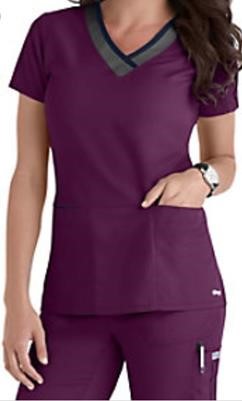 Composición física de la prenda. Composición física de la prenda. Composición física de la prenda. Composición física de la prenda. Composición física de la prenda. Composición física de la prenda. Composición física de la prenda. DESCRIPCIÓN ESPECIFICACIÓN MÉTODOS DE PRUEBA FILIPINA MODELO 1 COLOR OBISPO /GRIS OXFORD DELANTERO DE UNA PIEZA, SIN CUELLO, ESCOTE EN “V” DE 1 ¼” DE ANCHO EN COLOR GRIS CON VIVO EN COLOR NEGRO, DOS BOLSAS DE ABERTURA HORIZONTAL COLOCADAS A LA ALTURA DE LA CINTURA A LA BASE, ABERTURA A LAS COSTADOS DE 3 1/”” DE LARGO., DOBLADILLO EN TODA LA BASE DE 1” CM., LLEVA DOS CINTAS DE PARA AJUSTE  ESPALDA DE UNA SOLA PIEZA CON DOS PINZAS . MANGA CORTA CON DOBLADILLO DE 1” PANTALÓN MOD 1 COLOR OBISPO DELANTERO DOS PIEZAS, CON DOS BOLSAS A LOS COSTADOS  DE ABERTURA VERTICAL CON PESPUNTE DE 0.7 MM, DOS BOLSAS TIPO CARGO COLOCADAS ENTRE LA PIEZA DELANTERA Y TRASERA A LA ALTURA DEL MUSLO DEL LADO DERECHO DE 19 X 19 CON DOBLADILLO INCLUIDO DE 2 CM DE ANCHO Y  DOBLE COSTURAS EN TODO SU CONTORNO, UNA SOBRE PUESTA Y CENTRADA DE 5 ¼”3 X 13.5, CON DOBLADILLO INCLUIDO DE 2 CM DE ANCHO, AMBAS CIERRAN POR MEDIO DE VELCRO. TRASERO DE DOS PIEZAS, CON TRES BOLSAS DE PARCHE, UNA DEL LADO IZQUIERDO 19 X 19 Y DOS EN EL LADO DERECHO DE 19 X 19 Y UNA SOBRE PUESTA DE 13.5X 13.5, LA TRES BOLSAS CON DOBLE COSTURA EN TODO SU CONTORNO Y  DOBLADILLO DE 2 CM INCLUIDOS, DOBLADILLOS DE 1.5 CM DE ANCHO EN SU PARTE INFERIOR, PRETINA DE UNA PIEZA CON RESORTE Y JARETA PARA AJUSTE, LAS COSTURAS EXTERNAS DE UNIÓN DE FRENTE Y EL TRASERO SERÁ CON DOBLE PESPUNTE. TELA 66.0 % POLIÉSTER 34.0 % ALGODÓN 180.0 G/M2 48 HILOS/CM 28 PASADAS/CM 490.0 N 860.0 N 15.0 N 25.6 N -1.0 % -1.0 % 4-5 4-5 4-5 4-5 4-5 4-5 4-5 4-5 4-5 4-5 4-5 4-5 	ACIDO 	ALCALINO 	4-5 	4-5 GRADO DE TRANSFERENCIA 	4-5 	4-5 	4-5 	4-5 	4-5 	4-5 	5 	5 	5 	5 	5 	5 5 5 ENTRETELA 100% POLIESTER CONTENIDO DE FIBRA MASA POR UNIDAD DENSIDAD DE HILOS RESISTENCIA A LA  TRACCIÓN RESISTENCIA AL RASGADO CAMBIO DIMENSIONAL EN EL LAVADO  SOLIDEZ DEL COLOR A LA LUZ ARTIFICIAL 20 HRS. SOLIDEZ DEL COLOR AL FROTE SOLIDEZ DEL COLOR AL LAVADO DOMESTICO SOLIDEZ DEL COLOR AL SUDOR RESISTENCIA A LA FORMACIÓN DE FRISAS TIPO DE LIGAMENTO CONCEPTO Y MÉTODO DE PRUEBA PARÁMETRO PARÁMETRO 	CONTENIDO DE FIBRA 	NMX-A-1833/1-INNTEX-2011 MASA POR UNIDAD NMX-A-3801-INNTEX-2012 	DENSIDAD DE HILOS 	NMX-A-7211/2-INNTEX-2015 	RESISTENCIA A LA  TRACCIÓN 	NMX-A-059/2-INNTEX-2008 RESISTENCIA AL RASGADO NMX-A-109INNTEX-2012 CAMBIO DIMENSIONAL EN EL LAVADO  NMX-A-158-INNTEX-2009 SOLIDEZ DEL COLOR A LA LUZ ARTIFICIAL 20 	HRS. 	NMX-A-105-B02-INNTEX-2010 	SOLIDEZ DEL COLOR AL FROTE 	NMX-A-073-INNTEX-2005 SOLIDEZ DEL COLOR AL LAVADO DOMESTICONMX-A-105-C06-INNTEX-2015 	SOLIDEZ DEL COLOR AL SUDOR 	NMX-A-065-INNTEX-2005 RESISTENCIA A LA FORMACIÓN DE FRISASNMX-A-177-INNTEX-2005 TELA 66.0 % POLIÉSTER 34.0 % ALGODÓN 180.0 G/M2 48 HILOS/CM 28 PASADAS/CM 490.0 N 860.0 N 15.0 N 25.6 N -1.0 % -1.0 % 4-5 4-5 4-5 4-5 4-5 4-5 4-5 4-5 +-5% +-5% +/- 2 HILO +/- 2 HILO MÍNIMO MÍNIMO MÍNIMO MÍNIMO MÁXIMO MÁXIMO MÍNIMO MÍNIMO MÍNIMO MÍNIMO MÍNIMO MÍNIMO MÍNIMO MÍNIMO TIPO DE LIGAMENTO 4-5 4-5 4-5 4-5 	ACIDO 	ALCALINO 	4-5 	4-5 GRADO DE TRANSFERENCIA 	4-5 	4-5 	4-5 	4-5 	4-5 	4-5 	5 	5 	5 	5 	5 	5 5 5 ENTRETELA 100% POLIESTER 4-5 4-5 4-5 4-5 	ACIDO 	ALCALINO 	4-5 	4-5 GRADO DE TRANSFERENCIA 	4-5 	4-5 	4-5 	4-5 	4-5 	4-5 	5 	5 	5 	5 	5 	5 5 5 ENTRETELA 100% POLIESTER MÍNIMO MÍNIMO MÍNIMO MÍNIMO MÍNIMO MÍNIMO MÍNIMO MÍNIMO MÍNIMO MÍNIMO MÍNIMO MÍNIMO MÍNIMO MÍNIMO MÍNIMO MÍNIMO MÍNIMO MÍNIMO MÍNIMO MÍNIMO MÍNIMO MÍNIMO MÍNIMO MÍNIMO MÍNIMO MÍNIMO MÍNIMO MÍNIMO Partida 74 Partida 74 Partida 74 Partida 74 Partida 74 DESCRIPCIÓN DEL BIEN FILIPINA  MOD 2 COLOR AZUL REY PARA PERSONAL DE REHABILITACIÓN FEMENINO PANTALÓN MOD 2 COLOR AZUL REY RA PERSONAL DE REHABILITACIÓN FEMENINO FILIPINA  MOD 2 COLOR AZUL REY PARA PERSONAL DE REHABILITACIÓN FEMENINO PANTALÓN MOD 2 COLOR AZUL REY RA PERSONAL DE REHABILITACIÓN FEMENINO FILIPINA  MOD 2 COLOR AZUL REY PARA PERSONAL DE REHABILITACIÓN FEMENINO PANTALÓN MOD 2 COLOR AZUL REY RA PERSONAL DE REHABILITACIÓN FEMENINO FILIPINA  MOD 2 COLOR AZUL REY PARA PERSONAL DE REHABILITACIÓN FEMENINO PANTALÓN MOD 2 COLOR AZUL REY RA PERSONAL DE REHABILITACIÓN FEMENINO FILIPINA  MOD 2 COLOR AZUL REY PARA PERSONAL DE REHABILITACIÓN FEMENINO PANTALÓN MOD 2 COLOR AZUL REY RA PERSONAL DE REHABILITACIÓN FEMENINO CANTIDAD MÍNIMA 8 8 CANTIDAD MÁXIMA CANTIDAD MÁXIMA 8 UNIDAD DE MEDIDA JUEGO JUEGO MASA* MASA* 180.0 G/M2 ESPECIFICACIONES TÉCNICAS: FILIPINA MOD 2 COLOR AZUL REY DELANTERO DE DOS PIEZAS UNA EN FORMA DE BATA EN LA PARTE SUPERIOR, SIN CUELLO, ESCOTE REDONDO CON TERMINADO EN “V”,  DOS BOLSAS DE PARCHE COLOCADAS A LA ALTURA DE LA CINTURA DE ABERTURA DIAGONAL DE 5” DE LARGO POR  6” DE ANCHO CON DOBLADILLO DE 1” CON PESPUNTE AL FILO.. ESPALDA DE UNA SOLA PIEZA  MANGA CORTA CON DOBLADILLO DE 1” QUE EN LA BASE PANTALÓN MOD 2 COLOR AZUL REY DELANTERO CUATRO PIEZAS, 2 SUPERIORES Y DOS A LA ALTURA DE LA RODILLA UNIDAS CON DOBLE COSTURA. CON DOS BOLSAS DE PARCHE EN CADA DELANTERO DE 9 5/8”DE LARGO POR 6” DE ANCHO CON ENTRADA EN SEMICÍRCULO Y VISTA DE 1 1/2”ANCHO CON DOBLE  COSTURA EN TODO SU CONTORNO Y TERMINADO SEMIREDONDO.   DOS BOLSAS TIPO CARGO COLOCADAS ENTRE LA PIEZA TRASERO Y DELANTERA A LA ALTURA DE LA PIERNA DEL LADO DERECHO DE 7 ¼”DE LARGO X 6 ¼” DE ANCHO CON DOBLADILLO INCLUIDO DE 1” DE ANCHO CON DOBLE COSTURA EN LA PARTE INFERIOR Y  DOBLE COSTURAS EN TODO SU CONTORNO, UNA SOBRE PUESTA DE 5 ½” DE LARGO X 6 ¼” DE ANCHO, CON DOBLADILLO INCLUIDO DE 1”DOBLE COSTURA EN SU PARTE INFERIOR Y DOBLE COSTURA EN TODO SU CONTORNO,  TERMINADO EN SEMIREDONDO   UNA BOLSA MÁS DEL LADO IZQUIERDO DE 7 1/4” DE LARGO  X 6 ¼” DE ANCHO CON DOBLADILLO INCLUIDO DE 1”, CON DOBLE COSTURA EN LA PARTE INFERIOR Y  DOBLE COSTURAS EN TODO SU CONTORNO.  TRASERO DE CUATRO PIEZAS, DOS BOLSAS DE PARCHE DE 6” DE LARGO X 5” DE ANCHO, CON DOBLE COSTURA EN TODO SU CONTORNO, TERMINADO SEMIREDONDO Y DOBLADILLO INCLUIDO DE 1”DE ANCHO CON DOBLE PESPUNTE. ABERTURA  DE 2” DE LARGO EN LA PARTE INFERIOR DE LA ENTREPIERNA. AMBOS COSTADOS LLEVARAN PESPUNTE SE CARGA AL FILO UNIÓN DE TIROS CON PESPUNTE DE CARGA AL FILO Y PESPUNTE DE BRAGUETA SIMULADA EN DELANTERO CON DOBLE PESPUNTE. PRETINA CON RESORTE EN TODO SU CONTORNO DE 1 ½”DE ANCHO CON DOS PESPUNTES  Y JARETA. FILIPINA MOD 2 COLOR AZUL REY DELANTERO DE DOS PIEZAS UNA EN FORMA DE BATA EN LA PARTE SUPERIOR, SIN CUELLO, ESCOTE REDONDO CON TERMINADO EN “V”,  DOS BOLSAS DE PARCHE COLOCADAS A LA ALTURA DE LA CINTURA DE ABERTURA DIAGONAL DE 5” DE LARGO POR  6” DE ANCHO CON DOBLADILLO DE 1” CON PESPUNTE AL FILO.. ESPALDA DE UNA SOLA PIEZA  MANGA CORTA CON DOBLADILLO DE 1” QUE EN LA BASE PANTALÓN MOD 2 COLOR AZUL REY DELANTERO CUATRO PIEZAS, 2 SUPERIORES Y DOS A LA ALTURA DE LA RODILLA UNIDAS CON DOBLE COSTURA. CON DOS BOLSAS DE PARCHE EN CADA DELANTERO DE 9 5/8”DE LARGO POR 6” DE ANCHO CON ENTRADA EN SEMICÍRCULO Y VISTA DE 1 1/2”ANCHO CON DOBLE  COSTURA EN TODO SU CONTORNO Y TERMINADO SEMIREDONDO.   DOS BOLSAS TIPO CARGO COLOCADAS ENTRE LA PIEZA TRASERO Y DELANTERA A LA ALTURA DE LA PIERNA DEL LADO DERECHO DE 7 ¼”DE LARGO X 6 ¼” DE ANCHO CON DOBLADILLO INCLUIDO DE 1” DE ANCHO CON DOBLE COSTURA EN LA PARTE INFERIOR Y  DOBLE COSTURAS EN TODO SU CONTORNO, UNA SOBRE PUESTA DE 5 ½” DE LARGO X 6 ¼” DE ANCHO, CON DOBLADILLO INCLUIDO DE 1”DOBLE COSTURA EN SU PARTE INFERIOR Y DOBLE COSTURA EN TODO SU CONTORNO,  TERMINADO EN SEMIREDONDO   UNA BOLSA MÁS DEL LADO IZQUIERDO DE 7 1/4” DE LARGO  X 6 ¼” DE ANCHO CON DOBLADILLO INCLUIDO DE 1”, CON DOBLE COSTURA EN LA PARTE INFERIOR Y  DOBLE COSTURAS EN TODO SU CONTORNO.  TRASERO DE CUATRO PIEZAS, DOS BOLSAS DE PARCHE DE 6” DE LARGO X 5” DE ANCHO, CON DOBLE COSTURA EN TODO SU CONTORNO, TERMINADO SEMIREDONDO Y DOBLADILLO INCLUIDO DE 1”DE ANCHO CON DOBLE PESPUNTE. ABERTURA  DE 2” DE LARGO EN LA PARTE INFERIOR DE LA ENTREPIERNA. AMBOS COSTADOS LLEVARAN PESPUNTE SE CARGA AL FILO UNIÓN DE TIROS CON PESPUNTE DE CARGA AL FILO Y PESPUNTE DE BRAGUETA SIMULADA EN DELANTERO CON DOBLE PESPUNTE. PRETINA CON RESORTE EN TODO SU CONTORNO DE 1 ½”DE ANCHO CON DOS PESPUNTES  Y JARETA. FILIPINA MOD 2 COLOR AZUL REY DELANTERO DE DOS PIEZAS UNA EN FORMA DE BATA EN LA PARTE SUPERIOR, SIN CUELLO, ESCOTE REDONDO CON TERMINADO EN “V”,  DOS BOLSAS DE PARCHE COLOCADAS A LA ALTURA DE LA CINTURA DE ABERTURA DIAGONAL DE 5” DE LARGO POR  6” DE ANCHO CON DOBLADILLO DE 1” CON PESPUNTE AL FILO.. ESPALDA DE UNA SOLA PIEZA  MANGA CORTA CON DOBLADILLO DE 1” QUE EN LA BASE PANTALÓN MOD 2 COLOR AZUL REY DELANTERO CUATRO PIEZAS, 2 SUPERIORES Y DOS A LA ALTURA DE LA RODILLA UNIDAS CON DOBLE COSTURA. CON DOS BOLSAS DE PARCHE EN CADA DELANTERO DE 9 5/8”DE LARGO POR 6” DE ANCHO CON ENTRADA EN SEMICÍRCULO Y VISTA DE 1 1/2”ANCHO CON DOBLE  COSTURA EN TODO SU CONTORNO Y TERMINADO SEMIREDONDO.   DOS BOLSAS TIPO CARGO COLOCADAS ENTRE LA PIEZA TRASERO Y DELANTERA A LA ALTURA DE LA PIERNA DEL LADO DERECHO DE 7 ¼”DE LARGO X 6 ¼” DE ANCHO CON DOBLADILLO INCLUIDO DE 1” DE ANCHO CON DOBLE COSTURA EN LA PARTE INFERIOR Y  DOBLE COSTURAS EN TODO SU CONTORNO, UNA SOBRE PUESTA DE 5 ½” DE LARGO X 6 ¼” DE ANCHO, CON DOBLADILLO INCLUIDO DE 1”DOBLE COSTURA EN SU PARTE INFERIOR Y DOBLE COSTURA EN TODO SU CONTORNO,  TERMINADO EN SEMIREDONDO   UNA BOLSA MÁS DEL LADO IZQUIERDO DE 7 1/4” DE LARGO  X 6 ¼” DE ANCHO CON DOBLADILLO INCLUIDO DE 1”, CON DOBLE COSTURA EN LA PARTE INFERIOR Y  DOBLE COSTURAS EN TODO SU CONTORNO.  TRASERO DE CUATRO PIEZAS, DOS BOLSAS DE PARCHE DE 6” DE LARGO X 5” DE ANCHO, CON DOBLE COSTURA EN TODO SU CONTORNO, TERMINADO SEMIREDONDO Y DOBLADILLO INCLUIDO DE 1”DE ANCHO CON DOBLE PESPUNTE. ABERTURA  DE 2” DE LARGO EN LA PARTE INFERIOR DE LA ENTREPIERNA. AMBOS COSTADOS LLEVARAN PESPUNTE SE CARGA AL FILO UNIÓN DE TIROS CON PESPUNTE DE CARGA AL FILO Y PESPUNTE DE BRAGUETA SIMULADA EN DELANTERO CON DOBLE PESPUNTE. PRETINA CON RESORTE EN TODO SU CONTORNO DE 1 ½”DE ANCHO CON DOS PESPUNTES  Y JARETA. FILIPINA MOD 2 COLOR AZUL REY DELANTERO DE DOS PIEZAS UNA EN FORMA DE BATA EN LA PARTE SUPERIOR, SIN CUELLO, ESCOTE REDONDO CON TERMINADO EN “V”,  DOS BOLSAS DE PARCHE COLOCADAS A LA ALTURA DE LA CINTURA DE ABERTURA DIAGONAL DE 5” DE LARGO POR  6” DE ANCHO CON DOBLADILLO DE 1” CON PESPUNTE AL FILO.. ESPALDA DE UNA SOLA PIEZA  MANGA CORTA CON DOBLADILLO DE 1” QUE EN LA BASE PANTALÓN MOD 2 COLOR AZUL REY DELANTERO CUATRO PIEZAS, 2 SUPERIORES Y DOS A LA ALTURA DE LA RODILLA UNIDAS CON DOBLE COSTURA. CON DOS BOLSAS DE PARCHE EN CADA DELANTERO DE 9 5/8”DE LARGO POR 6” DE ANCHO CON ENTRADA EN SEMICÍRCULO Y VISTA DE 1 1/2”ANCHO CON DOBLE  COSTURA EN TODO SU CONTORNO Y TERMINADO SEMIREDONDO.   DOS BOLSAS TIPO CARGO COLOCADAS ENTRE LA PIEZA TRASERO Y DELANTERA A LA ALTURA DE LA PIERNA DEL LADO DERECHO DE 7 ¼”DE LARGO X 6 ¼” DE ANCHO CON DOBLADILLO INCLUIDO DE 1” DE ANCHO CON DOBLE COSTURA EN LA PARTE INFERIOR Y  DOBLE COSTURAS EN TODO SU CONTORNO, UNA SOBRE PUESTA DE 5 ½” DE LARGO X 6 ¼” DE ANCHO, CON DOBLADILLO INCLUIDO DE 1”DOBLE COSTURA EN SU PARTE INFERIOR Y DOBLE COSTURA EN TODO SU CONTORNO,  TERMINADO EN SEMIREDONDO   UNA BOLSA MÁS DEL LADO IZQUIERDO DE 7 1/4” DE LARGO  X 6 ¼” DE ANCHO CON DOBLADILLO INCLUIDO DE 1”, CON DOBLE COSTURA EN LA PARTE INFERIOR Y  DOBLE COSTURAS EN TODO SU CONTORNO.  TRASERO DE CUATRO PIEZAS, DOS BOLSAS DE PARCHE DE 6” DE LARGO X 5” DE ANCHO, CON DOBLE COSTURA EN TODO SU CONTORNO, TERMINADO SEMIREDONDO Y DOBLADILLO INCLUIDO DE 1”DE ANCHO CON DOBLE PESPUNTE. ABERTURA  DE 2” DE LARGO EN LA PARTE INFERIOR DE LA ENTREPIERNA. AMBOS COSTADOS LLEVARAN PESPUNTE SE CARGA AL FILO UNIÓN DE TIROS CON PESPUNTE DE CARGA AL FILO Y PESPUNTE DE BRAGUETA SIMULADA EN DELANTERO CON DOBLE PESPUNTE. PRETINA CON RESORTE EN TODO SU CONTORNO DE 1 ½”DE ANCHO CON DOS PESPUNTES  Y JARETA. FILIPINA MOD 2 COLOR AZUL REY DELANTERO DE DOS PIEZAS UNA EN FORMA DE BATA EN LA PARTE SUPERIOR, SIN CUELLO, ESCOTE REDONDO CON TERMINADO EN “V”,  DOS BOLSAS DE PARCHE COLOCADAS A LA ALTURA DE LA CINTURA DE ABERTURA DIAGONAL DE 5” DE LARGO POR  6” DE ANCHO CON DOBLADILLO DE 1” CON PESPUNTE AL FILO.. ESPALDA DE UNA SOLA PIEZA  MANGA CORTA CON DOBLADILLO DE 1” QUE EN LA BASE PANTALÓN MOD 2 COLOR AZUL REY DELANTERO CUATRO PIEZAS, 2 SUPERIORES Y DOS A LA ALTURA DE LA RODILLA UNIDAS CON DOBLE COSTURA. CON DOS BOLSAS DE PARCHE EN CADA DELANTERO DE 9 5/8”DE LARGO POR 6” DE ANCHO CON ENTRADA EN SEMICÍRCULO Y VISTA DE 1 1/2”ANCHO CON DOBLE  COSTURA EN TODO SU CONTORNO Y TERMINADO SEMIREDONDO.   DOS BOLSAS TIPO CARGO COLOCADAS ENTRE LA PIEZA TRASERO Y DELANTERA A LA ALTURA DE LA PIERNA DEL LADO DERECHO DE 7 ¼”DE LARGO X 6 ¼” DE ANCHO CON DOBLADILLO INCLUIDO DE 1” DE ANCHO CON DOBLE COSTURA EN LA PARTE INFERIOR Y  DOBLE COSTURAS EN TODO SU CONTORNO, UNA SOBRE PUESTA DE 5 ½” DE LARGO X 6 ¼” DE ANCHO, CON DOBLADILLO INCLUIDO DE 1”DOBLE COSTURA EN SU PARTE INFERIOR Y DOBLE COSTURA EN TODO SU CONTORNO,  TERMINADO EN SEMIREDONDO   UNA BOLSA MÁS DEL LADO IZQUIERDO DE 7 1/4” DE LARGO  X 6 ¼” DE ANCHO CON DOBLADILLO INCLUIDO DE 1”, CON DOBLE COSTURA EN LA PARTE INFERIOR Y  DOBLE COSTURAS EN TODO SU CONTORNO.  TRASERO DE CUATRO PIEZAS, DOS BOLSAS DE PARCHE DE 6” DE LARGO X 5” DE ANCHO, CON DOBLE COSTURA EN TODO SU CONTORNO, TERMINADO SEMIREDONDO Y DOBLADILLO INCLUIDO DE 1”DE ANCHO CON DOBLE PESPUNTE. ABERTURA  DE 2” DE LARGO EN LA PARTE INFERIOR DE LA ENTREPIERNA. AMBOS COSTADOS LLEVARAN PESPUNTE SE CARGA AL FILO UNIÓN DE TIROS CON PESPUNTE DE CARGA AL FILO Y PESPUNTE DE BRAGUETA SIMULADA EN DELANTERO CON DOBLE PESPUNTE. PRETINA CON RESORTE EN TODO SU CONTORNO DE 1 ½”DE ANCHO CON DOS PESPUNTES  Y JARETA. IMAGEN ÚNICAMENTE ILUSTRATIVA 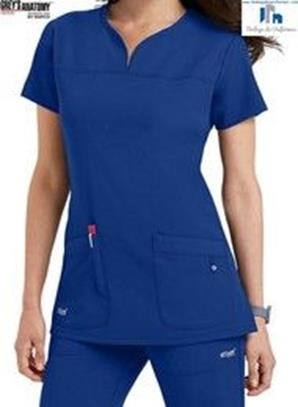 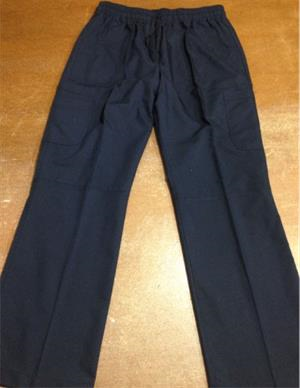 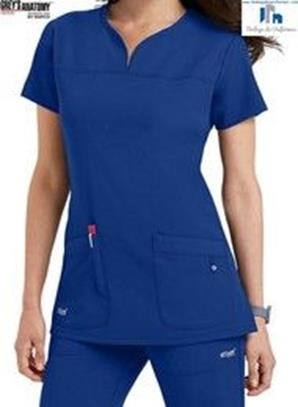 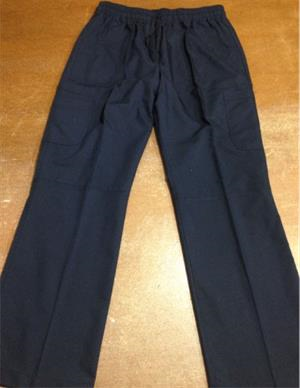 Composición física de la prenda. Composición física de la prenda. DESCRIPCIÓN DESCRIPCIÓN ESPECIFICACIÓN MÉTODOS DE PRUEBA FILIPINA MOD 2 COLOR AZUL REY DELANTERO DE DOS PIEZAS UNA EN FORMA DE BATA EN LA PARTE SUPERIOR, SIN CUELLO, ESCOTE REDONDO CON TERMINADO EN “V”,  DOS BOLSAS DE PARCHE COLOCADAS A LA ALTURA DE LA CINTURA DE ABERTURA DIAGONAL DE 5” DE LARGO POR  6” DE ANCHO CON DOBLADILLO DE 1” CON PESPUNTE AL FILO.. ESPALDA DE UNA SOLA PIEZA  MANGA CORTA CON DOBLADILLO DE 1” QUE EN LA BASE PANTALÓN MOD 2 COLOR AZUL REY DELANTERO CUATRO PIEZAS, 2 SUPERIORES Y DOS A LA ALTURA DE LA RODILLA UNIDAS CON DOBLE COSTURA. CON DOS BOLSAS DE PARCHE EN CADA DELANTERO DE 9 5/8”DE LARGO POR 6” DE ANCHO CON ENTRADA EN SEMICÍRCULO Y VISTA DE 1 1/2”ANCHO CON DOBLE  COSTURA EN TODO SU CONTORNO Y TERMINADO SEMIREDONDO.   DOS BOLSAS TIPO CARGO COLOCADAS ENTRE LA PIEZA TRASERO Y DELANTERA A LA ALTURA DE LA PIERNA DEL LADO DERECHO DE 7 ¼”DE LARGO X 6 ¼” DE ANCHO CON DOBLADILLO INCLUIDO DE 1” DE ANCHO CON DOBLE COSTURA EN LA PARTE INFERIOR Y  DOBLE COSTURAS EN TODO SU CONTORNO, UNA SOBRE PUESTA DE 5 ½” DE LARGO X 6 ¼” DE ANCHO, CON DOBLADILLO INCLUIDO DE 1”DOBLE COSTURA EN SU PARTE INFERIOR Y DOBLE COSTURA EN TODO SU CONTORNO,  TERMINADO EN SEMIREDONDO   UNA BOLSA MÁS DEL LADO IZQUIERDO DE 7 1/4” DE LARGO  X 6 ¼” DE ANCHO CON DOBLADILLO INCLUIDO DE 1”, CON DOBLE COSTURA EN LA PARTE INFERIOR Y  DOBLE COSTURAS EN TODO SU CONTORNO.  TRASERO DE CUATRO PIEZAS, DOS BOLSAS DE PARCHE DE 6” DE LARGO X 5” DE ANCHO, CON DOBLE COSTURA EN TODO SU CONTORNO, TERMINADO SEMIREDONDO Y DOBLADILLO INCLUIDO DE 1”DE ANCHO CON FILIPINA MOD 2 COLOR AZUL REY DELANTERO DE DOS PIEZAS UNA EN FORMA DE BATA EN LA PARTE SUPERIOR, SIN CUELLO, ESCOTE REDONDO CON TERMINADO EN “V”,  DOS BOLSAS DE PARCHE COLOCADAS A LA ALTURA DE LA CINTURA DE ABERTURA DIAGONAL DE 5” DE LARGO POR  6” DE ANCHO CON DOBLADILLO DE 1” CON PESPUNTE AL FILO.. ESPALDA DE UNA SOLA PIEZA  MANGA CORTA CON DOBLADILLO DE 1” QUE EN LA BASE PANTALÓN MOD 2 COLOR AZUL REY DELANTERO CUATRO PIEZAS, 2 SUPERIORES Y DOS A LA ALTURA DE LA RODILLA UNIDAS CON DOBLE COSTURA. CON DOS BOLSAS DE PARCHE EN CADA DELANTERO DE 9 5/8”DE LARGO POR 6” DE ANCHO CON ENTRADA EN SEMICÍRCULO Y VISTA DE 1 1/2”ANCHO CON DOBLE  COSTURA EN TODO SU CONTORNO Y TERMINADO SEMIREDONDO.   DOS BOLSAS TIPO CARGO COLOCADAS ENTRE LA PIEZA TRASERO Y DELANTERA A LA ALTURA DE LA PIERNA DEL LADO DERECHO DE 7 ¼”DE LARGO X 6 ¼” DE ANCHO CON DOBLADILLO INCLUIDO DE 1” DE ANCHO CON DOBLE COSTURA EN LA PARTE INFERIOR Y  DOBLE COSTURAS EN TODO SU CONTORNO, UNA SOBRE PUESTA DE 5 ½” DE LARGO X 6 ¼” DE ANCHO, CON DOBLADILLO INCLUIDO DE 1”DOBLE COSTURA EN SU PARTE INFERIOR Y DOBLE COSTURA EN TODO SU CONTORNO,  TERMINADO EN SEMIREDONDO   UNA BOLSA MÁS DEL LADO IZQUIERDO DE 7 1/4” DE LARGO  X 6 ¼” DE ANCHO CON DOBLADILLO INCLUIDO DE 1”, CON DOBLE COSTURA EN LA PARTE INFERIOR Y  DOBLE COSTURAS EN TODO SU CONTORNO.  TRASERO DE CUATRO PIEZAS, DOS BOLSAS DE PARCHE DE 6” DE LARGO X 5” DE ANCHO, CON DOBLE COSTURA EN TODO SU CONTORNO, TERMINADO SEMIREDONDO Y DOBLADILLO INCLUIDO DE 1”DE ANCHO CON TELA 66.0 % POLIÉSTER 34.0 % ALGODÓN 180.0 G/M2 48 HILOS/CM 28 PASADAS/CM 490.0 N 860.0 N 15.0 N 25.6 N -1.0 % -1.0 % 4-5 4-5 4-5 4-5 4-5 4-5 4-5 4-5 4-5 4-5 4-5 4-5 	ACIDO 	ALCALINO 	4-5 	4-5 GRADO DE TRANSFERENCIA 	4-5 	4-5 	4-5 	4-5 	4-5 	4-5 	5 	5 	5 	5 	5 	5 5 5 ENTRETELA 100 % POLIESTER CONTENIDO DE FIBRA MASA POR UNIDAD DENSIDAD DE HILOS RESISTENCIA A LA  TRACCIÓN RESISTENCIA AL RASGADO CAMBIO DIMENSIONAL EN EL LAVADO  SOLIDEZ DEL COLOR A LA LUZ ARTIFICIAL 20 HRS. SOLIDEZ DEL COLOR AL FROTE SOLIDEZ DEL COLOR AL LAVADO DOMESTICO SOLIDEZ DEL COLOR AL SUDOR RESISTENCIA A LA FORMACIÓN DE FRISAS TIPO DE LIGAMENTO DOBLE PESPUNTE. ABERTURA  DE 2” DE LARGO EN LA PARTE INFERIOR DE LA ENTREPIERNA. AMBOS COSTADOS LLEVARAN PESPUNTE SE CARGA AL FILO UNIÓN DE TIROS CON PESPUNTE DE CARGA AL FILO Y PESPUNTE DE BRAGUETA SIMULADA EN DELANTERO CON DOBLE PESPUNTE. PRETINA CON RESORTE EN TODO SU CONTORNO DE 1 ½”DE ANCHO CON DOS PESPUNTES  Y JARETA DOBLE PESPUNTE. ABERTURA  DE 2” DE LARGO EN LA PARTE INFERIOR DE LA ENTREPIERNA. AMBOS COSTADOS LLEVARAN PESPUNTE SE CARGA AL FILO UNIÓN DE TIROS CON PESPUNTE DE CARGA AL FILO Y PESPUNTE DE BRAGUETA SIMULADA EN DELANTERO CON DOBLE PESPUNTE. PRETINA CON RESORTE EN TODO SU CONTORNO DE 1 ½”DE ANCHO CON DOS PESPUNTES  Y JARETA CONCEPTO Y MÉTODO DE PRUEBA CONCEPTO Y MÉTODO DE PRUEBA PARÁMETRO PARÁMETRO PARÁMETRO PARÁMETRO 	CONTENIDO DE FIBRA 	NMX-A-1833/1-INNTEX-2011 MASA POR UNIDAD NMX-A-3801-INNTEX-2012 	DENSIDAD DE HILOS 	NMX-A-7211/2-INNTEX-2015 	RESISTENCIA A LA  TRACCIÓN 	NMX-A-059/2-INNTEX-2008 RESISTENCIA AL RASGADO NMX-A-109INNTEX-2012 CAMBIO DIMENSIONAL EN EL LAVADO  NMX-A-158-INNTEX-2009 SOLIDEZ DEL COLOR A LA LUZ ARTIFICIAL 20 	HRS. 	NMX-A-105-B02-INNTEX-2010 	SOLIDEZ DEL COLOR AL FROTE 	NMX-A-073-INNTEX-2005 SOLIDEZ DEL COLOR AL LAVADO DOMESTICONMX-A-105-C06-INNTEX-2015 	SOLIDEZ DEL COLOR AL SUDOR 	NMX-A-065-INNTEX-2005 RESISTENCIA A LA FORMACIÓN DE FRISASNMX-A-177-INNTEX-2005 	TIPO DE LIGAMENTO 	 	CONTENIDO DE FIBRA 	NMX-A-1833/1-INNTEX-2011 MASA POR UNIDAD NMX-A-3801-INNTEX-2012 	DENSIDAD DE HILOS 	NMX-A-7211/2-INNTEX-2015 	RESISTENCIA A LA  TRACCIÓN 	NMX-A-059/2-INNTEX-2008 RESISTENCIA AL RASGADO NMX-A-109INNTEX-2012 CAMBIO DIMENSIONAL EN EL LAVADO  NMX-A-158-INNTEX-2009 SOLIDEZ DEL COLOR A LA LUZ ARTIFICIAL 20 	HRS. 	NMX-A-105-B02-INNTEX-2010 	SOLIDEZ DEL COLOR AL FROTE 	NMX-A-073-INNTEX-2005 SOLIDEZ DEL COLOR AL LAVADO DOMESTICONMX-A-105-C06-INNTEX-2015 	SOLIDEZ DEL COLOR AL SUDOR 	NMX-A-065-INNTEX-2005 RESISTENCIA A LA FORMACIÓN DE FRISASNMX-A-177-INNTEX-2005 	TIPO DE LIGAMENTO 	 TELA 66.0 % POLIÉSTER 34.0 % ALGODÓN 180.0 G/M2 48 HILOS/CM 28 PASADAS/CM 490.0 N 860.0 N 15.0 N 25.6 N -1.0 % -1.0 % 4-5 4-5 4-5 4-5 4-5 4-5 4-5 4-5 4-5 4-5 4-5 4-5 	ACIDO 	ALCALINO 	4-5 	4-5 GRADO DE TRANSFERENCIA 	4-5 	4-5 	4-5 	4-5 	4-5 	4-5 	5 	5 	5 	5 	5 	5 5 5 ENTRETELA 100 % POLIESTER TELA 66.0 % POLIÉSTER 34.0 % ALGODÓN 180.0 G/M2 48 HILOS/CM 28 PASADAS/CM 490.0 N 860.0 N 15.0 N 25.6 N -1.0 % -1.0 % 4-5 4-5 4-5 4-5 4-5 4-5 4-5 4-5 4-5 4-5 4-5 4-5 	ACIDO 	ALCALINO 	4-5 	4-5 GRADO DE TRANSFERENCIA 	4-5 	4-5 	4-5 	4-5 	4-5 	4-5 	5 	5 	5 	5 	5 	5 5 5 ENTRETELA 100 % POLIESTER +-5% +-5% +/- 2 HILO +/- 2 HILO MÍNIMO MÍNIMO MÍNIMO MÍNIMO MÁXIMO MÁXIMO MÍNIMO MÍNIMO MÍNIMO MÍNIMO MÍNIMO MÍNIMO MÍNIMO MÍNIMO MÍNIMO MÍNIMO MÍNIMO MÍNIMO MÍNIMO MÍNIMO MÍNIMO MÍNIMO MÍNIMO MÍNIMO MÍNIMO MÍNIMO MÍNIMO MÍNIMO +-5% +-5% +/- 2 HILO +/- 2 HILO MÍNIMO MÍNIMO MÍNIMO MÍNIMO MÁXIMO MÁXIMO MÍNIMO MÍNIMO MÍNIMO MÍNIMO MÍNIMO MÍNIMO MÍNIMO MÍNIMO MÍNIMO MÍNIMO MÍNIMO MÍNIMO MÍNIMO MÍNIMO MÍNIMO MÍNIMO MÍNIMO MÍNIMO MÍNIMO MÍNIMO MÍNIMO MÍNIMO Partida 75 Partida 75 Partida 75 Partida 75 DESCRIPCIÓN DEL BIEN ZAPATO COLOR BLANCO MOD. 1 ZAPATO COLOR BLANCO MOD. 1 ZAPATO COLOR BLANCO MOD. 1 CANTIDAD MÍNIMA 8 8 CANTIDAD MÁXIMA 8 UNIDAD DE MEDIDA PAR PAR MASA* ESPECIFICACIONES TÉCNICAS: ZAPATO COLOR BLANCO MOD. 1 CALZADO  PARA DAMA CON AGUJETA, FORMADO DE 5 PIEZAS: CHINELA DE UNA PIEZA DOS LATERALES  LENGÜETA TIRA DE REMATE DEL TALÓN CORTE: CUERO DE GANADO VACUNO, FLOR ENTERA, CON UN ESPESOR 1.61 MM. ALTURA: 8.9 CM MEDIDOS DESDE EL PISO HASTA LA PARTE SUPERIOR DEL CALZADO POR EL ÁREA DEL TALÓN (CONTRAHORTE). CONTRAHORTE: FIBRA DE POLIÉSTER. AGUJETAS: 84 CMS DE LONGITUD, DE POLIÉSTER TEJIDO PLANO, CON HERRETES DE PLÁSTICO ES LOS EXTREMOS. BULLÓN: FORMADO DE LA MISMA PIEZA DE LOS LATERALES Y TIRA DE REMATE, DE CUERO DE GANADO VACUNO, FLOR ENTERA, CON ACOJINAMIENTO DE ESPUMA DE POLIURETANO. PUNTA: MATERIAL TERMOPLÁSTICO. FORROS: EN CHINELA, LENGÜETA Y LATERALES  TELA TEJIDA SINTÉTICA BONDEADA EN ESPUMA DE POLIURETANO, CON UNA CAPA DE TELA NO TEJIDA COMO SOPORTE, EN TALÓN MATERIAL SINTÉTICO.  OJILLOS: PRESENTA OJILLOS METÁLICOS ESMALTADOS, CUATRO POR CHALECO. COLOCADOS DE MANERA EQUIDISTANTE. PLANTILLA: COMPLETA, NO REMOVIBLE DE CUERO PORCINO, FLOR ENTERA CON ACOJINAMIENTO DE ESPUMA DE POLIURETANO. SUELA: DE POLIURETANO, CON INJERTO DE HULE, DE UNA SOLA PIEZA JUNTO CON EL TACÓN, HUELLA CON DIBUJO ANTIDERRAPANTE, CON UNA ALTURA DE TACÓN DE 34.66 MM. ZAPATO COLOR BLANCO MOD. 1 CALZADO  PARA DAMA CON AGUJETA, FORMADO DE 5 PIEZAS: CHINELA DE UNA PIEZA DOS LATERALES  LENGÜETA TIRA DE REMATE DEL TALÓN CORTE: CUERO DE GANADO VACUNO, FLOR ENTERA, CON UN ESPESOR 1.61 MM. ALTURA: 8.9 CM MEDIDOS DESDE EL PISO HASTA LA PARTE SUPERIOR DEL CALZADO POR EL ÁREA DEL TALÓN (CONTRAHORTE). CONTRAHORTE: FIBRA DE POLIÉSTER. AGUJETAS: 84 CMS DE LONGITUD, DE POLIÉSTER TEJIDO PLANO, CON HERRETES DE PLÁSTICO ES LOS EXTREMOS. BULLÓN: FORMADO DE LA MISMA PIEZA DE LOS LATERALES Y TIRA DE REMATE, DE CUERO DE GANADO VACUNO, FLOR ENTERA, CON ACOJINAMIENTO DE ESPUMA DE POLIURETANO. PUNTA: MATERIAL TERMOPLÁSTICO. FORROS: EN CHINELA, LENGÜETA Y LATERALES  TELA TEJIDA SINTÉTICA BONDEADA EN ESPUMA DE POLIURETANO, CON UNA CAPA DE TELA NO TEJIDA COMO SOPORTE, EN TALÓN MATERIAL SINTÉTICO.  OJILLOS: PRESENTA OJILLOS METÁLICOS ESMALTADOS, CUATRO POR CHALECO. COLOCADOS DE MANERA EQUIDISTANTE. PLANTILLA: COMPLETA, NO REMOVIBLE DE CUERO PORCINO, FLOR ENTERA CON ACOJINAMIENTO DE ESPUMA DE POLIURETANO. SUELA: DE POLIURETANO, CON INJERTO DE HULE, DE UNA SOLA PIEZA JUNTO CON EL TACÓN, HUELLA CON DIBUJO ANTIDERRAPANTE, CON UNA ALTURA DE TACÓN DE 34.66 MM. ZAPATO COLOR BLANCO MOD. 1 CALZADO  PARA DAMA CON AGUJETA, FORMADO DE 5 PIEZAS: CHINELA DE UNA PIEZA DOS LATERALES  LENGÜETA TIRA DE REMATE DEL TALÓN CORTE: CUERO DE GANADO VACUNO, FLOR ENTERA, CON UN ESPESOR 1.61 MM. ALTURA: 8.9 CM MEDIDOS DESDE EL PISO HASTA LA PARTE SUPERIOR DEL CALZADO POR EL ÁREA DEL TALÓN (CONTRAHORTE). CONTRAHORTE: FIBRA DE POLIÉSTER. AGUJETAS: 84 CMS DE LONGITUD, DE POLIÉSTER TEJIDO PLANO, CON HERRETES DE PLÁSTICO ES LOS EXTREMOS. BULLÓN: FORMADO DE LA MISMA PIEZA DE LOS LATERALES Y TIRA DE REMATE, DE CUERO DE GANADO VACUNO, FLOR ENTERA, CON ACOJINAMIENTO DE ESPUMA DE POLIURETANO. PUNTA: MATERIAL TERMOPLÁSTICO. FORROS: EN CHINELA, LENGÜETA Y LATERALES  TELA TEJIDA SINTÉTICA BONDEADA EN ESPUMA DE POLIURETANO, CON UNA CAPA DE TELA NO TEJIDA COMO SOPORTE, EN TALÓN MATERIAL SINTÉTICO.  OJILLOS: PRESENTA OJILLOS METÁLICOS ESMALTADOS, CUATRO POR CHALECO. COLOCADOS DE MANERA EQUIDISTANTE. PLANTILLA: COMPLETA, NO REMOVIBLE DE CUERO PORCINO, FLOR ENTERA CON ACOJINAMIENTO DE ESPUMA DE POLIURETANO. SUELA: DE POLIURETANO, CON INJERTO DE HULE, DE UNA SOLA PIEZA JUNTO CON EL TACÓN, HUELLA CON DIBUJO ANTIDERRAPANTE, CON UNA ALTURA DE TACÓN DE 34.66 MM. IMAGEN ÚNICAMENTE ILUSTRATIVA 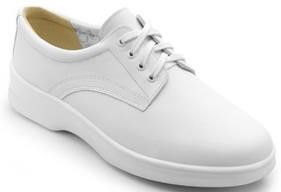 Composición física de la prenda. Composición física de la prenda. Composición física de la prenda. Composición física de la prenda. DESCRIPCIÓN DESCRIPCIÓN ESPECIFICACIÓN MÉTODOS DE PRUEBA ZAPATO COLOR BLANCO MOD. 1 CALZADO  PARA DAMA CON AGUJETA, FORMADO DE 5 PIEZAS: CHINELA DE UNA PIEZA DOS LATERALES  LENGÜETA TIRA DE REMATE DEL TALÓN CORTE: CUERO DE GANADO VACUNO, FLOR ENTERA, CON UN ESPESOR 1.61 MM. ALTURA: 8.9 CM MEDIDOS DESDE EL PISO HASTA LA PARTE SUPERIOR DEL CALZADO POR EL ÁREA DEL TALÓN (CONTRAHORTE). CONTRAHORTE: FIBRA DE POLIÉSTER. AGUJETAS: 84 CMS DE LONGITUD, DE POLIÉSTER TEJIDO PLANO, CON HERRETES DE PLÁSTICO ES LOS EXTREMOS. BULLÓN: FORMADO DE LA MISMA PIEZA DE LOS LATERALES Y TIRA DE REMATE, DE CUERO DE GANADO VACUNO, FLOR ENTERA, CON ACOJINAMIENTO DE ESPUMA DE POLIURETANO. PUNTA: MATERIAL TERMOPLÁSTICO. ZAPATO COLOR BLANCO MOD. 1 CALZADO  PARA DAMA CON AGUJETA, FORMADO DE 5 PIEZAS: CHINELA DE UNA PIEZA DOS LATERALES  LENGÜETA TIRA DE REMATE DEL TALÓN CORTE: CUERO DE GANADO VACUNO, FLOR ENTERA, CON UN ESPESOR 1.61 MM. ALTURA: 8.9 CM MEDIDOS DESDE EL PISO HASTA LA PARTE SUPERIOR DEL CALZADO POR EL ÁREA DEL TALÓN (CONTRAHORTE). CONTRAHORTE: FIBRA DE POLIÉSTER. AGUJETAS: 84 CMS DE LONGITUD, DE POLIÉSTER TEJIDO PLANO, CON HERRETES DE PLÁSTICO ES LOS EXTREMOS. BULLÓN: FORMADO DE LA MISMA PIEZA DE LOS LATERALES Y TIRA DE REMATE, DE CUERO DE GANADO VACUNO, FLOR ENTERA, CON ACOJINAMIENTO DE ESPUMA DE POLIURETANO. PUNTA: MATERIAL TERMOPLÁSTICO. CALZADO  PARA DAMA CON AGUJETA FORROS: EN CHINELA, LENGÜETA Y LATERALES  TELA TEJIDA SINTÉTICA BONDEADA EN ESPUMA DE POLIURETANO, CON UNA CAPA DE TELA NO TEJIDA COMO SOPORTE, EN TALÓN MATERIAL SINTÉTICO.  OJILLOS: PRESENTA OJILLOS METÁLICOS ESMALTADOS, CUATRO POR CHALECO. COLOCADOS DE MANERA EQUIDISTANTE. PLANTILLA: COMPLETA, NO REMOVIBLE DE CUERO PORCINO, FLOR ENTERA CON ACOJINAMIENTO DE ESPUMA DE POLIURETANO. SUELA: DE POLIURETANO, CON INJERTO DE HULE, DE UNA SOLA PIEZA JUNTO CON EL TACÓN, HUELLA CON DIBUJO ANTIDERRAPANTE, CON UNA ALTURA DE TACÓN DE 34.66 MM. FORROS: EN CHINELA, LENGÜETA Y LATERALES  TELA TEJIDA SINTÉTICA BONDEADA EN ESPUMA DE POLIURETANO, CON UNA CAPA DE TELA NO TEJIDA COMO SOPORTE, EN TALÓN MATERIAL SINTÉTICO.  OJILLOS: PRESENTA OJILLOS METÁLICOS ESMALTADOS, CUATRO POR CHALECO. COLOCADOS DE MANERA EQUIDISTANTE. PLANTILLA: COMPLETA, NO REMOVIBLE DE CUERO PORCINO, FLOR ENTERA CON ACOJINAMIENTO DE ESPUMA DE POLIURETANO. SUELA: DE POLIURETANO, CON INJERTO DE HULE, DE UNA SOLA PIEZA JUNTO CON EL TACÓN, HUELLA CON DIBUJO ANTIDERRAPANTE, CON UNA ALTURA DE TACÓN DE 34.66 MM. CONCEPTO Y MÉTODO DE PRUEBA CONCEPTO Y MÉTODO DE PRUEBA PARÁMETRO PARÁMETRO PARÁMETRO PARÁMETRO Partida 76 Partida 76 Partida 76 Partida 76 Partida 76 Partida 76 DESCRIPCIÓN DEL BIEN ZAPATO COLOR BLANCO MOD. 2 ZAPATO COLOR BLANCO MOD. 2 ZAPATO COLOR BLANCO MOD. 2 ZAPATO COLOR BLANCO MOD. 2 ZAPATO COLOR BLANCO MOD. 2 CANTIDAD MÍNIMA 8 8 CANTIDAD MÁXIMA CANTIDAD MÁXIMA 8 UNIDAD DE MEDIDA PAR PAR MASA* MASA* ESPECIFICACIONES TÉCNICAS: ZAPATO COLOR BLANCO MOD. 2 ZAPATO DE PISO PARA DAMA TIPO MOCASÍN SIN AGUJETAS EN COLOR BLANCO CORTE EN PIEL DE GANADO VACUNO FLOR ENTERA, CON DOS ELÁSTICOS UNO EN CADA LADO DE LA LENGÜETA, CONTRAHORTE DE MATERIAL TERMO CONFORTABLE, FORRO COMPLETO DE MATERIAL TEXTIL SINTÉTICO, ACOJINAMIENTO DE ESPUMA DE POLIURETANO, PLANTILLA DE UNA SOLA PIEZA DE GANADO PORCINO CON ACOJINAMIENTO DE ESPUMA DE POLIURETANO ESPESOR EN UN RANGO DE 3.5 - 4.5 MM CON PERFORACIONES A NIVEL DEL ARCO SOPORTE EXTERIOR, SIN DOBLECES NI PLIEGUES, SUELA DE POLIURETANO CON INJERTO DE HULE Y DIBUJO ANTIDERRAPANTE, PARA EVITAR QUE SE RESBALE EN PISOS MOJADOS O ENCERADOS, TACÓN INTEGRADO DE UNA SOLA PIEZA APROXIMADAMENTE DE 3.0 A 3.5 CM. SISTEMA DE FABRICACIÓN INYECCIÓN DIRECTO AL CORTE ZAPATO COLOR BLANCO MOD. 2 ZAPATO DE PISO PARA DAMA TIPO MOCASÍN SIN AGUJETAS EN COLOR BLANCO CORTE EN PIEL DE GANADO VACUNO FLOR ENTERA, CON DOS ELÁSTICOS UNO EN CADA LADO DE LA LENGÜETA, CONTRAHORTE DE MATERIAL TERMO CONFORTABLE, FORRO COMPLETO DE MATERIAL TEXTIL SINTÉTICO, ACOJINAMIENTO DE ESPUMA DE POLIURETANO, PLANTILLA DE UNA SOLA PIEZA DE GANADO PORCINO CON ACOJINAMIENTO DE ESPUMA DE POLIURETANO ESPESOR EN UN RANGO DE 3.5 - 4.5 MM CON PERFORACIONES A NIVEL DEL ARCO SOPORTE EXTERIOR, SIN DOBLECES NI PLIEGUES, SUELA DE POLIURETANO CON INJERTO DE HULE Y DIBUJO ANTIDERRAPANTE, PARA EVITAR QUE SE RESBALE EN PISOS MOJADOS O ENCERADOS, TACÓN INTEGRADO DE UNA SOLA PIEZA APROXIMADAMENTE DE 3.0 A 3.5 CM. SISTEMA DE FABRICACIÓN INYECCIÓN DIRECTO AL CORTE ZAPATO COLOR BLANCO MOD. 2 ZAPATO DE PISO PARA DAMA TIPO MOCASÍN SIN AGUJETAS EN COLOR BLANCO CORTE EN PIEL DE GANADO VACUNO FLOR ENTERA, CON DOS ELÁSTICOS UNO EN CADA LADO DE LA LENGÜETA, CONTRAHORTE DE MATERIAL TERMO CONFORTABLE, FORRO COMPLETO DE MATERIAL TEXTIL SINTÉTICO, ACOJINAMIENTO DE ESPUMA DE POLIURETANO, PLANTILLA DE UNA SOLA PIEZA DE GANADO PORCINO CON ACOJINAMIENTO DE ESPUMA DE POLIURETANO ESPESOR EN UN RANGO DE 3.5 - 4.5 MM CON PERFORACIONES A NIVEL DEL ARCO SOPORTE EXTERIOR, SIN DOBLECES NI PLIEGUES, SUELA DE POLIURETANO CON INJERTO DE HULE Y DIBUJO ANTIDERRAPANTE, PARA EVITAR QUE SE RESBALE EN PISOS MOJADOS O ENCERADOS, TACÓN INTEGRADO DE UNA SOLA PIEZA APROXIMADAMENTE DE 3.0 A 3.5 CM. SISTEMA DE FABRICACIÓN INYECCIÓN DIRECTO AL CORTE ZAPATO COLOR BLANCO MOD. 2 ZAPATO DE PISO PARA DAMA TIPO MOCASÍN SIN AGUJETAS EN COLOR BLANCO CORTE EN PIEL DE GANADO VACUNO FLOR ENTERA, CON DOS ELÁSTICOS UNO EN CADA LADO DE LA LENGÜETA, CONTRAHORTE DE MATERIAL TERMO CONFORTABLE, FORRO COMPLETO DE MATERIAL TEXTIL SINTÉTICO, ACOJINAMIENTO DE ESPUMA DE POLIURETANO, PLANTILLA DE UNA SOLA PIEZA DE GANADO PORCINO CON ACOJINAMIENTO DE ESPUMA DE POLIURETANO ESPESOR EN UN RANGO DE 3.5 - 4.5 MM CON PERFORACIONES A NIVEL DEL ARCO SOPORTE EXTERIOR, SIN DOBLECES NI PLIEGUES, SUELA DE POLIURETANO CON INJERTO DE HULE Y DIBUJO ANTIDERRAPANTE, PARA EVITAR QUE SE RESBALE EN PISOS MOJADOS O ENCERADOS, TACÓN INTEGRADO DE UNA SOLA PIEZA APROXIMADAMENTE DE 3.0 A 3.5 CM. SISTEMA DE FABRICACIÓN INYECCIÓN DIRECTO AL CORTE ZAPATO COLOR BLANCO MOD. 2 ZAPATO DE PISO PARA DAMA TIPO MOCASÍN SIN AGUJETAS EN COLOR BLANCO CORTE EN PIEL DE GANADO VACUNO FLOR ENTERA, CON DOS ELÁSTICOS UNO EN CADA LADO DE LA LENGÜETA, CONTRAHORTE DE MATERIAL TERMO CONFORTABLE, FORRO COMPLETO DE MATERIAL TEXTIL SINTÉTICO, ACOJINAMIENTO DE ESPUMA DE POLIURETANO, PLANTILLA DE UNA SOLA PIEZA DE GANADO PORCINO CON ACOJINAMIENTO DE ESPUMA DE POLIURETANO ESPESOR EN UN RANGO DE 3.5 - 4.5 MM CON PERFORACIONES A NIVEL DEL ARCO SOPORTE EXTERIOR, SIN DOBLECES NI PLIEGUES, SUELA DE POLIURETANO CON INJERTO DE HULE Y DIBUJO ANTIDERRAPANTE, PARA EVITAR QUE SE RESBALE EN PISOS MOJADOS O ENCERADOS, TACÓN INTEGRADO DE UNA SOLA PIEZA APROXIMADAMENTE DE 3.0 A 3.5 CM. SISTEMA DE FABRICACIÓN INYECCIÓN DIRECTO AL CORTE IMAGEN ÚNICAMENTE ILUSTRATIVA 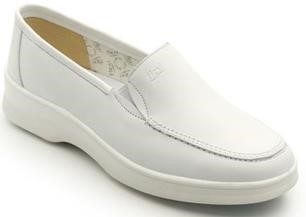 Composición física de la prenda. Composición física de la prenda. Composición física de la prenda. Composición física de la prenda. Composición física de la prenda. Composición física de la prenda. Composición física de la prenda. Composición física de la prenda. Composición física de la prenda. Composición física de la prenda. Composición física de la prenda. DESCRIPCIÓN DESCRIPCIÓN DESCRIPCIÓN DESCRIPCIÓN ESPECIFICACIÓN ESPECIFICACIÓN ESPECIFICACIÓN MÉTODOS DE PRUEBA MÉTODOS DE PRUEBA MÉTODOS DE PRUEBA MÉTODOS DE PRUEBA ZAPATO COLOR BLANCO MOD. 2 ZAPATO DE PISO PARA DAMA TIPO MOCASÍN SIN AGUJETAS EN COLOR BLANCO CORTE EN PIEL DE GANADO VACUNO FLOR ENTERA, CON DOS ELÁSTICOS UNO EN CADA LADO DE LA LENGÜETA, CONTRAHORTE DE MATERIAL TERMO CONFORTABLE, FORRO COMPLETO DE MATERIAL TEXTIL SINTÉTICO, ACOJINAMIENTO DE ESPUMA DE POLIURETANO, PLANTILLA DE UNA SOLA PIEZA DE GANADO PORCINO CON ACOJINAMIENTO DE ESPUMA DE POLIURETANO ESPESOR EN UN RANGO DE 3.5 - 4.5 MM CON PERFORACIONES A NIVEL DEL ARCO SOPORTE EXTERIOR, SIN DOBLECES NI PLIEGUES, SUELA DE POLIURETANO CON INJERTO DE HULE Y DIBUJO ANTIDERRAPANTE, PARA EVITAR QUE SE RESBALE EN PISOS MOJADOS O ENCERADOS, TACÓN INTEGRADO DE UNA SOLA PIEZA APROXIMADAMENTE DE 3.0 A 3.5 CM. SISTEMA DE FABRICACIÓN INYECCIÓN DIRECTO AL CORTE ZAPATO COLOR BLANCO MOD. 2 ZAPATO DE PISO PARA DAMA TIPO MOCASÍN SIN AGUJETAS EN COLOR BLANCO CORTE EN PIEL DE GANADO VACUNO FLOR ENTERA, CON DOS ELÁSTICOS UNO EN CADA LADO DE LA LENGÜETA, CONTRAHORTE DE MATERIAL TERMO CONFORTABLE, FORRO COMPLETO DE MATERIAL TEXTIL SINTÉTICO, ACOJINAMIENTO DE ESPUMA DE POLIURETANO, PLANTILLA DE UNA SOLA PIEZA DE GANADO PORCINO CON ACOJINAMIENTO DE ESPUMA DE POLIURETANO ESPESOR EN UN RANGO DE 3.5 - 4.5 MM CON PERFORACIONES A NIVEL DEL ARCO SOPORTE EXTERIOR, SIN DOBLECES NI PLIEGUES, SUELA DE POLIURETANO CON INJERTO DE HULE Y DIBUJO ANTIDERRAPANTE, PARA EVITAR QUE SE RESBALE EN PISOS MOJADOS O ENCERADOS, TACÓN INTEGRADO DE UNA SOLA PIEZA APROXIMADAMENTE DE 3.0 A 3.5 CM. SISTEMA DE FABRICACIÓN INYECCIÓN DIRECTO AL CORTE ZAPATO COLOR BLANCO MOD. 2 ZAPATO DE PISO PARA DAMA TIPO MOCASÍN SIN AGUJETAS EN COLOR BLANCO CORTE EN PIEL DE GANADO VACUNO FLOR ENTERA, CON DOS ELÁSTICOS UNO EN CADA LADO DE LA LENGÜETA, CONTRAHORTE DE MATERIAL TERMO CONFORTABLE, FORRO COMPLETO DE MATERIAL TEXTIL SINTÉTICO, ACOJINAMIENTO DE ESPUMA DE POLIURETANO, PLANTILLA DE UNA SOLA PIEZA DE GANADO PORCINO CON ACOJINAMIENTO DE ESPUMA DE POLIURETANO ESPESOR EN UN RANGO DE 3.5 - 4.5 MM CON PERFORACIONES A NIVEL DEL ARCO SOPORTE EXTERIOR, SIN DOBLECES NI PLIEGUES, SUELA DE POLIURETANO CON INJERTO DE HULE Y DIBUJO ANTIDERRAPANTE, PARA EVITAR QUE SE RESBALE EN PISOS MOJADOS O ENCERADOS, TACÓN INTEGRADO DE UNA SOLA PIEZA APROXIMADAMENTE DE 3.0 A 3.5 CM. SISTEMA DE FABRICACIÓN INYECCIÓN DIRECTO AL CORTE ZAPATO COLOR BLANCO MOD. 2 ZAPATO DE PISO PARA DAMA TIPO MOCASÍN SIN AGUJETAS EN COLOR BLANCO CORTE EN PIEL DE GANADO VACUNO FLOR ENTERA, CON DOS ELÁSTICOS UNO EN CADA LADO DE LA LENGÜETA, CONTRAHORTE DE MATERIAL TERMO CONFORTABLE, FORRO COMPLETO DE MATERIAL TEXTIL SINTÉTICO, ACOJINAMIENTO DE ESPUMA DE POLIURETANO, PLANTILLA DE UNA SOLA PIEZA DE GANADO PORCINO CON ACOJINAMIENTO DE ESPUMA DE POLIURETANO ESPESOR EN UN RANGO DE 3.5 - 4.5 MM CON PERFORACIONES A NIVEL DEL ARCO SOPORTE EXTERIOR, SIN DOBLECES NI PLIEGUES, SUELA DE POLIURETANO CON INJERTO DE HULE Y DIBUJO ANTIDERRAPANTE, PARA EVITAR QUE SE RESBALE EN PISOS MOJADOS O ENCERADOS, TACÓN INTEGRADO DE UNA SOLA PIEZA APROXIMADAMENTE DE 3.0 A 3.5 CM. SISTEMA DE FABRICACIÓN INYECCIÓN DIRECTO AL CORTE ZAPATO DE PISO PARA DAMA TIPO MOCASÍN SIN AGUJETAS EN COLOR BLANCO ZAPATO DE PISO PARA DAMA TIPO MOCASÍN SIN AGUJETAS EN COLOR BLANCO ZAPATO DE PISO PARA DAMA TIPO MOCASÍN SIN AGUJETAS EN COLOR BLANCO CONCEPTO Y MÉTODO DE PRUEBA CONCEPTO Y MÉTODO DE PRUEBA CONCEPTO Y MÉTODO DE PRUEBA CONCEPTO Y MÉTODO DE PRUEBA PARÁMETRO PARÁMETRO PARÁMETRO PARÁMETRO PARÁMETRO PARÁMETRO PARÁMETRO VESTUARIO TERAPISTA PROFESIONAL EN REHABILITACION MASCULINO VESTUARIO TERAPISTA PROFESIONAL EN REHABILITACION MASCULINO VESTUARIO TERAPISTA PROFESIONAL EN REHABILITACION MASCULINO VESTUARIO TERAPISTA PROFESIONAL EN REHABILITACION MASCULINO VESTUARIO TERAPISTA PROFESIONAL EN REHABILITACION MASCULINO VESTUARIO TERAPISTA PROFESIONAL EN REHABILITACION MASCULINO VESTUARIO TERAPISTA PROFESIONAL EN REHABILITACION MASCULINO VESTUARIO TERAPISTA PROFESIONAL EN REHABILITACION MASCULINO VESTUARIO TERAPISTA PROFESIONAL EN REHABILITACION MASCULINO VESTUARIO TERAPISTA PROFESIONAL EN REHABILITACION MASCULINO VESTUARIO TERAPISTA PROFESIONAL EN REHABILITACION MASCULINO PARTIDAS Y FICHAS TÉCNICAS PARTIDAS Y FICHAS TÉCNICAS PARTIDAS Y FICHAS TÉCNICAS PARTIDAS Y FICHAS TÉCNICAS PARTIDAS Y FICHAS TÉCNICAS PARTIDAS Y FICHAS TÉCNICAS PARTIDAS Y FICHAS TÉCNICAS PARTIDAS Y FICHAS TÉCNICAS PARTIDAS Y FICHAS TÉCNICAS PARTIDAS Y FICHAS TÉCNICAS PARTIDAS Y FICHAS TÉCNICAS Partida CLAVE HRAEI Descripción Descripción Descripción Descripción Presentación Presentación Presentación Servicio Cantidad Mínima 77 HRAEI-VU0315 FILIPINA  MOD 1 COLOR OBISPO CON GRIS OXFORD PARA PERSONAL DE REHABILITACIÓN MASCULINO PANTALÓN MOD 1 COLOR OBISPO PARA PERSONAL DE REHABILITACIÓN MASCULINO FILIPINA  MOD 1 COLOR OBISPO CON GRIS OXFORD PARA PERSONAL DE REHABILITACIÓN MASCULINO PANTALÓN MOD 1 COLOR OBISPO PARA PERSONAL DE REHABILITACIÓN MASCULINO FILIPINA  MOD 1 COLOR OBISPO CON GRIS OXFORD PARA PERSONAL DE REHABILITACIÓN MASCULINO PANTALÓN MOD 1 COLOR OBISPO PARA PERSONAL DE REHABILITACIÓN MASCULINO FILIPINA  MOD 1 COLOR OBISPO CON GRIS OXFORD PARA PERSONAL DE REHABILITACIÓN MASCULINO PANTALÓN MOD 1 COLOR OBISPO PARA PERSONAL DE REHABILITACIÓN MASCULINO JUEGO JUEGO JUEGO REHABILITACION 1 78 HRAEI-VU0316 FILIPINA  MOD 2 COLOR AZUL REY PARA PERSONAL DE REHABILITACIÓN MASCULINO PANTALÓN MOD 2 COLOR AZUL REY PARA PERSONAL DE REHABILITACIÓN MASCULINO FILIPINA  MOD 2 COLOR AZUL REY PARA PERSONAL DE REHABILITACIÓN MASCULINO PANTALÓN MOD 2 COLOR AZUL REY PARA PERSONAL DE REHABILITACIÓN MASCULINO FILIPINA  MOD 2 COLOR AZUL REY PARA PERSONAL DE REHABILITACIÓN MASCULINO PANTALÓN MOD 2 COLOR AZUL REY PARA PERSONAL DE REHABILITACIÓN MASCULINO FILIPINA  MOD 2 COLOR AZUL REY PARA PERSONAL DE REHABILITACIÓN MASCULINO PANTALÓN MOD 2 COLOR AZUL REY PARA PERSONAL DE REHABILITACIÓN MASCULINO JUEGO JUEGO JUEGO REHABILITACION 1 79 HRAEI-VU0241 ZAPATO COLOR BLANCO MOD. 1 ZAPATO COLOR BLANCO MOD. 1 ZAPATO COLOR BLANCO MOD. 1 ZAPATO COLOR BLANCO MOD. 1 PAR PAR PAR REHABILITACION 1 80 HRAEI-VU0242 ZAPATO COLOR BLANCO MOD. 2 ZAPATO COLOR BLANCO MOD. 2 ZAPATO COLOR BLANCO MOD. 2 ZAPATO COLOR BLANCO MOD. 2 PAR PAR PAR REHABILITACION 1 Partida 77 Partida 77 Partida 77 Partida 77 Partida 77 Partida 77 Partida 77 Partida 77 Partida 77 Partida 77 Partida 77 DESCRIPCIÓN DEL BIEN DESCRIPCIÓN DEL BIEN DESCRIPCIÓN DEL BIEN T FILIPINA  MOD 1 COLOR OBISPO CON GRIS OXFORD PARA PERSONAL DE REHABILITACIÓN MASCULINO PANTALÓN MOD 1 COLOR OBISPO PARA PERSONAL DE REHABILITACIÓN MASCULINO T FILIPINA  MOD 1 COLOR OBISPO CON GRIS OXFORD PARA PERSONAL DE REHABILITACIÓN MASCULINO PANTALÓN MOD 1 COLOR OBISPO PARA PERSONAL DE REHABILITACIÓN MASCULINO T FILIPINA  MOD 1 COLOR OBISPO CON GRIS OXFORD PARA PERSONAL DE REHABILITACIÓN MASCULINO PANTALÓN MOD 1 COLOR OBISPO PARA PERSONAL DE REHABILITACIÓN MASCULINO T FILIPINA  MOD 1 COLOR OBISPO CON GRIS OXFORD PARA PERSONAL DE REHABILITACIÓN MASCULINO PANTALÓN MOD 1 COLOR OBISPO PARA PERSONAL DE REHABILITACIÓN MASCULINO T FILIPINA  MOD 1 COLOR OBISPO CON GRIS OXFORD PARA PERSONAL DE REHABILITACIÓN MASCULINO PANTALÓN MOD 1 COLOR OBISPO PARA PERSONAL DE REHABILITACIÓN MASCULINO T FILIPINA  MOD 1 COLOR OBISPO CON GRIS OXFORD PARA PERSONAL DE REHABILITACIÓN MASCULINO PANTALÓN MOD 1 COLOR OBISPO PARA PERSONAL DE REHABILITACIÓN MASCULINO T FILIPINA  MOD 1 COLOR OBISPO CON GRIS OXFORD PARA PERSONAL DE REHABILITACIÓN MASCULINO PANTALÓN MOD 1 COLOR OBISPO PARA PERSONAL DE REHABILITACIÓN MASCULINO T FILIPINA  MOD 1 COLOR OBISPO CON GRIS OXFORD PARA PERSONAL DE REHABILITACIÓN MASCULINO PANTALÓN MOD 1 COLOR OBISPO PARA PERSONAL DE REHABILITACIÓN MASCULINO CANTIDAD MÍNIMA CANTIDAD MÍNIMA CANTIDAD MÍNIMA 1 1 CANTIDAD MÁXIMA CANTIDAD MÁXIMA CANTIDAD MÁXIMA 1 1 1 UNIDAD DE MEDIDA UNIDAD DE MEDIDA UNIDAD DE MEDIDA JUAGO JUAGO MASA* MASA* MASA* 180.0 G/M2 180.0 G/M2 180.0 G/M2 ESPECIFICACIONES TÉCNICAS: FILIPINA MOD 1 COLOR OBISPO CON GRIS OXFORD DELANTERO DE UNA PIEZA, SIN CUELLO ESCOTE EN “V” CON VIVO DE 1 ¼ “DE, DOBLE CON ENTRETELA, 2 BOLSAS DE PARCHE A LA ALTURA DEL PECHO DE 5 ½”X 5 ½”, COSTURA DOBLE TODO SU CONTORNO PUNTAS CHAVETETEADAS UNA SOBRE SALE DE LA  1” ESPALDA DE UNA PIEZA, MANGA TIPO RANGLAN EN COLOR GRIS CON DOBLADILLO DE 1” DE ANCHO. DOBLADILLO EN TODA LA BASE DE 1” DE ANCHO. PANTALÓN MOD 1 COLOR OBISPO DELANTERO DOS PIEZAS, CON DOS BOLSAS A LOS COSTADOS DE ABERTURA VERTICAL CON PESPUNTE DE ¼”, DOS BOLSAS TIPO CARGO COLOCADAS A LA ALTURA DE LA PIERNA ENTRE EL DELANTERO Y EL TRASERO DE 7 ½”X 7 ½” CON DOBLADILLO INCLUIDO DE 1” CM DE ANCHO, DOBLE COSTURAS EN TODO SU CONTORNO, CON DOBLADILLO INCLUIDO DE 1” DE ANCHO. TRASERO DE DOS PIEZAS, CON DOS BOLSAS DE PARCHE, UNA EN CADA TRASERO DE  7 ½”X 7 ½” CON DOBLADILLO INCLUIDO DE 1” CM DE ANCHO, DOBLE COSTURAS EN TODO SU CONTORNO, CON DOBLADILLO INCLUIDO DE 1” CM DE ANCHO, DOBLADILLOS DE 1” DE ANCHO EN SU PARTE INFERIOR, PRETINA DE UNA PIEZA CON RESORTE DE 1 ½” DE ANCHO Y PESPUNTE A ¼” EN SU PARTE SUPERIOR Y JARETA PARA AJUSTE, LAS COSTURAS EXTERNAS DE UNIÓN DE FRENTE Y EL TRASERO SERÁ CON DOBLE PESPUNTE FILIPINA MOD 1 COLOR OBISPO CON GRIS OXFORD DELANTERO DE UNA PIEZA, SIN CUELLO ESCOTE EN “V” CON VIVO DE 1 ¼ “DE, DOBLE CON ENTRETELA, 2 BOLSAS DE PARCHE A LA ALTURA DEL PECHO DE 5 ½”X 5 ½”, COSTURA DOBLE TODO SU CONTORNO PUNTAS CHAVETETEADAS UNA SOBRE SALE DE LA  1” ESPALDA DE UNA PIEZA, MANGA TIPO RANGLAN EN COLOR GRIS CON DOBLADILLO DE 1” DE ANCHO. DOBLADILLO EN TODA LA BASE DE 1” DE ANCHO. PANTALÓN MOD 1 COLOR OBISPO DELANTERO DOS PIEZAS, CON DOS BOLSAS A LOS COSTADOS DE ABERTURA VERTICAL CON PESPUNTE DE ¼”, DOS BOLSAS TIPO CARGO COLOCADAS A LA ALTURA DE LA PIERNA ENTRE EL DELANTERO Y EL TRASERO DE 7 ½”X 7 ½” CON DOBLADILLO INCLUIDO DE 1” CM DE ANCHO, DOBLE COSTURAS EN TODO SU CONTORNO, CON DOBLADILLO INCLUIDO DE 1” DE ANCHO. TRASERO DE DOS PIEZAS, CON DOS BOLSAS DE PARCHE, UNA EN CADA TRASERO DE  7 ½”X 7 ½” CON DOBLADILLO INCLUIDO DE 1” CM DE ANCHO, DOBLE COSTURAS EN TODO SU CONTORNO, CON DOBLADILLO INCLUIDO DE 1” CM DE ANCHO, DOBLADILLOS DE 1” DE ANCHO EN SU PARTE INFERIOR, PRETINA DE UNA PIEZA CON RESORTE DE 1 ½” DE ANCHO Y PESPUNTE A ¼” EN SU PARTE SUPERIOR Y JARETA PARA AJUSTE, LAS COSTURAS EXTERNAS DE UNIÓN DE FRENTE Y EL TRASERO SERÁ CON DOBLE PESPUNTE FILIPINA MOD 1 COLOR OBISPO CON GRIS OXFORD DELANTERO DE UNA PIEZA, SIN CUELLO ESCOTE EN “V” CON VIVO DE 1 ¼ “DE, DOBLE CON ENTRETELA, 2 BOLSAS DE PARCHE A LA ALTURA DEL PECHO DE 5 ½”X 5 ½”, COSTURA DOBLE TODO SU CONTORNO PUNTAS CHAVETETEADAS UNA SOBRE SALE DE LA  1” ESPALDA DE UNA PIEZA, MANGA TIPO RANGLAN EN COLOR GRIS CON DOBLADILLO DE 1” DE ANCHO. DOBLADILLO EN TODA LA BASE DE 1” DE ANCHO. PANTALÓN MOD 1 COLOR OBISPO DELANTERO DOS PIEZAS, CON DOS BOLSAS A LOS COSTADOS DE ABERTURA VERTICAL CON PESPUNTE DE ¼”, DOS BOLSAS TIPO CARGO COLOCADAS A LA ALTURA DE LA PIERNA ENTRE EL DELANTERO Y EL TRASERO DE 7 ½”X 7 ½” CON DOBLADILLO INCLUIDO DE 1” CM DE ANCHO, DOBLE COSTURAS EN TODO SU CONTORNO, CON DOBLADILLO INCLUIDO DE 1” DE ANCHO. TRASERO DE DOS PIEZAS, CON DOS BOLSAS DE PARCHE, UNA EN CADA TRASERO DE  7 ½”X 7 ½” CON DOBLADILLO INCLUIDO DE 1” CM DE ANCHO, DOBLE COSTURAS EN TODO SU CONTORNO, CON DOBLADILLO INCLUIDO DE 1” CM DE ANCHO, DOBLADILLOS DE 1” DE ANCHO EN SU PARTE INFERIOR, PRETINA DE UNA PIEZA CON RESORTE DE 1 ½” DE ANCHO Y PESPUNTE A ¼” EN SU PARTE SUPERIOR Y JARETA PARA AJUSTE, LAS COSTURAS EXTERNAS DE UNIÓN DE FRENTE Y EL TRASERO SERÁ CON DOBLE PESPUNTE IMAGEN ÚNICAMENTE ILUSTRATIVA 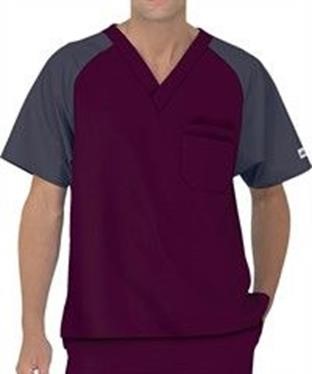 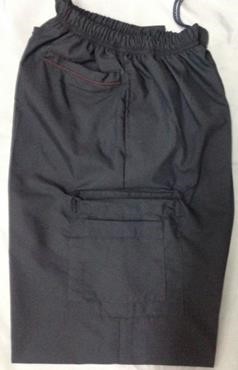 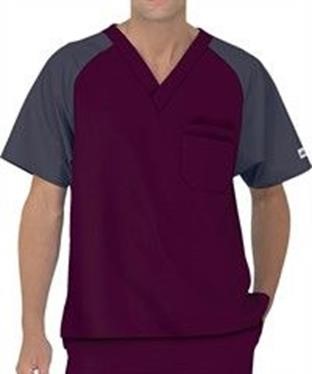 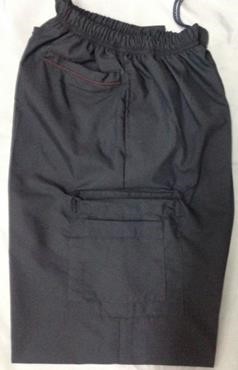 Composición física de la prenda. Composición física de la prenda. Composición física de la prenda. Composición física de la prenda. DESCRIPCIÓN DESCRIPCIÓN ESPECIFICACIÓN MÉTODOS DE PRUEBA FILIPINA MOD 1 COLOR OBISPO CON GRIS OXFORD DELANTERO DE UNA PIEZA, SIN CUELLO ESCOTE EN “V” CON VIVO DE 1 ¼ “DE, DOBLE CON ENTRETELA, 2 BOLSAS DE PARCHE A LA ALTURA DEL PECHO DE 5 ½”X 5 ½”, COSTURA 	DOBLE 	TODO 	SU 	CONTORNO 	PUNTAS CHAVETETEADAS UNA SOBRE SALE DE LA  1” ESPALDA DE UNA PIEZA, MANGA TIPO RANGLAN EN COLOR GRIS CON DOBLADILLO DE 1” DE ANCHO. DOBLADILLO EN TODA LA BASE DE 1” DE ANCHO. PANTALÓN MOD 1 COLOR OBISPO DELANTERO DOS PIEZAS, CON DOS BOLSAS A LOS COSTADOS DE ABERTURA VERTICAL CON PESPUNTE DE ¼”, DOS BOLSAS TIPO CARGO COLOCADAS A LA ALTURA DE LA PIERNA ENTRE EL DELANTERO Y EL TRASERO DE 7 ½”X 7 ½” CON DOBLADILLO INCLUIDO DE 1” CM DE ANCHO, DOBLE COSTURAS EN TODO SU CONTORNO, CON DOBLADILLO INCLUIDO DE 1” DE ANCHO. TRASERO DE DOS PIEZAS, CON DOS BOLSAS DE PARCHE, UNA EN CADA TRASERO DE  7 ½”X 7 ½” CON DOBLADILLO INCLUIDO DE 1” CM DE ANCHO, DOBLE COSTURAS EN TODO SU CONTORNO, CON FILIPINA MOD 1 COLOR OBISPO CON GRIS OXFORD DELANTERO DE UNA PIEZA, SIN CUELLO ESCOTE EN “V” CON VIVO DE 1 ¼ “DE, DOBLE CON ENTRETELA, 2 BOLSAS DE PARCHE A LA ALTURA DEL PECHO DE 5 ½”X 5 ½”, COSTURA 	DOBLE 	TODO 	SU 	CONTORNO 	PUNTAS CHAVETETEADAS UNA SOBRE SALE DE LA  1” ESPALDA DE UNA PIEZA, MANGA TIPO RANGLAN EN COLOR GRIS CON DOBLADILLO DE 1” DE ANCHO. DOBLADILLO EN TODA LA BASE DE 1” DE ANCHO. PANTALÓN MOD 1 COLOR OBISPO DELANTERO DOS PIEZAS, CON DOS BOLSAS A LOS COSTADOS DE ABERTURA VERTICAL CON PESPUNTE DE ¼”, DOS BOLSAS TIPO CARGO COLOCADAS A LA ALTURA DE LA PIERNA ENTRE EL DELANTERO Y EL TRASERO DE 7 ½”X 7 ½” CON DOBLADILLO INCLUIDO DE 1” CM DE ANCHO, DOBLE COSTURAS EN TODO SU CONTORNO, CON DOBLADILLO INCLUIDO DE 1” DE ANCHO. TRASERO DE DOS PIEZAS, CON DOS BOLSAS DE PARCHE, UNA EN CADA TRASERO DE  7 ½”X 7 ½” CON DOBLADILLO INCLUIDO DE 1” CM DE ANCHO, DOBLE COSTURAS EN TODO SU CONTORNO, CON TELA 66.0 % POLIÉSTER 34.0 % ALGODÓN 180.0 G/M2 48 HILOS/CM 28 PASADAS/CM 490.0 N 860.0 N 15.0 N 25.6 N -1.0 % -1.0 % 4-5 4-5 4-5 4-5 4-5 4-5 4-5 4-5 4-5 4-5 4-5 4-5 	ACIDO 	ALCALINO CONTENIDO DE FIBRA MASA POR UNIDAD DENSIDAD DE HILOS RESISTENCIA A LA  TRACCIÓN RESISTENCIA AL RASGADO CAMBIO DIMENSIONAL EN EL LAVADO  SOLIDEZ DEL COLOR A LA LUZ ARTIFICIAL 20 HRS. SOLIDEZ DEL COLOR AL FROTE SOLIDEZ DEL COLOR AL LAVADO DOMESTICO SOLIDEZ DEL COLOR AL SUDOR RESISTENCIA A LA FORMACIÓN DE FRISAS TIPO DE LIGAMENTO DOBLADILLO INCLUIDO DE 1” CM DE ANCHO, DOBLADILLOS DE 1” DE ANCHO EN SU PARTE INFERIOR, PRETINA DE UNA PIEZA CON RESORTE DE 1 ½” DE ANCHO Y PESPUNTE A ¼” EN SU PARTE SUPERIOR Y JARETA PARA AJUSTE, LAS COSTURAS EXTERNAS DE UNIÓN DE FRENTE Y EL TRASERO SERÁ CON DOBLE PESPUNTE DOBLADILLO INCLUIDO DE 1” CM DE ANCHO, DOBLADILLOS DE 1” DE ANCHO EN SU PARTE INFERIOR, PRETINA DE UNA PIEZA CON RESORTE DE 1 ½” DE ANCHO Y PESPUNTE A ¼” EN SU PARTE SUPERIOR Y JARETA PARA AJUSTE, LAS COSTURAS EXTERNAS DE UNIÓN DE FRENTE Y EL TRASERO SERÁ CON DOBLE PESPUNTE 	4-5 	4-5 GRADO DE TRANSFERENCIA 	4-5 	4-5 	4-5 	4-5 	4-5 	4-5 	5 	5 	5 	5 	5 	5 5 5 SARGA 2/1 TELA 100% POLIESTER 	4-5 	4-5 GRADO DE TRANSFERENCIA 	4-5 	4-5 	4-5 	4-5 	4-5 	4-5 	5 	5 	5 	5 	5 	5 5 5 SARGA 2/1 TELA 100% POLIESTER CONCEPTO Y MÉTODO DE PRUEBA CONCEPTO Y MÉTODO DE PRUEBA PARÁMETRO PARÁMETRO PARÁMETRO PARÁMETRO 	CONTENIDO DE FIBRA 	NMX-A-1833/1-INNTEX-2011 MASA POR UNIDAD NMX-A-3801-INNTEX-2012 	DENSIDAD DE HILOS 	NMX-A-7211/2-INNTEX-2015 	RESISTENCIA A LA  TRACCIÓN 	NMX-A-059/2-INNTEX-2008 RESISTENCIA AL RASGADO NMX-A-109INNTEX-2012 CAMBIO DIMENSIONAL EN EL LAVADO  NMX-A-158-INNTEX-2009 SOLIDEZ DEL COLOR A LA LUZ ARTIFICIAL 20 	HRS. 	NMX-A-105-B02-INNTEX-2010 	SOLIDEZ DEL COLOR AL FROTE 	NMX-A-073-INNTEX-2005 SOLIDEZ DEL COLOR AL LAVADO DOMESTICONMX-A-105-C06-INNTEX-2015 	SOLIDEZ DEL COLOR AL SUDOR 	NMX-A-065-INNTEX-2005 RESISTENCIA A LA FORMACIÓN DE FRISASNMX-A-177-INNTEX-2005 	TIPO DE LIGAMENTO 	 	CONTENIDO DE FIBRA 	NMX-A-1833/1-INNTEX-2011 MASA POR UNIDAD NMX-A-3801-INNTEX-2012 	DENSIDAD DE HILOS 	NMX-A-7211/2-INNTEX-2015 	RESISTENCIA A LA  TRACCIÓN 	NMX-A-059/2-INNTEX-2008 RESISTENCIA AL RASGADO NMX-A-109INNTEX-2012 CAMBIO DIMENSIONAL EN EL LAVADO  NMX-A-158-INNTEX-2009 SOLIDEZ DEL COLOR A LA LUZ ARTIFICIAL 20 	HRS. 	NMX-A-105-B02-INNTEX-2010 	SOLIDEZ DEL COLOR AL FROTE 	NMX-A-073-INNTEX-2005 SOLIDEZ DEL COLOR AL LAVADO DOMESTICONMX-A-105-C06-INNTEX-2015 	SOLIDEZ DEL COLOR AL SUDOR 	NMX-A-065-INNTEX-2005 RESISTENCIA A LA FORMACIÓN DE FRISASNMX-A-177-INNTEX-2005 	TIPO DE LIGAMENTO 	 TELA 66.0 % POLIÉSTER 34.0 % ALGODÓN 180.0 G/M2 48 HILOS/CM 28 PASADAS/CM 490.0 N 860.0 N 15.0 N 25.6 N -1.0 % -1.0 % 4-5 4-5 4-5 4-5 4-5 4-5 4-5 4-5 4-5 4-5 4-5 4-5 	ACIDO 	ALCALINO 	4-5 	4-5 GRADO DE TRANSFERENCIA 	4-5 	4-5 	4-5 	4-5 	4-5 	4-5 	5 	5 	5 	5 	5 	5 5 5 SARGA 2/1 TELA 100% POLIESTER TELA 66.0 % POLIÉSTER 34.0 % ALGODÓN 180.0 G/M2 48 HILOS/CM 28 PASADAS/CM 490.0 N 860.0 N 15.0 N 25.6 N -1.0 % -1.0 % 4-5 4-5 4-5 4-5 4-5 4-5 4-5 4-5 4-5 4-5 4-5 4-5 	ACIDO 	ALCALINO 	4-5 	4-5 GRADO DE TRANSFERENCIA 	4-5 	4-5 	4-5 	4-5 	4-5 	4-5 	5 	5 	5 	5 	5 	5 5 5 SARGA 2/1 TELA 100% POLIESTER +-5% +-5% +/- 2 HILO +/- 2 HILO MÍNIMO MÍNIMO MÍNIMO MÍNIMO MÁXIMO MÁXIMO MÍNIMO MÍNIMO MÍNIMO MÍNIMO MÍNIMO MÍNIMO MÍNIMO MÍNIMO MÍNIMO MÍNIMO MÍNIMO MÍNIMO MÍNIMO MÍNIMO MÍNIMO MÍNIMO MÍNIMO MÍNIMO MÍNIMO MÍNIMO MÍNIMO MÍNIMO +-5% +-5% +/- 2 HILO +/- 2 HILO MÍNIMO MÍNIMO MÍNIMO MÍNIMO MÁXIMO MÁXIMO MÍNIMO MÍNIMO MÍNIMO MÍNIMO MÍNIMO MÍNIMO MÍNIMO MÍNIMO MÍNIMO MÍNIMO MÍNIMO MÍNIMO MÍNIMO MÍNIMO MÍNIMO MÍNIMO MÍNIMO MÍNIMO MÍNIMO MÍNIMO MÍNIMO MÍNIMO Partida 78 Partida 78 Partida 78 Partida 78 DESCRIPCIÓN DEL BIEN FILIPINA  MOD 2 COLOR AZUL REY PARA PERSONAL DE REHABILITACIÓN PANTALÓN MOD 2 COLOR AZUL REY PARA PERSONAL DE REHABILITACIÓFILIPINA  MOD 2 COLOR AZUL REY PARA PERSONAL DE REHABILITACIÓN PANTALÓN MOD 2 COLOR AZUL REY PARA PERSONAL DE REHABILITACIÓFILIPINA  MOD 2 COLOR AZUL REY PARA PERSONAL DE REHABILITACIÓN PANTALÓN MOD 2 COLOR AZUL REY PARA PERSONAL DE REHABILITACIÓMASCULINO N MASCULINO MASCULINO N MASCULINO CANTIDAD MÍNIMA 1 1 CANTIDAD MÁXIMA 1 UNIDAD DE MEDIDA JUEGO JUEGO MASA* MASA* 180.0 G/M2 ESPECIFICACIONES TÉCNICAS: FILIPINA  MOD 2 COLOR AZUL REY DELANTERO DE UNA PIEZA, SIN CUELLO ESCOTE EN “V” CON VIVO DE 1 ¼ “DE, DOBLE CON ENTRETELA, 2 BOLSAS DE PARCHE A LA ALTURA DEL PECHO DE 5 ½”X 5 ½”, COSTURA DOBLE  TODO SU CONTORNO PUNTAS CHAVETETEADAS  UNA SOBRE SALE DE LA  1” ESPALDA DE UNA PIEZA, MANGA CORTA DE UNA PIEZA CON DOBLADILLO DE 1” DE ANCHO. DOBLADILLO EN TODA LA BASE DE 1” DE ANCHO. PANTALÓN MOD 2 COLOR AZUL REY DELANTERO DOS PIEZAS, CON DOS BOLSAS A LOS COSTADOS  DE ABERTURA VERTICAL CON PESPUNTE DE ¼”, DOS BOLSAS TIPO CARGO COLOCADAS A LA ALTURA DE LA PIERNA ENTRE EL DELANTERO Y EL TRASERO DE 7 ½”X 7 ½” CON DOBLADILLO INCLUIDO DE 1” CM DE ANCHO, DOBLE COSTURAS EN TODO SU CONTORNO, CON DOBLADILLO INCLUIDO DE 1” DE ANCHO. TRASERO DE DOS PIEZAS, CON DOS  BOLSAS DE PARCHE, UNA EN CADA TRASERO DE  7 ½”X 7 ½”CON DOBLADILLO INCLUIDO DE 1” CM DE ANCHO, DOBLE COSTURAS EN TODO SU CONTORNO, CON DOBLADILLO INCLUIDO DE 1” CM DE ANCHO, DOBLADILLOS DE 1” DE ANCHO EN SU PARTE INFERIOR, PRETINA DE UNA PIEZA CON RESORTE DE 1 ½” DE ANCHO Y PESPUNTE A ¼” EN SU PARTE SUPERIOR Y JARETA PARA AJUSTE, LAS COSTURAS EXTERNAS DE UNIÓN DE FRENTE Y EL TRASERO SERÁ CON DOBLE PESPUNTE. FILIPINA  MOD 2 COLOR AZUL REY DELANTERO DE UNA PIEZA, SIN CUELLO ESCOTE EN “V” CON VIVO DE 1 ¼ “DE, DOBLE CON ENTRETELA, 2 BOLSAS DE PARCHE A LA ALTURA DEL PECHO DE 5 ½”X 5 ½”, COSTURA DOBLE  TODO SU CONTORNO PUNTAS CHAVETETEADAS  UNA SOBRE SALE DE LA  1” ESPALDA DE UNA PIEZA, MANGA CORTA DE UNA PIEZA CON DOBLADILLO DE 1” DE ANCHO. DOBLADILLO EN TODA LA BASE DE 1” DE ANCHO. PANTALÓN MOD 2 COLOR AZUL REY DELANTERO DOS PIEZAS, CON DOS BOLSAS A LOS COSTADOS  DE ABERTURA VERTICAL CON PESPUNTE DE ¼”, DOS BOLSAS TIPO CARGO COLOCADAS A LA ALTURA DE LA PIERNA ENTRE EL DELANTERO Y EL TRASERO DE 7 ½”X 7 ½” CON DOBLADILLO INCLUIDO DE 1” CM DE ANCHO, DOBLE COSTURAS EN TODO SU CONTORNO, CON DOBLADILLO INCLUIDO DE 1” DE ANCHO. TRASERO DE DOS PIEZAS, CON DOS  BOLSAS DE PARCHE, UNA EN CADA TRASERO DE  7 ½”X 7 ½”CON DOBLADILLO INCLUIDO DE 1” CM DE ANCHO, DOBLE COSTURAS EN TODO SU CONTORNO, CON DOBLADILLO INCLUIDO DE 1” CM DE ANCHO, DOBLADILLOS DE 1” DE ANCHO EN SU PARTE INFERIOR, PRETINA DE UNA PIEZA CON RESORTE DE 1 ½” DE ANCHO Y PESPUNTE A ¼” EN SU PARTE SUPERIOR Y JARETA PARA AJUSTE, LAS COSTURAS EXTERNAS DE UNIÓN DE FRENTE Y EL TRASERO SERÁ CON DOBLE PESPUNTE. FILIPINA  MOD 2 COLOR AZUL REY DELANTERO DE UNA PIEZA, SIN CUELLO ESCOTE EN “V” CON VIVO DE 1 ¼ “DE, DOBLE CON ENTRETELA, 2 BOLSAS DE PARCHE A LA ALTURA DEL PECHO DE 5 ½”X 5 ½”, COSTURA DOBLE  TODO SU CONTORNO PUNTAS CHAVETETEADAS  UNA SOBRE SALE DE LA  1” ESPALDA DE UNA PIEZA, MANGA CORTA DE UNA PIEZA CON DOBLADILLO DE 1” DE ANCHO. DOBLADILLO EN TODA LA BASE DE 1” DE ANCHO. PANTALÓN MOD 2 COLOR AZUL REY DELANTERO DOS PIEZAS, CON DOS BOLSAS A LOS COSTADOS  DE ABERTURA VERTICAL CON PESPUNTE DE ¼”, DOS BOLSAS TIPO CARGO COLOCADAS A LA ALTURA DE LA PIERNA ENTRE EL DELANTERO Y EL TRASERO DE 7 ½”X 7 ½” CON DOBLADILLO INCLUIDO DE 1” CM DE ANCHO, DOBLE COSTURAS EN TODO SU CONTORNO, CON DOBLADILLO INCLUIDO DE 1” DE ANCHO. TRASERO DE DOS PIEZAS, CON DOS  BOLSAS DE PARCHE, UNA EN CADA TRASERO DE  7 ½”X 7 ½”CON DOBLADILLO INCLUIDO DE 1” CM DE ANCHO, DOBLE COSTURAS EN TODO SU CONTORNO, CON DOBLADILLO INCLUIDO DE 1” CM DE ANCHO, DOBLADILLOS DE 1” DE ANCHO EN SU PARTE INFERIOR, PRETINA DE UNA PIEZA CON RESORTE DE 1 ½” DE ANCHO Y PESPUNTE A ¼” EN SU PARTE SUPERIOR Y JARETA PARA AJUSTE, LAS COSTURAS EXTERNAS DE UNIÓN DE FRENTE Y EL TRASERO SERÁ CON DOBLE PESPUNTE. FILIPINA  MOD 2 COLOR AZUL REY DELANTERO DE UNA PIEZA, SIN CUELLO ESCOTE EN “V” CON VIVO DE 1 ¼ “DE, DOBLE CON ENTRETELA, 2 BOLSAS DE PARCHE A LA ALTURA DEL PECHO DE 5 ½”X 5 ½”, COSTURA DOBLE  TODO SU CONTORNO PUNTAS CHAVETETEADAS  UNA SOBRE SALE DE LA  1” ESPALDA DE UNA PIEZA, MANGA CORTA DE UNA PIEZA CON DOBLADILLO DE 1” DE ANCHO. DOBLADILLO EN TODA LA BASE DE 1” DE ANCHO. PANTALÓN MOD 2 COLOR AZUL REY DELANTERO DOS PIEZAS, CON DOS BOLSAS A LOS COSTADOS  DE ABERTURA VERTICAL CON PESPUNTE DE ¼”, DOS BOLSAS TIPO CARGO COLOCADAS A LA ALTURA DE LA PIERNA ENTRE EL DELANTERO Y EL TRASERO DE 7 ½”X 7 ½” CON DOBLADILLO INCLUIDO DE 1” CM DE ANCHO, DOBLE COSTURAS EN TODO SU CONTORNO, CON DOBLADILLO INCLUIDO DE 1” DE ANCHO. TRASERO DE DOS PIEZAS, CON DOS  BOLSAS DE PARCHE, UNA EN CADA TRASERO DE  7 ½”X 7 ½”CON DOBLADILLO INCLUIDO DE 1” CM DE ANCHO, DOBLE COSTURAS EN TODO SU CONTORNO, CON DOBLADILLO INCLUIDO DE 1” CM DE ANCHO, DOBLADILLOS DE 1” DE ANCHO EN SU PARTE INFERIOR, PRETINA DE UNA PIEZA CON RESORTE DE 1 ½” DE ANCHO Y PESPUNTE A ¼” EN SU PARTE SUPERIOR Y JARETA PARA AJUSTE, LAS COSTURAS EXTERNAS DE UNIÓN DE FRENTE Y EL TRASERO SERÁ CON DOBLE PESPUNTE. FILIPINA  MOD 2 COLOR AZUL REY DELANTERO DE UNA PIEZA, SIN CUELLO ESCOTE EN “V” CON VIVO DE 1 ¼ “DE, DOBLE CON ENTRETELA, 2 BOLSAS DE PARCHE A LA ALTURA DEL PECHO DE 5 ½”X 5 ½”, COSTURA DOBLE  TODO SU CONTORNO PUNTAS CHAVETETEADAS  UNA SOBRE SALE DE LA  1” ESPALDA DE UNA PIEZA, MANGA CORTA DE UNA PIEZA CON DOBLADILLO DE 1” DE ANCHO. DOBLADILLO EN TODA LA BASE DE 1” DE ANCHO. PANTALÓN MOD 2 COLOR AZUL REY DELANTERO DOS PIEZAS, CON DOS BOLSAS A LOS COSTADOS  DE ABERTURA VERTICAL CON PESPUNTE DE ¼”, DOS BOLSAS TIPO CARGO COLOCADAS A LA ALTURA DE LA PIERNA ENTRE EL DELANTERO Y EL TRASERO DE 7 ½”X 7 ½” CON DOBLADILLO INCLUIDO DE 1” CM DE ANCHO, DOBLE COSTURAS EN TODO SU CONTORNO, CON DOBLADILLO INCLUIDO DE 1” DE ANCHO. TRASERO DE DOS PIEZAS, CON DOS  BOLSAS DE PARCHE, UNA EN CADA TRASERO DE  7 ½”X 7 ½”CON DOBLADILLO INCLUIDO DE 1” CM DE ANCHO, DOBLE COSTURAS EN TODO SU CONTORNO, CON DOBLADILLO INCLUIDO DE 1” CM DE ANCHO, DOBLADILLOS DE 1” DE ANCHO EN SU PARTE INFERIOR, PRETINA DE UNA PIEZA CON RESORTE DE 1 ½” DE ANCHO Y PESPUNTE A ¼” EN SU PARTE SUPERIOR Y JARETA PARA AJUSTE, LAS COSTURAS EXTERNAS DE UNIÓN DE FRENTE Y EL TRASERO SERÁ CON DOBLE PESPUNTE. IMAGEN ÚNICAMENTE ILUSTRATIVA 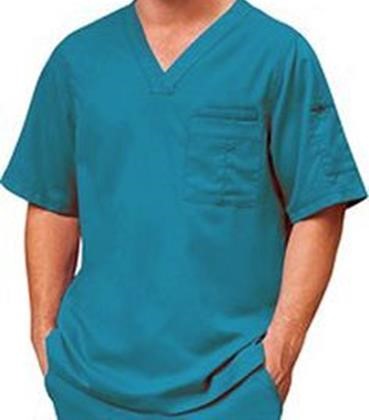 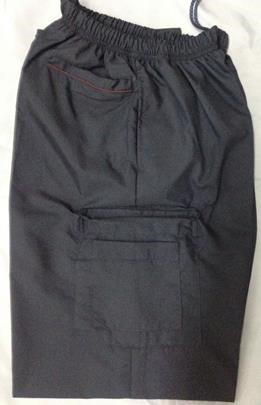 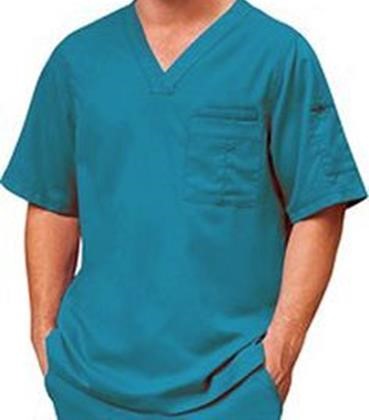 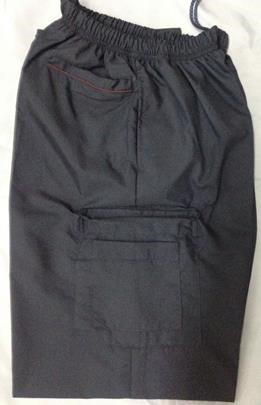 Composición física de la prenda. Composición física de la prenda. Composición física de la prenda. Composición física de la prenda. Composición física de la prenda. Composición física de la prenda. DESCRIPCIÓN DESCRIPCIÓN ESPECIFICACIÓN ESPECIFICACIÓN MÉTODOS DE PRUEBA MÉTODOS DE PRUEBA FILIPINA  MOD 2 COLOR AZUL REY DELANTERO DE UNA PIEZA, SIN CUELLO ESCOTE EN “V” CON VIVO DE 1 ¼ “DE, DOBLE CON ENTRETELA, 2 BOLSAS DE PARCHE A LA ALTURA DEL PECHO DE 5 ½”X 5 ½”, COSTURA DOBLE  TODO SU CONTORNO PUNTAS CHAVETETEADAS  UNA SOBRE SALE DE LA  1” ESPALDA DE UNA PIEZA, MANGA CORTA DE UNA PIEZA CON DOBLADILLO DE 1” DE ANCHO. DOBLADILLO EN TODA LA BASE DE 1” DE ANCHO. PANTALÓN MOD 2 COLOR AZUL REY DELANTERO DOS PIEZAS, CON DOS BOLSAS A LOS COSTADOS  DE ABERTURA VERTICAL CON PESPUNTE DE ¼”, DOS BOLSAS TIPO CARGO COLOCADAS A LA ALTURA DE LA PIERNA ENTRE EL DELANTERO Y EL TRASERO DE 7 ½”X 7 ½” CON DOBLADILLO INCLUIDO DE 1” CM DE ANCHO, DOBLE COSTURAS EN TODO SU CONTORNO, CON DOBLADILLO INCLUIDO FILIPINA  MOD 2 COLOR AZUL REY DELANTERO DE UNA PIEZA, SIN CUELLO ESCOTE EN “V” CON VIVO DE 1 ¼ “DE, DOBLE CON ENTRETELA, 2 BOLSAS DE PARCHE A LA ALTURA DEL PECHO DE 5 ½”X 5 ½”, COSTURA DOBLE  TODO SU CONTORNO PUNTAS CHAVETETEADAS  UNA SOBRE SALE DE LA  1” ESPALDA DE UNA PIEZA, MANGA CORTA DE UNA PIEZA CON DOBLADILLO DE 1” DE ANCHO. DOBLADILLO EN TODA LA BASE DE 1” DE ANCHO. PANTALÓN MOD 2 COLOR AZUL REY DELANTERO DOS PIEZAS, CON DOS BOLSAS A LOS COSTADOS  DE ABERTURA VERTICAL CON PESPUNTE DE ¼”, DOS BOLSAS TIPO CARGO COLOCADAS A LA ALTURA DE LA PIERNA ENTRE EL DELANTERO Y EL TRASERO DE 7 ½”X 7 ½” CON DOBLADILLO INCLUIDO DE 1” CM DE ANCHO, DOBLE COSTURAS EN TODO SU CONTORNO, CON DOBLADILLO INCLUIDO TELA 66.0 % POLIÉSTER 34.0 % ALGODÓN 180.0 G/M2 48 HILOS/CM 28 PASADAS/CM 490.0 N 860.0 N 15.0 N 25.6 N -1.0 % -1.0 % 4-5 4-5 4-5 4-5 4-5 4-5 4-5 4-5 TELA 66.0 % POLIÉSTER 34.0 % ALGODÓN 180.0 G/M2 48 HILOS/CM 28 PASADAS/CM 490.0 N 860.0 N 15.0 N 25.6 N -1.0 % -1.0 % 4-5 4-5 4-5 4-5 4-5 4-5 4-5 4-5 CONTENIDO DE FIBRA MASA POR UNIDAD DENSIDAD DE HILOS RESISTENCIA A LA  TRACCIÓN RESISTENCIA AL RASGADO CAMBIO DIMENSIONAL EN EL LAVADO  SOLIDEZ DEL COLOR A LA LUZ ARTIFICIAL 20 HRS. SOLIDEZ DEL COLOR AL FROTE SOLIDEZ DEL COLOR AL LAVADO DOMESTICO SOLIDEZ DEL COLOR AL SUDOR RESISTENCIA A LA FORMACIÓN DE FRISAS TIPO DE LIGAMENTO CONTENIDO DE FIBRA MASA POR UNIDAD DENSIDAD DE HILOS RESISTENCIA A LA  TRACCIÓN RESISTENCIA AL RASGADO CAMBIO DIMENSIONAL EN EL LAVADO  SOLIDEZ DEL COLOR A LA LUZ ARTIFICIAL 20 HRS. SOLIDEZ DEL COLOR AL FROTE SOLIDEZ DEL COLOR AL LAVADO DOMESTICO SOLIDEZ DEL COLOR AL SUDOR RESISTENCIA A LA FORMACIÓN DE FRISAS TIPO DE LIGAMENTO DE 1” DE ANCHO. TRASERO DE DOS PIEZAS, CON DOS  BOLSAS DE PARCHE, UNA EN CADA TRASERO DE  7 ½”X 7 ½”CON DOBLADILLO INCLUIDO DE 1” CM DE ANCHO, DOBLE COSTURAS EN TODO SU CONTORNO, CON DOBLADILLO INCLUIDO DE 1” CM DE ANCHO, DOBLADILLOS DE 1” DE ANCHO EN SU PARTE INFERIOR, PRETINA DE UNA PIEZA CON RESORTE DE 1 ½” DE ANCHO Y PESPUNTE A ¼” EN SU PARTE SUPERIOR Y JARETA PARA AJUSTE, LAS COSTURAS EXTERNAS DE UNIÓN DE FRENTE Y EL TRASERO SERÁ CON DOBLE PESPUNTE. 4-5 4-5 4-5 4-5 	ACIDO 	ALCALINO 	4-5 	4-5 GRADO DE TRANSFERENCIA 	4-5 	4-5 	4-5 	4-5 	4-5 	4-5 	5 	5 	5 	5 	5 	5 5 5 SARGA 2/1 ENTRETELA 100% POLIESTER CONCEPTO Y MÉTODO DE PRUEBA PARÁMETRO PARÁMETRO 	CONTENIDO DE FIBRA 	NMX-A-1833/1-INNTEX-2011 MASA POR UNIDAD NMX-A-3801-INNTEX-2012 	DENSIDAD DE HILOS 	NMX-A-7211/2-INNTEX-2015 	RESISTENCIA A LA  TRACCIÓN 	NMX-A-059/2-INNTEX-2008 RESISTENCIA AL RASGADO NMX-A-109INNTEX-2012 CAMBIO DIMENSIONAL EN EL LAVADO  NMX-A-158-INNTEX-2009 SOLIDEZ DEL COLOR A LA LUZ ARTIFICIAL 20 	HRS. 	NMX-A-105-B02-INNTEX-2010 	SOLIDEZ DEL COLOR AL FROTE 	NMX-A-073-INNTEX-2005 SOLIDEZ DEL COLOR AL LAVADO DOMESTICONMX-A-105-C06-INNTEX-2015 	SOLIDEZ DEL COLOR AL SUDOR 	NMX-A-065-INNTEX-2005 RESISTENCIA A LA FORMACIÓN DE FRISASNMX-A-177-INNTEX-2005 	TIPO DE LIGAMENTO 	 TELA 66.0 % POLIÉSTER 34.0 % ALGODÓN 180.0 G/M2 48 HILOS/CM 28 PASADAS/CM 490.0 N 860.0 N 15.0 N 25.6 N -1.0 % -1.0 % 4-5 4-5 4-5 4-5 4-5 4-5 4-5 4-5 4-5 4-5 4-5 4-5 	ACIDO 	ALCALINO 	4-5 	4-5 GRADO DE TRANSFERENCIA 	4-5 	4-5 	4-5 	4-5 	4-5 	4-5 	5 	5 	5 	5 	5 	5 5 5 SARGA 2/1 ENTRETELA 100% POLIESTER +-5% +-5% +/- 2 HILO +/- 2 HILO MÍNIMO MÍNIMO MÍNIMO MÍNIMO MÁXIMO MÁXIMO MÍNIMO MÍNIMO MÍNIMO MÍNIMO MÍNIMO MÍNIMO MÍNIMO MÍNIMO MÍNIMO MÍNIMO MÍNIMO MÍNIMO MÍNIMO MÍNIMO MÍNIMO MÍNIMO MÍNIMO MÍNIMO MÍNIMO MÍNIMO MÍNIMO MÍNIMO Partida 79 Partida 79 Partida 79 DESCRIPCIÓN DEL BIEN ZAPATO COLOR BLANCO MOD. 1 ZAPATO COLOR BLANCO MOD. 1 ZAPATO COLOR BLANCO MOD. 1 ZAPATO COLOR BLANCO MOD. 1 ZAPATO COLOR BLANCO MOD. 1 CANTIDAD MÍNIMA 1 1 CANTIDAD MÁXIMA CANTIDAD MÁXIMA 1 UNIDAD DE MEDIDA PAR PAR MASA* MASA* ESPECIFICACIONES TÉCNICAS: ZAPATO COLOR BLANCO MODELO 1 CALZADO MASCULINO SIN AGUJETA COLOR BLANCO MODELO 1 ZAPATO PARA CABALLERO TIPO MOCASÍN SIN AGUJETAS EN COLOR BLANCO, CORTE EN PIEL DE GANADO VACUNO FLOR ENTERA, CON DOS ELÁSTICOS UNO EN CADA LADO DE LA LENGÜETA, CONTRAHORTE DE MATERIAL TERMO CONFORTABLE, FORRO COMPLETO DE MATERIAL TEXTIL SINTÉTICO, ACOJINAMIENTO DE ESPUMA DE POLIURETANO, PLANTILLA DE UNA SOLA PIEZA DE GANADO PORCINO CON ACOJINAMIENTO DE ESPUMA DE POLIURETANO ESPESOR EN UN RANGO DE 3.5 - 4.5 MM CON PERFORACIONES A NIVEL DEL ARCO SOPORTE EXTERIOR, SIN DOBLECES NI PLIEGUES, SUELA DE POLIURETANO CON INJERTO DE HULE Y DIBUJO ANTIDERRAPANTE, PARA EVITAR QUE SE RESBALE EN PISOS MOJADOS O ENCERADOS, TACÓN INTEGRADO DE UNA SOLA PIEZA APROXIMADAMENTE DE 3.0 A 3.5 CM. SISTEMA DE FABRICACIÓN INYECCIÓN DIRECTO AL CORTE ZAPATO COLOR BLANCO MODELO 1 CALZADO MASCULINO SIN AGUJETA COLOR BLANCO MODELO 1 ZAPATO PARA CABALLERO TIPO MOCASÍN SIN AGUJETAS EN COLOR BLANCO, CORTE EN PIEL DE GANADO VACUNO FLOR ENTERA, CON DOS ELÁSTICOS UNO EN CADA LADO DE LA LENGÜETA, CONTRAHORTE DE MATERIAL TERMO CONFORTABLE, FORRO COMPLETO DE MATERIAL TEXTIL SINTÉTICO, ACOJINAMIENTO DE ESPUMA DE POLIURETANO, PLANTILLA DE UNA SOLA PIEZA DE GANADO PORCINO CON ACOJINAMIENTO DE ESPUMA DE POLIURETANO ESPESOR EN UN RANGO DE 3.5 - 4.5 MM CON PERFORACIONES A NIVEL DEL ARCO SOPORTE EXTERIOR, SIN DOBLECES NI PLIEGUES, SUELA DE POLIURETANO CON INJERTO DE HULE Y DIBUJO ANTIDERRAPANTE, PARA EVITAR QUE SE RESBALE EN PISOS MOJADOS O ENCERADOS, TACÓN INTEGRADO DE UNA SOLA PIEZA APROXIMADAMENTE DE 3.0 A 3.5 CM. SISTEMA DE FABRICACIÓN INYECCIÓN DIRECTO AL CORTE ZAPATO COLOR BLANCO MODELO 1 CALZADO MASCULINO SIN AGUJETA COLOR BLANCO MODELO 1 ZAPATO PARA CABALLERO TIPO MOCASÍN SIN AGUJETAS EN COLOR BLANCO, CORTE EN PIEL DE GANADO VACUNO FLOR ENTERA, CON DOS ELÁSTICOS UNO EN CADA LADO DE LA LENGÜETA, CONTRAHORTE DE MATERIAL TERMO CONFORTABLE, FORRO COMPLETO DE MATERIAL TEXTIL SINTÉTICO, ACOJINAMIENTO DE ESPUMA DE POLIURETANO, PLANTILLA DE UNA SOLA PIEZA DE GANADO PORCINO CON ACOJINAMIENTO DE ESPUMA DE POLIURETANO ESPESOR EN UN RANGO DE 3.5 - 4.5 MM CON PERFORACIONES A NIVEL DEL ARCO SOPORTE EXTERIOR, SIN DOBLECES NI PLIEGUES, SUELA DE POLIURETANO CON INJERTO DE HULE Y DIBUJO ANTIDERRAPANTE, PARA EVITAR QUE SE RESBALE EN PISOS MOJADOS O ENCERADOS, TACÓN INTEGRADO DE UNA SOLA PIEZA APROXIMADAMENTE DE 3.0 A 3.5 CM. SISTEMA DE FABRICACIÓN INYECCIÓN DIRECTO AL CORTE ZAPATO COLOR BLANCO MODELO 1 CALZADO MASCULINO SIN AGUJETA COLOR BLANCO MODELO 1 ZAPATO PARA CABALLERO TIPO MOCASÍN SIN AGUJETAS EN COLOR BLANCO, CORTE EN PIEL DE GANADO VACUNO FLOR ENTERA, CON DOS ELÁSTICOS UNO EN CADA LADO DE LA LENGÜETA, CONTRAHORTE DE MATERIAL TERMO CONFORTABLE, FORRO COMPLETO DE MATERIAL TEXTIL SINTÉTICO, ACOJINAMIENTO DE ESPUMA DE POLIURETANO, PLANTILLA DE UNA SOLA PIEZA DE GANADO PORCINO CON ACOJINAMIENTO DE ESPUMA DE POLIURETANO ESPESOR EN UN RANGO DE 3.5 - 4.5 MM CON PERFORACIONES A NIVEL DEL ARCO SOPORTE EXTERIOR, SIN DOBLECES NI PLIEGUES, SUELA DE POLIURETANO CON INJERTO DE HULE Y DIBUJO ANTIDERRAPANTE, PARA EVITAR QUE SE RESBALE EN PISOS MOJADOS O ENCERADOS, TACÓN INTEGRADO DE UNA SOLA PIEZA APROXIMADAMENTE DE 3.0 A 3.5 CM. SISTEMA DE FABRICACIÓN INYECCIÓN DIRECTO AL CORTE ZAPATO COLOR BLANCO MODELO 1 CALZADO MASCULINO SIN AGUJETA COLOR BLANCO MODELO 1 ZAPATO PARA CABALLERO TIPO MOCASÍN SIN AGUJETAS EN COLOR BLANCO, CORTE EN PIEL DE GANADO VACUNO FLOR ENTERA, CON DOS ELÁSTICOS UNO EN CADA LADO DE LA LENGÜETA, CONTRAHORTE DE MATERIAL TERMO CONFORTABLE, FORRO COMPLETO DE MATERIAL TEXTIL SINTÉTICO, ACOJINAMIENTO DE ESPUMA DE POLIURETANO, PLANTILLA DE UNA SOLA PIEZA DE GANADO PORCINO CON ACOJINAMIENTO DE ESPUMA DE POLIURETANO ESPESOR EN UN RANGO DE 3.5 - 4.5 MM CON PERFORACIONES A NIVEL DEL ARCO SOPORTE EXTERIOR, SIN DOBLECES NI PLIEGUES, SUELA DE POLIURETANO CON INJERTO DE HULE Y DIBUJO ANTIDERRAPANTE, PARA EVITAR QUE SE RESBALE EN PISOS MOJADOS O ENCERADOS, TACÓN INTEGRADO DE UNA SOLA PIEZA APROXIMADAMENTE DE 3.0 A 3.5 CM. SISTEMA DE FABRICACIÓN INYECCIÓN DIRECTO AL CORTE IMAGEN ÚNICAMENTE ILUSTRATIVA 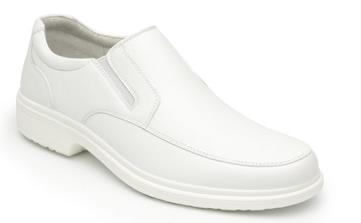 Composición física de la prenda. Composición física de la prenda. Composición física de la prenda. Composición física de la prenda. Composición física de la prenda. Composición física de la prenda. DESCRIPCIÓN DESCRIPCIÓN ESPECIFICACIÓN ESPECIFICACIÓN MÉTODOS DE PRUEBA MÉTODOS DE PRUEBA ZAPATO COLOR BLANCO MODELO 1 CALZADO MASCULINO SIN AGUJETA COLOR BLANCO MODELO 1 ZAPATO PARA CABALLERO TIPO MOCASÍN SIN AGUJETAS EN COLOR BLANCO, CORTE EN PIEL DE GANADO VACUNO FLOR ENTERA, CON DOS ELÁSTICOS UNO EN CADA LADO DE LA LENGÜETA, CONTRAHORTE DE MATERIAL TERMO CONFORTABLE, FORRO COMPLETO DE MATERIAL TEXTIL SINTÉTICO, ACOJINAMIENTO DE ESPUMA DE POLIURETANO, PLANTILLA DE UNA SOLA PIEZA DE GANADO PORCINO CON ACOJINAMIENTO DE ESPUMA DE POLIURETANO ESPESOR EN UN RANGO DE 3.5 - 4.5 MM CON PERFORACIONES A NIVEL DEL ARCO SOPORTE EXTERIOR, SIN DOBLECES NI PLIEGUES, SUELA DE POLIURETANO CON INJERTO DE HULE Y DIBUJO ANTIDERRAPANTE, PARA EVITAR QUE SE RESBALE EN PISOS MOJADOS O ENCERADOS, TACÓN INTEGRADO DE UNA SOLA PIEZA APROXIMADAMENTE DE 3.0 A 3.5 ZAPATO COLOR BLANCO MODELO 1 CALZADO MASCULINO SIN AGUJETA COLOR BLANCO MODELO 1 ZAPATO PARA CABALLERO TIPO MOCASÍN SIN AGUJETAS EN COLOR BLANCO, CORTE EN PIEL DE GANADO VACUNO FLOR ENTERA, CON DOS ELÁSTICOS UNO EN CADA LADO DE LA LENGÜETA, CONTRAHORTE DE MATERIAL TERMO CONFORTABLE, FORRO COMPLETO DE MATERIAL TEXTIL SINTÉTICO, ACOJINAMIENTO DE ESPUMA DE POLIURETANO, PLANTILLA DE UNA SOLA PIEZA DE GANADO PORCINO CON ACOJINAMIENTO DE ESPUMA DE POLIURETANO ESPESOR EN UN RANGO DE 3.5 - 4.5 MM CON PERFORACIONES A NIVEL DEL ARCO SOPORTE EXTERIOR, SIN DOBLECES NI PLIEGUES, SUELA DE POLIURETANO CON INJERTO DE HULE Y DIBUJO ANTIDERRAPANTE, PARA EVITAR QUE SE RESBALE EN PISOS MOJADOS O ENCERADOS, TACÓN INTEGRADO DE UNA SOLA PIEZA APROXIMADAMENTE DE 3.0 A 3.5 CALZADO MASCULINO SIN AGUJETA COLOR BLANCO CALZADO MASCULINO SIN AGUJETA COLOR BLANCO CM. SISTEMA DE FABRICACIÓN INYECCIÓN DIRECTO AL CORTE CM. SISTEMA DE FABRICACIÓN INYECCIÓN DIRECTO AL CORTE CONCEPTO Y MÉTODO DE PRUEBA CONCEPTO Y MÉTODO DE PRUEBA PARÁMETRO PARÁMETRO PARÁMETRO PARÁMETRO Partida 80 Partida 80 Partida 80 Partida 80 Partida 80 Partida 80 DESCRIPCIÓN DEL BIEN ZAPATO COLOR BLANCO MOD. 2 ZAPATO COLOR BLANCO MOD. 2 ZAPATO COLOR BLANCO MOD. 2 ZAPATO COLOR BLANCO MOD. 2 ZAPATO COLOR BLANCO MOD. 2 CANTIDAD MÍNIMA 1 1 CANTIDAD MÁXIMA CANTIDAD MÁXIMA 1 UNIDAD DE MEDIDA PAR PAR MASA* MASA* ESPECIFICACIONES TÉCNICAS: ZAPATO COLOR BLANCO MODELO 2 CALZADO MASCULINO CON AGUJETA COLOR BLANCO MODELO 2 ZAPATO TIPO CHOCLO CON AGUJETAS PARA CABALLERO COLOR BLANCO, CORTE EN PIEL DE GANADO VACUNO FLOR ENTERA LISA, FORRO DE LATERALES Y CHINELA DE MATERIAL TEXTIL SINTÉTICO CON ACOJINAMIENTO DE ESPUMA DE POLIURETANO, CONTRAHORTE DE MATERIAL TERMO CONFORTABLE, BULLÓN DE MATERIAL DE CUERO DE GANADO VACUNO FLOR ENTERA, CON RELLENO DE ESPUMA DE POLIURETANO, SUELA DE POLIURETANO CON ANTIDERRAPANTE Y PLANTILLA CONFECCIONADA EN DOS PIEZAS DE PIEL DE CARNAZA DE CUERO PORCINO, EL ACOJINAMIENTO DEBERÁ DE SER DE ESPUMA DE POLIURETANO. CON CUATRO OJILLOS METÁLICOS REFORZADOS ESMALTADOS EN CADA PALA, AGUJETA DE POLIÉSTER CON ALMA DE ALGODÓN, PUNTAS DE PLÁSTICO PARA PERMITIR ATAR EL CALZADO, SISTEMA DE FABRICACIÓN INYECCIÓN DIRECTO AL CORTE ZAPATO COLOR BLANCO MODELO 2 CALZADO MASCULINO CON AGUJETA COLOR BLANCO MODELO 2 ZAPATO TIPO CHOCLO CON AGUJETAS PARA CABALLERO COLOR BLANCO, CORTE EN PIEL DE GANADO VACUNO FLOR ENTERA LISA, FORRO DE LATERALES Y CHINELA DE MATERIAL TEXTIL SINTÉTICO CON ACOJINAMIENTO DE ESPUMA DE POLIURETANO, CONTRAHORTE DE MATERIAL TERMO CONFORTABLE, BULLÓN DE MATERIAL DE CUERO DE GANADO VACUNO FLOR ENTERA, CON RELLENO DE ESPUMA DE POLIURETANO, SUELA DE POLIURETANO CON ANTIDERRAPANTE Y PLANTILLA CONFECCIONADA EN DOS PIEZAS DE PIEL DE CARNAZA DE CUERO PORCINO, EL ACOJINAMIENTO DEBERÁ DE SER DE ESPUMA DE POLIURETANO. CON CUATRO OJILLOS METÁLICOS REFORZADOS ESMALTADOS EN CADA PALA, AGUJETA DE POLIÉSTER CON ALMA DE ALGODÓN, PUNTAS DE PLÁSTICO PARA PERMITIR ATAR EL CALZADO, SISTEMA DE FABRICACIÓN INYECCIÓN DIRECTO AL CORTE ZAPATO COLOR BLANCO MODELO 2 CALZADO MASCULINO CON AGUJETA COLOR BLANCO MODELO 2 ZAPATO TIPO CHOCLO CON AGUJETAS PARA CABALLERO COLOR BLANCO, CORTE EN PIEL DE GANADO VACUNO FLOR ENTERA LISA, FORRO DE LATERALES Y CHINELA DE MATERIAL TEXTIL SINTÉTICO CON ACOJINAMIENTO DE ESPUMA DE POLIURETANO, CONTRAHORTE DE MATERIAL TERMO CONFORTABLE, BULLÓN DE MATERIAL DE CUERO DE GANADO VACUNO FLOR ENTERA, CON RELLENO DE ESPUMA DE POLIURETANO, SUELA DE POLIURETANO CON ANTIDERRAPANTE Y PLANTILLA CONFECCIONADA EN DOS PIEZAS DE PIEL DE CARNAZA DE CUERO PORCINO, EL ACOJINAMIENTO DEBERÁ DE SER DE ESPUMA DE POLIURETANO. CON CUATRO OJILLOS METÁLICOS REFORZADOS ESMALTADOS EN CADA PALA, AGUJETA DE POLIÉSTER CON ALMA DE ALGODÓN, PUNTAS DE PLÁSTICO PARA PERMITIR ATAR EL CALZADO, SISTEMA DE FABRICACIÓN INYECCIÓN DIRECTO AL CORTE ZAPATO COLOR BLANCO MODELO 2 CALZADO MASCULINO CON AGUJETA COLOR BLANCO MODELO 2 ZAPATO TIPO CHOCLO CON AGUJETAS PARA CABALLERO COLOR BLANCO, CORTE EN PIEL DE GANADO VACUNO FLOR ENTERA LISA, FORRO DE LATERALES Y CHINELA DE MATERIAL TEXTIL SINTÉTICO CON ACOJINAMIENTO DE ESPUMA DE POLIURETANO, CONTRAHORTE DE MATERIAL TERMO CONFORTABLE, BULLÓN DE MATERIAL DE CUERO DE GANADO VACUNO FLOR ENTERA, CON RELLENO DE ESPUMA DE POLIURETANO, SUELA DE POLIURETANO CON ANTIDERRAPANTE Y PLANTILLA CONFECCIONADA EN DOS PIEZAS DE PIEL DE CARNAZA DE CUERO PORCINO, EL ACOJINAMIENTO DEBERÁ DE SER DE ESPUMA DE POLIURETANO. CON CUATRO OJILLOS METÁLICOS REFORZADOS ESMALTADOS EN CADA PALA, AGUJETA DE POLIÉSTER CON ALMA DE ALGODÓN, PUNTAS DE PLÁSTICO PARA PERMITIR ATAR EL CALZADO, SISTEMA DE FABRICACIÓN INYECCIÓN DIRECTO AL CORTE ZAPATO COLOR BLANCO MODELO 2 CALZADO MASCULINO CON AGUJETA COLOR BLANCO MODELO 2 ZAPATO TIPO CHOCLO CON AGUJETAS PARA CABALLERO COLOR BLANCO, CORTE EN PIEL DE GANADO VACUNO FLOR ENTERA LISA, FORRO DE LATERALES Y CHINELA DE MATERIAL TEXTIL SINTÉTICO CON ACOJINAMIENTO DE ESPUMA DE POLIURETANO, CONTRAHORTE DE MATERIAL TERMO CONFORTABLE, BULLÓN DE MATERIAL DE CUERO DE GANADO VACUNO FLOR ENTERA, CON RELLENO DE ESPUMA DE POLIURETANO, SUELA DE POLIURETANO CON ANTIDERRAPANTE Y PLANTILLA CONFECCIONADA EN DOS PIEZAS DE PIEL DE CARNAZA DE CUERO PORCINO, EL ACOJINAMIENTO DEBERÁ DE SER DE ESPUMA DE POLIURETANO. CON CUATRO OJILLOS METÁLICOS REFORZADOS ESMALTADOS EN CADA PALA, AGUJETA DE POLIÉSTER CON ALMA DE ALGODÓN, PUNTAS DE PLÁSTICO PARA PERMITIR ATAR EL CALZADO, SISTEMA DE FABRICACIÓN INYECCIÓN DIRECTO AL CORTE IMAGEN ÚNICAMENTE ILUSTRATIVA 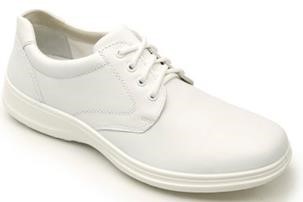 Composición física de la prenda. Composición física de la prenda. Composición física de la prenda. DESCRIPCIÓN ESPECIFICACIÓN MÉTODOS DE PRUEBA ZAPATO COLOR BLANCO MODELO 2 CALZADO MASCULINO CON AGUJETA COLOR BLANCO MODELO 2 ZAPATO TIPO CHOCLO CON AGUJETAS PARA CABALLERO COLOR BLANCO, CORTE EN PIEL DE GANADO VACUNO FLOR ENTERA LISA, FORRO DE LATERALES Y CHINELA DE MATERIAL TEXTIL SINTÉTICO CON ACOJINAMIENTO DE ESPUMA DE POLIURETANO, CONTRAHORTE DE MATERIAL TERMO CONFORTABLE, BULLÓN DE MATERIAL DE CUERO DE GANADO VACUNO FLOR ENTERA, CON RELLENO DE ESPUMA DE POLIURETANO, SUELA DE POLIURETANO CON 	ANTIDERRAPANTE 	Y 	PLANTILLA CONFECCIONADA EN DOS PIEZAS DE PIEL DE 	CARNAZA 	DE 	CUERO 	PORCINO, 	EL ACOJINAMIENTO DEBERÁ DE SER DE ESPUMA DE POLIURETANO. CON CUATRO OJILLOS METÁLICOS REFORZADOS ESMALTADOS EN CADA PALA, AGUJETA DE POLIÉSTER CON ALMA DE ALGODÓN, PUNTAS DE PLÁSTICO PARA PERMITIR ATAR EL CALZADO, SISTEMA DE FABRICACIÓN INYECCIÓN DIRECTO AL CORTE CALZADO MASCULINO CON AGUJETA CONCEPTO Y MÉTODO DE PRUEBA PARÁMETRO PARÁMETRO CAMISA TIPO SPORT FEMENINO CAMISA TIPO SPORT FEMENINO CAMISA TIPO SPORT FEMENINO CAMISA TIPO SPORT FEMENINO CAMISA TIPO SPORT FEMENINO CAMISA TIPO SPORT FEMENINO PARTIDAS Y FICHAS TÉCNICAS PARTIDAS Y FICHAS TÉCNICAS PARTIDAS Y FICHAS TÉCNICAS PARTIDAS Y FICHAS TÉCNICAS PARTIDAS Y FICHAS TÉCNICAS PARTIDAS Y FICHAS TÉCNICAS Partida CLAVE HRAEI Descripción Descripción Descripción PresentaciónServicio Cantidad Mínima 81HRAEI-VU0233 CAMISA TIPO SPORT FEMENINO COLOR BLANCA CAMISA TIPO SPORT FEMENINO COLOR BLANCA CAMISA TIPO SPORT FEMENINO COLOR BLANCA PIEZA ADMINISTRATIVO 5 82HRAEI-VU0234 CAMISA TIPO SPORT FEMENINO COLOR AZUL CIELO CAMISA TIPO SPORT FEMENINO COLOR AZUL CIELO CAMISA TIPO SPORT FEMENINO COLOR AZUL CIELO PIEZA ADMINISTRATIVO 5 Partida 81 Y 82 Partida 81 Y 82 Partida 81 Y 82 Partida 81 Y 82 Partida 81 Y 82 Partida 81 Y 82 DESCRIPCIÓN DEL BIEN DESCRIPCIÓN DEL BIEN DESCRIPCIÓN DEL BIEN CAMISA TIPO SPORT FEMENINO COLOR BLANCA CAMISA TIPO SPORT FEMENINO COLOR AZUL CIELO CAMISA TIPO SPORT FEMENINO COLOR BLANCA CAMISA TIPO SPORT FEMENINO COLOR AZUL CIELO CAMISA TIPO SPORT FEMENINO COLOR BLANCA CAMISA TIPO SPORT FEMENINO COLOR AZUL CIELO CANTIDAD MÍNIMA CANTIDAD MÍNIMA CANTIDAD MÍNIMA 5 CANTIDAD MÁXIMA CANTIDAD MÁXIMA 5 5 5 UNIDAD DE MEDIDA UNIDAD DE MEDIDA UNIDAD DE MEDIDA PIEZA MASA* MASA* ESPECIFICACIONES TÉCNICAS: CAMISA SPORT FEMENINO CAMISA 70% POLIÉSTER 30% ALGODÓN CORTE CASUAL. CON CUELLO SPORT Y BOTÓN DOWN. EN SU INTERIOR UNA VARILLA DE PLÁSTICO Y ENTRETELA CIERRA AL FRENTE POR MEDIO DE 7 BOTONES DE PASTA EN SU DELANTERO IZQUIERDO Y 7 OJALES EN SU DELANTERO DERECHO, DELANTERO DE 2 PIEZAS UNA POR LADO LA PARTE IZQUIERDA PRESENTA UNA BOLSA COSIDA AL DELANTERO IZQUIERDO, PRESILLA VERTICAL FORMANDO UNA SEPARACIÓN PARA PLUMA, LLEVA DOS PINZAS A LA ALTURA DEL BUSTO, ESPALDA DE 2 PIEZAS; BATA Y ESPALDA UNIDAS MEDIANTE COSTURA, MANGAS CON PUÑO CON OJAL Y BOTÓN, ALETILLA DE PICO EN LA UNIÓN DE LAS MANGAS CON EL CUERPO DE LA CAMISA. LLEVA COSTURAS EN CUELLO, CARTERAS Y PUÑOS. CAMISA SPORT FEMENINO CAMISA 70% POLIÉSTER 30% ALGODÓN CORTE CASUAL. CON CUELLO SPORT Y BOTÓN DOWN. EN SU INTERIOR UNA VARILLA DE PLÁSTICO Y ENTRETELA CIERRA AL FRENTE POR MEDIO DE 7 BOTONES DE PASTA EN SU DELANTERO IZQUIERDO Y 7 OJALES EN SU DELANTERO DERECHO, DELANTERO DE 2 PIEZAS UNA POR LADO LA PARTE IZQUIERDA PRESENTA UNA BOLSA COSIDA AL DELANTERO IZQUIERDO, PRESILLA VERTICAL FORMANDO UNA SEPARACIÓN PARA PLUMA, LLEVA DOS PINZAS A LA ALTURA DEL BUSTO, ESPALDA DE 2 PIEZAS; BATA Y ESPALDA UNIDAS MEDIANTE COSTURA, MANGAS CON PUÑO CON OJAL Y BOTÓN, ALETILLA DE PICO EN LA UNIÓN DE LAS MANGAS CON EL CUERPO DE LA CAMISA. LLEVA COSTURAS EN CUELLO, CARTERAS Y PUÑOS. CAMISA SPORT FEMENINO CAMISA 70% POLIÉSTER 30% ALGODÓN CORTE CASUAL. CON CUELLO SPORT Y BOTÓN DOWN. EN SU INTERIOR UNA VARILLA DE PLÁSTICO Y ENTRETELA CIERRA AL FRENTE POR MEDIO DE 7 BOTONES DE PASTA EN SU DELANTERO IZQUIERDO Y 7 OJALES EN SU DELANTERO DERECHO, DELANTERO DE 2 PIEZAS UNA POR LADO LA PARTE IZQUIERDA PRESENTA UNA BOLSA COSIDA AL DELANTERO IZQUIERDO, PRESILLA VERTICAL FORMANDO UNA SEPARACIÓN PARA PLUMA, LLEVA DOS PINZAS A LA ALTURA DEL BUSTO, ESPALDA DE 2 PIEZAS; BATA Y ESPALDA UNIDAS MEDIANTE COSTURA, MANGAS CON PUÑO CON OJAL Y BOTÓN, ALETILLA DE PICO EN LA UNIÓN DE LAS MANGAS CON EL CUERPO DE LA CAMISA. LLEVA COSTURAS EN CUELLO, CARTERAS Y PUÑOS. IMAGEN ÚNICAMENTE ILUSTRATIVA 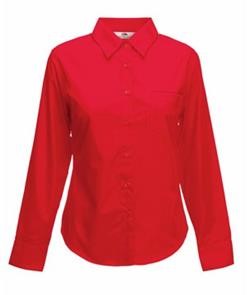 Composición física de la prenda. Composición física de la prenda. Composición física de la prenda. Composición física de la prenda. DESCRIPCIÓN DESCRIPCIÓN ESPECIFICACIÓN MÉTODOS DE PRUEBA CAMISA SPORT FEMENINO 	CAMISA 70% 	POLIÉSTER 30% ALGODÓN CORTE CASUAL. CON CUELLO SPORT Y BOTÓN DOWN. EN SU INTERIOR UNA VARILLA DE PLÁSTICO Y ENTRETELA CIERRA AL FRENTE POR MEDIO DE 7 BOTONES DE PASTA EN SU DELANTERO IZQUIERDO Y 7 OJALES EN SU DELANTERO DERECHO, DELANTERO DE 2 PIEZAS UNA POR LADO LA PARTE IZQUIERDA 	PRESENTA 	UNA 	BOLSA 	COSIDA 	AL DELANTERO IZQUIERDO, PRESILLA VERTICAL FORMANDO UNA SEPARACIÓN PARA PLUMA, LLEVA DOS PINZAS A LA ALTURA DEL BUSTO, ESPALDA DE 2 PIEZAS; BATA Y ESPALDA UNIDAS MEDIANTE COSTURA, MANGAS CON PUÑO CON OJAL Y BOTÓN, ALETILLA DE PICO EN LA UNIÓN DE LAS MANGAS CON EL CUERPO DE LA CAMISA. LLEVA COSTURAS EN CUELLO, CARTERAS Y PUÑOS. CAMISA SPORT FEMENINO 	CAMISA 70% 	POLIÉSTER 30% ALGODÓN CORTE CASUAL. CON CUELLO SPORT Y BOTÓN DOWN. EN SU INTERIOR UNA VARILLA DE PLÁSTICO Y ENTRETELA CIERRA AL FRENTE POR MEDIO DE 7 BOTONES DE PASTA EN SU DELANTERO IZQUIERDO Y 7 OJALES EN SU DELANTERO DERECHO, DELANTERO DE 2 PIEZAS UNA POR LADO LA PARTE IZQUIERDA 	PRESENTA 	UNA 	BOLSA 	COSIDA 	AL DELANTERO IZQUIERDO, PRESILLA VERTICAL FORMANDO UNA SEPARACIÓN PARA PLUMA, LLEVA DOS PINZAS A LA ALTURA DEL BUSTO, ESPALDA DE 2 PIEZAS; BATA Y ESPALDA UNIDAS MEDIANTE COSTURA, MANGAS CON PUÑO CON OJAL Y BOTÓN, ALETILLA DE PICO EN LA UNIÓN DE LAS MANGAS CON EL CUERPO DE LA CAMISA. LLEVA COSTURAS EN CUELLO, CARTERAS Y PUÑOS. CAMISA 70% POLIÉSTER 30% ALGODÓN CORTE CASUAL. CON CUELLO SPORT Y BOTÓN DOWN CONCEPTO Y MÉTODO DE PRUEBA CONCEPTO Y MÉTODO DE PRUEBA PARÁMETRO PARÁMETRO CAMISAS SPORT MASCULINO CAMISAS SPORT MASCULINO CAMISAS SPORT MASCULINO CAMISAS SPORT MASCULINO CAMISAS SPORT MASCULINO CAMISAS SPORT MASCULINO CAMISAS SPORT MASCULINO CAMISAS SPORT MASCULINO CAMISAS SPORT MASCULINO CAMISAS SPORT MASCULINO CAMISAS SPORT MASCULINO PARTIDAS Y FICHAS TÉCNICAS PARTIDAS Y FICHAS TÉCNICAS PARTIDAS Y FICHAS TÉCNICAS PARTIDAS Y FICHAS TÉCNICAS PARTIDAS Y FICHAS TÉCNICAS PARTIDAS Y FICHAS TÉCNICAS PARTIDAS Y FICHAS TÉCNICAS PARTIDAS Y FICHAS TÉCNICAS PARTIDAS Y FICHAS TÉCNICAS PARTIDAS Y FICHAS TÉCNICAS PARTIDAS Y FICHAS TÉCNICAS Partida CLAVE HRAEI Descripción Descripción Descripción Descripción Presentación Presentación Presentación Servicio Cantidad Mínima 83 HRAEI-VU0235 CAMISA TIPO SPORT HOMBRES COLOR BLANCA CAMISA TIPO SPORT HOMBRES COLOR BLANCA CAMISA TIPO SPORT HOMBRES COLOR BLANCA CAMISA TIPO SPORT HOMBRES COLOR BLANCA PIEZA PIEZA PIEZA ADMINISTRATIVO 19 84HRAEI-VU0236 CAMISA TIPO SPORT HOMBRES COLOR AZUL CIELO CAMISA TIPO SPORT HOMBRES COLOR AZUL CIELO CAMISA TIPO SPORT HOMBRES COLOR AZUL CIELO CAMISA TIPO SPORT HOMBRES COLOR AZUL CIELO PIEZA PIEZA PIEZA ADMINISTRATIVO 19 Partida 83 Y 84Partida 83 Y 84Partida 83 Y 84Partida 83 Y 84Partida 83 Y 84Partida 83 Y 84Partida 83 Y 84Partida 83 Y 84Partida 83 Y 84Partida 83 Y 84Partida 83 Y 84DESCRIPCIÓN DEL BIEN DESCRIPCIÓN DEL BIEN DESCRIPCIÓN DEL BIEN CAMISA TIPO SPORT HOMBRES COLOR BLANCA CAMISA TIPO SPORT HOMBRES COLOR AZUL CIELO CAMISA TIPO SPORT HOMBRES COLOR BLANCA CAMISA TIPO SPORT HOMBRES COLOR AZUL CIELO CAMISA TIPO SPORT HOMBRES COLOR BLANCA CAMISA TIPO SPORT HOMBRES COLOR AZUL CIELO CAMISA TIPO SPORT HOMBRES COLOR BLANCA CAMISA TIPO SPORT HOMBRES COLOR AZUL CIELO CAMISA TIPO SPORT HOMBRES COLOR BLANCA CAMISA TIPO SPORT HOMBRES COLOR AZUL CIELO CAMISA TIPO SPORT HOMBRES COLOR BLANCA CAMISA TIPO SPORT HOMBRES COLOR AZUL CIELO CAMISA TIPO SPORT HOMBRES COLOR BLANCA CAMISA TIPO SPORT HOMBRES COLOR AZUL CIELO CAMISA TIPO SPORT HOMBRES COLOR BLANCA CAMISA TIPO SPORT HOMBRES COLOR AZUL CIELO CANTIDAD MÍNIMA CANTIDAD MÍNIMA CANTIDAD MÍNIMA 19 19 CANTIDAD MÁXIMA CANTIDAD MÁXIMA CANTIDAD MÁXIMA 19 19 19 UNIDAD DE MEDIDA UNIDAD DE MEDIDA UNIDAD DE MEDIDA PIEZA PIEZA MASA* MASA* MASA* ESPECIFICACIONES TÉCNICAS: ESPECIFICACIONES TÉCNICAS: ESPECIFICACIONES TÉCNICAS: CAMISA SPORT MASCULINO CAMISA 70% POLIÉSTER 30% ALGODÓN CORTE: CASUAL. CON CUELLO SPORT Y BOTÓN DOWN. EN SU INTERIOR UNA VARILLA DE PLÁSTICO Y ENTRETELA CIERRA AL FRENTE POR MEDIO DE 8 BOTONES DE PASTA EN SU DELANTERO DERECHO Y 8 OJALES EN SU DELANTERO IZQUIERDO, DELANTERO DE 2 PIEZAS UNA POR LADO LA PARTE IZQUIERDA PRESENTA UNA BOLSA COSIDA AL DELANTERO IZQUIERDO, PRESILLA VERTICAL FORMANDO UNA SEPARACIÓN PARA PLUMA, ESPALDA DE 2 PIEZAS; BATA Y ESPALDA UNIDAS MEDIANTE COSTURA, MANGAS CON PUÑO CON OJAL Y BOTÓN, ALETILLA DE PICO EN LA UNIÓN DE LAS MANGAS CON EL CUERPO DE LA CAMISA. LLEVA COSTURAS EN CUELLO, CARTERAS Y PUÑOS CAMISA SPORT MASCULINO CAMISA 70% POLIÉSTER 30% ALGODÓN CORTE: CASUAL. CON CUELLO SPORT Y BOTÓN DOWN. EN SU INTERIOR UNA VARILLA DE PLÁSTICO Y ENTRETELA CIERRA AL FRENTE POR MEDIO DE 8 BOTONES DE PASTA EN SU DELANTERO DERECHO Y 8 OJALES EN SU DELANTERO IZQUIERDO, DELANTERO DE 2 PIEZAS UNA POR LADO LA PARTE IZQUIERDA PRESENTA UNA BOLSA COSIDA AL DELANTERO IZQUIERDO, PRESILLA VERTICAL FORMANDO UNA SEPARACIÓN PARA PLUMA, ESPALDA DE 2 PIEZAS; BATA Y ESPALDA UNIDAS MEDIANTE COSTURA, MANGAS CON PUÑO CON OJAL Y BOTÓN, ALETILLA DE PICO EN LA UNIÓN DE LAS MANGAS CON EL CUERPO DE LA CAMISA. LLEVA COSTURAS EN CUELLO, CARTERAS Y PUÑOS CAMISA SPORT MASCULINO CAMISA 70% POLIÉSTER 30% ALGODÓN CORTE: CASUAL. CON CUELLO SPORT Y BOTÓN DOWN. EN SU INTERIOR UNA VARILLA DE PLÁSTICO Y ENTRETELA CIERRA AL FRENTE POR MEDIO DE 8 BOTONES DE PASTA EN SU DELANTERO DERECHO Y 8 OJALES EN SU DELANTERO IZQUIERDO, DELANTERO DE 2 PIEZAS UNA POR LADO LA PARTE IZQUIERDA PRESENTA UNA BOLSA COSIDA AL DELANTERO IZQUIERDO, PRESILLA VERTICAL FORMANDO UNA SEPARACIÓN PARA PLUMA, ESPALDA DE 2 PIEZAS; BATA Y ESPALDA UNIDAS MEDIANTE COSTURA, MANGAS CON PUÑO CON OJAL Y BOTÓN, ALETILLA DE PICO EN LA UNIÓN DE LAS MANGAS CON EL CUERPO DE LA CAMISA. LLEVA COSTURAS EN CUELLO, CARTERAS Y PUÑOS CAMISA SPORT MASCULINO CAMISA 70% POLIÉSTER 30% ALGODÓN CORTE: CASUAL. CON CUELLO SPORT Y BOTÓN DOWN. EN SU INTERIOR UNA VARILLA DE PLÁSTICO Y ENTRETELA CIERRA AL FRENTE POR MEDIO DE 8 BOTONES DE PASTA EN SU DELANTERO DERECHO Y 8 OJALES EN SU DELANTERO IZQUIERDO, DELANTERO DE 2 PIEZAS UNA POR LADO LA PARTE IZQUIERDA PRESENTA UNA BOLSA COSIDA AL DELANTERO IZQUIERDO, PRESILLA VERTICAL FORMANDO UNA SEPARACIÓN PARA PLUMA, ESPALDA DE 2 PIEZAS; BATA Y ESPALDA UNIDAS MEDIANTE COSTURA, MANGAS CON PUÑO CON OJAL Y BOTÓN, ALETILLA DE PICO EN LA UNIÓN DE LAS MANGAS CON EL CUERPO DE LA CAMISA. LLEVA COSTURAS EN CUELLO, CARTERAS Y PUÑOS CAMISA SPORT MASCULINO CAMISA 70% POLIÉSTER 30% ALGODÓN CORTE: CASUAL. CON CUELLO SPORT Y BOTÓN DOWN. EN SU INTERIOR UNA VARILLA DE PLÁSTICO Y ENTRETELA CIERRA AL FRENTE POR MEDIO DE 8 BOTONES DE PASTA EN SU DELANTERO DERECHO Y 8 OJALES EN SU DELANTERO IZQUIERDO, DELANTERO DE 2 PIEZAS UNA POR LADO LA PARTE IZQUIERDA PRESENTA UNA BOLSA COSIDA AL DELANTERO IZQUIERDO, PRESILLA VERTICAL FORMANDO UNA SEPARACIÓN PARA PLUMA, ESPALDA DE 2 PIEZAS; BATA Y ESPALDA UNIDAS MEDIANTE COSTURA, MANGAS CON PUÑO CON OJAL Y BOTÓN, ALETILLA DE PICO EN LA UNIÓN DE LAS MANGAS CON EL CUERPO DE LA CAMISA. LLEVA COSTURAS EN CUELLO, CARTERAS Y PUÑOS CAMISA SPORT MASCULINO CAMISA 70% POLIÉSTER 30% ALGODÓN CORTE: CASUAL. CON CUELLO SPORT Y BOTÓN DOWN. EN SU INTERIOR UNA VARILLA DE PLÁSTICO Y ENTRETELA CIERRA AL FRENTE POR MEDIO DE 8 BOTONES DE PASTA EN SU DELANTERO DERECHO Y 8 OJALES EN SU DELANTERO IZQUIERDO, DELANTERO DE 2 PIEZAS UNA POR LADO LA PARTE IZQUIERDA PRESENTA UNA BOLSA COSIDA AL DELANTERO IZQUIERDO, PRESILLA VERTICAL FORMANDO UNA SEPARACIÓN PARA PLUMA, ESPALDA DE 2 PIEZAS; BATA Y ESPALDA UNIDAS MEDIANTE COSTURA, MANGAS CON PUÑO CON OJAL Y BOTÓN, ALETILLA DE PICO EN LA UNIÓN DE LAS MANGAS CON EL CUERPO DE LA CAMISA. LLEVA COSTURAS EN CUELLO, CARTERAS Y PUÑOS CAMISA SPORT MASCULINO CAMISA 70% POLIÉSTER 30% ALGODÓN CORTE: CASUAL. CON CUELLO SPORT Y BOTÓN DOWN. EN SU INTERIOR UNA VARILLA DE PLÁSTICO Y ENTRETELA CIERRA AL FRENTE POR MEDIO DE 8 BOTONES DE PASTA EN SU DELANTERO DERECHO Y 8 OJALES EN SU DELANTERO IZQUIERDO, DELANTERO DE 2 PIEZAS UNA POR LADO LA PARTE IZQUIERDA PRESENTA UNA BOLSA COSIDA AL DELANTERO IZQUIERDO, PRESILLA VERTICAL FORMANDO UNA SEPARACIÓN PARA PLUMA, ESPALDA DE 2 PIEZAS; BATA Y ESPALDA UNIDAS MEDIANTE COSTURA, MANGAS CON PUÑO CON OJAL Y BOTÓN, ALETILLA DE PICO EN LA UNIÓN DE LAS MANGAS CON EL CUERPO DE LA CAMISA. LLEVA COSTURAS EN CUELLO, CARTERAS Y PUÑOS CAMISA SPORT MASCULINO CAMISA 70% POLIÉSTER 30% ALGODÓN CORTE: CASUAL. CON CUELLO SPORT Y BOTÓN DOWN. EN SU INTERIOR UNA VARILLA DE PLÁSTICO Y ENTRETELA CIERRA AL FRENTE POR MEDIO DE 8 BOTONES DE PASTA EN SU DELANTERO DERECHO Y 8 OJALES EN SU DELANTERO IZQUIERDO, DELANTERO DE 2 PIEZAS UNA POR LADO LA PARTE IZQUIERDA PRESENTA UNA BOLSA COSIDA AL DELANTERO IZQUIERDO, PRESILLA VERTICAL FORMANDO UNA SEPARACIÓN PARA PLUMA, ESPALDA DE 2 PIEZAS; BATA Y ESPALDA UNIDAS MEDIANTE COSTURA, MANGAS CON PUÑO CON OJAL Y BOTÓN, ALETILLA DE PICO EN LA UNIÓN DE LAS MANGAS CON EL CUERPO DE LA CAMISA. LLEVA COSTURAS EN CUELLO, CARTERAS Y PUÑOS IMAGEN ÚNICAMENTE ILUSTRATIVA IMAGEN ÚNICAMENTE ILUSTRATIVA IMAGEN ÚNICAMENTE ILUSTRATIVA 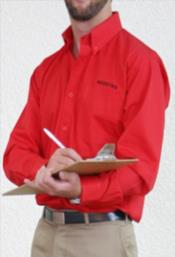 Composición física de la prenda. Composición física de la prenda. Composición física de la prenda. Composición física de la prenda. Composición física de la prenda. Composición física de la prenda. Composición física de la prenda. Composición física de la prenda. Composición física de la prenda. Composición física de la prenda. Composición física de la prenda. DESCRIPCIÓN DESCRIPCIÓN DESCRIPCIÓN DESCRIPCIÓN ESPECIFICACIÓN ESPECIFICACIÓN ESPECIFICACIÓN MÉTODOS DE PRUEBA MÉTODOS DE PRUEBA MÉTODOS DE PRUEBA MÉTODOS DE PRUEBA CAMISA SPORT MASCULINO CAMISA 70% POLIÉSTER 30% ALGODÓN CORTE: CASUAL. CON CUELLO SPORT Y BOTÓN DOWN. EN SU INTERIOR UNA VARILLA DE PLÁSTICO Y ENTRETELA CIERRA AL FRENTE POR MEDIO DE 8 BOTONES DE PASTA EN SU DELANTERO DERECHO Y 8 OJALES EN SU DELANTERO IZQUIERDO, DELANTERO DE 2 PIEZAS UNA POR LADO LA PARTE IZQUIERDA PRESENTA UNA BOLSA COSIDA AL DELANTERO IZQUIERDO, PRESILLA VERTICAL FORMANDO UNA SEPARACIÓN PARA PLUMA, ESPALDA DE 2 PIEZAS; BATA Y ESPALDA CAMISA SPORT MASCULINO CAMISA 70% POLIÉSTER 30% ALGODÓN CORTE: CASUAL. CON CUELLO SPORT Y BOTÓN DOWN. EN SU INTERIOR UNA VARILLA DE PLÁSTICO Y ENTRETELA CIERRA AL FRENTE POR MEDIO DE 8 BOTONES DE PASTA EN SU DELANTERO DERECHO Y 8 OJALES EN SU DELANTERO IZQUIERDO, DELANTERO DE 2 PIEZAS UNA POR LADO LA PARTE IZQUIERDA PRESENTA UNA BOLSA COSIDA AL DELANTERO IZQUIERDO, PRESILLA VERTICAL FORMANDO UNA SEPARACIÓN PARA PLUMA, ESPALDA DE 2 PIEZAS; BATA Y ESPALDA CAMISA SPORT MASCULINO CAMISA 70% POLIÉSTER 30% ALGODÓN CORTE: CASUAL. CON CUELLO SPORT Y BOTÓN DOWN. EN SU INTERIOR UNA VARILLA DE PLÁSTICO Y ENTRETELA CIERRA AL FRENTE POR MEDIO DE 8 BOTONES DE PASTA EN SU DELANTERO DERECHO Y 8 OJALES EN SU DELANTERO IZQUIERDO, DELANTERO DE 2 PIEZAS UNA POR LADO LA PARTE IZQUIERDA PRESENTA UNA BOLSA COSIDA AL DELANTERO IZQUIERDO, PRESILLA VERTICAL FORMANDO UNA SEPARACIÓN PARA PLUMA, ESPALDA DE 2 PIEZAS; BATA Y ESPALDA CAMISA SPORT MASCULINO CAMISA 70% POLIÉSTER 30% ALGODÓN CORTE: CASUAL. CON CUELLO SPORT Y BOTÓN DOWN. EN SU INTERIOR UNA VARILLA DE PLÁSTICO Y ENTRETELA CIERRA AL FRENTE POR MEDIO DE 8 BOTONES DE PASTA EN SU DELANTERO DERECHO Y 8 OJALES EN SU DELANTERO IZQUIERDO, DELANTERO DE 2 PIEZAS UNA POR LADO LA PARTE IZQUIERDA PRESENTA UNA BOLSA COSIDA AL DELANTERO IZQUIERDO, PRESILLA VERTICAL FORMANDO UNA SEPARACIÓN PARA PLUMA, ESPALDA DE 2 PIEZAS; BATA Y ESPALDA CAMISA 70% POLIÉSTER 30% ALGODÓN CORTE: CASUAL. CON CUELLO SPORT Y BOTÓN DOWN CAMISA 70% POLIÉSTER 30% ALGODÓN CORTE: CASUAL. CON CUELLO SPORT Y BOTÓN DOWN CAMISA 70% POLIÉSTER 30% ALGODÓN CORTE: CASUAL. CON CUELLO SPORT Y BOTÓN DOWN UNIDAS MEDIANTE COSTURA, MANGAS CON PUÑO CON OJAL Y BOTÓN, ALETILLA DE PICO EN LA UNIÓN DE LAS MANGAS CON EL CUERPO DE LA CAMISA. LLEVA COSTURAS EN CUELLO, CARTERAS Y PUÑOS UNIDAS MEDIANTE COSTURA, MANGAS CON PUÑO CON OJAL Y BOTÓN, ALETILLA DE PICO EN LA UNIÓN DE LAS MANGAS CON EL CUERPO DE LA CAMISA. LLEVA COSTURAS EN CUELLO, CARTERAS Y PUÑOS UNIDAS MEDIANTE COSTURA, MANGAS CON PUÑO CON OJAL Y BOTÓN, ALETILLA DE PICO EN LA UNIÓN DE LAS MANGAS CON EL CUERPO DE LA CAMISA. LLEVA COSTURAS EN CUELLO, CARTERAS Y PUÑOS UNIDAS MEDIANTE COSTURA, MANGAS CON PUÑO CON OJAL Y BOTÓN, ALETILLA DE PICO EN LA UNIÓN DE LAS MANGAS CON EL CUERPO DE LA CAMISA. LLEVA COSTURAS EN CUELLO, CARTERAS Y PUÑOS CONCEPTO Y MÉTODO DE PRUEBA CONCEPTO Y MÉTODO DE PRUEBA CONCEPTO Y MÉTODO DE PRUEBA CONCEPTO Y MÉTODO DE PRUEBA PARÁMETRO PARÁMETRO PARÁMETRO PARÁMETRO PARÁMETRO PARÁMETRO PARÁMETRO VESTUARIO RESIDENTES FEMENINO VESTUARIO RESIDENTES FEMENINO VESTUARIO RESIDENTES FEMENINO VESTUARIO RESIDENTES FEMENINO VESTUARIO RESIDENTES FEMENINO VESTUARIO RESIDENTES FEMENINO VESTUARIO RESIDENTES FEMENINO VESTUARIO RESIDENTES FEMENINO VESTUARIO RESIDENTES FEMENINO VESTUARIO RESIDENTES FEMENINO VESTUARIO RESIDENTES FEMENINO PARTIDAS Y FICHAS TÉCNICAS PARTIDAS Y FICHAS TÉCNICAS PARTIDAS Y FICHAS TÉCNICAS PARTIDAS Y FICHAS TÉCNICAS PARTIDAS Y FICHAS TÉCNICAS PARTIDAS Y FICHAS TÉCNICAS PARTIDAS Y FICHAS TÉCNICAS PARTIDAS Y FICHAS TÉCNICAS PARTIDAS Y FICHAS TÉCNICAS PARTIDAS Y FICHAS TÉCNICAS PARTIDAS Y FICHAS TÉCNICAS Partida CLAVE HRAEI Descripción Descripción Descripción Descripción Presentación Presentación Presentación Servicio Cantidad Mínima 85HRAEI-VU0237 PANTALÓN BLANCO MODELO 1 PARA MÉDICOS RESIDENTES FEMENINO PANTALÓN BLANCO MODELO 1 PARA MÉDICOS RESIDENTES FEMENINO PANTALÓN BLANCO MODELO 1 PARA MÉDICOS RESIDENTES FEMENINO PANTALÓN BLANCO MODELO 1 PARA MÉDICOS RESIDENTES FEMENINO PIEZA PIEZA PIEZA AREA MEDICA 84 86HRAEI-VU0238 ZAPATO COLOR BLANCO MODELO 1 ZAPATO COLOR BLANCO MODELO 1 ZAPATO COLOR BLANCO MODELO 1 ZAPATO COLOR BLANCO MODELO 1 PAR PAR PAR AREA MEDICA 42 87HRAEI-VU0239 ZAPATO COLOR BLANCO MODELO 2 ZAPATO COLOR BLANCO MODELO 2 ZAPATO COLOR BLANCO MODELO 2 ZAPATO COLOR BLANCO MODELO 2 PAR PAR PAR AREA MEDICA 42 Partida 85Partida 85Partida 85Partida 85Partida 85Partida 85Partida 85Partida 85Partida 85Partida 85Partida 85DESCRIPCIÓN DEL BIEN DESCRIPCIÓN DEL BIEN DESCRIPCIÓN DEL BIEN PANTALÓN BLANCO MODELO 1 PARA MÉDICOS RESIDENTES FEMENINO PANTALÓN BLANCO MODELO 1 PARA MÉDICOS RESIDENTES FEMENINO PANTALÓN BLANCO MODELO 1 PARA MÉDICOS RESIDENTES FEMENINO PANTALÓN BLANCO MODELO 1 PARA MÉDICOS RESIDENTES FEMENINO PANTALÓN BLANCO MODELO 1 PARA MÉDICOS RESIDENTES FEMENINO PANTALÓN BLANCO MODELO 1 PARA MÉDICOS RESIDENTES FEMENINO PANTALÓN BLANCO MODELO 1 PARA MÉDICOS RESIDENTES FEMENINO PANTALÓN BLANCO MODELO 1 PARA MÉDICOS RESIDENTES FEMENINO CANTIDAD MÍNIMA CANTIDAD MÍNIMA CANTIDAD MÍNIMA 84 84 CANTIDAD MÁXIMA CANTIDAD MÁXIMA CANTIDAD MÁXIMA 84 84 84 UNIDAD DE MEDIDA UNIDAD DE MEDIDA UNIDAD DE MEDIDA PIEZA PIEZA MASA* MASA* MASA* 180.0 G/M2 180.0 G/M2 180.0 G/M2 ESPECIFICACIONES TÉCNICAS: ESPECIFICACIONES TÉCNICAS: ESPECIFICACIONES TÉCNICAS: PANTALÓN DELANTERO DE DOS PIEZAS CON PESPUNTE AL FILO EN LA LÍNEA DE QUIEBRE, UNE AL FRENTE SIMULANDO BRAGUETA CON DOBLE PESPUNTE FILO Y 1/4" HASTA EL TIRO DELANTERO LLEVARÁ DOS BOLSAS LATERALES DE LA MISMA TELA EN TERMINACIÓN DIAGONAL, UNA EN CADA DELANTERO CON UNA ENTRADA DE 5” CON DOBLE PESPUNTE FILO Y ¼”.  LA PRETINA DEL DELANTERO SERÁ DE DOS PIEZAS DE 1 1/2” DE ANCHO CON UNA CINTA DE AJUSTE EN EL INTERIOR DE LA MISMA TELA, QUE SERÁ FIJA EN AMBOS COSTADOS Y PESPUNTE A 1/4" EN SU CONTORNO DE LA PRETINA TRASERO DE DOS PIEZAS CON PESPUNTE AL FILO Y ¼” EN TIROS, LA PRETINA CON ELÁSTICO DE 1 ½” DE ANCHO FIJO CON DOS PESPUNTES. LARGO PIE A TIERRA PANTALÓN DELANTERO DE DOS PIEZAS CON PESPUNTE AL FILO EN LA LÍNEA DE QUIEBRE, UNE AL FRENTE SIMULANDO BRAGUETA CON DOBLE PESPUNTE FILO Y 1/4" HASTA EL TIRO DELANTERO LLEVARÁ DOS BOLSAS LATERALES DE LA MISMA TELA EN TERMINACIÓN DIAGONAL, UNA EN CADA DELANTERO CON UNA ENTRADA DE 5” CON DOBLE PESPUNTE FILO Y ¼”.  LA PRETINA DEL DELANTERO SERÁ DE DOS PIEZAS DE 1 1/2” DE ANCHO CON UNA CINTA DE AJUSTE EN EL INTERIOR DE LA MISMA TELA, QUE SERÁ FIJA EN AMBOS COSTADOS Y PESPUNTE A 1/4" EN SU CONTORNO DE LA PRETINA TRASERO DE DOS PIEZAS CON PESPUNTE AL FILO Y ¼” EN TIROS, LA PRETINA CON ELÁSTICO DE 1 ½” DE ANCHO FIJO CON DOS PESPUNTES. LARGO PIE A TIERRA PANTALÓN DELANTERO DE DOS PIEZAS CON PESPUNTE AL FILO EN LA LÍNEA DE QUIEBRE, UNE AL FRENTE SIMULANDO BRAGUETA CON DOBLE PESPUNTE FILO Y 1/4" HASTA EL TIRO DELANTERO LLEVARÁ DOS BOLSAS LATERALES DE LA MISMA TELA EN TERMINACIÓN DIAGONAL, UNA EN CADA DELANTERO CON UNA ENTRADA DE 5” CON DOBLE PESPUNTE FILO Y ¼”.  LA PRETINA DEL DELANTERO SERÁ DE DOS PIEZAS DE 1 1/2” DE ANCHO CON UNA CINTA DE AJUSTE EN EL INTERIOR DE LA MISMA TELA, QUE SERÁ FIJA EN AMBOS COSTADOS Y PESPUNTE A 1/4" EN SU CONTORNO DE LA PRETINA TRASERO DE DOS PIEZAS CON PESPUNTE AL FILO Y ¼” EN TIROS, LA PRETINA CON ELÁSTICO DE 1 ½” DE ANCHO FIJO CON DOS PESPUNTES. LARGO PIE A TIERRA PANTALÓN DELANTERO DE DOS PIEZAS CON PESPUNTE AL FILO EN LA LÍNEA DE QUIEBRE, UNE AL FRENTE SIMULANDO BRAGUETA CON DOBLE PESPUNTE FILO Y 1/4" HASTA EL TIRO DELANTERO LLEVARÁ DOS BOLSAS LATERALES DE LA MISMA TELA EN TERMINACIÓN DIAGONAL, UNA EN CADA DELANTERO CON UNA ENTRADA DE 5” CON DOBLE PESPUNTE FILO Y ¼”.  LA PRETINA DEL DELANTERO SERÁ DE DOS PIEZAS DE 1 1/2” DE ANCHO CON UNA CINTA DE AJUSTE EN EL INTERIOR DE LA MISMA TELA, QUE SERÁ FIJA EN AMBOS COSTADOS Y PESPUNTE A 1/4" EN SU CONTORNO DE LA PRETINA TRASERO DE DOS PIEZAS CON PESPUNTE AL FILO Y ¼” EN TIROS, LA PRETINA CON ELÁSTICO DE 1 ½” DE ANCHO FIJO CON DOS PESPUNTES. LARGO PIE A TIERRA PANTALÓN DELANTERO DE DOS PIEZAS CON PESPUNTE AL FILO EN LA LÍNEA DE QUIEBRE, UNE AL FRENTE SIMULANDO BRAGUETA CON DOBLE PESPUNTE FILO Y 1/4" HASTA EL TIRO DELANTERO LLEVARÁ DOS BOLSAS LATERALES DE LA MISMA TELA EN TERMINACIÓN DIAGONAL, UNA EN CADA DELANTERO CON UNA ENTRADA DE 5” CON DOBLE PESPUNTE FILO Y ¼”.  LA PRETINA DEL DELANTERO SERÁ DE DOS PIEZAS DE 1 1/2” DE ANCHO CON UNA CINTA DE AJUSTE EN EL INTERIOR DE LA MISMA TELA, QUE SERÁ FIJA EN AMBOS COSTADOS Y PESPUNTE A 1/4" EN SU CONTORNO DE LA PRETINA TRASERO DE DOS PIEZAS CON PESPUNTE AL FILO Y ¼” EN TIROS, LA PRETINA CON ELÁSTICO DE 1 ½” DE ANCHO FIJO CON DOS PESPUNTES. LARGO PIE A TIERRA PANTALÓN DELANTERO DE DOS PIEZAS CON PESPUNTE AL FILO EN LA LÍNEA DE QUIEBRE, UNE AL FRENTE SIMULANDO BRAGUETA CON DOBLE PESPUNTE FILO Y 1/4" HASTA EL TIRO DELANTERO LLEVARÁ DOS BOLSAS LATERALES DE LA MISMA TELA EN TERMINACIÓN DIAGONAL, UNA EN CADA DELANTERO CON UNA ENTRADA DE 5” CON DOBLE PESPUNTE FILO Y ¼”.  LA PRETINA DEL DELANTERO SERÁ DE DOS PIEZAS DE 1 1/2” DE ANCHO CON UNA CINTA DE AJUSTE EN EL INTERIOR DE LA MISMA TELA, QUE SERÁ FIJA EN AMBOS COSTADOS Y PESPUNTE A 1/4" EN SU CONTORNO DE LA PRETINA TRASERO DE DOS PIEZAS CON PESPUNTE AL FILO Y ¼” EN TIROS, LA PRETINA CON ELÁSTICO DE 1 ½” DE ANCHO FIJO CON DOS PESPUNTES. LARGO PIE A TIERRA PANTALÓN DELANTERO DE DOS PIEZAS CON PESPUNTE AL FILO EN LA LÍNEA DE QUIEBRE, UNE AL FRENTE SIMULANDO BRAGUETA CON DOBLE PESPUNTE FILO Y 1/4" HASTA EL TIRO DELANTERO LLEVARÁ DOS BOLSAS LATERALES DE LA MISMA TELA EN TERMINACIÓN DIAGONAL, UNA EN CADA DELANTERO CON UNA ENTRADA DE 5” CON DOBLE PESPUNTE FILO Y ¼”.  LA PRETINA DEL DELANTERO SERÁ DE DOS PIEZAS DE 1 1/2” DE ANCHO CON UNA CINTA DE AJUSTE EN EL INTERIOR DE LA MISMA TELA, QUE SERÁ FIJA EN AMBOS COSTADOS Y PESPUNTE A 1/4" EN SU CONTORNO DE LA PRETINA TRASERO DE DOS PIEZAS CON PESPUNTE AL FILO Y ¼” EN TIROS, LA PRETINA CON ELÁSTICO DE 1 ½” DE ANCHO FIJO CON DOS PESPUNTES. LARGO PIE A TIERRA PANTALÓN DELANTERO DE DOS PIEZAS CON PESPUNTE AL FILO EN LA LÍNEA DE QUIEBRE, UNE AL FRENTE SIMULANDO BRAGUETA CON DOBLE PESPUNTE FILO Y 1/4" HASTA EL TIRO DELANTERO LLEVARÁ DOS BOLSAS LATERALES DE LA MISMA TELA EN TERMINACIÓN DIAGONAL, UNA EN CADA DELANTERO CON UNA ENTRADA DE 5” CON DOBLE PESPUNTE FILO Y ¼”.  LA PRETINA DEL DELANTERO SERÁ DE DOS PIEZAS DE 1 1/2” DE ANCHO CON UNA CINTA DE AJUSTE EN EL INTERIOR DE LA MISMA TELA, QUE SERÁ FIJA EN AMBOS COSTADOS Y PESPUNTE A 1/4" EN SU CONTORNO DE LA PRETINA TRASERO DE DOS PIEZAS CON PESPUNTE AL FILO Y ¼” EN TIROS, LA PRETINA CON ELÁSTICO DE 1 ½” DE ANCHO FIJO CON DOS PESPUNTES. LARGO PIE A TIERRA IMAGEN ÚNICAMENTE ILUSTRATIVA 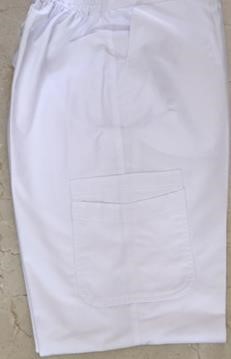 Composición física de la prenda. Composición física de la prenda. DESCRIPCIÓN DESCRIPCIÓN ESPECIFICACIÓN MÉTODOS DE PRUEBA PANTALÓN DELANTERO DE DOS PIEZAS CON PESPUNTE AL FILO EN LA LÍNEA DE QUIEBRE, UNE AL FRENTE SIMULANDO BRAGUETA CON DOBLE PESPUNTE FILO Y 1/4" HASTA EL TIRO DELANTERO LLEVARÁ DOS BOLSAS LATERALES DE LA MISMA TELA EN TERMINACIÓN DIAGONAL, UNA EN CADA DELANTERO CON UNA ENTRADA DE 5” CON DOBLE PESPUNTE FILO Y ¼”.  LA PRETINA DEL DELANTERO SERÁ DE DOS PIEZAS DE 1 1/2” DE ANCHO CON UNA CINTA DE AJUSTE EN EL INTERIOR DE LA MISMA TELA, QUE SERÁ FIJA EN AMBOS COSTADOS Y PESPUNTE A 1/4" EN SU CONTORNO DE LA PRETINA TRASERO DE DOS PIEZAS CON PESPUNTE AL FILO Y ¼” EN TIROS, LA PRETINA CON ELÁSTICO DE 1 ½” DE ANCHO FIJO CON DOS PESPUNTES. LARGO PIE A TIERRA PANTALÓN DELANTERO DE DOS PIEZAS CON PESPUNTE AL FILO EN LA LÍNEA DE QUIEBRE, UNE AL FRENTE SIMULANDO BRAGUETA CON DOBLE PESPUNTE FILO Y 1/4" HASTA EL TIRO DELANTERO LLEVARÁ DOS BOLSAS LATERALES DE LA MISMA TELA EN TERMINACIÓN DIAGONAL, UNA EN CADA DELANTERO CON UNA ENTRADA DE 5” CON DOBLE PESPUNTE FILO Y ¼”.  LA PRETINA DEL DELANTERO SERÁ DE DOS PIEZAS DE 1 1/2” DE ANCHO CON UNA CINTA DE AJUSTE EN EL INTERIOR DE LA MISMA TELA, QUE SERÁ FIJA EN AMBOS COSTADOS Y PESPUNTE A 1/4" EN SU CONTORNO DE LA PRETINA TRASERO DE DOS PIEZAS CON PESPUNTE AL FILO Y ¼” EN TIROS, LA PRETINA CON ELÁSTICO DE 1 ½” DE ANCHO FIJO CON DOS PESPUNTES. LARGO PIE A TIERRA TELA 66.0 % POLIÉSTER 34.0 % ALGODÓN 180.0 G/M2 48 HILOS/CM 28 PASADAS/CM 490.0 N 860.0 N 15.0 N 25.6 N -1.0 % -1.0 % 4-5 4-5 4-5 4-5 4-5 4-5 4-5 4-5 4-5 4-5 4-5 4-5 	ACIDO 	ALCALINO 	4-5 	4-5 GRADO DE TRANSFERENCIA 	4-5 	4-5 	4-5 	4-5 	4-5 	4-5 	5 	5 	5 	5 	5 	5 5 5 SARGA 2/1 ENTRETELA 100% POLIESTER CONTENIDO DE FIBRA MASA POR UNIDAD DENSIDAD DE HILOS RESISTENCIA A LA  TRACCIÓN RESISTENCIA AL RASGADO CAMBIO DIMENSIONAL EN EL LAVADO  SOLIDEZ DEL COLOR A LA LUZ ARTIFICIAL 20 HRS. SOLIDEZ DEL COLOR AL FROTE SOLIDEZ DEL COLOR AL LAVADO DOMESTICO SOLIDEZ DEL COLOR AL SUDOR RESISTENCIA A LA FORMACIÓN DE FRISAS TIPO DE LIGAMENTO CONCEPTO Y MÉTODO DE PRUEBA CONCEPTO Y MÉTODO DE PRUEBA PARÁMETRO PARÁMETRO 	CONTENIDO DE FIBRA 	NMX-A-1833/1-INNTEX-2011 MASA POR UNIDAD NMX-A-3801-INNTEX-2012 	DENSIDAD DE HILOS 	NMX-A-7211/2-INNTEX-2015 	RESISTENCIA A LA  TRACCIÓN 	NMX-A-059/2-INNTEX-2008 RESISTENCIA AL RASGADO NMX-A-109INNTEX-2012 CAMBIO DIMENSIONAL EN EL LAVADO  NMX-A-158-INNTEX-2009 SOLIDEZ DEL COLOR A LA LUZ ARTIFICIAL 20 	HRS. 	NMX-A-105-B02-INNTEX-2010 	SOLIDEZ DEL COLOR AL FROTE 	NMX-A-073-INNTEX-2005 SOLIDEZ DEL COLOR AL LAVADO DOMESTICONMX-A-105-C06-INNTEX-2015 	SOLIDEZ DEL COLOR AL SUDOR 	NMX-A-065-INNTEX-2005 RESISTENCIA A LA FORMACIÓN DE FRISASNMX-A-177-INNTEX-2005 	TIPO DE LIGAMENTO 	 	CONTENIDO DE FIBRA 	NMX-A-1833/1-INNTEX-2011 MASA POR UNIDAD NMX-A-3801-INNTEX-2012 	DENSIDAD DE HILOS 	NMX-A-7211/2-INNTEX-2015 	RESISTENCIA A LA  TRACCIÓN 	NMX-A-059/2-INNTEX-2008 RESISTENCIA AL RASGADO NMX-A-109INNTEX-2012 CAMBIO DIMENSIONAL EN EL LAVADO  NMX-A-158-INNTEX-2009 SOLIDEZ DEL COLOR A LA LUZ ARTIFICIAL 20 	HRS. 	NMX-A-105-B02-INNTEX-2010 	SOLIDEZ DEL COLOR AL FROTE 	NMX-A-073-INNTEX-2005 SOLIDEZ DEL COLOR AL LAVADO DOMESTICONMX-A-105-C06-INNTEX-2015 	SOLIDEZ DEL COLOR AL SUDOR 	NMX-A-065-INNTEX-2005 RESISTENCIA A LA FORMACIÓN DE FRISASNMX-A-177-INNTEX-2005 	TIPO DE LIGAMENTO 	 TELA 66.0 % POLIÉSTER 34.0 % ALGODÓN 180.0 G/M2 48 HILOS/CM 28 PASADAS/CM 490.0 N 860.0 N 15.0 N 25.6 N -1.0 % -1.0 % 4-5 4-5 4-5 4-5 4-5 4-5 4-5 4-5 4-5 4-5 4-5 4-5 	ACIDO 	ALCALINO 	4-5 	4-5 GRADO DE TRANSFERENCIA 	4-5 	4-5 	4-5 	4-5 	4-5 	4-5 	5 	5 	5 	5 	5 	5 5 5 SARGA 2/1 ENTRETELA 100% POLIESTER TELA 66.0 % POLIÉSTER 34.0 % ALGODÓN 180.0 G/M2 48 HILOS/CM 28 PASADAS/CM 490.0 N 860.0 N 15.0 N 25.6 N -1.0 % -1.0 % 4-5 4-5 4-5 4-5 4-5 4-5 4-5 4-5 4-5 4-5 4-5 4-5 	ACIDO 	ALCALINO 	4-5 	4-5 GRADO DE TRANSFERENCIA 	4-5 	4-5 	4-5 	4-5 	4-5 	4-5 	5 	5 	5 	5 	5 	5 5 5 SARGA 2/1 ENTRETELA 100% POLIESTER +-5% +-5% +/- 2 HILO +/- 2 HILO MÍNIMO MÍNIMO MÍNIMO MÍNIMO MÁXIMO MÁXIMO MÍNIMO MÍNIMO MÍNIMO MÍNIMO MÍNIMO MÍNIMO MÍNIMO MÍNIMO MÍNIMO MÍNIMO MÍNIMO MÍNIMO MÍNIMO MÍNIMO MÍNIMO MÍNIMO MÍNIMO MÍNIMO MÍNIMO MÍNIMO MÍNIMO MÍNIMO +-5% +-5% +/- 2 HILO +/- 2 HILO MÍNIMO MÍNIMO MÍNIMO MÍNIMO MÁXIMO MÁXIMO MÍNIMO MÍNIMO MÍNIMO MÍNIMO MÍNIMO MÍNIMO MÍNIMO MÍNIMO MÍNIMO MÍNIMO MÍNIMO MÍNIMO MÍNIMO MÍNIMO MÍNIMO MÍNIMO MÍNIMO MÍNIMO MÍNIMO MÍNIMO MÍNIMO MÍNIMO Partida 86 Partida 86 Partida 86 Partida 86 Partida 86 Partida 86 DESCRIPCIÓN DEL BIEN ZAPATO COLOR BLANCO MODELO 1 ZAPATO COLOR BLANCO MODELO 1 ZAPATO COLOR BLANCO MODELO 1 ZAPATO COLOR BLANCO MODELO 1 ZAPATO COLOR BLANCO MODELO 1 CANTIDAD MÍNIMA 42 42 CANTIDAD MÁXIMA CANTIDAD MÁXIMA 42 UNIDAD DE MEDIDA PAR PAR MASA* MASA* ESPECIFICACIONES TÉCNICAS: ZAPATO COLOR BLANCO MOD. 1 CALZADO PARA DAMA CON AGUJETA, FORMADO DE 5 PIEZAS: CHINELA DE UNA PIEZA DOS LATERALES  LENGÜETA TIRA DE REMATE DEL TALÓN CORTE: CUERO DE GANADO VACUNO, FLOR ENTERA, CON UN ESPESOR 1.61 MM. ALTURA: 8.9 CM MEDIDOS DESDE EL PISO HASTA LA PARTE SUPERIOR DEL CALZADO POR EL ÁREA DEL TALÓN (CONTRAHORTE). CONTRAHORTE: FIBRA DE POLIÉSTER. AGUJETAS: 84 CMS DE LONGITUD, DE POLIÉSTER TEJIDO PLANO, CON HERRETES DE PLÁSTICO ES LOS EXTREMOS. BULLÓN: FORMADO DE LA MISMA PIEZA DE LOS LATERALES Y TIRA DE REMATE, DE CUERO DE GANADO ZAPATO COLOR BLANCO MOD. 1 CALZADO PARA DAMA CON AGUJETA, FORMADO DE 5 PIEZAS: CHINELA DE UNA PIEZA DOS LATERALES  LENGÜETA TIRA DE REMATE DEL TALÓN CORTE: CUERO DE GANADO VACUNO, FLOR ENTERA, CON UN ESPESOR 1.61 MM. ALTURA: 8.9 CM MEDIDOS DESDE EL PISO HASTA LA PARTE SUPERIOR DEL CALZADO POR EL ÁREA DEL TALÓN (CONTRAHORTE). CONTRAHORTE: FIBRA DE POLIÉSTER. AGUJETAS: 84 CMS DE LONGITUD, DE POLIÉSTER TEJIDO PLANO, CON HERRETES DE PLÁSTICO ES LOS EXTREMOS. BULLÓN: FORMADO DE LA MISMA PIEZA DE LOS LATERALES Y TIRA DE REMATE, DE CUERO DE GANADO ZAPATO COLOR BLANCO MOD. 1 CALZADO PARA DAMA CON AGUJETA, FORMADO DE 5 PIEZAS: CHINELA DE UNA PIEZA DOS LATERALES  LENGÜETA TIRA DE REMATE DEL TALÓN CORTE: CUERO DE GANADO VACUNO, FLOR ENTERA, CON UN ESPESOR 1.61 MM. ALTURA: 8.9 CM MEDIDOS DESDE EL PISO HASTA LA PARTE SUPERIOR DEL CALZADO POR EL ÁREA DEL TALÓN (CONTRAHORTE). CONTRAHORTE: FIBRA DE POLIÉSTER. AGUJETAS: 84 CMS DE LONGITUD, DE POLIÉSTER TEJIDO PLANO, CON HERRETES DE PLÁSTICO ES LOS EXTREMOS. BULLÓN: FORMADO DE LA MISMA PIEZA DE LOS LATERALES Y TIRA DE REMATE, DE CUERO DE GANADO ZAPATO COLOR BLANCO MOD. 1 CALZADO PARA DAMA CON AGUJETA, FORMADO DE 5 PIEZAS: CHINELA DE UNA PIEZA DOS LATERALES  LENGÜETA TIRA DE REMATE DEL TALÓN CORTE: CUERO DE GANADO VACUNO, FLOR ENTERA, CON UN ESPESOR 1.61 MM. ALTURA: 8.9 CM MEDIDOS DESDE EL PISO HASTA LA PARTE SUPERIOR DEL CALZADO POR EL ÁREA DEL TALÓN (CONTRAHORTE). CONTRAHORTE: FIBRA DE POLIÉSTER. AGUJETAS: 84 CMS DE LONGITUD, DE POLIÉSTER TEJIDO PLANO, CON HERRETES DE PLÁSTICO ES LOS EXTREMOS. BULLÓN: FORMADO DE LA MISMA PIEZA DE LOS LATERALES Y TIRA DE REMATE, DE CUERO DE GANADO ZAPATO COLOR BLANCO MOD. 1 CALZADO PARA DAMA CON AGUJETA, FORMADO DE 5 PIEZAS: CHINELA DE UNA PIEZA DOS LATERALES  LENGÜETA TIRA DE REMATE DEL TALÓN CORTE: CUERO DE GANADO VACUNO, FLOR ENTERA, CON UN ESPESOR 1.61 MM. ALTURA: 8.9 CM MEDIDOS DESDE EL PISO HASTA LA PARTE SUPERIOR DEL CALZADO POR EL ÁREA DEL TALÓN (CONTRAHORTE). CONTRAHORTE: FIBRA DE POLIÉSTER. AGUJETAS: 84 CMS DE LONGITUD, DE POLIÉSTER TEJIDO PLANO, CON HERRETES DE PLÁSTICO ES LOS EXTREMOS. BULLÓN: FORMADO DE LA MISMA PIEZA DE LOS LATERALES Y TIRA DE REMATE, DE CUERO DE GANADO VACUNO, FLOR ENTERA, CON ACOJINAMIENTO DE ESPUMA DE POLIURETANO. PUNTA: MATERIAL TERMOPLÁSTICO. FORROS: EN CHINELA, LENGÜETA Y LATERALES  TELA TEJIDA SINTÉTICA BONDEADA EN ESPUMA DE POLIURETANO, CON UNA CAPA DE TELA NO TEJIDA COMO SOPORTE, EN TALÓN MATERIAL SINTÉTICO.  OJILLOS: PRESENTA OJILLOS METÁLICOS ESMALTADOS, CUATRO POR CHALECO. COLOCADOS DE MANERA EQUIDISTANTE. PLANTILLA: COMPLETA, NO REMOVIBLE DE CUERO PORCINO, FLOR ENTERA CON ACOJINAMIENTO DE ESPUMA DE POLIURETANO. SUELA: DE POLIURETANO, CON INJERTO DE HULE, DE UNA SOLA PIEZA JUNTO CON EL TACÓN, HUELLA CON DIBUJO ANTIDERRAPANTE, CON UNA ALTURA DE TACÓN DE 34.66 MM. VACUNO, FLOR ENTERA, CON ACOJINAMIENTO DE ESPUMA DE POLIURETANO. PUNTA: MATERIAL TERMOPLÁSTICO. FORROS: EN CHINELA, LENGÜETA Y LATERALES  TELA TEJIDA SINTÉTICA BONDEADA EN ESPUMA DE POLIURETANO, CON UNA CAPA DE TELA NO TEJIDA COMO SOPORTE, EN TALÓN MATERIAL SINTÉTICO.  OJILLOS: PRESENTA OJILLOS METÁLICOS ESMALTADOS, CUATRO POR CHALECO. COLOCADOS DE MANERA EQUIDISTANTE. PLANTILLA: COMPLETA, NO REMOVIBLE DE CUERO PORCINO, FLOR ENTERA CON ACOJINAMIENTO DE ESPUMA DE POLIURETANO. SUELA: DE POLIURETANO, CON INJERTO DE HULE, DE UNA SOLA PIEZA JUNTO CON EL TACÓN, HUELLA CON DIBUJO ANTIDERRAPANTE, CON UNA ALTURA DE TACÓN DE 34.66 MM. VACUNO, FLOR ENTERA, CON ACOJINAMIENTO DE ESPUMA DE POLIURETANO. PUNTA: MATERIAL TERMOPLÁSTICO. FORROS: EN CHINELA, LENGÜETA Y LATERALES  TELA TEJIDA SINTÉTICA BONDEADA EN ESPUMA DE POLIURETANO, CON UNA CAPA DE TELA NO TEJIDA COMO SOPORTE, EN TALÓN MATERIAL SINTÉTICO.  OJILLOS: PRESENTA OJILLOS METÁLICOS ESMALTADOS, CUATRO POR CHALECO. COLOCADOS DE MANERA EQUIDISTANTE. PLANTILLA: COMPLETA, NO REMOVIBLE DE CUERO PORCINO, FLOR ENTERA CON ACOJINAMIENTO DE ESPUMA DE POLIURETANO. SUELA: DE POLIURETANO, CON INJERTO DE HULE, DE UNA SOLA PIEZA JUNTO CON EL TACÓN, HUELLA CON DIBUJO ANTIDERRAPANTE, CON UNA ALTURA DE TACÓN DE 34.66 MM. IMAGEN ÚNICAMENTE ILUSTRATIVA 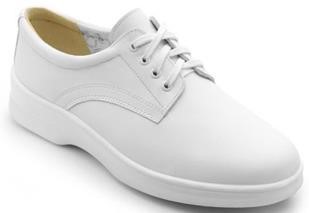 Composición física de la prenda. Composición física de la prenda. Composición física de la prenda. Composición física de la prenda. DESCRIPCIÓN DESCRIPCIÓN ESPECIFICACIÓN MÉTODOS DE PRUEBA ZAPATO COLOR BLANCO MOD. 1 	CALZADO 	PARA 	DAMA 	CON 	AGUJETA, FORMADO DE 5 PIEZAS: CHINELA DE UNA PIEZA DOS LATERALES  LENGÜETA TIRA DE REMATE DEL TALÓN CORTE: CUERO DE GANADO VACUNO, FLOR ENTERA, CON UN ESPESOR 1.61 MM. ALTURA: 8.9 CM MEDIDOS DESDE EL PISO HASTA LA PARTE SUPERIOR DEL CALZADO POR EL ÁREA DEL TALÓN (CONTRAHORTE). CONTRAHORTE: FIBRA DE POLIÉSTER. AGUJETAS: 	84 	CMS 	DE 	LONGITUD, 	DE POLIÉSTER TEJIDO PLANO, CON HERRETES DE PLÁSTICO ES LOS EXTREMOS. BULLÓN: FORMADO DE LA MISMA PIEZA DE LOS LATERALES Y TIRA DE REMATE, DE CUERO DE GANADO VACUNO, FLOR ENTERA, CON ACOJINAMIENTO DE ESPUMA DE POLIURETANO. PUNTA: MATERIAL TERMOPLÁSTICO. FORROS: EN CHINELA, LENGÜETA Y LATERALES  TELA TEJIDA SINTÉTICA BONDEADA EN ESPUMA DE POLIURETANO, CON UNA CAPA DE TELA NO TEJIDA COMO SOPORTE, EN TALÓN MATERIAL SINTÉTICO.  OJILLOS: PRESENTA OJILLOS METÁLICOS ESMALTADOS, CUATRO POR CHALECO. COLOCADOS DE MANERA EQUIDISTANTE. PLANTILLA: COMPLETA, NO REMOVIBLE DE CUERO PORCINO, FLOR ENTERA CON ACOJINAMIENTO DE ESPUMA DE POLIURETANO. SUELA: DE POLIURETANO, CON INJERTO DE ZAPATO COLOR BLANCO MOD. 1 	CALZADO 	PARA 	DAMA 	CON 	AGUJETA, FORMADO DE 5 PIEZAS: CHINELA DE UNA PIEZA DOS LATERALES  LENGÜETA TIRA DE REMATE DEL TALÓN CORTE: CUERO DE GANADO VACUNO, FLOR ENTERA, CON UN ESPESOR 1.61 MM. ALTURA: 8.9 CM MEDIDOS DESDE EL PISO HASTA LA PARTE SUPERIOR DEL CALZADO POR EL ÁREA DEL TALÓN (CONTRAHORTE). CONTRAHORTE: FIBRA DE POLIÉSTER. AGUJETAS: 	84 	CMS 	DE 	LONGITUD, 	DE POLIÉSTER TEJIDO PLANO, CON HERRETES DE PLÁSTICO ES LOS EXTREMOS. BULLÓN: FORMADO DE LA MISMA PIEZA DE LOS LATERALES Y TIRA DE REMATE, DE CUERO DE GANADO VACUNO, FLOR ENTERA, CON ACOJINAMIENTO DE ESPUMA DE POLIURETANO. PUNTA: MATERIAL TERMOPLÁSTICO. FORROS: EN CHINELA, LENGÜETA Y LATERALES  TELA TEJIDA SINTÉTICA BONDEADA EN ESPUMA DE POLIURETANO, CON UNA CAPA DE TELA NO TEJIDA COMO SOPORTE, EN TALÓN MATERIAL SINTÉTICO.  OJILLOS: PRESENTA OJILLOS METÁLICOS ESMALTADOS, CUATRO POR CHALECO. COLOCADOS DE MANERA EQUIDISTANTE. PLANTILLA: COMPLETA, NO REMOVIBLE DE CUERO PORCINO, FLOR ENTERA CON ACOJINAMIENTO DE ESPUMA DE POLIURETANO. SUELA: DE POLIURETANO, CON INJERTO DE CALZADO PARA DAMA CON AGUJETA HULE, DE UNA SOLA PIEZA JUNTO CON EL TACÓN, 	HUELLA 	CON 	DIBUJO ANTIDERRAPANTE, CON UNA ALTURA DE TACÓN DE 34.66 MM. HULE, DE UNA SOLA PIEZA JUNTO CON EL TACÓN, 	HUELLA 	CON 	DIBUJO ANTIDERRAPANTE, CON UNA ALTURA DE TACÓN DE 34.66 MM. CONCEPTO Y MÉTODO DE PRUEBA CONCEPTO Y MÉTODO DE PRUEBA PARÁMETRO PARÁMETRO PARÁMETRO PARÁMETRO Partida 87Partida 87Partida 87Partida 87Partida 87Partida 87DESCRIPCIÓN DEL BIEN ZAPATO COLOR BLANCO MODELO 2 ZAPATO COLOR BLANCO MODELO 2 ZAPATO COLOR BLANCO MODELO 2 ZAPATO COLOR BLANCO MODELO 2 ZAPATO COLOR BLANCO MODELO 2 CANTIDAD MÍNIMA 42 42 CANTIDAD MÁXIMA CANTIDAD MÁXIMA 42 UNIDAD DE MEDIDA PAR PAR MASA* MASA* ESPECIFICACIONES TÉCNICAS: ZAPATO COLOR BLANCO MOD. 2 ZAPATO DE PISO PARA DAMA TIPO MOCASÍN SIN AGUJETAS EN COLOR BLANCO CORTE EN PIEL DE GANADO VACUNO FLOR ENTERA, CON DOS ELÁSTICOS UNO EN CADA LADO DE LA LENGÜETA, CONTRAHORTE DE MATERIAL TERMO CONFORTABLE, FORRO COMPLETO DE MATERIAL TEXTIL SINTÉTICO, ACOJINAMIENTO DE ESPUMA DE POLIURETANO, PLANTILLA DE UNA SOLA PIEZA DE GANADO PORCINO CON ACOJINAMIENTO DE ESPUMA DE POLIURETANO ESPESOR EN UN RANGO DE 3.5 - 4.5 MM CON PERFORACIONES A NIVEL DEL ARCO SOPORTE EXTERIOR, SIN DOBLECES NI PLIEGUES, SUELA DE POLIURETANO CON INJERTO DE HULE Y DIBUJO ANTIDERRAPANTE, PARA EVITAR QUE SE RESBALE EN PISOS MOJADOS O ENCERADOS, TACÓN INTEGRADO DE UNA SOLA PIEZA APROXIMADAMENTE DE 3.0 A 3.5 CM. SISTEMA DE FABRICACIÓN INYECCIÓN DIRECTO AL CORTE ZAPATO COLOR BLANCO MOD. 2 ZAPATO DE PISO PARA DAMA TIPO MOCASÍN SIN AGUJETAS EN COLOR BLANCO CORTE EN PIEL DE GANADO VACUNO FLOR ENTERA, CON DOS ELÁSTICOS UNO EN CADA LADO DE LA LENGÜETA, CONTRAHORTE DE MATERIAL TERMO CONFORTABLE, FORRO COMPLETO DE MATERIAL TEXTIL SINTÉTICO, ACOJINAMIENTO DE ESPUMA DE POLIURETANO, PLANTILLA DE UNA SOLA PIEZA DE GANADO PORCINO CON ACOJINAMIENTO DE ESPUMA DE POLIURETANO ESPESOR EN UN RANGO DE 3.5 - 4.5 MM CON PERFORACIONES A NIVEL DEL ARCO SOPORTE EXTERIOR, SIN DOBLECES NI PLIEGUES, SUELA DE POLIURETANO CON INJERTO DE HULE Y DIBUJO ANTIDERRAPANTE, PARA EVITAR QUE SE RESBALE EN PISOS MOJADOS O ENCERADOS, TACÓN INTEGRADO DE UNA SOLA PIEZA APROXIMADAMENTE DE 3.0 A 3.5 CM. SISTEMA DE FABRICACIÓN INYECCIÓN DIRECTO AL CORTE ZAPATO COLOR BLANCO MOD. 2 ZAPATO DE PISO PARA DAMA TIPO MOCASÍN SIN AGUJETAS EN COLOR BLANCO CORTE EN PIEL DE GANADO VACUNO FLOR ENTERA, CON DOS ELÁSTICOS UNO EN CADA LADO DE LA LENGÜETA, CONTRAHORTE DE MATERIAL TERMO CONFORTABLE, FORRO COMPLETO DE MATERIAL TEXTIL SINTÉTICO, ACOJINAMIENTO DE ESPUMA DE POLIURETANO, PLANTILLA DE UNA SOLA PIEZA DE GANADO PORCINO CON ACOJINAMIENTO DE ESPUMA DE POLIURETANO ESPESOR EN UN RANGO DE 3.5 - 4.5 MM CON PERFORACIONES A NIVEL DEL ARCO SOPORTE EXTERIOR, SIN DOBLECES NI PLIEGUES, SUELA DE POLIURETANO CON INJERTO DE HULE Y DIBUJO ANTIDERRAPANTE, PARA EVITAR QUE SE RESBALE EN PISOS MOJADOS O ENCERADOS, TACÓN INTEGRADO DE UNA SOLA PIEZA APROXIMADAMENTE DE 3.0 A 3.5 CM. SISTEMA DE FABRICACIÓN INYECCIÓN DIRECTO AL CORTE ZAPATO COLOR BLANCO MOD. 2 ZAPATO DE PISO PARA DAMA TIPO MOCASÍN SIN AGUJETAS EN COLOR BLANCO CORTE EN PIEL DE GANADO VACUNO FLOR ENTERA, CON DOS ELÁSTICOS UNO EN CADA LADO DE LA LENGÜETA, CONTRAHORTE DE MATERIAL TERMO CONFORTABLE, FORRO COMPLETO DE MATERIAL TEXTIL SINTÉTICO, ACOJINAMIENTO DE ESPUMA DE POLIURETANO, PLANTILLA DE UNA SOLA PIEZA DE GANADO PORCINO CON ACOJINAMIENTO DE ESPUMA DE POLIURETANO ESPESOR EN UN RANGO DE 3.5 - 4.5 MM CON PERFORACIONES A NIVEL DEL ARCO SOPORTE EXTERIOR, SIN DOBLECES NI PLIEGUES, SUELA DE POLIURETANO CON INJERTO DE HULE Y DIBUJO ANTIDERRAPANTE, PARA EVITAR QUE SE RESBALE EN PISOS MOJADOS O ENCERADOS, TACÓN INTEGRADO DE UNA SOLA PIEZA APROXIMADAMENTE DE 3.0 A 3.5 CM. SISTEMA DE FABRICACIÓN INYECCIÓN DIRECTO AL CORTE ZAPATO COLOR BLANCO MOD. 2 ZAPATO DE PISO PARA DAMA TIPO MOCASÍN SIN AGUJETAS EN COLOR BLANCO CORTE EN PIEL DE GANADO VACUNO FLOR ENTERA, CON DOS ELÁSTICOS UNO EN CADA LADO DE LA LENGÜETA, CONTRAHORTE DE MATERIAL TERMO CONFORTABLE, FORRO COMPLETO DE MATERIAL TEXTIL SINTÉTICO, ACOJINAMIENTO DE ESPUMA DE POLIURETANO, PLANTILLA DE UNA SOLA PIEZA DE GANADO PORCINO CON ACOJINAMIENTO DE ESPUMA DE POLIURETANO ESPESOR EN UN RANGO DE 3.5 - 4.5 MM CON PERFORACIONES A NIVEL DEL ARCO SOPORTE EXTERIOR, SIN DOBLECES NI PLIEGUES, SUELA DE POLIURETANO CON INJERTO DE HULE Y DIBUJO ANTIDERRAPANTE, PARA EVITAR QUE SE RESBALE EN PISOS MOJADOS O ENCERADOS, TACÓN INTEGRADO DE UNA SOLA PIEZA APROXIMADAMENTE DE 3.0 A 3.5 CM. SISTEMA DE FABRICACIÓN INYECCIÓN DIRECTO AL CORTE IMAGEN ÚNICAMENTE ILUSTRATIVA 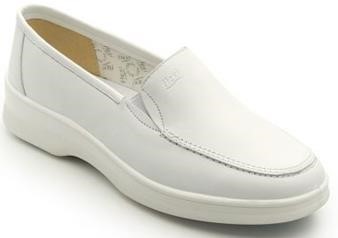 Composición física de la prenda. Composición física de la prenda. Composición física de la prenda. Composición física de la prenda. Composición física de la prenda. Composición física de la prenda. DESCRIPCIÓN DESCRIPCIÓN ESPECIFICACIÓN ESPECIFICACIÓN MÉTODOS DE PRUEBA MÉTODOS DE PRUEBA ZAPATO COLOR BLANCO MOD. 2 ZAPATO DE PISO PARA DAMA TIPO MOCASÍN SIN AGUJETAS EN COLOR BLANCO CORTE EN PIEL DE GANADO VACUNO FLOR ENTERA, CON DOS ELÁSTICOS UNO EN CADA LADO DE LA LENGÜETA, CONTRAHORTE DE MATERIAL TERMO CONFORTABLE, FORRO COMPLETO DE MATERIAL TEXTIL SINTÉTICO, ACOJINAMIENTO DE ESPUMA DE POLIURETANO, PLANTILLA DE UNA SOLA PIEZA DE GANADO PORCINO CON ACOJINAMIENTO DE ESPUMA DE ZAPATO COLOR BLANCO MOD. 2 ZAPATO DE PISO PARA DAMA TIPO MOCASÍN SIN AGUJETAS EN COLOR BLANCO CORTE EN PIEL DE GANADO VACUNO FLOR ENTERA, CON DOS ELÁSTICOS UNO EN CADA LADO DE LA LENGÜETA, CONTRAHORTE DE MATERIAL TERMO CONFORTABLE, FORRO COMPLETO DE MATERIAL TEXTIL SINTÉTICO, ACOJINAMIENTO DE ESPUMA DE POLIURETANO, PLANTILLA DE UNA SOLA PIEZA DE GANADO PORCINO CON ACOJINAMIENTO DE ESPUMA DE ZAPATO DE PISO PARA DAMA TIPO MOCASÍN SIN AGUJETAS EN COLOR BLANCO ZAPATO DE PISO PARA DAMA TIPO MOCASÍN SIN AGUJETAS EN COLOR BLANCO POLIURETANO ESPESOR EN UN RANGO DE 3.5 - 4.5 MM CON PERFORACIONES A NIVEL DEL ARCO SOPORTE EXTERIOR, SIN DOBLECES NI PLIEGUES, SUELA DE POLIURETANO CON INJERTO DE HULE Y DIBUJO ANTIDERRAPANTE, PARA EVITAR QUE SE RESBALE EN PISOS MOJADOS O ENCERADOS, TACÓN INTEGRADO DE UNA SOLA PIEZA APROXIMADAMENTE DE 3.0 A 3.5 CM. SISTEMA DE FABRICACIÓN INYECCIÓN DIRECTO AL CORTE POLIURETANO ESPESOR EN UN RANGO DE 3.5 - 4.5 MM CON PERFORACIONES A NIVEL DEL ARCO SOPORTE EXTERIOR, SIN DOBLECES NI PLIEGUES, SUELA DE POLIURETANO CON INJERTO DE HULE Y DIBUJO ANTIDERRAPANTE, PARA EVITAR QUE SE RESBALE EN PISOS MOJADOS O ENCERADOS, TACÓN INTEGRADO DE UNA SOLA PIEZA APROXIMADAMENTE DE 3.0 A 3.5 CM. SISTEMA DE FABRICACIÓN INYECCIÓN DIRECTO AL CORTE POLIURETANO ESPESOR EN UN RANGO DE 3.5 - 4.5 MM CON PERFORACIONES A NIVEL DEL ARCO SOPORTE EXTERIOR, SIN DOBLECES NI PLIEGUES, SUELA DE POLIURETANO CON INJERTO DE HULE Y DIBUJO ANTIDERRAPANTE, PARA EVITAR QUE SE RESBALE EN PISOS MOJADOS O ENCERADOS, TACÓN INTEGRADO DE UNA SOLA PIEZA APROXIMADAMENTE DE 3.0 A 3.5 CM. SISTEMA DE FABRICACIÓN INYECCIÓN DIRECTO AL CORTE POLIURETANO ESPESOR EN UN RANGO DE 3.5 - 4.5 MM CON PERFORACIONES A NIVEL DEL ARCO SOPORTE EXTERIOR, SIN DOBLECES NI PLIEGUES, SUELA DE POLIURETANO CON INJERTO DE HULE Y DIBUJO ANTIDERRAPANTE, PARA EVITAR QUE SE RESBALE EN PISOS MOJADOS O ENCERADOS, TACÓN INTEGRADO DE UNA SOLA PIEZA APROXIMADAMENTE DE 3.0 A 3.5 CM. SISTEMA DE FABRICACIÓN INYECCIÓN DIRECTO AL CORTE CONCEPTO Y MÉTODO DE PRUEBA CONCEPTO Y MÉTODO DE PRUEBA CONCEPTO Y MÉTODO DE PRUEBA CONCEPTO Y MÉTODO DE PRUEBA PARÁMETRO PARÁMETRO PARÁMETRO PARÁMETRO PARÁMETRO PARÁMETRO PARÁMETRO VESTUARIO RESIDENTES MASCULINO VESTUARIO RESIDENTES MASCULINO VESTUARIO RESIDENTES MASCULINO VESTUARIO RESIDENTES MASCULINO VESTUARIO RESIDENTES MASCULINO VESTUARIO RESIDENTES MASCULINO VESTUARIO RESIDENTES MASCULINO VESTUARIO RESIDENTES MASCULINO VESTUARIO RESIDENTES MASCULINO VESTUARIO RESIDENTES MASCULINO VESTUARIO RESIDENTES MASCULINO PARTIDAS Y FICHAS TÉCNICAS PARTIDAS Y FICHAS TÉCNICAS PARTIDAS Y FICHAS TÉCNICAS PARTIDAS Y FICHAS TÉCNICAS PARTIDAS Y FICHAS TÉCNICAS PARTIDAS Y FICHAS TÉCNICAS PARTIDAS Y FICHAS TÉCNICAS PARTIDAS Y FICHAS TÉCNICAS PARTIDAS Y FICHAS TÉCNICAS PARTIDAS Y FICHAS TÉCNICAS PARTIDAS Y FICHAS TÉCNICAS Partida CLAVE HRAEI Descripción Descripción Descripción Descripción Presentación Presentación Presentación Servicio Cantidad Mínima 88 HRAEI-VU0240 PANTALÓN BLANCO MODELO 1 PARA MÉDICOS RESIDENTES MASCULINO PANTALÓN BLANCO MODELO 1 PARA MÉDICOS RESIDENTES MASCULINO PANTALÓN BLANCO MODELO 1 PARA MÉDICOS RESIDENTES MASCULINO PANTALÓN BLANCO MODELO 1 PARA MÉDICOS RESIDENTES MASCULINO PIEZA PIEZA PIEZA AREA MEDICA 92 89 HRAEI-VU0241 ZAPATO COLOR BLANCO MODELO 1 ZAPATO COLOR BLANCO MODELO 1 ZAPATO COLOR BLANCO MODELO 1 ZAPATO COLOR BLANCO MODELO 1 PAR PAR PAR AREA MEDICA 46 90HRAEI-VU0242 ZAPATO COLOR BLANCO MODELO 2 ZAPATO COLOR BLANCO MODELO 2 ZAPATO COLOR BLANCO MODELO 2 ZAPATO COLOR BLANCO MODELO 2 PAR PAR PAR AREA MEDICA 46 Partida 88 Partida 88 Partida 88 Partida 88 Partida 88 Partida 88 Partida 88 Partida 88 Partida 88 Partida 88 Partida 88 DESCRIPCIÓN DEL BIEN DESCRIPCIÓN DEL BIEN DESCRIPCIÓN DEL BIEN PANTALÓN BLANCO MODELO 1 PARA MÉDICOS RESIDENTES MASCULINO PANTALÓN BLANCO MODELO 1 PARA MÉDICOS RESIDENTES MASCULINO PANTALÓN BLANCO MODELO 1 PARA MÉDICOS RESIDENTES MASCULINO PANTALÓN BLANCO MODELO 1 PARA MÉDICOS RESIDENTES MASCULINO PANTALÓN BLANCO MODELO 1 PARA MÉDICOS RESIDENTES MASCULINO PANTALÓN BLANCO MODELO 1 PARA MÉDICOS RESIDENTES MASCULINO PANTALÓN BLANCO MODELO 1 PARA MÉDICOS RESIDENTES MASCULINO PANTALÓN BLANCO MODELO 1 PARA MÉDICOS RESIDENTES MASCULINO CANTIDAD MÍNIMA CANTIDAD MÍNIMA CANTIDAD MÍNIMA 92 92 CANTIDAD MÁXIMA CANTIDAD MÁXIMA CANTIDAD MÁXIMA 92 92 92 UNIDAD DE MEDIDA UNIDAD DE MEDIDA UNIDAD DE MEDIDA PIEZA PIEZA MASA* MASA* MASA* 180.0 G/M2 180.0 G/M2 180.0 G/M2 ESPECIFICACIONES TÉCNICAS: ESPECIFICACIONES TÉCNICAS: ESPECIFICACIONES TÉCNICAS: PANTALÓN DELANTERO 2 PIEZAS CIERRA POR MEDIO DE CIERRE DE NYLON DE 15 CMS DE LARGO. CON DOS BOLSAS DIAGONALES CON ENTRADA DE 5 ¾, CON DOBLE PESPUNTE.   DOS BOLSAS TIPO CARGO COLOCADAS ENTRE LA PIEZA TRASERO Y DELANTERA A LA ALTURA DE LA PIERNA DEL LADO DERECHO DE 7 ¼”DE LARGO X 6 ¼” DE ANCHO CON DOBLADILLO INCLUIDO DE 1” DE ANCHO CON DOBLE COSTURA EN LA PARTE INFERIOR Y DOBLE COSTURAS EN TODO SU CONTORNO, UNA SOBRE PUESTA DE 5 ½” DE LARGO X 6 ¼” DE ANCHO, CON DOBLADILLO INCLUIDO DE 1” DOBLE COSTURA EN SU PARTE INFERIOR Y DOBLE COSTURA EN TODO SU CONTORNO, TERMINADO EN SEMI REDONDO.  UNA BOLSA MÁS DEL LADO IZQUIERDO DE 7 1/4” DE LARGO X 6 ¼” DE ANCHO CON DOBLADILLO INCLUIDO DE 1”, CON DOBLE COSTURA EN LA PARTE INFERIOR Y DOBLE COSTURAS EN TODO SU CONTORNO., PESPUNTE AL FILO EN AMBOS COSTADOS TRASERO DE DOS PIEZAS, CON PESPUNTE AL FILO PANTALÓN DELANTERO 2 PIEZAS CIERRA POR MEDIO DE CIERRE DE NYLON DE 15 CMS DE LARGO. CON DOS BOLSAS DIAGONALES CON ENTRADA DE 5 ¾, CON DOBLE PESPUNTE.   DOS BOLSAS TIPO CARGO COLOCADAS ENTRE LA PIEZA TRASERO Y DELANTERA A LA ALTURA DE LA PIERNA DEL LADO DERECHO DE 7 ¼”DE LARGO X 6 ¼” DE ANCHO CON DOBLADILLO INCLUIDO DE 1” DE ANCHO CON DOBLE COSTURA EN LA PARTE INFERIOR Y DOBLE COSTURAS EN TODO SU CONTORNO, UNA SOBRE PUESTA DE 5 ½” DE LARGO X 6 ¼” DE ANCHO, CON DOBLADILLO INCLUIDO DE 1” DOBLE COSTURA EN SU PARTE INFERIOR Y DOBLE COSTURA EN TODO SU CONTORNO, TERMINADO EN SEMI REDONDO.  UNA BOLSA MÁS DEL LADO IZQUIERDO DE 7 1/4” DE LARGO X 6 ¼” DE ANCHO CON DOBLADILLO INCLUIDO DE 1”, CON DOBLE COSTURA EN LA PARTE INFERIOR Y DOBLE COSTURAS EN TODO SU CONTORNO., PESPUNTE AL FILO EN AMBOS COSTADOS TRASERO DE DOS PIEZAS, CON PESPUNTE AL FILO PANTALÓN DELANTERO 2 PIEZAS CIERRA POR MEDIO DE CIERRE DE NYLON DE 15 CMS DE LARGO. CON DOS BOLSAS DIAGONALES CON ENTRADA DE 5 ¾, CON DOBLE PESPUNTE.   DOS BOLSAS TIPO CARGO COLOCADAS ENTRE LA PIEZA TRASERO Y DELANTERA A LA ALTURA DE LA PIERNA DEL LADO DERECHO DE 7 ¼”DE LARGO X 6 ¼” DE ANCHO CON DOBLADILLO INCLUIDO DE 1” DE ANCHO CON DOBLE COSTURA EN LA PARTE INFERIOR Y DOBLE COSTURAS EN TODO SU CONTORNO, UNA SOBRE PUESTA DE 5 ½” DE LARGO X 6 ¼” DE ANCHO, CON DOBLADILLO INCLUIDO DE 1” DOBLE COSTURA EN SU PARTE INFERIOR Y DOBLE COSTURA EN TODO SU CONTORNO, TERMINADO EN SEMI REDONDO.  UNA BOLSA MÁS DEL LADO IZQUIERDO DE 7 1/4” DE LARGO X 6 ¼” DE ANCHO CON DOBLADILLO INCLUIDO DE 1”, CON DOBLE COSTURA EN LA PARTE INFERIOR Y DOBLE COSTURAS EN TODO SU CONTORNO., PESPUNTE AL FILO EN AMBOS COSTADOS TRASERO DE DOS PIEZAS, CON PESPUNTE AL FILO PANTALÓN DELANTERO 2 PIEZAS CIERRA POR MEDIO DE CIERRE DE NYLON DE 15 CMS DE LARGO. CON DOS BOLSAS DIAGONALES CON ENTRADA DE 5 ¾, CON DOBLE PESPUNTE.   DOS BOLSAS TIPO CARGO COLOCADAS ENTRE LA PIEZA TRASERO Y DELANTERA A LA ALTURA DE LA PIERNA DEL LADO DERECHO DE 7 ¼”DE LARGO X 6 ¼” DE ANCHO CON DOBLADILLO INCLUIDO DE 1” DE ANCHO CON DOBLE COSTURA EN LA PARTE INFERIOR Y DOBLE COSTURAS EN TODO SU CONTORNO, UNA SOBRE PUESTA DE 5 ½” DE LARGO X 6 ¼” DE ANCHO, CON DOBLADILLO INCLUIDO DE 1” DOBLE COSTURA EN SU PARTE INFERIOR Y DOBLE COSTURA EN TODO SU CONTORNO, TERMINADO EN SEMI REDONDO.  UNA BOLSA MÁS DEL LADO IZQUIERDO DE 7 1/4” DE LARGO X 6 ¼” DE ANCHO CON DOBLADILLO INCLUIDO DE 1”, CON DOBLE COSTURA EN LA PARTE INFERIOR Y DOBLE COSTURAS EN TODO SU CONTORNO., PESPUNTE AL FILO EN AMBOS COSTADOS TRASERO DE DOS PIEZAS, CON PESPUNTE AL FILO PANTALÓN DELANTERO 2 PIEZAS CIERRA POR MEDIO DE CIERRE DE NYLON DE 15 CMS DE LARGO. CON DOS BOLSAS DIAGONALES CON ENTRADA DE 5 ¾, CON DOBLE PESPUNTE.   DOS BOLSAS TIPO CARGO COLOCADAS ENTRE LA PIEZA TRASERO Y DELANTERA A LA ALTURA DE LA PIERNA DEL LADO DERECHO DE 7 ¼”DE LARGO X 6 ¼” DE ANCHO CON DOBLADILLO INCLUIDO DE 1” DE ANCHO CON DOBLE COSTURA EN LA PARTE INFERIOR Y DOBLE COSTURAS EN TODO SU CONTORNO, UNA SOBRE PUESTA DE 5 ½” DE LARGO X 6 ¼” DE ANCHO, CON DOBLADILLO INCLUIDO DE 1” DOBLE COSTURA EN SU PARTE INFERIOR Y DOBLE COSTURA EN TODO SU CONTORNO, TERMINADO EN SEMI REDONDO.  UNA BOLSA MÁS DEL LADO IZQUIERDO DE 7 1/4” DE LARGO X 6 ¼” DE ANCHO CON DOBLADILLO INCLUIDO DE 1”, CON DOBLE COSTURA EN LA PARTE INFERIOR Y DOBLE COSTURAS EN TODO SU CONTORNO., PESPUNTE AL FILO EN AMBOS COSTADOS TRASERO DE DOS PIEZAS, CON PESPUNTE AL FILO PANTALÓN DELANTERO 2 PIEZAS CIERRA POR MEDIO DE CIERRE DE NYLON DE 15 CMS DE LARGO. CON DOS BOLSAS DIAGONALES CON ENTRADA DE 5 ¾, CON DOBLE PESPUNTE.   DOS BOLSAS TIPO CARGO COLOCADAS ENTRE LA PIEZA TRASERO Y DELANTERA A LA ALTURA DE LA PIERNA DEL LADO DERECHO DE 7 ¼”DE LARGO X 6 ¼” DE ANCHO CON DOBLADILLO INCLUIDO DE 1” DE ANCHO CON DOBLE COSTURA EN LA PARTE INFERIOR Y DOBLE COSTURAS EN TODO SU CONTORNO, UNA SOBRE PUESTA DE 5 ½” DE LARGO X 6 ¼” DE ANCHO, CON DOBLADILLO INCLUIDO DE 1” DOBLE COSTURA EN SU PARTE INFERIOR Y DOBLE COSTURA EN TODO SU CONTORNO, TERMINADO EN SEMI REDONDO.  UNA BOLSA MÁS DEL LADO IZQUIERDO DE 7 1/4” DE LARGO X 6 ¼” DE ANCHO CON DOBLADILLO INCLUIDO DE 1”, CON DOBLE COSTURA EN LA PARTE INFERIOR Y DOBLE COSTURAS EN TODO SU CONTORNO., PESPUNTE AL FILO EN AMBOS COSTADOS TRASERO DE DOS PIEZAS, CON PESPUNTE AL FILO PANTALÓN DELANTERO 2 PIEZAS CIERRA POR MEDIO DE CIERRE DE NYLON DE 15 CMS DE LARGO. CON DOS BOLSAS DIAGONALES CON ENTRADA DE 5 ¾, CON DOBLE PESPUNTE.   DOS BOLSAS TIPO CARGO COLOCADAS ENTRE LA PIEZA TRASERO Y DELANTERA A LA ALTURA DE LA PIERNA DEL LADO DERECHO DE 7 ¼”DE LARGO X 6 ¼” DE ANCHO CON DOBLADILLO INCLUIDO DE 1” DE ANCHO CON DOBLE COSTURA EN LA PARTE INFERIOR Y DOBLE COSTURAS EN TODO SU CONTORNO, UNA SOBRE PUESTA DE 5 ½” DE LARGO X 6 ¼” DE ANCHO, CON DOBLADILLO INCLUIDO DE 1” DOBLE COSTURA EN SU PARTE INFERIOR Y DOBLE COSTURA EN TODO SU CONTORNO, TERMINADO EN SEMI REDONDO.  UNA BOLSA MÁS DEL LADO IZQUIERDO DE 7 1/4” DE LARGO X 6 ¼” DE ANCHO CON DOBLADILLO INCLUIDO DE 1”, CON DOBLE COSTURA EN LA PARTE INFERIOR Y DOBLE COSTURAS EN TODO SU CONTORNO., PESPUNTE AL FILO EN AMBOS COSTADOS TRASERO DE DOS PIEZAS, CON PESPUNTE AL FILO PANTALÓN DELANTERO 2 PIEZAS CIERRA POR MEDIO DE CIERRE DE NYLON DE 15 CMS DE LARGO. CON DOS BOLSAS DIAGONALES CON ENTRADA DE 5 ¾, CON DOBLE PESPUNTE.   DOS BOLSAS TIPO CARGO COLOCADAS ENTRE LA PIEZA TRASERO Y DELANTERA A LA ALTURA DE LA PIERNA DEL LADO DERECHO DE 7 ¼”DE LARGO X 6 ¼” DE ANCHO CON DOBLADILLO INCLUIDO DE 1” DE ANCHO CON DOBLE COSTURA EN LA PARTE INFERIOR Y DOBLE COSTURAS EN TODO SU CONTORNO, UNA SOBRE PUESTA DE 5 ½” DE LARGO X 6 ¼” DE ANCHO, CON DOBLADILLO INCLUIDO DE 1” DOBLE COSTURA EN SU PARTE INFERIOR Y DOBLE COSTURA EN TODO SU CONTORNO, TERMINADO EN SEMI REDONDO.  UNA BOLSA MÁS DEL LADO IZQUIERDO DE 7 1/4” DE LARGO X 6 ¼” DE ANCHO CON DOBLADILLO INCLUIDO DE 1”, CON DOBLE COSTURA EN LA PARTE INFERIOR Y DOBLE COSTURAS EN TODO SU CONTORNO., PESPUNTE AL FILO EN AMBOS COSTADOS TRASERO DE DOS PIEZAS, CON PESPUNTE AL FILO IMAGEN ÚNICAMENTE ILUSTRATIVA 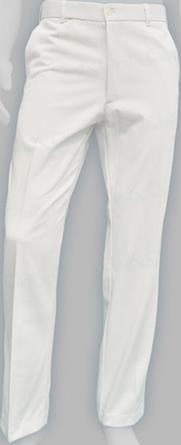 Composición física de la prenda. DESCRIPCIÓN DESCRIPCIÓN ESPECIFICACIÓN MÉTODOS DE PRUEBA PANTALÓN DELANTERO 2 PIEZAS CIERRA POR MEDIO DE CIERRE DE NYLON DE 15 CMS DE LARGO. CON DOS BOLSAS DIAGONALES CON ENTRADA DE 5 ¾, CON DOBLE PESPUNTE.   	DOS BOLSAS TIPO CARGO 	COLOCADAS ENTRE LA PIEZA TRASERO Y DELANTERA A LA ALTURA DE LA PIERNA DEL LADO DERECHO DE 7 ¼”DE LARGO X 6 ¼” DE ANCHO CON DOBLADILLO INCLUIDO DE 1” DE ANCHO CON DOBLE COSTURA EN LA PARTE INFERIOR Y DOBLE COSTURAS EN TODO SU CONTORNO, UNA SOBRE PUESTA DE 5 ½” DE LARGO X 6 ¼” DE ANCHO, CON DOBLADILLO INCLUIDO DE 1” DOBLE COSTURA EN SU PARTE INFERIOR Y DOBLE COSTURA EN TODO SU CONTORNO, TERMINADO EN SEMI REDONDO.  UNA BOLSA MÁS DEL LADO IZQUIERDO DE 7 1/4” DE LARGO X 6 ¼” DE ANCHO CON DOBLADILLO INCLUIDO DE 1”, CON DOBLE COSTURA EN LA PARTE INFERIOR Y DOBLE COSTURAS EN TODO SU CONTORNO., PESPUNTE AL FILO EN AMBOS COSTADOS TRASERO DE DOS PIEZAS, CON PESPUNTE AL FILO PANTALÓN DELANTERO 2 PIEZAS CIERRA POR MEDIO DE CIERRE DE NYLON DE 15 CMS DE LARGO. CON DOS BOLSAS DIAGONALES CON ENTRADA DE 5 ¾, CON DOBLE PESPUNTE.   	DOS BOLSAS TIPO CARGO 	COLOCADAS ENTRE LA PIEZA TRASERO Y DELANTERA A LA ALTURA DE LA PIERNA DEL LADO DERECHO DE 7 ¼”DE LARGO X 6 ¼” DE ANCHO CON DOBLADILLO INCLUIDO DE 1” DE ANCHO CON DOBLE COSTURA EN LA PARTE INFERIOR Y DOBLE COSTURAS EN TODO SU CONTORNO, UNA SOBRE PUESTA DE 5 ½” DE LARGO X 6 ¼” DE ANCHO, CON DOBLADILLO INCLUIDO DE 1” DOBLE COSTURA EN SU PARTE INFERIOR Y DOBLE COSTURA EN TODO SU CONTORNO, TERMINADO EN SEMI REDONDO.  UNA BOLSA MÁS DEL LADO IZQUIERDO DE 7 1/4” DE LARGO X 6 ¼” DE ANCHO CON DOBLADILLO INCLUIDO DE 1”, CON DOBLE COSTURA EN LA PARTE INFERIOR Y DOBLE COSTURAS EN TODO SU CONTORNO., PESPUNTE AL FILO EN AMBOS COSTADOS TRASERO DE DOS PIEZAS, CON PESPUNTE AL FILO TELA 66.0 % POLIÉSTER 34.0 % ALGODÓN 180.0 G/M2 48 HILOS/CM 28 PASADAS/CM 490.0 N 860.0 N 15.0 N 25.6 N -1.0 % -1.0 % 4-5 4-5 4-5 4-5 4-5 4-5 4-5 4-5 4-5 4-5 4-5 4-5 	ACIDO 	ALCALINO 	4-5 	4-5 GRADO DE TRANSFERENCIA 	4-5 	4-5 	4-5 	4-5 	4-5 	4-5 	5 	5 	5 	5 	5 	5 5 5 SARGA 2/1 ENTRETELA 100% POLIESTER CONTENIDO DE FIBRA MASA POR UNIDAD DENSIDAD DE HILOS RESISTENCIA A LA  TRACCIÓN RESISTENCIA AL RASGADO CAMBIO DIMENSIONAL EN EL LAVADO  SOLIDEZ DEL COLOR A LA LUZ ARTIFICIAL 20 HRS. SOLIDEZ DEL COLOR AL FROTE SOLIDEZ DEL COLOR AL LAVADO DOMESTICO SOLIDEZ DEL COLOR AL SUDOR RESISTENCIA A LA FORMACIÓN DE FRISAS TIPO DE LIGAMENTO CONCEPTO Y MÉTODO DE PRUEBA CONCEPTO Y MÉTODO DE PRUEBA PARÁMETRO PARÁMETRO PARÁMETRO PARÁMETRO 	CONTENIDO DE FIBRA 	NMX-A-1833/1-INNTEX-2011 MASA POR UNIDAD NMX-A-3801-INNTEX-2012 	DENSIDAD DE HILOS 	NMX-A-7211/2-INNTEX-2015 	RESISTENCIA A LA  TRACCIÓN 	NMX-A-059/2-INNTEX-2008 RESISTENCIA AL RASGADO NMX-A-109INNTEX-2012 CAMBIO DIMENSIONAL EN EL LAVADO  NMX-A-158-INNTEX-2009 SOLIDEZ DEL COLOR A LA LUZ ARTIFICIAL 20 	HRS. 	NMX-A-105-B02-INNTEX-2010 	SOLIDEZ DEL COLOR AL FROTE 	NMX-A-073-INNTEX-2005 SOLIDEZ DEL COLOR AL LAVADO DOMESTICONMX-A-105-C06-INNTEX-2015 	SOLIDEZ DEL COLOR AL SUDOR 	NMX-A-065-INNTEX-2005 RESISTENCIA A LA FORMACIÓN DE FRISASNMX-A-177-INNTEX-2005 	TIPO DE LIGAMENTO 	 	CONTENIDO DE FIBRA 	NMX-A-1833/1-INNTEX-2011 MASA POR UNIDAD NMX-A-3801-INNTEX-2012 	DENSIDAD DE HILOS 	NMX-A-7211/2-INNTEX-2015 	RESISTENCIA A LA  TRACCIÓN 	NMX-A-059/2-INNTEX-2008 RESISTENCIA AL RASGADO NMX-A-109INNTEX-2012 CAMBIO DIMENSIONAL EN EL LAVADO  NMX-A-158-INNTEX-2009 SOLIDEZ DEL COLOR A LA LUZ ARTIFICIAL 20 	HRS. 	NMX-A-105-B02-INNTEX-2010 	SOLIDEZ DEL COLOR AL FROTE 	NMX-A-073-INNTEX-2005 SOLIDEZ DEL COLOR AL LAVADO DOMESTICONMX-A-105-C06-INNTEX-2015 	SOLIDEZ DEL COLOR AL SUDOR 	NMX-A-065-INNTEX-2005 RESISTENCIA A LA FORMACIÓN DE FRISASNMX-A-177-INNTEX-2005 	TIPO DE LIGAMENTO 	 TELA 66.0 % POLIÉSTER 34.0 % ALGODÓN 180.0 G/M2 48 HILOS/CM 28 PASADAS/CM 490.0 N 860.0 N 15.0 N 25.6 N -1.0 % -1.0 % 4-5 4-5 4-5 4-5 4-5 4-5 4-5 4-5 4-5 4-5 4-5 4-5 	ACIDO 	ALCALINO 	4-5 	4-5 GRADO DE TRANSFERENCIA 	4-5 	4-5 	4-5 	4-5 	4-5 	4-5 	5 	5 	5 	5 	5 	5 5 5 SARGA 2/1 ENTRETELA 100% POLIESTER TELA 66.0 % POLIÉSTER 34.0 % ALGODÓN 180.0 G/M2 48 HILOS/CM 28 PASADAS/CM 490.0 N 860.0 N 15.0 N 25.6 N -1.0 % -1.0 % 4-5 4-5 4-5 4-5 4-5 4-5 4-5 4-5 4-5 4-5 4-5 4-5 	ACIDO 	ALCALINO 	4-5 	4-5 GRADO DE TRANSFERENCIA 	4-5 	4-5 	4-5 	4-5 	4-5 	4-5 	5 	5 	5 	5 	5 	5 5 5 SARGA 2/1 ENTRETELA 100% POLIESTER +-5% +-5% +/- 2 HILO +/- 2 HILO MÍNIMO MÍNIMO MÍNIMO MÍNIMO MÁXIMO MÁXIMO MÍNIMO MÍNIMO MÍNIMO MÍNIMO MÍNIMO MÍNIMO MÍNIMO MÍNIMO MÍNIMO MÍNIMO MÍNIMO MÍNIMO MÍNIMO MÍNIMO MÍNIMO MÍNIMO MÍNIMO MÍNIMO MÍNIMO MÍNIMO MÍNIMO MÍNIMO +-5% +-5% +/- 2 HILO +/- 2 HILO MÍNIMO MÍNIMO MÍNIMO MÍNIMO MÁXIMO MÁXIMO MÍNIMO MÍNIMO MÍNIMO MÍNIMO MÍNIMO MÍNIMO MÍNIMO MÍNIMO MÍNIMO MÍNIMO MÍNIMO MÍNIMO MÍNIMO MÍNIMO MÍNIMO MÍNIMO MÍNIMO MÍNIMO MÍNIMO MÍNIMO MÍNIMO MÍNIMO Partida 89 Partida 89 Partida 89 Partida 89 Partida 89 Partida 89 DESCRIPCIÓN DEL BIEN ZAPATO COLOR BLANCO MODELO 1 ZAPATO COLOR BLANCO MODELO 1 ZAPATO COLOR BLANCO MODELO 1 ZAPATO COLOR BLANCO MODELO 1 ZAPATO COLOR BLANCO MODELO 1 CANTIDAD MÍNIMA 46 46 CANTIDAD MÁXIMA CANTIDAD MÁXIMA 46 UNIDAD DE MEDIDA PAR PAR MASA* MASA* ESPECIFICACIONES TÉCNICAS: ZAPATO COLOR BLANCO MODELO 1  CALZADO MASCULINO SIN AGUJETA COLOR BLANCO MODELO 1 ZAPATO PARA CABALLERO TIPO MOCASÍN SIN AGUJETAS EN COLOR BLANCO, CORTE EN PIEL DE GANADO VACUNO FLOR ENTERA, CON DOS ELÁSTICOS UNO EN CADA LADO DE LA LENGÜETA, CONTRAHORTE DE MATERIAL TERMO CONFORTABLE, FORRO COMPLETO DE MATERIAL TEXTIL SINTÉTICO, ACOJINAMIENTO DE ESPUMA DE POLIURETANO, PLANTILLA DE UNA SOLA PIEZA DE GANADO PORCINO CON ACOJINAMIENTO DE ESPUMA DE POLIURETANO ESPESOR EN UN RANGO DE 3.5 - 4.5 MM CON PERFORACIONES A NIVEL DEL ARCO SOPORTE EXTERIOR, SIN DOBLECES NI PLIEGUES, SUELA DE POLIURETANO CON INJERTO DE HULE Y DIBUJO ANTIDERRAPANTE, PARA EVITAR QUE SE RESBALE EN PISOS MOJADOS O ENCERADOS, TACÓN INTEGRADO DE UNA SOLA PIEZA APROXIMADAMENTE DE 3.0 A 3.5 CM. SISTEMA DE FABRICACIÓN INYECCIÓN DIRECTO AL CORTE ZAPATO COLOR BLANCO MODELO 1  CALZADO MASCULINO SIN AGUJETA COLOR BLANCO MODELO 1 ZAPATO PARA CABALLERO TIPO MOCASÍN SIN AGUJETAS EN COLOR BLANCO, CORTE EN PIEL DE GANADO VACUNO FLOR ENTERA, CON DOS ELÁSTICOS UNO EN CADA LADO DE LA LENGÜETA, CONTRAHORTE DE MATERIAL TERMO CONFORTABLE, FORRO COMPLETO DE MATERIAL TEXTIL SINTÉTICO, ACOJINAMIENTO DE ESPUMA DE POLIURETANO, PLANTILLA DE UNA SOLA PIEZA DE GANADO PORCINO CON ACOJINAMIENTO DE ESPUMA DE POLIURETANO ESPESOR EN UN RANGO DE 3.5 - 4.5 MM CON PERFORACIONES A NIVEL DEL ARCO SOPORTE EXTERIOR, SIN DOBLECES NI PLIEGUES, SUELA DE POLIURETANO CON INJERTO DE HULE Y DIBUJO ANTIDERRAPANTE, PARA EVITAR QUE SE RESBALE EN PISOS MOJADOS O ENCERADOS, TACÓN INTEGRADO DE UNA SOLA PIEZA APROXIMADAMENTE DE 3.0 A 3.5 CM. SISTEMA DE FABRICACIÓN INYECCIÓN DIRECTO AL CORTE ZAPATO COLOR BLANCO MODELO 1  CALZADO MASCULINO SIN AGUJETA COLOR BLANCO MODELO 1 ZAPATO PARA CABALLERO TIPO MOCASÍN SIN AGUJETAS EN COLOR BLANCO, CORTE EN PIEL DE GANADO VACUNO FLOR ENTERA, CON DOS ELÁSTICOS UNO EN CADA LADO DE LA LENGÜETA, CONTRAHORTE DE MATERIAL TERMO CONFORTABLE, FORRO COMPLETO DE MATERIAL TEXTIL SINTÉTICO, ACOJINAMIENTO DE ESPUMA DE POLIURETANO, PLANTILLA DE UNA SOLA PIEZA DE GANADO PORCINO CON ACOJINAMIENTO DE ESPUMA DE POLIURETANO ESPESOR EN UN RANGO DE 3.5 - 4.5 MM CON PERFORACIONES A NIVEL DEL ARCO SOPORTE EXTERIOR, SIN DOBLECES NI PLIEGUES, SUELA DE POLIURETANO CON INJERTO DE HULE Y DIBUJO ANTIDERRAPANTE, PARA EVITAR QUE SE RESBALE EN PISOS MOJADOS O ENCERADOS, TACÓN INTEGRADO DE UNA SOLA PIEZA APROXIMADAMENTE DE 3.0 A 3.5 CM. SISTEMA DE FABRICACIÓN INYECCIÓN DIRECTO AL CORTE ZAPATO COLOR BLANCO MODELO 1  CALZADO MASCULINO SIN AGUJETA COLOR BLANCO MODELO 1 ZAPATO PARA CABALLERO TIPO MOCASÍN SIN AGUJETAS EN COLOR BLANCO, CORTE EN PIEL DE GANADO VACUNO FLOR ENTERA, CON DOS ELÁSTICOS UNO EN CADA LADO DE LA LENGÜETA, CONTRAHORTE DE MATERIAL TERMO CONFORTABLE, FORRO COMPLETO DE MATERIAL TEXTIL SINTÉTICO, ACOJINAMIENTO DE ESPUMA DE POLIURETANO, PLANTILLA DE UNA SOLA PIEZA DE GANADO PORCINO CON ACOJINAMIENTO DE ESPUMA DE POLIURETANO ESPESOR EN UN RANGO DE 3.5 - 4.5 MM CON PERFORACIONES A NIVEL DEL ARCO SOPORTE EXTERIOR, SIN DOBLECES NI PLIEGUES, SUELA DE POLIURETANO CON INJERTO DE HULE Y DIBUJO ANTIDERRAPANTE, PARA EVITAR QUE SE RESBALE EN PISOS MOJADOS O ENCERADOS, TACÓN INTEGRADO DE UNA SOLA PIEZA APROXIMADAMENTE DE 3.0 A 3.5 CM. SISTEMA DE FABRICACIÓN INYECCIÓN DIRECTO AL CORTE ZAPATO COLOR BLANCO MODELO 1  CALZADO MASCULINO SIN AGUJETA COLOR BLANCO MODELO 1 ZAPATO PARA CABALLERO TIPO MOCASÍN SIN AGUJETAS EN COLOR BLANCO, CORTE EN PIEL DE GANADO VACUNO FLOR ENTERA, CON DOS ELÁSTICOS UNO EN CADA LADO DE LA LENGÜETA, CONTRAHORTE DE MATERIAL TERMO CONFORTABLE, FORRO COMPLETO DE MATERIAL TEXTIL SINTÉTICO, ACOJINAMIENTO DE ESPUMA DE POLIURETANO, PLANTILLA DE UNA SOLA PIEZA DE GANADO PORCINO CON ACOJINAMIENTO DE ESPUMA DE POLIURETANO ESPESOR EN UN RANGO DE 3.5 - 4.5 MM CON PERFORACIONES A NIVEL DEL ARCO SOPORTE EXTERIOR, SIN DOBLECES NI PLIEGUES, SUELA DE POLIURETANO CON INJERTO DE HULE Y DIBUJO ANTIDERRAPANTE, PARA EVITAR QUE SE RESBALE EN PISOS MOJADOS O ENCERADOS, TACÓN INTEGRADO DE UNA SOLA PIEZA APROXIMADAMENTE DE 3.0 A 3.5 CM. SISTEMA DE FABRICACIÓN INYECCIÓN DIRECTO AL CORTE IMAGEN ÚNICAMENTE ILUSTRATIVA 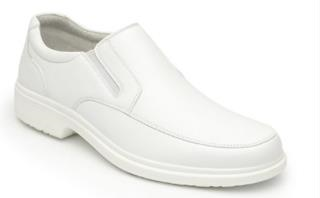 Composición física de la prenda. Composición física de la prenda. Composición física de la prenda. Composición física de la prenda. Composición física de la prenda. Composición física de la prenda. DESCRIPCIÓN DESCRIPCIÓN ESPECIFICACIÓN ESPECIFICACIÓN MÉTODOS DE PRUEBA MÉTODOS DE PRUEBA ZAPATO COLOR BLANCO MODELO 1  CALZADO MASCULINO SIN AGUJETA COLOR BLANCO MODELO 1 ZAPATO PARA CABALLERO TIPO MOCASÍN SIN AGUJETAS EN COLOR BLANCO, CORTE EN PIEL DE GANADO VACUNO FLOR ENTERA, CON DOS ELÁSTICOS UNO EN CADA LADO DE LA LENGÜETA, CONTRAHORTE DE MATERIAL TERMO CONFORTABLE, FORRO COMPLETO DE MATERIAL TEXTIL SINTÉTICO, ACOJINAMIENTO DE ESPUMA DE POLIURETANO, PLANTILLA DE UNA SOLA PIEZA DE GANADO PORCINO CON ACOJINAMIENTO DE ESPUMA DE POLIURETANO ESPESOR EN UN RANGO DE 3.5 - 4.5 MM CON PERFORACIONES A NIVEL DEL ARCO SOPORTE EXTERIOR, SIN DOBLECES NI PLIEGUES, SUELA DE POLIURETANO CON INJERTO DE HULE Y DIBUJO ANTIDERRAPANTE, PARA EVITAR QUE SE RESBALE EN PISOS MOJADOS O ENCERADOS, TACÓN INTEGRADO DE UNA SOLA PIEZA APROXIMADAMENTE DE 3.0 A 3.5 CM. SISTEMA DE FABRICACIÓN INYECCIÓN DIRECTO AL CORTE ZAPATO COLOR BLANCO MODELO 1  CALZADO MASCULINO SIN AGUJETA COLOR BLANCO MODELO 1 ZAPATO PARA CABALLERO TIPO MOCASÍN SIN AGUJETAS EN COLOR BLANCO, CORTE EN PIEL DE GANADO VACUNO FLOR ENTERA, CON DOS ELÁSTICOS UNO EN CADA LADO DE LA LENGÜETA, CONTRAHORTE DE MATERIAL TERMO CONFORTABLE, FORRO COMPLETO DE MATERIAL TEXTIL SINTÉTICO, ACOJINAMIENTO DE ESPUMA DE POLIURETANO, PLANTILLA DE UNA SOLA PIEZA DE GANADO PORCINO CON ACOJINAMIENTO DE ESPUMA DE POLIURETANO ESPESOR EN UN RANGO DE 3.5 - 4.5 MM CON PERFORACIONES A NIVEL DEL ARCO SOPORTE EXTERIOR, SIN DOBLECES NI PLIEGUES, SUELA DE POLIURETANO CON INJERTO DE HULE Y DIBUJO ANTIDERRAPANTE, PARA EVITAR QUE SE RESBALE EN PISOS MOJADOS O ENCERADOS, TACÓN INTEGRADO DE UNA SOLA PIEZA APROXIMADAMENTE DE 3.0 A 3.5 CM. SISTEMA DE FABRICACIÓN INYECCIÓN DIRECTO AL CORTE CALZADO MASCULINO SIN AGUJETA COLOR BLANCO CALZADO MASCULINO SIN AGUJETA COLOR BLANCO CONCEPTO Y MÉTODO DE PRUEBA CONCEPTO Y MÉTODO DE PRUEBA PARÁMETRO PARÁMETRO PARÁMETRO PARÁMETRO Partida 90 Partida 90 Partida 90 Partida 90 Partida 90 Partida 90 DESCRIPCIÓN DEL BIEN ZAPATO COLOR BLANCO MODELO 2 ZAPATO COLOR BLANCO MODELO 2 ZAPATO COLOR BLANCO MODELO 2 ZAPATO COLOR BLANCO MODELO 2 ZAPATO COLOR BLANCO MODELO 2 CANTIDAD MÍNIMA 46 46 CANTIDAD MÁXIMA CANTIDAD MÁXIMA 46 UNIDAD DE MEDIDA PAR PAR MASA* MASA* ESPECIFICACIONES TÉCNICAS: ZAPATO COLOR BLANCO MODELO 2  CALZADO MASCULINO CON AGUJETA COLOR BLANCO MODELO 2 ZAPATO TIPO CHOCLO CON AGUJETAS PARA CABALLERO COLOR BLANCO, CORTE EN PIEL DE GANADO VACUNO FLOR ENTERA LISA, FORRO DE LATERALES Y CHINELA DE MATERIAL TEXTIL SINTÉTICO CON ACOJINAMIENTO DE ESPUMA DE POLIURETANO, CONTRAHORTE DE MATERIAL TERMO CONFORTABLE, BULLÓN DE MATERIAL DE CUERO DE GANADO VACUNO FLOR ENTERA, CON RELLENO DE ESPUMA DE POLIURETANO, SUELA DE POLIURETANO CON ANTIDERRAPANTE Y PLANTILLA CONFECCIONADA EN DOS PIEZAS DE PIEL DE CARNAZA DE CUERO PORCINO, EL ACOJINAMIENTO DEBERÁ DE SER DE ESPUMA DE POLIURETANO. CON CUATRO OJILLOS METÁLICOS REFORZADOS ESMALTADOS EN CADA PALA, AGUJETA DE POLIÉSTER CON ALMA DE ALGODÓN, PUNTAS DE PLÁSTICO PARA PERMITIR ATAR EL CALZADO, SISTEMA DE FABRICACIÓN INYECCIÓN DIRECTO AL CORTE ZAPATO COLOR BLANCO MODELO 2  CALZADO MASCULINO CON AGUJETA COLOR BLANCO MODELO 2 ZAPATO TIPO CHOCLO CON AGUJETAS PARA CABALLERO COLOR BLANCO, CORTE EN PIEL DE GANADO VACUNO FLOR ENTERA LISA, FORRO DE LATERALES Y CHINELA DE MATERIAL TEXTIL SINTÉTICO CON ACOJINAMIENTO DE ESPUMA DE POLIURETANO, CONTRAHORTE DE MATERIAL TERMO CONFORTABLE, BULLÓN DE MATERIAL DE CUERO DE GANADO VACUNO FLOR ENTERA, CON RELLENO DE ESPUMA DE POLIURETANO, SUELA DE POLIURETANO CON ANTIDERRAPANTE Y PLANTILLA CONFECCIONADA EN DOS PIEZAS DE PIEL DE CARNAZA DE CUERO PORCINO, EL ACOJINAMIENTO DEBERÁ DE SER DE ESPUMA DE POLIURETANO. CON CUATRO OJILLOS METÁLICOS REFORZADOS ESMALTADOS EN CADA PALA, AGUJETA DE POLIÉSTER CON ALMA DE ALGODÓN, PUNTAS DE PLÁSTICO PARA PERMITIR ATAR EL CALZADO, SISTEMA DE FABRICACIÓN INYECCIÓN DIRECTO AL CORTE ZAPATO COLOR BLANCO MODELO 2  CALZADO MASCULINO CON AGUJETA COLOR BLANCO MODELO 2 ZAPATO TIPO CHOCLO CON AGUJETAS PARA CABALLERO COLOR BLANCO, CORTE EN PIEL DE GANADO VACUNO FLOR ENTERA LISA, FORRO DE LATERALES Y CHINELA DE MATERIAL TEXTIL SINTÉTICO CON ACOJINAMIENTO DE ESPUMA DE POLIURETANO, CONTRAHORTE DE MATERIAL TERMO CONFORTABLE, BULLÓN DE MATERIAL DE CUERO DE GANADO VACUNO FLOR ENTERA, CON RELLENO DE ESPUMA DE POLIURETANO, SUELA DE POLIURETANO CON ANTIDERRAPANTE Y PLANTILLA CONFECCIONADA EN DOS PIEZAS DE PIEL DE CARNAZA DE CUERO PORCINO, EL ACOJINAMIENTO DEBERÁ DE SER DE ESPUMA DE POLIURETANO. CON CUATRO OJILLOS METÁLICOS REFORZADOS ESMALTADOS EN CADA PALA, AGUJETA DE POLIÉSTER CON ALMA DE ALGODÓN, PUNTAS DE PLÁSTICO PARA PERMITIR ATAR EL CALZADO, SISTEMA DE FABRICACIÓN INYECCIÓN DIRECTO AL CORTE IMAGEN ÚNICAMENTE ILUSTRATIVA 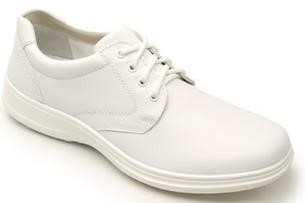 Composición física de la prenda. Composición física de la prenda. Composición física de la prenda. Composición física de la prenda. DESCRIPCIÓN DESCRIPCIÓN ESPECIFICACIÓN MÉTODOS DE PRUEBA ZAPATO COLOR BLANCO MODELO 2  CALZADO MASCULINO CON AGUJETA COLOR BLANCO MODELO 2 ZAPATO TIPO CHOCLO CON AGUJETAS PARA CABALLERO COLOR BLANCO, CORTE EN PIEL DE GANADO VACUNO FLOR ENTERA LISA, FORRO DE LATERALES Y CHINELA DE MATERIAL TEXTIL SINTÉTICO CON ACOJINAMIENTO DE ESPUMA DE POLIURETANO, CONTRAHORTE DE MATERIAL TERMO CONFORTABLE, BULLÓN DE MATERIAL DE CUERO DE GANADO VACUNO FLOR ENTERA, CON RELLENO DE ESPUMA DE POLIURETANO, SUELA DE POLIURETANO CON 	ANTIDERRAPANTE 	Y 	PLANTILLA CONFECCIONADA EN DOS PIEZAS DE PIEL DE 	CARNAZA 	DE 	CUERO 	PORCINO, 	EL ACOJINAMIENTO DEBERÁ DE SER DE ESPUMA DE POLIURETANO. CON CUATRO OJILLOS METÁLICOS REFORZADOS ESMALTADOS EN CADA PALA, AGUJETA DE POLIÉSTER CON ALMA DE ALGODÓN, PUNTAS DE PLÁSTICO PARA PERMITIR ATAR EL CALZADO, SISTEMA DE FABRICACIÓN INYECCIÓN DIRECTO AL CORTE ZAPATO COLOR BLANCO MODELO 2  CALZADO MASCULINO CON AGUJETA COLOR BLANCO MODELO 2 ZAPATO TIPO CHOCLO CON AGUJETAS PARA CABALLERO COLOR BLANCO, CORTE EN PIEL DE GANADO VACUNO FLOR ENTERA LISA, FORRO DE LATERALES Y CHINELA DE MATERIAL TEXTIL SINTÉTICO CON ACOJINAMIENTO DE ESPUMA DE POLIURETANO, CONTRAHORTE DE MATERIAL TERMO CONFORTABLE, BULLÓN DE MATERIAL DE CUERO DE GANADO VACUNO FLOR ENTERA, CON RELLENO DE ESPUMA DE POLIURETANO, SUELA DE POLIURETANO CON 	ANTIDERRAPANTE 	Y 	PLANTILLA CONFECCIONADA EN DOS PIEZAS DE PIEL DE 	CARNAZA 	DE 	CUERO 	PORCINO, 	EL ACOJINAMIENTO DEBERÁ DE SER DE ESPUMA DE POLIURETANO. CON CUATRO OJILLOS METÁLICOS REFORZADOS ESMALTADOS EN CADA PALA, AGUJETA DE POLIÉSTER CON ALMA DE ALGODÓN, PUNTAS DE PLÁSTICO PARA PERMITIR ATAR EL CALZADO, SISTEMA DE FABRICACIÓN INYECCIÓN DIRECTO AL CORTE CALZADO MASCULINO CON AGUJETA COLOR BLANCO CONCEPTO Y MÉTODO DE PRUEBA CONCEPTO Y MÉTODO DE PRUEBA PARÁMETRO PARÁMETRO ACCESORIOS DE PROTECCION PARA MOTOCICLISTA ACCESORIOS DE PROTECCION PARA MOTOCICLISTA ACCESORIOS DE PROTECCION PARA MOTOCICLISTA ACCESORIOS DE PROTECCION PARA MOTOCICLISTA ACCESORIOS DE PROTECCION PARA MOTOCICLISTA ACCESORIOS DE PROTECCION PARA MOTOCICLISTA ACCESORIOS DE PROTECCION PARA MOTOCICLISTA PARTIDAS Y FICHAS TÉCNICAS PARTIDAS Y FICHAS TÉCNICAS PARTIDAS Y FICHAS TÉCNICAS PARTIDAS Y FICHAS TÉCNICAS PARTIDAS Y FICHAS TÉCNICAS PARTIDAS Y FICHAS TÉCNICAS PARTIDAS Y FICHAS TÉCNICAS Partida CLAVE HRAEI Descripción Descripción Descripción Presentación Presentación Servicio Cantidad Mínima 91HRAEI-VU0243 CHAMARRA TEXTIL CHAMARRA TEXTIL CHAMARRA TEXTIL PIEZA PIEZA MENSAJERIA 2 92 HRAEI-VU0244 TRAJE DE PIEL CHAMARRA Y PANTALON TRAJE DE PIEL CHAMARRA Y PANTALON TRAJE DE PIEL CHAMARRA Y PANTALON JUEGO JUEGO MENSAJERIA 2 93 HRAEI-VU0245 BOTAS BOTAS BOTAS PAR PAR MENSAJERIA 4 94HRAEI-VU0246 PANTALON PANTALON PANTALON PIEZA PIEZA MENSAJERIA 2 95 HRAEI-VU0247 GUANTES GUANTES GUANTES PAR PAR MENSAJERIA 4 96 HRAEI-VU0031 CASCO CASCO CASCO PIEZA PIEZA MENSAJERIA 2 97 HRAEI-VU0248 IMPERMEABLE PARA MOTOCICLISTA IMPERMEABLE PARA MOTOCICLISTA IMPERMEABLE PARA MOTOCICLISTA PIEZA PIEZA MENSAJERIA 4 98 HRAEI-VU0249 IMPERMEABLE PARA BOTAS IMPERMEABLE PARA BOTAS IMPERMEABLE PARA BOTAS PAR PAR MENSAJERIA 4 Partida 91Partida 91Partida 91Partida 91Partida 91Partida 91Partida 91DESCRIPCIÓN DEL BIEN DESCRIPCIÓN DEL BIEN CHAMARRA TEXTIL CHAMARRA TEXTIL CHAMARRA TEXTIL CHAMARRA TEXTIL CHAMARRA TEXTIL CHAMARRA TEXTIL CANTIDAD MÍNIMA CANTIDAD MÍNIMA 2 CANTIDAD MÁXIMA CANTIDAD MÁXIMA 2 2 2 UNIDAD DE MEDIDA UNIDAD DE MEDIDA PIEZA MASA* MASA* ESPECIFICACIONES TÉCNICAS: ESPECIFICACIONES TÉCNICAS: PROTECCIONES BIO ARMOR EN CODOS Y HOMBROS, COMPARTIMENTO EN LA ESPALDA CON ACOLCHADO DE ESPUMA, PRESTACIONES DE VENTILACIÓN, CINTURA Y PUÑOS REGULABLES CON VELCRO, PANELES ELÁSTICOS EN LAS MANGAS, CUELLO EN SUAVE MALLA 3D. COLOR: NEGRO PROTECCIONES BIO ARMOR EN CODOS Y HOMBROS, COMPARTIMENTO EN LA ESPALDA CON ACOLCHADO DE ESPUMA, PRESTACIONES DE VENTILACIÓN, CINTURA Y PUÑOS REGULABLES CON VELCRO, PANELES ELÁSTICOS EN LAS MANGAS, CUELLO EN SUAVE MALLA 3D. COLOR: NEGRO PROTECCIONES BIO ARMOR EN CODOS Y HOMBROS, COMPARTIMENTO EN LA ESPALDA CON ACOLCHADO DE ESPUMA, PRESTACIONES DE VENTILACIÓN, CINTURA Y PUÑOS REGULABLES CON VELCRO, PANELES ELÁSTICOS EN LAS MANGAS, CUELLO EN SUAVE MALLA 3D. COLOR: NEGRO PROTECCIONES BIO ARMOR EN CODOS Y HOMBROS, COMPARTIMENTO EN LA ESPALDA CON ACOLCHADO DE ESPUMA, PRESTACIONES DE VENTILACIÓN, CINTURA Y PUÑOS REGULABLES CON VELCRO, PANELES ELÁSTICOS EN LAS MANGAS, CUELLO EN SUAVE MALLA 3D. COLOR: NEGRO PROTECCIONES BIO ARMOR EN CODOS Y HOMBROS, COMPARTIMENTO EN LA ESPALDA CON ACOLCHADO DE ESPUMA, PRESTACIONES DE VENTILACIÓN, CINTURA Y PUÑOS REGULABLES CON VELCRO, PANELES ELÁSTICOS EN LAS MANGAS, CUELLO EN SUAVE MALLA 3D. COLOR: NEGRO PROTECCIONES BIO ARMOR EN CODOS Y HOMBROS, COMPARTIMENTO EN LA ESPALDA CON ACOLCHADO DE ESPUMA, PRESTACIONES DE VENTILACIÓN, CINTURA Y PUÑOS REGULABLES CON VELCRO, PANELES ELÁSTICOS EN LAS MANGAS, CUELLO EN SUAVE MALLA 3D. COLOR: NEGRO IMAGEN ÚNICAMENTE ILUSTRATIVA IMAGEN ÚNICAMENTE ILUSTRATIVA 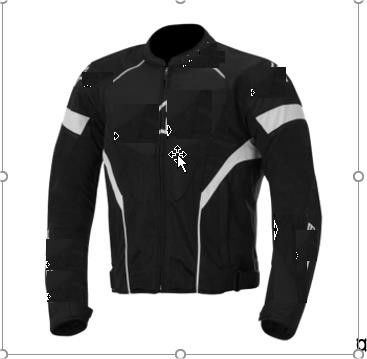 Composición física de la prenda. Composición física de la prenda. Composición física de la prenda. Composición física de la prenda. Composición física de la prenda. Composición física de la prenda. DESCRIPCIÓN DESCRIPCIÓN ESPECIFICACIÓN ESPECIFICACIÓN MÉTODOS DE PRUEBA MÉTODOS DE PRUEBA PROTECCIONES BIO ARMOR EN CODOS Y HOMBROS, COMPARTIMENTO EN LA ESPALDA 	CON 	ACOLCHADO 	DE 	ESPUMA, PRESTACIONES DE VENTILACIÓN, CINTURA Y PUÑOS REGULABLES CON VELCRO, PANELES ELÁSTICOS EN LAS MANGAS, CUELLO EN SUAVE MALLA 3D. COLOR: NEGRO PROTECCIONES BIO ARMOR EN CODOS Y HOMBROS, COMPARTIMENTO EN LA ESPALDA 	CON 	ACOLCHADO 	DE 	ESPUMA, PRESTACIONES DE VENTILACIÓN, CINTURA Y PUÑOS REGULABLES CON VELCRO, PANELES ELÁSTICOS EN LAS MANGAS, CUELLO EN SUAVE MALLA 3D. COLOR: NEGRO CHAMARRA TEXTIL CHAMARRA TEXTIL CONCEPTO Y MÉTODO DE PRUEBA CONCEPTO Y MÉTODO DE PRUEBA PARÁMETRO PARÁMETRO PARÁMETRO PARÁMETRO Partida 92Partida 92Partida 92Partida 92Partida 92Partida 92DESCRIPCIÓN DEL BIEN TRAJE DE PIEL CHAMARRA Y PANTALON TRAJE DE PIEL CHAMARRA Y PANTALON TRAJE DE PIEL CHAMARRA Y PANTALON TRAJE DE PIEL CHAMARRA Y PANTALON TRAJE DE PIEL CHAMARRA Y PANTALON CANTIDAD MÍNIMA 2 2 CANTIDAD MÁXIMA CANTIDAD MÁXIMA 2 UNIDAD DE MEDIDA JUEGO JUEGO MASA* MASA* ESPECIFICACIONES TÉCNICAS: ARMADURA REFORZADA EN HOMBROS DE TITANIO CON VENTILACIONES EN INYECCIÓN MOLDEADA PROTECCIONES CON CERTIFICACIÓN C.E. ARMADURA EN COLUMNA VERTEBRAL REMOVIBLE CON OPCIÓN PARA ARMADURA CE CERTIFICADA, INSERCIONES DE ESPUMA EXTRAÍBLES EN ÁREAS DE IMPACTO CLAVE (PECHO, CADERAS, ESPALDA BAJA, ABDOMEN, RODILLAS Y ESPINILLAS).  COLOR: NEGRO ARMADURA REFORZADA EN HOMBROS DE TITANIO CON VENTILACIONES EN INYECCIÓN MOLDEADA PROTECCIONES CON CERTIFICACIÓN C.E. ARMADURA EN COLUMNA VERTEBRAL REMOVIBLE CON OPCIÓN PARA ARMADURA CE CERTIFICADA, INSERCIONES DE ESPUMA EXTRAÍBLES EN ÁREAS DE IMPACTO CLAVE (PECHO, CADERAS, ESPALDA BAJA, ABDOMEN, RODILLAS Y ESPINILLAS).  COLOR: NEGRO ARMADURA REFORZADA EN HOMBROS DE TITANIO CON VENTILACIONES EN INYECCIÓN MOLDEADA PROTECCIONES CON CERTIFICACIÓN C.E. ARMADURA EN COLUMNA VERTEBRAL REMOVIBLE CON OPCIÓN PARA ARMADURA CE CERTIFICADA, INSERCIONES DE ESPUMA EXTRAÍBLES EN ÁREAS DE IMPACTO CLAVE (PECHO, CADERAS, ESPALDA BAJA, ABDOMEN, RODILLAS Y ESPINILLAS).  COLOR: NEGRO ARMADURA REFORZADA EN HOMBROS DE TITANIO CON VENTILACIONES EN INYECCIÓN MOLDEADA PROTECCIONES CON CERTIFICACIÓN C.E. ARMADURA EN COLUMNA VERTEBRAL REMOVIBLE CON OPCIÓN PARA ARMADURA CE CERTIFICADA, INSERCIONES DE ESPUMA EXTRAÍBLES EN ÁREAS DE IMPACTO CLAVE (PECHO, CADERAS, ESPALDA BAJA, ABDOMEN, RODILLAS Y ESPINILLAS).  COLOR: NEGRO ARMADURA REFORZADA EN HOMBROS DE TITANIO CON VENTILACIONES EN INYECCIÓN MOLDEADA PROTECCIONES CON CERTIFICACIÓN C.E. ARMADURA EN COLUMNA VERTEBRAL REMOVIBLE CON OPCIÓN PARA ARMADURA CE CERTIFICADA, INSERCIONES DE ESPUMA EXTRAÍBLES EN ÁREAS DE IMPACTO CLAVE (PECHO, CADERAS, ESPALDA BAJA, ABDOMEN, RODILLAS Y ESPINILLAS).  COLOR: NEGRO IMAGEN ÚNICAMENTE ILUSTRATIVA 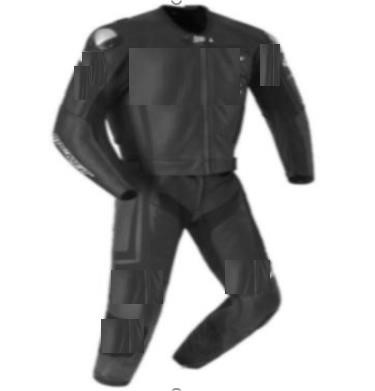 Composición física de la prenda. Composición física de la prenda. Composición física de la prenda. Composición física de la prenda. Composición física de la prenda. Composición física de la prenda. DESCRIPCIÓN DESCRIPCIÓN ESPECIFICACIÓN ESPECIFICACIÓN MÉTODOS DE PRUEBA MÉTODOS DE PRUEBA ARMADURA REFORZADA EN HOMBROS DE TITANIO CON VENTILACIONES EN INYECCIÓN MOLDEADA PROTECCIONES CON CERTIFICACIÓN C.E. ARMADURA EN COLUMNA VERTEBRAL REMOVIBLE CON OPCIÓN PARA ARMADURA CE CERTIFICADA, INSERCIONES DE ESPUMA EXTRAÍBLES EN ÁREAS DE IMPACTO CLAVE (PECHO, CADERAS, ESPALDA BAJA, ABDOMEN, RODILLAS Y ESPINILLAS).  COLOR: NEGRO ARMADURA REFORZADA EN HOMBROS DE TITANIO CON VENTILACIONES EN INYECCIÓN MOLDEADA PROTECCIONES CON CERTIFICACIÓN C.E. ARMADURA EN COLUMNA VERTEBRAL REMOVIBLE CON OPCIÓN PARA ARMADURA CE CERTIFICADA, INSERCIONES DE ESPUMA EXTRAÍBLES EN ÁREAS DE IMPACTO CLAVE (PECHO, CADERAS, ESPALDA BAJA, ABDOMEN, RODILLAS Y ESPINILLAS).  COLOR: NEGRO TRAJE DE PIEL CHAMARRA Y PANTALON TRAJE DE PIEL CHAMARRA Y PANTALON CONCEPTO Y MÉTODO DE PRUEBA CONCEPTO Y MÉTODO DE PRUEBA PARÁMETRO PARÁMETRO PARÁMETRO PARÁMETRO Partida 93Partida 93Partida 93Partida 93Partida 93Partida 93DESCRIPCIÓN DEL BIEN BOTAS BOTAS BOTAS BOTAS BOTAS CANTIDAD MÍNIMA 4 4 CANTIDAD MÁXIMA CANTIDAD MÁXIMA 4 UNIDAD DE MEDIDA PAR PAR MASA* MASA* ESPECIFICACIONES TÉCNICAS: EXTERIOR: CAÑA DE MICROFIBRA ÚNICO STANDARD FIT FORMA DE CAUCHO NATURAL DE TRIPLE DENSIDAD CON UNA ANCHURA ESTÁNDAR PROTECCIÓN ÓPTIMA DEL TOBILLO, EXTERIOR: CAÑA DE MICROFIBRA ÚNICO STANDARD FIT FORMA DE CAUCHO NATURAL DE TRIPLE DENSIDAD CON UNA ANCHURA ESTÁNDAR PROTECCIÓN ÓPTIMA DEL TOBILLO, SUELA DUAL FLEX EN TPU.  COLOR: NEGRO EXTERIOR: CAÑA DE MICROFIBRA ÚNICO STANDARD FIT FORMA DE CAUCHO NATURAL DE TRIPLE DENSIDAD CON UNA ANCHURA ESTÁNDAR PROTECCIÓN ÓPTIMA DEL TOBILLO, EXTERIOR: CAÑA DE MICROFIBRA ÚNICO STANDARD FIT FORMA DE CAUCHO NATURAL DE TRIPLE DENSIDAD CON UNA ANCHURA ESTÁNDAR PROTECCIÓN ÓPTIMA DEL TOBILLO, SUELA DUAL FLEX EN TPU.  COLOR: NEGRO EXTERIOR: CAÑA DE MICROFIBRA ÚNICO STANDARD FIT FORMA DE CAUCHO NATURAL DE TRIPLE DENSIDAD CON UNA ANCHURA ESTÁNDAR PROTECCIÓN ÓPTIMA DEL TOBILLO, EXTERIOR: CAÑA DE MICROFIBRA ÚNICO STANDARD FIT FORMA DE CAUCHO NATURAL DE TRIPLE DENSIDAD CON UNA ANCHURA ESTÁNDAR PROTECCIÓN ÓPTIMA DEL TOBILLO, SUELA DUAL FLEX EN TPU.  COLOR: NEGRO EXTERIOR: CAÑA DE MICROFIBRA ÚNICO STANDARD FIT FORMA DE CAUCHO NATURAL DE TRIPLE DENSIDAD CON UNA ANCHURA ESTÁNDAR PROTECCIÓN ÓPTIMA DEL TOBILLO, EXTERIOR: CAÑA DE MICROFIBRA ÚNICO STANDARD FIT FORMA DE CAUCHO NATURAL DE TRIPLE DENSIDAD CON UNA ANCHURA ESTÁNDAR PROTECCIÓN ÓPTIMA DEL TOBILLO, SUELA DUAL FLEX EN TPU.  COLOR: NEGRO EXTERIOR: CAÑA DE MICROFIBRA ÚNICO STANDARD FIT FORMA DE CAUCHO NATURAL DE TRIPLE DENSIDAD CON UNA ANCHURA ESTÁNDAR PROTECCIÓN ÓPTIMA DEL TOBILLO, EXTERIOR: CAÑA DE MICROFIBRA ÚNICO STANDARD FIT FORMA DE CAUCHO NATURAL DE TRIPLE DENSIDAD CON UNA ANCHURA ESTÁNDAR PROTECCIÓN ÓPTIMA DEL TOBILLO, SUELA DUAL FLEX EN TPU.  COLOR: NEGRO IMAGEN ÚNICAMENTE ILUSTRATIVA 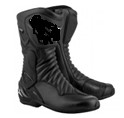 Composición física de la prenda. Composición física de la prenda. Composición física de la prenda. Composición física de la prenda. Composición física de la prenda. Composición física de la prenda. DESCRIPCIÓN DESCRIPCIÓN ESPECIFICACIÓN ESPECIFICACIÓN MÉTODOS DE PRUEBA MÉTODOS DE PRUEBA EXTERIOR: CAÑA DE MICROFIBRA ÚNICO STANDARD FIT FORMA DE CAUCHO NATURAL DE TRIPLE DENSIDAD CON UNA ANCHURA ESTÁNDAR PROTECCIÓN ÓPTIMA DEL TOBILLO, EXTERIOR: CAÑA DE MICROFIBRA ÚNICO STANDARD FIT FORMA DE CAUCHO NATURAL DE TRIPLE DENSIDAD CON UNA ANCHURA ESTÁNDAR PROTECCIÓN ÓPTIMA DEL TOBILLO, SUELA DUAL FLEX EN TPU.  COLOR: NEGRO EXTERIOR: CAÑA DE MICROFIBRA ÚNICO STANDARD FIT FORMA DE CAUCHO NATURAL DE TRIPLE DENSIDAD CON UNA ANCHURA ESTÁNDAR PROTECCIÓN ÓPTIMA DEL TOBILLO, EXTERIOR: CAÑA DE MICROFIBRA ÚNICO STANDARD FIT FORMA DE CAUCHO NATURAL DE TRIPLE DENSIDAD CON UNA ANCHURA ESTÁNDAR PROTECCIÓN ÓPTIMA DEL TOBILLO, SUELA DUAL FLEX EN TPU.  COLOR: NEGRO BOTAS BOTAS CONCEPTO Y MÉTODO DE PRUEBA CONCEPTO Y MÉTODO DE PRUEBA PARÁMETRO PARÁMETRO PARÁMETRO PARÁMETRO Partida 94 Partida 94 Partida 94 Partida 94 Partida 94 Partida 94 DESCRIPCIÓN DEL BIEN PANTALON PANTALON PANTALON PANTALON PANTALON CANTIDAD MÍNIMA 2 2 CANTIDAD MÁXIMA CANTIDAD MÁXIMA 2 UNIDAD DE MEDIDA PIEZA PIEZA MASA* MASA* ESPECIFICACIONES TÉCNICAS: TELA HITENA 630 (NYLÓN), INTERIOR TÉRMICO REMOVIBLE RESISTENTE AL AGUA, PROTECTORES REMOVIBLES Y AJUSTABLES CON CERTIFICACIÓN EUROPEA C.E. EN RODILLAS, PROTECCIÓN REMOVIBLE DE CADERA DE ALTA DENSIDAD, MATERIAL RESISTENTE AL CALOR EN LA PARTE INTERIOR BAJA DE LAS PIERNAS, 2 CIERRES LARGOS EN CADA PIERNA, SISTEMA DE AJUSTE DE 6 PUNTOS GANCHOS PARA CONECTARSE CON CHAMARRA.  COLOR: NEGRO TELA HITENA 630 (NYLÓN), INTERIOR TÉRMICO REMOVIBLE RESISTENTE AL AGUA, PROTECTORES REMOVIBLES Y AJUSTABLES CON CERTIFICACIÓN EUROPEA C.E. EN RODILLAS, PROTECCIÓN REMOVIBLE DE CADERA DE ALTA DENSIDAD, MATERIAL RESISTENTE AL CALOR EN LA PARTE INTERIOR BAJA DE LAS PIERNAS, 2 CIERRES LARGOS EN CADA PIERNA, SISTEMA DE AJUSTE DE 6 PUNTOS GANCHOS PARA CONECTARSE CON CHAMARRA.  COLOR: NEGRO TELA HITENA 630 (NYLÓN), INTERIOR TÉRMICO REMOVIBLE RESISTENTE AL AGUA, PROTECTORES REMOVIBLES Y AJUSTABLES CON CERTIFICACIÓN EUROPEA C.E. EN RODILLAS, PROTECCIÓN REMOVIBLE DE CADERA DE ALTA DENSIDAD, MATERIAL RESISTENTE AL CALOR EN LA PARTE INTERIOR BAJA DE LAS PIERNAS, 2 CIERRES LARGOS EN CADA PIERNA, SISTEMA DE AJUSTE DE 6 PUNTOS GANCHOS PARA CONECTARSE CON CHAMARRA.  COLOR: NEGRO TELA HITENA 630 (NYLÓN), INTERIOR TÉRMICO REMOVIBLE RESISTENTE AL AGUA, PROTECTORES REMOVIBLES Y AJUSTABLES CON CERTIFICACIÓN EUROPEA C.E. EN RODILLAS, PROTECCIÓN REMOVIBLE DE CADERA DE ALTA DENSIDAD, MATERIAL RESISTENTE AL CALOR EN LA PARTE INTERIOR BAJA DE LAS PIERNAS, 2 CIERRES LARGOS EN CADA PIERNA, SISTEMA DE AJUSTE DE 6 PUNTOS GANCHOS PARA CONECTARSE CON CHAMARRA.  COLOR: NEGRO TELA HITENA 630 (NYLÓN), INTERIOR TÉRMICO REMOVIBLE RESISTENTE AL AGUA, PROTECTORES REMOVIBLES Y AJUSTABLES CON CERTIFICACIÓN EUROPEA C.E. EN RODILLAS, PROTECCIÓN REMOVIBLE DE CADERA DE ALTA DENSIDAD, MATERIAL RESISTENTE AL CALOR EN LA PARTE INTERIOR BAJA DE LAS PIERNAS, 2 CIERRES LARGOS EN CADA PIERNA, SISTEMA DE AJUSTE DE 6 PUNTOS GANCHOS PARA CONECTARSE CON CHAMARRA.  COLOR: NEGRO IMAGEN ÚNICAMENTE ILUSTRATIVA 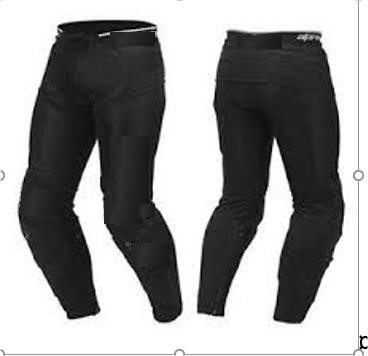 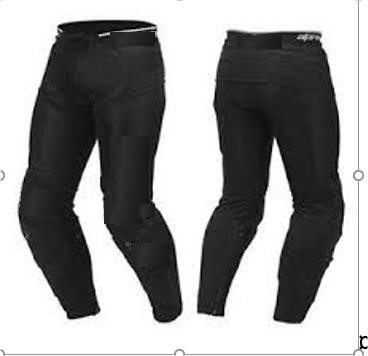 Composición física de la prenda. Composición física de la prenda. Composición física de la prenda. Composición física de la prenda. Composición física de la prenda. Composición física de la prenda. DESCRIPCIÓN DESCRIPCIÓN ESPECIFICACIÓN ESPECIFICACIÓN MÉTODOS DE PRUEBA MÉTODOS DE PRUEBA 	TELA 	HITENA 	630 	(NYLÓN), 	INTERIOR TÉRMICO REMOVIBLE RESISTENTE AL AGUA, PROTECTORES REMOVIBLES Y AJUSTABLES CON CERTIFICACIÓN EUROPEA C.E. EN RODILLAS, PROTECCIÓN REMOVIBLE DE CADERA DE ALTA DENSIDAD, MATERIAL RESISTENTE AL CALOR EN LA PARTE INTERIOR BAJA DE LAS PIERNAS, 2 CIERRES LARGOS EN CADA PIERNA, SISTEMA DE AJUSTE DE 6 PUNTOS GANCHOS PARA CONECTARSE CON CHAMARRA.  COLOR: NEGRO 	TELA 	HITENA 	630 	(NYLÓN), 	INTERIOR TÉRMICO REMOVIBLE RESISTENTE AL AGUA, PROTECTORES REMOVIBLES Y AJUSTABLES CON CERTIFICACIÓN EUROPEA C.E. EN RODILLAS, PROTECCIÓN REMOVIBLE DE CADERA DE ALTA DENSIDAD, MATERIAL RESISTENTE AL CALOR EN LA PARTE INTERIOR BAJA DE LAS PIERNAS, 2 CIERRES LARGOS EN CADA PIERNA, SISTEMA DE AJUSTE DE 6 PUNTOS GANCHOS PARA CONECTARSE CON CHAMARRA.  COLOR: NEGRO PANTALON PANTALON CONCEPTO Y MÉTODO DE PRUEBA CONCEPTO Y MÉTODO DE PRUEBA PARÁMETRO PARÁMETRO PARÁMETRO PARÁMETRO Partida 95 Partida 95 Partida 95 Partida 95 Partida 95 Partida 95 DESCRIPCIÓN DEL BIEN GUANTES GUANTES GUANTES GUANTES GUANTES CANTIDAD MÍNIMA 4 4 CANTIDAD MÁXIMA CANTIDAD MÁXIMA 4 UNIDAD DE MEDIDA PAR PAR MASA* MASA* PAR ESPECIFICACIONES TÉCNICAS: EN RELIEVE LA PARTE SUPERIOR DE CUERO DE VACA GENUINO CON DOBLE PESPUNTE A LO LARGO, DOBLE PIEL REFORZADA DE PALMA Y EL PULGAR, DESLIZADOR MOLDEADO INTEGRADO EN LA PALMA, DOBLE PIEL MEÑIQUE REFORZADA CON CONTROL DESLIZANTE MOLDEADO INTEGRADO, ACOLCHADO ADICIONAL DE ALTA DENSIDAD EN LOS DEDOS, PUÑO Y LA MUÑECA, MOLDEADO POR INYECCIÓN, NUDILLO RAM -AIR VENTILADO. COLOR: NEGRO EN RELIEVE LA PARTE SUPERIOR DE CUERO DE VACA GENUINO CON DOBLE PESPUNTE A LO LARGO, DOBLE PIEL REFORZADA DE PALMA Y EL PULGAR, DESLIZADOR MOLDEADO INTEGRADO EN LA PALMA, DOBLE PIEL MEÑIQUE REFORZADA CON CONTROL DESLIZANTE MOLDEADO INTEGRADO, ACOLCHADO ADICIONAL DE ALTA DENSIDAD EN LOS DEDOS, PUÑO Y LA MUÑECA, MOLDEADO POR INYECCIÓN, NUDILLO RAM -AIR VENTILADO. COLOR: NEGRO EN RELIEVE LA PARTE SUPERIOR DE CUERO DE VACA GENUINO CON DOBLE PESPUNTE A LO LARGO, DOBLE PIEL REFORZADA DE PALMA Y EL PULGAR, DESLIZADOR MOLDEADO INTEGRADO EN LA PALMA, DOBLE PIEL MEÑIQUE REFORZADA CON CONTROL DESLIZANTE MOLDEADO INTEGRADO, ACOLCHADO ADICIONAL DE ALTA DENSIDAD EN LOS DEDOS, PUÑO Y LA MUÑECA, MOLDEADO POR INYECCIÓN, NUDILLO RAM -AIR VENTILADO. COLOR: NEGRO EN RELIEVE LA PARTE SUPERIOR DE CUERO DE VACA GENUINO CON DOBLE PESPUNTE A LO LARGO, DOBLE PIEL REFORZADA DE PALMA Y EL PULGAR, DESLIZADOR MOLDEADO INTEGRADO EN LA PALMA, DOBLE PIEL MEÑIQUE REFORZADA CON CONTROL DESLIZANTE MOLDEADO INTEGRADO, ACOLCHADO ADICIONAL DE ALTA DENSIDAD EN LOS DEDOS, PUÑO Y LA MUÑECA, MOLDEADO POR INYECCIÓN, NUDILLO RAM -AIR VENTILADO. COLOR: NEGRO EN RELIEVE LA PARTE SUPERIOR DE CUERO DE VACA GENUINO CON DOBLE PESPUNTE A LO LARGO, DOBLE PIEL REFORZADA DE PALMA Y EL PULGAR, DESLIZADOR MOLDEADO INTEGRADO EN LA PALMA, DOBLE PIEL MEÑIQUE REFORZADA CON CONTROL DESLIZANTE MOLDEADO INTEGRADO, ACOLCHADO ADICIONAL DE ALTA DENSIDAD EN LOS DEDOS, PUÑO Y LA MUÑECA, MOLDEADO POR INYECCIÓN, NUDILLO RAM -AIR VENTILADO. COLOR: NEGRO IMAGEN ÚNICAMENTE ILUSTRATIVA 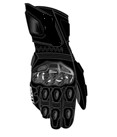 Composición física de la prenda. Composición física de la prenda. Composición física de la prenda. Composición física de la prenda. Composición física de la prenda. Composición física de la prenda. DESCRIPCIÓN DESCRIPCIÓN ESPECIFICACIÓN ESPECIFICACIÓN MÉTODOS DE PRUEBA MÉTODOS DE PRUEBA EN RELIEVE LA PARTE SUPERIOR DE CUERO DE VACA GENUINO CON DOBLE PESPUNTE A LO LARGO, DOBLE PIEL REFORZADA DE PALMA Y EL PULGAR, DESLIZADOR MOLDEADO INTEGRADO EN LA PALMA, DOBLE PIEL MEÑIQUE REFORZADA CON CONTROL DESLIZANTE MOLDEADO INTEGRADO, ACOLCHADO ADICIONAL DE ALTA DENSIDAD EN LOS DEDOS, PUÑO Y LA MUÑECA, MOLDEADO POR INYECCIÓN, NUDILLO RAM AIR VENTILADO. COLOR: NEGRO EN RELIEVE LA PARTE SUPERIOR DE CUERO DE VACA GENUINO CON DOBLE PESPUNTE A LO LARGO, DOBLE PIEL REFORZADA DE PALMA Y EL PULGAR, DESLIZADOR MOLDEADO INTEGRADO EN LA PALMA, DOBLE PIEL MEÑIQUE REFORZADA CON CONTROL DESLIZANTE MOLDEADO INTEGRADO, ACOLCHADO ADICIONAL DE ALTA DENSIDAD EN LOS DEDOS, PUÑO Y LA MUÑECA, MOLDEADO POR INYECCIÓN, NUDILLO RAM AIR VENTILADO. COLOR: NEGRO GUANTES GUANTES CONCEPTO Y MÉTODO DE PRUEBA CONCEPTO Y MÉTODO DE PRUEBA PARÁMETRO PARÁMETRO PARÁMETRO PARÁMETRO Partida 96 Partida 96 Partida 96 Partida 96 Partida 96 Partida 96 DESCRIPCIÓN DEL BIEN CASCO CASCO CASCO CASCO CASCO CANTIDAD MÍNIMA 2 2 CANTIDAD MÁXIMA CANTIDAD MÁXIMA 2 UNIDAD DE MEDIDA PIEZA PIEZA MASA* MASA* ESPECIFICACIONES TÉCNICAS: ABATIBLE CON GAFAS, CERTIFICACIÓN EUROPEA, SISTEMA DE VENTILACIÓN, SILENCIOSO, MICA ANTI EMPAÑANTE, CON SISTEMA DE COMUNICACIÓN, BLUETHOOT INTEGRADO, PARA DOS LINEAS, CERTIFICACIÓN: BLUETOOTH 4.1 + EDR, HOMOLOGACIONES: FCC, IC, CE, C-TICK, PERFILES BLUETOOTH: HEADSET, HANDSFREE, A2DP, AVRCP, INTERCOM, AGHFP, ANTENA BLUETOOTH OMNIDIRECCIONAL OPTIMIZADA Y PATENTADA PARA COLOCAR EN LA ZONA POSTERIOR DEL CASCO. COLOR: AMARILLO CON NEGRO ABATIBLE CON GAFAS, CERTIFICACIÓN EUROPEA, SISTEMA DE VENTILACIÓN, SILENCIOSO, MICA ANTI EMPAÑANTE, CON SISTEMA DE COMUNICACIÓN, BLUETHOOT INTEGRADO, PARA DOS LINEAS, CERTIFICACIÓN: BLUETOOTH 4.1 + EDR, HOMOLOGACIONES: FCC, IC, CE, C-TICK, PERFILES BLUETOOTH: HEADSET, HANDSFREE, A2DP, AVRCP, INTERCOM, AGHFP, ANTENA BLUETOOTH OMNIDIRECCIONAL OPTIMIZADA Y PATENTADA PARA COLOCAR EN LA ZONA POSTERIOR DEL CASCO. COLOR: AMARILLO CON NEGRO ABATIBLE CON GAFAS, CERTIFICACIÓN EUROPEA, SISTEMA DE VENTILACIÓN, SILENCIOSO, MICA ANTI EMPAÑANTE, CON SISTEMA DE COMUNICACIÓN, BLUETHOOT INTEGRADO, PARA DOS LINEAS, CERTIFICACIÓN: BLUETOOTH 4.1 + EDR, HOMOLOGACIONES: FCC, IC, CE, C-TICK, PERFILES BLUETOOTH: HEADSET, HANDSFREE, A2DP, AVRCP, INTERCOM, AGHFP, ANTENA BLUETOOTH OMNIDIRECCIONAL OPTIMIZADA Y PATENTADA PARA COLOCAR EN LA ZONA POSTERIOR DEL CASCO. COLOR: AMARILLO CON NEGRO ABATIBLE CON GAFAS, CERTIFICACIÓN EUROPEA, SISTEMA DE VENTILACIÓN, SILENCIOSO, MICA ANTI EMPAÑANTE, CON SISTEMA DE COMUNICACIÓN, BLUETHOOT INTEGRADO, PARA DOS LINEAS, CERTIFICACIÓN: BLUETOOTH 4.1 + EDR, HOMOLOGACIONES: FCC, IC, CE, C-TICK, PERFILES BLUETOOTH: HEADSET, HANDSFREE, A2DP, AVRCP, INTERCOM, AGHFP, ANTENA BLUETOOTH OMNIDIRECCIONAL OPTIMIZADA Y PATENTADA PARA COLOCAR EN LA ZONA POSTERIOR DEL CASCO. COLOR: AMARILLO CON NEGRO ABATIBLE CON GAFAS, CERTIFICACIÓN EUROPEA, SISTEMA DE VENTILACIÓN, SILENCIOSO, MICA ANTI EMPAÑANTE, CON SISTEMA DE COMUNICACIÓN, BLUETHOOT INTEGRADO, PARA DOS LINEAS, CERTIFICACIÓN: BLUETOOTH 4.1 + EDR, HOMOLOGACIONES: FCC, IC, CE, C-TICK, PERFILES BLUETOOTH: HEADSET, HANDSFREE, A2DP, AVRCP, INTERCOM, AGHFP, ANTENA BLUETOOTH OMNIDIRECCIONAL OPTIMIZADA Y PATENTADA PARA COLOCAR EN LA ZONA POSTERIOR DEL CASCO. COLOR: AMARILLO CON NEGRO IMAGEN ÚNICAMENTE ILUSTRATIVA 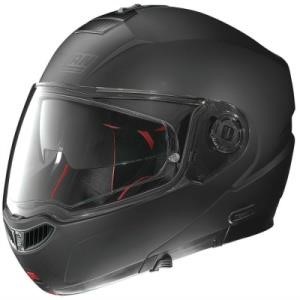 Composición física de la prenda. Composición física de la prenda. Composición física de la prenda. Composición física de la prenda. Composición física de la prenda. Composición física de la prenda. DESCRIPCIÓN DESCRIPCIÓN ESPECIFICACIÓN ESPECIFICACIÓN MÉTODOS DE PRUEBA MÉTODOS DE PRUEBA ABATIBLE CON GAFAS, CERTIFICACIÓN EUROPEA, SISTEMA DE VENTILACIÓN, SILENCIOSO, MICA ANTI EMPAÑANTE, CON SISTEMA DE COMUNICACIÓN, BLUETHOOT INTEGRADO, PARA DOS LINEAS, CERTIFICACIÓN: BLUETOOTH 4.1 + EDR, HOMOLOGACIONES: FCC, IC, CE, C-TICK, PERFILES BLUETOOTH: HEADSET, HANDSFREE, A2DP, AVRCP, INTERCOM, 	AGHFP, 	ANTENA 	BLUETOOTH OMNIDIRECCIONAL OPTIMIZADA Y PATENTADA PARA COLOCAR EN LA ZONA POSTERIOR DEL CASCO. COLOR: AMARILLO CON NEGRO ABATIBLE CON GAFAS, CERTIFICACIÓN EUROPEA, SISTEMA DE VENTILACIÓN, SILENCIOSO, MICA ANTI EMPAÑANTE, CON SISTEMA DE COMUNICACIÓN, BLUETHOOT INTEGRADO, PARA DOS LINEAS, CERTIFICACIÓN: BLUETOOTH 4.1 + EDR, HOMOLOGACIONES: FCC, IC, CE, C-TICK, PERFILES BLUETOOTH: HEADSET, HANDSFREE, A2DP, AVRCP, INTERCOM, 	AGHFP, 	ANTENA 	BLUETOOTH OMNIDIRECCIONAL OPTIMIZADA Y PATENTADA PARA COLOCAR EN LA ZONA POSTERIOR DEL CASCO. COLOR: AMARILLO CON NEGRO CASCO CASCO CONCEPTO Y MÉTODO DE PRUEBA CONCEPTO Y MÉTODO DE PRUEBA PARÁMETRO PARÁMETRO PARÁMETRO PARÁMETRO Partida 97 Partida 97 Partida 97 Partida 97 Partida 97 Partida 97 DESCRIPCIÓN DEL BIEN IMPERMEABLE PARA MOTOCICLISTA IMPERMEABLE PARA MOTOCICLISTA IMPERMEABLE PARA MOTOCICLISTA IMPERMEABLE PARA MOTOCICLISTA IMPERMEABLE PARA MOTOCICLISTA CANTIDAD MÍNIMA 4 4 CANTIDAD MÁXIMA CANTIDAD MÁXIMA 4 UNIDAD DE MEDIDA PIEZA PIEZA MASA* MASA* ESPECIFICACIONES TÉCNICAS: CONSISTEMA REFLEJANTE, RESORTE DE PUÑOS, RESORTE EN CINTURA CON CUERDA DE AJUSTE.  COLOR: NEGRO CON GRIS CONSISTEMA REFLEJANTE, RESORTE DE PUÑOS, RESORTE EN CINTURA CON CUERDA DE AJUSTE.  COLOR: NEGRO CON GRIS CONSISTEMA REFLEJANTE, RESORTE DE PUÑOS, RESORTE EN CINTURA CON CUERDA DE AJUSTE.  COLOR: NEGRO CON GRIS CONSISTEMA REFLEJANTE, RESORTE DE PUÑOS, RESORTE EN CINTURA CON CUERDA DE AJUSTE.  COLOR: NEGRO CON GRIS CONSISTEMA REFLEJANTE, RESORTE DE PUÑOS, RESORTE EN CINTURA CON CUERDA DE AJUSTE.  COLOR: NEGRO CON GRIS IMAGEN ÚNICAMENTE ILUSTRATIVA 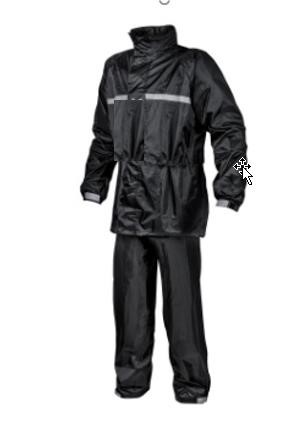 Composición física de la prenda. Composición física de la prenda. Composición física de la prenda. Composición física de la prenda. DESCRIPCIÓN DESCRIPCIÓN ESPECIFICACIÓN ESPECIFICACIÓN MÉTODOS DE PRUEBA MÉTODOS DE PRUEBA CONSISTEMA REFLEJANTE, RESORTE DE PUÑOS, RESORTE EN CINTURA CON CUERDA DE AJUSTE.  COLOR: NEGRO CON GRIS CONSISTEMA REFLEJANTE, RESORTE DE PUÑOS, RESORTE EN CINTURA CON CUERDA DE AJUSTE.  COLOR: NEGRO CON GRIS IMPERMEABLE PARA MOTOCICLISTA IMPERMEABLE PARA MOTOCICLISTA CONCEPTO Y MÉTODO DE PRUEBA CONCEPTO Y MÉTODO DE PRUEBA PARÁMETRO PARÁMETRO PARÁMETRO PARÁMETRO Partida 98 Partida 98 Partida 98 Partida 98 DESCRIPCIÓN DEL BIEN IMPERMEABLE PARA BOTAS IMPERMEABLE PARA BOTAS IMPERMEABLE PARA BOTAS CANTIDAD MÍNIMA 4 4 CANTIDAD MÁXIMA 4 UNIDAD DE MEDIDA PIEZA PIEZA MASA* ESPECIFICACIONES TÉCNICAS: IMPERMEABLE PARA BOTAS CON SUELE SEMI RIGIDA, CON CIERRE Y CUERDA DE AJUSTE.   COLOR: NEGRO IMPERMEABLE PARA BOTAS CON SUELE SEMI RIGIDA, CON CIERRE Y CUERDA DE AJUSTE.   COLOR: NEGRO IMPERMEABLE PARA BOTAS CON SUELE SEMI RIGIDA, CON CIERRE Y CUERDA DE AJUSTE.   COLOR: NEGRO IMAGEN ÚNICAMENTE ILUSTRATIVA 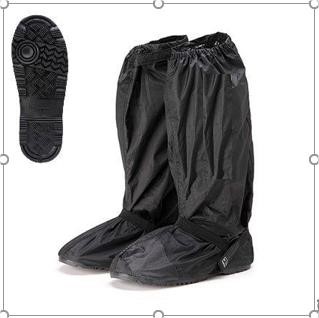 Composición física de la prenda. Composición física de la prenda. Composición física de la prenda. Composición física de la prenda. DESCRIPCIÓN DESCRIPCIÓN ESPECIFICACIÓN ESPECIFICACIÓN MÉTODOS DE PRUEBA MÉTODOS DE PRUEBA IMPERMEABLE PARA BOTAS CON SUELE SEMI RIGIDA, CON CIERRE Y CUERDA DE AJUSTE.   COLOR: NEGRO IMPERMEABLE PARA BOTAS CON SUELE SEMI RIGIDA, CON CIERRE Y CUERDA DE AJUSTE.   COLOR: NEGRO IMPERMEABLE PARA BOTAS IMPERMEABLE PARA BOTAS CONCEPTO Y MÉTODO DE PRUEBA CONCEPTO Y MÉTODO DE PRUEBA PARÁMETRO PARÁMETRO PARÁMETRO PARÁMETRO Anexo TécnicoAnexo TécnicoFormato 1Modelo de pedidoFormato 2Fianza para cumplimiento de contratos y/o pedidos y calidad del servicioFormato 3Relación de documentación requerida para participar en el acto de presentación y apertura de proposicionesFormato 4Para acreditar la existencia legal y personalidad jurídica de persona física o moralFormato 5Declaración de ausencia de impedimentos legalesFormato 6Declaración de Integridad  Formato 7Facultades para comprometerse en el procedimientoFormato 8Conocimiento de aceptación de que se tendrá como no enviada su proposición, cuando el archivo electrónico no pueda abrirse por tener algún virus informático o por otra causa ajena.Formato 9Propuesta técnica      Formato 10Declaración de conocimiento y cumplimiento de normasFormato 11Acreditación de nacionalidad mexicana y grado de contenido nacionalFormato 12Patentes, Marcas y Derechos de autorFormato 13Propuesta económicaFormato 14Estratificación de las micro, pequeñas y medianas empresasFormato 15Cadenas ProductivasFormato 16Nota informativa para participantes de países miembros de la OCDE y firmantes de la Convención para Combatir el Cohecho de Servidores Públicos Extranjeros en Transacciones Comerciales InternacionalesFormato 17Consentimiento expreso para difusión de información reservada o confidencialFormato 18Entrega de factura para pagoDOCUMENTACIÓN LEGAL Y ADMINISTRATIVADOCUMENTACIÓN LEGAL Y ADMINISTRATIVASINORELACIÓN DE DOCUMENTACIÓN REQUERIDA PARA PARTICIPAR EN EL ACTO DE PRESENTACIÓN Y APERTURA DE PROPOSICIONES (Formato 3)PARA ACREDITAR LA EXISTENCIA LEGAL Y PERSONALIDAD JURÍDICA DE PERSONA FÍSICA O MORAL. (FORMATO 4)CONVENIO DE PARTICIPACIÓN CONJUNTA Y FORMATOSDECLARACIÓN DE AUSENCIA DE IMPEDIMENTOS LEGALES. (Formato 5)DECLARACIÓN DE INTEGRIDAD. (Formato 6)FACULTADES SUFICIENTES PARA COMPROMETERSE EN EL PROCEDIMIENTO (FORMATO 7)PODER NOTARIAL E IDENTIFICACION OFICIAL DEL REPRESENTANTE LEGALACEPTACIÓN POR EL USO DE MEDIOS ELECTRÓNICOS DE COMUNICACIÓN. (Formato 8)CONSENTIMIENTO EXPRESO PARA DIFUSIÓN DE INFORMACIÓN RESERVADA O CONFIDENCIAL (Formato 17)PROPUESTA TÉCNICAPROPUESTA TÉCNICASINOPROPUESTA TÉCNICA. (Se podrá utilizar el Formato 9)DECLARACIÓN DE CONOCIMIENTO Y CUMPLIMIENTO DE NORMAS (Formato 10)ACREDITACIÓN DE NACIONALIDAD MEXICANA Y GRADO DE CONTENIDO NACIONAL Formato 11PATENTES, MARCAS Y DERECHOS DE AUTOR. Formato 12FICHAS TÉCNICAS DE MANERA CONGRUENTE CON LAS MUESTRASACUSE DE LA ENTREGA DE MUESTRASCARTA COMPROMISO DE COMPOSTURAS DENTRO DEL PERÍODO DE VIGENCIACARTA GARANTÍA DE LOS BIENES.RESULTADO DE LABORATORIO QUE EMITA LA E.M.A.PROPUESTA ECONÓMICAPROPUESTA ECONÓMICASINOPROPUESTA ECONÓMICA. Formato 13ESTRATIFICACIÓN DE LAS MICRO, PEQUEÑAS Y MEDIANAS EMPRESAS. Formato 14representante legallic. jesús antonio alcaraz granadossubdirector de recursos materialesNOMBRE O RAZÓN SOCIAL DE LA EMPRESA:REGISTRO FEDERAL DE CONTRIBUYENTES: ____________________REGISTRO PATRONAL DEL IMSS: ________________NACIONALIDAD: _________________DOMICILIO:(EL CASO DE QUE EL DOMICILIO PRINCIPAL DE SU EMPRESA SE ENCUENTRE FUERA DEL ÁREA METROPOLITANA, SE SOLICITA TAMBIÉN OTRO DOMICILIO DE SUCURSAL, OFICINA, BODEGA, ETC. UBICADO EN LA CIUDAD DE MÉXICO _________________________________________CALLE Y NÚMERO: ____________ COLONIA: _____________ ALCALDIA: ________________  CÓDIGO POSTAL: _____   ENTIDAD FEDERATIVA: ________     TELÉFONO Y FAX:(EN CASO DE QUE EL TELÉFONO PRINCIPAL DE SU EMPRESA SE ENCUENTRE FUERA DEL ÁREA METROPOLITANA, SE SOLICITA TAMBIÉN OTRO TELÉFONO DE SUCURSAL, OFICINA, BODEGA, ETC. UBICADO EN LA CIUDAD DE MÉXICO   ______________________________             CORREO ELECTRÓNICO: ____________NO. DE ESCRITURA PÚBLICA EN LA QUE CONSTA SU ACTA CONSTITUTIVA: _________________FECHA: ____________________NOMBRE, NÚMERO Y LUGAR DEL NOTARIO PÚBLICO ANTE EL CUAL SE DIO FE DE LA MISMA: ___________________________________ FOLIO MERCANTIL: _________FECHA DE INSCRIPCIÓN EN EL FOLIO MERCANTIL: _______________REGISTRO PÚBLICO DE LA PROPIEDAD Y DEL COMERCIO: ________________RELACIÓN DE ACCIONISTAS:APELLIDO PATERNO:        APELLIDO MATERNO:        NOMBRE (S):                       R.F.C.                  %DESCRIPCIÓN DEL OBJETO SOCIAL: __________________REFORMAS AL ACTA CONSTITUTIVA: _____________________NOMBRE DE LA PERSONA FACULTADA Y CON PODER NOTARIAL PARA FIRMAR LAS PROPOSICIONES: ______________REGISTRO FEDERAL DE CONTRIBUYENTES: ________________DOMICILIO DEL REPRESENTANTE: _______________________DATOS DEL DOCUMENTO MEDIANTE EL CUAL ACREDITA SU PERSONALIDAD Y FACULTADES:ESCRITURA PÚBLICA NÚMERO: __________                 FECHA: ________________NOMBRE, NÚMERO Y LUGAR DEL NOTARIO PÚBLICO ANTE EL CUAL SE OTORGÓ: ______________PARTIDACLAVE 
HRAEICUCOPDESCRIPCIÓN UNIDAD DE MEDIDAORIGEN DEL BIENFABRICANTENOMBRE COMERCIAL MARCA1.2.3.4…RENGLONCLAVE 
HRAEICUCOPDESCRIPCIÓN UNIDAD DE MEDIDAPRECIO UNITARIO1.2.3.4…IMPORTEI.V.A.TOTALNoCampoLongitud de carácterTipoConsideraciones1Número de proveedor25ObligatorioCada dependencia y/o entidad, definió en la implementación de la cadena productiva el dato que se usaría como numero de proveedor, ya sea un número asignado por la EPO o el RFC del proveedor, por lo que es necesario enviar en el archivo solo el dato que les corresponda a cada registro.2RFC20ObligatorioCapturar sin guiones ni espacios.3Apellido paterno25ObligatorioSe captura el apellido paterno de proveedores que sean personas físicas. No se captura los datos de representantes de una persona moral cuyo caso el espacio se dejará vació.4Apellido materno25ObligatorioSe captura el apellido materno de proveedores que sean personas físicas. No se captura los datos de representantes de una persona moral en cuyo caso el espacio se dejará vació.5Nombre80ObligatorioSe captura el nombre de proveedores que sean personas físicas. No se captura los datos de representantes de una persona moral en cuyo caso el espacio se dejará vació.6Razón social50ObligatorioNombre de la persona moral seguido de la abreviación del tipo de entidad p. Ej. (S.A., S.A. de C.V., S. de R.L., S.C., A.C., etc.)7Calle no. Ext. Y no. Int.80ObligatorioEn una sola celda y completa.8Colonia60ObligatorioEn una sola celda y completa.9Estado60ObligatorioEn una sola celda y completa.10País60ObligatorioEn una sola celda y completa.11Alcaldia o municipio60ObligatorioEn una sola celda y completa.12Código postal5ObligatorioEn una sola celda y completa.13Teléfono20ObligatorioEn una sola celda y completa.14Fax20OpcionalEn una sola celda y completa.15Correo electrónico30OpcionalEn una sola celda y completa.16Datos del contacto o representante25/25/80/20/20/30Obligatorio/opcionalBajo las mismas consideraciones que los datos del proveedor.17TipoN/aN/aSiempre será el número “1”18SusceptibleN/aN/aSiempre será la letra “s”EMPRESAEMPRESAEMPRESAEMPRESAEMPRESA NO. DE PEDIDO  NO. DE PEDIDO  PARTIDA PRESUPUESTAL  PARTIDA PRESUPUESTAL  FECHA DE ENTREGA A REVISIÓN  FECHA DE ENTREGA A REVISIÓN # FECHA FACTURAFOLIO FACTURA# ORDEN DE SUMINISTRO SUBTOTAL  IVA  TOTAL 1 $     $                 $        